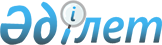 "Жалпы білім беру ұйымдарына арналған жалпы білім беретін пәндердің, таңдау курстарының және факультативтердің үлгілік оқу бағдарламаларын бекіту туралы" Қазақстан Республикасы Білім және ғылым министрінің 2013 жылғы 3 сәуірдегі № 115 бұйрығына өзгерістер мен толықтыру енгізу туралыҚазақстан Республикасы Білім және ғылым министрінің 2018 жылғы 10 мамырдағы № 199 бұйрығы. Қазақстан Республикасының Әділет министрлігінде 2018 жылғы 5 маусымда № 16989 болып тіркелді
      РҚАО-ның ескертуі!

      Қолданысқа енгізілу тәртібін 4-т. қараңыз.
      БҰЙЫРАМЫН:
      1. "Жалпы білім беру ұйымдарына арналған жалпы білім беретін пәндердің, таңдау курстарының және факультативтердің үлгілік оқу бағдарламаларын бекіту туралы" Қазақстан Республикасы Білім және ғылым министрінің 2013 жылғы 3 сәуірдегі № 115 бұйрығына (Нормативтік құқықтық актілерді мемлекеттік тіркеу тізілімінде № 8424 болып тіркелген, "Егемен Қазақстан" газетінің 2013 жылғы 12 маусымдағы № 146 (28085) санында жарияланған) мынадай өзгерістер мен толықтыру енгізілсін:
      175, 176, 177, 178, 179, 180, 181, 182, 184, 185, 186, 187, 187-1, 188, 188-1-қосымшалар осы бұйрыққа 1, 2, 3, 4, 5, 6, 7, 8, 9, 10, 11, 12, 13, 14, 15-қосымшаларға сәйкес редакцияда жазылсын;
      осы бұйрыққа 16-қосымшаға сәйкес 188-2-қосымшасымен толықтырылсын.
      2. Қазақстан Республикасы Білім және ғылым министрлігінің Мектепке дейінгі және орта білім департаменті (Ш.Т. Каринова) Қазақстан Республикасы заңнамасында белгіленген тәртіппен:
      1) осы бұйрықтың Қазақстан Республикасы Әділет министрлігінде мемлекеттік тіркелуін;
      2) осы бұйрықты мемлекеттік тіркелген күнінен бастап күнтізбелік он күн ішінде оның көшірмесін баспа және электронды түрде қазақ және орыс тілдерінде Қазақстан Республикасы нормативтік құқықтық актілерінің эталондық бақылау банкіне ресми жариялау және енгізу үшін "Республикалық құқықтық ақпарат орталығы" шаруашылық жүргізу құқығындағы республикалық мемлекеттік кәсіпорнына жіберілуін;
      3) ресми жарияланғаннан кейін осы бұйрықты Қазақстан Республикасы Білім және ғылым министрлігінің интернет-ресурсында орналастыруды;
      4) осы бұйрық мемлекеттік тіркеуден өткеннен кейін он жұмыс күні ішінде Қазақстан Республикасы Білім және ғылым министрлігінің Заң қызметі және халықаралық ынтымақтастық департаментіне осы тармақтың 1), 2) және 3) тармақшаларында көзделген іс-шаралардың орындалуы туралы мәліметтерді ұсынуды қамтамасыз етсін.
      3. Осы бұйрықтың орындалуын бақылау Қазақстан Республикасының Білім және ғылым вице-министрі А.Қ. Аймағамбетовке жүктелсін.
      4. Осы бұйрық 2018 жылғы 1 қыркүйектен бастап қолданысқа енгізілетін 3-сыныптарға арналған үлгілік оқу бағдарламалары мен 2019 жылғы 1 қыркүйектен бастап қолданысқа енгізілетін 4-сыныптарға арналған үлгілік оқу бағдарламаларын қоспағанда, оның алғаш ресми жарияланған күнінен кейін күнтізбелік он күн өткен соң қолданысқа енгізіледі. Бастауыш білім беру деңгейінің 1-сыныбына арналған "Сауат ашу" пәнінен үлгілік оқу бағдарламасы (оқыту қазақ тілінде) 1-тарау. Жалпы ережелер
      1. "Сауат ашу" оқу пәнінің оқу бағдарламасы Қазақстан Республикасы Үкіметінің 2012 жылғы 23 тамыздағы № 1080 қаулысымен бекітілген Орта білім берудің (бастауыш, негізгі орта, жалпы орта білім беру) мемлекеттік жалпыға міндетті стандартына сәйкес әзірленген.
      2. "Сауат ашу" пәнінің мақсаты – айтылым, тыңдалым, жазылым және оқылым дағдыларын қалыптастыру процесі арқылы функционалды сауаттылығының негізін қалап, білім алуға ынталы жеке тұлғаның дамуына мүмкіндік жасау.
      3. Алға қойылған осы мақсатқа қол жеткізу үшін мынадай міндеттер шешілуі көзделеді:
      1) қазақ әліпбиіндегі әріптермен (баспа және жазба түрі, бас әріп және кіші әріп) таныстыру;
      2) әріптен буын, буыннан сөз, сөзден сөйлем құрап оқуға және жазуға дағдыландыру;
      3) оқу дағдысы (дұрыс, мәнерлеп, шапшаң және түсініп оқу) мен жазу дағдысын (қатесіз, сауатты, таза, каллиграфия ережелерін сақтай отырып жазу) қалыптастырып, жетілдіру;
      4) тілдік бірліктер (дыбыс, буын, сөз, сөйлем, мәтін) және орфография, пунктуация туралы қарапайым түсініктерді меңгерту;
      5) кітап оқуға қызығушылығын тәрбиелеу;
      6) қарапайым талдау жасау тәсілдерін меңгерту арқылы салыстыру, топтастыру, жүйелеу біліктерін дамыту;
      7) сөйлеу және қарым-қатынас жасау мәдениеті нормаларын сақтауға дағдыландыру;
      8) сөздік қорын байыту және белсендіру, байланыстыра сөйлеу тілін дамыту;
      9) ана тіліне, тарихына, мәдениетіне, салт-дәстүріне деген сүйіспеншілігін арттыру арқылы рухани-адамгершілік қасиеттерді қалыптастыру;
      10) коммуникативтік дағдыларын (диалог барысында басқа адамның сөзін ести және тыңдай білуін, диалогке, сұхбатқа қатысуға дайын болуын, әркімнің өз көзқарасы мен пікірі болатынын түсінуін, өз пікірін айқын да дұрыс және толық жеткізе білуін) қалыптастыру;
      11) алған тілдік білімі мен дағдыларын жеке қарым-қатынас тәжірибесінде, күнделікті өмірлік жағдаяттарда қолдануға үйрету;
      12) білім алушыны өз іс-әрекетін адамгершілік, ізгілік тұрғысынан ұйымдастыруға және жауапкершілікпен қарауға тәрбиелеу.
      4. Жеке тұлғалық қасиеттердің кең ауқымды дағдылармен бірлесе дамытылуы білім берудің "қазақстандық патриотизм мен азаматтық жауапкершілік", "құрмет", "ынтымақтастық", "еңбек пен шығармашылық", "ашықтық", "өмір бойы білім алу" сияқты құндылықтарын бойына сіңіруіне, Отанына риясыз қызмет ететін, білімді, білікті, рухани терең азамат болып қалыптасуына ықпал етеді. 2-тарау. "Сауат ашу" оқу пәнінің мазмұнын ұйымдастыру
      5. "Сауат ашу" пәні бойынша оқу жүктемесі аптасына 6 сағат, оқу жылында барлығы 198 сағатты құрайды.
      6. "Сауат ашу" оқу пәнінің базалық мазмұны:
      сауат ашу үш кезеңнен тұрады: әліппеге дейінгі кезең, әліппе кезеңі, әліппеден кейінгі кезең. 
      7. Әліппеге дейінгі кезеңнің міндеттері:
      1) оқу әрекетіне деген қызығушылығын қалыптастыру; 
      2) фонематикалық есту қабілетін дамыту; 
      3) сөйлеу, сөйлем, сөз, буын, дыбыс туралы алғашқы ұғымдары мен түсініктерін қалыптастыру; 
      4) сызба-модельдерді қолдана отырып, сөзге дыбыстық талдау жасау, дауысты және дауыссыз дыбыстарды ажырату, сөздерді буынға бөлу дағдыларын қалыптастыру; 
      5) қолдың ұсақ бұлшық еттерін дамыту (бояу, сурет салу, түрлі бағытта сызықтар жүргізу, сұлбасын салу, элементтерді жазу); 
      6) артикуляциялық жаттығу;
      7) ойлау, есте сақтау, елестету, қабылдау қабілеттерін және тұрақты зейінін дамыту; 
      8) ауызша, жазбаша (графикалық жазу) тілін дамыту. 
      8. Сауат ашудың әліппе кезеңі бірінші тоқсанда басталып, үшінші тоқсанда аяқталады. Әліппе кезеңінің міндеттері:
      1) оқу әрекетіне деген қызығушылығын дамыту; 
      2) фонематикалық есту қабілетін дамыту;
      3) дыбыстық талдау-жинақтау дағдыларын жетілдіру;
      4) әліпби әріптерін меңгерту, әріптердің баспа және жазба түрлерін, бас әріп және кіші әріпті ажыратуға үйрету;
      5) тіл бірліктері (дыбыс, буын, сөз, сөйлем) туралы ұғымдары мен түсініктерін кеңейту; 
      6) біртіндеп сөзді тұтас, дұрыс, түсініп оқуға дағдыландыру; 
      7) әріптерді, буындарды, сөздерді, сөйлемдерді жазуда каллиграфиялық дағдыларын қалыптастыру; 
      8) сөйлеу әрекеттерінің түрлерін жетілдіру.
      9. Әліппеден кейінгі кезеңнің міндеттері:
      1) мәтіндерді дұрыс, ырғақты оқуға дағдыландыру, "іштей оқу", түсініп, мәнерлеп, шапшаң оқу дағдыларын қалыптастыру;
      2) тыңдау-түсіну, сөйлеу, оқу және жазу дағдыларын жетілдіру;
      3) байланыстырып сөйлеу дағдысын дамыту;
      4) каллиграфия нормаларын сақтап, сауатты, қатесіз жазу дағдыларын қалыптастыру.
      10. Тыңдалым және айтылым:
      1) мұғалім мен өзге білім алушылардың сөзін тыңдау, естігеннің мәнін түсіну, сұраққа дұрыс және нақты жауап беру, сөз мағынасын түсіну, сөзді жұмсалу орнына және мағынасына қарай қолдана білу, сыныптастарымен тілдесуде сөйлеу мәдениетін сақтай отырып, өзі туралы айта алу; 
      2) тілдік емес амалдарды (интонация, мимика, қол қимылдары, дене қимылдары) ауызша сөйлеуде қолдану, сюжетті суреттер бойынша әңгімелер құрастыру, ертегілер айту; өлеңдер, санамақтар, мақал-мәтелдер, жұмбақтар жатқа айту; жаңылтпаштар айту арқылы артикуляциялық аппаратты дамыту; сөздің дыбыстық құрылымы;
      3) фонетика: дауысты дыбыстар, олардың жуан, жіңішке болып бөлінуі, дауыссыз дыбыстар, буын – ең кіші айтылым бірлігі, сөздердің буындарға бөлінуі, дауысты дыбыстардың буын құраушылық рөлі, сөздің дыбыстық және әріптік құрамының сәйкестігін немесе сәйкес еместігін нақтылау, сөздерді қазақ тілінің орфоэпиялық заңдарына сәйкес айта білу; 
      4) сөздің мағынасы, сөйлем құрау, сөйлемдерден қысқаша мәтіндер құрастыру; 
      5) тыңдаған материал бойынша қойылған сұрақтарға жауап беру, мазмұнын айтып беру, сюжетті сурет бойынша немесе көргені, бастан кешкені, естігені туралы әңгімелесу; 
      6) түрлі жанрдағы шығармаларды салыстыру;
      7) коммуникативтік мақсаттарға сай (топта сөйлесу, сұхбатқа қатысу, сахналау, рөлдік ойындар) сөйлеу мәдениетін сақтау, сөйлеу этикеттерін пайдалану, лексикалық тақырыптар негізінде сөздік қорды кеңейту.
      11. Оқылым:
      1) сөздегі дыбыстардың саны мен бірізділігін анықтау, дыбыстық талдау жасау;
      2) дыбыстардың мағына ажыратушылық қызметін түсіну;
      3) сөздер мен сөйлемдердің құрылымын сызба арқылы түсініп, тани білуі (сөздегі буын санын, сөйлемдегі сөз санын анықтау); 
      4) сөздің мағынасын, сөйлемнің мәнін түсіну;
      5) дыбыс пен әріпті ажырата білу, әріп – дыбыстың таңбасы екенін білу, жазылған сөздің әріптік құрылымын тану;
      6) дауыстап оқу, түрлі құрылымдағы сөздерді, 2-6 сөзден тұратын сөйлемдерді, 4-8 сөйлемнен тұратын қысқаша мәтіндерді буындық тәсілмен тұтас оқу, мәтінді мұғалімнің сұрағы бойынша теріп оқу, тұтас сөздер арқылы оқуға өту, "іштей оқу", рөлге бөліп оқу;
      7) сөйлеудің интонациялық ұйымдасуына бақылау жасау (сөйлеу соңындағы интонация, леппен айту, сұраулы интонация);
      8) ІІ жартыжылдықтың соңында оқу жылдамдығының нормасы: 25-30 сөз; ескерту: шылау, одағай, еліктеу сөздер, қос сөздер жеке сөз ретінде саналады;
      9) қазақ тіліндегі дыбыстарды, оның ішінде айтылуы ұқсас л – р, н – ң, с – з, с – ш, ж – ш, п – б, к – қ дыбыстарын дұрыс айтуға дағдыландыру;
      10) орыс тілінен енген сөздерде кездесетін дыбыстарды дұрыс айтуға жаттықтыру, білім алушылардың сөздік қорын байыту және белсендіру;
      11) сөздердің мағынасын (мағынасы жуық сөздер, қарама-қарсы мағыналы, көп мағыналы) ажырата алу;
      12) мәтін туралы жалпы түсінік, әңгімелеу мәтінін, ерекшелігіне қарай мәтін жанрын (өлең, әңгіме, ертегі) ажырату, әңгімелеу сипатындағы құрылымында кемшіліктері бар мәтінді қайта өңдей алу;
      13) оқыған мәтіннің мазмұны бойынша қойылған сұрақтарға жауап беру, оқылған мәтін мазмұнының тақырыбымен байланыстылығы, түрлі жанрлардың ерекшеліктерін айқындау, көркем шығарманың тақырыбын, не туралы екенін анықтау;
      14) қойылған сұрақтарға дұрыс жауап құрастыра білу, көркем мәтін мен өзге (нұсқаулық, түйін) мәтіндерді интонациясын дұрыс қойып оқу (хабарлы, сұраулы, лепті) және олардың мазмұнын айтып беру, оқыған материалға баға беру (ұнайды, ұнамайды);
      15) мұғалімнің жетекшілігімен әліпби ретімен құрылған дереккөздерден (суретті кітаптар, сөздіктер, анықтамалықтар, энциклопедиялар) қажетті ақпараттарды табу, мәтін, сурет, сызба түрінде берілген ақпаратты түсіну.
      12. Жазылым:
      1) сызбалардың көмегімен сөздің дыбыстық құрамын модельдеу, сөйлемді модельдеу;
      2) жазу жұмысына дайындық жаттығулары (денені дұрыс ұстау, дұрыс отыру, дәптерді дұрыс қою, қарындашты, қаламды дұрыс ұстау); кеңістікте бағдарлау дағдысын қалыптастыру (жазу жолы, жоларалық кеңістік, жолдың жоғарғы және төменгі сызығы, көлбеу, тік); сурет салу, үзік сызықтар, ирек сызықтар, әріп элементтерін жазу; әріп элементтерін, бас әріптер мен кіші әріптерді, сөйлемдердің буындарын графикалық нормаларды сақтай отырып, бір-бірімен дұрыс байланыстырып, үздіксіз әрі ырғақты жазу; 
      3) айтылуы мен жазылуында алшақтық жоқ сөздерден пунктуациялық ережелерді ескере отырып, диктант жазу;
      4) сөйлем құрамындағы сөздердің бөлек жазылуы, сөйлемнің бас әріптен басталып жазылатынын, сөйлемнің соңында нүкте қойылатынын білу және қолдану;
      5) сөйлем, шағын мәтіндер (3-4 сөйлем) құрастырып жазу; 
      6) есту, есте сақтау арқылы сөздерді (3-7 сөз), жай сөйлемдерді (1-2 сөйлем) жатқа жазу, жазғанын үлгіге қарап тексеру, каллиграфиялық талапқа сай дұрыс жазу;
      7) ұғымдарды ажырату: зат және сөз заттың атауы ретінде; сөздің белгілі бір мағына (заттардың атын, түсін, дәмін, көлемін, санын, іс-қимылын) беретінін ұғыну, оларды орынды қолдануға үйрету;
      8) әріп, бас әріп және кіші әріп, дыбыстардан буын құрап жазу, буындардан сөз құрап жазу; 
      9) сөздің мағынасы (сөздік жұмысы), сөздерден сөйлем құрап жазу, сөйлемдерден шағын әңгіме (мәтін) құрау; 
      10) жазу ережелерімен танысу және оларды тәжірибеде қолдану;
      11) бас әріппен жазылатын сөздерді (адамның аты-жөні, тегі, жер-су атаулары, үй жануарларына берілген аттары) анықтау, дұрыс жазу; 
      12) заттардың атаулары мен олардың санын, сынын, қимылын білдіретін сөздерді анықтау;
      13) көптік жалғауды меңгеру және дұрыс қолдану;
      14) жіктеу есімдіктерін ауызекі сөйлеуде орынды қолдану;
      15) тәуелдік жалғауларын ауызекі сөйлеуде орынды қолдану;
      16) іс-қимылды білдіретін сөздерді (етістік шақтарын) орынды қолдану;
      17) сөйлемнің тыныс белгілерін (нүкте, үтір, сұрақ белгісі және леп белгісі) дұрыс қойып жазу;
      18) мұғалім көмегімен сөздерді тасымалдау. 3-тарау. Оқу мақсаттарының жүйесі
      13. Бағдарламада оқу мақсаттары кодтық белгімен белгіленген. Кодтық белгідегі бірінші сан сыныпты, екінші және үшінші сан бөлім және бөлімшенің ретін, төртінші сан оқу мақсатының реттік нөмірін көрсетеді. 1.2.1.1 кодында: "1" – сынып,"2.1" – бөлім мен бөлімше, "1" – оқу мақсатының реттік нөмірі.
      14. "Жазылым" бөлімі бойынша 3.1 "Мәтін түрлеріне сәйкес мәтін құрап жазу", 3.2 "Түрлі стильде мәтін жазу" бөлімшелерінің оқу мақсаттары 2-4-сыныптарда "Қазақ тілі" пәнінде қарастырылады.
      15. Оқу мақсаттарының жүйесі:
      16. Осы оқу бағдарламасы қосымшада келтірілген бастауыш білім беру деңгейінің 1-сыныбына арналған "Сауат ашу" пәнінен үлгілік оқу бағдарламасының ұзақ мерзімді жоспарына сәйкес жүзеге асырылады. Бастауыш білім беру деңгейінің 1-сыныбына арналған "Сауат ашу" пәнінен үлгілік оқу бағдарламасын жүзеге асыру бойынша ұзақ мерзімді жоспар (оқыту қазақ тілінде)
      Ескерту:
      1) "**" сөйлеу әрекетінің түрлері бойынша оқу мақсаттары кешенді және түрлі нұсқада қолданыла алады;
      2) "*" белгіленген оқу мақсаттарының бөлігін жүзеге асыруға болады;
      3) "/" белгісі оқу мақсатындағы бөліп қарастыруға болатын бөліктерді көрсетеді. Бастауыш білім беру деңгейінің 1-сыныбына арналған "Сауат ашу" оқу пәнінен үлгілік оқу бағдарламасы (оқыту орыс тілінде) 1-тарау. Жалпы ережелер
      1. "Сауат ашу" оқу пәнінің оқу бағдарламасы Қазақстан Республикасы Үкіметінің 2012 жылғы 23 тамыздағы № 1080 қаулысымен бекітілген Орта білім берудің (бастауыш, негізгі орта, жалпы орта білім беру) мемлекеттік жалпыға міндетті стандартына сәйкес әзірленген.
      2. "Сауат ашу" пәнінің мақсаты – тыңдалым, айтылым, оқылым, жазылым дағдыларын қалыптастыру процесі арқылы функционалды сауаттылығының негізін қалап, білім алуға ынталы жеке тұлғаның дамуына мүмкіндік жасау.
      3. Осы мақсатқа қол жеткізу үшін мынадай міндеттердің шешілуі көзделеді:
      1) тыңдау, айту, оқу және жазуға үйрету;
      2) мәтінді мақсатты түрде ұғыну арқылы білім алушылардың дұрыс оқырмандық дағдысын қалыптастыру;
      3) кітап оқуға қызығушылығын тәрбиелеу;
      4) қарапайым талдау жасау тәсілдерін меңгерту арқылы салыстыру, топтастыру, жүйелеу біліктерін дамыту;
      5) сөйлеу және қарым-қатынас жасау мәдениеті нормаларын сақтауға дағдыландыру;
      6) білім алушылардың танымдық қызығушылықтары мен сөйлеу дағдыларын жетілдіру арқылы шығармашылық қабілеттерін қалыптастыру;
      7) ана тіліне, тарихына, мәдениетіне, салт-дәстүріне деген сүйіспеншілігін арттыру арқылы рухани-адамгершілік қасиеттерді қалыптастыру;
      8) коммуникативтік дағдыларын (диалог барысында басқа адамның сөзін ести және тыңдай білуін, диалогке, сұхбатқа қатысуға дайын болуын, әркімнің өз көзқарасы мен пікірі болатынын түсінуін, өз пікірін айқын да дұрыс және толық жеткізе білуін) қалыптастыру;
      9) қойылған мақсатқа сәйкес міндеті мен шарттарын жүзеге асыруға оқу әрекеттерін жоспарлауға, бақылауға және бағалауға үйрету;
      10) нәтижеге қол жеткізудің ең тиімді тәсілдерін анықтау;
      11) оқу әрекетіндегі сәтті/сәтсіз себептерін білуде түсіну дағдыларын қалыптастыру. 
      4. Жеке тұлғалық қасиеттердің кең ауқымды дағдыларымен бірлесе дамытылуы білім берудің "қазақстандық патриотизм мен азаматтық жауапкершілік", "құрмет", "ынтымақтастық", "еңбек пен шығармашылық", "ашықтық", "өмір бойы білім алу" сияқты құндылықтарын бойына сіңіруіне, Отанына риясыз қызмет ететін, білімді, білікті, рухани терең азамат болып қалыптасуына негіз болады. Бұл құндылықтар білім дағдыларының күнделікті іс-әрекетке ынталандыратын тұлғалық бағдар бастауға бағытталған. 2-тарау. "Сауат ашу" оқу пәнінің мазмұнын ұйымдастыру
      5. "Сауат ашу" пәні бойынша оқу жүктемесі аптасына 6 сағат, оқу жылында барлығы 198 сағатты құрайды.
      6. "Сауат ашу" оқу пәнінің базалық мазмұны:
      сауат ашу үш кезеңнен тұрады: әліппеге дейінгі кезең, әліппе кезеңі, әліппеден кейінгі кезең. 
      7. Әліппеге дейінгі кезеңнің міндеттері:
      1) оқу әрекетіне деген қызығушылығын қалыптастыру; 
      2) фонематикалық есту қабілетін дамыту; 
      3) сөйлеу, сөйлем, сөз, буын, дыбыс, екпін туралы алғашқы ұғымдары мен түсініктерін қалыптастыру; 
      4) сөйлемнің бас әріппен жазылатыны, соңына нүкте, сұрау, леп белгісі қойылатыны туралы түсінік қалыптастыру; 
      5) дауысты және дауыссыз дыбыстарды ажырату дағдыларын қалыптастыру;
      6) сызба-модельдерді қолдана отырып, сөзге дыбыстық талдау жасау, сөздерді буынға бөлу дағдыларын қалыптастыру;
      7) қолдың ұсақ бұлшық еттерін дамыту (бояу, сурет салу, түрлі бағытта сызықтар жүргізу, сұлбасын салу, элементтерді жазу); 
      8) ойлау, есте сақтау, елестету, қабылдау қабілеттерін және тұрақты зейінін дамыту. 
      8. Әліппе кезеңі:
      бірінші тоқсанда басталып, үшінші тоқсанда аяқталады. Мұғалім сағат санын үш кезең бойынша сыныптағы білім алушылардың оқу мақсаттарын меңгеруіне, әр кезеңнің міндеттерін жүзеге асыруына орай еркін жоспарлай алады.
      9. Әліппе кезеңінің міндеттері:
      1) оқу әрекетіне қызығушылығын дамыту;
      2) фонематикалық есіту қабілетін дамыту, дыбыстық, әріптік талдау және синтездеу дағдыларын жетілдіру;
      3) әліпби әріптерінің функцияларын түсіну;
      4) оқулықтың материалдық мәтіндері бойынша буындап, дұрыс, тұтас оқуды қалыптастыру;
      5) орфографиялық және орфоэпиялыққ оқуды игеру;
      6) әріптер, сөздерді, сөйлемдерді жазу кезінде каллиграфиялық жазу дағдыларын қалыптастыру;
      7) ауызша және жазбаша сөйлеуді дамыту.
      10. Әліппеден кейінгі кезеңнің міндеттері:
      1) тұтас оқуға көшу, "іштей оқу" қабілетін қалыптастыру;
      2) байланыстыра сөйлеуді дамыту (мәнерлеп оқу, әңгімелеу);
      3) жазу дағдыларын каллиграфиялық және графикалық нормаларға сәйкес дамыту.
      11. Тыңдалым және айтылым (ауызша сөйлеу және фонематикалық естуін дамыту):
      1) мұғалім мен өзге білім алушылардың сөзін тыңдау, естігеннің мәнін түсіну, сұраққа дұрыс және нақты жауап беру, сөз мағынасын түсіну. Сөзді жұмсалу орнына және мағынасына қарай қолдана білу, сыныптастарымен тілдесуде сөйлеу мәдениетін сақтай отырып, лексикалық тақырыптар негізінде сөздік қорды кеңейту; 
      2) жаңылтпашты жаттау арқылы артикуляциялық аппаратты дамыту. Өлеңдер, санамақтар, мақал-мәтелдер, жұмбақтарды жатқа айту;
      3) сюжетті суреттер бойынша әңгімелер құрастыру, ертегілер айту, бастан кешкені, естігені туралы әңгімелесу; Өзінің эмоционалдық жағдайын білдіру;
      4) тілдік емес амалдарды (интонация, мимика, қол қимылдары, дене қимылдары) ауызша сөйлеуде қолдану;
      5) сюжетті суреттерге сүйеніп ертегі, әңгіме құрастыру. Тыңдалған мәтіннің мазмұнын түсіну. Тыңдалған/оқылған мәтіннің тірек картасына сүйеніп және тірексіз мазмұндау; 
      6) сөз. Сөздің мазмұны мен мағынасы. Сөздің мазмұны мен мағынасын түсіну, сөзді мақсатқа байланысты қолдану. Сөздік қорын молайту. Орфоэпиялық нормаларға сәйкес сөздерді айту, сөздерді дұрыс екпінмен айту;
      7) сөйлем, қысқаша мәтін құрастыру.
      12. Оқылым (оқу дағдыларын қалыптастыру, әліпбидің оқылуы):
      1) фонетика және графика;
      2) дыбыс – тілдің ең кіші бірлігі. Сөздердің және буындардың дыбыстық құрылымы;
      3) дауысты және дауыссыз дыбыстарды жіктеу (артикуляциялық, акустикалық, функционалды аспектілер: дауысты дыбыстар еркін, дауыссыз дыбыстыр кедергімен айтылады, дауысты дыбыстар дауыстан, дауыссыз дыбыстар үнді, ұяң дыбыстардан тұрады). Дауыссыз дыбыста дауысты дыбыспен буын құрайды, дауысты дыбыстар өз бетінше буын бола алады: [и-р’ис], [а-ист]);
      4) жуан, жіңішке, қатаң, ұяң дауыссыз дыбыстарды классификациялау;
      5) дауысты және дауыссыз дыбыстардың әлсіз және күшті позициясы;
      6) дыбыстың және екпіннің мағына ажыратушылық рөлі ([мал] – [м’aл], [за́мък] – [замо́к]). Бір немесе бірнеше дыбыстармен айрықшаланатын сөздерді салыстыру;
      7) сөздің дыбыстық құрамының бірлігін және оның лексикалық мағынасын білу;
      8) сөздің дыбыстық және әріптік құрамының сәйкестігін не сәйкес келмеуін, орыс тілінің орфоэпиялық нормаларын сақтай отырып, сөздердің айтылуын белгілеу;
      9) буын – сөз бірлігі. Сөздер буынға бөлінеді. Екпінмен және екпінсіз айтылатын буындар;
      10) сөздiң графикалық үлгiсiнен сөздi оңайлатылған фонетикалық транскрипция белгiлерi бойынша дыбыстарды тағайындауға көшу;
      11) дыбыстық және дыбыстық-әріптік талдау;
      12) дыбыс пен әріп арасындағы айырмашылық (дыбыстарды естиміз, айтамыз, әріптерді көреміз, жазамыз, оқимыз);
      13) сөздің дыбыстық формасын оның әріптік жазылуымен (оқылуымен) тану;
      14) орыс графикасының позициялық принципін меңгеру. Дауыссыз дыбыстардың жіңішкелігін дауысты әріптерінің (я, ю, е, Ұ, и) және ь әрпінің көмегімен таңбалау. [й’] дыбысын я, ю, е, Ұ әріптерімен таңбалау;
      15) орыс әліпбиімен белгілі әріптер тізбегі ретінде танысу;
      16) дауыстап оқу. Түрлі құрылымдағы сөздерді, 2-6 сөзден тұратын сөйлемдерді, 4-8 сөйлемнен тұратын қысқаша мәтіндерді буындық тәсілмен тұтас оқуға үйрету, мәтінді мұғалімнің сұрағы бойынша теріп оқу;
      17) сөйлеудің интонациялық ұйымдасуына бақылау жасау (аяғындағы интонация, леппен айту, сұраулы интонация);
      18) пунктуация белгілеріне сәйкес сөйлемді интонациялау: нүкте, үтір, сұрақ және леп белгісі арқылы. Сөйлемдерді кідірісті сақтап оқу;
      19) түрлі жанрдағы шығармаларды олардың ерекшеліктері негізінде салыстыру. Шығармада не туралы айтылғанын, автордың неге сендіргісі келетінін анықтау, шығарманың басты кейіпкерлерін сипаттау біліктілігін қалыптастыру;
      20) сөздердің мағынасын (мағынасы жуық сөздер, қарама-қарсы мағыналы, көп мағыналы) ажырата алу;
      21) мәтін туралы жалпы түсінік. Мәтіннің мазмұнын өз бетімен оқу кезінде түсіну. Деформацияланған мәтінді оқып, оны құрастыру;
      22) оқыған мәтіннің мазмұны бойынша қойылған сұрақтарға жауап беру;
      23) оқылған мәтін мазмұнының тақырыбымен байланыстылығы, түрлі жанрлардың ерекшеліктерін айқындау;
      24) көркем және көркем мәтіндерді мәнерлеп оқу, рөлге бөліп оқу, оқылған мәтінге пікір білдіру (ұнайды, ұнамайды, себебі ...);
      25) қажетті ақпараттарды (мұғалімнің жетекшілігімен) табу;
      26) мәтін, суреттер, диаграммалар, пиктограммалар, белгілер түрінде ұсынылған ақпаратты түсіну;
      27) дауысты және дауыссыз дыбыстардың айтылу дағдысын қалыптастыру, оқу кезінде сөздердің бірлігін, екпінін (орфоэпиялық оқу) сақтау;
      28) орфографиялық оқылымды мәтінді жазу, көшіру кезінде бақылау құралы ретінде пайдалану;
      29) ІІ жартыжылдықтың соңында оқу жылдамдығының нормасы: 30-35 сөз. Бірінші жартыжылдықта оқу жылдамдығы тексерілмейді.
      13. Жазылым (жазу дағдысын қалыптастыру):
      1) жазуға дайындық (дұрыс отырғызу, жарық, жазу дәптерінің орналасуы және жазу кезінде қарындаш/қаламды ұстау). Жазу бетіндегі кеңістікті (жұмыс сызығы, желілік кеңістік, жұмыс сызығының үстіңгі және астыңғы сызықтары, тігінен және көлбеу сызықтар) шарлау мүмкіндігін қалыптастыру. Сурет салу, штрихтау, бастыра салу. Сызба арқылы сөздің дыбыстық құрамын модельдеу. Сөйлемді модельдеу;
      2) каллиграфиялық нормаларды сақтай отырып, әріп элементтерін, бас әріптер мен кіші әріптерді байланыстырып жазу; 
      3) каллиграфиялық жазу дағдыларын қалыптастыру. Қолжазба әріптерінің (кіші әріптер мен бас әріптер) графикалық кескінін тану, олардың құрылымдық элементтерін салыстыру, кіші және бас әріптері мен олардың қосылыстары (жоғарғы, орта, төменгі бөлек және үздіксіз). Буындап жазу. Модельдеу әдісімен қарапайым сөйлемдерді жазу;
      4) айтылуы мен жазылуында алшақтық жоқ сөздерден, сөз тіркестерінен және сөйлемдерден диктант жазу; 
      5) арнайы ережелерге сәйкес қолжазбалық және басылған мәтіннен ұсыныстар, мәтіндер жазу;
      6) сөйлемнің тыныс белгілерін (нүкте, үтір, сұрау белгісі және леп белгісі) дұрыс қойып жазу. Сөйлем құрамындағы сөздердің бөлек жазылуы;
      7) сөйлемнің бас әріптен басталып жазылуы;
      8) орфограммадағы жалпыланған тұжырымдаманың сөзбе-сөз жазбадағы орны ретінде қалыптасуы;
      9) дыбыстарды әріптермен белгілеуге байланысты емес орфографиялар: сөйлемнің басындағы бас әріп, олардың атаулары бойынша, ресми және тәуелсіз сөздер арасындағы интервал, сөздерді жаңа жолдан бастап бас әріптен жазу, сөйлемнің соңындағы тыныс белгілері қойылады;
      10) орфограммамен байланысты дыбыстар және әріптер: дауысты дыбыстардан кейінгі ұяң дыбыстар (жи-ши, ча -ща, чу -щу), әріп үндестігі -чк-, -чн-, -чт-, -щн-, ь және ъ әріптері – жіңішкелік және айырмалық белгілері, екпінсіз дауысты дыбыстардың (екі буынды) жазылуы, сөйлемнің сонында келетін ұяң және қатаң дауыссыз дыбыстардың жазылуы;
      11) сөз және сөйлем. Сөз және сөйлем ұғымдарын ажырату: зат және сөз заттың атауы ретінде;
      12) заттардың атаулары мен олардың санын, сынын, қимылын білдіретін сөздерді анықтау. Бір немесе көп затты білдіретін сөздер, "он", "она", "оно", "они" сөздерімен байланысатын сөздер;
      13) сурет бойынша сөйлем құрау. Берілген сөздерден сөйлемдерді жазыңыз. Сөйлемдегі сөздердің санын анықтау. Сөйлемнің графикалық модельдерін құрастыру. 3-тарау. Оқу мақсаттарының жүйесі
      14. Бағдарламада оқу мақсаттары кодтық белгімен белгіленген. Кодтық белгідегі бірінші сан сыныпты, екінші және үшінші сан бөлім және бөлімшенің ретін, төртінші сан оқу мақсатының реттік нөмірін көрсетеді. 1.2.1.1 кодында: "1" – сынып,"2.1" – бөлім мен бөлімше, "1" – оқу мақсатының реттік нөмірі.
      15. "Жазылым" бөліміндегі оқу мақсаттары – 3.1 "Түрлі типтегі мәтіндер құрастыру", 3.2 "Түрлі стильдегі мәтін құрау" – 2-4-сыныптарға арналған "Орыс тілі" пәнінің бағдарламасына енгізілді.
      16. Оқу мақсаттарының жүйесі:
      17. Осы оқу бағдарламасы қосымшада келтірілген бастауыш білім беру деңгейінің 1-сыныбына арналған "Сауат ашу" пәнінен үлгілік оқу бағдарламасының ұзақ мерзімді жоспарына сәйкес жүзеге асырылады. Бастауыш білім беру деңгейінің 1-сыныбына арналған "Сауат ашу" оқу пәнінен үлгілік оқу бағдарламасын жүзеге асыру бойынша ұзақ мерзімді жоспар (оқыту орыс тілінде)
      Ескерту:
      1) бір тоқсан ішіндегі оқу мақсаттары сөйлеу әрекеттерінің түрлері бойынша топтастырылады;
      2) "*" белгіленген оқу мақсаттарының тек бөлігін жүзеге асыруға болады. Бастауыш білім беру деңгейінің 1-4-сыныптарына арналған "Қазақ тілі" пәнінен үлгілік оқу бағдарламасы (оқыту қазақ тілінде емес) 1-тарау. Жалпы ережелер
      1. "Қазақ тілі" пәнінің (оқыту қазақ тілінде емес) оқу бағдарламасы Қазақстан Республикасы Үкіметінің 2012 жылғы 23 тамыздағы № 1080 қаулысымен бекітілген Орта білім берудің (бастауыш, негізгі орта, жалпы орта білім беру) мемлекеттік жалпыға міндетті стандартына сәйкес әзірленген.
      2. "Қазақ тілі" пәнін оқытудың мақсаты – қоғамдық ортада қазақ тілінде қарым-қатынас жасау мүмкіндіктерін қамтамасыз ететін коммуникативтік дағдылардың негізін қалыптастыру және тілдік нормаларды қолдануға, сауатты жазуға үйрету.
      3. Қойылған мақсатқа жету үшін мынадай міндеттердің шешілуі көзделеді: 
      1) тілдік дағдыларды (айтылым, тыңдалым, оқылым, жазылым) дамыту;
      2) қазақ тіліндегі сөздік қорды үздіксіз дамыту әдістерін меңгерту;
      3) тұрмыста, қоғамдық орындарда, мәдени орталарда қазақ тілінде қарым-қатынас жасау қабілеттері мен дағдыларын дамыту;
      4) қазақ тілінде меңгерген білім, білік, дағдыларын күнделікті өмірде өз бетінше қолдануға дағдыландыру;
      5) шығармашылықпен жұмыс істеуді, сын тұрғысынан ойлау қабілеттерін дамыту. 
      4. "Қазақ тілі" пәні бойынша білім алушылардың білім, білік, дағдыларына қойылатын талаптар "Тілдерді меңгерудің жалпыеуропалық құзыреті" (CEFR) деңгейлерін (А1, А2, В1, В2, С1) ескере отырып, құрастырылды. Білім алушылар бастауыш сыныпты аяқтағанда, қазақ тілін қарапайым А1, А2 (бастапқы) деңгейінде меңгереді.
      5. Оқу бағдарламасында үш тілде білім беруді жүзеге асыру қарастырылған, онда үш тілді меңгертіп қана қоймай, сондай-ақ білім алушылардың сыныптан тыс жұмыстарын да үш (қазақ, орыс және ағылшын тілдерінде) тілде ұйымдастыру қарастырылған. 
      6. Жеке тұлғалық қасиеттердің кең ауқымды дағдылармен бірлесе дамытылуы білім берудің "қазақстандық патриотизм мен азаматтық жауапкершілік", "құрмет", "ынтымақтастық", "еңбек пен шығармашылық", "ашықтық", "өмір бойы білім алу" сияқты құндылықтарын бойына сіңіруіне, Отанына риясыз қызмет ететін, білімді, білікті, рухани терең азамат болып қалыптасуына көмектеседі. 2-тарау. "Қазақ тілі" оқу пәнінің мазмұнын ұйымдастыру
      7. Оқу жүктемесінің бөлінуі:
      1) 1-сынып – аптасына 2 сағат, барлығы – 66 сағат;
      2) 2-сынып – аптасына 3 сағат, барлығы – 102 сағат;
      3) 3-сынып – аптасына 3 сағат, барлығы – 102 сағат;
      4) 4-сынып – аптасына 4 сағат, барлығы – 136 сағат.
      8. "Қазақ тілі" оқу пәнінің 1-сыныпқа арналған базалық мазмұны:
      1) тыңдалым: жиі қолданылатын сөздер мен сөз тіркестері, қарапайым тақпақтар мен санамақтар, шағын мәтіндегі жаңа сөздер, қарапайым нұсқаулар, құттықтау, пікірлер, хабарламалар, сұрақтар, затты көрсету, суретті таңдап алу, қимыл мен ым-ишара арқылы түсінгенін білдіру;
      2) айтылым: танысу, өзі туралы айту, затты сипаттау, сурет/иллюстрация/постер бойынша сөйлеу, жиі қолданылатын сөздер мен сөз тіркестері, қарапайым сұрақ-жауап, қысқаша диалог, монолог, жағдаяттар, қарапайым ("иә/жоқ", "ұнайды/ұнамайды"), "дұрыс/дұрыс емес" пікірлер;
      3) оқылым: оқудың түрлері, жиі қолданылатын сөздерді тұтас оқу, қарапайым фразалар, тақпақтар мен санамақтар, иллюстрация/постер бойынша қарапайым сұрақтар мен жауаптар (кім? не? қандай? қанша?), сөздік, анықтамалықтармен жұмыс, орфоэпия;
      4) жазылым: жиі қолданылатын сөздер мен сөз тіркестері, сөйлемнің соңында қойылатын тыныс белгілері, азат жол, тасымал, төл әріптердің каллиграфиясы, айтылуы мен жазылуында айырмашылығы жоқ сөздер, орфография;
      5) сөйлеу әрекеттері аясындағы тілдік дағдылар (лингвистикалық терминдер қолданылмайды) бойынша: фонетика: артикуляция, орфоэпия, қазақ тілінің төл дыбыстары, буын, интонация, сингармонизм заңы; лексика: тақырыпқа қатысты лексикалық минимум, жиі қолданылатын сөздер, бейтарап сөздер, репликалар, қаратпа сөздер; грамматика: зат атауын білдіретін сөздер (жекеше/көпше), тәуелдік жалғауы, ілік, барыс, жатыс септігі жалғаулары, заттың сынын, түрін, түсін білдіретін сөздер, заттың есебін, ретін білдіретін сөздер, жіктеу, сілтеу, сұрау мағынасындағы сөздер, бұйрық рай, болымды/болымсыз етістік, мезгілді білдіретін сөздер, модаль сөздер, сөз тіркестері, сөйлемдегі сөздердің орын тәртібі, жалаң және жайылма сөйлемдер.
      9. "Қазақ тілі" оқу пәнінің 2-сыныпқа арналған базалық мазмұны:
      1) тыңдалым: тақырыпқа байланысты шағын диалог/монологтің мазмұнын түсіну, тыңдау/көру материалдарындағы негізгі ойды анықтау, тірек сөздер бойынша тақырыбын болжау, кесте толтыру және суреттерді орналастыру арқылы түсінгенін білдіру, тыңдалым бойынша жағымды/жағымсыз кейіпкерлерді ажырату;
      2) айтылым: тақырып бойынша шағын диалог/монолог, сұрақтар құрастыру, пікір айту, жағдаяттарды талдау, этикет сөздерді қолдану, шағын мәтінді мазмұндау, кейіпкерлерді сипаттау, сурет/иллюстрция/постер бойынша сөйлеу, оқиғаларды және кейіпкерлерді салыстыру;
      3) оқылым: оқудың түрлері, шағын мәтінді рөлге бөліп, мәнерлеп, түсініп оқу, қарапайым фразалар, мәтіннің жанрын (өлең, жаңылтпаш, жұмбақ, ертегі, әңгіме) ажырату, сөздікпен, анықтамалықтармен жұмыс;
      4) жазылым: сурет/комикс/иллюстрация бойынша мәтін құрастыру, тыңдау/көру материалдарының мазмұны, төл әріптердің каллиграфиясы, айтылуы мен жазылуында айырмашылығы жоқ сөздер, орфография, тасымал;
      5) сөйлеу әрекеттері аясындағы тілдік дағдылар (лингвистикалық терминдер қолданылмайды) бойынша: фонетика: төл дыбыстардың артикуляциясы, орфоэпия, дауыс ырғағы, буын, интонация, буын және дыбыс үндестігі; лексика: тақырыпқа қатысты лексикалық минимум, жиі қолданылатын сөздер, бейтарап сөздер, репликалар, қаратпа сөздер, антонимдер; грамматика: заттың атын (жалпы/жалқы) білдіретін сөздер, ілік, табыс, жатыс септіктері, көмекші есімдер, ауызша/жазбаша тілдегі етістіктің шақ, рай формалары, қалып етістіктері, сұрау есімдіктері, мекен үстеулер, жалғаулық шылаулар, әдеп сөздер, сөз тіркестері, сөйлемдегі сөздердің орын тәртібі, жай сөйлемдер мен құрмалас сөйлемдер.
      10. "Қазақ тілі" оқу пәнінің 3-сыныпқа арналған базалық мазмұны:
      1) тыңдалым: тақырыпқа байланысты шағын диалог/монологтің мазмұнын түсіну, тыңдау/көру материалдарындағы негізгі ойды анықтау, таныс сөздер мен қысқа фразаларды ұғу, күнделікті өмірде жиі қолданылатын сұхбаттарды пікірлесуді түсіну, таныс тақырыптар бойынша қойылған сұрақтарға жауап беру;
      2) айтылым: сөйлемдегі сөздердің орын тәртібі, үлгілерді/жоспарларды пайдаланып, тақырып көлемінде сөйлесу, әдеп сөздер мен сөз тіркестерін қолдану, тақырып бойынша шағын диалог/монолог, сұрақтар құрастыру, пікір айту, жағдаяттарды талдау, таныс атауларды, сөздерді оқып, түсіну, үлгі бойынша тапсырмаларды орындау;
      3) оқылым: оқудың түрлері, шағын мәтінді рөлге бөліп, мәнерлеп, түсініп оқу, қарапайым фразалар, мәтіннің жанрын ажырату, мәтіннің тақырыбын және ондағы негізгі ойды анықтау, мәтінге, сюжетті суреттерге тақырып қою, тақырып (мәтіннің аты), тірек сөздер арқылы мәтіннің мазмұнын болжау;
      4) жазылым: сурет/постер/комикстер бойынша шағын мәтін құрап жазу, оқыған, тыңдаған материалдары, сұрақтар мен жоспар бойынша мазмұнын жазу, дұрыс құрылмаған мәтінді түзеп қайта жазу;
      5) сөйлеу әрекеттері аясындағы тілдік дағдылар (лингвистикалық терминдер қолданылмайды) бойынша; фонетика: төл дыбыстардың артикуляциясы, орфоэпия, дауыс ырғағы, буын, интонация, дауыссыз б-п, қ-ғ, к-г дыбыстары кездесетін сөздердің емлесі; лексика, тақырыпқа қатысты лексикалық минимум, жиі қолданылатын сөздер, бейтарап сөздер, репликалар, қаратпа сөздер, антонимдер; грамматика: ауызша/жазбаша тілдегі біріккен сөздер мен қос сөздер, деректі/дерексіз зат есімдер, шығыс, көмектес септіктері, заттың қасиеттерін, сапасын білдіретін сөздер, болжалдық сан есімдер, өздік, жалпылау есімдіктері, көмекші етістіктер, етістіктің шақтары, тұйық етістік, шартты рай формалары, мөлшер үстеулер, жалғаулық шылаулар, сөз тіркестері, сөйлемдегі сөздердің орын тәртібі, жай сөйлемдер мен салалас құрмалас сөйлемдер.
      11. "Қазақ тілі" оқу пәнінің 4-сыныпқа арналған базалық мазмұны:
      1) тыңдалым: әңгімелер мен ақпаратты тыңдау және негізгі ойды түсіну, мәтінді көркемдеу үшін қолданылған жеке сөздерді өз бетімен түсіне алу, жиі қолданылатын кейбір сөздерді өз бетімен түсіне алу;
      2) айтылым: берілген тақырып бойынша пікір алмасу, айтылған немесе тыңдау/көру материалдарындағы әңгіме немесе ақпараттағы негізгі ойдың сипаттамасы, әдеп сөздер мен сөз тіркестерін қолдану, тақырып бойынша диалог/монолог құрастыру, жағдаяттарды талдау, шағын көркем шығармаларды оқып түсіну, үлгі бойынша тапсырмаларды орындау, сөйлеу стилін сақтау;
      3) оқылым: мәтіннің түрлері, шағын мәтіндегі негізгі ойды түсіну, қарапайым фразалар, мәтіннің жанрын ажырату, мәтіннің тақырыбын және ондағы негізгі ойды анықтау, мәтінге сұрақтар (қандай? қай? қашан? қайда?) құрастыру және оған жауап беру, тірек сөздер арқылы мәтіннің мазмұнын болжау;
      4) жазылым: шағын сюжетті комикс/буклет/коллаж/жарнама/ презентацияны сөйлемдермен толықтыру, оқыған, тыңдаған, тыңдау/көру материалдары, сұрақтар мен жоспар бойынша мазмұнын жазу, дұрыс құрылмаған мәтінді түзеп қайта жазу, жазу емлесі;
      5) сөйлеу әрекеттері аясындағы тілдік дағдылар (лингвистикалық терминдер қолданылмайды) бойынша; фонетика, төл дыбыстардың артикуляциясы, орфоэпия, дауыс ырғағы, буын, интонация, үндестік заңы; лексика: тақырыпқа қатысты лексикалық минимум, жиі қолданылатын сөздер, бейтарап сөздер, репликалар, қаратпа сөздер, антонимдер; грамматика; ауызша/жазбаша тілдегі сөз таптары, көмекші сөздер, ауызша/жазбаша тілдегі көптік/тәуелдік/жіктік/септік жалғаулар, етістіктің ауыспалы осы шағы, жедел/бұрынғы өткен шақ, ортақ етіс, ауыспалы келер шақ, қалау рай формалары, жіктеу/сұрау/сілтеу есімдіктері және олардың септелуі, үстеу және оның түрлері, одағай, модаль, еліктеуіш сөздер, сөз тіркестері, сөйлемдегі сөздердің орын тәртібі, қарсылықты және себеп-салдар жалғаулық шылаулар, сөйлемнің бірыңғай мүшелері, жай сөйлемдер мен себеп-салдар құрмалас сөйлемдер. 3-тарау. Оқу мақсаттарының жүйесі
      12. Бағдарламада оқу мақсаттары кодтық белгімен белгіленген. Кодтық белгідегі бірінші сан сыныпты, екінші және үшінші сан бөлім мен бөлімшенің ретін, төртінші сан оқу мақсатының реттік нөмірін көрсетеді. 1.2.1.1 кодында: "1" – сынып, "2.1" – бөлім мен бөлімше, "1" – оқу мақсатының реттік нөмірі.
      13. Оқу мақсаттарының жүйесі:
      1) "Тыңдалым" бөлімі: 
      2) "Айтылым" бөлімі:
      3) "Оқылым" бөлімі:
      4) "Жазылым" бөлімі:
      5) "Тілдік нормаларды қолдану" бөлімі:
      14. Осы оқу бағдарламасы 1-қосымшада келтірілген бастауыш білім беру деңгейінің 1-4-сыныптарына арналған "Қазақ тілі" пәнінен үлгілік оқу бағдарламасының ұзақ мерзімді жоспарына сәйкес жүзеге асырылады.
      15. Тілдерді игеру деңгейін бағалаудың жалпыеуропалық жүйесіне сәйкес білім алушылар А1, А2 деңгейлеріне жету үшін осы үлгілік оқу бағдарламасының 2-қосымшасында келтірілген лексикалық-грамматикалық минимумды игереді. Бастауыш білім беру деңгейінің 1-4-сыныптарына арналған "Қазақ тілі" пәнінен үлгілік оқу бағдарламасын жүзеге асыру бойынша ұзақ мерзімді жоспар (оқыту қазақ тілінде емес)
      1) 1-сынып: 
      2) 2-сынып: 
      3) 3-сынып: 
      4) 4-сынып: 
      Ескерту:
      1) "*" – белгіленген оқу мақсаттарының бөлігі жүзеге асырылады;
      2) "/" – белгісі оқу мақсатындағы бөліп қарастыруға болатын бөліктерді көрсетеді. 1-4-сыныптарына арналған лексикалық-грамматикалық минимум
      1) 1-сынып:
      2) 2-сынып:
      3) 3-сынып:
      4) 4-сынып: Бастауыш білім беру деңгейінің 1-4-сыныптарына арналған "Орыс тілі" пәнінен үлгілік оқу бағдарламасы (оқыту орыс тілінде емес) 1-тарау. Жалпы ережелер
      1. "Орыс тілі" пәні бойынша оқу бағдарламасы Қазақстан Республикасы Үкіметінің 2012 жылғы 23 тамыздағы № 1080 қаулысымен бекітілген Орта білім берудің (бастауыш, негізгі орта, жалпы орта білім беру) мемлекеттік жалпыға міндетті стандартына сәйкес әзірленген.
      2. "Орыс тілі" оқу пәнін оқытудың мақсаты сөйлеу этикетінің ережелеріне және қарым-қатынас жағдайына бағытталған сөйлеу әрекеттеріндегі тілдік бірліктерді пайдалану нормаларына сәйкес тыңдалым, сөйлеу, оқылым және жазылым дағдыларын қалыптастыру болып табылады.
      3. "Орыс тілі" оқу пәнін оқытудың міндеттері:
      1) өмiрдiң әлеуметтiк-тұрмыстық, әлеуметтiк-мәдени, ғылыми-көпшілік, оқу-тәрбиелiк салаларында әңгiмелесу үшiн қажеттi тыңдалым, айтылым, оқылым, жазылым дағдыларын дамыту;
      2) орыс тілінің нормалары мен ережелеріне сәйкес синтаксистік тұрғыдан дұрыс сөйлемдерді құрастырудың дағдылары мен біліктері, тіл бірліктері туралы, олардың бірігуі, жұмыс істеуі туралы білімді қалыптастыру; 
      3) білім алушылардың жас ерекшеліктерін ескере отырып, алынған ақпаратты талдау, синтездеу, бағалау, түсіндіруге бағытталған логикалық ойлау дағдыларын қалыптастыру және дамыту;
      4) іздеу, танысу, зерттеп оқу дағдыларын қалыптастыру, оқылған ақпарат бойынша диалог пен монолог құру;
      5) білім алушылардың сөздік қорын орыс тілінің коммуникативті-өзекті лексикасымен және фразеологиясымен байыту;
      6) ақпараттық-коммуникациялық және компьютерлік технологияларды пайдалану дағдыларын қалыптастыру және дамыту;
      7) қазақ, орыс және өзге де халықтардың мәдени құндылықтарын түсінуді қалыптастыру.
      4. Бастауыш мектептің соңында білім алушылар Тілдерді меңгерудің жалпыеуропалық жүйесі (CEFR) бойынша А1, А2 (бастапқы деңгей) қарапайым деңгейінде тілді меңгереді.
      5. Оқу бағдарламасында үш тілде білім беруді жүзеге асыру қарастырылған, онда үш тілді меңгертіп қана қоймай, сол сияқты білім алушылардың сыныптан тыс жұмыстарын да үш (қазақ, орыс және ағылшын тілдерінде) тілде ұйымдастыру қарастырылған. 
      6. Жеке тұлғалық қасиеттердің кең ауқымды дағдылармен бірлікте дамуы білім алушылар бойында білім берудің "қазақстандық патриотизм мен азаматтық жауапкершілік", "құрмет", "ынтымақтастық", "еңбек және шығармашылық", "ашықтық", "өмір бойына білім" сияқты негізгі құндылықтарын дарыту, бойына сіңіруі үшін негіз болып табылады. Бұл құндылықтар білім алушылардың оның мінез-құлқы мен күнделікті іс-әрекетін ынталандыратын тұрақты тұлғалық бағдарлары бола алады. 2-тарау. "Орыс тілі" оқу пәнінің мазмұнын ұйымдастыру
      7. "Орыс тілі" пәні бойынша оқу жүктемесінің көлемі:
      1) 1-сыныпта – аптасына 2 сағат, барлығы – 66 сағат;
      2) 2-сыныпта – аптасына 2 сағат, барлығы – 68 сағат;
      3) 3-сыныпта – аптасына 2 сағат, барлығы – 68 сағат;
      4) 4-сыныпта – аптасына 2 сағат, барлығы – 68 сағатты құрайды.
      8. "Орыс тілі" оқу пәнінің 1-сыныпқа арналған базалық мазмұны:
      1) тыңдалым: тыңдалған сөзді қимыл мен ым-ишара арқылы жауап беру, түсінгенін білдіру, сұраулы сөйлемдер мен хабарлы сөйлемдерді есту арқылы ажырата білу, қарапайым сұрақтарға жауап беру, тыңдалған хабарламаға сәйкес сюжеттік суреттер таңдау, дыбыс және екпіннің мағына ажыратушылық рөлін түсіну;
      2) айтылым: естігендеріне қысқаша жауап беру, танысу және өзі туралы айту үшін сөздерді қолдану, заттарды сипаттау, сурет бойынша 2-3 сөйлемнен тұратын пікір айту, шағын мәтіндерді мазмұндау, бағалаушылық пікір білдіру;
      3) оқылым: таныс сөздерді тұтас оқу, мәтіндегі таныс сөздердің мағынасын түсіну, мәтінге қарапайым сұрақтар құрау, әртүрлі жанрлардағы мәтіндерді тану;
      4) жазылым: бас әріптер және кіші әріптер элементтерін және олардың бірігуін, буындар, сөздер, сөйлемдерді каллиграфиялық нормаларды сақтай отырып, жазу, таныс сөздерді жазу;
      5) ауызша сөйлеуде қолданылатын грамматикалық материал: жанды және жансыз зат есім, сапалық және қатыстық сын есім, 1-ден 10-ға дейінгі есептік сан есім, тәуелдік және өздік есімдік, етістіктердің зат есімдермен және өздік есімдіктермен үйлесуі, 2-4 сөзден тұратын жай сөйлемдер құрау.
      9. "Орыс тілі" оқу пәнінің 2-сыныпқа арналған базалық мазмұны:
      1) тыңдалым: қарапайым тіркестердегі сөздердің лексикалық мағынасын түсіну, сұрақтарға жауаптар және тыңдалған хабарламаға тиісті иллюстрацияларды таңдау, шағын әңгімелер мен ертегілердің мазмұнын түсіну, кейіпкерлерді анықтау, оқиғалардың реттілігін анықтау;
      2) айтылым: сөйлеу үлгілері бойынша сөйлем құрау, сұрақтарға жауап беру, 2-4 сөйлемнен диалог құру және пікір білдіру, сюжетті сипаттау, оқиғаны немесе әңгімені мазмұндау, күрделі екпіні бар сөздерді айту;
      3) оқылым: мәнерлеп оқу – хабарлы және сұраулы сөйлемдердің интонациялау, әртүрлі мәтіндердің жанрлары, мәтіннің мазмұны бойынша сұрақтар мен жауаптарды құрау, шағын өлеңдерді жаттау, сөздің лексикалық мағынасы (терминді қолданбай), оқыған оқиғаға деген өзінің көзқарасын білдіру;
      4) жазылым: сөйлемнің соңындағы тыныс белгілері, бас әріптер, кіші әріптер және олардың қосылыстарының биіктігін, енін және көлбеулігін сақтау, иллюстрациялар бойынша байланысқан жүйелі сөйлемдер жазу;
      5) ауызша және жазбаша сөйлеуде пайдалану үшін грамматикалық материал: сын есімдерді зат есімдермен көпше және жекеше түрде үйлестіру, заттарға тән белгілерді таңдау, сөз таптарын көпше және жекеше түрде өзгерту, етістіктің шақтары бойынша өзгеруі, екі таңбалы сандар, өздік және сілтеу есімдіктері, сұраулық үстеу, сөздерді көмекші сөздерден бөлек жазу, жи, ши, ча, ща, чу, шу тіркестері. 
      10. "Орыс тілі" оқу пәнінің 3-сыныпқа арналған базалық мазмұны:
      1) тыңдалым: сөздердің лексикалық мағынасын түсіну, нақтылау сұрақтарын құрау, оқылған әңгімелердің мазмұнын түсіну, мәтіндегі себеп-салдарлық байланысты анықтау;
      2) айтылым: сөйлем құрау, сұрақтарға жауап беру, оқиғаларды немесе әңгімелерді жазу, 3-5 сөйлеммен пікір білдіру, 3-4 репликадан тұратын диалог құру, өмірлік жағдаяттарға байланысты шағын әңгімелер құрастыру, сюжетті суреттерді сипаттау;
      3) оқылым: шағын мәтіндерді түсініп оқу, мәтіннің мазмұны бойынша сұрақтарға жауап беру, шағын өлеңдерді жаттау, мәтін түрлері, нақтылау сұрақтарын қою, сөздіктер мен анықтамалықтардан ақпарат іздеу;
      4) жазылым: сөздерді және байланысқан сөйлемдерді жазу, постер жасау, сөздерді көмекші сөздерден бөлек жазу, қысқаша жазбаларды жазу, жай сөйлемдердің соңындағы тыныс белгілер, каллиграфиялық нормаларды сақтау;
      5) ауызша және жазбаша сөйлеуде қолданылатын грамматикалық материал: жалқы есімдер, көмекші сөз-септік құрылымдарының мағынасы, сын есімдер, есімдіктер, етістік түрлері, есептік және реттік сан есімдер, үстеулердің салыстырмалық дәрежесі, жай және күрделі сөйлемдер.
      11. "Орыс тілі" оқу пәнінің 4-сыныпқа арналған базалық мазмұны:
      1) тыңдалым: тыңдалған әңгімелерді, ертегілерді, шағын өлеңдерді түсіну, мәтіннің мазмұны бойынша сұрақтарға жауап беру, мәтіннің негізгі ойын анықтау, негізгі тұстарын анықтау;
      2) айтылым: иллюстрациялар бойынша дәйекті пікір айту, 4-6 репликадан тұратын диалог, нақтылау сұрақтарын құрау, қосымша репликамен диалогты өрбіту, оқылған мәтінді мазмұндау; 
      3) оқылым: кіріспе оқу, рөлдерге бөліп оқу, мәтінге өз бетінше сұрақтар қою, тақырыпты, негізгі идеяны, жанрды анықтау, әңгіменің жалғасын болжау, кейіпкердің бейнесін сипаттау, өлеңді жаттау;
      4) жазылым: комикстер жасау (иллюстрациялар), 4-6 сөйлеммен мәтінді (тікелей сөйлемей) баяндау, каллиграфиялық нормаларды сақтау;
      5) ауызша және жазбаша сөйлеуде қолдануға арналған грамматикалық материал: зат есімдердің жіктелуі, сын есімдерді жекеше, көпше түрде өзгерту, есімдіктердің септік формалары, реттік сан есімдер, етістіктерді жақ пен түр бойынша өзгерту, болымсыз үстеулер, и, а, но көмекші сөздері бар жай және күрделі сөйлемдер. 3-тарау. Оқу мақсаттарының жүйесі
      12. Бағдарламада оқу мақсаттары кодтық белгімен белгіленген. Кодтық белгідегі бірінші сан сыныпты, екінші және үшінші сан бөлім мен бөлімшенің ретін, төртінші сан оқу мақсатының реттік нөмірін көрсетеді. 1.2.1.1 кодында "1" – сынып, "2.1" – бөлім мен бөлімше, "1" – оқу мақсатының реттік нөмірі.
      13. Оқу мақсаттарының жүйесі: 
      14. Осы оқу бағдарламасы қосымшада келтірілген бастауыш білім беру деңгейінің 1-4-сыныптарына арналған "Орыс тілі" пәнінен үлгілік оқу бағдарламасын жүзеге асыру бойынша ұзақ мерзімді жоспарына сәйкес жүзеге асырылады. Бастауыш білім беру деңгейінің 1-4-сыныптарына арналған "Орыс тілі" пәнінен үлгілік оқу бағдарламасын жүзеге асыру бойынша ұзақ мерзімді жоспар (оқыту орыс тілінде емес)
      1) 1-сынып: 
      2) 2-сынып: 
      3) 3-сынып: 
      4) 4-сынып: 
      Ескерту:
      1) оқу мақсаттары бір тоқсан аясында сөйлеу әрекетінің түрлері бойынша ұйымдастырылады; 
      2) "*" белгісімен белгіленген оқу мақсаттарының бөлігі жүзеге асырылады. Бастауыш білім беру деңгейінің 1-4-сыныптарына арналған "Ағылшын тілі" пәнінен үлгілік оқу бағдарламасы Chapter 1. General provisions
      1. The Subject Programme was developed in accordance with the State Compulsory Education Standard (primary, lower secondary, and upper secondary education) approved by Republic of Kazakhstan government decree № 1080 dated 23 August 2012.
      2. The English curriculum aims to develop learners who gain the A 1 level of language skills through the following:
      1)varied tasks which foster analysis, evaluation and creative thinking;
      2)exposure to a wide variety of spoken and written sources;
      3)stimulating and challenging subject matter.
      3. In the primary school years, the content of the programme is aimed at developing learners’ ability to use English in daily exchanges and providing a sound basis for further study. The primary English language programme aims to develop learners’ English language skills, develop learners’ interest and self-confidence, and instil a positive attitude towards learning English.
      4. Each Subject Programme implements trilingual education. It means that both learning and extracurricular activities are done in three languages (Kazakh, Russian, and English). With each subject contributing to the creation of a multilingual learning environment, the Subject Programme enforces the trilingual education policy.
      5. The Subject Programme cultivates basic values of education through the joint development of personality and universal skills. The basic values are patriotism towards Kazakhstan and civil responsibility, respect, cooperation, labour and creativity, openness, and life-long education. These values are to guide the learner on a permanent basis, motivating their behaviour and daily activity.  Chapter 2. Description of the organisational requirements for the
      English language programme
      6. Distribution of annual number of teaching hours per grades:
      1) in the 1st grade have 2 hours a week, 66 hours a year;
      2) in the 2d grade have 2 hours a week, 68 hours a year;
      3) in the 3d grade have 2 hours a week, 68 hours a year;
      4) in the 4th grade have 2 hours a week, 68 hours a year.
      7. The basic programme content for 1st grade:
      1)listening: short basic instructions for a limited range of classroom routines spoken slowly and distinctly, basic common personal questions spoken slowly and distinctly, common names and names of places, spoken form of a limited range of everyday and classroom words, short basic questions about what something is, sounds of phonemes and phoneme blends, names of letters of the alphabet;
      2)speaking: basic personal statements about people, objects and classroom routines, questions in basic exchanges about people, objects and classroom routine, pronouncing familiar words and expressions intelligibly, basic supported questions about people, objects and classroom routines, making introductions and requests in basic interactions with others;
      3)reading: sounding and naming the letters of the alphabet, recognising initial letters in names and places, identifying some familiar sight words from local environment, using the alphabet to place the first letters of word in alphabetical order;
      4)use of English: singular nouns, plural nouns – to talk about people and places, cardinal numbers 1 – 20 to count; basic adjectives to describe people and things; determiners a, an, some, the, this, these to indicate what/where something is; interrogative pronouns which, what, where, how to ask basic questions; demonstrative pronouns this, these that, those to indicate things; personal subject and object pronouns to give basic personal information; simple imperative forms [positive] for basic commands or instructions; common present simple forms [positive, negative and question] to give basic personal information. 
      8. The basic programme content for 2nd grade: 
      1)listening: a range of short basic supported classroom instructions, an increasing range of common personal questions; the main points of short, slow and carefully articulated talk on routine and familiar topics features such as colour and number; short basic questions relating to features such as colour and number; identifying missing phonemes in incomplete words; some specific information in short, slow, carefully articulated talk on routine and familiar topics; usage of contextual clues to predict content in short, supported talk on routine and familiar topics; short narratives spoken slowly and distinctly on routine and familiar topics; the spoken form of familiar words and expressions;
      2)speaking: basic statements related to personal information, people and objects on familiar topics and classroom routines; questions in order to satisfy basic needs and find information on familiar topics and classroom routines; usage of a limited range of basic words, phrases and short sentences to describe objects, activities and classroom routines; responding to basic supported questions giving personal and factual information; short answers appropriately in short, basic exchanges and take turns when speaking with others in a limited range of short, basic exchanges; placing the stress correctly on familiar polysyllabic words; simple instructions for others to follow;
      3)reading: identifying, remembering and sounding out high-frequency sound and letter patterns; reading and following with considerable support simple, words, phrases and sentences on familiar topics; the main points of simple sentences on familiar topics by using contextual clues; understanding with considerable and particularly visual support, some specific information in short, simple texts on familiar topics;
      4)writing: short responses at phrase level to questions and other prompts with support; letters and familiar high frequency words when read aloud or spelt; short phrases to identify people, places and objects; letters and familiar high frequency words when read aloud or spelt out for learners; upper and lower case letters accurately when writing familiar high frequency words; spelling some familiar high-frequency words accurately during guided writing activities; a full stop when writing very high-frequency short sentences in guided writing activity;
      5)use of English: singular nouns, plural nouns – including some common irregular plural forms in giving simple descriptions; cardinal numbers 1-50 to count; common adjectives in descriptions and to talk about simple feelings; determiners a, an, the, some, any, this, these, that, those to identify things; interrogative pronouns including which, what, where, whose to ask who people are and what they are doing; demonstrative pronouns this, these, that, those to make and respond to requests for information; personal subject and object pronouns to describe people and things; simple imperative forms [positive and negative] for basic commands and instructions; use common present simple forms [positive, negative, question] and contractions to talk about what you want and like and habits and facts; common present continuous forms [positive, negative, question]; have got + noun to describe and ask about possessions; basic adverbs of place here/there to say where things are; can to talk about ability and to make requests and offers, can/can’t to talk about permission; basic prepositions of location and position: at, behind, between, in, in front of, near, next to, on, to to describe where people and things are; prepositions of time: on, in, at to talk about days and times; would you like + noun, to enquire,
      like + verb + ing to express likes and dislikes; conjunctions and, or, but to link words and phrases; me, too to give short answers.
      9. The basic programme content for 3rd grade: 
      1)listening: short supported classroom instructions in an increasing range of classroom routines; a limited range of short supported questions which ask for personal information; the main points of short, slow, carefully articulated talk on a limited range of general and some curricular topics; a limited range of short supported questions on general and some curricular topics; distinguishing between phonemically distinct words; some specific information and detail of short, supported information or talk on a limited range of general and some curricular topics; contextual clues to predict content in short supported talk on a limited range of general and some curricular topics; short, narratives on a limited range of general and some curricular topics; short basic words that are spelt out;
      2)speaking: basic statements which provide personal information on a limited range of general topics; questions to find out about present experiences on a limited range of general and some curricular topics; short, basic description of people and objects, begin to describe past experiences on a limited range of general and some curricular topics; responding to questions on a limited range of general and some curricular topics; pronouncing familiar words and short phrases intelligibly when reading aloud; taking turns when speaking with others in a limited range of short, basic exchanges; contributing a limited range of suitable words, phrases, and sentences including giving opinions during short pair, group and whole class exchanges; recounting very short, basic stories and events on a limited range of general and some curricular topics;
      3)reading: recognising, identifying and sounding with support a limited range of familiar words in simple sentences; rereading and usual support very short simple fiction and non-fiction texts on a limited range of general and curricular topics; using with some support a simple picture dictionary; the main points of short simple texts on a limited range of familiar general and some curricular topics by using contextual clues; understanding with considerable support, some specific information and detail in short, simple texts on a limited range of general and some curricular topics;
      4)writing: planning, writing and checking short sentences with considerable support on a limited range of personal, general and some curricular topics; words and phrases of regular size and shape; short phrases to identify people, places and objects; short basic sentences with appropriate spaces between words; linking with support words or phrases using basic coordinating connectors; upper and lower case letters accurately when writing names, places and short sentences during guided writing activities; spelling a growing number of familiar high-frequency words accurately during guided writing activities; appropriate use of a full stop during guided writing of short, familiar sentences;
      5)use of English: singular nouns, plural nouns – including some common irregular plural forms, possessive forms‘s/s’ with proper names and nouns to talk about ownership; cardinal numbers 1 – 100 to count and ordinal numbers 1 – 10; adjectives, including possessive adjectives, on a limited range of general and some curricular topics to describe things, simple one-syllable and some two-syllable adjectives [comparative form] to make comparisons; determiners a, an, the, some, any, this, these, that, those to refer to things on a limited range general and some curricular topics; use interrogative pronouns including: which, what, where, whose, how many, what kind of … on a limited range of familiar topics; demonstrative pronouns this, these, that, those in open and closed questions; personal object pronouns [indirect] in conjunction with direct object nouns to describe actions and events. Imperative forms [positive and negative] to give short instructions on limited range of familiar topics; common present simple forms [positive, negative, question] and contractions to talk about what you want and like, habits and facts, simple future timetabled events, use common past simple forms to describe actions and feelings; common present continuous forms, including short answers and contractions, to talk about what is happening now; has got/have got there is/are statement and question forms including short answers and contractions; adverbs of time and frequency: sometimes, often, always, never to indicate when and how often, begin to use simple adverbs of manner example given well, badly; can to make requests and ask permission, must/mustn’t/have to to talk about obligation; prepositions of location and position: at, behind, between, in, in front of, near, next to, on, under, above to describe where people and things are, use prepositions of time: on, in, at to talk about days and times and no preposition last week; would you like to to invite and use appropriate responses yes please, no thanks, let’s + verb, verbs go enjoy like + verb + ing; conjunctions and, or, but to link words and phrases; me, too and I don’t to give short answers.
      10. The basic programme content for 4th grade:
      1)listening: an increasing range of classroom instructions; an increasing range of supported questions which ask for personal information; the main points of short supported talk on an increasing range of general and some curricular topics; an increasing range of short supported questions on general and some curricular topics; identifying initial, middle and final phonemes and blends; some specific information and detail of short supported talk on an increasing range of general and some curricular topics; contextual clues to predict content and meaning in short supported talk on an increasing range of general and some curricular topics; short, supported narratives on an increasing range of general and some curricular topics; recognising words that are spelt out from a limited range of general and curriculum topics, words similar to words in student native language;
      2)speaking: basic statements which provide information on an increasing range of general and some curricular topics; questions to find out about present and possibly past experiences on an increasing range of general and some curricular topics; short, basic description of people and objects; escribing past experiences on an increasing range of general and some curricular topics; responding to questions on an increasing range of general and some curricular topics; pronouncing an increasing range of words, short phrases and simple sentences intelligibly; turns when speaking with others in a growing range of short, basic exchanges; basic likes and dislikes, recounting short, basic stories and events on a limited range of general and some curricular topics;
      3)reading: recognising, identifying and sounding with support a growing range of language at text level; short simple fiction and non-fiction texts with some support; basic opinions in short, simple texts on an increasing range of general range of general and some curricular topics; finding with support books, worksheets and other print materials in a class or school library according to classification; the main points of short simple texts on a growing range general and some curricular topics by using contextual clues; understanding with some support some specific information and detail in short, simple texts on a growing range of general and some curricular topics;
      4)writing: planning, writing and checking sentences with support on a range of basic personal, general and some curricular topics; joined-up handwriting in a limited range of written work; short sentences which describe people, places and objects with support; a sequence of short sentences in a paragraph to give basic personal information; linking sentences using basic coordinating connectors; upper and lower case letters accurately when writing names, places and short sentences when writing independently; spelling most familiar high-frequency words accurately when writing independently; appropriate use of full stops and question marks, at sentence level with some accuracy when writing independently;
      5)use of English: singular nouns, plural nouns – including some common irregular plural – and uncountable nouns, possessive ‘s/s’ to name, describe and label things; cardinal numbers 1 – 1000 and ordinal numbers 1 – 100; adjectives, including possessive adjectives, on a growing range of general and some curricular topics to describe things; simple one-syllable and some two-syllable adjectives [comparative and superlative] to make comparisons; determiners a, an, the, zero article, some, any, this, these, that, those to refer to things on a growing range of general and some curricular topics; interrogative pronouns who, what and where, how many, how much, how often, how big, what kind of to ask questions on growing range of familiar topics; demonstrative pronouns this, these, that, those and object pronouns in short statements, questions and responses; personal subject and object pronouns, including indirect object pronouns and use possessive pronouns mine, yours to give personal information and describe actions and events; imperative forms [positive and negative] to give short instructions on a growing range of familiar topics; use common simple present forms, including short answer forms and contractions, to give personal information and talk about habitual actions, facts and future timetabled events continue to use common past simple forms [regular and irregular] to describe actions and feelings and narrate simple events including short answer forms and contractions; common present continuous forms, including short answers and contractions, to talk about what is happening now and future arrangements on a limited range of personal and familiar topics, -ing forms swimming, spelling as nouns to describe familiar and classroom activities; has got/ have got there is/are statement, negative, question forms including short and full answers and contractions; adverbs of time and frequency: sometimes, often, always, never to indicate when and how often, begin to use simple adverbs of manner example given well, badly, common -ly manner adverbs to describe actions example given slowly, quickly; can to make requests and ask permission; must/mustn’t/have to to talk about obligation, use have + object + infinitive to talk about obligations; prepositions of location, position and direction: at, in, on, behind, between, in front of, near, next to, opposite, above, up, down, on the right, on the left, prepositions of time: in, on, at, before, after, with/without to indicate, accompaniment with for instrument and for to indicate recipient; would you like to to invite and use appropriate responses yes please, no thanks, let’s + verb, verbs go enjoy like + verb + ing; infinitive of purpose to describe simple actions and verbs want, start + infinitive, declarative what [a/an] + adjective + noun to show feelings; conjunctions and, or, but, because to link words and phrases; me, too and I don’t to give short answers; when clauses to describe simple present and past actions on personal and familiar topics.
      11. Types of speech activity:
      1) strand 1 "Listening": a learner understands the main ideas of a short talk on familiar topics, recognizes familiar words and phrases, understands short questions about colours and numbers, uses contextual clues to predict the content and meaning of a short talk on familiar topics, understands the general meaning of short stories pronounced slowly and clearly; 
      2) strand 2 "Speaking": a learner formulates basic utterances about themselves, formulates questions, responds to questions, pronounces basic words and phrases describing things and events demonstrating correct intonation and stress, expresses what he/she likes and dislikes;
      3) strand 3 "Reading": a learner uses an illustrated dictionary, reads and understands short fiction and non-fiction texts about social and everyday-life matters, determines the main idea of short texts, identifies specific information and details in short texts, identifies universal human values in works of Kazakh and world literature;
      4) strand 4 "Writing": a learner writes frequently used words correctly demonstrating their knowledge of the differences between their spelling and pronunciation, writes short dictated sentences, uses end-of-sentence punctuation marks correctly;
      5) strand 5: "Use of English": a learner expresses themselves using basic modals and common present and past simple and continuous forms to describe events and give personal information. Chapter 3. Learning objectives system
      12. Education aims in the programme are presented by the codes. The first number in the code is a grade, the second one is the number of the strand, the third and fourth ones are the number of the aim. For example, 1.1.2.1 "1" is grade, "1" is number of strand, "1.2" are numbers number of the aim.
      13. The English language learning objectives system:
      1) strand 1 "Listening":
      2) strand 2 "Speaking":
      3) strand 3 "Reading":
      4) strand 4 "Writing":
      5) strand 5 "Use of English": 
      14. This program is implemented in accordance with the Long-Term Plan for the Standard Subject program in school subject "English language" for 1-4 grades of primary education on the updated content (according to the app). Бастауыш білім беру деңгейінің 1-4-сыныптарына арналған "Ағылшын тілі" пәнінен үлгілік оқу бағдарламасын жүзеге асыру бойынша ұзақ мерзімді жоспар
      1)grade 1:
      2)grade 2:
      3)grade 3:
      4)grade 4: Бастауыш білім беру деңгейінің 1-4-сыныптарына арналған "Математика" пәнінен үлгілік оқу бағдарламасы 1-тарау. Жалпы ережелер
      1. "Математика" пәнінің оқу бағдарламасы Қазақстан Республикасы Үкіметінің 2012 жылғы 23 тамыздағы № 1080 қаулысымен бекітілген Орта білім берудің (бастауыш, негізгі орта, жалпы орта білім беру) мемлекеттік жалпыға міндетті стандартына сәйкес әзірленген.
      2. "Математика" оқу курсының негізгі мақсаты – білім алушылардың математикалық таным негіздерін меңгеруіне және тиісті дағдыларын қалыптастыруына мүмкіндік жасау. Бұл оқу пәні қоршаған ортаны бейнелеу мен түсіну тәсілі ретінде қабылдауды дамытуға бағытталған және білім алушылардың қабылдауы мен танымын кеңейтуді, математика ғылымына қызығушылығын талап етеді.
      3. Бастауыш білім беру деңгейінде математикалық білім берудің негізгі мақсатына сәйкес оқу пәні келесі міндеттерді айқындайды:
      1) логикалық ойлауды, кеңістіктік елестетуді және математикалық терминдерді пайдалану біліктілігін дамыту;
      2) оқу және тәжірибелік проблемаларды шешу, арифметикалық алгоритмдерді пайдалану, геометриялық салулар мен математикалық зерттеулер жүргізу қабілеттерін дамыту;
      3) сыни тұрғыдан ойлауды, шығармашылық қабілеттерді дамыту;
      4) өзінің математикалық білімі мен біліктерін басқа пәндерді меңгеруде, сонымен қатар күнделікті өмірде қалай пайдалану керектігін түсіну;
      5) тұлғалық қасиеттер: білуге құштарлық, мақсаттылық, жауапкершілік, сенімділік және тәуелсіздікті дамыту; 
      6) түсінудің, түсіндірудің, талдаудың, синтездің, жүйелеудің, қолданудың және суреттеудің когнитивтік дағдыларын дамыту; 
      7) коммуникативтік және әлеуметтік дағдыларды, топпен жұмыс істеу және өз көзқарасын білдіру, басқа адамдардың пікірін құрметтеу, көшбасшылық қасиеттерді көрсету, өз жұмысын жазбаша және ауызша түрде таныстыру дағдыларын дамыту;
      8) ақпаратты іздестіру және таңдау, өз уақытын басқару, өзін-өзі реттеу дағдыларын дамытуға негізделген.
      4. "Математика" пәнінің оқу бағдарламасында үш тілде білім беруді жүзеге асыру қарастырылған, онда үш тілді меңгертіп қана қоймай, сол сияқты білім алушының сыныптан тыс жұмыстарын да үш (қазақ, орыс және ағылшын тілдерінде) тілде ұйымдастыру қарастырылған.
      5. Жеке тұлғалық қасиеттердің кең ауқымды дағдылармен бірлесе дамытылуы білім берудің "қазақстандық патриотизм мен азаматтық жауапкершілік", "құрмет", "ынтымақтастық", "еңбек пен шығармашылық", "ашықтық", "өмір бойы білім алу" сияқты құндылықтарын бойына сіңіруіне Отанына риясыз қызмет ететін, білімді, білікті, рухани терең азамат болып қалыптасуына негіз болады. 2-тарау. "Математика" оқу пәнінің мазмұнын ұйымдастыру
      6. "Математика" пәні бойынша оқу жүктемесінің көлемі:
      1) 1-сыныпта – аптасына 4 сағат, оқу жылында – 132 сағат; 
      2) 2-сыныпта – аптасына 4 сағат, оқу жылында – 136 сағат.
      3) 3-сыныпта – аптасына 5 сағат, оқу жылында – 170 сағат; 
      4) 4-сыныпта – аптасына 5 сағат, оқу жылында – 170 сағатты құрайды.
      7. "Математика" оқу пәнінің 1-сыныпқа арналған базалық мазмұны: 
      1) "Сандар мен шамалар": натурал сандар және 0 саны, тура, кері және реттік санау, сандарды оқу, жазу және салыстыру, сандар құрамы, разрядтық құрамы, разрядтық қосылғыштар, ондықтар, сандарды топтап санау, сандармен амалдар орындау, сандарды қосу мен азайту, қосу мен азайту өзара кері амалдар, қосудың ауыстырымдылық қасиеті, 1 мен 0-дің қасиеті, сандардың қосу кестесі, шамалар және олардың өлшем бірліктері, ұзындық, масса, көлем (сыйымдылық), уақыт шамалары, шамаларды өлшеу, салыстыру, түрлендіру, циферблат бойынша уақытты анықтау, тиындармен әрекеттер;
      2) "Алгебра элементтері": сандық және әріптік өрнектер, сандық және әріптік өрнектерді құрастыру, жазу және оқу, әріптік өрнектің мәні, теңдік құру үшін әріптік өрнектер түрінде қолдану, өрнектерді салыстыру, теңдіктер мен теңсіздіктер, теңдеулер, тура және тура емес теңдіктер, теңдеулерді шешу;
      3) "Геометрия элементтері": геометриялық фигуралар және олардың жіктелуі, нүкте, түзу, қисық сызық, тұйықталған және тұйықталмаған сызық, кесінді, сәуле, бұрыш, жазық және кеңістік фигуралар, геометриялық фигуралардың қабырғаларын өлшеу және салыстыру, геометриялық фигураларды кескіндеу және салу, түзу, қисық сызық, сынық сызық, кесінді, геометриялық фигуралардан құралған композициялар, нысандардың орналасуы және бағыты, нүктелер координаталары және қозғалыс бағыты, нүктелердің сан сәулесінде орналасуы;
      4) "Жиындар. Логика элементтері": жиындар және оларға амалдар қолдану, жиындар, жиындардың жіктелуі, жиындарды салыстыру, тең жиындар, бос жиын, пікірлер, ақиқат немесе жалған тұжырымдар, ребустар, логикалық есептер, тізбектер, сандар мен амалдар тізбегі, заттар комбинациялары, "екі-екіден" заттар комбинациялары;
      5) "Математикалық моделдеу": есептер және математикалық модель, есептерді кесте, сызба, қысқа жазба түрінде моделдеу, ұғымдар, терминдар, есептерді талдау және шығару, кері есептер, есептерді шығару тәсілдері, математикалық тіл, сандарды бейнелеу, "+", "-", "≠", "=", ">", "<" белгілері, сан сәулесі, қосу және азайту амалдарының компоненттері, деректерді жинақтау, жүйелеу, кестелер, пиктограммалар, диаграммалар.
      8. "Математика" оқу пәнінің 2-сыныпқа арналған базалық мазмұны:
      1) "Сандар мен шамалар": 100 көлемінде сандар, тура, кері және реттік санау, екітаңбалы сандарды оқу, жазу және салыстыру, сандар құрамы, сандарды римше нөмірлеу, 1000 көлемінде сандарды оқу, жазу және салыстыру, тура және кері санау, сандармен амалдар орындау, көбейту және бөлу, қосудың ауыстырымдылық, терімділік қасиеттері, көбейтудің ауыстырымдылық қасиеті, біртаңбалы сандарды ондықтан аттап қосу кестесі, 2, 3, 4, 5-ке көбейту және бөлу кестесі, біртаңбалы сандарды ондықтан аттап қосу және азайту, екітаңбалы сандарды қосу және азайту, шамалар және өлшем бірліктері, өлшеу аспаптар шәкілдері, шамалар: ұзындық, масса, көлем мәндерін салыстыру, ұзындық, масса, көлем уақыт өлшемдерін түрлендіру, монеталармен әрекеттер;
      2) "Алгебра элементтері": сандық және әріптік өрнектер, қосу және көбейту қасиеттері, санды 1-ге көбейту және бөлу, жақшалы және жақшасыз әріптік, сандық өрнектер, теңдіктер мен теңсіздіктер, теңдеулерді шешу, күрделі теңдеулер;
      3) "Геометрия элементтері": геометриялық фигуралар және олардың жіктелуі, бұрыштар түрлері, көпбұрыштардың жіктелуі, тіктөртбұрыш, шаршы, тікбұрышты үшбұрыштың белгілері, геометриялық фигуралардың қабырғаларын табу, периметрді табу формуласы, геометриялық фигураларды кескіндеу және салу, кесінділер мен түзулер, тік бұрыш, жазық фигуралардың моделдері, жазық фигураларды салу, геометриялық фигуралардың орнын, қозғалысын және бағытын анықтау, нүктелер координаталары және қозғалыс бағыты, нүктелердің сызықта орналасуы;
      4) "Жиындар. Логика элементтері": жиындар және оларға амалдар қолдану, жиындарды диаграмма арқылы көрнекі түрде кескіндеу, сандық жиындардың жіктелуі, жиындар элементтері, жиындардың қиылысуы мен бірігуі, пікірлер, ақиқат және жалған тұжырымдар, басқатырғыштар, логикалық есептер, тізбектер, сандар тізбектеріндегі заңдылықтар, заттар комбинациялары, "үш-үштен" заттар комбинациялары;
      5) "Математикалық моделдеу": есептер және математикалық модель, есептерді кесте, сызба, қысқа жазба түрінде моделдеу, есептерді талдау және шығару, шамалар арасындағы байланысқа есептер шығару, тура және жанама сұрақтары болатын есептер, екі амалды есептер, сандық өрнек түрінде берілген есептер, математикалық тіл, екітаңбалы сандардың графикалық моделі, латын алфавитінің бас әріптері, және таңбалары, деректерді жинақтау, кестелер мен диаграммаларды кескіндеу.
      9. "Математика" оқу пәнінің 3-сыныпқа арналған базалық мазмұны:
      1) "Сандар мен шамалар": 1000 көлемінде сандар, тура және кері санау, натурал сандар қатарындағы орын, сандарды оқу, жазу және салыстыру, сандардың разрядтық және кластық құрамы, разрядтық қосылғыштардың қосындысы, мыңдық, үлестер: оқу, жазу және салыстыру, сандармен амалдар орындау, бөлшектер, бөлшектерді салыстыру, санның квадраты және кубы, 1 мен 0-дің көбейту және бөлу қасиеттері, көбейтудің ауыстырымдылық, терімділік, үлестірімділік қасиеттері, 6, 7, 8, 9-ға көбейту және бөлу кестесі, қалдықпен бөлу, кестеден тыс көбейту және бөлу, қосынды мен көбейтіндіні санға бөлу, қосындыны санға көбейту, кестелік көбейту және бөлу, санның үлесі, кері амал, шамалар және өлшем бірліктері, палетка, шамаларды өлшеу, салыстыру түрлендіру, купюралар және олармен әрекеттер жасау, сағаттар түрлері, уақытты анықтау, купюралармен әрекеттер;
      2) "Алгебра элементтері": сандық және әріптік өрнектер, өрнектерді құрастыру, жазу және оқу, өрнектің мәні, әріптік теңдік түрінде берілген көбейтудің ауыстырымдылық, терімділік қасиеттері, сандық өрнектерді салыстыру, жақшалы және жақшасыз өрнектерде амалдардың орындалу тәртібі,теңдіктер мен теңсіздіктер, теңдеулер, теңдеулер мен теңсіздіктерді шешу;
      3) "Геометрия элементтері": геометриялық фигуралар және олардың жіктелуі, шеңбер мен дөңгелек, центр, радиус, диаметр, симметриялы және симметриялы емес фигуралар, тікбұрышты үшбұрыш, шаршы, тіктөртбұрыш аудандары, құрастырылған фигуралардың периметрі, геометриялық фигураларды кескіндеу және салу, параллель және қиылысатын түзулер, шеңбер сызу, кеңістіктік фигуралардың жазбасы, кеңістіктік фигуралардың орналасуы, нүктелер координаталары және қозғалыс бағыты, жазық фигурада белгіленген нүктелер;
      4) "Жиындар. Логика элементтері": жиындар және олармен орындалатын амалдар, ішкі жиынтық, жиындардың қиылысуы мен бірігуі, пікірлер, ақиқат және жалған тұжырымдар, логикалық есептер, кестелер мен графтар, тізбектер, заңдылық, тізбектерді құрастыру, заттардың комбинациялары;
      5) "Математикалық моделдеу": есептер және математикалық модель, есептерді моделдеу, есептерді талдау және шығару, математикалық тіл, көптаңбалы сандардың графикалық моделі, разрядтар және кластар кестесі, жиын белгілерінің атаулары, латын алфавитінің әріптері, амалдар компоненттерінің атаулары, деректерді жинақтау, жүйелеу, салыстыру, диаграммалар мен пиктограммалар.
      10. "Математика" оқу пәнінің 4-сыныпқа арналған базалық мазмұны:
      1) "Сандар мен шамалар": көптаңбалы сандар, натурал сандар қатарындағы санның орны, көптаңбалы сандарды оқу, жазу, салыстыру және дөңгелектеу, көптаңбалы сандардың разрядтық және кластық құрамы, разрядтық қосылғыштардың қосындысы, миллион, бөлшектер, бөлшектерді салыстыру, дұрыс және бұрыс бөлшектер, аралас сандар, пайыз, бүтіннің бөлігін пайызбен көрсету, сандармен амалдар орындау, бөлшектерді қосу және азайту, көбейту мен бөлудің қасиеттері, натурал сандардың жіктелуі, көптаңбалы сандарды қосу және азайту, калькулятор көмегімен есептеулер, 10, 100, 1000-ға бөлу, сандарды көбейту және бөлу, санды қосындыға көбейту, санды көбейтіндіге көбейту және бөлу, көптаңбалы сандарды қалдықпен бөлу, аралас санды бұрыс бөлшекке және бұрыс бөлшекті аралас санға түрлендіру, пайызды бөлшекке, бөлшекті пайызға түрлендіру, шамалар және өлшем бірліктері, шамаларды өлшеу, салыстыру және өрнектеу, шетелдік және ұлттық валюта, олармен әрекеттер;
      2) "Алгебра элементтері": сандық және әріптік өрнектер, өрнектерді құрастыру, бірнеше айнымалысы бар өрнектер, бөлшектерді қосу және азайту, бөлшектері бар өрнектерді салыстыру, жақшалы және жақшасыз өрнектерде амалдардың орындалу тәртібі, қуып жету қозғалысы мен бір бағыттағы қалып қою қозғалысына байланысты формулалар, сандарға қалдықпен бөлу формуласы, теңдіктер мен теңсіздіктер, теңдеулер, қос теңсіздіктер, теңдеулерді шешу;
      3) "Геометрия элементтері": геометриялық фигуралар және олардың жіктелуі, тікбұрышты үшбұрыш, куб, тікбұрышты параллелепипед және оның элементтері, үшбұрыштардың жіктелуі, тікбұрышты параллелепипедтің көлемі, фигуралардың аудандары, геометриялық фигураларды кескіндеу және салу, перпендикуляр түзулер, симметрия осі, симметриялы және симметриялы емес жазық фигуралар, бұрыштың градустық өлшемі, пирамида, цилиндр, конустың жазбасы, нүктелер координаталары және қозғалыс бағыты, нысандардың қозғалыс сызбалары, бастапқы орын және бағыт;
      4) "Жиындар. Логика элементтері": жиындар және оларға амалдар қолдану, жиындар арасындағы қатынас, жиындардың қиылысуы мен бірігу аймақтары, жиындардың ауыстырымдылық және терімділік қасиеттері, пікірлер, математикалық мазмұны бар тұжырымдар, ақиқат және жалған тұжырымдар, логикалық есептер, тізбектер, сандар, бөлшектер тізбектеріндегі заңдылықтар, тізбектерді құрастыру, заттардың комбинациялары, комбинаторика есептері;
      5) "Математикалық моделдеу": есептер және математикалық модель, есептерді моделдеу, есептерді талдау және шығару, есептердің алгебралық және арифметикалық тәсілдері, математикалық тіл, бөлшектерді салыстыру, бөлшектермен амалдар, латын алфавитінің әріптерімен белгілеу және оқу, пайызды % символымен белгілеуді қолдану, бұрыштың градустық өлшемін 0 символымен белгілеуді қолдану, қозғалыс графиктері, сызбалары. 3-тарау. Оқу мақсаттарының жүйесі
      11. Бағдарламада оқу мақсаттары кодтық белгімен белгіленген. Кодтық белгідегі бірінші сан сыныпты, екінші және үшінші сан бөлім және бөлімшенің ретін, төртінші сан оқу мақсатының реттік нөмірін көрсетеді. 1.2.1.1 кодында "1" – сынып,"2.1" – бөлім мен бөлімше, "1" – оқу мақсатының реттік нөмірі.
      12. Оқу мақсаттарының жүйесі:
      13. Осы оқу бағдарламасы қосымшада келтірілген бастауыш білім беру деңгейінің 1-4-сыныптарына арналған "Математика" пәнінен үлгілік оқу бағдарламасын жүзеге асыру бойынша ұзақ мерзімді жоспарына сәйкес жүзеге асырылады. Бастауыш білім беру деңгейінің 1-4-сыныптарына арналған "Математика" пәнінен үлгілік оқу бағдарламасын жүзеге асыру бойынша ұзақ мерзімді жоспар
      1)1-сынып:
      2) 2-сынып:
      3) 3-сынып:
      4) 4-сынып:
      Ескерту: 
      ** белгіленген оқу мақсаттары ішінара жүзеге асырылады. Бастауыш білім беру деңгейінің 1-4-сыныптарына арналған "Жаратылыстану" пәнінен үлгілік оқу бағдарламасы 1-тарау. Жалпы ережелер
      1. "Жаратылыстану" пәнінің оқу бағдарламасы Қазақстан Республикасы Үкіметінің 2012 жылғы 23 тамыздағы № 1080 қаулысымен бекітілген Орта білім берудің (бастауыш, негізгі орта, жалпы орта білім беру) мемлекеттік жалпыға міндетті стандартына сәйкес әзірленген.
      2. Бастауыш мектептегі "Жаратылыстану" пәнінің оқу бағдарламасының мақсаты – әлемнің қазіргі заманғы жаратылыстану ғылымы тұрғысынан бейнесі туралы білім негізін қалыптастыру және білім алушылардың зерттеу біліктері мен дағдыларын дамыту.
      3. Оқу пәнінің бағдарламасы келесі міндеттерге жетуге бағытталған:
      1) зерттеу, ойлау, коммуникативтік дағдылары мен біліктерінің негізін қалыптастыру;
      2) техника мен технологияның дамуына елеулі ықпал еткен жаратылыстанудың маңызды идеяларымен, жетістіктерімен танысу;
      3) қоршаған әлемнің құбылыстарын түсіндіру үшін және әртүрлі ақпарат көздерінен алынған жаратылыстану-ғылымдық тұрғысынан маңызды және өмірлік маңызы бар мазмұнды ақпаратты қабылдау үшін алынған білімді қолдана білу біліктерін меңгеру;
      4) зияткерлік, шығармашылық қабілеттерін, сыни тұрғыдан ойлау қабілетін қарапайым зерттеулер, құбылыстарды талдау, жаратылыстану-ғылымдық ақпаратты қабылдау және түсіндіру барысында дамыту;
      5) табиғат заңдарын тану және жаратылыстану ғылымдарының жетістіктерін өркениеттің дамуы мен өмір сапасын жақсарту үшін пайдалану мүмкіндігіне сенімділікті тәрбиелеу;
      6) күнделікті өмірде тіршілік қауіпсіздігін қамтамасыз ету, заманауи технологияларды сауатты пайдалану, денсаулық пен қоршаған ортаны қорғау үшін жаратылыстану ғылымдары бойынша білімдерін қолдану дағдыларын қалыптастыру.
      4. Оқу бағдарламасында үш тілде білім беруді жүзеге асыру қарастырылған, онда үш тілді меңгертіп қана қоймай, сол сияқты білім алушының сыныптан тыс жұмыстарын да үш (қазақ, орыс және ағылшын тілдерінде) тілде ұйымдастыру қарастырылған.
      5. Жеке тұлғалық қасиеттердің кең ауқымды дағдылармен бірлесе дамытылуы білім берудің "қазақстандық патриотизм мен азаматтық жауапкершілік", "құрмет", "ынтымақтастық", "еңбек пен шығармашылық", "ашықтық", "өмір бойы білім алу" сияқты басты құндылықтарын білім алушы бойына сіңіруге негіз болып табылады. Бұл құндылықтар білім алушының тәртібі мен күнделікті іс-әрекеттерін ынталандыратын тұрақты бағдары болады. 2-тарау. "Жаратылыстану" оқу пәнінің мазмұнын ұйымдастыру
      6. "Жаратылыстану" пәні бойынша оқу жүктемесінің көлемі:
      1) 1-сыныпта – аптасына 1 сағат, оқу жылында – 33 сағат;
      2) 2-сыныпта – аптасына 1 сағат, оқу жылында – 34 сағат;
      3) 3-сыныпта – аптасына 2 сағат, оқу жылында – 68 сағат;
      4) 4-сыныпта – аптасына 2 сағат, оқу жылында – 68 сағат.
      7. "Жаратылыстану" пәнінің 1-сыныпқа арналған базалық мазмұны келесі бөлімдерден құралады:
      1) "Мен зерттеушімін": қоршаған орта құбылыстарын бақылау; бақылау кезеңдері; эксперимент;
      2) "Жанды табиғат": жанды ағзалар; өсімдіктер және олардың алуантүрлілігі, ағаштар, бұталар, шөптесін өсімдіктер; өсімдіктің негізгі бөліктері: тамыр, сабақ, жапырақ, гүл, жеміс, тұқым; жабайы және мәдени өсімдіктер; мәдени өсімдіктерді күту (суару, қоректендіру, топыраққа күтім жасау); өсімдіктің тіршілігіне қажетті жағдайлар (су, жарық, жылу, қоректік заттар); жануарлар, жабайы және үй жануарлары, үй жануарларын күту, үй жануарларының келтіретін пайдасы, жануарлардың жыл мезгілдерінің ауысуына бейімделуі: жылы жаққа ұшу, қысқа азық жинау, ұйқыға кету; адам, адамның дене мүшелері, адамның өмірінің кезеңдері, тамақтану, демалу;
      3) "Жер және ғарыш": жердің пішіні, глобус – жер моделі, ғарыш, ғарыш денелері, астрономия туралы алғашқы түсініктер; зымырандар, телескоптар, уақыт, уақыт өлшеу құралдары, сағат, күнтізбелер;
      4) "Табиғат физикасы": түрлі денелердің қозғалысы, табиғаттағы қозғалыс, адамдардың қозғалысы, қозғалыс траекториясы, қозғалыс траекториясын сурет түрінде белгілеу, жарық пен қараңғы, жарықтың табиғи және жасанды көздері, жарықтандыру, дыбыс және оның таралу ерекшеліктері, дыбыстың табиғи және жасанды көздері, жылу шығаратын құрылғылар, күнделікті өмірдегі электр, магниттің қасиеттері, магниттік қасиеті бар заттар.
      8. "Жаратылыстану" оқу пәнінің 2-сыныпқа арналған базалық мазмұны келесі бөлімдерден құралады:
      1) "Мен зерттеушімін": қоршаған орта, құбылыстар, процестер, нысандар, зерттеушінің жеке тұлғалық қасиеттері, бақылау – ғылыми таным әдісі, бақылаудың белгілері: мақсаты, нысаны, жоспары, мерзімі, нәтижесі; бақылау нәтижесін шартты белгілер арқылы тіркеу, бақылау жүргізу жоспары, қорытынды жасау, эксперименттің белгілері: мақсаты, болжам, ресурстары, жоспары, мерзімі, нәтижесі; эксперимент жүргізу және нәтижесін кестеге тіркеу, ақпарат көздері;
      2) "Жанды табиғат": өсімдіктің өсуіне қажетті жағдайлар, өсімдіктерде болатын маусымдық өзгерістер, өсімдіктердің негізгі бөліктерінің қызметтері, өсімдік топтарының тіршілік ортасы және оған бейімделу тәсілдері, өсімдік топтары (өз өлкесіндегі өсімдіктер негізінде), топыраққа күтім жасау, өсімдіктерге қамқорлық жасау; жануарлардың топтары: бунақденелілер, балықтар, қосмекенділер, бауырымен жорғалаушылар, құстар мен сүтқоректілер, жануарлардың тіршілік ортасына бейімделуі, жануарлардың көбеюі, жұмыртқа салатын және төлдейтін жануарлар, жануарларды қорғау, адам, қаңқа мен бұлшықет қызметі, бұлшықеттің жиырылуының қозғалудағы рөлі, дұрыс дене сымбаты, тіс және оның күтімі, жеке гигиена, оның денсаулық сақтаудағы рөлі;
      3) "Заттар және олардың қасиеттері": ауа, ауаның адам, өсімдіктер мен жануарлар үшін маңызы, ауаның қасиеттері (түсі, иісі), ауаның агрегаттық күйі, жылуөткізгіштік, ауаның бос кеңістікті толтыратын қасиеті, су және оның физикалық қасиеттері, судың агрегаттық күйлері: қатты, сұйық, газ тәрізді: судың табиғи көздері, табиғат ресурстары және олардың қолданысы, табиғат ресурстарын шығу тегі бойынша жіктеу; 
      4) "Жер және ғарыш": жер ғаламшары үшін Күннің рөлі, Ай – Жердің табиғи серігі, Күн жүйесінің ғаламшарлары, олардың орналасу реті және сипаттамалары, жер тобындағы ғаламшарлар, алып ғаламшарлар, уақытты өлшеу бірліктері: жыл, ай, апта, тәулік, сағат, минут; ғарыштағы қашықтық пен уақыт ерекшеліктері;
      5) "Табиғат физикасы": денелердің түрлі жылдамдықпен қозғалуы, жылдамдықтың сипаттамасы: жылдам, баяу, қозғалыс тудыратын күштер: тарту және итеру, заттың массасы, заттардың массаларын анықтау, материалдардың жарықты өткізуі (мөлдір, мөлдір емес, жартылай мөлдір материалдар), қатты және бәсең дыбыс көздері, температура, температураны өлшеу, термометрлер, температураны өлшеу бірлігі – градус, магнит қолданылатын салалар.
      9. "Жаратылыстану" пәнінің 3-сыныпқа арналған базалық мазмұны келесі бөлімдерден құралады:
      1) "Мен зерттеушімін": ғылыми жаңалықтар және олардың күнделікті өмірге әсері, ақпарат көздерінің түрлері, ақпарат көздерінің артықшылығы мен кемшілігі, экспериментті жоспарлау және жүргізу, эксперимент нәтижесін диаграмма түрінде белгілеу, қорытынды жасау;
      2) "Жанды табиғат": фотосинтез процесі туралы алғашқы түсінік, өсімдіктердің бейімделуі, жылусүйгіш, суыққа төзімді, көлеңкесүйгіш, жарықсүйгіш, шөлге төзімді, ылғалсүйгіш өсімдіктер; табиғат бірлестіктері – жанды және жансыз табиғаттың қауымдастығы, өз өлкесінің табиғат бірлестіктері, адам тіршілік әрекеттерінің өсімдіктердің алуантүрлілігіне әсері, өсімдіктердің табиғаттағы және адам өміріндегі рөлі, сирек кездесетін және жойылып бара жатқан өсімдіктер (өз өлкесінің өсімдіктері негізінде), сирек кездесетін және жойылып бара жатқан өсімдіктерді сақтаудағы Қызыл кітаптың маңызы, жануарлар, омыртқалы және омыртқасыз жануарлар, жануарлардың өзара қарым-қатынас жасау түрлері, жануарлар мен өсімдіктер арасындағы өзара байланыс, тіршілік ортасындағы жағдайлардың өзгеруіне байланысты жануарлардың санының өзгеруі, адамның жануарлардың санының азаюына әкелетін іс-әрекеттері, адамның ішкі ағзалары, асқорыту жүйесі, оның адам тіршілігіндегі рөлі, тыныс алу жүйесі және оның ағзалары, тыныс алудың адам ағзасындағы рөлі, қанайналым жүйесі, оның адам ағзасындағы ролі, жүрек. тамыр соғуы, адамның ағзасын ауру мен инфекциялардан қорғау;
      3) "Заттар және олардың қасиеттері": заттар мен денелер, заттарды шығу тегі бойынша жіктеу, табиғи және жасанды денелер, заттарды агрегаттық күйі бойынша жіктеу (қатты, сұйық, газ тәрізді); ауа және оның құрамы (көмірқышқыл газ, оттек, азот, тағы басқалар), ауаның жануды қолдайтын қасиеті, жанды ағзалар мен жансыз табиғаттағы су, негізгі табиғи су көздері, мұхиттар, теңіздер, өзендер, көлдер; ащы және тұщы су, ауызсуды үнемді қолдану, суды тазалау тәсілдері, фильтр арқылы тазалау, судың тіршілік үшін маңызы; топырақ, топырақтың құрамы (құм, саз, жануарлар мен өсімдіктердің қалдықтары, су, ауа), топырақ түрлері, топырақтың қасиеті, құнарлылық, топырақтың кейбір ағзалардың тіршілігіндегі ролі, топырақты қорғау;
      4) "Жер және ғарыш": жер сфералары туралы алғашқы түсінік (литосфера, гидросфера, атмосфера, биосфера), жер сфераларын графикалық кескіндеу, ғарышты игерудегі айтулы оқиғалар, жердің алғашқы жасанды серігін ұшыру, адамның ғарышқа алғашқы ұшуы, айға адамның қонуы, адамзаттың дамуы үшін ғарыштың маңызы, ғарыш игерудегі Қазақстанның үлесі, Байқоңыр ғарыш айлағы, жердің өз осінен айналуы, Күн мен түннің ауысуы; 
      5) "Табиғат физикасы": серпімділік күші, серпімді және пластикалық денелер, ауырлық күші, табиғаттағы ауырлық күші, үйкеліс күші, табиғаттағы үйкеліс күші, күштің әсер ету бағыты, көлеңке, оның пайда болу себептері, көлеңкенің ерекшеліктері, заттардың жарықты шағылдыру қасиеті, дыбыс. дыбыстың көздері мен дыбыс қабылдағыштар, дыбыс қаттылығының дыбыс көзі мен қабылдағыш арасындағы қашықтыққа тәуелділігі, электр энергиясы, электр энергиясының көздері, электр тізбегінің элементтері, қарапайым электр тізбегін құру сызбасы, әртүрлі металдардың магниттелуі. 
      10. "Жаратылыстану" пәнінің 4-сыныпқа арналған базалық мазмұны келесі бөлімдерден құралады:
      1) "Мен зерттеушімін": зерттеудің өз пайымдауы негізінде анықталған өзекті бағыты, зерттеу әдісін таңдау, бақылау мен эксперименттің артықшылығы мен кемшілігі, нәтижені білім алушы таңдауы бойынша көрсету;
      2) "Жанды табиғат": қоректік тізбек, өсімдік – қоректік тізбектің маңызды буыны, өсімдіктің тіршілік циклі, тозаңдану негізінде тұқым түзілу, тұқым таралу жолдары (өздігінен, жел, су, жануарлар, адамдар арқылы таралу), жоғары және төменгі сатыдағы өсімдіктер, өсімдіктерді қорғау жолдары, өз өлкесінің жануарлары, бунақденелердің тіршілік циклі (жұмыртқа, дернәсіл, қуыршақ, ересек бунақденелі), жануарлардың қоректену ерекшеліктері, өсімдікқоректі және жыртқыш жануарлар, симбиоздық байланыстар, қоректік тізбек құрылымы, тіршілік ортасына байланысты қоректік тізбек модельдері, жойылу шегінде тұрған жануарлар, Қазақстанның Қызыл кітабы, Ұлттық саябақтар мен қорықтарды құру мақсаты, Қазақстанның ұлттық саябақтары мен қорықтары; адам, зәр шығару жүйесі мен оның рөлі, жүйке жүйесі, оның адам ағзасындағы рөлі;
      3) "Заттар және олардың қасиеттері": заттардың қасиеттері, заттарды қасиеттеріне байланысты қолдану, құрастырылған эксперимент жоспарына сәйкес жаңа зат алу, адам тіршілігінің түрлі салаларында ауаны қолдану, ауаның ластануы, ауаның ластануының табиғи және жасанды көздері, ауа тазалығын сақтау, ауаны тазарту жолдары, ауаның орын ауыстыруы, желдің пайдасы мен зияны, табиғаттағы су айналымы, атмосферада жауын-шашынның түзілуі, судың ластану көздері (тұрмыстық, өндірістік, ауылшаруашылық), судың ластануының түрлі ағзаларға әсерін түсіндіру, түрлі заттардың судағы ерігіштігі, пайдалы қазбалар (бор, тұз, әктас, саз, мұнай, гранит, көмір, табиғи газ), пайдалы қазбаларды қолдану, Қазақстанның негізгі пайдалы қазбалары өндірілетін кен орындары, пайдалы қазбаларды қорғау және үнемді қолдану;
      4) "Жер мен ғарыш": жер бетінің ірі элементтері, ғарыш денелері (астероидтар, кометалар, метеориттер, жұлдыздар, галактикалар), жердегі тіршілікке ғарыштың әсері, жердің орбита бойынша қозғалысы, жыл мезгілдерінің ауысуы, жыл мезгілдерінің сипаттамасы;
      5) "Табиғат физикасы": Архимед күші, Архимед күшін болжау, Архимед күшінің судағы заттарға әсері, көлеңкенің кедергі өлшеміне және жарық көзінен кедергіге дейінгі қашықтыққа тәуелділігі, жарықтың қасиеттері, шағылу, жұтылу, белгілі бір кедергілердің дыбыстың қаттылығы мен таралуына әсері, түрлі материалдардың жылуөткізгіштігі, түрлі материалдардың электрөткізгіштігі. 3-тарау. Оқу мақсаттарының жүйесі
      11. Бағдарламада оқу мақсаттары кодтық белгімен белгіленген. Кодтық белгідегі бірінші сан сыныпты, екінші және үшінші сан бөлім және бөлімшенің ретін, төртінші сан оқу мақсатының реттік нөмірін көрсетеді. 1.2.1.1 кодында: "1" – сынып, "2.1" – бөлім мен бөлімше, "1" – оқу мақсатының реттік нөмірі.
      12. Оқу мақсаттарының жүйесі:
      13. Осы оқу бағдарламасы қосымшада келтірілген бастауыш білім беру деңгейінің 1-4-сыныптарына арналған "Жаратылыстану" пәнінен үлгілік оқу бағдарламасын жүзеге асыру бойынша ұзақ мерзімді жоспарына сәйкес жүзеге асырылады. Бастауыш білім беру деңгейінің 1-4-сыныптарына арналған "Жаратылыстану" пәнінен үлгілік оқу бағдарламасын жүзеге асыру бойынша ұзақ мерзімді жоспар
      1) 1-сынып:
      2) 2-сынып:
      3) 3-сынып:
      4) 4-сынып:
      Ескерту: зерттеушілік білік пен дағдыларын қалыптастыру мен дамытуға бағытталған "Мен зерттеушімін" бөлімінің оқу мақсаттары "Жанды табиғат", "Заттар және олардың қасиеттері", "Жер және ғарыш", "Табиғат физикасы" бөлімдерінің оқу мақсаттарымен кіріктіріле жүзеге асырылады.  Бастауыш білім беру деңгейінің 1-4-сыныптарына арналған "Дүниетану" пәнінен үлгілік оқу бағдарламасы 1-тарау. Жалпы ережелер
      1. Оқу бағдарламасы Қазақстан Республикасы Үкіметінің 2012 жылғы 23 тамыздағы № 1080 қаулысымен бекітілген Орта білім берудің (бастауыш, негізгі орта, жалпы орта білім беру) мемлекеттік жалпыға міндетті стандартына сәйкес әзірленген.
      2. "Дүниетану" пәнін оқытудың мақсаты: ұлттық және жалпыадамзаттық құндылықтар тұрғысынан білім алушылардың бойында адам, қоғам және табиғаттың өзара байланысуы және өзара тәуелділігі туралы білім жүйесін қалыптастыру.
      3. Оқыту міндеттері:
      1) білім алушыларда қоғам және табиғат құбылыстары мен нысандарының өзара байланысы мен өзара тәуелділігі туралы түсініктер қалыптастыру;
      2) білім алушыларда табиғи, әлеуметтік және технологиялық ортадағы мінез-құлық нормаларын және қауіпсіздік ережелерін қалыптастыру;
      3) білім алушыларда табиғи және әлеуметтік шынайылықты тану әдістерін: бақылау, эксперимент, сауалнама тәжірибелерінің қалыптасуын қамтамасыз ету;
      4) білім алушылардың танымдық әрекетін дамытуды қамтамасыз ету;
      5) білім алушыларды қазіргі қазақстандық қоғамға тән ұлттық және жалпыадамзаттық құндылықтар жүйесіне дағдыландыру;
      6) білім алушылардың өзін қоршаған ортаға, қоғамның табиғи және мәдени құндылықтарына дұрыс қатынастарын қалыптастыру.
      4. Оқу бағдарламасында үш тілде білім беруді жүзеге асыру қарастырылған, онда үш тілді меңгертіп қана қоймай, сол сияқты білім алушылардың сыныптан тыс жұмыстарын да үш (қазақ, орыс және ағылшын) тілде ұйымдастыру қарастырылған. 
      5. Жеке тұлғалық қасиеттердің кең ауқымды дағдылармен бірлесе дамытылуы білім берудің "қазақстандық патриотизм мен азаматтық жауапкершілік", "құрмет", "ынтымақтастық", "еңбек пен шығармашылық", "ашықтық", "өмір бойы білім алу" сияқты білім берудің басты құндылықтарын білім алушыларға дарытудың негізі болып табылады. Бұл құндылықтар білім алушының тәртібі мен күнделікті іс-әрекеттерін ынталандыратын тұрақты тұлғалық бағдары болады. 2-тарау. "Дүниетану" оқу пәнінің мазмұнын ұйымдастыру
      6. "Дүниетану" пәні бойынша оқу жүктемесінің көлемі:
      1) 1-сыныпта – аптасына 1 сағат, оқу жылында – 33 сағат;
      2) 2-сыныпта – аптасына 1 сағат, оқу жылында – 34 сағат;
      3) 3-сыныпта – аптасына 1 сағат, оқу жылында – 34 сағат;
      4) 4-сыныпта – аптасына 1 сағат, оқу жылында – 34 сағатты құрайды.
      7. "Дүниетану" оқу пәнінің 1-сыныпқа арналған базалық мазмұны келесі бөлімдерден тұрады:
      1) "Мен және қоғам" бөлімі: отбасы; отбасы мүшелеріне қатысты туыстық байланыстар жүйесіндегі өз орнын анықтау; "шежіре" ұғымы; отбасындағы қамқорлық; тауар-ақша қатынасының қарапайым түрлері; тұтыну заттарына деген өз қажеттіліктерінің құрылымы; мектеп және мектеп қауымдастығы; мектептің адам өміріндегі маңызы; мектептегі функционалдық аймақтардың орналасқан жері; күн тәртібі; тәулік уақыты мен апта күндерінің атаулары; өзін мектеп оқушысы және сынып ұжымының мүшесі ретінде сипаттау; менің атамекенім; мекенжай атауы және елді мекенінің географиялық орналасқан жері; өзі тұратын елді мекеннің басты көшесі, ғимараттары және көрнекі жерлері; денсаулық пен қауіпсіздік; жеке бас гигиенасын сақтаудың маңыздылығы; тамақтану режимі; үйдегі қауіпсіздік ережелері; жолда жүру тәртібі; жаяу жүргіншілердің қозғалысын реттейтін жол белігілерінің мәні; мерекелер; отбасылық мерекелер; 
      2) "Еліміздің табиғаты" бөлімі: жергілікті жерде бағдарлану; жергілікті белгілер бойынша көкжиек тұстарын анықтау; табиғатта өзін-өзі ұстау ережелері; климат және ауа райы; ауа райының адам өміріне және оның іс-әрекетіне әсері; табиғи жағдайлар және олардың адам өмірі мен қызметіне әсері; жыл мезгілдеріне орай табиғатта бос уақытты өткізу мүмкіндіктері; туризм; туризмнің мәні; туристердің негізгі мақсаттары; 
      3) "Тарих беттерінен" бөлімі: ежелгі мәдениеттер мен өркениеттер: ежелгі адамдар, сақтар, Томирис патшайымы, ежелгі заманның танымал тарихи ескерткіштері және жәдігерлері туралы алғашқы мәліметтер; Қазақстан аумағындағы көне жазулар туралы түсінік; Қазақстан Республикасының Мемлекеттік рәміздермен танысу, оларды сипаттау; Қазақстан елордасы – Астана қаласы. 
      8. "Дүниетану" оқу пәнінің 2-сыныпқа арналған базалық мазмұны келесі бөлімдерден тұрады:
      1) "Мен және қоғам" бөлімі: отбасы; отбасы мүшелерінің ауызша портретін жасау; отбасындағы әдеп нормаларын түсіндіру; отбасы қажеттіліктерінің құрылымы; мектеп және мектеп қауымдастығы; мектептегі оқу және оқудан тыс әрекет түрлері; мектеп қауымдастығының құрылымы; ұжымдық, топтық және тұлғааралық мінез-құлық нормалары; сынып ұжымын сипаттау; менің атамекенім; көрікті жерлерін сипаттау; Қазақстан картасындағы ірі өзен-көлдер, қалалар, жолдар, өз облысы; денсаулық пен қауіпсіздік; пайдалы және зиянды тағамдардың арасындағы айырмашылықтары; күнделікті жағдаяттардағы (үйде және қоғамдық орындарда) қауіпсіздік ережелері; көлік түрлері, олардың қажеттілігі; қоғамдық көліктегі өзін-өзі ұстау ережелері; құқық және міндет; құқық, міндет және жауапкершілік; қоғамға қызмет етудің әлеуметтік маңызы; Қазақстан Республикасының ұлттық және мемлекеттік мерекелері; 
      2) "Елімнің табиғаты" бөлімі: жергілікті жерде бағдарлану; тұсбағдардың көмегімен көкжиек бағыттарын анықтау; ауа райының адам өмірі мен шаруашылық іс-әрекетіне оң және кері әсері; ірі табиғи нысандардың (тау, жазық, көлдер мен өзендер) шаруашылық маңызы; өз өңіріндегі табиғи жағдайлардың (жер бедері, климат, өсімдік және жануарлар әлемі, су нысандары) оң және кері тұстары; табиғаттың қолайсыз және қауіпті құбылыстарын жіктеу; туризм; туризмнің негізгі түрлері; туризмнің түрлерін дамытуға қолайлы нысандар; туристік нысандардың ерекшеліктері; 
      3) "Тарих беттерінен" бөлімі: "мал шаруашылығы" және "егін шаруашылығы" туралы алғашқы түсінік алу; көне қалалар мен ескерткіштер; ғұндардың өмір салты туралы алғашқы түсінік; Ботай мәдениетінің ерекшеліктері; қазақ халқының жылқыны қолға үйретуі; көрнекті тарихи тұлғалар және мәдениет қайраткерлері; Әл-Фарабидің ғылымның дамуына қосқан үлесі; Қазақстан Республикасының мемлекеттік рәміздерінің мәні; Қазақстан Республикасының мемлекеттік рәміздерінің қолданылу саласын анықтау; Қазақстан халықтары достығының маңыздылығы.
      9. "Дүниетану" оқу пәнінің 3-сыныпқа арналған базалық мазмұны келесі бөлімдерден тұрады:
      1) "Мен және қоғам" бөлімі: отбасы; отбасы мүшелерінің арасындағы туыстық қатынастар; әулет шежіресін құрастыру; өз әулетінің құндылықтарын анықтау; өз шығындарын жоспарлау; өз шығындарын оңтайландыру жолдарын ұсыну; мектеп және мектеп қауымдастығы; сыныптың өзін-өзі басқару ережелері; түрлі көзқарастар жағдайында сыныпта ұжымдық шешімді қабылдау жолдары; қоғамда өзін өзі ұстау әдеп нормалары; адамдар арасындағы достықтың маңыздылығы; менің атамекенім; елді мекендердің түрлі белгілері; қала мен ауылдың байланысы; денсаулық пен қауіпсіздік; тұрмыстық құралдарды пайдалану ережелері; спорт түрлерін топтастыру, спорттың қандай да бір түрімен айналысу үшін қажетті негізгі және өзінің қабілеттерін анықтау; табиғи ортадағы қауіп-қатерлер; өзінің табиғи ортадағы қауіпсіздігін жоспарлау; құқық және міндет; Қазақстан Республикасы Конституциясының маңызы; мерекелер; Қазақстан халықтарының ұлттық мерекелерінің маңызы; 
      2) "Елімнің табиғаты" бөлімі: жергілікті жерде бағдарлану; астрономиялық белгілер бойынша көкжиек бағыттарын анықтау; масштаб пен шартты белгілерді пайдалана отырып, жергілікті жердің жоспарын құру; климат және ауа райы; жер климатының негізгі түрлері; ауа райы мен климаттың қолайсыз жағдайларында өзін-өзі ұстау ережелері; табиғи жағдайлардың адам өміріне және оның іс-әрекетіне әсері; адамдардың табиғи жағдайларға байланысты орналасуын талдау (рельеф, климат, өсімдік және жануарлар әлемі, су нысандары); геологиялық және табиғи-климаттық апаттар туындаған жағдайдағы өзін-өзі ұстау ережелері; туризм; Қазақстанның барынша тартымды туристік нысандарының рейтингісі; 
      3) "Тарих беттерінен" бөлімі: көшпелі және отырықшы өмір салтының ерекшеліктері; тарих және мәдениет ескерткіштерін сақтау маңыздылығын түсіндіру; Қазақстанның тарихи тамыры; Түркілердің өмір салтымен танысу; Қазақстан тарихындағы маңызды оқиғалар; Қазақ хандығының құрылу себептері; көрнекті тарихи тұлғалар және мәдениет қайраткерлері; хандар, батырлар мен билердің рөлі; Абылай хан; Керей хан; Жәнібек хан; Қазақстан тарихы: тәуелсіздік, мемлекеттілік және патриотизм; Қазақстанның бейресми рәміздерінің мәнін түсіндіру ("Алтын адам", "Бәйтерек" монументі, "Мәңгілік Ел" қақпасы); тұлғаның, отбасының, қоғам мен мемлекеттің дамуындағы еңбектің рөлі. 
      10. "Дүниетану" оқу пәнінің 4-сыныпқа арналған базалық мазмұны келесі бөлімдерден тұрады:
      1) "Мен және қоғам" бөлімі: отбасы; отбасының қоғам өміріндегі маңызы; отбасы мүшелерінің функционалдық рөлі; отбасы бюджетінің негізгі кіріс-шығыстары; отбасы бюджетін оңтайландыру жолдары; мектеп және мектеп қауымдастығы; мектептің өзін-өзі басқару ұйымына мүше болу жолдары; көшбасшыға тән тұлғалық қасиеттер; менің атамекенім; түрлі дәрежедегі әкімшілік-аумақтық бірліктерді (аймақ, аудан, облыс); өз аймағының экономикалық қызмет атқаратын субъектілері; денсаулық пен қауіпсіздік; спорттың әр түрлеріндегі жарақаттану себептері; спорттың әр түрлеріндегі жарақаттану қауіптері; жасанды ортадағы қауіп-қатерлер; жасанды ортадағы өз қауіпсіздігін жоспарлау; құқық және міндет; Конституцияның қоғам өміріндегі маңызы; демократиялық құқықтар мен бостандықтар, міндеттер; мерекелер. кәсіби мерекелердің тарихы; 
      2) "Елімнің табиғаты" бөлімі: жергілікті жерде бағдарлану; нысанның басқа нысандарға қатысты орны; глобус пен карталардың қолданылуы; параллельдер, меридиандар, экватор; климат және ауа райы; адамзат дамуына климаттың әсері; табиғи жағдайлардың адам өміріне және оның іс-әрекетіне әсері; өз өңіріндегі және Қазақстан аймақтарындағы адамдардың табиғи жағдайларға (рельеф, климат, өсімдік және жануарлар әлемі, су нысандары) байланысты шаруашылық іс-әрекеттері; өз өңірінде табиғи апаттар туындау ықтималдылығы; туризм. Қазақстан мен Астана бойынша туристік маршрут құру;
      3) "Тарих беттерінен" бөлімі: "технологиялық прогресс" ұғымы анықтамасымен танысу; тарихи мұражайлардың қызметі; мұражайдың өзіндік жобасы; қазақ халқының шығу тарихы; сақтар, ғұндар, түркілер және қазақтар арасындағы байланысты графикалық түрде бейнелеу; Қазақстан тарихындағы маңызды оқиғалар; Қазақстанның ХХ-ХХІ ғасырлардағы жетістіктерінен мысалдар; шығармашылық және еңбек салаларындағы көрнекті қайраткерлердің өмірбаяны; Қазақстан тарихы: тәуелсіздік, мемлекеттілік және патриотизм; "Қазақстан" атауымен байланысты ұлттық бренд; Қазақстанның әлемдік сахнадағы рөлі. 3-тарау. Оқу мақсаттарының жүйесі
      11. Бағдарламада оқу мақсаттары кодтық белгімен белгіленген. Кодтық белгідегі бірінші сан сыныпты, екінші және үшінші сан бөлім және бөлімшенің ретін, төртінші сан оқу мақсатының реттік нөмірін көрсетеді. 1.2.1.1 кодында: "1" – сынып,"2.1" – бөлім мен бөлімше, "1" – оқу мақсатының реттік нөмірі.
      12. Оқу мақсаттарының жүйесі:
      13. Осы оқу бағдарламасы қосымшада келтірілген бастауыш білім беру деңгейінің 1-4-сыныптарына арналған "Дүниетану" пәнінен үлгілік оқу бағдарламасын жүзеге асыру бойынша ұзақ мерзімді жоспарына сәйкес жүзеге асырылады. Бастауыш білім беру деңгейінің 1-4-сыныптарына арналған "Дүниетану" пәнінен үлгілік оқу бағдарламасын жүзеге асыру бойынша ұзақ мерзімді жоспар
      1) 1-сынып:
      2) 2-сынып:
      3) 3-сынып:
      4) 4-сынып:
      Ескерту: әр тоқсандағы 2 ортақ тақырып есебінен тоқсан сайын оқу мақсатын ортақ тақырыптармен біріктіріледі. Бастауыш білім беру деңгейінің 1-4-сыныптарына арналған"Музыка" пәнінен үлгілік оқу бағдарламасы 1-тарау. Жалпы ережелер
      1. "Музыка" пәнінің оқу бағдарламасы Қазақстан Республикасы Үкіметінің 2012 жылғы 23 тамыздағы № 1080 қаулысымен бекітілген Орта білім берудің (бастауыш, негізгі орта, жалпы орта білім беру) мемлекеттік жалпыға міндетті стандартына сәйкес әзірленген. 
      2. "Музыка" пәнін оқытудың мақсаты – білім алушылардың музыка бойынша негізгі білімі мен біліктерін, музыкалық іс-әрекеттерінде шығармашылық пен өз ойын жеткізу және қарым-қатынас жасау тәсілдерін меңгеру, ұлттық және жалпыадамзаттық мәдениеттің адамгершілік-эстетикалық құндылықтары туралы түсініктерін қалыптастыру, музыкалық және шығармашылық қабілеттерін дамыту.
      3. "Музыка" пәнін оқытудың міндеттері:
      1) музыкалық сауаттылық негізі бойынша білімдерін қалыптастыру;
      2) стиль, жанр, музыканың көркемдік құралдары туралы түсініктерді қалыптастыру;
      3) музыкалық сауаттылықтың негізгі терминдері мен ұғымдарын меңгеру;
      4) музыкалық іс-әрекет процесінде білімдері мен дағдыларын, сонымен бірге музыканы өнердің басқа да түрлерімен кіріктіре отырып дамыту;
      5) музыкалық орындаушылық дағдыларын, сонымен қатар ақпараттық-коммуникациялық технологияларды қолдану арқылы қалыптастыру; 
      6) қазақтың дәстүрлі музыкасы мен фольклорының, әлем халықтарының музыкалық шығармашылығының, классикалық және заманауи композиторлар шығармаларының озық үлгілерін білу;
      7) музыкалық іс-әрекеттер процесінде білім алушылардың көркемдікті қабылдау қабілеттерін қалыптастыру;
      8) музыкалық іс-әрекеттер процесінде зерттеушілік, шығармашылықпен және сыни тұрғыдан ойлау дағдыларын қалыптастыру;
      9) білім алушылардың өмір тәжірибесі негізінде іс-әрекеттерінің танымдық және эмоционалдық өрісін, адамгершілік-эстетикалық сезімдерін, ассоциациялық және бейнелеп ойлау дағдыларын, музыкалық іс-әрекеттер арқылы қоршаған ортаға өзінің қарым-қатынасын білдіруге деген талап-тілектерін қалыптастыру.
      4. Оқу бағдарламасында үш тілде білім беруді жүзеге асыру қарастырылған, онда үш тілді меңгертіп қана қоймай, сол сияқты білім алушылардың сыныптан тыс жұмыстарын да үш (қазақ, орыс және ағылшын тілдерінде) тілде ұйымдастыру қарастырылған.
      5. Жеке тұлғалық қасиеттердің кең ауқымды дағдылармен тығыз байланыста дамытылуы білім берудің "қазақстандық патриотизм мен азаматтық жауапкершілік", "құрмет", "ынтымақтастық", "еңбек пен шығармашылық", "ашықтық", "өмір бойы білім алу" сияқты басты құндылықтарын бойына сіңіруіне негіз болады. Бұл құндылықтар білім алушылардың мінез-құлқы мен күнделікті іс-әрекетіне ықпал ететін тұрақты тұлғалық бағдарына негіз болады. 2-тарау. "Музыка" оқу пәнінің мазмұнын ұйымдастыру
      6. "Музыка" пәні бойынша оқу жүктемесінің көлемі:
      1) 1-сыныпта – аптасына 1 сағат, оқу жылында 33 сағат;
      2) 2-сыныпта – аптасына 1 сағат, оқу жылында 34 сағат;
      3) 3-сыныпта – аптасына 1 сағат, оқу жылында 34 сағат;
      4) 4-сыныпта – аптасына 1 сағат, оқу жылында 34 сағатты құрайды. 
      7. "Музыка" оқу пәнінің 1-сыныпқа арналған базалық мазмұны келесі бөлімдерден тұрады:
      1) "Музыка тыңдау, талдау және орындау":
      музыкалық сауаттылық. Ұғымдар: ән, би, күй, марш, тыңдаушы, орындаушы, әнші, ақын, күйші, музыкант, композитор, оркестр, дирижер, халық музыкасы, композиторлық музыкасы, нота, нота сызызықтары, скрипка кілті, такт, такт сызығы, төрттік, сегіздік, әуен, жоғары, төмен, бір биіктіктегі әуен, ырғақ, екпін, регистр, динамика, аккомпанемент, әннің құрылымы: шұмақ, шұмақ-қайырма;
      музыканы тыңдау ережесі. Дирижерлық негізгі қимылдар: зейін, тыныс алу, әндетудің аяқталуы. Аспаптардың атаулары: фортепиано, скрипка, домбыра, асатаяқ, қоңырау, тұяқтас, дауылпаз, балаларға арналған шулы аспаптар: ксилофон, металлофон, барабан, үшбұрыш, маракастар, бубен;
      музыканы тыңдау және талқылау. Қоршаған ортадағы дыбыстарды тыңдау және тану (шулы және музыкалық). Музыканың сипатын талқылау: көңілді, мұңды, қуанышты, қайғылы. Музыкалық көркем құралдарды анықтау: регистр, екпін, динамика, әуеннің бағыты;
      аспаптарда ойнау және ән айту. Ән айту ережелері, ән салу тәсілдері: дұрыс тыныс алу, дикция, таза орындау. Әнді ән айту ережелеріне сәйкес орындау. Балаларға арналаған, тақырыптық, қазақ халық және әдет-ғұрып әндерін орындау. Әнді дирижерлық қимылдардың көмегімен, бір дауыста орындау. Ре, ля ноталары аралығындагы дыбыс көлеміне қарай карапайым әуендерді таза орындау. Қазақ ұлттық және балаларға арналған шулы музыкалық аспаптарда ойнау; 
      2) "Музыкалық-шығармашылық жұмыстар құру": 
      музыкалық шығарманың сипатын түрлі музыкалық-шығармашылық жұмыстар арқылы көрсету: ән, би, сахналанған ән. Қарапайым музыкалық-шығармашылық жұмыстарды шығару: белгілі мәтінге, тыңдалған музыкаға ырғақтық суреттер;
      3) "Музыкалық-шығармашылық жұмысты көрсету және бағалау":
      меңгерілген білімдері мен дағдыларды музыкалық-шығармашылық жұмыстар арқылы көрсету. 
      8. "Музыка" оқу пәнінің 2-сыныпқа арналған базалық мазмұны келесі бөлімдерден тұрады:
      1) "Музыка тыңдау, талдау және орындау":
      музыкалық сауаттылық. Ұғымдар: тембр, ырғақ, динамика, темп, лад: мажор, минор, музыкалық (көркем) образ, халық музыкасы, халық әні, халықтық күйші-композитор, композиторлық музыкасы, композиторлық ән. Қазақ халық күйлері және әндерінің жанрлық ерекшеліктері. Ұлттық және классикалық музыкалық аспаптардың дыбыс бояуын анықтау. Музыкалық шығарманың құрылымы: мотив, музыкалық фраза, сөйлем. Ноталардың ұзақтықтары және паузалар: бүтін, жартылық, төрттік, сегіздік;
      музыканы тыңдау және талқылау. Музыканы тыңдау және музыкалық көркем құралдардың көмегімен сипатын талқылау (ырғақ, динамика, тембр, лад, көркем образ). Музыкалық жанрларды: ән, күй, би, марш, әуеннің түрлерін: вокалдық, аспаптық анықтау; 
      аспаптарда ойнау және ән айту. Хор құрамында, ансамбльде, жеке дауыспен түрлі сипаттағы әндерді ән айту ережелеріне сәйкес орындау. Әнді дирижерлық қимылдардың көмегімен орындау. Ре, до ноталары аралығындагы дыбыс көлеміне қарай карапайым әуендерди таза орындау. Аспаптар көмегімен музыкалық шығармаларға қарапайым ырғақтық сүйемелдеуді ансамбльмен орындау (балаларға арналған шулы, ұлттық соқпалы аспаптармен). Қарапайым әуендерді нота арқылы орындау; 
      2) "Музыкалық-шығармашылық жұмыстар құру":
      музыкалық шығарманың сипатын ырғақтық қимылдармен, шапалақпен, әңгіме, сурет түрінде және басқа да музыкалық-шығармашылық жұмыстар арқылы көрсету. Белгілі мәтінге, музыкаға дауыс көмегімен, музыкалық аспаптар, әсем және би қимылдары арқылы импровизация жасау, 
      3) "Музыкалық-шығармашылық жұмысты көрсету және бағалау":
      шығармашылық жұмыстарды бағалау және көрсету: ән, би, сурет, импровизация, сахналанған әндер. 
      9. "Музыка" оқу пәнінің 3-сыныпқа арналған базалық мазмұны келесі бөлімдерден тұрады:
      1) "Музыка тыңдау, талдау және орындау":
      музыкалық сауаттылық. Ұғымдар: музыкалық лад, музыкалық форма, интонация, музыкалық штрихтар, музыкалық өлшемдер (2/4, 3/4), метр, үлес, әлсіз үлес, екпінді үлес, ансамбль, оркестр, айтыс, терме, халық билері, бал билері, заманауи билері, лирикалық музыка, батырлық музыка, балет, опера, речетатив (тақпақты саз), концерт;
      музыканы тыңдау және талқылау. Музыкалық шығармаларды тыңдау және талдау: сипаты (көңілді, мұңды, ойнақы, нәзік), мазмұны, жанр, музыкалық көркем құралдарды (әуен, екпін, динамика, регистр, ырғақ, музыкалық лад, форма, интонация, штрихтар, музыкалық өлшем), көркем образ. Музыкалық шығарманы әуен, интонация арқылы анықтау; 
      музыкалық жанрлар: ән, марш, би, айтыс, терме, опера, балет, симфония. Дәстүрлі музыка орындаушылары: ақын, термеші, сал, сері. Негізгі музыкалық интонациялар. Музыкалық формалар: шумақты, шумақты-қайырмалы, бір бөлімді, екі бөлімді, музыкалық штрихтар, музыкалық өлшем. Ұлттық, үрмелі, симфониялық оркестрлердің музыкалық аспаптардың топтары. Орындаушылардың саны бойынша ансамбль түрлері; 
      аспаптарда ойнау және ән айту. Әнді дирижерлық қимылдардың көмегімен орындау. Ән айту ережелерінің көмегімен түрлі сипаттағы әндерді көркем образдарын көрсете отырып орындау. Қарапайым әуендерді нота арқылы орындау. Соқпалы аспаптарда (балаларға арналған, ұлттық аспаптар) ойнау арқылы дағдыларын көрсету, музыкалық штрихтарды аспапта орындау барысында қолдану;
      2) "Музыкалық-шығармашылық жұмыстар құру":
      қарапайым музыкалық шығармаларды шығару және импровизация жасау үшін музыкалық көркем құралдарды қолдану: нота ұзақтықтары, паузалар, екпін, ырғақ; 
      3) "Музыкалық-шығармашылық жұмысты көрсету және бағалау":
      меңгерілген музыкалық білімдері мен дағдыларын шығармашылық жұмыстар арқылы көрсету. Өзінің және басқалардың шығармашылық жұмыстарын бағалау. 
      10. "Музыка" оқу пәнінің 4-сыныпқа арналған базалық мазмұны келесі бөлімдерден тұрады:
      1) "Музыка тыңдау, талдау және орындау":
      музыкалық сауаттылық. Ұғымдар: ұлттық оркестр, үрмелі оркестр, симфониялық оркестр, ұлттық, классикалық аспаптар, аспаптардың топтасуы: ішекті, үрмелі, соқпалы; классикалық музыкалық формалар: соната, рондо, вариация, симфония, музыка стильдері: халықтық, классикалық, заманауи (эстрадалық), жеке әншілік өнер. Музыкалық жанрлар: лирикалық (ән, романс, серенада, элегия, баркарола), қозғалыс әрекет түрлері (би, марш), баяндау түрлері (эпостық жыр, былина), синкреттік жанлар (опера, балет), аспаптық (симфония, рондо, вариация, сюита). Эпостық шығармаларды орындаушылар және шығарушылар: жырау, жыршы, сказитель. Музыка түрлері: вокалдық (жеке дауыспен, хор және ансамбль құрамында), аспаптық (жеке және оркестр құрамында), би музыкасы. Хор құрамындағы дауыс түрлері: ерлер (бас, баритон, тенор), әйелдер (сопрано, альт), балалар (дискант, сопрано);
      музыканы тыңдау және талқылау. Түрлі орындаудығы музыкалық шығармаларды тыңдау және талқылау: вокалдық және аспаптық, жеке және оркестр құрамындағы орындау. Музыкалық шығармадағы көркем образдарын және жанр түрлерін анықтау және салыстыру; 
      аспаптарда ойнау және ән айту. Канонмен, қарапайым екі дауыстағы элементтерімен түрлі сипаттағы әндерді орындау. Ән орындау ережелерін сақтау. Дыбыстардың арасын үзбей жатық, пунктирлі ырғақтағы әндерді орындау, жеке дауыспен, топта, музыкалық аспатың сүйемелдеуімен және сүйемелдеусіз орындау. Қарапайым әуендерді, қайырмаларды нота арқылы орындау. Музыкалық аспаптар көмегімен (балаларға арналған шулы, ұлттық соқпалы аспаптар) өз партиясының ырғақтық сүйемелдеуін ансамбль, оркестр құрамында орындау; 
      2) "Музыкалық-шығармашылық жұмыстар құру":
      білім алушылардың идеялары негізінде, түрлі материалдар, ресурстар көмегімен музыкалық шығармашылық жұмыстарды құру. Меңгерілген білімдерін және дағдыларын шығармашылық қойылымдарда, ұжыммен ән орындауда, ансамбль құрамында, театрланған сахналауда көрсету; 
      3) "Музыкалық-шығармашылық жұмысты көрсету және бағалау": 
      музыкалық шығрмашылық жұмыстарды, бағалау, көрсету, өз жұмыстарын жақсарту мақсатымен ұсыныстар айту.  3-тарау. Оқу мақсаттарының жүйесі
      11. Бағдарламада оқу мақсаттары кодтық белгімен белгіленген. Кодтық белгідегі бірінші сан сыныпты, екінші және үшінші сан бөлім және бөлімшенің ретін, төртінші сан оқу мақсатының реттік нөмірін көрсетеді. 1.2.1.1 кодында: "1" – сынып,"2.1" – бөлім мен бөлімше, "1" – оқу мақсатының реттік нөмірі.
      12. Оқу мақсаттарының жүйесі: 
      1) 1-бөлім "Музыканы тыңдау, талдау және орындау":
      2) 2-бөлім "Музыкалық-шығармашылық жұмыстар құру":
      3) 3-бөлім "Музыкалық-шығармашылық жұмысты көрсету және бағалау":
      13. Осы оқу бағдарламасы қосымшада келтірілген бастауыш білім беру деңгейінің 1-4-сыныптарына арналған "Музыка" пәнінен үлгілік оқу бағдарламасын жүзеге асыру бойынша ұзақ мерзімді жоспарына сәйкес жүзеге асырылады. Бастауыш білім беру деңгейінің 1-4-сыныптарына арналған "Музыка" пәнінен үлгілік оқу бағдарламасын жүзеге асыру бойынша ұзақ мерзімді жоспар
      1) 1-сынып:
      2) 2-сынып:
      3) 3-сынып:
      4) 4-сынып:
      Ескерту: оқу мақсаттары нақты контекстке қатысты байланбай, әртүрлі тақырып аясында іске асырылады. Бастауыш білім беру деңгейінің 1-4-сыныптарына арналған "Көркем еңбек" пәнінен үлгілік оқу бағдарламасы 1-тарау. Жалпы ережелер
      1. "Көркем еңбек" пәнінің оқу бағдарламасы Қазақстан Республикасы Үкіметінің 2012 жылғы 23 тамыздағы № 1080 қаулысымен бекітілген Орта білім берудің (бастауыш, негізгі орта, жалпы орта білім беру) мемлекеттік жалпыға міндетті стандартына сәйкес әзірленген.
      2. "Көркем еңбек" пәнін оқытудың мақсаты – жеке тұлғаның қалыптасуы және өз ойын білдіруінің негізі ретінде, рухани-адамгершілік мәдениетін дамыту, шығармашылық, кеңістіктік-образдық ойлауын, көркемдік-технологиялық білімінің негізін қалыптастыру.
      3. "Көркем еңбек" оқу пәнінің міндеттері:
      1) әртүрлі іс-әрекеттерді кіріктіру арқылы пәндік білімдерді, дағдыларды және қабілеттерді дамыту;
      2) ұлттық және әлемдік материалдық мәдениет пен өнер шығармаларымен таныстыру арқылы құндылық бағыттарын қалыптастыру;
      3) білім алушылардың визуалды және эстетикалық қабылдауын, сыни ойлауын дамыту үшін терминологиялық аппарат қалыптастыру;
      4) бақылау, эксперимент жүргізу және көрсетілім жасау арқылы зерттеу дағдыларын дамыту;
      5) әртүрлі материалдар мен құралдарды қолдану арқылы шығармашылықпен жұмыс жасау дағдыларын қалыптастыру;
      6) білім алушылардың өзін-өзі бағалауын жоғарылату және жағымды көзқарас қалыптастыру;
      7) коммуникацияның бір тілі ретінде ұлттық және әлемдік мәдениет мұраларының мағынасын, көркем еңбектің рөлін түсіндіру;
      8) өз жұмысын жасау үшін, әртүрлі ақпарат түрлерін (іздеу, жинау, сұрыптау) бағдарлау қабілетін дамытуға ықпал жасайтын, әртүрлі танымдық, коммуникативтік, ұйымдастырушылық және адамгершілік сипаттағы міндеттерді өздігінен шешу тәжірибелерін қалыптастыру;
      9) ұжымдық, топтық және жеке жұмыстарды орындау процесінде қолдың моторикасын, сенсорикалық, қиялдауы мен шығармашылығын, елестетуін және қабылдауын дамыту.
      4. Оқу бағдарламасында үш тілде білім беруді жүзеге асыру қарастырылған, онда үш тілді меңгертіп қана қоймай, сол сияқты білім алушылардың сыныптан тыс жұмыстарын да үш (қазақ, орыс және ағылшын тілдерінде) тілде ұйымдастыру қарастырылған.
      5. Жеке тұлғалық қасиеттердің кең ауқымды дағдылармен бірлесе дамытылуы білім берудің "қазақстандық патриотизм мен азаматтық жауапкершілік", "құрмет", "ынтымақтастық", "еңбек пен шығармашылық", "ашықтық", "өмір бойы білім алу" сияқты құндылықтарын бойына сіңіруіне, Отанына риясыз қызмет ететін, білімді, білікті, рухани терең азамат болып қалыптасуына негіз болады. 2-тарау. "Көркем еңбек" оқу пәнінің мазмұнын ұйымдастыру
      6. Пән бойынша оқу жүктемесінің көлемі:
      1) 1-сыныпта – аптасына 1 сағат, оқу жылында 33 сағат;
      2) 2-сыныпта – аптасына 1 сағат, оқу жылында 34 сағат;
      3) 3-сыныпта – аптасына 1 сағат, оқу жылында 34 сағат;
      4) 4-сыныпта – аптасына 1 сағат, оқу жылында 34 сағатты құрайды.
      7. Әртүрлі жұмыстарды орындау барысында еңбек гигиенасының және қауіпсіздік техникасының ережелері сақталады.
      8. Оқу пәнінің мазмұны 3 бөлімнен тұрады:
      1) "Шығармашылық идеяларды зерттеу және дамыту" бөлімі: қоршаған әлемді, әртүрлі материалдарды зерттеу арқылы зерттеушілік дағдыларын және шығармашылық елестету қабілеттерін дамыту, қазақ халқының және басқа халықтардың дәстүрі мен мәдениетін зерделеу, өзінің шығармашылық идеяларын әзірлеу;
      2) "Шығармашылық жұмысты жасау және дайындау" бөлімі: қоршаған ортаны бейнелеуде практикалық дағдыларын дамыту, әртүрлі материалдармен эксперимент жүргізу, әртүрлі жұмыс техникаларын меңгеру, өзінің іс-әрекетін жоспарлау;
      3) "Презентация, талдау және бағалау" бөлімі: презентация арқылы комуникативтік және сөйлеу дағдыларын дамыту, соның аясында өзінің және басқалардың жұмысын бағалау, презентациялау және түсіндіру.
      9. "Көркем еңбек" оқу пәнінің 1-сыныпқа арналған базалық мазмұны:
      1) шығармашылық идеяларды зерттеу және дамыту: қоршаған ортаны білу және түсіну, табиғи әлемнің визуалды сипаттамасы (түс, пішін, өлшем, фактура), жасанды әлемнің визуалды сипаттамасы (түс, пішін, өлшем, фактура), өнер, мәдениет пен дәстүрді білу және түсіну, бейнелеу өнерінің негізгі түрлері мен жанрлары, қазақ халқының қолданбалы өнері, ою-өрнектер, шығармашылық идеяларды дамыту, шығармашылық идеяларды жасау, шығармашылық идеяларды жүзеге асыру, өнердің суреттеу құралдары арқылы көркем бейнелер (образдар) мен сезімдерін (көңіл-күйін, мінезін) көрсету;
      2) шығармашылық жұмысты жасау және дайындау: қоршаған ортаны бейнелеу, әртүрлі көркем материалдармен табиғаттың мәнерлік бейнелерін (қар, жапырақтың түсуі) жасау, флора мен фаунаның өкілдерін бейнелеу, шығармашылық жұмысты орындау материалдары мен техникалары, көркемдік материалдар мен құралдар, шығармашылық жұмысқа арналған табиғи және жасанды материалдар, шығармашылық жұмысқа арналған дәстүрлі емес материалдар, әртүрлі материалдармен (көркемдік, табиғи және жасанды) және техникалармен (монотипия, кляксография, баспа) эксперименттер жүргізу, дайындау технологиясы, өлшеу құралдарымен жұмыс, қарапайым тәсілдермен материалдар мен компоненттерді біріктіру, көлемді пішіндерді жасау, мүсіндеу техникасы, қағаз пластикасы, қазақ ұлттық мәдениетінің элементтері бар шығармашылық жұмыстар, қауіпсіздік техникасын сақтау, қауіпсіздік техникасының ережелері;
      3) презентация, талдау және бағалау: презентация, шығармашылық жұмыстардың презентациясы, шығармашылық жұмыстарды талқылау және бағалау.
      10. "Көркем еңбек" оқу пәнінің 2-сыныпқа арналған базалық мазмұны:
      1) шығармашылық идеяларды зерттеу және дамыту: қоршаған ортаны білу және түсіну, табиғи әлемнің (түс, пішін, өлшем, фактура) визуалды сипаттамасы, жасанды әлемнің (түс, пішін, өлшем, фактура) визуалды сипаттамасы, өнер, мәдениет пен дәстүрді білу және түсіну, бейнелеу өнерінің негізгі түрлері мен жанрлары, Қазақстан халықтарының қолданбалы өнері (ою-өрнектер, бұйымдар, ұлттық киімдер), шығармашылық идеяларды дамыту, шығармашылық идеяларды жасау, шығармашылық идеяларды жүзеге асыру, өнердің суреттеу құралдарымен көркем бейнелер (образдар) мен сезімдерді (көңіл-күйін, мінезін) көрсету, ақпарат көздерімен жұмыс, жұмыс барысын жоспарлау;
      2) шығармашылық жұмысты жасау және дайындау: қоршаған ортаны бейнелеу, әртүрлі көркем материалдармен табиғаттың мәнерлік бейнелерін (қар, жапырақтың түсуі) жасау, флора мен фаунаның өкілдерін бейнелеу, шығармашылық жұмысты орындау материалдары мен техникалары, көркемдік материалдар мен құралдар, шығармашылық жұмысқа арналған табиғи және жасанды материалдар, шығармашылық жұмысқа арналған дәстүрлі емес материалдар, әртүрлі материалдармен (көркемдік, табиғи және жасанды) және техникалармен (монотипия, кляксография, баспа) эксперименттер жүргізу, дайындау технологиясы, өлшеу құралдарымен жұмыс, қарапайым тәсілдермен материалдар мен компоненттерді біріктіру, көлемді пішіндерді жасау, мүсіндеу техникасы, қағаз пластикасы, қазақ ұлттық мәдениетінің элементтері бар шығармашылық жұмыстар, қауіпсіздік техникасын сақтау, қауіпсіздік техникасының ережелері;
      3) презентация, талдау және бағалау: презентация, шығармашылық жұмыстардың презентациясы, өнердегі тәсілдерді талдау, әртүрлі өнер туындыларын талдау, бағалау пайымдаулары, шығармашылық жұмыстарды талқылау және бағалау.
      11. "Көркем еңбек" оқу пәнінің 3-сыныпқа арналған базалық мазмұны:
      1) шығармашылық идеяларды зерттеу және дамыту: қоршаған ортаны білу және түсіну, табиғатпен жаратылған сәндік өрнектер (ою-өрнектер) және формалар, табиғи формаларды интерпретациялау, өнер, мәдениет пен дәстүрді білу және түсіну, отандық және әлемдік өнердің әртүрлі шығармалары, қазақ халқының және әлем халықтарының қолданбалы өнері (ою-өрнектер, бұйымдар, ұлттық киімдер), шығармашылық идеяларды дамыту, шығармашылық идеяларды жасау, шығармашылық идеяларды жүзеге асыру, өнердің суреттеу құралдарымен көркем бейнелер (образдар) мен сезімдерін (көңіл-күйін, мінезін) көрсету, әртүлі ақпарат көздерімен жұмыс, жұмыс барысын жоспарлау, жұмыс орнын ұйымдастыру;
      2) шығармашылық жұмысты жасау және дайындау: қоршаған ортаны бейнелеу, әртүрлі көркем материалдармен табиғаттың мәнерлік бейнелерін (қар, жапырақтың түсуі) жасау, флора мен фаунаның өкілдерін бейнелеу, шығармашылық жұмысты орындау материалдары мен техникалары, көркемдік материалдар мен құралдар, шығармашылық жұмысқа арналған табиғи және жасанды материалдар, шығармашылық жұмысқа арналған дәстүрлі емес материалдар, әртүрлі материалдармен (көркемдік, табиғи және жасанды) және техникалармен (монотипия, кляксография, баспа) эксперименттер жүргізу, дайындау технологиясы, өлшеу құралдарымен жұмыс, қарапайым тәсілдермен материалдар мен компоненттерді біріктіру, көлемді пішіндерді жасау, мүсіндеу техникасы, қағаз пластикасы, қазақ ұлттық мәдениетінің элементтері бар шығармашылық жұмыстар, қауіпсіздік техникасын сақтау, қауіпсіздік техникасының ережелері;
      3) презентация, талдау және бағалау: презентация, шығармашылық жұмыстардың презентациясы, өнердегі тәсілдерді талдау, әртүрлі өнер туындыларын талдау, бағалау сараптамасы, шығармашылық жұмыстарды талқылау және бағалау.
      12. "Көркем еңбек" оқу пәнінің 4-сыныпқа арналған базалық мазмұны:
      1) шығармашылық идеяларды зерттеу және дамыту: қоршаған ортаны білу және түсіну, табиғатпен жаратылған сәндік өрнектер (ою-өрнектер) және формалар, табиғи формаларды интерпретациялау, өнер, мәдениет пен дәстүрді білу және түсіну, отандық және әлемдік өнердің әртүрлі шығармалары, қазақ халқының және әлем халықтарының қолданбалы өнері (ою-өрнектер, бұйымдар, ұлттық киімдер), шығармашылық идеяларды дамыту, шығармашылық идеяларды жасау, шығармашылық идеяларды жүзеге асыру, өнердің суреттеу құралдарымен көркем бейнелер (образдар) мен сезімдерін (көңіл-күйін, мінезін) көрсету, әртүрлі ақпарат көздерімен жұмыс, жұмыс барысын жоспарлау, жұмыс орнын ұйымдастыру;
      2) шығармашылық жұмысты жасау және дайындау: қоршаған ортаны бейнелеу, әртүрлі көркем материалдармен табиғаттың мәнерлік бейнелерін (қар, жапырақтың түсуі) жасау, флора мен фаунаның өкілдерін бейнелеу, шығармашылық жұмысты орындау материалдары мен техникалары, көркемдік материалдар мен құралдар, шығармашылық жұмысқа арналған табиғи және жасанды материалдар, шығармашылық жұмысқа арналған дәстүрлі емес материалдар, әртүрлі материалдармен (көркемдік, табиғи және жасанды) және техникалармен (монотипия, кляксография, баспа) эксперименттер жүргізу, дайындау технологиясы, өлшеу құралдарымен жұмыс, қарапайым тәсілдермен материалдар мен компоненттерді біріктіру, көлемді пішіндерді жасау, мүсіндеу техникасы, қағаз пластикасы, қазақ ұлттық мәдениетінің элементтері бар шығармашылық жұмыстар, қауіпсіздік техникасын сақтау, қауіпсіздік техникасының ережелері;
      3) презентация, талдау және бағалау: презентация, шығармашылық жұмыстардың презентациясы, өнердегі тәсілдерді талдау, әртүрлі өнер туындыларын талдау, бағалау сараптамасы, шығармашылық жұмыстарды талқылау және бағалау.
      13. Бағдарлама мазмұны әртүрлі көркемдік-шығармашылық әрекетті қарастырады. Сабақ барысында іске асырылатын шығармашылық әрекеттің түрлерін көркем еңбек мұғалімнің өзі анықтайды. Бұл ретте көркемдік-шығармашылық әрекеттің негізгі үш түрі: құрылымдау, бейнелеу және сәндеу әрекеттері міндетті түрде іске асырылады. 3-тарау. Оқу мақсаттарының жүйесі
      14. Бағдарламада оқу мақсаттары кодтық белгімен белгіленген. Кодтық белгідегі бірінші сан сыныпты, екінші және үшінші сан бөлім және бөлімшенің ретін, төртінші сан оқу мақсатының реттік нөмірін көрсетеді. 1.2.1.1 кодында: "1" – сынып, "2.1" – бөлім мен бөлімше, "1" – оқу мақсатының реттік нөмірі.
      15. Оқу мақсаттарының жүйесі:
      1) 1-бөлім "Шығармашылық идеяны зерттеу және дамыту":
      2) 2-бөлім "Шығармашылық жұмысты жасау және дайындау":
      3) 3-бөлім "Презентация, талдау және бағалау":
      16. Осы оқу бағдарламасы қосымшада келтірілген бастауыш білім беру деңгейінің 1-4-сыныптарына арналған "Көркем еңбек" пәнінен үлгілік оқу бағдарламасын жүзеге асыру бойынша ұзақ мерзімді жоспарына сәйкес жүзеге асырылады. Бастауыш білім беру деңгейінің 1-4-сыныптарына арналған "Көркем еңбек" пәнінен үлгілік оқу бағдарламасын жүзеге асыру бойынша ұзақ мерзімді жоспар
      1) 1-сынып:
      2) 2-сынып:
      3) 3-сынып:
      4) 4-сынып: Бастауыш білім беру деңгейінің 1-4-сыныптарына арналған"Дене шынықтыру" пәнінен үлгілік оқу бағдарламасы 1-тарау. Жалпы ережелер
      1. "Дене шынықтыру" пәнінің оқу бағдарламасы Қазақстан Республикасы Үкіметінің 2012 жылғы 23 тамыздағы № 1080 қаулысымен бекітілген Орта білім берудің (бастауыш, негізгі орта, жалпы орта білім беру) мемлекеттік жалпыға міндетті стандартына сәйкес әзірленген.
      2. "Дене шынықтыру" пәнін оқытудың мақсаты денені салауатты шынықтыруға, спорттық-спецификалық қозғалу дағдылары мен дене (физикалық) қабілеттерін игеруге бағытталған дене шынықтырудың негіздерін қалыптастыру болып табылады.
      3. "Дене шынықтыру" пәнін оқытудың міндеттері: 
      1) дене шынықтыру және спорт саласындағы теориялық білімдері мен тәжірибелік дағдыларын дамыту; 
      2) өзінің дене және психикалық денсаулығын нығайту үшін ұмтылуға ынталандыру;
      3) білім алушылардың төзімділікке, ширақтыққа, күштілікке, ептілікке және икемділікке ықпал ететін қозғалыс дағдыларын дамыту; 
      4) Отанға деген патриоттық сезімін, құрметтеуге, жауапкершілік пен өзара түсіністікке тәрбиелеу; 
      5) білім алушылардың өз өмірлерінде салауатты өмір салтын ұстануға және үйренген дене-қимыл дағдыларын алдағы уақытта қолдануға ынталандыру;
      6) жалпы адамзат мәдениетінің бөлігі ретінде дене шынықтыру туралы түсініктерін қалыптастыру.
      4. "Дене шынықтыру" пәнін оқыту білім алушыларға:
      1) пән туралы білімдерін, біліктері мен дағдыларын күнделікті өмірлерінде қолдануға;
      2) қимыл-қозғалыс дағдыларын жақсарту және білім алушылардың дене дамуын жетілдіру қажеттіліктерін бағалауға;
      3) адамгершілік қасиетін дамытудың маңыздылығын түсінуге және әділ бәсекелестік пен өздерін үздіксіз дамытудың қажеттілігін түсінуге;
      4) жеке гигиена ережелерін сақтау қажеттілігін түсінуге;
      5) дене қимыл-қозғалыс жаттығулары адамның дене және энергетикалық жүйелеріне әсерін білуге;
      6) өзінің және басқалардың дене жағдайын бағалауға;
      7) сыни тұрғыдан ойлау және шығармашылық ойлау, мәселелерді шешу және коммуникативтік дағдыларын дамытуға мүмкіндік береді.
      5. Кең ауқымды дағдылармен бірлесе жеке қасиеттердің дамуы "қазақстандық патриотизм мен азаматтық жауапкершілік", "құрмет", "ынтымақтастық", "еңбек пен шығармашылық", "ашықтық", "өмір бойы білім алу" сияқты білім берудің басты құндылықтарды білім алушыларға дарыту негізі болып табылады. Бұл құндылықтар білім алушының тәртібі мен күнделікті іс-әрекеттерін ынталандыратын тұрақты тұлғалық бағдары болады. 2-тарау. "Дене шынықтыру" пәнінің мазмұнын ұйымдастыру
      6. "Дене шынықтыру" пәні бойынша оқу жүктемесінің көлемі:
      1) 1-сыныпта – аптасына 3 сағат, оқу жылында – 99 сағат;
      2) 2-сыныпта – аптасына 3 сағат, оқу жылында – 102 сағат;
      3) 3-сыныпта – аптасына 3 сағат, оқу жылында – 102 сағат;
      4) 4-сыныпта – аптасына 3 сағат, оқу жылында – 102 сағатты құрайды.
      7. "Дене шынықтыру" оқу пәнінің базалық мазмұны:
      1) "Дене шынықтыру" пәнінің 1-сыныпқа арналған базалық мазмұны: денсаулық мағынасын білу; қауіпсіздік ережесі; дене тәрбиесі дегеніміз не; күн тәртібі және таңғы жаттығу мен сергіту сәті; жүру және жүгіру; секіру және лақтыру; ойын арқылы қарым-қатынас дағдыларын дамыту; сюжеттік- рөлдік қозғалмалы ойындар; бірқатар қимыл-қозғалыс дағдылар; шағын және жұптасып қарым-қатынас жасау дағдылары; дене тәрбиесінің пайдасы; гимнастикалық жаттығулар арқылы шығармашылық және сыни тұрғыдан ойлау; қауіпсіздік ережесі; сымбат және үйлестіру; бірқатар гимнастикалық фигураларды үйрену; қарапайым гимнастикалық снарядтарда қозғалу; сенің жеке физикалық мүмкіндіктерің; қазақ ұлттық қозғалыс ойындары; қазақ халқының салт дәстүрлері және мәдениетімен таныстыру; қозғалмалы ойындар арқылы тарту; ойын арқылы қозғалыс дағдыларын үйрету; техника қауіпсіздігі; дене белсенділігі кезінде жүрек соғысы және тыныс алу; ойын – жеке физикалық қасиеттерді дамыту құралы; кеңістік динамикасы және қозғалыс; құралдармен қозғалмалы ойындар; қозғалмалы ойындар арқылы қимыл-тірек аппаратын дамыту; түрлі жаттығулар арқылы денені басқару дағдылары; тірек қимыл жаттығуларын дамыту; доппен ойын; секіртпемен орындалатын ойындар мен тапсырмалар; ойын арқылы қарым-қатынас пен әлеуметтік дағдылар; қауіпсіздік ережесі; ойын арқылы шығармашылық қабілеттерін дамыту; ойын арқылы коммуникативті дағдыларын дамыту ойындары; ойынға шығармашылық идеялар; жеке қозғалыс белсенділігі; салауатты өмір салтын қалыптастыру; ашық ауада физикалық қозғалыс; жылдамдық, күш пен ептілік; секіруді дамыту үшін тапсырмалар; эстафета және қозғалмалы ойындар;
      2) "Дене шынықтыру" пәнінің 2-сыныпқа арналған базалық мазмұны: атлетика арқылы дене қасиеттерін дамыту; қауіпсіздік ережесі; денсаулық туралы жалпы түсінік; таңғы жаттығулар жиынтығы; лақтыру, секіру және жүгіру дағдылары; лақтыру, секіру және жүгірудің эстафеталық элементтері; спорттық ойындарды меңгеру үшін қозғалыс ойындар; қозғалмалы ойындардың қимыл дағдылар спектрі; доппен қозғалмалы ойындар; қозғалыстар арқылы ойындар; жұптық және таптық жұмыстар; гимнастика арқылы денені дамыту; қауіпсіздік ережесі; әр түрлі физикалық іс шаралар арқылы күшті дамыту; кең ауқымды гимнастикалық жаттығулар; өрмелеу, тепе теңдікті дамыту; қазақ ұлттық қозғалыс ойындары: қазақтың ұлттық ойындарымен таныстыру; рөльдік-сюжеттік ойындар; ынтымақтастық және әділ ойын; денеге түсетін күш пен денсаулық; қауіпсіздік ережесі; төзімділікке тәрбиелеу үшін белсенді қозғалыс; дене жаттығулары кезінде ағзаның өзгеруі; қазақтың дәстүрлі жүгіру ойындары; жұптық және топтық ойындар; қозғалыс ойындардың көптүрлілігі; көрнекті ойындар; кіріктірілген ойындар, жай жабдықтар арқылы ойындар; шабуыл әрекеті арқылы ойындар; топтық ойындар арқылы әлеуметтік дағдылар; қауіпсіздік ережесі; коммуникативті дағдыларды дамыту; жеке шығармашылық қабілет; топтық жұмыс арқылы шығармашылық өздігінен жасалатын қозғалыстағы прогресс; денсаулық және дене белсенділігі; таза ауадағы дене тәрбиесі (іс-әрекеті); жеке және топтық белсенділік арқылы жүгіру қабілеттері; түрлі ұзындыққа және биіктікке секіру; эстафета және қозғалмалы ойындар;
      3) "Дене шынықтыру" пәнінің 3-сыныпқа арналған базалық мазмұны: жеңіл атлетика арқылы қозғалыс әрекеттер; қауіпсіздік ережесі; денсаулық туралы негізгі түсініктер; түрлі іс-әрекетке бағытталған жаттығулар; лақтыру, секіру және жүгірудің түрлері; эстафета элементтері бар жеңіл атлетика; қозғалыс және спорт ойындары; қозғалмалы ойындарындағы қозғалыс дағдылары; қозғалыс координациясына бағытталған қозғалмалы ойындар; шапшаңдыққа бағытталған қозғалмалы ойындар; ұжымда жұмыс атқару; акробатика негіздерінде гимнастика; қауіпсіздік ережесі; жаттығулар арқылы икемділікті дамыту; аэробика элементтері бар гимнастика; гимнастикалық жаттығулардағы реттілік; тепе-теңдікті дамытуға арналған ойындар; қазақ ұлттық қозғалыс ойындары; қазақтың ұлттық ойындарына баулу; ынтымақтастық және әділ ойын; денсаулық және физикалық белсенділік; қауіпсіздік ережесі; физикалық белсенділік және төзімділік; дене жаттығулары кезінде өзін-өзі басқару; жұптық және топтық жұмыстардағы тапсырмалар; төзімділікті дамытуға бағытталған ойындар; топтық ойындар элементтері; дәлдік пен мергендікті дамытатын ойындар; дамытатын ойындар; топтағы шығармашылықты дамытуға бағытталған ойындар; баскетбол элементтері бар эстафета; ойын арқылы әлеуметтік дағдылар; қауіпсіздік ережесі; ойындағы қарым-қатынас дағдылары; жарыс элементтері бар ойындар; жігерлендіру және қозғалыс қасиеттерін дамыту; топтық қозғалыс әрекетінің прогресі; жеңіл атлетика арқылы салауатты өмір салты; салауатты өмір салтын қалыптастыру; жүгіру ойындарына қатысу; ұзындыққа және биіктікке секіру; лақтыру тәжірибелері;
      4) "Дене шынықтыру" пәнінің 4-сыныпқа арналған базалық мазмұны: жүгіру, секіру және лақтыру; қауіпсіздік ережесі; қысқа қашықтыққа жүгіру; ұзындыққа секіру негіздері; лақтырудың түрлері мен тәжірибелер; жеңіл атлетика элементтері бар эстафета; жеңілдетілген спорттық ойындар; волейбол доптарымен ойындар; спорттық ойындар; техникасы жеңіл тапсырмалар; топтағы негізгі жұмыстар; гимнастиканың негізгі элементтері; қауіпсіздік ережесі; жалпы дамытуға арналған жаттығулар; акробатиканың жеңіл элементтері; жеңіл гимнастикалық құралдармен жаттығулар; гимнастикалық құралдарға бағытталған тапсырмалар; қазақ ұлттық ойындары; қазақтың қозғалыс ойындары; ұлттық зияткерлік ойындар; шаңғы/кросс/коньки даярлық негіздері; қауіпсіздік ережесі; тапсырма арқылы дене шынықтыру компоненттерін дамыту; аэробикалық жаттығудың пайдасы; қашықтықтан өту тапсырмалары; бірлескен және шытырман тапсырмалар арқылы оқыту; басқалармен ынтымақтастық және көшбасшылық; шытырман және бірлескен тапсырмалар арқылы оқыту; ойындардағы қиялды дамыту; баскетбол элементтері бар ойындар; қарым-қатынас орнату үшін ойындар; қауіпсіздік ережесі; допты игеру дағдыларын дамыту; доппен жасалатын жаттығуларды құрастыру; ойындардағы топтық іс-әрекеттер; доппен түрлендірілген ойындар; денсаулық туралы білу; практика арқылы машықтандыру; қозғалмалы ойындар дене шынықтырудың компоненті ретінде; жүгіру дағдылары мен денсаулықты нығайту; денсаулықты нығайтуға арналған ойындар мен эстафеталар.
      8. Бұл бағдарлама мектепте дененің шынығуы мен адамгершілікке тәрбиелеудің кешенді жүйесін құрайтын дене шынықтырудың барлық негізгі нысандарының мазмұнын қамтыған және бұл міндеттерді барлық оқу жылында біртіндеп шешуге мүмкіндік береді. Әрбір үшінші сағат оқушылардың белсенділігін арттыруға (спорт және қозғалмалы ойындар санын кеңейту арқылы) және сауықтыру процесіне бағытталған. 3-тарау. Оқу мақсаттарының жүйесі
      9. Бағдарламада оқу мақсаттары кодтық белгімен белгіленген. Кодтық белгідегі бірінші сан сыныпты, екінші және үшінші сан бөлім және бөлімшенің ретін, төртінші сан оқу мақсатының реттік нөмірін көрсетеді. 1.2.1.1 кодында: "1" – сынып, "2.1" – бөлім мен бөлімше, "1" – оқу мақсатының реттік нөмірі.
      10. Оқу мақсаттарының жүйесі:
      1) 1-бөлім "Қозғалыс әрекеттері":
      2) 2-бөлім "Қозғалыс дағдылары арқылы шығармашылық қасиеттер және сыни ойлау":
      3) 3-бөлім "Денсаулық және салауатты өмір салты":
      11. Осы оқу бағдарламасы қосымшада келтірілген бастауыш білім беру деңгейінің 1-4-сыныптарына арналған "Дене шынықтыру" пәнінен үлгілік оқу бағдарламасын жүзеге асыру бойынша ұзақ мерзімді жоспарына сәйкес жүзеге асырылады. Бастауыш білім беру деңгейінің 1-4-сыныптарына арналған "Дене шынықтыру" пәнінен үлгілік оқу бағдарламасын жүзеге асыру бойынша ұзақ мерзімді жоспар
      1) 1-сынып:
      2) 2-сынып:
      3) 3-сынып:
      4) 4-сынып:
      Ескерту:
      *шаңғы/коньки/кросс даярлық сабақтарын аймақтардың ауа райына сәйкес өзара алмастыруға болады. Бастауыш білім беру деңгейінің 2-4-сыныптарына арналған "Қазақ тілі" пәнінен үлгілік оқу бағдарламасы (оқыту қазақ тілінде) 1-тарау. Жалпы ережелер
      1. "Қазақ тілі" пәнінің оқу бағдарламасы Қазақстан Республикасы Үкіметінің 2012 жылғы 23 тамыздағы № 1080 қаулысымен бекітілген Орта білім берудің (бастауыш, негізгі орта, жалпы орта білім беру) мемлекеттік жалпыға міндетті стандартына сәйкес әзірленген.
      2. Бастауыш мектепте "Қазақ тілі" пәнін оқыту мақсаты – сөйлеу әрекетінің түрлерін: тыңдалым, айтылым, оқылым, жазылымды дамыту арқылы тіл туралы бастапқы білімді меңгерту және оны тілдік нормаларды сақтай отырып, оқу әрекеті мен күнделікті өмірде қолдану. 
      3. "Қазақ тілі" пәнін оқыту міндеттері:
      1) тіл білімі бойынша бастапқы теориялық түсініктер беру; 
      2) сөйлеу әрекетінің түрлерін (айтылым, тыңдалым, оқылым, жазылым) дамыту;
      3) білім алушылардың сөздік қорын толықтыру және сөздің грамматикалық құрылысын меңгерте отырып, тілін дамыту және жетілдіру;
      4) тілдің қоғамдық мәнін түсінуге, қарым-қатынас жасау салалары мен түрлі жағдаяттарда өз ойларын сауатты және мәдениетті түрде жеткізе білуге дағдыландыру;
      5) түрлі мәтіндер негізінде білім алушыларға адамдардың өзара түсінісуі, сыйластық, құрмет сезімдері, адамгершілік қасиеттері, өзінің және өзгенің іс-әрекетіне жауапкершілікпен қарай білуі сияқты ізгі қасиеттерді қалыптастыру;
      6) түрлі қарым-қатынас жағдаяттарында сөйлеу этикетін қолдану;
      7) ауызша және жазбаша сөйлеу нормалары мен тіл мәдениеті негіздерін меңгерту;
      8) қарым-қатынас жасаудың түрлерін мақсатты түрде қолдануға, ойын жинақтауға, ауызша немесе жазбаша мәтіндерге сүйене отырып, өзіндік пайымдау жасауға үйрету.
      4. Оқу бағдарламасында үш тілде білім беруді жүзеге асыру қарастырылған, онда үш тілді меңгертіп қана қоймай, сол сияқты білім алушылардың сыныптан тыс жұмыстарын да үш (қазақ, орыс және ағылшын тілдерінде) тілде ұйымдастыру қарастырылған. 
      5. Жеке тұлғалық қасиеттердің кең ауқымды дағдылармен бірлесе дамытылуы білім берудің "қазақстандық патриотизм мен азаматтық жауапкершілік", "құрмет", "ынтымақтастық", "еңбек пен шығармашылық", "ашықтық", "өмір бойы білім алу" сияқты құндылықтарын бойына сіңіруіне, Отанына риясыз қызмет ететін, білімді, білікті, рухани терең азамат болып қалыптасуына ықпал етеді. 2-тарау. "Қазақ тілі" оқу пәнінің мазмұнын ұйымдастыру
      6. Оқу жүктемесінің көлемі:
      1) 2-сынып – аптасына 4 сағат, оқу жылында – 136 сағат;
      2) 3-сынып – аптасына 4 сағат, оқу жылында – 136 сағат;
      3) 4-сынып – аптасына 4 сағат, оқу жылында – 136 сағатты құрайды.
      7. "Қазақ тілі" пәні бойынша жазба жұмыстарының көлемі:
      1) сөздік диктант – 2-сыныпта 5-7 сөз, 3-сыныпта 9-12 сөз, 4-сыныпта 12-15 сөз;
      2) диктант – 2-сыныпта 25-30 сөз, 3-сыныпта 35-50 сөз, 4-сыныпта 55-70 сөз;
      3) мазмұндама мәтінінің көлемі – 2-сыныпта 40-60 сөз, 3-сыныпта 60-80 сөз, 4-сыныпта 80-100 сөз;
      4) шығарма мәтінінің көлемі – 2-сыныпта 25-35 сөз, 3-сыныпта 35-55 сөз, 4-сыныпта 55-70 сөз.
      8. "Қазақ тілі" оқу пәнінің 2-сыныпқа арналған базалық мазмұны:
      1) тіл және сөйлеу: сөйлеудің адам өміріндегі маңызы мен қажеттілігі; ауызекі және жазба тілде сөйлеу туралы түсінік; дауыс күші, сазы – ауызекі сөйлеудің мәнерлеуші құралдары; ауызекі сөйлеу кезіндегі қимыл мен ым-ишара; диалог; монолог;
      2) сөйлеу мәдениеті: түрлі жағдаяттарға байланысты сұхбаттасын тыңдау, сөйлеу мәдениетін сақтау; амандасу жағдаятында қолданылатын сөздер; амандасу, өтініш білдіру, алғыс айту жағдаятын құрастыру;
      3) фонетика: У дыбысы; сөз ішінде у дыбысының бірде дауысты, бірде дауыссыз болып келуі; У әрпінің емлесі: дауыссыз дыбыстан кейін келген у әрпінің алдында ү, ұ дыбыстары естілгенімен, жазылғанда олардың орнына у-дың өзі ғана жазылатыны, дауысты ы, і әріптеріне аяқталған сөздерге у әрпі қосылғанда, ы, і әріптерінің түсіп қалатыны; И дыбысы. И – дауысты, й – дауыссыз дыбыс екені. И – дыбысының бірде жуан, бірде жіңішке болатыны; И, й әріптерінің емлесі; Я, ю әріптерінің жазылуы; дауыссыз дыбыстардың қатаң, ұяң, үнді болып бөлінетіні; Б, п дыбыстары; Б және п әріптерінің емлесі; Қ, ғ және к, г дыбыстары; Қ, к дыбыстарына аяқталған сөздерге дауысты ы, і дыбыстары жалғанса, олардың ғ, г дыбыстарына айналуы; Л, р дыбыстары. Л, р әріптерінің емлесі. Н, ң дыбыстары; олардың бір-бірінен айырмашылығы және емлесі; сөздерді, дыбыстарды орфоэпиялық нормаларға сәйкес дұрыс айту: бүгін – бүгүн, түтін – түтүн, көсек – көсөу);
      4) мәтін, мәтін туралы түсінік: жеке сөйлемдерден мәтіннің өзгешелігі; мәтіннің тақырыбы және ондағы негізгі ойды анықтау; мәтінге, сюжетті суреттерге ат қою; тақырып (мәтіннің аты), тірек сөздер арқылы мәтіннің мазмұнын болжау; тыңдаған мәтін бойынша түсінбеген сөздерін белгілеу; тыңдаған мәтін мазмұны бойынша қойылған сұрақтарға жауап беру; тыңдалған материалға өз пікірін білдіру; оқыған мәтін мазмұны бойынша сұрақтар құрастыру және жауап беру; берілген тірек сөздерді қолданып ауызша әңгіме құрау;
      5) мәтіннің құрылымы (басы, ортасы (негізгі), соңы (қорытынды) туралы ұғым: негізгі ойды беру формасы сөйлем; мәтіндегі азат жолдың рөлі; мәтіндегі сөйлемдердің байланысы; дұрыс құрылмаған мәтінді қайта құру;
      6) мәтін түрлері: әңгімелеу, сипаттау, пайымдау: заттар мен құбылыстар туралы әңгімелеу, сипаттап айту; мәтіннің тақырыбы және ондағы негізгі ойды анықтау; мәтіндерге салыстырмалы талдау жасау; 
      7) сөйлем: сөйлем туралы түсінік; сөйлемнің мәтіннен өзгешелігі; тұтас мәтінді сөйлемдерге бөлу, сөйлемдердің ара жігін ажырату; айтылу мақсатына қарай сөйлем түрлері: хабарлы сөйлем, сұраулы сөйлем, лепті сөйлем; сөйлем соңына қойылатын тыныс белгілер (нүкте, сұрау, леп белгісі);
      8) сөйлемдегі сөздердің байланысы: сұрақ қою арқылы сөйлемнің ішінен бір-бірімен байланысып тұрған сөздерді табу; сөздердің орналасу тәртібін ескере отырып, сөздерден сөйлем құрау; сұрақ бойынша сөйлемді толықтырып жазу; үлгі, сызба, суреттер бойынша сөйлем құрап жазу; дұрыс құрылмаған сөйлемді түзеп, қайта жазу; 
      9) сөз және оның мағынасы: сөз және оның мағынасы туралы түсінік; мәтіндегі синоним, антоним, омоним сөздердің мағыналарын ажырата білу; берілген тақырып, сұрақ бойынша қажетті ақпараттарды іріктеп алу үшін дереккөздерді (сөздік, анықтамалық, энциклопедия) қолдана білу;
      10) сөз құрамы: сөздің түбірі мен қосымшасы туралы алғашқы түсінік; түбір мен қосымшаның бір-бірінен айырмашылығы; қосымша түрлері: жұрнақ пен жалғау, олардың белгіленуі;
      11) сөз таптары: заттың атын, сынын, қимылын білдіретін сөздер туралы түсінікті қайталау; сөз табы туралы түсінік; зат есім, оның мағынасы, сұрақтары; жалқы есім және жалпы есім; жалқы есімнің жазылу емлесі; зат есімнің жекеше және көпше түрлері; зат есімнің көпше түрін сөз құрамына талдау, көптік жалғаулары, оларды дұрыс қолдану; етістік, оның анықтамасы, сұрақтары; дара және күрделі етістіктер; сын есім және оның анықтамасы, сұрақтары; сын есіммен зат есімнің байланысы; дара және күрделі сын есімдер; сан есім және оның анықтамасы, сұрақтары; сан есімнің зат есіммен байланысып айтылуы; дара және күрделі сан есімдер;
      12) шығармашылық жұмыс: оқыған, тыңдаған және аудиовизуалды материалдарға байланысты сұрақтар мен жоспар бойынша мазмұндама жазу; тірек сөздерді, суреттерді пайдаланып постер құрастыру; жеке сурет немесе сюжетті суреттер негізінде шағын сипаттау, әңгімелеу мәтіндерін құрап жазу; үлгі бойынша қарапайым хабарландыру, хабарлама және нұсқаулық жазу; құраған мәтінінде жіберілген қателерді (орфографиялық, пунктуациялық, әріптік) мұғалімнің көмегімен тауып түзету; дұрыс құрылмаған мәтінді түзеп, қайта жазу; жазба жұмыстарын каллиграфиялық талаптарға сай жазу;
      13) жыл бойы өткенді қайталау.
      9. "Қазақ тілі" оқу пәнінің 3-сыныпқа арналған базалық мазмұны:
      1) тіл және сөйлеу: ауызекі және жазба тілде сөйлеу ерекшеліктері; 
      2) сөйлеу мәдениеті: түрлі жағдаяттағы қатысымдық әрекеттерде өз сөзін жүйелі түрде жоспарлап, тілдік нормаларды сақтап сөйлеу; интонацияны, вербалды емес тілдік құралдарды (қимыл мен ым-ишара, қаратпа сөздерді қолдана отырып,тыңдарманның назарын аудару; өзгенің пікіріне өз көзқарасын білдіруде тілдік және этикалық нормаларды сақтау;
      3) мәтін: мәтін туралы 2-сыныпта өтілгенді қайталау; көмекші сөздердің көмегімен әңгімелеу, сипаттау, пайымдау мәтін түрлерін және құрылымдық бөліктерін анықтау; мәтіннің тақырыбын және ондағы негізгі ойды анықтау; мәтін мазмұны бойынша пікір білдіруге бағытталған сұрақтар құрастыру және жауап беру; мәтіндерге салыстырмалы талдау; ұқсас тақырыпта берілген мәтін түрлерін, стилін салыстыру;
      4) тыңдалған мәтін бойынша тірек сөздерді белгілеу; ашық және жабық сұрақтарға жауап беру; берілген тақырып пен суреттер, фото, диаграмма бойынша мәтіннің мазмұнын болжау; берілген мәтіннің тақырыбы мен тірек сөздерді, жоспарды пайдаланып ауызша әңгіме құрау;
      5) қаратпа сөз, оның тыныс белгісі; қыстырма сөз, оның тыныс белгісі;
      6) фонетика: дыбыс туралы 2-сыныпта өткенді қайталау; Э, е, ф, в, ц, ч, ш, щ дыбыстарының ерекшеліктерін меңгерту; бұл дыбыстарды дұрыс айтып, сауатты жазуға дағдылану; В, ф дыбыстары мен әріптерінің ерекшеліктерін салыстыру; Ч, щ дыбыстары мен әріптерінің ерекшеліктері; Х, һ дыбыстары, олардың айтылу ерекшеліктері; Х, һ дыбыстарына қатысты сөздердің емлесі; сөз ішінде қатар тұрған дауыссыз дыбыстардың өзара үндесуін сақтап айту (сенбі – сембі, Жангүл – Жаңгүл);
      7) сөз және оның мағынасы: сөз және оның мағынасы туралы берілген білімді еске түсіру; сөз мағыналарымен жұмыс: сөз өзінің тура мағынасынан басқа ауыспалы мағынада қолданылатынын және бір сөздің бірнеше мағынада жұмсалатынын байқау; мәндес және қарама-қарсы мағыналы сөздер; тура және ауыспалы мағыналы сөздердің мағынасын мәнмәтінде түсіну, сөйлеу барысында пайдалану; түрлі дереккөздерден (мәтін, сөздік, сызба, кесте, карта) берілген тақырып, сұрақ бойынша алған ақпараттарда кездесетін жаңа сөздердің мағынасын сөздіктер арқылы ашу, жүйелеу, мағлұматтардың маңызды тұстарын анықтау;
      8) сөз құрамы: сөз құрамы жайында 2-сыныпта өтілген ұғымдарды қайталау; түбір сөз және туынды сөз; туынды сөз жасайтын жұрнақтар; түбірлес сөздер; қосымшалардың емлесі: буын үндестігін сақтау, қосымша жалғанғанда кейбір сөздердің соңғы дыбысының өзгеруі немесе түсіп қалуы туралы түсінік;
      9) сөйлем: сөйлем туралы 2-сыныпта берілген білімді қайталау; сөйлем мүшелері; тұрлаулы және тұрлаусыз мүшелер; бастауыш пен баяндауыштың байланысы; бастауыш пен баяндауыштың арасына қойылатын сызықша; жалаң және жайылма сөйлем; үлгі сызба, сұрақ бойынша сөйлем құрау;
      10) сөз таптары: сөз таптары туралы берілген ұғымды қайталау; зат есім туралы 2-сыныпта өтілген материалды еске түсіру; негізгі және туынды зат есім; туынды зат есім жасайтын жұрнақтар; зат есімнің тәуелденуі; тәуелдік жалғау, оның жекеше және көпше түрлері; тәуелдік жалғаудың емлесі; етістік туралы берілген білімді еске түсіру, негізгі және туынды етістік, болымды және болымсыз етістік; сөз таптары; сын есім жайында берілген білімді еске түсіру, негізгі және туынды сын есімдер; салыстырмалы шырай жұрнақтарымен таныстыру; сан есім туралы берілген білімді еске түсіру; есептік және реттік сан есімдер;
      11) шығармашылық жұмыс: жоспар немесе сызба негізінде тірек сөздерді қолданып әңгімелеу, салыстыра сипаттау және көмекші сөздерді қолданып пайымдау мәтіндерін құрап жазу; оқыған, тыңдаған және аудиовизуалды материалдар бойынша жоспар құрып, мазмұндама жазу; сызба, график, кесте, фотосуреттер қолданып мәтін (хат, шақыру, нұсқаулық, презентация) құрастырып жазу; өзіндік іс-әрекеті баяндалған күнделік, өмірбаян жазу; жіберілген қателерді (пунктукациялық, орфографиялық, грамматикалық, стилистикалық) тауып, орфографиялық сөздік пен анықтамалық арқылы түзету;
      12) жыл бойы өткенді қайталау.
      10. "Қазақ тілі" оқу пәнінің 4-сыныпқа арналған базалық мазмұны:
      1) тіл және сөйлеу: ауызекі және жазба тілде сөйлеу туралы түсініктерін кеңейту; тірек сөздер мен жоспарды пайдаланып монолог құрау;
      2) сөйлеу мәдениеті: сөйлеу мақсаты мен ортасына сәйкес белгілі бір тақырып аясында диалог құру; сұхбаттасының жасын, жай-күйін ескере отырып, сезімі мен көңіл күйіне әсерін ескеру; интонацияны, вербалды емес тілдік құралдарды (қимыл мен ым-ишара, және қыстырма, одағай сөздерді қолдана отырып, тақырыпқа тыңдарманды қызықтыру;
      3) фонетика: буын үндестігі туралы ұғым қалыптастыру: дауысты дыбыстардың сөз ішінде жуан-жіңішкелігіне қарай үндесіп айтылуы және жазылуы; дыбыс үндестігі туралы түсінік; сөзге қосымшалар жалғауда дыбыс үндестігін ескеріп қолдану: түбірдің соңғы дыбысы қатаң болса, оған жалғанатын қосымшаның бірінші дыбысы қатаң болып келетіні, түбірдің соңғы дыбысы ұяң немесе үнді болса, оған жалғанатын қосымшаның бірінші дыбысы да ұяң не үнді болып сәйкестенуі, дауысты дыбыстың әсерінен түбірдің соңындағы қатаң дыбыстың ұяң не үнді болып өзгеруі;
      4) мәтін: мәтін түрлері (әңгімелеу, сипаттау, пайымдау) туралы берілген ұғымды кеңейту; мәтіннің құрылымын талдау; мәтіннің тақырыбы мен мазмұнының өзара сәйкестігін анықтау және ондағы негізгі ойды тұжырымдау; пайымдаудың мазмұндық және құрылымдық ерекшеліктерін (түсіндіру, дәлелдеу, қорытынды) анықтау; мәтін мазмұны бойынша шешім табуға бағытталған сұрақтар құрастыру және жауап беру; мәтіндерді салыстырмалы талдау: бір тақырыпта түрлі жанрда берілген мәтіндерді салыстыру;
      5) тыңдалған материал бойынша негізгі тұсын түртіп алу және солардың негізінде мәтіннің мазмұнын айту; берілген мәтіннің тақырыбы мен диаграмма, сызба, кесте бойынша мәтіннің мазмұнын болжау және өз ойын дәлелдеу; аудио-бейне жазба мазмұнын өзіндік бағалау;
      6) сөз тіркесі, сөйлем: сөйлемге қатысты өтілгенді қайталау; сөйлемдегі сөз тіркестерін табу; сөйлемнің бірыңғай мүшелері және олардың тыныс белгісі; жай және құрмалас сөйлем; құрмалас сөйлемді сызба бойынша құрау; құрмалас сөйлемнің тыныс белгісі; 
      7) диалогте қолданылатын тыныс белгілер;
      8) күрделі сөз туралы жалпы түсінік: біріккен сөз; біріккен сөздің жасалуы және оның жиі кездесетін түрлері; қос сөз және олардың жасалуы; қос сөздердің мәні және емлесі; қысқарған сөз; қысқарған сөздердің жасалуы және олардың емлесі; бірігу, қосарлану, тіркесу жолымен туынды сөздер жасау;
      9) сөз және оның мағынасы: тұрақты сөз тіркестері туралы түсінік беру; мәнмәтінде тұрақты сөз тіркестері мен көпмағыналы сөздерді ажырата білу, мағынасын түсіну, сөйлеу барысында қолдану; түрлі дереккөздерден (мәтін, сөздік, сызба, кесте, диаграмма) берілген тақырыпты, қажетті ақпараттарды табу, кездескен жаңа сөздердің мағынасын мәнмәтін бойынша анықтап, ақпаратты қорытындылау, бағалау;
      10) сөз таптары: зат есім туралы өтілгенді қайталау, зат есімнің септелуі; септік жалғауының аттары мен септелуі; септік жалғауының емлесі; тәуелденген сөздердің септелуі; көптік жалғаулы сөздердің септелуі; зат есімнің жіктелуі; жіктік жалғаулары, олардың жекеше, көпше түрлері; етістік, туралы өтілгенді қайталау; етістік, оның жіктелуі; жекеше және көпше жіктеу үлгілері; етістіктің шақтары: осы шақ, өткен шақ, келер шақ; сын есім; қарсы мәндес сын есімдер; сан есім, дара және күрделі сан есімдер, емлесі; есімдік туралы жалпы түсінік; жіктеу есімдіктері, олардың септелуі; үстеу туралы түсінік; шылау туралы түсінік, олардың мәні; шылау мен шылау тұлғалас қосымшалардың жазылуы; одағай сөздер және олардың емлесі; еліктеуіш сөздер туралы түсінік; олардың мәні мен емлесі;
      11) шығармашылық жұмыс: оқыған, тыңдаған және аудиовизуалды материалдар бойынша жоспар құрып, мазмұндама және тірек сөздерді қолданып эссе жазу; берілген тақырыпта әңгімелеу, сипаттау және пайымдау элементтері бар мәтін құрап жазу; түрлі стильде мәтін жазу; қабырға газетіне мақала, жарнама, жаңалық жазу; мінездеме жазу; жіберілген қателерді (пунктукациялық, орфографиялық, грамматикалық, стилистикалық) анықтап, орфографиялық сөздік пен анықтамалық арқылы түзету;
      12) жыл бойы өткенді қайталау. 3-тарау. Оқу мақсаттарының жүйесі
      11. Бағдарламада оқу мақсаттары кодтық белгімен белгіленген. Кодтық белгідегі бірінші сан сыныпты, екінші және үшінші сан бөлім және бөлімшенің ретін, төртінші сан оқу мақсатының реттік нөмірін көрсетеді. 2.2.1.1 кодында: "2" – сынып, "2.1" – бөлім мен бөлімше, "1" – оқу мақсатының реттік саны.
      12. Оқу мақсаттарының жүйесі:
      13. Осы оқу бағдарламасы қосымшада келтірілген бастауыш білім беру деңгейінің 2-4-сыныптарына арналған "Қазақ тілі" пәнінен үлгілік оқу бағдарламасының ұзақ мерзімді жоспарына сәйкес жүзеге асырылады. Бастауыш білім беру деңгейінің 2-4-сыныптарына арналған "Қазақ тілі" пәнінен үлгілік оқу бағдарламасын жүзеге асыру бойынша ұзақ мерзімді жоспар (оқыту қазақ тілінде)
      1) 2-сынып:
      2) 3-сынып:
      3) 4-сынып:
      Ескерту:
      1) "**" белгіленген оқу мақсаттары сөйлеу әрекетінің түрлері бойынша кешенді және түрлі нұсқада қолданыла алады;
      2) "*" белгіленген оқу мақсаттарынің бөлігі жүзеге асырылады;
      3) "/" белгісі оқу мақсатындағы бөліп қарастырылатын бөліктерді көрсетеді. Бастауыш білім беру деңгейінің 2-4-сыныптарына арналған "Әдебиеттік оқу" пәнінен үлгілік оқу бағдарламасы (оқыту қазақ тілінде) 1-тарау. Жалпы ережелер
      1. Оқу бағдарламасы Қазақстан Республикасы Үкіметінің 2012 жылғы 23 тамыздағы № 1080 қаулысымен бекітілген Орта білім берудің (бастауыш, негізгі орта, жалпы орта білім беру) мемлекеттік жалпыға міндетті стандартына сәйкес әзірленген.
      2. "Әдебиеттік оқу" пәнінің мақсаты – бастауыш сынып білім алушыларының көркем шығарманы сезіммен қабылдауы, түсінуі, санасында қайта жаңғырта алуы және шығармадан қабылдағанын өзінің шығармашылық әрекетінде жүзеге асыруға ұмтылуы арқылы функционалдық сауаттылығын қалыптастыру.
      3. "Әдебиеттік оқу" пәні бойынша төмендегідей міндеттерді жүзеге асыру көзделеді:
      1) әдеби көркем шығармаларды оқыту арқылы қазақтың рухани қазынасын меңгерту;
      2) коммуникативтік (айтылым, тыңдалым, оқылым, жазылым) дағдыларды қалыптастыру;
      3) ауыз әдебиетінің, отандық және әлемдік балалар әдебиетінің озық үлгілерімен таныстыру арқылы білім алушыларға адамдардың өзара түсінісуі, сыйластық, құрмет сезімдері, адамгершілік қасиеттері, өзінің және өзгенің іс-әрекетіне жауапкершілікпен қарай білуі сияқты ізгілікті қасиеттерді қалыптастыру;
      4) оқу сапасын (дауыстап, түсініп, іштей, мәнерлеп, көз жүгіртіп, болжап оқу) жетілдіру;
      5) білім алушылардың оқырмандық мәдениетін қалыптастыра отырып, сөз әдебі нормаларын орынды қолдану дағдыларын меңгерту;
      6) сыни ойлауын жетілдіру;
      7) көркемдік-танымдық сипаттағы мәтіндерді өз мақсатына сай іріктеп, саралап, талдап, ой қорытындысын жасауға үйрету;
      8) алған білімін өмір жағдаяттарына байланысты қолданып, дұрыс шешім жасай білуге үйрету;
      9) оқылған шығарма сюжетінің ізімен немесе еркін тақырыпта ауызша, жазбаша шығармашылық жұмыс түрлерін орындауға дағдыландыру.
      4. Оқу бағдарламасында үш тілде білім беруді жүзеге асыру қарастырылған, онда үш тілді меңгертіп қана қоймай, сол сияқты білім алушылардың сыныптан тыс жұмыстарын да үш (қазақ, орыс және ағылшын тілдерінде) тілде ұйымдастыру қарастырылған. 
      5. Жеке тұлғалық қасиеттердің кең ауқымды дағдылармен бірлесе дамытылуы білім берудің "қазақстандық патриотизм мен азаматтық жауапкершілік", "құрмет", "ынтымақтастық", "еңбек пен шығармашылық", "ашықтық", "өмір бойы білім алу" сияқты құндылықтарын бойына сіңіруіне, Отанына риясыз қызмет ететін, білімді, білікті, рухани терең азамат болып қалыптасуына негіз болады. 2-тарау. "Әдебиеттік оқу" пәнінің мазмұнын ұйымдастыру
      6. "Әдебиеттік оқу" пәні бойынша оқу жүктемесінің көлемі:
      1) 2-сынып – аптасына 3 сағат, оқу жылында – 102 сағат; 
      2) 3-сынып – аптасына 3 сағат, оқу жылында – 102 сағат;
      3) 4-сынып – аптасына 3 сағат, оқу жылында – 102 сағатты құрайды.
      7. "Әдебиеттік оқу" пәні бойынша оқу жылдамдығының нормасы:
      1)2-сыныптың І жартыжылдық соңында минутына 40-45 сөз, ІІ жартыжылдық соңында 50-55 сөз;
      2)3-сыныптың І жартыжылдық соңында минутына 60-65 сөз, ІІ жартыжылдық соңында 65-70 сөз;
      3)4-сыныптың І жартыжылдық соңында минутына 75-80 сөз, ІІ жартыжылдық соңында 80-90 сөз.
      Ескерту: шылау, одағай, еліктеу сөздер, қос сөздер жеке сөз ретінде саналады.
      8. "Әдебиеттік оқу" пәнінің 2-сыныпқа арналған базалық мазмұны:
      1) ауыз әдебиеті үлгілерінен: балаларға арналған тақпақ, санамақ, мадақтау, өтірік өлеңдер, төрт-түлік жырлары (төрт түлік туралы өлеңдер, жан-жануарлар айтысы), Наурыз жыры, ертегілер (әртүрлі тақырыптағы хайуанаттар жайындағы ертегілер мен қиял-ғажайып оқиғалы ертегілер), мақал-мәтелдер, әртүрлі тақырыптағы жұмбақ, жаңылтпаштар, жазба әдебиеті үлгілерінен: Ы. Алтынсарин, А. Құнанбаев, Ж. Жабаев, А. Байтұрсынов, М. Дулатов, Ж. Аймауытов, М. Жұмабаев, С. Сейфуллин, Б. Майлин, М. Әуезов, С. Бегалин, Б. Соқпақбаев, Ш. Смаханұлы, Қ. Мырза Әли, М. Әлімбай, Ө. Тұрманжанов, Ж. Смақов, Қ. Баянбай, Ә. Дүйсенбиев, Ф. Оңғарсынова, Ә. Табылдиев, А. Асылбеков, Ө. Қанахин, Т. Молдағалиев, Е. Өтетілеуов, Б. Кірісбаев, Е. Елубай, С. Қалиев, С. Сейітов, Б. Ысқақов, Д. Жұмагелдинова, М. Айымбетов, М. Абылқасымованың өлең-жырлары, ертегі-мысалдары, әңгімелері;
      2) ғылыми-танымдық шығармалар: мақала, естелік, өмірбаян (аспан әлемі, су асты тіршілігі, табиғат құбылыстары, жаратылыс құпиялары, халықтық әдет-ғұрып, салт-дәстүр туралы);
      3) әлем халықтары балалар әдебиетінің көрнекті өкілдерінің үлгілі шығармалары: әңгіме, мысал, ертегілер;
      4) әдеби-теориялық білім: халық ауыз әдебиеті жөнінде (ертегі, өтірік өлең, жыр, жұмбақ, мақал-мәтелдер, жаңылтпаштар) өлеңнің ұйқасқа құрылатыны, ақынның көңіл-күйі туралы түсінік (өлең түрлері: табиғат лирикасы, арнау өлеңдер, мысал өлеңдер, сықақ өлеңдер), мәтіндегі көркем сөз жөнінде практикалық түрде түсінік, мәтін түрлері, мәтіндегі негізгі ой туралы қарапайым мағлұмат, диалог туралы;
      5) мәтінмен жұмыс: шығарманың мазмұны бойынша берілген сұрақтарға жауап беру, шығарманың мазмұнын дайын жоспар бойынша немесе өз сөзімен мазмұндау, үзіндісін мазмұндау, сахналау, шығарманың тақырыбы мен үзіндісіне (бастапқы бөліміне) сүйеніп, оқиғаның соңын болжау, өз ойы мен сезімін тірек сөздерді пайдалана отырып жеткізу, қарапайым және нақтылау сұрақтарын қою, оның жауабын шығармадан табу, шығарманың тақырыбы және негізгі ойды анықтау, мұғалімнің көмегімен көркем шығармадағы оқиғаның басталуын, дамуын мен аяқталуын анықтау, мәтіндегі негізгі ойды, оның басталуын, жалғасуын, шарықтау шегін, аяқталуын анықтау, мәтінді әңгімелеу, мәтін кейіпкерлерін атау, кейіпкердің сыртқы келбетін сипаттау, мінез-құлқы мен іс-әрекетін бағалау, сұраққа жауапты анықтамалық кітаптардан, жинақтардан, сөздіктерден табу және ақпаратты берілген үлгі, кестеге салу, көркем шығарма үзіндісін басқа үлгідегі (иллюстрация, мультфильм) нұсқасымен салыстыру, мәтінге берілген суреттермен жұмыс, мәтін мазмұны бойынша сурет салу, сөздік жұмысын жүргізуге қатысу, түсіндірілетін сөздермен жұмыс, жазбаша шығармашылық жұмыстар жүргізу: шағын ертегілер, жұмбақтар жазу немесе дайын ұйқастарды қатыстырып шумақтар, санамақтар құрастыру, сурет, каллиграмма, аппликация, фотосуреттер пайдаланып, шығармашылық жұмыс жазу;
      6) оқу дағдысы: шығарманы дауыстап дұрыс әрі түсініп оқу, рөлге бөліп, мәнерлеп оқу, шығарманы іштей оқып, ондағы қажетті ақпараттарды белгілеп оқу.
      9. "Әдебиеттік оқу" пәнінің 3-сыныпқа арналған базалық мазмұны:
      1) ауыз әдебиеті үлгілері: аңыз әңгімелер, бата, мысалдар, шешендік сөздер, нақыл сөздер, жазба әдебиеті үлгілері: ұсынылатын ақын-жазушылардың шығармалары: Ы. Алтынсарин, А. Құнанбаев, Ж. Жабаев, А. Байтұрсынов, М. Дулатов, Ж. Аймауытов, М. Жұмабаев, С. Сейфуллин, Б. Майлин, М. Әуезов, С. Бегалин, Б. Соқпақбаев, Ш. Смаханұлы, Қ. Мырза Әли, М. Әлімбай, Ө. Тұрманжанов, Ж. Смақов, Қ. Баянбай, Ә. Дүйсенбиев, Ф. Оңғарсынова, Ә. Табылдиев, А. Асылбеков, Ө. Қанахин, Т. Молдағалиев, Е. Өтетілеуов, Б. Кірісбаев, Е. Елубай, С. Қалиев, С. Сейітов, Б. Ысқақов, Д. Жұмагелдинова, М. Айымбетов, М. Абылқасымованың өлең-жырлары, ертегі-мысалдары, әңгімелері;
      2) ғылыми-танымдық шығармалар: мақала, естелік, өмірбаян, күнделік (аспан әлемі, су асты тіршілігі, табиғат құбылыстары, жаратылыс құпиялары, адамзат сырлары, техника жетістіктері, халықтық әдет-ғұрып, салт-дәстүр туралы);
      3) әлем халықтары балалар әдебиетінің көрнекті өкілдерінің үлгілі шығармалары: әңгіме, мысал, ертегілері;
      4) әдеби-теориялық білім: халық ауыз әдебиетінің негізгі жанрлары (ертегі, аңыз, бата, жаңылтпаш, жұмбақ, мақал-мәтелдер, нақыл сөздер, шешендік сөздер) туралы ұғымдар, олардың басты белгілері, мысал, әңгіме туралы ұғым, шығарманың тақырыбы, идеясы, сюжеті туралы қарапайым түсініктер, теңеу, эпитет, кейіптеу қолданысы, олардың анықтамалары, кейіпкерге мінездеме, портрет, диалог, монолог туралы);
      5) мәтінмен жұмыс: шығарманың тақырыбын анықтау және негізгі ойды білдіріп тұрған мәтін бөлігін, сөйлемді табу, көркем шығармадағы оқиғаның басталуын, дамуын және аяқталуын анықтау, қолдануға (практикалық) және бағалауға негізделген сұрақтар қою және жауап беру, кейіпкердің портретін сипаттау, оның іс-әрекеті мен мінез-құлқының өзгеру себептерін мәтіннен тауып, бағалау, көркем шығарма үзіндісін басқа үлгідегі (иллюстрация, музыка (күй), мультфильм) нұсқасымен салыстыру, шығарманың мазмұнына сәйкес түрлі дереккөздерден: иллюстрация, әдеби кітаптар, мультфильмдерден нақты ақпаратты табу және ақпаратты сызба түрінде беру, шығарманың мазмұнын бірлесе құрастырған жоспар бойынша немесе өз сөзімен толық, таңдауына қарай мазмұндау, сахналау, мәтіннен немесе мәтін бөлімдерінен түйін сөздерді көрсету, түйін сөздер мен негізгі ой арасындағы байланысты орнату, сөздіктермен жұмыс жасау, шығармашылық жұмыстар: шығарма кейіпкеріне хат, ертегі (кейіпкер қосу, соңын өзгерту), өлең (төрт жолды), әңгіме (оқығаны, көргені бойынша) жазу;
      6) оқу дағдысы: шығарманы іштей саналы түрде түсініп, көз жүгіртіп, шолып, түртіп алып, қажетті ақпаратты тауып, белгі қойып, сын тұрғысынан бағалап оқу.
      10. "Әдебиеттік оқу" пәнінің 4-сыныпқа арналған базалық мазмұны:
      1) ауыз әдебиеті үлгілері: батырлар жырынан үзінділер, аңыз әңгімелер мен қиял-ғажайып оқиғалар, шешендік сөздер, ертегілер, мысалдар, ұсынылатын ақын-жазушылардың шығармалары: Ы. Алтынсарин, А. Құнанбаев, Ж. Жабаев, А. Байтұрсынов, М. Дулатов, Ж. Аймауытов, М. Жұмабаев, С. Сейфуллин, Б. Майлин, М. Әуезов, С. Бегалин, Б. Соқпақбаев, Ш. Смаханұлы, Қ. Мырза Әли, М. Әлімбай, Ө. Тұрманжанов, Ж. Смақов, Қ. Баянбай, Ә. Дүйсенбиев, Ф. Оңғарсынова, Ә. Табылдиев, А. Асылбеков, Ө. Қанахин, Т. Молдағалиев, Е. Өтетілеуов, Б. Кірісбаев, Е. Елубай, С. Қалиев, С. Сейітов, Б. Ысқақов, Д. Жұмагелдинова, М. Айымбетов, М. Абылқасымованың өлең-жырлары, ертегі-мысалдары, әңгімелері, ғылыми-танымдық шығармалар: мақала, очерк, естелік, өмірбаян, күнделік, әлем халықтары балалар әдебиетінің көрнекті өкілдерінің үлгілі шығармалары: әңгіме, мысал, ертегілері;
      2) әдеби-теориялық білім: көркем мәтіндердегі пейзаж, портрет, мінездеу, диалог, монологтың орны туралы қарапайым түсінік, жазушы қолданған көркем сөздерді (теңеу, кейіптеу, эпитет, аллитерация, әсірелеу) табу, шығарманың тақырыбы мен идеясы, композициясы, сюжеті туралы практикалық тұрғыда түсіндіру, эпикалық жырлар, аңыз, теңеу, мысал, диалог, монолог, сатира, кейіптеу, фантастикалық шығарма, портрет, лирика, мінездеме, қайталау, логикалық екпін, сюжет, естелік туралы ұғымдар;
      3) мәтінмен жұмыс: мәтін бойынша автордың көзқарасына өз пікірін білдіру, шығарманы қайта құруға, интерпретациялауға және бағалауға негізделген сұрақтар қою және жауап беру, шығарманың тақырыбы және негізгі ойды анықтау, автордың ойын мәтін деректерінен келтіре отырып дәлелдеу, шығарманың композициялық құрылымын (сюжеттің басталуы, дамуы, шиеленісуі, шарықтау шегі, шешімі) анықтау, өлеңдерге сай ырғақты таңдай білу, сөздіктерге сүйене отырып, сөздердің мағынасын түсіндіру, жазушы тіліне назар аудару, көркем сөздерді қолдану, эпизодтар мен оқиғалардың негізінде жатқан маңызды тұстарын талдау және салыстыру, көркем шығарманы басқа үлгідегі (иллюстрация, музыка (күй), мультфильм, кинофильм) нұсқасымен салыстыру, түрлі дереккөздерден қажетті ақпаратты табу, өңдеу, тұжырым жасау және себеп-салдарлық байланысын сызба түрінде көрсету, "автормен диалог" жүргізу, оқыған шығарманың басты ойын өздігінен тұжырымдау, мәтін бөлімдері арасында мағыналық байланысты орнату, оқылған шығармадағы оқиға жүйесін анықтап, оны бөліктерге бөлу, әр бөлікке ат қойып жоспар құру, негізгі ойды тұжырымдау, оны мәтін атауымен сәйкестендіру, жоспар бойынша мәтінді мазмұндау, шығарма кейіпкерлерінің образын сезіне отырып, рөлге бөліп оқу, шығармашылық жұмыс: таныс мәтінге жаңа кейіпкерлер қосу, жаңа сюжеттер енгізу, өлең (төрт жолды) жазу;
      4) оқу дағдысы: шығарманы іштей көз жүгіртіп, шолып, түртіп алып, сұрақтар қоя отырып, қажетті ақпаратты тауып, белгі қойып оқу, талдау жасап оқу, сын тұрғысынан бағалап оқу. 
      11. Мұғалім ортақ тақырыптардың мазмұны аясында оқу мақсатын жүзеге асыруда білім алушылардың жас ерекшеліктеріне сәйкес өзге де әдебиеттерді қолдана алады. 3-тарау. Оқу мақсаттарының жүйесі
      12. Бағдарламада оқу мақсаттары кодтық белгімен белгіленген. Кодтық белгідегі бірінші сан сыныпты, екінші және үшінші сан бөлім және бөлімшенің ретін, төртінші сан оқу мақсатының реттік нөмірін көрсетеді. 3.2.1.1. кодында: "3" – сынып, "2.1" – бөлім мен бөлімше, "1" – оқу мақсатының реттік нөмірі.
      13. Оқу мақсаттарының жүйесі:
      14. Осы оқу бағдарламасы қосымшада келтірілген бастауыш білім беру деңгейінің 2-4-сыныптарына арналған "Әдебиеттік оқу" пәні бойынша үлгілік оқу бағдарламасының ұзақ мерзімді жоспарына сәйкес жүзеге асырылады. Бастауыш білім беру деңгейінің 2-4-сыныптарына арналған "Әдебиеттік оқу" пәнінен үлгілік оқу бағдарламасын жүзеге асыру бойынша ұзақ мерзімді жоспар (оқыту қазақ тілінде)
      1) 2-сынып:
      2)3-сынып:
      3) 4-сынып:
      Ескерту: 
      * – сөйлеу әрекетінің түрлері бойынша оқу мақсаттары кешенді және түрлі нұсқада немесе бөлігі қолданылады. Бастауыш білім беру деңгейінің 2-4-сыныптарына арналған "Орыс тілі" пәнінен үлгілік оқу бағдарламасы (оқыту орыс тілінде) 1-тарау. Жалпы ережелер
      1. "Орыс тілі" пәнінің оқу бағдарламасы Қазақстан Республикасы Үкіметінің 2012 жылғы 23 тамыздағы № 1080 қаулысымен бекітілген Орта білім берудің (бастауыш, негізгі орта, жалпы орта білім беру) мемлекеттік жалпыға міндетті стандартына сәйкес әзірленген.
      2. "Орыс тілі" пәнін оқытудың негізгі мақсаты – функционалдық сауаттылығының қалыптасуына негіз болу, сондай-ақ адам мәдениетінің жалпы көрсеткіші ретіндегі тыңдалым, айтылым, оқылым, жазылым дағдыларының дамыту.
      3. Бастауыш мектепте пәнді оқудың қойылған мақсатына қол жеткізу үшін келесі практикалық міндеттер шешіледі:
      1) тіл бірліктеріне лингвистикалық қарым-қатынасты қалыптастыру;
      2) лингвистикалық құбылыстарды зерттеу процесінде аналитикалық және синтетикалық іс-әрекеттерді меңгеру арқылы ақпаратты жүйелеу, талдау жасау, салыстыру, жалпыландыру біліктерін дамыту;
      3) өз пікірін білдіру үшін сөйлемді танымдық түрде қолдану қабілетін қалыптастыру;
      4) тіл мен сөйлеу мәдениетін дамыту, сөздік қорын байыту және белсенділікті арттыру арқылы өнімді сөйлеу әрекетін қалыптастыру;
      5) фонетикалық, лексикалық, грамматикалық, дұрыс жазу мәселелерін шешу барысында оқу әрекеттерін жоспарлау, бақылау және бағалау біліктерін қалыптастыру;
      6) нәтижеге қол жеткізудің неғұрлым тиімді әдістерін анықтау;
      7) оқу іс-әрекетіндегі жетістік/сәтсіздік себептерін түсінуге үйрету;
      8) танымдық қызығушылықты қалыптастыру және сөйлеу дағдыларын жетілдіру арқылы шығармашылық қабілеттерін дамыту;
      9) қоршаған әлемді және айналадағы шындық құбылыстарын меңгеру арқылы ана тіліне деген қызығушылық пен сүйіспеншілікті дамыту;
      10) әңгімелесушіні тыңдай білу, диалог жүргізуге даярлық және түрлі көзқарастардың болу мүмкіндігін растау, өз ұстанымдарын білдіру, оны тілдік нормаларға сәйкес негіздеу арқылы коммуникативтік біліктер мен дағдыларды дамыту;
      11) Қазақстан Республикасы халықтарының мәдени мұраларына баулу;
      12) білім алушыларды сыныптастарының ойлары мен сезімдеріне құрметпен қарауға тәрбиелеу;
      13) білім алушылардың гуманистік дүниетанымын, зияткерлік және рухани әлемін қалыптастыру, оларды "Мәңгілік Ел" ұлттық идеясына негізделген ұлттық және жалпыға ортақ құндылықтармен таныстыру.
      4. Оқу бағдарламасында үш тілде білім беруді жүзеге асыру қарастырылған, онда үш тілді меңгертіп қана қоймай, сол сияқты білім алушылардың сыныптан тыс жұмыстарын да үш (қазақ, орыс және ағылшын тілдерінде) тілде ұйымдастыру қарастырылған.
      5. Жеке тұлғалық қасиеттердің кең ауқымды дағдылармен бірлесе дамытылуы білім берудің "қазақстандық патриотизм мен азаматтық жауапкершілік", "құрмет", "ынтымақтастық", "еңбек пен шығармашылық", "ашықтық" сияқты құндылықтарын бойына сіңіруіне негіз болып табылады. Бұл құндылықтар білім алушылардың күнделікті іс-әрекетке ынталандыратын тұрақты тұлғалық бағдар болуға бағытталған. 2-тарау. "Орыс тілі" оқу пәнінің мазмұнын ұйымдастыру
      6. Пән бойынша оқу жүктемесінің көлемі:
      1) 2-сыныпта – аптасына 4 сағат, оқу жылында – 136 сағат;
      2) 3-сыныпта – аптасына 4 сағат, оқу жылында – 136 сағат;
      3) 4-сыныпта – аптасына 4 сағат, оқу жылында – 136 сағатты құрайды.
      7. "Орыс тілі" оқу пәнінің 2-сыныпқа арналған базалық мазмұны:
      1) тыңдалым және айтылым: тыңдалым – ауызша мәтіннен ақпарат алу, мағынаны қабылдау процесі: мұғалімнің түсіндірмесі, сұрақтар, оқу және көркемдік сипаттағы шағын мәтіндер, жаттығулар, ережелер, анықтамалардың мазмұны; сұрақ қою арқылы ақпаратты нақтылау; сөйлемнің, шағын мәтіндердің интонациялық реңкін түсіну;
      2) айтылым ақпараттың мағынасын беру процесі ретінде: пікір білдіру тіл өнімі ретінде; пікір білдіру көлемі мен құралдары: сөз, сөйлем, мәтін; айтылған пікірлердің мақсатын, міндетін ұғыну: сұрау, хабарлау, растау, теріске шығару, өтіну, құттықтау; ақпараттың/хабарламаның мазмұны бойынша жабық сұрақтар; екінші сынып білім алушыларына жақын тақырыптарға ауызша тапсырмалар мен жеке ауызша пікірлерді (сөйлемдер, мәтіндер) құрастыру, құрылымдау: демалыс, табиғат, жануарлар, қызығушылықтар, оқылған кітаптар, көрілген фильмдер туралы; диалогтік формада жағдаяттар тудыру; тақырып және тірек сөздер, көрнекіліктер негізінде мазмұнды қарапайым түрде болжау; сөйлеу жағдайында сөздік қорды дамыту (кіммен?, неге?, не?, қалай?); сөйлеу әрекеті және оны орындау үшін қажетті жағдайлар: қарым-қатынаста серіктестердің және сөйлеуші адамның сөйлеуге деген қажеттілігінің (себеп), сөйлесушінің айтылған сөзді қабылдауға деген қажеттілігінің болуы; тілдік қарым-қатынастағы сөздік емес құралдардың (дауыс ырғағы, дене қозғалысы, қимылы, ым-ишара) рөлі; сөйлем мен пікірді дұрыс үндестіру және орфоэпия нормаларын меңгеру; оқу және күнделікті қарым-қатынас жағдайындағы сөйлеу этикетінің нормаларын практикалық меңгеру (өтініш жасау, алғыс айту, құттықтау);
      3) оқылым: оқылым жазбаша мәтіннен ақпаратты алу және мағынасын қабылдау процесі ретінде: оқу және көркемдік сипаттағы шағын мәтіндер, жаттығуларға, ережелерге, анықтамаларға арналған тапсырмаларды құрастыру; бастауыш мектеп білім алушылары үшін сөздік/энциклопедия көмегімен ақпаратты нақтылау; мәтіннен қажетті материалды таңдау; белгілі бір тақырып бойынша екі дереккөз (сөздіктер, анықтамалықтар, балалар энциклопедиясы, балалардың танымдық журналдары) бойынша ақпарат табу; мәтіннің тақырыбы, жоспары, көрнекіліктері бойынша мазмұнды қарапайым болжау; мәнерлеп оқу (дауыс ырғағы, қарқын, дыбыс деңгейі) құралдарының көмегімен оқылған мәтін мазмұнын бағалау, эмоцияны бастан кешіру жағдайын білдіру;
      4) жазылым: жыл бойындағы жазбаша жұмыстар: әңгімелеу, сипаттау мәтіндерін, көркемдік мәтінге негізделген шағын мәтіндерді жазу, берілген тақырып негізінде тірек сөздер бойынша мәтін құрастыру, тірек сөздерді немесе анықтамалық сөздерді пайдалана отырып, оқыған/тыңдаған мәтіндерді мазмұнындау, әртүрлі диктанттар;
      5) 1-сыныпта өткенді қайталау: орыс тілінің дыбыстары мен әріптері; дауысты және дауыссыз дыбыстар; дыбыстардың мағына ажыратушылық рөлі; әріптер – дыбыстарды жазылымда көрсететін белгілер; бас және кіші, баспа және жазба әріптер; әріптердің әліпбилік атаулары; буын; дауысты дыбыстардың буын жасаушылық рөлі; бір жолдан екінші жолға тасымалдау мақсатында сөздерді буынға және бөліктерге бөлу; тілді адами қарым-қатынас және қарым-қатынастағы сөз құралы ретінде түсіну, сөйлеу қызметі және осы қызметтің нәтижесі туралы (пікір, мәтін); тілдік және тілдік емес байланыс құралдары (таныстыру); оқылым, айтылым, диалогтік қарым-қатынас процесіндегі дауыс күші және сөйлеу қарқыны; ауызша және жазбаша сөз; сөйлеу және қарым-қатынас мәдениеті; жолдаулар (іс жүзінде); сыпайылық сөздері; мәтін, сөйлем туралы түсінік; сипаттау мәтіні; сөйлем мазмұнын түсіну; сөйлем соңындағы тыныс белгілері; атаулардағы, сөйлем басындағы бас әріп;
      6) фонетика және графика: дыбыстар мен әріптер; білім алушылардың дыбыстар мен тілдік дыбыстар, дыбыс пен әріп арасындағы айырмашылық, олардың сөздегі рөлі туралы білімдерін нақтылау; дауысты және дауыссыз дыбыстар; жуан және жіңішке дауыссыз дыбыстар; алдыңғы дауыссыздың жуан-жіңішкелігіне сәйкес дауысты дыбыстың әрпін таңдау, сөз ортасындағы дауыссыздар арасындағы және сөз соңындағы дауыссыздың жіңішкелігін белгілеу үшін жіңішкелік белгісі; буын; тасымалдау мақсатында сөздерді буынға және бөліктерге бөлу; екпін; сөз мағынасын және формасын ажыратудағы екпіннің рөлі; сөздегі екпінді және екпінсіз дауыстылар; дауысты дыбыстар [а, о, у, ы, и, э] және оларды жазу барысында белгілеу; я, ю, е, Ұ әріптерімен дауысты дыбыстарды белгілеу (буын басында және дауыссыздан кейін): сөздердің екпінсіз дауыстылармен айтылуын және жазылуын салыстыру; жазылу барысындағы екпінсіз дауыстының екі буынды сөздердегі белгіленуін аталған сөз формасында екпін түсу орнын өзгерту арқылы тексеру (земля - земли, моря - море); қосарланған ұяң және қатаң дауыссыз дыбыстар; оларды әріптермен белгілеу; сөз соңындағы ұяң және қатаң дауыссыздардың дұрыс жазылуы; [й] дыбысын жазу барысында (сөз басында және соңында), я, ю, Ұ, е әріптерімен (сөз басында), жіңішке бөлу белгісінің алдында й әрпімен белгілеу; ь әрпі бар сөздердің я, е, Ұ, ю, и әріптерінің алдында айтылуы және жазылуы; й, ь әріптері бар сөздердің тасымалдануы; әліпби; әріптердің әліпбилік аталуы; әліпби мағынасы; сөздікті қолдану (сөздердің әліпбилік реттілікке сүйене отырып, орналасуы);
      7) сөз құрамы: сөз түбірі туралы жалпы түсінік; түбірдің мағынасы; бір түбірлі сөздер, бір түбірлі сөздердің түбірін бөліп алу; бір түбірлі сөздердегі түбірлердің біркелкі жазылуын бақылау (лес – лесник – лесной); білім алушылар сөйлеу барысында жиі қолданатын бір түбірлі сөздерді іріктеп алу (школа – школьный – школьник, учить – учитель – обучающийся); сөздің жалғауы; жалғаудың рөлі; сөз алды қосымшасының сөз құрылымындағы рөлі; жұрнақ, оның сөз құрылымындағы орны; сөз алды қосымшасының және жұрнақтың сөзжасамдық қызметі; құрамы бойынша сөзді талдау (минимум шегінде); сөйлемдегі сөздерді байланыстыру мақсатында жалғауларды өзгерту; түбір мағынасын түсіну мақсатында бір түбірлі сөздермен сөйлем құрастыру; с-, по-, про-, до-, за-, во-, пере-, (іс жүзінде) тұрақты сөз алды қосымшаларын дұрыс жазу; оньк-, -еньк- жұрнақтары бар сөздерді дұрыс жазу және сөйлеу барысында қолдану;
      8) дұрыс жазу: орфограмма туралы сөздегі және сөздер арасындағы қателік жіберу қаупі бар орын ретінде түсінік, себебі, жазылым бір нұсқасы ғана орфография ережелеріне сәйкес келетін бірнеше нұсқада ұсынылады; орфограмма және орфографиялық ереже; дұрыс жазылу ережесі: сөз формасын өзгерту арқылы сөз түбіріндегі екпінсіз дауыстыларды дұрыс жазу (вода – воды, село – сҰла, коса – косы); сөз формасын өзгерту арқылы сөз түбіріндегі жұп ұяң/қатаң дауыссыздарды дұрыс жазу (дождь – дожди, гриб – грибы, снег – снега); сөз ортасындағы және соңындағы жіңішкелік белгісі; ча – ща, чу – щу, чк, чн, нч, нщ тіркесімдерінің дұрыс жазылуы;
      9) сөздің лексикалық мағынасы: мағынасы бойынша жақын сөздер (синонимдер); мағыналары қарама-қарсы сөздер (антонимдер);
      10) сөз таптары: сөз таптары, сөздердің қандай сұрақтарға жауап беретіндігіне және мағынасына байланысты топтарға бөлінетіні туралы бастапқы түсінік; түрлі сөз таптарына қатысты сөздерге сұрақтар; заттың атын, сынын, қимылын білдіретін сөздер (терминдерсіз); кто?, что? сұрақтарына жауап беретін сөздер (зат есім); лексикалық мағынаның әртүрлілігі: заттық және абстрактілі мағынаға ие (адамдарды, заттарды, сезімдерді: человек, радость, настроение, стол, бег, синева) сөз топтары; адамдар мен жануарларды атайтын және кто? сұрағына жауап беретін сөз; жансыз заттарды атайтын және что? сұрағына жауап беретін сөздер; мағыналары бойынша жақын немесе қарама-қарсы сөздер (смелость, мужество, добро – зло); жалқы есімдер; жалқы есімдердегі бас әріп: есімдер, әкесінің есімдері, адамдардың тегі, жануарлардың аттары, географиялық атаулар (елдердің, қалалардың, ауылдардың, өзендердің); он, она, оно сөздеріне қатысты кто?, что? сұрақтарына жауап беретін сөздер туралы түсінік; кто?, что? сұрақтарына жауап беретін сөздердің көпше және жекеше түрі; түріне байланысты өзгеруі; заттың сынын білдіретін және қандай? сұрағына жауап беретін сөздер (сын есім); лексикалық мағыналардың әртүрлілігі: жыл мезгіліне, материалға, іс-әрекетке (весенний, кирпичный, добрый) қатысты әртүрлі лексикалық мағынасы бар сөз топтары; мағыналары жағынан жақын немесе қарама-қарсы сөздер (смелый, мужественный, белый – черный); какой?, какая?, какое?, какие?, сұрақтарына жауап беретін сөздердің түрлері бойынша өзгеруі (белый – белые); кто?, что? және какой?, какая?, какое?, какие? (белая шапка, белый свитер, белое пальто, белые стены) сұрақтарына жауап беретін сөздердің үйлесуі; какой?, какая?, какое?, какие? сұрақтарына жауап беретін сөздердің кто?, что? сұрағына жауап беретін сөздердің шығу түбірімен (род, число) байланысы; заттардың іс-әрекетін және что делать?, что сделать?, что делал?, что будет делать?, что сделает? (етістік, терминсіз) сұрақтарына жауап беретін сөздер; лексикалық мағынаның әртүрлілігі: "айтылым" лексикалық мағынасы бар сөздердің топтары: сказать, спросить, ответить, говорить, шептать, "письмо": написать, выписать, подписать, "сезімін білдіру": любить, жалеть, грустить, радоваться, "қозғалыс": бегать, прыгать, ехать); что делать?, что сделать?, что делал?, что будет делать?, что сделает? сұрақтарына жауап беретін сөздердің көпше және жекеше түрде өзгеруі; что делать?, что сделать?, что делал?, что будет делать?, что сделает? сұрақтарына жауап беретін сөздердің шақтар (осы, өткен және келер шақ) бойынша өзгеруі, мағыналары бойынша жақын және қарама-қарсы сөздер (бежать, мчаться, нестись, лететь, повышать – понижать, строить – ломать); сұрақ қойылмайтын сөздер (көмекші сөз, жалғаулық): на, от, в, из, к, по, с, у, над, под, а, но, и, или, потому что (көмекші сөздермен, жалғаулықпен танысу, олардың сөйлемдегі рөлі); сөйлемдегі өзге де сөздер мен қызметтік сөздерді (көмекші сөздер, жалғаулық) бөлек жазу; сөз алды қосымшасы мен көмекші сөздерге салыстырмалы талдау;
      11) синтаксис: сөз тіркесі, сөз тіркесі туралы түсінік, сұрақтар бойынша сөз тіркесінің және сөздің байланысы; сөйлем, сөйлем туралы түсінік, сөзді сөйлемдерге бөлу; сөйлемнің мазмұнды және интонациялық аяқталуы; сөйлемде не туралы айтылып жатқандығын білдіретін сөздер; сөйлемдегі сөздердің байланысы (сұрақтар бойынша); сөйлемнің грамматикалық негізі, сөйлемнің тұрлаулы мүшелері – бастауыш және баяндауыш; сөйлем мағынасын бақылау, сөйлемді интонациялау; сөйлем соңындағы тыныс белгілері (нүкте, сұрақ және леп белгілері), сөйлемнің алғашқы сөзіндегі бас әріп;
      12) мәтін: ортақ тақырыппен байланыстырылмаған жеке сөйлемдер мен мәтінді салыстыру: мәтіндегі сөйлемдердің байланысы; мәтін тақырыбын анықтау; мәтіндегі тірек сөздерді талдау; мәтін тақырыбы; мәтіннің мазмұнына сәйкес тақырыпты таңдау; мәтіннің құрылымы: басы, негізгі бөлімі, қорытынды; мәтіннің бөлімдерін бөлу, оларға ат қою; 3-4 сөйлеммен пікір білдіру; өзгертілген мәтінмен жұмыс істеу (жеке сөйлемдердің орнын ауыстыру, тақырыпқа сәйкес келмейтін сөйлемдерді алып тастау); суреттерге негізделген пікірлер жоспарын ұжымдық құрастыру; мазмұндама туралы түсінік; сұрақтар бойынша ақпаратты/мәтінді мұғалім көмегімен мазмұндау; берілген тақырыптарға сұрақтар, суреттер сериясы, сюжеттік суреттер бойынша пікір/мәтін құрастыру;
      13) оқу жылында өтілген материалдарды қорытынды қайталау: дыбыстар мен әріптер; дауысты (екпінді/екпінсіз) және дауыссыз (жіңішке/жуан, ұяң/қатаң, қосарланған) дыбыстарды жазылу барысында әріппен белгілеу; айырмалық жіңішкелік белгісі; түбір, түбірлес сөздер; кто?, что? сұрақтарына жауап беретін және затты атайтын сөздер; какой?, какая?, какое?, какие? сұрақтарына жауап беретін және заттың сипатын білдіретін сөздер; что делать?, что сделать?, что делал?, что будет делать?, что сделает? сұрақтарына жауап беретін және заттың қимылын білдіретін сөздер; сөз тіркесі; сөйлем; мәтін.
      8. "Орыс тілі" оқу пәнінің 3-сыныпқа арналған базалық мазмұны:
      1) тыңдалым және айтылым: тыңдалым – екі шағын тақырыпты қамтитын ауызша мәтіннен ақпарат алу, мағынаны қабылдау процесі; ауызша қарым-қатынас жағдайын түсіну; сөйлеуді естуін дамыту: сөйлемнің, фразаның интонациялық суретін тыңдау және есту, негізгі ойды анықтау, қарым-қатынас құралдарының сөздік және сөздік емес мәнерлілік құралдарын (бейнелі сөздер, бағалау сөздер, дауыс ырғағы, ым-ишара) түсіну; оқу мәтінін түсіну; түсінбеген сөздерді, ойларды (пікірлерді) анықтау, олардың мағынасын (ересектерден немесе сыныптастарынан сұрау) нақтылау; аудио/бейне ақпараттардың негізгі ойы мен тақырыбын атау, тірек сөздер және негізгі тұстары бойынша анықтау; айтылым – ойларды, ақпараттарды, сезімдерді қалыптастыру және беру процесі; сөз сапасы: бейнелілік, ширақтық, дұрыстылық, тазалық, дәлдік, мазмұндылық, логикалылық; мәнерлі сөйлеудің құралдары; пікір білдіру; диалог және монолог түрінде пікір білдіру; тыңдалған ақпараттағы негізгі тұстарды анықтау; мазмұны бойынша ашық және жабық сұрақтар; негізгі тұстары; пікір білдірудің тақырыбы мен мақсаты, қажетті материалдарды іріктеу, оны тыңдаушыларға жеткізу жолдарын ойластыру; тақырып және суреттер/көрнекіліктер/фотосуреттер/диаграммалар негізінде ақпарат мазмұнын болжау; сөйлесудің диалогтік формасын практикалық меңгеру: әңгімеге қосылу, оны ілікпе сөзбен қолдау, өз көзқарасын білдіру, сендіру, әңгімелесу кезінде қарым-қатынастың сөздік емес құралдарын рационалды пайдалану; сөйлеу жағдайында бағдарлау: с кем?, зачем?, что?, о чем?, как? … я буду говорить/слушать; сөйлеу жағдайына сөйлеу түрінің, көлемінің және формасының тәуелділігі; сөйлеу әрекеті және оны орындау үшін қажетті жағдайлар: қарым-қатынаста серіктестердің және сөйлеуші адамның сөйлеуге деген қажеттілігінің (себеп), сөйлесушінің айтылған сөзді қабылдауға деген қажеттілігінің болуы; сөйлеу этикеті: өтініш, тілек, шақыру, телефонмен сөйлесу; этикеттік мәндегі пікір білдіруді дұрыс құрастыру және орынды пайдалану: кешірім сұрау, тілек, телефонмен сөйлесу (жағдай: абонент үйде жоқ, ақпаратты жеткізу туралы өтініш жасау); өзін-өзі бақылауды, пікірді бағалауды, түзетуді жүзеге асыру;
      2) оқылым: оқылым – екі микротақырыпты қамтитын жазбаша мәтіннен ақпаратты алу және мағынасын қабылдау процесі: қажетті материалдарды табу мақсатында таңдап оқу; мәтіндегі ақпарат негізінде қарапайым тұжырымдарды қалыптастыру; тез және мағыналы оқуға, оқуды басқаруға мүмкіндік беретін оқу техникасын меңгеру; белгілі бір тақырып бойынша екі дереккөзден (сөздіктер, анықтамалықтар, балалар энциклопедиясы, балалардың танымдық журналдары) ақпарат табу, негізгі және қайталама ақпаратты бөліп көрсету; оқу мәтінін түсіну; түсінбеген сөздерді, ойларды (пікірлерді) анықтау және олардың мағыналарын нақтылау біліктілігі (этимологиялық сөздіктерден ақпарат жинау), мәтіннің тақырыбын және негізгі идеясын тақырып бойынша, тірек сөздер және мәтіннің негізгі бөлімдері бойынша анықтау;
      3) жазылым: бір жыл ішіндегі жазбаша жұмыстар: дайын немесе ұжымдық жоспар бойынша хабарлама мәтінін мазмұндау; білім алушылардың өмірлік тәжірибесі (бақылаулар, экскурсиялар, ойындар) бойынша алдын ала берілген тақырыптар мен ұжымдық/өз бетінше даярлық негізінде және сюжеттік картиналар сериясы, сюжеттік картиналар бойынша дайын және ұжымдық жоспар негіздегі мазмұндама (ауызша және жазбаша); түрлі типтегі мәтіндерді (әңгімелеу, сипаттау мәтіндері), көркем және бейкөркем мәтіндерді (жазба, ғылыми-танымдық мәтін, анықтама, хабарландыру, өмірбаян, жарнама) құрастыру; жазбаша сөйлеудің дұрыстығын, байлығын және мәнерлілігін ескере отырып, өз мәтіндерін және берілген мәтіндерді түзету 2-сыныпта өткен "Лексика" бөлімінің материалына негізделген; әңгімелеу, сипаттау мәтіндерін, көркемдік мәтінге негізделген шағын мәтіндерді жазу, берілген тақырып негізінде тірек сөздер бойынша көркем және бейкөркем мәтіндер құрастыру, тірек сөздерді немесе анықтамалық сөздерді пайдалана отырып, оқылған/тыңдалған мәтін мазмұнын беру, әртүрлі диктанттар, сызба, кесте, фотосуреттерді қолдана отырып, мәтіндер жазу;
      4) 2-сыныпта өткенді қайталау: ауызша және жазбаша сөйлеуге қойылатын талаптар, қарым-қатынас құралы ретінде тілдің маңызы, таным; 1-2-сыныптарда қарастырылған тілдік құбылыстарды тану қабілетін бекіту; дыбыс және әріптер; дауысты және дауыссыз дыбыстар, оларды әріптермен белгілеу; екпін, екпінді және екпінсіз буындарды ажырату; сөздерді тасымалдау; сөздердің дыбыстық және дыбыстық-әріптік талдауы, жазбаша дағдыларды қалыптастырудағы рөлі (қатесіз, орнын ауыстырмау, бұрмаламау, әріптерді ауыстырмау); жіңішкелік белгісі дауыссыздардың жіңішкелік көрсеткіші ретінде; айырмалық жіңішкелік белгісі; қосарланған дауыссыздар; екпінсіз дауыстылардың, қатаң, ұяң, үнділердің сөз түбірінде дұрыс жазылуы; сөйлем; сөйлем негізі (сөйлемнің тұрлаулы мүшелері); сөйлем соңындағы тыныс белгілері; 1, 2-сыныптарда өткен сөздерді есте сақтауға арналған сөздерді жазу және салыстыру; жазу техникасына, жазбаша жұмыстарды жазу мәдениетіне қойылатын талаптар; мәтін түрлері: сипаттау мәтіні;
      5) дұрыс жазу; орфограмма, орфограмма түрлері; орфографиялық ережелер; екпінсіз дауыстылары, тексерілетін және тексерілмейтін екпіндері бар сөздерді жазу және айту; түбірінде екпінсіз екі дауыстысы бар сөздер (зеленеет, холодит, береговой, воробей); түбірінде қосарланған қатаң және ұяң дауыссыздары бар сөздерді жазу және айту; жуан және жіңішке дауыссыздары бар сөздерді жазу және айту; айтылмайтын дауыссыздары бар сөздерді жазу және айту; дауыссыз дыбыстың қосарланған әріптері бар сөздерді жазу және айту; айырмалық жуан және жіңішкелік белгілері бар сөздерді дұрыс жазу;
      6) сөз, сөздің мағынасы, сөздің лексикалық мағынасы; мағыналас және көп мағыналы сөздер; сөздердің тікелей және ауыспалы мағынасы; сөздің мағынасын нақтылау және анықтау мақсатында түсіндірме сөздікті пайдалану; айтылуы және жазылуы бірдей, бірақ мағыналары бөлек сөздер (омонимдер) (терминсіз); синонимдер – мағыналары жақын сөздер; антонимдер – қарама-қарсы мағыналы сөздер; кең таралған тұрақты тіркестер (фразеологиялық тіркестер, іс жүзінде, терминсіз: дать слово, ни капельки, так себе, длинный язык, надуть губы, из-под (самого) носа, как с гуся вода); синоним, антоним, омоним, фразеологиялық бірліктердің мектеп сөздіктерімен жұмыс істеу;
      7) сөз құрамы: сөзжасам; сөздің түбірі мен жалғауы; түбір бөліктері: түбір, жұрнақ, сөз алды қосымшасы; түбірлес сөздер; сөз түбіріндегі дыбыстардың алмасуы; екі түбірлі сөздер (күрделі сөздер); сөздің өзгеруі және қалыптасуы; сөзді құрамы бойынша талдау; дұрыс жазу; өзгермейтін сөз алды қосымшаларының дұрыс жазылуы об-, от-, до-, под-, над- (іс жүзінде); сөз алды қосымшалары бар сөздерді тасымалдау; айырмалық ъ дұрыс жазылуы (е, Ұ, ю, я әріптерінің алдында дауыссызға аяқталатын сөз алды қосымшасынан кейін); оньк-, -еньк-, -ушк-, -юшк-, -ик-, -ек-, -Ұнок-,-онок- жұрнақтары бар сөздердің дұрыс жазылуы және олардың сөйлеу барысында қолданылуы; жазу барысында сөз түбіріндегі екпінсіз дауыстыларды белгілеу және айту; қосарланған қатаң және ұяң дауыссыздары бар сөздерді сөз соңындағы өзге де дауыссыздар алдында жазу және айту; жуан және жіңішке дауыссыздары бар сөздерді жазу және айту;
      8) сөз таптары: сөз таптары туралы түсінік; сөз таптарымен жалпы танысу: зат есім, сын есім, етістік, үстеу, сөз алды қосымшасы (жалпы лексикалық және грамматикалық мағынасы, сұрақтары); сөздерді олардың мағынасына және сұрақтарына қарай сөз таптарына бөлу; зат есім, зат есім туралы түсінік; зат есімнің лексикалық мағынасының көптүрлілігі; затты, тірі ағзаларды, заттанған түсініктерді (высота), іс-әрекеттерді (полҰт) білдіретін зат есімге қойылатын сұрақтар: кто?, что?; жалпы және жалқы зат есімдер; жалқы зат есімдердегі бас әріптер; газет, журнал, кітап, фильм атауларын білдіретін жалқы есімерді жазу кезіндегі тырнақшалар; зат есімдердің (мужской, средний и женский род) бөлінуі және түрленуі; зат есімдердің жалғаулары; соңында ызың дыбыстары бар зат есімнен кейінгі жіңішкелік белгісі; ат есімдердің жекеше және көпше түрде өзгеруі; зат есімдердің септіктер бойынша жекеше және көпше түрде, зат есімдердің септіктер бойынша өзгеруі; зат есімнің сөйлемдегі рөлі; сын есім туралы түсінік; сын есімнің лексикалық мағынасының көптүрлілігі; сын есімге қойылатын сұрақтар: какой? какая? какое? какие?; сын есімнің зат есіммен байланысы; сын есімнің зат есіммен байланысы кезіндегі өзгерістері: - ий, -ый, ая, -яя, -ое, - ее, -ие, -ые жалғауларының дұрыс жазылуы; етістік, етістік туралы түсінік, етістіктің лексикалық мағынасының көптүрлілігі; етістікке қойылатын сұрақтар: что делать? что сделать? что делал? что будет делать? что сделает?; етістіктің өзгеруі; етістіктің шақтары туралы түсінік (сөйлеу сәтіне қатысты іс-әрекетті белгілеу): осы шақ, өткен шақ, келер шақ; етістіктердің шақтар бойынша өзгеруі; өткен шақтағы етістіктің өзгеруі; тұйық етістік туралы жалпы түсінік; тұйық етістік сұрақтары: что делать? что сделать?; етістіктердің сөз алды қосымшаларымен дұрыс жазылуы; етістіктердің сөйлемдегі рөлі; үстеу; үстеу туралы түсінік; үстеуге қойылатын сұрақтар: где? когда? как?; үстеудің лексикалық мағынасының көптүрлілігі; сөйлемдегі үстеудің рөлі;
      9) синтаксис: сөз тіркесі; сөздердің сұрақтар бойынша сөз тіркесіндегі байланысы; сөз тіркесіндегі басыңқы және бағыныңқы сөз; синонимдік мағынамен сөз тіркесі (вишнҰвый джем – джем из вишни); сөз тіркесінің сөйлемдегі рөлі; сөйлем; мақсаты бойынша сөйлемдер: хабарлы (хабарламасы бар сөйлем), сұраулы (сұрағы бар сөйлем), бұйрық сөйлем (өтініш, кеңес немесе бұйрығы бар сөйлем); дауыс ырғағы бойынша сөйлем: лепті, лепті емес және сұраулы; сөйлемнің тұрлаулы (бастауыш және баяндауыш) және тұрлаусыз (анықтауыш, толықтауыш, пысықтауыш) мүшелері; сөйлем мүшелеріне қойылатын сұрақтар; оқылған сөз таптары бойынша сөйлем құрау және олардың тұрлаусыз мүшелермен таралуы;
      10) мәтін: көркемдік, бейкөркем мәтіндер (практикалық таныстыру); тақырып, мәтіннің басты ойы, тірек сөздер; мәтіннің тақырыбын анықтау, мәтінге тақырып қою; мәтіннің негізгі ойын және мәтіндегі негізгі сөздерді/тұстарды анықтау; мәтіннің құрылымдық бөліктері: бастамасы, негізгі бөлігі, қорытынды; мәтін бөліктері арасындағы және әр бөліктегі сөйлем байланысы; мәтін түрлері: сипаттама, хабарлы; мұғалім көмегімен сипаттама мәтін, хабарлы мәтін жоспарын құрастыру; түрлі типтегі мәтіндерді салыстыру;
      11) оқу жылында өтілген материалдарды қорытынды қайталау: сөз құрамы, екпінсіз дауыстылардың, қатаң және ұяң дауыссыздардың, айтылмайтын дауыссыздардың, сөз түбіріндегі қос (жұп) дауыссыздардың дұрыс айтылуы; тексеру әдістері; айырмалық жуан және жіңішкелік белгілері; сөз таптары: зат есім, сын есім, етістік, үстеу; мәтін және сөйлем, интонация және айтылу мақсаты бойынша сөйлем.
      9. "Орыс тілі" оқу пәнінің 4-сыныпқа арналған базалық мазмұны:
      1) тыңдалым және айтылым: тыңдалым – екі-үш шағын тақырыпты қамтитын білім алушыға айтылған ауызша мәтіннен ақпарат алу, мағынаны қабылдау процесі; сөйлемнің интонациялық бейнесін қабылдау; сөйлеушінің логикалық екпін, дауыс қаттылығын арттыру, қайталау, қарым-қатынас құралдарының сөздік және сөздік емес мәнерлілік құралдарын түсіну арқылы (бейнелік сөздер, бағалау сөздері, дауыс ырғағы, ым-ишара) бөліп қарастырылатын мағынасы бойынша маңызды сөздерді анықтау; тыңдалған ақпараттың мазмұнын бағалау және талдау, оның тілдік ерекшеліктерін және құрылымын анықтау;
      2) айтылым: айтылым – ойларды, ақпараттарды, сезімдерді қалыптастыру және беру процесі; оқулықтардың диаграммалары, кестелері, сызбалары және басқа да ақпарат көздері бойынша материалдарды ауызша жинақтау; сөйлесу тәсілі, сөйлесудегі тіл туралы түсінікті тереңдету: с кем?, зачем?, при каких условиях?, по какой причине?, о чҰм?, как?, ... я буду говорить/слушать; сөйлеу түрінің, көлемінің, түрінің және жанрының сөйлеу жағдайына тәуелділігі; сөз сапасы: ақпараттылығы, логикалылығы, дұрыстылығы, маңыздылығы, байлығы, бейнелілігі, тазалығы, эмоционалдық көркемдігі; мақал-мәтелдер орыс халқының ұлттық мінез-құлқының және данышпандығының көрінісі, қысқа, бейнелі, дәл сөйлеу үлгісі ретінде; пікір айту; пікір айту сөйлеу нәтижесі ретінде; тақырып туралы түсінікті және негізгі пікір идеясын тереңдету; мағынасын беру арқылы өз жазбалары негізінде тыңдалған ақпарат бойынша пікір құрастыру; тақырыптың анықтамасы және пікірдің басты идеясы; мазмұнды өз нұсқасын негіздеу арқылы тақырып және диаграмма, сызба, кесте бойынша болжау; диалогтің ерекшеліктері; диалог жүргізу, өз көзқарасын білдіру, сендіру, әңгімелесу барысында ауызша емес қарым-қатынас құралдарын ұтымды пайдалану; этикеттік мәндегі пікірді дұрыс құрастыру және орынды пайдалану: кешірім, өтініш, алғыс, құттықтау, бағалау және кеңес беру; өзін-өзі қадағалауды жүзеге асыру, пікірлерді бағалау, редакциялау, сөйлеуді жақсарту бойынша кеңестер;
      3) оқылым: оқылым – екі-үш микротақырыпты қамтитын жазбаша мәтіннен ақпаратты алу, мағынасын алу процесі; қажетті материалды табу мақсатында таңдап оқу; мәтіндегі ақпарат негізінде қарапайым тұжырымдарды қалыптастыру; автордың ойын және оқылып жатқан мәтінге деген өзінің көзқарасын, оқылымын бақылау арқылы мәнерлеп, өз ішінен және дауыстап оқу; түсініксіз сөздерді, пікірлерді, бейнелерді анықтап, сұрақтар қою, сөздік, мәнмәтін және өзге де қолжетімді дереккөздер көмегімен нақтылау; мәтін мазмұнындағы және оның тақырыптары, пунктері, тақырып қою бөлімдері бойынша бағдарлау; оқу мәтінін түсіну; түсінбеген сөздерді, пікірлерді анықтау және олардың мағынасын нақтылау (түсіндірме, этимологиялық сөздіктердегі анықтама); мәтіннің негізгі бөліктері және тірек сөздері, атауы бойынша мәтіннің негізгі идеясын және тақырыбын анықтау, "чтение между строк" - мәтінде анық көрінбейтін негізгі ойды анықтау; белгілі бір тақырып бойынша бірнеше дереккөзден (сөздіктер, анықтамалықтар, балалар энциклопедиясы, балалардың танымдық журналдары) ақпарат табу, негізгі және қайталама ақпаратты бөліп көрсету;
      4) жазылым: жыл бойындағы жазбаша жұмыстар: дайын, ұжымдық және дербес жасалынған жоспар бойынша мазмұндама (нақты және ықшамды); білім алушылардың өмірлік тәжірибесі (бақылаулар, экскурсиялар, ойындар) бойынша алдын ала берілген тақырыптар мен ұжымдық/өз бетінше даярлық негізінде және дайын, ұжымдық жоспар негізіндегі репродуктивті немесе көркемдік шығарма (ауызша және жазбаша); анықтамалық және арнайы әдебиеттерді, сөздіктерді, журналдарды пайдалану; жазбаша сөйлеу нормалары бұзылған мәтіндерді түзету: сөйлемдердің және азат жолдардың реттілігі; сызба, диаграмма, кестелерді қолдана отырып, портретке сипаттау мәтінін, пайымдау мәтінін құрап, жазу; бейкөркем мәтіндер құрастыру: мақала, жазба, мінездеме, сұхбат, нұсқаулық, интервью, жарнама, өтініш, хабарландыру;
      5) 3-сыныпта өткенді қайталау: ауызша және жазбаша сөйлеуге қойылатын талаптар; сөйлеу қызметінің түрлері; алдыңғы сыныптарда қаралған тілдік құбылыстар; жазу техникасы, жазбаша жұмыстарды рәсімдеу мәдениеті; дыбыстар мен әріптер; буын, екпін; күрделі буындық құрылымы бар сөздерді дыбыстық-әріптік талдау (көшіріп жазу, шығармалар мен мазмұндамаларды жазу, эсселер жазу, қателіктермен жұмыс істеу кезінде қатесіз жазу дағдыларын дамыту);
      6) сөз құрамы: сөз түбірлеріндегі дауысты және дауыссыздарды дұрыс жазу; сөз алды қосымшалар мен жұрнақтарды дұрыс жазу; айырмалық белгісі ("Дыбыстар мен әріптер", "Сөз құрамы", "Сөз мағынасы" бөлімдері бойынша жаттығулар бағдарламаның оқу материалдарымен байланысты оқу жылы бойында жүргізіледі); интонация және айтылу мақсатына байланысты сөйлем түрлері; сөйлем соңындағы тыныс белгілері; сөйлемнің тұрлаулы мүшелері, сөйлемнің тұрлаусыз мүшелері (бөлінусіз); сөйлемдегі сөздер байланысы, сөз тіркестерін бөліп алу, басыңқы сөзден бағыныңқы сөзге сұрақ қою;
      7) сөз таптары: сөз таптары туралы түсінік; сөз таптарымен жалпылама танысу: үстеу, сан есім, есімдік, сөз алды қосымшасы және жалғаулық (жалпы лексикалық және грамматикалық мағынасы және сұрақтар); зат есім; зат есім сөз табы ретінде: жалпы грамматикалық мағынасы, морфологиялық белгілері, сөйлемдегі рөлі; зат есім туралы 3-сыныпта өткен ақпараттарды қайталау; зат есімге жататын сөздердің лексикалық көптүрлілігі; синоним зат есімдер, антонимдер зат есімдер, омонимдер, зат есімдердің көптүрлілігі, зат есімдерді тура және ауыспалы мағынада қолдану; жалпы және жалқы зат есімдер; зат есімдердің бөлінуі; сөз соңындағы жіңішкелік белгісі және оның болмау жағдайлары (рожь – нож, ночь – мяч, вещь – плащ, мышь – камыш); зат есімнің жекеше түрде септіктер бойынша өзгеруі; септіктердің мәні; зат есімдердің септіктерін ажырата білу; мағыналық және септіктер сұрақтарын ажырата білу; зат есімдердің жіктелуі; жекеше түрде 1, 2, 3-жақта жіктеу барысындағы зат есімдердегі септік жалғаулары. -мя, -ий, -ие, -ия (время, санаторий, армия, внимание) аяқталатын зат есімдерден басқа жекеше түрдегі зат есімдердің екпінсіз септік жалғауларының дұрыс жазылуы; көпше түрдегі зат есімдердің жіктелуі; көпше түрдегі зат есімдердің септік жалғаулары; көпше түрде ілік септігіндегі зат есімнің дұрыс жазылуы (шуыл дыбыстар негізінде); септелмейтін зат есімдер; зат есімдері бар сөйлемдерді, сөз тіркестерін жазу; ілік, барыс, көмектес, жатыс септіктеріндегі зат есімдермен сөз алды қосымшаларын қолдану; сын есім, сын есім туралы 3-сыныпта өткен ақпараттарды қайталау, сын есімдердің лексикалық көптүрлілігі туралы түсінікті дамыту, олардың сөйлеудегі рөлі (синоним сын есімдер, антоним сын есімдер, сын есімдерді тура және ауыспалы мағынада қолдану), сөйлеу барысында сын есімдерді қолдануды бақылау, сын есімдердің зат есімдермен қиысуы, сын есімдердің жекеше түрде септіктер бойынша өзгеруі; сын есімдегі септік жалғаулары; сын есімдердің көпше түрде септіктер бойынша өзгеруі; сын есімдердің септік жалғауларын жазу және айту, сын есімдерден өзге -и, -ий жалғауларына негізделген, -ья, -ье, -ов, -ин жалғауларына аяқталуы, сын есімдердегі сөз алды қосымшаларының, жұрнақтардың жазылуы және айтылуы, сын есімдері бар сөйлемдерді, сөз тіркестерін жазу, сын есімді грамматикалық талдау; сан есім, сөз табы ретінде сан есім туралы жалпы түсінік: мағынасы, сұрақтары, өзгеруі; есептік және реттік сан есімдер; бестен отызға (жүз мың) дейінгі есептік сан есімдерді, дұрыс жазу, біріншіден жүзіншіге дейінгі реттік сан есімдерін дұрыс жазу; сан есімдері бар сөйлемдерді, сөз тіркестерін жазу; сан есімді грамматикалық талдау; есімдік; сөз табы ретінде есімдік туралы жалпы түсінік; 1, 2, 3-жақтағы жіктеу есімдігі; есімдіктің өзгеруі; есімдіктің дұрыс жазылуы; жіктеу есімдігі алдындағы көмекші сөз; сөйлеу барысында есімдікті қолдануды бақылау; есімдікті грамматикалық талдау; етістік, етістік сөз табы ретінде; сөйлеу барысындағы етістіктің рөлі; алдыңғы сыныптарда етістік туралы оқылған ақпараттарды қайталау; етістіктердің лексикалық көптүрлілігі туралы түсінікті кеңейту, олардың сөйлеу барысындағы рөлі (синоним етістіктер, антоним етістіктер, зат есімдерді тура және ауыспалы мағынада қолдану, көп мағыналы етістіктер); мәтінде етістіктердің қолданылуы; етістіктердің түрлері бойынша өзгеруі; өткен шақтағы етістіктердегі -л- жұрнағы; тұйық етістік; -ти, -ть және -чь аяқталатын тұйық етістіктердің жұрнақтары; етістіктердің өзгеруі; осы және келер шақтағы етістіктердегі екпінсіз жеке жалғаулардың дұрыс жазылуы; тұйық етістік формасы, көпше түрдің 3-жақтағы екпінсіз жеке жалғаулары бар етістіктердің жіктелуін анықтау; жекеше түрдегі 2-жақтағы етістіктердің жалғауларындағы (шуыл дыбыстардан кейін) жіңішкелік белгісі; өткен шақтағы етістіктердің түрлері бойынша өзгеруі; етістіктердегі -ться және -тся дұрыс жазылуы; демеулік туралы түсінік; не - болымсыздық демеулігі; оның етістіктермен дұрыс жазылуы; етістіктері бар сөз тіркестерін және сөйлемдер құрау; етістікті грамматикалық талдау; үстеу, 3-сыныпта үстеу туралы өткен ақпараттарды қайталау; үстеудің лексикалық мағынасының көптүрлілігі, сапалық, мезгілдік, мекендік үстеулер, мағыналары бойынша жақын және қарама-қарсы үстеулер, мәтіндегі үстеудің рөлі, коммуникативтік міндетке сәйкес келетін үстеу мәліметтерін таңдау, сөздік бойынша үстеудің жазылуын тексеру, сөйлемдегі үстеудің рөлі, үстеуі бар сөз тіркестерін, сөйлемдер құрау;
      8) сөйлем: интонация және айтылу мақсаты бойынша сөйлем түрлері; сөйлем соңындағы тыныс белгілері; сөйлемдегі сөздер байланысы, сөз тіркестерін бөліп алу, басыңқы сөзден бағыныңқы сөзге сұрақ қою; тұрақты сөз тіркестері; фразеологизмдер; сөйлемнің тұрлаулы мүшелері: бастауыш және баяндауыш; атау септігіндегі зат есім немесе есімдік ретінде берілген бастауыш; етістік түрінде берілген баяндауыш; жайылма және жалаң сөйлемдер; жайылма сөйлемдер; сөйлемнің тұрлаусыз мүшелері: сын есім түрінде берілген анықтауыш, зат есім түрінде берілген толықтауыш, үстеу немесе зат есім түрінде берілген пысықтауыш; жұрнақсыз байланысқан сөйлемнің бірыңғай мүшелері немесе и, или, а, но жұрнақтары; сөйлемнің бірыңғай мүшелері кезіндегі жалпылама сөздер; сөйлемнің бірыңғай мүшелерінен кейін қойылатын тыныс белгілері; бір сөзден тұратын, сөйлемнің басында, ортасында, соңында келетін қаратпа сөздер; қаратпа сөздерге қойылатын тыныс белгілері; үлгі, сызба бойынша және өз бетінше сөйлем құрастыру; сөйлемді синтаксистік талдау;
      9) мәтін: мәтін түрлері және стильдері; көркемдік, бейкөркем мәтіндер (практикалық таныстыру); мәтіннің тақырыбын және негізгі ойын, мәтін бөлімдерінің арасындағы мағыналық байланысты анықтау; түрлі типтегі мәтіндердің құрылымы мен мазмұнының ерекшелігі: әңгімелеу, сипаттау мәтіндері, әңгіме, ертегі, мақала, жазба, хабарландыру, сұхбат, мінездеме, нұсқаулық, интервью, жарнама; түрлі типтегі мәтіндерді құрастыру; түрлі типтегі мәтіндерді салыстыру;
      10) оқу жылында өтілген материалды қорытынды қайталау; сөз құрамы; екпінсіз дауыстылардың, қатаң және ұяң дауыссыздардың, айтылмайтын дауыссыздардың, сөз түбіріндегі қосарланған дауыссыздардың дұрыс жазылуы; мәтін және сөйлем; сөйлемнің тұрлаулы және тұрлаусыз мүшелері; сөйлемнің бірыңғай мүшелері; зат есімдердің, сын есімдердің, сан есімдердің, есімдіктердің септік жалғауларының дұрыс жазылуы; "Тыңдалым", "Айтылым", "Оқылым" бөлімдері бойынша бағдарлама мазмұнын жүзеге асыру, жүйеленген орыс тілі курсының бөлімдерін оқыту процесінде қатар жүреді.
      10. Сыныптар бойынша жазба жұмыстарының көлемі:
      1) 2-сынып: сөздік диктант: бірінші жартыжылдық – 3-5 сөз, екінші жартыжылдық – 5-7 сөз, қорытынды диктант: бірінші жартыжылдық – 30-35 сөз, екінші жартыжылдық – 35-40 сөз, бақылау ретінде көшіру: бірінші жартыжылдықта – 30-35 сөз, екінші жартыжылдықта – 35-40 сөз, үйрету мақсатындағы мазмұндама: бірінші жартыжылдықта – 35-40 сөз, екінші жартыжылдықта – 40-45 сөз, үйрету мақсатындағы шығарма: бірінші жартыжылдықта – 30-35 сөз, екінші жартыжылдықта – 35-40 сөз;
      2) 3-сынып: сөздік диктант: бірінші жартыжылдық – 7-9 сөз, екінші жартыжылдық – 9-12 сөз, қорытынды диктант: бірінші жартыжылдық – 45-50 сөз, екінші жартыжылдық – 60-65 сөз, бақылау ретінде көшіру: бірінші жартыжылдықта – 45-50 сөз, екінші жартыжылдықта – 60-65 сөз, үйрету мақсатындағы мазмұндама: бірінші жартыжылдықта – 50-55 сөз, екінші жартыжылдықта – 65-70 сөз, үйрету мақсатындағы шығарма: бірінші жартыжылдықта – 50-55 сөз, екінші жартыжылдықта – 55-70 сөз;
      3) 4-сынып: сөздік диктант: бірінші жартыжылдық – 10-12 сөз, екінші жартыжылдық – 12-15 сөз, қорытынды диктант: бірінші жартыжылдық – 65-70 сөз, екінші жартыжылдық – 70-80 сөз, бақылау ретінде көшіру: бірінші жартыжылдықта – 65-70 сөз, екінші жартыжылдықта – 70-80 сөз, үйрету мақсатындағы мазмұндама: бірінші жартыжылдықта – 75-80 сөз, екінші жартыжылдықта – 85-95 сөз, үйрету мақсатындағы шығарма: бірінші жартыжылдықта – 75-85 сөз, екінші жартыжылдықта – 90-100 сөз. 3-тарау. Оқу мақсаттарының жүйесі
      11. Бағдарламада оқу мақсаттары кодтық белгімен белгіленген. Кодтық белгідегі бірінші сан сыныпты, екінші және үшінші сан бөлім және бөлімшенің ретін, төртінші сан оқу мақсатының реттік нөмірін көрсетеді. 1.2.1.4 кодында: "1" – сынып, "2.1" – бөлім және бөлімше, "4" – оқу мақсатының реттік нөмірі.
      12. Оқу мақсаттарының жүйесі:
      13. Осы оқу бағдарламасы қосымшада келтірілген бастауыш білім беру деңгейінің 2-4-сыныптарына арналған "Орыс тілі" пәнінен үлгілік оқу бағдарламасын жүзеге асыру бойынша ұзақ мерзімді жоспарына сәйкес жүзеге асырылады. Бастауыш білім беру деңгейінің 2-4-сыныптарына арналған "Орыс тілі" пәнінен үлгілік оқу бағдарламасын жүзеге асыру бойынша ұзақ мерзімді жоспар (оқыту орыс тілінде)
      1) 2-сынып
      Ескерту:
      1) оқыту міндеттері бір тоқсан шеңберінде сөйлеу қызметінің түрлері бойынша біріктіріледі;
      2) "*" түрінде белгіленген оқыту мақсаттарынының бөлігі жүзеге асырылады. Бастауыш білім беру деңгейінің 2-4-сыныптарына арналған "Әдебиеттік оқу" пәнінен үлгілік оқу бағдарламасы (оқыту орыс тілінде) 1-тарау. Жалпы ережелер
      1. Оқу бағдарламасы Қазақстан Республикасы Үкіметінің 2012 жылғы 23 тамыздағы № 1080 қаулысымен бекітілген Орта білім берудің (бастауыш, негізгі орта, жалпы орта білім беру) мемлекеттік жалпыға міндетті стандартына сәйкес әзірленген.
      2. "Әдебиеттік оқуды" оқытудың мақсаты – балалардың өнерін, өнер арқылы дамыту, өнермен байланыста болу қажеттілігін тәрбиелеу, білім алушыны әдебиет әлеміне енгізу және оны адамзаттың рухани тәжірибесімен қамтамасыз ету, білім алушылардың функционалдық сауаттылық дағдыларын оқу барысында қалыптастыру.
      3. Бастауыш мектептегі пәндерді зерттеу мақсатына жету үшін келесі практикалық мәселелер шешіледі:
      1) оқырмандық мүдделерін, эстетикалық сезімін және білім алушылардың көркемдік талғамымен олардың оқуға деген қажеттіліктерін қалыптастыруға қолайлы жағдайлар жасау;
      2) оқу және сөйлеу дағдыларының жүйесін қалыптастыру;
      3) бастапқы әдеби және сөйлеу білімдерін қалыптастыру;
      4) әртүрлі жанрлардағы көркемдік шығармаларды талдау әдістерін және әртүрлі стильдермен жұмыс жасау әдістеріне үйрету;
      5) шығармашылық қабілеттерін дамыту;
      6) білім алушының көкжиектерін кеңейту, бастауыш сынып білім алушыларына арналған классикалық және қазіргі заманғы көркем және ғылыми танымдық әдебиеттің ең үздік жұмыстарымен таныстыру;
      7) толыққанды оқу дағдыларын жетілдіру (дұрыс, еркін сөйлеу, хабардарлық және мәнерлілік); 
      8) әдеби туындыларды өз бетімен оқу арқылы тұрақты оқырмандық қызығушылығының қалыптасуына;
      9) гуманистік дүниетанымның қалыптасуы, білім алушылардың интеллектуалды және рухани әлемінің қалыптасуы, "Мәңгілік Ел" ұлттық идеясына негізделген ұлттық және жалпыға ортақ құндылықтарға қатысу.
      4. Оқу бағдарламасында үш тілде білім беруді жүзеге асыру қарастырылған, онда үш тілді меңгертіп қана қоймай, сол сияқты білім алушылардың сыныптан тыс жұмыстарын да үш (қазақ, орыс және ағылшын тілдерінде) тілде ұйымдастыру қарастырылған. 
      5. Жеке тұлғалық қасиеттердің кең ауқымды дағдылармен бірлікте дамуы білім алушылар бойында білім берудің "қазақстандық патриотизм мен азаматтық жауапкершілік", "құрмет", "ынтымақтастық", "еңбек және шығармашылық", "ашықтық", "өмір бойына білім" сияқты негізгі құндылықтарын дарыту, бойына сіңіруі үшін негіз болып табылады. Бұл құндылықтар білім алушылардың оның мінез-құлқы мен күнделікті іс-әрекетін ынталандыратын тұрақты тұлғалық бағдарлары бола алады. 2-тарау "Әдебиеттік оқу" пәнінің мазмұнын ұйымдастыру
      6. "Әдебиеттік оқу" пәні бойынша оқу жүктемесінің көлемі:
      1) 2-сыныпта – аптасына 3 сағат, оқу жылы бойынша 102 сағат;
      2) 3-сыныпта – аптасына 3 сағат, оқу жылы бойынша 102 сағат;
      3) 4-сыныпта – аптасына 3 сағат, оқу жылы бойынша 102 сағатты құрайды.
      7. Оқу дағдыларын қалыптастырудың нормалары:
      1) оқу дағдыларын сыныптар бойынша қалыптастырудың міндетті деңгейі: 2-сыныпта бірінші жартыжылдығында – 40-50 сөз, екінші жартысында – 50-60 сөз, 3-сыныптың бірінші жартыжылдығында – 60-70 сөз, екінші жартысында – 70-80 сөз, 4-сыныпта бірінші жарты жылдығында – 80-90 сөз, екінші жартысында – 90-105 сөз;
      2) оқу дағдыларын сыныптар бойынша қалыптастырудың мүмкіндік деңгейі: 2-сыныпта бірінші жартыжылдықта – 50-60 сөз, екінші жартысында – 60-70 сөз, 3-сыныпта бірінші жартыжылдықта – 70-80 сөз, екінші жартысында – 80-90 сөз, 4-сыныпта бірінші жартыжылдықта – 90-100 сөз, екінші жартысында – 100-120 сөз. Көмекші сөздер, шылаулар, одағай сөздер жеке сөз ретінде қарастырылады.
      8. "Әдебиеттік оқу" пәнінің 2-сыныпқа арналған базалық мазмұны:
      1) оқытылатын шығармалар: В. Драгунский. Әңгімелер, Б. Ысқақов. "Люблю я мчаться с ветерком...", В. Осеева. Әңгімелер, И. Бунин. "Детство", В.Катаев. "Дудочка и кувшинчик", В. Головкиннің. Әңгімелер, А.В. Раскин. "Как папа был маленьким", И Пивоварова. "Один за всех и все за одного", Б.Заходер. "Мы – друзья", С.Есенин. "Бабушкины сказки", Д. Жұмагелдинов. "Еркегали – мальчик-озорник", М. Зощенко. "Бабушкин подарок", М. Әйімбетов. "Солнце на ладони", С. Сейітов. "Наш ата", С. Михалков. "Как познаются друзья", В. Головкин. "Настоящая дружба", Э. Хоггард. "Мафин и его веселые друзья", С. Могилевская. "Восемь голубых дорожек", М.Қабанбаев. "Сам пропадай, а товарища выручай", К. Тангрыкулиев. "Верблюд и мальчик", А. Тажибаева. "Малютка верблюжонок", А.С. Пушкин. "Няне", А. Н. Толстой. "Золотой ключик, или Приключения Буратино", Э.Успенский. "Дядя Федор идет в школу", М. Абылкасымова. "Родная земля", М. Алимбаев. "Родник земли родной", У.Турманжанов. "Родина", Т. Айбергенов. "Моя Республика", С. Сейфуллин. "Родная земля", "В нашем краю", Д. Досжанов. "Родник", М. Ауэзов. "Степной пейзаж", "Возвращение", М. Пришвин. "Моя Родина", "Ребята и утята", Г. Ладонщиков. "Родная земля", Л. Толстой. "Какая бывает роса на траве", В. Драгунский. "Третье место в стиле баттерфляй", А. Мальцев. "Моя тренировка", "Бегущий человек", В. Пахомов. "Легкая атлетика", А. Монвиж-Монтвид. "Мой стиль плавания", "Прыжок в воду", О. Нагорнов. "О хоккее и рыцаре", Ирис Ревю. "Волшебные лыжи", А. Барто. "Зарядка", М. Пляцковский. "Как Чернобурчик в футбол играл", "Мышонок Крошка выходит на лед", Ю. Маркова. "Футболист", Ю. Шалева. Сказка "Друзья здоровья", Әлем халықтарының ертегілері, С. Сейфуллин. "Кокшетау", В. Берестов. "Честное гусеничное", Л. Фадеева. "Окружающая среда", Хилья Сулла Тавасшерна. "Ручей", Г. Снегирев. "Чудесная лодка", В. Бианки. "Синичкин календарь", Е. Пермяк. "Одуванчики", Л. Чарская. "Не рви цветов, не надо", В. Чаплина. "Хитрые вороны", "Лесная кормушка", Г. Сапгир. "Леса-чудеса", Ю. Коваль. "Фарфоровые колокольчики", "Воздушный барашек", М. Мырзалиев. "Мечта", Я. Аким. "Наша планета", Е. Карганова. "Мы хотим, чтоб птицы пели", В. Бианки. "Как мышонок попал в мореплаватели", "Как муравьишка домой спешил", А. Масс. "Прогулка под дождҰм", А. Иванов. "Как Хома куда-то ходил", С. Козлов. "Ежик в тумане", "Ежик и море", Әлем халықтарының ертегілері. Ауызша халық өнерінің шағын жанрлары. Қажет болған жағдайда білім алушылар дайындық дәрежесіне байланысты басқа да әдеби шығармалар білім алушылардың жас ерекшеліктеріне сәйкес келетін мұғалімнің таңдауы бойынша тізімге енгізіледі;
      2) 1-бөлім. "Тыңдалым және айтылым": қарапайым сұрақтарға жауап беру; еркін және нақты жауап беру; сөйлеу барысында мақал-мәтелдерді пайдалану; тақырып бойынша болжам жасау және бастау; коммерциялық емес байланыс құралдарын пайдалану; тірек сөздерді қолдану; өз идеясын, сезімін, ойын білдіру;
      3) 2-бөлім. "Оқылым": дауыстап оқу, түсінікті және мәнерлеп оқу, рөлдерге бөліп оқу; өзіндік оқу, іздеу, кіріспе оқу; қарапайым, түсініктегі сұрақтарды қалыптастыру; мәтіннен, үзіндіге ұқсас сұрақтарға жауаптар табу; мәтіннің тақырыбы мен негізгі идеясын анықтау; халық ауыз әдебиеті өнерінің, ертегідегі, шағын жанрдағы туындылардың жанрлық ерекшеліктерін анықтау; кейіпкерді суреттеу, оның әрекеттерін бағалау; дербестік, эпитеттер және олардың рөлін салыстыру; кейіпкер әрекеттеріндегі өзгерістерді анықтау; суреттерде, мультфильмдерде бейнеленген өнер туындысындағы эпизодты салыстыру; жинақтардан, анықтамалық материалдардан қосымша ақпарат алу; кестеден алынған ақпаратты пайдалану;
      4) 3-бөлім. "Жазылым": оқиғалар тізбегіне негізделген жоспарды құру; жұмысты бөлімдерге бөлу; жұмбақ, ертегілер мен санамақ, тақпақтар үлгісіне негізделген, жазу немесе дайын рифмдерде пайдалану; каллиграфия, суреттер, қосымшалар, фотосуреттер арқылы шығармашылық жұмыс жазу; лексикалық және стилистикалық дәлсіздіктерді, емле және пунктуация қателерін түзету.
      9. "Әдебиеттік оқу" пәнінің 3-сыныпқа арналған базалық мазмұны:
      1) оқытылатын шығармалар: Н. Сладков. Рассказы, М. М. Пришвин. "Рассказы о природе", И. И. Акимушкин. "Кто без крыльев летает?", В. В. Бианки. "Мышонок Пик", "Музыкант", С. Я. Маршак. "В лесу над росистой поляной", "Двенадцать месяцев", "Круглый год", М. Алимбаев. "Глаза голубые земли", А. Дуйсенбиев. "Зима в лесу", Г. Снегирев. Рассказы, С. Муканов. "Родная степь", "Дружба". По Н. Богданову, С. Козлов. "Однажды в солнечный день", В. Маяковский. "Что такое хорошо и что такое плохо", В. Осеева. "До первого дождя", "Почему?", Г. Остер. "Вредные советы", Г. Х. Андерсен. "Гадкий утенок", В. Гауф. "Карлик Нос", Г. Троепольский. "Прощание с другом", Б. Сокпакбаев. "Меня зовут Кожа" (глава на выбор по изучаемой теме), И. Крылов. "Лебедь, Щука и Рак", "Ворона и лисица", "Квартет", "Стрекоза и муравей", Е. Шварц. "Сказка о потерянном времени", А. Введенский. "Когда я вырасту большой", Я. и В. Гримм. "Время жизни", "Бременские музыканты", "Домик в лесу". В. Голышкин. "Солнечные часы", А. Волков. "Волшебник Изумрудного города", Ф. Баум. "Волшебник страны Оз", М. Либин. "О том, как гном покинул дом", В.Ф. Одоевский. "Городок в табакерке", Я. Аким. "Разноцветные дома", К. Нефедова. "Дом, какой он", А. Кравченко. "Здравствуй, лошадь!", С. Михалков. "Слон-живописец", С. Козлов. "Удивительная бочка", "Ежикина скрипка", Ю. Коринец. "Волшебное письмо", О. Мандельштам. "Рояль", К. Паустовский. "Корзина с еловыми шишками", В. Короленко. "Слепой музыкант", Б. Екимов. "Музыка старого дома", С. Алексеев. "Рассказы о Суворове" (1 рассказ по выбору), Мухтар Кул-Мухаммед. "Аль-Фараби", В. Воскобойников. "Когда Ньютон был маленьким", "Когда царь ПҰтр был маленьким", "Когда Эдисон был маленьким", С. Ханахмедович. "Легенда об Архимеде", С. Бабенко "Верблюжий камень", М. Зощенко. "Великие путешественники", С. Голицын. "В поход! В поход! В поход!", Г. Сапгир. "Леса-чудеса", О. Уайльд. "День рождения Инфанты", В. Драгунский. "Девочка на шаре", "Кот в сапогах", Э. Успенский. "Три мушкетера", В. Сутеев. "Петя и Красная шапочка", Әлем халықтарының ертегілері. Қажет болған жағдайда білім алушылардың дайындық дәрежесі мен жас ерекшеліктеріне байланысты басқа да әдеби шығармаларды мұғалім өзі таңдауы бойынша тізімге енгізеді;
      2) 1-бөлім "Тыңдалым және айтылым": қарапайым сұрақтарға жауап беру; еркін түрдегі нақты әңгімелеу; жоспарға сәйкес мазмұндау; кейіпкерлер мен оқиғаларды мазмұнға сай сипаттау; ертегілерден мақал-мәтелдер мен нақыл сөздерді қолдану; вербальды емес қарым-қатынас; сурет, көріністермен, фотосуреттер, суреттерді көрсету арқылы сөйлеу дағдысын дамыту; өзінің идеясын, сезімін, ойын білдіреді; көркем әдеби құралдарды қолдану;
      3) 2-бөлім. "Оқылым": дауыстап, еркін, саналы және көркем сөзді, рөлдер бойынша оқу; жазбаларды белілеу арқылы оқу; шығармашылыққа бағалау сұрақтарын қалыптастыру, сұрақтарға жауаптар дайындау. шығарманың тақырыбы мен негізгі идеясын анықтау; халықтық және әдеби ертегілер, әңгімелерін, өлеңдерінің жанрлық ерекшеліктерін анықтау; кейіпкерге мінездеме жасау тәсілдері (портреті, кейіпкер іс-әрекеті, сөйлеуі, бет әлпеті, қимылдар); кейіпкердің іс-әрекеттерін бағалау; басты кейіпкерлердің әр түрлі жағдайдағы іс-әректімен мінез-құлқын салыстыру; суреттерде, мультфильмдерде, музыкада бейнелеу, өнер туындысын эпизодтарымен салыстыру; алынған ақпаратты сызба түрінде көрсету;
      4) 3-бөлiм "Жазылым": оқиғалар тізбегіне негізделген жоспарды құру; шығарманы бөлікке бөлу; әртүрлі жанрға шығармашылық жұмыс жазу, кейіпкерге хат, әңгіме, ертегі; шығармашылық жұмысты постер, жоба, жарнама, белгілеу арқылы қорғау; лексикалық және стилистикалық дәлсіздіктерді, емле және пунктуация қателерін түзету.
      10. "Әдебиеттік оқу" пәнінің 4-сыныпқа арналған базалық мазмұны:
      1) оқытылатын шығармалар: В. Запуниди. "Родина моя – Казахстан!", Н. Матвеева. "Казахстан, О! Казахстан", Н. Лушникова. "Я – дочь казахского народа", М. Зверев. "Осень в Казахстане", С. Муканов. "Перед восходом солнца", "Ер Таргын" (казахский героический эпос), "Байтерек – древо жизни" (тюркская легенда), "Черный бура Ойлыбая" (казахская легенда по О. Сарсенбаеву), "Справедливость" (притча), Р. Киплинг. "Владей собой среди толпы смятенной", А. С. Пушкин. "Сказка о мҰртвой царевне и семи богатырях", С. Устинович. "Лебединая дружба", В. Драгунский. "Арбузный переулок", В. Осеева. "Волшебное слово", М. Зощенко. "Не надо врать", О. Уайльд. "Мальчик-звезда", В. Железняков. "Чучело", А. Платонов. "Разноцветная бабочка", Е. Пермяк. "Пичугин мост", "Сердце матери". По Д. Досжанову, С. Михалков. "Дальновидная сорока", М. Пришвин. "Старый гриб", "Белая радуга", "Кем быть? Путешествие по профессиям" (по выбору), "Легенда о Жеке-батыре", "Илья Муромец и Соловей-разбойник", "Илья Муромец и Святогор", "Бой Ер-Таргына с Домбаулом" ("Ер-Тарғын" ерлік эпосының үзіндісі"), "Геракл освобождает Прометея", "Легенда о домбре",А. П. Чехов. "Скрипка Ротшильда", "Робин Гуд" (английская легенда), Ежелгі Греция жайлы аңыз. "Дедал и Икар", "Об аргонавтах", Е. Елубаев. "Легенда о ласточке", Л. Скребцова. "Чудесный парикмахер", В. Маяковский. "Кем быть?", Д. Родари. "Чем пахнут ремесла?", А. Раскин. "Как папа выбирал профессию", А.М. Марьянин. "Работа есть работа", Мамандықтар туралы әңгімелер (таңдау бойынша), Э. Успенский. "Бизнес крокодила Гены" ("Простоквашинск и его жители" 1-тарау), Е. Амбросова. "Такие нужные люди" (рассказы по выбору), А. Шынбатыров. "Урок чуткости", Я. және В. Гримм. "Храбрый портной", К. Нефедова. "Дом, какой он", М. Пришвин. "Белая радуга", И. Пивоварова. "Весенний дождь", Т. Домаренок. "Лесная гроза", Н. Некрасов. "Дедушка Мазай и зайцы", Ф. Тютчев. "Весенняя гроза", С. Козлов. "Серый дождик затяжной", Г. Ильина. "Профессии Ветров", С. Олексяк. "Природные явления", Л. Толстой. "Какая бывает роса на траве", "Гроза в лесу", Т. Шорыгина. "Восход солнца", "Закат солнца", "Ледоход", "Листопад", "Молния", "Радуга", "Дождь", И. Пивоварова. "День защиты природы", А. Ершов. "О защите природы", В. Астафьев. "Царь-рыба", В. Распутин. "Пожар", С. Торайгыров. "Я стану человеком", А. Риис. "Про Сарли, черепаху с Большого Барьерного рифа", И. Тургенев. "Перепелка", А. Сван. "Бельчонок и елочка", Ж. Верн. Главы из произведений "Из пушки на Луну", "Вокруг Луны", "С Земли на Луну", "Вверх дном", "Гектор Сервадак", "Путешествие к центру Земли", Ю. Гагарин. "Дорога в космос" (кітаптан үзінділер), А. Леонов. "Я выхожу в космос", Ю. Афонин. "Из другого мира", А. де Сент-Экзюпери. "Маленький принц" (жеке тараулар), Р. Ингпен. "Волшебная карусель", Е. Велтистов. "Электроник – мальчик из чемодана", "Миллион и один день каникул", К. Булычев. "Путешествие Алисы", "Алиса в стране загадок". Қажет болған жағдайда білім алушылардың дайындық дәрежесіне байланысты басқа да әдеби шығармалар білім алушылардың жас ерекшеліктерін ескере отырып, мұғалім өз таңдауы бойынша тізімге енгізеді;
      2) 1-бөлім "Тыңдалым және айтылым": себеп-қатынас, қатынастарын құбылыстарды, іс-әрекеттерді анықтауға арналған сұрақтарды қалыптастыру; ашық сұрақтарға жауаптар; еркін, қысқа, егжей-тегжейлі және таңдаулы ретинг; шығармашылық ойлау; жұмыстың тақырыбы мен соңғы бөлігін болжау; өлеңдер, әңгімелерден мақал-мәтелдер мен үзінділерді қолдану; коммерциялық емес байланыс құралдары; суреттер, көріністер, фотосуреттер, суреттер, бейнелерді көрсету арқылы сөйлесу; өзінің идеясын, сезімін, ойын білдіру; өмірден алынған ұқсас оқиғалар, материалдармен салыстыру;
      3) 2-бөлім. "Оқылым": дауыстап, еркін, саналы және көркем оқу; рөлдер бойынша, таңдаулы түрде оқу, қарау, үйрену, іздеу, аналитика жазбалармен оқу; диаграммаларды жасау, шығармашылық, түсіндірме, бағалау мәселелерін қалыптастыру; сұрақтарға жауаптар; тақырыптың анықтамасы және жұмыстың негізгі идеясы. миф, жанрлық аңыз, әңгіме, әдеби ертегі, әңгіме, поэма, батырлық эпосының жанрлық ерекшеліктерін анықтау; кескін жасау тәсілдері (портрет, кейіпкер, әрекеттер және сөйлеу, бет-әлпеті, қимылдар); автордың кейіпкерге деген көзқарасын анықтау, оның салыстырмалылығы және авторлық бағалау, кейіпкерлердің әрекеттерінің аналогы, контрасты бойынша салыстыру; гипербола, салыстыру, дербестік, эпитет, метафора және олардың рөлі; оқиғаларды және кейіпкерлердің сезімін салыстыру; эпизодтың негізінде жатқан оқиғаларды анықтау және талдау; суреттерде, мультфильмдер, музыка, кинофильмдерде бейнеленген өнер туындысының эпизодын салыстыру; алынған ақпаратты алу және өңдеу; қорытындыларды қалыптастыру; алынған ақпаратты сызба түрінде көрсету;
      4) 3-бөлiм "Жазылым": оқиғалар тізбегіне негізделген жоспарды құру; шығармаларды бөлімге бөлу; тақырып: жаңа кейіпкерлерді, жаңа сюжетті қосу арқылы шығармашылық жұмыстарды жазу; фильм, конспект, схема, сұхбат, еске салу, жазбалар, жарнамаларды шығарма түрінде жазу; лексикалық және стилистикалық дәлсіздіктерді, емле және пунктуация қателерін түзету. 3-тарау. Оқу мақсаттарының жүйесі
      11. Бағдарламада оқу мақсаттары кодтық белгімен белгіленген. Кодтық белгідегі бірінші сан сыныпты, екінші және үшінші сан бөлім және бөлімшенің ретін, төртінші сан оқу мақсатының реттік нөмірін көрсетеді. 1.2.1.4 кодында: "1" – сынып, "2.1" – бөлім мен бөлімше, "4" – оқу мақсатының реттік нөмірі.
      12. Оқу мақсаттарының жүйесі:
      1) тыңдалым және айтылым:
      13. Осы оқу бағдарламасы қосымшада келтрілген бастауыш білім беру деңгейінің 2-4-сыныптарына арналған "Әдебиеттік оқу" пәнінен үлгілік оқу бағдарламасын жүзеге асыру бойынша ұзақ мерзімді жоспарына сәйкес жүзеге асырылады. Бастауыш білім беру деңгейінің 2-4-сыныптарына арналған "Әдебиеттік оқу" пәнінен үлгілік оқу бағдарламасын жүзеге асыру бойынша ұзақ мерзімді жоспар (оқыту орыс тілінде)
      1) 2-сынып:
      2)3-сынып:
      3) 4-сынып:
      Ескерту:
      * – тоқсандағы екі ортақ тақырып есебінен бір тоқсанда оқу мақсаттарын ортақ тақырыптармен біріктіріледі. Бастауыш білім беру деңгейінің 1-4-сыныптарына арналған "Ақпараттық-коммуникациялық технологиялар" пәнінен үлгілік оқу бағдарламасы 1-тарау. Жалпы ережелер
      1. "Ақпараттық-коммуникациялық технологиялар" (бұдан әрі – "АКТ") пәнінің оқу бағдарламасы Қазақстан Республикасы Үкіметінің 2012 жылғы 23 тамыздағы № 1080 қаулысымен бекітілген Орта білім берудің (бастауыш, негізгі орта, жалпы орта білім беру) мемлекеттік жалпыға міндетті стандартына сәйкес әзірленген.
      2. "АКТ" пәнін оқытудың мақсаты білім алушыларды оқуда және күнделікті өмірде тиімді қолдану үшін қазіргі заманауи ақпараттық технологиялардың базалық білімімен, білік және жұмыс жасау дағдыларымен қамтамасыз ету болып табылады. 
      3. Негізгі міндеттері:
      1) компьютер туралы алғашқы ұғымдар, қазіргі заманауи цифрлық технологиялар және олардың қоғам өміріндегі алатын рөлі туралы білім алушыларға мәлімет беру;
      2) ақпараттық-коммуникациялық технологияларды пайдалана отырып, ақпаратты іздеу, жинақтау, өңдеу, сақтау және әртүрлі формаларда жіберу дағдыларын қалыптастыру;
      3) әртүрлі программалық қосымшаларды пайдалана отырып, білім алушылардың идеяларын ұсынуға мүмкіндік беру;
      4) бір-бірімен сөйлесу, ақпарат алмасу және бірлесе жұмыс істеу мақсатында ақпараттық коммуникация технология құралдарын пайдалануға әрекет жасау; 
      5) білім алушыларды авторлық құқықтарды сыйлауды және компьютермен жұмыс істеу барысында техникалық қауіпсіздік ережесін сақтауды үйрету.
      4. Оқу бағдарламасында үш тілде білім беруді жүзеге асыру қарастырылған, онда үш тілді меңгертіп қана қоймай, білім алушылардың сыныптан тыс жұмыстарын да үш (қазақ, орыс және ағылшын тілдерінде) тілде ұйымдастыру қарастырылған. 
      5. Білім алушылардың кең ауқымды дағдыларын органикалық бірлікте жеке қасиеттерін дамыту "қазақстандық патриотизм мен азаматтық жауапкершілік", "құрмет", "ынтымақтастық", "еңбек пен шығармашылық", "ашықтық", "өмір бойы білім алу" сияқты білім берудің басты құндылықтарын дарытудың негізі болып табылады. Бұл құндылықтар білім алушының тәртібі мен күнделікті іс-әрекеттерін ынталандыратын тұрақты тұлғалық бағдар болады. 2-тарау. "Ақпараттық-коммуникациялық технологиялар" оқу пәнінің мазмұнын ұйымдастыру
      6. "АКТ" пәні бойынша оқу жүктемесінің көлемі:
      1) 1-сыныпта 2-ші жартыжылдықтан бастап аптасына 1 сағаттан, оқу жылында 17 сағатты; 
      2) 2-сыныпта аптасына 1 сағаттан, оқу жылында 34 сағатты;
      3) 3-сыныпта аптасына 1 сағат, оқу жылында 34 сағатты;
      4) 4-сыныпта аптасына 1 сағат, оқу жылында 34 сағатты құрайды.
      7. "АКТ" оқу пәнінің 1-сыныпқа арналған базалық мазмұны:
      1) "Компьютер": компьютердің құрылғылары (пернетақта, тінтуір, жүйелік блок, монитор); программалық қамтамасыз ету: компьютерлік программалардың қызмет, программа менюі, программаларды іске қосу және аяқтау, компьютерлік программаларда файлдарды ашу және сақтау; қауіпсіздік: қауіпсіздік техникасының ережелері;
      2) "Ақпаратты өңдеу және көрсету": графика: графикалық редактордың қызметі, суреттерді ашу және сақтау, редактор құралдарын қолдана отырып, сурет салу; 
      3) "Есептеу машығы": алгоритмдер: алгоритмдер, атқарушы, атқарушының командалар жүйесі, графикалық редакторде суретті құруда алгоритмдерді құрастыру және қолдану.
      8. "АКТ" оқу пәнінің 2-сыныпқа арналған базалық мазмұны:
      1) "Компьютер": компьютер құрылғылары: енгізу құрылғылары (тінтуір, пернетақта, микрофон) және шығару құрылғылары (монитор, принтер, дыбыс шығарғыш/ құлаққап); программалық қамтамасыз ету: файлдар және бумалар түсінігі, меню командаларын қолдану; қауіпсіздік: цифрлық құрылғылармен жұмыс жасау барысында техника қауіпсіздігінің негізгі ережелерін сақтау, желіде орналасқан ақпараттардың шынайылығы мен пайдасы;
      2) "Ақпаратты өңдеу және көрсету": мәтіндер: мәтіндік редакторда сөйлемдерді теру, қаріпті және абзацты пішімдеу (қаріптің жазылу стилі, түсі, түзету), құжаттағы ерекшеленген мәтінді қиып алу, көшіру, қою; графика: суретті өңдеу; қию, бұру, өлшемін өзгерту, суреттің фрагментін көшіру;
      мультимедиа: дыбыс жазу және дыбысты ойнату, дыбыстық эффектілер, дыбысты өңдеу;
      3) "Есептеу машығы": алгоритмдер: сызықтық алгоритм, алгоритмнің сөздік формасы, алгоритмнің графикалық формасы; программалау: атқарушының командалар жүйесі, лабиринт.
      9. "АКТ" оқу пәнінің 3-сыныпқа арналған базалық мазмұны:
      1) "Компьютер": компьютердің құрылғылары: енгізу және шығару құрылғылары; программалық қамтамасыз ету: компьютерлік программалардың қызметі (сілтеуіш, суреттерді көруге арналған программалар), программа менюі, меню командаларын қолдану, файлдар мен бумалар, компьютерде файлдарды ашу және сақтау; қауіпсіздік техникасы: қауіпсіздік техникасының ережелері;
      2) "Ақпаратты өңдеу және көрсету": мәтіндер: мәтіндік редактордың қызметі, программа менюі, мәтінді теру және өңдеу, символдар мен абзацтарды пішімдеу, мәтінмен болатын операциялар, символдарды қосу; графика: графикалық редактордың қызметі, суреттерді ашу және сақтау, редактор құралдарын қолдана отырып, сурет салу, түстер палитрасы, суреттерді өңдеу, суретті кесу, айналдыру және өлшемін өзгерту, сурет бөліктерінің көшірмесін жасау; презентация: презентация құру программаларының қызметі, программа менюі, презентацияларды ашу және сақтау, слайдта мәтін мен суреттерді орналастыру, слайд арасында ауысу, презентация дизайны, дыбысты қосу; мультимедиа: дыбыстық ақпаратты енгізу және шығару құрылғылары, дыбыс редакторының қызметі, дыбысты жазу, дыбыстарды өңдеу және ойнату, дыбыстық эффектілерді қолдану;
      3) "Интернет желісінде жұмыс": ақпаратты іздеу: веб-парақшаларды көруге арналған программалардың қызметі, іздеу жүйелері, түйінді сөздер бойынша іздеу; ақпарат алмасу: ақпарат алмасу тәсілдері, белгіленген мәтінді және суретті құжатқа көшіру; Интернет желісіндегі қауіпсіздік: Интернеттегі қауіпсіздік ережелері. 
      10. "АКТ" оқу пәнінің 4-сыныпқа арналған базалық мазмұны:
      1) "Компьютер": компьютердің құрылғылары: компьютердің сыртқы құрылғылары; программалық қамтамасыз ету: файлдармен және бумалармен жұмыс жасау, файлдармен және бумалармен операция жасау (құру, көшіру, орнын ауыстыру және жою), файлдармен және бумалармен жұмыс жасау кезінде мәнмәтіндік менюді қолдану, компьютерде ақпаратты іздеу (бума, файл, мәтіннің үзіндісі); қауіпсіздік техникасы: экранмен жабдықталған құрылғылармен жұмыс атқару барысында қауіпсіздік техникасының ережелерін сақтау;
      2) "Ақпаратты өңдеу және көрсету": мәтіндер: мәтіндік құжаттағы иллюстрациялар, суреттер мен сәндік мәтінді кірістіру, маркерленген және нөмірленген тізімдер, мәтіннің үзіндісін құжат ішінен іздеу; графика: графикалық редакторлар, фотосуреттерді өңдеу (жарық, контраст, рамка), коллаж жасау; презентациялар: слайд макеті, презентациядағы нысандарға анимацияны баптау, суретті, сәндік мәтінді, видео мен дыбысты презентацияға қою; мультимедиа: дыбыспен жұмыс жасауға арналған программалар, дыбыспен жұмыс жасауға арналған компьютердің сыртқы құрылғылары, дыбыс редакторында әуен жазу, видеоны жазу және оны көруге арналған компьютердің сыртқы құрылғылары, видеоредакторлардың көмегімен видеоны жазу және оны өңдеу, видео үзінділерін көшіру, орнын ауыстыру және жою;
      3) "Интернетте жұмыс жасау": ақпаратты іздеу: браузер құралдары (бетбелгілер орнату, жүктеулерді және тарихын қарау); ақпарат алмасу: Интернет арқылы мәліметтер жіберу, электронды пошта арқылы тіркелген файлдары бар хабарламаларды жіберу және алу; Интернет желісіндегі қауіпсіздік: құпиясөздер, сенімді құпиясөздің критерийлері. 3-тарау. Оқу мақсаттарының жүйесі
      11. Бағдарламада оқу мақсаттары кодтық белгімен белгіленген. Кодтық белгідегі бірінші сан сыныпты, екінші және үшінші сан бөлім және бөлімшенің ретін, төртінші сан оқу мақсатының реттік нөмірін көрсетеді. 1.2.1.1 кодында: "1" – сынып,"2.1" – бөлім мен бөлімше, "1" – оқу мақсатының реттік нөмірі.
      12. Оқу мақсаттарының жүйесі:
      1) компьютер: 
      2) ақпаратты өңдеу және көрсету:
      3) Интернет желісінде жұмыс:
      4) есептеуге машығы:
      13. Осы оқу бағдарламасы қосымшада келтірілген бастауыш білім беру деңгейінің 1-4-сыныптарына арналған "АКТ" пәнінен үлгілік оқу бағдарламасын жүзеге асыру бойынша ұзақ мерзімді жоспарына сәйкес жүзеге асырылады. Бастауыш білім беру деңгейінің 1-4-сыныптарына арналған "Ақпараттық-коммуникациялық технологиялар" пәнінен үлгілік оқу бағдарламасын жүзеге асыру бойынша ұзақ мерзімді жоспар
      1) 1-сынып:
      2) 2-сынып:
      * әр тоқсанда 2 ортақ тақырып қамтылатынын ескеріп, оқу мақсаттары ортақ тақырыптармен кіріктіріледі.
      ** оқу бағдарламасындағы оқу мақсатының бір бөлігі пайдаланылады.
      3) 3-сынып:
      4) 4-сынып:
					© 2012. Қазақстан Республикасы Әділет министрлігінің «Қазақстан Республикасының Заңнама және құқықтық ақпарат институты» ШЖҚ РМК
				
      Қазақстан Республикасының

      Білім және ғылым министрі 

Е. Сағадиев
Қазақстан Республикасы
Білім және ғылым министрінің
2018 жылғы 10 мамырдағы
№ 199 бұйрығына
1-қосымша
Қазақстан Республикасы
Білім және ғылым министрінің
2013 жылғы 3 сәуірдегі
№ 115 бұйрығына
175-қосымша
Тыңдалым және айтылым бөлімі (сөйлеу әрекетінің түрі)
Тыңдалым және айтылым бөлімі (сөйлеу әрекетінің түрі)
Бөлімше (түйінді дағдылар)
Оқу мақсаттары
1.1 Тыңдалған материалдың мазмұнын түсіну
1.​1.​1.​1 тыңдаған материалының сөйлеу екенін, оның мазмұнын түсіну және сөйлемдерге, сөздерге ажырату
1.2 Мәтіннің тақырыбы мен негізгі ойын анықтау
1.​1.​2.​1 мұғалімнің көмегімен мәтінде кім? (не?) туралы айтылғанын анықтау
1.3 Тыңдалған материалды мазмұндау
1.​1.​3.​1 мұғалімнің көмегімен оқиғаның ретін сақтай отырып баяндау
1.4 Оқиғаны болжау
1.​1.​4.​1 мәтіннің мазмұнын тақырыбы, иллюстрациясы бойынша болжау
1.5 Түрлі жағдаяттарда тілдік нормаларды дұрыс қолдану
1.​1.​5.​1 түрлі жағдаяттарда этикет сөздерін қолдана білу
1.6 Тыңдаушының назарын аудару
1.​1.​6.​1* сөйлеу барысында сипаттауға, салыстыруға қажетті сөздерді вербалды емес қарым-қатынас құралдарын (ым-ишара, қимыл), дауыс ырғағын, мәнерін, қарқынын, сөз арасындағы кідірісті қолдану
1.7 Тыңдалған материал бойынша өз пікірін айту
1.​1.​7.​1 тыңдалған мәтінге өз көзқарасын жай сөйлеммен білдіру (ұнайды, ұнамайды)
1.8 Берілген тақырыпқа әңгіме құрап айту
1.​1.​8.​1 берілген сюжетті сурет бойынша шағын әңгіме құрап айту
1.9 Дыбыстарды, сөздерді орфоэпиялық нормаларға сәйкес дұрыс айту
1.​1.​9.​1 сөздегі дыбыс түрлерін (дауысты, дауыссыз, жуан және жіңішке дауыстылар) ажырату және дұрыс дыбыстау
1.9 Дыбыстарды, сөздерді орфоэпиялық нормаларға сәйкес дұрыс айту
1.​1.​9.​2 дыбыстардың мағына ажыратушылық қызметін түсіну
1.9 Дыбыстарды, сөздерді орфоэпиялық нормаларға сәйкес дұрыс айту
1.​1.​9.​3 сөздің буыннан тұратынын түсіну және сөздегі буын санын анықтау
Оқылым бөлімі (сөйлеу әрекетінің түрі)
Оқылым бөлімі (сөйлеу әрекетінің түрі)
Бөлімше (түйінді дағдылар)
Оқу мақсаттары
2.1 Оқу түрлерін қолдану
1.​2.​1.​1 сөз, сөйлем сызбасын оқу және құрастыру
2.1 Оқу түрлерін қолдану
1.​2.​1.​2 оқудың түрлерін (буындап оқу, жиі кездесетін сөздерді тұтас оқу, түсініп оқу) қолдану
2.2 Оқылған мәтіннің мазмұнын түсіну
1.​2.​2.​1 мәтінде автордың кім? (не?) туралы айтқысы келгенін түсіну
2.3 Мәтіннің құрылымдық бөліктерін ажырату
1.​2.​3.​1 мұғалімнің көмегімен оқыған мәтіннің тақырыбын, басын, ортасын және соңын анықтау
2.4 Мәтіндегі сөздердің мағынасын түсіну
1.​2.​4.​1 мұғалімнің көмегімен қарама-қарсы мағыналы/мәндес/көп мағыналы сөздердің мағыналарын ажырату
2.5 Мәтін бойынша сұрақ қоя білу және жауап бере білу
1.​2.​5.​1 мәтін, иллюстрация бойынша (мұғалім көмегімен) сұрақтар қоя білу және қойылған сұраққа жауап беру
2.6 Мәтіннің түрлері мен жанрын, стилін анықтау
1.​2.​6.​1 мұғалімнің көмегімен әңгімелеу мәтінін, ерекшелігіне қарай мәтін жанрын (өлең, әңгіме, ертегі) ажырату
2.7 Түрлі дереккөздерден қажетті ақпаратты алу
1.​2.​7.​1 әліпби ретімен құрылған дереккөздерден (сөздіктер, анықтамалықтар, суретті кітаптар, энциклопедия) ақпараттарды табу
2.8 Мәтіндерге салыстырмалы талдау жасау
1.​2.​8.​1 мұғалімнің көмегімен түрлі жанрдағы (ертегі, әңгіме, өлең) мәтіндерді салыстыру
2.9 Дыбыс пен әріпті тану және ажырату
1.​2.​9.​1 әріпті тану, ажырату және оны дыбыспен сәйкестендіру
2.9 Дыбыс пен әріпті тану және ажырату
1.​2.​9.​2 дыбыстардың сөздегі қызметін түсіну (ь, ъ таңбалары, Ұ, ю, я қосарлы дыбыстары) және дұрыс оқу
Жазылым бөлімі (сөйлеу әрекетінің түрі)
Жазылым бөлімі (сөйлеу әрекетінің түрі)
Бөлімше (түйінді дағдылар)
Оқу мақсаттары
3.3 Жоспар құру
1.​3.​3.​1 мұғалім көмегімен мәтінге суреттер, сызбалар арқылы жоспар құрып, оған ат (тақырып) қою
3.4 Оқыған, тыңдаған материалдың мазмұнын жазу
1.​3.​4.​1 мұғалім көмегімен оқыған, тыңдаған мәтіндегі ақпаратты сурет, сызба, белгілер қолданып, жай сөйлеммен жеткізу
3.5 Мәтінді түрлі формада құрау
1.​3.​5.​1* тақырыпқа байланысты керекті сөздер, сызбалар, суреттер, белгілерді қолдана отырып, үлгі бойынша шағын мәтін құрап жазу
3.6 Түрлі жанрда шығармашылық мәтін жазу
1.​3.​6.​1 мұғалімнің көмегімен әр түрлі жанр бойынша (хат, құттықтау хат, хабарлама, нұсқаулық) шағын мәтін құрап жазу
3.7 Қатені табу және түзету
1.​3.​7.​1 мұғалімнің көмегімен сөз, сөйлем, мәтінді тексеру және қателерін түзету
3.8 Каллиграфиялық нормаларды сақтау
1.​3.​8.​1 жазу жолын, жоларалық кеңістікті, жолдың жоғарғы және төменгі сызығын сақтап, әріп элементтерін каллиграфиялық талаптарға сай жазу
3.9 Орфографиялық нормаларды сақтау
1.​3.​9.​1 айтылуы мен жазылуында айырмашылығы жоқ сөздерді тыңдау арқылы жазу
3.9 Орфографиялық нормаларды сақтау
1.​3.​9.​2 мұғалім көмегімен сөздерді дұрыс тасымалдау, тасымалдауға болмайтын сөздерді ажырату
3.9 Орфографиялық нормаларды сақтау
1.​3.​9.​3 бас әріппен жазылатын сөздерді (адамның аты-жөні, тегі, жер-су атаулары, үй жануарларына берілген аттары) анықтау
3.10 Грамматикалық нормаларды сақтау
1.​3.​10.​1 заттың атын, санын, сынын, қимылын білдіретін сөздерді ажырату және орынды қолдану
3.10 Грамматикалық нормаларды сақтау
1.​3.​10.​2 тәуелдік және жіктік жалғауларының қарапайым формаларын (терминсіз) қолдану
3.11 Пунктуациялық нормаларды сақтау
1.​3.​11.​1 сөйлемді бас әріппен бастап жазып, сөйлем соңына тиісті тыныс белгілерін қоюБастауыш білім беру деңгейінің
1-сыныбына арналған "Сауат
ашу" пәнінен үлгілік оқу
бағдарламасына
қосымша
Ортақ тақырып
Бөлімше (түйінді дағдылар)
Оқу мақсаттары**
Әліппеге дейінгі кезең

Әліппе кезеңі
1. Өзім туралы 

2. Менің мектебім
1-тоқсан
1-тоқсан
Әліппеге дейінгі кезең

Әліппе кезеңі
1. Өзім туралы 

2. Менің мектебім
Тыңдалым және айтылым бөлімі (сөйлеу әрекетінің түрлері) бойынша
Тыңдалым және айтылым бөлімі (сөйлеу әрекетінің түрлері) бойынша
Әліппеге дейінгі кезең

Әліппе кезеңі
1. Өзім туралы 

2. Менің мектебім
1.1 Тыңдалған материалдың мазмұнын түсіну

1.2 Мәтіннің тақырыбы мен негізгі ойын анықтау

1.3 Тыңдалған материалды мазмұндау

1.4 Оқиғаны болжау

1.5 Түрлі жағдаяттарда тілдік нормаларды дұрыс қолдану

1.6 Тыңдаушының назарын аудару

1.7 Тыңдалған материал бойынша өз пікірін айту 

1.8 Берілген тақырыпқа әңгіме құрап айту

1.9 Сөздерді, дыбыстарды орфоэпиялық нормаларға сәйкес дұрыс айту
1.​1.​1.​1 тыңдаған материалының сөйлеу екенін, оның мазмұнын түсіну және сөйлемдерге, сөздерге ажырату;

1.​1.​2.​1 мұғалімнің көмегімен мәтінде кім? (не?) туралы айтылғанын анықтау;

1.​1.​3.​1 мұғалімнің көмегімен оқиғаның ретін сақтай отырып баяндау;

1.​1.​4.​1 мәтіннің мазмұнын тақырыбы, иллюстрация бойынша болжау;

1.​1.​5.​1 түрлі жағдаяттарда этикет сөздерін қолдана білу;

1.​1.​6.​1* сөйлеу барысында сипаттау, салыстыруға қажетті сөздерді, вербалды емес қарым-қатынас құралдарын (ым-ишара, қимыл), дауыс ырғағын, мәнерін, қарқынын, сөз арасындағы кідірісті қолдану);

1.​1.​7.​1 тыңдалған мәтінге өз көзқарасын жай сөйлеммен білдіру (ұнайды, ұнамайды);

1.​1.​8.​1 берілген сюжетті сурет бойынша шағын әңгіме құрап айту;

1.​1.​9.​1* сөздегі дыбыс түрлерін (дауысты, дауыссыз, жуан және жіңішке дауыстылар) ажырату және дұрыс дыбыстау;

1.​1.​9.​2 дыбыстардың мағына ажыратушылық қызметін түсіну;

1.​1.​9.​3 сөздің буыннан тұратынын түсіну және сөздегі буын санын анықтау
Әліппеге дейінгі кезең

Әліппе кезеңі
1. Өзім туралы 

2. Менің мектебім
Оқылым бөлімі (сөйлеу әрекетінің түрлері) бойынша
Оқылым бөлімі (сөйлеу әрекетінің түрлері) бойынша
Әліппеге дейінгі кезең

Әліппе кезеңі
1. Өзім туралы 

2. Менің мектебім
2.1 Оқу түрлерін қолдану

2.5 Мәтін бойынша сұрақ қоя білу және жауап бере білу

2.9 Дыбыс пен әріпті тану және ажырату
1.​2.​1.​1 сөз, сөйлем сызбасын оқу және құрастыру;

1.​2.​1.​2 оқудың түрлерін (буындап оқу, жиі кездесетін сөздерді тұтас оқу, түсініп оқу) қолдану;

1.​2.​5.​1* мәтін, иллюстрация бойынша (мұғалім көмегімен) сұрақтар қоя білу және қойылған сұраққа жауап беру;

1.​2.​9.​1 әріпті тану, ажырату және оны дыбыспен сәйкестендіру
Әліппеге дейінгі кезең

Әліппе кезеңі
1. Өзім туралы 

2. Менің мектебім
Жазылым бөлімі (сөйлеу әрекетінің түрлері) бойынша
Жазылым бөлімі (сөйлеу әрекетінің түрлері) бойынша
Әліппеге дейінгі кезең

Әліппе кезеңі
1. Өзім туралы 

2. Менің мектебім
3.3 Жоспар құру

3.4 Оқыған, тыңдаған материалдың мазмұнын жазу

3.8 Каллиграфиялық нормаларды сақтау

3.10 Грамматикалық нормаларды сақтау

3.11 Пунктуациялық нормаларды сақтау
1.​3.​3.​1* мұғалім көмегімен мәтінге суреттер, сызбалар арқылы жоспар құрып, оған ат (тақырып) қою;

1.​3.​4.​1* мұғалім көмегімен оқыған, тыңдаған мәтіндегі ақпаратты сурет, сызба, белгілер қолданып, жай сөйлеммен жеткізу;

1.​3.​8.​1 жазу жолын, жоларалық кеңістікті, жолдың жоғарғы және төменгі сызығын сақтап, әріп элементтерін каллиграфиялық талаптарға сай жазу;

1.​3.​10.​2 тәуелдік және жіктік жалғауларының қарапайым формаларын қолдана алу (терминсіз);

1.​3.​11.​1 сөйлемді бас әріппен бастап жазып, сөйлем соңына тиісті тыныс белгілерін қою
Әліппе кезеңі
3. Менің отбасым және достарым

4. Бізді қоршаған әлем
2-тоқсан
2-тоқсан
Әліппе кезеңі
3. Менің отбасым және достарым

4. Бізді қоршаған әлем
Тыңдалым және айтылым бөлімі (сөйлеу әрекетінің түрлері) бойынша
Тыңдалым және айтылым бөлімі (сөйлеу әрекетінің түрлері) бойынша
Әліппе кезеңі
3. Менің отбасым және достарым

4. Бізді қоршаған әлем
1.3 Тыңдалған материалды мазмұндау

1.4 Оқиғаны болжау 

1.5 Түрлі жағдаяттарда тілдік нормаларды дұрыс қолдану

1.6 Тыңдаушының назарын аудару

1.7 Тыңдалған материал бойынша өз пікірін айту

1.8 Берілген тақырыпқа әңгіме құрап айту

1.9 Дыбыстарды, сөздерді, орфоэпиялық нормаларға сәйкес дұрыс айту
1.​1.​3.​1 мұғалімнің көмегімен оқиғаның ретін сақтай отырып баяндау;

1.​1.​4.​1 мәтіннің мазмұнын тақырыбы, иллюстрациясы бойынша болжау;

1.​1.​5.​1 түрлі жағдаяттарда этикет сөздерін қолдана білу;

1.​1.​6.​1* сөйлеу барысында сипаттау, салыстыруға қажетті сөздерді, вербалды емес қарым-қатынас құралдарын (ым-ишара, қимыл), дауыс ырғағын, мәнерін, қарқынын, сөз арасындағы кідірісті қолдану;

1.​1.​7.​1 тыңдалған мәтінге өз көзқарасын жай сөйлеммен білдіру (ұнайды, ұнамайды);

1.​1.​8.​1 берілген сюжетті сурет бойынша шағын әңгіме құрап айту;

1.​1.​9.​1 сөздегі дыбыс түрлерін (дауысты, дауыссыз, жуан және жіңішке дауыстылар) ажырату және дұрыс дыбыстау;

1.​1.​9.​2 дыбыстардың мағына ажыратушылық қызметін түсіну;

1.​1.​9.​3 сөздің буыннан тұратынын түсіну және сөздегі буын санын анықтау
Әліппе кезеңі
3. Менің отбасым және достарым

4. Бізді қоршаған әлем
Оқылым бөлімі (сөйлеу әрекетінің түрлері) бойынша
Оқылым бөлімі (сөйлеу әрекетінің түрлері) бойынша
Әліппе кезеңі
3. Менің отбасым және достарым

4. Бізді қоршаған әлем
2.1 Оқу түрлерін қолдану 

2.2 Оқылған мәтіннің мазмұнын түсіну

2.4 Мәтіндегі сөздердің мағынасын түсіну

2.5 Мәтін бойынша сұрақ қоя білу және жауап бере білу

2.6 Мәтіннің түрлері мен жанрын, стилін анықтау

2.9 Дыбыс пен әріпті тану және ажырату
1.​2.​1.​1 сөз, сөйлем сызбасын оқу және құрастыру;

1.​2.​1.​2 оқудың түрлерін (буындап оқу, жиі кездесетін сөздерді тұтас оқу, түсініп оқу) қолдану;

1.​2.​2.​1 мәтінде автордың кім? (не?) туралы айтқысы келгенін түсіну;

1.​2.​4.​1* мұғалімнің көмегімен қарама-қарсы мағыналы/мәндес/көп мағыналы сөздердің мағыналарын ажырату;

1.​2.​5.​1* мәтін, иллюстрация бойынша (мұғалімнің көмегімен) сұрақтар қоя білу және қойылған сұраққа жауап беру

1.​2.​6.​1* мұғалімнің көмегімен әңгімелеу мәтінін, ерекшелігіне қарай мәтін жанрын (өлең, әңгіме, ертегі) ажырату;

1.​2.​9.​1 әріпті тану, ажырату және оны дыбыспен сәйкестендіру
Әліппе кезеңі
3. Менің отбасым және достарым

4. Бізді қоршаған әлем
Жазылым бөлімі (сөйлеу әрекетінің түрлері) бойынша
Жазылым бөлімі (сөйлеу әрекетінің түрлері) бойынша
Әліппе кезеңі
3. Менің отбасым және достарым

4. Бізді қоршаған әлем
3.5 Мәтінді түрлі формада құрастыру

3.7 Қатені табу және түзету

3.8 Каллиграфиялық нормаларды сақтау

3.9 Орфографиялық нормаларды сақтау

3.10 Грамматикалық нормаларды сақтау

3.11 Пунктуациялық нормаларды сақтау
1.​3.​5.​1* тақырыпқа байланысты керекті сөздер, сызбалар, суреттер, белгілерді қолдана отырып, үлгі бойынша шағын мәтін құрап жазу;

1.​3.​7.​1* мұғалімнің көмегімен сөз, сөйлем, мәтінді тексеру және қателерін түзету;

1.​3.​8.​1 жазу жолын, жоларалық кеңістікті, жолдың жоғарғы және төменгі сызығын сақтап, әріп элементтерін каллиграфиялық талаптарға сай жазу;

1.​3.​9.​1 айтылуы мен жазылуында айырмашылығы жоқ сөздерді тыңдау арқылы жазу;

1.​3.​9.​3* бас әріппен жазылатын сөздерді (адамның аты-жөні, тегі, жер-су атаулары, үй жануарларына берілген аттары) анықтау;

1.​3.​10.​2 тәуелдік және жіктік жалғауларының қарапайым формаларын қолдана алу (терминсіз);

1.​3.​11.​1 сөйлемді бас әріппен бастап жазып, сөйлем соңына тиісті тыныс белгілерін қою
Әліппе кезеңі

Әліппеден кейінгі кезең
5. Саяхат 

6. Салт-дәстүр және ауыз әдебиеті
3-тоқсан
3-тоқсан
Әліппе кезеңі

Әліппеден кейінгі кезең
5. Саяхат 

6. Салт-дәстүр және ауыз әдебиеті
Тыңдалым және айтылым бөлімі (сөйлеу әрекетінің түрлері) бойынша
Тыңдалым және айтылым бөлімі (сөйлеу әрекетінің түрлері) бойынша
Әліппе кезеңі

Әліппеден кейінгі кезең
5. Саяхат 

6. Салт-дәстүр және ауыз әдебиеті
1.1 Тыңдалған материалдың мазмұнын түсіну

1.2 Мәтіннің тақырыбы мен негізгі ойын анықтау

1.3 Тыңдалған материалды мазмұндау

1.4 Оқиғаны болжау

1.5 Түрлі жағдаяттарда тілдік нормаларды дұрыс қолдану

1.6 Тыңдаушының назарын аудару

1.7 Тыңдалған материал бойынша өз пікірін айту

1.8 Берілген тақырыпқа әңгіме құрап айту

1.9 Дыбыстарды, сөздерді орфоэпиялық нормаларға сәйкес дұрыс айту 
1.​1.​1.​1 тыңдаған материалының сөйлеу екенін, оның мазмұнын түсіну және сөйлемдерге, сөздерге ажырату;

1.​1.​2.​1 мұғалімнің көмегімен мәтінде кім? (не?) туралы айтылғанын анықтау;

1.​1.​3.​1 мұғалімнің көмегімен оқиғаның ретін сақтай отырып баяндау;

1.​1.​4.​1 мәтіннің мазмұнын тақырыбы, иллюстрация бойынша болжау;

1.​1.​5.​1 түрлі жағдаяттарда этикет сөздерін қолдана білу;

1.​1.​6.​1 сөйлеу барысында сипаттау, салыстыруға қажетті сөздерді, вербалды емес қарым-қатынас құралдарын (ым-ишара, қимыл), дауыс ырғағын, мәнерін, қарқынын, сөз арасындағы кідірісті қолдану);

1.​1.​7.​1 тыңдалған мәтінге өз көзқарасын жай сөйлеммен білдіру (ұнайды, ұнамайды);

1.​1.​8.​1 берілген сюжетті сурет бойынша шағын әңгіме құрап айту;

1.​1.​9.​1 сөздегі дыбыс түрлерін (дауысты, дауыссыз, жуан және жіңішке дауыстылар) ажырату және дұрыс дыбыстау;

1.​1.​9.​3 сөздің буыннан тұратынын түсіну және сөздегі буын санын анықтау
Әліппе кезеңі

Әліппеден кейінгі кезең
5. Саяхат 

6. Салт-дәстүр және ауыз әдебиеті
Оқылым бөлімі (сөйлеу әрекетінің түрлері) бойынша
Оқылым бөлімі (сөйлеу әрекетінің түрлері) бойынша
Әліппе кезеңі

Әліппеден кейінгі кезең
5. Саяхат 

6. Салт-дәстүр және ауыз әдебиеті
2.1 Оқу түрлерін қолдану 

2.2 Оқыған мәтіннің мазмұнын түсіну

2.4 Мәтіндегі сөздердің мағынасын түсіну

2.5 Мәтін бойынша сұрақ қоя білу және жауап бере білу

2.6 Мәтіннің түрлері мен жанрын, стилін анықтау

2.7 Түрлі дереккөздерден қажетті ақпаратты алу

2.9 Дыбыс пен әріпті тану және ажырату 
1.​2.​1.​2 оқудың түрлерін (буындап оқу, жиі кездесетін сөздерді тұтас оқу, түсініп оқу) қолдану;

1.​2.​2.​1 мәтінде автордың кім (не) туралы айтқысы келгенін түсіну;

1.​2.​4.​1* мұғалімнің көмегімен қарама-қарсы мағыналы/мәндес/көп мағыналы сөздердің мағыналарын ажырату;

1.​2.​5.​1* мәтін, иллюстрация бойынша (мұғалімнің көмегімен) сұрақтар қоя білу және қойылған сұраққа жауап беру;

1.​2.​6.​1* мұғалімнің көмегімен әңгімелеу мәтінін, ерекшелігіне қарай мәтін жанрын (өлең, әңгіме, ертегі) ажырату;

1.​2.​7.​1* әліпби ретімен құрылған дереккөздерден (сөздіктер, анықтамалықтар, суретті кітаптар, энциклопедия) ақпараттарды табу;

1.​2.​9.​1 әріпті тану, ажырату және оны дыбыспен сәйкестендіру;

1.​2.​9.​2 дыбыстардың сөздегі қызметін түсіну (ь,ъ таңбалары, Ұ, ю, я қосарлы дыбыстары) және дұрыс оқу
Әліппе кезеңі

Әліппеден кейінгі кезең
5. Саяхат 

6. Салт-дәстүр және ауыз әдебиеті
Жазылым бөлімі (сөйлеу әрекетінің түрлері) бойынша
Жазылым бөлімі (сөйлеу әрекетінің түрлері) бойынша
Әліппе кезеңі

Әліппеден кейінгі кезең
5. Саяхат 

6. Салт-дәстүр және ауыз әдебиеті
3.5 Мәтінді түрлі формада құрау

3.6 Түрлі жанрда шығармашылық мәтін жазу

3.7 Қатені табу және түзету

3.8 Каллиграфиялық нормаларды сақтау

3.9 Орфографиялық нормаларды сақтау

3.10 Грамматикалық нормаларды сақтау
1.​3.​5.​1* тақырыпқа байланысты керекті сөздер, сызбалар, суреттер, белгілерді қолдана отырып, үлгі бойынша шағын мәтін құрап жазу;

1.​3.​6.​1 мұғалімнің көмегімен әр түрлі жанр бойынша (хат, құттықтау хат, хабарлама, нұсқаулық) шағын мәтін құрап жазу;

1.​3.​7.​1* мұғалімнің көмегімен сөз, сөйлем, мәтінді тексеру және қателерін түзету;

1.​3.​8.​1 жазу жолын, жоларалық кеңістікті, жолдың жоғарғы және төменгі сызығын сақтап, әріп элементтерін каллиграфиялық талаптарға сай жазу;

1.​3.​9.​1 айтылуы мен жазылуында айырмашылығы жоқ сөздерді тыңдау арқылы жазу;

1.​3.​9.​2 мұғалім көмегімен сөздерді дұрыс тасымалдау, тасымалдауға болмайтын сөздерді ажырату;

1.​3.​10.​1 заттың атын, санын, сынын, қимылын білдіретін сөздерді ажырата алу және орынды қолдана білу;

1.​3.​10.​2 тәуелдік және жіктік жалғауларының қарапайым формаларын қолдана алу (терминсіз)
Әліппеден кейінгі кезең
7. Тағам мен сусын

8. Дені саудың жаны сау
4-тоқсан
4-тоқсан
Әліппеден кейінгі кезең
7. Тағам мен сусын

8. Дені саудың жаны сау
Тыңдалым және айтылым бөлімі (сөйлеу әрекетінің түрлері) бойынша
Тыңдалым және айтылым бөлімі (сөйлеу әрекетінің түрлері) бойынша
Әліппеден кейінгі кезең
7. Тағам мен сусын

8. Дені саудың жаны сау
1.2 Мәтіннің тақырыбы мен негізгі ойын анықтау

1.3. Тыңдалған материалды мазмұндау

1.4 Оқиғаны болжау

1.5 Түрлі жағдаяттарда тілдік нормаларды дұрыс қолдану

1.6 Тыңдаушының назарын аудару

1.7 Тыңдалған материал бойынша өз пікірін айту

1.8 Берілген тақырыпқа әңгіме құрап айту
1.​1.​2.​1 мұғалімнің көмегімен мәтінде кім? (не?) туралы айтылғанын анықтау;

1.​1.​3.​1 мұғалімнің көмегімен оқиғаның ретін сақтай отырып баяндау

1.​1.​4.​1 мәтіннің мазмұнын тақырыбы, иллюстрация бойынша болжау;

1.​1.​5.​1 түрлі жағдаяттарда этикет сөздерін қолдана білу;

1.​1.​6.​1 сөйлеу барысында сипаттау, салыстыруға қажетті сөздерді, вербалды емес қарым-қатынас құралдарын (ым-ишара, қимыл), дауыс ырғағын, мәнерін, қарқынын, сөз арасындағы кідірісті қолдану);

1.​1.​7.​1 тыңдалған мәтінге өз көзқарасын жай сөйлеммен білдіру (ұнайды, ұнамайды);

1.​1.​8.​1 берілген сюжетті сурет бойынша шағын әңгіме құрап айту
Әліппеден кейінгі кезең
7. Тағам мен сусын

8. Дені саудың жаны сау
Оқылым бөлімі (сөйлеу әрекетінің түрлері) бойынша
Оқылым бөлімі (сөйлеу әрекетінің түрлері) бойынша
Әліппеден кейінгі кезең
7. Тағам мен сусын

8. Дені саудың жаны сау
2.1 Оқу түрлерін қолдану

2.2 Оқылған мәтіннің мазмұнын түсіну

2.3 Мәтіннің құрылымдық бөліктерін ажырату

2.4 Мәтіндегі сөздердің мағынасын түсіну

2.5 Мәтін бойынша сұрақ қоя білу және жауап бере білу

2.6 Мәтіннің түрлері мен жанрын, стилін анықтау

2.7 Түрлі дереккөздерден қажетті ақпаратты алу

2.8 Мәтіндерге салыстырмалы талдау жасау
1.​2.​1.​2 оқудың түрлерін (буындап оқу, жиі кездесетін сөздерді тұтас оқу, түсініп оқу) қолдану;

1.​2.​2.​1 мәтінде автордың кім? (не?) туралы айтқысы келгенін түсіну;

1.​2.​3.​1 мұғалімнің көмегімен оқыған мәтіннің тақырыбын, басын, ортасын анықтау;

1.​2.​4.​1 мұғалімнің көмегімен қарама-қарсы мағыналы/мәндес/көп мағыналы сөздердің мағыналарын ажырату;

1.​2.​5.​1* мәтін, иллюстрация бойынша (мұғалімнің көмегімен) сұрақтар қоя білу және қойылған сұраққа жауап беру;

1.​2.​6.​1* мұғалімнің көмегімен әңгімелеу мәтінін, ерекшелігіне қарай мәтін жанрын (өлең, әңгіме, ертегі) ажырату;

1.​2.​7.​1* әліпби ретімен құрылған дереккөздерден (сөздіктер, анықтамалықтар, суретті кітаптар, энциклопедия) ақпараттарды табу;

1.​2.​8.​1 мұғалімнің көмегімен түрлі жанрдағы (ертегі, әңгіме, өлең) мәтіндерді салыстыру
Әліппеден кейінгі кезең
7. Тағам мен сусын

8. Дені саудың жаны сау
Жазылым бөлімі (сөйлеу әрекетінің түрлері) бойынша
Жазылым бөлімі (сөйлеу әрекетінің түрлері) бойынша
Әліппеден кейінгі кезең
7. Тағам мен сусын

8. Дені саудың жаны сау
3.3 Жоспар құру 

3.4 Оқыған, тыңдаған материалдың мазмұнын жазу

3.5 Мәтінді түрлі формада құрау

3.6 Түрлі жанрда шығармашылық мәтін жазу

3.7 Қатені табу және түзету

3.8 Каллиграфиялық нормаларды сақтау

3.9 Орфографиялық нормаларды сақтау

3.10 Грамматикалық нормаларды сақтау
1.​3.​3.​1 мұғалім көмегімен мәтінге суреттер, сызбалар арқылы жоспар құрып, оған ат (тақырып) қою;

1.​3.​4.​1 мұғалім көмегімен оқыған, тыңдаған мәтіндегі ақпаратты сурет, сызба, белгілер қолданып, жай сөйлеммен жеткізу;

1.​3.​5.​1* тақырыпқа байланысты керекті сөздер, сызбалар, суреттер, белгілерді қолдана отырып, үлгі бойынша шағын мәтін құрап жазу;

1.​3.​6.​1* мұғалімнің көмегімен әртүрлі жанр бойынша (хат, құттықтау хат, хабарлама, нұсқаулық) шағын мәтін құрап жазу;

1.​3.​7.​1* мұғалімнің көмегімен сөз, сөйлем, мәтінді тексеру және қателерін түзету;

1.​3.​8.​1 жазу жолын, жоларалық кеңістікті, жолдың жоғарғы және төменгі сызығын сақтап, әріп элементтерін каллиграфиялық талаптарға сай жазу;

1.​3.​9.​1 айтылуы мен жазылуында айырмашылығы жоқ сөздерді тыңдау арқылы жазу;

1.​3.​9.​2 мұғалім көмегімен сөздерді дұрыс тасымалдау, тасымалдауға болмайтын сөздерді ажырату;

1.​3.​9.​3* бас әріппен жазылатын сөздерді (адамның аты-жөні, тегі, жер-су атаулары, үй жануарларына берілген аттары) анықтау;

1.​3.​10.​1 заттың атын, санын, сынын, қимылын білдіретін сөздерді ажырату және орынды қолдануҚазақстан Республикасы
Білім және ғылым министрінің
2018 жылғы 10 мамырдағы
№ 199 бұйрығына
2-қосымша
Қазақстан Республикасы
Білім және ғылым министрінің
2013 жылғы 3 сәуірдегі
№ 115 бұйрығына
176-қосымша
Тыңдалым және айтылым бөлімі (сөйлеу әрекетінің түрі)
Тыңдалым және айтылым бөлімі (сөйлеу әрекетінің түрі)
Бөлімше (түйінді дағдылар)
Оқу мақсаттары
1.1 Сөйлеудің негізгі бірліктерін түсіну (мәтін, сөйлем, сөз)
1.1.1.1 сөз, мәтін, сөйлем, сөз дегеніміз не екенін түсіну
1.2 Тақырыптың анықтамасы және мәтіннің басты ойы
1.1.2.1 мәтінде кім/не туралы айтылғандарды анықтау
1.3 Тыңдалған материалды мазмұндау 
1.1.3.1 мұғалімнің көмегімен оқиғаның ретін сақтай отырып баяндау
1.4 Оқиғаны болжау
1.1.4.1 мәтіннің мазмұнын тақырып/иллюстрация бойынша болжау
1.5 Түрлі жағдаяттарда тілдік нормаларды дұрыс қолдану 
1.1.5.1 түрлі жағдаяттарда сөйлеу этикетін қолдану
1.6 Тыңдаушылардың назарын аудару
1.1.6.1сөйлеу барысында сипаттауға, салыстыруға қажетті сөздерді вербалды емес қарым-қатынас құралдарын (ым-ишара, қимыл) пайдалану, сөздің мағынасын жеткізу үшін интонацияны сақтау
1.7.Тыңдалған материал бойынша өз пікірін айту
1.1.7.1 тыңдалған мәтінге өз көзқарасын жай сөйлеммен білдіру
1.8 Берілген тақырыпқа әңгіме құрап айту
1.1.8.1 сюжеттік иллюстрациялар бойынша әңгіме құрау
1.9 Сөздің дыбыстық формасына бағдарлау
1.1.9.1 дыбыстарды сөздерден ажырата білу және олардың белгілерін ажырату (екпінді/екпінсіз дауыстылар, жуан/жіңішке, ұяң/қатаң дауыссыздар)
1.9 Сөздің дыбыстық формасына бағдарлау
1.1.9.2 сөздің буындардан тұратынын түсіну және сөздегі буындардың санын және ретін анықтау, екпінді буынды анықтап, белгілеу
1.9 Сөздің дыбыстық формасына бағдарлау
1.1.9.3 сөздегі дыбыстың және екпіннің мағына ажыратушылық қызметін түсіну
1.9 Сөздің дыбыстық формасына бағдарлау
1.1.9.4 сөздегі йотты әріптердің функцияларын түсіну
Оқылым бөлімі (сөйлеу әрекетінің түрі)
Оқылым бөлімі (сөйлеу әрекетінің түрі)
Бөлімше (түйінді дағдылар)
Оқу мақсаттары
2.1 Оқу түрлерін қолдану 
1.2.1.1 сөз, сөйлем сызбасын оқу және құрастыру
2.1 Оқу түрлерін қолдану 
1.2.1.2 оқудың түрлерін (буындап оқу, жиі кездесетін сөздерді тұтас оқу, түсініп оқу) қолдану
2.2 Оқылған мәтіннің мазмұнын түсіну 
1.2.2.1 мәтінде автордың кім? (не?) туралы айтқысы келгенін түсіну 
2.3 Мәтіннің құрылымдық бөліктерін ажырату 
1.2.3.1 мұғалімнің көмегімен оқыған мәтіннің тақырыбын, басын, ортасын және соңын анықтау
2.4 Мәтінде лексикалық және синтаксистік бірліктердің рөлін түсіну
1.2.4.1 мұғалімнің көмегімен қарама-қарсы мағыналы/мәндес/көп мағыналы сөздердің мағыналарын ажырата отырып сөздердің лексикалық мағынасын түсіну
2.5 Мәтін бойынша сұрақ қоя білу және жауап бере білу
1.2.5.1 мәтінге иллюстрация бойынша сұрақтар қоя білу (мұғалімнің көмегімен) және қойылған сұрақтарға жауап беру
2.6 Мәтіннің түрлері мен жанрын, стилін анықтау 
1.2.6.1 мұғалімнің көмегімен әңгімелеу мәтінін, ерекшелігіне қарай мәтін жанрын (өлең, әңгіме, ертегі) ажырату 
2.7 Түрлі дереккөздерден қажетті ақпаратты алу 
1.2.7.1 әліпби ретімен құрылған дереккөздерден (сөздіктер, анықтамалықтар, суретті кітаптар, энциклопедия) ақпараттарды табу
2.8 Мәтіндерге салыстырмалы талдау жасау
1.2.8.1 мұғалімнің көмегімен түрлі жанрдағы (ертегі, әңгіме, өлең) мәтіндерді салыстыру
2.9.Сөздердің графикалық түріне бағдар жасау
1.2.9.1 әріптің бейнесін тану және оны дыбыспен сәйкестендіру
2.9.Сөздердің графикалық түріне бағдар жасау
1.2.9.2 сөздегі дыбыстың тұрған орнына қарай атқаратын қызметін түсіну (дауысты дыбыс дауыссыз дыбыстың жуан/жіңішкелігінің көрсеткіші ретінде)
2.9.Сөздердің графикалық түріне бағдар жасау
1.2.9.3 сөздегі ь, ъ әріптерінің рөлін түсіну
Оқылым бөлімі (сөйлеу әрекетінің түрі)
Оқылым бөлімі (сөйлеу әрекетінің түрі)
Бөлімше (түйінді дағдылар)
Оқу мақсаттары
3.3 Жоспар құру
1.3.3.1 мұғалімнің көмегімен мәтінге суреттер, сызбалар арқылы жоспар құрып, оған ат (тақырып) қою
3.4 Оқыған, тыңдаған материалдың мазмұнын жазу 
1.3.4.1 мұғалімнің көмегімен оқыған,тыңдаған мәтіндердегі ақпаратты сурет, сызба, белгілер қолданып жеткізу 
3.5 Мәтінді түрлі формада құрау 
1.3.5.1 тақырыпқа байланысты керекті сөздер, сызбалар, суреттер, белгілерін қолдана отырып, жай сөйлемдер, мәтін құрастыру және жазу
3.6 Түрлі жанрда шығармашылық мәтін жазу 
1.3.6.1 мұғалімнің көмегімен шағын мәтін/сөйлем (хат, құттықтау хат, хабарлама, нұсқаулық) жазу
3.7 Қатені табу және түзету 
1.3.7.1 мұғалімнің көмегімен сөз, сөйлем, мәтінді тексеру және қателерін түзету
3.8 Каллиграфиялық нормаларды сақтау 
1.3.8.1 жазу жолын, жоларалық кеңістікті, жолдың жоғарғы және төменгі сызығын сақтап, әріп элементтерін каллиграфиялық талаптарға сай жазу, әріптермен күшті позициялардың дыбыстарын белгілеу
3.9 Орфографиялық нормаларды сақтау
1.3.9.1 жазылуы мен айтылуы басқа сөздерді көшіру/жазу (су, қар, пенал), тасымал ережелерін сақтау (мұғалімнің көмегімен)
3.9 Орфографиялық нормаларды сақтау
1.3.9.2 дұрыс жазу ережелерін қолдану жи-ши/ ча-ща/чу-щу/-чк-, -чн-/-нщ-, -шн-
3.9 Орфографиялық нормаларды сақтау
1.3.9.3 сөйлемнің басында, жалқы есімдерде сөздерді(мұғалімнің көмегімен) бас әріппен жазу
3.9 Орфографиялық нормаларды сақтау
1.3.9.4 сөздің соңында және ортасында жіңішкелік белгісі бар сөздерді жазу
3.10 Грамматикалық нормаларды сақтау
1.3.10.1 жазбаша сөйлеуде заттың атын, түрін, қимылын білдіретін сөздерді ажырата және қолдана білу, оларды жекеше, көпше түрлері бойынша өзгерту
3.11 Пунктуациялық нормаларды сақтау
1.3.11.1 сөйлемнің соңына тыныс белгілерін (нүкте, сұрау белгісі, леп белгісі) қоюБастауыш білім беру деңгейінің
1-сыныбына арналған "Сауат
ашу" пәнінен (оқыту орыс
тілінде) үлгілік оқу
бағдарламасына
қосымша
1-тоқсан
1-тоқсан
1-тоқсан
1-тоқсан
Бөлім
Тыңдалым және айтылым
Оқылым
Жазылым
Өзім туралы 
1.1.1.1 * сөз, мәтін, сөйлем, сөз дегеніміз не екенін түсіну;

1.1.5.1 түрлі жағдаяттарда сөйлеу этикетін қолдану;

1.1.7.1 тыңдалған мәтінге өз көзқарасын жай сөйлеммен білдіру; 

1.1.8.1 сюжеттік иллюстрациялар бойынша әңгіме құрау;

1.1.9.1 дыбыстарды сөздерден ажырата білу және олардың белгілерін ажырату (екпінді/екпінсіз дауыстылар, жуан/ жіңішке, ұяң/қатаң дауыссыздар);

1.1.9.3 * сөздегі дыбыстың және екпіннің мағынасында ажыратушылық қызметін түсіну 
 1.2.1.1 * сөз, сөйлем сызбаларын оқу және жазу;

1.2.5.1 * мәтінге иллюстрация бойынша сұрақтар қоя білу (мұғалімнің көмегімен) және қойылған сұрақтарға жауап беру
1.3.3.1* мұғалімнің көмегімен мәтінге суреттер, сызбалар арқылы жоспар құрып, оған ат (тақырып) қою;

1.3.4.1* мұғалімнің көмегімен оқыған, тыңдаған мәтіндердегі ақпаратты сурет, сызба, белгілер қолданып жеткізу;

1.3.9.3 * сөйлемнің басында, жалқы есімдерде сөздерді (мұғалімнің көмегімен) бас әріппен жазу;

1.3.11.1 сөйлемнің соңына тыныс белгілерін (нүкте, сұрақ белгісі, леп белгісі) қою
Менің мектебім
1.1.2.1 мәтінде кім/не туралы айтылғандарды анықтау;

1.1.3.1 мұғалімнің көмегімен оқиғаның ретін сақтай отырып баяндау; 

1.1.6.1* сөйлеу барысында сипаттауға, салыстыруға қажетті сөздерді вербалды емес қарым-қатынас құралдарын (ым-ишара, қимыл) пайдалану, сөздің мағынасын жеткізу үшін интонацияны сақтау

1.1.4.1 * мәтіннің мазмұнын тақырып/ иллюстрация бойынша болжау;

1.1.9.1 дыбыстарды сөздерден ажырата білу және олардың белгілерін ажырату (екпінді/екпінсіз дауыстылар, жуан/ жіңішке, ұяң/қатаң дауыссыздар);

1.1.9.2* сөздің буындардан тұратынын түсіну және сөздегі буындардың санын және ретін анықтау, екпінді буынды анықтап, белгілеу
1.2.1.1 * сөз, сөйлем сызбаларын оқу және жазу;

1.2.1.2 оқылымның негізгі түрлерін қолдану (оқуға толық ауысу, саналы түрде оқу арқылы біртіндеп оқылатын оқу);

1.2.9.1 әріптің бейнесін тану және оны дыбыспен сәйкестендіру;

1.2.9.2 үнділіктің үнсіздік қаттылығын көрсету ретінде өз жұмысына байланысты сөзді қандай сөзбен орындауға болатынын түсіну
1.3.8.1 * жазу жолын, жоларалық кеңістікті, жолдың жоғарғы және төменгі сызығын сақтап, әріп элементтерін каллиграфиялық талаптарға сай жазу, әріптермен күшті позициялардың дыбыстарын белгілеу;

1.3.9.1* жазылуы мен айтылуы басқа сөздерді көшіру/жазу (су, қар, пенал), тасымал ережелерін сақтау (мұғалімнің көмегімен);

1.3.11.1 сөйлемнің соңына тыныс белгілерін (нүкте, сұрақ белгісі, леп белгісі) қою
2-тоқсан
2-тоқсан
2-тоқсан
2-тоқсан
Менің отбасым және достарым
1.1.2.1 мәтінде кім/не туралы айтылғандарды анықтау;

1.1.6.1* сөйлеу барысында сипаттауға, салыстыруға қажетті сөздерді вербалды емес қарым-қатынас құралдарын (ым-ишара, қимыл) пайдалану, сөздің мағынасын жеткізу үшін интонацияны сақтау;

1.1.8.1 сюжеттік иллюстрациялар бойынша әңгіме құрау;

1.1.9.1 дыбыстарды сөздерден ажырата білу және олардың белгілерін ажырату (екпінді/екпінсіз дауыстылар, жуан/ жіңішке, ұяң/қатаң дауыссыздар);

1.1.9.2 сөздің буындардан тұратынын түсіну және сөздегі буындардың санын және ретін анықтау, екпінді буынды анықтап, белгілеу;

1.1.9.3 * сөздегі дыбыстың және екпіннің мағына ажыратушылық қызметін түсіну
1.2.1.1 * сөз, сөйлем сызбаларын оқу және жазу;

1.2.1.2 оқудың (буындап оқу, жиі кездесетін сөздерді тұтас оқу, түсініп оқу) түрлерін қолдану;

1.2.5.1 * мәтінге иллюстрация бойынша сұрақтар қоя білу (мұғалімнің көмегімен) және қойылған сұрақтарға жауап беру;

1.2.9.1 әріптің бейнесін тану және оны дыбыспен сәйкестендіру;

1.2.9.2 сөздегі дыбыстың тұрған орнына қарай атқаратын қызметін түсіну (дауысты дыбыс дауыссыз дыбыстың жуан/жіңішкелігінің көрсеткіші ретінде)
1.3.3.1* мұғалімнің көмегімен мәтінге суреттер, сызбалар арқылы жоспар құрып, оған ат (тақырып) қою;

1.3.5.1* тақырыпқа байланысты керекті сөздер, сызбалар, суреттер, белгілерін қолдана отырып, жай сөйлемдер, мәтін құрастыру және жазу;

1.3.8.1* жазу жолын, жоларалық кеңістікті, жолдың жоғарғы және төменгі сызығын сақтап, әріп элементтерін каллиграфиялық талаптарға сай жазу, әріптермен күшті позициялардың дыбыстарын белгілеу
Бізді қоршаған әлем
1.1.2.1 мәтінде кім/не туралы айтылғандарды анықтау;

1.1.3.1 мұғалімнің көмегімен оқиғаның ретін сақтай отырып баяндау; 

1.1.4.1 * мәтіннің мазмұнын тақырып/ иллюстрация бойынша болжау;

1.1.7.1 тыңдаушыға деген көзқарасты білдіру, қарапайым сөйлеммен негіздеу;

1.1.9.1 дыбыстарды сөздерден ажырата білу және олардың белгілерін ажырату (екпінді/екпінсіз дауыстылар, жуан/ жіңішке, ұяң/қатаң дауыссыздар);

1.1.9.3 * сөздегі дыбыстың және екпіннің мағына ажыратушылық қызметін түсіну
1.2.2.1 мәтінде автордың кім/не туралы айтқысы келгенін түсіну;

1.2.9.1 әріптің бейнесін тану және оны дыбыспен сәйкестендіру;

1.2.9.2 сөздегі дыбыстың тұрған орнына қарай атқаратын қызметін түсіну (дауысты дыбыс дауыссыз дыбыстың жуан/жіңішкелігінің көрсеткіші ретінде);

1.2.4.1* мұғалімнің көмегімен қарама-қарсы мағыналы/мәндес/көп мағыналы сөздердің мағыналарын ажырата отырып сөздердің лексикалық мағынасын түсіну 
1.3.4.1* мұғалімнің көмегімен оқыған, тыңдаған мәтіндердегі ақпаратты сурет, сызба, белгілерді қолдану;

1.3.6.1* мұғалімнің көмегімен шағын мәтін/сөйлем (хат, құттықтау хат, хабарлама, нұсқаулық) жазу;

1.3.9.1* жазылуы мен айтылуы басқа сөздерді көшіру/жазу (су, қар, пенал), тасымал ережелерін сақтау (мұғалімнің көмегімен);

1.3.9.3 * сөйлемнің басында, жалқы есімдерде сөздерді (мұғалімнің көмегімен) бас әріппен жазу;

1.3.9.2 * дұрыс жазу ережелерін қолдану: жи-ши, ча-ща, чу-щу, -чк-, -чн-, -нщ-, -шн-
3-тоқсан
3-тоқсан
3-тоқсан
3-тоқсан
Саяхат
1.1.3.1 мұғалімнің көмегімен оқиғаның ретін сақтай отырып баяндау; 

1.1.5.1 әртүрлі коммуникациялық жағдайларда сөйлеу этикетін пайдалану;

1.1.7.1 тыңдауға деген көзқарасты білдіру, оны қарапайым сөйлемдермен негіздеу;

1.1.8.1 сюжеттік иллюстрациялар бойынша әңгіме құрау;

1.1.9.1 дыбыстарды сөздерден ажырата білу және олардың белгілерін ажырату (екпінді/екпінсіз дауыстылар, жуан/ жіңішке, ұяң/қатаң дауыссыздар)
1.2.1.2 оқудың (буындап оқу, жиі кездесетін сөздерді тұтас оқу, түсініп оқу) түрлерін қолдану;

1.2.2.1 мәтінде автордың кім/не туралы айтқысы келгенін түсіну;

1.2.5.1 * мәтінге иллюстрация бойынша сұрақтар қоя білу (мұғалімнің көмегімен) және қойылған сұрақтарға жауап беру;

1.2.6.1 мұғалімнің көмегімен әңгімелеу мәтінін ерекшелігіне қарай мәтін жанрын (ертегі, әңгіме, өлең) арқылы тану;

1.2.8.1 мұғалімнің көмегімен түрлі жанрдағы (ертегі, әңгіме, өлең) мәтіндерін салыстыру;

1.2.9.1 әріптің бейнесін тану және оны дыбыспен сәйкестендіру;

1.2.9.2 сөздегі дыбыстың тұрған орнына қарай атқаратын қызметін түсіну (дауысты дыбыс, дауыссыз дыбыстың жуан/жіңішкелігінің көрсеткіші ретінде);

1.2.9.3 * сөздегі ь, ъ әріптерінің рөлін түсіну
1.3.6.1* мұғалімнің көмегімен шағын мәтін/сөйлем (хат, құттықтау хат, хабарлама, нұсқаулық) жазу;

1.3.7.1 * мұғалімнің көмегімен сөз, сөйлем, мәтінді тексеру және қателерін түзету;

1.3.9.1* жазылуы мен айтылуы басқа сөздерді көшіру/жазу (су, қар, пенал), тасымал ережелерін сақтау (мұғалімнің көмегімен);

1.3.9.3 * сөйлемнің басында, жалқы есімдерде сөздерді(мұғалімнің көмегімен) бас әріппен жазу;

1.3.10.1* жазбаша сөйлеуде заттың атын, түрін, қимылын білдіретін сөздерді ажырата және қолдана білу; оларды жекеше, көпше түрлері бойынша өзгерту
Салт-дәстүр және ауыз әдебиеті
1.1.2.1 мәтінде кім/не туралы айтылғандарды анықтау;

1.1.3.1 мұғалімнің көмегімен оқиғаның ретін сақтай отырып баяндау; 

1.1.6.1* сөйлеу барысында сипаттауға, салыстыруға қажетті сөздерді вербалды емес қарым-қатынас құралдарын (ым-ишара, қимыл) пайдалану, сөздің мағынасын жеткізу үшін интонацияны сақтау;

1.1.9.1 дыбыстарды сөздерден ажырата білу және олардың белгілерін ажырату (екпінді/екпінсіз дауыстылар, жуан/ жіңішке, ұяң/қатаң дауыссыздар);

1.1.9.2 сөздің буындардан тұратынын түсіну және сөздегі буындардың санын және ретін анықтау, екпінді буынды анықтап, белгілеу; 

1.1.9.3 * сөздегі дыбыстың және екпіннің мағына ажыратушылық қызметін түсіну;

1.1.9.4 сөздегі иотты әріптердің функцияларын түсіну
1.2.3.1 мұғалімнің көмегімен мәтіннің басын, ортасын және соңын анықтайды;

1.2.6.1 мұғалімнің көмегімен әңгімелеу мәтінін ерекшелігіне қарай мәтін жанрын (ертегі, әңгіме, өлең) арқылы тану;

1.2.8.1 мұғалімнің көмегімен түрлі жанрдағы (ертегі, әңгіме, өлең) мәтіндерін салыстыру;

1.2.9.1 әріптің бейнесін тану және оны дыбыспен сәйкестендіру;

1.2.9.3 * сөздегі ь, ъ әріптерінің рөлін түсіну
1.3.4.1* мұғалімнің көмегімен оқыған, тыңдаған мәтіндердегі ақпаратты сурет, сызба, белгілер қолданып жеткізу

1.3.6.1* мұғалімнің көмегімен шағын мәтін/сөйлем (хат, құттықтау хат, хабарлама, нұсқаулық) жазу;

1.3.9.1* жазылуы мен айтылуы басқа сөздерді көшіру/жазу (су, қар, пенал), тасымал ережелерін сақтау (мұғалімнің көмегімен);

1.3.9.2 * дұрыс жазу ережелерін қолдану жи-ши, ча-ща, чу-щу, -чк-, -чн-, -нщ-, -шн-;

1.3.10.1* жазбаша сөйлеуде заттың атын, түрін, қимылын білдіретін сөздерді ажырата және қолдана білу; оларды жекеше, көпше түрлері бойынша өзгерту 
4-тоқсан
4-тоқсан
4-тоқсан
4-тоқсан
Тағам мен сусын
1.1.1.1 сөз, мәтін, сөйлемнің не екенін түсіну;

1.1.2.1 мәтінде кім/не туралы айтылғандарды анықтау;

1.1.3.1 мұғалімнің көмегімен оқиғаның ретін сақтай отырып баяндау; 

1.1.4.1 * мәтіннің мазмұнын тақырып/ иллюстрация бойынша болжау;

1.1.5.1 түрлі жағдаяттарда сөйлеу этикетін қолдану;

1.1.6.1* сөйлеу барысында сипаттауға, салыстыруға қажетті сөздерді вербалды емес қарым-қатынас құралдарын (ым-ишара, қимыл) пайдалану, сөздің мағынасын жеткізу үшін интонацияны сақтау
1.2.2.1 мәтінде автордың кім/не туралы айтқысы келгенін түсіну;

1.2.7.1 әліпби ретімен құрылған дереккөздерден (сөздіктер, анықтамалықтар, суретті кітаптар, энциклопедия) ақпараттарды табу; 

1.2.9.3 * сөздегі ь, ъ әріптерінің рөлін түсіну
1.3.5.1* тақырыпқа байланысты керекті сөздер, сызбалар, суреттер, белгілерін қолдана отырып, жай сөйлемдер, мәтін құрастыру және жазу;

1.3.7.1 * мұғалімнің көмегімен сөз, сөйлем, мәтінді тексеру және қателерін түзету;

1.3.9.1* жазылуы мен айтылуы басқа сөздерді көшіру/жазу (су, қар, пенал), тасымал ережелерін сақтау (мұғалімнің көмегімен);

1.3.9.2 * дұрыс жазу ережелерін қолдану жи-ши, ча-ща, чу-щу, -чк-, -чн-, -нщ-, -шн-;

1.3.9.3 * сөйлемнің басында, жалқы есімдерде сөздерді (мұғалімнің көмегімен) бас әріппен жазу;

1.3.9.4 * сөздің соңында және ортасында жіңішкелік белгісі бар сөздерді жазу
Дені саудың жаны сау
1.1.3.1 мұғалімнің көмегімен оқиғаның ретін сақтай отырып баяндау; 

1.1.4.1 * мәтіннің мазмұнын тақырып/ иллюстрация бойынша болжау;

1.1.5.1 әр түрлі коммуникациялық жағдайларда сөйлеу этикетін пайдалану;

1.1.7.1 тыңдалған мәтінге өз көзқарасын жай сөйлеммен білдіру (ұнайды, ұнамайды);

1.1.8.1 сюжеттік иллюстрациялар бойынша әңгіме құрау;

1.1.9.1 дыбыстарды сөздерден ажырата білу және олардың белгілерін ажырату (екпінді/екпінсіз дауыстылар, жуан/ жіңішке, ұяң/қатаң дауыссыздар)
1.2.1.2 оқудың (буындап оқу, жиі кездесетін сөздерді тұтас оқу, түсініп оқу) түрлерін қолдану;

1.2.3.1 мұғалімнің көмегімен мәтіннің басын, ортасын және соңын анықтайды;

1.2.4.1* мұғалімнің көмегімен қарама-қарсы мағыналы/мәндес/ көп мағыналы сөздердің мағыналарын ажырата отырып, сөздердің лексикалық мағынасын түсіну; 

1.2.7.1 әліпби ретімен құрылған дереккөздерден (сөздіктер, анықтамалықтар, суретті кітаптар, энциклопедия) ақпараттарды табу 
1.3.6.1* мұғалімнің көмегімен шағын мәтін/сөйлем (хат, құттықтау хат, хабарлама, нұсқаулық) жазу;

1.3.8.1* жазу жолын, жоларалық кеңістікті, жолдың жоғарғы және төменгі сызығын сақтап, әріп элементтерін каллиграфиялық талаптарға сай жазу, әріптермен күшті позициялардың дыбыстарын белгілеу;

1.3.9.1* жазылуы мен айтылуы басқа сөздерді көшіру/жазу (су, қар, пенал), тасымал ережелерін сақтау (мұғалімнің көмегімен);

1.3.9.2 * дұрыс жазу ережелерін қолдану жи-ши, ча-ща, чу-щу, -чк-, -чн-, -нщ-, -шн-;

1.3.9.3 * сөйлемнің басында, жалқы есімдерде сөздерді (мұғалімнің көмегімен) бас әріппен жазу;

1.3.9.4 * сөздің соңында және ортасында жіңішкелік белгісі бар сөздерді жазу; 

1.3.10.1* жазбаша сөйлеуде заттың атын, түрін, қимылын білдіретін сөздерді ажырата және қолдана білу; оларды жекеше, көпше түрлері бойынша өзгерту;

1.3.11.1 сөйлемнің соңына тыныс белгілерін (нүкте, сұрақ белгісі, леп белгісі) қоюҚазақстан Республикасы 
Білім және ғылым министрінің
2018 жылғы 10 мамырдағы
№ 199 бұйрығына
3-қосымша
Қазақстан Республикасы 
Білім және ғылым министрінің
2013 жылғы 3 сәуірдегі
№ 115 бұйрығына
177-қосымша
Бөлімше (түйінді дағдылар)
"Тыңдалым" бөлімі бойынша оқу мақсаттары
"Тыңдалым" бөлімі бойынша оқу мақсаттары
"Тыңдалым" бөлімі бойынша оқу мақсаттары
"Тыңдалым" бөлімі бойынша оқу мақсаттары
Бөлімше (түйінді дағдылар)
1-сынып

А1 – бастапқы деңгей
2-сынып

А1 – негізгі деңгей
3-сынып

А1 – ілгерілеген деңгей
4-сынып

А2 – бастапқы деңгей
1.1 Тыңдаған материалдың мазмұнын түсіну
1.​1.​1.​1 хабарлау, сұрау мақсатында баяу және анық айтылған сөзді зейін қойып тыңдау, түсіну және тиісінше іс-әрекет жасау (қимыл, ым-ишараны қолдану)
2.​1.​1.​1 баяу және анық айтылған сөзді тыңдау және интонациясы бойынша сұраулы және лепті сөйлемдерді ажырату
3.​1.​1.​1 анық айтылған сөзді тыңдап,түсінгені бойынша қарапайым нұсқауларды орындау
4.​1.​1.​1 анық айтылған сөзді тыңдап, қысқаша жазба (тірек сөздер) жасау және нақтылау мақсатында сұрақтар құру
1.2 Сөздердің лексикалық мағынасын түсіну
1.​1.​2.​1 баяу және анық айтылған жиі қолданылатын сөздердің мағынасын түсіну
2.​1.​2.​1 баяу және анық айтылған жиі қолданылатын сөздерден құралған қарапайым фразалардың мағынасын түсіну
3.​1.​2.​1 баяу және анық айтылған жиі қолданылатын сөздер және сөз тіркестерінен құралған шағын мәтіндердегі сөйлемдердің мазмұнын түсіну
4.​1.​2.​1 бейтаныс сөздер мен сөз тіркестері бар мәтіннің мағынасын мәнмәтінге қатысты анықтап түсіну
1.3 Тыңдаған аудио/бейнематериалдың мазмұнын түсіну
1.​1.​3.​1 тыңдаған мәтіннің (ұзақтығы 0,5-1 мин шамасында) мазмұны бойынша мұғалімнің қолдауымен сұрақтарға жауап беру және оған сәйкес фото/сюжетті суреттер/сызбалар таңдау
2.​1.​3.​1 тыңдаған материалдың (ұзақтығы 1-1,5 мин) мазмұны бойынша сұрақтарға жауап беру және оған сәйкес фото/сюжетті суреттер/сызбалар таңдау/сипаттау
3.​1.​3.​1 тыңдаған материалдың (ұзақтығы 1,5-2 мин) мазмұны бойынша сұрақтарға жауап беру және сюжеттің даму желісі бойынша иллюстрациялар орналастыру/кесте толтыру/ мазмұндау
4.​1.​3.​1 тыңдаған материалдың (ұзақтығы 2-2,5 мин) мазмұны бойынша сұрақтарға жауап беру/сөйлемді толықтыру және түйінді тұстарын анықтау/кесте толтыру/кластер құрастыру
1.4 Мәтіндегі негізгі, қосалқы ақпараттар ды түсіну
1.​1.​4.​1 мұғалімнің қолдауымен тыңдаған материалдың кім/не туралы екенін түсіну
2.​1.​4.​1 тыңдаған материалдың мазмұнын түсіну мұғалімнің қолдауымен жағымды және жағымсыз кейіпкерлерді анықтау
3.​1.​4.​1 тыңдаған мәтіннің тақырыбын, жағымды және жағымсыз кейіпкерлерді, мұғалімнің қолдауымен оқиғалар ретін анықтау
4.​1.​4.​1 тыңдаған мәтін бойынша оқиғаның себеп-салдарлық байланысын (кейіпкерлер, оқиға) анықтау
1.5 Тыңдалым материалын болжау
1.​1.​5.​1 мәтіннің тақырыбын иллюстрация арқылы болжау
2.​1.​5.​1 мәтіннің тақырыбы мен тірек сөздері, сөз тіркестері бойынша мазмұнын болжау
3.​1.​5.​1 тыңдаған фразаның алдындағы немесе кейінгі оқиғаны болжау
4.​1.​5.​1 тыңдаған оқиға/әңгіме бөліктерінің жалғасын болжау
Бөлімше (түйінді дағдылар)
"Айтылым" бөлімі бойынша оқу мақсаттары
"Айтылым" бөлімі бойынша оқу мақсаттары
"Айтылым" бөлімі бойынша оқу мақсаттары
"Айтылым" бөлімі бойынша оқу мақсаттары
Бөлімше (түйінді дағдылар)
1-сынып

А1 – бастапқы деңгей
2-сынып

А1 – негізгі деңгей
3-сынып

А1 – ілгерілеген деңгей
4-сынып

А2 – бастапқы деңгей
2.1 Сөздік қорды толықтыру
1.​2.​1.​1 сөйлеу барысында танысу, өзі туралы айту және затты сипаттау үшін сөздер мен сөз тіркестерін дұрыс қолдану
2.​2.​1.​1 өз сөзінде ақпаратты сұрау, іс-әрекетке түсініктеме беру үшін сөздер және сөз тіркестерін қолдану
3.​2.​1.​1 берілген тақырыпқа қатысты сөздерді табу және сөйлеу барысында қолдану
4.​2.​1.​1 берілген сөздерге қарама-қарсы мағыналы, мағыналас сөздерді табу және сөйлеу барысында қолдану
2.2 Берілген тақырып бойынша сөйлеу
1.​2.​2.​1 сурет/үлгі бойынша хабарлы және сұраулы сөйлемдердің интонациясын дұрыс қойып сөйлеу (1-2 сөйлем)
2.​2.​2.​1 сюжетті сурет негізінде сөйлеу (2-3 сөйлем)
3.​2.​2.​1 берілген тірек сөздер негізінде сөйлеу (3-4 сөйлем)
4.​2.​2.​1 берілген тірек сөздер мен жоспардың негізінде қысқа монолог құру
2.3 Түрлі жағдаяттарда қарым-қатынасқа түсу (диалог)
1.​2.​3.​1 сұхбаттасының не туралы айтқанын түсіну және үлгі бойынша жауап беру
2.​2.​3.​1 күнделікті өмірде кездесетін жағдаяттарда қызығушылығы бойынша сұхбаттасына сұрақ қою, диалогке қатысу барысында этикет сөздерді қолдану
3.​2.​3.​1 белгілі тақырыптағы әңгімеге қатысу және сұхбаттасын түсіну және олардың ойын толықтыру
4.​2.​3.​1 белгілі бір тақырыпта сұхбаттасу барысында шағын мәліметті (4-5 сөйлем) баяндау, кері байланыс беру, сөйлеу стилін сақтау, дауыс ырғағын келтіріп сөйлеу
2.4 Оқыған/тыңдаған материалды мазмұндау
1.​2.​4.​1 фото/сурет/ қуыршақтарды қолданып, шағын мәтінді үлгі бойынша мазмұндау
2.​2.​4.​1 суретті жоспар және тірек сөздер/сұрақтар негізінде шағын мәтінді мазмұндау
3.​2.​4.​1 жоспар (сурет, сызба түрінде) және тірек сөздер негізінде оқиға желісін сақтай отырып мазмұндау
4.​2.​4.​1 жоспар/жазбалар ын қолданып, мәтінді толық мазмұндау
2.5 Оқыған/тыңдаған материал бойынша пікірін білдіру
1.​2.​5.​1 оқыған/тыңдаған материал туралы "дұрыс/дұрыс емес", "ұнайды/ ұнамайды" үлгісінде қарапайым пікірін білдіру
2.​2.​5.​1 мәлімет, кейіпкер, оқиғаларды салыстыру негізінде қарапайым пікір ("мен... деп ойлаймын", "мен... деп санаймын", "маған ... сияқты", "маған ... тәрізді") білдіру
3.​2.​5.​1 оқыған/тыңдаған материал бойынша өз пікірін (менің ойымша ..., менің көзқарасым бойынша ..., себебі ...) дәлелдеу
4.​2.​5.​1 шығарманың кейіпкері туралы пікірлерді (менің түсінігім бойынша, ... оның пікірінше, ... оның айтуынша, ..., кейбір адамдардың ойынша, ...) салыстыра отырып бағалау
2.6 Орфоэпиялық нормаларды сақтау
1.​2.​6.​1 мұғалімнің қолдауымен ә, ө, ү, ұ, і, ң, қ, ғ, һ дыбыстарын артикуляциялау
2.​2.​6.​1* ә, ө, ү, ұ, і, ң, қ, ғ, һ дыбыстарын артикуляциялау
3.​2.​6.​1 мұғалімнің қолдауымен айтылуы мен жазылуында айырмашылығы бар сөздерді дұрыс айту
4.​2.​6.​1 айтылуы мен жазылуында айырмашылығы бар сөздерді дұрыс айту
Бөлімше (түйінді дағдылар)
"Оқылым" бөлімі бойынша оқу мақсаттары
"Оқылым" бөлімі бойынша оқу мақсаттары
"Оқылым" бөлімі бойынша оқу мақсаттары
"Оқылым" бөлімі бойынша оқу мақсаттары
Бөлімше (түйінді дағдылар)
1-сынып

А1 – бастапқы деңгей
2-сынып

А1 – негізгі деңгей
3-сынып

А1 – ілгерілеген деңгей
4-сынып

А2 – бастапқы деңгей
3.1 Оқу түрлерін қолдану
1.​3.​1.​1 жиі қолданылатын сөздерді тұтас оқу
2.​3.​1.​1 шағын мәтінді түсініп, мәнерлеп (дауыс ырғағын дұрыс қойып)/рөлге бөліп оқу
3.​3.​1.​1 мәтінді немесе оның бөлімдерін мәнерлеп оқу, шолып (танысу мақсатында) оқу/ рөлге бөліп оқу
4.​3.​1.​1 мәтінді іштей, түсініп және қажетті ақпаратты тауып/шолып/белгі қойып оқу
3.2 Мәтіннің мазмұнын түсіну
1.​3.​2.​1 шағын мәтіндегі жиі қолданылатын сөздердің мағынасын түсіну
2.​3.​2.​1 шағын мәтіндегі жиі қолданылатын сөздерден құрастырылған қарапайым фразалардың/сөйлемдердің мағынасын түсіну
3.​3.​2.​1 жиі қолданылатын сөздер мен фразалардан құрастырылған шағын мәтіндегі негізгі ойды түсіну
4.​3.​2.​1 бейтаныс сөздер кездесетін шағын мәтіндегі негізгі ойды түсіну
3.3 Мәтіннің жанрлары мен түрлерін анықтау
1.​3.​3.​1 мәтіннің жанрын (санамақ, тақпақ, жаңылтпаш, жұмбақ, ертегі) ажырату
2.​3.​3.​1 мәтіннің жанрын (өлең, жаңылтпаш, жұмбақ, ертегі, әңгіме) ажырату
3.​3.​3.​1 мәтіннің жанрын (әңгіме, тұрмыс-салт жырлары, бата, мақал-мәтелдер) ажырату, әңгімелеу/сипат тау мәтінін анықтау
4.​3.​3.​1 мәтіннің жанрын (мақал-мәтелдер, бата, аңыз, мысал, өсиет әңгімелердің) жанрлық ерекшеліктерін және көмекші сөздердің қолдауымен пайымдау мәтінін анықтау
3.4 Сұрақтар мен жауаптар құрастыру
1.​3.​4.​1 мұғалімнің қолдауымен мәтін немесе иллюстрация бойынша қарапайым сұрақтар (кім? не? қандай? қанша?) қою және қысқаша жауап беру
2.​3.​4.​1 мәтіннің мазмұны немесе иллюстрация/постер бойынша қарапайым сұрақтар кім? не? қандай? қанша? не істеді?) құрастыру және оған жауап беру
3.​3.​4.​1 мәтін мазмұны мен кейіпкерлерінің іс-әрекетін нақтылау үшін сұрақтар (қандай? қай? қашан? қайда?) құрастыру және оған жауап беру
4.​3.​4.​1 мұғалімнің қолдауымен мәтін мазмұнын және кейіпкерлердің іс-әрекетін бағалауға бағытталған сұрақтар (неліктен? не үшін?) құрастыру және оған жауап беру
3.5 Түрлі дереккөздерден қажетті ақпаратты алу
1.​3.​5.​1 мұғалімнің қолдауымен иллюстрациялы шағын мәтіннен қажетті ақпаратты табу
2.​3.​5.​1 мұғалімнің қолдауымен сөздік, анықтамалықтардан қажетті ақпаратты табу
3.​3.​5.​1 сөздіктер мен анықтамалықтардан қажетті ақпаратты табу және оны алу
4.​3.​5.​1 қажетті ақпараттарды табу үшін түрлі дереккөздерді (сөздіктер, инфографикалар, энциклопедиялар, ғаламтор) қолдана білу және ақпаратты кестеге салу (жіктеу)/сызба түрінде беру
Бөлімше (түйінді дағдылар)
"Жазылым" бөлімі бойынша оқу мақсаттары
"Жазылым" бөлімі бойынша оқу мақсаттары
"Жазылым" бөлімі бойынша оқу мақсаттары
"Жазылым" бөлімі бойынша оқу мақсаттары
Бөлімше (түйінді дағдылар)
1-сынып

А1 – бастапқы деңгей
2-сынып

А1 – негізгі деңгей
3-сынып

А1 – ілгерілеген деңгей
4-сынып

А2 – бастапқы деңгей
4.1 Мәтінді түрлі формада ұсыну
1.​4.​1.​1 мұғалімнің қолдауымен тақырыпқа негізделген суреттерді қолданып, постер/сөйлемді суретпен толықтырып жазу
2.​4.​1.​1 тақырыпқа байланысты керекті сөздер, сызбалар, суреттерді қолданып, постер/мәтін құрастыру
3.​4.​1.​1 тірек сөздер, сызбалар, суреттер, символдарды қолданып, постер/мәтін құрастыру
4.​4.​1.​1 шағын сюжетті комикс/буклет/коллаж/жарнама/презентацияны сөйлемдермен толықтыру
4.2 Тыңдаған/оқыған материалдың мазмұнын жазу
1.​4.​2.​1 оқыған/ аудио/бейнематериалдар негізінде заттардың таныс атауларын жазу
2.​4.​2.​1 оқыған/ аудио/бейнематериалдың мазмұны бойынша жиі қолданылатын сөздер мен сөз тіркестерін қатыстырып сұраққа жауап (сөйлем) жазу
3.​4.​2.​1 оқыған/аудио/бейне материалдың мазмұнын тірек сөздерді қолданып жазу
4.​4.​2.​1 оқыған/аудио/ бейнематериалдың мазмұнын дайын жоспар негізінде жазу
4.3 Пунктуациялық нормаларды сақтау
1.​4.​3.​1 жай сөйлемнің тыныс белгілерін мұғалімнің қолдауымен қолдану
2.​4.​3.​1 мұғалімнің қолдауымен сөйлем түрлерін айтылу мақсатына қарай ажырату және тиісті тыныс белгілерін (нүкте, сұрақ белгісі, леп белгісі) қолдану
3.​4.​3.​1 өз бетінше жай сөйлемнің соңында қойылатын тыныс белгілерді қолдану
4.​4.​3.​1 сөйлемнің бірыңғай мүшелерінің тыныс белгісін (үтір, қос нүкте)/қаратпа сөзден кейінгі сөйлемнің тиісті тыныс белгілерін қолдану
4.4 Каллиграфиялық дағдыларды дамыту
1.​4.​4.​1 бас әріптер мен кіші әріптерді дұрыс байланыстырып, көркем жазу
2.​4.​4.​1 бас әріптер мен кіші әріптердің биіктігін, енін, көлбеулігін және олардың байланысын, азат жолдың және тақырыптың өлшемін сақтап жазу
3.​4.​4.​1 кең жолды дәптерге бас әріптер мен кіші әріптердің биіктігін, енін, көлбеулігін және олардың байланысын сақтап жазу
4.​4.​4.​1 каллиграфиялық нормаларға сәйкес әріптердің өзара байланысын сақтап, бір сызықта көркем жазу
4.5 Орфографиялық дағдыларды дамыту
1.​4.​5.​1* мұғалімнің қолдауымен ә, ө, ү, ұ, і, ң, қ, ғ, һ әріптер кездесетін сөздерді анықтап, дұрыс жазу
2.​4.​5.​1 мұғалімнің қолдауымен айтылуы мен жазылуында айырмашылығы жоқ сөздерді дұрыс жазу
3.​4.​5.​1 жаңа сөздерді орфографиялық сөздіктерге сүйеніп дұрыс жазу
4.​4.​5.​1 мұғалімнің қолдауымен айтылуы мен жазылуында айырмашылығы бар сөздерді дұрыс жазу
1.​4.​5.​2 мұғалімнің қолдауымен бас әріппен жазылатын сөздерді (кісі есімдері, жер-су атаулары, үй жануарларына берілген ат) ажырату
2.​4.​5.​2 сөзді буынға бөлу және мұғалімнің қолдауымен сөзді тасымалдап жазу
3.​4.​5.​2 дауыссыз б-п, қ-ғ, к-г дыбыстары кездесетін сөздердің емлесін сақтап жазу
4.​4.​5.​2 сөзге қосымшалар жалғау кезінде үндестік заңын сақтау
Бөлімше (түйінді дағдылар)
"Тілдік нормаларды қолдану" бөлімі бойынша оқу мақсаттары
"Тілдік нормаларды қолдану" бөлімі бойынша оқу мақсаттары
"Тілдік нормаларды қолдану" бөлімі бойынша оқу мақсаттары
"Тілдік нормаларды қолдану" бөлімі бойынша оқу мақсаттары
"Тілдік нормаларды қолдану" бөлімі бойынша оқу мақсаттары
"Тілдік нормаларды қолдану" бөлімі бойынша оқу мақсаттары
Бөлімше (түйінді дағдылар)
1-сынып

А1 – бастапқы деңгей
1-сынып

А1 – бастапқы деңгей
2-сынып

А1 – негізгі деңгей
2-сынып

А1 – негізгі деңгей
3-сынып

А1 – ілгерілеген деңгей
4-сынып

А2 – бастапқы деңгей
5.1 Грамматикалық нормаларды сақтау (лингвистикалық терминдерді қолданбау)
5.1 Грамматикалық нормаларды сақтау (лингвистикалық терминдерді қолданбау)
1.​5.​1.​1 мұғалімнің қолдауымен заттың атын/сынын/санын/іс-қимылын білдіретін сөздерді ауызша тілде қолдану
1.​5.​1.​1 мұғалімнің қолдауымен заттың атын/сынын/санын/іс-қимылын білдіретін сөздерді ауызша тілде қолдану
2.​5.​1.​1 мұғалімнің қолдауымен заттың атын/сынын/санын/іс-қимылын білдіретін сөздерді ауызша/жазбаша тілде қолдану
3.​5.​1.​1 мұғалімнің қолдауымен заттың атын/сынын/санын/іс-қимылын білдіретін сөздер мен көмекші сөздерді ауызша/жазбаша тілде қолдану
4.​5.​1.​1 мұғалімнің қолдауымен шылауларды, көмекші сөздерді ауызша/жазбаша тілде қолдану
5.1 Грамматикалық нормаларды сақтау (лингвистикалық терминдерді қолданбау)
5.1 Грамматикалық нормаларды сақтау (лингвистикалық терминдерді қолданбау)
1.​5.​1.​2 мұғалімнің қолдауымен көптік/тәуелдік/ жіктік /септік жалғауларын ауызша тілде қолдану
1.​5.​1.​2 мұғалімнің қолдауымен көптік/тәуелдік/ жіктік /септік жалғауларын ауызша тілде қолдану
2.​5.​1.​2 мұғалімнің қолдауымен шағын мәтіндегі көптік/ тәуелдік/септік/жіктік жалғаулы сөздерді ауызша/жазбаша тілде қолдану
3.​5.​1.​2 өз бетінше шағын мәтіннен көптік/ тәуелдік/септік/жіктік жалғаулы сөздерді ауызша/жазбаша тілде қолдану
4.​5.​1.​2 көптік/ тәуелдік/септік/жіктік жалғаулы сөздерді ауызша/жазбаша тілде қолдану
5.1 Грамматикалық нормаларды сақтау (лингвистикалық терминдерді қолданбау)
5.1 Грамматикалық нормаларды сақтау (лингвистикалық терминдерді қолданбау)
1.​5.​1.​3 сөйлеу барысында мұғалімнің қолдауымен етістіктің шақтарын, бұйрық рай, болымсыз етістікті қолдану
1.​5.​1.​3 сөйлеу барысында мұғалімнің қолдауымен етістіктің шақтарын, бұйрық рай, болымсыз етістікті қолдану
2.​5.​1.​3 мұғалімнің қолдауымен сөйлемдегі етістіктің шақ, рай формаларын ауызша сөйлеу тілінде қолдану
3.​5.​1.​3 мұғалімнің қолдауымен шағын мәтіндегі етістіктің шақ, рай формаларын ауызша/жазбаша тілде қолдану
4.​5.​1.​3 өз бетінше шағын мәтіннен етістіктің шақ, рай формаларын ауызша/жазбаша тілде қолдану
5.1 Грамматикалық нормаларды сақтау (лингвистикалық терминдерді қолданбау)
5.1 Грамматикалық нормаларды сақтау (лингвистикалық терминдерді қолданбау)
1.​5.​1.​4 мұғалімнің қолдауымен сөйлеу барысында сілтеу есімдіктерін дұрыс қолдану
1.​5.​1.​4 мұғалімнің қолдауымен сөйлеу барысында сілтеу есімдіктерін дұрыс қолдану
2.​5.​1.​4 мұғалімнің қолдауымен сөйлеу барысында есімдіктерді (сілтеу, сұрау есімдіктерін) қолдану
3.​5.​1.​4 мұғалімнің қолдауымен жіктеу есімдіктерінің септелуін және септеулік шылауларды ауызша/жазбаша тілде қолдану
4.​5.​1.​4 септік/жіктік формалардағы жіктеу есімдіктерін және септеулік шылауларды ауызша/жазбаша тілде қолдану
5.1 Грамматикалық нормаларды сақтау (лингвистикалық терминдерді қолданбау)
5.1 Грамматикалық нормаларды сақтау (лингвистикалық терминдерді қолданбау)
1.​5.​1.​5 мұғалімнің қолдауымен сөз тіркестері/ сөйлемдегі сөздердің орын тәртібін сақтау
1.​5.​1.​5 мұғалімнің қолдауымен сөз тіркестері/ сөйлемдегі сөздердің орын тәртібін сақтау
2.​5.​1.​5 мұғалімнің қолдауымен үлгі бойынша жай сөйлемдегі сөз тіркестерінің байланысын түсіну және сақтау
3.​5.​1.​5 үлгі бойынша сөйлемдегі сөздердің орын тәртібін сақтап жай сөйлем және мұғалімнің қолдауымен құрмалас сөйлем құрастыру
4.​5.​1.​5 сөйлемдегі сөздердің орын тәртібін сақтап жай және құрмалас сөйлем құрастыруБастауыш білім беру деңгейінің
1-4-сыныптарына арналған
"Қазақ тілі" пәнінен үлгілік оқу
бағдарламасына
1-қосымша
Ортақ тақырып
Бөлім (сөйлеу әрекеттерінің түрлері)
Бөлімше (түйінді дағдылар)
Оқу мақсаттары
1-тоқсан
1-тоқсан
1-тоқсан
1-тоқсан
1. Өзім туралы

2. Менің мектебім
Тыңдалым
1.1 Тыңдаған материалдың мазмұнын түсіну
1.​1.​1.​1* хабарлау, сұрау мақсатында баяу және анық айтылған сөзді зейін қойып тыңдау, түсіну және тиісінше іс-әрекет жасау (қимыл, ым-ишараны қолдану)
1. Өзім туралы

2. Менің мектебім
Тыңдалым
1.2 Сөздердің лексикалық мағынасын түсіну
1.​1.​2.​1 баяу және анық айтылған жиі қолданылатын сөздердің мағынасын түсіну
1. Өзім туралы

2. Менің мектебім
Тыңдалым
1.3 Тыңдаған аудио/бейнематериалдың мазмұнын түсіну
1.​1.​3.​1* тыңдаған мәтіннің (ұзақтығы 0,5-1 мин шамасында) мазмұны бойынша мұғалімнің қолдауымен сұрақтарға жауап беру және оған сәйкес фото/сюжетті суреттер/сызбалар таңдау
Айтылым
2.1 Сөздік қорды толықтыру
1.​2.​1.​1* сөйлеу барысында танысу, өзі туралы айту және затты сипаттау үшін сөздер мен сөз тіркестерін дұрыс қолдану
Айтылым
2.3 Түрлі жағдаяттарда қарым-қатынасқа түсу (диалог)
1.​2.​3.​1 сұхбаттасының не туралы айтқанын түсіну және үлгі бойынша жауап беру
Айтылым
2.6 Орфоэпиялық нормаларды сақтау
1.​2.​6.​1* мұғалімнің қолдауымен ә, ө, ү, ұ, і, ң, қ, ғ, һ дыбыстарын артикуляциялау
Тілдік дағдылар
5.1 Грамматикалық нормаларды сақтау (лингвистикалық терминдерді қолданбау)
1.​5.​1.​1* мұғалімнің қолдауымен заттың атын/сынын/санын/іс-қимылын білдіретін сөздерді ауызша тілде қолдану
Тілдік дағдылар
5.1 Грамматикалық нормаларды сақтау (лингвистикалық терминдерді қолданбау)
1.​5.​1.​2* мұғалімнің қолдауымен көптік/тәуелдік/жіктік/септік жалғауларын ауызша тілде қолдану
Тілдік дағдылар
5.1 Грамматикалық нормаларды сақтау (лингвистикалық терминдерді қолданбау)
1.​5.​1.​3* сөйлеу барысында мұғалімнің қолдауымен етістіктің шақтарын, бұйрық рай, болымды/болымсыз етістікті қолдану
Тілдік дағдылар
5.1 Грамматикалық нормаларды сақтау (лингвистикалық терминдерді қолданбау)
1.​5.​1.​4 сөйлеу барысында сілтеу есімдіктерін мұғалімнің қолдауымен дұрыс қолдану
Тілдік дағдылар
5.1 Грамматикалық нормаларды сақтау (лингвистикалық терминдерді қолданбау)
1.​5.​1.​5* мұғалімнің қолдауымен сөз тіркестері/сөйлемдегі сөздердің орын тәртібін дұрыс қолдану
2-тоқсан
2-тоқсан
2-тоқсан
2-тоқсан
3. Менің отбасым және достарым

4. Бізді қоршаған әлем
Тыңдалым
1.1 Тыңдаған материалдың мазмұнын түсіну
1.​1.​1.​1* хабарлау, сұрау мақсатында баяу және анық айтылған сөзді зейін қойып тыңдау, түсіну және тиісінше іс-әрекет жасау (қимыл, ым-ишараны қолдану)
3. Менің отбасым және достарым

4. Бізді қоршаған әлем
Тыңдалым
1.2 Сөздердің лексикалық мағынасын түсіну
1.​1.​2.​1 баяу және анық айтылған жиі қолданылатын сөздердің мағынасын түсіну
3. Менің отбасым және достарым

4. Бізді қоршаған әлем
Тыңдалым
1.3 Тыңдаған аудио/бейнематериалдың мазмұнын түсіну
1.​1.​3.​1* тыңдаған мәтіннің (ұзақтығы 0,5-1 мин шамасында) мазмұны бойынша мұғалімнің қолдауымен сұрақтарға жауап беру және оған сәйкес фото/сюжетті суреттер/сызбалар таңдау
3. Менің отбасым және достарым

4. Бізді қоршаған әлем
Тыңдалым
1.4 Мәтіндегі негізгі, қосалқы мәліметтерді түсіну
1.​1.​4.​1 мұғалімнің қолдауымен тыңдаған материалдың кім/не туралы екенін түсіну
3. Менің отбасым және достарым

4. Бізді қоршаған әлем
Тыңдалым
1.5 Тыңдалым материалын болжау
1.​1.​5.​1 мәтіннің тақырыбын иллюстрациясы арқылы болжау
3. Менің отбасым және достарым

4. Бізді қоршаған әлем
Айтылым
2.1 Сөздік қорды толықтыру
1.​2.​1.​1* сөйлеу барысында танысу, өзі туралы айту және затты сипаттау үшін сөздер мен сөз тіркестерін дұрыс қолдану
3. Менің отбасым және достарым

4. Бізді қоршаған әлем
Айтылым
2.2 Берілген тақырып бойынша сөйлеу
1.​2.​2.​1* сурет/үлгі бойынша хабарлы және сұраулы сөйлемдердің интонациясын дұрыс қойып сөйлеу (1-2 сөйлем)
3. Менің отбасым және достарым

4. Бізді қоршаған әлем
Айтылым
2.3 Түрлі жағдаяттарда қарым-қатынасқа түсу (диалог)
1.​2.​3.​1 сұхбаттасының не туралы айтқанын түсіну және үлгі бойынша жауап беру
3. Менің отбасым және достарым

4. Бізді қоршаған әлем
Айтылым
2.4 Оқыған/ тыңдаған материалды мазмұндау
1.​2.​4.​1* фото/сурет/қуыршақтарды қолданып, шағын мәтінді үлгі бойынша мазмұндау
3. Менің отбасым және достарым

4. Бізді қоршаған әлем
Айтылым
2.6 Орфоэпиялық нормаларды сақтау
1.​2.​6.​1* мұғалімнің қолдауымен ә, ө, ү, ұ, і, ң, қ, ғ, һ дыбыстарын артикуляциялау
3. Менің отбасым және достарым

4. Бізді қоршаған әлем
Оқылым
3.1 Оқу түрлерін қолдану
1.​3.​1.​1 жиі қолданылатын сөздерді тұтас оқу
3. Менің отбасым және достарым

4. Бізді қоршаған әлем
Оқылым
3.4 Сұрақтар мен жауаптар құрастыру
1.​3.​4.​1* мұғалімнің қолдауымен мәтін немесе иллюстрация бойынша қарапайым сұрақтар (кім? не? қандай? қанша?) қою және қысқаша жауап беру
3. Менің отбасым және достарым

4. Бізді қоршаған әлем
Тілдік дағдылар
5.1

Грамматикалық нормаларды сақтау (лингвистикалық терминдерді қолданбау)
1.​5.​1.​1* мұғалімнің қолдауымен заттың атын/сынын/санын/іс-қимылын білдіретін сөздерді ауызша тілде қолдану
3. Менің отбасым және достарым

4. Бізді қоршаған әлем
Тілдік дағдылар
5.1

Грамматикалық нормаларды сақтау (лингвистикалық терминдерді қолданбау)
1.​5.​1.​2* мұғалімнің қолдауымен көптік/тәуелдік/жіктік/септік жалғауларын ауызша тілде қолдану
3. Менің отбасым және достарым

4. Бізді қоршаған әлем
Тілдік дағдылар
5.1

Грамматикалық нормаларды сақтау (лингвистикалық терминдерді қолданбау)
1.​5.​1.​4 сөйлеу барысында сілтеу есімдіктерін мұғалімнің қолдауымен дұрыс қолдану
3. Менің отбасым және достарым

4. Бізді қоршаған әлем
Тілдік дағдылар
5.1

Грамматикалық нормаларды сақтау (лингвистикалық терминдерді қолданбау)
1.​5.​1.​5* мұғалімнің қолдауымен сөз тіркестері/сөйлемдегі сөздердің орын тәртібін дұрыс қолдану
3-тоқсан
3-тоқсан
3-тоқсан
3-тоқсан
5. Саяхат

6. Салт-дәстүр және ауыз әдебиеті
Тыңдалым
1.3 Тыңдаған аудио/бейнематериалдың мазмұнын түсіну
1.​1.​3.​1* тыңдаған мәтіннің (ұзақтығы 0,5-1 мин шамасында) мазмұны бойынша мұғалімнің қолдауымен сұрақтарға жауап беру және оған сәйкес фото/сюжетті суреттер/сызбалар таңдау
5. Саяхат

6. Салт-дәстүр және ауыз әдебиеті
Тыңдалым
1.1 Тыңдаған материалдың мазмұнын түсіну
1.​1.​1.​1* хабарлау, сұрау мақсатында баяу және анық айтылған сөзді зейін қойып тыңдау, түсіну және тиісінше іс-әрекет жасау (қимыл, ым-ишараны қолдану)
5. Саяхат

6. Салт-дәстүр және ауыз әдебиеті
Тыңдалым
1.2 Сөздердің лексикалық мағынасын түсіну
1.​1.​2.​1 баяу және анық айтылған жиі қолданылатын сөздердің мағынасын түсіну
5. Саяхат

6. Салт-дәстүр және ауыз әдебиеті
Тыңдалым
1.5 Тыңдалым материалын болжау
1.​1.​5.​1 мәтіннің тақырыбын иллюстрация арқылы болжау
5. Саяхат

6. Салт-дәстүр және ауыз әдебиеті
Тыңдалым
1.4 Мәтіндегі негізгі, қосалқы мәліметтерді түсіну
1.​1.​4.​1 мұғалімнің қолдауымен тыңдаған материалдың кім/не туралы екенін түсіну
5. Саяхат

6. Салт-дәстүр және ауыз әдебиеті
Айтылым
2.2 Берілген тақырып бойынша сөйлеу
1.​2.​2.​1* сурет/үлгі бойынша хабарлы және сұраулы сөйлемдердің интонациясын дұрыс қойып сөйлеу (1-2 сөйлем)
5. Саяхат

6. Салт-дәстүр және ауыз әдебиеті
Айтылым
2.3 Түрлі жағдаяттарда қарым-қатынасқа түсу (диалог)
1.​2.​3.​1 сұхбаттасының не туралы айтқанын түсіну және үлгі бойынша жауап беру
5. Саяхат

6. Салт-дәстүр және ауыз әдебиеті
Айтылым
2.4 Оқыған/ тыңдаған материалды мазмұндау
1.​2.​4.​1* фото/сурет/қуыршақтарды қолданып, шағын мәтінді үлгі бойынша мазмұндау
5. Саяхат

6. Салт-дәстүр және ауыз әдебиеті
Айтылым
2.5 Оқыған/ тыңдаған материал бойынша пікір білдіру
1.​2.​5.​1* оқыған/тыңдаған материал туралы "дұрыс/дұрыс емес", "ұнайды/ұнамайды" үлгісінде қарапайым пікірін білдіру
5. Саяхат

6. Салт-дәстүр және ауыз әдебиеті
Айтылым
2.6 Орфоэпиялық нормаларды сақтау
1.​2.​6.​1* мұғалімнің қолдауымен ә, ө, ү, ұ, і, ң, қ, ғ, һ дыбыстарын артикуляциялау
5. Саяхат

6. Салт-дәстүр және ауыз әдебиеті
Оқылым
3.1 Оқу түрлерін қолдану
1.​3.​1.​1 жиі қолданылатын сөздерді тұтас оқу
5. Саяхат

6. Салт-дәстүр және ауыз әдебиеті
Оқылым
3.2 Мәтіннің мазмұнын түсіну
1.​3.​2.​1 шағын мәтіндегі жиі қолданылатын сөздердің мағынасын түсіну
5. Саяхат

6. Салт-дәстүр және ауыз әдебиеті
Оқылым
3.3 Мәтіннің жанрлары мен түрлерін анықтау
1.​3.​3.​1* мәтіннің жанрын (санамақ, тақпақ, жаңылтпаш, жұмбақ, ертегі) ажырату
5. Саяхат

6. Салт-дәстүр және ауыз әдебиеті
Оқылым
3.4 Сұрақтар мен жауаптар құрастыру
1.​3.​4.​1* мұғалімнің қолдауымен мәтін немесе иллюстрация бойынша қарапайым сұрақтар (кім? не? қандай? қанша?) қою және қысқаша жауап беру
5. Саяхат

6. Салт-дәстүр және ауыз әдебиеті
Оқылым
3.5 Түрлі дереккөздерден қажетті ақпаратты алу
1.​3.​5.​1 иллюстрациялы шағын мәтіннен мұғалімнің қолдауымен қажетті ақпаратты табу
5. Саяхат

6. Салт-дәстүр және ауыз әдебиеті
Жазылым
4.1 Мәтінді түрлі формада ұсыну
1.​4.​1.​1* мұғалімнің қолдауымен тақырыпқа қатысты сөздер, сызбалар, суреттерді қолданып, постер/сөйлемді суретпен толықтырып жазу
5. Саяхат

6. Салт-дәстүр және ауыз әдебиеті
Жазылым
4.2 Тыңдаған/ оқыған/көрген материалдың мазмұнын жазу
1.​4.​2.​1* оқыған/аудио/бейне материалдарда кездескен таныс атауларды жазу
5. Саяхат

6. Салт-дәстүр және ауыз әдебиеті
Жазылым
4.4 Каллиграфиялық дағдыларды дамыту
1.​4.​4.​1 бас әріптер мен кіші әріптерді дұрыс байланыстырып, көркем жазу
5. Саяхат

6. Салт-дәстүр және ауыз әдебиеті
Жазылым
4.5 Орфографиялық дағдыларды дамыту
1.​4.​5.​1* мұғалімнің қолдауымен ә, ө, ү, ұ, і, ң, қ, ғ, һ әріптер кездесетін сөздерді анықтап, дұрыс жазу
5. Саяхат

6. Салт-дәстүр және ауыз әдебиеті
Тілдік дағдылар
5.1 Грамматикалық нормаларды сақтау (лингвистикалық терминдерді қолданбау)
1.​5.​1.​1* мұғалімнің қолдауымен заттың атын/сынын/санын/іс-қимылын білдіретін сөздерді ауызша тілде қолдану
5. Саяхат

6. Салт-дәстүр және ауыз әдебиеті
Тілдік дағдылар
5.1 Грамматикалық нормаларды сақтау (лингвистикалық терминдерді қолданбау)
1.​5.​1.​2* мұғалімнің қолдауымен көптік/тәуелдік/жіктік/септік жалғауларын ауызша тілде қолдану
5. Саяхат

6. Салт-дәстүр және ауыз әдебиеті
Тілдік дағдылар
5.1 Грамматикалық нормаларды сақтау (лингвистикалық терминдерді қолданбау)
1.​5.​1.​4 сөйлеу барысында сілтеу есімдіктерін мұғалімнің қолдауымен дұрыс қолдану
5. Саяхат

6. Салт-дәстүр және ауыз әдебиеті
Тілдік дағдылар
5.1 Грамматикалық нормаларды сақтау (лингвистикалық терминдерді қолданбау)
1.​5.​1.​3* сөйлеу барысында мұғалімнің қолдауымен етістіктің шақтарын, бұйрық рай, болымды/болымсыз етістікті қолдану
4-тоқсан
4-тоқсан
4-тоқсан
4-тоқсан
7. Тағам мен сусын

8. Дені саудың жаны сау
Тыңдалым
1.4 Мәтіндегі негізгі, қосалқы мәліметтерді түсіну
1.​1.​4.​1 мұғалімнің қолдауымен тыңдаған материалдың кім/не туралы екенін түсіну
7. Тағам мен сусын

8. Дені саудың жаны сау
Тыңдалым
1.5 Тыңдалым материалын болжау
1.​1.​5.​1 мәтіннің тақырыбын иллюстрация арқылы болжау
7. Тағам мен сусын

8. Дені саудың жаны сау
Айтылым
2.2 Берілген тақырып бойынша сөйлеу
1.​2.​2.​1* сурет/үлгі бойынша хабарлы және сұраулы сөйлемдердің интонациясын дұрыс қойып сөйлеу (1-2 сөйлем)
7. Тағам мен сусын

8. Дені саудың жаны сау
Айтылым
2.3 Түрлі жағдаяттарда қарым-қатынасқа түсу (диалог)
1.​2.​3.​1 сұхбаттасының не туралы айтқанын түсіну және үлгі бойынша жауап беру
7. Тағам мен сусын

8. Дені саудың жаны сау
Айтылым
2.5 Оқыған/ тыңдаған материал бойынша пікір білдіру
1.​2.​5.​1* оқыған/тыңдаған материал туралы "дұрыс/дұрыс емес", "ұнайды/ұнамайды" үлгісінде қарапайым пікір білдіру
7. Тағам мен сусын

8. Дені саудың жаны сау
Айтылым
2.6 Орфоэпиялық нормаларды сақтау
1.​2.​6.​1* мұғалімнің қолдауымен ә, ө, ү, ұ, і, ң, қ, ғ, һ дыбыстарын артикуляциялау
7. Тағам мен сусын

8. Дені саудың жаны сау
Оқылым
3.1 Оқу түрлерін қолдану
1.​3.​1.​1 жиі қолданылатын сөздерді тұтас оқу
7. Тағам мен сусын

8. Дені саудың жаны сау
Оқылым
3.2 Мәтіннің мазмұнын түсіну
1.​3.​2.​1 шағын мәтіндегі жиі қолданылатын сөздердің мағынасын түсіну
7. Тағам мен сусын

8. Дені саудың жаны сау
Оқылым
3.3 Мәтіннің жанрлары мен түрлерін анықтау
1.​3.​3.​1* мәтіннің жанрын (санамақ, тақпақ, жаңылтпаш, жұмбақ, ертегі) ажырату
7. Тағам мен сусын

8. Дені саудың жаны сау
Оқылым
3.5 Түрлі дереккөздерден қажетті ақпаратты алу
1.​3.​5.​1 иллюстрациялы шағын мәтіннен мұғалімнің қолдауымен қажетті ақпаратты табу
7. Тағам мен сусын

8. Дені саудың жаны сау
Жазылым
4.1 Мәтінді түрлі формада ұсыну
1.​4.​1.​1* мұғалімнің қолдауымен тақырыпқа қатысты сөздер, сызбалар, суреттерді қолданып, постер/сөйлемді суретпен толықтырып жазу
7. Тағам мен сусын

8. Дені саудың жаны сау
Жазылым
4.2 Тыңдаған/ оқыған/көрген материалдың мазмұнын жазу
1.​4.​2.​1* оқыған/аудио/бейне материалдарда кездескен таныс атауларды жазу
7. Тағам мен сусын

8. Дені саудың жаны сау
Жазылым
4.3 Пунктуациялық нормаларды сақтау
1.​4.​3.​1* жай сөйлемнің тыныс белгілерін мұғалімнің қолдауымен қолдану
7. Тағам мен сусын

8. Дені саудың жаны сау
Жазылым
4.5 Орфографиялық дағдыларды дамыту
1.​4.​5.​1* мұғалімнің қолдауымен ә, ө, ү, ұ, і, ң, қ, ғ, һ әріптер кездесетін сөздерді анықтап, дұрыс жазу
7. Тағам мен сусын

8. Дені саудың жаны сау
Жазылым
4.5 Орфографиялық дағдыларды дамыту
1.​4.​5.​2 мұғалімнің қолдауымен бас әріппен жазылатын сөздерді (кісі есімдері, жер-су атаулары, үй жануарларына берілген ат) ажырату
7. Тағам мен сусын

8. Дені саудың жаны сау
Тілдік дағдылар
Грамматикалық нормаларды сақтау
2.​5.​1.​2* мұғалімнің қолдауымен шағын мәтіндегі көптік/тәуелдік/септік/жіктік жалғаулы сөздерді ауызша/жазбаша тілде қолдану
7. Тағам мен сусын

8. Дені саудың жаны сау
Тілдік дағдылар
Грамматикалық нормаларды сақтау
1.​5.​1.​3* сөйлеу барысында мұғалімнің қолдауымен етістіктің шақтарын, бұйрық рай, болымды/болымсыз етістікті қолдану
7. Тағам мен сусын

8. Дені саудың жаны сау
Тілдік дағдылар
Грамматикалық нормаларды сақтау
1.​5.​1.​5* мұғалімнің қолдауымен сөз тіркестері/сөйлемдегі сөздердің орын тәртібін дұрыс қолдану
Ортақ тақырыптар
Сөйлеу әрекеттерінің түрлері
Бөлімше (түйінді дағдылар)
Оқу мақсаттары
1-тоқсан
1-тоқсан
1-тоқсан
1-тоқсан
1. Өзім туралы

2. Менің отбасым және достарым
Тыңдалым
1.1 Тыңдаған материалдың мазмұнын түсіну
2.​1.​1.​1 баяу және анық айтылған сөзді тыңдау және интонациясы бойынша сұраулы және лепті сөйлемдерді ажырату
1. Өзім туралы

2. Менің отбасым және достарым
Тыңдалым
1.2 Сөздердің лексикалық мағынасын түсіну
2.​1.​2.​1 баяу және анық айтылған жиі қолданылатын сөздерден құралған қарапайым фразалардың мағынасын түсіну
1. Өзім туралы

2. Менің отбасым және достарым
Тыңдалым
1.3 Тыңдаған аудио/бейнематериалдың мазмұнын түсіну
2.​1.​3.​1* тыңдаған материалдың (ұзақтығы 1-1,5 мин) мазмұны бойынша сұрақтарға жауап беру және оған сәйкес фото/сюжетті суреттер/сызбалар таңдау/сипаттау
1. Өзім туралы

2. Менің отбасым және достарым
Айтылым
2.1 Сөздік қорды толықтыру
2.​2.​1.​1* өз сөзінде ақпаратты сұрау, іс-әрекетке түсініктеме беру үшін сөздер және сөз тіркестерін қолдану
1. Өзім туралы

2. Менің отбасым және достарым
Айтылым
2.2 Берілген тақырып бойынша ойын жеткізу
2.​2.​2.​1 сюжетті сурет негізінде сөйлеу (2-3 сөйлем)
1. Өзім туралы

2. Менің отбасым және достарым
Айтылым
2.3 Түрлі жағдаяттарда қарым-қатынасқа түсу (диалог)
2.​2.​3.​1* күнделікті өмірде кездесетін жағдаяттарда қызығушылығы бойынша сұхбаттасына сұрақ қою, диалогке қатысу барысында этикет сөздерді қолдану
1. Өзім туралы

2. Менің отбасым және достарым
Айтылым
2.4 Оқыған/ тыңдаған материалды мазмұндау
2.​2.​4.​1* суретті жоспар және тірек сөздер/сұрақтар негізінде шағын мәтінді мазмұндау
1. Өзім туралы

2. Менің отбасым және достарым
Оқылым
3.1 Оқу түрлерін қолдану
2.​3.​1.​1 шағын мәтінді түсініп, мәнерлеп (дауыс ырғағын дұрыс қойып), рөлге бөліп оқу
1. Өзім туралы

2. Менің отбасым және достарым
Оқылым
3.2 Мәтіннің мазмұнын түсіну
2.​3.​2.​1 шағын мәтіндегі жиі қолданылатын сөздерден құрастырылған қарапайым фразалардың/сөйлемдердің мағынасын түсіну
1. Өзім туралы

2. Менің отбасым және достарым
Оқылым
3.4 Сұрақтар мен жауаптар құрастыру
2.​3.​4.​1* мәтіннің мазмұны немесе иллюстрация/постер бойынша қарапайым сұрақтар кім? не? қандай? қанша? не істеді?) құрастыру және оған жауап беру
1. Өзім туралы

2. Менің отбасым және достарым
Жазылым
4.1 Мәтінді түрлі формада ұсыну
2.​4.​1.​1* заттың сынын білдіретін сөздерді қолдана отырып, сөйлемді суретпен толықтырып жазу/постер құрастыру/берілген иллюстрация бойынша мәтін (3 сөйлемнен кем емес) құрау
1. Өзім туралы

2. Менің отбасым және достарым
Жазылым
2.4 Оқыған/ тыңдаған материалды мазмұн желісі бойынша баяндау
2.​4.​2.​1* оқыған/ аудио/ бейнематериалдың мазмұны бойынша жиі қолданылатын сөздер мен сөз тіркестерін қатыстырып сұраққа жауап (сөйлем) жазу
1. Өзім туралы

2. Менің отбасым және достарым
Жазылым
4.3 Пунктуация лық нормаларды сақтау
2.​4.​3.​1* мұғалімнің қолдауымен сөйлем түрлерін айтылу мақсатына қарай ажырату және тиісті тыныс белгілерін (нүкте, сұрақ белгісі, леп белгісі) қолдану
1. Өзім туралы

2. Менің отбасым және достарым
Жазылым
4.5 Орфография лық дағдыларды дамыту
2.​4.​5.​1* ә, ө, ү, ұ, і, ң, қ, ғ, һ әріптері кездесетін сөздерді анықтап, теріп жазу
1. Өзім туралы

2. Менің отбасым және достарым
Тілдік

дағдылар
5.1 Грамматикалық нормаларды сақтау (лингвистикалық терминдерді қолданбау)
2.​5.​1.​1* мұғалімнің қолдауымен заттың атын/сынын/санын/іс-қимылын білдіретін сөздерді ауызша/жазбаша тілде қолдану
1. Өзім туралы

2. Менің отбасым және достарым
Тілдік

дағдылар
5.1 Грамматикалық нормаларды сақтау (лингвистикалық терминдерді қолданбау)
2.​5.​1.​2* мұғалімнің қолдауымен шағын мәтіндегі көптік/тәуелдік/септік/жіктік жалғаулы сөздерді ауызша/жазбаша тілде қолдану
1. Өзім туралы

2. Менің отбасым және достарым
Тілдік

дағдылар
5.1 Грамматикалық нормаларды сақтау (лингвистикалық терминдерді қолданбау)
2.​5.​1.​3* мұғалімнің қолдауымен сөйлемдегі етістіктің шақтарын, рай формаларын ауызша сөйлеу тілінде қолдану
2-тоқсан
2-тоқсан
2-тоқсан
2-тоқсан
3. Менің мектебім

4. Менің туған өлкем
Тыңдалым
1.1 Тыңдаған материалдың мазмұнын түсіну
2.​1.​1.​1 баяу және анық айтылған сөзді тыңдау және интонациясы бойынша сұраулы және лепті сөйлемдерді ажырату
3. Менің мектебім

4. Менің туған өлкем
1.2 Сөздердің лексикалық мағынасын түсіну
2.​1.​2.​1 баяу және анық айтылған жиі қолданылатын сөздерден құралған қарапайым фразалардың мағынасын түсіну
3. Менің мектебім

4. Менің туған өлкем
1.3 Тыңдаған аудио/бейнематериалдың мазмұнын түсіну
2.​1.​3.​1* тыңдаған материалдың (ұзақтығы 1-1,5 мин) мазмұны бойынша сұрақтарға жауап беру және оған сәйкес фото/сюжетті суреттер/сызбалар таңдау/сипаттау
3. Менің мектебім

4. Менің туған өлкем
1.5 Тыңдалым материалын болжау
2.​1.​5.​1* мәтіннің тақырыбы мен тірек сөздері, сөз тіркесі бойынша мазмұнын болжау
3. Менің мектебім

4. Менің туған өлкем
Айтылым
2.1 Сөздік қорды толықтыру
2.​2.​1.​1* өз сөзінде ақпаратты сұрау, іс-әрекетке түсініктеме беру үшін сөздер және сөз тіркестерін қолдану
3. Менің мектебім

4. Менің туған өлкем
Айтылым
2.2 Берілген тақырып бойынша ойын жеткізу
2.​2.​2.​1 сюжетті сурет негізінде сөйлеу (2-3 сөйлем)
3. Менің мектебім

4. Менің туған өлкем
Айтылым
2.3 Түрлі жағдаяттарда қарым-қатынасқа түсу (диалог)
2.​2.​3.​1* күнделікті өмірде кездесетін жағдаяттарда қызығушылығы бойынша сұхбаттасына сұрақ қою, диалогке қатысу барысында этикет сөздерді қолдану
3. Менің мектебім

4. Менің туған өлкем
Айтылым
2.5 Тыңдау-көру материалдары негізінде ойын айту
2.​2.​5.​1* мәлімет, кейіпкер, оқиғаларды салыстыру негізінде қарапайым пікір ("мен ... деп ойлаймын", "мен ... деп санаймын", "маған ... сияқты", маған ... тәрізді") білдіру
3. Менің мектебім

4. Менің туған өлкем
2.6 Оқылған/ тыңдаған материал бойынша ой-пікір білдіру
2.​2.​6.​1* ә, ө, ү, ұ, і, ң, қ, ғ, һ дыбыстарын артикуляциялау
3. Менің мектебім

4. Менің туған өлкем
Оқылым
3.1 Оқу түрлерін қолдану
2.​3.​1.​1 шағын мәтінді түсініп, мәнерлеп (дауыс ырғағын дұрыс қойып), рөлге бөліп оқу
3. Менің мектебім

4. Менің туған өлкем
Оқылым
3.3 Мәтіннің жанрлары мен түрлерін анықтау
2.​3.​3.​1* мәтіннің жанрын (өлең, жаңылтпаш, жұмбақ, ертегі, әңгіме) ажырату
3. Менің мектебім

4. Менің туған өлкем
Оқылым
3.5 Түрлі дереккөздерден қажетті ақпаратты алу
2.​3.​5.​1* мұғалімнің қолдауымен сөздік, анықтамалықтардан қажетті ақпаратты табу
3. Менің мектебім

4. Менің туған өлкем
Жазылым
4.2 Тыңдаған/ оқыған/көрген материалдың мазмұнын жазу
2.​4.​2.​1* оқыған/ аудио/ бейнематериалдың мазмұны бойынша жиі қолданылатын сөздер мен сөз тіркестерін қатыстырып сұраққа жауап (сөйлем) жазу
3. Менің мектебім

4. Менің туған өлкем
Жазылым
4.4 Каллиграфиялық дағдыларын дамыту
2.​4.​4.​1 бас әріптер мен кіші әріптердің биіктігін, енін, көлбеулігін және олардың байланысын, азат жолдың және тақырыптың өлшемін сақтап жазу
3. Менің мектебім

4. Менің туған өлкем
Тілдік дағдылар
5.1 Грамматикалық нормаларды сақтау (лингвистикалық терминдерді қолданбау)
2.​5.​1.​1* мұғалімнің қолдауымен заттың атын/сынын/санын/іс-қимылын білдіретін сөздерді ауызша/жазбаша тілде қолдану
3. Менің мектебім

4. Менің туған өлкем
Тілдік дағдылар
5.1 Грамматикалық нормаларды сақтау (лингвистикалық терминдерді қолданбау)
2.​5.​1.​4* мұғалімнің қолдауымен сөйлеу барысында сілтеу, сұрау есімдіктерін қолдану
3. Менің мектебім

4. Менің туған өлкем
Тілдік дағдылар
5.1 Грамматикалық нормаларды сақтау (лингвистикалық терминдерді қолданбау)
2.​5.​1.​5* мұғалімнің қолдауымен үлгі бойынша жай сөйлемдегі сөз тіркестерінің байланысын түсіну және сақтау
3-тоқсан
3-тоқсан
3-тоқсан
3-тоқсан
5. Дені саудың жаны сау

6. Салт-дәстүр және ауыз әдебиеті
Тыңдалым
1.1 Тыңдаған материалдың мазмұнын түсіну
2.​1.​1.​1 баяу және анық айтылған сөзді тыңдау және интонациясы бойынша сұраулы және лепті сөйлемдерді ажырату
5. Дені саудың жаны сау

6. Салт-дәстүр және ауыз әдебиеті
Тыңдалым
1.3 Тыңдаған аудио/бейнематер

иалдың мазмұнын түсіну
2.​1.​3.​1* тыңдаған материалдың (ұзақтығы 1-1,5 мин) мазмұны бойынша сұрақтарға жауап беру және оған сәйкес фото/сюжетті суреттер/сызбалар таңдау/сипаттау
5. Дені саудың жаны сау

6. Салт-дәстүр және ауыз әдебиеті
Тыңдалым
1.4 Мәтіндегі негізгі, қосалқы мәліметтерді түсіну
2.​1.​4.​1 тыңдаған материалдың мазмұнын түсіну, мұғалімнің қолдауымен жағымды және жағымсыз кейіпкерлерді анықтау
5. Дені саудың жаны сау

6. Салт-дәстүр және ауыз әдебиеті
Тыңдалым
1.5 Тыңдалым материалын болжау
2.​1.​5.​1* мәтіннің тақырыбы мен тірек сөздері, сөз тіркесі бойынша мазмұнын болжау
5. Дені саудың жаны сау

6. Салт-дәстүр және ауыз әдебиеті
Айтылым
2.3 Түрлі жағдаяттарда қарым-қатынасқа түсу (диалог)
2.​2.​3.​1* күнделікті өмірде кездесетін жағдаяттарда қызығушылығы бойынша сұхбаттасына сұрақ қою, диалогке қатысу барысында этикет сөздерді қолдану
5. Дені саудың жаны сау

6. Салт-дәстүр және ауыз әдебиеті
Айтылым
2.4 Оқыған/ тыңдаған материалды мазмұндау
2.​2.​4.​1* суретті жоспар және тірек сөздер/сұрақтар негізінде шағын мәтінді мазмұндау
5. Дені саудың жаны сау

6. Салт-дәстүр және ауыз әдебиеті
Айтылым
2.5 Тыңдау-көру материалдары негізінде ойын айту
2.​2.​5.​1* мәлімет, кейіпкер, оқиғаларды салыстыру негізінде қарапайым пікір ("мен ... деп ойлаймын", "мен ... деп санаймын", "маған ... сияқты", маған ... тәрізді") білдіру
5. Дені саудың жаны сау

6. Салт-дәстүр және ауыз әдебиеті
Айтылым
2.6 Орфоэпиялық нормаларды сақтау
2.​2.​6.​1* ә, ө, ү, ұ, і, ң, қ, ғ, һ дыбыстарын артикуляциялау
5. Дені саудың жаны сау

6. Салт-дәстүр және ауыз әдебиеті
Оқылым
3.1 Оқу түрлерін қолдану
2.​3.​1.​1 шағын мәтінді түсініп, мәнерлеп (дауыс ырғағын дұрыс қойып)/рөлге бөліп оқу
5. Дені саудың жаны сау

6. Салт-дәстүр және ауыз әдебиеті
Оқылым
3.2 Мәтіннің мазмұнын түсіну
2.​3.​2.​1 шағын мәтіндегі жиі қолданылатын сөздерден құрастырылған қарапайым фразалардың/сөйлемдердің мағынасын түсіну
5. Дені саудың жаны сау

6. Салт-дәстүр және ауыз әдебиеті
Оқылым
3.3 Мәтіннің жанрлары мен түрлерін анықтау
2.​3.​3.​1* мәтіннің жанрын (өлең, жаңылтпаш, жұмбақ, ертегі, әңгіме) ажырату
5. Дені саудың жаны сау

6. Салт-дәстүр және ауыз әдебиеті
Оқылым
3.4 Сұрақтар мен жауаптар құрастыру
2.​3.​4.​1* мәтіннің мазмұны немесе иллюстрация/постер бойынша қарапайым сұрақтар кім? не? қандай? қанша? не істеді?) құрастыру және оған жауап беру
5. Дені саудың жаны сау

6. Салт-дәстүр және ауыз әдебиеті
Оқылым
3.5 Түрлі дереккөздерден қажетті ақпаратты алу
2.​3.​5.​1* мұғалімнің қолдауымен сөздік, анықтамалықтардан қажетті ақпаратты табу
Жазылым
4.1 Мәтінді түрлі формада ұсыну
2.​4.​1.​1* заттың сынын білдіретін сөздерді қолдана отырып, сөйлемді суретпен толықтырып жазу/постер құрастыру/берілген иллюстрация бойынша мәтін (3 сөйлемнен кем емес) құрау
Жазылым
4.2 Тыңдаған/ оқыған/көрген материалдың мазмұнын жазу
2.​4.​2.​1* оқыған/аудио/ бейнематериалдың мазмұны бойынша жиі қолданылатын сөздер мен сөз тіркестерін қатыстырып сұраққа жауап (сөйлем) жазу
Жазылым
4.5 Орфографиялық дағдыларын дамыту
2.​4.​5.​1* ә, ө, ү, ұ, і, ң, қ, ғ, һ әріптері кездесетін сөздерді анықтап, теріп жазу
Жазылым
4.3 Пунктуациялық нормаларды сақтау
2.​4.​3.​1* мұғалімнің қолдауымен сөйлем түрлерін айтылу мақсатына қарай ажырату және тиісті тыныс белгілерін (нүкте, сұрақ белгісі, леп белгісі) қолдану
Жазылым
4.4 Каллиграфиялық дағдыларды дамыту
2.​4.​4.​1 бас әріптер мен кіші әріптердің биіктігін, енін, көлбеулігін және олардың байланысын, азат жолдың және тақырыптың өлшемін сақтап жазу
Тілдік дағдылар
5.1 Грамматикалық нормаларды сақтау (лингвистикалық терминдерді қолданбау)
2.​5.​1.​1* мұғалімнің қолдауымен заттың атын/сынын/санын/іс-қимылын білдіретін сөздерді ауызша/жазбаша тілде қолдану
Тілдік дағдылар
5.1 Грамматикалық нормаларды сақтау (лингвистикалық терминдерді қолданбау)
2.​5.​1.​2* мұғалімнің қолдауымен шағын мәтіндегі көптік/тәуелдік/септік/жіктік жалғаулы сөздерді ауызша/жазбаша тілде қолдану
Тілдік дағдылар
5.1 Грамматикалық нормаларды сақтау (лингвистикалық терминдерді қолданбау)
2.​5.​1.​3* мұғалімнің қолдауымен сөйлемдегі етістіктің шақ, рай формаларын ауызша сөйлеу тілінде қолдану
Тілдік дағдылар
5.1 Грамматикалық нормаларды сақтау (лингвистикалық терминдерді қолданбау)
2.​5.​1.​4* мұғалімнің қолдауымен сөйлеу барысында сілтеу, сұрау есімдіктерін қолдану
Тілдік дағдылар
5.1 Грамматикалық нормаларды сақтау (лингвистикалық терминдерді қолданбау)
2.​5.​1.​5* мұғалімнің қолдауымен үлгі бойынша жай сөйлемдегі сөз тіркестерінің байланысын түсіну және сақтау
4-тоқсан
4-тоқсан
4-тоқсан
4-тоқсан
7. Қоршаған орта

8. Саяхат
Тыңдалым
1.2 Сөздердің лексикалық мағынасын түсіну
2.​1.​2.​1 баяу және анық айтылған жиі қолданылатын сөздерден құралған қарапайым фразалардың мағынасын түсіну
7. Қоршаған орта

8. Саяхат
Тыңдалым
1.3 Тыңдаған аудио/бейнематериалдың мазмұнын түсіну
2.​1.​3.​1* тыңдаған материалдың (ұзақтығы 1-1,5 мин) мазмұны бойынша сұрақтарға жауап беру және оған сәйкес фото/сюжетті суреттер/сызбалар таңдау/сипаттау
7. Қоршаған орта

8. Саяхат
Тыңдалым
1.4 Мәтіндегі негізгі, қосалқы мәліметтерді түсіну
2.​1.​4.​1 тыңдаған материалдың мазмұнын түсіну, мұғалімнің қолдауымен жағымды және жағымсыз кейіпкерлерді анықтау
7. Қоршаған орта

8. Саяхат
Тыңдалым
1.5 Тыңдалым материалын болжау
2.​1.​5.​1* мәтіннің тақырыбы мен тірек сөздері, сөз тіркесі бойынша мазмұнын болжау
7. Қоршаған орта

8. Саяхат
Айтылым
2.1 Сөздік қорды толықтыру
2.​2.​1.​1* өз сөзінде ақпаратты сұрау, іс-әрекетке түсініктеме беру үшін сөздер және сөз тіркестерін қолдану
7. Қоршаған орта

8. Саяхат
Айтылым
2.2 Берілген тақырып бойынша сөйлеу
2.​2.​2.​1 сюжетті сурет негізінде сөйлеу (2-3 сөйлем)
7. Қоршаған орта

8. Саяхат
Айтылым
2.4 Оқыған/ тыңдаған материалды мазмұндау
2.​2.​4.​1* суретті жоспар және тірек сөздер/сұрақтар негізінде шағын мәтінді мазмұндау
7. Қоршаған орта

8. Саяхат
Айтылым
2.6 Орфоэпиялық нормаларды сақтау
2.​2.​6.​1* ә, ө, ү, ұ, і, ң, қ, ғ, һ дыбыстарын артикуляциялау
7. Қоршаған орта

8. Саяхат
Оқылым
3.2 Мәтіннің мазмұнын түсіну
2.​3.​2.​1 шағын мәтіндегі жиі қолданылатын сөздерден құрастырылған қарапайым фразалардың/сөйлемдердің мағынасын түсіну
7. Қоршаған орта

8. Саяхат
Оқылым
3.4 Сұрақтар мен жауаптар құрастыру
2.​3.​4.​1* мәтіннің мазмұны немесе иллюстрация/постер бойынша қарапайым сұрақтар кім? не? қандай? қанша? не істеді?) құрастыру және оған жауап беру
7. Қоршаған орта

8. Саяхат
Оқылым
3.5 Түрлі дереккөздерден қажетті ақпаратты алу
2.​3.​5.​1*мұғалімнің қолдауымен сөздік, анықтамалықтардан қажетті ақпаратты табу
7. Қоршаған орта

8. Саяхат
Жазылым
4.1 Мәтінді түрлі формада ұсыну
2.​4.​1.​1* заттың сынын білдіретін сөздерді қолдана отырып, сөйлемді суретпен толықтырып жазу/постер құрастыру/ берілген иллюстрация бойынша мәтін (3 сөйлемнен кем емес) құрау
7. Қоршаған орта

8. Саяхат
Жазылым
4.3 Пунктуациялық нормаларды сақтау
2.​4.​3.​1* мұғалімнің қолдауымен сөйлем түрлерін айтылу мақсатына қарай ажырату және тиісті тыныс белгілерін (нүкте, сұрақ белгісі, леп белгісі) қолдану
7. Қоршаған орта

8. Саяхат
Жазылым
4.5 Орфографиялық дағдыларды дамыту
2.​4.​5.​1* ә, ө, ү, ұ, і, ң, қ, ғ, һ әріптері кездесетін сөздерді анықтап, теріп жазу
7. Қоршаған орта

8. Саяхат
Жазылым
4.5 Орфографиялық дағдыларды дамыту
2.​4.​5.​2 сөзді буынға бөлу және мұғалімнің қолдауымен сөзді тасымалдап жазу
7. Қоршаған орта

8. Саяхат
Жазылым
4.2 Тыңдаған/ оқыған/көрген материалдың мазмұнын жазу
2.​4.​2.​1* оқыған/ аудио/ бейнематериалдың мазмұны бойынша жиі қолданылатын сөздер мен сөз тіркестерін қатыстырып сұраққа жауап (сөйлем) жазу
7. Қоршаған орта

8. Саяхат
Тілдік нормаларды қолдану
5.1 Грамматикалық нормаларды сақтау (лингвистикалық терминдерді қолданбау)
2.​5.​1.​2* мұғалімнің қолдауымен шағын мәтіндегі көптік/тәуелдік/септік/жіктік жалғаулы сөздерді ауызша/жазбаша тілде қолдану
7. Қоршаған орта

8. Саяхат
Тілдік нормаларды қолдану
5.1 Грамматикалық нормаларды сақтау (лингвистикалық терминдерді қолданбау)
2.​5.​1.​3* мұғалімнің қолдауымен сөйлемдегі етістіктің шақ, рай формаларын ауызша сөйлеу тілінде қолдану
7. Қоршаған орта

8. Саяхат
Тілдік нормаларды қолдану
5.1 Грамматикалық нормаларды сақтау (лингвистикалық терминдерді қолданбау)
2.​5.​1.​4* мұғалімнің қолдауымен сөйлеу барысында сілтеу, сұрау есімдіктерін қолдану
Ортақ тақырыптар
Сөйлеу әрекеттерінің түрлері
Бөлімше (түйінді дағдылар)
Оқу мақсаттары
1-тоқсан
1-тоқсан
1-тоқсан
1-тоқсан
1. Жанды табиғат

2. Жақсыдан үйрен, жаманнан жирен (жарық пен қараңғы)
Тыңдалым
1.1 Тыңдаған материалдың мазмұнын түсіну
3.​1.​1.​1* анық айтылған сөзді тыңдап,түсінгені бойынша қарапайым нұсқауларды орындау
1. Жанды табиғат

2. Жақсыдан үйрен, жаманнан жирен (жарық пен қараңғы)
Тыңдалым
1.2 Сөздердің лексикалық мағынасын түсіну
3.​1.​2.​1* баяу және анық айтылған жиі қолданылатын сөздер және сөз тіркестерінен құралған шағын мәтіндердегі сөйлемдердің мазмұнын түсіну
1. Жанды табиғат

2. Жақсыдан үйрен, жаманнан жирен (жарық пен қараңғы)
Тыңдалым
1.3 Тыңдаған аудио/бейнематериалдың мазмұнын түсіну
3.​1.​3.​1* тыңдаған материалдың (ұзақтығы 1,5-2 мин) мазмұны бойынша сұрақтарға жауап беру және сюжеттің даму желісі бойынша иллюстрациялар орналастыру/кесте толтыру/мазмұндау
1. Жанды табиғат

2. Жақсыдан үйрен, жаманнан жирен (жарық пен қараңғы)
Тыңдалым
1.4 Мәтіндегі негізгі, қосалқы мәліметтерді түсіну
3.​1.​4.​1* тыңдаған мәтіннің тақырыбын, жағымды және жағымсыз кейіпкерлерді, мұғалімнің қолдауымен оқиғалар ретін анықтау
1. Жанды табиғат

2. Жақсыдан үйрен, жаманнан жирен (жарық пен қараңғы)
Айтылым
2.1 Сөздік қорды толықтыру
3.​2.​1.​1 берілген тақырыпқа қатысты сөздерді табу және сөйлеу барысында қолдану
1. Жанды табиғат

2. Жақсыдан үйрен, жаманнан жирен (жарық пен қараңғы)
Айтылым
2.2 Берілген тақырып бойынша ойын жеткізу
3.​2.​2.​1 берілген тірек сөздер негізінде сөйлеу (3-4 сөйлем)
1. Жанды табиғат

2. Жақсыдан үйрен, жаманнан жирен (жарық пен қараңғы)
Айтылым
2.3 Түрлі жағдаяттарда қарым-қатынасқа түсу (диалог)
3.​2.​3.​1* белгілі тақырыптағы әңгімеге қатысу және сұхбаттасын түсіну және олардың ойын толықтыру
1. Жанды табиғат

2. Жақсыдан үйрен, жаманнан жирен (жарық пен қараңғы)
Айтылым
2.4 Оқыған/ тыңдаған материлды мазмұндау
3.​2.​4.​1* жоспар (сурет, сызба түрінде) және тірек сөздер негізінде оқиға желісін сақтай отырып мазмұндау
1. Жанды табиғат

2. Жақсыдан үйрен, жаманнан жирен (жарық пен қараңғы)
Айтылым
2.5 Тыңдау-көру материалдары негізінде ойын айту
3.​2.​5.​1* оқыған/тыңдаған материал бойынша өз пікірін (менің ойымша ..., менің көзқарасым бойынша ..., себебі ...) дәлелдеу
1. Жанды табиғат

2. Жақсыдан үйрен, жаманнан жирен (жарық пен қараңғы)
Оқылым
3.1 Оқу түрлерін қолдану
3.​3.​1.​1* мәтінді немесе оның бөлімдерін мәнерлеп оқу, шолып (танысу мақсатында) оқу/рөлге бөліп оқу
1. Жанды табиғат

2. Жақсыдан үйрен, жаманнан жирен (жарық пен қараңғы)
Оқылым
3.2 Мәтіннің мазмұнын түсіну
3.​3.​2.​1 жиі қолданылатын сөздер мен фразалардан құрастырылған шағын мәтіндегі негізгі ойды түсіну
1. Жанды табиғат

2. Жақсыдан үйрен, жаманнан жирен (жарық пен қараңғы)
Оқылым
3.3 Мәтіннің жанрлары мен түрлерін анықтау
3.​3.​3.​1* мәтіннің жанрын (әңгіме, тұрмыс-салт жырлары, бата, мақал-мәтелдер) ажырату, баяндау/сипаттау мәтіндерін анықтау
1. Жанды табиғат

2. Жақсыдан үйрен, жаманнан жирен (жарық пен қараңғы)
Жазылым
4.1 Мәтінді түрлі формада ұсыну
3.​4.​1.​1* тірек сөздер, сызбалар, суреттер, символдарды қолданып, постер/мәтін құрастыру
1. Жанды табиғат

2. Жақсыдан үйрен, жаманнан жирен (жарық пен қараңғы)
Жазылым
4.2 Тыңдаған/ оқыған/көрген материалдың мазмұнын жазу
3.​4.​2.​1* оқыған/аудио/бейне материалдың мазмұнын тірек сөздерді қолданып жазу
1. Жанды табиғат

2. Жақсыдан үйрен, жаманнан жирен (жарық пен қараңғы)
Жазылым
4.5 Орфографиялық дағдыларды дамыту
3.​4.​5.​1 жаңа сөздерді орфографиялық сөздіктерге сүйеніп дұрыс жазу
1. Жанды табиғат

2. Жақсыдан үйрен, жаманнан жирен (жарық пен қараңғы)
Жазылым
4.5 Орфографиялық дағдыларды дамыту
3.​4.​5.​2 дауыссыз б-п, қ-ғ, к-г дыбыстары кездесетін сөздерді емлесін сақтап жазу
1. Жанды табиғат

2. Жақсыдан үйрен, жаманнан жирен (жарық пен қараңғы)
Жазылым
4.3 Пунктуациялық нормаларды сақтау
3.​4.​3.​1 өз бетінше жай сөйлемнің соңында қойылатын тыныс белгілерді қолдану
1. Жанды табиғат

2. Жақсыдан үйрен, жаманнан жирен (жарық пен қараңғы)
Тілдік дағдылар
5.1 Грамматикалық нормаларды сақтау (лингвистикалық терминдерді қолданбау)
3.​5.​1.​1* мұғалімнің қолдауымен заттың атын/сынын/іс-қимылын білдіретін сөздер мен көмекші сөздердің мағынасын ажырату, ауызша/жазбаша сөйлеу тілінде қолдану
1. Жанды табиғат

2. Жақсыдан үйрен, жаманнан жирен (жарық пен қараңғы)
Тілдік дағдылар
5.1 Грамматикалық нормаларды сақтау (лингвистикалық терминдерді қолданбау)
3.​5.​1.​2* өз бетінше шағын мәтіннен көптік/ тәуелдік/септік/жіктік жалғаулы сөздерді ауызша/жазбаша тілде қолдану
1. Жанды табиғат

2. Жақсыдан үйрен, жаманнан жирен (жарық пен қараңғы)
Тілдік дағдылар
5.1 Грамматикалық нормаларды сақтау (лингвистикалық терминдерді қолданбау)
3.​5.​1.​4* мұғалімнің қолдауымен жіктеу есімдіктерінің септелуін және септеулік шылауларды ауызша/жазбаша тілде қолдану
1. Жанды табиғат

2. Жақсыдан үйрен, жаманнан жирен (жарық пен қараңғы)
Тілдік дағдылар
5.1 Грамматикалық нормаларды сақтау (лингвистикалық терминдерді қолданбау)
3.​5.​1.​5* үлгі бойынша сөйлемдегі сөздердің орын тәртібін сақтап жай сөйлем және мұғалімнің қолдауымен құрмалас сөйлем құрастыру
2-тоқсан
2-тоқсан
2-тоқсан
2-тоқсан
3. Уақыт

4. Сәулет өнері
Тыңдалым
1.1 Тыңдаған материалдың мазмұнын түсіну
3.​1.​1.​1* анық айтылған сөзді тыңдап,түсінгені бойынша қарапайым нұсқауларды орындау
3. Уақыт

4. Сәулет өнері
Тыңдалым
1.2 Сөздердің лексикалық мағынасын түсіну
3.​1.​2.​1* баяу және анық айтылған жиі қолданылатын сөздер және сөз тіркестерінен құралған шағын мәтіндердегі сөйлемдердің мазмұнын түсіну
3. Уақыт

4. Сәулет өнері
Тыңдалым
1.3 Тыңдаған аудио/бейнематериалдың мазмұнын түсіну
3.​1.​3.​1* тыңдаған материалдың (ұзақтығы 1,5-2 мин) мазмұны бойынша сұрақтарға жауап беру және сюжеттің даму желісі бойынша иллюстрациялар орналастыру/кесте толтыру/мазмұндау
3. Уақыт

4. Сәулет өнері
Тыңдалым
1.5 Тыңдау-көру материалдарының мазмұнын түсіну
3.​1.​5.​1* тыңдаған фразаның алдындағы немесе кейінгі оқиғаны болжау
3. Уақыт

4. Сәулет өнері
Айтылым
2.1 Сөздік қорды толықтыру
3.​2.​1.​1 берілген тақырыпқа қатысты сөздерді табу және сөйлеу барысында қолдану
3. Уақыт

4. Сәулет өнері
Айтылым
2.2 Берілген тақырып бойынша ойын жеткізу
3.​2.​2.​1 берілген тірек сөздер негізінде сөйлеу (3-4 сөйлем)
3. Уақыт

4. Сәулет өнері
Айтылым
2.3 Түрлі жағдаяттарда қарым-қатынасқа түсу (диалог)
3.​2.​3.​1* белгілі тақырыптағы әңгімеге қатысу және сұхбаттасын түсіну және олардың ойын толықтыру
3. Уақыт

4. Сәулет өнері
Айтылым
2.6 Оқылған/ тыңдаған материал бойынша пайымдама жасау
3.​2.​6.​1 мұғалімнің қолдауымен айтылуы мен жазылуында айырмашылығы бар сөздерді дұрыс айту
3. Уақыт

4. Сәулет өнері
Оқылым
3.1 Оқу түрлерін қолдану
3.​3.​1.​1* мәтінді немесе оның бөлімдерін мәнерлеп оқу, шолып (танысу мақсатында) оқу/рөлге бөліп оқу
3. Уақыт

4. Сәулет өнері
Оқылым
3.4 Сұрақтар мен жауаптар құрастыру
3.​3.​4.​1* мәтін мазмұны мен кейіпкерлерінің іс-әрекетін нақтылау үшін сұрақтар (қандай? қай? қашан? қайда?) құрастыру және оған жауап беру
3. Уақыт

4. Сәулет өнері
Оқылым
3.5 Түрлі дереккөздер ден қажетті ақпаратты алу
3.​3.​5.​1* сөздіктер мен анықтамалықтардан қажетті ақпаратты табу және оны алу
3. Уақыт

4. Сәулет өнері
Жазылым
4.2 Тыңдаған/ оқыған/көрген материалдың мазмұнын жазу
3.​4.​2.​1* оқыған/аудио/бейне материалдың мазмұнын тірек сөздерді қолданып жазу
3. Уақыт

4. Сәулет өнері
Жазылым
4.5 Орфографиялық дағдыларды дамыту
3.​4.​5.​1 жаңа сөздерді орфографиялық сөздіктерге сүйеніп дұрыс жазу
3. Уақыт

4. Сәулет өнері
Жазылым
4.5 Орфографиялық дағдыларды дамыту
3.​4.​5.​2 дауыссыз б-п, қ-ғ, к-г дыбыстары кездесетін сөздердің емлесін сақтап жазу
3. Уақыт

4. Сәулет өнері
Жазылым
4.3 Пунктуациялық нормаларды сақтау
3.​4.​3.​1 өз бетінше жай сөйлемнің соңында қойылатын тыныс белгілерді қолдану
3. Уақыт

4. Сәулет өнері
Жазылым
4.4 Каллиграфиялық дағдыларды дамыту
3.​4.​4.​1 кең жолды дәптерге бас әріптер мен кіші әріптердің биіктігін, енін, көлбеулігін және олардың байланысын сақтап жазу, каллиграфиялық дағдыларын дамыту
Тілдік дағдылар
5.1 Грамматикалық нормаларды сақтау (лингвистикалық терминдерді қолданбау)
3.​5.​1.​1* мұғалімнің қолдауымен заттың атын/сынын/санын/іс-қимылын білдіретін сөздер мен көмекші сөздердің мағынасын ажырату, ауызша/жазбаша тілде қолдану
Тілдік дағдылар
5.1 Грамматикалық нормаларды сақтау (лингвистикалық терминдерді қолданбау)
3.​5.​1.​3* мұғалімнің қолдауымен шағын мәтіндегі етістіктің шақ, рай формаларын ауызша/жазбаша тілде қолдану
Тілдік дағдылар
5.1 Грамматикалық нормаларды сақтау (лингвистикалық терминдерді қолданбау)
3.​5.​1.​4* мұғалімнің қолдауымен жіктеу есімдіктерінің септелуін және септеулік шылауларды ауызша/жазбаша тілде қолдану
Тілдік дағдылар
5.1 Грамматикалық нормаларды сақтау (лингвистикалық терминдерді қолданбау)
3.​5.​1.​5* үлгі бойынша сөйлемдегі сөздердің орын тәртібін сақтап жай сөйлем және мұғалімнің қолдауымен құрмалас сөйлем құрастыру
3-тоқсан
3-тоқсан
3-тоқсан
3-тоқсан
5. Өнер

6. Атақты тұлғалар
Тыңдалым
1.1 Тыңдаған материалдың мазмұнын түсіну
3.​1.​1.​1* анық айтылған сөзді тыңдап, түсінгені бойынша қарапайым нұсқауларды орындау
5. Өнер

6. Атақты тұлғалар
Тыңдалым
1.2 Сөздердің лексикалық мағынасын түсіну
3.​1.​2.​1* баяу және анық айтылған жиі қолданылатын сөздер және сөз тіркестерінен құралған шағын мәтіндердегі сөйлемдердің мазмұнын түсіну
5. Өнер

6. Атақты тұлғалар
Тыңдалым
1.3 Тыңдаған аудио/бейнематериалдың мазмұнын түсіну
3.​1.​3.​1* тыңдаған материалдың (ұзақтығы 1,5-2 мин) мазмұны бойынша сұрақтарға жауап беру және сюжеттің даму желісі бойынша иллюстрациялар орналастыру/кесте толтыру/мазмұндау
5. Өнер

6. Атақты тұлғалар
Тыңдалым
1.4 Мәтіндегі негізгі, қосалқы мәліметтерді түсіну
3.​1.​4.​1* тыңдаған мәтіннің тақырыбын, жағымды және жағымсыз кейіпкерлерді, мұғалімнің қолдауымен оқиғалар ретін анықтау
5. Өнер

6. Атақты тұлғалар
Тыңдалым
1.5 Тыңдау-көру материалдарының мазмұнын түсіну
3.​1.​5.​1* тыңдаған фразаның алдындағы немесе кейінгі оқиғаны болжау
5. Өнер

6. Атақты тұлғалар
Айтылым
2.1 Сөздік қорды толықтыру
3.​2.​1.​1 берілген тақырыпқа қатысты сөздерді табу және сөйлеу барысында қолдану
5. Өнер

6. Атақты тұлғалар
Айтылым
2.3 Түрлі жағдаяттарда қарым-қатынасқа түсу (диалог)
3.​2.​3.​1* белгілі тақырыптағы әңгімеге қатысу және сұхбаттасын түсіну және олардың ойын толықтыру
5. Өнер

6. Атақты тұлғалар
Айтылым
2.4 Оқыған/ тыңдаған материалды мазмұндау
3.​2.​4.​1* жоспар (сурет, сызба түрінде) және тірек сөздер негізінде оқиға желісін сақтай отырып мазмұндау
5. Өнер

6. Атақты тұлғалар
Айтылым
2.5 Тыңдау-көру материалдары негізінде ойын айту
3.​2.​5.​1* оқыған/тыңдаған материал бойынша өз пікірін (менің ойымша ..., менің көзқарасым бойынша ..., себебі ...) дәлелдеу
5. Өнер

6. Атақты тұлғалар
Айтылым
2.6 Орфоэпиялық нормаларды сақтау
3.​2.​6.​1 мұғалімнің қолдауымен және айтылуы мен жазылуында айырмашылығы бар сөздерді дұрыс айту
5. Өнер

6. Атақты тұлғалар
Оқылым
3.1 Оқу түрлерін қолдану
3.​3.​1.​1* мәтінді немесе оның бөлімдерін мәнерлеп оқу, шолып (танысу мақсатында) оқу/рөлге бөліп оқу
5. Өнер

6. Атақты тұлғалар
Оқылым
3.3 Мәтіннің жанрлары мен түрлерін анықтау
3.​3.​3.​1* мәтіннің жанрын (әңгіме, тұрмыс-салт жырлары, бата, мақал-мәтелдер) ажырату, баяндау/сипаттау мәтіндерін анықтау
5. Өнер

6. Атақты тұлғалар
Оқылым
3.4 Сұрақтар мен жауаптар құрастыру
3.​3.​4.​1* мәтін мазмұны мен кейіпкерлерінің іс-әрекеті туралы нақты сұрақтар (қандай? қай? қашан? қайда?) құрастыру және оған жауап беру
5. Өнер

6. Атақты тұлғалар
Оқылым
3.5 Түрлі дереккөздер ден қажетті ақпаратты алу
3.​3.​5.​1* сөздіктер мен анықтамалықтардан қажетті ақпаратты табу және оны алу
5. Өнер

6. Атақты тұлғалар
Жазылым
4.1 Мәтінді түрлі формада ұсыну
3.​4.​1.​1* тірек сөздер, сызбалар, суреттер, символдарды қолданып, постер/мәтін құрастыру
5. Өнер

6. Атақты тұлғалар
Жазылым
4.2 Тыңдаған/ оқыған/көрген материалдың мазмұнын жазу
3.​4.​2.​1* оқыған/аудио/бейне материалдың мазмұнын тірек сөздерді қолданып жазу
5. Өнер

6. Атақты тұлғалар
Жазылым
4.4 Каллиграфиялық дағдыларды дамыту
3.​4.​4.​1 кең жолды дәптерге бас әріптер мен кіші әріптердің биіктігін, енін, көлбеулігін және олардың байланысын сақтап жазу, каллиграфиялық дағдыларын дамыту
5. Өнер

6. Атақты тұлғалар
Жазылым
4.5 Орфографиялық дағдыларды дамыту
3.​4.​5.​1 жаңа сөздерді орфографиялық сөздіктерге сүйеніп дұрыс жазу
5. Өнер

6. Атақты тұлғалар
Тілдік дағдылар
5.1 Грамматикалық нормаларды сақтау (лингвистикалық терминдерді қолданбау)
3.​5.​1.​2* өз бетінше шағын мәтіннен көптік/ тәуелдік/септік/жіктік жалғаулы сөздерді ауызша/жазбаша тілде қолдану
5. Өнер

6. Атақты тұлғалар
Тілдік дағдылар
5.1 Грамматикалық нормаларды сақтау (лингвистикалық терминдерді қолданбау)
3.​5.​1.​4* мұғалімнің қолдауымен жіктеу есімдіктерінің септелуін және септеулік шылауларды ауызша/жазбаша тілде қолдану
5. Өнер

6. Атақты тұлғалар
Тілдік дағдылар
5.1 Грамматикалық нормаларды сақтау (лингвистикалық терминдерді қолданбау)
3.​5.​1.​5* үлгі бойынша сөйлемдегі сөздердің орын тәртібін сақтап жай сөйлем және мұғалімнің қолдауымен құрмалас сөйлем құрастыру
4-тоқсан
4-тоқсан
4-тоқсан
4-тоқсан
7. Су – тіршілік көзі

8. Демалыс мәдениеті. Мерекелер
Тыңдалым
1.2 Сөздердің лексикалық мағынасын түсіну
3.​1.​2.​1* баяу және анық айтылған жиі қолданылатын сөздер және сөз тіркестерінен құралған шағын мәтіндердегі сөйлемдердің мазмұнын түсіну
7. Су – тіршілік көзі

8. Демалыс мәдениеті. Мерекелер
Тыңдалым
1.3 Тыңдаған аудио/бейнематериалдың мазмұнын түсіну
3.​1.​3.​1* тыңдаған материалдың (ұзақтығы 1,5-2 мин) мазмұны бойынша сұрақтарға жауап беру және сюжеттің даму желісі бойынша иллюстрациялар орналастыру/кесте толтыру/мазмұндау
7. Су – тіршілік көзі

8. Демалыс мәдениеті. Мерекелер
Тыңдалым
1.5 Тыңдау-көру материалдарының мазмұнын түсіну
3.​1.​5.​1* тыңдаған фразаның алдындағы немесе кейінгі оқиғаны болжау
7. Су – тіршілік көзі

8. Демалыс мәдениеті. Мерекелер
Айтылым
2.2 Берілген тақырып бойынша ойын жеткізу
3.​2.​2.​1 берілген тірек сөздер негізінде сөйлеу (3-4 сөйлем)
7. Су – тіршілік көзі

8. Демалыс мәдениеті. Мерекелер
Айтылым
2.3 Түрлі жағдаяттарда қарым-қатынасқа түсу (диалог)
3.​2.​3.​1* белгілі тақырыптағы әңгімеге қатысу және сұхбаттасын түсіну және олардың ойын толықтыру
7. Су – тіршілік көзі

8. Демалыс мәдениеті. Мерекелер
Айтылым
2.4 Оқыған/

тыңдаған материалды мазмұндау
3.​2.​4.​1* жоспар (сурет, сызба түрінде) және тірек сөздер негізінде оқиға желісін сақтай отырып мазмұндау
7. Су – тіршілік көзі

8. Демалыс мәдениеті. Мерекелер
Айтылым
2.5 Тыңдау-көру материалдары негізінде ойын айту
3.​2.​5.​1* оқыған/тыңдаған материал бойынша өз пікірін (менің ойымша ..., менің көзқарасым бойынша ..., себебі ...) дәлелдеу
7. Су – тіршілік көзі

8. Демалыс мәдениеті. Мерекелер
Оқылым
3.2 Мәтіннің мазмұнын түсіну
3.​3.​2.​1 жиі қолданылатын сөздер мен фразалардан құрастырылған шағын мәтіндегі негізгі ойды түсіну
7. Су – тіршілік көзі

8. Демалыс мәдениеті. Мерекелер
Оқылым
3.3 Мәтіннің жанрлары мен түрлерін анықтау
3.​3.​3.​1* мәтіннің жанрын (әңгіме, тұрмыс-салт жырлары, бата, мақал-мәтелдер) ажырату, баяндау/сипаттау мәтіндерін анықтау
7. Су – тіршілік көзі

8. Демалыс мәдениеті. Мерекелер
Оқылым
3.4 Сұрақтар мен жауаптар құрастыру
3.​3.​4.​1* мәтін мазмұны мен кейіпкерлерінің іс-әрекетін нақтылау үшін сұрақтар (қандай? қай? қашан? қайда?) құрастыру және оған жауап беру
7. Су – тіршілік көзі

8. Демалыс мәдениеті. Мерекелер
Оқылым
3.5 Түрлі дереккөздерден қажетті ақпаратты алу
3.​3.​5.​1* сөздіктер мен анықтамалықтардан қажетті ақпаратты табу және оны алу
7. Су – тіршілік көзі

8. Демалыс мәдениеті. Мерекелер
Жазылым
4.1 Мәтінді түрлі формада ұсыну
3.​4.​1.​1* тірек сөздер, сызбалар, суреттер, символдарды қолданып, постер/мәтін құрастыру
7. Су – тіршілік көзі

8. Демалыс мәдениеті. Мерекелер
Жазылым
4.2 Тыңдаған/ оқыған/көрген материалдың мазмұнын жазу
3.​4.​2.​1* оқыған/аудио/бейне материалдың мазмұнын тірек сөздерді қолданып жазу
7. Су – тіршілік көзі

8. Демалыс мәдениеті. Мерекелер
Жазылым
4.4 Каллиграфиялық дағдыларды дамыту
3.​4.​4.​1 кең жолды дәптерге бас әріптер мен кіші әріптердің биіктігін, енін, көлбеулігін және олардың байланысын сақтап жазу, каллиграфиялық дағдыларын дамыту
7. Су – тіршілік көзі

8. Демалыс мәдениеті. Мерекелер
Жазылым
4.5 Орфографиялық дағдыларды дамыту
3.​4.​5.​1 жаңа сөздерді орфографиялық сөздіктерге сүйеніп дұрыс жазу
7. Су – тіршілік көзі

8. Демалыс мәдениеті. Мерекелер
Тілдік дағдыларлар
5.1 Грамматикалық нормаларды сақтау (лингвистикалық терминдерді қолданбау)
3.​5.​1.​1* мұғалімнің қолдауымен заттың атын/сынын/іс-қимылын білдіретін сөздер мен көмекші сөздердің мағынасын ажырату, ауызша/жазбаша сөйлеу тілінде қолдану
7. Су – тіршілік көзі

8. Демалыс мәдениеті. Мерекелер
Тілдік дағдыларлар
5.1 Грамматикалық нормаларды сақтау (лингвистикалық терминдерді қолданбау)
3.​5.​1.​3* мұғалімнің қолдауымен шағын мәтіндегі етістіктің шақ, рай

формаларын ауызша/жазбаша тілде қолдану
7. Су – тіршілік көзі

8. Демалыс мәдениеті. Мерекелер
Тілдік дағдыларлар
5.1 Грамматикалық нормаларды сақтау (лингвистикалық терминдерді қолданбау)
3.​5.​1.​4* мұғалімнің қолдауымен жіктеу есімдіктерінің септелуін және септеулік шылауларды ауызша/жазбаша тілде қолдану
7. Су – тіршілік көзі

8. Демалыс мәдениеті. Мерекелер
Тілдік дағдыларлар
5.1 Грамматикалық нормаларды сақтау (лингвистикалық терминдерді қолданбау)
3.​5.​1.​5* үлгі бойынша сөйлемдегі сөздердің орын тәртібін сақтап жай сөйлем және мұғалімнің қолдауымен құрмалас сөйлем құрастыру
Ортақ тақырыптар
Сөйлеу әрекеттерінің түрлері
Бөлімше (түйінді дағдылар)
Оқу мақсаттары
1-тоқсан
1-тоқсан
1-тоқсан
1-тоқсан
1. Менің Отаным – Қазақстан

2. Құндылықтар
Тыңдалым
1.1 Тыңдаған материалдың мазмұнын түсіну
4.​1.​1.​1* анық айтылған сөзді тыңдап, қысқаша жазба (тірек сөздер) жасау және нақтылау мақсатында сұрақтар құру
1. Менің Отаным – Қазақстан

2. Құндылықтар
Тыңдалым
1.2 Сөздердің лексикалық мағынасын түсіну
4.​1.​2.​1 бейтаныс сөздер мен сөз тіркестері бар мәтіннің мағынасын мәнмәтінге қатысты анықтап түсіну
1. Менің Отаным – Қазақстан

2. Құндылықтар
Тыңдалым
1.3 Тыңдаған аудио/бейнематериалдың мазмұнын түсіну
4.​1.​3.​1* тыңдаған материалдың (ұзақтығы 2-2,5 мин) мазмұны бойынша сұрақтарға жауап беру/сөйлемді толықтыру және түйінді тұстарын анықтау/кесте толтыру/кластер құрастыру
1. Менің Отаным – Қазақстан

2. Құндылықтар
Тыңдалым
1.4 Мәтіндегі негізгі, қосалқы мәліметтерді түсіну
4.​1.​4.​1* тыңдаған мәтін бойынша оқиғаның себеп-салдарлық байланысын (кейіпкерлер, оқиға) және негізгі ойды мұғалімнің қолдауымен анықтау
1. Менің Отаным – Қазақстан

2. Құндылықтар
Айтылым
2.1 Сөздік қорды толықтыру
4.​2.​1.​1* берілген сөздерге қарама-қарсы мағыналы, мағыналас сөздерді табу және сөйлеу барысында қолдану
1. Менің Отаным – Қазақстан

2. Құндылықтар
Айтылым
2.2 Берілген тақырып бойынша ойын жеткізу
4.​2.​2.​1 берілген тірек сөздер мен жоспардың негізінде қысқа монолог құру
1. Менің Отаным – Қазақстан

2. Құндылықтар
Айтылым
2.3 Түрлі жағдаяттарда қарым-қатынасқа түсу (сұхбат)
4.​2.​3.​1* белгілі бір тақырыпта сұхбаттасу барысында шағын мәліметті (4-5 сөйлем) баяндау, кері байланыс беру, сөйлеу стилін сақтау, дауыс ырғағын келтіріп сөйлеу
1. Менің Отаным – Қазақстан

2. Құндылықтар
Айтылым
2.6 Оқылған/ тыңдаған материал бойынша пайымдама жасау
4.​2.​6.​1 айтылуы мен жазылуында айырмашылығы бар сөздерді дұрыс айту
1. Менің Отаным – Қазақстан

2. Құндылықтар
Оқылым
3.1 Оқу түрлерін қолдану
4.​3.​1.​1* мәтінді іштей, түсініп және қажетті ақпаратты тауып/шолып/белгі қойып оқу
1. Менің Отаным – Қазақстан

2. Құндылықтар
Оқылым
3.2 Мәтіннің мазмұнын түсіну
4.​3.​2.​1 бейтаныс сөздер кездесетін шағын мәтіндегі негізгі ойды түсіну
1. Менің Отаным – Қазақстан

2. Құндылықтар
Оқылым
3.4 Сұрақтар мен жауаптар құрастыру
4.​3.​4.​1* мұғалімнің қолдауымен мәтін мазмұнын және кейіпкерлердің іс-әрекетін бағалауға бағытталған сұрақтар (неліктен? не үшін?) құрастыру және оған жауап беру
1. Менің Отаным – Қазақстан

2. Құндылықтар
Жазылым
4.1 Мәтінді түрлі формада ұсыну
4.​4.​1.​1* шағын сюжетті комикс/буклет/

коллаж/жарнама/презентацияны сөйлемдермен толықтыру
1. Менің Отаным – Қазақстан

2. Құндылықтар
Жазылым
4.5 Орфография лық дағдыларды дамыту
4.​4.​5.​1 мұғалімнің қолдауымен айтылуы мен жазылуында айырмашылығы бар сөздерді дұрыс жазу
1. Менің Отаным – Қазақстан

2. Құндылықтар
Жазылым
4.4 Каллиграфиялық дағдыларды дамыту
4.​4.​4.​1 каллиграфиялық нормаларға сәйкес әріптердің өзара байланысын сақтап, бір сызықта көркем жазу
1. Менің Отаным – Қазақстан

2. Құндылықтар
Тілдік дағдылар
5.1 Грамматикалық нормаларды сақтау (лингвистикалық терминдерді қолданбау)
4.​5.​1.​1* мұғалімнің қолдауымен шылауларды, көмекші сөздерді ажырату, ауызекі және жазба тілде қолдану
1. Менің Отаным – Қазақстан

2. Құндылықтар
Тілдік дағдылар
5.1 Грамматикалық нормаларды сақтау (лингвистикалық терминдерді қолданбау)
4.​5.​1.​2* көптік/тәуелдік/септік/жіктік жалғаулы сөздерді ауызша/жазбаша тілде қолдану
1. Менің Отаным – Қазақстан

2. Құндылықтар
Тілдік дағдылар
5.1 Грамматикалық нормаларды сақтау (лингвистикалық терминдерді қолданбау)
4.​5.​1.​3* өз бетінше шағын мәтіннен етістіктің грамматикалық категорияларын ауызекі және жазба тілде қолдану
1. Менің Отаным – Қазақстан

2. Құндылықтар
Тілдік дағдылар
5.1 Грамматикалық нормаларды сақтау (лингвистикалық терминдерді қолданбау)
4.​5.​1.​4* септік/жіктік формалардағы жіктеу есімдіктерін және септеулік шылауларды ауызша/жазбаша тілде қолдану
1. Менің Отаным – Қазақстан

2. Құндылықтар
Тілдік дағдылар
5.1 Грамматикалық нормаларды сақтау (лингвистикалық терминдерді қолданбау)
4.​5.​1.​5 *сөйлемдегі сөздердің орын тәртібін сақтап жай және құрмалас сөйлем құрастыру
2-тоқсан
2-тоқсан
2-тоқсан
2-тоқсан
3. Мәдени мұра

4. Мамандықтар әлемі
Тыңдалым
1.1 Тыңдаған материалдың мазмұнын түсіну
4.​1.​1.​1* анық айтылған сөзді тыңдап, қысқаша жазба (тірек сөздер) жасау және нақтылау мақсатында сұрақтар құру
3. Мәдени мұра

4. Мамандықтар әлемі
Тыңдалым
1.2 Сөздердің лексикалық мағынасын түсіну
4.​1.​2.​1 бейтаныс сөздер мен сөз тіркестері бар мәтіннің мағынасын мәнмәтінге қатысты анықтап түсіну
3. Мәдени мұра

4. Мамандықтар әлемі
Тыңдалым
1.3 Тыңдаған аудио/бейнематериалдың мазмұнын түсіну
4.​1.​3.​1* тыңдаған материалдың (ұзақтығы 2-2,5 мин) мазмұны бойынша сұрақтарға жауап беру/сөйлемді толықтыру және түйінді тұстарын анықтау/кесте толтыру/кластер құрастыру/болжау
3. Мәдени мұра

4. Мамандықтар әлемі
Тыңдалым
1.5 Тыңдау-көру материалдарының мазмұнын түсіну
4.​1.​5.​1* тыңдаған оқиға/әңгіме бөліктерінің жалғасын болжау
3. Мәдени мұра

4. Мамандықтар әлемі
Айтылым
2.1 Сөздік қорды толықтыру
4.​2.​1.​1* берілген сөздерге қарама-қарсы мағыналы, мағыналас сөздерді табу және сөйлеу барысында қолдану
3. Мәдени мұра

4. Мамандықтар әлемі
Айтылым
2.2 Берілген тақырып бойынша ойды жеткізу
4.​2.​2.​1 берілген тірек сөздер мен жоспардың негізінде қысқа монолог құру
3. Мәдени мұра

4. Мамандықтар әлемі
Айтылым
2.3 Түрлі жағдаяттарда қарым-қатынасқа түсу (диалог)
4.​2.​3.​1* белгілі бір тақырыпта сұхбаттасу барысында шағын мәліметті (4-5 сөйлем) баяндау, кері байланыс беру, сөйлеу стилін сақтау, дауыс ырғағын келтіріп сөйлеу
3. Мәдени мұра

4. Мамандықтар әлемі
Айтылым
2.4 Оқыған/ тыңдаған материалды мазмұндау
4.​2.​4.​1* жоспар/жазбаларын қолданып, мәтінді толық мазмұндау
3. Мәдени мұра

4. Мамандықтар әлемі
Айтылым
2.5 Тыңдау-көру материалдары негізінде ойын айту
4.​2.​5.​1* шығарманың кейіпкері туралы пікірлерді (менің түсінігім бойынша, ... оның пікірінше, ... , оның айтуынша, ..., кейбір адамдардың ойынша, …) салыстыра отырып бағалау
3. Мәдени мұра

4. Мамандықтар әлемі
Айтылым
2.6 Орфоэпиялық нормаларды сақтау
4.​2.​6.​1 айтылуы мен жазылуында айырмашылығы бар сөздерді дұрыс айту
3. Мәдени мұра

4. Мамандықтар әлемі
Оқылым
3.1 Оқу түрлерін қолдану
4.​3.​1.​1* мәтінді іштей, түсініп және қажетті ақпаратты тауып/шолып/белгі қойып оқу
3. Мәдени мұра

4. Мамандықтар әлемі
Оқылым
3.3 Мәтіннің жанрлары мен түрлерін анықтау
4.​3.​3.​1* мәтіннің жанрын (мақал-мәтелдер, бата, аңыз, мысал, өсиет әңгімелердің) жанрлық ерекшеліктерін және көмекші сөздердің қолдауымен пайымдау мәтінін анықтау
3. Мәдени мұра

4. Мамандықтар әлемі
Оқылым
3.4 Сұрақтар мен жауаптар құрастыру
4.​3.​4.​1* мұғалімнің қолдауымен мәтін мазмұнын және кейіпкерлердің іс-әрекетін бағалауға бағытталған сұрақтар (неліктен? не үшін?) құрастыру және оған жауап беру
3. Мәдени мұра

4. Мамандықтар әлемі
Оқылым
3.5 Түрлі дереккөздерден қажетті ақпаратты алу
4.​3.​5.​1* қажетті ақпараттарды табу үшін түрлі дереккөздерді (сөздіктер, инфографикалар, энциклопедиялар, ғаламтор) қолдана білу
3. Мәдени мұра

4. Мамандықтар әлемі
Жазылым
4.1 Мәтінді түрлі формада ұсыну
4.​4.​1.​1* шағын сюжетті комикс/буклет/ коллаж/жарнама/презентацияны сөйлемдермен толықтыру
3. Мәдени мұра

4. Мамандықтар әлемі
Жазылым
4.2 Тыңдаған/оқыған/көрген материалдың мазмұнын жазу
4.​4.​2.​1* оқыған/аудио/бейне материалдың мазмұнын дайын жоспар негізінде жазу
3. Мәдени мұра

4. Мамандықтар әлемі
Жазылым
4.5 Орфографиялық дағдыларды дамыту
4.​4.​5.​1 мұғалімнің қолдауымен айтылуы мен жазылуында айырмашылығы бар сөздерді дұрыс жазу
3. Мәдени мұра

4. Мамандықтар әлемі
Жазылым
4.5 Орфографиялық дағдыларды дамыту
4.​4.​5.​2 сөзге қосымшалар жалғау кезінде үндестік заңын сақтау
3. Мәдени мұра

4. Мамандықтар әлемі
Тілдік дағдылар
5.1 Грамматикалық нормаларды сақтау (лингвистикалық терминдерді қолданбау)
4.​5.​1.​1* мұғалімнің қолдауымен шылауларды, көмекші сөздерді ажырату, ауызша/жазбаша тілде қолдану
3. Мәдени мұра

4. Мамандықтар әлемі
Тілдік дағдылар
5.1 Грамматикалық нормаларды сақтау (лингвистикалық терминдерді қолданбау)
4.​5.​1.​2* көптік/ тәуелдік/септік/жіктік жалғаулы сөздерді ауызша/жазбаша тілде қолдану
3. Мәдени мұра

4. Мамандықтар әлемі
Тілдік дағдылар
5.1 Грамматикалық нормаларды сақтау (лингвистикалық терминдерді қолданбау)
4.​5.​1.​3* өз бетінше шағын мәтіннен етістіктің шақ, рай формаларын ауызша/жазбаша тілде қолдану
3. Мәдени мұра

4. Мамандықтар әлемі
Тілдік дағдылар
5.1 Грамматикалық нормаларды сақтау (лингвистикалық терминдерді қолданбау)
4.​5.​1.​4* септік/жіктік формалардағы жіктеу есімдіктерін және септеулік шылауларды ауызша/жазбаша тілде қолдану
3-тоқсан
3-тоқсан
3-тоқсан
3-тоқсан
5. Табиғат құбылыстары

6. Қоршаған ортаны қорғау
Тыңдалым
1.1 Тыңдаған материалдың мазмұнын түсіну
4.​1.​1.​1* анық айтылған сөзді тыңдап, қысқаша жазба (тірек сөздер) жасау және нақтылау мақсатында сұрақтар құру
5. Табиғат құбылыстары

6. Қоршаған ортаны қорғау
Тыңдалым
1.2 Сөздердің лексикалық мағынасын түсіну
4.​1.​2.​1 бейтаныс сөздер мен сөз тіркестері бар мәтіннің мағынасын мәнмәтінге қатысты анықтап түсіну
5. Табиғат құбылыстары

6. Қоршаған ортаны қорғау
Тыңдалым
1.3 Тыңдаған аудио/бейнематериалдың мазмұнын түсіну
4.​1.​3.​1* тыңдаған материалдың (ұзақтығы 2-2,5 мин) мазмұны бойынша сұрақтарға жауап беру/сөйлемді толықтыру және түйінді тұстарын анықтау/кесте толтыру/кластер құрастыру
5. Табиғат құбылыстары

6. Қоршаған ортаны қорғау
Тыңдалым
1.4 Мәтіндегі негізгі, қосалқы мәліметтерді түсіну
4.​1.​4.​1* тыңдаған мәтін бойынша оқиғаның себеп-салдарлық байланысын (кейіпкерлер, оқиға) және негізгі ойды мұғалімнің қолдауымен анықтау
5. Табиғат құбылыстары

6. Қоршаған ортаны қорғау
Тыңдалым
1.5 Тыңдау-көру материалдарының мазмұнын түсіну
4.​1.​5.​1* тыңдаған оқиға/әңгіме бөліктерінің жалғасын болжау
5. Табиғат құбылыстары

6. Қоршаған ортаны қорғау
Айтылым
2.3 Түрлі жағдаяттарда қарым-қатынасқа түсу (диалог)
4.​2.​3.​1* белгілі бір тақырыпта сұхбаттасу барысында шағын мәліметті (4-5 сөйлем) баяндау, кері байланыс беру, сөйлеу стилін сақтау, дауыс ырғағын келтіріп сөйлеу
5. Табиғат құбылыстары

6. Қоршаған ортаны қорғау
Айтылым
2.4 Оқыған/ тыңдаған материалды мазмұндау
4.​2.​4.​1* жоспар/жазбаларын қолданып, мәтінді толық мазмұндау
5. Табиғат құбылыстары

6. Қоршаған ортаны қорғау
Айтылым
2.5 Тыңдау-көру материалдар негізінде ойды айту
4.​2.​5.​1* шығарманың кейіпкері туралы пікірлерді (менің түсінігім бойынша, ... оның пікірінше, ... , оның айтуынша, ..., кейбір адамдардың ойынша, …) салыстыра отырып бағалау
5. Табиғат құбылыстары

6. Қоршаған ортаны қорғау
Айтылым
2.6 Орфоэпиялық нормаларды сақтау
4.​2.​6.​1 айтылуы мен жазылуында айырмашылығы бар сөздерді дұрыс айту
5. Табиғат құбылыстары

6. Қоршаған ортаны қорғау
Оқылым
3.2 Мәтіннің мазмұнын түсіну
4.​3.​2.​1 бейтаныс сөздер кездесетін шағын мәтіндегі негізгі ойды түсіну
5. Табиғат құбылыстары

6. Қоршаған ортаны қорғау
Оқылым
3.3 Мәтіннің жанрлары мен түрлерін анықтау
4.​3.​3.​1* мәтіннің жанрын (мақал-мәтелдер, бата, аңыз, мысал, өсиет әңгімелердің) жанрлық ерекшеліктерін және көмекші сөздердің қолдауымен пайымдау мәтінін анықтау
5. Табиғат құбылыстары

6. Қоршаған ортаны қорғау
Оқылым
3.4 Сұрақтар мен жауаптар құрастыру
4.​3.​4.​1* мұғалімнің қолдауымен мәтін мазмұнын және кейіпкерлердің іс-әрекетін бағалауға бағытталған сұрақтар (неліктен? не үшін?) құрастыру және оған жауап беру
5. Табиғат құбылыстары

6. Қоршаған ортаны қорғау
Оқылым
3.5 Түрлі дереккөздерден қажетті ақпаратты алу
4.​3.​5.​1* қажетті ақпараттарды табу үшін түрлі дереккөздерді (сөздіктер, инфографикалар, энциклопедиялар, ғаламтор) қолдана білу
5. Табиғат құбылыстары

6. Қоршаған ортаны қорғау
Жазылым
4.1 Мәтінді түрлі формада ұсыну
4.​4.​1.​1* шағын сюжетті комикс/буклет/ коллаж/жарнама/презентацияны сөйлемдермен толықтыру
5. Табиғат құбылыстары

6. Қоршаған ортаны қорғау
Жазылым
4.2 Тыңдаған/ оқыған/көрген материалдың мазмұнын жазу
4.​4.​2.​1* оқыған/аудио/бейне материалдың мазмұнын дайын жоспар негізінде жазу
5. Табиғат құбылыстары

6. Қоршаған ортаны қорғау
Жазылым
4.3 Пунктуациялық нормаларды сақтау
4.​4.​3.​1* сөйлемнің бірыңғай мүшелерінің тыныс белгісін (үтір, қос нүкте)/қаратпа сөзден кейінгі сөйлемнің тиісті тыныс белгілерін қолдану
5. Табиғат құбылыстары

6. Қоршаған ортаны қорғау
Жазылым
4.4 Каллиграфиялық дағдыларды дамыту
4.​4.​4.​1 каллиграфиялық нормаларға сәйкес әріптердің өзара байланысын сақтап, бір сызықта көркем жазу
5. Табиғат құбылыстары

6. Қоршаған ортаны қорғау
Жазылым
4.5 Орфографиялық дағдыларды дамыту
4.​4.​5.​2 сөзге қосымшалар жалғау кезінде үндестік заңын сақтау
5. Табиғат құбылыстары

6. Қоршаған ортаны қорғау
Тілдік

дағдылар
5.1 Грамматикалық нормаларды сақтау (лингвистикалық терминдерді қолданбау)
4.​5.​1.​1* мұғалімнің қолдауымен шылауларды, көмекші сөздерді ажырату, ауызша/жазбаша тілде қолдану
5. Табиғат құбылыстары

6. Қоршаған ортаны қорғау
Тілдік

дағдылар
5.1 Грамматикалық нормаларды сақтау (лингвистикалық терминдерді қолданбау)
4.​5.​1.​2* көптік/тәуелдік/септік/жіктік жалғаулы сөздерді ауызша/жазбаша тілде қолдану
5. Табиғат құбылыстары

6. Қоршаған ортаны қорғау
Тілдік

дағдылар
5.1 Грамматикалық нормаларды сақтау (лингвистикалық терминдерді қолданбау)
4.​5.​1.​3* өз бетінше шағын мәтіннен етістіктің шақ, рай формаларын ауызша/жазбаша тілде қолдану
5. Табиғат құбылыстары

6. Қоршаған ортаны қорғау
Тілдік

дағдылар
5.1 Грамматикалық нормаларды сақтау (лингвистикалық терминдерді қолданбау)
4.​5.​1.​4* септік/жіктік формалардағы жіктеу есімдіктерін және септеулік шылауларды ауызша/жазбаша тілде қолдану
5. Табиғат құбылыстары

6. Қоршаған ортаны қорғау
Тілдік

дағдылар
5.1 Грамматикалық нормаларды сақтау (лингвистикалық терминдерді қолданбау)
4.​5.​1.​5* сөйлемдегі сөздердің орын тәртібін сақтап жай және құрмалас сөйлем құрастыру
4-тоқсан
4-тоқсан
4-тоқсан
4-тоқсан
7. Ғарышқа саяхат

8. Болашаққа саяхат
Тыңдалым
1.1 Тыңдаған материалдың мазмұнын түсіну
4.​1.​1.​1* анық айтылған сөзді тыңдап, қысқаша жазба (тірек сөздер) жасау және нақтылау мақсатында сұрақтар құру
7. Ғарышқа саяхат

8. Болашаққа саяхат
Тыңдалым
1.3 Тыңдаған аудио/бейнематериалдың мазмұнын түсіну
4.​1.​3.​1* тыңдаған материалдың (ұзақтығы 2-2,5 мин) мазмұны бойынша сұрақтарға жауап беру/сөйлемді толықтыру және түйінді тұстарын анықтау/кесте толтыру/кластер құрастыру/болжау
7. Ғарышқа саяхат

8. Болашаққа саяхат
Тыңдалым
1.4 Мәтіндегі негізгі, қосалқы мәліметтерді түсіну
4.​1.​4.​1* тыңдаған мәтін бойынша оқиғаның себеп-салдарлық байланысын (кейіпкерлер, оқиға) және негізгі ойды мұғалімнің қолдауымен анықтау
7. Ғарышқа саяхат

8. Болашаққа саяхат
Тыңдалым
1.5 Тыңдау-көру материалдарының мазмұнын түсіну
4.​1.​5.​1* тыңдаған оқиға/әңгіме бөліктерінің жалғасын болжау
7. Ғарышқа саяхат

8. Болашаққа саяхат
Айтылым
2.1 Сөздік қорды толықтыру
4.​2.​1.​1* берілген сөздерге қарама-қарсы мағыналы, мағыналас сөздерді табу және сөйлеу барысында қолдану
7. Ғарышқа саяхат

8. Болашаққа саяхат
Айтылым
2.2 Берілген тақырып бойынша ойды жеткізу
4.​2.​2.​1 берілген тірек сөздер мен жоспардың негізінде қысқа монолог құру
7. Ғарышқа саяхат

8. Болашаққа саяхат
Айтылым
2.3 Түрлі жағдаяттарда қарым-қатынасқа түсу (диалог)
4.​2.​3.​1* белгілі бір тақырыпта сұхбаттасу барысында шағын мәліметті (4-5 сөйлем) баяндау, кері байланыс беру, сөйлеу стилін сақтау, дауыс ырғағын келтіріп сөйлеу
7. Ғарышқа саяхат

8. Болашаққа саяхат
Айтылым
2.4 Оқыған/ тыңдаған материалды мазмұндау
4.​2.​4.​1* жоспар/жазбаларын қолданып, мәтінді толық мазмұндау
7. Ғарышқа саяхат

8. Болашаққа саяхат
Айтылым
2.5 Тыңдау-көру материалдарынегізінде өз ойын айту
4.​2.​5.​1* шығарманың кейіпкері туралы пікірлерді (менің түсінігім бойынша, ... оның пікірінше, ... , оның айтуынша, ..., кейбір адамдардың ойынша, ...) салыстыра отырып бағалау
7. Ғарышқа саяхат

8. Болашаққа саяхат
Оқылым
3.1 Оқу түрлерін қолдану
4.​3.​1.​1* мәтінді іштей, түсініп және қажетті ақпаратты тауып/шолып/белгі қойып оқу
7. Ғарышқа саяхат

8. Болашаққа саяхат
Оқылым
3.5 Түрлі дереккөздер ден қажетті ақпаратты алу
4.​3.​5.​1* қажетті ақпараттарды табу үшін түрлі дереккөздерді (сөздіктер, инфографикалар, энциклопедиялар, ғаламтор) қолдана білу
7. Ғарышқа саяхат

8. Болашаққа саяхат
Жазылым
4.1 Мәтінді түрлі формада ұсыну
4.​4.​1.​1* шағын сюжетті комикс/буклет/ коллаж/жарнама/презентацияны сөйлемдермен толықтыру
7. Ғарышқа саяхат

8. Болашаққа саяхат
Жазылым
4.2 Тыңдаған/ оқыған/көрген материалдың мазмұнын жазу
4.​4.​2.​1* оқыған/аудио/бейне материалдың мазмұнын дайын жоспар негізінде жазу
7. Ғарышқа саяхат

8. Болашаққа саяхат
Жазылым
4.3 Пунктуациялық нормаларды сақтау
4.​4.​3.​1* сөйлемнің бірыңғай мүшелерінің тыныс белгісін (үтір, қос нүкте)/қаратпа сөзден кейінгі сөйлемнің тиісті тыныс белгілерін қолдану
7. Ғарышқа саяхат

8. Болашаққа саяхат
Жазылым
4.4 Каллиграфиялық дағдыларды дамыту
4.​4.​4.​1 каллиграфиялық нормаларға сәйкес әріптердің өзара байланысын сақтап, бір сызықта көркем жазу
7. Ғарышқа саяхат

8. Болашаққа саяхат
Жазылым
4.5 Орфографиялық дағдыларды дамыту
4.​4.​5.​2 сөзге қосымшалар жалғау кезінде үндестік заңын сақтау
7. Ғарышқа саяхат

8. Болашаққа саяхат
Тілдік дағдылар
5.1 Грамматикалық нормаларды сақтау (лингвистикалық терминдерді қолданбау)
4.​5.​1.​2* көптік/тәуелдік/септік/жіктік жалғаулы сөздерді ауызша/жазбаша тілде қолдану
7. Ғарышқа саяхат

8. Болашаққа саяхат
Тілдік дағдылар
5.1 Грамматикалық нормаларды сақтау (лингвистикалық терминдерді қолданбау)
4.​5.​1.​3* өз бетінше шағын мәтіннен етістіктің шақ, рай формаларын ауызша/жазбаша тілде қолдану
7. Ғарышқа саяхат

8. Болашаққа саяхат
Тілдік дағдылар
5.1 Грамматикалық нормаларды сақтау (лингвистикалық терминдерді қолданбау)
4.​5.​1.​4* септік/жіктік формалардағы жіктеу есімдіктерін және септеулік шылауларды ауызша/жазбаша тілде қолдану
7. Ғарышқа саяхат

8. Болашаққа саяхат
Тілдік дағдылар
5.1 Грамматикалық нормаларды сақтау (лингвистикалық терминдерді қолданбау)
4.​5.​1.​5* сөйлемдегі сөздердің орын тәртібін сақтап жай және құрмалас сөйлем құрастыруБастауыш білім беру деңгейінің
1-4-сыныптарына арналған
"Қазақ тілі" пәнінен
жаңартылған мазмұндағы
үлгілік оқу бағдарламасына
2-қосымша
Өзім туралы – 17 сөз
Өзім туралы – 17 сөз
Өзім туралы – 17 сөз
Өзім туралы – 17 сөз
Өзім туралы – 17 сөз
Өзім туралы – 17 сөз
№ р/с
№ тақырыптар бойынша
Лексикалық минимум (актив)
CT
Абсолютті жиілік
Грамматикалық минимум
1
1
жоқ
мд
16115
Өрнек:

Бұл кім?

Бұл – оқушы.

Бұл – Гүлім.

Бұл не?

Бұл – ойыншық.

... – кім?

... – оқушы.

Кімнің аты?

Менің атым.

Сенің атың.

Сенің атың кім?

Менің атым – ... .

Менің жасым алтыда.

Менің кітабым бар.

Көптік мағына:

Кітаптар

Қаламдар

Кімдер?

Шақтық мағына (осы іс-әрекет):

Мен отырмын.

Сен отырсың.
2
2
бар
мд
13032
Өрнек:

Бұл кім?

Бұл – оқушы.

Бұл – Гүлім.

Бұл не?

Бұл – ойыншық.

... – кім?

... – оқушы.

Кімнің аты?

Менің атым.

Сенің атың.

Сенің атың кім?

Менің атым – ... .

Менің жасым алтыда.

Менің кітабым бар.

Көптік мағына:

Кітаптар

Қаламдар

Кімдер?

Шақтық мағына (осы іс-әрекет):

Мен отырмын.

Сен отырсың.
3
3
жас
зт
3142
Өрнек:

Бұл кім?

Бұл – оқушы.

Бұл – Гүлім.

Бұл не?

Бұл – ойыншық.

... – кім?

... – оқушы.

Кімнің аты?

Менің атым.

Сенің атың.

Сенің атың кім?

Менің атым – ... .

Менің жасым алтыда.

Менің кітабым бар.

Көптік мағына:

Кітаптар

Қаламдар

Кімдер?

Шақтық мағына (осы іс-әрекет):

Мен отырмын.

Сен отырсың.
4
4
ат
зт
7955
Өрнек:

Бұл кім?

Бұл – оқушы.

Бұл – Гүлім.

Бұл не?

Бұл – ойыншық.

... – кім?

... – оқушы.

Кімнің аты?

Менің атым.

Сенің атың.

Сенің атың кім?

Менің атым – ... .

Менің жасым алтыда.

Менің кітабым бар.

Көптік мағына:

Кітаптар

Қаламдар

Кімдер?

Шақтық мағына (осы іс-әрекет):

Мен отырмын.

Сен отырсың.
5
5
кім?
ес
6799
Өрнек:

Бұл кім?

Бұл – оқушы.

Бұл – Гүлім.

Бұл не?

Бұл – ойыншық.

... – кім?

... – оқушы.

Кімнің аты?

Менің атым.

Сенің атың.

Сенің атың кім?

Менің атым – ... .

Менің жасым алтыда.

Менің кітабым бар.

Көптік мағына:

Кітаптар

Қаламдар

Кімдер?

Шақтық мағына (осы іс-әрекет):

Мен отырмын.

Сен отырсың.
6
6
ойыншық
зт
238
Өрнек:

Бұл кім?

Бұл – оқушы.

Бұл – Гүлім.

Бұл не?

Бұл – ойыншық.

... – кім?

... – оқушы.

Кімнің аты?

Менің атым.

Сенің атың.

Сенің атың кім?

Менің атым – ... .

Менің жасым алтыда.

Менің кітабым бар.

Көптік мағына:

Кітаптар

Қаламдар

Кімдер?

Шақтық мағына (осы іс-әрекет):

Мен отырмын.

Сен отырсың.
7
7
бұл
ес
32850
Өрнек:

Бұл кім?

Бұл – оқушы.

Бұл – Гүлім.

Бұл не?

Бұл – ойыншық.

... – кім?

... – оқушы.

Кімнің аты?

Менің атым.

Сенің атың.

Сенің атың кім?

Менің атым – ... .

Менің жасым алтыда.

Менің кітабым бар.

Көптік мағына:

Кітаптар

Қаламдар

Кімдер?

Шақтық мағына (осы іс-әрекет):

Мен отырмын.

Сен отырсың.
8
8
мен
ес
12260
Өрнек:

Бұл кім?

Бұл – оқушы.

Бұл – Гүлім.

Бұл не?

Бұл – ойыншық.

... – кім?

... – оқушы.

Кімнің аты?

Менің атым.

Сенің атың.

Сенің атың кім?

Менің атым – ... .

Менің жасым алтыда.

Менің кітабым бар.

Көптік мағына:

Кітаптар

Қаламдар

Кімдер?

Шақтық мағына (осы іс-әрекет):

Мен отырмын.

Сен отырсың.
9
9
не?
ес
1482
Өрнек:

Бұл кім?

Бұл – оқушы.

Бұл – Гүлім.

Бұл не?

Бұл – ойыншық.

... – кім?

... – оқушы.

Кімнің аты?

Менің атым.

Сенің атың.

Сенің атың кім?

Менің атым – ... .

Менің жасым алтыда.

Менің кітабым бар.

Көптік мағына:

Кітаптар

Қаламдар

Кімдер?

Шақтық мағына (осы іс-әрекет):

Мен отырмын.

Сен отырсың.
10
10
неше?
ес
1766
Өрнек:

Бұл кім?

Бұл – оқушы.

Бұл – Гүлім.

Бұл не?

Бұл – ойыншық.

... – кім?

... – оқушы.

Кімнің аты?

Менің атым.

Сенің атың.

Сенің атың кім?

Менің атым – ... .

Менің жасым алтыда.

Менің кітабым бар.

Көптік мағына:

Кітаптар

Қаламдар

Кімдер?

Шақтық мағына (осы іс-әрекет):

Мен отырмын.

Сен отырсың.
11
11
жеті
ет
1832
Өрнек:

Бұл кім?

Бұл – оқушы.

Бұл – Гүлім.

Бұл не?

Бұл – ойыншық.

... – кім?

... – оқушы.

Кімнің аты?

Менің атым.

Сенің атың.

Сенің атың кім?

Менің атым – ... .

Менің жасым алтыда.

Менің кітабым бар.

Көптік мағына:

Кітаптар

Қаламдар

Кімдер?

Шақтық мағына (осы іс-әрекет):

Мен отырмын.

Сен отырсың.
12
12
оқушы
зт
7370
Өрнек:

Бұл кім?

Бұл – оқушы.

Бұл – Гүлім.

Бұл не?

Бұл – ойыншық.

... – кім?

... – оқушы.

Кімнің аты?

Менің атым.

Сенің атың.

Сенің атың кім?

Менің атым – ... .

Менің жасым алтыда.

Менің кітабым бар.

Көптік мағына:

Кітаптар

Қаламдар

Кімдер?

Шақтық мағына (осы іс-әрекет):

Мен отырмын.

Сен отырсың.
13
13
отыр
ет
22038
Өрнек:

Бұл кім?

Бұл – оқушы.

Бұл – Гүлім.

Бұл не?

Бұл – ойыншық.

... – кім?

... – оқушы.

Кімнің аты?

Менің атым.

Сенің атың.

Сенің атың кім?

Менің атым – ... .

Менің жасым алтыда.

Менің кітабым бар.

Көптік мағына:

Кітаптар

Қаламдар

Кімдер?

Шақтық мағына (осы іс-әрекет):

Мен отырмын.

Сен отырсың.
14
14
сен
ес
15345
Өрнек:

Бұл кім?

Бұл – оқушы.

Бұл – Гүлім.

Бұл не?

Бұл – ойыншық.

... – кім?

... – оқушы.

Кімнің аты?

Менің атым.

Сенің атың.

Сенің атың кім?

Менің атым – ... .

Менің жасым алтыда.

Менің кітабым бар.

Көптік мағына:

Кітаптар

Қаламдар

Кімдер?

Шақтық мағына (осы іс-әрекет):

Мен отырмын.

Сен отырсың.
15
15
ол
ес
62796
Өрнек:

Бұл кім?

Бұл – оқушы.

Бұл – Гүлім.

Бұл не?

Бұл – ойыншық.

... – кім?

... – оқушы.

Кімнің аты?

Менің атым.

Сенің атың.

Сенің атың кім?

Менің атым – ... .

Менің жасым алтыда.

Менің кітабым бар.

Көптік мағына:

Кітаптар

Қаламдар

Кімдер?

Шақтық мағына (осы іс-әрекет):

Мен отырмын.

Сен отырсың.
16
16
кітап
зт
4405
Өрнек:

Бұл кім?

Бұл – оқушы.

Бұл – Гүлім.

Бұл не?

Бұл – ойыншық.

... – кім?

... – оқушы.

Кімнің аты?

Менің атым.

Сенің атың.

Сенің атың кім?

Менің атым – ... .

Менің жасым алтыда.

Менің кітабым бар.

Көптік мағына:

Кітаптар

Қаламдар

Кімдер?

Шақтық мағына (осы іс-әрекет):

Мен отырмын.

Сен отырсың.
17
17
қалам
зт
3586
Өрнек:

Бұл кім?

Бұл – оқушы.

Бұл – Гүлім.

Бұл не?

Бұл – ойыншық.

... – кім?

... – оқушы.

Кімнің аты?

Менің атым.

Сенің атың.

Сенің атың кім?

Менің атым – ... .

Менің жасым алтыда.

Менің кітабым бар.

Көптік мағына:

Кітаптар

Қаламдар

Кімдер?

Шақтық мағына (осы іс-әрекет):

Мен отырмын.

Сен отырсың.
Менің мектебім – 17 сөз
Менің мектебім – 17 сөз
Менің мектебім – 17 сөз
Менің мектебім – 17 сөз
Менің мектебім – 17 сөз
Менің мектебім – 17 сөз
18
1
қыркүйек
ет
468
Өрнек:

Бұл кітап па?

Иә, бұл – кітап.

Қандай?

Қызыл қалам.

Қара қарындаш.

Ақ сөмке.

Бұйыру мағынасы:

Сен сал.

Сен оқы.

Сен жаз.

Бүгін оқы.

Бүгін жаз.

Нешінші?

Бірінші сынып

Бірінші сабақ

Бірінші қыркүйек

Бірінші күн...
19
2
жаз
ет
3676
Өрнек:

Бұл кітап па?

Иә, бұл – кітап.

Қандай?

Қызыл қалам.

Қара қарындаш.

Ақ сөмке.

Бұйыру мағынасы:

Сен сал.

Сен оқы.

Сен жаз.

Бүгін оқы.

Бүгін жаз.

Нешінші?

Бірінші сынып

Бірінші сабақ

Бірінші қыркүйек

Бірінші күн...
20
3
ақ
сн
1201
Өрнек:

Бұл кітап па?

Иә, бұл – кітап.

Қандай?

Қызыл қалам.

Қара қарындаш.

Ақ сөмке.

Бұйыру мағынасы:

Сен сал.

Сен оқы.

Сен жаз.

Бүгін оқы.

Бүгін жаз.

Нешінші?

Бірінші сынып

Бірінші сабақ

Бірінші қыркүйек

Бірінші күн...
21
4
қара
сн
4765
Өрнек:

Бұл кітап па?

Иә, бұл – кітап.

Қандай?

Қызыл қалам.

Қара қарындаш.

Ақ сөмке.

Бұйыру мағынасы:

Сен сал.

Сен оқы.

Сен жаз.

Бүгін оқы.

Бүгін жаз.

Нешінші?

Бірінші сынып

Бірінші сабақ

Бірінші қыркүйек

Бірінші күн...
22
5
қызыл
сн
2112
Өрнек:

Бұл кітап па?

Иә, бұл – кітап.

Қандай?

Қызыл қалам.

Қара қарындаш.

Ақ сөмке.

Бұйыру мағынасы:

Сен сал.

Сен оқы.

Сен жаз.

Бүгін оқы.

Бүгін жаз.

Нешінші?

Бірінші сынып

Бірінші сабақ

Бірінші қыркүйек

Бірінші күн...
23
6
мектеп
зт
7586
Өрнек:

Бұл кітап па?

Иә, бұл – кітап.

Қандай?

Қызыл қалам.

Қара қарындаш.

Ақ сөмке.

Бұйыру мағынасы:

Сен сал.

Сен оқы.

Сен жаз.

Бүгін оқы.

Бүгін жаз.

Нешінші?

Бірінші сынып

Бірінші сабақ

Бірінші қыркүйек

Бірінші күн...
24
7
оқы
ет
11511
Өрнек:

Бұл кітап па?

Иә, бұл – кітап.

Қандай?

Қызыл қалам.

Қара қарындаш.

Ақ сөмке.

Бұйыру мағынасы:

Сен сал.

Сен оқы.

Сен жаз.

Бүгін оқы.

Бүгін жаз.

Нешінші?

Бірінші сынып

Бірінші сабақ

Бірінші қыркүйек

Бірінші күн...
25
8
бүгін
үс
5350
Өрнек:

Бұл кітап па?

Иә, бұл – кітап.

Қандай?

Қызыл қалам.

Қара қарындаш.

Ақ сөмке.

Бұйыру мағынасы:

Сен сал.

Сен оқы.

Сен жаз.

Бүгін оқы.

Бүгін жаз.

Нешінші?

Бірінші сынып

Бірінші сабақ

Бірінші қыркүйек

Бірінші күн...
26
9
күн
зт
18245
Өрнек:

Бұл кітап па?

Иә, бұл – кітап.

Қандай?

Қызыл қалам.

Қара қарындаш.

Ақ сөмке.

Бұйыру мағынасы:

Сен сал.

Сен оқы.

Сен жаз.

Бүгін оқы.

Бүгін жаз.

Нешінші?

Бірінші сынып

Бірінші сабақ

Бірінші қыркүйек

Бірінші күн...
27
10
сал
ет
4983
Өрнек:

Бұл кітап па?

Иә, бұл – кітап.

Қандай?

Қызыл қалам.

Қара қарындаш.

Ақ сөмке.

Бұйыру мағынасы:

Сен сал.

Сен оқы.

Сен жаз.

Бүгін оқы.

Бүгін жаз.

Нешінші?

Бірінші сынып

Бірінші сабақ

Бірінші қыркүйек

Бірінші күн...
28
11
бірінші
са
7289
Өрнек:

Бұл кітап па?

Иә, бұл – кітап.

Қандай?

Қызыл қалам.

Қара қарындаш.

Ақ сөмке.

Бұйыру мағынасы:

Сен сал.

Сен оқы.

Сен жаз.

Бүгін оқы.

Бүгін жаз.

Нешінші?

Бірінші сынып

Бірінші сабақ

Бірінші қыркүйек

Бірінші күн...
29
12
сынып
зт
2380
Өрнек:

Бұл кітап па?

Иә, бұл – кітап.

Қандай?

Қызыл қалам.

Қара қарындаш.

Ақ сөмке.

Бұйыру мағынасы:

Сен сал.

Сен оқы.

Сен жаз.

Бүгін оқы.

Бүгін жаз.

Нешінші?

Бірінші сынып

Бірінші сабақ

Бірінші қыркүйек

Бірінші күн...
30
13
бер
ет
40295
Өрнек:

Бұл кітап па?

Иә, бұл – кітап.

Қандай?

Қызыл қалам.

Қара қарындаш.

Ақ сөмке.

Бұйыру мағынасы:

Сен сал.

Сен оқы.

Сен жаз.

Бүгін оқы.

Бүгін жаз.

Нешінші?

Бірінші сынып

Бірінші сабақ

Бірінші қыркүйек

Бірінші күн...
31
14
ал
ет
43359
Өрнек:

Бұл кітап па?

Иә, бұл – кітап.

Қандай?

Қызыл қалам.

Қара қарындаш.

Ақ сөмке.

Бұйыру мағынасы:

Сен сал.

Сен оқы.

Сен жаз.

Бүгін оқы.

Бүгін жаз.

Нешінші?

Бірінші сынып

Бірінші сабақ

Бірінші қыркүйек

Бірінші күн...
32
15
тақта
зт
653
Өрнек:

Бұл кітап па?

Иә, бұл – кітап.

Қандай?

Қызыл қалам.

Қара қарындаш.

Ақ сөмке.

Бұйыру мағынасы:

Сен сал.

Сен оқы.

Сен жаз.

Бүгін оқы.

Бүгін жаз.

Нешінші?

Бірінші сынып

Бірінші сабақ

Бірінші қыркүйек

Бірінші күн...
33
16
тыңда
ет
25
Өрнек:

Бұл кітап па?

Иә, бұл – кітап.

Қандай?

Қызыл қалам.

Қара қарындаш.

Ақ сөмке.

Бұйыру мағынасы:

Сен сал.

Сен оқы.

Сен жаз.

Бүгін оқы.

Бүгін жаз.

Нешінші?

Бірінші сынып

Бірінші сабақ

Бірінші қыркүйек

Бірінші күн...
34
17
сабақ
зт
5562
Өрнек:

Бұл кітап па?

Иә, бұл – кітап.

Қандай?

Қызыл қалам.

Қара қарындаш.

Ақ сөмке.

Бұйыру мағынасы:

Сен сал.

Сен оқы.

Сен жаз.

Бүгін оқы.

Бүгін жаз.

Нешінші?

Бірінші сынып

Бірінші сабақ

Бірінші қыркүйек

Бірінші күн...
Менің отбасым және достарым – 12 сөз
Менің отбасым және достарым – 12 сөз
Менің отбасым және достарым – 12 сөз
Менің отбасым және достарым – 12 сөз
Менің отбасым және достарым – 12 сөз
Менің отбасым және достарым – 12 сөз
35
1
аға
зт
3389
Кімнің отбасы?

Менің отбасым.

Кімнің досы?

Менің досым.

Сенің досың.

Кімнің ауласы?

Менің аулам.

Сенің аулаң.

Сөйлем құрылымы:

Ағамды жақсы көремін.
36
2
ана
зт
4671
Кімнің отбасы?

Менің отбасым.

Кімнің досы?

Менің досым.

Сенің досың.

Кімнің ауласы?

Менің аулам.

Сенің аулаң.

Сөйлем құрылымы:

Ағамды жақсы көремін.
37
3
дос
зт
3312
Кімнің отбасы?

Менің отбасым.

Кімнің досы?

Менің досым.

Сенің досың.

Кімнің ауласы?

Менің аулам.

Сенің аулаң.

Сөйлем құрылымы:

Ағамды жақсы көремін.
38
4
әпке
зт
853
Кімнің отбасы?

Менің отбасым.

Кімнің досы?

Менің досым.

Сенің досың.

Кімнің ауласы?

Менің аулам.

Сенің аулаң.

Сөйлем құрылымы:

Ағамды жақсы көремін.
39
5
әже
зт
3091
Кімнің отбасы?

Менің отбасым.

Кімнің досы?

Менің досым.

Сенің досың.

Кімнің ауласы?

Менің аулам.

Сенің аулаң.

Сөйлем құрылымы:

Ағамды жақсы көремін.
40
6
іні
зт
800
Кімнің отбасы?

Менің отбасым.

Кімнің досы?

Менің досым.

Сенің досың.

Кімнің ауласы?

Менің аулам.

Сенің аулаң.

Сөйлем құрылымы:

Ағамды жақсы көремін.
41
7
қарындас
зт
527
Кімнің отбасы?

Менің отбасым.

Кімнің досы?

Менің досым.

Сенің досың.

Кімнің ауласы?

Менің аулам.

Сенің аулаң.

Сөйлем құрылымы:

Ағамды жақсы көремін.
42
8
әке
зт
5583
Кімнің отбасы?

Менің отбасым.

Кімнің досы?

Менің досым.

Сенің досың.

Кімнің ауласы?

Менің аулам.

Сенің аулаң.

Сөйлем құрылымы:

Ағамды жақсы көремін.
43
9
отбасы
зт
8643
Кімнің отбасы?

Менің отбасым.

Кімнің досы?

Менің досым.

Сенің досың.

Кімнің ауласы?

Менің аулам.

Сенің аулаң.

Сөйлем құрылымы:

Ағамды жақсы көремін.
44
10
ата
зт
2501
Кімнің отбасы?

Менің отбасым.

Кімнің досы?

Менің досым.

Сенің досың.

Кімнің ауласы?

Менің аулам.

Сенің аулаң.

Сөйлем құрылымы:

Ағамды жақсы көремін.
45
11
сіңлі
зт
205
Кімнің отбасы?

Менің отбасым.

Кімнің досы?

Менің досым.

Сенің досың.

Кімнің ауласы?

Менің аулам.

Сенің аулаң.

Сөйлем құрылымы:

Ағамды жақсы көремін.
46
12
жақсы/көр
ет
8118/13790
Кімнің отбасы?

Менің отбасым.

Кімнің досы?

Менің досым.

Сенің досың.

Кімнің ауласы?

Менің аулам.

Сенің аулаң.

Сөйлем құрылымы:

Ағамды жақсы көремін.
Қоршаған әлем – 14 сөз
Қоршаған әлем – 14 сөз
Қоршаған әлем – 14 сөз
Қоршаған әлем – 14 сөз
Қоршаған әлем – 14 сөз
Қоршаған әлем – 14 сөз
47
1
ағаш
зт
2439
Өрнек:

Сөйлем құрылымы:

Күн жылы.

Бұл не?

Бұл – қоян.

Бұл – ағаш.

(Шақтық мағына)

нақ осы іс-әрекет:

Мен жүрмін.

Сен жүрсің.

Сіз жүрсіз.

Ол жүр.

Шақтық мағына

(күнделікті іс-әрекет):

Мен ойнаймын.

Мен аулада ойнаймын.

Мен көшеде ойнаймын.

Шақтық мағына

(өткен іс-әрекет):

Мен көрдім.

Мен қасқырды көрдім.

Тауды көрдім.
48
2
аула
зт
281
Өрнек:

Сөйлем құрылымы:

Күн жылы.

Бұл не?

Бұл – қоян.

Бұл – ағаш.

(Шақтық мағына)

нақ осы іс-әрекет:

Мен жүрмін.

Сен жүрсің.

Сіз жүрсіз.

Ол жүр.

Шақтық мағына

(күнделікті іс-әрекет):

Мен ойнаймын.

Мен аулада ойнаймын.

Мен көшеде ойнаймын.

Шақтық мағына

(өткен іс-әрекет):

Мен көрдім.

Мен қасқырды көрдім.

Тауды көрдім.
49
3
бар
ет
16156
Өрнек:

Сөйлем құрылымы:

Күн жылы.

Бұл не?

Бұл – қоян.

Бұл – ағаш.

(Шақтық мағына)

нақ осы іс-әрекет:

Мен жүрмін.

Сен жүрсің.

Сіз жүрсіз.

Ол жүр.

Шақтық мағына

(күнделікті іс-әрекет):

Мен ойнаймын.

Мен аулада ойнаймын.

Мен көшеде ойнаймын.

Шақтық мағына

(өткен іс-әрекет):

Мен көрдім.

Мен қасқырды көрдім.

Тауды көрдім.
50
4
ойна
ет
2295
Өрнек:

Сөйлем құрылымы:

Күн жылы.

Бұл не?

Бұл – қоян.

Бұл – ағаш.

(Шақтық мағына)

нақ осы іс-әрекет:

Мен жүрмін.

Сен жүрсің.

Сіз жүрсіз.

Ол жүр.

Шақтық мағына

(күнделікті іс-әрекет):

Мен ойнаймын.

Мен аулада ойнаймын.

Мен көшеде ойнаймын.

Шақтық мағына

(өткен іс-әрекет):

Мен көрдім.

Мен қасқырды көрдім.

Тауды көрдім.
51
5
жүр
ет
16849
Өрнек:

Сөйлем құрылымы:

Күн жылы.

Бұл не?

Бұл – қоян.

Бұл – ағаш.

(Шақтық мағына)

нақ осы іс-әрекет:

Мен жүрмін.

Сен жүрсің.

Сіз жүрсіз.

Ол жүр.

Шақтық мағына

(күнделікті іс-әрекет):

Мен ойнаймын.

Мен аулада ойнаймын.

Мен көшеде ойнаймын.

Шақтық мағына

(өткен іс-әрекет):

Мен көрдім.

Мен қасқырды көрдім.

Тауды көрдім.
52
6
жылы
сн
5260
Өрнек:

Сөйлем құрылымы:

Күн жылы.

Бұл не?

Бұл – қоян.

Бұл – ағаш.

(Шақтық мағына)

нақ осы іс-әрекет:

Мен жүрмін.

Сен жүрсің.

Сіз жүрсіз.

Ол жүр.

Шақтық мағына

(күнделікті іс-әрекет):

Мен ойнаймын.

Мен аулада ойнаймын.

Мен көшеде ойнаймын.

Шақтық мағына

(өткен іс-әрекет):

Мен көрдім.

Мен қасқырды көрдім.

Тауды көрдім.
53
7
қар
зт
1528
Өрнек:

Сөйлем құрылымы:

Күн жылы.

Бұл не?

Бұл – қоян.

Бұл – ағаш.

(Шақтық мағына)

нақ осы іс-әрекет:

Мен жүрмін.

Сен жүрсің.

Сіз жүрсіз.

Ол жүр.

Шақтық мағына

(күнделікті іс-әрекет):

Мен ойнаймын.

Мен аулада ойнаймын.

Мен көшеде ойнаймын.

Шақтық мағына

(өткен іс-әрекет):

Мен көрдім.

Мен қасқырды көрдім.

Тауды көрдім.
54
8
қасқыр
зт
1065
Өрнек:

Сөйлем құрылымы:

Күн жылы.

Бұл не?

Бұл – қоян.

Бұл – ағаш.

(Шақтық мағына)

нақ осы іс-әрекет:

Мен жүрмін.

Сен жүрсің.

Сіз жүрсіз.

Ол жүр.

Шақтық мағына

(күнделікті іс-әрекет):

Мен ойнаймын.

Мен аулада ойнаймын.

Мен көшеде ойнаймын.

Шақтық мағына

(өткен іс-әрекет):

Мен көрдім.

Мен қасқырды көрдім.

Тауды көрдім.
55
9
үй
зт
11948
Өрнек:

Сөйлем құрылымы:

Күн жылы.

Бұл не?

Бұл – қоян.

Бұл – ағаш.

(Шақтық мағына)

нақ осы іс-әрекет:

Мен жүрмін.

Сен жүрсің.

Сіз жүрсіз.

Ол жүр.

Шақтық мағына

(күнделікті іс-әрекет):

Мен ойнаймын.

Мен аулада ойнаймын.

Мен көшеде ойнаймын.

Шақтық мағына

(өткен іс-әрекет):

Мен көрдім.

Мен қасқырды көрдім.

Тауды көрдім.
56
10
қоян
зт
923
Өрнек:

Сөйлем құрылымы:

Күн жылы.

Бұл не?

Бұл – қоян.

Бұл – ағаш.

(Шақтық мағына)

нақ осы іс-әрекет:

Мен жүрмін.

Сен жүрсің.

Сіз жүрсіз.

Ол жүр.

Шақтық мағына

(күнделікті іс-әрекет):

Мен ойнаймын.

Мен аулада ойнаймын.

Мен көшеде ойнаймын.

Шақтық мағына

(өткен іс-әрекет):

Мен көрдім.

Мен қасқырды көрдім.

Тауды көрдім.
57
11
көр
ет
13790
Өрнек:

Сөйлем құрылымы:

Күн жылы.

Бұл не?

Бұл – қоян.

Бұл – ағаш.

(Шақтық мағына)

нақ осы іс-әрекет:

Мен жүрмін.

Сен жүрсің.

Сіз жүрсіз.

Ол жүр.

Шақтық мағына

(күнделікті іс-әрекет):

Мен ойнаймын.

Мен аулада ойнаймын.

Мен көшеде ойнаймын.

Шақтық мағына

(өткен іс-әрекет):

Мен көрдім.

Мен қасқырды көрдім.

Тауды көрдім.
58
12
суық
сн
769
Өрнек:

Сөйлем құрылымы:

Күн жылы.

Бұл не?

Бұл – қоян.

Бұл – ағаш.

(Шақтық мағына)

нақ осы іс-әрекет:

Мен жүрмін.

Сен жүрсің.

Сіз жүрсіз.

Ол жүр.

Шақтық мағына

(күнделікті іс-әрекет):

Мен ойнаймын.

Мен аулада ойнаймын.

Мен көшеде ойнаймын.

Шақтық мағына

(өткен іс-әрекет):

Мен көрдім.

Мен қасқырды көрдім.

Тауды көрдім.
59
13
тау
зт
4647
Өрнек:

Сөйлем құрылымы:

Күн жылы.

Бұл не?

Бұл – қоян.

Бұл – ағаш.

(Шақтық мағына)

нақ осы іс-әрекет:

Мен жүрмін.

Сен жүрсің.

Сіз жүрсіз.

Ол жүр.

Шақтық мағына

(күнделікті іс-әрекет):

Мен ойнаймын.

Мен аулада ойнаймын.

Мен көшеде ойнаймын.

Шақтық мағына

(өткен іс-әрекет):

Мен көрдім.

Мен қасқырды көрдім.

Тауды көрдім.
60
14
көше
зт
3965
Өрнек:

Сөйлем құрылымы:

Күн жылы.

Бұл не?

Бұл – қоян.

Бұл – ағаш.

(Шақтық мағына)

нақ осы іс-әрекет:

Мен жүрмін.

Сен жүрсің.

Сіз жүрсіз.

Ол жүр.

Шақтық мағына

(күнделікті іс-әрекет):

Мен ойнаймын.

Мен аулада ойнаймын.

Мен көшеде ойнаймын.

Шақтық мағына

(өткен іс-әрекет):

Мен көрдім.

Мен қасқырды көрдім.

Тауды көрдім.
Саяхат – 16 сөз
Саяхат – 16 сөз
Саяхат – 16 сөз
Саяхат – 16 сөз
Саяхат – 16 сөз
Саяхат – 16 сөз
61
1
әуежай
зт
213
Дыбыстарды үйренейік!

Ә, І, Ө, Қ, Ғ

көлік [көлүк]

әуежай, іні, көлік, қала, аға.

Шақтық мағына

(өткен іс-әрекет):

Мен демалдым.

Сен демалдың.

Сіз демалдыңыз.

Ол демалды.

Неге?

Көлікке мінді.

Ол ұшаққа отырды.

Мәшинеге отырды.

Немен?

Көлікпен бардым.

Ұшақпен бардым.

Қайда?

Әуежайға бардым.

Саяхатқа шықтым.
62
2
ауыл
зт
6069
Дыбыстарды үйренейік!

Ә, І, Ө, Қ, Ғ

көлік [көлүк]

әуежай, іні, көлік, қала, аға.

Шақтық мағына

(өткен іс-әрекет):

Мен демалдым.

Сен демалдың.

Сіз демалдыңыз.

Ол демалды.

Неге?

Көлікке мінді.

Ол ұшаққа отырды.

Мәшинеге отырды.

Немен?

Көлікпен бардым.

Ұшақпен бардым.

Қайда?

Әуежайға бардым.

Саяхатқа шықтым.
63
3
ұна
ет
1935
Дыбыстарды үйренейік!

Ә, І, Ө, Қ, Ғ

көлік [көлүк]

әуежай, іні, көлік, қала, аға.

Шақтық мағына

(өткен іс-әрекет):

Мен демалдым.

Сен демалдың.

Сіз демалдыңыз.

Ол демалды.

Неге?

Көлікке мінді.

Ол ұшаққа отырды.

Мәшинеге отырды.

Немен?

Көлікпен бардым.

Ұшақпен бардым.

Қайда?

Әуежайға бардым.

Саяхатқа шықтым.
64
4
демал
ет
562
Дыбыстарды үйренейік!

Ә, І, Ө, Қ, Ғ

көлік [көлүк]

әуежай, іні, көлік, қала, аға.

Шақтық мағына

(өткен іс-әрекет):

Мен демалдым.

Сен демалдың.

Сіз демалдыңыз.

Ол демалды.

Неге?

Көлікке мінді.

Ол ұшаққа отырды.

Мәшинеге отырды.

Немен?

Көлікпен бардым.

Ұшақпен бардым.

Қайда?

Әуежайға бардым.

Саяхатқа шықтым.
65
5
демалыс
зт
1349
Дыбыстарды үйренейік!

Ә, І, Ө, Қ, Ғ

көлік [көлүк]

әуежай, іні, көлік, қала, аға.

Шақтық мағына

(өткен іс-әрекет):

Мен демалдым.

Сен демалдың.

Сіз демалдыңыз.

Ол демалды.

Неге?

Көлікке мінді.

Ол ұшаққа отырды.

Мәшинеге отырды.

Немен?

Көлікпен бардым.

Ұшақпен бардым.

Қайда?

Әуежайға бардым.

Саяхатқа шықтым.
66
6
ертең
үс
1228
Дыбыстарды үйренейік!

Ә, І, Ө, Қ, Ғ

көлік [көлүк]

әуежай, іні, көлік, қала, аға.

Шақтық мағына

(өткен іс-әрекет):

Мен демалдым.

Сен демалдың.

Сіз демалдыңыз.

Ол демалды.

Неге?

Көлікке мінді.

Ол ұшаққа отырды.

Мәшинеге отырды.

Немен?

Көлікпен бардым.

Ұшақпен бардым.

Қайда?

Әуежайға бардым.

Саяхатқа шықтым.
67
7
жиырма
са
1024
Дыбыстарды үйренейік!

Ә, І, Ө, Қ, Ғ

көлік [көлүк]

әуежай, іні, көлік, қала, аға.

Шақтық мағына

(өткен іс-әрекет):

Мен демалдым.

Сен демалдың.

Сіз демалдыңыз.

Ол демалды.

Неге?

Көлікке мінді.

Ол ұшаққа отырды.

Мәшинеге отырды.

Немен?

Көлікпен бардым.

Ұшақпен бардым.

Қайда?

Әуежайға бардым.

Саяхатқа шықтым.
68
8
жол
зт
11756
Дыбыстарды үйренейік!

Ә, І, Ө, Қ, Ғ

көлік [көлүк]

әуежай, іні, көлік, қала, аға.

Шақтық мағына

(өткен іс-әрекет):

Мен демалдым.

Сен демалдың.

Сіз демалдыңыз.

Ол демалды.

Неге?

Көлікке мінді.

Ол ұшаққа отырды.

Мәшинеге отырды.

Немен?

Көлікпен бардым.

Ұшақпен бардым.

Қайда?

Әуежайға бардым.

Саяхатқа шықтым.
69
9
кеше
үс
733
Дыбыстарды үйренейік!

Ә, І, Ө, Қ, Ғ

көлік [көлүк]

әуежай, іні, көлік, қала, аға.

Шақтық мағына

(өткен іс-әрекет):

Мен демалдым.

Сен демалдың.

Сіз демалдыңыз.

Ол демалды.

Неге?

Көлікке мінді.

Ол ұшаққа отырды.

Мәшинеге отырды.

Немен?

Көлікпен бардым.

Ұшақпен бардым.

Қайда?

Әуежайға бардым.

Саяхатқа шықтым.
70
10
көлік
зт
1415
Дыбыстарды үйренейік!

Ә, І, Ө, Қ, Ғ

көлік [көлүк]

әуежай, іні, көлік, қала, аға.

Шақтық мағына

(өткен іс-әрекет):

Мен демалдым.

Сен демалдың.

Сіз демалдыңыз.

Ол демалды.

Неге?

Көлікке мінді.

Ол ұшаққа отырды.

Мәшинеге отырды.

Немен?

Көлікпен бардым.

Ұшақпен бардым.

Қайда?

Әуежайға бардым.

Саяхатқа шықтым.
71
11
саяхат
зт
404
Дыбыстарды үйренейік!

Ә, І, Ө, Қ, Ғ

көлік [көлүк]

әуежай, іні, көлік, қала, аға.

Шақтық мағына

(өткен іс-әрекет):

Мен демалдым.

Сен демалдың.

Сіз демалдыңыз.

Ол демалды.

Неге?

Көлікке мінді.

Ол ұшаққа отырды.

Мәшинеге отырды.

Немен?

Көлікпен бардым.

Ұшақпен бардым.

Қайда?

Әуежайға бардым.

Саяхатқа шықтым.
72
12
қала
зт
10871
Дыбыстарды үйренейік!

Ә, І, Ө, Қ, Ғ

көлік [көлүк]

әуежай, іні, көлік, қала, аға.

Шақтық мағына

(өткен іс-әрекет):

Мен демалдым.

Сен демалдың.

Сіз демалдыңыз.

Ол демалды.

Неге?

Көлікке мінді.

Ол ұшаққа отырды.

Мәшинеге отырды.

Немен?

Көлікпен бардым.

Ұшақпен бардым.

Қайда?

Әуежайға бардым.

Саяхатқа шықтым.
73
13
мін
ет
1354
Дыбыстарды үйренейік!

Ә, І, Ө, Қ, Ғ

көлік [көлүк]

әуежай, іні, көлік, қала, аға.

Шақтық мағына

(өткен іс-әрекет):

Мен демалдым.

Сен демалдың.

Сіз демалдыңыз.

Ол демалды.

Неге?

Көлікке мінді.

Ол ұшаққа отырды.

Мәшинеге отырды.

Немен?

Көлікпен бардым.

Ұшақпен бардым.

Қайда?

Әуежайға бардым.

Саяхатқа шықтым.
74
14
шық
ет
12374
Дыбыстарды үйренейік!

Ә, І, Ө, Қ, Ғ

көлік [көлүк]

әуежай, іні, көлік, қала, аға.

Шақтық мағына

(өткен іс-әрекет):

Мен демалдым.

Сен демалдың.

Сіз демалдыңыз.

Ол демалды.

Неге?

Көлікке мінді.

Ол ұшаққа отырды.

Мәшинеге отырды.

Немен?

Көлікпен бардым.

Ұшақпен бардым.

Қайда?

Әуежайға бардым.

Саяхатқа шықтым.
75
15
теп
ет
699
Дыбыстарды үйренейік!

Ә, І, Ө, Қ, Ғ

көлік [көлүк]

әуежай, іні, көлік, қала, аға.

Шақтық мағына

(өткен іс-әрекет):

Мен демалдым.

Сен демалдың.

Сіз демалдыңыз.

Ол демалды.

Неге?

Көлікке мінді.

Ол ұшаққа отырды.

Мәшинеге отырды.

Немен?

Көлікпен бардым.

Ұшақпен бардым.

Қайда?

Әуежайға бардым.

Саяхатқа шықтым.
76
16
ұшақ
зт
450
Дыбыстарды үйренейік!

Ә, І, Ө, Қ, Ғ

көлік [көлүк]

әуежай, іні, көлік, қала, аға.

Шақтық мағына

(өткен іс-әрекет):

Мен демалдым.

Сен демалдың.

Сіз демалдыңыз.

Ол демалды.

Неге?

Көлікке мінді.

Ол ұшаққа отырды.

Мәшинеге отырды.

Немен?

Көлікпен бардым.

Ұшақпен бардым.

Қайда?

Әуежайға бардым.

Саяхатқа шықтым.
Салт-дәстүр және ауыз әдебиеті – 16 сөз
Салт-дәстүр және ауыз әдебиеті – 16 сөз
Салт-дәстүр және ауыз әдебиеті – 16 сөз
Салт-дәстүр және ауыз әдебиеті – 16 сөз
Салт-дәстүр және ауыз әдебиеті – 16 сөз
Салт-дәстүр және ауыз әдебиеті – 16 сөз
77
1
айт
ет
23421
Дыбыстарды үйренейік!

Ұ, Ү, Ң, һ

үйрен [үйрөн]

үйрен, менің, Гауһар

Қалай?

Сен жылдам жүр.

Бұйыру мағынасы:

Дұрыс айт.

Жылдам жүр.

Домбыра тарт.

Шақтық мағына

(күнделікті іс-әрекет):

Мен айтамын.

Домбыра тартамын.
78
2
біл
ет
165
Дыбыстарды үйренейік!

Ұ, Ү, Ң, һ

үйрен [үйрөн]

үйрен, менің, Гауһар

Қалай?

Сен жылдам жүр.

Бұйыру мағынасы:

Дұрыс айт.

Жылдам жүр.

Домбыра тарт.

Шақтық мағына

(күнделікті іс-әрекет):

Мен айтамын.

Домбыра тартамын.
79
3
домбыра
зт
810
Дыбыстарды үйренейік!

Ұ, Ү, Ң, һ

үйрен [үйрөн]

үйрен, менің, Гауһар

Қалай?

Сен жылдам жүр.

Бұйыру мағынасы:

Дұрыс айт.

Жылдам жүр.

Домбыра тарт.

Шақтық мағына

(күнделікті іс-әрекет):

Мен айтамын.

Домбыра тартамын.
80
4
дұрыс
сн
4443
Дыбыстарды үйренейік!

Ұ, Ү, Ң, һ

үйрен [үйрөн]

үйрен, менің, Гауһар

Қалай?

Сен жылдам жүр.

Бұйыру мағынасы:

Дұрыс айт.

Жылдам жүр.

Домбыра тарт.

Шақтық мағына

(күнделікті іс-әрекет):

Мен айтамын.

Домбыра тартамын.
81
5
ертегі
зт
1549
Дыбыстарды үйренейік!

Ұ, Ү, Ң, һ

үйрен [үйрөн]

үйрен, менің, Гауһар

Қалай?

Сен жылдам жүр.

Бұйыру мағынасы:

Дұрыс айт.

Жылдам жүр.

Домбыра тарт.

Шақтық мағына

(күнделікті іс-әрекет):

Мен айтамын.

Домбыра тартамын.
82
6
жатта
ет
557
Дыбыстарды үйренейік!

Ұ, Ү, Ң, һ

үйрен [үйрөн]

үйрен, менің, Гауһар

Қалай?

Сен жылдам жүр.

Бұйыру мағынасы:

Дұрыс айт.

Жылдам жүр.

Домбыра тарт.

Шақтық мағына

(күнделікті іс-әрекет):

Мен айтамын.

Домбыра тартамын.
83
7
жылдам
үс
654
Дыбыстарды үйренейік!

Ұ, Ү, Ң, һ

үйрен [үйрөн]

үйрен, менің, Гауһар

Қалай?

Сен жылдам жүр.

Бұйыру мағынасы:

Дұрыс айт.

Жылдам жүр.

Домбыра тарт.

Шақтық мағына

(күнделікті іс-әрекет):

Мен айтамын.

Домбыра тартамын.
84
8
шашу
зт
99
Дыбыстарды үйренейік!

Ұ, Ү, Ң, һ

үйрен [үйрөн]

үйрен, менің, Гауһар

Қалай?

Сен жылдам жүр.

Бұйыру мағынасы:

Дұрыс айт.

Жылдам жүр.

Домбыра тарт.

Шақтық мағына

(күнделікті іс-әрекет):

Мен айтамын.

Домбыра тартамын.
85
9
қызық
сн
379
Дыбыстарды үйренейік!

Ұ, Ү, Ң, һ

үйрен [үйрөн]

үйрен, менің, Гауһар

Қалай?

Сен жылдам жүр.

Бұйыру мағынасы:

Дұрыс айт.

Жылдам жүр.

Домбыра тарт.

Шақтық мағына

(күнделікті іс-әрекет):

Мен айтамын.

Домбыра тартамын.
86
10
мереке
зт
1432
Дыбыстарды үйренейік!

Ұ, Ү, Ң, һ

үйрен [үйрөн]

үйрен, менің, Гауһар

Қалай?

Сен жылдам жүр.

Бұйыру мағынасы:

Дұрыс айт.

Жылдам жүр.

Домбыра тарт.

Шақтық мағына

(күнделікті іс-әрекет):

Мен айтамын.

Домбыра тартамын.
87
11
жұмбақ
зт
1156
Дыбыстарды үйренейік!

Ұ, Ү, Ң, һ

үйрен [үйрөн]

үйрен, менің, Гауһар

Қалай?

Сен жылдам жүр.

Бұйыру мағынасы:

Дұрыс айт.

Жылдам жүр.

Домбыра тарт.

Шақтық мағына

(күнделікті іс-әрекет):

Мен айтамын.

Домбыра тартамын.
88
12
сәлемдес
ет
164
Дыбыстарды үйренейік!

Ұ, Ү, Ң, һ

үйрен [үйрөн]

үйрен, менің, Гауһар

Қалай?

Сен жылдам жүр.

Бұйыру мағынасы:

Дұрыс айт.

Жылдам жүр.

Домбыра тарт.

Шақтық мағына

(күнделікті іс-әрекет):

Мен айтамын.

Домбыра тартамын.
89
13
сіз
ес
6119
Дыбыстарды үйренейік!

Ұ, Ү, Ң, һ

үйрен [үйрөн]

үйрен, менің, Гауһар

Қалай?

Сен жылдам жүр.

Бұйыру мағынасы:

Дұрыс айт.

Жылдам жүр.

Домбыра тарт.

Шақтық мағына

(күнделікті іс-әрекет):

Мен айтамын.

Домбыра тартамын.
90
14
сыйла
ет
1170
Дыбыстарды үйренейік!

Ұ, Ү, Ң, һ

үйрен [үйрөн]

үйрен, менің, Гауһар

Қалай?

Сен жылдам жүр.

Бұйыру мағынасы:

Дұрыс айт.

Жылдам жүр.

Домбыра тарт.

Шақтық мағына

(күнделікті іс-әрекет):

Мен айтамын.

Домбыра тартамын.
91
15
тарт
ет
6839
Дыбыстарды үйренейік!

Ұ, Ү, Ң, һ

үйрен [үйрөн]

үйрен, менің, Гауһар

Қалай?

Сен жылдам жүр.

Бұйыру мағынасы:

Дұрыс айт.

Жылдам жүр.

Домбыра тарт.

Шақтық мағына

(күнделікті іс-әрекет):

Мен айтамын.

Домбыра тартамын.
92
16
тұр
ет
28643
Дыбыстарды үйренейік!

Ұ, Ү, Ң, һ

үйрен [үйрөн]

үйрен, менің, Гауһар

Қалай?

Сен жылдам жүр.

Бұйыру мағынасы:

Дұрыс айт.

Жылдам жүр.

Домбыра тарт.

Шақтық мағына

(күнделікті іс-әрекет):

Мен айтамын.

Домбыра тартамын.
Тағам мен сусын – 14 сөз
Тағам мен сусын – 14 сөз
Тағам мен сусын – 14 сөз
Тағам мен сусын – 14 сөз
Тағам мен сусын – 14 сөз
Тағам мен сусын – 14 сөз
93
1
сүт
зт
1218
Шақтық мағына

(өткен іс-әрекет):

Сіз сорпа іштіңіз.

Ол алмұрт жеді.

Шақтық мағына

(күнделікті іс-әрекет):

Мен алмұрт жеймін.

Сен ботқа жейсің.

Немен?

Қасықпен жеймін.

Мен балмұздақты қасықпен жеймін.

Сен сорпаны қасықпен іш.

Бұйыру мағынасы:

Сүт іш.

Тамақ іш.

Балмұздақ же.

Нан же.
94
2
алмұрт
зт
108
Шақтық мағына

(өткен іс-әрекет):

Сіз сорпа іштіңіз.

Ол алмұрт жеді.

Шақтық мағына

(күнделікті іс-әрекет):

Мен алмұрт жеймін.

Сен ботқа жейсің.

Немен?

Қасықпен жеймін.

Мен балмұздақты қасықпен жеймін.

Сен сорпаны қасықпен іш.

Бұйыру мағынасы:

Сүт іш.

Тамақ іш.

Балмұздақ же.

Нан же.
95
3
нан
зт
697
Шақтық мағына

(өткен іс-әрекет):

Сіз сорпа іштіңіз.

Ол алмұрт жеді.

Шақтық мағына

(күнделікті іс-әрекет):

Мен алмұрт жеймін.

Сен ботқа жейсің.

Немен?

Қасықпен жеймін.

Мен балмұздақты қасықпен жеймін.

Сен сорпаны қасықпен іш.

Бұйыру мағынасы:

Сүт іш.

Тамақ іш.

Балмұздақ же.

Нан же.
96
4
ботқа
зт
85
Шақтық мағына

(өткен іс-әрекет):

Сіз сорпа іштіңіз.

Ол алмұрт жеді.

Шақтық мағына

(күнделікті іс-әрекет):

Мен алмұрт жеймін.

Сен ботқа жейсің.

Немен?

Қасықпен жеймін.

Мен балмұздақты қасықпен жеймін.

Сен сорпаны қасықпен іш.

Бұйыру мағынасы:

Сүт іш.

Тамақ іш.

Балмұздақ же.

Нан же.
97
5
же
ет
2063
Шақтық мағына

(өткен іс-әрекет):

Сіз сорпа іштіңіз.

Ол алмұрт жеді.

Шақтық мағына

(күнделікті іс-әрекет):

Мен алмұрт жеймін.

Сен ботқа жейсің.

Немен?

Қасықпен жеймін.

Мен балмұздақты қасықпен жеймін.

Сен сорпаны қасықпен іш.

Бұйыру мағынасы:

Сүт іш.

Тамақ іш.

Балмұздақ же.

Нан же.
98
6
іш
ет
2242
Шақтық мағына

(өткен іс-әрекет):

Сіз сорпа іштіңіз.

Ол алмұрт жеді.

Шақтық мағына

(күнделікті іс-әрекет):

Мен алмұрт жеймін.

Сен ботқа жейсің.

Немен?

Қасықпен жеймін.

Мен балмұздақты қасықпен жеймін.

Сен сорпаны қасықпен іш.

Бұйыру мағынасы:

Сүт іш.

Тамақ іш.

Балмұздақ же.

Нан же.
99
7
қасық
зт
165
Шақтық мағына

(өткен іс-әрекет):

Сіз сорпа іштіңіз.

Ол алмұрт жеді.

Шақтық мағына

(күнделікті іс-әрекет):

Мен алмұрт жеймін.

Сен ботқа жейсің.

Немен?

Қасықпен жеймін.

Мен балмұздақты қасықпен жеймін.

Сен сорпаны қасықпен іш.

Бұйыру мағынасы:

Сүт іш.

Тамақ іш.

Балмұздақ же.

Нан же.
100
8
қияр
зт
94
Шақтық мағына

(өткен іс-әрекет):

Сіз сорпа іштіңіз.

Ол алмұрт жеді.

Шақтық мағына

(күнделікті іс-әрекет):

Мен алмұрт жеймін.

Сен ботқа жейсің.

Немен?

Қасықпен жеймін.

Мен балмұздақты қасықпен жеймін.

Сен сорпаны қасықпен іш.

Бұйыру мағынасы:

Сүт іш.

Тамақ іш.

Балмұздақ же.

Нан же.
101
9
пісір
ет
576
Шақтық мағына

(өткен іс-әрекет):

Сіз сорпа іштіңіз.

Ол алмұрт жеді.

Шақтық мағына

(күнделікті іс-әрекет):

Мен алмұрт жеймін.

Сен ботқа жейсің.

Немен?

Қасықпен жеймін.

Мен балмұздақты қасықпен жеймін.

Сен сорпаны қасықпен іш.

Бұйыру мағынасы:

Сүт іш.

Тамақ іш.

Балмұздақ же.

Нан же.
102
10
сорпа
зт
190
Шақтық мағына

(өткен іс-әрекет):

Сіз сорпа іштіңіз.

Ол алмұрт жеді.

Шақтық мағына

(күнделікті іс-әрекет):

Мен алмұрт жеймін.

Сен ботқа жейсің.

Немен?

Қасықпен жеймін.

Мен балмұздақты қасықпен жеймін.

Сен сорпаны қасықпен іш.

Бұйыру мағынасы:

Сүт іш.

Тамақ іш.

Балмұздақ же.

Нан же.
103
11
тамақ
зт
2062
Шақтық мағына

(өткен іс-әрекет):

Сіз сорпа іштіңіз.

Ол алмұрт жеді.

Шақтық мағына

(күнделікті іс-әрекет):

Мен алмұрт жеймін.

Сен ботқа жейсің.

Немен?

Қасықпен жеймін.

Мен балмұздақты қасықпен жеймін.

Сен сорпаны қасықпен іш.

Бұйыру мағынасы:

Сүт іш.

Тамақ іш.

Балмұздақ же.

Нан же.
104
12
тәтті
сн
369
Шақтық мағына

(өткен іс-әрекет):

Сіз сорпа іштіңіз.

Ол алмұрт жеді.

Шақтық мағына

(күнделікті іс-әрекет):

Мен алмұрт жеймін.

Сен ботқа жейсің.

Немен?

Қасықпен жеймін.

Мен балмұздақты қасықпен жеймін.

Сен сорпаны қасықпен іш.

Бұйыру мағынасы:

Сүт іш.

Тамақ іш.

Балмұздақ же.

Нан же.
105
13
балмұздақ
зт
233
Шақтық мағына

(өткен іс-әрекет):

Сіз сорпа іштіңіз.

Ол алмұрт жеді.

Шақтық мағына

(күнделікті іс-әрекет):

Мен алмұрт жеймін.

Сен ботқа жейсің.

Немен?

Қасықпен жеймін.

Мен балмұздақты қасықпен жеймін.

Сен сорпаны қасықпен іш.

Бұйыру мағынасы:

Сүт іш.

Тамақ іш.

Балмұздақ же.

Нан же.
106
14
шырын
зт
260
Шақтық мағына

(өткен іс-әрекет):

Сіз сорпа іштіңіз.

Ол алмұрт жеді.

Шақтық мағына

(күнделікті іс-әрекет):

Мен алмұрт жеймін.

Сен ботқа жейсің.

Немен?

Қасықпен жеймін.

Мен балмұздақты қасықпен жеймін.

Сен сорпаны қасықпен іш.

Бұйыру мағынасы:

Сүт іш.

Тамақ іш.

Балмұздақ же.

Нан же.
Тәні саудың – жаны сау – 14 сөз
Тәні саудың – жаны сау – 14 сөз
Тәні саудың – жаны сау – 14 сөз
Тәні саудың – жаны сау – 14 сөз
Тәні саудың – жаны сау – 14 сөз
Тәні саудың – жаны сау – 14 сөз
107
1
мұрын
зт
528
Меншіктік мағына:

Менің қолым.

Менің оң қолым.

Сенің қолың.

Сенің сол қолың.

Бұйыру мағынасы:

Сен тазала.

Сен жу.

Нені?

Үйді тазала.

Қолыңды жу.

Тісіңді жу.

Мәлік қолын жуды.

Мәлік қолын, аяғын жуды.

Шақтық мағына

(күнделікті іс-әрекет):

Мен тазалаймын.

Сен тазалайсың.

Сіз жуасыз.

Ол жуады.
108
2
аяқ
зт
3242
Меншіктік мағына:

Менің қолым.

Менің оң қолым.

Сенің қолың.

Сенің сол қолың.

Бұйыру мағынасы:

Сен тазала.

Сен жу.

Нені?

Үйді тазала.

Қолыңды жу.

Тісіңді жу.

Мәлік қолын жуды.

Мәлік қолын, аяғын жуды.

Шақтық мағына

(күнделікті іс-әрекет):

Мен тазалаймын.

Сен тазалайсың.

Сіз жуасыз.

Ол жуады.
109
3
бас
зт
10983
Меншіктік мағына:

Менің қолым.

Менің оң қолым.

Сенің қолың.

Сенің сол қолың.

Бұйыру мағынасы:

Сен тазала.

Сен жу.

Нені?

Үйді тазала.

Қолыңды жу.

Тісіңді жу.

Мәлік қолын жуды.

Мәлік қолын, аяғын жуды.

Шақтық мағына

(күнделікті іс-әрекет):

Мен тазалаймын.

Сен тазалайсың.

Сіз жуасыз.

Ол жуады.
110
4
көз
зт
12837
Меншіктік мағына:

Менің қолым.

Менің оң қолым.

Сенің қолың.

Сенің сол қолың.

Бұйыру мағынасы:

Сен тазала.

Сен жу.

Нені?

Үйді тазала.

Қолыңды жу.

Тісіңді жу.

Мәлік қолын жуды.

Мәлік қолын, аяғын жуды.

Шақтық мағына

(күнделікті іс-әрекет):

Мен тазалаймын.

Сен тазалайсың.

Сіз жуасыз.

Ол жуады.
111
5
тазала
ет
381
Меншіктік мағына:

Менің қолым.

Менің оң қолым.

Сенің қолың.

Сенің сол қолың.

Бұйыру мағынасы:

Сен тазала.

Сен жу.

Нені?

Үйді тазала.

Қолыңды жу.

Тісіңді жу.

Мәлік қолын жуды.

Мәлік қолын, аяғын жуды.

Шақтық мағына

(күнделікті іс-әрекет):

Мен тазалаймын.

Сен тазалайсың.

Сіз жуасыз.

Ол жуады.
112
6
ауыз
зт
3734
Меншіктік мағына:

Менің қолым.

Менің оң қолым.

Сенің қолың.

Сенің сол қолың.

Бұйыру мағынасы:

Сен тазала.

Сен жу.

Нені?

Үйді тазала.

Қолыңды жу.

Тісіңді жу.

Мәлік қолын жуды.

Мәлік қолын, аяғын жуды.

Шақтық мағына

(күнделікті іс-әрекет):

Мен тазалаймын.

Сен тазалайсың.

Сіз жуасыз.

Ол жуады.
113
7
жу
ет
676
Меншіктік мағына:

Менің қолым.

Менің оң қолым.

Сенің қолың.

Сенің сол қолың.

Бұйыру мағынасы:

Сен тазала.

Сен жу.

Нені?

Үйді тазала.

Қолыңды жу.

Тісіңді жу.

Мәлік қолын жуды.

Мәлік қолын, аяғын жуды.

Шақтық мағына

(күнделікті іс-әрекет):

Мен тазалаймын.

Сен тазалайсың.

Сіз жуасыз.

Ол жуады.
114
8
құлақ
зт
2432
Меншіктік мағына:

Менің қолым.

Менің оң қолым.

Сенің қолың.

Сенің сол қолың.

Бұйыру мағынасы:

Сен тазала.

Сен жу.

Нені?

Үйді тазала.

Қолыңды жу.

Тісіңді жу.

Мәлік қолын жуды.

Мәлік қолын, аяғын жуды.

Шақтық мағына

(күнделікті іс-әрекет):

Мен тазалаймын.

Сен тазалайсың.

Сіз жуасыз.

Ол жуады.
115
9
шаш
зт
825
Меншіктік мағына:

Менің қолым.

Менің оң қолым.

Сенің қолың.

Сенің сол қолың.

Бұйыру мағынасы:

Сен тазала.

Сен жу.

Нені?

Үйді тазала.

Қолыңды жу.

Тісіңді жу.

Мәлік қолын жуды.

Мәлік қолын, аяғын жуды.

Шақтық мағына

(күнделікті іс-әрекет):

Мен тазалаймын.

Сен тазалайсың.

Сіз жуасыз.

Ол жуады.
116
10
қол
зт
11526
Меншіктік мағына:

Менің қолым.

Менің оң қолым.

Сенің қолың.

Сенің сол қолың.

Бұйыру мағынасы:

Сен тазала.

Сен жу.

Нені?

Үйді тазала.

Қолыңды жу.

Тісіңді жу.

Мәлік қолын жуды.

Мәлік қолын, аяғын жуды.

Шақтық мағына

(күнделікті іс-әрекет):

Мен тазалаймын.

Сен тазалайсың.

Сіз жуасыз.

Ол жуады.
117
11
оң
сн
1240
Меншіктік мағына:

Менің қолым.

Менің оң қолым.

Сенің қолың.

Сенің сол қолың.

Бұйыру мағынасы:

Сен тазала.

Сен жу.

Нені?

Үйді тазала.

Қолыңды жу.

Тісіңді жу.

Мәлік қолын жуды.

Мәлік қолын, аяғын жуды.

Шақтық мағына

(күнделікті іс-әрекет):

Мен тазалаймын.

Сен тазалайсың.

Сіз жуасыз.

Ол жуады.
118
12
сол
сн
215
Меншіктік мағына:

Менің қолым.

Менің оң қолым.

Сенің қолың.

Сенің сол қолың.

Бұйыру мағынасы:

Сен тазала.

Сен жу.

Нені?

Үйді тазала.

Қолыңды жу.

Тісіңді жу.

Мәлік қолын жуды.

Мәлік қолын, аяғын жуды.

Шақтық мағына

(күнделікті іс-әрекет):

Мен тазалаймын.

Сен тазалайсың.

Сіз жуасыз.

Ол жуады.
119
13
су
зт
7800
Меншіктік мағына:

Менің қолым.

Менің оң қолым.

Сенің қолың.

Сенің сол қолың.

Бұйыру мағынасы:

Сен тазала.

Сен жу.

Нені?

Үйді тазала.

Қолыңды жу.

Тісіңді жу.

Мәлік қолын жуды.

Мәлік қолын, аяғын жуды.

Шақтық мағына

(күнделікті іс-әрекет):

Мен тазалаймын.

Сен тазалайсың.

Сіз жуасыз.

Ол жуады.
120
14
тіс
зт
790
Меншіктік мағына:

Менің қолым.

Менің оң қолым.

Сенің қолың.

Сенің сол қолың.

Бұйыру мағынасы:

Сен тазала.

Сен жу.

Нені?

Үйді тазала.

Қолыңды жу.

Тісіңді жу.

Мәлік қолын жуды.

Мәлік қолын, аяғын жуды.

Шақтық мағына

(күнделікті іс-әрекет):

Мен тазалаймын.

Сен тазалайсың.

Сіз жуасыз.

Ол жуады.
№ р/с
№ тақырыптар бойынша
Лексика (актив)
CT
Абсолютті жиілік
Грамматикалық минимум
Өзім туралы – 24 сөз
Өзім туралы – 24 сөз
Өзім туралы – 24 сөз
Өзім туралы – 24 сөз
Өзім туралы – 24 сөз
Өзім туралы – 24 сөз
1
1
ән
зт
3544
Меншіктік мағына:

Менің бөлмем.

Менің бөлмем жарық.

Менің ісім

Менің сүйікті ісім.

Қандай?

Тәртіпті бала.

Таза бөлме.

Шақтық мағына

(күнделікті іс-әрекет):

Мен жинаймын.

Сен билейсің.

Сіз ән айтасыз.

Ол көмектеседі.

Бұйыру мағынасы:

Бөлмені жина.

Шақтық мағына

(күнделікті іс- әрекет):

Мен үйренемін.

Мен тіл үйренемін.
2
2
биле
ет
1032
Меншіктік мағына:

Менің бөлмем.

Менің бөлмем жарық.

Менің ісім

Менің сүйікті ісім.

Қандай?

Тәртіпті бала.

Таза бөлме.

Шақтық мағына

(күнделікті іс-әрекет):

Мен жинаймын.

Сен билейсің.

Сіз ән айтасыз.

Ол көмектеседі.

Бұйыру мағынасы:

Бөлмені жина.

Шақтық мағына

(күнделікті іс- әрекет):

Мен үйренемін.

Мен тіл үйренемін.
3
3
бірге
үс
2618
Меншіктік мағына:

Менің бөлмем.

Менің бөлмем жарық.

Менің ісім

Менің сүйікті ісім.

Қандай?

Тәртіпті бала.

Таза бөлме.

Шақтық мағына

(күнделікті іс-әрекет):

Мен жинаймын.

Сен билейсің.

Сіз ән айтасыз.

Ол көмектеседі.

Бұйыру мағынасы:

Бөлмені жина.

Шақтық мағына

(күнделікті іс- әрекет):

Мен үйренемін.

Мен тіл үйренемін.
4
4
бөлме
зт
937
Меншіктік мағына:

Менің бөлмем.

Менің бөлмем жарық.

Менің ісім

Менің сүйікті ісім.

Қандай?

Тәртіпті бала.

Таза бөлме.

Шақтық мағына

(күнделікті іс-әрекет):

Мен жинаймын.

Сен билейсің.

Сіз ән айтасыз.

Ол көмектеседі.

Бұйыру мағынасы:

Бөлмені жина.

Шақтық мағына

(күнделікті іс- әрекет):

Мен үйренемін.

Мен тіл үйренемін.
5
5
жина
ет
2138
Меншіктік мағына:

Менің бөлмем.

Менің бөлмем жарық.

Менің ісім

Менің сүйікті ісім.

Қандай?

Тәртіпті бала.

Таза бөлме.

Шақтық мағына

(күнделікті іс-әрекет):

Мен жинаймын.

Сен билейсің.

Сіз ән айтасыз.

Ол көмектеседі.

Бұйыру мағынасы:

Бөлмені жина.

Шақтық мағына

(күнделікті іс- әрекет):

Мен үйренемін.

Мен тіл үйренемін.
6
6
жүз
ет
737
Меншіктік мағына:

Менің бөлмем.

Менің бөлмем жарық.

Менің ісім

Менің сүйікті ісім.

Қандай?

Тәртіпті бала.

Таза бөлме.

Шақтық мағына

(күнделікті іс-әрекет):

Мен жинаймын.

Сен билейсің.

Сіз ән айтасыз.

Ол көмектеседі.

Бұйыру мағынасы:

Бөлмені жина.

Шақтық мағына

(күнделікті іс- әрекет):

Мен үйренемін.

Мен тіл үйренемін.
7
7
көйлек
зт
576
Меншіктік мағына:

Менің бөлмем.

Менің бөлмем жарық.

Менің ісім

Менің сүйікті ісім.

Қандай?

Тәртіпті бала.

Таза бөлме.

Шақтық мағына

(күнделікті іс-әрекет):

Мен жинаймын.

Сен билейсің.

Сіз ән айтасыз.

Ол көмектеседі.

Бұйыру мағынасы:

Бөлмені жина.

Шақтық мағына

(күнделікті іс- әрекет):

Мен үйренемін.

Мен тіл үйренемін.
8
8
ки
ет
1205
Меншіктік мағына:

Менің бөлмем.

Менің бөлмем жарық.

Менің ісім

Менің сүйікті ісім.

Қандай?

Тәртіпті бала.

Таза бөлме.

Шақтық мағына

(күнделікті іс-әрекет):

Мен жинаймын.

Сен билейсің.

Сіз ән айтасыз.

Ол көмектеседі.

Бұйыру мағынасы:

Бөлмені жина.

Шақтық мағына

(күнделікті іс- әрекет):

Мен үйренемін.

Мен тіл үйренемін.
9
9
мынау
ес
760
Меншіктік мағына:

Менің бөлмем.

Менің бөлмем жарық.

Менің ісім

Менің сүйікті ісім.

Қандай?

Тәртіпті бала.

Таза бөлме.

Шақтық мағына

(күнделікті іс-әрекет):

Мен жинаймын.

Сен билейсің.

Сіз ән айтасыз.

Ол көмектеседі.

Бұйыру мағынасы:

Бөлмені жина.

Шақтық мағына

(күнделікті іс- әрекет):

Мен үйренемін.

Мен тіл үйренемін.
10
10
кешке
үс
177
Меншіктік мағына:

Менің бөлмем.

Менің бөлмем жарық.

Менің ісім

Менің сүйікті ісім.

Қандай?

Тәртіпті бала.

Таза бөлме.

Шақтық мағына

(күнделікті іс-әрекет):

Мен жинаймын.

Сен билейсің.

Сіз ән айтасыз.

Ол көмектеседі.

Бұйыру мағынасы:

Бөлмені жина.

Шақтық мағына

(күнделікті іс- әрекет):

Мен үйренемін.

Мен тіл үйренемін.
11
11
көмектес
ет
1162
Меншіктік мағына:

Менің бөлмем.

Менің бөлмем жарық.

Менің ісім

Менің сүйікті ісім.

Қандай?

Тәртіпті бала.

Таза бөлме.

Шақтық мағына

(күнделікті іс-әрекет):

Мен жинаймын.

Сен билейсің.

Сіз ән айтасыз.

Ол көмектеседі.

Бұйыру мағынасы:

Бөлмені жина.

Шақтық мағына

(күнделікті іс- әрекет):

Мен үйренемін.

Мен тіл үйренемін.
12
12
тіл
зт
19604
Меншіктік мағына:

Менің бөлмем.

Менің бөлмем жарық.

Менің ісім

Менің сүйікті ісім.

Қандай?

Тәртіпті бала.

Таза бөлме.

Шақтық мағына

(күнделікті іс-әрекет):

Мен жинаймын.

Сен билейсің.

Сіз ән айтасыз.

Ол көмектеседі.

Бұйыру мағынасы:

Бөлмені жина.

Шақтық мағына

(күнделікті іс- әрекет):

Мен үйренемін.

Мен тіл үйренемін.
13
13
жарық
зт
1313
Меншіктік мағына:

Менің бөлмем.

Менің бөлмем жарық.

Менің ісім

Менің сүйікті ісім.

Қандай?

Тәртіпті бала.

Таза бөлме.

Шақтық мағына

(күнделікті іс-әрекет):

Мен жинаймын.

Сен билейсің.

Сіз ән айтасыз.

Ол көмектеседі.

Бұйыру мағынасы:

Бөлмені жина.

Шақтық мағына

(күнделікті іс- әрекет):

Мен үйренемін.

Мен тіл үйренемін.
14
14
пәтер
зт
376
Меншіктік мағына:

Менің бөлмем.

Менің бөлмем жарық.

Менің ісім

Менің сүйікті ісім.

Қандай?

Тәртіпті бала.

Таза бөлме.

Шақтық мағына

(күнделікті іс-әрекет):

Мен жинаймын.

Сен билейсің.

Сіз ән айтасыз.

Ол көмектеседі.

Бұйыру мағынасы:

Бөлмені жина.

Шақтық мағына

(күнделікті іс- әрекет):

Мен үйренемін.

Мен тіл үйренемін.
15
15
сурет
зт
4079
Меншіктік мағына:

Менің бөлмем.

Менің бөлмем жарық.

Менің ісім

Менің сүйікті ісім.

Қандай?

Тәртіпті бала.

Таза бөлме.

Шақтық мағына

(күнделікті іс-әрекет):

Мен жинаймын.

Сен билейсің.

Сіз ән айтасыз.

Ол көмектеседі.

Бұйыру мағынасы:

Бөлмені жина.

Шақтық мағына

(күнделікті іс- әрекет):

Мен үйренемін.

Мен тіл үйренемін.
16
16
сүйікті
сн
641
Меншіктік мағына:

Менің бөлмем.

Менің бөлмем жарық.

Менің ісім

Менің сүйікті ісім.

Қандай?

Тәртіпті бала.

Таза бөлме.

Шақтық мағына

(күнделікті іс-әрекет):

Мен жинаймын.

Сен билейсің.

Сіз ән айтасыз.

Ол көмектеседі.

Бұйыру мағынасы:

Бөлмені жина.

Шақтық мағына

(күнделікті іс- әрекет):

Мен үйренемін.

Мен тіл үйренемін.
17
17
кел
ет
34526
Меншіктік мағына:

Менің бөлмем.

Менің бөлмем жарық.

Менің ісім

Менің сүйікті ісім.

Қандай?

Тәртіпті бала.

Таза бөлме.

Шақтық мағына

(күнделікті іс-әрекет):

Мен жинаймын.

Сен билейсің.

Сіз ән айтасыз.

Ол көмектеседі.

Бұйыру мағынасы:

Бөлмені жина.

Шақтық мағына

(күнделікті іс- әрекет):

Мен үйренемін.

Мен тіл үйренемін.
18
18
тәртіпті
сн
229
Меншіктік мағына:

Менің бөлмем.

Менің бөлмем жарық.

Менің ісім

Менің сүйікті ісім.

Қандай?

Тәртіпті бала.

Таза бөлме.

Шақтық мағына

(күнделікті іс-әрекет):

Мен жинаймын.

Сен билейсің.

Сіз ән айтасыз.

Ол көмектеседі.

Бұйыру мағынасы:

Бөлмені жина.

Шақтық мағына

(күнделікті іс- әрекет):

Мен үйренемін.

Мен тіл үйренемін.
19
19
ту
ет
2966
Меншіктік мағына:

Менің бөлмем.

Менің бөлмем жарық.

Менің ісім

Менің сүйікті ісім.

Қандай?

Тәртіпті бала.

Таза бөлме.

Шақтық мағына

(күнделікті іс-әрекет):

Мен жинаймын.

Сен билейсің.

Сіз ән айтасыз.

Ол көмектеседі.

Бұйыру мағынасы:

Бөлмені жина.

Шақтық мағына

(күнделікті іс- әрекет):

Мен үйренемін.

Мен тіл үйренемін.
20
20
үйрен
ет
2311
Меншіктік мағына:

Менің бөлмем.

Менің бөлмем жарық.

Менің ісім

Менің сүйікті ісім.

Қандай?

Тәртіпті бала.

Таза бөлме.

Шақтық мағына

(күнделікті іс-әрекет):

Мен жинаймын.

Сен билейсің.

Сіз ән айтасыз.

Ол көмектеседі.

Бұйыру мағынасы:

Бөлмені жина.

Шақтық мағына

(күнделікті іс- әрекет):

Мен үйренемін.

Мен тіл үйренемін.
21
21
түс (мезгіл)
үс
397
Меншіктік мағына:

Менің бөлмем.

Менің бөлмем жарық.

Менің ісім

Менің сүйікті ісім.

Қандай?

Тәртіпті бала.

Таза бөлме.

Шақтық мағына

(күнделікті іс-әрекет):

Мен жинаймын.

Сен билейсің.

Сіз ән айтасыз.

Ол көмектеседі.

Бұйыру мағынасы:

Бөлмені жина.

Шақтық мағына

(күнделікті іс- әрекет):

Мен үйренемін.

Мен тіл үйренемін.
22
22
шалбар
зт
212
Меншіктік мағына:

Менің бөлмем.

Менің бөлмем жарық.

Менің ісім

Менің сүйікті ісім.

Қандай?

Тәртіпті бала.

Таза бөлме.

Шақтық мағына

(күнделікті іс-әрекет):

Мен жинаймын.

Сен билейсің.

Сіз ән айтасыз.

Ол көмектеседі.

Бұйыру мағынасы:

Бөлмені жина.

Шақтық мағына

(күнделікті іс- әрекет):

Мен үйренемін.

Мен тіл үйренемін.
23
23
жейде
зт
130
Меншіктік мағына:

Менің бөлмем.

Менің бөлмем жарық.

Менің ісім

Менің сүйікті ісім.

Қандай?

Тәртіпті бала.

Таза бөлме.

Шақтық мағына

(күнделікті іс-әрекет):

Мен жинаймын.

Сен билейсің.

Сіз ән айтасыз.

Ол көмектеседі.

Бұйыру мағынасы:

Бөлмені жина.

Шақтық мағына

(күнделікті іс- әрекет):

Мен үйренемін.

Мен тіл үйренемін.
24
24
іс
зт
8726
Меншіктік мағына:

Менің бөлмем.

Менің бөлмем жарық.

Менің ісім

Менің сүйікті ісім.

Қандай?

Тәртіпті бала.

Таза бөлме.

Шақтық мағына

(күнделікті іс-әрекет):

Мен жинаймын.

Сен билейсің.

Сіз ән айтасыз.

Ол көмектеседі.

Бұйыру мағынасы:

Бөлмені жина.

Шақтық мағына

(күнделікті іс- әрекет):

Мен үйренемін.

Мен тіл үйренемін.
Менің отбасым және достарым – 26 сөз
Менің отбасым және достарым – 26 сөз
Менің отбасым және достарым – 26 сөз
Менің отбасым және достарым – 26 сөз
Менің отбасым және достарым – 26 сөз
Менің отбасым және достарым – 26 сөз
25
1
адам
зт
25614
Кім?

Анам шақырды.

Нені?

Сыйлықты бердім.

Сөйлем құрылымы:

Мөлдір тілек айтты.

Қандай?

Ол – қамқор адам.

Бұйыру мағынасы:

Жақсы бол.

Жақсы адам бол.

Қамқор бол.

Қайда?

Дастарқанға кел.

Кімге?

Шыңғысқа тілек айт.
26
2
емес
ет
18238
Кім?

Анам шақырды.

Нені?

Сыйлықты бердім.

Сөйлем құрылымы:

Мөлдір тілек айтты.

Қандай?

Ол – қамқор адам.

Бұйыру мағынасы:

Жақсы бол.

Жақсы адам бол.

Қамқор бол.

Қайда?

Дастарқанға кел.

Кімге?

Шыңғысқа тілек айт.
27
3
әдепті
сн
488
Кім?

Анам шақырды.

Нені?

Сыйлықты бердім.

Сөйлем құрылымы:

Мөлдір тілек айтты.

Қандай?

Ол – қамқор адам.

Бұйыру мағынасы:

Жақсы бол.

Жақсы адам бол.

Қамқор бол.

Қайда?

Дастарқанға кел.

Кімге?

Шыңғысқа тілек айт.
28
4
бауыр (омоним)
зт
1088
Кім?

Анам шақырды.

Нені?

Сыйлықты бердім.

Сөйлем құрылымы:

Мөлдір тілек айтты.

Қандай?

Ол – қамқор адам.

Бұйыру мағынасы:

Жақсы бол.

Жақсы адам бол.

Қамқор бол.

Қайда?

Дастарқанға кел.

Кімге?

Шыңғысқа тілек айт.
29
5
бой
зт
5218
Кім?

Анам шақырды.

Нені?

Сыйлықты бердім.

Сөйлем құрылымы:

Мөлдір тілек айтты.

Қандай?

Ол – қамқор адам.

Бұйыру мағынасы:

Жақсы бол.

Жақсы адам бол.

Қамқор бол.

Қайда?

Дастарқанға кел.

Кімге?

Шыңғысқа тілек айт.
30
6
дастарқан
зт
581
Кім?

Анам шақырды.

Нені?

Сыйлықты бердім.

Сөйлем құрылымы:

Мөлдір тілек айтты.

Қандай?

Ол – қамқор адам.

Бұйыру мағынасы:

Жақсы бол.

Жақсы адам бол.

Қамқор бол.

Қайда?

Дастарқанға кел.

Кімге?

Шыңғысқа тілек айт.
31
7
дәмді
сн
325
Кім?

Анам шақырды.

Нені?

Сыйлықты бердім.

Сөйлем құрылымы:

Мөлдір тілек айтты.

Қандай?

Ол – қамқор адам.

Бұйыру мағынасы:

Жақсы бол.

Жақсы адам бол.

Қамқор бол.

Қайда?

Дастарқанға кел.

Кімге?

Шыңғысқа тілек айт.
32
8
және
шл
39765
Кім?

Анам шақырды.

Нені?

Сыйлықты бердім.

Сөйлем құрылымы:

Мөлдір тілек айтты.

Қандай?

Ол – қамқор адам.

Бұйыру мағынасы:

Жақсы бол.

Жақсы адам бол.

Қамқор бол.

Қайда?

Дастарқанға кел.

Кімге?

Шыңғысқа тілек айт.
33
9
көп
сн
12872
Кім?

Анам шақырды.

Нені?

Сыйлықты бердім.

Сөйлем құрылымы:

Мөлдір тілек айтты.

Қандай?

Ол – қамқор адам.

Бұйыру мағынасы:

Жақсы бол.

Жақсы адам бол.

Қамқор бол.

Қайда?

Дастарқанға кел.

Кімге?

Шыңғысқа тілек айт.
34
10
жақсы
сн
8118
Кім?

Анам шақырды.

Нені?

Сыйлықты бердім.

Сөйлем құрылымы:

Мөлдір тілек айтты.

Қандай?

Ол – қамқор адам.

Бұйыру мағынасы:

Жақсы бол.

Жақсы адам бол.

Қамқор бол.

Қайда?

Дастарқанға кел.

Кімге?

Шыңғысқа тілек айт.
35
11
көрші
зт
1009
Кім?

Анам шақырды.

Нені?

Сыйлықты бердім.

Сөйлем құрылымы:

Мөлдір тілек айтты.

Қандай?

Ол – қамқор адам.

Бұйыру мағынасы:

Жақсы бол.

Жақсы адам бол.

Қамқор бол.

Қайда?

Дастарқанға кел.

Кімге?

Шыңғысқа тілек айт.
36
12
күл (у)
ет
2408
Кім?

Анам шақырды.

Нені?

Сыйлықты бердім.

Сөйлем құрылымы:

Мөлдір тілек айтты.

Қандай?

Ол – қамқор адам.

Бұйыру мағынасы:

Жақсы бол.

Жақсы адам бол.

Қамқор бол.

Қайда?

Дастарқанға кел.

Кімге?

Шыңғысқа тілек айт.
37
13
қамқор
зт
208
Кім?

Анам шақырды.

Нені?

Сыйлықты бердім.

Сөйлем құрылымы:

Мөлдір тілек айтты.

Қандай?

Ол – қамқор адам.

Бұйыру мағынасы:

Жақсы бол.

Жақсы адам бол.

Қамқор бол.

Қайда?

Дастарқанға кел.

Кімге?

Шыңғысқа тілек айт.
38
14
ең
үс
9017
Кім?

Анам шақырды.

Нені?

Сыйлықты бердім.

Сөйлем құрылымы:

Мөлдір тілек айтты.

Қандай?

Ол – қамқор адам.

Бұйыру мағынасы:

Жақсы бол.

Жақсы адам бол.

Қамқор бол.

Қайда?

Дастарқанға кел.

Кімге?

Шыңғысқа тілек айт.
39
15
қуан
ет
1286
Кім?

Анам шақырды.

Нені?

Сыйлықты бердім.

Сөйлем құрылымы:

Мөлдір тілек айтты.

Қандай?

Ол – қамқор адам.

Бұйыру мағынасы:

Жақсы бол.

Жақсы адам бол.

Қамқор бол.

Қайда?

Дастарқанға кел.

Кімге?

Шыңғысқа тілек айт.
40
16
қысқа
сн
961
Кім?

Анам шақырды.

Нені?

Сыйлықты бердім.

Сөйлем құрылымы:

Мөлдір тілек айтты.

Қандай?

Ол – қамқор адам.

Бұйыру мағынасы:

Жақсы бол.

Жақсы адам бол.

Қамқор бол.

Қайда?

Дастарқанға кел.

Кімге?

Шыңғысқа тілек айт.
41
17
немере
зт
561
Кім?

Анам шақырды.

Нені?

Сыйлықты бердім.

Сөйлем құрылымы:

Мөлдір тілек айтты.

Қандай?

Ол – қамқор адам.

Бұйыру мағынасы:

Жақсы бол.

Жақсы адам бол.

Қамқор бол.

Қайда?

Дастарқанға кел.

Кімге?

Шыңғысқа тілек айт.
42
18
бол
ет
108133
Кім?

Анам шақырды.

Нені?

Сыйлықты бердім.

Сөйлем құрылымы:

Мөлдір тілек айтты.

Қандай?

Ол – қамқор адам.

Бұйыру мағынасы:

Жақсы бол.

Жақсы адам бол.

Қамқор бол.

Қайда?

Дастарқанға кел.

Кімге?

Шыңғысқа тілек айт.
43
19
сыйлық
зт
1395
Кім?

Анам шақырды.

Нені?

Сыйлықты бердім.

Сөйлем құрылымы:

Мөлдір тілек айтты.

Қандай?

Ол – қамқор адам.

Бұйыру мағынасы:

Жақсы бол.

Жақсы адам бол.

Қамқор бол.

Қайда?

Дастарқанға кел.

Кімге?

Шыңғысқа тілек айт.
44
20
тату
сн
393
Кім?

Анам шақырды.

Нені?

Сыйлықты бердім.

Сөйлем құрылымы:

Мөлдір тілек айтты.

Қандай?

Ол – қамқор адам.

Бұйыру мағынасы:

Жақсы бол.

Жақсы адам бол.

Қамқор бол.

Қайда?

Дастарқанға кел.

Кімге?

Шыңғысқа тілек айт.
45
21
гүл
зт
2753
Кім?

Анам шақырды.

Нені?

Сыйлықты бердім.

Сөйлем құрылымы:

Мөлдір тілек айтты.

Қандай?

Ол – қамқор адам.

Бұйыру мағынасы:

Жақсы бол.

Жақсы адам бол.

Қамқор бол.

Қайда?

Дастарқанға кел.

Кімге?

Шыңғысқа тілек айт.
46
22
тілек
зт
942
Кім?

Анам шақырды.

Нені?

Сыйлықты бердім.

Сөйлем құрылымы:

Мөлдір тілек айтты.

Қандай?

Ол – қамқор адам.

Бұйыру мағынасы:

Жақсы бол.

Жақсы адам бол.

Қамқор бол.

Қайда?

Дастарқанға кел.

Кімге?

Шыңғысқа тілек айт.
47
23
ұзын
сн
878
Кім?

Анам шақырды.

Нені?

Сыйлықты бердім.

Сөйлем құрылымы:

Мөлдір тілек айтты.

Қандай?

Ол – қамқор адам.

Бұйыру мағынасы:

Жақсы бол.

Жақсы адам бол.

Қамқор бол.

Қайда?

Дастарқанға кел.

Кімге?

Шыңғысқа тілек айт.
48
24
үлкен
сн
7146
Кім?

Анам шақырды.

Нені?

Сыйлықты бердім.

Сөйлем құрылымы:

Мөлдір тілек айтты.

Қандай?

Ол – қамқор адам.

Бұйыру мағынасы:

Жақсы бол.

Жақсы адам бол.

Қамқор бол.

Қайда?

Дастарқанға кел.

Кімге?

Шыңғысқа тілек айт.
49
25
шақыр
ет
3229
Кім?

Анам шақырды.

Нені?

Сыйлықты бердім.

Сөйлем құрылымы:

Мөлдір тілек айтты.

Қандай?

Ол – қамқор адам.

Бұйыру мағынасы:

Жақсы бол.

Жақсы адам бол.

Қамқор бол.

Қайда?

Дастарқанға кел.

Кімге?

Шыңғысқа тілек айт.
50
26
қандай?
ес
21378
Кім?

Анам шақырды.

Нені?

Сыйлықты бердім.

Сөйлем құрылымы:

Мөлдір тілек айтты.

Қандай?

Ол – қамқор адам.

Бұйыру мағынасы:

Жақсы бол.

Жақсы адам бол.

Қамқор бол.

Қайда?

Дастарқанға кел.

Кімге?

Шыңғысқа тілек айт.
Менің мектебім – 18 сөз
Менің мектебім – 18 сөз
Менің мектебім – 18 сөз
Менің мектебім – 18 сөз
Менің мектебім – 18 сөз
Менің мектебім – 18 сөз
51
1
апта
зт
939
Қайда?

Кітап үстелде жатыр.

Бұл не?

Бұл – асхана.

Сөйлем құрылымы:

Біз оқушымыз.

Олар оқушы.

Нешінші?

Екінші сынып.

Екінші сыныпта оқимыз.

Нені?

Дәптерді аш.

Орындықты ал.

Кімнен?

Айжаннан сұра.

Мезгілді білдіретін сөздер:

Күнде сабаққа барамын.

Сөйлем құрылымы:

Бір аптада жеті күн бар.
52
2
асхана
зт
394
Қайда?

Кітап үстелде жатыр.

Бұл не?

Бұл – асхана.

Сөйлем құрылымы:

Біз оқушымыз.

Олар оқушы.

Нешінші?

Екінші сынып.

Екінші сыныпта оқимыз.

Нені?

Дәптерді аш.

Орындықты ал.

Кімнен?

Айжаннан сұра.

Мезгілді білдіретін сөздер:

Күнде сабаққа барамын.

Сөйлем құрылымы:

Бір аптада жеті күн бар.
53
3
аш
ет
2918
Қайда?

Кітап үстелде жатыр.

Бұл не?

Бұл – асхана.

Сөйлем құрылымы:

Біз оқушымыз.

Олар оқушы.

Нешінші?

Екінші сынып.

Екінші сыныпта оқимыз.

Нені?

Дәптерді аш.

Орындықты ал.

Кімнен?

Айжаннан сұра.

Мезгілді білдіретін сөздер:

Күнде сабаққа барамын.

Сөйлем құрылымы:

Бір аптада жеті күн бар.
54
4
біз
ес
21267
Қайда?

Кітап үстелде жатыр.

Бұл не?

Бұл – асхана.

Сөйлем құрылымы:

Біз оқушымыз.

Олар оқушы.

Нешінші?

Екінші сынып.

Екінші сыныпта оқимыз.

Нені?

Дәптерді аш.

Орындықты ал.

Кімнен?

Айжаннан сұра.

Мезгілді білдіретін сөздер:

Күнде сабаққа барамын.

Сөйлем құрылымы:

Бір аптада жеті күн бар.
55
5
дайында
ет
1939
Қайда?

Кітап үстелде жатыр.

Бұл не?

Бұл – асхана.

Сөйлем құрылымы:

Біз оқушымыз.

Олар оқушы.

Нешінші?

Екінші сынып.

Екінші сыныпта оқимыз.

Нені?

Дәптерді аш.

Орындықты ал.

Кімнен?

Айжаннан сұра.

Мезгілді білдіретін сөздер:

Күнде сабаққа барамын.

Сөйлем құрылымы:

Бір аптада жеті күн бар.
56
6
жатыр
ет
5815
Қайда?

Кітап үстелде жатыр.

Бұл не?

Бұл – асхана.

Сөйлем құрылымы:

Біз оқушымыз.

Олар оқушы.

Нешінші?

Екінші сынып.

Екінші сыныпта оқимыз.

Нені?

Дәптерді аш.

Орындықты ал.

Кімнен?

Айжаннан сұра.

Мезгілді білдіретін сөздер:

Күнде сабаққа барамын.

Сөйлем құрылымы:

Бір аптада жеті күн бар.
57
7
қой
ет
7522
Қайда?

Кітап үстелде жатыр.

Бұл не?

Бұл – асхана.

Сөйлем құрылымы:

Біз оқушымыз.

Олар оқушы.

Нешінші?

Екінші сынып.

Екінші сыныпта оқимыз.

Нені?

Дәптерді аш.

Орындықты ал.

Кімнен?

Айжаннан сұра.

Мезгілді білдіретін сөздер:

Күнде сабаққа барамын.

Сөйлем құрылымы:

Бір аптада жеті күн бар.
58
8
дәптер
зт
2223
Қайда?

Кітап үстелде жатыр.

Бұл не?

Бұл – асхана.

Сөйлем құрылымы:

Біз оқушымыз.

Олар оқушы.

Нешінші?

Екінші сынып.

Екінші сыныпта оқимыз.

Нені?

Дәптерді аш.

Орындықты ал.

Кімнен?

Айжаннан сұра.

Мезгілді білдіретін сөздер:

Күнде сабаққа барамын.

Сөйлем құрылымы:

Бір аптада жеті күн бар.
59
9
доп
зт
751
Қайда?

Кітап үстелде жатыр.

Бұл не?

Бұл – асхана.

Сөйлем құрылымы:

Біз оқушымыз.

Олар оқушы.

Нешінші?

Екінші сынып.

Екінші сыныпта оқимыз.

Нені?

Дәптерді аш.

Орындықты ал.

Кімнен?

Айжаннан сұра.

Мезгілді білдіретін сөздер:

Күнде сабаққа барамын.

Сөйлем құрылымы:

Бір аптада жеті күн бар.
60
10
қайтала
ет
1588
Қайда?

Кітап үстелде жатыр.

Бұл не?

Бұл – асхана.

Сөйлем құрылымы:

Біз оқушымыз.

Олар оқушы.

Нешінші?

Екінші сынып.

Екінші сыныпта оқимыз.

Нені?

Дәптерді аш.

Орындықты ал.

Кімнен?

Айжаннан сұра.

Мезгілді білдіретін сөздер:

Күнде сабаққа барамын.

Сөйлем құрылымы:

Бір аптада жеті күн бар.
61
11
сана
ет
980
Қайда?

Кітап үстелде жатыр.

Бұл не?

Бұл – асхана.

Сөйлем құрылымы:

Біз оқушымыз.

Олар оқушы.

Нешінші?

Екінші сынып.

Екінші сыныпта оқимыз.

Нені?

Дәптерді аш.

Орындықты ал.

Кімнен?

Айжаннан сұра.

Мезгілді білдіретін сөздер:

Күнде сабаққа барамын.

Сөйлем құрылымы:

Бір аптада жеті күн бар.
62
12
сөйле
ет
5530
Қайда?

Кітап үстелде жатыр.

Бұл не?

Бұл – асхана.

Сөйлем құрылымы:

Біз оқушымыз.

Олар оқушы.

Нешінші?

Екінші сынып.

Екінші сыныпта оқимыз.

Нені?

Дәптерді аш.

Орындықты ал.

Кімнен?

Айжаннан сұра.

Мезгілді білдіретін сөздер:

Күнде сабаққа барамын.

Сөйлем құрылымы:

Бір аптада жеті күн бар.
63
13
үзіліс
зт
163
Қайда?

Кітап үстелде жатыр.

Бұл не?

Бұл – асхана.

Сөйлем құрылымы:

Біз оқушымыз.

Олар оқушы.

Нешінші?

Екінші сынып.

Екінші сыныпта оқимыз.

Нені?

Дәптерді аш.

Орындықты ал.

Кімнен?

Айжаннан сұра.

Мезгілді білдіретін сөздер:

Күнде сабаққа барамын.

Сөйлем құрылымы:

Бір аптада жеті күн бар.
64
14
сұра
ет
5 187
Қайда?

Кітап үстелде жатыр.

Бұл не?

Бұл – асхана.

Сөйлем құрылымы:

Біз оқушымыз.

Олар оқушы.

Нешінші?

Екінші сынып.

Екінші сыныпта оқимыз.

Нені?

Дәптерді аш.

Орындықты ал.

Кімнен?

Айжаннан сұра.

Мезгілді білдіретін сөздер:

Күнде сабаққа барамын.

Сөйлем құрылымы:

Бір аптада жеті күн бар.
65
15
орындық
зт
296
Қайда?

Кітап үстелде жатыр.

Бұл не?

Бұл – асхана.

Сөйлем құрылымы:

Біз оқушымыз.

Олар оқушы.

Нешінші?

Екінші сынып.

Екінші сыныпта оқимыз.

Нені?

Дәптерді аш.

Орындықты ал.

Кімнен?

Айжаннан сұра.

Мезгілді білдіретін сөздер:

Күнде сабаққа барамын.

Сөйлем құрылымы:

Бір аптада жеті күн бар.
66
16
сыз
зт
291
Қайда?

Кітап үстелде жатыр.

Бұл не?

Бұл – асхана.

Сөйлем құрылымы:

Біз оқушымыз.

Олар оқушы.

Нешінші?

Екінші сынып.

Екінші сыныпта оқимыз.

Нені?

Дәптерді аш.

Орындықты ал.

Кімнен?

Айжаннан сұра.

Мезгілді білдіретін сөздер:

Күнде сабаққа барамын.

Сөйлем құрылымы:

Бір аптада жеті күн бар.
67
17
ұл
зт
1974
Қайда?

Кітап үстелде жатыр.

Бұл не?

Бұл – асхана.

Сөйлем құрылымы:

Біз оқушымыз.

Олар оқушы.

Нешінші?

Екінші сынып.

Екінші сыныпта оқимыз.

Нені?

Дәптерді аш.

Орындықты ал.

Кімнен?

Айжаннан сұра.

Мезгілді білдіретін сөздер:

Күнде сабаққа барамын.

Сөйлем құрылымы:

Бір аптада жеті күн бар.
68
18
қыз
зт
2277
Қайда?

Кітап үстелде жатыр.

Бұл не?

Бұл – асхана.

Сөйлем құрылымы:

Біз оқушымыз.

Олар оқушы.

Нешінші?

Екінші сынып.

Екінші сыныпта оқимыз.

Нені?

Дәптерді аш.

Орындықты ал.

Кімнен?

Айжаннан сұра.

Мезгілді білдіретін сөздер:

Күнде сабаққа барамын.

Сөйлем құрылымы:

Бір аптада жеті күн бар.
Менің туған елім – 20 сөз
Менің туған елім – 20 сөз
Менің туған елім – 20 сөз
Менің туған елім – 20 сөз
Менің туған елім – 20 сөз
Менің туған елім – 20 сөз
69
1
ауа
зт
2472
Кімнің?

Менің отаным.

Менің елім.

Менің туған елім.

Қандай?

Таза ауа.

Мөлдір бұлақ.

Жасыл орман.

Шақтық мағына

(өткен іс-әрекет):

Орманға бардым.

Жануарды көрдім.

Тауға шықтым.

Далада ойнадым.

Нені?

Мен Отанымды жақсы көремін.
70
2
биік
сн
2211
Кімнің?

Менің отаным.

Менің елім.

Менің туған елім.

Қандай?

Таза ауа.

Мөлдір бұлақ.

Жасыл орман.

Шақтық мағына

(өткен іс-әрекет):

Орманға бардым.

Жануарды көрдім.

Тауға шықтым.

Далада ойнадым.

Нені?

Мен Отанымды жақсы көремін.
71
3
бақша
зт
360
Кімнің?

Менің отаным.

Менің елім.

Менің туған елім.

Қандай?

Таза ауа.

Мөлдір бұлақ.

Жасыл орман.

Шақтық мағына

(өткен іс-әрекет):

Орманға бардым.

Жануарды көрдім.

Тауға шықтым.

Далада ойнадым.

Нені?

Мен Отанымды жақсы көремін.
72
4
бұлақ
зт
837
Кімнің?

Менің отаным.

Менің елім.

Менің туған елім.

Қандай?

Таза ауа.

Мөлдір бұлақ.

Жасыл орман.

Шақтық мағына

(өткен іс-әрекет):

Орманға бардым.

Жануарды көрдім.

Тауға шықтым.

Далада ойнадым.

Нені?

Мен Отанымды жақсы көремін.
73
5
дала
зт
3997
Кімнің?

Менің отаным.

Менің елім.

Менің туған елім.

Қандай?

Таза ауа.

Мөлдір бұлақ.

Жасыл орман.

Шақтық мағына

(өткен іс-әрекет):

Орманға бардым.

Жануарды көрдім.

Тауға шықтым.

Далада ойнадым.

Нені?

Мен Отанымды жақсы көремін.
74
6
құс
зт
559
Кімнің?

Менің отаным.

Менің елім.

Менің туған елім.

Қандай?

Таза ауа.

Мөлдір бұлақ.

Жасыл орман.

Шақтық мағына

(өткен іс-әрекет):

Орманға бардым.

Жануарды көрдім.

Тауға шықтым.

Далада ойнадым.

Нені?

Мен Отанымды жақсы көремін.
75
7
ел
зт
22098
Кімнің?

Менің отаным.

Менің елім.

Менің туған елім.

Қандай?

Таза ауа.

Мөлдір бұлақ.

Жасыл орман.

Шақтық мағына

(өткен іс-әрекет):

Орманға бардым.

Жануарды көрдім.

Тауға шықтым.

Далада ойнадым.

Нені?

Мен Отанымды жақсы көремін.
76
8
елорда
зт
209
Кімнің?

Менің отаным.

Менің елім.

Менің туған елім.

Қандай?

Таза ауа.

Мөлдір бұлақ.

Жасыл орман.

Шақтық мағына

(өткен іс-әрекет):

Орманға бардым.

Жануарды көрдім.

Тауға шықтым.

Далада ойнадым.

Нені?

Мен Отанымды жақсы көремін.
77
9
жануар
зт
1228
Кімнің?

Менің отаным.

Менің елім.

Менің туған елім.

Қандай?

Таза ауа.

Мөлдір бұлақ.

Жасыл орман.

Шақтық мағына

(өткен іс-әрекет):

Орманға бардым.

Жануарды көрдім.

Тауға шықтым.

Далада ойнадым.

Нені?

Мен Отанымды жақсы көремін.
78
10
жер
зт
19611
Кімнің?

Менің отаным.

Менің елім.

Менің туған елім.

Қандай?

Таза ауа.

Мөлдір бұлақ.

Жасыл орман.

Шақтық мағына

(өткен іс-әрекет):

Орманға бардым.

Жануарды көрдім.

Тауға шықтым.

Далада ойнадым.

Нені?

Мен Отанымды жақсы көремін.
79
11
кең
сн
1936
Кімнің?

Менің отаным.

Менің елім.

Менің туған елім.

Қандай?

Таза ауа.

Мөлдір бұлақ.

Жасыл орман.

Шақтық мағына

(өткен іс-әрекет):

Орманға бардым.

Жануарды көрдім.

Тауға шықтым.

Далада ойнадым.

Нені?

Мен Отанымды жақсы көремін.
80
12
қай?
ес
3889
Кімнің?

Менің отаным.

Менің елім.

Менің туған елім.

Қандай?

Таза ауа.

Мөлдір бұлақ.

Жасыл орман.

Шақтық мағына

(өткен іс-әрекет):

Орманға бардым.

Жануарды көрдім.

Тауға шықтым.

Далада ойнадым.

Нені?

Мен Отанымды жақсы көремін.
81
13
жасыл
сн
389
Кімнің?

Менің отаным.

Менің елім.

Менің туған елім.

Қандай?

Таза ауа.

Мөлдір бұлақ.

Жасыл орман.

Шақтық мағына

(өткен іс-әрекет):

Орманға бардым.

Жануарды көрдім.

Тауға шықтым.

Далада ойнадым.

Нені?

Мен Отанымды жақсы көремін.
82
14
мөлдір
сн
176
Кімнің?

Менің отаным.

Менің елім.

Менің туған елім.

Қандай?

Таза ауа.

Мөлдір бұлақ.

Жасыл орман.

Шақтық мағына

(өткен іс-әрекет):

Орманға бардым.

Жануарды көрдім.

Тауға шықтым.

Далада ойнадым.

Нені?

Мен Отанымды жақсы көремін.
83
15
орман
зт
2249
Кімнің?

Менің отаным.

Менің елім.

Менің туған елім.

Қандай?

Таза ауа.

Мөлдір бұлақ.

Жасыл орман.

Шақтық мағына

(өткен іс-әрекет):

Орманға бардым.

Жануарды көрдім.

Тауға шықтым.

Далада ойнадым.

Нені?

Мен Отанымды жақсы көремін.
84
16
отан
зт
1878
Кімнің?

Менің отаным.

Менің елім.

Менің туған елім.

Қандай?

Таза ауа.

Мөлдір бұлақ.

Жасыл орман.

Шақтық мағына

(өткен іс-әрекет):

Орманға бардым.

Жануарды көрдім.

Тауға шықтым.

Далада ойнадым.

Нені?

Мен Отанымды жақсы көремін.
85
17
сақта
ет
5789
Кімнің?

Менің отаным.

Менің елім.

Менің туған елім.

Қандай?

Таза ауа.

Мөлдір бұлақ.

Жасыл орман.

Шақтық мағына

(өткен іс-әрекет):

Орманға бардым.

Жануарды көрдім.

Тауға шықтым.

Далада ойнадым.

Нені?

Мен Отанымды жақсы көремін.
86
18
әдемі
сн
1303
Кімнің?

Менің отаным.

Менің елім.

Менің туған елім.

Қандай?

Таза ауа.

Мөлдір бұлақ.

Жасыл орман.

Шақтық мағына

(өткен іс-әрекет):

Орманға бардым.

Жануарды көрдім.

Тауға шықтым.

Далада ойнадым.

Нені?

Мен Отанымды жақсы көремін.
87
19
табиғат
зт
2 925
Кімнің?

Менің отаным.

Менің елім.

Менің туған елім.

Қандай?

Таза ауа.

Мөлдір бұлақ.

Жасыл орман.

Шақтық мағына

(өткен іс-әрекет):

Орманға бардым.

Жануарды көрдім.

Тауға шықтым.

Далада ойнадым.

Нені?

Мен Отанымды жақсы көремін.
88
20
өсімдік
зт
1620
Кімнің?

Менің отаным.

Менің елім.

Менің туған елім.

Қандай?

Таза ауа.

Мөлдір бұлақ.

Жасыл орман.

Шақтық мағына

(өткен іс-әрекет):

Орманға бардым.

Жануарды көрдім.

Тауға шықтым.

Далада ойнадым.

Нені?

Мен Отанымды жақсы көремін.
Тәні саудың-жаны сау – 30 сөз
Тәні саудың-жаны сау – 30 сөз
Тәні саудың-жаны сау – 30 сөз
Тәні саудың-жаны сау – 30 сөз
Тәні саудың-жаны сау – 30 сөз
Тәні саудың-жаны сау – 30 сөз
89
1
дәрумен
зт
84
Меншіктік мағына:

Дәрігердің кеңесі.

Дәруменнің пайдасы.

Дәруменнің денсаулыққа пайдасы.

Шақтық мағына

(өткен іс-әрекет):

Көзім ауырды.

Құлағым ауырды.

Дәрігер кеңес берді.

Немен?

Тұмаумен ауырдым.

Сабынмен жуындым.

Аурумен күресу керек.

Қайда?

Сен қайда болдың?

Мен емханада болдым.

Мезгілді білдіретін сөздер:

Қазір дәрігерге барамын.

Не?

Жаттығу пайдалы.

Үнемі жаттығу жасаймын.
90
2
дәрігер
зт
768
Меншіктік мағына:

Дәрігердің кеңесі.

Дәруменнің пайдасы.

Дәруменнің денсаулыққа пайдасы.

Шақтық мағына

(өткен іс-әрекет):

Көзім ауырды.

Құлағым ауырды.

Дәрігер кеңес берді.

Немен?

Тұмаумен ауырдым.

Сабынмен жуындым.

Аурумен күресу керек.

Қайда?

Сен қайда болдың?

Мен емханада болдым.

Мезгілді білдіретін сөздер:

Қазір дәрігерге барамын.

Не?

Жаттығу пайдалы.

Үнемі жаттығу жасаймын.
91
3
дәріхана
зт
32
Меншіктік мағына:

Дәрігердің кеңесі.

Дәруменнің пайдасы.

Дәруменнің денсаулыққа пайдасы.

Шақтық мағына

(өткен іс-әрекет):

Көзім ауырды.

Құлағым ауырды.

Дәрігер кеңес берді.

Немен?

Тұмаумен ауырдым.

Сабынмен жуындым.

Аурумен күресу керек.

Қайда?

Сен қайда болдың?

Мен емханада болдым.

Мезгілді білдіретін сөздер:

Қазір дәрігерге барамын.

Не?

Жаттығу пайдалы.

Үнемі жаттығу жасаймын.
92
4
дене
зт
1734
Меншіктік мағына:

Дәрігердің кеңесі.

Дәруменнің пайдасы.

Дәруменнің денсаулыққа пайдасы.

Шақтық мағына

(өткен іс-әрекет):

Көзім ауырды.

Құлағым ауырды.

Дәрігер кеңес берді.

Немен?

Тұмаумен ауырдым.

Сабынмен жуындым.

Аурумен күресу керек.

Қайда?

Сен қайда болдың?

Мен емханада болдым.

Мезгілді білдіретін сөздер:

Қазір дәрігерге барамын.

Не?

Жаттығу пайдалы.

Үнемі жаттығу жасаймын.
93
5
денсаулық
зт
2 403
Меншіктік мағына:

Дәрігердің кеңесі.

Дәруменнің пайдасы.

Дәруменнің денсаулыққа пайдасы.

Шақтық мағына

(өткен іс-әрекет):

Көзім ауырды.

Құлағым ауырды.

Дәрігер кеңес берді.

Немен?

Тұмаумен ауырдым.

Сабынмен жуындым.

Аурумен күресу керек.

Қайда?

Сен қайда болдың?

Мен емханада болдым.

Мезгілді білдіретін сөздер:

Қазір дәрігерге барамын.

Не?

Жаттығу пайдалы.

Үнемі жаттығу жасаймын.
94
6
емде
ет
370
Меншіктік мағына:

Дәрігердің кеңесі.

Дәруменнің пайдасы.

Дәруменнің денсаулыққа пайдасы.

Шақтық мағына

(өткен іс-әрекет):

Көзім ауырды.

Құлағым ауырды.

Дәрігер кеңес берді.

Немен?

Тұмаумен ауырдым.

Сабынмен жуындым.

Аурумен күресу керек.

Қайда?

Сен қайда болдың?

Мен емханада болдым.

Мезгілді білдіретін сөздер:

Қазір дәрігерге барамын.

Не?

Жаттығу пайдалы.

Үнемі жаттығу жасаймын.
95
7
емхана
зт
146
Меншіктік мағына:

Дәрігердің кеңесі.

Дәруменнің пайдасы.

Дәруменнің денсаулыққа пайдасы.

Шақтық мағына

(өткен іс-әрекет):

Көзім ауырды.

Құлағым ауырды.

Дәрігер кеңес берді.

Немен?

Тұмаумен ауырдым.

Сабынмен жуындым.

Аурумен күресу керек.

Қайда?

Сен қайда болдың?

Мен емханада болдым.

Мезгілді білдіретін сөздер:

Қазір дәрігерге барамын.

Не?

Жаттығу пайдалы.

Үнемі жаттығу жасаймын.
96
8
жеңіл
сн
721
Меншіктік мағына:

Дәрігердің кеңесі.

Дәруменнің пайдасы.

Дәруменнің денсаулыққа пайдасы.

Шақтық мағына

(өткен іс-әрекет):

Көзім ауырды.

Құлағым ауырды.

Дәрігер кеңес берді.

Немен?

Тұмаумен ауырдым.

Сабынмен жуындым.

Аурумен күресу керек.

Қайда?

Сен қайда болдың?

Мен емханада болдым.

Мезгілді білдіретін сөздер:

Қазір дәрігерге барамын.

Не?

Жаттығу пайдалы.

Үнемі жаттығу жасаймын.
97
9
жөтел
зт
89
Меншіктік мағына:

Дәрігердің кеңесі.

Дәруменнің пайдасы.

Дәруменнің денсаулыққа пайдасы.

Шақтық мағына

(өткен іс-әрекет):

Көзім ауырды.

Құлағым ауырды.

Дәрігер кеңес берді.

Немен?

Тұмаумен ауырдым.

Сабынмен жуындым.

Аурумен күресу керек.

Қайда?

Сен қайда болдың?

Мен емханада болдым.

Мезгілді білдіретін сөздер:

Қазір дәрігерге барамын.

Не?

Жаттығу пайдалы.

Үнемі жаттығу жасаймын.
98
10
кеңес
зт
4388
Меншіктік мағына:

Дәрігердің кеңесі.

Дәруменнің пайдасы.

Дәруменнің денсаулыққа пайдасы.

Шақтық мағына

(өткен іс-әрекет):

Көзім ауырды.

Құлағым ауырды.

Дәрігер кеңес берді.

Немен?

Тұмаумен ауырдым.

Сабынмен жуындым.

Аурумен күресу керек.

Қайда?

Сен қайда болдың?

Мен емханада болдым.

Мезгілді білдіретін сөздер:

Қазір дәрігерге барамын.

Не?

Жаттығу пайдалы.

Үнемі жаттығу жасаймын.
99
11
жүгір
ет
1849
Меншіктік мағына:

Дәрігердің кеңесі.

Дәруменнің пайдасы.

Дәруменнің денсаулыққа пайдасы.

Шақтық мағына

(өткен іс-әрекет):

Көзім ауырды.

Құлағым ауырды.

Дәрігер кеңес берді.

Немен?

Тұмаумен ауырдым.

Сабынмен жуындым.

Аурумен күресу керек.

Қайда?

Сен қайда болдың?

Мен емханада болдым.

Мезгілді білдіретін сөздер:

Қазір дәрігерге барамын.

Не?

Жаттығу пайдалы.

Үнемі жаттығу жасаймын.
100
12
тон
зт
351
Меншіктік мағына:

Дәрігердің кеңесі.

Дәруменнің пайдасы.

Дәруменнің денсаулыққа пайдасы.

Шақтық мағына

(өткен іс-әрекет):

Көзім ауырды.

Құлағым ауырды.

Дәрігер кеңес берді.

Немен?

Тұмаумен ауырдым.

Сабынмен жуындым.

Аурумен күресу керек.

Қайда?

Сен қайда болдың?

Мен емханада болдым.

Мезгілді білдіретін сөздер:

Қазір дәрігерге барамын.

Не?

Жаттығу пайдалы.

Үнемі жаттығу жасаймын.
101
13
күт
ет
2 878
Меншіктік мағына:

Дәрігердің кеңесі.

Дәруменнің пайдасы.

Дәруменнің денсаулыққа пайдасы.

Шақтық мағына

(өткен іс-әрекет):

Көзім ауырды.

Құлағым ауырды.

Дәрігер кеңес берді.

Немен?

Тұмаумен ауырдым.

Сабынмен жуындым.

Аурумен күресу керек.

Қайда?

Сен қайда болдың?

Мен емханада болдым.

Мезгілді білдіретін сөздер:

Қазір дәрігерге барамын.

Не?

Жаттығу пайдалы.

Үнемі жаттығу жасаймын.
102
14
қайда?
ес
3480
Меншіктік мағына:

Дәрігердің кеңесі.

Дәруменнің пайдасы.

Дәруменнің денсаулыққа пайдасы.

Шақтық мағына

(өткен іс-әрекет):

Көзім ауырды.

Құлағым ауырды.

Дәрігер кеңес берді.

Немен?

Тұмаумен ауырдым.

Сабынмен жуындым.

Аурумен күресу керек.

Қайда?

Сен қайда болдың?

Мен емханада болдым.

Мезгілді білдіретін сөздер:

Қазір дәрігерге барамын.

Не?

Жаттығу пайдалы.

Үнемі жаттығу жасаймын.
103
15
етік
зт
412
Меншіктік мағына:

Дәрігердің кеңесі.

Дәруменнің пайдасы.

Дәруменнің денсаулыққа пайдасы.

Шақтық мағына

(өткен іс-әрекет):

Көзім ауырды.

Құлағым ауырды.

Дәрігер кеңес берді.

Немен?

Тұмаумен ауырдым.

Сабынмен жуындым.

Аурумен күресу керек.

Қайда?

Сен қайда болдың?

Мен емханада болдым.

Мезгілді білдіретін сөздер:

Қазір дәрігерге барамын.

Не?

Жаттығу пайдалы.

Үнемі жаттығу жасаймын.
104
16
жаттығу
зт
506
Меншіктік мағына:

Дәрігердің кеңесі.

Дәруменнің пайдасы.

Дәруменнің денсаулыққа пайдасы.

Шақтық мағына

(өткен іс-әрекет):

Көзім ауырды.

Құлағым ауырды.

Дәрігер кеңес берді.

Немен?

Тұмаумен ауырдым.

Сабынмен жуындым.

Аурумен күресу керек.

Қайда?

Сен қайда болдың?

Мен емханада болдым.

Мезгілді білдіретін сөздер:

Қазір дәрігерге барамын.

Не?

Жаттығу пайдалы.

Үнемі жаттығу жасаймын.
105
17
бал
зт
489
Меншіктік мағына:

Дәрігердің кеңесі.

Дәруменнің пайдасы.

Дәруменнің денсаулыққа пайдасы.

Шақтық мағына

(өткен іс-әрекет):

Көзім ауырды.

Құлағым ауырды.

Дәрігер кеңес берді.

Немен?

Тұмаумен ауырдым.

Сабынмен жуындым.

Аурумен күресу керек.

Қайда?

Сен қайда болдың?

Мен емханада болдым.

Мезгілді білдіретін сөздер:

Қазір дәрігерге барамын.

Не?

Жаттығу пайдалы.

Үнемі жаттығу жасаймын.
106
18
қысқы
сн
330
Меншіктік мағына:

Дәрігердің кеңесі.

Дәруменнің пайдасы.

Дәруменнің денсаулыққа пайдасы.

Шақтық мағына

(өткен іс-әрекет):

Көзім ауырды.

Құлағым ауырды.

Дәрігер кеңес берді.

Немен?

Тұмаумен ауырдым.

Сабынмен жуындым.

Аурумен күресу керек.

Қайда?

Сен қайда болдың?

Мен емханада болдым.

Мезгілді білдіретін сөздер:

Қазір дәрігерге барамын.

Не?

Жаттығу пайдалы.

Үнемі жаттығу жасаймын.
107
19
мықты
сн
23
Меншіктік мағына:

Дәрігердің кеңесі.

Дәруменнің пайдасы.

Дәруменнің денсаулыққа пайдасы.

Шақтық мағына

(өткен іс-әрекет):

Көзім ауырды.

Құлағым ауырды.

Дәрігер кеңес берді.

Немен?

Тұмаумен ауырдым.

Сабынмен жуындым.

Аурумен күресу керек.

Қайда?

Сен қайда болдың?

Мен емханада болдым.

Мезгілді білдіретін сөздер:

Қазір дәрігерге барамын.

Не?

Жаттығу пайдалы.

Үнемі жаттығу жасаймын.
108
20
керек
мд
14306
Меншіктік мағына:

Дәрігердің кеңесі.

Дәруменнің пайдасы.

Дәруменнің денсаулыққа пайдасы.

Шақтық мағына

(өткен іс-әрекет):

Көзім ауырды.

Құлағым ауырды.

Дәрігер кеңес берді.

Немен?

Тұмаумен ауырдым.

Сабынмен жуындым.

Аурумен күресу керек.

Қайда?

Сен қайда болдың?

Мен емханада болдым.

Мезгілді білдіретін сөздер:

Қазір дәрігерге барамын.

Не?

Жаттығу пайдалы.

Үнемі жаттығу жасаймын.
109
21
пайдалы
сн
974
Меншіктік мағына:

Дәрігердің кеңесі.

Дәруменнің пайдасы.

Дәруменнің денсаулыққа пайдасы.

Шақтық мағына

(өткен іс-әрекет):

Көзім ауырды.

Құлағым ауырды.

Дәрігер кеңес берді.

Немен?

Тұмаумен ауырдым.

Сабынмен жуындым.

Аурумен күресу керек.

Қайда?

Сен қайда болдың?

Мен емханада болдым.

Мезгілді білдіретін сөздер:

Қазір дәрігерге барамын.

Не?

Жаттығу пайдалы.

Үнемі жаттығу жасаймын.
110
22
сабын
зт
133
Меншіктік мағына:

Дәрігердің кеңесі.

Дәруменнің пайдасы.

Дәруменнің денсаулыққа пайдасы.

Шақтық мағына

(өткен іс-әрекет):

Көзім ауырды.

Құлағым ауырды.

Дәрігер кеңес берді.

Немен?

Тұмаумен ауырдым.

Сабынмен жуындым.

Аурумен күресу керек.

Қайда?

Сен қайда болдың?

Мен емханада болдым.

Мезгілді білдіретін сөздер:

Қазір дәрігерге барамын.

Не?

Жаттығу пайдалы.

Үнемі жаттығу жасаймын.
111
23
ауыр
ет
1441
Меншіктік мағына:

Дәрігердің кеңесі.

Дәруменнің пайдасы.

Дәруменнің денсаулыққа пайдасы.

Шақтық мағына

(өткен іс-әрекет):

Көзім ауырды.

Құлағым ауырды.

Дәрігер кеңес берді.

Немен?

Тұмаумен ауырдым.

Сабынмен жуындым.

Аурумен күресу керек.

Қайда?

Сен қайда болдың?

Мен емханада болдым.

Мезгілді білдіретін сөздер:

Қазір дәрігерге барамын.

Не?

Жаттығу пайдалы.

Үнемі жаттығу жасаймын.
112
24
жұқа
сн
153
Меншіктік мағына:

Дәрігердің кеңесі.

Дәруменнің пайдасы.

Дәруменнің денсаулыққа пайдасы.

Шақтық мағына

(өткен іс-әрекет):

Көзім ауырды.

Құлағым ауырды.

Дәрігер кеңес берді.

Немен?

Тұмаумен ауырдым.

Сабынмен жуындым.

Аурумен күресу керек.

Қайда?

Сен қайда болдың?

Мен емханада болдым.

Мезгілді білдіретін сөздер:

Қазір дәрігерге барамын.

Не?

Жаттығу пайдалы.

Үнемі жаттығу жасаймын.
113
25
қазір
үс
7047
Меншіктік мағына:

Дәрігердің кеңесі.

Дәруменнің пайдасы.

Дәруменнің денсаулыққа пайдасы.

Шақтық мағына

(өткен іс-әрекет):

Көзім ауырды.

Құлағым ауырды.

Дәрігер кеңес берді.

Немен?

Тұмаумен ауырдым.

Сабынмен жуындым.

Аурумен күресу керек.

Қайда?

Сен қайда болдың?

Мен емханада болдым.

Мезгілді білдіретін сөздер:

Қазір дәрігерге барамын.

Не?

Жаттығу пайдалы.

Үнемі жаттығу жасаймын.
114
26
тұмау
зт
37
Меншіктік мағына:

Дәрігердің кеңесі.

Дәруменнің пайдасы.

Дәруменнің денсаулыққа пайдасы.

Шақтық мағына

(өткен іс-әрекет):

Көзім ауырды.

Құлағым ауырды.

Дәрігер кеңес берді.

Немен?

Тұмаумен ауырдым.

Сабынмен жуындым.

Аурумен күресу керек.

Қайда?

Сен қайда болдың?

Мен емханада болдым.

Мезгілді білдіретін сөздер:

Қазір дәрігерге барамын.

Не?

Жаттығу пайдалы.

Үнемі жаттығу жасаймын.
115
27
қалың
сн
1351
Меншіктік мағына:

Дәрігердің кеңесі.

Дәруменнің пайдасы.

Дәруменнің денсаулыққа пайдасы.

Шақтық мағына

(өткен іс-әрекет):

Көзім ауырды.

Құлағым ауырды.

Дәрігер кеңес берді.

Немен?

Тұмаумен ауырдым.

Сабынмен жуындым.

Аурумен күресу керек.

Қайда?

Сен қайда болдың?

Мен емханада болдым.

Мезгілді білдіретін сөздер:

Қазір дәрігерге барамын.

Не?

Жаттығу пайдалы.

Үнемі жаттығу жасаймын.
116
28
көрсет
ет
11867
Меншіктік мағына:

Дәрігердің кеңесі.

Дәруменнің пайдасы.

Дәруменнің денсаулыққа пайдасы.

Шақтық мағына

(өткен іс-әрекет):

Көзім ауырды.

Құлағым ауырды.

Дәрігер кеңес берді.

Немен?

Тұмаумен ауырдым.

Сабынмен жуындым.

Аурумен күресу керек.

Қайда?

Сен қайда болдың?

Мен емханада болдым.

Мезгілді білдіретін сөздер:

Қазір дәрігерге барамын.

Не?

Жаттығу пайдалы.

Үнемі жаттығу жасаймын.
117
29
үнемі
үс
461
Меншіктік мағына:

Дәрігердің кеңесі.

Дәруменнің пайдасы.

Дәруменнің денсаулыққа пайдасы.

Шақтық мағына

(өткен іс-әрекет):

Көзім ауырды.

Құлағым ауырды.

Дәрігер кеңес берді.

Немен?

Тұмаумен ауырдым.

Сабынмен жуындым.

Аурумен күресу керек.

Қайда?

Сен қайда болдың?

Мен емханада болдым.

Мезгілді білдіретін сөздер:

Қазір дәрігерге барамын.

Не?

Жаттығу пайдалы.

Үнемі жаттығу жасаймын.
118
30
шынық
ет
77
Меншіктік мағына:

Дәрігердің кеңесі.

Дәруменнің пайдасы.

Дәруменнің денсаулыққа пайдасы.

Шақтық мағына

(өткен іс-әрекет):

Көзім ауырды.

Құлағым ауырды.

Дәрігер кеңес берді.

Немен?

Тұмаумен ауырдым.

Сабынмен жуындым.

Аурумен күресу керек.

Қайда?

Сен қайда болдың?

Мен емханада болдым.

Мезгілді білдіретін сөздер:

Қазір дәрігерге барамын.

Не?

Жаттығу пайдалы.

Үнемі жаттығу жасаймын.
Салт-дәстүр және ауыз әдебиеті – 25 сөз
Салт-дәстүр және ауыз әдебиеті – 25 сөз
Салт-дәстүр және ауыз әдебиеті – 25 сөз
Салт-дәстүр және ауыз әдебиеті – 25 сөз
Салт-дәстүр және ауыз әдебиеті – 25 сөз
Салт-дәстүр және ауыз әдебиеті – 25 сөз
119
1
аспап
зт
476
Өрнек:

Меншіктік мағына:

Біздің қонағымыз.

Әжемнің бауырсағы.

Қашан?

Сен қашан келдің?

Ауылға қашан барамыз?

Не (ні)?

Асық (ты) ойнаймын.

Өлең (ді) жаттаймын.

Қайдан?

Қонақтан келдім.

Сөйлем құрылымы:

Ертегі өте қызық екен.

Тақия өте әдемі.

Шақтық мағына (осы іс-әрекет):

Атам төрде отыр.

Үміт тақтада тұр.
120
2
асық
зт
204
Өрнек:

Меншіктік мағына:

Біздің қонағымыз.

Әжемнің бауырсағы.

Қашан?

Сен қашан келдің?

Ауылға қашан барамыз?

Не (ні)?

Асық (ты) ойнаймын.

Өлең (ді) жаттаймын.

Қайдан?

Қонақтан келдім.

Сөйлем құрылымы:

Ертегі өте қызық екен.

Тақия өте әдемі.

Шақтық мағына (осы іс-әрекет):

Атам төрде отыр.

Үміт тақтада тұр.
121
3
бауырсақ
зт
180
Өрнек:

Меншіктік мағына:

Біздің қонағымыз.

Әжемнің бауырсағы.

Қашан?

Сен қашан келдің?

Ауылға қашан барамыз?

Не (ні)?

Асық (ты) ойнаймын.

Өлең (ді) жаттаймын.

Қайдан?

Қонақтан келдім.

Сөйлем құрылымы:

Ертегі өте қызық екен.

Тақия өте әдемі.

Шақтық мағына (осы іс-әрекет):

Атам төрде отыр.

Үміт тақтада тұр.
122
4
бәрі
ес
8 756
Өрнек:

Меншіктік мағына:

Біздің қонағымыз.

Әжемнің бауырсағы.

Қашан?

Сен қашан келдің?

Ауылға қашан барамыз?

Не (ні)?

Асық (ты) ойнаймын.

Өлең (ді) жаттаймын.

Қайдан?

Қонақтан келдім.

Сөйлем құрылымы:

Ертегі өте қызық екен.

Тақия өте әдемі.

Шақтық мағына (осы іс-әрекет):

Атам төрде отыр.

Үміт тақтада тұр.
123
5
салқын
сн
352
Өрнек:

Меншіктік мағына:

Біздің қонағымыз.

Әжемнің бауырсағы.

Қашан?

Сен қашан келдің?

Ауылға қашан барамыз?

Не (ні)?

Асық (ты) ойнаймын.

Өлең (ді) жаттаймын.

Қайдан?

Қонақтан келдім.

Сөйлем құрылымы:

Ертегі өте қызық екен.

Тақия өте әдемі.

Шақтық мағына (осы іс-әрекет):

Атам төрде отыр.

Үміт тақтада тұр.
124
6
жаңылтпаш
зт
259
Өрнек:

Меншіктік мағына:

Біздің қонағымыз.

Әжемнің бауырсағы.

Қашан?

Сен қашан келдің?

Ауылға қашан барамыз?

Не (ні)?

Асық (ты) ойнаймын.

Өлең (ді) жаттаймын.

Қайдан?

Қонақтан келдім.

Сөйлем құрылымы:

Ертегі өте қызық екен.

Тақия өте әдемі.

Шақтық мағына (осы іс-әрекет):

Атам төрде отыр.

Үміт тақтада тұр.
125
7
қашан?
ес
1538
Өрнек:

Меншіктік мағына:

Біздің қонағымыз.

Әжемнің бауырсағы.

Қашан?

Сен қашан келдің?

Ауылға қашан барамыз?

Не (ні)?

Асық (ты) ойнаймын.

Өлең (ді) жаттаймын.

Қайдан?

Қонақтан келдім.

Сөйлем құрылымы:

Ертегі өте қызық екен.

Тақия өте әдемі.

Шақтық мағына (осы іс-әрекет):

Атам төрде отыр.

Үміт тақтада тұр.
126
8
тақпақ
зт
207
Өрнек:

Меншіктік мағына:

Біздің қонағымыз.

Әжемнің бауырсағы.

Қашан?

Сен қашан келдің?

Ауылға қашан барамыз?

Не (ні)?

Асық (ты) ойнаймын.

Өлең (ді) жаттаймын.

Қайдан?

Қонақтан келдім.

Сөйлем құрылымы:

Ертегі өте қызық екен.

Тақия өте әдемі.

Шақтық мағына (осы іс-әрекет):

Атам төрде отыр.

Үміт тақтада тұр.
127
9
бәйге
зт
367
Өрнек:

Меншіктік мағына:

Біздің қонағымыз.

Әжемнің бауырсағы.

Қашан?

Сен қашан келдің?

Ауылға қашан барамыз?

Не (ні)?

Асық (ты) ойнаймын.

Өлең (ді) жаттаймын.

Қайдан?

Қонақтан келдім.

Сөйлем құрылымы:

Ертегі өте қызық екен.

Тақия өте әдемі.

Шақтық мағына (осы іс-әрекет):

Атам төрде отыр.

Үміт тақтада тұр.
128
10
аз
сн
2427
Өрнек:

Меншіктік мағына:

Біздің қонағымыз.

Әжемнің бауырсағы.

Қашан?

Сен қашан келдің?

Ауылға қашан барамыз?

Не (ні)?

Асық (ты) ойнаймын.

Өлең (ді) жаттаймын.

Қайдан?

Қонақтан келдім.

Сөйлем құрылымы:

Ертегі өте қызық екен.

Тақия өте әдемі.

Шақтық мағына (осы іс-әрекет):

Атам төрде отыр.

Үміт тақтада тұр.
129
11
көже
зт
203
Өрнек:

Меншіктік мағына:

Біздің қонағымыз.

Әжемнің бауырсағы.

Қашан?

Сен қашан келдің?

Ауылға қашан барамыз?

Не (ні)?

Асық (ты) ойнаймын.

Өлең (ді) жаттаймын.

Қайдан?

Қонақтан келдім.

Сөйлем құрылымы:

Ертегі өте қызық екен.

Тақия өте әдемі.

Шақтық мағына (осы іс-әрекет):

Атам төрде отыр.

Үміт тақтада тұр.
130
12
қонақ
зт
1 772
Өрнек:

Меншіктік мағына:

Біздің қонағымыз.

Әжемнің бауырсағы.

Қашан?

Сен қашан келдің?

Ауылға қашан барамыз?

Не (ні)?

Асық (ты) ойнаймын.

Өлең (ді) жаттаймын.

Қайдан?

Қонақтан келдім.

Сөйлем құрылымы:

Ертегі өте қызық екен.

Тақия өте әдемі.

Шақтық мағына (осы іс-әрекет):

Атам төрде отыр.

Үміт тақтада тұр.
131
13
арқан
зт
322
Өрнек:

Меншіктік мағына:

Біздің қонағымыз.

Әжемнің бауырсағы.

Қашан?

Сен қашан келдің?

Ауылға қашан барамыз?

Не (ні)?

Асық (ты) ойнаймын.

Өлең (ді) жаттаймын.

Қайдан?

Қонақтан келдім.

Сөйлем құрылымы:

Ертегі өте қызық екен.

Тақия өте әдемі.

Шақтық мағына (осы іс-әрекет):

Атам төрде отыр.

Үміт тақтада тұр.
132
14
құрт
зт
174
Өрнек:

Меншіктік мағына:

Біздің қонағымыз.

Әжемнің бауырсағы.

Қашан?

Сен қашан келдің?

Ауылға қашан барамыз?

Не (ні)?

Асық (ты) ойнаймын.

Өлең (ді) жаттаймын.

Қайдан?

Қонақтан келдім.

Сөйлем құрылымы:

Ертегі өте қызық екен.

Тақия өте әдемі.

Шақтық мағына (осы іс-әрекет):

Атам төрде отыр.

Үміт тақтада тұр.
133
15
күрес
ет
714
Өрнек:

Меншіктік мағына:

Біздің қонағымыз.

Әжемнің бауырсағы.

Қашан?

Сен қашан келдің?

Ауылға қашан барамыз?

Не (ні)?

Асық (ты) ойнаймын.

Өлең (ді) жаттаймын.

Қайдан?

Қонақтан келдім.

Сөйлем құрылымы:

Ертегі өте қызық екен.

Тақия өте әдемі.

Шақтық мағына (осы іс-әрекет):

Атам төрде отыр.

Үміт тақтада тұр.
134
16
санамақ
зт
37
Өрнек:

Меншіктік мағына:

Біздің қонағымыз.

Әжемнің бауырсағы.

Қашан?

Сен қашан келдің?

Ауылға қашан барамыз?

Не (ні)?

Асық (ты) ойнаймын.

Өлең (ді) жаттаймын.

Қайдан?

Қонақтан келдім.

Сөйлем құрылымы:

Ертегі өте қызық екен.

Тақия өте әдемі.

Шақтық мағына (осы іс-әрекет):

Атам төрде отыр.

Үміт тақтада тұр.
135
17
мақал
зт
454
Өрнек:

Меншіктік мағына:

Біздің қонағымыз.

Әжемнің бауырсағы.

Қашан?

Сен қашан келдің?

Ауылға қашан барамыз?

Не (ні)?

Асық (ты) ойнаймын.

Өлең (ді) жаттаймын.

Қайдан?

Қонақтан келдім.

Сөйлем құрылымы:

Ертегі өте қызық екен.

Тақия өте әдемі.

Шақтық мағына (осы іс-әрекет):

Атам төрде отыр.

Үміт тақтада тұр.
136
18
мол
сн
1 508
Өрнек:

Меншіктік мағына:

Біздің қонағымыз.

Әжемнің бауырсағы.

Қашан?

Сен қашан келдің?

Ауылға қашан барамыз?

Не (ні)?

Асық (ты) ойнаймын.

Өлең (ді) жаттаймын.

Қайдан?

Қонақтан келдім.

Сөйлем құрылымы:

Ертегі өте қызық екен.

Тақия өте әдемі.

Шақтық мағына (осы іс-әрекет):

Атам төрде отыр.

Үміт тақтада тұр.
137
19
өлең
зт
13532
Өрнек:

Меншіктік мағына:

Біздің қонағымыз.

Әжемнің бауырсағы.

Қашан?

Сен қашан келдің?

Ауылға қашан барамыз?

Не (ні)?

Асық (ты) ойнаймын.

Өлең (ді) жаттаймын.

Қайдан?

Қонақтан келдім.

Сөйлем құрылымы:

Ертегі өте қызық екен.

Тақия өте әдемі.

Шақтық мағына (осы іс-әрекет):

Атам төрде отыр.

Үміт тақтада тұр.
138
20
өте
үс
5404
Өрнек:

Меншіктік мағына:

Біздің қонағымыз.

Әжемнің бауырсағы.

Қашан?

Сен қашан келдің?

Ауылға қашан барамыз?

Не (ні)?

Асық (ты) ойнаймын.

Өлең (ді) жаттаймын.

Қайдан?

Қонақтан келдім.

Сөйлем құрылымы:

Ертегі өте қызық екен.

Тақия өте әдемі.

Шақтық мағына (осы іс-әрекет):

Атам төрде отыр.

Үміт тақтада тұр.
139
21
бата
зт
703
Өрнек:

Меншіктік мағына:

Біздің қонағымыз.

Әжемнің бауырсағы.

Қашан?

Сен қашан келдің?

Ауылға қашан барамыз?

Не (ні)?

Асық (ты) ойнаймын.

Өлең (ді) жаттаймын.

Қайдан?

Қонақтан келдім.

Сөйлем құрылымы:

Ертегі өте қызық екен.

Тақия өте әдемі.

Шақтық мағына (осы іс-әрекет):

Атам төрде отыр.

Үміт тақтада тұр.
140
22
тақия
зт
90
Өрнек:

Меншіктік мағына:

Біздің қонағымыз.

Әжемнің бауырсағы.

Қашан?

Сен қашан келдің?

Ауылға қашан барамыз?

Не (ні)?

Асық (ты) ойнаймын.

Өлең (ді) жаттаймын.

Қайдан?

Қонақтан келдім.

Сөйлем құрылымы:

Ертегі өте қызық екен.

Тақия өте әдемі.

Шақтық мағына (осы іс-әрекет):

Атам төрде отыр.

Үміт тақтада тұр.
141
23
төр
зт
675
Өрнек:

Меншіктік мағына:

Біздің қонағымыз.

Әжемнің бауырсағы.

Қашан?

Сен қашан келдің?

Ауылға қашан барамыз?

Не (ні)?

Асық (ты) ойнаймын.

Өлең (ді) жаттаймын.

Қайдан?

Қонақтан келдім.

Сөйлем құрылымы:

Ертегі өте қызық екен.

Тақия өте әдемі.

Шақтық мағына (осы іс-әрекет):

Атам төрде отыр.

Үміт тақтада тұр.
142
24
әртүрлі
сн
3727
Өрнек:

Меншіктік мағына:

Біздің қонағымыз.

Әжемнің бауырсағы.

Қашан?

Сен қашан келдің?

Ауылға қашан барамыз?

Не (ні)?

Асық (ты) ойнаймын.

Өлең (ді) жаттаймын.

Қайдан?

Қонақтан келдім.

Сөйлем құрылымы:

Ертегі өте қызық екен.

Тақия өте әдемі.

Шақтық мағына (осы іс-әрекет):

Атам төрде отыр.

Үміт тақтада тұр.
143
25
шапан
зт
238
Өрнек:

Меншіктік мағына:

Біздің қонағымыз.

Әжемнің бауырсағы.

Қашан?

Сен қашан келдің?

Ауылға қашан барамыз?

Не (ні)?

Асық (ты) ойнаймын.

Өлең (ді) жаттаймын.

Қайдан?

Қонақтан келдім.

Сөйлем құрылымы:

Ертегі өте қызық екен.

Тақия өте әдемі.

Шақтық мағына (осы іс-әрекет):

Атам төрде отыр.

Үміт тақтада тұр.
Қоршаған орта – 24 сөз
Қоршаған орта – 24 сөз
Қоршаған орта – 24 сөз
Қоршаған орта – 24 сөз
Қоршаған орта – 24 сөз
Қоршаған орта – 24 сөз
144
1
қарлығаш
зт
451
Қайда?

Орманда аңдар бар.

Аспанда жұлдыздар бар.

Көптік мағына:

Құстар – біздің досымыз.

Көбелектер әдемі.

Қашан?

Көктемде күн жылы

Жазда ауылға барасың ба?

Шақтық мағына

(күнделікті іс-әрекет):

Бәйшешек жинаймыз.

Не?

Далада бәйшешек өседі.

Болымсыздық мағына:

Қызыл бағдаршамға жүрме.

Ағашты сындырма
145
2
аспан
зт
1 537
Қайда?

Орманда аңдар бар.

Аспанда жұлдыздар бар.

Көптік мағына:

Құстар – біздің досымыз.

Көбелектер әдемі.

Қашан?

Көктемде күн жылы

Жазда ауылға барасың ба?

Шақтық мағына

(күнделікті іс-әрекет):

Бәйшешек жинаймыз.

Не?

Далада бәйшешек өседі.

Болымсыздық мағына:

Қызыл бағдаршамға жүрме.

Ағашты сындырма
146
3
ауа райы
зт
34
Қайда?

Орманда аңдар бар.

Аспанда жұлдыздар бар.

Көптік мағына:

Құстар – біздің досымыз.

Көбелектер әдемі.

Қашан?

Көктемде күн жылы

Жазда ауылға барасың ба?

Шақтық мағына

(күнделікті іс-әрекет):

Бәйшешек жинаймыз.

Не?

Далада бәйшешек өседі.

Болымсыздық мағына:

Қызыл бағдаршамға жүрме.

Ағашты сындырма
147
4
бәйшешек
зт
76
Қайда?

Орманда аңдар бар.

Аспанда жұлдыздар бар.

Көптік мағына:

Құстар – біздің досымыз.

Көбелектер әдемі.

Қашан?

Көктемде күн жылы

Жазда ауылға барасың ба?

Шақтық мағына

(күнделікті іс-әрекет):

Бәйшешек жинаймыз.

Не?

Далада бәйшешек өседі.

Болымсыздық мағына:

Қызыл бағдаршамға жүрме.

Ағашты сындырма
148
5
ит
зт
1578
Қайда?

Орманда аңдар бар.

Аспанда жұлдыздар бар.

Көптік мағына:

Құстар – біздің досымыз.

Көбелектер әдемі.

Қашан?

Көктемде күн жылы

Жазда ауылға барасың ба?

Шақтық мағына

(күнделікті іс-әрекет):

Бәйшешек жинаймыз.

Не?

Далада бәйшешек өседі.

Болымсыздық мағына:

Қызыл бағдаршамға жүрме.

Ағашты сындырма
149
6
байқа
ет
3238
Қайда?

Орманда аңдар бар.

Аспанда жұлдыздар бар.

Көптік мағына:

Құстар – біздің досымыз.

Көбелектер әдемі.

Қашан?

Көктемде күн жылы

Жазда ауылға барасың ба?

Шақтық мағына

(күнделікті іс-әрекет):

Бәйшешек жинаймыз.

Не?

Далада бәйшешек өседі.

Болымсыздық мағына:

Қызыл бағдаршамға жүрме.

Ағашты сындырма
150
7
тоқта
ет
2008
Қайда?

Орманда аңдар бар.

Аспанда жұлдыздар бар.

Көптік мағына:

Құстар – біздің досымыз.

Көбелектер әдемі.

Қашан?

Көктемде күн жылы

Жазда ауылға барасың ба?

Шақтық мағына

(күнделікті іс-әрекет):

Бәйшешек жинаймыз.

Не?

Далада бәйшешек өседі.

Болымсыздық мағына:

Қызыл бағдаршамға жүрме.

Ағашты сындырма
151
8
жұлдыз
зт
1 028
Қайда?

Орманда аңдар бар.

Аспанда жұлдыздар бар.

Көптік мағына:

Құстар – біздің досымыз.

Көбелектер әдемі.

Қашан?

Көктемде күн жылы

Жазда ауылға барасың ба?

Шақтық мағына

(күнделікті іс-әрекет):

Бәйшешек жинаймыз.

Не?

Далада бәйшешек өседі.

Болымсыздық мағына:

Қызыл бағдаршамға жүрме.

Ағашты сындырма
152
9
жаз
зт
603
Қайда?

Орманда аңдар бар.

Аспанда жұлдыздар бар.

Көптік мағына:

Құстар – біздің досымыз.

Көбелектер әдемі.

Қашан?

Көктемде күн жылы

Жазда ауылға барасың ба?

Шақтық мағына

(күнделікті іс-әрекет):

Бәйшешек жинаймыз.

Не?

Далада бәйшешек өседі.

Болымсыздық мағына:

Қызыл бағдаршамға жүрме.

Ағашты сындырма
153
10
көбелек
зт
323
Қайда?

Орманда аңдар бар.

Аспанда жұлдыздар бар.

Көптік мағына:

Құстар – біздің досымыз.

Көбелектер әдемі.

Қашан?

Көктемде күн жылы

Жазда ауылға барасың ба?

Шақтық мағына

(күнделікті іс-әрекет):

Бәйшешек жинаймыз.

Не?

Далада бәйшешек өседі.

Болымсыздық мағына:

Қызыл бағдаршамға жүрме.

Ағашты сындырма
154
11
бағдаршам
зт
162
Қайда?

Орманда аңдар бар.

Аспанда жұлдыздар бар.

Көптік мағына:

Құстар – біздің досымыз.

Көбелектер әдемі.

Қашан?

Көктемде күн жылы

Жазда ауылға барасың ба?

Шақтық мағына

(күнделікті іс-әрекет):

Бәйшешек жинаймыз.

Не?

Далада бәйшешек өседі.

Болымсыздық мағына:

Қызыл бағдаршамға жүрме.

Ағашты сындырма
155
12
жаңбыр
зт
652
Қайда?

Орманда аңдар бар.

Аспанда жұлдыздар бар.

Көптік мағына:

Құстар – біздің досымыз.

Көбелектер әдемі.

Қашан?

Көктемде күн жылы

Жазда ауылға барасың ба?

Шақтық мағына

(күнделікті іс-әрекет):

Бәйшешек жинаймыз.

Не?

Далада бәйшешек өседі.

Болымсыздық мағына:

Қызыл бағдаршамға жүрме.

Ағашты сындырма
156
13
көктем
зт
1024
Қайда?

Орманда аңдар бар.

Аспанда жұлдыздар бар.

Көптік мағына:

Құстар – біздің досымыз.

Көбелектер әдемі.

Қашан?

Көктемде күн жылы

Жазда ауылға барасың ба?

Шақтық мағына

(күнделікті іс-әрекет):

Бәйшешек жинаймыз.

Не?

Далада бәйшешек өседі.

Болымсыздық мағына:

Қызыл бағдаршамға жүрме.

Ағашты сындырма
157
14
жау
ет
923
Қайда?

Орманда аңдар бар.

Аспанда жұлдыздар бар.

Көптік мағына:

Құстар – біздің досымыз.

Көбелектер әдемі.

Қашан?

Көктемде күн жылы

Жазда ауылға барасың ба?

Шақтық мағына

(күнделікті іс-әрекет):

Бәйшешек жинаймыз.

Не?

Далада бәйшешек өседі.

Болымсыздық мағына:

Қызыл бағдаршамға жүрме.

Ағашты сындырма
158
15
сары
сн
1132
Қайда?

Орманда аңдар бар.

Аспанда жұлдыздар бар.

Көптік мағына:

Құстар – біздің досымыз.

Көбелектер әдемі.

Қашан?

Көктемде күн жылы

Жазда ауылға барасың ба?

Шақтық мағына

(күнделікті іс-әрекет):

Бәйшешек жинаймыз.

Не?

Далада бәйшешек өседі.

Болымсыздық мағына:

Қызыл бағдаршамға жүрме.

Ағашты сындырма
159
16
құй
ет
762
Қайда?

Орманда аңдар бар.

Аспанда жұлдыздар бар.

Көптік мағына:

Құстар – біздің досымыз.

Көбелектер әдемі.

Қашан?

Көктемде күн жылы

Жазда ауылға барасың ба?

Шақтық мағына

(күнделікті іс-әрекет):

Бәйшешек жинаймыз.

Не?

Далада бәйшешек өседі.

Болымсыздық мағына:

Қызыл бағдаршамға жүрме.

Ағашты сындырма
160
17
аң
зт
918
Қайда?

Орманда аңдар бар.

Аспанда жұлдыздар бар.

Көптік мағына:

Құстар – біздің досымыз.

Көбелектер әдемі.

Қашан?

Көктемде күн жылы

Жазда ауылға барасың ба?

Шақтық мағына

(күнделікті іс-әрекет):

Бәйшешек жинаймыз.

Не?

Далада бәйшешек өседі.

Болымсыздық мағына:

Қызыл бағдаршамға жүрме.

Ағашты сындырма
161
18
торғай
зт
572
Қайда?

Орманда аңдар бар.

Аспанда жұлдыздар бар.

Көптік мағына:

Құстар – біздің досымыз.

Көбелектер әдемі.

Қашан?

Көктемде күн жылы

Жазда ауылға барасың ба?

Шақтық мағына

(күнделікті іс-әрекет):

Бәйшешек жинаймыз.

Не?

Далада бәйшешек өседі.

Болымсыздық мағына:

Қызыл бағдаршамға жүрме.

Ағашты сындырма
162
19
сындыр
ет
244
Қайда?

Орманда аңдар бар.

Аспанда жұлдыздар бар.

Көптік мағына:

Құстар – біздің досымыз.

Көбелектер әдемі.

Қашан?

Көктемде күн жылы

Жазда ауылға барасың ба?

Шақтық мағына

(күнделікті іс-әрекет):

Бәйшешек жинаймыз.

Не?

Далада бәйшешек өседі.

Болымсыздық мағына:

Қызыл бағдаршамға жүрме.

Ағашты сындырма
163
20
жапырақ
зт
827
Қайда?

Орманда аңдар бар.

Аспанда жұлдыздар бар.

Көптік мағына:

Құстар – біздің досымыз.

Көбелектер әдемі.

Қашан?

Көктемде күн жылы

Жазда ауылға барасың ба?

Шақтық мағына

(күнделікті іс-әрекет):

Бәйшешек жинаймыз.

Не?

Далада бәйшешек өседі.

Болымсыздық мағына:

Қызыл бағдаршамға жүрме.

Ағашты сындырма
164
21
қара
ет
11895
Қайда?

Орманда аңдар бар.

Аспанда жұлдыздар бар.

Көптік мағына:

Құстар – біздің досымыз.

Көбелектер әдемі.

Қашан?

Көктемде күн жылы

Жазда ауылға барасың ба?

Шақтық мағына

(күнделікті іс-әрекет):

Бәйшешек жинаймыз.

Не?

Далада бәйшешек өседі.

Болымсыздық мағына:

Қызыл бағдаршамға жүрме.

Ағашты сындырма
165
22
мысық
зт
1035
Қайда?

Орманда аңдар бар.

Аспанда жұлдыздар бар.

Көптік мағына:

Құстар – біздің досымыз.

Көбелектер әдемі.

Қашан?

Көктемде күн жылы

Жазда ауылға барасың ба?

Шақтық мағына

(күнделікті іс-әрекет):

Бәйшешек жинаймыз.

Не?

Далада бәйшешек өседі.

Болымсыздық мағына:

Қызыл бағдаршамға жүрме.

Ағашты сындырма
166
23
қыс
зт
611
Қайда?

Орманда аңдар бар.

Аспанда жұлдыздар бар.

Көптік мағына:

Құстар – біздің досымыз.

Көбелектер әдемі.

Қашан?

Көктемде күн жылы

Жазда ауылға барасың ба?

Шақтық мағына

(күнделікті іс-әрекет):

Бәйшешек жинаймыз.

Не?

Далада бәйшешек өседі.

Болымсыздық мағына:

Қызыл бағдаршамға жүрме.

Ағашты сындырма
167
24
күз
зт
1050
Қайда?

Орманда аңдар бар.

Аспанда жұлдыздар бар.

Көптік мағына:

Құстар – біздің досымыз.

Көбелектер әдемі.

Қашан?

Көктемде күн жылы

Жазда ауылға барасың ба?

Шақтық мағына

(күнделікті іс-әрекет):

Бәйшешек жинаймыз.

Не?

Далада бәйшешек өседі.

Болымсыздық мағына:

Қызыл бағдаршамға жүрме.

Ағашты сындырма
Саяхат – 21 сөз
Саяхат – 21 сөз
Саяхат – 21 сөз
Саяхат – 21 сөз
Саяхат – 21 сөз
Саяхат – 21 сөз
168
1
аялдама
зт
154
Шақтық мағына

(өткен іс-әрекет):

Біз шықтық.

Олар шықты.

Сұраулы сөйлем:

Сендер саяхатқа шықтыңдар ма?

Сендер саяхатқа немен бардыңдар?

Қалай?

Саябаққа жаяу бардық.

Қанша?

Саябақта көп кептер көрдім.
169
2
ерекше
үс
3361
Шақтық мағына

(өткен іс-әрекет):

Біз шықтық.

Олар шықты.

Сұраулы сөйлем:

Сендер саяхатқа шықтыңдар ма?

Сендер саяхатқа немен бардыңдар?

Қалай?

Саябаққа жаяу бардық.

Қанша?

Саябақта көп кептер көрдім.
170
3
жаяу
сн
427
Шақтық мағына

(өткен іс-әрекет):

Біз шықтық.

Олар шықты.

Сұраулы сөйлем:

Сендер саяхатқа шықтыңдар ма?

Сендер саяхатқа немен бардыңдар?

Қалай?

Саябаққа жаяу бардық.

Қанша?

Саябақта көп кептер көрдім.
171
4
жет
ет
8527
Шақтық мағына

(өткен іс-әрекет):

Біз шықтық.

Олар шықты.

Сұраулы сөйлем:

Сендер саяхатқа шықтыңдар ма?

Сендер саяхатқа немен бардыңдар?

Қалай?

Саябаққа жаяу бардық.

Қанша?

Саябақта көп кептер көрдім.
172
5
жолақы
зт
10
Шақтық мағына

(өткен іс-әрекет):

Біз шықтық.

Олар шықты.

Сұраулы сөйлем:

Сендер саяхатқа шықтыңдар ма?

Сендер саяхатқа немен бардыңдар?

Қалай?

Саябаққа жаяу бардық.

Қанша?

Саябақта көп кептер көрдім.
173
6
сапар
зт
413
Шақтық мағына

(өткен іс-әрекет):

Біз шықтық.

Олар шықты.

Сұраулы сөйлем:

Сендер саяхатқа шықтыңдар ма?

Сендер саяхатқа немен бардыңдар?

Қалай?

Саябаққа жаяу бардық.

Қанша?

Саябақта көп кептер көрдім.
174
7
зат
зт
1543
Шақтық мағына

(өткен іс-әрекет):

Біз шықтық.

Олар шықты.

Сұраулы сөйлем:

Сендер саяхатқа шықтыңдар ма?

Сендер саяхатқа немен бардыңдар?

Қалай?

Саябаққа жаяу бардық.

Қанша?

Саябақта көп кептер көрдім.
175
8
көне
сн
972
Шақтық мағына

(өткен іс-әрекет):

Біз шықтық.

Олар шықты.

Сұраулы сөйлем:

Сендер саяхатқа шықтыңдар ма?

Сендер саяхатқа немен бардыңдар?

Қалай?

Саябаққа жаяу бардық.

Қанша?

Саябақта көп кептер көрдім.
176
9
кеме
зт
875
Шақтық мағына

(өткен іс-әрекет):

Біз шықтық.

Олар шықты.

Сұраулы сөйлем:

Сендер саяхатқа шықтыңдар ма?

Сендер саяхатқа немен бардыңдар?

Қалай?

Саябаққа жаяу бардық.

Қанша?

Саябақта көп кептер көрдім.
177
10
қыдыр
ет
156
Шақтық мағына

(өткен іс-әрекет):

Біз шықтық.

Олар шықты.

Сұраулы сөйлем:

Сендер саяхатқа шықтыңдар ма?

Сендер саяхатқа немен бардыңдар?

Қалай?

Саябаққа жаяу бардық.

Қанша?

Саябақта көп кептер көрдім.
178
11
көл
зт
1505
Шақтық мағына

(өткен іс-әрекет):

Біз шықтық.

Олар шықты.

Сұраулы сөйлем:

Сендер саяхатқа шықтыңдар ма?

Сендер саяхатқа немен бардыңдар?

Қалай?

Саябаққа жаяу бардық.

Қанша?

Саябақта көп кептер көрдім.
179
12
теңге
зт
2283
Шақтық мағына

(өткен іс-әрекет):

Біз шықтық.

Олар шықты.

Сұраулы сөйлем:

Сендер саяхатқа шықтыңдар ма?

Сендер саяхатқа немен бардыңдар?

Қалай?

Саябаққа жаяу бардық.

Қанша?

Саябақта көп кептер көрдім.
180
13
саябақ
зт
307
Шақтық мағына

(өткен іс-әрекет):

Біз шықтық.

Олар шықты.

Сұраулы сөйлем:

Сендер саяхатқа шықтыңдар ма?

Сендер саяхатқа немен бардыңдар?

Қалай?

Саябаққа жаяу бардық.

Қанша?

Саябақта көп кептер көрдім.
181
14
шомыл
ет
160
Шақтық мағына

(өткен іс-әрекет):

Біз шықтық.

Олар шықты.

Сұраулы сөйлем:

Сендер саяхатқа шықтыңдар ма?

Сендер саяхатқа немен бардыңдар?

Қалай?

Саябаққа жаяу бардық.

Қанша?

Саябақта көп кептер көрдім.
182
15
серуен
зт
126
Шақтық мағына

(өткен іс-әрекет):

Біз шықтық.

Олар шықты.

Сұраулы сөйлем:

Сендер саяхатқа шықтыңдар ма?

Сендер саяхатқа немен бардыңдар?

Қалай?

Саябаққа жаяу бардық.

Қанша?

Саябақта көп кептер көрдім.
183
16
сияқты
шл
6 311
Шақтық мағына

(өткен іс-әрекет):

Біз шықтық.

Олар шықты.

Сұраулы сөйлем:

Сендер саяхатқа шықтыңдар ма?

Сендер саяхатқа немен бардыңдар?

Қалай?

Саябаққа жаяу бардық.

Қанша?

Саябақта көп кептер көрдім.
184
17
кептер
зт
74
Шақтық мағына

(өткен іс-әрекет):

Біз шықтық.

Олар шықты.

Сұраулы сөйлем:

Сендер саяхатқа шықтыңдар ма?

Сендер саяхатқа немен бардыңдар?

Қалай?

Саябаққа жаяу бардық.

Қанша?

Саябақта көп кептер көрдім.
185
18
төле
ет
1 382
Шақтық мағына

(өткен іс-әрекет):

Біз шықтық.

Олар шықты.

Сұраулы сөйлем:

Сендер саяхатқа шықтыңдар ма?

Сендер саяхатқа немен бардыңдар?

Қалай?

Саябаққа жаяу бардық.

Қанша?

Саябақта көп кептер көрдім.
186
19
жоғары
үс
5364
Шақтық мағына

(өткен іс-әрекет):

Біз шықтық.

Олар шықты.

Сұраулы сөйлем:

Сендер саяхатқа шықтыңдар ма?

Сендер саяхатқа немен бардыңдар?

Қалай?

Саябаққа жаяу бардық.

Қанша?

Саябақта көп кептер көрдім.
187
20
өйткені
шл
693
Шақтық мағына

(өткен іс-әрекет):

Біз шықтық.

Олар шықты.

Сұраулы сөйлем:

Сендер саяхатқа шықтыңдар ма?

Сендер саяхатқа немен бардыңдар?

Қалай?

Саябаққа жаяу бардық.

Қанша?

Саябақта көп кептер көрдім.
188
21
ұста
ет
3355
Шақтық мағына

(өткен іс-әрекет):

Біз шықтық.

Олар шықты.

Сұраулы сөйлем:

Сендер саяхатқа шықтыңдар ма?

Сендер саяхатқа немен бардыңдар?

Қалай?

Саябаққа жаяу бардық.

Қанша?

Саябақта көп кептер көрдім.
Жанды табиғат – 24 сөз
Жанды табиғат – 24 сөз
Жанды табиғат – 24 сөз
Жанды табиғат – 24 сөз
Жанды табиғат – 24 сөз
Жанды табиғат – 24 сөз
Жанды табиғат – 24 сөз
Жанды табиғат – 24 сөз
Жанды табиғат – 24 сөз
№ р/с
№ тақырыптар бойынша
Лексика (актив)
CT
CT
Абсолютті жиілік
Абсолютті жиілік
Абсолютті жиілік
Грамматикалық минимум
1
1
ара
зт
зт
6528
6528
6528
Көмекші сөздер:

Түлкі: "Сәлем, Қасқыр!" – деді.

Сөйлем құрылымы:

Ағаштың жапырағы жасыл.

Шақтық мағына

(өткен іс-әрекет):

Күз келді.

Көктем шықты.

Шақтық мағына

(күнделікті іс-әрекет):

Далада қызғалдақ өседі.

Ағаш гүлдеді.

Неге?

Сиырға су бердік.

Неде?

Кемеде жолаушылар бар.
2
2
құмырсқа
зт
зт
285
285
285
Көмекші сөздер:

Түлкі: "Сәлем, Қасқыр!" – деді.

Сөйлем құрылымы:

Ағаштың жапырағы жасыл.

Шақтық мағына

(өткен іс-әрекет):

Күз келді.

Көктем шықты.

Шақтық мағына

(күнделікті іс-әрекет):

Далада қызғалдақ өседі.

Ағаш гүлдеді.

Неге?

Сиырға су бердік.

Неде?

Кемеде жолаушылар бар.
3
3
балық
зт
зт
1251
1251
1251
Көмекші сөздер:

Түлкі: "Сәлем, Қасқыр!" – деді.

Сөйлем құрылымы:

Ағаштың жапырағы жасыл.

Шақтық мағына

(өткен іс-әрекет):

Күз келді.

Көктем шықты.

Шақтық мағына

(күнделікті іс-әрекет):

Далада қызғалдақ өседі.

Ағаш гүлдеді.

Неге?

Сиырға су бердік.

Неде?

Кемеде жолаушылар бар.
4
4
секір
ет
ет
929
929
929
Көмекші сөздер:

Түлкі: "Сәлем, Қасқыр!" – деді.

Сөйлем құрылымы:

Ағаштың жапырағы жасыл.

Шақтық мағына

(өткен іс-әрекет):

Күз келді.

Көктем шықты.

Шақтық мағына

(күнделікті іс-әрекет):

Далада қызғалдақ өседі.

Ағаш гүлдеді.

Неге?

Сиырға су бердік.

Неде?

Кемеде жолаушылар бар.
5
5
түйе
зт
зт
1587
1587
1587
Көмекші сөздер:

Түлкі: "Сәлем, Қасқыр!" – деді.

Сөйлем құрылымы:

Ағаштың жапырағы жасыл.

Шақтық мағына

(өткен іс-әрекет):

Күз келді.

Көктем шықты.

Шақтық мағына

(күнделікті іс-әрекет):

Далада қызғалдақ өседі.

Ағаш гүлдеді.

Неге?

Сиырға су бердік.

Неде?

Кемеде жолаушылар бар.
6
6
тауық
зт
зт
409
409
409
Көмекші сөздер:

Түлкі: "Сәлем, Қасқыр!" – деді.

Сөйлем құрылымы:

Ағаштың жапырағы жасыл.

Шақтық мағына

(өткен іс-әрекет):

Күз келді.

Көктем шықты.

Шақтық мағына

(күнделікті іс-әрекет):

Далада қызғалдақ өседі.

Ағаш гүлдеді.

Неге?

Сиырға су бердік.

Неде?

Кемеде жолаушылар бар.
7
7
жәндік
зт
зт
264
264
264
Көмекші сөздер:

Түлкі: "Сәлем, Қасқыр!" – деді.

Сөйлем құрылымы:

Ағаштың жапырағы жасыл.

Шақтық мағына

(өткен іс-әрекет):

Күз келді.

Көктем шықты.

Шақтық мағына

(күнделікті іс-әрекет):

Далада қызғалдақ өседі.

Ағаш гүлдеді.

Неге?

Сиырға су бердік.

Неде?

Кемеде жолаушылар бар.
8
8
қой
зт
зт
3976
3976
3976
Көмекші сөздер:

Түлкі: "Сәлем, Қасқыр!" – деді.

Сөйлем құрылымы:

Ағаштың жапырағы жасыл.

Шақтық мағына

(өткен іс-әрекет):

Күз келді.

Көктем шықты.

Шақтық мағына

(күнделікті іс-әрекет):

Далада қызғалдақ өседі.

Ағаш гүлдеді.

Неге?

Сиырға су бердік.

Неде?

Кемеде жолаушылар бар.
9
9
үйрек
зт
зт
290
290
290
Көмекші сөздер:

Түлкі: "Сәлем, Қасқыр!" – деді.

Сөйлем құрылымы:

Ағаштың жапырағы жасыл.

Шақтық мағына

(өткен іс-әрекет):

Күз келді.

Көктем шықты.

Шақтық мағына

(күнделікті іс-әрекет):

Далада қызғалдақ өседі.

Ағаш гүлдеді.

Неге?

Сиырға су бердік.

Неде?

Кемеде жолаушылар бар.
10
10
сиыр
зт
зт
864
864
864
Көмекші сөздер:

Түлкі: "Сәлем, Қасқыр!" – деді.

Сөйлем құрылымы:

Ағаштың жапырағы жасыл.

Шақтық мағына

(өткен іс-әрекет):

Күз келді.

Көктем шықты.

Шақтық мағына

(күнделікті іс-әрекет):

Далада қызғалдақ өседі.

Ағаш гүлдеді.

Неге?

Сиырға су бердік.

Неде?

Кемеде жолаушылар бар.
11
11
көгершін
зт
зт
70
70
70
Көмекші сөздер:

Түлкі: "Сәлем, Қасқыр!" – деді.

Сөйлем құрылымы:

Ағаштың жапырағы жасыл.

Шақтық мағына

(өткен іс-әрекет):

Күз келді.

Көктем шықты.

Шақтық мағына

(күнделікті іс-әрекет):

Далада қызғалдақ өседі.

Ағаш гүлдеді.

Неге?

Сиырға су бердік.

Неде?

Кемеде жолаушылар бар.
12
12
өс
ет
ет
4078
4078
4078
Көмекші сөздер:

Түлкі: "Сәлем, Қасқыр!" – деді.

Сөйлем құрылымы:

Ағаштың жапырағы жасыл.

Шақтық мағына

(өткен іс-әрекет):

Күз келді.

Көктем шықты.

Шақтық мағына

(күнделікті іс-әрекет):

Далада қызғалдақ өседі.

Ағаш гүлдеді.

Неге?

Сиырға су бердік.

Неде?

Кемеде жолаушылар бар.
13
13
жылқы
зт
зт
1176
1176
1176
Көмекші сөздер:

Түлкі: "Сәлем, Қасқыр!" – деді.

Сөйлем құрылымы:

Ағаштың жапырағы жасыл.

Шақтық мағына

(өткен іс-әрекет):

Күз келді.

Көктем шықты.

Шақтық мағына

(күнделікті іс-әрекет):

Далада қызғалдақ өседі.

Ағаш гүлдеді.

Неге?

Сиырға су бердік.

Неде?

Кемеде жолаушылар бар.
14
14
мекенде
ет
ет
145
145
145
Көмекші сөздер:

Түлкі: "Сәлем, Қасқыр!" – деді.

Сөйлем құрылымы:

Ағаштың жапырағы жасыл.

Шақтық мағына

(өткен іс-әрекет):

Күз келді.

Көктем шықты.

Шақтық мағына

(күнделікті іс-әрекет):

Далада қызғалдақ өседі.

Ағаш гүлдеді.

Неге?

Сиырға су бердік.

Неде?

Кемеде жолаушылар бар.
15
15
құлын
зт
зт
339
339
339
Көмекші сөздер:

Түлкі: "Сәлем, Қасқыр!" – деді.

Сөйлем құрылымы:

Ағаштың жапырағы жасыл.

Шақтық мағына

(өткен іс-әрекет):

Күз келді.

Көктем шықты.

Шақтық мағына

(күнделікті іс-әрекет):

Далада қызғалдақ өседі.

Ағаш гүлдеді.

Неге?

Сиырға су бердік.

Неде?

Кемеде жолаушылар бар.
16
16
қызғалдақ
зт
зт
95
95
95
Көмекші сөздер:

Түлкі: "Сәлем, Қасқыр!" – деді.

Сөйлем құрылымы:

Ағаштың жапырағы жасыл.

Шақтық мағына

(өткен іс-әрекет):

Күз келді.

Көктем шықты.

Шақтық мағына

(күнделікті іс-әрекет):

Далада қызғалдақ өседі.

Ағаш гүлдеді.

Неге?

Сиырға су бердік.

Неде?

Кемеде жолаушылар бар.
17
17
төмен
үс
үс
2483
2483
2483
Көмекші сөздер:

Түлкі: "Сәлем, Қасқыр!" – деді.

Сөйлем құрылымы:

Ағаштың жапырағы жасыл.

Шақтық мағына

(өткен іс-әрекет):

Күз келді.

Көктем шықты.

Шақтық мағына

(күнделікті іс-әрекет):

Далада қызғалдақ өседі.

Ағаш гүлдеді.

Неге?

Сиырға су бердік.

Неде?

Кемеде жолаушылар бар.
18
18
бота
зт
зт
209
209
209
Көмекші сөздер:

Түлкі: "Сәлем, Қасқыр!" – деді.

Сөйлем құрылымы:

Ағаштың жапырағы жасыл.

Шақтық мағына

(өткен іс-әрекет):

Күз келді.

Көктем шықты.

Шақтық мағына

(күнделікті іс-әрекет):

Далада қызғалдақ өседі.

Ағаш гүлдеді.

Неге?

Сиырға су бердік.

Неде?

Кемеде жолаушылар бар.
19
19
қозы
зт
зт
469
469
469
Көмекші сөздер:

Түлкі: "Сәлем, Қасқыр!" – деді.

Сөйлем құрылымы:

Ағаштың жапырағы жасыл.

Шақтық мағына

(өткен іс-әрекет):

Күз келді.

Көктем шықты.

Шақтық мағына

(күнделікті іс-әрекет):

Далада қызғалдақ өседі.

Ағаш гүлдеді.

Неге?

Сиырға су бердік.

Неде?

Кемеде жолаушылар бар.
20
20
бұзау
зт
зт
434
434
434
Көмекші сөздер:

Түлкі: "Сәлем, Қасқыр!" – деді.

Сөйлем құрылымы:

Ағаштың жапырағы жасыл.

Шақтық мағына

(өткен іс-әрекет):

Күз келді.

Көктем шықты.

Шақтық мағына

(күнделікті іс-әрекет):

Далада қызғалдақ өседі.

Ағаш гүлдеді.

Неге?

Сиырға су бердік.

Неде?

Кемеде жолаушылар бар.
21
21
төл
зт
зт
542
542
542
Көмекші сөздер:

Түлкі: "Сәлем, Қасқыр!" – деді.

Сөйлем құрылымы:

Ағаштың жапырағы жасыл.

Шақтық мағына

(өткен іс-әрекет):

Күз келді.

Көктем шықты.

Шақтық мағына

(күнделікті іс-әрекет):

Далада қызғалдақ өседі.

Ағаш гүлдеді.

Неге?

Сиырға су бердік.

Неде?

Кемеде жолаушылар бар.
22
22
ұя
зт
зт
695
695
695
Көмекші сөздер:

Түлкі: "Сәлем, Қасқыр!" – деді.

Сөйлем құрылымы:

Ағаштың жапырағы жасыл.

Шақтық мағына

(өткен іс-әрекет):

Күз келді.

Көктем шықты.

Шақтық мағына

(күнделікті іс-әрекет):

Далада қызғалдақ өседі.

Ағаш гүлдеді.

Неге?

Сиырға су бердік.

Неде?

Кемеде жолаушылар бар.
23
23
ұш
ет
ет
2019
2019
2019
Көмекші сөздер:

Түлкі: "Сәлем, Қасқыр!" – деді.

Сөйлем құрылымы:

Ағаштың жапырағы жасыл.

Шақтық мағына

(өткен іс-әрекет):

Күз келді.

Көктем шықты.

Шақтық мағына

(күнделікті іс-әрекет):

Далада қызғалдақ өседі.

Ағаш гүлдеді.

Неге?

Сиырға су бердік.

Неде?

Кемеде жолаушылар бар.
24
24
лақ
зт
зт
170
170
170
Көмекші сөздер:

Түлкі: "Сәлем, Қасқыр!" – деді.

Сөйлем құрылымы:

Ағаштың жапырағы жасыл.

Шақтық мағына

(өткен іс-әрекет):

Күз келді.

Көктем шықты.

Шақтық мағына

(күнделікті іс-әрекет):

Далада қызғалдақ өседі.

Ағаш гүлдеді.

Неге?

Сиырға су бердік.

Неде?

Кемеде жолаушылар бар.
Жақсыдан үйрен, жаманнан жирен – 26 сөз
Жақсыдан үйрен, жаманнан жирен – 26 сөз
Жақсыдан үйрен, жаманнан жирен – 26 сөз
Жақсыдан үйрен, жаманнан жирен – 26 сөз
Жақсыдан үйрен, жаманнан жирен – 26 сөз
Жақсыдан үйрен, жаманнан жирен – 26 сөз
Жақсыдан үйрен, жаманнан жирен – 26 сөз
Жақсыдан үйрен, жаманнан жирен – 26 сөз
Жақсыдан үйрен, жаманнан жирен – 26 сөз
25
1
ақылды
сн
сн
509
509
509
Өрнек:

Кімге?

Мен – маған

Сен – саған

Ол маған кеңес берді.

Болымсыздық мағына:

Жалқау болма.

Сабаққа кешікпе.

Жаман сөз айтпа.

Қоқысты тастама.

Жалқау болма.

Сөйлем құрылымы:

Айжан – ұқыпты қыз.

Сен кімге ренжідің?

Мен ешкімге ренжімедім.

Меншіктік мағына:

Өзім жинаймын.

Өзіме керек.

Қандай?

Бұл сұрақ оңай.

Бұл жаттығу қиын.

Модаль сөздер:

– Бұл қызық мультфильм.

– Рас па?
26
2
апар
ет
ет
1319
1319
1319
Өрнек:

Кімге?

Мен – маған

Сен – саған

Ол маған кеңес берді.

Болымсыздық мағына:

Жалқау болма.

Сабаққа кешікпе.

Жаман сөз айтпа.

Қоқысты тастама.

Жалқау болма.

Сөйлем құрылымы:

Айжан – ұқыпты қыз.

Сен кімге ренжідің?

Мен ешкімге ренжімедім.

Меншіктік мағына:

Өзім жинаймын.

Өзіме керек.

Қандай?

Бұл сұрақ оңай.

Бұл жаттығу қиын.

Модаль сөздер:

– Бұл қызық мультфильм.

– Рас па?
27
3
қауіп
зт
зт
918
918
918
Өрнек:

Кімге?

Мен – маған

Сен – саған

Ол маған кеңес берді.

Болымсыздық мағына:

Жалқау болма.

Сабаққа кешікпе.

Жаман сөз айтпа.

Қоқысты тастама.

Жалқау болма.

Сөйлем құрылымы:

Айжан – ұқыпты қыз.

Сен кімге ренжідің?

Мен ешкімге ренжімедім.

Меншіктік мағына:

Өзім жинаймын.

Өзіме керек.

Қандай?

Бұл сұрақ оңай.

Бұл жаттығу қиын.

Модаль сөздер:

– Бұл қызық мультфильм.

– Рас па?
28
4
әрқашан
үс
үс
552
552
552
Өрнек:

Кімге?

Мен – маған

Сен – саған

Ол маған кеңес берді.

Болымсыздық мағына:

Жалқау болма.

Сабаққа кешікпе.

Жаман сөз айтпа.

Қоқысты тастама.

Жалқау болма.

Сөйлем құрылымы:

Айжан – ұқыпты қыз.

Сен кімге ренжідің?

Мен ешкімге ренжімедім.

Меншіктік мағына:

Өзім жинаймын.

Өзіме керек.

Қандай?

Бұл сұрақ оңай.

Бұл жаттығу қиын.

Модаль сөздер:

– Бұл қызық мультфильм.

– Рас па?
29
5
таста
ет
ет
279
279
279
Өрнек:

Кімге?

Мен – маған

Сен – саған

Ол маған кеңес берді.

Болымсыздық мағына:

Жалқау болма.

Сабаққа кешікпе.

Жаман сөз айтпа.

Қоқысты тастама.

Жалқау болма.

Сөйлем құрылымы:

Айжан – ұқыпты қыз.

Сен кімге ренжідің?

Мен ешкімге ренжімедім.

Меншіктік мағына:

Өзім жинаймын.

Өзіме керек.

Қандай?

Бұл сұрақ оңай.

Бұл жаттығу қиын.

Модаль сөздер:

– Бұл қызық мультфильм.

– Рас па?
30
6
бөліс
ет
ет
552
552
552
Өрнек:

Кімге?

Мен – маған

Сен – саған

Ол маған кеңес берді.

Болымсыздық мағына:

Жалқау болма.

Сабаққа кешікпе.

Жаман сөз айтпа.

Қоқысты тастама.

Жалқау болма.

Сөйлем құрылымы:

Айжан – ұқыпты қыз.

Сен кімге ренжідің?

Мен ешкімге ренжімедім.

Меншіктік мағына:

Өзім жинаймын.

Өзіме керек.

Қандай?

Бұл сұрақ оңай.

Бұл жаттығу қиын.

Модаль сөздер:

– Бұл қызық мультфильм.

– Рас па?
31
7
ереже
зт
зт
2596
2596
2596
Өрнек:

Кімге?

Мен – маған

Сен – саған

Ол маған кеңес берді.

Болымсыздық мағына:

Жалқау болма.

Сабаққа кешікпе.

Жаман сөз айтпа.

Қоқысты тастама.

Жалқау болма.

Сөйлем құрылымы:

Айжан – ұқыпты қыз.

Сен кімге ренжідің?

Мен ешкімге ренжімедім.

Меншіктік мағына:

Өзім жинаймын.

Өзіме керек.

Қандай?

Бұл сұрақ оңай.

Бұл жаттығу қиын.

Модаль сөздер:

– Бұл қызық мультфильм.

– Рас па?
32
8
ерке
сн
сн
202
202
202
Өрнек:

Кімге?

Мен – маған

Сен – саған

Ол маған кеңес берді.

Болымсыздық мағына:

Жалқау болма.

Сабаққа кешікпе.

Жаман сөз айтпа.

Қоқысты тастама.

Жалқау болма.

Сөйлем құрылымы:

Айжан – ұқыпты қыз.

Сен кімге ренжідің?

Мен ешкімге ренжімедім.

Меншіктік мағына:

Өзім жинаймын.

Өзіме керек.

Қандай?

Бұл сұрақ оңай.

Бұл жаттығу қиын.

Модаль сөздер:

– Бұл қызық мультфильм.

– Рас па?
33
9
ешкім
ес
ес
2378
2378
2378
Өрнек:

Кімге?

Мен – маған

Сен – саған

Ол маған кеңес берді.

Болымсыздық мағына:

Жалқау болма.

Сабаққа кешікпе.

Жаман сөз айтпа.

Қоқысты тастама.

Жалқау болма.

Сөйлем құрылымы:

Айжан – ұқыпты қыз.

Сен кімге ренжідің?

Мен ешкімге ренжімедім.

Меншіктік мағына:

Өзім жинаймын.

Өзіме керек.

Қандай?

Бұл сұрақ оңай.

Бұл жаттығу қиын.

Модаль сөздер:

– Бұл қызық мультфильм.

– Рас па?
34
10
жалқау
сн
сн
144
144
144
Өрнек:

Кімге?

Мен – маған

Сен – саған

Ол маған кеңес берді.

Болымсыздық мағына:

Жалқау болма.

Сабаққа кешікпе.

Жаман сөз айтпа.

Қоқысты тастама.

Жалқау болма.

Сөйлем құрылымы:

Айжан – ұқыпты қыз.

Сен кімге ренжідің?

Мен ешкімге ренжімедім.

Меншіктік мағына:

Өзім жинаймын.

Өзіме керек.

Қандай?

Бұл сұрақ оңай.

Бұл жаттығу қиын.

Модаль сөздер:

– Бұл қызық мультфильм.

– Рас па?
35
11
жаман
сн
сн
1459
1459
1459
Өрнек:

Кімге?

Мен – маған

Сен – саған

Ол маған кеңес берді.

Болымсыздық мағына:

Жалқау болма.

Сабаққа кешікпе.

Жаман сөз айтпа.

Қоқысты тастама.

Жалқау болма.

Сөйлем құрылымы:

Айжан – ұқыпты қыз.

Сен кімге ренжідің?

Мен ешкімге ренжімедім.

Меншіктік мағына:

Өзім жинаймын.

Өзіме керек.

Қандай?

Бұл сұрақ оңай.

Бұл жаттығу қиын.

Модаль сөздер:

– Бұл қызық мультфильм.

– Рас па?
36
12
тентек
сн
сн
172
172
172
Өрнек:

Кімге?

Мен – маған

Сен – саған

Ол маған кеңес берді.

Болымсыздық мағына:

Жалқау болма.

Сабаққа кешікпе.

Жаман сөз айтпа.

Қоқысты тастама.

Жалқау болма.

Сөйлем құрылымы:

Айжан – ұқыпты қыз.

Сен кімге ренжідің?

Мен ешкімге ренжімедім.

Меншіктік мағына:

Өзім жинаймын.

Өзіме керек.

Қандай?

Бұл сұрақ оңай.

Бұл жаттығу қиын.

Модаль сөздер:

– Бұл қызық мультфильм.

– Рас па?
37
13
кешік
ет
ет
503
503
503
Өрнек:

Кімге?

Мен – маған

Сен – саған

Ол маған кеңес берді.

Болымсыздық мағына:

Жалқау болма.

Сабаққа кешікпе.

Жаман сөз айтпа.

Қоқысты тастама.

Жалқау болма.

Сөйлем құрылымы:

Айжан – ұқыпты қыз.

Сен кімге ренжідің?

Мен ешкімге ренжімедім.

Меншіктік мағына:

Өзім жинаймын.

Өзіме керек.

Қандай?

Бұл сұрақ оңай.

Бұл жаттығу қиын.

Модаль сөздер:

– Бұл қызық мультфильм.

– Рас па?
38
14
көтер
ет
ет
4913
4913
4913
Өрнек:

Кімге?

Мен – маған

Сен – саған

Ол маған кеңес берді.

Болымсыздық мағына:

Жалқау болма.

Сабаққа кешікпе.

Жаман сөз айтпа.

Қоқысты тастама.

Жалқау болма.

Сөйлем құрылымы:

Айжан – ұқыпты қыз.

Сен кімге ренжідің?

Мен ешкімге ренжімедім.

Меншіктік мағына:

Өзім жинаймын.

Өзіме керек.

Қандай?

Бұл сұрақ оңай.

Бұл жаттығу қиын.

Модаль сөздер:

– Бұл қызық мультфильм.

– Рас па?
39
15
қате
зт
зт
515
515
515
Өрнек:

Кімге?

Мен – маған

Сен – саған

Ол маған кеңес берді.

Болымсыздық мағына:

Жалқау болма.

Сабаққа кешікпе.

Жаман сөз айтпа.

Қоқысты тастама.

Жалқау болма.

Сөйлем құрылымы:

Айжан – ұқыпты қыз.

Сен кімге ренжідің?

Мен ешкімге ренжімедім.

Меншіктік мағына:

Өзім жинаймын.

Өзіме керек.

Қандай?

Бұл сұрақ оңай.

Бұл жаттығу қиын.

Модаль сөздер:

– Бұл қызық мультфильм.

– Рас па?
40
16
мінез
зт
зт
1059
1059
1059
Өрнек:

Кімге?

Мен – маған

Сен – саған

Ол маған кеңес берді.

Болымсыздық мағына:

Жалқау болма.

Сабаққа кешікпе.

Жаман сөз айтпа.

Қоқысты тастама.

Жалқау болма.

Сөйлем құрылымы:

Айжан – ұқыпты қыз.

Сен кімге ренжідің?

Мен ешкімге ренжімедім.

Меншіктік мағына:

Өзім жинаймын.

Өзіме керек.

Қандай?

Бұл сұрақ оңай.

Бұл жаттығу қиын.

Модаль сөздер:

– Бұл қызық мультфильм.

– Рас па?
41
17
қоқыс
зт
зт
140
140
140
Өрнек:

Кімге?

Мен – маған

Сен – саған

Ол маған кеңес берді.

Болымсыздық мағына:

Жалқау болма.

Сабаққа кешікпе.

Жаман сөз айтпа.

Қоқысты тастама.

Жалқау болма.

Сөйлем құрылымы:

Айжан – ұқыпты қыз.

Сен кімге ренжідің?

Мен ешкімге ренжімедім.

Меншіктік мағына:

Өзім жинаймын.

Өзіме керек.

Қандай?

Бұл сұрақ оңай.

Бұл жаттығу қиын.

Модаль сөздер:

– Бұл қызық мультфильм.

– Рас па?
42
18
оңай
сн
сн
1053
1053
1053
Өрнек:

Кімге?

Мен – маған

Сен – саған

Ол маған кеңес берді.

Болымсыздық мағына:

Жалқау болма.

Сабаққа кешікпе.

Жаман сөз айтпа.

Қоқысты тастама.

Жалқау болма.

Сөйлем құрылымы:

Айжан – ұқыпты қыз.

Сен кімге ренжідің?

Мен ешкімге ренжімедім.

Меншіктік мағына:

Өзім жинаймын.

Өзіме керек.

Қандай?

Бұл сұрақ оңай.

Бұл жаттығу қиын.

Модаль сөздер:

– Бұл қызық мультфильм.

– Рас па?
43
19
өз
ес
ес
29594
29594
29594
Өрнек:

Кімге?

Мен – маған

Сен – саған

Ол маған кеңес берді.

Болымсыздық мағына:

Жалқау болма.

Сабаққа кешікпе.

Жаман сөз айтпа.

Қоқысты тастама.

Жалқау болма.

Сөйлем құрылымы:

Айжан – ұқыпты қыз.

Сен кімге ренжідің?

Мен ешкімге ренжімедім.

Меншіктік мағына:

Өзім жинаймын.

Өзіме керек.

Қандай?

Бұл сұрақ оңай.

Бұл жаттығу қиын.

Модаль сөздер:

– Бұл қызық мультфильм.

– Рас па?
44
20
ренжі
ет
ет
452
452
452
Өрнек:

Кімге?

Мен – маған

Сен – саған

Ол маған кеңес берді.

Болымсыздық мағына:

Жалқау болма.

Сабаққа кешікпе.

Жаман сөз айтпа.

Қоқысты тастама.

Жалқау болма.

Сөйлем құрылымы:

Айжан – ұқыпты қыз.

Сен кімге ренжідің?

Мен ешкімге ренжімедім.

Меншіктік мағына:

Өзім жинаймын.

Өзіме керек.

Қандай?

Бұл сұрақ оңай.

Бұл жаттығу қиын.

Модаль сөздер:

– Бұл қызық мультфильм.

– Рас па?
45
21
қиын
сн
сн
1702
1702
1702
Өрнек:

Кімге?

Мен – маған

Сен – саған

Ол маған кеңес берді.

Болымсыздық мағына:

Жалқау болма.

Сабаққа кешікпе.

Жаман сөз айтпа.

Қоқысты тастама.

Жалқау болма.

Сөйлем құрылымы:

Айжан – ұқыпты қыз.

Сен кімге ренжідің?

Мен ешкімге ренжімедім.

Меншіктік мағына:

Өзім жинаймын.

Өзіме керек.

Қандай?

Бұл сұрақ оңай.

Бұл жаттығу қиын.

Модаль сөздер:

– Бұл қызық мультфильм.

– Рас па?
46
22
сыпайы
сн
сн
165
165
165
Өрнек:

Кімге?

Мен – маған

Сен – саған

Ол маған кеңес берді.

Болымсыздық мағына:

Жалқау болма.

Сабаққа кешікпе.

Жаман сөз айтпа.

Қоқысты тастама.

Жалқау болма.

Сөйлем құрылымы:

Айжан – ұқыпты қыз.

Сен кімге ренжідің?

Мен ешкімге ренжімедім.

Меншіктік мағына:

Өзім жинаймын.

Өзіме керек.

Қандай?

Бұл сұрақ оңай.

Бұл жаттығу қиын.

Модаль сөздер:

– Бұл қызық мультфильм.

– Рас па?
47
23
үлгілі
сн
сн
191
191
191
Өрнек:

Кімге?

Мен – маған

Сен – саған

Ол маған кеңес берді.

Болымсыздық мағына:

Жалқау болма.

Сабаққа кешікпе.

Жаман сөз айтпа.

Қоқысты тастама.

Жалқау болма.

Сөйлем құрылымы:

Айжан – ұқыпты қыз.

Сен кімге ренжідің?

Мен ешкімге ренжімедім.

Меншіктік мағына:

Өзім жинаймын.

Өзіме керек.

Қандай?

Бұл сұрақ оңай.

Бұл жаттығу қиын.

Модаль сөздер:

– Бұл қызық мультфильм.

– Рас па?
48
24
ұқыпты
сн
сн
271
271
271
Өрнек:

Кімге?

Мен – маған

Сен – саған

Ол маған кеңес берді.

Болымсыздық мағына:

Жалқау болма.

Сабаққа кешікпе.

Жаман сөз айтпа.

Қоқысты тастама.

Жалқау болма.

Сөйлем құрылымы:

Айжан – ұқыпты қыз.

Сен кімге ренжідің?

Мен ешкімге ренжімедім.

Меншіктік мағына:

Өзім жинаймын.

Өзіме керек.

Қандай?

Бұл сұрақ оңай.

Бұл жаттығу қиын.

Модаль сөздер:

– Бұл қызық мультфильм.

– Рас па?
49
25
шула
ет
ет
244
244
244
Өрнек:

Кімге?

Мен – маған

Сен – саған

Ол маған кеңес берді.

Болымсыздық мағына:

Жалқау болма.

Сабаққа кешікпе.

Жаман сөз айтпа.

Қоқысты тастама.

Жалқау болма.

Сөйлем құрылымы:

Айжан – ұқыпты қыз.

Сен кімге ренжідің?

Мен ешкімге ренжімедім.

Меншіктік мағына:

Өзім жинаймын.

Өзіме керек.

Қандай?

Бұл сұрақ оңай.

Бұл жаттығу қиын.

Модаль сөздер:

– Бұл қызық мультфильм.

– Рас па?
50
26
рас
мд
мд
1190
1190
1190
Өрнек:

Кімге?

Мен – маған

Сен – саған

Ол маған кеңес берді.

Болымсыздық мағына:

Жалқау болма.

Сабаққа кешікпе.

Жаман сөз айтпа.

Қоқысты тастама.

Жалқау болма.

Сөйлем құрылымы:

Айжан – ұқыпты қыз.

Сен кімге ренжідің?

Мен ешкімге ренжімедім.

Меншіктік мағына:

Өзім жинаймын.

Өзіме керек.

Қандай?

Бұл сұрақ оңай.

Бұл жаттығу қиын.

Модаль сөздер:

– Бұл қызық мультфильм.

– Рас па?
Уақыт – 18 сөз
Уақыт – 18 сөз
Уақыт – 18 сөз
Уақыт – 18 сөз
Уақыт – 18 сөз
Уақыт – 18 сөз
Уақыт – 18 сөз
Уақыт – 18 сөз
Уақыт – 18 сөз
51
1
дейін
шл
шл
12102
12102
12102
Неше?

Сағат тоғыз.

Сағат он жарым.

Сағат он екі.

8-ге 5 минут қалды

9-дан 10 минут кетті

Сөйлем құрылымы:

Түске дейін мектепке барамын.

Түстен кейін үйірмеге барамын.

Қанша?

Жылдың төрт мезгілі бар.

Нешінші?

Үшінші сынып.

Алтыншы қатар.

Екі мың он жетінші жыл.
52
2
ерте
үс
үс
1429
1429
1429
Неше?

Сағат тоғыз.

Сағат он жарым.

Сағат он екі.

8-ге 5 минут қалды

9-дан 10 минут кетті

Сөйлем құрылымы:

Түске дейін мектепке барамын.

Түстен кейін үйірмеге барамын.

Қанша?

Жылдың төрт мезгілі бар.

Нешінші?

Үшінші сынып.

Алтыншы қатар.

Екі мың он жетінші жыл.
53
3
жарым
са
са
308
308
308
Неше?

Сағат тоғыз.

Сағат он жарым.

Сағат он екі.

8-ге 5 минут қалды

9-дан 10 минут кетті

Сөйлем құрылымы:

Түске дейін мектепке барамын.

Түстен кейін үйірмеге барамын.

Қанша?

Жылдың төрт мезгілі бар.

Нешінші?

Үшінші сынып.

Алтыншы қатар.

Екі мың он жетінші жыл.
54
4
жиі
сн
сн
1256
1256
1256
Неше?

Сағат тоғыз.

Сағат он жарым.

Сағат он екі.

8-ге 5 минут қалды

9-дан 10 минут кетті

Сөйлем құрылымы:

Түске дейін мектепке барамын.

Түстен кейін үйірмеге барамын.

Қанша?

Жылдың төрт мезгілі бар.

Нешінші?

Үшінші сынып.

Алтыншы қатар.

Екі мың он жетінші жыл.
55
5
жыл
зт
зт
30882
30882
30882
Неше?

Сағат тоғыз.

Сағат он жарым.

Сағат он екі.

8-ге 5 минут қалды

9-дан 10 минут кетті

Сөйлем құрылымы:

Түске дейін мектепке барамын.

Түстен кейін үйірмеге барамын.

Қанша?

Жылдың төрт мезгілі бар.

Нешінші?

Үшінші сынып.

Алтыншы қатар.

Екі мың он жетінші жыл.
56
6
кейін
үс
үс
2635
2635
2635
Неше?

Сағат тоғыз.

Сағат он жарым.

Сағат он екі.

8-ге 5 минут қалды

9-дан 10 минут кетті

Сөйлем құрылымы:

Түске дейін мектепке барамын.

Түстен кейін үйірмеге барамын.

Қанша?

Жылдың төрт мезгілі бар.

Нешінші?

Үшінші сынып.

Алтыншы қатар.

Екі мың он жетінші жыл.
57
7
кет
ет
ет
22105
22105
22105
Неше?

Сағат тоғыз.

Сағат он жарым.

Сағат он екі.

8-ге 5 минут қалды

9-дан 10 минут кетті

Сөйлем құрылымы:

Түске дейін мектепке барамын.

Түстен кейін үйірмеге барамын.

Қанша?

Жылдың төрт мезгілі бар.

Нешінші?

Үшінші сынып.

Алтыншы қатар.

Екі мың он жетінші жыл.
58
8
күндіз
үс
үс
450
450
450
Неше?

Сағат тоғыз.

Сағат он жарым.

Сағат он екі.

8-ге 5 минут қалды

9-дан 10 минут кетті

Сөйлем құрылымы:

Түске дейін мектепке барамын.

Түстен кейін үйірмеге барамын.

Қанша?

Жылдың төрт мезгілі бар.

Нешінші?

Үшінші сынып.

Алтыншы қатар.

Екі мың он жетінші жыл.
59
9
қал
ет
ет
16242
16242
16242
Неше?

Сағат тоғыз.

Сағат он жарым.

Сағат он екі.

8-ге 5 минут қалды

9-дан 10 минут кетті

Сөйлем құрылымы:

Түске дейін мектепке барамын.

Түстен кейін үйірмеге барамын.

Қанша?

Жылдың төрт мезгілі бар.

Нешінші?

Үшінші сынып.

Алтыншы қатар.

Екі мың он жетінші жыл.
60
10
мезгіл
зт
зт
939
939
939
Неше?

Сағат тоғыз.

Сағат он жарым.

Сағат он екі.

8-ге 5 минут қалды

9-дан 10 минут кетті

Сөйлем құрылымы:

Түске дейін мектепке барамын.

Түстен кейін үйірмеге барамын.

Қанша?

Жылдың төрт мезгілі бар.

Нешінші?

Үшінші сынып.

Алтыншы қатар.

Екі мың он жетінші жыл.
61
11
мың
са
са
3667
3667
3667
Неше?

Сағат тоғыз.

Сағат он жарым.

Сағат он екі.

8-ге 5 минут қалды

9-дан 10 минут кетті

Сөйлем құрылымы:

Түске дейін мектепке барамын.

Түстен кейін үйірмеге барамын.

Қанша?

Жылдың төрт мезгілі бар.

Нешінші?

Үшінші сынып.

Алтыншы қатар.

Екі мың он жетінші жыл.
62
12
сағат
зт
зт
2331
2331
2331
Неше?

Сағат тоғыз.

Сағат он жарым.

Сағат он екі.

8-ге 5 минут қалды

9-дан 10 минут кетті

Сөйлем құрылымы:

Түске дейін мектепке барамын.

Түстен кейін үйірмеге барамын.

Қанша?

Жылдың төрт мезгілі бар.

Нешінші?

Үшінші сынып.

Алтыншы қатар.

Екі мың он жетінші жыл.
63
13
таңертең
үс
үс
686
686
686
Неше?

Сағат тоғыз.

Сағат он жарым.

Сағат он екі.

8-ге 5 минут қалды

9-дан 10 минут кетті

Сөйлем құрылымы:

Түске дейін мектепке барамын.

Түстен кейін үйірмеге барамын.

Қанша?

Жылдың төрт мезгілі бар.

Нешінші?

Үшінші сынып.

Алтыншы қатар.

Екі мың он жетінші жыл.
64
14
тәулік
зт
зт
369
369
369
Неше?

Сағат тоғыз.

Сағат он жарым.

Сағат он екі.

8-ге 5 минут қалды

9-дан 10 минут кетті

Сөйлем құрылымы:

Түске дейін мектепке барамын.

Түстен кейін үйірмеге барамын.

Қанша?

Жылдың төрт мезгілі бар.

Нешінші?

Үшінші сынып.

Алтыншы қатар.

Екі мың он жетінші жыл.
65
15
кеш
зт
зт
514
514
514
Неше?

Сағат тоғыз.

Сағат он жарым.

Сағат он екі.

8-ге 5 минут қалды

9-дан 10 минут кетті

Сөйлем құрылымы:

Түске дейін мектепке барамын.

Түстен кейін үйірмеге барамын.

Қанша?

Жылдың төрт мезгілі бар.

Нешінші?

Үшінші сынып.

Алтыншы қатар.

Екі мың он жетінші жыл.
66
16
түн
зт
зт
2109
2109
2109
Неше?

Сағат тоғыз.

Сағат он жарым.

Сағат он екі.

8-ге 5 минут қалды

9-дан 10 минут кетті

Сөйлем құрылымы:

Түске дейін мектепке барамын.

Түстен кейін үйірмеге барамын.

Қанша?

Жылдың төрт мезгілі бар.

Нешінші?

Үшінші сынып.

Алтыншы қатар.

Екі мың он жетінші жыл.
67
17
уақыт
зт
зт
6767
6767
6767
Неше?

Сағат тоғыз.

Сағат он жарым.

Сағат он екі.

8-ге 5 минут қалды

9-дан 10 минут кетті

Сөйлем құрылымы:

Түске дейін мектепке барамын.

Түстен кейін үйірмеге барамын.

Қанша?

Жылдың төрт мезгілі бар.

Нешінші?

Үшінші сынып.

Алтыншы қатар.

Екі мың он жетінші жыл.
68
18
қолдан
ет
ет
3403
3403
3403
Неше?

Сағат тоғыз.

Сағат он жарым.

Сағат он екі.

8-ге 5 минут қалды

9-дан 10 минут кетті

Сөйлем құрылымы:

Түске дейін мектепке барамын.

Түстен кейін үйірмеге барамын.

Қанша?

Жылдың төрт мезгілі бар.

Нешінші?

Үшінші сынып.

Алтыншы қатар.

Екі мың он жетінші жыл.
Сәулет өнері – 20 сөз
Сәулет өнері – 20 сөз
Сәулет өнері – 20 сөз
Сәулет өнері – 20 сөз
Сәулет өнері – 20 сөз
Сәулет өнері – 20 сөз
Сәулет өнері – 20 сөз
Сәулет өнері – 20 сөз
Сәулет өнері – 20 сөз
69
1
сәулет
зт
зт
274
274
274
Өрнек:

Көмекші сөздер:

Ғимараттың ішінде

Мұнараның жанында

Мектептің алдында

Үйдің артында

Неден?

Сарайды кірпіштен салады.

Есікті ағаштан жасайды.

Не қажет?

Құрылысқа құм қажет.

Құрылысқа шыны қажет.

Құрылысқа кірпіш қажет.

Сөйлем құрылымы:

Күмбездің түсі көк.

Қандай?

Сәнді ғимарат.

Биік мұнара.
70
2
бәйтерек
зт
зт
321
321
321
Өрнек:

Көмекші сөздер:

Ғимараттың ішінде

Мұнараның жанында

Мектептің алдында

Үйдің артында

Неден?

Сарайды кірпіштен салады.

Есікті ағаштан жасайды.

Не қажет?

Құрылысқа құм қажет.

Құрылысқа шыны қажет.

Құрылысқа кірпіш қажет.

Сөйлем құрылымы:

Күмбездің түсі көк.

Қандай?

Сәнді ғимарат.

Биік мұнара.
71
3
ғимарат
зт
зт
1 935
1 935
1 935
Өрнек:

Көмекші сөздер:

Ғимараттың ішінде

Мұнараның жанында

Мектептің алдында

Үйдің артында

Неден?

Сарайды кірпіштен салады.

Есікті ағаштан жасайды.

Не қажет?

Құрылысқа құм қажет.

Құрылысқа шыны қажет.

Құрылысқа кірпіш қажет.

Сөйлем құрылымы:

Күмбездің түсі көк.

Қандай?

Сәнді ғимарат.

Биік мұнара.
72
4
қабат
зт
зт
1132
1132
1132
Өрнек:

Көмекші сөздер:

Ғимараттың ішінде

Мұнараның жанында

Мектептің алдында

Үйдің артында

Неден?

Сарайды кірпіштен салады.

Есікті ағаштан жасайды.

Не қажет?

Құрылысқа құм қажет.

Құрылысқа шыны қажет.

Құрылысқа кірпіш қажет.

Сөйлем құрылымы:

Күмбездің түсі көк.

Қандай?

Сәнді ғимарат.

Биік мұнара.
73
5
ескі
сн
сн
619
619
619
Өрнек:

Көмекші сөздер:

Ғимараттың ішінде

Мұнараның жанында

Мектептің алдында

Үйдің артында

Неден?

Сарайды кірпіштен салады.

Есікті ағаштан жасайды.

Не қажет?

Құрылысқа құм қажет.

Құрылысқа шыны қажет.

Құрылысқа кірпіш қажет.

Сөйлем құрылымы:

Күмбездің түсі көк.

Қандай?

Сәнді ғимарат.

Биік мұнара.
74
6
жаңа
сн
сн
8617
8617
8617
Өрнек:

Көмекші сөздер:

Ғимараттың ішінде

Мұнараның жанында

Мектептің алдында

Үйдің артында

Неден?

Сарайды кірпіштен салады.

Есікті ағаштан жасайды.

Не қажет?

Құрылысқа құм қажет.

Құрылысқа шыны қажет.

Құрылысқа кірпіш қажет.

Сөйлем құрылымы:

Күмбездің түсі көк.

Қандай?

Сәнді ғимарат.

Биік мұнара.
75
7
киіз
зт
зт
721
721
721
Өрнек:

Көмекші сөздер:

Ғимараттың ішінде

Мұнараның жанында

Мектептің алдында

Үйдің артында

Неден?

Сарайды кірпіштен салады.

Есікті ағаштан жасайды.

Не қажет?

Құрылысқа құм қажет.

Құрылысқа шыны қажет.

Құрылысқа кірпіш қажет.

Сөйлем құрылымы:

Күмбездің түсі көк.

Қандай?

Сәнді ғимарат.

Биік мұнара.
76
8
мұнара
зт
зт
214
214
214
Өрнек:

Көмекші сөздер:

Ғимараттың ішінде

Мұнараның жанында

Мектептің алдында

Үйдің артында

Неден?

Сарайды кірпіштен салады.

Есікті ағаштан жасайды.

Не қажет?

Құрылысқа құм қажет.

Құрылысқа шыны қажет.

Құрылысқа кірпіш қажет.

Сөйлем құрылымы:

Күмбездің түсі көк.

Қандай?

Сәнді ғимарат.

Биік мұнара.
77
9
кір
ет
ет
4762
4762
4762
Өрнек:

Көмекші сөздер:

Ғимараттың ішінде

Мұнараның жанында

Мектептің алдында

Үйдің артында

Неден?

Сарайды кірпіштен салады.

Есікті ағаштан жасайды.

Не қажет?

Құрылысқа құм қажет.

Құрылысқа шыны қажет.

Құрылысқа кірпіш қажет.

Сөйлем құрылымы:

Күмбездің түсі көк.

Қандай?

Сәнді ғимарат.

Биік мұнара.
78
10
қызғылт
сн
сн
194
194
194
Өрнек:

Көмекші сөздер:

Ғимараттың ішінде

Мұнараның жанында

Мектептің алдында

Үйдің артында

Неден?

Сарайды кірпіштен салады.

Есікті ағаштан жасайды.

Не қажет?

Құрылысқа құм қажет.

Құрылысқа шыны қажет.

Құрылысқа кірпіш қажет.

Сөйлем құрылымы:

Күмбездің түсі көк.

Қандай?

Сәнді ғимарат.

Биік мұнара.
79
11
қабырға
зт
зт
1048
1048
1048
Өрнек:

Көмекші сөздер:

Ғимараттың ішінде

Мұнараның жанында

Мектептің алдында

Үйдің артында

Неден?

Сарайды кірпіштен салады.

Есікті ағаштан жасайды.

Не қажет?

Құрылысқа құм қажет.

Құрылысқа шыны қажет.

Құрылысқа кірпіш қажет.

Сөйлем құрылымы:

Күмбездің түсі көк.

Қандай?

Сәнді ғимарат.

Биік мұнара.
80
12
құм
зт
зт
586
586
586
Өрнек:

Көмекші сөздер:

Ғимараттың ішінде

Мұнараның жанында

Мектептің алдында

Үйдің артында

Неден?

Сарайды кірпіштен салады.

Есікті ағаштан жасайды.

Не қажет?

Құрылысқа құм қажет.

Құрылысқа шыны қажет.

Құрылысқа кірпіш қажет.

Сөйлем құрылымы:

Күмбездің түсі көк.

Қандай?

Сәнді ғимарат.

Биік мұнара.
81
13
құрылыс
зт
зт
2868
2868
2868
Өрнек:

Көмекші сөздер:

Ғимараттың ішінде

Мұнараның жанында

Мектептің алдында

Үйдің артында

Неден?

Сарайды кірпіштен салады.

Есікті ағаштан жасайды.

Не қажет?

Құрылысқа құм қажет.

Құрылысқа шыны қажет.

Құрылысқа кірпіш қажет.

Сөйлем құрылымы:

Күмбездің түсі көк.

Қандай?

Сәнді ғимарат.

Биік мұнара.
82
14
сарай
зт
зт
811
811
811
Өрнек:

Көмекші сөздер:

Ғимараттың ішінде

Мұнараның жанында

Мектептің алдында

Үйдің артында

Неден?

Сарайды кірпіштен салады.

Есікті ағаштан жасайды.

Не қажет?

Құрылысқа құм қажет.

Құрылысқа шыны қажет.

Құрылысқа кірпіш қажет.

Сөйлем құрылымы:

Күмбездің түсі көк.

Қандай?

Сәнді ғимарат.

Биік мұнара.
83
15
сырт
зт
зт
1673
1673
1673
Өрнек:

Көмекші сөздер:

Ғимараттың ішінде

Мұнараның жанында

Мектептің алдында

Үйдің артында

Неден?

Сарайды кірпіштен салады.

Есікті ағаштан жасайды.

Не қажет?

Құрылысқа құм қажет.

Құрылысқа шыны қажет.

Құрылысқа кірпіш қажет.

Сөйлем құрылымы:

Күмбездің түсі көк.

Қандай?

Сәнді ғимарат.

Биік мұнара.
84
16
тас
зт
зт
2367
2367
2367
Өрнек:

Көмекші сөздер:

Ғимараттың ішінде

Мұнараның жанында

Мектептің алдында

Үйдің артында

Неден?

Сарайды кірпіштен салады.

Есікті ағаштан жасайды.

Не қажет?

Құрылысқа құм қажет.

Құрылысқа шыны қажет.

Құрылысқа кірпіш қажет.

Сөйлем құрылымы:

Күмбездің түсі көк.

Қандай?

Сәнді ғимарат.

Биік мұнара.
85
17
темір
зт
зт
2334
2334
2334
Өрнек:

Көмекші сөздер:

Ғимараттың ішінде

Мұнараның жанында

Мектептің алдында

Үйдің артында

Неден?

Сарайды кірпіштен салады.

Есікті ағаштан жасайды.

Не қажет?

Құрылысқа құм қажет.

Құрылысқа шыны қажет.

Құрылысқа кірпіш қажет.

Сөйлем құрылымы:

Күмбездің түсі көк.

Қандай?

Сәнді ғимарат.

Биік мұнара.
86
18
төбе
зт
зт
1163
1163
1163
Өрнек:

Көмекші сөздер:

Ғимараттың ішінде

Мұнараның жанында

Мектептің алдында

Үйдің артында

Неден?

Сарайды кірпіштен салады.

Есікті ағаштан жасайды.

Не қажет?

Құрылысқа құм қажет.

Құрылысқа шыны қажет.

Құрылысқа кірпіш қажет.

Сөйлем құрылымы:

Күмбездің түсі көк.

Қандай?

Сәнді ғимарат.

Биік мұнара.
87
19
орналас
ет
ет
1604
1604
1604
Өрнек:

Көмекші сөздер:

Ғимараттың ішінде

Мұнараның жанында

Мектептің алдында

Үйдің артында

Неден?

Сарайды кірпіштен салады.

Есікті ағаштан жасайды.

Не қажет?

Құрылысқа құм қажет.

Құрылысқа шыны қажет.

Құрылысқа кірпіш қажет.

Сөйлем құрылымы:

Күмбездің түсі көк.

Қандай?

Сәнді ғимарат.

Биік мұнара.
88
20
шыны
зт
зт
279
279
279
Өрнек:

Көмекші сөздер:

Ғимараттың ішінде

Мұнараның жанында

Мектептің алдында

Үйдің артында

Неден?

Сарайды кірпіштен салады.

Есікті ағаштан жасайды.

Не қажет?

Құрылысқа құм қажет.

Құрылысқа шыны қажет.

Құрылысқа кірпіш қажет.

Сөйлем құрылымы:

Күмбездің түсі көк.

Қандай?

Сәнді ғимарат.

Биік мұнара.
Өнер – 30 сөз
Өнер – 30 сөз
Өнер – 30 сөз
Өнер – 30 сөз
Өнер – 30 сөз
Өнер – 30 сөз
Өнер – 30 сөз
Өнер – 30 сөз
Өнер – 30 сөз
89
1
қу
сн
сн
234
234
234
Кім?

Биші билейді.

Әнші сахнада ән айтады.

Не?

Бұл – бұйым.

Мынау – қобыз.

Қандай?

Зергерлік бұйымдар әдемі.

Неден?

Сырғаны күмістен жасайды.

Нені?

Кілемді тоқыды.

Немен?

Қобызбен күй тартады.

Шақтық мағына

(нақты осы іс-әрекет):

Тоқып жатыр.

Кілем тоқып жатыр.

Әжем кілем тоқып жатыр.

Сөйлем құрылымы:

Кілем әдемі. Өйткені оны әжем тоқыды.
90
2
алтын
зт
зт
2271
2271
2271
Кім?

Биші билейді.

Әнші сахнада ән айтады.

Не?

Бұл – бұйым.

Мынау – қобыз.

Қандай?

Зергерлік бұйымдар әдемі.

Неден?

Сырғаны күмістен жасайды.

Нені?

Кілемді тоқыды.

Немен?

Қобызбен күй тартады.

Шақтық мағына

(нақты осы іс-әрекет):

Тоқып жатыр.

Кілем тоқып жатыр.

Әжем кілем тоқып жатыр.

Сөйлем құрылымы:

Кілем әдемі. Өйткені оны әжем тоқыды.
91
3
алқа
зт
зт
140
140
140
Кім?

Биші билейді.

Әнші сахнада ән айтады.

Не?

Бұл – бұйым.

Мынау – қобыз.

Қандай?

Зергерлік бұйымдар әдемі.

Неден?

Сырғаны күмістен жасайды.

Нені?

Кілемді тоқыды.

Немен?

Қобызбен күй тартады.

Шақтық мағына

(нақты осы іс-әрекет):

Тоқып жатыр.

Кілем тоқып жатыр.

Әжем кілем тоқып жатыр.

Сөйлем құрылымы:

Кілем әдемі. Өйткені оны әжем тоқыды.
92
4
бұйым
зт
зт
811
811
811
Кім?

Биші билейді.

Әнші сахнада ән айтады.

Не?

Бұл – бұйым.

Мынау – қобыз.

Қандай?

Зергерлік бұйымдар әдемі.

Неден?

Сырғаны күмістен жасайды.

Нені?

Кілемді тоқыды.

Немен?

Қобызбен күй тартады.

Шақтық мағына

(нақты осы іс-әрекет):

Тоқып жатыр.

Кілем тоқып жатыр.

Әжем кілем тоқып жатыр.

Сөйлем құрылымы:

Кілем әдемі. Өйткені оны әжем тоқыды.
93
5
белгілі
сн
сн
4524
4524
4524
Кім?

Биші билейді.

Әнші сахнада ән айтады.

Не?

Бұл – бұйым.

Мынау – қобыз.

Қандай?

Зергерлік бұйымдар әдемі.

Неден?

Сырғаны күмістен жасайды.

Нені?

Кілемді тоқыды.

Немен?

Қобызбен күй тартады.

Шақтық мағына

(нақты осы іс-әрекет):

Тоқып жатыр.

Кілем тоқып жатыр.

Әжем кілем тоқып жатыр.

Сөйлем құрылымы:

Кілем әдемі. Өйткені оны әжем тоқыды.
94
6
би
зт
зт
4084
4084
4084
Кім?

Биші билейді.

Әнші сахнада ән айтады.

Не?

Бұл – бұйым.

Мынау – қобыз.

Қандай?

Зергерлік бұйымдар әдемі.

Неден?

Сырғаны күмістен жасайды.

Нені?

Кілемді тоқыды.

Немен?

Қобызбен күй тартады.

Шақтық мағына

(нақты осы іс-әрекет):

Тоқып жатыр.

Кілем тоқып жатыр.

Әжем кілем тоқып жатыр.

Сөйлем құрылымы:

Кілем әдемі. Өйткені оны әжем тоқыды.
95
7
бұрын
үс
үс
3197
3197
3197
Кім?

Биші билейді.

Әнші сахнада ән айтады.

Не?

Бұл – бұйым.

Мынау – қобыз.

Қандай?

Зергерлік бұйымдар әдемі.

Неден?

Сырғаны күмістен жасайды.

Нені?

Кілемді тоқыды.

Немен?

Қобызбен күй тартады.

Шақтық мағына

(нақты осы іс-әрекет):

Тоқып жатыр.

Кілем тоқып жатыр.

Әжем кілем тоқып жатыр.

Сөйлем құрылымы:

Кілем әдемі. Өйткені оны әжем тоқыды.
96
8
зергер
зт
зт
175
175
175
Кім?

Биші билейді.

Әнші сахнада ән айтады.

Не?

Бұл – бұйым.

Мынау – қобыз.

Қандай?

Зергерлік бұйымдар әдемі.

Неден?

Сырғаны күмістен жасайды.

Нені?

Кілемді тоқыды.

Немен?

Қобызбен күй тартады.

Шақтық мағына

(нақты осы іс-әрекет):

Тоқып жатыр.

Кілем тоқып жатыр.

Әжем кілем тоқып жатыр.

Сөйлем құрылымы:

Кілем әдемі. Өйткені оны әжем тоқыды.
97
9
іл
ет
ет
1322
1322
1322
Кім?

Биші билейді.

Әнші сахнада ән айтады.

Не?

Бұл – бұйым.

Мынау – қобыз.

Қандай?

Зергерлік бұйымдар әдемі.

Неден?

Сырғаны күмістен жасайды.

Нені?

Кілемді тоқыды.

Немен?

Қобызбен күй тартады.

Шақтық мағына

(нақты осы іс-әрекет):

Тоқып жатыр.

Кілем тоқып жатыр.

Әжем кілем тоқып жатыр.

Сөйлем құрылымы:

Кілем әдемі. Өйткені оны әжем тоқыды.
98
10
қимыл
зт
зт
223
223
223
Кім?

Биші билейді.

Әнші сахнада ән айтады.

Не?

Бұл – бұйым.

Мынау – қобыз.

Қандай?

Зергерлік бұйымдар әдемі.

Неден?

Сырғаны күмістен жасайды.

Нені?

Кілемді тоқыды.

Немен?

Қобызбен күй тартады.

Шақтық мағына

(нақты осы іс-әрекет):

Тоқып жатыр.

Кілем тоқып жатыр.

Әжем кілем тоқып жатыр.

Сөйлем құрылымы:

Кілем әдемі. Өйткені оны әжем тоқыды.
99
11
кілем
зт
зт
412
412
412
Кім?

Биші билейді.

Әнші сахнада ән айтады.

Не?

Бұл – бұйым.

Мынау – қобыз.

Қандай?

Зергерлік бұйымдар әдемі.

Неден?

Сырғаны күмістен жасайды.

Нені?

Кілемді тоқыды.

Немен?

Қобызбен күй тартады.

Шақтық мағына

(нақты осы іс-әрекет):

Тоқып жатыр.

Кілем тоқып жатыр.

Әжем кілем тоқып жатыр.

Сөйлем құрылымы:

Кілем әдемі. Өйткені оны әжем тоқыды.
100
12
көрме
зт
зт
1342
1342
1342
Кім?

Биші билейді.

Әнші сахнада ән айтады.

Не?

Бұл – бұйым.

Мынау – қобыз.

Қандай?

Зергерлік бұйымдар әдемі.

Неден?

Сырғаны күмістен жасайды.

Нені?

Кілемді тоқыды.

Немен?

Қобызбен күй тартады.

Шақтық мағына

(нақты осы іс-әрекет):

Тоқып жатыр.

Кілем тоқып жатыр.

Әжем кілем тоқып жатыр.

Сөйлем құрылымы:

Кілем әдемі. Өйткені оны әжем тоқыды.
101
13
күй
зт
зт
2126
2126
2126
Кім?

Биші билейді.

Әнші сахнада ән айтады.

Не?

Бұл – бұйым.

Мынау – қобыз.

Қандай?

Зергерлік бұйымдар әдемі.

Неден?

Сырғаны күмістен жасайды.

Нені?

Кілемді тоқыды.

Немен?

Қобызбен күй тартады.

Шақтық мағына

(нақты осы іс-әрекет):

Тоқып жатыр.

Кілем тоқып жатыр.

Әжем кілем тоқып жатыр.

Сөйлем құрылымы:

Кілем әдемі. Өйткені оны әжем тоқыды.
102
14
шебер
зт
зт
756
756
756
Кім?

Биші билейді.

Әнші сахнада ән айтады.

Не?

Бұл – бұйым.

Мынау – қобыз.

Қандай?

Зергерлік бұйымдар әдемі.

Неден?

Сырғаны күмістен жасайды.

Нені?

Кілемді тоқыды.

Немен?

Қобызбен күй тартады.

Шақтық мағына

(нақты осы іс-әрекет):

Тоқып жатыр.

Кілем тоқып жатыр.

Әжем кілем тоқып жатыр.

Сөйлем құрылымы:

Кілем әдемі. Өйткені оны әжем тоқыды.
103
15
күміс
зт
зт
730
730
730
Кім?

Биші билейді.

Әнші сахнада ән айтады.

Не?

Бұл – бұйым.

Мынау – қобыз.

Қандай?

Зергерлік бұйымдар әдемі.

Неден?

Сырғаны күмістен жасайды.

Нені?

Кілемді тоқыды.

Немен?

Қобызбен күй тартады.

Шақтық мағына

(нақты осы іс-әрекет):

Тоқып жатыр.

Кілем тоқып жатыр.

Әжем кілем тоқып жатыр.

Сөйлем құрылымы:

Кілем әдемі. Өйткені оны әжем тоқыды.
104
16
қобыз
зт
зт
202
202
202
Кім?

Биші билейді.

Әнші сахнада ән айтады.

Не?

Бұл – бұйым.

Мынау – қобыз.

Қандай?

Зергерлік бұйымдар әдемі.

Неден?

Сырғаны күмістен жасайды.

Нені?

Кілемді тоқыды.

Немен?

Қобызбен күй тартады.

Шақтық мағына

(нақты осы іс-әрекет):

Тоқып жатыр.

Кілем тоқып жатыр.

Әжем кілем тоқып жатыр.

Сөйлем құрылымы:

Кілем әдемі. Өйткені оны әжем тоқыды.
105
17
қолөнер
зт
зт
298
298
298
Кім?

Биші билейді.

Әнші сахнада ән айтады.

Не?

Бұл – бұйым.

Мынау – қобыз.

Қандай?

Зергерлік бұйымдар әдемі.

Неден?

Сырғаны күмістен жасайды.

Нені?

Кілемді тоқыды.

Немен?

Қобызбен күй тартады.

Шақтық мағына

(нақты осы іс-әрекет):

Тоқып жатыр.

Кілем тоқып жатыр.

Әжем кілем тоқып жатыр.

Сөйлем құрылымы:

Кілем әдемі. Өйткені оны әжем тоқыды.
106
18
қылқалам
зт
зт
54
54
54
Кім?

Биші билейді.

Әнші сахнада ән айтады.

Не?

Бұл – бұйым.

Мынау – қобыз.

Қандай?

Зергерлік бұйымдар әдемі.

Неден?

Сырғаны күмістен жасайды.

Нені?

Кілемді тоқыды.

Немен?

Қобызбен күй тартады.

Шақтық мағына

(нақты осы іс-әрекет):

Тоқып жатыр.

Кілем тоқып жатыр.

Әжем кілем тоқып жатыр.

Сөйлем құрылымы:

Кілем әдемі. Өйткені оны әжем тоқыды.
107
19
моншақ
зт
зт
135
135
135
Кім?

Биші билейді.

Әнші сахнада ән айтады.

Не?

Бұл – бұйым.

Мынау – қобыз.

Қандай?

Зергерлік бұйымдар әдемі.

Неден?

Сырғаны күмістен жасайды.

Нені?

Кілемді тоқыды.

Немен?

Қобызбен күй тартады.

Шақтық мағына

(нақты осы іс-әрекет):

Тоқып жатыр.

Кілем тоқып жатыр.

Әжем кілем тоқып жатыр.

Сөйлем құрылымы:

Кілем әдемі. Өйткені оны әжем тоқыды.
108
20
ою
зт
зт
1192
1192
1192
Кім?

Биші билейді.

Әнші сахнада ән айтады.

Не?

Бұл – бұйым.

Мынау – қобыз.

Қандай?

Зергерлік бұйымдар әдемі.

Неден?

Сырғаны күмістен жасайды.

Нені?

Кілемді тоқыды.

Немен?

Қобызбен күй тартады.

Шақтық мағына

(нақты осы іс-әрекет):

Тоқып жатыр.

Кілем тоқып жатыр.

Әжем кілем тоқып жатыр.

Сөйлем құрылымы:

Кілем әдемі. Өйткені оны әжем тоқыды.
109
21
өнер
зт
зт
4301
4301
4301
Кім?

Биші билейді.

Әнші сахнада ән айтады.

Не?

Бұл – бұйым.

Мынау – қобыз.

Қандай?

Зергерлік бұйымдар әдемі.

Неден?

Сырғаны күмістен жасайды.

Нені?

Кілемді тоқыды.

Немен?

Қобызбен күй тартады.

Шақтық мағына

(нақты осы іс-әрекет):

Тоқып жатыр.

Кілем тоқып жатыр.

Әжем кілем тоқып жатыр.

Сөйлем құрылымы:

Кілем әдемі. Өйткені оны әжем тоқыды.
110
22
өрнек
зт
зт
576
576
576
Кім?

Биші билейді.

Әнші сахнада ән айтады.

Не?

Бұл – бұйым.

Мынау – қобыз.

Қандай?

Зергерлік бұйымдар әдемі.

Неден?

Сырғаны күмістен жасайды.

Нені?

Кілемді тоқыды.

Немен?

Қобызбен күй тартады.

Шақтық мағына

(нақты осы іс-әрекет):

Тоқып жатыр.

Кілем тоқып жатыр.

Әжем кілем тоқып жатыр.

Сөйлем құрылымы:

Кілем әдемі. Өйткені оны әжем тоқыды.
111
23
сандық
зт
зт
217
217
217
Кім?

Биші билейді.

Әнші сахнада ән айтады.

Не?

Бұл – бұйым.

Мынау – қобыз.

Қандай?

Зергерлік бұйымдар әдемі.

Неден?

Сырғаны күмістен жасайды.

Нені?

Кілемді тоқыды.

Немен?

Қобызбен күй тартады.

Шақтық мағына

(нақты осы іс-әрекет):

Тоқып жатыр.

Кілем тоқып жатыр.

Әжем кілем тоқып жатыр.

Сөйлем құрылымы:

Кілем әдемі. Өйткені оны әжем тоқыды.
112
24
сахна
зт
зт
853
853
853
Кім?

Биші билейді.

Әнші сахнада ән айтады.

Не?

Бұл – бұйым.

Мынау – қобыз.

Қандай?

Зергерлік бұйымдар әдемі.

Неден?

Сырғаны күмістен жасайды.

Нені?

Кілемді тоқыды.

Немен?

Қобызбен күй тартады.

Шақтық мағына

(нақты осы іс-әрекет):

Тоқып жатыр.

Кілем тоқып жатыр.

Әжем кілем тоқып жатыр.

Сөйлем құрылымы:

Кілем әдемі. Өйткені оны әжем тоқыды.
113
25
бояу
зт
зт
185
185
185
Кім?

Биші билейді.

Әнші сахнада ән айтады.

Не?

Бұл – бұйым.

Мынау – қобыз.

Қандай?

Зергерлік бұйымдар әдемі.

Неден?

Сырғаны күмістен жасайды.

Нені?

Кілемді тоқыды.

Немен?

Қобызбен күй тартады.

Шақтық мағына

(нақты осы іс-әрекет):

Тоқып жатыр.

Кілем тоқып жатыр.

Әжем кілем тоқып жатыр.

Сөйлем құрылымы:

Кілем әдемі. Өйткені оны әжем тоқыды.
114
26
сырға
зт
зт
137
137
137
Кім?

Биші билейді.

Әнші сахнада ән айтады.

Не?

Бұл – бұйым.

Мынау – қобыз.

Қандай?

Зергерлік бұйымдар әдемі.

Неден?

Сырғаны күмістен жасайды.

Нені?

Кілемді тоқыды.

Немен?

Қобызбен күй тартады.

Шақтық мағына

(нақты осы іс-әрекет):

Тоқып жатыр.

Кілем тоқып жатыр.

Әжем кілем тоқып жатыр.

Сөйлем құрылымы:

Кілем әдемі. Өйткені оны әжем тоқыды.
115
27
тері
зт
зт
518
518
518
Кім?

Биші билейді.

Әнші сахнада ән айтады.

Не?

Бұл – бұйым.

Мынау – қобыз.

Қандай?

Зергерлік бұйымдар әдемі.

Неден?

Сырғаны күмістен жасайды.

Нені?

Кілемді тоқыды.

Немен?

Қобызбен күй тартады.

Шақтық мағына

(нақты осы іс-әрекет):

Тоқып жатыр.

Кілем тоқып жатыр.

Әжем кілем тоқып жатыр.

Сөйлем құрылымы:

Кілем әдемі. Өйткені оны әжем тоқыды.
116
28
тоқы
ет
ет
412
412
412
Кім?

Биші билейді.

Әнші сахнада ән айтады.

Не?

Бұл – бұйым.

Мынау – қобыз.

Қандай?

Зергерлік бұйымдар әдемі.

Неден?

Сырғаны күмістен жасайды.

Нені?

Кілемді тоқыды.

Немен?

Қобызбен күй тартады.

Шақтық мағына

(нақты осы іс-әрекет):

Тоқып жатыр.

Кілем тоқып жатыр.

Әжем кілем тоқып жатыр.

Сөйлем құрылымы:

Кілем әдемі. Өйткені оны әжем тоқыды.
117
29
түсір
ет
ет
2663
2663
2663
Кім?

Биші билейді.

Әнші сахнада ән айтады.

Не?

Бұл – бұйым.

Мынау – қобыз.

Қандай?

Зергерлік бұйымдар әдемі.

Неден?

Сырғаны күмістен жасайды.

Нені?

Кілемді тоқыды.

Немен?

Қобызбен күй тартады.

Шақтық мағына

(нақты осы іс-әрекет):

Тоқып жатыр.

Кілем тоқып жатыр.

Әжем кілем тоқып жатыр.

Сөйлем құрылымы:

Кілем әдемі. Өйткені оны әжем тоқыды.
118
30
үн
зт
зт
2109
2109
2109
Кім?

Биші билейді.

Әнші сахнада ән айтады.

Не?

Бұл – бұйым.

Мынау – қобыз.

Қандай?

Зергерлік бұйымдар әдемі.

Неден?

Сырғаны күмістен жасайды.

Нені?

Кілемді тоқыды.

Немен?

Қобызбен күй тартады.

Шақтық мағына

(нақты осы іс-әрекет):

Тоқып жатыр.

Кілем тоқып жатыр.

Әжем кілем тоқып жатыр.

Сөйлем құрылымы:

Кілем әдемі. Өйткені оны әжем тоқыды.
Атақты тұлғалар – 26 сөз
Атақты тұлғалар – 26 сөз
Атақты тұлғалар – 26 сөз
Атақты тұлғалар – 26 сөз
Атақты тұлғалар – 26 сөз
Атақты тұлғалар – 26 сөз
Атақты тұлғалар – 26 сөз
Атақты тұлғалар – 26 сөз
Атақты тұлғалар – 26 сөз
119
1
ақын
зт
зт
6361
6361
6361
Кім?

Жазушы кітап жазады.

Аудармашы сөзді аударады.

Қандай?

Абай – ұлы тұлға.

Қ.Сәтбаев – білімді ғалым.

Бекзат – әлемге танымал спортшы.

Шақтық мағына

(күнделікті іс-әрекет):

Ұстаз балаларды оқытады.

Жазушы кітап жазады.

Сөйлем құрылымы:

Жазушы үнемі жазады.

Ғалым үнемі ойлайды.

Бұйыру сөздер:

Сен өлең жатта.

Сен шығарманы оқы.
120
2
аудар
ет
ет
3174
3174
3174
Кім?

Жазушы кітап жазады.

Аудармашы сөзді аударады.

Қандай?

Абай – ұлы тұлға.

Қ.Сәтбаев – білімді ғалым.

Бекзат – әлемге танымал спортшы.

Шақтық мағына

(күнделікті іс-әрекет):

Ұстаз балаларды оқытады.

Жазушы кітап жазады.

Сөйлем құрылымы:

Жазушы үнемі жазады.

Ғалым үнемі ойлайды.

Бұйыру сөздер:

Сен өлең жатта.

Сен шығарманы оқы.
121
3
әңгіме
зт
зт
3876
3876
3876
Кім?

Жазушы кітап жазады.

Аудармашы сөзді аударады.

Қандай?

Абай – ұлы тұлға.

Қ.Сәтбаев – білімді ғалым.

Бекзат – әлемге танымал спортшы.

Шақтық мағына

(күнделікті іс-әрекет):

Ұстаз балаларды оқытады.

Жазушы кітап жазады.

Сөйлем құрылымы:

Жазушы үнемі жазады.

Ғалым үнемі ойлайды.

Бұйыру сөздер:

Сен өлең жатта.

Сен шығарманы оқы.
122
4
балуан
зт
зт
648
648
648
Кім?

Жазушы кітап жазады.

Аудармашы сөзді аударады.

Қандай?

Абай – ұлы тұлға.

Қ.Сәтбаев – білімді ғалым.

Бекзат – әлемге танымал спортшы.

Шақтық мағына

(күнделікті іс-әрекет):

Ұстаз балаларды оқытады.

Жазушы кітап жазады.

Сөйлем құрылымы:

Жазушы үнемі жазады.

Ғалым үнемі ойлайды.

Бұйыру сөздер:

Сен өлең жатта.

Сен шығарманы оқы.
123
5
батыр
зт
зт
2600
2600
2600
Кім?

Жазушы кітап жазады.

Аудармашы сөзді аударады.

Қандай?

Абай – ұлы тұлға.

Қ.Сәтбаев – білімді ғалым.

Бекзат – әлемге танымал спортшы.

Шақтық мағына

(күнделікті іс-әрекет):

Ұстаз балаларды оқытады.

Жазушы кітап жазады.

Сөйлем құрылымы:

Жазушы үнемі жазады.

Ғалым үнемі ойлайды.

Бұйыру сөздер:

Сен өлең жатта.

Сен шығарманы оқы.
124
6
білімді
сн
сн
2081
2081
2081
Кім?

Жазушы кітап жазады.

Аудармашы сөзді аударады.

Қандай?

Абай – ұлы тұлға.

Қ.Сәтбаев – білімді ғалым.

Бекзат – әлемге танымал спортшы.

Шақтық мағына

(күнделікті іс-әрекет):

Ұстаз балаларды оқытады.

Жазушы кітап жазады.

Сөйлем құрылымы:

Жазушы үнемі жазады.

Ғалым үнемі ойлайды.

Бұйыру сөздер:

Сен өлең жатта.

Сен шығарманы оқы.
125
7
ғалым
зт
зт
6534
6534
6534
Кім?

Жазушы кітап жазады.

Аудармашы сөзді аударады.

Қандай?

Абай – ұлы тұлға.

Қ.Сәтбаев – білімді ғалым.

Бекзат – әлемге танымал спортшы.

Шақтық мағына

(күнделікті іс-әрекет):

Ұстаз балаларды оқытады.

Жазушы кітап жазады.

Сөйлем құрылымы:

Жазушы үнемі жазады.

Ғалым үнемі ойлайды.

Бұйыру сөздер:

Сен өлең жатта.

Сен шығарманы оқы.
126
8
дара
сн
сн
250
250
250
Кім?

Жазушы кітап жазады.

Аудармашы сөзді аударады.

Қандай?

Абай – ұлы тұлға.

Қ.Сәтбаев – білімді ғалым.

Бекзат – әлемге танымал спортшы.

Шақтық мағына

(күнделікті іс-әрекет):

Ұстаз балаларды оқытады.

Жазушы кітап жазады.

Сөйлем құрылымы:

Жазушы үнемі жазады.

Ғалым үнемі ойлайды.

Бұйыру сөздер:

Сен өлең жатта.

Сен шығарманы оқы.
127
9
жұмыс
зт
зт
13756
13756
13756
Кім?

Жазушы кітап жазады.

Аудармашы сөзді аударады.

Қандай?

Абай – ұлы тұлға.

Қ.Сәтбаев – білімді ғалым.

Бекзат – әлемге танымал спортшы.

Шақтық мағына

(күнделікті іс-әрекет):

Ұстаз балаларды оқытады.

Жазушы кітап жазады.

Сөйлем құрылымы:

Жазушы үнемі жазады.

Ғалым үнемі ойлайды.

Бұйыру сөздер:

Сен өлең жатта.

Сен шығарманы оқы.
128
10
жазушы
зт
зт
2265
2265
2265
Кім?

Жазушы кітап жазады.

Аудармашы сөзді аударады.

Қандай?

Абай – ұлы тұлға.

Қ.Сәтбаев – білімді ғалым.

Бекзат – әлемге танымал спортшы.

Шақтық мағына

(күнделікті іс-әрекет):

Ұстаз балаларды оқытады.

Жазушы кітап жазады.

Сөйлем құрылымы:

Жазушы үнемі жазады.

Ғалым үнемі ойлайды.

Бұйыру сөздер:

Сен өлең жатта.

Сен шығарманы оқы.
129
11
жеке
сн
сн
7961
7961
7961
Кім?

Жазушы кітап жазады.

Аудармашы сөзді аударады.

Қандай?

Абай – ұлы тұлға.

Қ.Сәтбаев – білімді ғалым.

Бекзат – әлемге танымал спортшы.

Шақтық мағына

(күнделікті іс-әрекет):

Ұстаз балаларды оқытады.

Жазушы кітап жазады.

Сөйлем құрылымы:

Жазушы үнемі жазады.

Ғалым үнемі ойлайды.

Бұйыру сөздер:

Сен өлең жатта.

Сен шығарманы оқы.
130
12
жаңалық
зт
зт
1025
1025
1025
Кім?

Жазушы кітап жазады.

Аудармашы сөзді аударады.

Қандай?

Абай – ұлы тұлға.

Қ.Сәтбаев – білімді ғалым.

Бекзат – әлемге танымал спортшы.

Шақтық мағына

(күнделікті іс-әрекет):

Ұстаз балаларды оқытады.

Жазушы кітап жазады.

Сөйлем құрылымы:

Жазушы үнемі жазады.

Ғалым үнемі ойлайды.

Бұйыру сөздер:

Сен өлең жатта.

Сен шығарманы оқы.
131
13
зертте
зт
зт
9371
9371
9371
Кім?

Жазушы кітап жазады.

Аудармашы сөзді аударады.

Қандай?

Абай – ұлы тұлға.

Қ.Сәтбаев – білімді ғалым.

Бекзат – әлемге танымал спортшы.

Шақтық мағына

(күнделікті іс-әрекет):

Ұстаз балаларды оқытады.

Жазушы кітап жазады.

Сөйлем құрылымы:

Жазушы үнемі жазады.

Ғалым үнемі ойлайды.

Бұйыру сөздер:

Сен өлең жатта.

Сен шығарманы оқы.
132
14
ірі
сн
сн
2460
2460
2460
Кім?

Жазушы кітап жазады.

Аудармашы сөзді аударады.

Қандай?

Абай – ұлы тұлға.

Қ.Сәтбаев – білімді ғалым.

Бекзат – әлемге танымал спортшы.

Шақтық мағына

(күнделікті іс-әрекет):

Ұстаз балаларды оқытады.

Жазушы кітап жазады.

Сөйлем құрылымы:

Жазушы үнемі жазады.

Ғалым үнемі ойлайды.

Бұйыру сөздер:

Сен өлең жатта.

Сен шығарманы оқы.
133
15
қарсы
үс
үс
4597
4597
4597
Кім?

Жазушы кітап жазады.

Аудармашы сөзді аударады.

Қандай?

Абай – ұлы тұлға.

Қ.Сәтбаев – білімді ғалым.

Бекзат – әлемге танымал спортшы.

Шақтық мағына

(күнделікті іс-әрекет):

Ұстаз балаларды оқытады.

Жазушы кітап жазады.

Сөйлем құрылымы:

Жазушы үнемі жазады.

Ғалым үнемі ойлайды.

Бұйыру сөздер:

Сен өлең жатта.

Сен шығарманы оқы.
134
16
өмір
зт
зт
10465
10465
10465
Кім?

Жазушы кітап жазады.

Аудармашы сөзді аударады.

Қандай?

Абай – ұлы тұлға.

Қ.Сәтбаев – білімді ғалым.

Бекзат – әлемге танымал спортшы.

Шақтық мағына

(күнделікті іс-әрекет):

Ұстаз балаларды оқытады.

Жазушы кітап жазады.

Сөйлем құрылымы:

Жазушы үнемі жазады.

Ғалым үнемі ойлайды.

Бұйыру сөздер:

Сен өлең жатта.

Сен шығарманы оқы.
135
17
танымал
сн
сн
596
596
596
Кім?

Жазушы кітап жазады.

Аудармашы сөзді аударады.

Қандай?

Абай – ұлы тұлға.

Қ.Сәтбаев – білімді ғалым.

Бекзат – әлемге танымал спортшы.

Шақтық мағына

(күнделікті іс-әрекет):

Ұстаз балаларды оқытады.

Жазушы кітап жазады.

Сөйлем құрылымы:

Жазушы үнемі жазады.

Ғалым үнемі ойлайды.

Бұйыру сөздер:

Сен өлең жатта.

Сен шығарманы оқы.
136
18
дарынды
сн
сн
121
121
121
Кім?

Жазушы кітап жазады.

Аудармашы сөзді аударады.

Қандай?

Абай – ұлы тұлға.

Қ.Сәтбаев – білімді ғалым.

Бекзат – әлемге танымал спортшы.

Шақтық мағына

(күнделікті іс-әрекет):

Ұстаз балаларды оқытады.

Жазушы кітап жазады.

Сөйлем құрылымы:

Жазушы үнемі жазады.

Ғалым үнемі ойлайды.

Бұйыру сөздер:

Сен өлең жатта.

Сен шығарманы оқы.
137
19
әлем
зт
зт
3646
3646
3646
Кім?

Жазушы кітап жазады.

Аудармашы сөзді аударады.

Қандай?

Абай – ұлы тұлға.

Қ.Сәтбаев – білімді ғалым.

Бекзат – әлемге танымал спортшы.

Шақтық мағына

(күнделікті іс-әрекет):

Ұстаз балаларды оқытады.

Жазушы кітап жазады.

Сөйлем құрылымы:

Жазушы үнемі жазады.

Ғалым үнемі ойлайды.

Бұйыру сөздер:

Сен өлең жатта.

Сен шығарманы оқы.
138
20
тұлға
зт
зт
3543
3543
3543
Кім?

Жазушы кітап жазады.

Аудармашы сөзді аударады.

Қандай?

Абай – ұлы тұлға.

Қ.Сәтбаев – білімді ғалым.

Бекзат – әлемге танымал спортшы.

Шақтық мағына

(күнделікті іс-әрекет):

Ұстаз балаларды оқытады.

Жазушы кітап жазады.

Сөйлем құрылымы:

Жазушы үнемі жазады.

Ғалым үнемі ойлайды.

Бұйыру сөздер:

Сен өлең жатта.

Сен шығарманы оқы.
139
21
тұңғыш
сн
сн
1026
1026
1026
Кім?

Жазушы кітап жазады.

Аудармашы сөзді аударады.

Қандай?

Абай – ұлы тұлға.

Қ.Сәтбаев – білімді ғалым.

Бекзат – әлемге танымал спортшы.

Шақтық мағына

(күнделікті іс-әрекет):

Ұстаз балаларды оқытады.

Жазушы кітап жазады.

Сөйлем құрылымы:

Жазушы үнемі жазады.

Ғалым үнемі ойлайды.

Бұйыру сөздер:

Сен өлең жатта.

Сен шығарманы оқы.
140
22
қалай
ес
ес
5039
5039
5039
Кім?

Жазушы кітап жазады.

Аудармашы сөзді аударады.

Қандай?

Абай – ұлы тұлға.

Қ.Сәтбаев – білімді ғалым.

Бекзат – әлемге танымал спортшы.

Шақтық мағына

(күнделікті іс-әрекет):

Ұстаз балаларды оқытады.

Жазушы кітап жазады.

Сөйлем құрылымы:

Жазушы үнемі жазады.

Ғалым үнемі ойлайды.

Бұйыру сөздер:

Сен өлең жатта.

Сен шығарманы оқы.
141
23
ұлы
сн
сн
3695
3695
3695
Кім?

Жазушы кітап жазады.

Аудармашы сөзді аударады.

Қандай?

Абай – ұлы тұлға.

Қ.Сәтбаев – білімді ғалым.

Бекзат – әлемге танымал спортшы.

Шақтық мағына

(күнделікті іс-әрекет):

Ұстаз балаларды оқытады.

Жазушы кітап жазады.

Сөйлем құрылымы:

Жазушы үнемі жазады.

Ғалым үнемі ойлайды.

Бұйыру сөздер:

Сен өлең жатта.

Сен шығарманы оқы.
142
24
ұстаз
зт
зт
1833
1833
1833
Кім?

Жазушы кітап жазады.

Аудармашы сөзді аударады.

Қандай?

Абай – ұлы тұлға.

Қ.Сәтбаев – білімді ғалым.

Бекзат – әлемге танымал спортшы.

Шақтық мағына

(күнделікті іс-әрекет):

Ұстаз балаларды оқытады.

Жазушы кітап жазады.

Сөйлем құрылымы:

Жазушы үнемі жазады.

Ғалым үнемі ойлайды.

Бұйыру сөздер:

Сен өлең жатта.

Сен шығарманы оқы.
143
25
бірақ
шл
шл
14620
14620
14620
Кім?

Жазушы кітап жазады.

Аудармашы сөзді аударады.

Қандай?

Абай – ұлы тұлға.

Қ.Сәтбаев – білімді ғалым.

Бекзат – әлемге танымал спортшы.

Шақтық мағына

(күнделікті іс-әрекет):

Ұстаз балаларды оқытады.

Жазушы кітап жазады.

Сөйлем құрылымы:

Жазушы үнемі жазады.

Ғалым үнемі ойлайды.

Бұйыру сөздер:

Сен өлең жатта.

Сен шығарманы оқы.
144
26
шығарма
зт
зт
3478
3478
3478
Кім?

Жазушы кітап жазады.

Аудармашы сөзді аударады.

Қандай?

Абай – ұлы тұлға.

Қ.Сәтбаев – білімді ғалым.

Бекзат – әлемге танымал спортшы.

Шақтық мағына

(күнделікті іс-әрекет):

Ұстаз балаларды оқытады.

Жазушы кітап жазады.

Сөйлем құрылымы:

Жазушы үнемі жазады.

Ғалым үнемі ойлайды.

Бұйыру сөздер:

Сен өлең жатта.

Сен шығарманы оқы.
Су – тіршілік көзі – 24 сөз
Су – тіршілік көзі – 24 сөз
Су – тіршілік көзі – 24 сөз
Су – тіршілік көзі – 24 сөз
Су – тіршілік көзі – 24 сөз
Су – тіршілік көзі – 24 сөз
Су – тіршілік көзі – 24 сөз
Су – тіршілік көзі – 24 сөз
Су – тіршілік көзі – 24 сөз
145
1
өзен
зт
зт
4644
4644
Қандай?

Өзеннің суы тұщы.

Көлдің суы салқын.

Шақтық мағына

(өткен іс-әрекет):

Біз шөлдедік.

Олар шөлдеді.

Болымсыздық мағына:

Суды төкпе.

Суды үнемде.

Сөздер тіркесі:

Терең көл.

Әдемі жағажай.

Сөйлем құрылымы:

Судың дәмі жоқ.

Судың иісі жоқ.

Қалау мәнді сөйлем:

Сусын ішкім келеді.

Сусын ішкім келмейді.
Қандай?

Өзеннің суы тұщы.

Көлдің суы салқын.

Шақтық мағына

(өткен іс-әрекет):

Біз шөлдедік.

Олар шөлдеді.

Болымсыздық мағына:

Суды төкпе.

Суды үнемде.

Сөздер тіркесі:

Терең көл.

Әдемі жағажай.

Сөйлем құрылымы:

Судың дәмі жоқ.

Судың иісі жоқ.

Қалау мәнді сөйлем:

Сусын ішкім келеді.

Сусын ішкім келмейді.
146
2
айнала
зт
зт
724
724
Қандай?

Өзеннің суы тұщы.

Көлдің суы салқын.

Шақтық мағына

(өткен іс-әрекет):

Біз шөлдедік.

Олар шөлдеді.

Болымсыздық мағына:

Суды төкпе.

Суды үнемде.

Сөздер тіркесі:

Терең көл.

Әдемі жағажай.

Сөйлем құрылымы:

Судың дәмі жоқ.

Судың иісі жоқ.

Қалау мәнді сөйлем:

Сусын ішкім келеді.

Сусын ішкім келмейді.
Қандай?

Өзеннің суы тұщы.

Көлдің суы салқын.

Шақтық мағына

(өткен іс-әрекет):

Біз шөлдедік.

Олар шөлдеді.

Болымсыздық мағына:

Суды төкпе.

Суды үнемде.

Сөздер тіркесі:

Терең көл.

Әдемі жағажай.

Сөйлем құрылымы:

Судың дәмі жоқ.

Судың иісі жоқ.

Қалау мәнді сөйлем:

Сусын ішкім келеді.

Сусын ішкім келмейді.
147
3
көлшік
зт
зт
30
30
Қандай?

Өзеннің суы тұщы.

Көлдің суы салқын.

Шақтық мағына

(өткен іс-әрекет):

Біз шөлдедік.

Олар шөлдеді.

Болымсыздық мағына:

Суды төкпе.

Суды үнемде.

Сөздер тіркесі:

Терең көл.

Әдемі жағажай.

Сөйлем құрылымы:

Судың дәмі жоқ.

Судың иісі жоқ.

Қалау мәнді сөйлем:

Сусын ішкім келеді.

Сусын ішкім келмейді.
Қандай?

Өзеннің суы тұщы.

Көлдің суы салқын.

Шақтық мағына

(өткен іс-әрекет):

Біз шөлдедік.

Олар шөлдеді.

Болымсыздық мағына:

Суды төкпе.

Суды үнемде.

Сөздер тіркесі:

Терең көл.

Әдемі жағажай.

Сөйлем құрылымы:

Судың дәмі жоқ.

Судың иісі жоқ.

Қалау мәнді сөйлем:

Сусын ішкім келеді.

Сусын ішкім келмейді.
148
4
асты
зт
зт
12
12
Қандай?

Өзеннің суы тұщы.

Көлдің суы салқын.

Шақтық мағына

(өткен іс-әрекет):

Біз шөлдедік.

Олар шөлдеді.

Болымсыздық мағына:

Суды төкпе.

Суды үнемде.

Сөздер тіркесі:

Терең көл.

Әдемі жағажай.

Сөйлем құрылымы:

Судың дәмі жоқ.

Судың иісі жоқ.

Қалау мәнді сөйлем:

Сусын ішкім келеді.

Сусын ішкім келмейді.
Қандай?

Өзеннің суы тұщы.

Көлдің суы салқын.

Шақтық мағына

(өткен іс-әрекет):

Біз шөлдедік.

Олар шөлдеді.

Болымсыздық мағына:

Суды төкпе.

Суды үнемде.

Сөздер тіркесі:

Терең көл.

Әдемі жағажай.

Сөйлем құрылымы:

Судың дәмі жоқ.

Судың иісі жоқ.

Қалау мәнді сөйлем:

Сусын ішкім келеді.

Сусын ішкім келмейді.
149
5
сусын
сн
сн
219
219
Қандай?

Өзеннің суы тұщы.

Көлдің суы салқын.

Шақтық мағына

(өткен іс-әрекет):

Біз шөлдедік.

Олар шөлдеді.

Болымсыздық мағына:

Суды төкпе.

Суды үнемде.

Сөздер тіркесі:

Терең көл.

Әдемі жағажай.

Сөйлем құрылымы:

Судың дәмі жоқ.

Судың иісі жоқ.

Қалау мәнді сөйлем:

Сусын ішкім келеді.

Сусын ішкім келмейді.
Қандай?

Өзеннің суы тұщы.

Көлдің суы салқын.

Шақтық мағына

(өткен іс-әрекет):

Біз шөлдедік.

Олар шөлдеді.

Болымсыздық мағына:

Суды төкпе.

Суды үнемде.

Сөздер тіркесі:

Терең көл.

Әдемі жағажай.

Сөйлем құрылымы:

Судың дәмі жоқ.

Судың иісі жоқ.

Қалау мәнді сөйлем:

Сусын ішкім келеді.

Сусын ішкім келмейді.
150
6
әрине
мд
мд
2393
2393
Қандай?

Өзеннің суы тұщы.

Көлдің суы салқын.

Шақтық мағына

(өткен іс-әрекет):

Біз шөлдедік.

Олар шөлдеді.

Болымсыздық мағына:

Суды төкпе.

Суды үнемде.

Сөздер тіркесі:

Терең көл.

Әдемі жағажай.

Сөйлем құрылымы:

Судың дәмі жоқ.

Судың иісі жоқ.

Қалау мәнді сөйлем:

Сусын ішкім келеді.

Сусын ішкім келмейді.
Қандай?

Өзеннің суы тұщы.

Көлдің суы салқын.

Шақтық мағына

(өткен іс-әрекет):

Біз шөлдедік.

Олар шөлдеді.

Болымсыздық мағына:

Суды төкпе.

Суды үнемде.

Сөздер тіркесі:

Терең көл.

Әдемі жағажай.

Сөйлем құрылымы:

Судың дәмі жоқ.

Судың иісі жоқ.

Қалау мәнді сөйлем:

Сусын ішкім келеді.

Сусын ішкім келмейді.
151
7
бет
үс
үс
6029
6029
Қандай?

Өзеннің суы тұщы.

Көлдің суы салқын.

Шақтық мағына

(өткен іс-әрекет):

Біз шөлдедік.

Олар шөлдеді.

Болымсыздық мағына:

Суды төкпе.

Суды үнемде.

Сөздер тіркесі:

Терең көл.

Әдемі жағажай.

Сөйлем құрылымы:

Судың дәмі жоқ.

Судың иісі жоқ.

Қалау мәнді сөйлем:

Сусын ішкім келеді.

Сусын ішкім келмейді.
Қандай?

Өзеннің суы тұщы.

Көлдің суы салқын.

Шақтық мағына

(өткен іс-әрекет):

Біз шөлдедік.

Олар шөлдеді.

Болымсыздық мағына:

Суды төкпе.

Суды үнемде.

Сөздер тіркесі:

Терең көл.

Әдемі жағажай.

Сөйлем құрылымы:

Судың дәмі жоқ.

Судың иісі жоқ.

Қалау мәнді сөйлем:

Сусын ішкім келеді.

Сусын ішкім келмейді.
152
8
бу
зт
зт
161
161
Қандай?

Өзеннің суы тұщы.

Көлдің суы салқын.

Шақтық мағына

(өткен іс-әрекет):

Біз шөлдедік.

Олар шөлдеді.

Болымсыздық мағына:

Суды төкпе.

Суды үнемде.

Сөздер тіркесі:

Терең көл.

Әдемі жағажай.

Сөйлем құрылымы:

Судың дәмі жоқ.

Судың иісі жоқ.

Қалау мәнді сөйлем:

Сусын ішкім келеді.

Сусын ішкім келмейді.
Қандай?

Өзеннің суы тұщы.

Көлдің суы салқын.

Шақтық мағына

(өткен іс-әрекет):

Біз шөлдедік.

Олар шөлдеді.

Болымсыздық мағына:

Суды төкпе.

Суды үнемде.

Сөздер тіркесі:

Терең көл.

Әдемі жағажай.

Сөйлем құрылымы:

Судың дәмі жоқ.

Судың иісі жоқ.

Қалау мәнді сөйлем:

Сусын ішкім келеді.

Сусын ішкім келмейді.
153
9
дәм
зт
зт
472
472
Қандай?

Өзеннің суы тұщы.

Көлдің суы салқын.

Шақтық мағына

(өткен іс-әрекет):

Біз шөлдедік.

Олар шөлдеді.

Болымсыздық мағына:

Суды төкпе.

Суды үнемде.

Сөздер тіркесі:

Терең көл.

Әдемі жағажай.

Сөйлем құрылымы:

Судың дәмі жоқ.

Судың иісі жоқ.

Қалау мәнді сөйлем:

Сусын ішкім келеді.

Сусын ішкім келмейді.
Қандай?

Өзеннің суы тұщы.

Көлдің суы салқын.

Шақтық мағына

(өткен іс-әрекет):

Біз шөлдедік.

Олар шөлдеді.

Болымсыздық мағына:

Суды төкпе.

Суды үнемде.

Сөздер тіркесі:

Терең көл.

Әдемі жағажай.

Сөйлем құрылымы:

Судың дәмі жоқ.

Судың иісі жоқ.

Қалау мәнді сөйлем:

Сусын ішкім келеді.

Сусын ішкім келмейді.
154
10
жағажай
зт
зт
18
18
Қандай?

Өзеннің суы тұщы.

Көлдің суы салқын.

Шақтық мағына

(өткен іс-әрекет):

Біз шөлдедік.

Олар шөлдеді.

Болымсыздық мағына:

Суды төкпе.

Суды үнемде.

Сөздер тіркесі:

Терең көл.

Әдемі жағажай.

Сөйлем құрылымы:

Судың дәмі жоқ.

Судың иісі жоқ.

Қалау мәнді сөйлем:

Сусын ішкім келеді.

Сусын ішкім келмейді.
Қандай?

Өзеннің суы тұщы.

Көлдің суы салқын.

Шақтық мағына

(өткен іс-әрекет):

Біз шөлдедік.

Олар шөлдеді.

Болымсыздық мағына:

Суды төкпе.

Суды үнемде.

Сөздер тіркесі:

Терең көл.

Әдемі жағажай.

Сөйлем құрылымы:

Судың дәмі жоқ.

Судың иісі жоқ.

Қалау мәнді сөйлем:

Сусын ішкім келеді.

Сусын ішкім келмейді.
155
11
иіс
зт
зт
507
507
Қандай?

Өзеннің суы тұщы.

Көлдің суы салқын.

Шақтық мағына

(өткен іс-әрекет):

Біз шөлдедік.

Олар шөлдеді.

Болымсыздық мағына:

Суды төкпе.

Суды үнемде.

Сөздер тіркесі:

Терең көл.

Әдемі жағажай.

Сөйлем құрылымы:

Судың дәмі жоқ.

Судың иісі жоқ.

Қалау мәнді сөйлем:

Сусын ішкім келеді.

Сусын ішкім келмейді.
Қандай?

Өзеннің суы тұщы.

Көлдің суы салқын.

Шақтық мағына

(өткен іс-әрекет):

Біз шөлдедік.

Олар шөлдеді.

Болымсыздық мағына:

Суды төкпе.

Суды үнемде.

Сөздер тіркесі:

Терең көл.

Әдемі жағажай.

Сөйлем құрылымы:

Судың дәмі жоқ.

Судың иісі жоқ.

Қалау мәнді сөйлем:

Сусын ішкім келеді.

Сусын ішкім келмейді.
156
12
мұз
зт
зт
612
612
Қандай?

Өзеннің суы тұщы.

Көлдің суы салқын.

Шақтық мағына

(өткен іс-әрекет):

Біз шөлдедік.

Олар шөлдеді.

Болымсыздық мағына:

Суды төкпе.

Суды үнемде.

Сөздер тіркесі:

Терең көл.

Әдемі жағажай.

Сөйлем құрылымы:

Судың дәмі жоқ.

Судың иісі жоқ.

Қалау мәнді сөйлем:

Сусын ішкім келеді.

Сусын ішкім келмейді.
Қандай?

Өзеннің суы тұщы.

Көлдің суы салқын.

Шақтық мағына

(өткен іс-әрекет):

Біз шөлдедік.

Олар шөлдеді.

Болымсыздық мағына:

Суды төкпе.

Суды үнемде.

Сөздер тіркесі:

Терең көл.

Әдемі жағажай.

Сөйлем құрылымы:

Судың дәмі жоқ.

Судың иісі жоқ.

Қалау мәнді сөйлем:

Сусын ішкім келеді.

Сусын ішкім келмейді.
157
13
қайна
ет
ет
454
454
Қандай?

Өзеннің суы тұщы.

Көлдің суы салқын.

Шақтық мағына

(өткен іс-әрекет):

Біз шөлдедік.

Олар шөлдеді.

Болымсыздық мағына:

Суды төкпе.

Суды үнемде.

Сөздер тіркесі:

Терең көл.

Әдемі жағажай.

Сөйлем құрылымы:

Судың дәмі жоқ.

Судың иісі жоқ.

Қалау мәнді сөйлем:

Сусын ішкім келеді.

Сусын ішкім келмейді.
Қандай?

Өзеннің суы тұщы.

Көлдің суы салқын.

Шақтық мағына

(өткен іс-әрекет):

Біз шөлдедік.

Олар шөлдеді.

Болымсыздық мағына:

Суды төкпе.

Суды үнемде.

Сөздер тіркесі:

Терең көл.

Әдемі жағажай.

Сөйлем құрылымы:

Судың дәмі жоқ.

Судың иісі жоқ.

Қалау мәнді сөйлем:

Сусын ішкім келеді.

Сусын ішкім келмейді.
158
14
ақ
ет
ет
256
256
Қандай?

Өзеннің суы тұщы.

Көлдің суы салқын.

Шақтық мағына

(өткен іс-әрекет):

Біз шөлдедік.

Олар шөлдеді.

Болымсыздық мағына:

Суды төкпе.

Суды үнемде.

Сөздер тіркесі:

Терең көл.

Әдемі жағажай.

Сөйлем құрылымы:

Судың дәмі жоқ.

Судың иісі жоқ.

Қалау мәнді сөйлем:

Сусын ішкім келеді.

Сусын ішкім келмейді.
Қандай?

Өзеннің суы тұщы.

Көлдің суы салқын.

Шақтық мағына

(өткен іс-әрекет):

Біз шөлдедік.

Олар шөлдеді.

Болымсыздық мағына:

Суды төкпе.

Суды үнемде.

Сөздер тіркесі:

Терең көл.

Әдемі жағажай.

Сөйлем құрылымы:

Судың дәмі жоқ.

Судың иісі жоқ.

Қалау мәнді сөйлем:

Сусын ішкім келеді.

Сусын ішкім келмейді.
159
15
үнемде
ет
ет
212
212
Қандай?

Өзеннің суы тұщы.

Көлдің суы салқын.

Шақтық мағына

(өткен іс-әрекет):

Біз шөлдедік.

Олар шөлдеді.

Болымсыздық мағына:

Суды төкпе.

Суды үнемде.

Сөздер тіркесі:

Терең көл.

Әдемі жағажай.

Сөйлем құрылымы:

Судың дәмі жоқ.

Судың иісі жоқ.

Қалау мәнді сөйлем:

Сусын ішкім келеді.

Сусын ішкім келмейді.
Қандай?

Өзеннің суы тұщы.

Көлдің суы салқын.

Шақтық мағына

(өткен іс-әрекет):

Біз шөлдедік.

Олар шөлдеді.

Болымсыздық мағына:

Суды төкпе.

Суды үнемде.

Сөздер тіркесі:

Терең көл.

Әдемі жағажай.

Сөйлем құрылымы:

Судың дәмі жоқ.

Судың иісі жоқ.

Қалау мәнді сөйлем:

Сусын ішкім келеді.

Сусын ішкім келмейді.
160
16
лас
сн
сн
101
101
Қандай?

Өзеннің суы тұщы.

Көлдің суы салқын.

Шақтық мағына

(өткен іс-әрекет):

Біз шөлдедік.

Олар шөлдеді.

Болымсыздық мағына:

Суды төкпе.

Суды үнемде.

Сөздер тіркесі:

Терең көл.

Әдемі жағажай.

Сөйлем құрылымы:

Судың дәмі жоқ.

Судың иісі жоқ.

Қалау мәнді сөйлем:

Сусын ішкім келеді.

Сусын ішкім келмейді.
Қандай?

Өзеннің суы тұщы.

Көлдің суы салқын.

Шақтық мағына

(өткен іс-әрекет):

Біз шөлдедік.

Олар шөлдеді.

Болымсыздық мағына:

Суды төкпе.

Суды үнемде.

Сөздер тіркесі:

Терең көл.

Әдемі жағажай.

Сөйлем құрылымы:

Судың дәмі жоқ.

Судың иісі жоқ.

Қалау мәнді сөйлем:

Сусын ішкім келеді.

Сусын ішкім келмейді.
161
17
құдық
зт
зт
237
237
Қандай?

Өзеннің суы тұщы.

Көлдің суы салқын.

Шақтық мағына

(өткен іс-әрекет):

Біз шөлдедік.

Олар шөлдеді.

Болымсыздық мағына:

Суды төкпе.

Суды үнемде.

Сөздер тіркесі:

Терең көл.

Әдемі жағажай.

Сөйлем құрылымы:

Судың дәмі жоқ.

Судың иісі жоқ.

Қалау мәнді сөйлем:

Сусын ішкім келеді.

Сусын ішкім келмейді.
Қандай?

Өзеннің суы тұщы.

Көлдің суы салқын.

Шақтық мағына

(өткен іс-әрекет):

Біз шөлдедік.

Олар шөлдеді.

Болымсыздық мағына:

Суды төкпе.

Суды үнемде.

Сөздер тіркесі:

Терең көл.

Әдемі жағажай.

Сөйлем құрылымы:

Судың дәмі жоқ.

Судың иісі жоқ.

Қалау мәнді сөйлем:

Сусын ішкім келеді.

Сусын ішкім келмейді.
162
18
тамшы
зт
зт
279
279
Қандай?

Өзеннің суы тұщы.

Көлдің суы салқын.

Шақтық мағына

(өткен іс-әрекет):

Біз шөлдедік.

Олар шөлдеді.

Болымсыздық мағына:

Суды төкпе.

Суды үнемде.

Сөздер тіркесі:

Терең көл.

Әдемі жағажай.

Сөйлем құрылымы:

Судың дәмі жоқ.

Судың иісі жоқ.

Қалау мәнді сөйлем:

Сусын ішкім келеді.

Сусын ішкім келмейді.
Қандай?

Өзеннің суы тұщы.

Көлдің суы салқын.

Шақтық мағына

(өткен іс-әрекет):

Біз шөлдедік.

Олар шөлдеді.

Болымсыздық мағына:

Суды төкпе.

Суды үнемде.

Сөздер тіркесі:

Терең көл.

Әдемі жағажай.

Сөйлем құрылымы:

Судың дәмі жоқ.

Судың иісі жоқ.

Қалау мәнді сөйлем:

Сусын ішкім келеді.

Сусын ішкім келмейді.
163
19
теңіз
зт
зт
2242
2242
Қандай?

Өзеннің суы тұщы.

Көлдің суы салқын.

Шақтық мағына

(өткен іс-әрекет):

Біз шөлдедік.

Олар шөлдеді.

Болымсыздық мағына:

Суды төкпе.

Суды үнемде.

Сөздер тіркесі:

Терең көл.

Әдемі жағажай.

Сөйлем құрылымы:

Судың дәмі жоқ.

Судың иісі жоқ.

Қалау мәнді сөйлем:

Сусын ішкім келеді.

Сусын ішкім келмейді.
Қандай?

Өзеннің суы тұщы.

Көлдің суы салқын.

Шақтық мағына

(өткен іс-әрекет):

Біз шөлдедік.

Олар шөлдеді.

Болымсыздық мағына:

Суды төкпе.

Суды үнемде.

Сөздер тіркесі:

Терең көл.

Әдемі жағажай.

Сөйлем құрылымы:

Судың дәмі жоқ.

Судың иісі жоқ.

Қалау мәнді сөйлем:

Сусын ішкім келеді.

Сусын ішкім келмейді.
164
20
терең
сн
сн
1892
1892
Қандай?

Өзеннің суы тұщы.

Көлдің суы салқын.

Шақтық мағына

(өткен іс-әрекет):

Біз шөлдедік.

Олар шөлдеді.

Болымсыздық мағына:

Суды төкпе.

Суды үнемде.

Сөздер тіркесі:

Терең көл.

Әдемі жағажай.

Сөйлем құрылымы:

Судың дәмі жоқ.

Судың иісі жоқ.

Қалау мәнді сөйлем:

Сусын ішкім келеді.

Сусын ішкім келмейді.
Қандай?

Өзеннің суы тұщы.

Көлдің суы салқын.

Шақтық мағына

(өткен іс-әрекет):

Біз шөлдедік.

Олар шөлдеді.

Болымсыздық мағына:

Суды төкпе.

Суды үнемде.

Сөздер тіркесі:

Терең көл.

Әдемі жағажай.

Сөйлем құрылымы:

Судың дәмі жоқ.

Судың иісі жоқ.

Қалау мәнді сөйлем:

Сусын ішкім келеді.

Сусын ішкім келмейді.
165
21
төк
ет
ет
884
884
Қандай?

Өзеннің суы тұщы.

Көлдің суы салқын.

Шақтық мағына

(өткен іс-әрекет):

Біз шөлдедік.

Олар шөлдеді.

Болымсыздық мағына:

Суды төкпе.

Суды үнемде.

Сөздер тіркесі:

Терең көл.

Әдемі жағажай.

Сөйлем құрылымы:

Судың дәмі жоқ.

Судың иісі жоқ.

Қалау мәнді сөйлем:

Сусын ішкім келеді.

Сусын ішкім келмейді.
Қандай?

Өзеннің суы тұщы.

Көлдің суы салқын.

Шақтық мағына

(өткен іс-әрекет):

Біз шөлдедік.

Олар шөлдеді.

Болымсыздық мағына:

Суды төкпе.

Суды үнемде.

Сөздер тіркесі:

Терең көл.

Әдемі жағажай.

Сөйлем құрылымы:

Судың дәмі жоқ.

Судың иісі жоқ.

Қалау мәнді сөйлем:

Сусын ішкім келеді.

Сусын ішкім келмейді.
166
22
тұщы
сн
сн
444
444
Қандай?

Өзеннің суы тұщы.

Көлдің суы салқын.

Шақтық мағына

(өткен іс-әрекет):

Біз шөлдедік.

Олар шөлдеді.

Болымсыздық мағына:

Суды төкпе.

Суды үнемде.

Сөздер тіркесі:

Терең көл.

Әдемі жағажай.

Сөйлем құрылымы:

Судың дәмі жоқ.

Судың иісі жоқ.

Қалау мәнді сөйлем:

Сусын ішкім келеді.

Сусын ішкім келмейді.
Қандай?

Өзеннің суы тұщы.

Көлдің суы салқын.

Шақтық мағына

(өткен іс-әрекет):

Біз шөлдедік.

Олар шөлдеді.

Болымсыздық мағына:

Суды төкпе.

Суды үнемде.

Сөздер тіркесі:

Терең көл.

Әдемі жағажай.

Сөйлем құрылымы:

Судың дәмі жоқ.

Судың иісі жоқ.

Қалау мәнді сөйлем:

Сусын ішкім келеді.

Сусын ішкім келмейді.
167
23
қат
ет
ет
350
350
Қандай?

Өзеннің суы тұщы.

Көлдің суы салқын.

Шақтық мағына

(өткен іс-әрекет):

Біз шөлдедік.

Олар шөлдеді.

Болымсыздық мағына:

Суды төкпе.

Суды үнемде.

Сөздер тіркесі:

Терең көл.

Әдемі жағажай.

Сөйлем құрылымы:

Судың дәмі жоқ.

Судың иісі жоқ.

Қалау мәнді сөйлем:

Сусын ішкім келеді.

Сусын ішкім келмейді.
Қандай?

Өзеннің суы тұщы.

Көлдің суы салқын.

Шақтық мағына

(өткен іс-әрекет):

Біз шөлдедік.

Олар шөлдеді.

Болымсыздық мағына:

Суды төкпе.

Суды үнемде.

Сөздер тіркесі:

Терең көл.

Әдемі жағажай.

Сөйлем құрылымы:

Судың дәмі жоқ.

Судың иісі жоқ.

Қалау мәнді сөйлем:

Сусын ішкім келеді.

Сусын ішкім келмейді.
168
24
шөлде
ет
ет
115
115
Қандай?

Өзеннің суы тұщы.

Көлдің суы салқын.

Шақтық мағына

(өткен іс-әрекет):

Біз шөлдедік.

Олар шөлдеді.

Болымсыздық мағына:

Суды төкпе.

Суды үнемде.

Сөздер тіркесі:

Терең көл.

Әдемі жағажай.

Сөйлем құрылымы:

Судың дәмі жоқ.

Судың иісі жоқ.

Қалау мәнді сөйлем:

Сусын ішкім келеді.

Сусын ішкім келмейді.
Қандай?

Өзеннің суы тұщы.

Көлдің суы салқын.

Шақтық мағына

(өткен іс-әрекет):

Біз шөлдедік.

Олар шөлдеді.

Болымсыздық мағына:

Суды төкпе.

Суды үнемде.

Сөздер тіркесі:

Терең көл.

Әдемі жағажай.

Сөйлем құрылымы:

Судың дәмі жоқ.

Судың иісі жоқ.

Қалау мәнді сөйлем:

Сусын ішкім келеді.

Сусын ішкім келмейді.
Демалыс мәдениеті. Мерекелер – 20 сөз
Демалыс мәдениеті. Мерекелер – 20 сөз
Демалыс мәдениеті. Мерекелер – 20 сөз
Демалыс мәдениеті. Мерекелер – 20 сөз
Демалыс мәдениеті. Мерекелер – 20 сөз
Демалыс мәдениеті. Мерекелер – 20 сөз
Демалыс мәдениеті. Мерекелер – 20 сөз
Демалыс мәдениеті. Мерекелер – 20 сөз
Демалыс мәдениеті. Мерекелер – 20 сөз
169
1
алаң
алаң
зт
зт
1184
1184
Өрнек:

Қимылдың бағыты:

Сен көрмеге бардың ба?

Шақтық мағына

(өткен іс-әрекет):

Біз құттықтадық.

Сендер құттықтадыңдар.

Сіздер құттықтаңыздар.

Олар құттықтады.

Қайда?

Олар саяжайда демалды.

Сөйлем құрылымы:

Маған "Балапан" мультфильмі ұнайды.

Септеулік шылаулар:

Мерекеден кейін үйге барамын.

Сабақтан соң ойнаймын.
170
2
арала
арала
ет
ет
693
693
Өрнек:

Қимылдың бағыты:

Сен көрмеге бардың ба?

Шақтық мағына

(өткен іс-әрекет):

Біз құттықтадық.

Сендер құттықтадыңдар.

Сіздер құттықтаңыздар.

Олар құттықтады.

Қайда?

Олар саяжайда демалды.

Сөйлем құрылымы:

Маған "Балапан" мультфильмі ұнайды.

Септеулік шылаулар:

Мерекеден кейін үйге барамын.

Сабақтан соң ойнаймын.
171
3
көңілді
көңілді
сн
сн
293
293
Өрнек:

Қимылдың бағыты:

Сен көрмеге бардың ба?

Шақтық мағына

(өткен іс-әрекет):

Біз құттықтадық.

Сендер құттықтадыңдар.

Сіздер құттықтаңыздар.

Олар құттықтады.

Қайда?

Олар саяжайда демалды.

Сөйлем құрылымы:

Маған "Балапан" мультфильмі ұнайды.

Септеулік шылаулар:

Мерекеден кейін үйге барамын.

Сабақтан соң ойнаймын.
172
4
өткіз
өткіз
ет
ет
4187
4187
Өрнек:

Қимылдың бағыты:

Сен көрмеге бардың ба?

Шақтық мағына

(өткен іс-әрекет):

Біз құттықтадық.

Сендер құттықтадыңдар.

Сіздер құттықтаңыздар.

Олар құттықтады.

Қайда?

Олар саяжайда демалды.

Сөйлем құрылымы:

Маған "Балапан" мультфильмі ұнайды.

Септеулік шылаулар:

Мерекеден кейін үйге барамын.

Сабақтан соң ойнаймын.
173
5
бірлік
бірлік
зт
зт
4009
4009
Өрнек:

Қимылдың бағыты:

Сен көрмеге бардың ба?

Шақтық мағына

(өткен іс-әрекет):

Біз құттықтадық.

Сендер құттықтадыңдар.

Сіздер құттықтаңыздар.

Олар құттықтады.

Қайда?

Олар саяжайда демалды.

Сөйлем құрылымы:

Маған "Балапан" мультфильмі ұнайды.

Септеулік шылаулар:

Мерекеден кейін үйге барамын.

Сабақтан соң ойнаймын.
174
6
бос
бос
сн
сн
969
969
Өрнек:

Қимылдың бағыты:

Сен көрмеге бардың ба?

Шақтық мағына

(өткен іс-әрекет):

Біз құттықтадық.

Сендер құттықтадыңдар.

Сіздер құттықтаңыздар.

Олар құттықтады.

Қайда?

Олар саяжайда демалды.

Сөйлем құрылымы:

Маған "Балапан" мультфильмі ұнайды.

Септеулік шылаулар:

Мерекеден кейін үйге барамын.

Сабақтан соң ойнаймын.
175
7
думан
думан
зт
зт
137
137
Өрнек:

Қимылдың бағыты:

Сен көрмеге бардың ба?

Шақтық мағына

(өткен іс-әрекет):

Біз құттықтадық.

Сендер құттықтадыңдар.

Сіздер құттықтаңыздар.

Олар құттықтады.

Қайда?

Олар саяжайда демалды.

Сөйлем құрылымы:

Маған "Балапан" мультфильмі ұнайды.

Септеулік шылаулар:

Мерекеден кейін үйге барамын.

Сабақтан соң ойнаймын.
176
8
күтім
күтім
ет
ет
465
465
Өрнек:

Қимылдың бағыты:

Сен көрмеге бардың ба?

Шақтық мағына

(өткен іс-әрекет):

Біз құттықтадық.

Сендер құттықтадыңдар.

Сіздер құттықтаңыздар.

Олар құттықтады.

Қайда?

Олар саяжайда демалды.

Сөйлем құрылымы:

Маған "Балапан" мультфильмі ұнайды.

Септеулік шылаулар:

Мерекеден кейін үйге барамын.

Сабақтан соң ойнаймын.
177
9
жеңіс
жеңіс
зт
зт
1171
1171
Өрнек:

Қимылдың бағыты:

Сен көрмеге бардың ба?

Шақтық мағына

(өткен іс-әрекет):

Біз құттықтадық.

Сендер құттықтадыңдар.

Сіздер құттықтаңыздар.

Олар құттықтады.

Қайда?

Олар саяжайда демалды.

Сөйлем құрылымы:

Маған "Балапан" мультфильмі ұнайды.

Септеулік шылаулар:

Мерекеден кейін үйге барамын.

Сабақтан соң ойнаймын.
178
10
жоспар
жоспар
зт
зт
1273
1273
Өрнек:

Қимылдың бағыты:

Сен көрмеге бардың ба?

Шақтық мағына

(өткен іс-әрекет):

Біз құттықтадық.

Сендер құттықтадыңдар.

Сіздер құттықтаңыздар.

Олар құттықтады.

Қайда?

Олар саяжайда демалды.

Сөйлем құрылымы:

Маған "Балапан" мультфильмі ұнайды.

Септеулік шылаулар:

Мерекеден кейін үйге барамын.

Сабақтан соң ойнаймын.
179
11
көшет
көшет
зт
зт
86
86
Өрнек:

Қимылдың бағыты:

Сен көрмеге бардың ба?

Шақтық мағына

(өткен іс-әрекет):

Біз құттықтадық.

Сендер құттықтадыңдар.

Сіздер құттықтаңыздар.

Олар құттықтады.

Қайда?

Олар саяжайда демалды.

Сөйлем құрылымы:

Маған "Балапан" мультфильмі ұнайды.

Септеулік шылаулар:

Мерекеден кейін үйге барамын.

Сабақтан соң ойнаймын.
180
12
құттықта
құттықта
ет
ет
473
473
Өрнек:

Қимылдың бағыты:

Сен көрмеге бардың ба?

Шақтық мағына

(өткен іс-әрекет):

Біз құттықтадық.

Сендер құттықтадыңдар.

Сіздер құттықтаңыздар.

Олар құттықтады.

Қайда?

Олар саяжайда демалды.

Сөйлем құрылымы:

Маған "Балапан" мультфильмі ұнайды.

Септеулік шылаулар:

Мерекеден кейін үйге барамын.

Сабақтан соң ойнаймын.
181
13
шеру
шеру
зт
зт
144
144
Өрнек:

Қимылдың бағыты:

Сен көрмеге бардың ба?

Шақтық мағына

(өткен іс-әрекет):

Біз құттықтадық.

Сендер құттықтадыңдар.

Сіздер құттықтаңыздар.

Олар құттықтады.

Қайда?

Олар саяжайда демалды.

Сөйлем құрылымы:

Маған "Балапан" мультфильмі ұнайды.

Септеулік шылаулар:

Мерекеден кейін үйге барамын.

Сабақтан соң ойнаймын.
182
14
қоштас
қоштас
ет
ет
138
138
Өрнек:

Қимылдың бағыты:

Сен көрмеге бардың ба?

Шақтық мағына

(өткен іс-әрекет):

Біз құттықтадық.

Сендер құттықтадыңдар.

Сіздер құттықтаңыздар.

Олар құттықтады.

Қайда?

Олар саяжайда демалды.

Сөйлем құрылымы:

Маған "Балапан" мультфильмі ұнайды.

Септеулік шылаулар:

Мерекеден кейін үйге барамын.

Сабақтан соң ойнаймын.
183
15
мерекеле
мерекеле
ет
ет
51
51
Өрнек:

Қимылдың бағыты:

Сен көрмеге бардың ба?

Шақтық мағына

(өткен іс-әрекет):

Біз құттықтадық.

Сендер құттықтадыңдар.

Сіздер құттықтаңыздар.

Олар құттықтады.

Қайда?

Олар саяжайда демалды.

Сөйлем құрылымы:

Маған "Балапан" мультфильмі ұнайды.

Септеулік шылаулар:

Мерекеден кейін үйге барамын.

Сабақтан соң ойнаймын.
184
16
мәлімет
мәлімет
зт
зт
2266
2266
Өрнек:

Қимылдың бағыты:

Сен көрмеге бардың ба?

Шақтық мағына

(өткен іс-әрекет):

Біз құттықтадық.

Сендер құттықтадыңдар.

Сіздер құттықтаңыздар.

Олар құттықтады.

Қайда?

Олар саяжайда демалды.

Сөйлем құрылымы:

Маған "Балапан" мультфильмі ұнайды.

Септеулік шылаулар:

Мерекеден кейін үйге барамын.

Сабақтан соң ойнаймын.
185
17
саяжай
саяжай
зт
зт
88
88
Өрнек:

Қимылдың бағыты:

Сен көрмеге бардың ба?

Шақтық мағына

(өткен іс-әрекет):

Біз құттықтадық.

Сендер құттықтадыңдар.

Сіздер құттықтаңыздар.

Олар құттықтады.

Қайда?

Олар саяжайда демалды.

Сөйлем құрылымы:

Маған "Балапан" мультфильмі ұнайды.

Септеулік шылаулар:

Мерекеден кейін үйге барамын.

Сабақтан соң ойнаймын.
186
18
таныс
таныс
ет
ет
1375
1375
Өрнек:

Қимылдың бағыты:

Сен көрмеге бардың ба?

Шақтық мағына

(өткен іс-әрекет):

Біз құттықтадық.

Сендер құттықтадыңдар.

Сіздер құттықтаңыздар.

Олар құттықтады.

Қайда?

Олар саяжайда демалды.

Сөйлем құрылымы:

Маған "Балапан" мультфильмі ұнайды.

Септеулік шылаулар:

Мерекеден кейін үйге барамын.

Сабақтан соң ойнаймын.
187
19
топ
топ
зт
зт
5941
5941
Өрнек:

Қимылдың бағыты:

Сен көрмеге бардың ба?

Шақтық мағына

(өткен іс-әрекет):

Біз құттықтадық.

Сендер құттықтадыңдар.

Сіздер құттықтаңыздар.

Олар құттықтады.

Қайда?

Олар саяжайда демалды.

Сөйлем құрылымы:

Маған "Балапан" мультфильмі ұнайды.

Септеулік шылаулар:

Мерекеден кейін үйге барамын.

Сабақтан соң ойнаймын.
188
20
шипажай
шипажай
зт
зт
40
40
Өрнек:

Қимылдың бағыты:

Сен көрмеге бардың ба?

Шақтық мағына

(өткен іс-әрекет):

Біз құттықтадық.

Сендер құттықтадыңдар.

Сіздер құттықтаңыздар.

Олар құттықтады.

Қайда?

Олар саяжайда демалды.

Сөйлем құрылымы:

Маған "Балапан" мультфильмі ұнайды.

Септеулік шылаулар:

Мерекеден кейін үйге барамын.

Сабақтан соң ойнаймын.
Менің Отаным – Қазақстан – 32 сөз
Менің Отаным – Қазақстан – 32 сөз
Менің Отаным – Қазақстан – 32 сөз
Менің Отаным – Қазақстан – 32 сөз
Менің Отаным – Қазақстан – 32 сөз
Менің Отаным – Қазақстан – 32 сөз
№ р/с
№ тақырыптар бойынша
Лексика (актив)
CT
Абсолютті жиілік
Грамматикалық минимум
1
1
аймақ
зт
2735
Қандай?

Бағдаршамның түсі қызыл, сары, жасыл.

Тудың түсі көк.

Біріккен сөз (екі сөзден жасалады):

Ел+таңба, қонақ+жай.

Неде?

Елтаңбада шаңырақтың суреті бар.

Ілік септік+тәуелдік жалғауының 

ІІІ жағы:

Қазақстанның азаматы

Қазақстанның теңгесі

Қалай?

Қазақ елі бірлікте өмір сүреді.

Хабарлы сөйлем:

Қазақстанның аумағы үлкен.

Сұраулы сөйлем:

Тудың түсі көк пе?
2
2
аудан
зт
3405
Қандай?

Бағдаршамның түсі қызыл, сары, жасыл.

Тудың түсі көк.

Біріккен сөз (екі сөзден жасалады):

Ел+таңба, қонақ+жай.

Неде?

Елтаңбада шаңырақтың суреті бар.

Ілік септік+тәуелдік жалғауының 

ІІІ жағы:

Қазақстанның азаматы

Қазақстанның теңгесі

Қалай?

Қазақ елі бірлікте өмір сүреді.

Хабарлы сөйлем:

Қазақстанның аумағы үлкен.

Сұраулы сөйлем:

Тудың түсі көк пе?
3
3
ұлт
зт
6005
Қандай?

Бағдаршамның түсі қызыл, сары, жасыл.

Тудың түсі көк.

Біріккен сөз (екі сөзден жасалады):

Ел+таңба, қонақ+жай.

Неде?

Елтаңбада шаңырақтың суреті бар.

Ілік септік+тәуелдік жалғауының 

ІІІ жағы:

Қазақстанның азаматы

Қазақстанның теңгесі

Қалай?

Қазақ елі бірлікте өмір сүреді.

Хабарлы сөйлем:

Қазақстанның аумағы үлкен.

Сұраулы сөйлем:

Тудың түсі көк пе?
4
4
барыс
зт
2481
Қандай?

Бағдаршамның түсі қызыл, сары, жасыл.

Тудың түсі көк.

Біріккен сөз (екі сөзден жасалады):

Ел+таңба, қонақ+жай.

Неде?

Елтаңбада шаңырақтың суреті бар.

Ілік септік+тәуелдік жалғауының 

ІІІ жағы:

Қазақстанның азаматы

Қазақстанның теңгесі

Қалай?

Қазақ елі бірлікте өмір сүреді.

Хабарлы сөйлем:

Қазақстанның аумағы үлкен.

Сұраулы сөйлем:

Тудың түсі көк пе?
5
5
батыс
зт
2104
Қандай?

Бағдаршамның түсі қызыл, сары, жасыл.

Тудың түсі көк.

Біріккен сөз (екі сөзден жасалады):

Ел+таңба, қонақ+жай.

Неде?

Елтаңбада шаңырақтың суреті бар.

Ілік септік+тәуелдік жалғауының 

ІІІ жағы:

Қазақстанның азаматы

Қазақстанның теңгесі

Қалай?

Қазақ елі бірлікте өмір сүреді.

Хабарлы сөйлем:

Қазақстанның аумағы үлкен.

Сұраулы сөйлем:

Тудың түсі көк пе?
6
6
бейнеле
ет
451
Қандай?

Бағдаршамның түсі қызыл, сары, жасыл.

Тудың түсі көк.

Біріккен сөз (екі сөзден жасалады):

Ел+таңба, қонақ+жай.

Неде?

Елтаңбада шаңырақтың суреті бар.

Ілік септік+тәуелдік жалғауының 

ІІІ жағы:

Қазақстанның азаматы

Қазақстанның теңгесі

Қалай?

Қазақ елі бірлікте өмір сүреді.

Хабарлы сөйлем:

Қазақстанның аумағы үлкен.

Сұраулы сөйлем:

Тудың түсі көк пе?
7
7
елбасы
зт
1159
Қандай?

Бағдаршамның түсі қызыл, сары, жасыл.

Тудың түсі көк.

Біріккен сөз (екі сөзден жасалады):

Ел+таңба, қонақ+жай.

Неде?

Елтаңбада шаңырақтың суреті бар.

Ілік септік+тәуелдік жалғауының 

ІІІ жағы:

Қазақстанның азаматы

Қазақстанның теңгесі

Қалай?

Қазақ елі бірлікте өмір сүреді.

Хабарлы сөйлем:

Қазақстанның аумағы үлкен.

Сұраулы сөйлем:

Тудың түсі көк пе?
8
8
елтаңба
зт
119
Қандай?

Бағдаршамның түсі қызыл, сары, жасыл.

Тудың түсі көк.

Біріккен сөз (екі сөзден жасалады):

Ел+таңба, қонақ+жай.

Неде?

Елтаңбада шаңырақтың суреті бар.

Ілік септік+тәуелдік жалғауының 

ІІІ жағы:

Қазақстанның азаматы

Қазақстанның теңгесі

Қалай?

Қазақ елі бірлікте өмір сүреді.

Хабарлы сөйлем:

Қазақстанның аумағы үлкен.

Сұраулы сөйлем:

Тудың түсі көк пе?
9
9
еркін
сн
1250
Қандай?

Бағдаршамның түсі қызыл, сары, жасыл.

Тудың түсі көк.

Біріккен сөз (екі сөзден жасалады):

Ел+таңба, қонақ+жай.

Неде?

Елтаңбада шаңырақтың суреті бар.

Ілік септік+тәуелдік жалғауының 

ІІІ жағы:

Қазақстанның азаматы

Қазақстанның теңгесі

Қалай?

Қазақ елі бірлікте өмір сүреді.

Хабарлы сөйлем:

Қазақстанның аумағы үлкен.

Сұраулы сөйлем:

Тудың түсі көк пе?
10
10
міне
ес
2849
Қандай?

Бағдаршамның түсі қызыл, сары, жасыл.

Тудың түсі көк.

Біріккен сөз (екі сөзден жасалады):

Ел+таңба, қонақ+жай.

Неде?

Елтаңбада шаңырақтың суреті бар.

Ілік септік+тәуелдік жалғауының 

ІІІ жағы:

Қазақстанның азаматы

Қазақстанның теңгесі

Қалай?

Қазақ елі бірлікте өмір сүреді.

Хабарлы сөйлем:

Қазақстанның аумағы үлкен.

Сұраулы сөйлем:

Тудың түсі көк пе?
11
11
көк
сн
1461
Қандай?

Бағдаршамның түсі қызыл, сары, жасыл.

Тудың түсі көк.

Біріккен сөз (екі сөзден жасалады):

Ел+таңба, қонақ+жай.

Неде?

Елтаңбада шаңырақтың суреті бар.

Ілік септік+тәуелдік жалғауының 

ІІІ жағы:

Қазақстанның азаматы

Қазақстанның теңгесі

Қалай?

Қазақ елі бірлікте өмір сүреді.

Хабарлы сөйлем:

Қазақстанның аумағы үлкен.

Сұраулы сөйлем:

Тудың түсі көк пе?
12
12
қыран
зт
421
Қандай?

Бағдаршамның түсі қызыл, сары, жасыл.

Тудың түсі көк.

Біріккен сөз (екі сөзден жасалады):

Ел+таңба, қонақ+жай.

Неде?

Елтаңбада шаңырақтың суреті бар.

Ілік септік+тәуелдік жалғауының 

ІІІ жағы:

Қазақстанның азаматы

Қазақстанның теңгесі

Қалай?

Қазақ елі бірлікте өмір сүреді.

Хабарлы сөйлем:

Қазақстанның аумағы үлкен.

Сұраулы сөйлем:

Тудың түсі көк пе?
13
13
мақтан
ет
440
Қандай?

Бағдаршамның түсі қызыл, сары, жасыл.

Тудың түсі көк.

Біріккен сөз (екі сөзден жасалады):

Ел+таңба, қонақ+жай.

Неде?

Елтаңбада шаңырақтың суреті бар.

Ілік септік+тәуелдік жалғауының 

ІІІ жағы:

Қазақстанның азаматы

Қазақстанның теңгесі

Қалай?

Қазақ елі бірлікте өмір сүреді.

Хабарлы сөйлем:

Қазақстанның аумағы үлкен.

Сұраулы сөйлем:

Тудың түсі көк пе?
14
14
мәңгі
үс
462
Қандай?

Бағдаршамның түсі қызыл, сары, жасыл.

Тудың түсі көк.

Біріккен сөз (екі сөзден жасалады):

Ел+таңба, қонақ+жай.

Неде?

Елтаңбада шаңырақтың суреті бар.

Ілік септік+тәуелдік жалғауының 

ІІІ жағы:

Қазақстанның азаматы

Қазақстанның теңгесі

Қалай?

Қазақ елі бірлікте өмір сүреді.

Хабарлы сөйлем:

Қазақстанның аумағы үлкен.

Сұраулы сөйлем:

Тудың түсі көк пе?
15
15
мемлекет
зт
8993
Қандай?

Бағдаршамның түсі қызыл, сары, жасыл.

Тудың түсі көк.

Біріккен сөз (екі сөзден жасалады):

Ел+таңба, қонақ+жай.

Неде?

Елтаңбада шаңырақтың суреті бар.

Ілік септік+тәуелдік жалғауының 

ІІІ жағы:

Қазақстанның азаматы

Қазақстанның теңгесі

Қалай?

Қазақ елі бірлікте өмір сүреді.

Хабарлы сөйлем:

Қазақстанның аумағы үлкен.

Сұраулы сөйлем:

Тудың түсі көк пе?
16
16
оңтүстік
зт
1026
Қандай?

Бағдаршамның түсі қызыл, сары, жасыл.

Тудың түсі көк.

Біріккен сөз (екі сөзден жасалады):

Ел+таңба, қонақ+жай.

Неде?

Елтаңбада шаңырақтың суреті бар.

Ілік септік+тәуелдік жалғауының 

ІІІ жағы:

Қазақстанның азаматы

Қазақстанның теңгесі

Қалай?

Қазақ елі бірлікте өмір сүреді.

Хабарлы сөйлем:

Қазақстанның аумағы үлкен.

Сұраулы сөйлем:

Тудың түсі көк пе?
17
17
жинал
зт
1266
Қандай?

Бағдаршамның түсі қызыл, сары, жасыл.

Тудың түсі көк.

Біріккен сөз (екі сөзден жасалады):

Ел+таңба, қонақ+жай.

Неде?

Елтаңбада шаңырақтың суреті бар.

Ілік септік+тәуелдік жалғауының 

ІІІ жағы:

Қазақстанның азаматы

Қазақстанның теңгесі

Қалай?

Қазақ елі бірлікте өмір сүреді.

Хабарлы сөйлем:

Қазақстанның аумағы үлкен.

Сұраулы сөйлем:

Тудың түсі көк пе?
18
18
орталық
зт
4772
Қандай?

Бағдаршамның түсі қызыл, сары, жасыл.

Тудың түсі көк.

Біріккен сөз (екі сөзден жасалады):

Ел+таңба, қонақ+жай.

Неде?

Елтаңбада шаңырақтың суреті бар.

Ілік септік+тәуелдік жалғауының 

ІІІ жағы:

Қазақстанның азаматы

Қазақстанның теңгесі

Қалай?

Қазақ елі бірлікте өмір сүреді.

Хабарлы сөйлем:

Қазақстанның аумағы үлкен.

Сұраулы сөйлем:

Тудың түсі көк пе?
19
19
орын
зт
1892
Қандай?

Бағдаршамның түсі қызыл, сары, жасыл.

Тудың түсі көк.

Біріккен сөз (екі сөзден жасалады):

Ел+таңба, қонақ+жай.

Неде?

Елтаңбада шаңырақтың суреті бар.

Ілік септік+тәуелдік жалғауының 

ІІІ жағы:

Қазақстанның азаматы

Қазақстанның теңгесі

Қалай?

Қазақ елі бірлікте өмір сүреді.

Хабарлы сөйлем:

Қазақстанның аумағы үлкен.

Сұраулы сөйлем:

Тудың түсі көк пе?
20
20
рәміз
зт
104
Қандай?

Бағдаршамның түсі қызыл, сары, жасыл.

Тудың түсі көк.

Біріккен сөз (екі сөзден жасалады):

Ел+таңба, қонақ+жай.

Неде?

Елтаңбада шаңырақтың суреті бар.

Ілік септік+тәуелдік жалғауының 

ІІІ жағы:

Қазақстанның азаматы

Қазақстанның теңгесі

Қалай?

Қазақ елі бірлікте өмір сүреді.

Хабарлы сөйлем:

Қазақстанның аумағы үлкен.

Сұраулы сөйлем:

Тудың түсі көк пе?
21
21
солтүстік
зт
1698
Қандай?

Бағдаршамның түсі қызыл, сары, жасыл.

Тудың түсі көк.

Біріккен сөз (екі сөзден жасалады):

Ел+таңба, қонақ+жай.

Неде?

Елтаңбада шаңырақтың суреті бар.

Ілік септік+тәуелдік жалғауының 

ІІІ жағы:

Қазақстанның азаматы

Қазақстанның теңгесі

Қалай?

Қазақ елі бірлікте өмір сүреді.

Хабарлы сөйлем:

Қазақстанның аумағы үлкен.

Сұраулы сөйлем:

Тудың түсі көк пе?
22
22
сүр
ет
1574
Қандай?

Бағдаршамның түсі қызыл, сары, жасыл.

Тудың түсі көк.

Біріккен сөз (екі сөзден жасалады):

Ел+таңба, қонақ+жай.

Неде?

Елтаңбада шаңырақтың суреті бар.

Ілік септік+тәуелдік жалғауының 

ІІІ жағы:

Қазақстанның азаматы

Қазақстанның теңгесі

Қалай?

Қазақ елі бірлікте өмір сүреді.

Хабарлы сөйлем:

Қазақстанның аумағы үлкен.

Сұраулы сөйлем:

Тудың түсі көк пе?
23
23
таны
ет
1908
Қандай?

Бағдаршамның түсі қызыл, сары, жасыл.

Тудың түсі көк.

Біріккен сөз (екі сөзден жасалады):

Ел+таңба, қонақ+жай.

Неде?

Елтаңбада шаңырақтың суреті бар.

Ілік септік+тәуелдік жалғауының 

ІІІ жағы:

Қазақстанның азаматы

Қазақстанның теңгесі

Қалай?

Қазақ елі бірлікте өмір сүреді.

Хабарлы сөйлем:

Қазақстанның аумағы үлкен.

Сұраулы сөйлем:

Тудың түсі көк пе?
24
24
анау
ес
577
Қандай?

Бағдаршамның түсі қызыл, сары, жасыл.

Тудың түсі көк.

Біріккен сөз (екі сөзден жасалады):

Ел+таңба, қонақ+жай.

Неде?

Елтаңбада шаңырақтың суреті бар.

Ілік септік+тәуелдік жалғауының 

ІІІ жағы:

Қазақстанның азаматы

Қазақстанның теңгесі

Қалай?

Қазақ елі бірлікте өмір сүреді.

Хабарлы сөйлем:

Қазақстанның аумағы үлкен.

Сұраулы сөйлем:

Тудың түсі көк пе?
25
25
тәуелсіз
сн
2232
Қандай?

Бағдаршамның түсі қызыл, сары, жасыл.

Тудың түсі көк.

Біріккен сөз (екі сөзден жасалады):

Ел+таңба, қонақ+жай.

Неде?

Елтаңбада шаңырақтың суреті бар.

Ілік септік+тәуелдік жалғауының 

ІІІ жағы:

Қазақстанның азаматы

Қазақстанның теңгесі

Қалай?

Қазақ елі бірлікте өмір сүреді.

Хабарлы сөйлем:

Қазақстанның аумағы үлкен.

Сұраулы сөйлем:

Тудың түсі көк пе?
26
26
күзет
ет
329
Қандай?

Бағдаршамның түсі қызыл, сары, жасыл.

Тудың түсі көк.

Біріккен сөз (екі сөзден жасалады):

Ел+таңба, қонақ+жай.

Неде?

Елтаңбада шаңырақтың суреті бар.

Ілік септік+тәуелдік жалғауының 

ІІІ жағы:

Қазақстанның азаматы

Қазақстанның теңгесі

Қалай?

Қазақ елі бірлікте өмір сүреді.

Хабарлы сөйлем:

Қазақстанның аумағы үлкен.

Сұраулы сөйлем:

Тудың түсі көк пе?
27
27
ту
зт
474
Қандай?

Бағдаршамның түсі қызыл, сары, жасыл.

Тудың түсі көк.

Біріккен сөз (екі сөзден жасалады):

Ел+таңба, қонақ+жай.

Неде?

Елтаңбада шаңырақтың суреті бар.

Ілік септік+тәуелдік жалғауының 

ІІІ жағы:

Қазақстанның азаматы

Қазақстанның теңгесі

Қалай?

Қазақ елі бірлікте өмір сүреді.

Хабарлы сөйлем:

Қазақстанның аумағы үлкен.

Сұраулы сөйлем:

Тудың түсі көк пе?
28
28
ұлан
зт
175
Қандай?

Бағдаршамның түсі қызыл, сары, жасыл.

Тудың түсі көк.

Біріккен сөз (екі сөзден жасалады):

Ел+таңба, қонақ+жай.

Неде?

Елтаңбада шаңырақтың суреті бар.

Ілік септік+тәуелдік жалғауының 

ІІІ жағы:

Қазақстанның азаматы

Қазақстанның теңгесі

Қалай?

Қазақ елі бірлікте өмір сүреді.

Хабарлы сөйлем:

Қазақстанның аумағы үлкен.

Сұраулы сөйлем:

Тудың түсі көк пе?
29
29
халық
зт
16505
Қандай?

Бағдаршамның түсі қызыл, сары, жасыл.

Тудың түсі көк.

Біріккен сөз (екі сөзден жасалады):

Ел+таңба, қонақ+жай.

Неде?

Елтаңбада шаңырақтың суреті бар.

Ілік септік+тәуелдік жалғауының 

ІІІ жағы:

Қазақстанның азаматы

Қазақстанның теңгесі

Қалай?

Қазақ елі бірлікте өмір сүреді.

Хабарлы сөйлем:

Қазақстанның аумағы үлкен.

Сұраулы сөйлем:

Тудың түсі көк пе?
30
30
шаңырақ
зт
561
Қандай?

Бағдаршамның түсі қызыл, сары, жасыл.

Тудың түсі көк.

Біріккен сөз (екі сөзден жасалады):

Ел+таңба, қонақ+жай.

Неде?

Елтаңбада шаңырақтың суреті бар.

Ілік септік+тәуелдік жалғауының 

ІІІ жағы:

Қазақстанның азаматы

Қазақстанның теңгесі

Қалай?

Қазақ елі бірлікте өмір сүреді.

Хабарлы сөйлем:

Қазақстанның аумағы үлкен.

Сұраулы сөйлем:

Тудың түсі көк пе?
31
31
шегара
зт
1098
Қандай?

Бағдаршамның түсі қызыл, сары, жасыл.

Тудың түсі көк.

Біріккен сөз (екі сөзден жасалады):

Ел+таңба, қонақ+жай.

Неде?

Елтаңбада шаңырақтың суреті бар.

Ілік септік+тәуелдік жалғауының 

ІІІ жағы:

Қазақстанның азаматы

Қазақстанның теңгесі

Қалай?

Қазақ елі бірлікте өмір сүреді.

Хабарлы сөйлем:

Қазақстанның аумағы үлкен.

Сұраулы сөйлем:

Тудың түсі көк пе?
32
32
шығыс
зт
1711
Қандай?

Бағдаршамның түсі қызыл, сары, жасыл.

Тудың түсі көк.

Біріккен сөз (екі сөзден жасалады):

Ел+таңба, қонақ+жай.

Неде?

Елтаңбада шаңырақтың суреті бар.

Ілік септік+тәуелдік жалғауының 

ІІІ жағы:

Қазақстанның азаматы

Қазақстанның теңгесі

Қалай?

Қазақ елі бірлікте өмір сүреді.

Хабарлы сөйлем:

Қазақстанның аумағы үлкен.

Сұраулы сөйлем:

Тудың түсі көк пе?
Құндылықтар – 36 сөз
Құндылықтар – 36 сөз
Құндылықтар – 36 сөз
Құндылықтар – 36 сөз
Құндылықтар – 36 сөз
Құндылықтар – 36 сөз
33
1
адал
сн
1566
Өрнек:

Меншіктік мағына:

Біздің мақсатымыз.

Сендердің мақсаттарың.

Сіздердің мақсаттарыңыз.

Олардың мақсаты.

Қандай?

Қонақжай халық.

Ақылды бала.

Адал дос.

Хабарлы сөйлем:

Менің туысқаным – қарапайым адам.

Мен досымнан ұялдым.

Кімді?

Еңбекқор адамды құрметтеймін.

Сөйлем құрылымы:

Жақсы оқуым керек, себебі ол –менің борышым.

Менің ойымша, достар адал болуы керек.
34
2
азамат
зт
3651
Өрнек:

Меншіктік мағына:

Біздің мақсатымыз.

Сендердің мақсаттарың.

Сіздердің мақсаттарыңыз.

Олардың мақсаты.

Қандай?

Қонақжай халық.

Ақылды бала.

Адал дос.

Хабарлы сөйлем:

Менің туысқаным – қарапайым адам.

Мен досымнан ұялдым.

Кімді?

Еңбекқор адамды құрметтеймін.

Сөйлем құрылымы:

Жақсы оқуым керек, себебі ол –менің борышым.

Менің ойымша, достар адал болуы керек.
35
3
алғашқы
сн
1784
Өрнек:

Меншіктік мағына:

Біздің мақсатымыз.

Сендердің мақсаттарың.

Сіздердің мақсаттарыңыз.

Олардың мақсаты.

Қандай?

Қонақжай халық.

Ақылды бала.

Адал дос.

Хабарлы сөйлем:

Менің туысқаным – қарапайым адам.

Мен досымнан ұялдым.

Кімді?

Еңбекқор адамды құрметтеймін.

Сөйлем құрылымы:

Жақсы оқуым керек, себебі ол –менің борышым.

Менің ойымша, достар адал болуы керек.
36
4
атамекен
зт
1119
Өрнек:

Меншіктік мағына:

Біздің мақсатымыз.

Сендердің мақсаттарың.

Сіздердің мақсаттарыңыз.

Олардың мақсаты.

Қандай?

Қонақжай халық.

Ақылды бала.

Адал дос.

Хабарлы сөйлем:

Менің туысқаным – қарапайым адам.

Мен досымнан ұялдым.

Кімді?

Еңбекқор адамды құрметтеймін.

Сөйлем құрылымы:

Жақсы оқуым керек, себебі ол –менің борышым.

Менің ойымша, достар адал болуы керек.
37
5
сабырлы
сн
85
Өрнек:

Меншіктік мағына:

Біздің мақсатымыз.

Сендердің мақсаттарың.

Сіздердің мақсаттарыңыз.

Олардың мақсаты.

Қандай?

Қонақжай халық.

Ақылды бала.

Адал дос.

Хабарлы сөйлем:

Менің туысқаным – қарапайым адам.

Мен досымнан ұялдым.

Кімді?

Еңбекқор адамды құрметтеймін.

Сөйлем құрылымы:

Жақсы оқуым керек, себебі ол –менің борышым.

Менің ойымша, достар адал болуы керек.
38
6
әдет
зт
722
Өрнек:

Меншіктік мағына:

Біздің мақсатымыз.

Сендердің мақсаттарың.

Сіздердің мақсаттарыңыз.

Олардың мақсаты.

Қандай?

Қонақжай халық.

Ақылды бала.

Адал дос.

Хабарлы сөйлем:

Менің туысқаным – қарапайым адам.

Мен досымнан ұялдым.

Кімді?

Еңбекқор адамды құрметтеймін.

Сөйлем құрылымы:

Жақсы оқуым керек, себебі ол –менің борышым.

Менің ойымша, достар адал болуы керек.
39
7
баспана
зт
279
Өрнек:

Меншіктік мағына:

Біздің мақсатымыз.

Сендердің мақсаттарың.

Сіздердің мақсаттарыңыз.

Олардың мақсаты.

Қандай?

Қонақжай халық.

Ақылды бала.

Адал дос.

Хабарлы сөйлем:

Менің туысқаным – қарапайым адам.

Мен досымнан ұялдым.

Кімді?

Еңбекқор адамды құрметтеймін.

Сөйлем құрылымы:

Жақсы оқуым керек, себебі ол –менің борышым.

Менің ойымша, достар адал болуы керек.
40
8
борыш
зт
376
Өрнек:

Меншіктік мағына:

Біздің мақсатымыз.

Сендердің мақсаттарың.

Сіздердің мақсаттарыңыз.

Олардың мақсаты.

Қандай?

Қонақжай халық.

Ақылды бала.

Адал дос.

Хабарлы сөйлем:

Менің туысқаным – қарапайым адам.

Мен досымнан ұялдым.

Кімді?

Еңбекқор адамды құрметтеймін.

Сөйлем құрылымы:

Жақсы оқуым керек, себебі ол –менің борышым.

Менің ойымша, достар адал болуы керек.
41
9
достық
зт
893
Өрнек:

Меншіктік мағына:

Біздің мақсатымыз.

Сендердің мақсаттарың.

Сіздердің мақсаттарыңыз.

Олардың мақсаты.

Қандай?

Қонақжай халық.

Ақылды бала.

Адал дос.

Хабарлы сөйлем:

Менің туысқаным – қарапайым адам.

Мен досымнан ұялдым.

Кімді?

Еңбекқор адамды құрметтеймін.

Сөйлем құрылымы:

Жақсы оқуым керек, себебі ол –менің борышым.

Менің ойымша, достар адал болуы керек.
42
10
ыстық
сн
805
Өрнек:

Меншіктік мағына:

Біздің мақсатымыз.

Сендердің мақсаттарың.

Сіздердің мақсаттарыңыз.

Олардың мақсаты.

Қандай?

Қонақжай халық.

Ақылды бала.

Адал дос.

Хабарлы сөйлем:

Менің туысқаным – қарапайым адам.

Мен досымнан ұялдым.

Кімді?

Еңбекқор адамды құрметтеймін.

Сөйлем құрылымы:

Жақсы оқуым керек, себебі ол –менің борышым.

Менің ойымша, достар адал болуы керек.
43
11
жауапты
сн
660
Өрнек:

Меншіктік мағына:

Біздің мақсатымыз.

Сендердің мақсаттарың.

Сіздердің мақсаттарыңыз.

Олардың мақсаты.

Қандай?

Қонақжай халық.

Ақылды бала.

Адал дос.

Хабарлы сөйлем:

Менің туысқаным – қарапайым адам.

Мен досымнан ұялдым.

Кімді?

Еңбекқор адамды құрметтеймін.

Сөйлем құрылымы:

Жақсы оқуым керек, себебі ол –менің борышым.

Менің ойымша, достар адал болуы керек.
44
12
жомарт
сн
523
Өрнек:

Меншіктік мағына:

Біздің мақсатымыз.

Сендердің мақсаттарың.

Сіздердің мақсаттарыңыз.

Олардың мақсаты.

Қандай?

Қонақжай халық.

Ақылды бала.

Адал дос.

Хабарлы сөйлем:

Менің туысқаным – қарапайым адам.

Мен досымнан ұялдым.

Кімді?

Еңбекқор адамды құрметтеймін.

Сөйлем құрылымы:

Жақсы оқуым керек, себебі ол –менің борышым.

Менің ойымша, достар адал болуы керек.
45
13
еңбекқор
сн
96
Өрнек:

Меншіктік мағына:

Біздің мақсатымыз.

Сендердің мақсаттарың.

Сіздердің мақсаттарыңыз.

Олардың мақсаты.

Қандай?

Қонақжай халық.

Ақылды бала.

Адал дос.

Хабарлы сөйлем:

Менің туысқаным – қарапайым адам.

Мен досымнан ұялдым.

Кімді?

Еңбекқор адамды құрметтеймін.

Сөйлем құрылымы:

Жақсы оқуым керек, себебі ол –менің борышым.

Менің ойымша, достар адал болуы керек.
46
14
шындық
зт
1516
Өрнек:

Меншіктік мағына:

Біздің мақсатымыз.

Сендердің мақсаттарың.

Сіздердің мақсаттарыңыз.

Олардың мақсаты.

Қандай?

Қонақжай халық.

Ақылды бала.

Адал дос.

Хабарлы сөйлем:

Менің туысқаным – қарапайым адам.

Мен досымнан ұялдым.

Кімді?

Еңбекқор адамды құрметтеймін.

Сөйлем құрылымы:

Жақсы оқуым керек, себебі ол –менің борышым.

Менің ойымша, достар адал болуы керек.
47
15
көрікті
сн
192
Өрнек:

Меншіктік мағына:

Біздің мақсатымыз.

Сендердің мақсаттарың.

Сіздердің мақсаттарыңыз.

Олардың мақсаты.

Қандай?

Қонақжай халық.

Ақылды бала.

Адал дос.

Хабарлы сөйлем:

Менің туысқаным – қарапайым адам.

Мен досымнан ұялдым.

Кімді?

Еңбекқор адамды құрметтеймін.

Сөйлем құрылымы:

Жақсы оқуым керек, себебі ол –менің борышым.

Менің ойымша, достар адал болуы керек.
48
16
қарапайым
сн
1433
Өрнек:

Меншіктік мағына:

Біздің мақсатымыз.

Сендердің мақсаттарың.

Сіздердің мақсаттарыңыз.

Олардың мақсаты.

Қандай?

Қонақжай халық.

Ақылды бала.

Адал дос.

Хабарлы сөйлем:

Менің туысқаным – қарапайым адам.

Мен досымнан ұялдым.

Кімді?

Еңбекқор адамды құрметтеймін.

Сөйлем құрылымы:

Жақсы оқуым керек, себебі ол –менің борышым.

Менің ойымша, достар адал болуы керек.
49
17
қарт
зт
748
Өрнек:

Меншіктік мағына:

Біздің мақсатымыз.

Сендердің мақсаттарың.

Сіздердің мақсаттарыңыз.

Олардың мақсаты.

Қандай?

Қонақжай халық.

Ақылды бала.

Адал дос.

Хабарлы сөйлем:

Менің туысқаным – қарапайым адам.

Мен досымнан ұялдым.

Кімді?

Еңбекқор адамды құрметтеймін.

Сөйлем құрылымы:

Жақсы оқуым керек, себебі ол –менің борышым.

Менің ойымша, достар адал болуы керек.
50
18
қасиет
зт
2981
Өрнек:

Меншіктік мағына:

Біздің мақсатымыз.

Сендердің мақсаттарың.

Сіздердің мақсаттарыңыз.

Олардың мақсаты.

Қандай?

Қонақжай халық.

Ақылды бала.

Адал дос.

Хабарлы сөйлем:

Менің туысқаным – қарапайым адам.

Мен досымнан ұялдым.

Кімді?

Еңбекқор адамды құрметтеймін.

Сөйлем құрылымы:

Жақсы оқуым керек, себебі ол –менің борышым.

Менің ойымша, достар адал болуы керек.
51
19
таныстыр
ет
1044
Өрнек:

Меншіктік мағына:

Біздің мақсатымыз.

Сендердің мақсаттарың.

Сіздердің мақсаттарыңыз.

Олардың мақсаты.

Қандай?

Қонақжай халық.

Ақылды бала.

Адал дос.

Хабарлы сөйлем:

Менің туысқаным – қарапайым адам.

Мен досымнан ұялдым.

Кімді?

Еңбекқор адамды құрметтеймін.

Сөйлем құрылымы:

Жақсы оқуым керек, себебі ол –менің борышым.

Менің ойымша, достар адал болуы керек.
52
20
осындай
сн
3292
Өрнек:

Меншіктік мағына:

Біздің мақсатымыз.

Сендердің мақсаттарың.

Сіздердің мақсаттарыңыз.

Олардың мақсаты.

Қандай?

Қонақжай халық.

Ақылды бала.

Адал дос.

Хабарлы сөйлем:

Менің туысқаным – қарапайым адам.

Мен досымнан ұялдым.

Кімді?

Еңбекқор адамды құрметтеймін.

Сөйлем құрылымы:

Жақсы оқуым керек, себебі ол –менің борышым.

Менің ойымша, достар адал болуы керек.
53
21
құрмет
зт
1260
Өрнек:

Меншіктік мағына:

Біздің мақсатымыз.

Сендердің мақсаттарың.

Сіздердің мақсаттарыңыз.

Олардың мақсаты.

Қандай?

Қонақжай халық.

Ақылды бала.

Адал дос.

Хабарлы сөйлем:

Менің туысқаным – қарапайым адам.

Мен досымнан ұялдым.

Кімді?

Еңбекқор адамды құрметтеймін.

Сөйлем құрылымы:

Жақсы оқуым керек, себебі ол –менің борышым.

Менің ойымша, достар адал болуы керек.
54
22
мақсат
зт
6876
Өрнек:

Меншіктік мағына:

Біздің мақсатымыз.

Сендердің мақсаттарың.

Сіздердің мақсаттарыңыз.

Олардың мақсаты.

Қандай?

Қонақжай халық.

Ақылды бала.

Адал дос.

Хабарлы сөйлем:

Менің туысқаным – қарапайым адам.

Мен досымнан ұялдым.

Кімді?

Еңбекқор адамды құрметтеймін.

Сөйлем құрылымы:

Жақсы оқуым керек, себебі ол –менің борышым.

Менің ойымша, достар адал болуы керек.
55
23
мейірімді
сн
226
Өрнек:

Меншіктік мағына:

Біздің мақсатымыз.

Сендердің мақсаттарың.

Сіздердің мақсаттарыңыз.

Олардың мақсаты.

Қандай?

Қонақжай халық.

Ақылды бала.

Адал дос.

Хабарлы сөйлем:

Менің туысқаным – қарапайым адам.

Мен досымнан ұялдым.

Кімді?

Еңбекқор адамды құрметтеймін.

Сөйлем құрылымы:

Жақсы оқуым керек, себебі ол –менің борышым.

Менің ойымша, достар адал болуы керек.
56
24
міндет
зт
3536
Өрнек:

Меншіктік мағына:

Біздің мақсатымыз.

Сендердің мақсаттарың.

Сіздердің мақсаттарыңыз.

Олардың мақсаты.

Қандай?

Қонақжай халық.

Ақылды бала.

Адал дос.

Хабарлы сөйлем:

Менің туысқаным – қарапайым адам.

Мен досымнан ұялдым.

Кімді?

Еңбекқор адамды құрметтеймін.

Сөйлем құрылымы:

Жақсы оқуым керек, себебі ол –менің борышым.

Менің ойымша, достар адал болуы керек.
57
25
ойымша
үс
69
Өрнек:

Меншіктік мағына:

Біздің мақсатымыз.

Сендердің мақсаттарың.

Сіздердің мақсаттарыңыз.

Олардың мақсаты.

Қандай?

Қонақжай халық.

Ақылды бала.

Адал дос.

Хабарлы сөйлем:

Менің туысқаным – қарапайым адам.

Мен досымнан ұялдым.

Кімді?

Еңбекқор адамды құрметтеймін.

Сөйлем құрылымы:

Жақсы оқуым керек, себебі ол –менің борышым.

Менің ойымша, достар адал болуы керек.
58
26
пікір
зт
3214
Өрнек:

Меншіктік мағына:

Біздің мақсатымыз.

Сендердің мақсаттарың.

Сіздердің мақсаттарыңыз.

Олардың мақсаты.

Қандай?

Қонақжай халық.

Ақылды бала.

Адал дос.

Хабарлы сөйлем:

Менің туысқаным – қарапайым адам.

Мен досымнан ұялдым.

Кімді?

Еңбекқор адамды құрметтеймін.

Сөйлем құрылымы:

Жақсы оқуым керек, себебі ол –менің борышым.

Менің ойымша, достар адал болуы керек.
59
27
рет
зт
5304
Өрнек:

Меншіктік мағына:

Біздің мақсатымыз.

Сендердің мақсаттарың.

Сіздердің мақсаттарыңыз.

Олардың мақсаты.

Қандай?

Қонақжай халық.

Ақылды бала.

Адал дос.

Хабарлы сөйлем:

Менің туысқаным – қарапайым адам.

Мен досымнан ұялдым.

Кімді?

Еңбекқор адамды құрметтеймін.

Сөйлем құрылымы:

Жақсы оқуым керек, себебі ол –менің борышым.

Менің ойымша, достар адал болуы керек.
60
28
себебі
шл
816
Өрнек:

Меншіктік мағына:

Біздің мақсатымыз.

Сендердің мақсаттарың.

Сіздердің мақсаттарыңыз.

Олардың мақсаты.

Қандай?

Қонақжай халық.

Ақылды бала.

Адал дос.

Хабарлы сөйлем:

Менің туысқаным – қарапайым адам.

Мен досымнан ұялдым.

Кімді?

Еңбекқор адамды құрметтеймін.

Сөйлем құрылымы:

Жақсы оқуым керек, себебі ол –менің борышым.

Менің ойымша, достар адал болуы керек.
61
29
орта
ес
5646
Өрнек:

Меншіктік мағына:

Біздің мақсатымыз.

Сендердің мақсаттарың.

Сіздердің мақсаттарыңыз.

Олардың мақсаты.

Қандай?

Қонақжай халық.

Ақылды бала.

Адал дос.

Хабарлы сөйлем:

Менің туысқаным – қарапайым адам.

Мен досымнан ұялдым.

Кімді?

Еңбекқор адамды құрметтеймін.

Сөйлем құрылымы:

Жақсы оқуым керек, себебі ол –менің борышым.

Менің ойымша, достар адал болуы керек.
62
30
сыйлы
сн
128
Өрнек:

Меншіктік мағына:

Біздің мақсатымыз.

Сендердің мақсаттарың.

Сіздердің мақсаттарыңыз.

Олардың мақсаты.

Қандай?

Қонақжай халық.

Ақылды бала.

Адал дос.

Хабарлы сөйлем:

Менің туысқаным – қарапайым адам.

Мен досымнан ұялдым.

Кімді?

Еңбекқор адамды құрметтеймін.

Сөйлем құрылымы:

Жақсы оқуым керек, себебі ол –менің борышым.

Менің ойымша, достар адал болуы керек.
63
31
шыдам
зт
109
Өрнек:

Меншіктік мағына:

Біздің мақсатымыз.

Сендердің мақсаттарың.

Сіздердің мақсаттарыңыз.

Олардың мақсаты.

Қандай?

Қонақжай халық.

Ақылды бала.

Адал дос.

Хабарлы сөйлем:

Менің туысқаным – қарапайым адам.

Мен досымнан ұялдым.

Кімді?

Еңбекқор адамды құрметтеймін.

Сөйлем құрылымы:

Жақсы оқуым керек, себебі ол –менің борышым.

Менің ойымша, достар адал болуы керек.
64
32
тірек
зт
663
Өрнек:

Меншіктік мағына:

Біздің мақсатымыз.

Сендердің мақсаттарың.

Сіздердің мақсаттарыңыз.

Олардың мақсаты.

Қандай?

Қонақжай халық.

Ақылды бала.

Адал дос.

Хабарлы сөйлем:

Менің туысқаным – қарапайым адам.

Мен досымнан ұялдым.

Кімді?

Еңбекқор адамды құрметтеймін.

Сөйлем құрылымы:

Жақсы оқуым керек, себебі ол –менің борышым.

Менің ойымша, достар адал болуы керек.
65
33
туысқан
зт
177
Өрнек:

Меншіктік мағына:

Біздің мақсатымыз.

Сендердің мақсаттарың.

Сіздердің мақсаттарыңыз.

Олардың мақсаты.

Қандай?

Қонақжай халық.

Ақылды бала.

Адал дос.

Хабарлы сөйлем:

Менің туысқаным – қарапайым адам.

Мен досымнан ұялдым.

Кімді?

Еңбекқор адамды құрметтеймін.

Сөйлем құрылымы:

Жақсы оқуым керек, себебі ол –менің борышым.

Менің ойымша, достар адал болуы керек.
66
34
уәде
зт
454
Өрнек:

Меншіктік мағына:

Біздің мақсатымыз.

Сендердің мақсаттарың.

Сіздердің мақсаттарыңыз.

Олардың мақсаты.

Қандай?

Қонақжай халық.

Ақылды бала.

Адал дос.

Хабарлы сөйлем:

Менің туысқаным – қарапайым адам.

Мен досымнан ұялдым.

Кімді?

Еңбекқор адамды құрметтеймін.

Сөйлем құрылымы:

Жақсы оқуым керек, себебі ол –менің борышым.

Менің ойымша, достар адал болуы керек.
67
35
ұмыт
ет
1607
Өрнек:

Меншіктік мағына:

Біздің мақсатымыз.

Сендердің мақсаттарың.

Сіздердің мақсаттарыңыз.

Олардың мақсаты.

Қандай?

Қонақжай халық.

Ақылды бала.

Адал дос.

Хабарлы сөйлем:

Менің туысқаным – қарапайым адам.

Мен досымнан ұялдым.

Кімді?

Еңбекқор адамды құрметтеймін.

Сөйлем құрылымы:

Жақсы оқуым керек, себебі ол –менің борышым.

Менің ойымша, достар адал болуы керек.
68
36
ұял
ет
521
Өрнек:

Меншіктік мағына:

Біздің мақсатымыз.

Сендердің мақсаттарың.

Сіздердің мақсаттарыңыз.

Олардың мақсаты.

Қандай?

Қонақжай халық.

Ақылды бала.

Адал дос.

Хабарлы сөйлем:

Менің туысқаным – қарапайым адам.

Мен досымнан ұялдым.

Кімді?

Еңбекқор адамды құрметтеймін.

Сөйлем құрылымы:

Жақсы оқуым керек, себебі ол –менің борышым.

Менің ойымша, достар адал болуы керек.
Мәдени мұра – 24 сөз
Мәдени мұра – 24 сөз
Мәдени мұра – 24 сөз
Мәдени мұра – 24 сөз
Мәдени мұра – 24 сөз
Мәдени мұра – 24 сөз
69
1
айтыс
зт
299
Нені?

Кесенеден құмыраны көрдім.

Неден?

Құмыра мыстан жасалған.

Жырдан үзінді жаттаймыз.

Ілік септік+тәуелдік жалғауының 

ІІІ жағы:

Абайдың қолжазбасы.

Қазақтың мәдениеті.

Шақтық мағына

(өткен іс-әрекет):

Біз мұнараға бардық.

Сендер мұнараға бардыңдар.

Сіздер мұнараға бардыңыздар.

Олар мұнараға барды.
70
2
баспа
зт
514
Нені?

Кесенеден құмыраны көрдім.

Неден?

Құмыра мыстан жасалған.

Жырдан үзінді жаттаймыз.

Ілік септік+тәуелдік жалғауының 

ІІІ жағы:

Абайдың қолжазбасы.

Қазақтың мәдениеті.

Шақтық мағына

(өткен іс-әрекет):

Біз мұнараға бардық.

Сендер мұнараға бардыңдар.

Сіздер мұнараға бардыңыздар.

Олар мұнараға барды.
71
3
саз
зт
489
Нені?

Кесенеден құмыраны көрдім.

Неден?

Құмыра мыстан жасалған.

Жырдан үзінді жаттаймыз.

Ілік септік+тәуелдік жалғауының 

ІІІ жағы:

Абайдың қолжазбасы.

Қазақтың мәдениеті.

Шақтық мағына

(өткен іс-әрекет):

Біз мұнараға бардық.

Сендер мұнараға бардыңдар.

Сіздер мұнараға бардыңыздар.

Олар мұнараға барды.
72
4
ғасыр
зт
4919
Нені?

Кесенеден құмыраны көрдім.

Неден?

Құмыра мыстан жасалған.

Жырдан үзінді жаттаймыз.

Ілік септік+тәуелдік жалғауының 

ІІІ жағы:

Абайдың қолжазбасы.

Қазақтың мәдениеті.

Шақтық мағына

(өткен іс-әрекет):

Біз мұнараға бардық.

Сендер мұнараға бардыңдар.

Сіздер мұнараға бардыңыздар.

Олар мұнараға барды.
73
5
қасы
ке
1502
Нені?

Кесенеден құмыраны көрдім.

Неден?

Құмыра мыстан жасалған.

Жырдан үзінді жаттаймыз.

Ілік септік+тәуелдік жалғауының 

ІІІ жағы:

Абайдың қолжазбасы.

Қазақтың мәдениеті.

Шақтық мағына

(өткен іс-әрекет):

Біз мұнараға бардық.

Сендер мұнараға бардыңдар.

Сіздер мұнараға бардыңыздар.

Олар мұнараға барды.
74
6
сәнді
зт
181
Нені?

Кесенеден құмыраны көрдім.

Неден?

Құмыра мыстан жасалған.

Жырдан үзінді жаттаймыз.

Ілік септік+тәуелдік жалғауының 

ІІІ жағы:

Абайдың қолжазбасы.

Қазақтың мәдениеті.

Шақтық мағына

(өткен іс-әрекет):

Біз мұнараға бардық.

Сендер мұнараға бардыңдар.

Сіздер мұнараға бардыңыздар.

Олар мұнараға барды.
75
7
жетіген
зт
49
Нені?

Кесенеден құмыраны көрдім.

Неден?

Құмыра мыстан жасалған.

Жырдан үзінді жаттаймыз.

Ілік септік+тәуелдік жалғауының 

ІІІ жағы:

Абайдың қолжазбасы.

Қазақтың мәдениеті.

Шақтық мағына

(өткен іс-әрекет):

Біз мұнараға бардық.

Сендер мұнараға бардыңдар.

Сіздер мұнараға бардыңыздар.

Олар мұнараға барды.
76
8
жыр
зт
1725
Нені?

Кесенеден құмыраны көрдім.

Неден?

Құмыра мыстан жасалған.

Жырдан үзінді жаттаймыз.

Ілік септік+тәуелдік жалғауының 

ІІІ жағы:

Абайдың қолжазбасы.

Қазақтың мәдениеті.

Шақтық мағына

(өткен іс-әрекет):

Біз мұнараға бардық.

Сендер мұнараға бардыңдар.

Сіздер мұнараға бардыңыздар.

Олар мұнараға барды.
77
9
мәдениет
зт
3782
Нені?

Кесенеден құмыраны көрдім.

Неден?

Құмыра мыстан жасалған.

Жырдан үзінді жаттаймыз.

Ілік септік+тәуелдік жалғауының 

ІІІ жағы:

Абайдың қолжазбасы.

Қазақтың мәдениеті.

Шақтық мағына

(өткен іс-әрекет):

Біз мұнараға бардық.

Сендер мұнараға бардыңдар.

Сіздер мұнараға бардыңыздар.

Олар мұнараға барды.
78
10
кесене
зт
173
Нені?

Кесенеден құмыраны көрдім.

Неден?

Құмыра мыстан жасалған.

Жырдан үзінді жаттаймыз.

Ілік септік+тәуелдік жалғауының 

ІІІ жағы:

Абайдың қолжазбасы.

Қазақтың мәдениеті.

Шақтық мағына

(өткен іс-әрекет):

Біз мұнараға бардық.

Сендер мұнараға бардыңдар.

Сіздер мұнараға бардыңыздар.

Олар мұнараға барды.
79
11
қолжазба
зт
273
Нені?

Кесенеден құмыраны көрдім.

Неден?

Құмыра мыстан жасалған.

Жырдан үзінді жаттаймыз.

Ілік септік+тәуелдік жалғауының 

ІІІ жағы:

Абайдың қолжазбасы.

Қазақтың мәдениеті.

Шақтық мағына

(өткен іс-әрекет):

Біз мұнараға бардық.

Сендер мұнараға бардыңдар.

Сіздер мұнараға бардыңыздар.

Олар мұнараға барды.
80
12
құмыра
зт
183
Нені?

Кесенеден құмыраны көрдім.

Неден?

Құмыра мыстан жасалған.

Жырдан үзінді жаттаймыз.

Ілік септік+тәуелдік жалғауының 

ІІІ жағы:

Абайдың қолжазбасы.

Қазақтың мәдениеті.

Шақтық мағына

(өткен іс-әрекет):

Біз мұнараға бардық.

Сендер мұнараға бардыңдар.

Сіздер мұнараға бардыңыздар.

Олар мұнараға барды.
81
13
қымбат
сн
886
Нені?

Кесенеден құмыраны көрдім.

Неден?

Құмыра мыстан жасалған.

Жырдан үзінді жаттаймыз.

Ілік септік+тәуелдік жалғауының 

ІІІ жағы:

Абайдың қолжазбасы.

Қазақтың мәдениеті.

Шақтық мағына

(өткен іс-әрекет):

Біз мұнараға бардық.

Сендер мұнараға бардыңдар.

Сіздер мұнараға бардыңыздар.

Олар мұнараға барды.
82
14
маңызды
сн
2925
Нені?

Кесенеден құмыраны көрдім.

Неден?

Құмыра мыстан жасалған.

Жырдан үзінді жаттаймыз.

Ілік септік+тәуелдік жалғауының 

ІІІ жағы:

Абайдың қолжазбасы.

Қазақтың мәдениеті.

Шақтық мағына

(өткен іс-әрекет):

Біз мұнараға бардық.

Сендер мұнараға бардыңдар.

Сіздер мұнараға бардыңыздар.

Олар мұнараға барды.
83
15
текемет
зт
63
Нені?

Кесенеден құмыраны көрдім.

Неден?

Құмыра мыстан жасалған.

Жырдан үзінді жаттаймыз.

Ілік септік+тәуелдік жалғауының 

ІІІ жағы:

Абайдың қолжазбасы.

Қазақтың мәдениеті.

Шақтық мағына

(өткен іс-әрекет):

Біз мұнараға бардық.

Сендер мұнараға бардыңдар.

Сіздер мұнараға бардыңыздар.

Олар мұнараға барды.
84
16
қоржын
зт
284
Нені?

Кесенеден құмыраны көрдім.

Неден?

Құмыра мыстан жасалған.

Жырдан үзінді жаттаймыз.

Ілік септік+тәуелдік жалғауының 

ІІІ жағы:

Абайдың қолжазбасы.

Қазақтың мәдениеті.

Шақтық мағына

(өткен іс-әрекет):

Біз мұнараға бардық.

Сендер мұнараға бардыңдар.

Сіздер мұнараға бардыңыздар.

Олар мұнараға барды.
85
17
мұра
зт
1338
Нені?

Кесенеден құмыраны көрдім.

Неден?

Құмыра мыстан жасалған.

Жырдан үзінді жаттаймыз.

Ілік септік+тәуелдік жалғауының 

ІІІ жағы:

Абайдың қолжазбасы.

Қазақтың мәдениеті.

Шақтық мағына

(өткен іс-әрекет):

Біз мұнараға бардық.

Сендер мұнараға бардыңдар.

Сіздер мұнараға бардыңыздар.

Олар мұнараға барды.
86
18
ескерткіш
зт
827
Нені?

Кесенеден құмыраны көрдім.

Неден?

Құмыра мыстан жасалған.

Жырдан үзінді жаттаймыз.

Ілік септік+тәуелдік жалғауының 

ІІІ жағы:

Абайдың қолжазбасы.

Қазақтың мәдениеті.

Шақтық мағына

(өткен іс-әрекет):

Біз мұнараға бардық.

Сендер мұнараға бардыңдар.

Сіздер мұнараға бардыңыздар.

Олар мұнараға барды.
87
19
таңғал
ет
366
Нені?

Кесенеден құмыраны көрдім.

Неден?

Құмыра мыстан жасалған.

Жырдан үзінді жаттаймыз.

Ілік септік+тәуелдік жалғауының 

ІІІ жағы:

Абайдың қолжазбасы.

Қазақтың мәдениеті.

Шақтық мағына

(өткен іс-әрекет):

Біз мұнараға бардық.

Сендер мұнараға бардыңдар.

Сіздер мұнараға бардыңыздар.

Олар мұнараға барды.
88
20
тап
ет
6204
Нені?

Кесенеден құмыраны көрдім.

Неден?

Құмыра мыстан жасалған.

Жырдан үзінді жаттаймыз.

Ілік септік+тәуелдік жалғауының 

ІІІ жағы:

Абайдың қолжазбасы.

Қазақтың мәдениеті.

Шақтық мағына

(өткен іс-әрекет):

Біз мұнараға бардық.

Сендер мұнараға бардыңдар.

Сіздер мұнараға бардыңыздар.

Олар мұнараға барды.
89
21
тиын
зт
273
Нені?

Кесенеден құмыраны көрдім.

Неден?

Құмыра мыстан жасалған.

Жырдан үзінді жаттаймыз.

Ілік септік+тәуелдік жалғауының 

ІІІ жағы:

Абайдың қолжазбасы.

Қазақтың мәдениеті.

Шақтық мағына

(өткен іс-әрекет):

Біз мұнараға бардық.

Сендер мұнараға бардыңдар.

Сіздер мұнараға бардыңыздар.

Олар мұнараға барды.
90
22
құжат
зт
4907
Нені?

Кесенеден құмыраны көрдім.

Неден?

Құмыра мыстан жасалған.

Жырдан үзінді жаттаймыз.

Ілік септік+тәуелдік жалғауының 

ІІІ жағы:

Абайдың қолжазбасы.

Қазақтың мәдениеті.

Шақтық мағына

(өткен іс-әрекет):

Біз мұнараға бардық.

Сендер мұнараға бардыңдар.

Сіздер мұнараға бардыңыздар.

Олар мұнараға барды.
91
23
мыс
зт
551
Нені?

Кесенеден құмыраны көрдім.

Неден?

Құмыра мыстан жасалған.

Жырдан үзінді жаттаймыз.

Ілік септік+тәуелдік жалғауының 

ІІІ жағы:

Абайдың қолжазбасы.

Қазақтың мәдениеті.

Шақтық мағына

(өткен іс-әрекет):

Біз мұнараға бардық.

Сендер мұнараға бардыңдар.

Сіздер мұнараға бардыңыздар.

Олар мұнараға барды.
92
24
туралы
шл
8011
Нені?

Кесенеден құмыраны көрдім.

Неден?

Құмыра мыстан жасалған.

Жырдан үзінді жаттаймыз.

Ілік септік+тәуелдік жалғауының 

ІІІ жағы:

Абайдың қолжазбасы.

Қазақтың мәдениеті.

Шақтық мағына

(өткен іс-әрекет):

Біз мұнараға бардық.

Сендер мұнараға бардыңдар.

Сіздер мұнараға бардыңыздар.

Олар мұнараға барды.
Мамандықтар әлемі – 28 сөз
Мамандықтар әлемі – 28 сөз
Мамандықтар әлемі – 28 сөз
Мамандықтар әлемі – 28 сөз
Мамандықтар әлемі – 28 сөз
Мамандықтар әлемі – 28 сөз
93
1
аспаз
зт
123
Жіктік жалғау:

Біз суретшіміз.

Сендер тілшісіңдер.

Сіздер сатушысыздар.

Олар жүргізушілер.

Қосымшалар: -шы, -ші

суретші

тілші

аудармашы

жазушы

Қосымша: -гер

заңгер

дәрігер

қаржыгер

Сөйлем құрылымы:

Аспаз ас әзірлейді.

Сатушы киім сатады.

Наубайшы нан пісіреді.

Шақтық мағына (келер шақ):

Мен заңгер боламын.

Сен суретші боласың.

Сіз мұғалім боласыз.

Ол құрылысшы болады.

Тұйық етістік: -у

Мамандықты дұрыс таңдау.

Көп оқу.

Сабаққа жақсы дайындалу
94
2
осы
ес
25995
Жіктік жалғау:

Біз суретшіміз.

Сендер тілшісіңдер.

Сіздер сатушысыздар.

Олар жүргізушілер.

Қосымшалар: -шы, -ші

суретші

тілші

аудармашы

жазушы

Қосымша: -гер

заңгер

дәрігер

қаржыгер

Сөйлем құрылымы:

Аспаз ас әзірлейді.

Сатушы киім сатады.

Наубайшы нан пісіреді.

Шақтық мағына (келер шақ):

Мен заңгер боламын.

Сен суретші боласың.

Сіз мұғалім боласыз.

Ол құрылысшы болады.

Тұйық етістік: -у

Мамандықты дұрыс таңдау.

Көп оқу.

Сабаққа жақсы дайындалу
95
3
болашақ
зт
2438
Жіктік жалғау:

Біз суретшіміз.

Сендер тілшісіңдер.

Сіздер сатушысыздар.

Олар жүргізушілер.

Қосымшалар: -шы, -ші

суретші

тілші

аудармашы

жазушы

Қосымша: -гер

заңгер

дәрігер

қаржыгер

Сөйлем құрылымы:

Аспаз ас әзірлейді.

Сатушы киім сатады.

Наубайшы нан пісіреді.

Шақтық мағына (келер шақ):

Мен заңгер боламын.

Сен суретші боласың.

Сіз мұғалім боласыз.

Ол құрылысшы болады.

Тұйық етістік: -у

Мамандықты дұрыс таңдау.

Көп оқу.

Сабаққа жақсы дайындалу
96
4
даяшы
зт
40
Жіктік жалғау:

Біз суретшіміз.

Сендер тілшісіңдер.

Сіздер сатушысыздар.

Олар жүргізушілер.

Қосымшалар: -шы, -ші

суретші

тілші

аудармашы

жазушы

Қосымша: -гер

заңгер

дәрігер

қаржыгер

Сөйлем құрылымы:

Аспаз ас әзірлейді.

Сатушы киім сатады.

Наубайшы нан пісіреді.

Шақтық мағына (келер шақ):

Мен заңгер боламын.

Сен суретші боласың.

Сіз мұғалім боласыз.

Ол құрылысшы болады.

Тұйық етістік: -у

Мамандықты дұрыс таңдау.

Көп оқу.

Сабаққа жақсы дайындалу
97
5
диқан
зт
77
Жіктік жалғау:

Біз суретшіміз.

Сендер тілшісіңдер.

Сіздер сатушысыздар.

Олар жүргізушілер.

Қосымшалар: -шы, -ші

суретші

тілші

аудармашы

жазушы

Қосымша: -гер

заңгер

дәрігер

қаржыгер

Сөйлем құрылымы:

Аспаз ас әзірлейді.

Сатушы киім сатады.

Наубайшы нан пісіреді.

Шақтық мағына (келер шақ):

Мен заңгер боламын.

Сен суретші боласың.

Сіз мұғалім боласыз.

Ол құрылысшы болады.

Тұйық етістік: -у

Мамандықты дұрыс таңдау.

Көп оқу.

Сабаққа жақсы дайындалу
98
6
есепте
ет
1406
Жіктік жалғау:

Біз суретшіміз.

Сендер тілшісіңдер.

Сіздер сатушысыздар.

Олар жүргізушілер.

Қосымшалар: -шы, -ші

суретші

тілші

аудармашы

жазушы

Қосымша: -гер

заңгер

дәрігер

қаржыгер

Сөйлем құрылымы:

Аспаз ас әзірлейді.

Сатушы киім сатады.

Наубайшы нан пісіреді.

Шақтық мағына (келер шақ):

Мен заңгер боламын.

Сен суретші боласың.

Сіз мұғалім боласыз.

Ол құрылысшы болады.

Тұйық етістік: -у

Мамандықты дұрыс таңдау.

Көп оқу.

Сабаққа жақсы дайындалу
99
7
есепші
зт
14
Жіктік жалғау:

Біз суретшіміз.

Сендер тілшісіңдер.

Сіздер сатушысыздар.

Олар жүргізушілер.

Қосымшалар: -шы, -ші

суретші

тілші

аудармашы

жазушы

Қосымша: -гер

заңгер

дәрігер

қаржыгер

Сөйлем құрылымы:

Аспаз ас әзірлейді.

Сатушы киім сатады.

Наубайшы нан пісіреді.

Шақтық мағына (келер шақ):

Мен заңгер боламын.

Сен суретші боласың.

Сіз мұғалім боласыз.

Ол құрылысшы болады.

Тұйық етістік: -у

Мамандықты дұрыс таңдау.

Көп оқу.

Сабаққа жақсы дайындалу
100
8
жүргізуші
зт
643
Жіктік жалғау:

Біз суретшіміз.

Сендер тілшісіңдер.

Сіздер сатушысыздар.

Олар жүргізушілер.

Қосымшалар: -шы, -ші

суретші

тілші

аудармашы

жазушы

Қосымша: -гер

заңгер

дәрігер

қаржыгер

Сөйлем құрылымы:

Аспаз ас әзірлейді.

Сатушы киім сатады.

Наубайшы нан пісіреді.

Шақтық мағына (келер шақ):

Мен заңгер боламын.

Сен суретші боласың.

Сіз мұғалім боласыз.

Ол құрылысшы болады.

Тұйық етістік: -у

Мамандықты дұрыс таңдау.

Көп оқу.

Сабаққа жақсы дайындалу
101
9
қи
ет
253
Жіктік жалғау:

Біз суретшіміз.

Сендер тілшісіңдер.

Сіздер сатушысыздар.

Олар жүргізушілер.

Қосымшалар: -шы, -ші

суретші

тілші

аудармашы

жазушы

Қосымша: -гер

заңгер

дәрігер

қаржыгер

Сөйлем құрылымы:

Аспаз ас әзірлейді.

Сатушы киім сатады.

Наубайшы нан пісіреді.

Шақтық мағына (келер шақ):

Мен заңгер боламын.

Сен суретші боласың.

Сіз мұғалім боласыз.

Ол құрылысшы болады.

Тұйық етістік: -у

Мамандықты дұрыс таңдау.

Көп оқу.

Сабаққа жақсы дайындалу
102
10
құрылысшы
зт
123
Жіктік жалғау:

Біз суретшіміз.

Сендер тілшісіңдер.

Сіздер сатушысыздар.

Олар жүргізушілер.

Қосымшалар: -шы, -ші

суретші

тілші

аудармашы

жазушы

Қосымша: -гер

заңгер

дәрігер

қаржыгер

Сөйлем құрылымы:

Аспаз ас әзірлейді.

Сатушы киім сатады.

Наубайшы нан пісіреді.

Шақтық мағына (келер шақ):

Мен заңгер боламын.

Сен суретші боласың.

Сіз мұғалім боласыз.

Ол құрылысшы болады.

Тұйық етістік: -у

Мамандықты дұрыс таңдау.

Көп оқу.

Сабаққа жақсы дайындалу
103
11
қызмет
зт
11732
Жіктік жалғау:

Біз суретшіміз.

Сендер тілшісіңдер.

Сіздер сатушысыздар.

Олар жүргізушілер.

Қосымшалар: -шы, -ші

суретші

тілші

аудармашы

жазушы

Қосымша: -гер

заңгер

дәрігер

қаржыгер

Сөйлем құрылымы:

Аспаз ас әзірлейді.

Сатушы киім сатады.

Наубайшы нан пісіреді.

Шақтық мағына (келер шақ):

Мен заңгер боламын.

Сен суретші боласың.

Сіз мұғалім боласыз.

Ол құрылысшы болады.

Тұйық етістік: -у

Мамандықты дұрыс таңдау.

Көп оқу.

Сабаққа жақсы дайындалу
104
12
әнші
зт
755
Жіктік жалғау:

Біз суретшіміз.

Сендер тілшісіңдер.

Сіздер сатушысыздар.

Олар жүргізушілер.

Қосымшалар: -шы, -ші

суретші

тілші

аудармашы

жазушы

Қосымша: -гер

заңгер

дәрігер

қаржыгер

Сөйлем құрылымы:

Аспаз ас әзірлейді.

Сатушы киім сатады.

Наубайшы нан пісіреді.

Шақтық мағына (келер шақ):

Мен заңгер боламын.

Сен суретші боласың.

Сіз мұғалім боласыз.

Ол құрылысшы болады.

Тұйық етістік: -у

Мамандықты дұрыс таңдау.

Көп оқу.

Сабаққа жақсы дайындалу
105
13
ек
ет
471
Жіктік жалғау:

Біз суретшіміз.

Сендер тілшісіңдер.

Сіздер сатушысыздар.

Олар жүргізушілер.

Қосымшалар: -шы, -ші

суретші

тілші

аудармашы

жазушы

Қосымша: -гер

заңгер

дәрігер

қаржыгер

Сөйлем құрылымы:

Аспаз ас әзірлейді.

Сатушы киім сатады.

Наубайшы нан пісіреді.

Шақтық мағына (келер шақ):

Мен заңгер боламын.

Сен суретші боласың.

Сіз мұғалім боласыз.

Ол құрылысшы болады.

Тұйық етістік: -у

Мамандықты дұрыс таңдау.

Көп оқу.

Сабаққа жақсы дайындалу
106
14
мамандық
зт
1319
Жіктік жалғау:

Біз суретшіміз.

Сендер тілшісіңдер.

Сіздер сатушысыздар.

Олар жүргізушілер.

Қосымшалар: -шы, -ші

суретші

тілші

аудармашы

жазушы

Қосымша: -гер

заңгер

дәрігер

қаржыгер

Сөйлем құрылымы:

Аспаз ас әзірлейді.

Сатушы киім сатады.

Наубайшы нан пісіреді.

Шақтық мағына (келер шақ):

Мен заңгер боламын.

Сен суретші боласың.

Сіз мұғалім боласыз.

Ол құрылысшы болады.

Тұйық етістік: -у

Мамандықты дұрыс таңдау.

Көп оқу.

Сабаққа жақсы дайындалу
107
15
наубайшы
зт
7
Жіктік жалғау:

Біз суретшіміз.

Сендер тілшісіңдер.

Сіздер сатушысыздар.

Олар жүргізушілер.

Қосымшалар: -шы, -ші

суретші

тілші

аудармашы

жазушы

Қосымша: -гер

заңгер

дәрігер

қаржыгер

Сөйлем құрылымы:

Аспаз ас әзірлейді.

Сатушы киім сатады.

Наубайшы нан пісіреді.

Шақтық мағына (келер шақ):

Мен заңгер боламын.

Сен суретші боласың.

Сіз мұғалім боласыз.

Ол құрылысшы болады.

Тұйық етістік: -у

Мамандықты дұрыс таңдау.

Көп оқу.

Сабаққа жақсы дайындалу
108
16
сазгер
зт
144
Жіктік жалғау:

Біз суретшіміз.

Сендер тілшісіңдер.

Сіздер сатушысыздар.

Олар жүргізушілер.

Қосымшалар: -шы, -ші

суретші

тілші

аудармашы

жазушы

Қосымша: -гер

заңгер

дәрігер

қаржыгер

Сөйлем құрылымы:

Аспаз ас әзірлейді.

Сатушы киім сатады.

Наубайшы нан пісіреді.

Шақтық мағына (келер шақ):

Мен заңгер боламын.

Сен суретші боласың.

Сіз мұғалім боласыз.

Ол құрылысшы болады.

Тұйық етістік: -у

Мамандықты дұрыс таңдау.

Көп оқу.

Сабаққа жақсы дайындалу
109
17
сат
ет
6132
Жіктік жалғау:

Біз суретшіміз.

Сендер тілшісіңдер.

Сіздер сатушысыздар.

Олар жүргізушілер.

Қосымшалар: -шы, -ші

суретші

тілші

аудармашы

жазушы

Қосымша: -гер

заңгер

дәрігер

қаржыгер

Сөйлем құрылымы:

Аспаз ас әзірлейді.

Сатушы киім сатады.

Наубайшы нан пісіреді.

Шақтық мағына (келер шақ):

Мен заңгер боламын.

Сен суретші боласың.

Сіз мұғалім боласыз.

Ол құрылысшы болады.

Тұйық етістік: -у

Мамандықты дұрыс таңдау.

Көп оқу.

Сабаққа жақсы дайындалу
110
18
сатушы
зт
232
Жіктік жалғау:

Біз суретшіміз.

Сендер тілшісіңдер.

Сіздер сатушысыздар.

Олар жүргізушілер.

Қосымшалар: -шы, -ші

суретші

тілші

аудармашы

жазушы

Қосымша: -гер

заңгер

дәрігер

қаржыгер

Сөйлем құрылымы:

Аспаз ас әзірлейді.

Сатушы киім сатады.

Наубайшы нан пісіреді.

Шақтық мағына (келер шақ):

Мен заңгер боламын.

Сен суретші боласың.

Сіз мұғалім боласыз.

Ол құрылысшы болады.

Тұйық етістік: -у

Мамандықты дұрыс таңдау.

Көп оқу.

Сабаққа жақсы дайындалу
111
19
сәнгер
зт
9
Жіктік жалғау:

Біз суретшіміз.

Сендер тілшісіңдер.

Сіздер сатушысыздар.

Олар жүргізушілер.

Қосымшалар: -шы, -ші

суретші

тілші

аудармашы

жазушы

Қосымша: -гер

заңгер

дәрігер

қаржыгер

Сөйлем құрылымы:

Аспаз ас әзірлейді.

Сатушы киім сатады.

Наубайшы нан пісіреді.

Шақтық мағына (келер шақ):

Мен заңгер боламын.

Сен суретші боласың.

Сіз мұғалім боласыз.

Ол құрылысшы болады.

Тұйық етістік: -у

Мамандықты дұрыс таңдау.

Көп оқу.

Сабаққа жақсы дайындалу
112
20
таңда
ет
1803
Жіктік жалғау:

Біз суретшіміз.

Сендер тілшісіңдер.

Сіздер сатушысыздар.

Олар жүргізушілер.

Қосымшалар: -шы, -ші

суретші

тілші

аудармашы

жазушы

Қосымша: -гер

заңгер

дәрігер

қаржыгер

Сөйлем құрылымы:

Аспаз ас әзірлейді.

Сатушы киім сатады.

Наубайшы нан пісіреді.

Шақтық мағына (келер шақ):

Мен заңгер боламын.

Сен суретші боласың.

Сіз мұғалім боласыз.

Ол құрылысшы болады.

Тұйық етістік: -у

Мамандықты дұрыс таңдау.

Көп оқу.

Сабаққа жақсы дайындалу
113
21
тігуші
зт
5
Жіктік жалғау:

Біз суретшіміз.

Сендер тілшісіңдер.

Сіздер сатушысыздар.

Олар жүргізушілер.

Қосымшалар: -шы, -ші

суретші

тілші

аудармашы

жазушы

Қосымша: -гер

заңгер

дәрігер

қаржыгер

Сөйлем құрылымы:

Аспаз ас әзірлейді.

Сатушы киім сатады.

Наубайшы нан пісіреді.

Шақтық мағына (келер шақ):

Мен заңгер боламын.

Сен суретші боласың.

Сіз мұғалім боласыз.

Ол құрылысшы болады.

Тұйық етістік: -у

Мамандықты дұрыс таңдау.

Көп оқу.

Сабаққа жақсы дайындалу
114
22
тік
ет
527
Жіктік жалғау:

Біз суретшіміз.

Сендер тілшісіңдер.

Сіздер сатушысыздар.

Олар жүргізушілер.

Қосымшалар: -шы, -ші

суретші

тілші

аудармашы

жазушы

Қосымша: -гер

заңгер

дәрігер

қаржыгер

Сөйлем құрылымы:

Аспаз ас әзірлейді.

Сатушы киім сатады.

Наубайшы нан пісіреді.

Шақтық мағына (келер шақ):

Мен заңгер боламын.

Сен суретші боласың.

Сіз мұғалім боласыз.

Ол құрылысшы болады.

Тұйық етістік: -у

Мамандықты дұрыс таңдау.

Көп оқу.

Сабаққа жақсы дайындалу
115
23
тілші
зт
160
Жіктік жалғау:

Біз суретшіміз.

Сендер тілшісіңдер.

Сіздер сатушысыздар.

Олар жүргізушілер.

Қосымшалар: -шы, -ші

суретші

тілші

аудармашы

жазушы

Қосымша: -гер

заңгер

дәрігер

қаржыгер

Сөйлем құрылымы:

Аспаз ас әзірлейді.

Сатушы киім сатады.

Наубайшы нан пісіреді.

Шақтық мағына (келер шақ):

Мен заңгер боламын.

Сен суретші боласың.

Сіз мұғалім боласыз.

Ол құрылысшы болады.

Тұйық етістік: -у

Мамандықты дұрыс таңдау.

Көп оқу.

Сабаққа жақсы дайындалу
116
24
түр
зт
9399
Жіктік жалғау:

Біз суретшіміз.

Сендер тілшісіңдер.

Сіздер сатушысыздар.

Олар жүргізушілер.

Қосымшалар: -шы, -ші

суретші

тілші

аудармашы

жазушы

Қосымша: -гер

заңгер

дәрігер

қаржыгер

Сөйлем құрылымы:

Аспаз ас әзірлейді.

Сатушы киім сатады.

Наубайшы нан пісіреді.

Шақтық мағына (келер шақ):

Мен заңгер боламын.

Сен суретші боласың.

Сіз мұғалім боласыз.

Ол құрылысшы болады.

Тұйық етістік: -у

Мамандықты дұрыс таңдау.

Көп оқу.

Сабаққа жақсы дайындалу
117
25
биші
зт
109
Жіктік жалғау:

Біз суретшіміз.

Сендер тілшісіңдер.

Сіздер сатушысыздар.

Олар жүргізушілер.

Қосымшалар: -шы, -ші

суретші

тілші

аудармашы

жазушы

Қосымша: -гер

заңгер

дәрігер

қаржыгер

Сөйлем құрылымы:

Аспаз ас әзірлейді.

Сатушы киім сатады.

Наубайшы нан пісіреді.

Шақтық мағына (келер шақ):

Мен заңгер боламын.

Сен суретші боласың.

Сіз мұғалім боласыз.

Ол құрылысшы болады.

Тұйық етістік: -у

Мамандықты дұрыс таңдау.

Көп оқу.

Сабаққа жақсы дайындалу
118
26
ұста
зт
282
Жіктік жалғау:

Біз суретшіміз.

Сендер тілшісіңдер.

Сіздер сатушысыздар.

Олар жүргізушілер.

Қосымшалар: -шы, -ші

суретші

тілші

аудармашы

жазушы

Қосымша: -гер

заңгер

дәрігер

қаржыгер

Сөйлем құрылымы:

Аспаз ас әзірлейді.

Сатушы киім сатады.

Наубайшы нан пісіреді.

Шақтық мағына (келер шақ):

Мен заңгер боламын.

Сен суретші боласың.

Сіз мұғалім боласыз.

Ол құрылысшы болады.

Тұйық етістік: -у

Мамандықты дұрыс таңдау.

Көп оқу.

Сабаққа жақсы дайындалу
119
27
ұшқыш
зт
215
Жіктік жалғау:

Біз суретшіміз.

Сендер тілшісіңдер.

Сіздер сатушысыздар.

Олар жүргізушілер.

Қосымшалар: -шы, -ші

суретші

тілші

аудармашы

жазушы

Қосымша: -гер

заңгер

дәрігер

қаржыгер

Сөйлем құрылымы:

Аспаз ас әзірлейді.

Сатушы киім сатады.

Наубайшы нан пісіреді.

Шақтық мағына (келер шақ):

Мен заңгер боламын.

Сен суретші боласың.

Сіз мұғалім боласыз.

Ол құрылысшы болады.

Тұйық етістік: -у

Мамандықты дұрыс таңдау.

Көп оқу.

Сабаққа жақсы дайындалу
120
28
шаштараз
зт
52
Жіктік жалғау:

Біз суретшіміз.

Сендер тілшісіңдер.

Сіздер сатушысыздар.

Олар жүргізушілер.

Қосымшалар: -шы, -ші

суретші

тілші

аудармашы

жазушы

Қосымша: -гер

заңгер

дәрігер

қаржыгер

Сөйлем құрылымы:

Аспаз ас әзірлейді.

Сатушы киім сатады.

Наубайшы нан пісіреді.

Шақтық мағына (келер шақ):

Мен заңгер боламын.

Сен суретші боласың.

Сіз мұғалім боласыз.

Ол құрылысшы болады.

Тұйық етістік: -у

Мамандықты дұрыс таңдау.

Көп оқу.

Сабаққа жақсы дайындалу
Табиғат құбылыстары – 40 сөз
Табиғат құбылыстары – 40 сөз
Табиғат құбылыстары – 40 сөз
Табиғат құбылыстары – 40 сөз
Табиғат құбылыстары – 40 сөз
Табиғат құбылыстары – 40 сөз
121
1
абайла
ет
144
Шақтық мағына

(өткен іс-әрекет):

Жел соқты.

Жаңбыр жауды.

Кемпірқосақ шықты.

Жалғаулардың орын тәртібі:

Түбір+көптік жалғау+тәуелдік жалғау

Табиғат апат+тар+ы.

Шақтық мағына (келер шақ):

Су ағады.

Мұз ериді.

Болымсыз мағына:

Мен қорықпаймын.

Ол тоңбайды.

Мезгіл үстеу:

Былтыр қыс жылы болды.

Биыл қыс жылы болады.
122
2
аққала
зт
120
Шақтық мағына

(өткен іс-әрекет):

Жел соқты.

Жаңбыр жауды.

Кемпірқосақ шықты.

Жалғаулардың орын тәртібі:

Түбір+көптік жалғау+тәуелдік жалғау

Табиғат апат+тар+ы.

Шақтық мағына (келер шақ):

Су ағады.

Мұз ериді.

Болымсыз мағына:

Мен қорықпаймын.

Ол тоңбайды.

Мезгіл үстеу:

Былтыр қыс жылы болды.

Биыл қыс жылы болады.
123
3
гүлде
ет
95
Шақтық мағына

(өткен іс-әрекет):

Жел соқты.

Жаңбыр жауды.

Кемпірқосақ шықты.

Жалғаулардың орын тәртібі:

Түбір+көптік жалғау+тәуелдік жалғау

Табиғат апат+тар+ы.

Шақтық мағына (келер шақ):

Су ағады.

Мұз ериді.

Болымсыз мағына:

Мен қорықпаймын.

Ол тоңбайды.

Мезгіл үстеу:

Былтыр қыс жылы болды.

Биыл қыс жылы болады.
124
4
ашық
сн
1889
Шақтық мағына

(өткен іс-әрекет):

Жел соқты.

Жаңбыр жауды.

Кемпірқосақ шықты.

Жалғаулардың орын тәртібі:

Түбір+көптік жалғау+тәуелдік жалғау

Табиғат апат+тар+ы.

Шақтық мағына (келер шақ):

Су ағады.

Мұз ериді.

Болымсыз мағына:

Мен қорықпаймын.

Ол тоңбайды.

Мезгіл үстеу:

Былтыр қыс жылы болды.

Биыл қыс жылы болады.
125
5
аяз
зт
611
Шақтық мағына

(өткен іс-әрекет):

Жел соқты.

Жаңбыр жауды.

Кемпірқосақ шықты.

Жалғаулардың орын тәртібі:

Түбір+көптік жалғау+тәуелдік жалғау

Табиғат апат+тар+ы.

Шақтық мағына (келер шақ):

Су ағады.

Мұз ериді.

Болымсыз мағына:

Мен қорықпаймын.

Ол тоңбайды.

Мезгіл үстеу:

Былтыр қыс жылы болды.

Биыл қыс жылы болады.
126
6
биыл
үс
655
Шақтық мағына

(өткен іс-әрекет):

Жел соқты.

Жаңбыр жауды.

Кемпірқосақ шықты.

Жалғаулардың орын тәртібі:

Түбір+көптік жалғау+тәуелдік жалғау

Табиғат апат+тар+ы.

Шақтық мағына (келер шақ):

Су ағады.

Мұз ериді.

Болымсыз мағына:

Мен қорықпаймын.

Ол тоңбайды.

Мезгіл үстеу:

Былтыр қыс жылы болды.

Биыл қыс жылы болады.
127
7
боран
зт
419
Шақтық мағына

(өткен іс-әрекет):

Жел соқты.

Жаңбыр жауды.

Кемпірқосақ шықты.

Жалғаулардың орын тәртібі:

Түбір+көптік жалғау+тәуелдік жалғау

Табиғат апат+тар+ы.

Шақтық мағына (келер шақ):

Су ағады.

Мұз ериді.

Болымсыз мағына:

Мен қорықпаймын.

Ол тоңбайды.

Мезгіл үстеу:

Былтыр қыс жылы болды.

Биыл қыс жылы болады.
128
8
ауыс
ет
770
Шақтық мағына

(өткен іс-әрекет):

Жел соқты.

Жаңбыр жауды.

Кемпірқосақ шықты.

Жалғаулардың орын тәртібі:

Түбір+көптік жалғау+тәуелдік жалғау

Табиғат апат+тар+ы.

Шақтық мағына (келер шақ):

Су ағады.

Мұз ериді.

Болымсыз мағына:

Мен қорықпаймын.

Ол тоңбайды.

Мезгіл үстеу:

Былтыр қыс жылы болды.

Биыл қыс жылы болады.
129
9
бұлт
зт
481
Шақтық мағына

(өткен іс-әрекет):

Жел соқты.

Жаңбыр жауды.

Кемпірқосақ шықты.

Жалғаулардың орын тәртібі:

Түбір+көптік жалғау+тәуелдік жалғау

Табиғат апат+тар+ы.

Шақтық мағына (келер шақ):

Су ағады.

Мұз ериді.

Болымсыз мағына:

Мен қорықпаймын.

Ол тоңбайды.

Мезгіл үстеу:

Былтыр қыс жылы болды.

Биыл қыс жылы болады.
130
10
бұршақ
зт
198
Шақтық мағына

(өткен іс-әрекет):

Жел соқты.

Жаңбыр жауды.

Кемпірқосақ шықты.

Жалғаулардың орын тәртібі:

Түбір+көптік жалғау+тәуелдік жалғау

Табиғат апат+тар+ы.

Шақтық мағына (келер шақ):

Су ағады.

Мұз ериді.

Болымсыз мағына:

Мен қорықпаймын.

Ол тоңбайды.

Мезгіл үстеу:

Былтыр қыс жылы болды.

Биыл қыс жылы болады.
131
11
былтыр
үс
628
Шақтық мағына

(өткен іс-әрекет):

Жел соқты.

Жаңбыр жауды.

Кемпірқосақ шықты.

Жалғаулардың орын тәртібі:

Түбір+көптік жалғау+тәуелдік жалғау

Табиғат апат+тар+ы.

Шақтық мағына (келер шақ):

Су ағады.

Мұз ериді.

Болымсыз мағына:

Мен қорықпаймын.

Ол тоңбайды.

Мезгіл үстеу:

Былтыр қыс жылы болды.

Биыл қыс жылы болады.
132
12
дауыл
зт
242
Шақтық мағына

(өткен іс-әрекет):

Жел соқты.

Жаңбыр жауды.

Кемпірқосақ шықты.

Жалғаулардың орын тәртібі:

Түбір+көптік жалғау+тәуелдік жалғау

Табиғат апат+тар+ы.

Шақтық мағына (келер шақ):

Су ағады.

Мұз ериді.

Болымсыз мағына:

Мен қорықпаймын.

Ол тоңбайды.

Мезгіл үстеу:

Былтыр қыс жылы болды.

Биыл қыс жылы болады.
133
13
еру
ет
623
Шақтық мағына

(өткен іс-әрекет):

Жел соқты.

Жаңбыр жауды.

Кемпірқосақ шықты.

Жалғаулардың орын тәртібі:

Түбір+көптік жалғау+тәуелдік жалғау

Табиғат апат+тар+ы.

Шақтық мағына (келер шақ):

Су ағады.

Мұз ериді.

Болымсыз мағына:

Мен қорықпаймын.

Ол тоңбайды.

Мезгіл үстеу:

Былтыр қыс жылы болды.

Биыл қыс жылы болады.
134
14
қаш
ет
1231
Шақтық мағына

(өткен іс-әрекет):

Жел соқты.

Жаңбыр жауды.

Кемпірқосақ шықты.

Жалғаулардың орын тәртібі:

Түбір+көптік жалғау+тәуелдік жалғау

Табиғат апат+тар+ы.

Шақтық мағына (келер шақ):

Су ағады.

Мұз ериді.

Болымсыз мағына:

Мен қорықпаймын.

Ол тоңбайды.

Мезгіл үстеу:

Былтыр қыс жылы болды.

Биыл қыс жылы болады.
135
15
жаңбырлы
сн
26
Шақтық мағына

(өткен іс-әрекет):

Жел соқты.

Жаңбыр жауды.

Кемпірқосақ шықты.

Жалғаулардың орын тәртібі:

Түбір+көптік жалғау+тәуелдік жалғау

Табиғат апат+тар+ы.

Шақтық мағына (келер шақ):

Су ағады.

Мұз ериді.

Болымсыз мағына:

Мен қорықпаймын.

Ол тоңбайды.

Мезгіл үстеу:

Былтыр қыс жылы болды.

Биыл қыс жылы болады.
136
16
жел
зт
820
Шақтық мағына

(өткен іс-әрекет):

Жел соқты.

Жаңбыр жауды.

Кемпірқосақ шықты.

Жалғаулардың орын тәртібі:

Түбір+көптік жалғау+тәуелдік жалғау

Табиғат апат+тар+ы.

Шақтық мағына (келер шақ):

Су ағады.

Мұз ериді.

Болымсыз мағына:

Мен қорықпаймын.

Ол тоңбайды.

Мезгіл үстеу:

Былтыр қыс жылы болды.

Биыл қыс жылы болады.
137
17
кемпірқосақ
зт
98
Шақтық мағына

(өткен іс-әрекет):

Жел соқты.

Жаңбыр жауды.

Кемпірқосақ шықты.

Жалғаулардың орын тәртібі:

Түбір+көптік жалғау+тәуелдік жалғау

Табиғат апат+тар+ы.

Шақтық мағына (келер шақ):

Су ағады.

Мұз ериді.

Болымсыз мағына:

Мен қорықпаймын.

Ол тоңбайды.

Мезгіл үстеу:

Былтыр қыс жылы болды.

Биыл қыс жылы болады.
138
18
күркіре
ет
252
Шақтық мағына

(өткен іс-әрекет):

Жел соқты.

Жаңбыр жауды.

Кемпірқосақ шықты.

Жалғаулардың орын тәртібі:

Түбір+көптік жалғау+тәуелдік жалғау

Табиғат апат+тар+ы.

Шақтық мағына (келер шақ):

Су ағады.

Мұз ериді.

Болымсыз мағына:

Мен қорықпаймын.

Ол тоңбайды.

Мезгіл үстеу:

Былтыр қыс жылы болды.

Биыл қыс жылы болады.
139
19
қатты
сн
2995
Шақтық мағына

(өткен іс-әрекет):

Жел соқты.

Жаңбыр жауды.

Кемпірқосақ шықты.

Жалғаулардың орын тәртібі:

Түбір+көптік жалғау+тәуелдік жалғау

Табиғат апат+тар+ы.

Шақтық мағына (келер шақ):

Су ағады.

Мұз ериді.

Болымсыз мағына:

Мен қорықпаймын.

Ол тоңбайды.

Мезгіл үстеу:

Былтыр қыс жылы болды.

Биыл қыс жылы болады.
140
20
қолайлы
сн
615
Шақтық мағына

(өткен іс-әрекет):

Жел соқты.

Жаңбыр жауды.

Кемпірқосақ шықты.

Жалғаулардың орын тәртібі:

Түбір+көптік жалғау+тәуелдік жалғау

Табиғат апат+тар+ы.

Шақтық мағына (келер шақ):

Су ағады.

Мұз ериді.

Болымсыз мағына:

Мен қорықпаймын.

Ол тоңбайды.

Мезгіл үстеу:

Былтыр қыс жылы болды.

Биыл қыс жылы болады.
141
21
қолшатыр
зт
31
Шақтық мағына

(өткен іс-әрекет):

Жел соқты.

Жаңбыр жауды.

Кемпірқосақ шықты.

Жалғаулардың орын тәртібі:

Түбір+көптік жалғау+тәуелдік жалғау

Табиғат апат+тар+ы.

Шақтық мағына (келер шақ):

Су ағады.

Мұз ериді.

Болымсыз мағына:

Мен қорықпаймын.

Ол тоңбайды.

Мезгіл үстеу:

Былтыр қыс жылы болды.

Биыл қыс жылы болады.
142
22
қорық
ет
604
Шақтық мағына

(өткен іс-әрекет):

Жел соқты.

Жаңбыр жауды.

Кемпірқосақ шықты.

Жалғаулардың орын тәртібі:

Түбір+көптік жалғау+тәуелдік жалғау

Табиғат апат+тар+ы.

Шақтық мағына (келер шақ):

Су ағады.

Мұз ериді.

Болымсыз мағына:

Мен қорықпаймын.

Ол тоңбайды.

Мезгіл үстеу:

Былтыр қыс жылы болды.

Биыл қыс жылы болады.
143
23
құла
ет
211
Шақтық мағына

(өткен іс-әрекет):

Жел соқты.

Жаңбыр жауды.

Кемпірқосақ шықты.

Жалғаулардың орын тәртібі:

Түбір+көптік жалғау+тәуелдік жалғау

Табиғат апат+тар+ы.

Шақтық мағына (келер шақ):

Су ағады.

Мұз ериді.

Болымсыз мағына:

Мен қорықпаймын.

Ол тоңбайды.

Мезгіл үстеу:

Былтыр қыс жылы болды.

Биыл қыс жылы болады.
144
24
құлақшын
зт
47
Шақтық мағына

(өткен іс-әрекет):

Жел соқты.

Жаңбыр жауды.

Кемпірқосақ шықты.

Жалғаулардың орын тәртібі:

Түбір+көптік жалғау+тәуелдік жалғау

Табиғат апат+тар+ы.

Шақтық мағына (келер шақ):

Су ағады.

Мұз ериді.

Болымсыз мағына:

Мен қорықпаймын.

Ол тоңбайды.

Мезгіл үстеу:

Былтыр қыс жылы болды.

Биыл қыс жылы болады.
145
25
құрғақ
сн
243
Шақтық мағына

(өткен іс-әрекет):

Жел соқты.

Жаңбыр жауды.

Кемпірқосақ шықты.

Жалғаулардың орын тәртібі:

Түбір+көптік жалғау+тәуелдік жалғау

Табиғат апат+тар+ы.

Шақтық мағына (келер шақ):

Су ағады.

Мұз ериді.

Болымсыз мағына:

Мен қорықпаймын.

Ол тоңбайды.

Мезгіл үстеу:

Былтыр қыс жылы болды.

Биыл қыс жылы болады.
146
26
құтқар
ет
610
Шақтық мағына

(өткен іс-әрекет):

Жел соқты.

Жаңбыр жауды.

Кемпірқосақ шықты.

Жалғаулардың орын тәртібі:

Түбір+көптік жалғау+тәуелдік жалғау

Табиғат апат+тар+ы.

Шақтық мағына (келер шақ):

Су ағады.

Мұз ериді.

Болымсыз мағына:

Мен қорықпаймын.

Ол тоңбайды.

Мезгіл үстеу:

Былтыр қыс жылы болды.

Биыл қыс жылы болады.
147
27
қоңыр
сн
693
Шақтық мағына

(өткен іс-әрекет):

Жел соқты.

Жаңбыр жауды.

Кемпірқосақ шықты.

Жалғаулардың орын тәртібі:

Түбір+көптік жалғау+тәуелдік жалғау

Табиғат апат+тар+ы.

Шақтық мағына (келер шақ):

Су ағады.

Мұз ериді.

Болымсыз мағына:

Мен қорықпаймын.

Ол тоңбайды.

Мезгіл үстеу:

Былтыр қыс жылы болды.

Биыл қыс жылы болады.
148
28
найзағай
зт
208
Шақтық мағына

(өткен іс-әрекет):

Жел соқты.

Жаңбыр жауды.

Кемпірқосақ шықты.

Жалғаулардың орын тәртібі:

Түбір+көптік жалғау+тәуелдік жалғау

Табиғат апат+тар+ы.

Шақтық мағына (келер шақ):

Су ағады.

Мұз ериді.

Болымсыз мағына:

Мен қорықпаймын.

Ол тоңбайды.

Мезгіл үстеу:

Былтыр қыс жылы болды.

Биыл қыс жылы болады.
149
29
өрт
зт
448
Шақтық мағына

(өткен іс-әрекет):

Жел соқты.

Жаңбыр жауды.

Кемпірқосақ шықты.

Жалғаулардың орын тәртібі:

Түбір+көптік жалғау+тәуелдік жалғау

Табиғат апат+тар+ы.

Шақтық мағына (келер шақ):

Су ағады.

Мұз ериді.

Болымсыз мағына:

Мен қорықпаймын.

Ол тоңбайды.

Мезгіл үстеу:

Былтыр қыс жылы болды.

Биыл қыс жылы болады.
150
30
сарғай
ет
107
Шақтық мағына

(өткен іс-әрекет):

Жел соқты.

Жаңбыр жауды.

Кемпірқосақ шықты.

Жалғаулардың орын тәртібі:

Түбір+көптік жалғау+тәуелдік жалғау

Табиғат апат+тар+ы.

Шақтық мағына (келер шақ):

Су ағады.

Мұз ериді.

Болымсыз мағына:

Мен қорықпаймын.

Ол тоңбайды.

Мезгіл үстеу:

Былтыр қыс жылы болды.

Биыл қыс жылы болады.
151
31
сәуле
зт
657
Шақтық мағына

(өткен іс-әрекет):

Жел соқты.

Жаңбыр жауды.

Кемпірқосақ шықты.

Жалғаулардың орын тәртібі:

Түбір+көптік жалғау+тәуелдік жалғау

Табиғат апат+тар+ы.

Шақтық мағына (келер шақ):

Су ағады.

Мұз ериді.

Болымсыз мағына:

Мен қорықпаймын.

Ол тоңбайды.

Мезгіл үстеу:

Былтыр қыс жылы болды.

Биыл қыс жылы болады.
152
32
тағы
шл
6215
Шақтық мағына

(өткен іс-әрекет):

Жел соқты.

Жаңбыр жауды.

Кемпірқосақ шықты.

Жалғаулардың орын тәртібі:

Түбір+көптік жалғау+тәуелдік жалғау

Табиғат апат+тар+ы.

Шақтық мағына (келер шақ):

Су ағады.

Мұз ериді.

Болымсыз мағына:

Мен қорықпаймын.

Ол тоңбайды.

Мезгіл үстеу:

Былтыр қыс жылы болды.

Биыл қыс жылы болады.
153
33
жайсыз
сн
45
Шақтық мағына

(өткен іс-әрекет):

Жел соқты.

Жаңбыр жауды.

Кемпірқосақ шықты.

Жалғаулардың орын тәртібі:

Түбір+көптік жалғау+тәуелдік жалғау

Табиғат апат+тар+ы.

Шақтық мағына (келер шақ):

Су ағады.

Мұз ериді.

Болымсыз мағына:

Мен қорықпаймын.

Ол тоңбайды.

Мезгіл үстеу:

Былтыр қыс жылы болды.

Биыл қыс жылы болады.
154
34
сөндір
ет
103
Шақтық мағына

(өткен іс-әрекет):

Жел соқты.

Жаңбыр жауды.

Кемпірқосақ шықты.

Жалғаулардың орын тәртібі:

Түбір+көптік жалғау+тәуелдік жалғау

Табиғат апат+тар+ы.

Шақтық мағына (келер шақ):

Су ағады.

Мұз ериді.

Болымсыз мағына:

Мен қорықпаймын.

Ол тоңбайды.

Мезгіл үстеу:

Былтыр қыс жылы болды.

Биыл қыс жылы болады.
155
35
тайғақ
сн
63
Шақтық мағына

(өткен іс-әрекет):

Жел соқты.

Жаңбыр жауды.

Кемпірқосақ шықты.

Жалғаулардың орын тәртібі:

Түбір+көптік жалғау+тәуелдік жалғау

Табиғат апат+тар+ы.

Шақтық мағына (келер шақ):

Су ағады.

Мұз ериді.

Болымсыз мағына:

Мен қорықпаймын.

Ол тоңбайды.

Мезгіл үстеу:

Былтыр қыс жылы болды.

Биыл қыс жылы болады.
156
36
қайта
үс
4920
Шақтық мағына

(өткен іс-әрекет):

Жел соқты.

Жаңбыр жауды.

Кемпірқосақ шықты.

Жалғаулардың орын тәртібі:

Түбір+көптік жалғау+тәуелдік жалғау

Табиғат апат+тар+ы.

Шақтық мағына (келер шақ):

Су ағады.

Мұз ериді.

Болымсыз мағына:

Мен қорықпаймын.

Ол тоңбайды.

Мезгіл үстеу:

Былтыр қыс жылы болды.

Биыл қыс жылы болады.
157
37
тоң
ет
176
Шақтық мағына

(өткен іс-әрекет):

Жел соқты.

Жаңбыр жауды.

Кемпірқосақ шықты.

Жалғаулардың орын тәртібі:

Түбір+көптік жалғау+тәуелдік жалғау

Табиғат апат+тар+ы.

Шақтық мағына (келер шақ):

Су ағады.

Мұз ериді.

Болымсыз мағына:

Мен қорықпаймын.

Ол тоңбайды.

Мезгіл үстеу:

Былтыр қыс жылы болды.

Биыл қыс жылы болады.
158
38
тұман
зт
22
Шақтық мағына

(өткен іс-әрекет):

Жел соқты.

Жаңбыр жауды.

Кемпірқосақ шықты.

Жалғаулардың орын тәртібі:

Түбір+көптік жалғау+тәуелдік жалғау

Табиғат апат+тар+ы.

Шақтық мағына (келер шақ):

Су ағады.

Мұз ериді.

Болымсыз мағына:

Мен қорықпаймын.

Ол тоңбайды.

Мезгіл үстеу:

Былтыр қыс жылы болды.

Биыл қыс жылы болады.
159
39
шана
зт
177
Шақтық мағына

(өткен іс-әрекет):

Жел соқты.

Жаңбыр жауды.

Кемпірқосақ шықты.

Жалғаулардың орын тәртібі:

Түбір+көптік жалғау+тәуелдік жалғау

Табиғат апат+тар+ы.

Шақтық мағына (келер шақ):

Су ағады.

Мұз ериді.

Болымсыз мағына:

Мен қорықпаймын.

Ол тоңбайды.

Мезгіл үстеу:

Былтыр қыс жылы болды.

Биыл қыс жылы болады.
160
40
шаңғы
зт
186
Шақтық мағына

(өткен іс-әрекет):

Жел соқты.

Жаңбыр жауды.

Кемпірқосақ шықты.

Жалғаулардың орын тәртібі:

Түбір+көптік жалғау+тәуелдік жалғау

Табиғат апат+тар+ы.

Шақтық мағына (келер шақ):

Су ағады.

Мұз ериді.

Болымсыз мағына:

Мен қорықпаймын.

Ол тоңбайды.

Мезгіл үстеу:

Былтыр қыс жылы болды.

Биыл қыс жылы болады.
Қоршаған ортаны қорғау – 36 сөз
Қоршаған ортаны қорғау – 36 сөз
Қоршаған ортаны қорғау – 36 сөз
Қоршаған ортаны қорғау – 36 сөз
Қоршаған ортаны қорғау – 36 сөз
Қоршаған ортаны қорғау – 36 сөз
161
1
азаю
ет
694
Көптік мағына:

Қазақстанда қорықтар бар. Орманда теректер, қайыңдар өседі.

Қайда?

Гүлзарда қызғалдақ, раушан гүлдері өседі.

Неге?

Ара гүлге қонды.

Қандай?

Қызыл қалампыр.

Ақ раушангүл.

Сары жапырақ.

Сөйлем құрылымы:

Сіздер гүл тересіздер.

Олар құсқа дән береді.
162
2
киік
зт
284
Көптік мағына:

Қазақстанда қорықтар бар. Орманда теректер, қайыңдар өседі.

Қайда?

Гүлзарда қызғалдақ, раушан гүлдері өседі.

Неге?

Ара гүлге қонды.

Қандай?

Қызыл қалампыр.

Ақ раушангүл.

Сары жапырақ.

Сөйлем құрылымы:

Сіздер гүл тересіздер.

Олар құсқа дән береді.
163
3
артық
сн
1881
Көптік мағына:

Қазақстанда қорықтар бар. Орманда теректер, қайыңдар өседі.

Қайда?

Гүлзарда қызғалдақ, раушан гүлдері өседі.

Неге?

Ара гүлге қонды.

Қандай?

Қызыл қалампыр.

Ақ раушангүл.

Сары жапырақ.

Сөйлем құрылымы:

Сіздер гүл тересіздер.

Олар құсқа дән береді.
164
4
ая
ет
787
Көптік мағына:

Қазақстанда қорықтар бар. Орманда теректер, қайыңдар өседі.

Қайда?

Гүлзарда қызғалдақ, раушан гүлдері өседі.

Неге?

Ара гүлге қонды.

Қандай?

Қызыл қалампыр.

Ақ раушангүл.

Сары жапырақ.

Сөйлем құрылымы:

Сіздер гүл тересіздер.

Олар құсқа дән береді.
165
5
тамыр
зт
828
Көптік мағына:

Қазақстанда қорықтар бар. Орманда теректер, қайыңдар өседі.

Қайда?

Гүлзарда қызғалдақ, раушан гүлдері өседі.

Неге?

Ара гүлге қонды.

Қандай?

Қызыл қалампыр.

Ақ раушангүл.

Сары жапырақ.

Сөйлем құрылымы:

Сіздер гүл тересіздер.

Олар құсқа дән береді.
166
6
бұтақ
зт
536
Көптік мағына:

Қазақстанда қорықтар бар. Орманда теректер, қайыңдар өседі.

Қайда?

Гүлзарда қызғалдақ, раушан гүлдері өседі.

Неге?

Ара гүлге қонды.

Қандай?

Қызыл қалампыр.

Ақ раушангүл.

Сары жапырақ.

Сөйлем құрылымы:

Сіздер гүл тересіздер.

Олар құсқа дән береді.
167
7
гүлзар
зт
33
Көптік мағына:

Қазақстанда қорықтар бар. Орманда теректер, қайыңдар өседі.

Қайда?

Гүлзарда қызғалдақ, раушан гүлдері өседі.

Неге?

Ара гүлге қонды.

Қандай?

Қызыл қалампыр.

Ақ раушангүл.

Сары жапырақ.

Сөйлем құрылымы:

Сіздер гүл тересіздер.

Олар құсқа дән береді.
168
8
дән
зт
1739
Көптік мағына:

Қазақстанда қорықтар бар. Орманда теректер, қайыңдар өседі.

Қайда?

Гүлзарда қызғалдақ, раушан гүлдері өседі.

Неге?

Ара гүлге қонды.

Қандай?

Қызыл қалампыр.

Ақ раушангүл.

Сары жапырақ.

Сөйлем құрылымы:

Сіздер гүл тересіздер.

Олар құсқа дән береді.
169
9
емен
зт
138
Көптік мағына:

Қазақстанда қорықтар бар. Орманда теректер, қайыңдар өседі.

Қайда?

Гүлзарда қызғалдақ, раушан гүлдері өседі.

Неге?

Ара гүлге қонды.

Қандай?

Қызыл қалампыр.

Ақ раушангүл.

Сары жапырақ.

Сөйлем құрылымы:

Сіздер гүл тересіздер.

Олар құсқа дән береді.
170
10
жақ
ет
656
Көптік мағына:

Қазақстанда қорықтар бар. Орманда теректер, қайыңдар өседі.

Қайда?

Гүлзарда қызғалдақ, раушан гүлдері өседі.

Неге?

Ара гүлге қонды.

Қандай?

Қызыл қалампыр.

Ақ раушангүл.

Сары жапырақ.

Сөйлем құрылымы:

Сіздер гүл тересіздер.

Олар құсқа дән береді.
171
11
жойыл
ет
515
Көптік мағына:

Қазақстанда қорықтар бар. Орманда теректер, қайыңдар өседі.

Қайда?

Гүлзарда қызғалдақ, раушан гүлдері өседі.

Неге?

Ара гүлге қонды.

Қандай?

Қызыл қалампыр.

Ақ раушангүл.

Сары жапырақ.

Сөйлем құрылымы:

Сіздер гүл тересіздер.

Олар құсқа дән береді.
172
12
жылан
зт
717
Көптік мағына:

Қазақстанда қорықтар бар. Орманда теректер, қайыңдар өседі.

Қайда?

Гүлзарда қызғалдақ, раушан гүлдері өседі.

Неге?

Ара гүлге қонды.

Қандай?

Қызыл қалампыр.

Ақ раушангүл.

Сары жапырақ.

Сөйлем құрылымы:

Сіздер гүл тересіздер.

Олар құсқа дән береді.
173
13
ін
зт
319
Көптік мағына:

Қазақстанда қорықтар бар. Орманда теректер, қайыңдар өседі.

Қайда?

Гүлзарда қызғалдақ, раушан гүлдері өседі.

Неге?

Ара гүлге қонды.

Қандай?

Қызыл қалампыр.

Ақ раушангүл.

Сары жапырақ.

Сөйлем құрылымы:

Сіздер гүл тересіздер.

Олар құсқа дән береді.
174
14
бағала
ет
4586
Көптік мағына:

Қазақстанда қорықтар бар. Орманда теректер, қайыңдар өседі.

Қайда?

Гүлзарда қызғалдақ, раушан гүлдері өседі.

Неге?

Ара гүлге қонды.

Қандай?

Қызыл қалампыр.

Ақ раушангүл.

Сары жапырақ.

Сөйлем құрылымы:

Сіздер гүл тересіздер.

Олар құсқа дән береді.
175
15
көгал
зт
46
Көптік мағына:

Қазақстанда қорықтар бар. Орманда теректер, қайыңдар өседі.

Қайда?

Гүлзарда қызғалдақ, раушан гүлдері өседі.

Неге?

Ара гүлге қонды.

Қандай?

Қызыл қалампыр.

Ақ раушангүл.

Сары жапырақ.

Сөйлем құрылымы:

Сіздер гүл тересіздер.

Олар құсқа дән береді.
176
16
қайың
зт
188
Көптік мағына:

Қазақстанда қорықтар бар. Орманда теректер, қайыңдар өседі.

Қайда?

Гүлзарда қызғалдақ, раушан гүлдері өседі.

Неге?

Ара гүлге қонды.

Қандай?

Қызыл қалампыр.

Ақ раушангүл.

Сары жапырақ.

Сөйлем құрылымы:

Сіздер гүл тересіздер.

Олар құсқа дән береді.
177
17
жусан
зт
115
Көптік мағына:

Қазақстанда қорықтар бар. Орманда теректер, қайыңдар өседі.

Қайда?

Гүлзарда қызғалдақ, раушан гүлдері өседі.

Неге?

Ара гүлге қонды.

Қандай?

Қызыл қалампыр.

Ақ раушангүл.

Сары жапырақ.

Сөйлем құрылымы:

Сіздер гүл тересіздер.

Олар құсқа дән береді.
178
18
бозторғай
зт
62
Көптік мағына:

Қазақстанда қорықтар бар. Орманда теректер, қайыңдар өседі.

Қайда?

Гүлзарда қызғалдақ, раушан гүлдері өседі.

Неге?

Ара гүлге қонды.

Қандай?

Қызыл қалампыр.

Ақ раушангүл.

Сары жапырақ.

Сөйлем құрылымы:

Сіздер гүл тересіздер.

Олар құсқа дән береді.
179
19
қоректен
ет
194
Көптік мағына:

Қазақстанда қорықтар бар. Орманда теректер, қайыңдар өседі.

Қайда?

Гүлзарда қызғалдақ, раушан гүлдері өседі.

Неге?

Ара гүлге қонды.

Қандай?

Қызыл қалампыр.

Ақ раушангүл.

Сары жапырақ.

Сөйлем құрылымы:

Сіздер гүл тересіздер.

Олар құсқа дән береді.
180
20
қорық
зт
168
Көптік мағына:

Қазақстанда қорықтар бар. Орманда теректер, қайыңдар өседі.

Қайда?

Гүлзарда қызғалдақ, раушан гүлдері өседі.

Неге?

Ара гүлге қонды.

Қандай?

Қызыл қалампыр.

Ақ раушангүл.

Сары жапырақ.

Сөйлем құрылымы:

Сіздер гүл тересіздер.

Олар құсқа дән береді.
181
21
маса
зт
234
Көптік мағына:

Қазақстанда қорықтар бар. Орманда теректер, қайыңдар өседі.

Қайда?

Гүлзарда қызғалдақ, раушан гүлдері өседі.

Неге?

Ара гүлге қонды.

Қандай?

Қызыл қалампыр.

Ақ раушангүл.

Сары жапырақ.

Сөйлем құрылымы:

Сіздер гүл тересіздер.

Олар құсқа дән береді.
182
22
мұхит
зт
568
Көптік мағына:

Қазақстанда қорықтар бар. Орманда теректер, қайыңдар өседі.

Қайда?

Гүлзарда қызғалдақ, раушан гүлдері өседі.

Неге?

Ара гүлге қонды.

Қандай?

Қызыл қалампыр.

Ақ раушангүл.

Сары жапырақ.

Сөйлем құрылымы:

Сіздер гүл тересіздер.

Олар құсқа дән береді.
183
23
өрмекші
зт
114
Көптік мағына:

Қазақстанда қорықтар бар. Орманда теректер, қайыңдар өседі.

Қайда?

Гүлзарда қызғалдақ, раушан гүлдері өседі.

Неге?

Ара гүлге қонды.

Қандай?

Қызыл қалампыр.

Ақ раушангүл.

Сары жапырақ.

Сөйлем құрылымы:

Сіздер гүл тересіздер.

Олар құсқа дән береді.
184
24
немқұрайды
үс
46
Көптік мағына:

Қазақстанда қорықтар бар. Орманда теректер, қайыңдар өседі.

Қайда?

Гүлзарда қызғалдақ, раушан гүлдері өседі.

Неге?

Ара гүлге қонды.

Қандай?

Қызыл қалампыр.

Ақ раушангүл.

Сары жапырақ.

Сөйлем құрылымы:

Сіздер гүл тересіздер.

Олар құсқа дән береді.
185
25
раушангүл
зт
5
Көптік мағына:

Қазақстанда қорықтар бар. Орманда теректер, қайыңдар өседі.

Қайда?

Гүлзарда қызғалдақ, раушан гүлдері өседі.

Неге?

Ара гүлге қонды.

Қандай?

Қызыл қалампыр.

Ақ раушангүл.

Сары жапырақ.

Сөйлем құрылымы:

Сіздер гүл тересіздер.

Олар құсқа дән береді.
186
26
сексеуіл
зт
50
Көптік мағына:

Қазақстанда қорықтар бар. Орманда теректер, қайыңдар өседі.

Қайда?

Гүлзарда қызғалдақ, раушан гүлдері өседі.

Неге?

Ара гүлге қонды.

Қандай?

Қызыл қалампыр.

Ақ раушангүл.

Сары жапырақ.

Сөйлем құрылымы:

Сіздер гүл тересіздер.

Олар құсқа дән береді.
187
27
сирек
сн
470
Көптік мағына:

Қазақстанда қорықтар бар. Орманда теректер, қайыңдар өседі.

Қайда?

Гүлзарда қызғалдақ, раушан гүлдері өседі.

Неге?

Ара гүлге қонды.

Қандай?

Қызыл қалампыр.

Ақ раушангүл.

Сары жапырақ.

Сөйлем құрылымы:

Сіздер гүл тересіздер.

Олар құсқа дән береді.
188
28
тер
ет
156
Көптік мағына:

Қазақстанда қорықтар бар. Орманда теректер, қайыңдар өседі.

Қайда?

Гүлзарда қызғалдақ, раушан гүлдері өседі.

Неге?

Ара гүлге қонды.

Қандай?

Қызыл қалампыр.

Ақ раушангүл.

Сары жапырақ.

Сөйлем құрылымы:

Сіздер гүл тересіздер.

Олар құсқа дән береді.
189
29
терек
зт
235
Көптік мағына:

Қазақстанда қорықтар бар. Орманда теректер, қайыңдар өседі.

Қайда?

Гүлзарда қызғалдақ, раушан гүлдері өседі.

Неге?

Ара гүлге қонды.

Қандай?

Қызыл қалампыр.

Ақ раушангүл.

Сары жапырақ.

Сөйлем құрылымы:

Сіздер гүл тересіздер.

Олар құсқа дән береді.
190
30
тоғай
зт
326
Көптік мағына:

Қазақстанда қорықтар бар. Орманда теректер, қайыңдар өседі.

Қайда?

Гүлзарда қызғалдақ, раушан гүлдері өседі.

Неге?

Ара гүлге қонды.

Қандай?

Қызыл қалампыр.

Ақ раушангүл.

Сары жапырақ.

Сөйлем құрылымы:

Сіздер гүл тересіздер.

Олар құсқа дән береді.
191
31
марал
зт
30
Көптік мағына:

Қазақстанда қорықтар бар. Орманда теректер, қайыңдар өседі.

Қайда?

Гүлзарда қызғалдақ, раушан гүлдері өседі.

Неге?

Ара гүлге қонды.

Қандай?

Қызыл қалампыр.

Ақ раушангүл.

Сары жапырақ.

Сөйлем құрылымы:

Сіздер гүл тересіздер.

Олар құсқа дән береді.
192
32
түтін
зт
318
Көптік мағына:

Қазақстанда қорықтар бар. Орманда теректер, қайыңдар өседі.

Қайда?

Гүлзарда қызғалдақ, раушан гүлдері өседі.

Неге?

Ара гүлге қонды.

Қандай?

Қызыл қалампыр.

Ақ раушангүл.

Сары жапырақ.

Сөйлем құрылымы:

Сіздер гүл тересіздер.

Олар құсқа дән береді.
193
33
тышқан
зт
3
Көптік мағына:

Қазақстанда қорықтар бар. Орманда теректер, қайыңдар өседі.

Қайда?

Гүлзарда қызғалдақ, раушан гүлдері өседі.

Неге?

Ара гүлге қонды.

Қандай?

Қызыл қалампыр.

Ақ раушангүл.

Сары жапырақ.

Сөйлем құрылымы:

Сіздер гүл тересіздер.

Олар құсқа дән береді.
194
34
қорға
ет
3787
Көптік мағына:

Қазақстанда қорықтар бар. Орманда теректер, қайыңдар өседі.

Қайда?

Гүлзарда қызғалдақ, раушан гүлдері өседі.

Неге?

Ара гүлге қонды.

Қандай?

Қызыл қалампыр.

Ақ раушангүл.

Сары жапырақ.

Сөйлем құрылымы:

Сіздер гүл тересіздер.

Олар құсқа дән береді.
195
35
шөл
зт
409
Көптік мағына:

Қазақстанда қорықтар бар. Орманда теректер, қайыңдар өседі.

Қайда?

Гүлзарда қызғалдақ, раушан гүлдері өседі.

Неге?

Ара гүлге қонды.

Қандай?

Қызыл қалампыр.

Ақ раушангүл.

Сары жапырақ.

Сөйлем құрылымы:

Сіздер гүл тересіздер.

Олар құсқа дән береді.
196
36
аяла
ет
153
Көптік мағына:

Қазақстанда қорықтар бар. Орманда теректер, қайыңдар өседі.

Қайда?

Гүлзарда қызғалдақ, раушан гүлдері өседі.

Неге?

Ара гүлге қонды.

Қандай?

Қызыл қалампыр.

Ақ раушангүл.

Сары жапырақ.

Сөйлем құрылымы:

Сіздер гүл тересіздер.

Олар құсқа дән береді.
Ғарышқа саяхат – 31 сөз
Ғарышқа саяхат – 31 сөз
Ғарышқа саяхат – 31 сөз
Ғарышқа саяхат – 31 сөз
Ғарышқа саяхат – 31 сөз
Ғарышқа саяхат – 31 сөз
197
1
айлақ
зт
67
Қосымша: -кер

Ол – ғарышкер.

Немен?

Ол зымыранмен ұшты.

Сөйлемдегі сөздердің орын тәртібі:

Бастауыш+баяндауыш.

Зымыран ұшты.

Тікұшақ ұшты.

Септеулік шылау:

Ғарышқа ұшқан соң, аспан құпияларын білдім.
198
2
арнайы
үс
2219
Қосымша: -кер

Ол – ғарышкер.

Немен?

Ол зымыранмен ұшты.

Сөйлемдегі сөздердің орын тәртібі:

Бастауыш+баяндауыш.

Зымыран ұшты.

Тікұшақ ұшты.

Септеулік шылау:

Ғарышқа ұшқан соң, аспан құпияларын білдім.
199
3
айнал
ет
6002
Қосымша: -кер

Ол – ғарышкер.

Немен?

Ол зымыранмен ұшты.

Сөйлемдегі сөздердің орын тәртібі:

Бастауыш+баяндауыш.

Зымыран ұшты.

Тікұшақ ұшты.

Септеулік шылау:

Ғарышқа ұшқан соң, аспан құпияларын білдім.
200
4
әуе
зт
426
Қосымша: -кер

Ол – ғарышкер.

Немен?

Ол зымыранмен ұшты.

Сөйлемдегі сөздердің орын тәртібі:

Бастауыш+баяндауыш.

Зымыран ұшты.

Тікұшақ ұшты.

Септеулік шылау:

Ғарышқа ұшқан соң, аспан құпияларын білдім.
201
5
жарқыра
ет
428
Қосымша: -кер

Ол – ғарышкер.

Немен?

Ол зымыранмен ұшты.

Сөйлемдегі сөздердің орын тәртібі:

Бастауыш+баяндауыш.

Зымыран ұшты.

Тікұшақ ұшты.

Септеулік шылау:

Ғарышқа ұшқан соң, аспан құпияларын білдім.
202
6
батыл
сн
477
Қосымша: -кер

Ол – ғарышкер.

Немен?

Ол зымыранмен ұшты.

Сөйлемдегі сөздердің орын тәртібі:

Бастауыш+баяндауыш.

Зымыран ұшты.

Тікұшақ ұшты.

Септеулік шылау:

Ғарышқа ұшқан соң, аспан құпияларын білдім.
203
7
ғаламшар
зт
306
Қосымша: -кер

Ол – ғарышкер.

Немен?

Ол зымыранмен ұшты.

Сөйлемдегі сөздердің орын тәртібі:

Бастауыш+баяндауыш.

Зымыран ұшты.

Тікұшақ ұшты.

Септеулік шылау:

Ғарышқа ұшқан соң, аспан құпияларын білдім.
204
8
ғарыш
зт
773
Қосымша: -кер

Ол – ғарышкер.

Немен?

Ол зымыранмен ұшты.

Сөйлемдегі сөздердің орын тәртібі:

Бастауыш+баяндауыш.

Зымыран ұшты.

Тікұшақ ұшты.

Септеулік шылау:

Ғарышқа ұшқан соң, аспан құпияларын білдім.
205
9
ғарышкер
зт
95
Қосымша: -кер

Ол – ғарышкер.

Немен?

Ол зымыранмен ұшты.

Сөйлемдегі сөздердің орын тәртібі:

Бастауыш+баяндауыш.

Зымыран ұшты.

Тікұшақ ұшты.

Септеулік шылау:

Ғарышқа ұшқан соң, аспан құпияларын білдім.
206
10
ғылым
зт
3739
Қосымша: -кер

Ол – ғарышкер.

Немен?

Ол зымыранмен ұшты.

Сөйлемдегі сөздердің орын тәртібі:

Бастауыш+баяндауыш.

Зымыран ұшты.

Тікұшақ ұшты.

Септеулік шылау:

Ғарышқа ұшқан соң, аспан құпияларын білдім.
207
11
дөңгелек
сн
518
Қосымша: -кер

Ол – ғарышкер.

Немен?

Ол зымыранмен ұшты.

Сөйлемдегі сөздердің орын тәртібі:

Бастауыш+баяндауыш.

Зымыран ұшты.

Тікұшақ ұшты.

Септеулік шылау:

Ғарышқа ұшқан соң, аспан құпияларын білдім.
208
12
тар
сн
441
Қосымша: -кер

Ол – ғарышкер.

Немен?

Ол зымыранмен ұшты.

Сөйлемдегі сөздердің орын тәртібі:

Бастауыш+баяндауыш.

Зымыран ұшты.

Тікұшақ ұшты.

Септеулік шылау:

Ғарышқа ұшқан соң, аспан құпияларын білдім.
209
13
жымыңда
ет
45
Қосымша: -кер

Ол – ғарышкер.

Немен?

Ол зымыранмен ұшты.

Сөйлемдегі сөздердің орын тәртібі:

Бастауыш+баяндауыш.

Зымыран ұшты.

Тікұшақ ұшты.

Септеулік шылау:

Ғарышқа ұшқан соң, аспан құпияларын білдім.
210
14
жоғал
ет
682
Қосымша: -кер

Ол – ғарышкер.

Немен?

Ол зымыранмен ұшты.

Сөйлемдегі сөздердің орын тәртібі:

Бастауыш+баяндауыш.

Зымыран ұшты.

Тікұшақ ұшты.

Септеулік шылау:

Ғарышқа ұшқан соң, аспан құпияларын білдім.
211
15
зымыран
зт
99
Қосымша: -кер

Ол – ғарышкер.

Немен?

Ол зымыранмен ұшты.

Сөйлемдегі сөздердің орын тәртібі:

Бастауыш+баяндауыш.

Зымыран ұшты.

Тікұшақ ұшты.

Септеулік шылау:

Ғарышқа ұшқан соң, аспан құпияларын білдім.
212
16
ізде
ет
2409
Қосымша: -кер

Ол – ғарышкер.

Немен?

Ол зымыранмен ұшты.

Сөйлемдегі сөздердің орын тәртібі:

Бастауыш+баяндауыш.

Зымыран ұшты.

Тікұшақ ұшты.

Септеулік шылау:

Ғарышқа ұшқан соң, аспан құпияларын білдім.
213
17
үркер
зт
50
Қосымша: -кер

Ол – ғарышкер.

Немен?

Ол зымыранмен ұшты.

Сөйлемдегі сөздердің орын тәртібі:

Бастауыш+баяндауыш.

Зымыран ұшты.

Тікұшақ ұшты.

Септеулік шылау:

Ғарышқа ұшқан соң, аспан құпияларын білдім.
214
18
кеңістік
зт
867
Қосымша: -кер

Ол – ғарышкер.

Немен?

Ол зымыранмен ұшты.

Сөйлемдегі сөздердің орын тәртібі:

Бастауыш+баяндауыш.

Зымыран ұшты.

Тікұшақ ұшты.

Септеулік шылау:

Ғарышқа ұшқан соң, аспан құпияларын білдім.
215
19
тозаң
зт
42
Қосымша: -кер

Ол – ғарышкер.

Немен?

Ол зымыранмен ұшты.

Сөйлемдегі сөздердің орын тәртібі:

Бастауыш+баяндауыш.

Зымыран ұшты.

Тікұшақ ұшты.

Септеулік шылау:

Ғарышқа ұшқан соң, аспан құпияларын білдім.
216
20
құпия
зт
888
Қосымша: -кер

Ол – ғарышкер.

Немен?

Ол зымыранмен ұшты.

Сөйлемдегі сөздердің орын тәртібі:

Бастауыш+баяндауыш.

Зымыран ұшты.

Тікұшақ ұшты.

Септеулік шылау:

Ғарышқа ұшқан соң, аспан құпияларын білдім.
217
21
марапат
зт
62
Қосымша: -кер

Ол – ғарышкер.

Немен?

Ол зымыранмен ұшты.

Сөйлемдегі сөздердің орын тәртібі:

Бастауыш+баяндауыш.

Зымыран ұшты.

Тікұшақ ұшты.

Септеулік шылау:

Ғарышқа ұшқан соң, аспан құпияларын білдім.
218
22
мәзір
зт
62
Қосымша: -кер

Ол – ғарышкер.

Немен?

Ол зымыранмен ұшты.

Сөйлемдегі сөздердің орын тәртібі:

Бастауыш+баяндауыш.

Зымыран ұшты.

Тікұшақ ұшты.

Септеулік шылау:

Ғарышқа ұшқан соң, аспан құпияларын білдім.
219
23
орал
ет
2160
Қосымша: -кер

Ол – ғарышкер.

Немен?

Ол зымыранмен ұшты.

Сөйлемдегі сөздердің орын тәртібі:

Бастауыш+баяндауыш.

Зымыран ұшты.

Тікұшақ ұшты.

Септеулік шылау:

Ғарышқа ұшқан соң, аспан құпияларын білдім.
220
24
ұқсас
сн
673
Қосымша: -кер

Ол – ғарышкер.

Немен?

Ол зымыранмен ұшты.

Сөйлемдегі сөздердің орын тәртібі:

Бастауыш+баяндауыш.

Зымыран ұшты.

Тікұшақ ұшты.

Септеулік шылау:

Ғарышқа ұшқан соң, аспан құпияларын білдім.
221
25
салмақ
зт
662
Қосымша: -кер

Ол – ғарышкер.

Немен?

Ол зымыранмен ұшты.

Сөйлемдегі сөздердің орын тәртібі:

Бастауыш+баяндауыш.

Зымыран ұшты.

Тікұшақ ұшты.

Септеулік шылау:

Ғарышқа ұшқан соң, аспан құпияларын білдім.
222
26
серік
зт
591
Қосымша: -кер

Ол – ғарышкер.

Немен?

Ол зымыранмен ұшты.

Сөйлемдегі сөздердің орын тәртібі:

Бастауыш+баяндауыш.

Зымыран ұшты.

Тікұшақ ұшты.

Септеулік шылау:

Ғарышқа ұшқан соң, аспан құпияларын білдім.
223
27
сынақ
зт
312
Қосымша: -кер

Ол – ғарышкер.

Немен?

Ол зымыранмен ұшты.

Сөйлемдегі сөздердің орын тәртібі:

Бастауыш+баяндауыш.

Зымыран ұшты.

Тікұшақ ұшты.

Септеулік шылау:

Ғарышқа ұшқан соң, аспан құпияларын білдім.
224
28
түзу
сн
319
Қосымша: -кер

Ол – ғарышкер.

Немен?

Ол зымыранмен ұшты.

Сөйлемдегі сөздердің орын тәртібі:

Бастауыш+баяндауыш.

Зымыран ұшты.

Тікұшақ ұшты.

Септеулік шылау:

Ғарышқа ұшқан соң, аспан құпияларын білдім.
225
29
алыс
сн
698
Қосымша: -кер

Ол – ғарышкер.

Немен?

Ол зымыранмен ұшты.

Сөйлемдегі сөздердің орын тәртібі:

Бастауыш+баяндауыш.

Зымыран ұшты.

Тікұшақ ұшты.

Септеулік шылау:

Ғарышқа ұшқан соң, аспан құпияларын білдім.
226
30
жақын
сн
2073
Қосымша: -кер

Ол – ғарышкер.

Немен?

Ол зымыранмен ұшты.

Сөйлемдегі сөздердің орын тәртібі:

Бастауыш+баяндауыш.

Зымыран ұшты.

Тікұшақ ұшты.

Септеулік шылау:

Ғарышқа ұшқан соң, аспан құпияларын білдім.
227
31
шақырым
зт
351
Қосымша: -кер

Ол – ғарышкер.

Немен?

Ол зымыранмен ұшты.

Сөйлемдегі сөздердің орын тәртібі:

Бастауыш+баяндауыш.

Зымыран ұшты.

Тікұшақ ұшты.

Септеулік шылау:

Ғарышқа ұшқан соң, аспан құпияларын білдім.
Болашаққа саяхат – 29 сөз
Болашаққа саяхат – 29 сөз
Болашаққа саяхат – 29 сөз
Болашаққа саяхат – 29 сөз
Болашаққа саяхат – 29 сөз
Болашаққа саяхат – 29 сөз
228
1
ақпарат
зт
3514
Сұраулы сөйлем:

Сенің арманың бар ма?

Тұйық етістік (-у)+модаль сөз (қажет):

Алға ұмтыл+у қажет.

Қалау, тілек мағына:

ет.түбір+гі+м келеді

Қазақ тілін меңгер+гі+м келеді.

Белгісіздік мағына:

Бірнеше тілді меңгеру.
229
2
ақта
ет
504
Сұраулы сөйлем:

Сенің арманың бар ма?

Тұйық етістік (-у)+модаль сөз (қажет):

Алға ұмтыл+у қажет.

Қалау, тілек мағына:

ет.түбір+гі+м келеді

Қазақ тілін меңгер+гі+м келеді.

Белгісіздік мағына:

Бірнеше тілді меңгеру.
230
3
алға
үс
2755
Сұраулы сөйлем:

Сенің арманың бар ма?

Тұйық етістік (-у)+модаль сөз (қажет):

Алға ұмтыл+у қажет.

Қалау, тілек мағына:

ет.түбір+гі+м келеді

Қазақ тілін меңгер+гі+м келеді.

Белгісіздік мағына:

Бірнеше тілді меңгеру.
231
4
арман
зт
1520
Сұраулы сөйлем:

Сенің арманың бар ма?

Тұйық етістік (-у)+модаль сөз (қажет):

Алға ұмтыл+у қажет.

Қалау, тілек мағына:

ет.түбір+гі+м келеді

Қазақ тілін меңгер+гі+м келеді.

Белгісіздік мағына:

Бірнеше тілді меңгеру.
232
5
атқар
ет
3368
Сұраулы сөйлем:

Сенің арманың бар ма?

Тұйық етістік (-у)+модаль сөз (қажет):

Алға ұмтыл+у қажет.

Қалау, тілек мағына:

ет.түбір+гі+м келеді

Қазақ тілін меңгер+гі+м келеді.

Белгісіздік мағына:

Бірнеше тілді меңгеру.
233
6
әсіресе
үс
2002
Сұраулы сөйлем:

Сенің арманың бар ма?

Тұйық етістік (-у)+модаль сөз (қажет):

Алға ұмтыл+у қажет.

Қалау, тілек мағына:

ет.түбір+гі+м келеді

Қазақ тілін меңгер+гі+м келеді.

Белгісіздік мағына:

Бірнеше тілді меңгеру.
234
7
бірнеше
ес
1953
Сұраулы сөйлем:

Сенің арманың бар ма?

Тұйық етістік (-у)+модаль сөз (қажет):

Алға ұмтыл+у қажет.

Қалау, тілек мағына:

ет.түбір+гі+м келеді

Қазақ тілін меңгер+гі+м келеді.

Белгісіздік мағына:

Бірнеше тілді меңгеру.
235
8
даму
ет
6059
Сұраулы сөйлем:

Сенің арманың бар ма?

Тұйық етістік (-у)+модаль сөз (қажет):

Алға ұмтыл+у қажет.

Қалау, тілек мағына:

ет.түбір+гі+м келеді

Қазақ тілін меңгер+гі+м келеді.

Белгісіздік мағына:

Бірнеше тілді меңгеру.
236
9
ақырын
үс
310
Сұраулы сөйлем:

Сенің арманың бар ма?

Тұйық етістік (-у)+модаль сөз (қажет):

Алға ұмтыл+у қажет.

Қалау, тілек мағына:

ет.түбір+гі+м келеді

Қазақ тілін меңгер+гі+м келеді.

Белгісіздік мағына:

Бірнеше тілді меңгеру.
237
10
жақында
ет
1025
Сұраулы сөйлем:

Сенің арманың бар ма?

Тұйық етістік (-у)+модаль сөз (қажет):

Алға ұмтыл+у қажет.

Қалау, тілек мағына:

ет.түбір+гі+м келеді

Қазақ тілін меңгер+гі+м келеді.

Белгісіздік мағына:

Бірнеше тілді меңгеру.
238
11
көпір
зт
292
Сұраулы сөйлем:

Сенің арманың бар ма?

Тұйық етістік (-у)+модаль сөз (қажет):

Алға ұмтыл+у қажет.

Қалау, тілек мағына:

ет.түбір+гі+м келеді

Қазақ тілін меңгер+гі+м келеді.

Белгісіздік мағына:

Бірнеше тілді меңгеру.
239
12
заман
зт
3318
Сұраулы сөйлем:

Сенің арманың бар ма?

Тұйық етістік (-у)+модаль сөз (қажет):

Алға ұмтыл+у қажет.

Қалау, тілек мағына:

ет.түбір+гі+м келеді

Қазақ тілін меңгер+гі+м келеді.

Белгісіздік мағына:

Бірнеше тілді меңгеру.
240
13
келесі
сн
844
Сұраулы сөйлем:

Сенің арманың бар ма?

Тұйық етістік (-у)+модаль сөз (қажет):

Алға ұмтыл+у қажет.

Қалау, тілек мағына:

ет.түбір+гі+м келеді

Қазақ тілін меңгер+гі+м келеді.

Белгісіздік мағына:

Бірнеше тілді меңгеру.
241
14
күнтізбе
зт
122
Сұраулы сөйлем:

Сенің арманың бар ма?

Тұйық етістік (-у)+модаль сөз (қажет):

Алға ұмтыл+у қажет.

Қалау, тілек мағына:

ет.түбір+гі+м келеді

Қазақ тілін меңгер+гі+м келеді.

Белгісіздік мағына:

Бірнеше тілді меңгеру.
242
15
озық
сн
396
Сұраулы сөйлем:

Сенің арманың бар ма?

Тұйық етістік (-у)+модаль сөз (қажет):

Алға ұмтыл+у қажет.

Қалау, тілек мағына:

ет.түбір+гі+м келеді

Қазақ тілін меңгер+гі+м келеді.

Белгісіздік мағына:

Бірнеше тілді меңгеру.
243
16
өзге
сн
2802
Сұраулы сөйлем:

Сенің арманың бар ма?

Тұйық етістік (-у)+модаль сөз (қажет):

Алға ұмтыл+у қажет.

Қалау, тілек мағына:

ет.түбір+гі+м келеді

Қазақ тілін меңгер+гі+м келеді.

Белгісіздік мағына:

Бірнеше тілді меңгеру.
244
17
қатыс
ет
8733
Сұраулы сөйлем:

Сенің арманың бар ма?

Тұйық етістік (-у)+модаль сөз (қажет):

Алға ұмтыл+у қажет.

Қалау, тілек мағына:

ет.түбір+гі+м келеді

Қазақ тілін меңгер+гі+м келеді.

Белгісіздік мағына:

Бірнеше тілді меңгеру.
245
18
меңгер
ет
1400
Сұраулы сөйлем:

Сенің арманың бар ма?

Тұйық етістік (-у)+модаль сөз (қажет):

Алға ұмтыл+у қажет.

Қалау, тілек мағына:

ет.түбір+гі+м келеді

Қазақ тілін меңгер+гі+м келеді.

Белгісіздік мағына:

Бірнеше тілді меңгеру.
246
19
ойлас
ет
127
Сұраулы сөйлем:

Сенің арманың бар ма?

Тұйық етістік (-у)+модаль сөз (қажет):

Алға ұмтыл+у қажет.

Қалау, тілек мағына:

ет.түбір+гі+м келеді

Қазақ тілін меңгер+гі+м келеді.

Белгісіздік мағына:

Бірнеше тілді меңгеру.
247
20
пән
зт
933
Сұраулы сөйлем:

Сенің арманың бар ма?

Тұйық етістік (-у)+модаль сөз (қажет):

Алға ұмтыл+у қажет.

Қалау, тілек мағына:

ет.түбір+гі+м келеді

Қазақ тілін меңгер+гі+м келеді.

Белгісіздік мағына:

Бірнеше тілді меңгеру.
248
21
сенім
зт
1275
Сұраулы сөйлем:

Сенің арманың бар ма?

Тұйық етістік (-у)+модаль сөз (қажет):

Алға ұмтыл+у қажет.

Қалау, тілек мағына:

ет.түбір+гі+м келеді

Қазақ тілін меңгер+гі+м келеді.

Белгісіздік мағына:

Бірнеше тілді меңгеру.
249
22
сұйық
сн
632
Сұраулы сөйлем:

Сенің арманың бар ма?

Тұйық етістік (-у)+модаль сөз (қажет):

Алға ұмтыл+у қажет.

Қалау, тілек мағына:

ет.түбір+гі+м келеді

Қазақ тілін меңгер+гі+м келеді.

Белгісіздік мағына:

Бірнеше тілді меңгеру.
250
23
шарша
ет
547
Сұраулы сөйлем:

Сенің арманың бар ма?

Тұйық етістік (-у)+модаль сөз (қажет):

Алға ұмтыл+у қажет.

Қалау, тілек мағына:

ет.түбір+гі+м келеді

Қазақ тілін меңгер+гі+м келеді.

Белгісіздік мағына:

Бірнеше тілді меңгеру.
251
24
үлгер
ет
594
Сұраулы сөйлем:

Сенің арманың бар ма?

Тұйық етістік (-у)+модаль сөз (қажет):

Алға ұмтыл+у қажет.

Қалау, тілек мағына:

ет.түбір+гі+м келеді

Қазақ тілін меңгер+гі+м келеді.

Белгісіздік мағына:

Бірнеше тілді меңгеру.
252
25
үміт
зт
1179
Сұраулы сөйлем:

Сенің арманың бар ма?

Тұйық етістік (-у)+модаль сөз (қажет):

Алға ұмтыл+у қажет.

Қалау, тілек мағына:

ет.түбір+гі+м келеді

Қазақ тілін меңгер+гі+м келеді.

Белгісіздік мағына:

Бірнеше тілді меңгеру.
253
26
кезінде
үс
3296
Сұраулы сөйлем:

Сенің арманың бар ма?

Тұйық етістік (-у)+модаль сөз (қажет):

Алға ұмтыл+у қажет.

Қалау, тілек мағына:

ет.түбір+гі+м келеді

Қазақ тілін меңгер+гі+м келеді.

Белгісіздік мағына:

Бірнеше тілді меңгеру.
254
27
шетел
зт
957
Сұраулы сөйлем:

Сенің арманың бар ма?

Тұйық етістік (-у)+модаль сөз (қажет):

Алға ұмтыл+у қажет.

Қалау, тілек мағына:

ет.түбір+гі+м келеді

Қазақ тілін меңгер+гі+м келеді.

Белгісіздік мағына:

Бірнеше тілді меңгеру.
255
28
шешім
зт
2315
Сұраулы сөйлем:

Сенің арманың бар ма?

Тұйық етістік (-у)+модаль сөз (қажет):

Алға ұмтыл+у қажет.

Қалау, тілек мағына:

ет.түбір+гі+м келеді

Қазақ тілін меңгер+гі+м келеді.

Белгісіздік мағына:

Бірнеше тілді меңгеру.
256
29
өзгер
ет
3481
Сұраулы сөйлем:

Сенің арманың бар ма?

Тұйық етістік (-у)+модаль сөз (қажет):

Алға ұмтыл+у қажет.

Қалау, тілек мағына:

ет.түбір+гі+м келеді

Қазақ тілін меңгер+гі+м келеді.

Белгісіздік мағына:

Бірнеше тілді меңгеру.Қазақстан Республикасы
Білім және ғылым министрінің
2018 жылғы 10 мамырдағы
№ 199 бұйрығына
4-қосымша
Қазақстан Республикасы
Білім және ғылым министрінің
2013 жылғы 3 сәуірдегі
№ 115 бұйрығына
178-қосымша
Бөлімше
Тыңдалым
Тыңдалым
Тыңдалым
Тыңдалым
Тыңдалым
Тыңдалым
Бөлімше
Оқу мақсаттары
Оқу мақсаттары
Оқу мақсаттары
Оқу мақсаттары
Оқу мақсаттары
Оқу мақсаттары
Бөлімше
1-сынып

А1 – бастапқы деңгей
1-сынып

А1 – бастапқы деңгей
2-сынып

А1 – негізгі деңгей
3-сынып

А1 – ілгерілеген деңгей
3-сынып

А1 – ілгерілеген деңгей
4-сынып

А2 – бастапқы деңгей
1.1 Тыңдау әдістерін пайдалану
1.​1.​1.​1 сөзді зейін қойып тыңдау, түсіну және оған тиісінше іс-әрекет жасау (қимыл, ым-ишараны қолдану)
1.​1.​1.​1 сөзді зейін қойып тыңдау, түсіну және оған тиісінше іс-әрекет жасау (қимыл, ым-ишараны қолдану)
2.​1.​1.​1 қарапайым фразаларды қайталай отырып, аудиовизуалды материалды, ауызша сөзді тыңдау және түсіну
3.​1.​1.​1 аудиовизуалды материалды, ауызша сөзді тыңдау және түсіну, жекелеген пікірлердің мән-мағынасын айқындау үшін нақтылайтын сұрақтар қою
3.​1.​1.​1 аудиовизуалды материалды, ауызша сөзді тыңдау және түсіну, жекелеген пікірлердің мән-мағынасын айқындау үшін нақтылайтын сұрақтар қою
4.​1.​1.​1 аудиовизуальды материалды, ауызша сөзді тыңдау және пікірді басқа формада өзгерте отырып түсіну
1.2 Сөздердің және сөз тіркестерінің лексикалық мағынасын түсіну
1.​1.​2.​1 күнделікті өмірге қатысы бар таныс сөздердің мағынасын түсіну
1.​1.​2.​1 күнделікті өмірге қатысы бар таныс сөздердің мағынасын түсіну
2.​1.​2.​1 қарапайым фразалардағы сөздердің лексикалық мағынасын түсіну
3.​1.​2.​1 мәтіндегі және сөйлемдегі сөздердің лексикалық мазмұнын түсіну
3.​1.​2.​1 мәтіндегі және сөйлемдегі сөздердің лексикалық мазмұнын түсіну
4.​1.​2.​1 бейтаныс сөздер мен сөз тіркестерінің мағынасын мәнмәтінге қатысты анықтау
1.3 Тыңдаған материалдың мазмұнын түсіну
1.​1.​3.​1 тыңдаған хабарлама бойынша сұрақтарға жауап беру
1.​1.​3.​1 тыңдаған хабарлама бойынша сұрақтарға жауап беру
2.​1.​3.​1 тыңдаған хабарламаға сәйкес иллюстрациялар, сурет, сызбалар таңдау және сұрақтарға жауап беру
3.​1.​3.​1 тыңдағанның мазмұны бойынша қарапайым сұрақтарға жауап беру және сюжеттің даму желісі бойынша иллюстрациялар таңдау
3.​1.​3.​1 тыңдағанның мазмұны бойынша қарапайым сұрақтарға жауап беру және сюжеттің даму желісі бойынша иллюстрациялар таңдау
4.​1.​3.​1 тыңдаған материалдағы түйінді тұстарын анықтау және сұрақтарға жауап беру
1.4 Мәтіндегі негізгі және қосалқы ақпараттарды түсіну
1.​1.​4.​1 тыңдаған материалдың кім, не туралы екенін түсіну
1.​1.​4.​1 тыңдаған материалдың кім, не туралы екенін түсіну
2.​1.​4.​1 тыңдаған материалдың мазмұнын түсіну, кейіпкерлерді, оқиғалардың тізбегін анықтау
3.​1.​4.​1 тыңдаған мәтіннен себеп-салдарлық байланысты (кейіпкерлер, оқиғалар) анықтау
3.​1.​4.​1 тыңдаған мәтіннен себеп-салдарлық байланысты (кейіпкерлер, оқиғалар) анықтау
4.​1.​4.​1 тыңдаған материалдың негізгі ойын анықтау
1.5 Аудиовизуалды материалды түсіну
1.​1.​5.​1 көргендерді, тыңдағандарды түсінгенін сұрақтар немесе іс-әрекет арқылы көрсету
1.​1.​5.​1 көргендерді, тыңдағандарды түсінгенін сұрақтар немесе іс-әрекет арқылы көрсету
2.​1.​5.​1 аудиовизуалды материалдағы болып жатқан оқиғаларды түсіну және сипаттау
3.​1.​5.​1 аудиовизуалды материалдан кейіпкерлерді, оқиғаларды түсіну және сипаттау
3.​1.​5.​1 аудиовизуалды материалдан кейіпкерлерді, оқиғаларды түсіну және сипаттау
4.​1.​5.​1 аудиовизуалды материалдағы негізгі жағдайларды анықтау
Айтылым 
Айтылым 
Айтылым 
Айтылым 
Айтылым 
Айтылым 
Айтылым 
Бөлімше
Бөлімше
Оқу мақсаттары
Оқу мақсаттары
Оқу мақсаттары
Оқу мақсаттары
Оқу мақсаттары
Бөлімше
Бөлімше
1-сынып

А1 – бастапқы деңгей
1-сынып

А1 – бастапқы деңгей
2-сынып

А1 – негізгі деңгей
3-сынып

А1 – ілгерілеген деңгей
4-сынып

А2 – бастапқы деңгей
2.1 Сөздік қорды толтыру
2.1 Сөздік қорды толтыру
1.​2.​1.​1 танысу, өзі туралы хабарлау және заттарды сипаттау үшін сөйлегенде сөздерді, сөз тіркестерін пайдалану
1.​2.​1.​1 танысу, өзі туралы хабарлау және заттарды сипаттау үшін сөйлегенде сөздерді, сөз тіркестерін пайдалану
2.​2.​1.​1 сөйлеуде оқиғаларға түсіндірме жасау, қолда бар ақпараттар бойынша сұраулы сөйлем құрау үшін сөздерді, сөз тіркестерін пайдалану
3.​2.​1.​1 сөйлеуде әртүрлі мәнмәтіндегі тақырыптық лексиканы пайдалану
4.​2.​1.​1 әңгімені қолдау үшін қажетті сөздерді пайдалану
2.2 Берілген тақырыпта пікір білдіру
2.2 Берілген тақырыпта пікір білдіру
1.​2.​2.​1 сурет бойынша 2-3 сөйлеммен пікір білдіру
1.​2.​2.​1 сурет бойынша 2-3 сөйлеммен пікір білдіру
2.​2.​2.​1 сюжеттік суреттер негізінде пікір білдіру
3.​2.​2.​1 мұғалім ұсынған тақырып негізінде пікір білдіру
4.​2.​2.​1 мәтіннің басында берілгендер бойынша пікір білдіру
2.3 Тілдесудің түрлі жағдаятына қатысу және сөйлеу нормаларын сақтау
2.3 Тілдесудің түрлі жағдаятына қатысу және сөйлеу нормаларын сақтау
1.​2.​3.​1 сұхбаттасушыны түсіну, естігеніне үн қату және оған жауап беру
1.​2.​3.​1 сұхбаттасушыны түсіну, естігеніне үн қату және оған жауап беру
2.​2.​3.​1 белгілі бір тақырыптағы сөйлесу жағдаятына қатысу, сұхбаттасушы не туралы айтып тұрғанын түсіну, сөйлеу нормаларын сақтау
3.​2.​3.​1 белгілі бір тақырыптағы сөйлесу жағдаятына қатысу, сұхбаттасушы не туралы айтып тұрғанын түсіну, сұхбаттасушының пікірін толықтыру
4.​2.​3.​1 сөйлесу жағдаятына қатысу, сұхбаттасушы не туралы айтып тұрғанын түсіну, оның сөзін нақтылау, анықтау, қайта өзгертіп айту
2.4 Тыңдаған/ оқыған материалын мазмұндау
2.4 Тыңдаған/ оқыған материалын мазмұндау
1.​2.​4.​1 шағын мәтіндерді мазмұндау
1.​2.​4.​1 шағын мәтіндерді мазмұндау
2.​2.​4.​1 таныс сөздерді пайдала-нып, оқиғалардың реттілігін сақтай отырып, оқиғаларды, әңгімелерді мазмұндау
3.​2.​4.​1 жоспарды пайдаланып, оқиғаларды, әңгімелерді мазмұндау
4.​2.​4.​1 тыңдаушының назарын аудару мақсатымен оқиғаларды, әңгімелерді егжей-тегжейлі мазмұндау
2.5 Аудиовизуалды материал негізінде пікір құру
2.5 Аудиовизуалды материал негізінде пікір құру
1.​2.​5.​1 көрген/естіген сюжетті өз сөзімен сипаттау
1.​2.​5.​1 көрген/естіген сюжетті өз сөзімен сипаттау
2.​2.​5.​1 видео- және аудиоматериалдардағы фразаларды пайдаланып, сюжетті сипаттау
3.​2.​5.​1 видео-немесе аудио материалдардағы сюжетті сипаттау, өмірлік жағдаяттармен салыстыру
4.​2.​5.​1 аудиовизуалды материал негізінде өз көзқарасын дәлелдеу
2.6 Оқыған/ тыңдаған материал туралы бағалау пікірін білдіру
2.6 Оқыған/ тыңдаған материал туралы бағалау пікірін білдіру
1.​2.​6.​1 тыңдаған/ оқыған материал туралы қарапайым бағалау пікірін білдіру ("мен келісемін/келіспеймін …", "маған ұнады/ұнаған жоқ …")
1.​2.​6.​1 тыңдаған/ оқыған материал туралы қарапайым бағалау пікірін білдіру ("мен келісемін/келіспеймін …", "маған ұнады/ұнаған жоқ …")
2.​2.​6.​1 салыстыру негізінде ақпарат/ кейіпкер/ туралы қарапайым бағалау пікірін білдіру ("мен ... ойлаймын, "мен ... санаймын")
3.​2.​6.​1 тыңдаған/ оқыған материал туралы бағалау пікірін білдіру ("мен ойлаймын …", "меніңше, …")
4.​2.​6.​1 өз көзқарасын білдіре отырып, бағалау пікірін білдіру ("менің пікірім бойынша …", "менің көзқарасым бойынша …")
2.7 Орфоэпиялық нормаларды сақтау
2.7 Орфоэпиялық нормаларды сақтау
1.​2.​7.​1 дыбыстың және екпіннің мағына ажыратушылық рөлін түсіну
1.​2.​7.​1 дыбыстың және екпіннің мағына ажыратушылық рөлін түсіну
2.​2.​7.​1 күрделі екпінді сөздерді дұрыс айту
3.​2.​7.​1 сөзді дұрыс айту ережесін сақтау
4.​2.​7.​1 екпін қою ережесін сақтау
Оқылым 
Оқылым 
Оқылым 
Оқылым 
Оқылым 
Оқылым 
Оқылым 
Бөлімше
Бөлімше
Бөлімше
Оқу мақсаттары
Оқу мақсаттары
Оқу мақсаттары
Оқу мақсаттары
Бөлімше
Бөлімше
Бөлімше
1-сынып

А1 – бастапқы деңгей
2-сынып

А1 – негізгі деңгей
3-сынып

А1 – ілгерілеген деңгей
4-сынып

А2 – бастапқы деңгей
3.1 Оқу түрлерін пайдалану
3.1 Оқу түрлерін пайдалану
3.1 Оқу түрлерін пайдалану
1.​3.​1.​1 таныс сөздерді тұтас оқу
2.​3.​1.​1 мәтінді мәнерлеп оқу
3.​3.​1.​1 оқу түрлерін пайдаланып, мәтінді немесе оның бөліктерін мәнерлеп оқу (шолып оқу, рөлдерге бөліп оқу)
4.​3.​1.​1 оқу түрлерін пайдаланып, мәтінді оқу (шолып оқу, іріктеп оқу, рөлдерге бөліп оқу)
3.2 Мәтінннің мазмұнын түсіну
3.2 Мәтінннің мазмұнын түсіну
3.2 Мәтінннің мазмұнын түсіну
1.​3.​2.​1 мәтіндегі таныс сөздердің мағынасын түсіну
2.​3.​2.​1 мәтіндегі таныс сөздері бар қарапайым фразалардың мағынасын түсіну
3.​3.​2.​1 шағын мәтіндегі таныс сөздер мен фразалар бар түйінді тұстарды түсіну
4.​3.​2.​1 шағын мәтіндегі бейтаныс сөздер бар түйінді тұстарды түсіну
3.3 Мәтінннің түрлері мен жанрларын анықтау
3.3 Мәтінннің түрлері мен жанрларын анықтау
3.3 Мәтінннің түрлері мен жанрларын анықтау
1.​3.​3.​1 әртүрлі жанрдағы мәтіндерді ажырату (өлең, ертегі, жұмбақ)
2.​3.​3.​1 әртүрлі мәтіндердің жанрларын анықтау (өлең, ертегі, жұмбақ, әңгіме)
3.​3.​3.​1 әртүрлі жанрдағы мәтіндерді анықтау (өлең, ертегі, жұмбақ, әңгіме мақал-мәтел)/ әңгімелеу/сипаттау мәтіндерін ажырата білу
4.​3.​3.​1 әртүрлі жанрдағы мәтіндерді анықтау (өлең, ертегі, жұмбақ, әңгіме мақал-мәтел, жаңылтпаш), пайымдау мәтінін ажырата білу
3.4 Сұрақтар мен жауаптарды құрастыру
3.4 Сұрақтар мен жауаптарды құрастыру
3.4 Сұрақтар мен жауаптарды құрастыру
1.​3.​4.​1 мәтінге, иллюстрацияға қарапайым сұрақтар қою
2.​3.​4.​1 мәтіннің мазмұны бойынша қарапайым сұрақтар құрастыру және оған жауап беру
3.​3.​4.​1 мәтіннің мазмұны бойынша және шығарма кейіпкерінің іс-әрекеттері туралы нақтылау сұрақтарын құрастыру
4.​3.​4.​1 мәтіннің мазмұны бойынша және шығарма кейіпкерінің іс-әрекеттері туралы бағалау сұрақтарын құрастыру
3.5 Әртүрлі дереккөздердерден ақпарат алу
3.5 Әртүрлі дереккөздердерден ақпарат алу
3.5 Әртүрлі дереккөздердерден ақпарат алу
1.​3.​5.​1 мұғалімнің көмегімен иллюстрациясы бар мәтіннен ақпаратты табу
2.​3.​5.​1 мұғалімнің көмегімен сөздіктен және анықтамалықтан ақпаратты табу
3.​3.​5.​1 сөздіктен және анықтамалықтан ақпаратты өздігінен табу және оны алу
4.​3.​5.​1 әртүрлі дереккөздер ден: сөздіктерден, анықтамалықтан, энциклопедиялардан, ғаламтор ресурстарынан, инфографикалардан ақпаратты табу және оны алу
Жазылым 
Жазылым 
Жазылым 
Жазылым 
Жазылым 
Жазылым 
Жазылым 
Бөлімше
Бөлімше
Оқу мақсаттары
Оқу мақсаттары
Оқу мақсаттары
Оқу мақсаттары
Оқу мақсаттары
Бөлімше
Бөлімше
1-сынып

А1 – бастапқы деңгей
1-сынып

А1 – бастапқы деңгей
2-сынып

А1 – негізгі деңгей
3-сынып

А1 – ілгерілеген деңгей
4-сынып

А2 – бастапқы деңгей
4.1 Әртүрлі ұсыну формаларын пайдалана отырып, мәтіндер жазу
4.1 Әртүрлі ұсыну формаларын пайдалана отырып, мәтіндер жазу
1.​4.​1.​1 суретте бейнеленген затқа сынын білдіретін сөздерді жазу, постер жасау
1.​4.​1.​1 суретте бейнеленген затқа сынын білдіретін сөздерді жазу, постер жасау
2.​4.​1.​1 сипаттау сөздерді қолданып, берілген иллюстрация бойынша жүйелі байланысқан сөйлемдер жазу
3.​4.​1.​1 берілген тақырып бойынша жүйелі байланысқан сөйлемдер жазу, постер жасау
4.​4.​1.​1 оқиғаларды комикстер (иллюстрациялар) түрінде ұсыну
4.2 Оқығанының /тыңдағаны ның мазмұнын баяндау
4.2 Оқығанының /тыңдағаны ның мазмұнын баяндау
1.​4.​2.​1 мұғалімнің көмегімен тыңдағаны/ оқығаны/көргені негізінде заттардың таныс атауларын жазу
1.​4.​2.​1 мұғалімнің көмегімен тыңдағаны/ оқығаны/көргені негізінде заттардың таныс атауларын жазу
2.​4.​2.​1 тыңдағаны/ оқығаны/көргені негізінде мұғалімнің көмегімен сөз тіркестерін жазу
3.​4.​2.​1 тыңдағаны/ оқығаны/көргені негізінде мұғалімнің көмегімен шағын жазбалар жасау
4.​4.​2.​1 тыңдағаны/ оқығаны/көргені негізінде мұғалімнің көмегімен шағын мәтін жазу
4.3 Пунктуация лық нормаларды сақтау
4.3 Пунктуация лық нормаларды сақтау
2.​4.​3.​1 жай сөйлемнің соңында тыныс белгілерін қолдану (мұғалімнің көмегімен)
3.​4.​3.​1 жай сөйлемнің соңында тыныс белгілерді қолдану
4.​4.​3.​1 қысқа мәтіндер құрастыруда сөйлемдегі қажетті тыныс белгілерін қолдану
4.4 Каллиграфия лық нормаларды сақтау
4.4 Каллиграфия лық нормаларды сақтау
1.​4.​4.​1 жазба (бас әріптер мен кіші әріптерді) және олардың бірігуін анық, санитарлық-гигиеналық талаптарға сай жазу
1.​4.​4.​1 жазба (бас әріптер мен кіші әріптерді) және олардың бірігуін анық, санитарлық-гигиеналық талаптарға сай жазу
2.​4.​4.​1 тар жолды дәптерге жазу: бас, кіші әріптердің және олардың бірігуінің биіктігін, енін және көлбеулігін сақтау
3.​4.​4.​1 кең жолды дәптерге жазу, каллиграфиялық дағдыларды игеру: бас әріптер мен кіші әріптердің және олардың бірігуінің биіктігін, енін, көлбеулігін сақтау
4.​4.​4.​1 каллиграфиялық дағдыларды жетілдіру: бас, кіші әріптердің және олардың бірігуінің биіктігін, енін және көлбеулігін сақтау
Тілдік нормаларды қолдану 
Тілдік нормаларды қолдану 
Тілдік нормаларды қолдану 
Тілдік нормаларды қолдану 
Тілдік нормаларды қолдану 
Тілдік нормаларды қолдану 
Тілдік нормаларды қолдану 
Бөлімше
Оқу мақсаттары
Оқу мақсаттары
Оқу мақсаттары
Оқу мақсаттары
Оқу мақсаттары
Оқу мақсаттары
5.1 Грамматика лық нормаларды сақтау (терминдерді қолданбау)
1.​5.​1.​1 ауызша, жазбаша сөйлеуде кім? немесе не? деген сұрақтарға жауап беретін сөздерді қолдану және ажырату
1.​5.​1.​1 ауызша, жазбаша сөйлеуде кім? немесе не? деген сұрақтарға жауап беретін сөздерді қолдану және ажырату
1.​5.​1.​1 ауызша, жазбаша сөйлеуде кім? немесе не? деген сұрақтарға жауап беретін сөздерді қолдану және ажырату
2.​5.​1.​1 ауызша және жазбаша сөйлеуде заттың атын, сынын, қимылын білдіретін сөздерді қолдану және мұғалімнің көмегімен оларды жекеше/көпше түрде өзгерту
3.​5.​1.​1 ауызша және жазбаша сөйлеуде заттың атын, сынын, қимылын білдіретін сөздерді ажырату және қолдану, оларды жекеше/көпше түрде өзгерту
4.​5.​1.​1 зат есім, сын есім, сан есім және есімдіктерден құралған құрылымдарды ауызша/ жазбаша тілде қолдану және ажырата білу, және оларды саны бойынша өзгерту
5.1 Грамматика лық нормаларды сақтау (терминдерді қолданбау)
1.​5.​1.​2 бір немесе бірнеше затты білдіретін сөздерді қолдану
1.​5.​1.​2 бір немесе бірнеше затты білдіретін сөздерді қолдану
1.​5.​1.​2 бір немесе бірнеше затты білдіретін сөздерді қолдану
2.​5.​1.​2 мұғалімнің көмегімен сын есімді зат есіммен жекеше, көпше түрде үйлестіру
3.​5.​1.​2 ұсынылған үлгі бойынша мұғалімнің көмегімен и, а, но көмекші сөздері бар күрделі сөйлемдерді қолдану
4.​5.​1.​2 и, а, но көмекші сөздері бар күрделі сөйлемдерді қолдану
5.1 Грамматика лық нормаларды сақтау (терминдерді қолданбау)
3.​5.​1.​3 сөйлеуде есімдіктерді қолдану
4.​5.​1.​3 сөйлеуде өздік және сұрау есімдіктерінің септік формаларын, болымсыз (никто, ничто), өздік (себя) есімдіктерін қолдану
5.1 Грамматика лық нормаларды сақтау (терминдерді қолданбау)
3.​5.​1.​4 демеулік-септік құрылымдарды түсіну және қолдану:

в, на –әрекет орны,

в, на – қозғалыстың бағыты, из, с –қозғалыстың бастапқы пункті,

о – сөйлеудің, ойдың мәні,

в –уақыт,

с – ортақтастық,

у – бірдеңеге ие адам
4.​5.​1.​4 көмекші сөзді қолдану:

в, на – әрекет орны, в, на – қозғалыстың бағыты, из, с –қозғалыстың бастапқы пункті, о – сөйлеудің, ойдың пәні,

в –уақыт,

с – ортақтастық, у – сөйлемде /қысқа мәтінде бірдеңеге ие адам
5.1 Грамматика лық нормаларды сақтау (терминдерді қолданбау)
1.​5.​1.​3 заттың іс-әрекетін білдіретін сөздерді қолдану
1.​5.​1.​3 заттың іс-әрекетін білдіретін сөздерді қолдану
1.​5.​1.​3 заттың іс-әрекетін білдіретін сөздерді қолдану
2.​5.​1.​3 етістікті керек шақта (осы, келер, өткен шақта) мұғалімнің көмегімен қолдану
3.​5.​1.​5 аяқталған және аяқталмаған түрдегі етістікті түсіну және ажырата білу
4.​5.​1.​5 іс-әрекет тің аяқталғанын, оның нәтижесін, оқиға, іс-әрекет тің аяқталу немесе оның басталу шағын көрсететін етістікті қолдану
5.1 Грамматика лық нормаларды сақтау (терминдерді қолданбау)
1.​5.​1.​4 зат есімдерді етістіктермен үйлестіре түрлендіру
1.​5.​1.​4 зат есімдерді етістіктермен үйлестіре түрлендіру
1.​5.​1.​4 зат есімдерді етістіктермен үйлестіре түрлендіру
2.​5.​1.​4 мұғалімнің көмегімен етістікті жекеше түрде өткен шақ формасында пайдалану
3.​5.​1.​6 заттардың түрін, жақтарын білдіретін сөздерді пайдалану, адамдардың, заттардың реттік санын, есімдердің (один, одна, одно) септік формаларының тәртібін қолдану
4.​5.​1.​6 жекеше, көпше түрде, септікте зат есім мен реттік сан есімді үйлестіру
5.1 Грамматика лық нормаларды сақтау (терминдерді қолданбау)
1.​5.​1.​5

заттың белгісін, түрі, түсі, пішіні, көлемі, мөлшерін білдіретін сөздерді ажырату
1.​5.​1.​5

заттың белгісін, түрі, түсі, пішіні, көлемі, мөлшерін білдіретін сөздерді ажырату
1.​5.​1.​5

заттың белгісін, түрі, түсі, пішіні, көлемі, мөлшерін білдіретін сөздерді ажырату
2.​5.​1.​5 заттың сынын білдіретін сөздерді ажырату, заттарға түрі, түсі, пішіні, көлемі, материалы бойынша тән белгілерді таңдау
3.​5.​1.​7 заттың сынын білдіретін сөздерді қолдану, берілген тақырып бойынша заттарға түрі, түсі, пішіні, көлемі, материалы бойынша тән белгілерді таңдау
4.​5.​1.​7 заттың сынын білдіретін сөздерді зат есіммен үйлестіру, түрі, түсі, пішіні, көлемі, материалы бойынша заттарға тән белгілерді табу таңдау
5.1 Грамматика лық нормаларды сақтау (терминдерді қолданбау)
4.​5.​1.​8 интересно, важно, трудно, скучно, приятно

үстеулерін, үстеулердің салыстырмалы дәрежесін, болымсыз үстеулерді, надо, нужно, нельзя модальдық сөздерін қолдану
5.2 Орфографиялық нормаларды сақтау
1.​5.​2.​1 дыбыстар мен әріптер арасындағы айырмашылықты түсіне отырып, сөздерді дұрыс жазу
1.​5.​2.​1 дыбыстар мен әріптер арасындағы айырмашылықты түсіне отырып, сөздерді дұрыс жазу
1.​5.​2.​1 дыбыстар мен әріптер арасындағы айырмашылықты түсіне отырып, сөздерді дұрыс жазу
2.​5.​2.​1 жи, ши, ча, ща, чу, щу тіркестерін дұрыс жазу
3.​5.​2.​1 есту бойынша қабылдаған, айтылуы мен жазылуында арасында айырмашылығы жоқ буындарды, сөздерді жазу
4.​5.​2.​1 жазылуы айтылуымен сәйкес келмейтін сөздерді мұғалімнің көмегімен жазу/ көшіріп жазу
5.2 Орфографиялық нормаларды сақтау
1.​5.​2.​2 мұғалімнің көмегімен адамдардың аты-жөнін, тегін, жануарларға қойылған аттарды бас әріппен жазу
1.​5.​2.​2 мұғалімнің көмегімен адамдардың аты-жөнін, тегін, жануарларға қойылған аттарды бас әріппен жазу
1.​5.​2.​2 мұғалімнің көмегімен адамдардың аты-жөнін, тегін, жануарларға қойылған аттарды бас әріппен жазу
2.​5.​2.​2 адамдардың аты-жөнін, тегін, жануарларға қойылған аттарды бас әріппен жазу
3.​5.​2.​2 орфографиялық сөздікті пайдаланып, жаңа сөздерді дұрыс жазу
4.​5.​2.​2 орфографиялық сөздікке сүйеніп, таныс емес сөздерді дұрыс жазу
5.2 Орфографиялық нормаларды сақтау
2.​5.​2.​3 мұғалімнің көмегімен көмекші сөздерді сөздерден бөлек жазу
3.​5.​2.​3 көмекші сөздер мен сөздерді бөлек жазуБастауыш білім беру деңгейінің
1-4-сыныптарына арналған
"Орыс тілі" пәнінен үлгілік оқу
бағдарламасына
қосымша
Ортақ тақырып
Бөлім (сөйлеу әрекеттерінің түрлері)
Бөлімше (дағдылар)
Оқу мақсаттары
1-тоқсан
1-тоқсан
1-тоқсан
1-тоқсан
1. Өзім туралы

2. Менің мектебім
Тыңдалым 
1.1 Тыңдау әдістерін пайдалану
1.1.1.1 сөзді зейін қойып тыңдау, түсіну және оған тиісінше іс-әрекет жасау (қимыл, ым-ишараны қолдану)
1. Өзім туралы

2. Менің мектебім
Тыңдалым 
1.2 Сөздердің және сөз тіркестерінің лексикалық мағынасын түсіну
1.1.2.1 күнделікті өмірге қатысы бар таныс сөздердің мағынасын түсіну
1. Өзім туралы

2. Менің мектебім
Тыңдалым 
1.3 Тыңдаған материалдың мазмұнын түсіну
1.1.3.1 тыңдаған хабарлама бойынша сұрақтарға жауап беру
Айтылым
2.1 Сөздік қорды толықтыру
1.2.1.1 танысу, өзі туралы хабарлау және заттарды сипаттау үшін сөйлегенде сөздерді, сөз тіркестерін пайдалану
Айтылым
2.3 Түрлі жағдаяттарда тілдесуге қатысу және тілдік нормаларды сақтау
1.2.3.1 сұхбаттасушыны түсіну, естігеніне үн қату және оған жауап беру
Жазылым
4.1 Әртүрлі ұсыну формаларын пайдалана отырып, мәтін жазу
1.4.1.1 суретте бейнеленген затқа сынын білдіретін сөздерді жазу, постер жасау
Тілдік дағдылар
5.1 Грамматикалық нормаларды сақтау (терминдерді қолданбау)
1.5.1.1 ауызша, жазбаша сөйлеуде кім? немесе не? деген сұрақтарға жауап беретін сөздерді қолдану және ажырату
Тілдік дағдылар
5.1 Грамматикалық нормаларды сақтау (терминдерді қолданбау)
1.5.1.2 бір немесе бірнеше затты білдіретін сөздерді қолдану
Тілдік дағдылар
5.1 Грамматикалық нормаларды сақтау (терминдерді қолданбау)
1.5.1.3 заттың іс-әрекетін білдіретін сөздерді қолдану
2-тоқсан
2-тоқсан
2-тоқсан
2-тоқсан
3. Менің отбасым және достарым

4. Бізді қоршаған әлем
Тыңдалым
1.1 Тыңдау әдістерін пайдалану
1.​1.​1.​1 сөзді зейін қойып тыңдау, түсіну және оған тиісінше іс-әрекет жасау (қимыл, ым-ишараны қолдану, әрекетті орындау)
3. Менің отбасым және достарым

4. Бізді қоршаған әлем
Тыңдалым
1.4 Мәтіндегі негізгі және қосалқы мәліметтерді түсіну
1.​1.​4.​1 тыңдаған материалдың кім, не туралы екенін түсіну
3. Менің отбасым және достарым

4. Бізді қоршаған әлем
Тыңдалым
1.5 Аудиовизуалды материалды түсіну
1.​1.​5.​1 көргенін, естігенін сұрақтар немесе іс-әрекет арқылы түсінгенін көрсету
3. Менің отбасым және достарым

4. Бізді қоршаған әлем
Тыңдалым
2.1 Сөздік қорды толықтыру
1.​2.​1.​1 танысу, өзі туралы хабарлау және заттарды сипаттау үшін сөйлегенде сөздерді, сөз тіркестерін пайдалану
3. Менің отбасым және достарым

4. Бізді қоршаған әлем
Айтылым
2.2 Берілген тақырып бойынша пікір білдіру
1.​2.​2.​1 сурет бойынша 2-3 сөйлеммен пікір білдіру
3. Менің отбасым және достарым

4. Бізді қоршаған әлем
Айтылым
2.3 Түрлі жағдаяттарда байланысқа түсу және сөйлеу нормаларын сақтау
1.​2.​3.​1 сұхбаттасушыны түсіну, естігеніне үн қату және оған жауап беру
3. Менің отбасым және достарым

4. Бізді қоршаған әлем
Айтылым
2.5 Аудиовизуалды материал негізінде пікір құру
1.​2.​5.​1 көрген/естіген сюжетті өз сөзімен сипаттау
3. Менің отбасым және достарым

4. Бізді қоршаған әлем
Айтылым
2.6 Оқығаны/ тыңдағаны туралы бағалау пікірін айту
1.​2.​6.​1 тыңдаған/оқыған материал туралы қарапайым бағалау пікірін білдіру ("мен келісемін/келіспеймін…", "маған ұнады/ұнаған жоқ …")
3. Менің отбасым және достарым

4. Бізді қоршаған әлем
Айтылым
2.7 Орфоэпиялық нормаларды сақтау
1.​2.​7.​1 дыбыстың және екпіннің мағына ажыратушылық рөлін түсіну
3. Менің отбасым және достарым

4. Бізді қоршаған әлем
Жазылым
3.4 Сұрақтар мен жауаптар құрастыру
1.​3.​4.​1 мәтінге, иллюстрацияға қарапайым сұрақтар қою
3. Менің отбасым және достарым

4. Бізді қоршаған әлем
4.4 Каллиграфиялық нормаларды сақтау
1.​4.​4.​1 жазба (бас әріптер мен кіші әріптерді) және олардың бірігуін анық, санитарлық-гигиеналық талаптарға сай жазу
3. Менің отбасым және достарым

4. Бізді қоршаған әлем
Тілдік дағдылар
5.1 Грамматикалық нормаларды сақтау (терминдерді қолданбау)
1.​5.​1.​1 ауызша, жазбаша сөйлеуде кім? немесе не? деген сұрақтарға жауап беретін сөздерді қолдану және ажырату
3. Менің отбасым және достарым

4. Бізді қоршаған әлем
Тілдік дағдылар
5.1 Грамматикалық нормаларды сақтау (терминдерді қолданбау)
1.​5.​1.​2 бір немесе бірнеше затты білдіретін сөздерді қолдану
3. Менің отбасым және достарым

4. Бізді қоршаған әлем
Тілдік дағдылар
5.2 Орфографиялық нормаларды сақтау
1.​5.​2.​2 мұғалімнің көмегімен адамдардың аты-жөнін, тегін, жануарларға қойылған аттарды бас әріппен жазу
3-тоқсан
3-тоқсан
3-тоқсан
3-тоқсан
5. Саяхат

6. Салт-дәстүр және ауыз әдебиеті
Тыңдалым
1.5 Тыңдаған аудио/бейне материалдың мазмұнын түсіну
1.​5.​1.​1 ауызша, жазбаша сөйлеуде кім? немесе не? деген сұрақтарға жауап беретін сөздерді қолдану және ажырату
5. Саяхат

6. Салт-дәстүр және ауыз әдебиеті
Айтылым
2.2 Берілген тақырып бойынша сөйлеу
1.​2.​2.​1 сурет бойынша 2-3 сөйлеммен пікір білдіру
5. Саяхат

6. Салт-дәстүр және ауыз әдебиеті
Айтылым
2.4 Оқыған/ тыңдаған материалды мазмұндау
1.​2.​4.​1 шағын мәтіндерді мазмұндау
5. Саяхат

6. Салт-дәстүр және ауыз әдебиеті
Айтылым
2.5 Аудиовизуалды материал негізінде пікір білдіру
1.​2.​5.​1 көрген/естіген сюжетті өз сөзімен сипаттау
5. Саяхат

6. Салт-дәстүр және ауыз әдебиеті
Оқылым
3.1 Оқу түрлерін қолдану
1.​3.​1.​1 таныс сөздерді тұтас оқу
5. Саяхат

6. Салт-дәстүр және ауыз әдебиеті
Оқылым
3.2 Мәтіннің мазмұнын түсіну
1.​3.​2.​1 мәтіндегі таныс сөздердің мағынасын түсіну
5. Саяхат

6. Салт-дәстүр және ауыз әдебиеті
Оқылым
3.3 Мәтіннің жанрлары мен түрлерін анықтау
1.​3.​3.​1 әртүрлі жанрдағы мәтіндерді ажырату (өлең, ертегі, жұмбақ)
5. Саяхат

6. Салт-дәстүр және ауыз әдебиеті
Оқылым
3.4 Сұрақтар мен жауаптар құрастыру
1.​3.​4.​1 мәтінге, иллюстрацияға қарапайым сұрақтар қою
5. Саяхат

6. Салт-дәстүр және ауыз әдебиеті
Оқылым
3.5 Түрлі дереккөздерден қажетті ақпаратты алу
1.​3.​5.​1 мұғалімнің көмегімен иллюстрациясы бар мәтіннен ақпаратты табу
5. Саяхат

6. Салт-дәстүр және ауыз әдебиеті
Жазылым
4.2 Тыңдаған/ оқыған/көрген материалдың мазмұнын жазу
1.​4.​2.​1 мұғалімнің көмегімен тыңдағаны/ оқығаны/көргені негізінде

заттардың таныс атауларын жазу
5. Саяхат

6. Салт-дәстүр және ауыз әдебиеті
Жазылым
4.4 Каллиграфия лық дағдыларды қолдану
1.​4.​4.​1 жазба (бас әріптер мен кіші әріптерді) және олардың бірігуін анық, санитарлық-гигиеналық талаптарға сай жазу
5. Саяхат

6. Салт-дәстүр және ауыз әдебиеті
Тілдік дағдылар
5.2 Орфографиялық нормаларды сақтау
1.​5.​1.​3 заттың іс-әрекетін білдіретін сөздерді қолдану
5. Саяхат

6. Салт-дәстүр және ауыз әдебиеті
Тілдік дағдылар
5.2 Орфографиялық нормаларды сақтау
1.​5.​1.​4 зат есімдерді етістіктермен үйлестіре түрлендіру
5. Саяхат

6. Салт-дәстүр және ауыз әдебиеті
Тілдік дағдылар
5.2 Орфографиялық нормаларды сақтау
1.​5.​1.​5 заттың белгісін, түрі, түсі, пішіні, көлемі, мөлшерін білдіретін сөздерді ажырату
5. Саяхат

6. Салт-дәстүр және ауыз әдебиеті
Тілдік дағдылар
5.2 Орфографиялық нормаларды сақтау
1.​5.​2.​1 дыбыстар мен әріптер арасындағы айырмашылықты түсіне отырып, сөздерді дұрыс жазу
5. Саяхат

6. Салт-дәстүр және ауыз әдебиеті
Тілдік дағдылар
5.2 Орфографиялық нормаларды сақтау
1.​5.​2.​2 мұғалімнің көмегімен адамдардың аты-жөнін, тегін, жануарларға қойылған аттарды бас әріппен жазу
4-тоқсан
4-тоқсан
4-тоқсан
4-тоқсан
7. Тағам мен сусын

8. Дені саудың жаны сау
Тыңдалым
1.2 Сөздер мен сөз тіркестерінің лексикалық мағынасын түсіну
1.​1.​2.​1 күнделікті өмірге қатысы бар таныс сөздердің мағынасын түсіну
7. Тағам мен сусын

8. Дені саудың жаны сау
Тыңдалым
1.3 Тыңдаған хабарламаның мазмұнын түсіну
1.​1.​3.​1 тыңдаған хабарлама бойынша сұрақтарға жауап беру
7. Тағам мен сусын

8. Дені саудың жаны сау
Тыңдалым
1.4 Мәтіндегі негізгі, қосалқы ақпараттарды түсіну
1.​1.​4.​1 тыңдаған материалдың кім, не туралы екенін түсіну
7. Тағам мен сусын

8. Дені саудың жаны сау
Айтылым
2.4 Оқыған материалды қайта айтып беру
1.​2.​4.​1 шағын мәтіндерді мазмұндау
7. Тағам мен сусын

8. Дені саудың жаны сау
Айтылым
2.6 Оқыған/ тыңдаған материал туралы бағалау пікірін білдіру
1.​2.​6.​1 тыңдаған/ оқыған материал туралы қарапайым бағалау пікірін білдіру ("мен келісемін/келіспеймін…", "маған ұнады/ұнаған жоқ …")
7. Тағам мен сусын

8. Дені саудың жаны сау
2.7 Орфоэпиялық нормаларды сақтау
1.​2.​7.​1 дыбыстың және екпіннің мағына ажыратушылық рөлін түсіну
7. Тағам мен сусын

8. Дені саудың жаны сау
Оқылым
3.1 Оқу түрлерін қолдану
1.​3.​1.​1 таныс сөздерді тұтас оқу
7. Тағам мен сусын

8. Дені саудың жаны сау
Оқылым
3.2 Мәтіннің мазмұнын түсіну
1.​3.​2.​1 мәтіндегі таныс сөздердің мағынасын түсіну
7. Тағам мен сусын

8. Дені саудың жаны сау
Оқылым
3.3 Мәтіннің жанрлары мен типтерін анықтау
1.​3.​3.​1 әртүрлі жанрдағы мәтіндерді ажырату (өлең, ертегі, жұмбақ)
7. Тағам мен сусын

8. Дені саудың жаны сау
Оқылым
3.5 Түрлі дереккөздерден қажетті ақпаратты алу
1.​3.​5.​1 мұғалімнің көмегімен иллюстрациясы бар мәтіннен ақпаратты табу
7. Тағам мен сусын

8. Дені саудың жаны сау
Жазылым
4.1 Әртүрлі ұсыну формаларын пайдалана отырып, мәтін жазу
1.​4.​1.​1 суретте бейнеленген затқа сынын білдіретін сөздерді жазу, постер жасау
7. Тағам мен сусын

8. Дені саудың жаны сау
Жазылым
4.2 Тыңдаған /оқыған материалдың мазмұнын жазу
1.​4.​2.​1 мұғалімнің көмегімен тыңдағаны/оқығаны/көргені негізінде заттардың таныс атауларын жазу
7. Тағам мен сусын

8. Дені саудың жаны сау
Тілдік нормаларды қолдану
5.1 Грамматика лық нормаларды сақтау (терминдерді қолданбау)
1.​5.​1.​4 зат есімдерді етістіктермен үйлестіре түрлендіру
7. Тағам мен сусын

8. Дені саудың жаны сау
Тілдік нормаларды қолдану
5.2 Орфографиялық нормаларды сақтау
1.​5.​1.​5 заттың белгісін, түрі, түсі, пішіні, көлемі, мөлшерін білдіретін сөздерді ажырату
7. Тағам мен сусын

8. Дені саудың жаны сау
Тілдік нормаларды қолдану
5.2 Орфографиялық нормаларды сақтау
1.​5.​2.​1 дыбыстар мен әріптер арасындағы айырмашылықты түсіне отырып, сөздерді дұрыс жазу
Ортақ тақырыптар
Сөйлеу әрекеттерінің түрлері
Бөлімше (түйінді дағдылар)
Оқу мақсаттары
1-тоқсан
1-тоқсан
1-тоқсан
1-тоқсан
1. Өзім туралы

Менің отбасым және достарым
Тыңдалым
1.1 Тыңдау әдістерін пайдалану
2.​1.​1.​1 қарапайым фразаларды қайталай отырып, аудиовизуалды материалды, ауызша сөзді тыңдау және түсіну
1. Өзім туралы

Менің отбасым және достарым
Тыңдалым
1.2 Сөздердің лексикалық мағынасын түсіну
2.​1.​2.​1 

қарапайым фразалардағы сөздердің лексикалық мағынасын түсіну
1. Өзім туралы

Менің отбасым және достарым
Тыңдалым
1.3 Хабарлама ның мазмұнын түсіну
2.​1.​3.​1 тыңдаған хабарламаға сәйкес иллюстрациялар, сурет, сызбалар таңдау және сұрақтарға жауап беру
1. Өзім туралы

Менің отбасым және достарым
Айтылым
2.1 Сөздік қорды толтыру
2.​2.​1.​1 сөйлеуде оқиғаларға түсіндірме жасау, қолда бар ақпараттар бойынша сұраулы сөйлем құрау үшін сөздерді, сөз тіркестерін пайдалану
1. Өзім туралы

Менің отбасым және достарым
Айтылым
2.2 Берілген тақырып бойынша ойын жеткізу
2.​2.​2.​1 сюжеттік суреттер негізінде пікір білдіру
1. Өзім туралы

Менің отбасым және достарым
Айтылым
2.3 Тілдесудің түрлі жағдаятта рына қатысу және сөйлеу нормаларын сақтау
2.​2.​3.​1 белгілі бір тақырыптағы сөйлесу жағдаятына қатысу, сұхбаттасушы не туралы айтып тұрғанын түсіну, сөйлеу нормаларын сақтау
1. Өзім туралы

Менің отбасым және достарым
Айтылым
2.5 Аудиовизуалды материал негізінде дәлелді пікір айту
2.​2.​5.​1 видео- және аудиоматериалдардағы фразаларды пайдаланып, сюжетті сипаттау
1. Өзім туралы

Менің отбасым және достарым
Айтылым
2.7 Орфоэпиялық нормаларды сақтау
2.​2.​7.​1 күрделі екпінді сөздерді дұрыс айту
1. Өзім туралы

Менің отбасым және достарым
Оқылым
3.1 Оқу түрлерін қолдану
2.​3.​1.​1 мәтінді мәнерлеп оқу
1. Өзім туралы

Менің отбасым және достарым
Оқылым
3.2 Мәтіннің мазмұнын түсіну
2.​3.​2.​1 мәтіндегі таныс сөздері бар қарапайым фразалардың мағынасын түсіну
1. Өзім туралы

Менің отбасым және достарым
Оқылым
3.4 Сұрақтар мен жауаптар құрастыру
2.​3.​4.​1 мәтіннің мазмұны бойынша қарапайым сұрақтар құрастыру және оған жауап беру
1. Өзім туралы

Менің отбасым және достарым
Жазылым
4.1 Әртүрлі ұсыну формаларын пайдалана отырып, мәтін жазу
2.​4.​1.​1 сипаттау сөздерді қолданып, берілген иллюстрация бойынша жүйелі байланысқан сөйлемдер жазу
1. Өзім туралы

Менің отбасым және достарым
Жазылым
4.3 Пунктуациялық нормаларды сақтау
2.​4.​3.​1 жай сөйлемнің соңында тыныс белгілерін қолдану (мұғалімнің көмегімен)
1. Өзім туралы

Менің отбасым және достарым
Жазылым
4.4 Каллиграфиялық нормаларды сақтау
2.​4.​4.​1 тар жолды дәптерге жазу: бас, кіші әріптердің және олардың бірігуінің биіктігін, енін және көлбеулігін сақтау
1. Өзім туралы

Менің отбасым және достарым
Тілдік нормаларды қолдану
5.1 Грамматикалық нормаларды сақтау (лингвистика лық терминдерді қолданбау)
2.​5.​1.​1 ауызша және жазбаша сөйлеуде заттың атын, сынын, қимылын білдіретін сөздерді қолдану және мұғалімнің көмегімен оларды жекеше/көпше түрде өзгерту
1. Өзім туралы

Менің отбасым және достарым
Тілдік нормаларды қолдану
5.1 Грамматикалық нормаларды сақтау (лингвистика лық терминдерді қолданбау)
2.​5.​2.​1 жи, ши, ча, ща, чу, щу тіркестерін дұрыс жазу
2-тоқсан
2-тоқсан
2-тоқсан
2-тоқсан
3. Менің мектебім

4. Менің туған өлкем
Тыңдалым
1.1 Тыңдау әдістерін пайдалану
2.​1.​1.​1 қарапайым фразаларды қайталай, ауызша сөзді, аудиовизуалды материалды тыңдау және түсіну
3. Менің мектебім

4. Менің туған өлкем
1.2 Сөздер мен сөз тіркестерінің лексикалық мағынасын түсіну
2.​1.​2.​1 баяу және анық айтылған жиі қолданылатын сөздерден құралған қарапайым фразалардың мағынасын түсіну
3. Менің мектебім

4. Менің туған өлкем
1.5 Тыңдаған аудиовизуалды материалды түсіну
2.​1.​5.​1 аудиовизуалды материалдағы болып жатқан оқиғаларды түсіну және сипаттау
3. Менің мектебім

4. Менің туған өлкем
Айтылым
2.1 Сөздік қорды толықтыру
2.​2.​1.​1 сөйлеуде оқиғаларға түсіндірме жасау, қолда бар ақпараттар бойынша сұраулы сөйлем құрау үшін сөздерді, сөз тіркестерін пайдалану
3. Менің мектебім

4. Менің туған өлкем
Айтылым
2.2 Берілген тақырып бойынша ойын жеткізу
2.​2.​2.​1 сюжеттік суреттер негізінде пікір білдіру
3. Менің мектебім

4. Менің туған өлкем
Айтылым
2.6 Оқылған/ тыңдаған материал бойынша бағалау пікірін білдіру
2.​2.​6.​1 салыстыру негізінде ақпарат/ кейіпкер/туралы қарапайым бағалау пікірін білдіру ("мен ... ойлаймын, "мен ... санаймын")
3. Менің мектебім

4. Менің туған өлкем
Айтылым
2.7 Орфоэпиялық нормаларды сақтау
2.​2.​7.​1 күрделі екпінді сөздерді дұрыс айту
3. Менің мектебім

4. Менің туған өлкем
Оқылым
3.3 Мәтіннің жанрларын анықтау
2.​3.​3.​1 әртүрлі мәтіндердің жанрларын анықтау (өлең, ертегі, жұмбақ, әңгіме)
3. Менің мектебім

4. Менің туған өлкем
Оқылым
3.5 Түрлі дереккөздерден қажетті ақпаратты алу
2.​3.​5.​1 мұғалімнің көмегімен сөздіктен және анықтамалықтан ақпаратты табу
3. Менің мектебім

4. Менің туған өлкем
Жазылым
4.2 Тыңдаған/оқыған материалдың мазмұнын жазу
2.​4.​2.​1 тыңдағаны/ оқығаны/көргені негізінде мұғалімнің көмегімен сөз тіркестерін жазу
3. Менің мектебім

4. Менің туған өлкем
Жазылым
4.4 Каллиграфиялық нормаларды сақтау
2.​4.​4.​1 тар жолды дәптерге жазу: бас, кіші әріптердің және олардың бірігуінің биіктігін, енін және көлбеулігін сақтау
3. Менің мектебім

4. Менің туған өлкем
Тілдік дағдылар
5.1 Грамматикалық нормаларды сақтау
2.​5.​1.​1 ауызша және жазбаша сөйлеуде заттың атын, сынын, қимылын білдіретін сөздерді қолдану және мұғалімнің көмегімен оларды жекеше/көпше түрде өзгерту
3. Менің мектебім

4. Менің туған өлкем
Тілдік дағдылар
5.1 Грамматикалық нормаларды сақтау
2.​5.​1.​2 мұғалімнің көмегімен сын есімді зат есіммен жекеше, көпше түрде үйлестіру
3. Менің мектебім

4. Менің туған өлкем
Тілдік дағдылар
5.1 Грамматикалық нормаларды сақтау
2.​5.​1.​5 заттың сынын білдіретін сөздерді ажырату, заттарға түрі, түсі, пішіні, көлемі, материалы бойынша тән белгілерді таңдау
Тілдік дағдылар
5.2 Орфографиялық нормаларды сақтау
2.​5.​2.​2 адамдардың аты-жөнін, тегін, жануарларға қойылған аттарды бас әріппен жазу
3-тоқсан
3-тоқсан
3-тоқсан
3-тоқсан
5. Дені саудың жаны сау

6. Салт-дәстүрлер және ауыз әдебиеті
Тыңдалым
1.4 Мәтіндегі негізгі және қосалқы ақпараттарды, мәліметтерді түсіну
2.​1.​4.​1 тыңдаған материалдың мазмұнын түсіну, кейіпкерлерді, оқиғалардың тізбегін анықтау
5. Дені саудың жаны сау

6. Салт-дәстүрлер және ауыз әдебиеті
Тыңдалым
1.5 Аудиовизуалды материалды түсіну
2.​1.​5.​1 аудиовизуалды материалдағы болып жатқан оқиғаларды түсіну және сипаттау
5. Дені саудың жаны сау

6. Салт-дәстүрлер және ауыз әдебиеті
Айтылым
2.3 Түрлі жағдаяттарда қатынасқа түсу және сөйлеу нормаларын сақтау
2.​2.​3.​1 белгілі бір тақырыптағы сөйлесу жағдаятына қатысу, сұхбаттасушы не туралы айтып тұрғанын түсіну, сөйлеу нормаларын сақтау
5. Дені саудың жаны сау

6. Салт-дәстүрлер және ауыз әдебиеті
Айтылым
2.4 Оқыған/ тыңдаған материалды мазмұндау
2.​2.​4.​1 таныс сөздерді пайдаланып, оқиғалардың реттілігін сақтай отырып, оқиғаларды, әңгімелерді мазмұндау
5. Дені саудың жаны сау

6. Салт-дәстүрлер және ауыз әдебиеті
Айтылым
2.5 Аудиовизуалды материалдар негізінде дәлелді пікірін айту
2.​2.​5.​1 видео- және аудиоматериалдардағы фразаларды пайдаланып, сюжетті сипаттау
5. Дені саудың жаны сау

6. Салт-дәстүрлер және ауыз әдебиеті
Айтылым
2.6 Оқыған/ тыңдаған материал туралы бағалау пікірін айту
2.​2.​6.​1 салыстыру негізінде ақпарат/ кейіпкер/туралы қарапайым бағалау пікірін білдіру ("мен ... ойлаймын, "мен ... санаймын")
5. Дені саудың жаны сау

6. Салт-дәстүрлер және ауыз әдебиеті
Айтылым
2.7 Орфоэпиялық нормаларды сақтау
2.​2.​7.​1 күрделі екпінді сөздерді дұрыс айту
5. Дені саудың жаны сау

6. Салт-дәстүрлер және ауыз әдебиеті
Оқылым
3. 3 Мәтіннің жанрларын анықтау
2.​3.​3.​1 әртүрлі мәтіндердің жанрларын анықтау (өлең, ертегі, жұмбақ, әңгіме)
5. Дені саудың жаны сау

6. Салт-дәстүрлер және ауыз әдебиеті
Оқылым
3.4 Сұрақтар мен жауаптар құрастыру
2.​3.​4.​1 мәтіннің мазмұны бойынша қарапайым сұрақтар құрастыру және оған жауап беру
5. Дені саудың жаны сау

6. Салт-дәстүрлер және ауыз әдебиеті
Оқылым
3.5 Түрлі дереккөздерден қажетті ақпаратты алу
2.​3.​5.​1 мұғалімнің көмегімен сөздіктен және анықтамалықтан ақпаратты табу
Жазылым
4.1 Әртүрлі ұсыну формаларын пайдалана отырып, мәтін жазу
2.​4.​1.​1 сипаттау сөздерді қолданып, берілген иллюстрация бойынша жүйелі байланысқан сөйлемдер жазу
Жазылым
4.4 Каллиграфиялық нормаларды сақтау
2.​4.​4.​1 тар жолды дәптерге жазу: бас, кіші әріптердің және олардың бірігуінің биіктігін, енін және көлбеулігін сақтау
Тілдік дағдылар
5.1 Грамматикалық нормаларды сақтау
2.​5.​1.​3 етістікті керек шақта (осы, келер, өткен шақта) мұғалімнің көмегімен қолдану
Тілдік дағдылар
5.1 Грамматикалық нормаларды сақтау
2.​5.​1.​4 мұғалімнің көмегімен етістікті жекеше түрде өткен шақ формасында пайдалану
Тілдік дағдылар
5.2 Орфографиялық нормаларды сақтау
2.​5.​2.​1 жи, ши, ча, ща, чу, щу тіркестерін дұрыс жазу
Тілдік дағдылар
5.2 Орфографиялық нормаларды сақтау
2.​5.​2.​3 мұғалімнің көмегімен көмекші сөздерді сөздерден бөлек жазу
4-тоқсан
4-тоқсан
4-тоқсан
4-тоқсан
7. Қоршаған орта

8. Саяхат
Тыңдалым
1.3 Тыңдаған аудио/бейне материалдың мазмұнын түсіну
2.​1.​3.​1 тыңдаған хабарламаға сәйкес иллюстрациялар, суреттер, сызбалар таңдау және сұрақтарға жауап беру
7. Қоршаған орта

8. Саяхат
Тыңдалым
1.4 Мәтіндегі негізгі, қосалқы мәліметтерді түсіну
2.​1.​4.​1 тыңдаған материалдың мазмұнын түсіну, кейіпкерлерді, оқиғалардың тізбегін анықтау
7. Қоршаған орта

8. Саяхат
Айтылым
2.4 Оқыған/ тыңдаған материалды мазмұндау
2.​2.​4.​1 таныс сөздерді пайдаланып, оқиғалардың реттілігін сақтай отырып, оқиғаларды, әңгімелерді мазмұндау
7. Қоршаған орта

8. Саяхат
Айтылым
2.7 Орфоэпиялық нормаларды сақтау
2.​2.​7.​1 күрделі екпінді сөздерді дұрыс айту
7. Қоршаған орта

8. Саяхат
Оқылым
3.1 Оқу түрлерін қолдану
2.​3.​1.​1 мәтінді мәнерлеп оқу
7. Қоршаған орта

8. Саяхат
Оқылым
3.2 Мәтіннің мазмұнын түсіну
2.​3.​2.​1 мәтіндегі таныс сөздері бар қарапайым фразалардың мағынасын түсіну
7. Қоршаған орта

8. Саяхат
Оқылым
3.4 Сұрақтар мен жауаптар құрастыру
2.​3.​4.​1 мәтіннің мазмұны бойынша қарапайым сұрақтар құрастыру және оған жауап беру
7. Қоршаған орта

8. Саяхат
Жазылым
4.2 Тыңдаған/оқыған материалдың мазмұнын мазмұндау
2.​4.​2.​1 тыңдағаны/ оқығаны/көргені негізінде мұғалімнің көмегімен сөз тіркестерін жазу
7. Қоршаған орта

8. Саяхат
Жазылым
4.3 Пунктуациялық нормаларды сақтау
2.​4.​3.​1 жай сөйлемнің соңында тыныс белгілерін қолдану (мұғалімнің көмегімен)
7. Қоршаған орта

8. Саяхат
Тілдік нормаларды қолдану
5.1 Грамматикалық нормаларды сақтау
2.​5.​1.​2 мұғалімнің көмегімен сын есімді зат есіммен жекеше, көпше түрде үйлестіру
7. Қоршаған орта

8. Саяхат
Тілдік нормаларды қолдану
5.1 Грамматикалық нормаларды сақтау
2.​5.​1.​3 етістікті керек шақта (осы, келер, өткен шақта) мұғалімнің көмегімен қолдану
7. Қоршаған орта

8. Саяхат
Тілдік нормаларды қолдану
5.1 Грамматикалық нормаларды сақтау
2.​5.​1.​4 мұғалімнің көмегімен етістікті жекеше түрде өткен шақ формасында пайдалану
7. Қоршаған орта

8. Саяхат
Тілдік нормаларды қолдану
5.1 Грамматикалық нормаларды сақтау
2.​5.​1.​5 заттың сынын білдіретін сөздерді ажырату, заттарға түрі, түсі, пішіні, көлемі, материалы бойынша тән белгілерді таңдау
7. Қоршаған орта

8. Саяхат
Тілдік нормаларды қолдану
5.2 Орфографиялық нормаларды сақтау
2.​5.​2.​2 адамдардың аты-жөнін, тегін, жануарларға қойылған аттарды бас әріппен жазу
7. Қоршаған орта

8. Саяхат
Тілдік нормаларды қолдану
5.2 Орфографиялық нормаларды сақтау
2.​5.​2.​3 мұғалімнің көмегімен көмекші сөздерді сөздерден бөлек жазу
Ортақ тақырыптар
Сөйлеу әрекеттерінің түрлері
Бөлімше (түйінді дағдылар)
Оқу мақсаттары
1-тоқсан
1-тоқсан
1-тоқсан
1-тоқсан
1. Жанды табиғат

2. Жақсыдан үйрен, жаманнан жирен (жарық пен қараңғы)
Тыңдалым
1.1 Тыңдау әдістерін пайдалану
3.​1.​1.​1 аудиовизуалды материалды, ауызша сөзді тыңдау және түсіну, жекелеген пікірлердің мән-мағынасын айқындау үшін нақтылайтын сұрақтар қою
1. Жанды табиғат

2. Жақсыдан үйрен, жаманнан жирен (жарық пен қараңғы)
Тыңдалым
1.2 Сөздердің лексикалық мағынасын түсіну
3.​1.​2.​1 мәтіндегі және сөйлемдегі сөздердің лексикалық мазмұнын түсіну
1. Жанды табиғат

2. Жақсыдан үйрен, жаманнан жирен (жарық пен қараңғы)
Тыңдалым
1.3 Тыңдаған материалдың мазмұнын түсіну
3.​1.​3.​1 тыңдағанның мазмұны бойынша қарапайым сұрақтарға жауап беру және сюжеттің даму желісі бойынша иллюстрациялар таңдау
1. Жанды табиғат

2. Жақсыдан үйрен, жаманнан жирен (жарық пен қараңғы)
Айтылым
2.1 Сөздік қорды толықтыру
3.​2.​1.​1 сөйлеуде әртүрлі мәнмәтіндегі тақырыптық лексиканы пайдалану
1. Жанды табиғат

2. Жақсыдан үйрен, жаманнан жирен (жарық пен қараңғы)
Айтылым
2.2 Берілген тақырып бойынша ойын жеткізу
3.​2.​2.​1 мұғалім ұсынған тақырып негізінде пікір білдіру
1. Жанды табиғат

2. Жақсыдан үйрен, жаманнан жирен (жарық пен қараңғы)
Айтылым
2.3 Тілдесудің/ қатынастың жағдаяттарына қатысу және сөйлеу нормаларын сақтау
3.​2.​3.​1 белгілі бір тақырыптағы сөйлесу жағдаятына қатысу, сұхбаттасушы не туралы айтып тұрғанын түсіну, сұхбаттасушының пікірін толықтыру
1. Жанды табиғат

2. Жақсыдан үйрен, жаманнан жирен (жарық пен қараңғы)
Айтылым
2.7 Орфоэпиялық нормаларды сақтау
3.​2.​7.​1 сөздерді дұрыс айту ережелерін сақтау
1. Жанды табиғат

2. Жақсыдан үйрен, жаманнан жирен (жарық пен қараңғы)
Оқылым
3.1 Оқу түрлерін қолдану
3.​3.​1.​1 оқу түрлерін пайдаланып, мәтінді немесе оның бөліктерін мәнерлеп оқу (шолып оқу, рөлдерге бөліп оқу)
1. Жанды табиғат

2. Жақсыдан үйрен, жаманнан жирен (жарық пен қараңғы)
Оқылым
3.2 Мәтіннің мазмұнын түсіну
3.​3.​2.​1 шағын мәтіндегі таныс сөздер мен фразалар бар түйінді тұстарды түсіну
1. Жанды табиғат

2. Жақсыдан үйрен, жаманнан жирен (жарық пен қараңғы)
Жазылым
4.1 Әртүрлі ұсыну формаларын пайдалана отырып, мәтін жазу
3.​4.​1.​1 берілген тақырып бойынша жүйелі байланысқан сөйлемдер жазу, постер жасау
1. Жанды табиғат

2. Жақсыдан үйрен, жаманнан жирен (жарық пен қараңғы)
Жазылым
4.3 Пунктуациялық нормаларды сақтау
3.​4.​3.​1 жай сөйлемнің соңында тыныс белгілерді қолдану
1. Жанды табиғат

2. Жақсыдан үйрен, жаманнан жирен (жарық пен қараңғы)
Жазылым
4.4 Каллиграфиялық нормаларды сақтау
3.​4.​4.​1 кең жолды дәптерге жазу, каллиграфиялық дағдыларды игеру: бас әріптер мен кіші әріптердің және олардың бірігуінің биіктігін, енін, көлбеулігін сақтау
1. Жанды табиғат

2. Жақсыдан үйрен, жаманнан жирен (жарық пен қараңғы)
Тілдік дағдыларды қолдану
5.1 Грамматикалық нормаларды сақтау (терминдерді қолданбау)
3.​5.​1.​1 ауызша және жазбаша сөйлеуде заттың атын, сынын, қимылын білдіретін сөздерді ажырату және қолдану, оларды жекеше/көпше түрде өзгерту
1. Жанды табиғат

2. Жақсыдан үйрен, жаманнан жирен (жарық пен қараңғы)
Тілдік дағдыларды қолдану
5.1 Грамматикалық нормаларды сақтау (терминдерді қолданбау)
3.​5.​1.​3 сөйлеуде есімдіктерді қолдану
1. Жанды табиғат

2. Жақсыдан үйрен, жаманнан жирен (жарық пен қараңғы)
Тілдік дағдыларды қолдану
5.2 Орфографиялық нормаларды сақтау
3.​5.​2.​2 орфографиялық сөздікті пайдаланып, жаңа сөздерді дұрыс жазу
2-тоқсан
2-тоқсан
2-тоқсан
2-тоқсан
3. Уақыт

4. Сәулет өнері
Тыңдалым
1.1 Тыңдау әдістерін пайдалану
3.​1.​1.​1 аудиовизуальды материалды, ауызша сөзді тыңдау және түсіну, жекелеген пікірлердің мағынасын айқындау үшін нақтылайтын сұрақтар қою
3. Уақыт

4. Сәулет өнері
Тыңдалым
1.5 Аудиовизуалды материалдарды түсіну
3.​1.​5.​1 аудиовизуалды материалдан кейіпкерлерді, оқиғаларды түсіну және сипаттау
3. Уақыт

4. Сәулет өнері
Айтылым
2.1 Сөздік қорды толықтыру
3.​2.​1.​1 сөйлеуде әртүрлі мәнмәтіндегі тақырыптық лексиканы пайдалану
3. Уақыт

4. Сәулет өнері
Айтылым
2.2 Берілген тақырып бойынша ойын жеткізу
3.​2.​2.​1 мұғалім ұсынған тақырып негізінде пікір білдіру
3. Уақыт

4. Сәулет өнері
Айтылым
2.6 Оқыған /тыңдаған материал бойынша бағалау пікірін айту
3.​2.​6.​1 тыңдаған/оқыған материал туралы бағалау пікірін білдіру ("мен ойлаймын …", "меніңше, …")
3. Уақыт

4. Сәулет өнері
Айтылым
2.7 Орфоэпиялық нормаларды сақтау
3.​2.​7.​1 сөздерді дұрыс айту ережелерін сақтау
3. Уақыт

4. Сәулет өнері
Оқылым
3.1 Оқу түрлерін қолдану
3.​3.​1.​1 оқу түрлерін пайдаланып, мәтінді немесе оның бөліктерін мәнерлеп оқу (шолып оқу, рөлдерге бөліп оқу)
3. Уақыт

4. Сәулет өнері
Оқылым
3.2 Мәтіннің мазмұнын түсіну
3.​3.​2.​1 шағын мәтіндегі таныс сөздер мен фразалар бар түйінді тұстарды түсіну
3. Уақыт

4. Сәулет өнері
Оқылым
3.3 Мәтіннің жанрлары мен түрлерін анықтау
3.​3.​3.​1 әртүрлі жанрдағы мәтіндерді анықтау (өлең, ертегі, жұмбақ, әңгіме мақал-мәтел)/әңгімелеу/сипаттау мәтіндерін ажырата білу
3. Уақыт

4. Сәулет өнері
Оқылым
3.5 Түрлі дереккөздерден қажетті ақпаратты алу
3.​3.​5.​1 сөздіктен және анықтамалықтан ақпаратты өздігінен табу және оны алу
3. Уақыт

4. Сәулет өнері
Жазылым
4.2 Тыңдаған/ оқыған материалдың мазмұндау
3.​4.​2.​1 тыңдағаны/оқығаны/көргені негізінде мұғалімнің көмегімен шағын жазбалар жасау
3. Уақыт

4. Сәулет өнері
Жазылым
4.3 Пунктуациялық нормаларды сақтау
3.4.3. жай сөйлемнің соңында тыныс белгілерді қолдану
3. Уақыт

4. Сәулет өнері
Жазылым
4.4 Каллиграфиялық нормаларды сақтау
3.​4.​4.​1 кең жолды дәптерге жазу, каллиграфиялық дағдыларды игеру: бас әріптер мен кіші әріптердің және олардың бірігуінің биіктігін, енін, көлбеулігін сақтау
Тілдік дағдыларды қолдану
5.1 Грамматикалық нормаларды сақтау (терминдерді қолданбау)
3.​5.​1.​1 ауызша және жазбаша сөйлеуде заттың атын, сынын, қимылын білдіретін сөздерді ажырату және қолдану, оларды жекеше/көпше түрде өзгерту
Тілдік дағдыларды қолдану
5.1 Грамматикалық нормаларды сақтау (терминдерді қолданбау)
білдіретін сөздерді қолдану, берілген тақырып бойынша заттарға түрі, түсі, пішіні, көлемі, материалы бойынша тән белгілерді таңдау
Тілдік дағдыларды қолдану
5.2 Орфографиялық нормаларды сақтау
3.​5.​2.​1 есту бойынша қабылдаған, айтылуы мен жазылуында арасында айырмашылығы жоқ буындарды, сөздерді жазу
Тілдік дағдыларды қолдану
5.2 Орфографиялық нормаларды сақтау
3.​5.​2.​2 орфографиялық сөздікті пайдаланып, жаңа сөздерді дұрыс жазу
3-тоқсан
3-тоқсан
3-тоқсан
3-тоқсан
5. Өнер

6. Атақты тұлғалар
Тыңдалым
1.4 Мәтіндегі негізгі және қосалқы мәліметтерді түсіну
3.​1.​4.​1 тыңдаған мәтіннен себеп-салдарлық байланысты (кейіпкерлер, оқиғалар) анықтау
5. Өнер

6. Атақты тұлғалар
Тыңдалым
1.5 Аудиовизуалды материалдарды түсіну
3.​1.​5.​1 аудиовизуалды материалдан кейіпкерлерді, оқиғаларды түсіну және сипаттау
5. Өнер

6. Атақты тұлғалар
Айтылым
2.3 Сөйлесудің түрлі жағдаяттарына қатысу және сөйлеу нормаларын сақтау
3.​2.​3.​1 белгілі бір тақырыптағы сөйлесу жағдаятына қатысу, сұхбаттасушы не туралы айтып тұрғанын түсіну, сұхбаттасушының пікірін толықтыру
5. Өнер

6. Атақты тұлғалар
Айтылым
2.4 Оқыған/ тыңдаған материалды мазмұндау
3.​2.​4.​1 жоспарды пайдаланып, оқиғаларды, әңгімелерді мазмұндау
5. Өнер

6. Атақты тұлғалар
Айтылым
2.5 Аудиовизуалды материалдар негізінде пайымдау жасау
3.​2.​5.​1 видео- немесе аудио материалдардағы сюжетті сипаттау, өмірлік жағдаяттармен салыстыру
5. Өнер

6. Атақты тұлғалар
Айтылым
2.6 Тыңдау, көру материалдары негізінде ойын айту
3.​2.​6.​1 тыңдаған/оқыған материал туралы бағалау пікірін білдіру ("мен ойлаймын …", "меніңше, …")
5. Өнер

6. Атақты тұлғалар
Айтылым
2.7 Орфоэпиялық нормаларды сақтау
3.​2.​7.​1 сөздерді дұрыс айту ережесін сақтау
5. Өнер

6. Атақты тұлғалар
Оқылым
3.1 Оқу түрлерін қолдану
3.​3.​1.​1 оқу түрлерін пайдаланып, мәтінді немесе оның бөліктерін мәнерлеп оқу (шолып оқу, рөлдерге бөліп оқу)
5. Өнер

6. Атақты тұлғалар
Оқылым
3.2 Мәтіннің мазмұнын түсіну
3.​3.​2.​1 шағын мәтіндегі таныс сөздер мен фразалар бар түйінді тұстарды түсіну
5. Өнер

6. Атақты тұлғалар
Оқылым
3.3 Мәтіннің жанрлары мен түрлерін анықтау
3.​3.​3.​1 әртүрлі жанрдағы мәтіндерді анықтау (өлең, ертегі, жұмбақ, әңгіме мақал-мәтел)/әңгімелеу/сипаттау мәтіндерін ажырата білу
5. Өнер

6. Атақты тұлғалар
Оқылым
3.4 Сұрақтар мен жауаптар құрастыру
3.​3.​4.​1 мәтіннің мазмұны бойынша және шығарма кейіпкерінің іс-әрекеттері туралы нақтылау сұрақтарын құрастыру
5. Өнер

6. Атақты тұлғалар
Жазылым
4.1 Әртүрлі ұсыну формаларын пайдалана отырып, мәтін жазу
3.​4.​1.​1 берілген тақырып бойынша жүйелі байланысқан сөйлемдер жазу, постер жасау
5. Өнер

6. Атақты тұлғалар
Жазылым
4.2 Тыңдаған/ оқыған материалдың мазмұнын жазу
3.​4.​2.​1 тыңдағаны/оқығаны/көргені негізінде мұғалімнің көмегімен шағын жазбалар жасау
5. Өнер

6. Атақты тұлғалар
Жазылым
4.4 Каллиграфиялық нормаларды сақтау
3.​4.​4.​1 кең жолды дәптерге жазу, каллиграфиялық дағдыларды игеру: бас әріптер мен кіші әріптердің және олардың бірігуінің биіктігін, енін, көлбеулігін сақтау
5. Өнер

6. Атақты тұлғалар
Тілдік дағдылар
5.1 Грамматикалық нормаларды сақтау (терминдерді қолданбау)
3.​5.​1.​2 ұсынылған үлгі бойынша мұғалімнің көмегімен и, а, но көмекші сөздері бар күрделі сөйлемдерді қолдану
5. Өнер

6. Атақты тұлғалар
Тілдік дағдылар
5.1 Грамматикалық нормаларды сақтау (терминдерді қолданбау)
3.​5.​1.​4 демеулік-септік құрылымдарды түсіну және қолдану: в, на – әрекет орны, в, на – қозғалыстың бағыты,

из, с –қозғалыстың бастапқы пункті,

о – сөйлеудің, ойдың мәні, в –уақыт,

с – ортақтастық, у – бірдеңеге ие адам
5. Өнер

6. Атақты тұлғалар
Тілдік дағдылар
5.1 Грамматикалық нормаларды сақтау (терминдерді қолданбау)
3.​5.​1.​6 заттардың түрін, жақтарын білдіретін сөздерді пайдалану, адамдардың, заттардың реттік санын, есімдердің (один, одна, одно) септік формаларының тәртібін қолдану
5. Өнер

6. Атақты тұлғалар
Тілдік дағдылар
5.2 Орфографиялық нормаларды сақтау
3.​5.​2.​2 орфографиялық сөздікті пайдаланып, жаңа сөздерді дұрыс жазу
5. Өнер

6. Атақты тұлғалар
Тілдік дағдылар
5.2 Орфографиялық нормаларды сақтау
3.​5.​2.​3 көмекші сөздер мен сөздерді бөлек жазу
4-тоқсан
4-тоқсан
4-тоқсан
4-тоқсан
7. Су – тіршілік көзі

8. Демалыс мәдениеті. Мерекелер
Тыңдалым
1.2 Сөздердің және сөз тіркестерінің лексикалық мағынасын түсіну
3.​1.​2.​1 мәтіндегі және сөйлемдегі сөздердің лексикалық мазмұнын түсіну
7. Су – тіршілік көзі

8. Демалыс мәдениеті. Мерекелер
Тыңдалым
1.3 Тыңдаған материалдың мазмұнын түсіну
3.​1.​3.​1 тыңдаған материалдың мазмұны бойынша қарапайым сұрақтарға жауап беру және сюжеттің даму желісі бойынша иллюстрациялар таңдау
7. Су – тіршілік көзі

8. Демалыс мәдениеті. Мерекелер
Тыңдалым
1.4 Басты және қосалқы ақпаратты түсіну
3.​1.​4.​1 тыңдаған мәтіннен себеп-салдарлық байланысты (кейіпкерлер, оқиғалар) анықтау
7. Су – тіршілік көзі

8. Демалыс мәдениеті. Мерекелер
Айтылым
2.2 Берілген тақырып бойынша ойын жеткізу
3.​2.​2.​1 мұғалім ұсынған тақырып негізінде пікір білдіру
7. Су – тіршілік көзі

8. Демалыс мәдениеті. Мерекелер
Айтылым
2.4 Оқыған/ тыңдаған материалды мазмұндау
3.​2.​4.​1 жоспарды пайдаланып, оқиғаларды, әңгімелерді мазмұндау
7. Су – тіршілік көзі

8. Демалыс мәдениеті. Мерекелер
Айтылым
2.5 Аудиовизуалды материалдары негізінде ойын айту
3.​2.​5.​1 видео/аудио материалдардағы сюжетті сипаттау, өмірлік жағдаяттармен салыстыру
7. Су – тіршілік көзі

8. Демалыс мәдениеті. Мерекелер
Айтылым
2.7 Орфоэпиялық нормаларды сақтау
3.​2.​7.​1 сөздерді дұрыс айту ережесін сақтау
7. Су – тіршілік көзі

8. Демалыс мәдениеті. Мерекелер
Оқылым
3.4 Сұрақтар мен жауаптар құрастыру
3.​3.​4.​1 мәтіннің мазмұны бойынша және шығарма кейіпкерінің іс-әрекеттері туралы нақтылау сұрақтарын құрастыру
7. Су – тіршілік көзі

8. Демалыс мәдениеті. Мерекелер
Оқылым
3.5 Әртүрлі дереккөздерден ақпаратты алу
3.​3.​5.​1 сөздіктен және анықтамалықтан ақпаратты өздігінен табу және оны алу
7. Су – тіршілік көзі

8. Демалыс мәдениеті. Мерекелер
Жазылым
4.1 Мәтінді түрлі ұсыну формаларын пайдалану арқылы жазу
3.​4.​1.​1 берілген тақырып бойынша жүйелі байланысқан сөйлемдер жазу, постер жасау
7. Су – тіршілік көзі

8. Демалыс мәдениеті. Мерекелер
Жазылым
4.2 Тыңдаған/ оқыған/көрген материалдың мазмұнын жазу
3.​4.​2.​1 тыңдағаны/оқығаны/көргені негізінде мұғалімнің көмегімен шағын жазбалар жасау
7. Су – тіршілік көзі

8. Демалыс мәдениеті. Мерекелер
Тілдік дағдылар
5.1 Грамматикалық нормаларды сақтау (терминдерді қолданбау)
3.​5.​1.​2 ұсынылған үлгі бойынша мұғалімнің көмегімен и, а, но көмекші сөздері бар күрделі сөйлемдерді қолдану
7. Су – тіршілік көзі

8. Демалыс мәдениеті. Мерекелер
Тілдік дағдылар
5.1 Грамматикалық нормаларды сақтау (терминдерді қолданбау)
3.​5.​1.​5 аяқталған және аяқталмаған түрдегі етістікті түсіну және ажырата білу
7. Су – тіршілік көзі

8. Демалыс мәдениеті. Мерекелер
Тілдік дағдылар
5.1 Грамматикалық нормаларды сақтау (терминдерді қолданбау)
3.​5.​1.​6 заттардың түрін, жақтарын білдіретін сөздерді пайдалану, адамдардың, заттардың реттік санын, есімдердің (один, одна, одно) септік формаларының тәртібін қолдану
Тілдік дағдылар
5.2 Орфографиялық нормаларды сақтау
3.​5.​2.​2 орфографиялық сөздікті қолданып, жаңа сөздерді дұрыс жазу
Тілдік дағдылар
5.2 Орфографиялық нормаларды сақтау
3.​5.​2.​3 көмекші сөздер мен сөздерді бөлек жазу
Ортақ тақырыптар
Сөйлеу әрекеттерінің түрлері
Бөлімше (түйінді дағдылар)
Оқу мақсаттары
1-тоқсан
1-тоқсан
1-тоқсан
1-тоқсан
1. Менің Отаным – Қазақстан

2. Құндылықтар
Тыңдалым
1.1 Тыңдау әдістерін пайдалану
4.​1.​1.​1 аудиовизуалды материалды, ауызша сөзді тыңдау және пікірді басқа формада өзгерте отырып түсіну
1. Менің Отаным – Қазақстан

2. Құндылықтар
Тыңдалым
1.2 Сөздердің лексикалық мағынасын түсіну
4.​1.​2.​1 бейтаныс сөздер мен сөз тіркестерінің мағынасын мәнмәтінге қатысты анықтау
1. Менің Отаным – Қазақстан

2. Құндылықтар
Тыңдалым
1.3 Тыңдаған материалдың мазмұнын түсіну
4.​1.​3.​1 тыңдаған материалдағы түйінді тұстарын анықтау және сұрақтарға жауап беру
1. Менің Отаным – Қазақстан

2. Құндылықтар
Айтылым
2.1 Сөздік қорды толықтыру
4.​2.​1.​1 әңгімені қолдау үшін қажетті сөздерді пайдалану
1. Менің Отаным – Қазақстан

2. Құндылықтар
Айтылым
2.2 Берілген тақырып бойынша ойын жеткізу
4.​2.​2.​1 мәтіннің басында берілгендер бойынша пікір білдіру
1. Менің Отаным – Қазақстан

2. Құндылықтар
Айтылым
2.3 Тілдесудің түрлі жағдаяттарына қатысу
4.​2.​3.​1 сөйлесу жағдаятына қатысу, сұхбаттасушы не туралы айтып тұрғанын түсіну, оның сөзін нақтылау, анықтау, қайта өзгертіп айту
1. Менің Отаным – Қазақстан

2. Құндылықтар
Айтылым
2.6 Оқыған/ тыңдаған материал бойынша пікір білдіру
4.​2.​6.​1 өз көзқарасын білдіре отырып, бағалау пікірін білдіру ("менің пікірім бойынша …", "менің көзқарасым бойынша …")
1. Менің Отаным – Қазақстан

2. Құндылықтар
Айтылым
2.7 Орфоэпиялық нормаларды сақтау
4.​2.​7.​1 екпін қою ережелерін сақтау
1. Менің Отаным – Қазақстан

2. Құндылықтар
Оқылым
3.1 Оқу түрлерін қолдану
4.​3.​1.​1 оқу түрлерін пайдаланып, мәтінді оқу (шолып оқу, іріктеп оқу, рөлдерге бөліп оқу)
1. Менің Отаным – Қазақстан

2. Құндылықтар
Оқылым
3.2 Мәтіннің мазмұнын түсіну
4.​3.​2.​1 шағын мәтіндегі бейтаныс сөздер бар түйінді тұстарды түсіну
1. Менің Отаным – Қазақстан

2. Құндылықтар
Оқылым
3.4 Сұрақтар мен жауаптар құрастыру
4.​3.​4.​1 мәтіннің мазмұны бойынша және шығарма кейіпкерінің іс-әрекеті туралы бағалау сұрақтарын құрастыру
1. Менің Отаным – Қазақстан

2. Құндылықтар
Жазылым
4.1 Әртүрлі ұсыну формаларын пайдалана отырып, мәтін жазу
4.​4.​1.​1 оқиғаларды комикстер (иллюстрациялар) түрінде ұсыну
1. Менің Отаным – Қазақстан

2. Құндылықтар
Жазылым
4.3 Пунктуациялық дағдыларды дамыту
4.​4.​3.​1 қысқа мәтіндер құрастыруда сөйлемдегі қажетті тыныс белгілерін қолдану
1. Менің Отаным – Қазақстан

2. Құндылықтар
Жазылым
4.4 Каллиграфиялық нормаларды сақтау
3.​4.​4.​1 кең жолды дәптерге жазу, каллиграфиялық дағдыларды игеру: бас әріптер мен кіші әріптердің және олардың бірігуінің биіктігін, енін, көлбеулігін сақтау
1. Менің Отаным – Қазақстан

2. Құндылықтар
Тілдік дағдылар
5.1 Грамматикалық нормаларды сақтау (терминдерді қолданбау)
4.​5.​1.​1 зат есім, сын есім, сан есім және есімдіктерден құралған құрылымдарды ауызша/жазбаша тілде қолдану және ажырата білу, және оларды саны бойынша өзгерту
1. Менің Отаным – Қазақстан

2. Құндылықтар
Тілдік дағдылар
5.1 Грамматикалық нормаларды сақтау (терминдерді қолданбау)
4.​5.​1.​3 сөйлеуде өздік және сұрау есімдіктерінің септік формаларын, болымсыз (никто, ничто), өздік (себя) есімдіктерін қолдану
1. Менің Отаным – Қазақстан

2. Құндылықтар
Тілдік дағдылар
5.2 Орфографиялық нормаларды сақтау
4.​5.​2.​1 жазылуы айтылуымен сәйкес келмейтін сөздерді мұғалімнің көмегімен жазу/көшіріп жазу
2-тоқсан
2-тоқсан
2-тоқсан
2-тоқсан
3. Мәдени мұра

4. Мамандықтар әлемі
Тыңдалым
1.1 Тыңдау әдістерін пайдалану
4.​1.​1.​1 аудиовизуальды материалды, ауызша сөзді тыңдау және пікір-пайымды басқа формада өзгерте отырып түсіну
3. Мәдени мұра

4. Мамандықтар әлемі
Тыңдалым
1.2 Сөздердің лексикалық мағынасын түсіну
4.​1.​2.​1 бейтаныс сөздер мен сөз тіркестерінің мағынасын мәнмәтінге қатысты анықтау
3. Мәдени мұра

4. Мамандықтар әлемі
Тыңдалым
1.3 Тыңдаған материалдың мазмұнын түсіну
4.​1.​3.​1 тыңдаған материалдағы түйінді тұстарын анықтау және сұрақтарға жауап беру
3. Мәдени мұра

4. Мамандықтар әлемі
Тыңдалым
1.5 Аудиовизуалды материалдарды түсіну
4.​1.​5.​1 аудиовизуалды материалдағы негізгі жағдайларды анықтау
3. Мәдени мұра

4. Мамандықтар әлемі
Айтылым
2.1 Сөздік қорды толықтыру
4.​2.​1.​1 әңгімелесуді қолдау үшін қажетті сөздерді қолдану
3. Мәдени мұра

4. Мамандықтар әлемі
Айтылым
2.2 Берілген тақырып бойынша ойды жеткізу
4.​2.​2.​1 мәтіннің басында берілгендер бойынша пікір білдіру
3. Мәдени мұра

4. Мамандықтар әлемі
Айтылым
2.6 Тыңдаған/ оқыған материал туралы бағалау пікірін айту
4.​2.​6.​1 өз көзқарасын білдіре отырып, бағалау пікірін білдіру ("менің пікірім бойынша …", "менің көзқарасым бойынша …")
3. Мәдени мұра

4. Мамандықтар әлемі
Айтылым
2.7 Орфоэпиялық нормаларды сақтау
4.​2.​7.​1 екпіндерді қою ережелерін сақтау
3. Мәдени мұра

4. Мамандықтар әлемі
Оқылым
3.2 Мәтіннің мазмұнын түсіну
4.​3.​2.​1 шағын мәтіндегі бейтаныс сөздер бар түйінді тұстарды түсіну
3. Мәдени мұра

4. Мамандықтар әлемі
Оқылым
3.3 Мәтіннің жанрлары мен түрлерін анықтау
4.​3.​3.​1 әртүрлі жанрдағы мәтіндерді анықтау (өлең, ертегі, жұмбақ, әңгіме мақал-мәтел, жаңылтпаш), пайымдау мәтінін ажырата білу
3. Мәдени мұра

4. Мамандықтар әлемі
Оқылым
3.5 Әртүрлі дереккөздерден қажетті ақпаратты алу
4.​3.​5.​1 әртүрлі дереккөздерден: сөздіктерден, анықтамалықтан, энциклопедиялардан, ғаламтор ресурстарынан, инфографикалардан ақпаратты табу және оны алу
3. Мәдени мұра

4. Мамандықтар әлемі
Жазылым
4.2 Тыңдаған/ оқыған материалдың мазмұнын айтып беру
4.​4.​2.​1 тыңдағаны/оқығаны/көргені негізінде мұғалімнің көмегімен шағын мәтін жазу
3. Мәдени мұра

4. Мамандықтар әлемі
Жазылым
4.4 Каллиграфиялық нормаларды сақтау
3.​4.​4.​1 кең жолды дәптерге жазу, каллиграфиялық дағдыларды игеру: бас әріптер мен кіші әріптердің және олардың бірігуінің биіктігін, енін, көлбеулігін сақтау
3. Мәдени мұра

4. Мамандықтар әлемі
Тілдік нормаларды қолдану
5.1 Грамматикалық нормаларды сақтау (терминдерді қолданбау)
4.​5.​1.​1 зат есім, сын есім, сан есім және есімдіктерден құралған құрылымдарды ауызша/жазбаша тілде қолдану және ажырата білу, және оларды саны бойынша өзгерту
3. Мәдени мұра

4. Мамандықтар әлемі
Тілдік нормаларды қолдану
5.1 Грамматикалық нормаларды сақтау (терминдерді қолданбау)
4.​5.​1.​7 заттың сынын білдіретін сөздерді зат есіммен үйлестіру, түрі, түсі, пішіні, көлемі, материалы бойынша заттарға тән белгілерді табу таңдау
3. Мәдени мұра

4. Мамандықтар әлемі
Тілдік нормаларды қолдану
5.2 Орфографиялық нормаларды сақтау
4.​5.​2.​2 орфографиялық сөздікке сүйеніп, таныс емес сөздерді дұрыс жазу
3-тоқсан
3-тоқсан
3-тоқсан
3-тоқсан
5. Табиғат құбылыстары

6. Қоршаған ортаны қорғау
Тыңдалым
1.4 Мәтіндегі басты және қосалқы ақпараттарды түсіну
4.​1.​4.​1 тыңдаған материалдың негізгі ойын анықтау
5. Табиғат құбылыстары

6. Қоршаған ортаны қорғау
Тыңдалым
1.5 Аудиовизуалды материалды түсіну
4.​1.​5.​1 аудиовизуалды материалдағы негізгі жағдайларды анықтау
5. Табиғат құбылыстары

6. Қоршаған ортаны қорғау
Айтылым
2.3 Тілдесудің әртүрлі жағдаяттарына қатысу
4.​2.​3.​1 сөйлесу жағдаятына қатысу, сұхбаттасушы не туралы айтып тұрғанын түсіну, оның сөзін нақтылау, анықтау, қайта өзгертіп айту
5. Табиғат құбылыстары

6. Қоршаған ортаны қорғау
Айтылым
2.4 Оқыған/ тыңдаған материалды мазмұндау
4.​2.​4.​1 тыңдаушының назарын аудару мақсатымен оқиғаларды, әңгімелерді егжей-тегжейлі мазмұндау
5. Табиғат құбылыстары

6. Қоршаған ортаны қорғау
Айтылым
2.5 Аудиовизуалды материалдар негізінде пікір білдіру
4.​2.​5.​1 аудиовизуалды материал негізінде өз көзқарасын дәлелдеу
5. Табиғат құбылыстары

6. Қоршаған ортаны қорғау
Айтылым
2.6 Оқыған/ тыңдаған материал туралы бағалау пікірін білдіру
4.​2.​6.​1 өз көзқарасын білдіре отырып, бағалау пікірін білдіру ("менің пікірім бойынша …", "менің көзқарасым бойынша …")
5. Табиғат құбылыстары

6. Қоршаған ортаны қорғау
Айтылым
2.7 Орфоэпиялық нормаларды сақтау
4.​2.​7.​1 екпіндерді қою ережесін сақтау
5. Табиғат құбылыстары

6. Қоршаған ортаны қорғау
Оқылым
3.3 Мәтіннің жанрлары мен түрлерін анықтау
4.​3.​3.​1 әртүрлі жанрдағы мәтіндерді анықтау (өлең, ертегі, жұмбақ, әңгіме мақал-мәтел, жаңылтпаш), пайымдау мәтінін ажырата білу
5. Табиғат құбылыстары

6. Қоршаған ортаны қорғау
Оқылым
3.4 Сұрақтар мен жауаптар құрастыру
4.​3.​4.​1 мәтіннің мазмұны бойынша және шығарма кейіпкерінің іс-әрекеті туралы бағалау сұрақтарын құрастыру
5. Табиғат құбылыстары

6. Қоршаған ортаны қорғау
Оқылым
3.5 Әртүрлі дереккөздерден қажетті ақпаратты алу
4.​3.​5.​1 әртүрлі дереккөздерден: сөздіктерден, анықтамалықтан, энциклопедиялардан, ғаламтор ресурстарынан, инфографикалардан ақпаратты табу және оны алу
5. Табиғат құбылыстары

6. Қоршаған ортаны қорғау
Жазылым
4.1 Әртүрлі ұсыну формаларын пайдалана отырып, мәтін жазу
4.​4.​1.​1 оқиғаларды комикстер (иллюстрациялар) түрінде ұсыну
5. Табиғат құбылыстары

6. Қоршаған ортаны қорғау
Жазылым
4.2 Тыңдаған/ оқыған/ материалдың мазмұнын жазу
4.​4.​2.​1 тыңдағаны/ оқығаны/көргені негізінде мұғалімнің көмегімен шағын мәтін жазу
5. Табиғат құбылыстары

6. Қоршаған ортаны қорғау
Жазылым
4.4 Каллиграфиялық нормаларды дамыту
3.​4.​4.​1 кең жолды дәптерге жазу, каллиграфиялық дағдыларды игеру: бас әріптер мен кіші әріптердің және олардың бірігуінің биіктігін, енін, көлбеулігін сақтау
5. Табиғат құбылыстары

6. Қоршаған ортаны қорғау
Тілдік нормаларды қолдану
5.1 Грамматикалық нормаларды сақтау (терминдерді қолданбау)
4.​5.​1.​2 и, а, но көмекші сөздері бар күрделі сөйлемдерді қолдану
5. Табиғат құбылыстары

6. Қоршаған ортаны қорғау
Тілдік нормаларды қолдану
5.1 Грамматикалық нормаларды сақтау (терминдерді қолданбау)
4.​5.​1.​4 көмекші сөзді қолдану:

в, на – әрекет орны, в, на – қозғалыстың бағыты, из, с –қозғалыстың бастапқы пункті, о – сөйлеудің, ойдың пәні,

в –уақыт, с – ортақтастық, у – сөйлемде/

қысқа мәтінде бірдеңеге ие адам
5. Табиғат құбылыстары

6. Қоршаған ортаны қорғау
Тілдік нормаларды қолдану
5.1 Грамматикалық нормаларды сақтау (терминдерді қолданбау)
4.​5.​1.​6 жекеше, көпше түрде, септікте зат есім мен реттік сан есімді үйлестіру
5. Табиғат құбылыстары

6. Қоршаған ортаны қорғау
Тілдік нормаларды қолдану
5.2 Орфографиялық дағдыларды сақтау
4.​5.​1.​8 интересно, важно, трудно, скучно, приятно үстеулерін, үстеулердің салыстырмалы дәрежесін, болымсыз үстеулерді, надо, нужно, нельзя модальдық сөздерін қолдану
5. Табиғат құбылыстары

6. Қоршаған ортаны қорғау
Тілдік нормаларды қолдану
5.2 Орфографиялық дағдыларды сақтау
4.​5.​2.​1 жазылуы айтылуымен сәйкес келмейтін сөздерді мұғалімнің көмегімен жазу/көшіріп жазу
4-тоқсан
4-тоқсан
4-тоқсан
4-тоқсан
7. Ғарышқа саяхат

8. Болашаққа саяхат
Тыңдалым
1.2 Сөздер мен сөз тіркестерінің лексикалық мағынасын түсіну
4.​1.​2.​1 мәнмәтін бойынша бейтаныс сөздердің және сөз тіркестерінің мағынасын анықтау
7. Ғарышқа саяхат

8. Болашаққа саяхат
Тыңдалым
1.3 Тыңдаған материалдың мазмұнын түсіну
4.​1.​3.​1 тыңдаған материалдағы түйінді тұстарын анықтау және сұрақтарға жауап беру
7. Ғарышқа саяхат

8. Болашаққа саяхат
Тыңдалым
1.4 Мәтіндегі негізгі, қосалқы ақпаратты түсіну
4.​1.​4.​1 тыңдаған материалдың негізгі ойын анықтау
7. Ғарышқа саяхат

8. Болашаққа саяхат
Айтылым
2.2 Берілген тақырып бойынша пікір білдіру
4.​2.​2.​1 мәтіннің басында берілгендер бойынша пікір білдіру
7. Ғарышқа саяхат

8. Болашаққа саяхат
Айтылым
2.4 Тыңдаған/ оқыған материалды мазмұндау
4.​2.​4.​1 тыңдаушының назарын аудару мақсатымен оқиғаларды, әңгімелерді егжей-тегжейлі мазмұндау
7. Ғарышқа саяхат

8. Болашаққа саяхат
Айтылым
2.5 Аудиовизуалды материалдарнегізінде өз ойын айту
4.​2.​5.​1 аудиовизуалды материал негізінде өз көзқарасын дәлелдеу
7. Ғарышқа саяхат

8. Болашаққа саяхат
Айтылым
2.7 Орфоэпиялық нормаларды сақтау
4.​2.​7.​1 екпін қою ережелерін сақтау
7. Ғарышқа саяхат

8. Болашаққа саяхат
Оқылым
3.4 Сұрақтар мен жауаптар құрастыру
4.​3.​4.​1 мәтіннің мазмұны бойынша және шығарма кейіпкерінің іс-әрекеті туралы бағалау сұрақтарын құрастыру
7. Ғарышқа саяхат

8. Болашаққа саяхат
Оқылым
3.5 Түрлі дереккөздерден қажетті ақпаратты алу
4.​3.​5.​1 әртүрлі дереккөздерден: сөздіктерден, анықтамалықтан, энциклопедиялардан, ғаламтор ресурстарынан, инфографикалардан ақпаратты табу және оны алу
7. Ғарышқа саяхат

8. Болашаққа саяхат
Жазылым
4.1 Әртүрлі ұсыну формаларын пайдалана отырып, мәтін жазу
4.​4.​1.​1 оқиғаларды комикстер (иллюстрациялар) түрінде ұсыну
7. Ғарышқа саяхат

8. Болашаққа саяхат
Жазылым
4.2 Тыңдаған/ оқыған материалдың мазмұнын жазу
4.​4.​2.​1 тыңдағаны/оқығаны/көргені негізінде мұғалімнің көмегімен шағын мәтін жазу
7. Ғарышқа саяхат

8. Болашаққа саяхат
Тілдік нормаларды қолдану
5.1 Грамматика лық нормаларды сақтау (терминдерді қолданбау)
4.​5.​1.​2 и, а, но көмекші сөздері бар күрделі сөйлемдерді қолдану
7. Ғарышқа саяхат

8. Болашаққа саяхат
Тілдік нормаларды қолдану
5.1 Грамматика лық нормаларды сақтау (терминдерді қолданбау)
4.​5.​1.​5 іс-әрекеттің аяқталғанын, оның нәтижесін, оқиға, іс-әрекеттің аяқталу немесе оның басталу шағын көрсететін етістікті қолдану
7. Ғарышқа саяхат

8. Болашаққа саяхат
Тілдік нормаларды қолдану
5.1 Грамматика лық нормаларды сақтау (терминдерді қолданбау)
4.​5.​1.​6 жекеше, көпше түрде, септікте зат есім мен реттік сан есімді үйлестіру
7. Ғарышқа саяхат

8. Болашаққа саяхат
Тілдік нормаларды қолдану
5.1 Грамматика лық нормаларды сақтау (терминдерді қолданбау)
4.​5.​1.​8 интересно, важно, трудно, скучно, приятно үстеулерін, үстеулердің салыстырмалы дәрежесін, болымсыз үстеулерді, надо, нужно, нельзя модальдық сөздерін қолдану
7. Ғарышқа саяхат

8. Болашаққа саяхат
Тілдік нормаларды қолдану
5.2 Орфографиялық нормаларды сақтау
4.​5.​2.​2 орфографиялық сөздікке сүйеніп, таныс емес сөздерді дұрыс жазуҚазақстан Республикасы 
Білім және ғылым министрінің
2018 жылғы 10 мамырдағы
№ 199 бұйрығына
5-қосымша
Қазақстан Республикасы 
Білім және ғылым министрінің
2013 жылғы 3 сәуірдегі
№ 115 бұйрығына
179-қосымша
Grade 1
Grade 2
Grade 3
Grade 4
working towards A1
low A1
mid A1
high A1
1.​1.​1.​1 recognise short basic instructions for a limited range of classroom routines spoken slowly and distinctly
2.​1.​1.​1 understand a range of short basic supported classroom instructions
3.​1.​1.​1 understand short supported classroom instructions in an increasing range of classroom routines
4.​1.​1.​1 understand an increasing range of classroom instructions
1.​1.​2.​1 recognise with support a limited range of basic common personal questions spoken slowly and distinctly
2.​1.​2.​1 recognise with considerable support an increasing range of common personal questions
3.​1.​2.​1 understand a limited range of short supported questions which ask for personal information
4.​1.​2.​1 understand an increasing range of supported questions which ask for personal information
1.​1.​3.​1 recognise with support common names and names of places, recognise the spoken form of a limited range of everyday and classroom words
2.​1.​3.​1 understand the main points of short, slow and carefully articulated talk on routine and familiar topics features such as colour and number
3.​1.​3.​1 understand the main points of short, slow, carefully articulated talk on a limited range of general and some curricular topics
4.​1.​3.​1 understand the main points of short supported talk on an increasing range of general and some curricular topics
1.​1.​4.​1 recognise with support short basic questions about what something is
2.​1.​4.​1 recognise with support short basic questions relating to features such as colour and number
3.​1.​4.​1 understand a limited range of short supported questions on general and some curricular topics
4.​1.​4.​1 understand an increasing range of short supported questions on general and some curricular topics
1.​1.​5.​1 recognise the sounds of phonemes and phoneme blends
2.​1.​5.​1 identify missing phonemes in incomplete words
3.​1.​5.​1 distinguish between phonemically distinct words
4.​1.​5.​1 identify initial, middle and final phonemes and blends
2.​1.​6.​1 understand some specific information in short, slow, carefully articulated talk on routine and familiar topics
3.​1.​6.​1 understand some specific information and

detail of short, supported information or talk on a limited range of general and some curricular 

topics
4.​1.​6.​1 understand some specific information and detail of short, supported talk on an increasing range of general and some curricular topics
2.​1.​7.​1 use contextual clues to predict content in short, supported talk on routine and familiar topics
3.​1.​7.​1 use contextual clues to predict content in short, supported talk on a limited range of general and some curricular topics
4.​1.​7.​1 use contextual clues to predict content and meaning in short supported talk on an increasing range of general and some curricular topics
2.​1.​8.​1 understand short narratives spoken slowly and distinctly on routine and familiar topics
3.​1.​8.​1 understand short, narratives on a limited range of general and some curricular topics
4.​1.​8.​1 understand short, supported narratives on an increasing range of general and some curricular topics
1.​1.​9.​1 recognise the names of letters of the alphabet
2.​1.​9.​1 recognise the spoken form of familiar words and expressions
3.​1.​9.​1 recognise short basic words that are spelt out
4.​1.​9.​1 recognise words that are spelt out from a limited range of general and curriculum topics
4.​1.​10.​1 recognise words similar to words in student native language
Grade 1
Grade 2
Grade 3
Grade 4
working towards A1
low A1
mid A1
high A1
1.​2.​1.​1 make basic personal statements about people, objects and classroom routines
2.​2.​1.​1 make basic statements related to personal information, people and objects on familiar topics and classroom routines
3.​2.​1.​1 make basic statements which provide personal information on a limited range of general topics
4.​2.​1.​1 make basic statements which provide information on an increasing range of general and some curricular topics
1.​2.​2.​1 ask questions in basic exchanges about people, objects and classroom routines
2.​2.​2.​1 ask questions in order to satisfy basic needs and find information on familiar topics and classroom routines
3.​2.​2.​1 ask questions to find out about present experiences on a limited range of general and some curricular topics
4.​2.​2.​1 ask questions to find out about present and possibly past experiences on an increasing range of general and some curricular topics
1.​2.​3.​1 pronounce familiar words and expressions intelligibly
2.​2.​3.​1 use a limited range of basic words, phrases and short sentences to describe objects, activities and classroom routines
3.​2.​3.​1 give short, basic description of people and objects on a limited range of general and some curricular topics
4.​2.​3.​1 give short, basic description of people and objects on a limited range of general and some curricular topics, begin to describe past experiences on an increasing range of general and some curricular topics
1.​2.​4.​1 respond to basic supported questions about people, objects and classroom routines
2.​2.​4.​1 respond to basic supported questions giving personal and factual information
3.​2.​4.​1 respond to questions on a limited range of general and some curricular topics
4.​2.​4.​1 respond to questions on an increasing range of general and some curricular topics
1.​2.​5.​1 use words in short exchanges
2.​2.​5.​1 begin to articulate clearly the difference between various sounds
3.​2.​5.​1 pronounce familiar words and short phrases intelligibly when reading aloud
4.​2.​5.​1 pronounce an increasing range of words, short phrases and simple sentences intelligibly
1.​2.​6.​1 make introductions and requests in basic interactions with others
2.​2.​6.​1 use short answers appropriately in short, basic exchanges and take turns when speaking with others in a limited range of short, basic exchanges
3.​2.​6.​1 take turns when speaking with others in a limited range of short, basic exchanges
4.​2.​6.​1 take turns when speaking with others in a growing range of short, basic exchanges
2.​2.​7.​1 place stress correctly on familiar polysyllabic words
3.​2.​7.​1 contribute a limited range of suitable words, phrases, and sentences including giving opinions during short pair, group and whole class exchanges
4.​2.​7.​1 contribute a growing range of suitable words, phrases, and sentences during short pair, group and whole class exchanges
2.​2.​8.​1 give simple instructions for others to follow
3.​2.​8.​1 recount very short, basic stories and events on a limited range of general and some curricular topics
4.​2.​8.​1 express basic likes and dislikes,

recount short, basic stories and events on a limited range of general and some curricular topics
Grade 1
Grade 2
Grade 3
Grade 4
working towards A1
low A1
mid A1
high A1
1.​3.​1.​1 recognise sound and name the letters of the alphabet
2.​3.​1.​1 read and spell out words for others
3.​3.​1.​1 recognise, identify and sound with support a limited range of familiar words in simple sentences
4.​3.​1.​1 recognise, identify and sound with support a growing range of language at text level
1.​3.​2.​1 recognise initial letters in names and places
2.​3.​2.​1 identify, remember and sound out high-frequency sound and letter patterns
3.​3.​2.​1 read and follow with limited support familiar instructions for classroom activities
4.​3.​2.​1 read and understand with some support short simple fiction and non-fiction texts
1.​3.​3.​1 recognise and identify some familiar sight words from local environment
2.​3.​3.​1 read and follow with considerable support simple, words, phrases and sentences on familiar and general topics and familiar instructions for classroom activities
3.​3.​3.​1 begin to read with rereading and usual support very short simple fiction and non-fiction texts on a limited range of general and curricular topics
4.​3.​3.​1 recognise basic opinions in short, simple texts on an increasing range of general range of general and some curricular topics
1.​3.​4.​1 use the alphabet to place the first letters of word in alphabetical order
2.​3.​4.​1 begin to use with support a simple picture dictionary
3.​3.​4.​1 use with some support a simple picture dictionary
4.​3.​4.​1 find with support books, worksheets and other print materials in a class or school library according to classification
2.​3.​5.​1 understand the main points of simple sentences on familiar topics by using contextual clues
3.​3.​5.​1 understand the main points of short simple texts on a limited range of familiar general and some curricular topics by using contextual clues
4.​3.​5.​1 understand the main points of short simple texts on a growing range general and some curricular topics by using contextual clues
2.​3.​6.​1 understand with considerable and particularly visual support, some specific information in short, simple texts on familiar topics
3.​3.​6.​1 understand with considerable support, some specific information and detail in short, simple texts on a limited range of general and some curricular topics
4.​3.​6.​1 understand with some support some specific information and detail in short, simple texts on a growing range of general and some curricular topics 
Grade 1
Grade 2
Grade 3
Grade 4
working towards A1
low A1
mid A1
high A1
2.​4.​1.​1 write with support short responses at phrase level to questions and other prompts
3.​4.​1.​1 plan, write and check short sentences with considerable support on a limited range of personal, general and some curricular

topics
4.​4.​1.​1 plan, write and check sentences with support on a range of basic personal, general and some curricular topics 
2.​4.​2.​1 write letters and familiar high frequency words when read aloud or spelt
3.​4.​2.​1 write words and phrases of regular size and shape
4.​4.​2.​1 begin to use joined-up handwriting in a limited range of written work 
2.​4.​3.​1 write short phrases to identify people, places and objects
3.​4.​3.​1 write short phrases to identify people, places and objects
4.​4.​3.​1 write with support short sentences which describe people, places and objects
3.​4.​4.​1 write with support short basic sentences with appropriate spaces between words
4.​4.​4.​1 write with support a sequence of short sentences in a paragraph to give 

basic personal information
2.​4.​5.​1 write letters and familiar high frequency words when read aloud or spelt out for learners
3.​4.​5.​1 link with support words or phrases using basic coordinating connectors
4.​4.​5.​1 link with some support sentences using basic coordinating connectors
2.​4.​6.​1 use with support upper and lower case letters accurately when writing names and address
3.​4.​6.​1 use upper and lower case letters accurately when writing names, places and short sentences during guided writing activities
4.​4.​6.​1 use upper and lower case letters accurately when writing names, places and short sentences when writing independently
2.​4.​7.​1 spell some familiar high-frequency words accurately during guided writing activities 
3.​4.​7.​1 spell a growing number 

of familiar high-frequency words accurately during guided writing activities
4.​4.​7.​1 spell most familiar high-frequency words accurately when writing independently 
2.​4.​8.​1 include a full stop when writing very high-frequency short sentences in guided writing activity
3.​4.​8.​1 include appropriate use of a full stop during guided writing of short, familiar sentences
4.​4.​8.​1 to include appropriate use of full stops and question marks, at sentence level with some accuracy when writing independently
Grade 1
Grade 2
Grade 3
Grade 4
working towards A1
low A1
mid A1
high A1
1.​5.​1.​1 use singular nouns, plural nouns – to talk about people and places
2.​5.​1.​1 use singular nouns, plural nouns – including some common irregular plural forms in giving simple descriptions
3.​5.​1.​1 use singular nouns, plural nouns – including some common irregular plural forms

use possessive forms ‘s/s’ with proper names and nouns to talk about ownership
4.​5.​1.​1 use singular nouns, plural nouns – including some common irregular plural – and uncountable nouns, possessive ‘s/s’ to name, describe and label things
1.​5.​2.​1 use cardinal numbers 1 – 20 to count
2.​5.​2.​1 use cardinal numbers 1 – 50 to count
3.​5.​2.​1 use cardinal numbers 1 – 100 to count and ordinal numbers 1 – 10
4.​5.​2.​1 use cardinal numbers 1 – 1000 and ordinal numbers 1– 100
1.​5.​3.​1 use basic adjectives to describe people and things
2.​5.​3.​1 use common adjectives in descriptions and to talk about simple feelings
3.​5.​3.​1 use adjectives, including possessive adjectives, on a limited range of general and some curricular topics to describe things, use simple one-syllable and some two-syllable adjectives [comparative form] to make comparisons
4.​5.​3.​1 use adjectives, including possessive adjectives, on a growing range of general and some curricular topics to describe things, use simple one-syllable and some two-syllable adjectives [comparative and superlative] to make comparisons
1.​5.​4.​1 use determiners a, an, some, the, this, these to indicate what/where something is
2.​5.​4.​1 use determiners a, an, the, some, any, this, these, that, those to identify things
3.​5.​4.​1 use determiners a, an, the, some, any, this, these, that, those to refer to things on a limited range general and some curricular topics
4.​5.​4.​1 use determiners a, an, the, zero article, some, any, this, these, that, those to refer to things on a growing range of general and some curricular topics
1.​5.​5.​1 use interrogative pronouns which, what, where, how to ask basic questions
2.​5.​5.​1 use interrogative pronouns including which, what, where, whose to ask who people are and what they are doing
3.​5.​5.​1 use interrogative pronouns including: which, what, where, whose, how many, what kind of … on a limited range of familiar topics
4.​5.​5.​1 use interrogative pronouns who, what and where, how many, how much, how often, how big, what kind of to ask questions on growing range of familiar topics
1.​5.​6.​1 use demonstrative pronouns this, these that, those to indicate things
2.​5.​6.​1 use demonstrative pronouns this, these, that, those to make and respond to requests for information
3.​5.​6.​1 use demonstrative pronouns this, these, that, those in open and closed questions
4.​5.​6.​1 use demonstrative pronouns this, these, that, those and object pronouns in short statements, questions and responses 
1.​5.​7.​1 use personal subject and object pronouns to give basic personal information
2.​5.​7.​1 use personal subject and object pronouns to describe people and things
3.​5.​7.​1 use personal object pronouns [indirect] in conjunction with direct object nouns to describe actions and events
4.​5.​7.​1 use personal subject and object pronouns, including indirect object pronouns and use possessive pronouns mine, yours to give personal information and describe actions and events 
1.​5.​8.​1 use simple imperative forms [positive] for basic commands or instructions
2.​5.​8.​1 use simple imperative forms [positive and negative] for basic commands and instructions
3.​5.​8.​1 use imperative forms [positive and negative] to give short instructions on limited range of familiar topics
4.​5.​8.​1 use imperative forms [positive and negative] to give short instructions on a growing range of familiar topics
1.​5.​9.​1 use common present simple forms [positive, negative and question] to give basic personal information
2.​5.​9.​1 use common present simple forms [positive, negative, question] and contractions to talk about what you want and like and habits and facts
3.​5.​9.​1 use common present simple forms [positive, negative, question] and contractions to talk about what you want and like, habits and facts, simple future timetabled events, use common past simple forms to describe actions and feelings
4.​5.​9.​1 use common simple present forms, including short answer forms and contractions, to give personal information and talk about habitual actions, facts and future timetabled events continue to use common past simple forms [regular and irregular] to describe actions and feelings and narrate simple events including short answer forms and contractions
2.​5.​10.​1 use common present continuous forms [positive, negative, question]
3.​5.​10.​1 use common present continuous forms, including short answers and contractions, to talk about what is happening now
4.​5.​10.​1 use common present continuous forms, including short answers and contractions, to talk about what is happening now and future arrangements on a limited range of personal and familiar topics, use -ing forms swimming, spelling as nouns to describe familiar and classroom activities
1.​5.​11.​1 use there is/there are to make short statements and ask questions
2.​5.​11.​1 use have got + noun to describe and ask about possessions
3.​5.​11.​1 use has got/ have got there is/are statement and question forms including short answers and contractions
4.​5.​11.​1 use has got/ have got there is/are statement, negative, question forms including short and full answers and contractions
2.​5.​12.​1 use basic adverbs of place here/there to say where things are
3.​5.​12.​1 use adverbs of time and frequency: sometimes, often, always, never to indicate when and how often,

begin to use simple adverbs of manner example given well, badly
4.​5.​12.​1 use adverbs of time and frequency: sometimes, often, always, never to indicate when and how often, begin to use simple adverbs of manner example given well, badly, use common -ly manner adverbs to describe actions example given slowly, quickly
1.​5.​13.​1 use can/ can’t to describe ability
2.​5.​13.​1 use can to talk about ability and to make requests and offers, use can/can’t to talk about permission
3.​5.​13.​1 use can to make requests and ask permission, use must/mustn’t/have to to talk about obligation
4.​5.​13.​1 use can to make requests and ask permission, use must/mustn’t/have to to talk about obligation, use have + object + infinitive to talk about obligations
1.​5.​14.​1 use basic prepositions of location and position example given in, at, next to, near, on, to describe where people and things are, use basic prepositions of time: on to talk about days
2.​5.​14.​1 use basic prepositions of location and position: at, behind, between, in, in front of, near, next to, on, to

to describe where people and things are, use prepositions of time: on, in, at to talk about days and times
3.​5.​14.​1 use prepositions of location and position: at, behind, between, in, in front of, near, next to, on, under, above to describe where people and things are, use prepositions of time: on, in, at to talk about days and times and no preposition next/last week
4.​5.​14.​1 use prepositions of location, position and direction: at, in, on, behind, between, in front of, near, next to, opposite, above, up, down, on the right, on the left, use prepositions of time: in, on, at, before, after, use with/without to indicate 

accompaniment with for instrument and for to indicate recipient
3.​5.​15.​1 use would you like to to invite and use appropriate responses yes please, no thanks, use let’s + verb, verbs go enjoy like + verb + ing
4.​5.​15.​1 use would you like to to invite and use appropriate responses yes please, no thanks, use let’s + verb, verbs go enjoy like + verb + ing, begin use infinitive of purpose to describe simple actions and verbs want, start + infinitive, use declarative what [a/an] + adjective + noun to show feelings
2.​5.​16.​1 use conjunctions and, or, but to link words and phrases
3.​5.​16.​1 use conjunctions and, or, but to link words and phrases
4.​5.​16.​1 use conjunctions and, or, but, because to link words and phrases
2.​5.​17.​1 use me, too to give short answers
3.​5.​17.​1 use me, too and I don’t to give short answers
4.​5.​17.​1 use me, too and I don’t to give short answers, use when clauses to describe simple present and past actions on personal and familiar topics Бастауыш білім беру деңгейінің
1-4-сыныптарына арналған
"Ағылшын тілі" пәнінен үлгілік
оқу бағдарламасына
қосымша
Cross curricular units
Topics
Learning objectives
Term 1
Term 1
Term 1
All about me 
Greetings and names 
1.​1.​3.​1 recognise with support common names and names of places, recognise the spoken form of a limited range of everyday and classroom words;

1.​2.​1.​1 make basic personal statements about people, objects and classroom routines
All about me 
Colours
1.​1.​3.​1 recognise with support common names and names of places, recognise the spoken form of a limited range of everyday and classroom words;

1.​1.​9.​1 recognise the names of letters of the alphabet;

1.​2.​3.​1 pronounce familiar words and expressions intelligibly;

 1.​5.​3.​1 use basic adjectives to describe people and things;

1.​5.​6.​1 use demonstrative pronouns this, these that, those to indicate things
All about me 
1 – 20
1.​1.​1.​1 recognise short basic instructions for a limited range of classroom routines spoken slowly and distinctly;

1.​2.​3.​1 pronounce familiar words and expressions intelligibly;

1.​5.​2.​1 use cardinal numbers 1 – 20 to count
My school
Classroom objects 
1.​1.​1.​1 recognise short basic instructions for a limited range of classroom routines spoken slowly and distinctly; 

1.​1.​3.​1 recognise with support common names and names of places, recognise the spoken form of a limited range of everyday and classroom words; 

1.​1.​9.​1 recognise the names of letters of the alphabet;

1.​2.​3.​1 pronounce familiar words and expressions intelligibly;

1.​5.​1.​1 use singular nouns, plural nouns – to talk about people and places; 

1.​5.​4.​1 use determiners a, an, some, the, this, these to indicate what/where something is; 

1.​5.​6.​1 use demonstrative pronouns this, these that, those to indicate things;

1.​5.​14.​1 use basic prepositions of location and position example given in, at, next to, near, on, to describe where people and things are, use basic prepositions of time, on to talk about days 
My school
Classroom routines
1.​1.​1.​1 recognise short basic instructions for a limited range of classroom routines spoken slowly and distinctly; 

1.​1.​3.​1 recognise with support common names and names of places, recognise the spoken form of a limited range of everyday and classroom words;

1.​2.​3.​1 pronounce familiar words and expressions intelligibly; 

1.​5.​8.​1 use simple imperative forms [positive] for basic commands or instructions; 

1.​5.​13.​1 use can/can’t to describe ability
My school
Describing things
1.​2.​1.​1 make basic personal statements about people, objects and classroom routines;

1.​2.​2.​1 ask questions in basic exchanges about people, objects and classroom routines;

1.​2.​6.​1 make introductions and requests in basic interactions with others;

1.​5.​3.​1 use basic adjectives to describe people and things 
Term 2
Term 2
Term 2
My family and friends
Family and friends
1.​1.​3.​1 recognise with support common names and names of places, recognise the spoken form of a limited range of everyday and classroom words; 

1.​2.​2.​1 ask questions in basic exchanges about people, objects and classroom routines; 

1.​2.​4.​1 respond to basic supported questions about people, objects and classroom routines; 

1.​5.​1.​1 use singular nouns, plural nouns – to talk about people and places; 

1.​5.​4.​1 use determiners a, an, some, the, this, these to indicate what/where something is; 

1.​5.​7.​1 use personal subject and object pronouns to give basic personal information 
My family and friends
In my house
1.​1.​9.​1 recognise the names of letters of the alphabet; 

1.​5.​3.​1 use basic adjectives to describe people and things; 

1.​5.​11.​1 use there is/there are to make short statements and ask questions; 

1.​5.​14.​1 use basic prepositions of location and position example given in, at, next to, near, on, to describe where people and things are, use basic prepositions of time: on to talk about days 
My family and friends
Days of the week
1.​1.​3.​1 recognise with support common names and names of places, recognise the spoken form of a limited range of everyday and classroom words; 

1.​2.​1.​1 make basic personal statements about people, objects and classroom routines; 

1.​2.​3.​1 pronounce familiar words and expressions intelligibly;

1.​3.​2.​1 recognise initial letters in names and places
The world around us
Animals 
1.​1.​1.​1 recognise short basic instructions for a limited range of classroom routines spoken slowly and distinctly;

1.​1.​3.​1 recognise with support common names and names of places, recognise the spoken form of a limited range of everyday and classroom words;

1.​2.​3.​1 pronounce familiar words and expressions intelligibly; 

1.​2.​5.​1 use words in short exchanges; 

1.​3.​1.​1 recognise sound and name the letters of the alphabet;

1.​5.​2.​1 use cardinal numbers 1 – 20 to count;

1.​5.​13.​1 use can/can’t to describe ability 
The world around us
Hot and cold
1.​1.​3.​1 recognise with support common names and names of places, recognise the spoken form of a limited range of everyday and classroom words; 

1.​2.​5.​1 use words in short exchanges; 

1.​5.​3.​1 use basic adjectives to describe people and things; 

1.​5.​7.​1 use personal subject and object pronouns to give basic personal information 
The world around us
In Kazakhstan
1.​1.​4.​1 recognise with support short basic questions about what something is; 

1.​2.​1.​1 make basic personal statements about people, objects and classroom routines; 

1.​2.​3.​1 pronounce familiar words and expressions intelligibly; 

1.​3.​1.​1 recognise sound and name the letters of the alphabet;

1.​3.​2.​1 recognise initial letters in names and places;

1.​3.​4.​1 use the alphabet to place the first letters of word in alphabetical order; 

1.​5.​11.​1 use there is/there are to make short statements and ask questions; 

1.​5.​14.​1 use basic prepositions of location and position example given in, at, next to, near, on, to describe where people and things are, use basic prepositions of time: on to talk about days 
Term 3
Term 3
Term 3
Travel
Getting to school
1.​1.​2.​1 recognise with support a limited range of basic common personal questions spoken slowly and distinctly; 

1.​1.​4.​1 recognise with support short basic questions about what something is; 

1.​2.​5.​1 use words in short exchanges; 

1.​5.​5.​1 use interrogative pronouns which, what, where, how to ask basic questions;

1.​5.​9.​1 use common present simple forms [positive, negative and question] to give basic personal information
Travel
This is the way...
1.​1.​2.​1 recognise with support a limited range of basic common personal questions spoken slowly and distinctly;

1.​5.​9.​1 use common present simple forms [positive, negative and question] to give basic personal information; 1.​2.​5.​1 use words in short exchanges;

1.​3.​4.​1 use the alphabet to place the first letters of word in alphabetical order
Travel
Where is it?
1.​1.​3.​1 recognise with support common names and names of places, recognise the spoken form of a limited range of everyday and classroom words; 

1.​2.​3.​1 pronounce familiar words and expressions intelligibly; 

1.​5.​5.​1 use interrogative pronouns which, what, where, how to ask basic questions;

1.​5.​8.​1 use simple imperative forms [positive] for basic commands or instructions; 

1.​5.​14.​1 use basic prepositions of location and position example given in, at, next to, near, on, to describe where people and things are, use basic prepositions of time: on to talk about days 
Travel
The big red bus
1.​1.​1.​1 recognise short basic instructions for a limited range of classroom routines spoken slowly and distinctly;

1.​1.​5.​1 recognise the sounds of phonemes and phoneme blends; 

1.​2.​5.​1 use words in short exchanges; 

1.​5.​6.​1 use demonstrative pronouns this, these that, those to indicate things
Traditions and folklore
Happy Birthday
1.​1.​1.​1 recognise short basic instructions for a limited range of classroom routines spoken slowly and distinctly; 

1.​2.​6.​1 make introductions and requests in basic interactions with others; 

1.​3.​3.​1 recognise and identify some familiar sight words from local environment; 

1.​5.​2.​1 use cardinal numbers 1 – 20 to count;

1.​5.​5.​1 use interrogative pronouns which, what, where, how to ask basic questions
Traditions and folklore
Springtime in Kazakhstan
1.​1.​3.​1 recognise with support common names and names of places, recognise the spoken form of a limited range of everyday and classroom words; 

1.​2.​3.​1 pronounce familiar words and expressions intelligibly
Traditions and folklore
Hats and masks
1.​1.​1.​1 recognise short basic instructions for a limited range of classroom routines spoken slowly and distinctly; 

1.​2.​6.​1 make introductions and requests in basic interactions with others;

1.​5.​11.​1 use there is/there are to make short statements and ask questions 
Traditions and folklore
Story time
1.​1.​3.​1 recognise with support common names and names of places, recognise the spoken form of a limited range of everyday and classroom words; 

1.​2.​5.​1 use words in short exchanges; 

1.​2.​4.​1 respond to basic supported questions about people, objects and classroom routines 
Term 4
Term 4
Term 4
Food and drink
Things I like 
1.​1.​4.​1 recognise with support short basic questions about what something is; 

1.​2.​1.​1 make basic personal statements about people, objects and classroom routines; 

1.​2.​2.​1 ask questions in basic exchanges about people, objects and classroom routines; 

1.​2.​5.​1 use words in short exchanges; 

1.​3.​4.​1 use the alphabet to place the first letters of word in alphabetical order 
Food and drink
Hot or cold
1.​2.​5.​1 use words in short exchanges; 

1.​5.​7.​1 use personal subject and object pronouns to give basic personal information; 

1.​5.​9.​1 use common present simple forms [positive, negative and question] to give basic personal information
Food and drink
Animals like 
1.​1.​3.​1 recognise with support common names and names of places, recognise the spoken form of a limited range of everyday and classroom words;

1.​2.​5.​1 use words in short exchanges ;

1.​5.​9.​1 use common present simple forms [positive, negative and question] to give basic personal information
Food and drink
Nice or nasty
1.​1.​2.​1 recognise with support a limited range of basic common personal questions spoken slowly and distinctly; 

1.​2.​3.​1 pronounce familiar words and expressions intelligibly; 

1.​5.​5.​1 use interrogative pronouns which, what, where, how to ask basic questions
Health and body
Hands and Head
1.​2.​1.​1 make basic personal statements about people, objects and classroom routines; 

1.​5.​1.​1 use singular nouns, plural nouns – to talk about people and places; 

1.​5.​9.​1 use common present simple forms [positive, negative and question] to give basic personal information
Health and body
Let’s move
1.​1.​1.​1 recognise short basic instructions for a limited range of classroom routines spoken slowly and distinctly; 

1.​2.​4.​1 respond to basic supported questions about people, objects and classroom routines; 

1.​3.​3.​1 recognise and identify some familiar sight words from local environment; 

1.​5.​8.​1 use simple imperative forms [positive] for basic commands or instructions; 

1.​5.​14.​1 use basic prepositions of location and position example given in, at, next to, near, on, to describe where people and things are, use basic prepositions of time: on to talk about days
Health and body
Making a puppet
1.​1.​5.​1 recognise the sounds of phonemes and phoneme blends;

1.​2.​2.​1 ask questions in basic exchanges about people, objects and classroom routines; 

1.​5.​4.​1 use determiners a, an, some, the, this, these to indicate what/where something is;

1.​5.​8.​1 use simple imperative forms [positive] for basic commands or instructions 
Health and body
A special dance
1.​1.​4.​1 recognise with support short basic questions about what something is; 

1.​2.​5.​1 use words in short exchanges; 

1.​5.​6.​1 use demonstrative pronouns this, these that, those to indicate things
Cross curricular units
Topics
Learning objectives
Term 1
Term 1
Term 1
All about me 
Hello again 
2.​1.​2.​1 recognise with considerable support an increasing range of common personal questions;

2.​2.​6.​1 use short answers appropriately in short, basic exchanges and take turns when speaking with others in a limited range of short, basic exchanges;

2.​3.​2.​1 identify, remember and sound out high-frequency sound and letter patterns;

2.​4.​5.​1 write letters and familiar high frequency words when read aloud or spelt out for learners;

2.​4.​6.​1 use with support upper and lower case letters accurately when writing familiar high frequency words
All about me 
I can...
2.​1.​1.​1 understand a range of short basic supported classroom instructions;

2.​1.​2.​1 recognise with considerable support an increasing range of common personal questions;

2.​2.​2.​1 ask questions in order to satisfy basic needs and find information on familiar topics and classroom routines;

2.​2.​4.​1 respond to basic supported questions giving personal and factual information;

2.​2.​8.​1 give simple instructions for others to follow;

2.​5.​13.​1 use can to talk about ability and to make requests and offers, use can/can’t to talk about permission
All about me 
My clothes and things
2.​1.​1.​1 understand a range of short basic supported classroom instructions;

2.​2.​1.​1 make basic statements related to personal information, people and objects on familiar topics and classroom routines;

2.​5.​1.​1 use singular nouns, plural nouns – including some common irregular plural forms in giving simple descriptions;

2.​5.​3.​1 use common adjectives in descriptions and to talk about simple feelings
My family and friends
Friends’ names
2.​1.​3.​1 understand the main points of short, slow and carefully articulated talk on routine and familiar topics features such as colour and number;

2.​3.​1.​1 read and spell out words for others;

2.​4.​2.​1 write letters and familiar high frequency words when read aloud or spelt
My family and friends
Helping hands 
2.​1.​1.​1 understand a range of short basic supported classroom instructions;

2.​2.​3.​1 use a limited range of basic words, phrases and short sentences to describe objects, activities and classroom routines;

2.​2.​5.​1 begin to articulate clearly the difference between various sounds;

2.​2.​6.​1 use short answers appropriately in short, basic exchanges and take turns when speaking with others in a limited range of short, basic exchanges;

2.​3.​1.​1 read and spell out words for others;

2.​4.​1.​1 write with support short responses at phrase level to questions and other prompts;

2.​5.​6.​1 use demonstrative pronouns this, these, that, those to make and respond to requests for information;

2.​5.​13.​1 use can to talk about ability and to make requests and offers, use can/can’t to talk about permission
My family and friends
People I know 
2.​1.​3.​1 understand the main points of short, slow and carefully articulated talk on routine and familiar topics features such as colour and number;

2.​2.​1.​1 make basic statements related to personal information, people and objects on familiar topics and classroom routines;

2.​2.​3.​1 use a limited range of basic words, phrases and short sentences to describe objects, activities and classroom routines;

2.​5.​3.​1 use common adjectives in descriptions and to talk about simple feelings;

2.​5.​13.​1 use can to talk about ability and to make requests and offers, use can/can’t to talk about permission
Term 2
Term 2
Term 2
My school
Counting and Measuring 
2.​1.​1.​1 understand a range of short basic supported classroom instructions;

2.​1.​3.​1 understand the main points of short, slow and carefully articulated talk on routine and familiar topics features such as colour and number;

2.​1.​5.​1 identify missing phonemes in incomplete words;

2.​2.​4.​1 respond to basic supported questions giving personal and factual information;

2.​3.​4.​1 begin to use with support a simple picture dictionary;

2.​5.​2.​1 use cardinal numbers 1 – 50 to count;

2.​5.​11.​1 use have got + noun to describe and ask about possessions
My school
Around school 
2.​1.​4.​1 recognise with support short basic questions relating to features such as colour and number;

2.​1.​5.​1 identify missing phonemes in incomplete words;

2.​2.​3.​1 use a limited range of basic words, phrases and short sentences to describe objects, activities and classroom routines;

2.​4.​3.​1 write short phrases to identify people, places and objects;

2.​5.​14.​1 use basic prepositions of location and position: at, behind, between, in, in front of, near, next to, on, to to describe where people and things are, use prepositions of time: on, in, at to talk about days and times
My school
School days
2.​1.​2.​1 recognise with considerable support an increasing range of common personal questions;

2.​1.​3.​1 understand the main points of short, slow and carefully articulated talk on routine and familiar topics features such as colour and number;

2.​2.​3.​1 use a limited range of basic words, phrases and short sentences to describe objects, activities and classroom routines;

2.​3.​2.​1 identify, remember and sound out high-frequency sound and letter patterns; 

2.​4.​7.​1 spell some familiar high-frequency words accurately during guided writing activities
My school
Class Photos 
2.​2.​2.​1 ask questions in order to satisfy basic needs and find information on familiar topics and classroom routines;

2.​2.​4.​1 respond to basic supported questions giving personal and factual information;

2.​3.​2.​1 identify, remember and sound out high-frequency sound and letter patterns;

2.​5.​7.​1 use personal subject and object pronouns to describe people and things
The world around us
Different Places
2.​1.​3.​1 understand the main points of short, slow and carefully articulated talk on routine and familiar topics features such as colour and number;

2.​1.​5.​1 identify missing phonemes in incomplete words;

2.​2.​3.​1 use a limited range of basic words, phrases and short sentences to describe objects, activities and classroom routines;

2.​2.​4.​1 respond to basic supported questions giving personal and factual information;

2.​5.​5.​1 use interrogative pronouns including which, what, where, whose to ask who people are and what they are doing;

2.​5.​12.​1 use basic adverbs of place here/there to say where things are
The world around us
Reading Signs 
2.​2.​1.​1 make basic statements related to personal information, people and objects on familiar topics and classroom routines;

2.​2.​2.​1 ask questions in order to satisfy basic needs and find information on familiar topics and classroom routines;

2.​2.​7.​1 place stress correctly on familiar polysyllabic words;

2.​3.​3.​1 read and follow with considerable support simple, words, phrases and sentences on familiar topics; 

2.​3.​5.​1 understand the main points of simple sentences on familiar topics by using contextual clues;

2.​5.​8.​1 use simple imperative forms [positive and negative] for basic commands and instructions;

2.​5.​13.​1 use can to talk about ability and to make requests and offers, use can/can’t to talk about permission
The world around us
Where’s it from?
2.​1.​3.​1 understand the main points of short, slow and carefully articulated talk on routine and familiar topics features such as colour and number;

2.​1.​5.​1 identify missing phonemes in incomplete words;

2.​2.​3.​1 use a limited range of basic words, phrases and short sentences to describe objects, activities and classroom routines;

2.​3.​3.​1 read and follow with considerable support simple, words, phrases and sentences on familiar topics
The world around us
Days Out
2.​1.​5.​1 identify missing phonemes in incomplete words;

2.​2.​2.​1 ask questions in order to satisfy basic needs and find information on familiar topics and classroom routines;

2.​3.​3.​1 read and follow with considerable support simple, words, phrases and sentences on familiar topics; 

2.​5.​4.​1 use determiners a, an, the, some, any, this, these, that, those to identify things
Term 3
Term 3
Term 3
Health and body
Our body 
2.​2.​3.​1 use a limited range of basic words, phrases and short sentences to describe objects, activities and classroom routines;

2.​3.​1.​1 read and spell out words for others;

2.​3.​6.​1 understand with considerable and particularly visual support, some specific information in short, simple texts on familiar topics;

2.​5.​6.​1 use demonstrative pronouns this, these, that, those to make and respond to requests for information
Health and body
Let’s measure
2.​1.​1.​1 understand a range of short basic supported classroom instructions;

2.​1.​4.​1 recognise with support short basic questions relating to features such as colour and number;

2.​5.​2.​1 use cardinal numbers 1 – 50 to count
Health and body
Hats and Bats 
2.​1.​4.​1 recognise with support short basic questions relating to features such as colour and number;

2.​2.​8.​1 give simple instructions for others to follow give simple instructions for others to follow;

2.​3.​1.​1 read and spell out words for others;

2.​3.​4.​1 begin to use with support a simple picture dictionary
Health and body
 

Reading time 
2.​1.​5.​1 identify missing phonemes in incomplete words;

2.​2.​4.​1 respond to basic supported questions giving personal and factual information;

2.​3.​3.​1 read and follow with considerable support simple, words, phrases and sentences on familiar topics; 

2.​4.​3.​1 write short phrases to identify people, places and objects;

2.​5.​13.​1 use can to talk about ability and to make requests and offers, use can/can’t to talk about permission 
Traditions and customs
Special Days 
2.​1.​1.​1 understand a range of short basic supported classroom instructions; 

2.​2.​4.​1 respond to basic supported questions giving personal and factual information;

2.​5.​8.​1 use simple imperative forms [positive and negative] for basic commands and instructions;

2.​5.​9.​1 use common present simple forms [positive, negative, question] and contractions to talk about what you want and like and habits and facts
Traditions and customs
Home cooking
2.​1.​7.​1 use contextual clues to predict content in short, supported talk on routine and familiar topics;

2.​1.​9.​1 recognise the spoken form of familiar words and expressions;

2.​2.​3.​1 use a limited range of basic words, phrases and short sentences to describe objects, activities and classroom routines;

2.​3.​1.​1 read and spell out words for others
Traditions and customs
What’s it for?
2.​1.​3.​1 understand the main points of short, slow and carefully articulated talk on routine and familiar topics features such as colour and number;

2.​1.​6.​1 understand some specific information in short, slow, carefully articulated talk on routine and familiar topics;

2.​2.​4.​1 respond to basic supported questions giving personal and factual information;

2.​4.​7.​1 spell some familiar high-frequency words accurately during guided writing activities;

2.​4.​8.​1 include a full stop when writing very high-frequency short sentences in guided writing activity
Term 4
Term 4
Term 4
The natural environment
The weather
2.​1.​8.​1 understand short narratives spoken slowly and distinctly on routine and familiar topics;

2.​2.​3.​1 use a limited range of basic words, phrases and short sentences to describe objects, activities and classroom routines;

2.​5.​3.​1 use common adjectives in descriptions and to talk about simple feelings
The natural environment
Changing seasons
2.​1.​4.​1 recognise with support short basic questions relating to features such as colour and number;

2.​2.​7.​1 place stress correctly on familiar polysyllabic words;

2.​3.​3.​1 read and follow with considerable support simple, words, phrases and sentences on familiar topics; 

2.​3.​6.​1 understand with considerable and particularly visual support, some specific information in short, simple texts on familiar topics;

2.​5.​9.​1 use common present simple forms [positive, negative, question] and contractions to talk about what you want and like and habits and facts
The natural environment
What can animals do?
2.​1.​4.​1 recognise with support short basic questions relating to features such as colour and number;

2.​5.​10.​1 use common present continuous forms [positive, negative, question];

2.​5.​13.​1 use can to talk about ability and to make requests and offers, use can/can’t to talk about permission;

2.​5.​16.​1 use conjunctions and, or, but to link words and phrases;

2.​5.​17.​1 use me, too to give short answers
The natural environment
Sea Adventures 
2.​1.​3.​1 understand the main points of short, slow and carefully articulated talk on routine and familiar topics features such as colour and number;

2.​2.​3.​1 use a limited range of basic words, phrases and short sentences to describe objects, activities and classroom routines;

2.​3.​1.​1 read and spell out words for others;

2.​4.​5.​1 write letters and familiar high frequency words when read aloud or spelt out for learners
Travel 
A to B 
2.​2.​3.​1 use a limited range of basic words, phrases and short sentences to describe objects, activities and classroom routines;

2.​5.​9.​1 use common present simple forms [positive, negative, question] and contractions to talk about what you want and like and habits and facts;

2.​5.​14.​1 use basic prepositions of location and position: at, behind, between, in, in front of, near, next to, on, to to describe where people and things are, use prepositions of time: on, in, at to talk about days and times
Travel 
Types of vehicle
2.​2.​4.​1 respond to basic supported questions giving personal and factual information;

2.​3.​3.​1 read and follow with considerable support simple, words, phrases and sentences on familiar topics; 

2.​5.​13.​1 use can to talk about ability and to make requests and offers, use can/can’t to talk about permission
Travel 
My plane
2.​2.​1.​1 make basic statements related to personal information, people and objects on familiar topics and classroom routines;

2.​5.​11.​1 use have got + noun to describe and ask about possessions
Travel 
Bike Story 
2.​1.​8.​1 understand short narratives spoken slowly and distinctly on routine and familiar topics;

2.​5.​10.​1 use common present continuous forms [positive, negative, question]
Travel 
Altogether Now 
2.​2.​4.​1 respond to basic supported questions giving personal and factual information;

2.​3.​3.​1 read and follow with considerable support simple, words, phrases and sentences on familiar topics; 

2.​4.​8.​1 include a full stop when writing very high-frequency short sentences in guided writing activity
Cross curricular units
Topics
Learning objectives
Term 1
Term 1
Term 1
Animals
Animal types 
3.​1.​5.​1 distinguish between phonemically distinct words;

3.​2.​1.​1 make basic statements which provide personal information on a limited range of general topics;

3.​5.​5.​1 use interrogative pronouns including: which, what, where, whose, how many, what kind of … on a limited range of familiar topics;

3.​5.​14.​1 use prepositions of location and position: at, behind, between, in, in front of, near, next to, on, under, above to describe where people and things are, use prepositions of time: on, in, at to talk about days and times and no preposition last week
Animals
Body parts
3.​1.​6.​1 understand some specific information and detail of short, supported information or talk on a limited range of general and some curricular topics;

3.​2.​1.​1 make basic statements which provide personal information on a limited range of general topics;

3.​3.​1.​1 recognise, identify and sound with support a limited range of familiar words in simple sentences
Animals
Animal Song and Dance
3.​1.​2.​1 understand a limited range of short supported questions which ask for personal information;

3.​1.​9.​1 recognise short basic words that are spelt out;

3.​4.​1.​1 plan, write and check short sentences with considerable support on a limited range of personal, general and some curricular topics;

3.​5.​4.​1 use determiners a, an, the, some, any, this, these, that, those to refer to things on a limited range general and some curricular topics;

3.​5.​10.​1 use common present continuous forms, including short answers and contractions, to talk about what is happening now
Animals
Craft project
3.​1.​1.​1 understand short supported classroom instructions in an increasing range of classroom routines;

3.​2.​6.​1 take turns when speaking with others in a limited range of short, basic exchanges
Light & Dark
Day & Night
3.​1.​6.​1 understand some specific information and detail of short, supported information or talk on a limited range of general and some curricular topics;

3.​1.​7.​1 use contextual clues to predict content in short, supported talk on a limited range of general and some curricular topics;

3.​2.​4.​1 respond to questions on a limited range of general and some curricular topics;

3.​3.​5.​1 understand the main points of short simple texts on a limited range of familiar general and some curricular topics by using contextual clues
Light & Dark
Sources of light 
3.​1.​6.​1 understand some specific information and detail of short, supported information or talk on a limited range of general and some curricular topics;

3.​2.​1.​1 make basic statements which provide personal information on a limited range of general topics;

3.​3.​3.​1 begin to read with rereading and usual support very short simple fiction and non-fiction texts on a limited range of general and curricular topics;

3.​5.​3.​1 use adjectives, including possessive adjectives, on a limited range of general and some curricular topics to describe things, use simple one-syllable and some two-syllable adjectives [comparative form] to make comparisons;

3.​5.​13.​1 use can to make requests and ask permission, use must/mustn’t/have to to talk about obligation
Out at night
3.​1.​5.​1 distinguish between phonemically distinct words;

3.​1.​8.​1 understand short, narratives on a limited range of general and some curricular topics;

3.​2.​3.​1 give short, basic description of people and 

objects, begin to describe past experiences 

on a limited range of general and some curricular 

topics;

3.​2.​6.​1 take turns when speaking with others in a limited range of short, basic exchanges;

3.​4.​5.​1 link with support words or phrases using basic coordinating connectors ;

3.​4.​7.​1 spell a growing number of familiar high-frequency words accurately during guided writing activities 
Term 2
Term 2
Term 2
Time
Times of my day
3.​1.​8.​1 understand short, narratives on a limited range of general and some curricular topics;

3.​2.​1.​1 make basic statements which provide personal information on a limited range of general topics;

3.​2.​2.​1 ask questions to find out about present experiences on a limited range of general and some curricular topics;

3.​2.​4.​1 respond to questions on a limited range of general and some curricular topics;

3.​4.​1.​1 plan, write and check short sentences with considerable support on a limited range of personal, general and some curricular topics;

3.​5.​2.​1 use cardinal numbers 1 – 100 to count and ordinal numbers 1 – 10;

3.​5.​14.​1 use prepositions of location and position: at, behind, between, in, in front of, near, next to, on, under, above to describe where people and things are, use prepositions of time: on, in, at to talk about days and times and no preposition last week
Time
Days of the week 
3.​1.​7.​1 use contextual clues to predict content in short, supported talk on a limited range of general and some curricular topics;

3.​2.​2.​1 ask questions to find out about present experiences on a limited range of general and some curricular topics;

3.​2.​6.​1 take turns when speaking with others in a limited range of short, basic exchanges;

3.​3.​1.​1 recognise, identify and sound with support a limited range of familiar words in simple sentences;

3.​4.​4.​1 write with support short basic sentences with appropriate spaces between words;

3.​4.​6.​1 use upper and lower case letters accurately when writing names, places and short sentences during guided writing activities;

3.​5.​2.​1 use cardinal numbers 1 – 100 to count and ordinal numbers 1 – 10;

3.​5.​9.​1 use common present simple forms [positive, negative, question] and contractions to talk about what you want and like, habits and facts, simple future timetabled events, use common past simple forms to describe actions and feelings;

3.​5.​17.​1 use me, too and I don’t to give short answers
Time
At the right time
3.​1.​7.​1 use contextual clues to predict content in short, supported talk on a limited range of general and some curricular topics;

3.​1.​8.​1 understand short, narratives on a limited range of general and some curricular topics;

3.​1.​9.​1 recognise short basic words that are spelt out;

3.​2.​6.​1 take turns when speaking with others in a limited range of short, basic exchanges;

3.​3.​3.​1 begin to read with rereading and usual support very short simple fiction and non-fiction texts on a limited range of general and curricular topics;

3.​3.​6.​1 understand with considerable support, some specific information and detail in short, simple texts on a limited range of general and some curricular topics;

3.​5.​2.​1 use cardinal numbers 1 – 100 to count and ordinal numbers 1 – 10;

3.​5.​14.​1 use prepositions of location and position: at, behind, between, in, in front of, near, next to, on, under, above to describe where people and things are, use prepositions of time: on, in, at to talk about days and times and no preposition last week
Buildings
Four walls 
3.​1.​1.​1 understand short supported classroom instructions in an increasing range of classroom routines;

3.​1.​6.​1 understand some specific information and detail of short, supported information or talk on a limited range of general and some curricular topics;

3.​2.​3.​1 give short, basic description of people and objects, begin to describe past experiences on a limited range of general and some curricular topics; 

3.​3.​4.​1 use with some support a simple picture dictionary;

3.​3.​5.​1 understand the main points of short simple texts on a limited range of familiar general and some curricular topics by using contextual clues;

3.​5.​11.​1 use has got/have got there is/are statement and question forms including short answers and contractions
Buildings
Our town
3.​4.​7.​1 spell a growing number of familiar high-frequency words accurately during guided writing activities;

3.​5.​1.​1 use singular nouns, plural nouns – including some common irregular plural forms, use possessive forms 

‘s/s’ with proper names and nouns to talk about ownership;

3.​5.​3.​1 use adjectives, including possessive adjectives, on a limited range of general and some curricular topics to describe things, use simple one-syllable and some two-syllable adjectives [comparative form] to make comparisons;

3.​5.​9.​1 use common present simple forms [positive, negative, question] and contractions to talk about what you want and like, habits and facts, simple future timetabled events, use common past simple forms to describe actions and feelings;

3.​5.​14.​1 use prepositions of location and position: at, behind, between, in, in front of, near, next to, on, under, above to describe where people and things are, use prepositions of time: on, in, at to talk about days and times and no preposition last week
Buildings
Around the house
3.​1.​4.​1 understand a limited range of short supported questions on general and some curricular;

3.​2.​2.​1 ask questions to find out about present experiences on a limited range of general and some curricular topics;

3.​3.​3.​1 begin to read with rereading and usual support very short simple fiction and non-fiction texts on a limited range of general and curricular topics;

3.​4.​1.​1 plan, write and check short sentences with considerable support on a limited range of personal, general and some curricular topics;

3.​4.​4.​1 write with support short basic sentences with appropriate spaces between words ;

3.​5.​4.​1 use determiners a, an, the, some, any, this, these, that, those to refer to things on a limited range general and some curricular topics
Term 3
Term 3
Term 3
Art & Music
Musical instruments
3.​1.​8.​1 understand short, narratives on a limited range of general and some curricular topics;

3.​2.​3.​1 give short, basic description of people and objects, begin to describe past experiences on a limited range of general and some curricular topics;

3.​2.​5.​1 pronounce familiar words and short phrases intelligibly when reading aloud;

3.​2.​7.​1 contribute a limited range of suitable words, phrases, and sentences including giving opinions during short pair, group and whole class exchanges;

3.​2.​8.​1 recount very short, basic stories and events on a limited range of general and some curricular topics;

3.​3.​1.​1 recognise, identify and sound with support a limited range of familiar words in simple sentences;

3.​3.​2.​1 read and follow with limited support familiar instructions for classroom activities; 

3.​5.​12.​1 use adverbs of time and frequency: sometimes, often, always, never to indicate when and how often, begin to use simple adverbs of manner example given well, badly
Art & Music
Drawing chairs
3.​1.​1.​1 understand short supported classroom instructions in an increasing range of classroom routines;

3.​1.​3.​1 understand the main points of short, slow, carefully articulated talk on a limited range of general and some curricular topics;

3.​3.​4.​1 use with some support a simple picture dictionary;

3.​5.​11.​1 use has got/have got there is/are statement and question forms including short answers and contractions
Art & Music
My music 
3.​1.​5.​1 distinguish between phonemically distinct words;

3.​2.​4.​1 respond to questions on a limited range of general and some curricular topics;

3.​4.​3.​1 write short phrases to identify people, places and objects;

3.​4.​5.​1 link with support words or phrases using basic coordinating connectors;

3.​5.​17.​1 use me, too and I don’t to give short answers
Art & Music
Shadow puppet show 
3.​1.​8.​1 understand short, narratives on a limited range of general and some curricular topics;

3.​4.​1.​1 plan, write and check short sentences with considerable support on a limited range of personal, general and some curricular topics;

3.​4.​6.​1 use upper and lower case letters accurately when writing names, places and short sentences during guided writing activities;

3.​4.​8.​1 include appropriate use of a full stop during guided writing of short, familiar sentences
Explorers & Inventors
Exploring space
3.​1.​2.​1 understand a limited range of short supported questions which ask for personal information;

3.​1.​8.​1 understand short, narratives on a limited range of general and some curricular topics;

3.​2.​8.​1 recount very short, basic stories and events on a limited range of general and some curricular topics;

3.​3.​5.​1 understand the main points of short simple texts on a limited range of familiar general and some curricular topics by using contextual clues;

3.​3.​6.​1 understand with considerable support, some specific information and detail in short, simple texts on a limited range of general and some curricular topics;

3.​4.​1.​1 plan, write and check short sentences with considerable support on a limited range of personal, general and some curricular topics;

3.​4.​2.​1 write words and phrases of regular size and shape; 

3.​5.​9.​1 use common present simple forms [positive, negative, question] and contractions to talk about what you want and like, habits and facts, simple future timetabled events, use common past simple forms to describe actions and feelings
Explorers & Inventors
Marco Polo
3.​1.​6.​1 understand some specific information and detail of short, supported information or talk on a limited range of general and some curricular topics;

3.​2.​3.​1 give short, basic description of people and objects, begin to describe past experiences on a limited range of general and some curricular topics;

3.​2.​4.​1 respond to questions on a limited range of general and some curricular topics;

3.​2.​5.​1 pronounce familiar words and short phrases intelligibly when reading aloud;

3.​2.​7.​1 contribute a limited range of suitable words, phrases, and sentences including giving opinions during short pair, group and whole class exchanges;

3.​3.​6.​1 understand with considerable support, some specific information and detail in short, simple texts on a limited range of general and some curricular topics;

3.​4.​2.​1 write words and phrases of regular size and shape;

3.​4.​3.​1 write short phrases to identify people, places and objects;

3.​4.​6.​1 use upper and lower case letters accurately when writing names, places and short sentences during guided writing activities; 

3.​5.​15.​1 use would you like to to invite and use appropriate responses yes please, no thanks, use let’s + verb, verbs go enjoy like + verb + ing
Explorers & Inventors
Bright ideas
3.​1.​9.​1 recognise short basic words that are spelt out;

3.​2.​2.​1 ask questions to find out about present experiences on a limited range of general and some curricular topics;

3.​5.​3.​1 use adjectives, including possessive adjectives, on a limited range of general and some curricular topics to describe things, use simple one-syllable and some two-syllable adjectives [comparative form] to make comparisons;

3.​5.​6.​1 use demonstrative pronouns this, these, that, those in open and closed questions;

3.​5.​7.​1 use personal object pronouns [indirect] in conjunction with direct object nouns to describe actions and events 
Explorers & Inventors
Inventions in Kazakhstan 
3.​1.​7.​1 use contextual clues to predict content in short, supported talk on a limited range of general and some curricular topics;

3.​1.​8.​1 understand short, narratives on a limited range of general and some curricular topics;

3.​2.​2.​1 ask questions to find out about present experiences on a limited range of general and some curricular topics;

3.​4.​5.​1 link with support words or phrases using basic coordinating connectors
Term 4
Term 4
Term 4
Water, water everywhere 
Rain, rain
3.​2.​5.​1 pronounce familiar words and short phrases intelligibly when reading aloud;

3.​3.​1.​1 recognise, identify and sound with support a limited range of familiar words in simple sentences;

3.​3.​2.​1 read and follow with limited support familiar instructions for classroom activities 
Water, water everywhere 
By the sea
3.​1.​4.​1 understand a limited range of short supported questions on general and some curricular;

3.​1.​5.​1 distinguish between phonemically distinct words;

3.​4.​7.​1 spell a growing number of familiar high-frequency words accurately during guided writing activities;

3.​5.​10.​1 use common present continuous forms, including short answers and contractions, to talk about what is happening now
Water, water everywhere 
A beach story
3.​1.​1.​1 understand short supported classroom instructions in an increasing range of classroom routines;

3.​3.​2.​1 read and follow with limited support familiar instructions for classroom activities;

3.​3.​5.​1 understand the main points of short simple texts on a limited range of familiar general and some curricular topics by using contextual clues;

3.​3.​6.​1 understand with considerable support, some specific information and detail in short, simple texts on a limited range of general and some curricular topics;

3.​4.​8.​1 include appropriate use of a full stop during guided writing of short, familiar sentences;

3.​5.​15.​1 use would you like to to invite and use appropriate responses yes please, no thanks, use let’s + verb, verbs go enjoy like + verb + ing
 

Having fun
Fun places 
3.​1.​7.​1 use contextual clues to predict content in short, supported talk on a limited range of general and some curricular topics;

3.​2.​8.​1 recount very short, basic stories and events on a limited range of general and some curricular topics;

3.​3.​3.​1 begin to read with rereading and usual support very short simple fiction and non-fiction texts on a limited range of general and curricular topics;

3.​3.​5.​1 understand the main points of short simple texts on a limited range of familiar general and some curricular topics by using contextual clues;

3.​3.​6.​1 understand with considerable support, some specific information and detail in short, simple texts on a limited range of general and some curricular topics;

3.​4.​7.​1 spell a growing number of familiar high-frequency words accurately during guided writing activities;

3.​5.​9.​1 use common present simple forms [positive, negative, question] and contractions to talk about what you want and like, habits and facts, simple future timetabled events, use common past simple forms to describe actions and feelings;

3.​5.​17.​1 use me, too and I don’t to give short answers
 

Having fun
 Number games
3.​1.​1.​1 understand short supported classroom instructions in an increasing range of classroom routines;

3.​3.​6.​1 understand with considerable support, some specific information and detail in short, simple texts on a limited range of general and some curricular topics;

3.​5.​2.​1 use cardinal numbers 1 – 100 to count and ordinal numbers 1 – 10;

3.​5.​8.​1 use imperative forms [positive and negative] to give short instructions on limited range of familiar topics;

3.​5.​11.​1 use has got/have got there is/are statement and question forms including short answers and contractions
 

Having fun
Flying kites
3.​1.​6.​1 understand some specific information and detail of short, supported information or talk on a limited range of general and some curricular topics;

3.​2.​4.​1 respond to questions on a limited range of general and some curricular topics;

3.​3.​4.​1 use with some support a simple picture dictionary;

3.​5.​3.​1 use adjectives, including possessive adjectives, on a limited range of general and some curricular topics to describe things, use simple one-syllable and some two-syllable adjectives [comparative form] to make comparisons;

3.​5.​8.​1 use imperative forms [positive and negative] to give short instructions on limited range of familiar topics;

3.​5.​10.​1 use common present continuous forms, including short answers and contractions, to talk about what is happening now;

3.​5.​16.​1 use conjunctions and, or, but to link words and phrases
Cross curricular units
Topics
Learning objectives
Term 1
Term 1
Term 1
Kazakhstan in the

World of Sport 
Children’s games 1
4.​1.​2.​1 understand an increasing range of supported questions which ask for personal information;

4.​2.​4.​1 respond to questions on an increasing range of general and some curricular topics;

4.​4.​4.​1 write with support a sequence of short sentences in a paragraph to give basic personal information;

4.​5.​12.​1 use adverbs of time and frequency: sometimes, often, always, never to indicate when and how often, begin to use simple adverbs of manner example given well, badly, use common -ly manner adverbs to describe actions example given slowly, quickly;

4.​5.​17.​1 use me, too and I don’t to give short answers, use when clauses to describe simple present and past actions on personal and familiar topics
Kazakhstan in the

World of Sport 
Children’s games 2
4.​2.​4.​1 respond to questions on an increasing range of general and some curricular topics;

4.​3.​2.​1 ask questions to find out about present and possibly past experiences on an increasing range of general and some curricular topics;

4.​4.​3.​1 write with support short sentences which describe people, places and objects;

4.​5.​5.​1 use interrogative pronouns who, what and where, how many, how much, how often, how big, what kind of to ask questions on growing range of familiar topics;

4.​5.​8.​1 use imperative forms [positive and negative] to give short instructions on a growing range of familiar topics
Kazakhstan in the

World of Sport 
Olympic Games
4.​1.​4.​1 understand an increasing range of short supported questions on general and some curricular topics;

4.​2.​4.​1 respond to questions on an increasing range of general and some curricular topics;

4.​4.​1.​1 plan, write and check sentences with support on a range of basic personal, general and some curricular topics;

4.​4.​4.​1 write with support a sequence of short sentences in a paragraph to give basic personal information;

4.​5.​5.​1 use interrogative pronouns who, what and where, how many, how much, how often, how big, what kind of to ask questions on growing range of familiar topics
Kazakhstan in the

World of Sport 
Aesop’s Fables 1
4.​1.​8.​1 understand short, supported narratives on an increasing range of general and some curricular topics;

4.​2.​5.​1 pronounce an increasing range of words, short phrases and simple sentences intelligibly;

4.​3.​3.​1 recognise basic opinions in short, simple texts on an increasing range of general range of general and some curricular topics;

4.​5.​12.​1 use adverbs of time and frequency: sometimes, often, always, never to indicate when and how often, begin to use simple adverbs of manner example given well, badly, use common -ly manner adverbs to describe actions example given slowly, quickly
Kazakhstan in the

World of Sport 
Aesop’s Fables 2
4.​1.​3.​1 understand the main points of short supported talk on an increasing range of general and some curricular topics;

4.​1.​8.​1 understand short, supported narratives on an increasing range of general and some curricular topics;

4.​2.​8.​1 express basic likes and dislikes, recount short, basic stories and events on a limited range of general and some curricular topics;

4.​5.​3.​1 use adjectives, including possessive adjectives, on a growing range of general and some curricular topics to describe things, use simple one-syllable and some two-syllable adjectives [comparative and superlative] to make comparisons;

4.​5.​12.​1 use adverbs of time and frequency: sometimes, often, always, never to indicate when and how often, begin to use simple adverbs of manner example given well, badly, use common -ly manner adverbs to describe actions example given slowly, quickly
Values in 

Myths and

 Legends
Traditional stories 1
4.​1.​4.​1 understand an increasing range of short supported questions on general and some curricular topics;

4.​2.​2.​1 ask questions to find out about present and possibly past experiences on an increasing range of general and some curricular topics;

4.​4.​7.​1 spell most familiar high-frequency words accurately when writing independently;

4.​5.​15.​1 use would you like to to invite and use appropriate responses yes please, no thanks, use let’s + verb, verbs go enjoy like + verb + ing, begin use infinitive of purpose to describe simple actions and verbs want, start + infinitive, use declarative what [a/an] + adjective + noun to show feelings
Values in 

Myths and

 Legends
Traditional stories 2
4.​1.​8.​1 understand short, supported narratives on an increasing range of general and some curricular topics;

4.​2.​3.​1 give short, basic description of people and objects, begin to describe past experiences on an increasing range of general and some curricular topics; 

4.​2.​4.​1 respond to questions on an increasing range of general and some curricular topics;

4.​4.​1.​1 plan, write and check sentences with support on a range of basic personal, general and some curricular topics;

4.​5.​3.​1 use adjectives, including possessive adjectives, on a growing range of general and some curricular topics to describe things, use simple one-syllable and some two-syllable adjectives [comparative and superlative] to make comparisons;

4.​5.​7.​1 use personal subject and object pronouns, including indirect object pronouns and use possessive pronouns mine, yours to give personal information and describe actions and events
Values in 

Myths and

 Legends
People and places
4.​1.​5.​1 identify initial, middle and final phonemes and blends;

4.​3.​5.​1 understand the main points of short simple texts on a growing range general and some curricular topics by using contextual clues;

4.​4.​2.​1 begin to use joined-up handwriting in a limited range of written work;

4.​5.​3.​1 use adjectives, including possessive adjectives, on a growing range of general and some curricular topics to describe things, use simple one-syllable and some two-syllable adjectives [comparative and superlative] to make comparisons
Values in 

Myths and

 Legends
Dragons and 

creatures 1
4.​4.​7.​1 spell most familiar high-frequency words accurately when writing independently;

4.​5.​1.​1 use singular nouns, plural nouns – including some common irregular plural – and uncountable nouns, possessive ‘s/s’ to name, describe and label things;

4.​5.​15.​1 use would you like to to invite and use appropriate responses yes please, no thanks, use let’s + verb, verbs go enjoy like + verb + ing, begin use infinitive of purpose to describe simple actions and verbs want, start + infinitive, use declarative what [a/an] + adjective + noun to show feelings;

4.​5.​16.​1 use conjunctions and, or, but, because to link words and phrases
Values in 

Myths and

 Legends
Dragons and 

creatures 2
4.​2.​4.​1 respond to questions on an increasing range of general and some curricular topics;

4.​2.​6.​1 take turns when speaking with others in a growing range of short, basic exchanges;

4.​3.​3.​1 recognise basic opinions in short, simple texts on an increasing range of general range of general and some curricular topics;

4.​4.​3.​1 write with support short sentences which describe people, places and objects;

4.​5.​12.​1 use adverbs of time and frequency: sometimes, often, always, never to indicate when and how often, begin to use simple adverbs of manner example given well, badly, use common -ly manner adverbs to describe actions example given slowly, quickly;

4.​5.​15.​1 use would you like to to invite and use appropriate responses yes please, no thanks, use let’s + verb, verbs go enjoy like + verb + ing, begin use infinitive of purpose to describe simple actions and verbs want, start + infinitive, use declarative what [a/an] + adjective + noun to show feelings
Term 2
Term 2
Term 2
Treasure and 

Heritage
Treasure maps1
4.​2.​3.​1 give short, basic description of people and objects, begin to describe past experiences on an increasing range of general and some curricular topics; 

4.​2.​6.​1 take turns when speaking with others in a growing range of short, basic exchanges;

4.​3.​4.​1 find with support books, worksheets and other print materials in a class or school library according to classification;

4.​5.​1.​1 use singular nouns, plural nouns – including some common irregular plural – and uncountable nouns, possessive ‘s/s’ to name, describe and label things;

4.​5.​4.​1 use determiners a, an, the, zero article, some, any, this, these, that, those to refer to things on a growing range of general and some curricular topics;

4.​5.​8.​1 use imperative forms [positive and negative] to give short instructions on a growing range of familiar topics
Treasure and 

Heritage
Treasure map 2
4.​1.​3.​1 understand the main points of short supported talk on an increasing range of general and some curricular topics;

4.​2.​4.​1 respond to questions on an increasing range of general and some curricular topics; 

4.​4.​1.​1 plan, write and check sentences with support on a range of basic personal, general and some curricular topics;

4.​5.​8.​1 use imperative forms [positive and negative] to give short instructions on a growing range of familiar topics;

4.​5.​11.​1 use has got/have got there is/are statement, negative, question forms including short and full answers and contractions;

4.​5.​14.​1 use prepositions of location, position and direction, at, in, on, behind, between, in front of, near, next to, opposite, above, up, down, on the right, on the left, use prepositions of time, in, on, at, before, after , use with/without to indicate accompaniment with for instrument and for to indicate recipient
Treasure and 

Heritage
Treasure and numbers1
4.​3.​3.​1 recognise basic opinions in short, simple texts on an increasing range of general range of general and some curricular topics;

4.​4.​1.​1 plan, write and check sentences with support on a range of basic personal, general and some curricular topics;

4.​5.​2.​1 use cardinal numbers 1 – 1000 and ordinal numbers 1 – 100
Treasure and 

Heritage
Treasure and numbers 2
4.​1.​4.​1 understand an increasing range of short supported questions on general and some curricular topics;

4.​2.​5.​1 pronounce an increasing range of words, short phrases and simple sentences intelligibly;

4.​4.​2.​1 begin to use joined-up handwriting in a limited range of written work;

4.​5.​5.​1 use interrogative pronouns who, what and where, how many, how much, how often, how big, what kind of to ask questions on growing range of familiar topics
Treasure and 

Heritage
Our planet’s treasure 1
4.​1.​3.​1 understand the main points of short supported talk on an increasing range of general and some curricular topics;

4.​2.​3.​1 give short, basic description of people and objects, begin to describe past experiences on an increasing range of general and some curricular topics;

4.​3.​3.​1 recognise basic opinions in short, simple texts on an increasing range of general range of general and some curricular topics;

4.​4.​4.​1 write with support a sequence of short sentences in a paragraph to give basic personal information
Treasure and 

Heritage
Our planet’s treasure 2
4.​1.​8.​1 understand short, supported narratives on an increasing range of general and some curricular topics;

4.​2.​6.​1 take turns when speaking with others in a growing range of short, basic exchanges;

4.​2.​8.​1 express basic likes and dislikes, recount short, basic stories and events on a limited range of general and some curricular topics;

4.​3.​5.​1 understand the main points of short simple texts on a growing range general and some curricular topics by using contextual clues
Professions 

and ways of Communication
Body language
4.​1.​1.​1 understand an increasing range of classroom instructions;

4.​2.​1.​1 make basic statements which provide information on an increasing range of general and some curricular topics;

4.​3.​1.​1 recognise, identify and sound with support a growing range of language at text level;

4.​4.​2.​1 begin to use joined-up handwriting in a limited range of written work;

4.​5.​1.​1 use singular nouns, plural nouns – including some common irregular plural – and uncountable nouns, possessive ‘s/s’ to name, describe and label things;

4.​5.​6.​1 use demonstrative pronouns this, these, that, those and object pronouns in short statements, questions and responses
Professions 

and ways of Communication
Communicating around the world 
4.​1.​1.​1 understand an increasing range of classroom instructions;

4.​1.​3.​1 understand the main points of short supported talk on an increasing range of general and some curricular topics;

4.​1.​10.​1 recognise words similar to words in student native language;

4.​2.​1.​1 make basic statements which provide information on an increasing range of general and some curricular topics;

4.​3.​1.​1 recognise, identify and sound with support a growing range of language at text level;

4.​4.​6.​1 use upper and lower case letters accurately when writing names, places and short sentences when writing independently 
Professions 

and ways of Communication
Technology
4.​1.​2.​1 understand an increasing range of supported questions which ask for personal information;

4.​2.​3.​1 give short, basic description of people and objects, begin to describe past experiences on an increasing range of general and some curricular topics;

4.​4.​4.​1 write with support a sequence of short sentences in a paragraph to give basic personal information;

4.​5.​3.​1 use adjectives, including possessive adjectives, on a growing range of general and some curricular topics to describe things, use simple one-syllable and some two-syllable adjectives [comparative and superlative] to make comparisons;

4.​5.​11.​1 use has got/have got there is/are statement, negative, question forms including short and full answers and contractions 
Term 3
Term 3
Term 3
Hot and Cold
Weather 1
4.​1.​9.​1 recognise words that are spelt out from a limited range of general and curriculum topics;

4.​2.​1.​1 make basic statements which provide information on an increasing range of general and some curricular topics;

4.​3.​5.​1 understand the main points of short simple texts on a growing range general and some curricular topics by using contextual clues;

4.​4.​5.​1 link with some support sentences using basic coordinating connectors;

4.​4.​7.​1 spell most familiar high-frequency words accurately when writing independently;

4.​5.​10.​1 use common present continuous forms, including short answers and contractions, to talk about what is happening now and future arrangements on a limited range of personal and familiar topics, use -ing forms swimming, spelling as nouns to describe familiar and classroom activities;

4.​5.​16.​1 use conjunctions and, or, but, because to link words and phrases
Hot and Cold
Weather 2
4.​1.​4.​1 understand an increasing range of short supported questions on general and some curricular topics;

4.​2.​2.​1 ask questions to find out about present and possibly past experiences on an increasing range of general and some curricular topics;

4.​2.​4.​1 respond to questions on an increasing range of general and some curricular topics;

4.​2.​7.​1 contribute a growing range of suitable words, phrases, and sentences during short pair, group and whole class exchanges;

4.​3.​6.​1 understand with some support some specific information and detail in short, simple texts on a growing range of general and some curricular topics;

4.​4.​7.​1 spell most familiar high-frequency words accurately when writing independently;

4.​4.​8.​1 to include appropriate use of full stops and question marks, at sentence level with some accuracy when writing independently
Hot and Cold
Volcanoes
4.​1.​3.​1 understand the main points of short supported talk on an increasing range of general and some curricular topics;

4.​1.​6.​1 understand some specific information and detail of short, supported talk on an increasing range of general and some curricular topics;

4.​1.​7.​1 use contextual clues to predict content and meaning in short supported talk on an increasing range of general and some curricular topics;

4.​2.​6.​1 take turns when speaking with others in a growing range of short, basic exchanges;

4.​3.​3.​1 recognise basic opinions in short, simple texts on an increasing range of general range of general and some curricular topics;

4.​3.​5.​1 understand the main points of short simple texts on a growing range general and some curricular topics by using contextual clues;

4.​4.​2.​1 begin to use joined-up handwriting in a limited range of written work
Hot and Cold
Snow and ice
4.​3.​6.​1 understand with some support some specific information and detail in short, simple texts on a growing range of general and some curricular topics;

4.​5.​13.​1 use can to make requests and ask permission, use must/mustn’t/have to to talk about obligation, use have + object + infinitive to talk about obligations;

4.​5.​14.​1 use prepositions of location, position and direction: at, in, on, behind, between, in front of, near, next to, opposite, above, up, down, on the right, on the left, use prepositions of time : in, on, at, before, after, use with/without to indicate accompaniment with for instrument and for to indicate recipient;

4.​5.​16.​1 use conjunctions and, or, but, because to link words and phrases
Healthy World
Healthy bodies 1
4.​2.​5.​1 pronounce an increasing range of words, short phrases and simple sentences intelligibly;

4.​4.​7.​1 spell most familiar high-frequency words accurately when writing independently;

4.​5.​9.​1 use common simple present forms, including short answer forms and contractions, to give personal information and talk about habitual actions, facts and future timetabled events continue to use common past simple forms [regular and irregular] to describe actions and feelings and narrate simple events including short answer forms and contractions;

4.​5.​12.​1 use adverbs of time and frequency: sometimes, often, always, never to indicate when and how often, begin to use simple adverbs of manner example given well, badly, use common -ly manner adverbs to describe actions example given slowly, quickly
Healthy World
Healthy bodies 2
4.​1.​10.​1 recognise words similar to words in student native language;

4.​2.​6.​1 take turns when speaking with others in a growing range of short, basic exchanges;

4.​4.​2.​1 begin to use joined-up handwriting in a limited range of written work;

4.​4.​7.​1 spell most familiar high-frequency words accurately when writing independently;

4.​5.​3.​1 use adjectives, including possessive adjectives, on a growing range of general and some curricular topics to describe things, use simple one-syllable and some two-syllable adjectives [comparative and superlative] to make comparisons;

4.​5.​10.​1 use common present continuous forms, including short answers and contractions, to talk about what is happening now and future arrangements on a limited range of personal and familiar topics, use -ing forms swimming, spelling as nouns to describe familiar and classroom activities
Healthy World
Save our animals 1
4.​2.​7.​1 contribute a growing range of suitable words, phrases, and sentences including giving opinions during short pair, group and whole class exchanges;

4.​4.​1.​1 plan, write and check sentences with support on a range of basic personal, general and some curricular topics;

4.​4.​2.​1 begin to use joined-up handwriting in a limited range of written work;

4.​5.​1.​1 use singular nouns, plural nouns – including some common irregular plural – and uncountable nouns, possessive ‘s/s’ to name, describe and label things;

 4.​5.​5.​1 use interrogative pronouns who, what and where, how many, how much, how often, how big, what kind of to ask questions on growing range of familiar topics 
Healthy World
Save our animals 2
4.​1.​3.​1 understand the main points of short supported talk on an increasing range of general and some curricular topics;

4.​2.​3.​1 give short, basic description of people and objects, begin to describe past experiences on an increasing range of general and some curricular topics; 

4.​3.​2.​1 read and understand with some support short simple fiction and non-fiction texts;

4.​4.​5.​1 link with some support sentences using basic coordinating connectors 
Healthy World
Help the planet 1
4.​1.​3.​1 understand the main points of short supported talk on an increasing range of general and some curricular topics;

4.​1.​4.​1 understand an increasing range of short supported questions on general and some curricular topics;

4.​2.​6.​1 take turns when speaking with others in a growing range of short, basic exchanges;

4.​3.​2.​1 read and understand with some support short simple fiction and non-fiction texts;

4.​5.​12.​1 use adverbs of time and frequency: sometimes, often, always, never to indicate when and how often, begin to use simple adverbs of manner example given well, badly, use common -ly manner adverbs to describe actions example given slowly, quickly
Help the planet 2
4.​1.​5.​1 identify initial, middle and final phonemes and blends;

4.​2.​4.​1 respond to questions on an increasing range of general and some curricular topics;

4.​2.​8.​1 express basic likes and dislikes, recount short, basic stories and events on a limited range of general and some curricular topics;

4.​3.​5.​1 understand the main points of short simple texts on a growing range general and some curricular topics by using contextual clues;

4.​5.​8.​1 use imperative forms [positive and negative] to give short instructions on a growing range of familiar topics
Term 4
Term 4
Term 4
Journey

 into Space
Into Space 1
4.​1.​5.​1 identify initial, middle and final phonemes and blends;

4.​3.​3.​1 recognise basic opinions in short, simple texts on an increasing range of general range of general and some curricular topics;

4.​4.​7.​1 spell most familiar high-frequency words accurately when writing independently;

4.​5.​3.​1 use adjectives, including possessive adjectives, on a growing range of general and some curricular topics to describe things, use simple one-syllable and some two-syllable adjectives [comparative and superlative] to make comparisons;

4.​5.​5.​1 use interrogative pronouns who, what and where, how many, how much, how often, how big, what kind of to ask questions on growing range of familiar topics;

4.​5.​13.​1 use can to make requests and ask permission, use must/mustn’t/have to to talk about obligation, use have + object + infinitive to talk about obligations
Journey

 into Space
Into Space 2
4.​2.​6.​1 take turns when speaking with others in a growing range of short, basic exchanges;

4.​3.​6.​1 understand with some support some specific information and detail in short, simple texts on a growing range of general and some curricular topics;

4.​4.​4.​1 write with support a sequence of short sentences in a paragraph to give basic personal information
Journey

 into Space
Planets 1
4.​1.​6.​1 understand an increasing range of short supported questions on general and some curricular topics;

4.​3.​1.​1 recognise, identify and sound with support a growing range of language at text level;

4.​3.​4.​1 find with support books, worksheets and other print materials in a class or school library according to classification;

4.​4.​4.​1 write with support a sequence of short sentences in a paragraph to give basic personal information;

4.​5.​2.​1 use cardinal numbers 1 – 1000 and ordinal numbers 1 – 100;

4.​5.​17.​1 use me, too and I don’t to give short answers, use when clauses to describe simple present and past actions on personal and familiar topics
Journey

 into Space
Planets 2
4.​1.​4.​1 understand an increasing range of short supported questions on general and some curricular topics;

4.​2.​4.​1 respond to questions on an increasing range of general and some curricular topics;

4.​3.​5.​1 understand the main points of short simple texts on a growing range general and some curricular topics by using contextual clues;

4.​4.​2.​1 begin to use joined-up handwriting in a limited range of written work;

4.​5.​1.​1 use singular nouns, plural nouns – including some common irregular plural – and uncountable nouns, possessive ‘s/s’ to name, describe and label things

4.​5.​2.​1 use cardinal numbers 1 – 1000 and ordinal numbers 1 – 100;

4.​5.​3.​1 use adjectives, including possessive adjectives, on a growing range of general and some curricular topics to describe things, use simple one-syllable and some two-syllable adjectives [comparative and superlative] to make comparisons
Journey

 into Space
Aliens 1
4.​1.​5.​1 identify initial, middle and final phonemes and blends;

4.​1.​8.​1 understand short, supported narratives on an increasing range of general and some curricular topics;

4.​2.​4.​1 respond to questions on an increasing range of general and some curricular topics;

4.​3.​6.​1 understand with some support some specific information and detail in short, simple texts on a growing range of general and some curricular topics;

4.​4.​7.​1 spell most familiar high-frequency words accurately when writing independently;

4.​5.​3.​1 use adjectives, including possessive adjectives, on a growing range of general and some curricular topics to describe things, use simple one-syllable and some two-syllable adjectives [comparative and superlative] to make comparisons;

4.​5.​4.​1 use determiners a, an, the, zero article, some, any, this, these, that, those to refer to things on a growing range of general and some curricular topics;

4.​5.​16.​1 use conjunctions and, or, but, because to link words and phrases
Journey

 into Space
Aliens 2
4.​3.​5.​1 understand the main points of short simple texts on a growing range general and some curricular topics by using contextual clues;

4.​4.​1.​1 plan, write and check sentences with support on a range of basic personal, general and some curricular topics;

4.​4.​5.​1 link with some support sentences using basic coordinating connectors;

4.​5.​9.​1 use common simple present forms, including short answer forms and contractions, to give personal information and talk about habitual actions, facts and future timetabled events continue to use common past simple forms [regular and irregular] to describe actions and feelings and narrate simple events including short answer forms and contractions
Machines
Slow machines 1
4.​1.​6.​1 understand some specific information and detail of short, supported talk on an increasing range of general and some curricular topics;

4.​2.​3.​1 give short, basic description of people and objects, begin to describe past experiences on an increasing range of general and some curricular topics;

4.​3.​3.​1 recognise basic opinions in short, simple texts on an increasing range of general range of general and some curricular topics;

4.​4.​1.​1 plan, write and check sentences with support on a range of basic personal, general and some curricular topics;

4.​4.​7.​1 spell most familiar high-frequency words accurately when writing independently;

4.​5.​5.​1 use interrogative pronouns who, what and where, how many, how much, how often, how big, what kind of to ask questions on growing range of familiar topics;

4.​5.​12.​1 use adverbs of time and frequency: sometimes, often, always, never to indicate when and how often, begin to use simple adverbs of manner example given well, badly, use common -ly manner adverbs to describe actions example given slowly, quickly
Machines
Slow machines 2
4.​1.​6.​1 understand some specific information and detail of short, supported talk on an increasing range of general and some curricular topics;

4.​2.​1.​1 make basic statements which provide information on an increasing range of general and some curricular topics;

4.​3.​2.​1 read and understand with some support short simple fiction and non-fiction texts;

4.​4.​5.​1 link with some support sentences using basic coordinating connectors;

4.​5.​1.​1 use singular nouns, plural nouns – including some common irregular plural – and uncountable nouns, possessive ‘s/s’ to name, describe and label things;

4.​5.​6.​1 use demonstrative pronouns this, these, that, those and object pronouns in short statements, questions and responses
Machines
Fast machines 1
4.​1.​5.​1 identify initial, middle and final phonemes and blends;

4.​2.​4.​1 respond to questions on an increasing range of general and some curricular topics;

4.​2.​7.​1 contribute a growing range of suitable words, phrases, and sentences including giving opinions during short pair, group and whole class exchanges;

4.​3.​1.​1 recognise, identify and sound with support a growing range of language at text level;

4.​4.​2.​1 begin to use joined-up handwriting in a limited range of written work;

4.​5.​3.​1 use adjectives, including possessive adjectives, on a growing range of general and some curricular topics to describe things, use simple one-syllable and some two-syllable adjectives [comparative and superlative] to make comparisons;

4.​5.​14.​1 use prepositions of location, position and direction: at, in, on, behind, between, in front of, near, next to, opposite, above, up, down, on the right, on the left, use prepositions of time : in, on, at, before, after,

use with/without to indicate accompaniment with for instrument and for to indicate recipient
Machines
Fast machines 2
4.​2.​4.​1 respond to questions on an increasing range of general and some curricular topics;

4.​2.​6.​1 take turns when speaking with others in a growing range of short, basic exchanges;

4.​4.​4.​1 write with support a sequence of short sentences in a paragraph to give basic personal information;

4.​4.​7.​1 spell most familiar high-frequency words accurately when writing independently;

4.​5.​3.​1 use adjectives, including possessive adjectives, on a growing range of general and some curricular topics to describe things, use simple one-syllable and some two-syllable adjectives [comparative and superlative] to make comparisons;

4.​5.​13.​1 use can to make requests and ask permission, 

use must/mustn’t/have to to talk about obligation, use have + object + infinitive to talk about obligations;

4.​5.​16.​1 use conjunctions and, or, but, because to link words and phrases
Machines
Robots 1
4.​1.​8.​1 understand short, supported narratives on an increasing range of general and some curricular topics;

4.​4.​8.​1 to include appropriate use of full stops and question marks, at sentence level with some accuracy when writing independently;

4.​5.​4.​1 use determiners a, an, the, zero article, some, any, this, these, that, those to refer to things on a growing range of general and some curricular topics;

4.​5.​11.​1 use has got/have got there is/are statement, negative, question forms including short and full answers and contractions;

4.​5.​14.​1 use prepositions of location, position and direction: at, in, on, behind, between, in front of, near, next to, opposite, above, up, down, on the right, on the left, use prepositions of time: in, on, at, before, after, use with/without to indicate accompaniment with for instrument and for to indicate recipient
Machines
Robots 2
4.​1.​8.​1 understand short, supported narratives on an increasing range of general and some curricular topics;

4.​3.​2.​1 read and understand with some support short simple fiction and non-fiction texts;

4.​3.​4.​1 find with support books, worksheets and other print materials in a class or school library according to classification;

4.​3.​6.​1 understand with some support some specific information and detail in short, simple texts on a growing range of general and some curricular topics;

4.​4.​5.​1 link with some support sentences using basic coordinating connectors;

4.​5.​13.​1 use can to make requests and ask permission, use must/mustn’t/have to to talk about obligation, use have + object + infinitive to talk about obligations;

4.​5.​15.​1 use would you like to to invite and use appropriate responses yes please, no thanks, use let’s + verb, verbs go enjoy like + verb + ing, begin use infinitive of purpose to describe simple actions and verbs want, start + infinitive, use declarative what [a/an] + adjective + noun to show feelingsҚазақстан Республикасы 
Білім және ғылым министрінің
2018 жылғы 10 мамырдағы
№ 199 бұйрығына
6-қосымша
Қазақстан Республикасы 
Білім және ғылым министрінің
2013 жылғы 3 сәуірдегі
№ 115 бұйрығына
180-қосымша
1-бөлім: Сандар мен шамалар
1-бөлім: Сандар мен шамалар
1-бөлім: Сандар мен шамалар
1-бөлім: Сандар мен шамалар
1-бөлім: Сандар мен шамалар
1-бөлім: Сандар мен шамалар
1-бөлім: Сандар мен шамалар
1-бөлім: Сандар мен шамалар
Бөлімше
1-сынып
1-сынып
2-сынып
2-сынып
3-сынып
3-сынып
4-сынып
1.1 Натурал сандар және 0 саны. Бөлшектер
1.​1.​1.​1 натурал сандар/ нөл санының құрылу жолын түсіну, 10/11-20 көлемінде тура және кері санау, натурал сандар қатарындағы орнын анықтау
1.​1.​1.​1 натурал сандар/ нөл санының құрылу жолын түсіну, 10/11-20 көлемінде тура және кері санау, натурал сандар қатарындағы орнын анықтау
2.​1.​1.​1 100-ге дейінгі сандардың құрылу жолын түсіну, 100 көлеміндегі сандарды тура және кері санау, натурал сандар қатарындағы орнын анықтау
2.​1.​1.​1 100-ге дейінгі сандардың құрылу жолын түсіну, 100 көлеміндегі сандарды тура және кері санау, натурал сандар қатарындағы орнын анықтау
3.​1.​1.​1 1000-ға дейінгі сандардың құрылу жолын түсіну, 1000 көлеміндегі сандарды тура және кері санау, натурал сандар қатарындағы орнын анықтау
3.​1.​1.​1 1000-ға дейінгі сандардың құрылу жолын түсіну, 1000 көлеміндегі сандарды тура және кері санау, натурал сандар қатарындағы орнын анықтау
4.​1.​1.​1 көптаңбалы сандардың құрылу жолын түсіну, натурал сандар қатарындағы 1 000 000 көлеміндегі санның орнын анықтау
1.1 Натурал сандар және 0 саны. Бөлшектер
1.​1.​1.​2 біртаңбалы сандарды және 10 санын/11-ден 20-ға дейінгі сандарды оқу, жазу және салыстыру
1.​1.​1.​2 біртаңбалы сандарды және 10 санын/11-ден 20-ға дейінгі сандарды оқу, жазу және салыстыру
2.​1.​1.​2 екітаңбалы сандарды оқу, жазу және салыстыру
2.​1.​1.​2 екітаңбалы сандарды оқу, жазу және салыстыру
3.​1.​1.​2 үштаңбалы сандарды оқу, жазу және салыстыру
3.​1.​1.​2 үштаңбалы сандарды оқу, жазу және салыстыру
4.​1.​1.​2 көптаңбалы сандарды оқу, жазу және салыстыру/ сандарды берілген разрядқа дейін дөңгелектеу
1.1 Натурал сандар және 0 саны. Бөлшектер
1.​1.​1.​3 біртаңбалы сандардың құрамын/ 20 көлемінде сандардың разрядтық құрамын анықтау, разрядтық қосылғыштарға жіктеу
1.​1.​1.​3 біртаңбалы сандардың құрамын/ 20 көлемінде сандардың разрядтық құрамын анықтау, разрядтық қосылғыштарға жіктеу
2.​1.​1.​3 екітаңбалы сандардың разрядтық құрамын анықтау, разрядтық қосылғыштарға жіктеу/12-ге дейінгі рим сандарын оқу, жазу және қолдану
2.​1.​1.​3 екітаңбалы сандардың разрядтық құрамын анықтау, разрядтық қосылғыштарға жіктеу/12-ге дейінгі рим сандарын оқу, жазу және қолдану
3.​1.​1.​3 үштаңбалы сандардың разрядтық және кластық құрамын және разрядтық бірліктердің жалпы санын анықтау, разрядтық қосылғыштарға жіктеу
3.​1.​1.​3 үштаңбалы сандардың разрядтық және кластық құрамын және разрядтық бірліктердің жалпы санын анықтау, разрядтық қосылғыштарға жіктеу
4.​1.​1.​3 көптаңбалы сандардың разрядтық және кластық құрамын және разрядтық бірліктердің жалпы санын анықтау, разрядтық қосылғыштарға жіктеу
1.1 Натурал сандар және 0 саны. Бөлшектер
1.​1.​1.​4 санаудың ірі бірлігі ондықты құрастыру, 100-ге дейін ондықтармен санау, жазу және салыстыру
1.​1.​1.​4 санаудың ірі бірлігі ондықты құрастыру, 100-ге дейін ондықтармен санау, жазу және салыстыру
2.​1.​1.​4 санаудың ірі бірлігі жүздікті құрастыру, 1000-ға дейін жүздіктермен санау, жазу, салыстыру
2.​1.​1.​4 санаудың ірі бірлігі жүздікті құрастыру, 1000-ға дейін жүздіктермен санау, жазу, салыстыру
3.​1.​1.​4 санаудың ірі бірлігі мыңдықты құрастыру, 1 000 000-ға дейін мыңдықтармен санау, жазу, салыстыру
3.​1.​1.​4 санаудың ірі бірлігі мыңдықты құрастыру, 1 000 000-ға дейін мыңдықтармен санау, жазу, салыстыру
4.​1.​1.​4 санаудың ірі бірлігі миллионды құрастыру, жүз миллион көлемінде санау, жазу, салыстыру
1.1 Натурал сандар және 0 саны. Бөлшектер
1.​1.​1.​5 20-ға дейінгі сандарды 2-ден топтап тура және кері санау/ тәжірибе арқылы 2, 4, 6, 8, 10 заттың жартысын табу
1.​1.​1.​5 20-ға дейінгі сандарды 2-ден топтап тура және кері санау/ тәжірибе арқылы 2, 4, 6, 8, 10 заттың жартысын табу
2.​1.​1.​5 50-ге дейін 3, 4, 5-тен топтап тура және кері санау/ жұп/тақ сандарды ажырату/заттар тобын 6, 7, 8, 9-дан тең бөліктерге бөлуді көрсету
2.​1.​1.​5 50-ге дейін 3, 4, 5-тен топтап тура және кері санау/ жұп/тақ сандарды ажырату/заттар тобын 6, 7, 8, 9-дан тең бөліктерге бөлуді көрсету
3.​1.​1.​5 үлесті құру жолын көрсетіп беру, оларды оқу, жазу және салыстыру
3.​1.​1.​5 үлесті құру жолын көрсетіп беру, оларды оқу, жазу және салыстыру
4.​1.​1.​5 пайыз бүтіннің жүзден бір бөлігі екенін түсіну
1.1 Натурал сандар және 0 саны. Бөлшектер
3.​1.​1.​6 жай бөлшектерді оқу, жазу, бөлімдері бірдей жай бөлшектерді көрнекілік қолдану арқылы салыстыру
3.​1.​1.​6 жай бөлшектерді оқу, жазу, бөлімдері бірдей жай бөлшектерді көрнекілік қолдану арқылы салыстыру
4.​1.​1.​6 бөлімдері немесе алымдары бірдей жай бөлшектерді салыстыру, сан сәулесінде салыстыру/ дұрыс бөлшек, бұрыс бөлшек, аралас сандарды ажырату
1.2 Сандар мен амалдар орындау
1.​1.​2.​1 қосу амалын ортақ элементтері жоқ жиындардың бірігуі, азайтуды жиынның бөлігін ажыратып алу ретінде түсіну
1.​1.​2.​1 қосу амалын ортақ элементтері жоқ жиындардың бірігуі, азайтуды жиынның бөлігін ажыратып алу ретінде түсіну
2.​1.​2.​1 көбейтуді бірдей қосылғыштардың қосындысын табу, бөлуді заттардың түрлеріне қарай және тең бөліктерге бөлу ретінде түсіну
2.​1.​2.​1 көбейтуді бірдей қосылғыштардың қосындысын табу, бөлуді заттардың түрлеріне қарай және тең бөліктерге бөлу ретінде түсіну
3.1.2. 1 бөлшек дегеніміз бір бүтіннің бір не бірнеше бөліктері және екі натурал санның қатынасы екенін түсіну/санның квадратын бірдей екі көбейткіштің, ал санның кубы бірдей үш көбейткіштің көбейтіндісі ретінде түсіну
3.1.2. 1 бөлшек дегеніміз бір бүтіннің бір не бірнеше бөліктері және екі натурал санның қатынасы екенін түсіну/санның квадратын бірдей екі көбейткіштің, ал санның кубы бірдей үш көбейткіштің көбейтіндісі ретінде түсіну
4.​1.​2.​1 бөлімдері бірдей жай бөлшектерді қосу және азайтуды бөлімдерін өзгертпей қалдырып, сәйкес алымдарны қосу және азайту деп түсіну
1.2 Сандар мен амалдар орындау
1.​1.​2.​2 қосу және азайту өзара кері амалдар екенін түсіну, қосумен азайту компоненттері мен нәтижелері арасындағы байланысты анықтау
1.​1.​2.​2 қосу және азайту өзара кері амалдар екенін түсіну, қосумен азайту компоненттері мен нәтижелері арасындағы байланысты анықтау
2.​1.​2.​2 көбейту және бөлу өзара кері амалдар екенін түсіну, көбейту мен бөлу компоненттері мен нәтижелері арасындағы байланысты анықтау
2.​1.​2.​2 көбейту және бөлу өзара кері амалдар екенін түсіну, көбейту мен бөлу компоненттері мен нәтижелері арасындағы байланысты анықтау
3.​1.​2.​2 көбейту және бөлуді орындауда 0 мен1 сандарының қасиеттерін қолдану, санды 0 санына бөлуге болмайтынын білу
3.​1.​2.​2 көбейту және бөлуді орындауда 0 мен1 сандарының қасиеттерін қолдану, санды 0 санына бөлуге болмайтынын білу
4.​1.​2.​2 көптаңбалы сандармен арифметикалық амалдарды орындауда 0 мен 1 сандарының қасиеттерін қолдану
1.2 Сандар мен амалдар орындау
1.​1.​2.​3 қосудың ауыстырымдылық қасиетін/ 0 мен 1 сандарының қасиетін қолдану
1.​1.​2.​3 қосудың ауыстырымдылық қасиетін/ 0 мен 1 сандарының қасиетін қолдану
2.​1.​2.​3 қосудың ауыстырымдылық, терімділік қасиеттерін/ көбейтудің ауыстырымдылық қасиетін тиімді есептеулер жүргізу үшін қолдану
2.​1.​2.​3 қосудың ауыстырымдылық, терімділік қасиеттерін/ көбейтудің ауыстырымдылық қасиетін тиімді есептеулер жүргізу үшін қолдану
3.​1.​2.​3 тиімді есептеу үшін көбейтудің ауыстырымдылық/ үлестірімділік, терімділік қасиеттерін қолдану
3.​1.​2.​3 тиімді есептеу үшін көбейтудің ауыстырымдылық/ үлестірімділік, терімділік қасиеттерін қолдану
4.​1.​2.​3 көптаңбалы сандармен есептеулер жүргізгенде қосу және көбейтудің қасиеттерін қолдану
1.2 Сандар мен амалдар орындау
1.​1.​2.​4 біртаңбалы сандарды ондықтан аттамай қосу кестесін құру, білу және қолдану
1.​1.​2.​4 біртаңбалы сандарды ондықтан аттамай қосу кестесін құру, білу және қолдану
2.​1.​2.​4 біртаңбалы сандарды ондықтан аттап қосу кестесін құру, білу және қолдану/2, 3, 4, 5 сандарына көбейту кестесін құру, білу және қолдану
2.​1.​2.​4 біртаңбалы сандарды ондықтан аттап қосу кестесін құру, білу және қолдану/2, 3, 4, 5 сандарына көбейту кестесін құру, білу және қолдану
3.​1.​2.​4 6, 7, 8, 9 сандарына көбейту мен бөлу кестесін құру, білу және қолдану
3.​1.​2.​4 6, 7, 8, 9 сандарына көбейту мен бөлу кестесін құру, білу және қолдану
4.​1.​2.​4 2-ге, 5-ке, 10-ға бөлінгіштік белгілерге сүйеніп, натурал сандарды топтастыру
1.2 Сандар мен амалдар орындау
1.​1.​2.​5 ондықтан аттамай біртаңбалы сандарды/ 20 көлеміндегі біртаңбалы мен екітаңбалы сандарды/ ондықтарды ауызша қосу және азайтуды орындау
1.​1.​2.​5 ондықтан аттамай біртаңбалы сандарды/ 20 көлеміндегі біртаңбалы мен екітаңбалы сандарды/ ондықтарды ауызша қосу және азайтуды орындау
2.​1.​2.​5 біртаңбалы сандарды ондықтан аттап қосу және азайту/300+200 (3жүзд.+2жүзд.), 170-130 (17онд.-13онд.) түрінде ауызша қосу және азайтуды орындау
2.​1.​2.​5 біртаңбалы сандарды ондықтан аттап қосу және азайту/300+200 (3жүзд.+2жүзд.), 170-130 (17онд.-13онд.) түрінде ауызша қосу және азайтуды орындау
3.​1.​2.​5 үштаңбалы сандарды/ мыңдықтарды санның ондық құрамы негізінде ауызша қосу және азайтуды орындау
3.​1.​2.​5 үштаңбалы сандарды/ мыңдықтарды санның ондық құрамы негізінде ауызша қосу және азайтуды орындау
4.​1.​2.​5 көптаңбалы сандарды ондық құрамы негізінде ауызша қосу және азайтуды орындау, микрокалькулятордың көмегімен есептеулер жүргізу
1.2 Сандар мен амалдар орындау
2.​1.​2.​6 екітаңбалы сандарды: 40+17, 57-40, 57-17, 35±12 жағдайларында ондықтан аттамай ауызша қосу және азайтуды орындау
2.​1.​2.​6 екітаңбалы сандарды: 40+17, 57-40, 57-17, 35±12 жағдайларында ондықтан аттамай ауызша қосу және азайтуды орындау
3.​1.​2.​6 біртаңбалы санға қалдықпен бөлуді орындау
3.​1.​2.​6 біртаңбалы санға қалдықпен бөлуді орындау
4.​1.​2.​6 10, 100, 1000 сандарына қалдықсыз және қалдықпен бөлу
1.2 Сандар мен амалдар орындау
2.​1.​2.​7 45±9, 40-14, жағдайларында: ондықтан аттап, ауызша қосу мен азайтуды орындау
2.​1.​2.​7 45±9, 40-14, жағдайларында: ондықтан аттап, ауызша қосу мен азайтуды орындау
3.​1.​2.​7 кестеден тыс: 17•5, 96:6, 75:15, 84:4 жағдайларында ауызша көбейту мен бөлуді орындау
3.​1.​2.​7 кестеден тыс: 17•5, 96:6, 75:15, 84:4 жағдайларында ауызша көбейту мен бөлуді орындау
4.​1.​2.​7 екітаңбалы/ үштаңбалы сандарды біртаңбалы санға ауызша көбейту мен бөлуді орындау
1.2 Сандар мен амалдар орындау
2.​1.​2.​8 34+ 23, 57-23, 45±19, 47+33, 80-47, 100-35 жағдайларында: екітаңбалы сандарды қосу және азайту алгоритмдерін қолдану
2.​1.​2.​8 34+ 23, 57-23, 45±19, 47+33, 80-47, 100-35 жағдайларында: екітаңбалы сандарды қосу және азайту алгоритмдерін қолдану
3.​1.​2.​8 үштаңбалы сандарды жазбаша қосу және азайту алгоритмдерін қолдану
3.​1.​2.​8 үштаңбалы сандарды жазбаша қосу және азайту алгоритмдерін қолдану
4.​1.​2.​8 көптаңбалы сандарды жазбаша қосу және азайту алгоритмдерін қолдану
1.2 Сандар мен амалдар орындау
3.​1.​2.​9 100 көлеміндегі сандарды ауызша көбейту мен бөлуді орындауда қосындыны және көбейтіндіні біртаңбалы санға бөлу, қосындыны санға көбейту ережесін қолдану
3.​1.​2.​9 100 көлеміндегі сандарды ауызша көбейту мен бөлуді орындауда қосындыны және көбейтіндіні біртаңбалы санға бөлу, қосындыны санға көбейту ережесін қолдану
4.​1.​2.​9 санды қосындыға көбейту, санды көбейтіндіге көбейту және бөлу ережелерін қолдану
1.2 Сандар мен амалдар орындау
3.​1.​2.​10 23·2, 123·2, 46:2, 246:2 жағдайларында: екітаңбалы/ үштаңбалы сандарды біртаңбалы санға көбейту мен бөлу алгоритмдерін қолдану
3.​1.​2.​10 23·2, 123·2, 46:2, 246:2 жағдайларында: екітаңбалы/ үштаңбалы сандарды біртаңбалы санға көбейту мен бөлу алгоритмдерін қолдану
4.​1.​2.​10 көптаңбалы сандарды біртаңбалы/ екітаңбалы/ үштаңбалы сандарға қалдықпен бөлуді орындау
1.2 Сандар мен амалдар орындау
3.​1.​2.​11 28·3, 269·2, 84:3, 538:2 жағдайларында: екі/үштаңбалы сандарды біртаңбалы санға көбейту мен бөлу алгоритмдерін қолдану
3.​1.​2.​11 28·3, 269·2, 84:3, 538:2 жағдайларында: екі/үштаңбалы сандарды біртаңбалы санға көбейту мен бөлу алгоритмдерін қолдану
4.​1.​2.​11 екітаңбалы/ үштаңбалы санға жазбаша көбейту және бөлу алгоритмдерін қолдану
1.2 Сандар мен амалдар орындау
3.​1.​2.​12 нөлдермен аяқталатын үштаңбалы санды біртаңбалы санға жазбаша көбейту және бөлу тәсілін қолдану
3.​1.​2.​12 нөлдермен аяқталатын үштаңбалы санды біртаңбалы санға жазбаша көбейту және бөлу тәсілін қолдану
4.​1.​2.​12 нөлмен аяқталатын көптаңбалы сандарды біртаңбалы/ екітаңбалы/ үштаңбалы санға жазбаша көбейту және бөлу алгоритмін қолдану
1.2 Сандар мен амалдар орындау
3.​1.​2.​13 бөліндінің бір разрядында нөл болатын кезде үштаңбалы санды біртаңбалы санға бөлу алгоритмін және кері амал алгоритмін қолдану
3.​1.​2.​13 бөліндінің бір разрядында нөл болатын кезде үштаңбалы санды біртаңбалы санға бөлу алгоритмін және кері амал алгоритмін қолдану
4.​1.​2.​13 бөлінді мәнінде нөлдер болатын жағдайда көптаңбалы санды біртаңбалы/ екітаңбалы/ үштаңбалы санға бөлу алгоритмін және кері амал алгоритмін қолдану
1.2 Сандар мен амалдар орындау
3.​1.​2.​14 санның/шаманың бөлігін табу және бөлігі бойынша санды/шаманы табу: 100 көлеміндегі сандар мен жүздіктердің жартысын, төрттен бір, оннан бір бөлігін табу
3.​1.​2.​14 санның/шаманың бөлігін табу және бөлігі бойынша санды/шаманы табу: 100 көлеміндегі сандар мен жүздіктердің жартысын, төрттен бір, оннан бір бөлігін табу
4.​1.​2.​14 аралас санды бұрыс бөлшекке және бұрыс бөлшекті аралас санға айналдыру
1.2 Сандар мен амалдар орындау
4.​1.​2.​15 бөлімдері бірдей жай бөлшектерді қосу және азайту алгоритмін қолдану
1.3 Шамалар және өлшем бірліктері
1.​1.​3.​1 ұзындық/масса/ көлем (сыйымдылық)/уақыт шамаларын ажырату, оларды өлшеу үшін өлшемдер мен құралдарды таңдау, өлшемдер жүргізу
1.​1.​3.​1 ұзындық/масса/ көлем (сыйымдылық)/уақыт шамаларын ажырату, оларды өлшеу үшін өлшемдер мен құралдарды таңдау, өлшемдер жүргізу
2.​1.​3.​1 әртүрлі өлшеу құралдары шкалаларын бір бірінен ажырату және шамалардың сәйкес мәндерін анықтау
2.​1.​3.​1 әртүрлі өлшеу құралдары шкалаларын бір бірінен ажырату және шамалардың сәйкес мәндерін анықтау
3.​1.​3.​1 ауданы болатын нысандарды атау және ауданды өлшеуге арналған өлшемдер мен құралдарды таңдап алу, палеткамен өлшеу
3.​1.​3.​1 ауданы болатын нысандарды атау және ауданды өлшеуге арналған өлшемдер мен құралдарды таңдап алу, палеткамен өлшеу
4.​1.​3.​1 кеңістік геометриялық фигураларды атау, көлемді өлшеуге арналған өлшемдер мен құралдарды таңдау, текшелермен (кубиктермен) (1 см3) өлшеу
1.3 Шамалар және өлшем бірліктері
1.​1.​3.​2 өлшем бірліктерді: ұзындық (см, дм)/ масса (кг)/ көлем (сыйымдылық) (л), уақыт (сағ) қолданып, шамаларды өлшеу
1.​1.​3.​2 өлшем бірліктерді: ұзындық (см, дм)/ масса (кг)/ көлем (сыйымдылық) (л), уақыт (сағ) қолданып, шамаларды өлшеу
2.​1.​3.​2 ұзындық (м)/ масса (ц) өлшем бірліктерін қолданып өлшеу
2.​1.​3.​2 ұзындық (м)/ масса (ц) өлшем бірліктерін қолданып өлшеу
3.​1.​3.​2 ұзындық (мм, км)/масса (г, т) /аудан (см2, дм2, м2)/уақыт (сек) өлшем бірліктерін қолданып өлшеу
3.​1.​3.​2 ұзындық (мм, км)/масса (г, т) /аудан (см2, дм2, м2)/уақыт (сек) өлшем бірліктерін қолданып өлшеу
4.​1.​3.​2 көлем (сыйымдылық) (мм3,см3, дм3, м3), аудан (га, ар) өлшем бірліктерін қолданып өлшеу
1.3 Шамалар және өлшем бірліктері
1.​1.​3.​3 ұзындық (см, дм)/масса (кг)/ көлем (сыйымдылық) (л)/уақыт (сағ) салыстыру және шамалар мәндерімен қосу мен азайту амалдар орындау
1.​1.​3.​3 ұзындық (см, дм)/масса (кг)/ көлем (сыйымдылық) (л)/уақыт (сағ) салыстыру және шамалар мәндерімен қосу мен азайту амалдар орындау
2.​1.​3.​3 ұзындық (см, дм, м)/масса (кг, ц)/ көлем (сыйымдылық) (л)/ уақыт: (сағ, тәул, апта, ай, жыл) өлшем бірліктерін салыстыру және шамалар мәндерімен қосу/азайту/ көбейту/бөлу амалын орындау
2.​1.​3.​3 ұзындық (см, дм, м)/масса (кг, ц)/ көлем (сыйымдылық) (л)/ уақыт: (сағ, тәул, апта, ай, жыл) өлшем бірліктерін салыстыру және шамалар мәндерімен қосу/азайту/ көбейту/бөлу амалын орындау
3.​1.​3.​3 ұзындық (мм, см, дм, м, км)/масса (г, кг, ц, т)/ көлем (сыйымдылық) (л)/аудан (см2, дм2, м2)/уақыт: (сек, мин, сағ, тәул, ай, жыл, ғасыр) өлшем бірліктерін салыстыру және шамалар мәндерімен қосу/азайту/ көбейту/бөлу амалын орындау
3.​1.​3.​3 ұзындық (мм, см, дм, м, км)/масса (г, кг, ц, т)/ көлем (сыйымдылық) (л)/аудан (см2, дм2, м2)/уақыт: (сек, мин, сағ, тәул, ай, жыл, ғасыр) өлшем бірліктерін салыстыру және шамалар мәндерімен қосу/азайту/ көбейту/бөлу амалын орындау
4.​1.​3.​3 ұзындық (мм, см, дм, м, км)/масса: (г, кг, ц, т)/көлем (сыйымдылық) (л, мм3, см3, дм3, м3)/ аудан: (мм2, см2, дм2, м2, ар, га)/уақыт (сек, мин, сағ, тәул, жыл, ғасыр) өлшем бірліктерін салыстыру және шамалар мәндерімен қосу/азайту/көбейту/ бөлу амалын орындау
1.3 Шамалар және өлшем бірліктері
1.​1.​3.​4

ұзындық өлшем бірліктерін (см, дм) олардың арақатысына сүйеніп түрлендіру
1.​1.​3.​4

ұзындық өлшем бірліктерін (см, дм) олардың арақатысына сүйеніп түрлендіру
2.​1.​3.​4

ұзындық (см, дм, м)/масса (кг, ц)/ уақыт (сағ, мин, тәул, ай, жыл) өлшем бірліктерін олардың арақатысына сүйеніп түрлендіру
2.​1.​3.​4

ұзындық (см, дм, м)/масса (кг, ц)/ уақыт (сағ, мин, тәул, ай, жыл) өлшем бірліктерін олардың арақатысына сүйеніп түрлендіру
3.​1.​3.​4

ұзындық (мм, см, дм, м, км)/ масса ( г, кг, ц, т)/аудан (см2, дм2, м2)/уақыт (сек, мин, сағ, тәул, ай, жыл, ғасыр) бірліктерін олардың арақатысына сүйеніп түрлендіру
3.​1.​3.​4

ұзындық (мм, см, дм, м, км)/ масса ( г, кг, ц, т)/аудан (см2, дм2, м2)/уақыт (сек, мин, сағ, тәул, ай, жыл, ғасыр) бірліктерін олардың арақатысына сүйеніп түрлендіру
4.​1.​3.​4

ұзындық (мм, см, дм, м, км)/ масса (г, кг, ц, т)/ аудан (мм2, см2, дм2, м2, га, ар)/көлем: (мм3 , см3, дм3, м3)/ уақыт (сек, мин, сағ, тәул, жыл, ғасыр) өлшем бірліктерін олардың арақатысына сүйеніп түрлендіру
1.3 Шамалар және өлшем бірліктері
1.​1.​3.​5 уақытты циферблат бойынша 12 сағаттық форматта анықтау/ уақыт өлшем бірліктерін (минут, сағат, күн, апта, ай, жыл) ажырату
1.​1.​3.​5 уақытты циферблат бойынша 12 сағаттық форматта анықтау/ уақыт өлшем бірліктерін (минут, сағат, күн, апта, ай, жыл) ажырату
2.​1.​3.​5 циферблат бойынша уақытты анықтау: сағат және минут
2.​1.​3.​5 циферблат бойынша уақытты анықтау: сағат және минут
3.​1.​3.​5 әртүрлі сағатпен уақытты анықтау: сағат, минут, секунд
3.​1.​3.​5 әртүрлі сағатпен уақытты анықтау: сағат, минут, секунд
4.​1.​3.​5 уақыт өлшем бірлігінің үлесін табу

(1/60 сағ=1 мин, 

1/2 сағ=30 мин,

1/7 апта=1 күн)
1.3 Шамалар және өлшем бірліктері
1.​1.​3.​6 1 тг, 2 тг, 5 тг, 10 тг, 20 тг монеталармен түрліше төлем жасау
1.​1.​3.​6 1 тг, 2 тг, 5 тг, 10 тг, 20 тг монеталармен түрліше төлем жасау
2.​1.​3.​6 50 тг, 100 тг монеталарды, 200 тг, 500 тг купюраларды ажырату және түрліше төлем жасау
2.​1.​3.​6 50 тг, 100 тг монеталарды, 200 тг, 500 тг купюраларды ажырату және түрліше төлем жасау
3.​1.​3.​6 1000 тг, 2000 тг, 5000 тг купюраларды ажырату және түрліше төлем жасау
3.​1.​3.​6 1000 тг, 2000 тг, 5000 тг купюраларды ажырату және түрліше төлем жасау
4.​1.​3.​6 10 000 тг, 20 000 тг купюраларын және түрлі мемлекеттің валюталарын (рубль, евро, доллар) ажырату және түрлі төлем жасау
2-бөлім: Алгебра элементтері
2-бөлім: Алгебра элементтері
2-бөлім: Алгебра элементтері
2-бөлім: Алгебра элементтері
2-бөлім: Алгебра элементтері
2-бөлім: Алгебра элементтері
2-бөлім: Алгебра элементтері
2-бөлім: Алгебра элементтері
Бөлімше
1-сынып
2-сынып
2-сынып
3-сынып
3-сынып
3-сынып
4-сынып
2.1 Санды және әріпті өрнектер
1.​2.​1.​1 санды және әріпті өрнектерді (қосынды, айырма)/ теңдік, теңсіздіктерді ажырату, құрастыру, жазу және оқу
2.​2.​1.​1 санды және әріпті өрнектерді (көбейтінді, бөлінді)/теңдіктер мен теңсіздіктерді ажырату, құрастыру, жазу және оқу
2.​2.​1.​1 санды және әріпті өрнектерді (көбейтінді, бөлінді)/теңдіктер мен теңсіздіктерді ажырату, құрастыру, жазу және оқу
3.​2.​1.​1 бір/екі әрпі бар әріпті өрнектерді ажырату, құрастыру, жазу және оқу
3.​2.​1.​1 бір/екі әрпі бар әріпті өрнектерді ажырату, құрастыру, жазу және оқу
3.​2.​1.​1 бір/екі әрпі бар әріпті өрнектерді ажырату, құрастыру, жазу және оқу
4.​2.​1.​1 санды және әріпті өрнектерді түрлендіру
2.1 Санды және әріпті өрнектер
1.​2.​1.​2 әріптің берілген мәніндегі бір амалды әріпті өрнектің мәнін табу
2.​2.​1.​2 әріптің берілген мәніндегі екі амалды әріпті өрнектің мәнін табу
2.​2.​1.​2 әріптің берілген мәніндегі екі амалды әріпті өрнектің мәнін табу
3.​2.​1.​2 әріптердің берілген мәндерінде екі әрпі бар әріпті өрнектің мәнін табу
3.​2.​1.​2 әріптердің берілген мәндерінде екі әрпі бар әріпті өрнектің мәнін табу
3.​2.​1.​2 әріптердің берілген мәндерінде екі әрпі бар әріпті өрнектің мәнін табу
4.​2.​1.​2 әріптердің берілген мәндеріндегі бірнеше әрпі бар әріпті өрнектің мәнін табу
2.1 Санды және әріпті өрнектер
4.​2.​1.​3 әріпті өрнектерді құру және есептер шығару барысында қолдану
2.1 Санды және әріпті өрнектер
1.​2.​1.​3 қосу мен азайту амалдары арасындағы қатынасты әріпті өрнектер түрінде: а+b=c, c-a=b, c-b=a көрсету және қолдану
2.​2.​1.​3 қосу мен көбейтудің қасиеттерін әріпті теңдік түрінде: a+b=b+a, (a+b)+c=a+(b+c) ab=ba көрсету және қолдану
2.​2.​1.​3 қосу мен көбейтудің қасиеттерін әріпті теңдік түрінде: a+b=b+a, (a+b)+c=a+(b+c) ab=ba көрсету және қолдану
3.​2.​1.​3 көбейтудің үлестірімділік және терімділік қасиеттерін әріпті теңдік түрінде: (ab)c=a(bc), a(b+c)=ab+ac, a(b-c)=ab-ac көрсету және қолдану
3.​2.​1.​3 көбейтудің үлестірімділік және терімділік қасиеттерін әріпті теңдік түрінде: (ab)c=a(bc), a(b+c)=ab+ac, a(b-c)=ab-ac көрсету және қолдану
3.​2.​1.​3 көбейтудің үлестірімділік және терімділік қасиеттерін әріпті теңдік түрінде: (ab)c=a(bc), a(b+c)=ab+ac, a(b-c)=ab-ac көрсету және қолдану
4.​2.​1.​4 бөлімдері бірдей жай бөлшектермен қосу және азайту амалдарын орындау
2.1 Санды және әріпті өрнектер
1.​2.​1.​4 қосу және азайту жағдайында 0-дің қасиетін әріпті өрнек түрінде: a+0=a, a-0=a көрсету
2.​2.​1.​4 санды 1-ге көбейту және бөлу жағдайларын әріпті теңдік түрінде: a·1=a, a:1=a көрсету
2.​2.​1.​4 санды 1-ге көбейту және бөлу жағдайларын әріпті теңдік түрінде: a·1=a, a:1=a көрсету
3.​2.​1.​4 санды 0-ге көбейту, 0-ге бөлуге болмайтын жағдайларды әріпті теңдік түрінде:

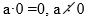 

көрсету


3.​2.​1.​4 санды 0-ге көбейту, 0-ге бөлуге болмайтын жағдайларды әріпті теңдік түрінде:



көрсету


3.​2.​1.​4 санды 0-ге көбейту, 0-ге бөлуге болмайтын жағдайларды әріпті теңдік түрінде:



көрсету


4.​2.​1.​5 алымдары бірдей немесе бөлімдері бірдей жай бөлшектерді салыстыру, сан сәулесінде салыстыру
2.1 Санды және әріпті өрнектер
1.​2.​1.​5 жақшасыз әріпті/санды өрнектерді салыстыру
2.​2.​1.​5 екі амалдан артық жақшалы және жақшасыз санды өрнектерді салыстыру
2.​2.​1.​5 екі амалдан артық жақшалы және жақшасыз санды өрнектерді салыстыру
3.​2.​1.​5 үш амалдан артық санды өрнектерді салыстыру
3.​2.​1.​5 үш амалдан артық санды өрнектерді салыстыру
3.​2.​1.​5 үш амалдан артық санды өрнектерді салыстыру
4.​2.​1.​6 бөлімдері бірдей жай бөлшектері бар өрнектердің мәндерін салыстыру
2.1 Санды және әріпті өрнектер
2.​2.​1.​6 екі/үш амалды жақшалы және жақшасыз өрнектерде арифметикалық амалдардың орындалу тәртібін анықтау, олардың мәнін табу
2.​2.​1.​6 екі/үш амалды жақшалы және жақшасыз өрнектерде арифметикалық амалдардың орындалу тәртібін анықтау, олардың мәнін табу
3.​2.​1.​6 төрт амалды жақшалы және жақшасыз өрнектерде арифметикалық амалдардың орындалу тәртібін анықтау, олардың мәнін табу
3.​2.​1.​6 төрт амалды жақшалы және жақшасыз өрнектерде арифметикалық амалдардың орындалу тәртібін анықтау, олардың мәнін табу
3.​2.​1.​6 төрт амалды жақшалы және жақшасыз өрнектерде арифметикалық амалдардың орындалу тәртібін анықтау, олардың мәнін табу
4.​2.​1.​7 төрт амалдан артық жақшалы және жақшасыз өрнектерде арифметикалық амалдардың орындалу тәртібін анықтау, олардың мәнін табу
2.1 Санды және әріпті өрнектер
3.​2.​1.​7 формулаларды шамалардың арасындағы өзара қатынасты орнатушы теңдік ретінде түсіну
3.​2.​1.​7 формулаларды шамалардың арасындағы өзара қатынасты орнатушы теңдік ретінде түсіну
3.​2.​1.​7 формулаларды шамалардың арасындағы өзара қатынасты орнатушы теңдік ретінде түсіну
4.​2.​1.​8 бірқалыпты түзу сызықты қозғалыстағы арақашықтық формуласын s=v·t, t=s:v, v=s:t/қуып жету қозғалысы мен қалып қою қозғалысына байланысты формулаларды/ қалдықпен бөлу формуласын a=b·c+r/ шығарып алу және қолдану
2.2 Теңдіктер мен теңсіздіктер. Теңдеулер.
1.​2.​2.​1 теңдік және теңсіздікті, теңдеуді тану/ тура және тура емес теңдікті айыра білу
2.​2.​2.​1 х < □ және х > □ түріндегі теңсіздіктерге сәйкес келетін сандарды анықтау
2.​2.​2.​1 х < □ және х > □ түріндегі теңсіздіктерге сәйкес келетін сандарды анықтау
3.​2.​2.​1 қарапайым теңсіздіктердің шешімдер жиынын табу
3.​2.​2.​1 қарапайым теңсіздіктердің шешімдер жиынын табу
3.​2.​2.​1 қарапайым теңсіздіктердің шешімдер жиынын табу
4.​2.​2.​1 қос теңсіздіктердің шешімдер жиынын табу
2.2 Теңдіктер мен теңсіздіктер. Теңдеулер.
1.​2.​2.​2 таңдап алу әдісі және қосу мен азайту амалдарының байланысы негізінде теңдеулерді шешу
2.​2.​2.​2 көбейту мен бөлуге берілген қарапайым теңдеулерді, х+(25-6)=38, (24-3)-х=8, а+6=7+80 түріндегі күрделі теңдеулерді шешу
2.​2.​2.​2 көбейту мен бөлуге берілген қарапайым теңдеулерді, х+(25-6)=38, (24-3)-х=8, а+6=7+80 түріндегі күрделі теңдеулерді шешу
3.​2.​2.​2 көбейту мен бөлуге берілген қарапайым теңдеулерді, құрылымы күрделі х·(25:5)=60, (24·3):х=6, х:(17·2)=2, k+124:4=465 түріндегі теңдеулерді шешу
3.​2.​2.​2 көбейту мен бөлуге берілген қарапайым теңдеулерді, құрылымы күрделі х·(25:5)=60, (24·3):х=6, х:(17·2)=2, k+124:4=465 түріндегі теңдеулерді шешу
3.​2.​2.​2 көбейту мен бөлуге берілген қарапайым теңдеулерді, құрылымы күрделі х·(25:5)=60, (24·3):х=6, х:(17·2)=2, k+124:4=465 түріндегі теңдеулерді шешу
4.​2.​2.​2 39+490:k=46, 230·а+40=1000:2 түріндегі теңдеулерді шешу
3-бөлім: Геометрия элементтері
3-бөлім: Геометрия элементтері
3-бөлім: Геометрия элементтері
3-бөлім: Геометрия элементтері
3-бөлім: Геометрия элементтері
3-бөлім: Геометрия элементтері
3-бөлім: Геометрия элементтері
3-бөлім: Геометрия элементтері
Бөлімше
1-сынып
2-сынып
2-сынып
3-сынып
3-сынып
3-сынып
4-сынып
3.1 Геометриялық фигуралар және олардың классификациясы
1.​3.​1.​1 геометриялық фигураларды: нүкте, түзу, қисық, сынық сызық, тұйықталған және тұйықталмаған сызықтар, кесінді, сәуле, бұрышты бір бірінен ажырату және атау
2.​3.​1.​1 бұрыш түрлерін (тік, сүйір, доғал) бір-бірінен ажырату және атау/ тіктөртбұрышты, шаршыны, тікбұрышты үшбұрышты мәнді белгілері бойынша ажырату және атау
2.​3.​1.​1 бұрыш түрлерін (тік, сүйір, доғал) бір-бірінен ажырату және атау/ тіктөртбұрышты, шаршыны, тікбұрышты үшбұрышты мәнді белгілері бойынша ажырату және атау
3.​3.​1.​1 шеңбер, дөңгелек және олардың элементтерін (центр, радиус, диаметр) бір бірінен ажырату және атау/симметриялы және симметриялы емес жазық фигураларды айыра білу және оларды қоршаған ортадағы заттармен сәйкестендіру
3.​3.​1.​1 шеңбер, дөңгелек және олардың элементтерін (центр, радиус, диаметр) бір бірінен ажырату және атау/симметриялы және симметриялы емес жазық фигураларды айыра білу және оларды қоршаған ортадағы заттармен сәйкестендіру
3.​3.​1.​1 шеңбер, дөңгелек және олардың элементтерін (центр, радиус, диаметр) бір бірінен ажырату және атау/симметриялы және симметриялы емес жазық фигураларды айыра білу және оларды қоршаған ортадағы заттармен сәйкестендіру
4.​3.​1.​1 тікбұрышты үшбұрышты, текше, тікбұрышты параллелепипед және олардың элементтерін (төбесі, қабырғалары, қырлары) бір-бірінен ажырату және атау
1.​3.​1.​2 жазық фигураларды (үшбұрыш, дөңгелек, шаршы, тіктөртбұрыш) және кеңістік фигураларды (куб, шар, цилиндр, конус, пирамида, тікбұрышты параллепипед) тану және қоршаған ортадағы заттармен сәйкестендіру
2.​3.​1.​2 көпбұрыштардың классификациясы
2.​3.​1.​2 көпбұрыштардың классификациясы
3.​3.​1.​2 геометриялық фигуралардың классификациясы
3.​3.​1.​2 геометриялық фигуралардың классификациясы
3.​3.​1.​2 геометриялық фигуралардың классификациясы
4.​3.​1.​2 үшбұрыштардың классификациясы
1.​3.​1.​3 геометриялық фигуралардың (үшбұрыш, шаршы, тіктөртбұрыш) қабырғаларын өлшеу және салыстыру
2.​3.​1.​3 көпбұрыштардың, қоршаған ортадағы заттар қабырғаларының ұзындығын өлшеу, периметрді табуға арналған формулаларды: Р= (а+в)·2, Р=а·4, Р=а+в+с қорытындылау, құру және қолдану
2.​3.​1.​3 көпбұрыштардың, қоршаған ортадағы заттар қабырғаларының ұзындығын өлшеу, периметрді табуға арналған формулаларды: Р= (а+в)·2, Р=а·4, Р=а+в+с қорытындылау, құру және қолдану
3.​3.​1.​3 тіктөртбұрыш S=a·b, шаршы S=a2, тікбұрышты үшбұрыш S=(a.b):2, ауданы формуласын шығарып алу және қолдану
3.​3.​1.​3 тіктөртбұрыш S=a·b, шаршы S=a2, тікбұрышты үшбұрыш S=(a.b):2, ауданы формуласын шығарып алу және қолдану
3.​3.​1.​3 тіктөртбұрыш S=a·b, шаршы S=a2, тікбұрышты үшбұрыш S=(a.b):2, ауданы формуласын шығарып алу және қолдану
4.​3.​1.​3 тікбұрышты параллепипед көлемінің формуласын (V=a∙b∙c) қорытып шығару және қолдану
2.​3.​1.​4 фигураның белгісіз қабырғасын оның периметрі мен белгілі қабырғалары арқылы табу
2.​3.​1.​4 фигураның белгісіз қабырғасын оның периметрі мен белгілі қабырғалары арқылы табу
3.​3.​1.​4 суретте кескінделген құрастырылған фигуралардың, қоршаған ортадағы жазық фигуралардың периметрін анықтау
3.​3.​1.​4 суретте кескінделген құрастырылған фигуралардың, қоршаған ортадағы жазық фигуралардың периметрін анықтау
3.​3.​1.​4 суретте кескінделген құрастырылған фигуралардың, қоршаған ортадағы жазық фигуралардың периметрін анықтау
4.​3.​1.​4 суретте бейнеленген құрама фигуралардың, қоршаған ортадағы жазық фигуралардың ауданын анықтау
2.​3.​1.​5 берілген периметрі бойынша жазық фигуралар салу, олардың пішіндері өзгеруіне қарай периметрдің қалай өзгеретінін түсіндіру
2.​3.​1.​5 берілген периметрі бойынша жазық фигуралар салу, олардың пішіндері өзгеруіне қарай периметрдің қалай өзгеретінін түсіндіру
3.​3.​1.​5 берілген ауданы бойынша жазық фигуралар салу, олардың пішіндері өзгеруіне қарай ауданының қалай өзгеретінін түсіндіру
3.​3.​1.​5 берілген ауданы бойынша жазық фигуралар салу, олардың пішіндері өзгеруіне қарай ауданының қалай өзгеретінін түсіндіру
3.​3.​1.​5 берілген ауданы бойынша жазық фигуралар салу, олардың пішіндері өзгеруіне қарай ауданының қалай өзгеретінін түсіндіру
4.​3.​1.​5 жазық фигураларды осіне қатысты симметриялы болатын фигуралармен нүктелі қағазда толықтыру, бұрыштың шамасын табу
3.2 Геометриялық фигураларды кескіндеу және салу
1.​3.​2.​1 түзу, тұйықталған және тұйықталмаған және қисық, сынық сызықты жазықтықта/ қарапайым жазық геометриялық фигураларды (үшбұрыш, төртбұрыш) нүктелі қағазда кескіндеу
2.​3.​2.​1 нүктелі қағазда кесінділер, түзулер мен геометриялық фигураларды орны, қозғалыс және бағыты бойынша нұсқаулыққа сәйкес сызу
2.​3.​2.​1 нүктелі қағазда кесінділер, түзулер мен геометриялық фигураларды орны, қозғалыс және бағыты бойынша нұсқаулыққа сәйкес сызу
3.​3.​2.​1 нүктелі қағазда параллель және қиылысатын түзулерді/ қиылысатын геометриялық жазық фигураларды сызу, олардың қиылысу және бірігу аймағын табу
3.​3.​2.​1 нүктелі қағазда параллель және қиылысатын түзулерді/ қиылысатын геометриялық жазық фигураларды сызу, олардың қиылысу және бірігу аймағын табу
3.​3.​2.​1 нүктелі қағазда параллель және қиылысатын түзулерді/ қиылысатын геометриялық жазық фигураларды сызу, олардың қиылысу және бірігу аймағын табу
4.​3.​2.​1 нүктелі қағазда перпендикуляр түзулер, симметриялы және симметриялы емес жазық фигураларды сызу
3.2 Геометриялық фигураларды кескіндеу және салу
1.​3.​2.​2 берілген ұзындығы бойынша кесінді сызу
2.​3.​2.​2 тік бұрышты сызу
2.​3.​2.​2 тік бұрышты сызу
3.​3.​2.​2 (берілген қабырғалары бойынша) тіктөртбұрыш пен шаршы, циркульдің көмегімен шеңбер сызу
3.​3.​2.​2 (берілген қабырғалары бойынша) тіктөртбұрыш пен шаршы, циркульдің көмегімен шеңбер сызу
3.​3.​2.​2 (берілген қабырғалары бойынша) тіктөртбұрыш пен шаршы, циркульдің көмегімен шеңбер сызу
4.​3.​2.​2 градустық өлшемі бойынша бұрыш, тік бұрышқа тиісті екі қабырғасы бойынша тікбұрышты үшбұрыш, шеңбер және дөңгелекті радиусы бойынша, тікбұрышты сызғыштың көмегімен түзуге перпендикуляр түзу сызу
3.2 Геометриялық фигураларды кескіндеу және салу
1.​3.​2.​3 жазық фигуралардың модельдерінен және бөліктерінен композиция құрастыру
2.​3.​2.​3 жазық фигуралардың модельдерін бөлу және олардан композиция құрастыру
2.​3.​2.​3 жазық фигуралардың модельдерін бөлу және олардан композиция құрастыру
3.​3.​2.​3 кеңістік геометриялық фигуралардың (тікбұрышты параллепипед, куб) жазбасын дайындау және олардың моделін құрастыру
3.​3.​2.​3 кеңістік геометриялық фигуралардың (тікбұрышты параллепипед, куб) жазбасын дайындау және олардың моделін құрастыру
3.​3.​2.​3 кеңістік геометриялық фигуралардың (тікбұрышты параллепипед, куб) жазбасын дайындау және олардың моделін құрастыру
4.​3.​2.​3 кеңістік геометриялық фигуралардың (пирамида, цилиндр, конус) жазбасын ажырату, фигураларды олардың жазбасымен сәйкестендіру және олардың моделін құрастыру
3.2 Геометриялық фигураларды кескіндеу және салу
1.​3.​2.​4 геометриялық фигуралар арасындағы негізгі қатынастарды анықтау (үлкен-кіші, жоғары-төмен, кең-тар, жуан-жіңішке, қалың-жұқа)
2.​3.​2.​4 бастапқы орнын, бағытын, қозғалысын (оңға, солға, тура, толық бұрылу, сағат тілімен және сағат тіліне кері жартыға, төрттен бірге бұрылу), анықтау айқындайтын нұсқаулыққа сәйкес әрекет жасау
2.​3.​2.​4 бастапқы орнын, бағытын, қозғалысын (оңға, солға, тура, толық бұрылу, сағат тілімен және сағат тіліне кері жартыға, төрттен бірге бұрылу), анықтау айқындайтын нұсқаулыққа сәйкес әрекет жасау
3.​3.​2.​4 солға және оңға бұрғанда, үстінен және жанынан қарағанда кеңістік фигуралардың қалпындағы өзгерістерді түсіндіру
3.​3.​2.​4 солға және оңға бұрғанда, үстінен және жанынан қарағанда кеңістік фигуралардың қалпындағы өзгерістерді түсіндіру
3.​3.​2.​4 солға және оңға бұрғанда, үстінен және жанынан қарағанда кеңістік фигуралардың қалпындағы өзгерістерді түсіндіру
4.​3.​2.​4 симметриялы және симметриялы емес жазық фигураларды бір бірінен ажырату және оларды қоршаған ортадағы заттармен сәйкестендіру
1.​3.​2.​5 заттардың кеңістікте (оң жақта, сол жақта, жоғарыда, төменде, үстінде, астында, арасында, алдында, артында) орналасуын анықтау
3.3 Нүктелер кординаттары және қозғалыс бағыты
1.​3.​3.​1 сан сәулесінде белгіленген нүктелердің бір-біріне қатысты орналасуын анықтау
2.​3.​3.​1 сызықта белгіленген нүктелерді бір-біріне қатысты орналасуын анықтау
2.​3.​3.​1 сызықта белгіленген нүктелерді бір-біріне қатысты орналасуын анықтау
3.​3.​3.​1 жазық фигурада белгіленген нүктелердің орнын бір-біріне қатысты анықтау
3.​3.​3.​1 жазық фигурада белгіленген нүктелердің орнын бір-біріне қатысты анықтау
3.​3.​3.​1 жазық фигурада белгіленген нүктелердің орнын бір-біріне қатысты анықтау
4.​3.​3.​1 қозғалыстың басталуы мен бағытын пайдалана отырып, нысандар қозғалысы сызбасын құру, сәйкес есептеулер жүргізу
3.3 Нүктелер кординаттары және қозғалыс бағыты
1.​3.​3.​1 сан сәулесінде белгіленген нүктелердің бір-біріне қатысты орналасуын анықтау
2.​3.​3.​1 сызықта белгіленген нүктелерді бір-біріне қатысты орналасуын анықтау
2.​3.​3.​1 сызықта белгіленген нүктелерді бір-біріне қатысты орналасуын анықтау
3.​3.​3.​1 жазық фигурада белгіленген нүктелердің орнын бір-біріне қатысты анықтау
3.​3.​3.​1 жазық фигурада белгіленген нүктелердің орнын бір-біріне қатысты анықтау
3.​3.​3.​1 жазық фигурада белгіленген нүктелердің орнын бір-біріне қатысты анықтау
4.​3.​3.​2 нысандардың бастапқы орны мен қозғалыс бағытын (бір-біріне қарама қарсы, біріненбірі қарама-қарсы бағытта) анықтау
4-бөлім: Жиындар. Логика элементтері
4-бөлім: Жиындар. Логика элементтері
4-бөлім: Жиындар. Логика элементтері
4-бөлім: Жиындар. Логика элементтері
4-бөлім: Жиындар. Логика элементтері
4-бөлім: Жиындар. Логика элементтері
4-бөлім: Жиындар. Логика элементтері
4-бөлім: Жиындар. Логика элементтері
Бөлімше
1-сынып
2-сынып
2-сынып
3-сынып
3-сынып
3-сынып
4-сынып
4.1 Жиындар және олармен орындалатын амалдар
1.​4.​1.​1 екі жиынның бірігуін және жиыннан оның бөлігін айырып алуды көрнекі түрде кескіндеу
2.​4.​1.​1 тең жиындардың бірігуін және жиыннан оның тең бөліктерін айырып алуды диаграмма арқылы көрнекі түрде кескіндеу
2.​4.​1.​1 тең жиындардың бірігуін және жиыннан оның тең бөліктерін айырып алуды диаграмма арқылы көрнекі түрде кескіндеу
3.​4.​1.​1 екі жиынның бірігуі мен қиылысуын Эйлер-Венн диаграммасының көмегімен көрнекі түрде кескіндеу
3.​4.​1.​1 екі жиынның бірігуі мен қиылысуын Эйлер-Венн диаграммасының көмегімен көрнекі түрде кескіндеу
3.​4.​1.​1 екі жиынның бірігуі мен қиылысуын Эйлер-Венн диаграммасының көмегімен көрнекі түрде кескіндеу
4.​4.​1.​1 жиындар арасындағы қатынастың (тең, қиылысатын, қиылыспайтын жиындар, ішкі жиын) сипатын анықтай білу
4.1 Жиындар және олармен орындалатын амалдар
1.​4.​1.​2 жиындарды элементерінің белгілері (нысандардың түсі, пішіні, өлшемі, материалы, әрекеті) бойынша құру
2.​4.​1.​2 сандардың жазылуындағы цифрлар саны, 2-ге бөлінуі, сандық тізбектегі алатын орындары бойынша сандық жиындар құру және жіктеу (бөліктеу)
2.​4.​1.​2 сандардың жазылуындағы цифрлар саны, 2-ге бөлінуі, сандық тізбектегі алатын орындары бойынша сандық жиындар құру және жіктеу (бөліктеу)
3.​4.​1.​2 сандардың жиындарын, олардың бірігуі мен қиылысуын элементтердің берілген немесе оқушылардың өздері анықтаған қасиеттері бойынша құру
3.​4.​1.​2 сандардың жиындарын, олардың бірігуі мен қиылысуын элементтердің берілген немесе оқушылардың өздері анықтаған қасиеттері бойынша құру
3.​4.​1.​2 сандардың жиындарын, олардың бірігуі мен қиылысуын элементтердің берілген немесе оқушылардың өздері анықтаған қасиеттері бойынша құру
4.​4.​1.​2 түзу сызықтардың, геометриялық фигуралардың қиылысуын көрсету, қиылысу және бірігу аймақтарын белгілеу
4.1 Жиындар және олармен орындалатын амалдар
1.​4.​1.​3 жұп құру арқылы нысандар жиындарын салыстыру/ тең жиындарды, бос жиындарды анықтау
2.​4.​1.​3 жиындар мен олардың элементтерін диаграммада белгілеу, элементтердің жиынға жиындардың бірігуіне және қиылысуына тиістілігін анықтау
2.​4.​1.​3 жиындар мен олардың элементтерін диаграммада белгілеу, элементтердің жиынға жиындардың бірігуіне және қиылысуына тиістілігін анықтау
3.​4.​1.​3 сандар жиынының ішкі жиындарын элементтердің берілген немесе оқушылардың өздері анықтаған қасиеттері бойынша құру
3.​4.​1.​3 сандар жиынының ішкі жиындарын элементтердің берілген немесе оқушылардың өздері анықтаған қасиеттері бойынша құру
3.​4.​1.​3 сандар жиынының ішкі жиындарын элементтердің берілген немесе оқушылардың өздері анықтаған қасиеттері бойынша құру
4.​4.​1.​3 есептерді/ теңдеулер мен теңсіздіктерді шешуде жиындардың қиылысуы мен бірігуінің ауыстырымдылық және терімділік қасиеттерін қолдану
4.2 Пікірлер
1.​4.​2.​1 тұжырымдардың ақиқаттығын немесе ақиқат еместігін анықтау
2.​4.​2.​1 тұжырымдардың ақиқаттығын немесе жалғандығын анықтау, ақиқат немесе жалған тұжырымдар құру
2.​4.​2.​1 тұжырымдардың ақиқаттығын немесе жалғандығын анықтау, ақиқат немесе жалған тұжырымдар құру
3.​4.​2.​1 ақиқат немесе жалған пікірлер құру
3.​4.​2.​1 ақиқат немесе жалған пікірлер құру
3.​4.​2.​1 ақиқат немесе жалған пікірлер құру
4.​4.​2.​1 математикалық мазмұндағы пікірлер құру, олардың ақиқаттығын немесе жалғандығын анықтау
4.2 Пікірлер
1.​4.​2.​2 бірдей цифрлар мен фигуралардан тұратын басқатырғыштар, ребустар шешу, сәйкестік пен ақиқаттықты анықтауға берілген қарапайым логикалық есептерді шығару
2.​4.​2.​2 сандық есептерді, әртүрлі сандардан тұратын басқатырғыштарды, ауыстырып құюға және өлшеуге берілген логикалық есептерді зерттеу және шығару
2.​4.​2.​2 сандық есептерді, әртүрлі сандардан тұратын басқатырғыштарды, ауыстырып құюға және өлшеуге берілген логикалық есептерді зерттеу және шығару
3.​4.​2.​2 кестелер және графтар құру әдісімен логикалық пайымдауға берілген есептерді шығару
3.​4.​2.​2 кестелер және графтар құру әдісімен логикалық пайымдауға берілген есептерді шығару
3.​4.​2.​2 кестелер және графтар құру әдісімен логикалық пайымдауға берілген есептерді шығару
4.​4.​2.​2 кеңістік ойлау қабілетін дамытуға арналған логикалық есептерді шығару
4.3 Тізбектер
1.​4.​3.​1 10-ға дейінгі/ 20-ға дейінгі сандар тізбегін/ ондықтармен 100-ге дейін және кері ретпен сандар тізбегін құрастыру/ 100 көлеміндегі сандар, суреттер, фигуралар, символдардан тұратын тізбектердің заңдылықтарын анықтау
2.​4.​3.​1 100-ге дейінгі сандар/1000-ға дейінгі жүздіктер тізбектерінің заңдылығын анықтау
2.​4.​3.​1 100-ге дейінгі сандар/1000-ға дейінгі жүздіктер тізбектерінің заңдылығын анықтау
3.​4.​3.​1 1000-ға дейінгі сандар/ мыңдықтармен миллионға дейінгі сандар тізбектерінің заңдылығын анықтау
3.​4.​3.​1 1000-ға дейінгі сандар/ мыңдықтармен миллионға дейінгі сандар тізбектерінің заңдылығын анықтау
3.​4.​3.​1 1000-ға дейінгі сандар/ мыңдықтармен миллионға дейінгі сандар тізбектерінің заңдылығын анықтау
4.​4.​3.​1 1 000 000-ға дейінгі сандар/алымдары бірдей немесе бөлімдері бірдей жай бөлшектермен өрнектелген сандар тізбектерінің заңдылықтарын анықтау
1.​4.​3.​2 іс-әрекет және табиғат күйінің тізбектілігін анықтау/ сандар, фигуралар, ойыншықтар, түрлі-түсті моншақтар тізбектерін құру және тізбектегі заңдылықтың бұзылуын табу
2.​4.​3.​2 берілген заңдылық бойынша тізбекті құрастыру, тізбектегі заңдылықтың бұзылуын табу
2.​4.​3.​2 берілген заңдылық бойынша тізбекті құрастыру, тізбектегі заңдылықтың бұзылуын табу
3.​4.​3.​2 өзі таңдаған заңдылық бойынша тізбектер құрастыру, тізбектегі заңдылықтың бұзылуын табу
3.​4.​3.​2 өзі таңдаған заңдылық бойынша тізбектер құрастыру, тізбектегі заңдылықтың бұзылуын табу
3.​4.​3.​2 өзі таңдаған заңдылық бойынша тізбектер құрастыру, тізбектегі заңдылықтың бұзылуын табу
4.​4.​3.​2 заңдылықты немесе ережені өзі таңдап, сандар/сандар тобы тізбектерін құру
4.4 Нысандардың комбинациялары
1.​4.​4.​1 қоршаған ортадағы заттардан "екі -екіден" комбинациялар жиынын құрастыру
2.​4.​4.​1 қоршаған ортадағы заттардан "үш-үштен" комбинациялар жиынын құрастыру
2.​4.​4.​1 қоршаған ортадағы заттардан "үш-үштен" комбинациялар жиынын құрастыру
3.​4.​4.​1 "мүмкіндік ағашы" туралы түсінігі болу, күнделікті өмірде кездесетін түрлі жағдаяттар мен есеп шығаруда қолдану
3.​4.​4.​1 "мүмкіндік ағашы" туралы түсінігі болу, күнделікті өмірде кездесетін түрлі жағдаяттар мен есеп шығаруда қолдану
3.​4.​4.​1 "мүмкіндік ағашы" туралы түсінігі болу, күнделікті өмірде кездесетін түрлі жағдаяттар мен есеп шығаруда қолдану
4.​4.​4.​1 таңдап алу әдісімен комбинаторлық есептерді шығару
5-бөлім: Математикалық модельдеу
5-бөлім: Математикалық модельдеу
5-бөлім: Математикалық модельдеу
5-бөлім: Математикалық модельдеу
5-бөлім: Математикалық модельдеу
5-бөлім: Математикалық модельдеу
5-бөлім: Математикалық модельдеу
5-бөлім: Математикалық модельдеу
Бөлімше
1-сынып
2-сынып
2-сынып
2-сынып
2-сынып
3-сынып
4-сынып
5.1 Есептер және математикалық модель
1.​5.​1.​1 есепті сызба, сурет, қысқаша жазба түрінде модельдеу/ есепті шешу үшін тірек сызбасын таңдау
2.​5.​1.​1 бір-екі амалмен орындалатын есепті кесте, сызба, қысқаша жазба түрінде модельдеу
2.​5.​1.​1 бір-екі амалмен орындалатын есепті кесте, сызба, қысқаша жазба түрінде модельдеу
2.​5.​1.​1 бір-екі амалмен орындалатын есепті кесте, сызба, қысқаша жазба түрінде модельдеу
2.​5.​1.​1 бір-екі амалмен орындалатын есепті кесте, сызба, қысқаша жазба түрінде модельдеу
3.​5.​1.​1 екі-үш амалмен орындалатын есепті кесте, сызықтық/бағандық диаграмма, сызба, қысқаша жазба түрінде модельдеу
4.​5.​1.​1 есепті сызба, алгоритм, дөңгелек диаграмма, график түрінде модельдеу
5.1 Есептер және математикалық модель
1.​5.​1.​2 сандарды, заттарды, тауардың құнын салыстыру кезінде қолданылатын ұғымдарды пайдалану/ заттар арасындағыара- қашықтықты, бағытты, орналасуын анықтайтын терминдер пайдалану
2.​5.​1.​2 есептерді шығару барысында баға, мөлшер (сан), құн/ ұзындығы, ені, периметр шамаларының өзара тәуелділігін пайдалану
2.​5.​1.​2 есептерді шығару барысында баға, мөлшер (сан), құн/ ұзындығы, ені, периметр шамаларының өзара тәуелділігін пайдалану
2.​5.​1.​2 есептерді шығару барысында баға, мөлшер (сан), құн/ ұзындығы, ені, периметр шамаларының өзара тәуелділігін пайдалану
2.​5.​1.​2 есептерді шығару барысында баға, мөлшер (сан), құн/ ұзындығы, ені, периметр шамаларының өзара тәуелділігін пайдалану
3.​5.​1.​2 есептерді шығаруда бір заттың массасы, саны, жалпы масса/ бір затқа жіберілген шығын, заттардың саны, жалпы шығын/ұзындығы, ені, ауданы ұғымдарының өзара тәуелділігін пайдалану
4.​5.​1.​2 есептерді шығаруда жұмысқа жіберілген уақыт, атқарылған жұмыс, өнімділік/ егіннің түсімділігі, ауданы мен массасы/ жылдамдық, арақашықтық, уақыт/биіктік, ені, ұзындық, көлемі шамаларырының өзара тәуелділігін пайдалану
5.1 Есептер және математикалық модель
1.​5.​1.​3 қосынды және қалдықты табуға берілген есептерді талдау және шығару/кері есеп құрастыру және шығару
2.​5.​1.​3 бірдей қосылғыштардың қосындысын табуға, мазмұнына қарай және бірдей бөліктерге бөлуге берілген есептерді талдау және шығару, кері есеп құрастыру және шығару
2.​5.​1.​3 бірдей қосылғыштардың қосындысын табуға, мазмұнына қарай және бірдей бөліктерге бөлуге берілген есептерді талдау және шығару, кері есеп құрастыру және шығару
2.​5.​1.​3 бірдей қосылғыштардың қосындысын табуға, мазмұнына қарай және бірдей бөліктерге бөлуге берілген есептерді талдау және шығару, кері есеп құрастыру және шығару
2.​5.​1.​3 бірдей қосылғыштардың қосындысын табуға, мазмұнына қарай және бірдей бөліктерге бөлуге берілген есептерді талдау және шығару, кері есеп құрастыру және шығару
3.​5.​1.​3 санның және шаманың үлесін табуға берілген есептерді талдау және шығару, кері есеп құрастыру және шығару
4.​5.​1.​3 бүтіннің бөлігін табуға берілген есептерді талдау және шығару, кері есеп құрастыру, шығару
5.1 Есептер және математикалық модель
1.​5.​1.​4 санды бірнеше бірлікке арттыру, кеміту, айырмалық салыстыруға берілген есептерді талдау және шығару, кері есептер құрастыру және шығару
2.​5.​1.​4 санды бірнеше есе арттыру/кемітуге, айырмалық салыстыруға, еселік салыстыруға берілген есептерді талдау және шығару, кері есептерді құрастыру және салыстыру
2.​5.​1.​4 санды бірнеше есе арттыру/кемітуге, айырмалық салыстыруға, еселік салыстыруға берілген есептерді талдау және шығару, кері есептерді құрастыру және салыстыру
2.​5.​1.​4 санды бірнеше есе арттыру/кемітуге, айырмалық салыстыруға, еселік салыстыруға берілген есептерді талдау және шығару, кері есептерді құрастыру және салыстыру
2.​5.​1.​4 санды бірнеше есе арттыру/кемітуге, айырмалық салыстыруға, еселік салыстыруға берілген есептерді талдау және шығару, кері есептерді құрастыру және салыстыру
3.​5.​1.​4 шамалар арасындағы тәуелділікке/ пропорционал бөлуге берілген есептерді талдау және шығару
4.​5.​1.​4 шамалар арасындағы тәуелділікке/ пропорционал бөлуге/ белгісізді екі айырым бойынша табуға берілген есептерді талдау және шығару
5.1 Есептер және математикалық модель
1.​5.​1.​5 қосу мен азайтудың белгісіз компоненттерін табуға берілген есептерді талдау және шығару, кері есептер құрастыру және шығару
2.​5.​1.​5 көбейту мен бөлудің белгісіз компоненттерін табуға/тіктөртбұрыштың (шаршының) ұзындығы, ені, периметрін табуға берілген есептерді, тура және жанама тұжырымдармен "бірнеше бірлік артық/кем", "бірнеше есе артық/ кем" берілген есептерді (айырмалық салыстыруға қатысты) талдау және шығару, кері есептерді құрастыру және шығару
2.​5.​1.​5 көбейту мен бөлудің белгісіз компоненттерін табуға/тіктөртбұрыштың (шаршының) ұзындығы, ені, периметрін табуға берілген есептерді, тура және жанама тұжырымдармен "бірнеше бірлік артық/кем", "бірнеше есе артық/ кем" берілген есептерді (айырмалық салыстыруға қатысты) талдау және шығару, кері есептерді құрастыру және шығару
2.​5.​1.​5 көбейту мен бөлудің белгісіз компоненттерін табуға/тіктөртбұрыштың (шаршының) ұзындығы, ені, периметрін табуға берілген есептерді, тура және жанама тұжырымдармен "бірнеше бірлік артық/кем", "бірнеше есе артық/ кем" берілген есептерді (айырмалық салыстыруға қатысты) талдау және шығару, кері есептерді құрастыру және шығару
2.​5.​1.​5 көбейту мен бөлудің белгісіз компоненттерін табуға/тіктөртбұрыштың (шаршының) ұзындығы, ені, периметрін табуға берілген есептерді, тура және жанама тұжырымдармен "бірнеше бірлік артық/кем", "бірнеше есе артық/ кем" берілген есептерді (айырмалық салыстыруға қатысты) талдау және шығару, кері есептерді құрастыру және шығару
3.​5.​1.​5 жанама сұрақтары болатын есептерді ("бірнеше бірлік артық/кем", "бірнеше есе артық/ кем" қатынастарымен байланысты), тіктөртбұрыштың (шаршының) қабырғалары мен ауданын табуға, еселік салыстыруға берілген есептерді талдау және шығару
4.​5.​1.​5 тікбұрышты параллелепипедтің (кубтың) көлемі мен қырының ұзындығын табуға берілген есептерді талдау және шығару
5.1 Есептер және математикалық модель
1.​5.​1.​6 қосу мен азайтуға берілген есептерге қатысты таңдаған амалдарын негіздеу, шығару әдісін түсіндіру
2.​5.​1.​6 көбейту мен бөлуге берілген есептерге қатысты таңдаған амалдарын негіздеу, шығару әдісін түсіндіру
2.​5.​1.​6 көбейту мен бөлуге берілген есептерге қатысты таңдаған амалдарын негіздеу, шығару әдісін түсіндіру
2.​5.​1.​6 көбейту мен бөлуге берілген есептерге қатысты таңдаған амалдарын негіздеу, шығару әдісін түсіндіру
2.​5.​1.​6 көбейту мен бөлуге берілген есептерге қатысты таңдаған амалдарын негіздеу, шығару әдісін түсіндіру
3.​5.​1.​6 есептеу кезінде жауабын алдын ала болжау, нәтижесін құрама есептің шартына сәйкес түсіндіру
4.​5.​1.​6 әртүрлі құрама есептерді құрастыру, салыстыру, шығару
5.1 Есептер және математикалық модель
2.​5.​1.​7 екі амалмен орындалатын есептерді (санды бірнеше есе арттыру/кемітуге, еселік салыстыруға берілген жай есептердің түрлі комбинациялары) модельдеу және шығару
2.​5.​1.​7 екі амалмен орындалатын есептерді (санды бірнеше есе арттыру/кемітуге, еселік салыстыруға берілген жай есептердің түрлі комбинациялары) модельдеу және шығару
2.​5.​1.​7 екі амалмен орындалатын есептерді (санды бірнеше есе арттыру/кемітуге, еселік салыстыруға берілген жай есептердің түрлі комбинациялары) модельдеу және шығару
2.​5.​1.​7 екі амалмен орындалатын есептерді (санды бірнеше есе арттыру/кемітуге, еселік салыстыруға берілген жай есептердің түрлі комбинациялары) модельдеу және шығару
3.​5.​1.​7 үш амалмен шығарылатын есептерді (шамалар арасындағы тәуелділікке құрылған жай есептердің түрлі комбинациялары) модельдеу және шығару
4.​5.​1.​7 үш-төрт амалмен шығарылатын есептерді модельдеу және түрлі әдіспен шығару, ең тиімді әдісті анықтау
5.1 Есептер және математикалық модель
2.​5.​1.​8 барлық арифметикалық амалдарға берілген жай есептердің шешуін санды өрнектер және теңдеулер түрінде/ құрама есептердің шешуін санды өрнектер және жекелеген амалдар түрінде модельдеу
2.​5.​1.​8 барлық арифметикалық амалдарға берілген жай есептердің шешуін санды өрнектер және теңдеулер түрінде/ құрама есептердің шешуін санды өрнектер және жекелеген амалдар түрінде модельдеу
2.​5.​1.​8 барлық арифметикалық амалдарға берілген жай есептердің шешуін санды өрнектер және теңдеулер түрінде/ құрама есептердің шешуін санды өрнектер және жекелеген амалдар түрінде модельдеу
2.​5.​1.​8 барлық арифметикалық амалдарға берілген жай есептердің шешуін санды өрнектер және теңдеулер түрінде/ құрама есептердің шешуін санды өрнектер және жекелеген амалдар түрінде модельдеу
3.​5.​1.​8 айнымалысы бар өрнектер мен теңдеулер түрінде барлық арифметикалық амалдарға берілген қарапайым есептерді шешуді, қосу мен азайтуға берілген құрама есептерді сандық өрнектер түрінде моделдеу
4.​5.​1.​8 теңдеу мен сандық өрнек арқылы құрама есепті шығарудың моделін құрастыру
4.​5.​1.​9 бір-біріне кездесу және қарама-қарсы бағыттағы қозғалыс, артынан қуып жету, бір бағыттағы қалып қою қозғалысына берілген есептерді арифметикалық және алгебралық әдіспен шешу
5.2 Математикалық тіл
1.​5.​2.​1 цифрды саннан ажырату, бір таңбалы сандарды түрлі тәсілдермен: нүктелер жиынтығымен, таяқшалармен және сан сәулесінде көрсету
2.​5.​2.​1 екітаңбалы сандардың графикалық моделін құру, разрядтық кестені қолдану
2.​5.​2.​1 екітаңбалы сандардың графикалық моделін құру, разрядтық кестені қолдану
2.​5.​2.​1 екітаңбалы сандардың графикалық моделін құру, разрядтық кестені қолдану
2.​5.​2.​1 екітаңбалы сандардың графикалық моделін құру, разрядтық кестені қолдану
3.​5.​2.​1 көптаңбалы сандардың графикалық моделін құру, кластар мен разрядтар кестесін қолдану
4.​5.​2.​1 жай бөлшектердің құрылуын, салыстыру, қосу және азайтуды бейнелеу үшін жазық фигуралардың бөлігі және сан сәулесін қолдану
1.​5.​2.​2 "+", "-", "=", "≠", ">", "<" таңбаларын/ цифрларды, (□) белгісіз сан символын қолдану
2.​5.​2.​2 жиынды белгілеу үшін латын алфавитінің бас әріптерін, жиын элементтерін белгілеу үшін латын алфавитінің кіші әріптерін, жиынға тиістілігін және тиісті еместігін белгілеу үшін ϵ, және

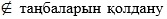 

 [MISSING IMAGE: , ]

 


2.​5.​2.​2 жиынды белгілеу үшін латын алфавитінің бас әріптерін, жиын элементтерін белгілеу үшін латын алфавитінің кіші әріптерін, жиынға тиістілігін және тиісті еместігін белгілеу үшін ϵ, және



 [MISSING IMAGE: , ]

 


2.​5.​2.​2 жиынды белгілеу үшін латын алфавитінің бас әріптерін, жиын элементтерін белгілеу үшін латын алфавитінің кіші әріптерін, жиынға тиістілігін және тиісті еместігін белгілеу үшін ϵ, және



 [MISSING IMAGE: , ]

 


2.​5.​2.​2 жиынды белгілеу үшін латын алфавитінің бас әріптерін, жиын элементтерін белгілеу үшін латын алфавитінің кіші әріптерін, жиынға тиістілігін және тиісті еместігін белгілеу үшін ϵ, және



 [MISSING IMAGE: , ]

 


3.​5.​2.​2 екі жиынның қиылысуы ∩, екі жиынның бірігуі U, бос жиын Ø таңбаларын қолдану
1.​5.​2.​3 сандардың қосындысы мен айырмасын/сандарды салыстыру (артық/кем)/ көршілес сандарды, сандық аралықтарды, сандар қатарын көрсету үшін сан сәулесін қолдану
2.​5.​2.​3 бұрыштарды, көпбұрыштарды, шеңбердің центрін, радиусті, диаметрді латын алфавитінің әріптерімен таңбалау, оларды белгіленуі бойынша оқу
2.​5.​2.​3 бұрыштарды, көпбұрыштарды, шеңбердің центрін, радиусті, диаметрді латын алфавитінің әріптерімен таңбалау, оларды белгіленуі бойынша оқу
2.​5.​2.​3 бұрыштарды, көпбұрыштарды, шеңбердің центрін, радиусті, диаметрді латын алфавитінің әріптерімен таңбалау, оларды белгіленуі бойынша оқу
2.​5.​2.​3 бұрыштарды, көпбұрыштарды, шеңбердің центрін, радиусті, диаметрді латын алфавитінің әріптерімен таңбалау, оларды белгіленуі бойынша оқу
3.​5.​2.​3 бұрыштарды, көпбұрыштарды латын алфавитінің бас әріптерімен таңбалау, оларды таңбалануы бойынша оқу
4.​5.​2.​3 текшені, тікбұрышты параллелепипедті латын алфавитінің бас әріптерімен таңбалау, оларды таңбалануы бойынша оқу
1.​5.​2.​4 қосу мен азайту амалдарының компоненттері атауларын өрнектерді оқу мен жазуда қолдану
2.​5.​2.​4 көбейту және бөлу амалдарының компоненттері атауларын өрнектерді оқу мен жазуда қолдану
2.​5.​2.​4 көбейту және бөлу амалдарының компоненттері атауларын өрнектерді оқу мен жазуда қолдану
2.​5.​2.​4 көбейту және бөлу амалдарының компоненттері атауларын өрнектерді оқу мен жазуда қолдану
2.​5.​2.​4 көбейту және бөлу амалдарының компоненттері атауларын өрнектерді оқу мен жазуда қолдану
3.​5.​2.​4 қосу мен азайту, көбейту және бөлу амалдары компоненттерінің атауларын жақшалы өрнектерді оқу мен жазуда қолдану
4.​5.​2.​4 (10 %, 20 %, 25 %, 50 %, 75%, 100 %) пайызды % символымен/ бұрыштың градустық өлшемін 0 символымен белгілеуді қолдану
1.​5.​2.​5 деректерді жинақтау, жүйелеу және толықтыру/ қолда бар материалдарды пайдаланып, кестелер, пиктограмма мен диаграммалар құрастыру
2.​5.​2.​5 деректерді жинақтау, жүйелеу, кестелер және диаграммалар құрастыру
2.​5.​2.​5 деректерді жинақтау, жүйелеу, кестелер және диаграммалар құрастыру
2.​5.​2.​5 деректерді жинақтау, жүйелеу, кестелер және диаграммалар құрастыру
2.​5.​2.​5 деректерді жинақтау, жүйелеу, кестелер және диаграммалар құрастыру
3.​5.​2.​5 деректерді жинақтау, жүйелеу және диаграммалар мен пиктограммалар қолданып салыстыру
4.​5.​2.​5 ақпаратты түсіндіру, салыстыру және мәліметтерді жиынтықтау, қозғалыс графиктерін құру, қозғалысқа арналған есептерге сызба құрастыруБастауыш білім беру деңгейінің
1-4-сыныптарына арналған
"Математика" пәнінен үлгілік
оқу бағдарламасына
қосымша
Ортақ тақырыптар
Ұзақ мерзімді жоспар бөлімі
Бағдарлама бөлімшелері
Оқу мақсаттары
1-тоқсан
1-тоқсан
1-тоқсан
1-тоқсан
1.Өзім туралы

2.Менің мектебім
1А

Сандар мен цифрлар
1.1 Натурал сандар және 0 саны. Бөлшектер
1.1.1.1**натурал сандар құрылу жолын түсіну, 10 көлемінде тура және кері санау, натурал сандар қатарындағы орнын анықтау; 

1.1.1.2** біртаңбалы сандарды және 10 санын оқу, жазу және салыстыру;

1.1.1.3** біртаңбалы сандардың құрамын анықтау
1.Өзім туралы

2.Менің мектебім
1А

Сандар мен цифрлар
3.2 Геометриялық фигураларды кескіндеу және салу
1.3.2.5 заттардың кеңістікте (оң жақта, сол жақта, жоғарыда, төменде, үстінде, астында, арасында, алдында, артында) орналасуын анықтау;

1.3.2.4 геометриялық фигуралар арасындағы негізгі қатынастарды анықтау (үлкен-кіші, жоғары-төмен, кең-тар, жуан-жіңішке, қалың-жұқа)
1.Өзім туралы

2.Менің мектебім
1А

Сандар мен цифрлар
1.2 Сандармен амалдарды орындау
1.1.2.1 қосу амалын ортақ элементтері жоқ жиындардың бірігуі, азайтуды жиынның бөлігін ажыратып алу ретінде түсіну;

1.1.2.5** ондықтан аттамай бір таңбалы сандарды ауызша қосу және азайтуды орындау;

1.1.2.3** 1 санының қасиетін қолдану
1.Өзім туралы

2.Менің мектебім
1А

Сандар мен цифрлар
3.3 Нүктелер координаттары және қозғалыс бағыты
1.3.3.1 сан сәулесінде белгіленген нүктелердің бір-біріне қатысты орналасуын анықтау
1.Өзім туралы

2.Менің мектебім
1А

Сандар мен цифрлар
4.3 Тізбектер
1.4.3.1** 10-ға дейінгі сандар тізбегін және кері ретпен сандар тізбегін құрастыру
1.Өзім туралы

2.Менің мектебім
1А

Сандар мен цифрлар
5.2 Математикалық тіл
1.5.2.1 цифрды саннан ажырату, көрнекі түрде бір таңбалы сандарды түрлі тәсілдермен: нүктелер жиынтығымен, таяқшалармен және сан сәулесінде көрсету;

1.5.1.2 ** сандарды, заттарды, тауардың құнын салыстыру кезінде қолданылатын ұғымдарды пайдалану/ заттар арасындағы арақашықтықты, бағытты, орналасуын анықтайтын терминдер пайдалану;

1.5.2.3 сандардың қосындысы мен айырмасын/сандарды салыстыру (артық/кем), көршілес сандарды, сандық аралықтарды, сандар қатарын көрсету үшін сан сәулесін қолдану;

1.5.2.2** "+", "-", "=", "≠", ">", "<" таңбаларын қолдану;

1.5.2.4 қосу мен азайту амалдарының компоненттері атауларын өрнектерді оқу мен жазуда қолдану
1.Өзім туралы

2.Менің мектебім
1В

Геометриялық фигуралар
4.1 Жиындар және олармен орындалатын амалдар
1.4.1.2 жиындарды элементтерінің белгілері (нысандардың түсі, пішіні, өлшемі, материалы, әрекеті) бойынша жіктеу
1.Өзім туралы

2.Менің мектебім
1В

Геометриялық фигуралар
3.1 Геометриялық фигуралар 
1.3.1.1 геометриялық фигураларды: нүкте, түзу, қисық және сынық сызықтар, тұйықталған және тұйықталмаған сызықтар, кесінді, сәуле, бұрышты бір-бірінен ажырату және атау;

1.3.1.2 жазық фигураларды (үшбұрыш, дөңгелек, шаршы, тіктөртбұрыш)/кеңістік фигураларды (куб, шар, цилиндр, конус, пирамида, тікбұрышты параллепипед) тану және қоршаған ортадағы заттармен сәйкестендіру
1.Өзім туралы

2.Менің мектебім
3.2 Геометриялық фигураларды кескіндеу және салу
1.3.2.3 жазық фигуралардың модельдерінен және бөліктерінен композиция құрастыру
1.Өзім туралы

2.Менің мектебім
1С 

Шамалар және өлшем бірліктері
5.1 Есептер және математикалық модель
1.5.1.2** сандарды, заттарды, тауардың құнын салыстыру кезінде қолданылатын ұғымдарды пайдалану
1.Өзім туралы

2.Менің мектебім
1С 

Шамалар және өлшем бірліктері
1.3 Шамалар және олардың өлшем бірліктері
1.1.3.1** ұзындық/масса/көлем (сыйымдылық) шамаларын ажырату, оларды өлшеу үшін өлшемдер мен құралдарды таңдау, өлшемдер жүргізу;

1.1.3.2** өлшем бірліктерін: ұзындық (см, дм)/масса (кг)/көлем (сыйымдылық) (л) қолданып, шамаларды өлшеу;

1.1.3.3** ұзындық (см, дм)/масса (кг)/ көлем (сыйымдылық) (л) салыстыру және шамалар мәндерімен қосу мен азайту амалдар орындау
2-тоқсан
2-тоқсан
2-тоқсан
2-тоқсан
3.Менің отбасым және достарым

4.Бізді қоршаған әлем
2А

10 көлеміндегі сандарды қосу және азайту
1.2 Сандармен амалдарды орындау
1.1.2.4 біртаңбалы сандарды ондықтан аттамай қосу кестесін құру, білу және қолдану;

1.1.2.3 қосудың ауыстырымдылық қасиетін, 0-дің қасиетін қолдану
3.Менің отбасым және достарым

4.Бізді қоршаған әлем
2А

10 көлеміндегі сандарды қосу және азайту
1.1 Натурал сандар және 0 саны. Бөлшектер
1.1.1.1** нөл санының құрылу жолын түсіну; 

1.1.1.4 санаудың ірі бірлігі ондықты құрастыру, 100-ге дейін ондықтармен санау, жазу және салыстыру
3.Менің отбасым және достарым

4.Бізді қоршаған әлем
2А

10 көлеміндегі сандарды қосу және азайту
4.3 Тізбектер
1.4.3.1** ондықтармен 100-ге дейін және кері ретпен сандар тізбегін құрастыру, 100 көлеміндегі сандар, суреттер, фигуралар, символдардан тұратын тізбектердің заңдылықтарын анықтау
3.Менің отбасым және достарым

4.Бізді қоршаған әлем
2А

10 көлеміндегі сандарды қосу және азайту
1.2 Сандармен амалдарды орындау
1.1.2.5** ондықтарды ауызша қосу және азайтуды орындау;

1.1.2.1 қосу амалын ортақ элементтері жоқ жиындардың бірігуі, азайтуды жиынның бөлігін ажыратып алу ретінде түсіну
3.Менің отбасым және достарым

4.Бізді қоршаған әлем
2А

10 көлеміндегі сандарды қосу және азайту
2.1 Санды және әріпті өрнектер
1.2.1.1** санды өрнектерді (қосынды, айырма) ажырату, құрастыру, жазу және оқу
3.Менің отбасым және достарым

4.Бізді қоршаған әлем
2А

10 көлеміндегі сандарды қосу және азайту
5.2 Математикалық тіл
1.5.2.2** "+", "-", "=", ">", "<" белгілерін қолдану;

1.5.2.4 қосу мен азайту компоненттері атауларын өрнектерді оқу мен жазуда қолдану
3.Менің отбасым және достарым

4.Бізді қоршаған әлем
2В

Сандар және заңдылықтар
1.1 Натурал сандар және 0 саны. Бөлшектер
1.1.1.5** тәжірибе арқылы 2, 4, 6, 8, 10 заттың жартысын табу
3.Менің отбасым және достарым

4.Бізді қоршаған әлем
2В

Сандар және заңдылықтар
4.3 Тізбектер
1.4.3.1** 100 көлеміндегі сандар, суреттер, фигуралар, символдардан тұратын тізбектердің заңдылықтарын анықтау;

1.4.3.2 іс-әрекет және табиғат күйінің тізбектілігін анықтау/сандар, фигуралар, ойыншықтар, түрлі-түсті моншақтар тізбектерін құру және тізбектегі заңдылықтың бұзылуын табу
3.Менің отбасым және достарым

4.Бізді қоршаған әлем
2В

Сандар және заңдылықтар
4.2 Тұжырымдар
1.4.2.2** бірдей цифрлар мен фигуралардан тұратын басқатырғыштар, есептер, ребустар шешу
3.Менің отбасым және достарым

4.Бізді қоршаған әлем
2С

Шамалар және өлшем бірліктері
3.1 Геометриялық фигуралар және олардың классификациясы
1.3.1.3 геометриялық фигуралардың (үшбұрыш, шаршы, тіктөртбұрыш) қабырғаларын өлшеу және салыстыру
3.Менің отбасым және достарым

4.Бізді қоршаған әлем
2С

Шамалар және өлшем бірліктері
3.2 Геометриялық фигураларды кескіндеу және салу
1.3.2.2 берілген ұзындығы бойынша кесінді сызу
3.Менің отбасым және достарым

4.Бізді қоршаған әлем
2С

Шамалар және өлшем бірліктері
1.3 Шамалар және олардың өлшем бірліктері
1.1.3.1** ұзындық/масса/көлем (сыйымдылық) шамаларын ажырату, оларды өлшеу үшін өлшемдер мен құралдарды таңдау, өлшемдер жүргізу;

1.1.3.2** өлшем бірліктерді (ұзындық (см, дм)/масса(кг)/көлем (сыйымдылық) (л) қолданып өлшеу;

1.1.3.3** ұзындық (см, дм)/ масса (кг)/көлем (сыйымдылық) (л) салыстыру және шамалар мәндерімен қосу мен азайту амалдар орындау;

1.1.3.4 ұзындық өлшем бірліктерін: см, дм олардың арақатысына сүйеніп түрлендіру
3-тоқсан
3-тоқсан
3-тоқсан
3-тоқсан
5.Саяхат

6.Салт-дәстүр және ауыз әдебиеті
3А Сандармен амалдар орындау. Есептер.
1.1 Натурал сандар және 0 саны. Бөлшектер 
1.1.1.2** біртаңбалы сандарды салыстыру
5.Саяхат

6.Салт-дәстүр және ауыз әдебиеті
3А Сандармен амалдар орындау. Есептер.
5.1 Есептер және математикалық модель
1.5.1.1**есепті сызба, сурет, қысқаша жазба түрінде модельдеу/есепті шешу үшін тірек сызбасын таңдау;

1.5.1.3** қосынды және қалдықты табуға берілген есептерді талдау және шығару/кері есеп құрастыру және шығару;

1.5.1.4 санды бірнеше бірлікке арттыру, кеміту, айырмалық салыстыруға берілген есептерді талдау және шығару, кері есептер құрастыру және шығару;

1.5.1.5 қосу мен азайтудың белгісіз компоненттерін табуға берілген есептерді талдау және шығару, кері есептер құрастыру және шығару 
5.Саяхат

6.Салт-дәстүр және ауыз әдебиеті
3А Сандармен амалдар орындау. Есептер.
5.2 Математикалық тіл
1.5.2.2 "+", "-", "=", "≠", ">", "<" таңбаларын/ цифрларды, (□) белгісіз сан символын қолдану
5.Саяхат

6.Салт-дәстүр және ауыз әдебиеті
3А Сандармен амалдар орындау. Есептер.
1.2 Сандармен амалдарды орындау
1.1.2.2 қосу және азайту өзара кері амалдар екенін түсіну, қосу және азайту амалдары компоненттері мен нәтижелері арасындағы байланысты анықтау;

1.1.2.3 қосудың ауыстырымдылық қасиетін қолдану
5.Саяхат

6.Салт-дәстүр және ауыз әдебиеті
3В 

Шамалар.

Уақытты бағдарлау
1.3 Шамалар және олардың өлшем бірліктері
1.1.3.5 уақытты циферблат бойынша 12 сағаттық форматта анықтау/уақыт өлшем бірліктерін (минут, сағат, күн, апта, ай, жыл) ажырату;

1.1.3.1** уақыт шамаларын ажырату, оларды өлшеу үшін өлшемдер мен құралдарды таңдау, өлшемдер жүргізу;

1.1.3.2** өлшем бірліктерді: уақыт (сағ) қолданып өлшеу 
5.Саяхат

6.Салт-дәстүр және ауыз әдебиеті
3С

Теңдік және теңсіздік. Теңдеу

Қосу кестесін қолдану. Есептер
2.2 Теңдік және теңсіздік. Теңдеу
1.2.2.1 теңдік және теңсіздікті, теңдеуді, тура және тура емес теңдік пен теңсіздікті айыра білу;

1.2.2.2 таңдап алу әдісі және қосу мен азайту амалдарының байланысы негізінде теңдеулерді шешу
5.Саяхат

6.Салт-дәстүр және ауыз әдебиеті
3С

Теңдік және теңсіздік. Теңдеу

Қосу кестесін қолдану. Есептер
2.1 Санды және әріпті өрнектер
1.2.1.1 санды және әріпті өрнектерді (қосынды, айырма)/теңдік және теңсіздікті ажырату,құрастыру, жазу және оқу;

1.2.1.2 әріптің берілген мәніндегі бір амалды әріпті өрнектің мәнін табу;

1.2.1.3 қосу мен азайту арасындағы қатынасты әріпті өрнектер түрінде: 

а+b=c, c-a=b, c-b=a көрсету және қолдану; 

1.2.1.4 қосу және азайту жағдайында 0-дің қасиетін әріпті өрнек түрінде: a+0=a, a-0=a көрсету;

1.2.1.5 жақшасыз әріпті/санды өрнектерді салыстыру
5.Саяхат

6.Салт-дәстүр және ауыз әдебиеті
3С

Теңдік және теңсіздік. Теңдеу

Қосу кестесін қолдану. Есептер
5.2 Математикалық тіл
1.5.2.2 "+", "-", "=", ">", "<" белгілерін/цифрларды қолдану, (□) белгісіз сан символын қолдану
4-тоқсан
4-тоқсан
4-тоқсан
4-тоқсан
7.Тағам мен сусын

8.Дені саудың жаны сау
4А

Күнделікті өмірдегі есептеулер
1.1 Натурал сандар және 0 саны. Бөлшектер
1.1.1.1** 11-20 көлемінде тура және кері санау, натурал сандар қатарындағы орнын анықтау;

1.1.1.2** 11-ден 20-ға дейінгі сандарды оқу, жазу және салыстыру;

1.1.1.3** 20 көлемінде сандардың разрядтық құрамын анықтау, разрядтық қосылғыштарға жіктеу;

1.1.1.5** 20-ға дейінгі сандарды 2-ден топтап тура және кері санау
7.Тағам мен сусын

8.Дені саудың жаны сау
4А

Күнделікті өмірдегі есептеулер
1.2 Сандармен амалдар орындау
1.1.2.5 20 көлеміндегі біртаңбалы мен екітаңбалы сандарды ауызша қосу және азайтуды орындау
7.Тағам мен сусын

8.Дені саудың жаны сау
4А

Күнделікті өмірдегі есептеулер
1.3 Шамалар және өлшем бірліктер
1.1.3.6 1 тг, 2 тг, 5 тг, 10 тг, 20 теңгелік тиындармен түрлі төлем жасау
7.Тағам мен сусын

8.Дені саудың жаны сау
4А

Күнделікті өмірдегі есептеулер
4.3 Тізбектер
1.4.3.1** 20-ға дейінгі сандар тізбегін және кері ретпен сандар тізбегін құрастыру
7.Тағам мен сусын

8.Дені саудың жаны сау
4А

Күнделікті өмірдегі есептеулер
5.1 Есептер және математикалық модель
1.5.1.4 санды бірнеше бірлікке арттыру, кеміту, айырмалық салыстыруға берілген есептерді талдау және шығару, кері есептер құрастыру және шығару; 

1.5.1.3 қосынды және қалдықты табуға берілген есептерді талдау және шығару, кері есеп құрастыру және шығару;

 1.5.1.6 қосу мен азайтуға берілген есептерге қатысты таңдаған амалдарын негіздеу, шығару әдісін түсіндіру
7.Тағам мен сусын

8.Дені саудың жаны сау
4В

Жиын және логика элементтері
5.2 Математикалық тіл
1.5.2.5 деректерді жинақтау, жүйелеу және толықтыру/қолда бар материалдарды пайдаланып, кестелер, пиктограмма мен диаграммалар құрастыру
7.Тағам мен сусын

8.Дені саудың жаны сау
4В

Жиын және логика элементтері
4.2 Тұжырымдар
1.4.2.1 тұжырымдардың ақиқаттығын немесе ақиқат еместігін анықтау;

1.4.2.2** сәйкестік пен ақиқаттықты анықтауға берілген қарапайым логикалық есептерді шығару
7.Тағам мен сусын

8.Дені саудың жаны сау
4В

Жиын және логика элементтері
4.1 Жиындар және олармен орындалатын амалдар
1.4.1.2 жиындарды элементтерінің белгілері (нысандардың түсі, пішіні, өлшемі, материалы, әрекеті) бойынша құру және олардың классификациясы;

1.4.1.3 жұп құру арқылы нысандар жиындарын салыстыру, тең жиындарды, бос жиындарды анықтау;

1.4.1.1 екі жиынның бірігуін және жиыннан оның бөлігін айырып алуды диаграмма арқылы көрнекі түрде кескіндеу
7.Тағам мен сусын

8.Дені саудың жаны сау
4В

Жиын және логика элементтері
4.4 Нысандардың комбинациялары
1.4.4.1 қоршаған ортадағы заттардан "екі-екіден" комбинациялар жиынын құрастыру
7.Тағам мен сусын

8.Дені саудың жаны сау
4В

Жиын және логика элементтері
1.3 Шамалар және олардың өлшем бірліктері
1.1.3.1 ұзындық/масса/көлем (сыйымдылық)/уақыт шамаларын ажырату, оларды өлшеу үшін өлшемдер мен құралдарды таңдау, өлшемдер жүргізу;

1.1.3.3** ұзындық (см, дм)/ масса (кг)/көлем (сыйымдылық) (л)/ уақыт (сағ) салыстыру және шамалар мәндерімен қосу мен азайту амалдар орындау
7.Тағам мен сусын

8.Дені саудың жаны сау
4С

Нысандардың орналасуы және бағыты
3.1 Геометриялық фигуралар және олардың классификациясы
1.3.1.2 жазық фигураларды (үшбұрыш, дөңгелек, шаршы, тіктөртбұрыш) және кеңістік фигураларды (куб, шар, цилиндр, конус, пирамида, тікбұрышты параллепипед) тану және қоршаған ортадағы заттармен сәйкестендіру
7.Тағам мен сусын

8.Дені саудың жаны сау
4С

Нысандардың орналасуы және бағыты
3.2 Геометриялық фигураларды кескіндеу және салу
1.3.2.1 түзу, тұйықталған және тұйықталмаған және қисық, сынық сызықты жазықтықта/қарапайым жазық геометриялық фигураларды (үшбұрыш, төртбұрыш) нүктелі қағазда кескіндеу;

1.3.2.2 берілген ұзындығы бойынша кесінді сызу;

1.3.2.3 жазық фигуралардың моделдерінен және бөліктерінен композиция құрастыру; 

1.3.2.4 геометриялық фигуралар арасындағы негізгі қатынастарды анықтау (үлкен-кіші, жоғары-төмен, кең-тар, жуан-жіңішке, қалың-жұқа)
7.Тағам мен сусын

8.Дені саудың жаны сау
4С

Нысандардың орналасуы және бағыты
5.1 Есептер және математикалық модель
1.5.1.2** заттардың орналасуын, арақашықтығын, бағытын анықтайтын терминдерді пайдалану
Ортақ тақырыптар
Ұзақ мерзімді жоспар бөлімі
Бағдарлама бөлімшелері
Оқу мақсаттары
1-тоқсан
1-тоқсан
1-тоқсан
1-тоқсан
1.Өзім туралы

2. Менің отбасым және достарым
1А Екітаңбалы сандар
1.1 Натурал сандар және 0 саны. Бөлшектер
2.​1.​1.​1 100-ге дейінгі сандардың құрылу жолын түсіну, 100 көлеміндегі сандарды тура және кері санау, натурал сандар қатарындағы орнын анықтау;

2.​1.​1.​2 екітаңбалы сандарды оқу, жазу және салыстыру;

2.​1.​1.​3** екітаңбалы сандардың разрядтық құрамын анықтау, разрядтық қосылғыштарға жіктеу
1.Өзім туралы

2. Менің отбасым және достарым
1А Екітаңбалы сандар
5.2 Математикалық тіл
2.​5.​2.​1 екітаңбалы сандардың графикалық моделін құру, разрядтық кестені қолдану
1.Өзім туралы

2. Менің отбасым және достарым
1В

Сандармен амалдар орындау. Есептер
1.2 Сандармен амалдар орындау
2.​1.​2.​4** біртаңбалы сандарды ондықтан аттап қосу кестесін құру, білу және қолдану;

2.​1.​2.​5** біртаңбалы сандарды ондықтан аттап қосу және азайтуды орындау;

2.​1.​2.​3** тиімді есептеу үшін қосудың ауыстырымдылық, терімділік қасиеттерін қолдану
1.Өзім туралы

2. Менің отбасым және достарым
1В

Сандармен амалдар орындау. Есептер
2.1 Санды және әріпті өрнектер
2.​2.​1.​6 екі-үш амалды жақшалы және жақшасыз өрнектере арифметикалық амалдардың орындалу тәртібін анықтау, олардың мәнін табу
1.Өзім туралы

2. Менің отбасым және достарым
1В

Сандармен амалдар орындау. Есептер
5.1 Есептер және математикалық модель
2.​5.​1.​1 бір-екі амалмен орындалатын есепті кесте, сызба, қысқаша жазба түрінде модельдеу;

2.​5.​1.​8** барлық арифметикалық амалдарға берілген жай есептердің шешуін санды өрнектер және теңдеулер түрінде модельдеу
1.Өзім туралы

2. Менің отбасым және достарым
1С 

Шамалар және олардың өлшем бірліктері
1.3 Шамалар және өлшем бірліктер
2.​1.​3.​1 әртүрлі өлшеу құралдары шкалаларын бір бірінен ажырату және шамалардың сәйкес мәндерін анықтау;

2.​1.​3.​2** ұзындық (м)/масса (ц) өлшем бірліктерін қолданып өлшеу;

2.​1.​3.​3** ұзындық (см, дм, м)/ масса (кг, ц) өлшем бірліктерін салыстыру және шамалар мәндерімен амалдар орындау;

2.​1.​3.​4** ұзындық (см, дм, м)/ масса (кг, ц) өлшем бірліктерін олардың арақатысына сүйеніп түрлендіру
2-тоқсан
2-тоқсан
2-тоқсан
2-тоқсан
3. Менің мектебім

4. Менің туған өлкем
2A Екітаңбалы сандарды қосу және азайту. Жүздіктер. Есептер
1.1 Натурал сандар және 0 саны.
2.​1.​1.​4 санаудың ірі бірлігі – жүздікті құрастыру, 1000-ға дейін жүздіктермен санау, жазу, салыстыру
3. Менің мектебім

4. Менің туған өлкем
2A Екітаңбалы сандарды қосу және азайту. Жүздіктер. Есептер
1.2 Сандармен амалдар орындау
2.​1.​2.​3** қосудың ауыстырымдылық, терімділік қасиеттерін тиімді есептеулер жүргізу үшін қолдану;

2.​1.​2.​5** біртаңбалы сандарды ондықтан аттап қосу және азайту/300+200 (3жүзд.+2жүзд.), 170-130 (17онд.-13 онд) түрінде ауызша қосу және азайтуды орындау;

2.​1.​2.​8 34+ 23, 57-23, 45±19, 47+33, 80-47, 100-35 жағдайларында екітаңбалы сандарды қосу және азайту алгоритмдерін қолдану;

2.​1.​2.​7 45±9, 40-14жағдайларында ондықтан аттап, ауызша қосу мен азайтуды орындау
3. Менің мектебім

4. Менің туған өлкем
2A Екітаңбалы сандарды қосу және азайту. Жүздіктер. Есептер
4.3 Тізбектер
2.​4.​3.​1 100-ге дейінгі сандар/ 1000-ға дейінгі жүздіктер тізбектерінің заңдылығын анықтау;

2.​4.​3.​2 берілген заңдылық бойынша тізбекті құрастыру, тізбектегі заңдылықтың бұзылуын табу
3. Менің мектебім

4. Менің туған өлкем
2A Екітаңбалы сандарды қосу және азайту. Жүздіктер. Есептер
5.1 Есептер және математикалық модель
2.​5.​1.​1** екі амалмен орындалатын есепті кесте, сызба, қысқаша жазба түрінде модельдеу;

2.​5.​1.​7** екі амалмен шешілетін есептерді модельдеу және шығару;

2.​5.​1.​8** құрама есептердің шешуін санды өрнектер және жекелеген амалдар түрінде модельдеу
3. Менің мектебім

4. Менің туған өлкем
2B 

Шамалар және өлшем бірліктер
1.3 Шамалар және өлшем бірліктер
2.​1.​1.​3** 12-ге дейін рим сандарын оқу, жазу және қолдану;

2.​1.​3.​3 ұзындық (см, дм, м)/масса (кг, ц)/көлем (сыйымдылық) (л)/ уақыт (мин, сағ, тәул, апта, ай, жыл) өлшем бірліктерін салыстыру және шамалар мәндерімен қосу/азайту/ көбейту/бөлу амалдарын орындау;

2.​1.​3.​4 ұзындық (см, дм, м)/масса (кг, ц)/уақыт (сағ, мин, ай, жыл) өлшем бірліктерін олардың арақатысына сүйеніп түрлендіру;

2.​1.​3.​5 циферблат бойынша уақытты анықтау: сағат және минут
3. Менің мектебім

4. Менің туған өлкем
2 С 

Жиын және оның элементін белгілеу. ϵ және

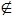 

таңбалары


4.1 Жиындар және олармен орындалатын амалдар
2.​4.​1.​2 сандардың жазылуындағы цифрлар саны, 2-ге бөлінуі, сандық тізбектегі алатын орындары бойынша санды жиындар құру және жіктеу (бөліктеу);

2.​4.​1.​3 жиындар мен олардың элементтерін диаграммада белгілеу, элементтердің жиынға жиындардың бірігуіне және қиылысуына тиістілігін анықтау
3. Менің мектебім

4. Менің туған өлкем
2 С 

Жиын және оның элементін белгілеу. ϵ және



таңбалары


4.2 Пікірлер
2.​4.​2.​1тұжырымдардың ақиқаттығын немесе жалғандығын анықтау, ақиқат немесе жалған тұжырымдар құру
3. Менің мектебім

4. Менің туған өлкем
2 С 

Жиын және оның элементін белгілеу. ϵ және



таңбалары


4.4 Заттардың комбинациялары
2.​4.​4.​1 қоршаған ортадағы заттардан "үш-үштен" комбинациялар жиынын құрастыру
3. Менің мектебім

4. Менің туған өлкем
2 С 

Жиын және оның элементін белгілеу. ϵ және



таңбалары


5.2 Математикалық тіл
2.​5.​2.​2 жиынды белгілеу үшін латын алфавитінің бас әріптерін, жиын элементтерін белгілеу үшін латын алфавитінің кіші әріптерін, жиынға тиістілігін және тиісті еместігін белгілеу үшін ϵ және

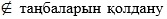 

2.​5.​2.​5 деректерді жинақтау, жүйелеу, кестелер және диаграммалар құрастыр


3-тоқсан
3-тоқсан
3-тоқсан
3-тоқсан
5. Дені саудың жаны сау

6. Салт-дәстүр және ауыз әдебиеті
3А Геометриялық фигуралар және олардың өзара орналасуы
3.1 Геометриялық фигуралар және олардың классификациясы
2.​3.​1.​1 бұрыш түрлерін (тік, сүйір, доғал) бірбірінен ажырату және атау/ тіктөртбұрышты, шаршыны, тікбұрышты үшбұрышты мәнді белгілері бойынша ажырату және атау

2.​3.​1.​2 көпбұрыштардың классификациясы
5. Дені саудың жаны сау

6. Салт-дәстүр және ауыз әдебиеті
3А Геометриялық фигуралар және олардың өзара орналасуы
3.2 Геометриялық фигураларды кескіндеу және салу
2.​3.​2.​1 нүктелі қағазда кесінділер, түзулер мен геометриялық фигураларды орны, қозғалыс және бағыты бойынша нұсқаулыққа сәйкес сызу;

2.​3.​2.​2 тік бұрышты сызу
5. Дені саудың жаны сау

6. Салт-дәстүр және ауыз әдебиеті
3А Геометриялық фигуралар және олардың өзара орналасуы
4.3 Тізбектер
2.​4.​3.​2 берілген заңдылық бойынша тізбекті құрастыру, тізбектегі заңдылықтың бұзылуын табу
5. Дені саудың жаны сау

6. Салт-дәстүр және ауыз әдебиеті
3В 

Көбейту және бөлу. Есептер
1.1 Натурал сандар және 0 саны. Бөлшектер
2.​1.​1.​5 50-ге дейін 3, 4, 5-тен топтап тура және кері санау, жұп/тақ сандарды ажырату/заттар тобын

6, 7, 8, 9-дан тең бөліктерге бөлуді көрсету
5. Дені саудың жаны сау

6. Салт-дәстүр және ауыз әдебиеті
3В 

Көбейту және бөлу. Есептер
1.2 Сандармен амалдар орындау
2.​1.​2.​1 көбейтуді бірдей қосылғыштардың қосындысы, бөлуді заттарды түрлеріне қарай және тең бөліктерге бөлу ретінде түсіну;

2.​1.​2.​2 көбейту және бөлу өзара кері амалдар екенін түсіну, көбейту және бөлу амалдарының компоненттері арасындағы байланысты анықтау; 

2.​1.​2.​4** 2, 3, 4, 5 сандарына көбейту кестесін құру, білу және қолдану
5. Дені саудың жаны сау

6. Салт-дәстүр және ауыз әдебиеті
3В 

Көбейту және бөлу. Есептер
1.3 Шамалар және өлшем бірліктер
2.​1.​3.​6 50 тг, 100 тг монеталарды, 200 теңгелік, 500 теңгелік купюраларды ажырату және түрліше төлем жасау
5. Дені саудың жаны сау

6. Салт-дәстүр және ауыз әдебиеті
3В 

Көбейту және бөлу. Есептер
4.1 Жиындар және олармен орындалатын амалдар
2.​4.​1.​1 тең жиындардың бірігуін және жиыннан оның тең бөліктерін айырып алуды диаграмма арқылы көрнекі түрде кескіндеу
5. Дені саудың жаны сау

6. Салт-дәстүр және ауыз әдебиеті
3В 

Көбейту және бөлу. Есептер
5.1 Есептер және математикалық модель
2.​5.​1.​3 бірдей қосылғыштардың қосындысын табуға, мазмұнына қарай және бірдей бөліктерге бөлуге берілген есептерді талдау және шығару, кері есеп құрастыру және шығару
5. Дені саудың жаны сау

6. Салт-дәстүр және ауыз әдебиеті
3С 

Санды және әріпті өрнектер. Теңдеулер. Есептер
2.1 Санды және әріпті өрнектер
2.​2.​1.​1 санды және әріпті өрнектерді (көбейтінді, бөлінді)/теңдіктер мен теңсіздіктерді ажырату, құрастыру, жазу және оқу;

2.​2.​1.​2 әріптің берілген мәніндегі екі амалды әріпті өрнектің мәнін табу;

2.​2.​1.​3 қосу мен көбейтудің қасиеттерін әріпті теңдік түрінде: a+b=b+a, (a+b)+c=a+(b+c) ab=ba көрсету және қолдану;

2.​2.​1.​4 санды 1-ге көбейту және бөлу жағдайларын әріпті теңдік түрінде: a∙1=a, a:1=a көрсету
5. Дені саудың жаны сау

6. Салт-дәстүр және ауыз әдебиеті
3С 

Санды және әріпті өрнектер. Теңдеулер. Есептер
2.2 Теңдік және теңсіздік. Теңдеу
2.​2.​2.​1 х < □ және х > □ түріндегі теңсіздіктерге сәйкес келетін сандарды анықтау; 2.​2.​2.​2 көбейту мен бөлуге берілген қарапайым теңдеулерді, х+(25-6)=38, (24-3)-х=8, а+6=7+80 түріндегі күрделі теңдеулерді шешу
5. Дені саудың жаны сау

6. Салт-дәстүр және ауыз әдебиеті
3С 

Санды және әріпті өрнектер. Теңдеулер. Есептер
5.1 Есептер және математикалық модель
2.​5.​1.​2** есептерді шығару барысында баға, мөлшер (сан), құн арасындағы тәуелділігін пайдалану;

2.​5.​1.​4 санды бірнеше есе арттыру/кемітуге, еселік салыстыруға берілген есептерді талдау және шығару, кері есептерді құрастыру және салыстыру;

2.​5.​1.​5** көбейту мен бөлудің белгісіз компоненттерін табуға, кері есептерді құрастыру және шығару, тура және жанама сұрақтары болатын есептерді ("бірнеше бірлік артық/кем" "бірнеше есе есе артық/ кем" қатынастарымен байланысты) бір-бірінен ажырату;

2.​5.​1.​6 көбейту мен бөлуге берілген есептерге қатысты таңдаған амалдарын негіздеу, шығару әдісін түсіндіру;

2.​5.​1.​7 екі амалмен орындалатын есептерді (санды бірнеше есе арттыру/кемітуге, еселік салыстыруға берілген жай есептердің түрлі комбинациялары) модельдеу

2.​5.​1.​8 барлық арифметикалық амалдарға берілген жай есептердің шешуін санды өрнектер және теңдеулер түрінде/құрама есептердің шешуін санды өрнектер, жекелеген амалдар түрінде модельдеу және шығару
5. Дені саудың жаны сау

6. Салт-дәстүр және ауыз әдебиеті
3С 

Санды және әріпті өрнектер. Теңдеулер. Есептер
5.2 Математикалық тіл
2.​5.​2.​4 көбейту және бөлу амалдарының компоненттері атауларын өрнектерді оқу мен жазуда қолдану
4-тоқсан
4-тоқсан
4-тоқсан
4-тоқсан
7. Қоршаған орта 

8. Саяхат
4A 

Тиімді есептеу тәсілдері
1.2 Сандармен амалдар орындау
2.​1.​2.​3 қосудың ауыстырымдылық, терімділік қасиеттерін/көбейтудің ауыстырымдылық қасиетін тиімді есептеулер жүргізу үшін қолдану
7. Қоршаған орта 

8. Саяхат
4A 

Тиімді есептеу тәсілдері
2.1 Санды және әріпті өрнектер
2.​2.​1.​5 екі амалдан артық жақшалы және жақшасыз әріпті, санды өрнектерді салыстыру;

2.​2.​1.​6 екі-үш амалды жақшалы және жақшасыз өрнектере арифметикалық амалдардың орындалу тәртібін анықтау, олардың мәнін табу
7. Қоршаған орта 

8. Саяхат
4B

Есептерді шешу тәсілдері
5.1 Есептер және математикалық модель
2.​5.​1.​4 санды бірнеше есе арттыру/кемітуге, еселік салыстыруға берілген есептерді талдау және шығару, кері есептерді құрастыру және салыстыру;

2.​5.​1.​5** тура және жанама тұжырымдармен "артық/кем", "бірнеше есе артық/кем" қатынастарымен берілген есептерді талдау және шығару;

2.​5.​1.​8 барлық арифметикалық амалдарға берілген жай есептердің шешуін санды өрнектер және теңдеулер түрінде/құрама есептердің шешуін санды өрнектер және жекелеген амалдар түрінде модельдеу
7. Қоршаған орта 

8. Саяхат
4C Геометриялық фигуралар. Периметр. Аудан
3.1 Геометриялық фигуралар және олардың классификациясы
2.​3.​1.​3 көпбұрыштардың, қоршаған ортадағы заттар қабырғаларының ұзындығын өлшеу, периметрді табуға арналған формулаларды:

Р= (а+в)·2, Р=а·4, Р=а+в+с қорытындылау, құру және қолдану;

2.​3.​1.​4 фигураның белгісіз қабырғасын оның периметрі мен белгілі қабырғалары арқылы табу; 

2.​3.​1.​5 берілген периметрі бойынша торкөзді қағазға жазық фигуралар салу, олардың пішіндері өзгеруіне қарай периметрдің қалай өзгеретінін түсіндіру
7. Қоршаған орта 

8. Саяхат
4C Геометриялық фигуралар. Периметр. Аудан
3.2 Геометриялық фигураларды кескіндеу және салу
2.​3.​2.​3 жазық фигуралардың модельдерін бөлу және олардан композиция құрастыру;

2.​3.​2.​4 бастапқы орнын, бағытын, қозғалысын (оңға, солға, тура, толық бұрылу, сағат тілімен және сағат тіліне кері жартыға, төрттен бірге бұрылу), анықтау айқындайтын нұсқаулыққа сәйкес әрекет жасау жасау
7. Қоршаған орта 

8. Саяхат
4C Геометриялық фигуралар. Периметр. Аудан
3.3 Нүктелер координаттары және қозғалыс бағыты
2.​3.​3.​1 сызықта белгіленген нүктелерді бір-біріне қатысты орналасуын анықтау
7. Қоршаған орта 

8. Саяхат
4C Геометриялық фигуралар. Периметр. Аудан
4.2 Пікірлер
2.​4.​2.​2 сандық есептерді, әртүрлі сандардан тұратын басқатырғыштарды, ауыстырып құюға және өлшеуге берілген логикалық есептерді зерттеу және шығару
7. Қоршаған орта 

8. Саяхат
4C Геометриялық фигуралар. Периметр. Аудан
5.1 Есептер және математикалық модель
2.​5.​1.​2** есептерді шығару барысында ұзындығы, ені, периметр шамаларының өзара тәуелділігін пайдалану;

2.​5.​1.​5** тіктөртбұрыш (шаршының) ұзындығы, ені, периметрін табуға берілген есептерді талдау және шығару, кері есептерді құрастыру және шығару
7. Қоршаған орта 

8. Саяхат
4C Геометриялық фигуралар. Периметр. Аудан
5.2 Математикалық тіл
2.​5.​2.​3 нүктелерді, кесінділерді, сәулелерді, түзулерді латын алфавитінің бас әріптерімен таңбалау, оларды таңбалануы бойынша оқу
Ортақ тақырыптар
Ұзақ мерзімді жоспар бөлімі
Бағдарлама бөлімшелері
Оқу мақсаттары
1-тоқсан
1-тоқсан
1-тоқсан
1-тоқсан
1.Жанды табиғат

2.Жақсыдан үйрен, жаманнан жирен (жарық пен қараңғы)
1А

1000 көлеміндегі сандар. Қосу және азайту
1.1 Натурал сандар және 0 саны. Бөлшектер
3.​1.​1.​1 1000-ға дейінгі сандардың құрылу жолын түсіну, 1000 көлеміндегі сандарды тура және кері санау, натурал сандар қатарындағы орнын анықтау;

3.​1.​1.​2 үштаңбалы сандарды оқу, жазу және салыстыру;

3.​1.​1.​3 үштаңбалы сандардың разрядтық және кластық құрамын және разрядтық бірліктердің жалпы санын анықтау, разрядтық қосылғыштарға жіктеу;

3.​1.​1.​4 санаудың ірі бірлігі – мыңдықты құрастыру, 1 000 000-ға дейін мыңдықтармен санау, жазу, салыстыру
1.Жанды табиғат

2.Жақсыдан үйрен, жаманнан жирен (жарық пен қараңғы)
1А

1000 көлеміндегі сандар. Қосу және азайту
5.2 Математикалық тіл
3.​5.​2.​1 көптаңбалы сандардың графикалық моделін құру, кластар мен разрядтар кестесін қолдану;

3.​5.​2.​4** қосу мен азайту, көбейту және бөлу амалдары компоненттерінің атауларын жақшалы өрнектерді оқу мен жазуда қолдану
1.Жанды табиғат

2.Жақсыдан үйрен, жаманнан жирен (жарық пен қараңғы)
1А

1000 көлеміндегі сандар. Қосу және азайту
1.2 Сандармен амалдар орындау
3.​1.​2.​5 үштаңбалы сандарды/ мыңдықтарды санның ондық құрамы негізінде ауызша қосу және азайтуды орындау;

3.​1.​2.​8 үштаңбалы сандарды жазбаша қосу және азайту алгоритмдерін қолдану
1.Жанды табиғат

2.Жақсыдан үйрен, жаманнан жирен (жарық пен қараңғы)
1А

1000 көлеміндегі сандар. Қосу және азайту
2.1 Санды және әріпті өрнектер
3.​2.​1.​1 бір/екі әрпі бар әріпті өрнектерді ажырату, құрастыру, жазу және оқу;

3.​2.​1.​2 әріптердің берілген мәндерінде екі әрпі бар әріпті өрнектің мәнін табу
1.Жанды табиғат

2.Жақсыдан үйрен, жаманнан жирен (жарық пен қараңғы)
1А

1000 көлеміндегі сандар. Қосу және азайту
2.2 Теңдік және теңсіздік. Теңдеу
3.​2.​2.​1 қарапайым теңсіздіктердің шешімдер жиынын табу
1.Жанды табиғат

2.Жақсыдан үйрен, жаманнан жирен (жарық пен қараңғы)
1А

1000 көлеміндегі сандар. Қосу және азайту
4.3 Тізбектер
3.​4.​3.​1 1000-ға дейінгі сандар/ мыңдықтармен миллионға дейінгі сандар тізбектерінің заңдылығын анықтау;

3.​4.​3.​2 өзі таңдаған заңдылық бойынша тізбектер құрастыру, тізбектегі заңдылықтың бұзылуын табу
1.Жанды табиғат

2.Жақсыдан үйрен, жаманнан жирен (жарық пен қараңғы)
1В

Көбейту және бөлу
1.2 Сандармен амалдар орындау
3.​1.​2.​2 көбейту және бөлуді орындауда 0 мен 1 сандарының қасиеттерін қолдану, санды 0 санына бөлуге болмайтынын білу;

3.​1.​2.​3** тиімді есептеу үшін көбейтудің ауыстырымдылық қасиетін қолдану
1.Жанды табиғат

2.Жақсыдан үйрен, жаманнан жирен (жарық пен қараңғы)
1В

Көбейту және бөлу
1.3 Шамалар және өлшем бірліктер
3.​1.​3.​1 ауданы болатын нысандарды атау және ауданды өлшеуге арналған өлшемдер мен құралдарды таңдап алу, палеткамен өлшеу;

3.​1.​3.​3** ұзындық ( мм,см, дм, м, км)/ масса (г, кг, ц, т)/көлем (сыйымдылық) (л)/аудан (см2, дм2, м2)/өлшем бірліктерін салыстыру және шамалар мәндерімен қосу/азайту/көбейту/бөлу амалын орындау
1.Жанды табиғат

2.Жақсыдан үйрен, жаманнан жирен (жарық пен қараңғы)
1В

Көбейту және бөлу
2.1 Санды және әріпті өрнектер
3.​2.​1.​4 санды 0-ге көбейту, 0-ге бөлуге болмайтын жағдайларды әріпті теңдік түрінде: a·0 = 0, a≠0 көрсету
1.Жанды табиғат

2.Жақсыдан үйрен, жаманнан жирен (жарық пен қараңғы)
1В

Көбейту және бөлу
4.1 Жиындар және олармен орындалатын амалдар
3.​4.​1.​1 екі жиынның бірігуі мен қиылысуын Эйлер-Венн диаграммасының көмегімен көрнекі түрде кескіндеу;

3.​4.​1.​2 сандардың жиындарын, олардың бірігуі мен қиылысуын элементтердің берілген немесе оқушылардың өздері анықтаған қасиеттері бойынша құру;

3.​5.​2.​2 екі жиынның қиылысуы ∩, екі жиынның бірігуі U, бос жиын Ø таңбаларын қолдану
1.Жанды табиғат

2.Жақсыдан үйрен, жаманнан жирен (жарық пен қараңғы)
1В

Көбейту және бөлу
4.4 Нысандардың комбинациялары
3.​4.​4.​1 "мүмкіндіктер тармағы" туралы түсінігі болу, күнделікті өмірде кездесетін түрлі жағдаяттар мен есеп шығаруда қолдану
1.Жанды табиғат

2.Жақсыдан үйрен, жаманнан жирен (жарық пен қараңғы)
1В

Көбейту және бөлу
5.1 Есептер және математикалық модель
3.​5.​1.​1** 2-3 амалмен орындалатын есепті кесте, сызба, қысқаша жазба түрінде модельдеу;

3.​5.​1.​4** шамалар арасындағы тәуелділікке берілген есептерді талдау және шығару
1.Жанды табиғат

2.Жақсыдан үйрен, жаманнан жирен (жарық пен қараңғы)
1В

Көбейту және бөлу
5.2 Математикалық тіл
3.​5.​2.​4** көбейту және бөлу амалдары компоненттерінің атауларын жақшалы өрнектерді оқу мен жазуда қолдану
1.Жанды табиғат

2.Жақсыдан үйрен, жаманнан жирен (жарық пен қараңғы)
1С

Кестелік көбейту және бөлу
1.2 Сандармен амалдар орындау
3.​1.​2.​4 6, 7, 8, 9 сандарына көбейту мен бөлу кестесін құру, білу және қолдану
1С

Кестелік көбейту және бөлу
2.1 Санды және әріпті өрнектер
3.​2.​1.​1 бір/екі әрпі бар өрнектерді ажырату, құрастыру, жазу және оқу;

3.​2.​1.​6 төрт амалды жақшалы және жақшасыз өрнектерде арифметикалық амалдардың орындалу тәртібін анықтау, олардың мәнін табу;

3.​2.​1.​7 формулаларды шамалардың арасындағы өзара қатынасты орнатушы теңдік ретінде түсіну
1С

Кестелік көбейту және бөлу
5.1 Есептер және математикалық модель
3.​5.​1.​2** есептерді шығаруда "бір заттың массасы", "саны", "жалпы масса"/"бір затқа жіберілген шығын", "заттардың саны", "жалпы шығын" ұғымдарының өзара тәуелділігін пайдалану;

3.​5.​1.​5** жанама сұрақтары болатын ("бірнеше бірлік артық/кем", "бірнеше есе артық/кем" қатынастарымен байланысты), есептерді талдау және шығару
2-тоқсан
2-тоқсан
2-тоқсан
2-тоқсан
3. Уақыт

4.Сәулет өнері
2А

Үлес
1.1 Натурал сандар және 0 саны. Бөлшектер
3.​1.​1.​5 үлесті құру жолын көрсетіп беру, оларды оқу, жазу және салыстыру;

3.​1.​1.​6 жай бөлшектерді оқу, жазу, бөлімдері бірдей жай бөлшектерді көрнекілік қолдану арқылы салыстыру
3. Уақыт

4.Сәулет өнері
1.2 Сандармен амалдар орындау
3.​1.​2.​1** санның квадратын бірдей екі көбейткіштің, ал санның кубы бірдей үш көбейткіштің көбейтіндісі ретінде түсіну

3.1.2. 1** бөлшек дегеніміз бір бүтіннің бір немесе бірнеше бөліктері және екі натурал санның қатынасы екенін түсіну;

3.​1.​2.​14 санның/шаманың бөлігін табу және бөлігі бойынша санды/шаманы табу: 100 көлеміндегі сандар мен жүздіктердің жартысын, төрттен бір, оннан бір бөлігін табу
3. Уақыт

4.Сәулет өнері
5.1 Есептер және математикалық модель
3.​5.​1.​3 санның және шаманың үлесін табуға берілген есептерді талдау және шығару, кері есеп құрастыру және шығару;

3.​5.​1.​4 шамалар арасындағы тәуелділікке/пропорционал бөлуге берілген есептерді талдау және шығару
3. Уақыт

4.Сәулет өнері
2В 

Аудан. Шамалар
3.1 Геометриялық фигуралар және олардың классификациясы
3.​3.​1.​1 шеңбер мен дөңгелек, және олардың элементтерін (центр, радиус, диаметр) бір-бірінен ажырату және атау/симметриялы және симметриялы емес жазық фигураларды айыра білу және оларды қоршаған ортадағы заттармен сәйкестендіру;

3.​3.​1.​2 геометриялық фигуралардың классификациясы;

3.​3.​1.​3 тіктөртбұрыш тікбұрышты үшбұрыш, S= (a·b):2, шаршы S=a2, тікбұрышты үшбұрыш S=a·b ауданы формуласын қорытындылап алу және қолдану;

3.​3.​1.​4 суретте кескінделген құрастырылған фигуралардың, қоршаған ортадағы жазық фигуралардың периметрін анықтау;

3.​3.​1.​5 берілген ауданы бойынша жазық фигуралар салу, олардың пішіндері өзгеруіне қарай ауданының қалай өзгеретінін түсіндіру
3. Уақыт

4.Сәулет өнері
2В 

Аудан. Шамалар
3.2 Геометриялық фигураларды кескіндеу және салу
3.​3.​2.​1 нүктелі қағазда параллель және қиылысатын түзулерді/ қиылысатын геометриялық жазық фигураларды сызу, олардың қиылысу және бірігу аймағын табу;

3.​3.​2.​2 (берілген қабырғалары бойынша) тіктөртбұрыш пен шаршы, циркульдің көмегімен шеңбер сызу
3. Уақыт

4.Сәулет өнері
2В 

Аудан. Шамалар
3.3 Нүктелер координаттары және қозғалыс бағыты
3.​3.​3.​1 жазық фигурада белгіленген нүктелердің орнын бір-біріне қатысты анықтау
3. Уақыт

4.Сәулет өнері
2В 

Аудан. Шамалар
1.3 Шамалар және өлшем бірліктер
3.​1.​3.​1 ауданы болатын нысандарды атау және ауданды өлшеуге арналған өлшемдер мен құралдарды таңдап алу, палеткамен өлшеу;

3.​1.​3.​2** ұзындық (мм)/масса (г, т)/ аудан (см2, дм2, м2 ) өлшем бірліктерін қолданып өлшеу;

3.​1.​3.​3** шамалар мәндері ұзындық (мм, см, дм, м, км)/масса (г, кг, ц, т)/ көлем (сыйымдылық) (л)/аудан (см2, дм2, м2) өлшем бірліктерін салыстыру және амалдар орындау;

3.​1.​3.​4** ұзындық (мм, см, дм, м, км)/масса (г, кг, ц, т)/аудан (см2, дм2, м2) бірліктерін олардың арақатысына сүйеніп түрлендіру
3. Уақыт

4.Сәулет өнері
2В 

Аудан. Шамалар
5.1 Есептер және математикалық модель
3.​5.​1.​2** есептерді шығаруда ұзындығы, ені, ауданы ұғымдарының өзара тәуелділігін пайдалану;

3.​5.​1.​4 шамалар арасындағы тәуелділікке/пропорционал бөлуге берілген есептерді талдау және шығару;

3.​5.​1.​5** тіктөртбұрыштың (шаршының) қабырғалары мен ауданын табуға есептерді талдау және шығару
3. Уақыт

4.Сәулет өнері
2В 

Аудан. Шамалар
5.2 Математикалық тіл
3.​5.​2.​3 бұрыштарды, көпбұрыштарды латын алфавитінің бас әріптерімен таңбалау, оларды таңбалануы бойынша оқу
3. Уақыт

4.Сәулет өнері
2С

Ауызша көбейту және бөлу
1.2 Сандармен амалдар орындау
3.​1.​2.​5** үштаңбалы сандарды олардың ондық құрамы негізінде ауызша қосу және азайтуды орындау;

3.​1.​2.​8 үштаңбалы сандарды жазбаша қосу және азайту алгоритмдерін қолдану;

3.​1.​2.​9 100 көлеміндегі сандарды ауызша көбейту мен бөлуді орындауда қосындыны және көбейтіндіні біртаңбалы санға бөлу, қосындыны санға көбейту ережесін қолдану;

3.​1.​2.​12 нөлдермен аяқталатын үштаңбалы санды біртаңбалы санға жазбаша көбейту және бөлу тәсілін қолдану
3-тоқсан
3-тоқсан
3-тоқсан
3-тоқсан
5. Атақты тұлғалар

6. Өнер 
3А

Кестеден тыс көбейту және бөлу
1.2 Сандармен амалдар орындау
3.​1.​2.​3** тиімді есептеу үшін көбейтудің үлестірімділік, терімділік қасиеттерін қолдану;

3.​1.​2.​6 біртаңбалы санға қалдықпен бөлуді орындау;

3.​1.​2.​7 кестеден тыс 17∙5, 96:6, 75:15, 84:4 жағдайларында ауызша көбейту мен бөлуді орындау;

3.​1.​2.​9 100 көлеміндегі сандарды ауызша көбейту мен бөлуді орындауда қосындыны және көбейтіндіні біртаңбалы санға бөлу, қосындыны санға көбейту ережесін қолдану
5. Атақты тұлғалар

6. Өнер 
2.2 Теңдік және теңсіздік. Теңдеу
3.​2.​2.​2 көбейту мен бөлуге берілген қарапайым теңдеулерді, құрылымы күрделі х·(25:5)=60, (24·3):х=6, х:(17·2)=2, k+124:4=465 түріндегі теңдеулерді шешу
5. Атақты тұлғалар

6. Өнер 
2.1 Санды және әріпті өрнектер
3.​2.​1.​3 көбейтудің үлестірімділік және терімділік қасиеттерін әріпті теңдік түрінде: (ab)c=a(bc), a(b+c)=ab+ac, a(b-c)=ab-ac көрсету және қолдану;

3.​2.​1.​5 үш амалдан артық санды өрнектерді салыстыру
5. Атақты тұлғалар

6. Өнер 
3В

Кеңістік фигуралар
3.2 Геометриялық фигураларды кескіндеу және салу
3.​3.​2.​3 кеңістік геометриялық фигуралардың (тікбұрышты параллепипед, куб) жазбасын дайындау және олардың моделін құрастыру;

3.​3.​2.​4 солға және оңға бұрғанда, үстінен және жанынан қарағанда кеңістік фигуралардың қалпындағы өзгерістерді түсіндіру
5. Атақты тұлғалар

6. Өнер 
3С 

Жазбаша көбейту және бөлу
1.2 Сандармен амалдар орындау
3.​1.​2.​10 23·2, 123·2, 46:2, 246:2 жағдайларында екітаңбалы/ үштаңбалы сандарды бір таңбалы санға жазбаша көбейту мен бөлу алгоритмдерін қолдану;

3.​1.​2.​11 28·3, 269·2, 84:3, 538:2 жағдайларында екі/үштаңбалы сандарды біртаңбалы санға көбейту мен бөлу алгоритмдерін қолдану
4-тоқсан
4-тоқсан
4-тоқсан
4-тоқсан
7. Су – тіршілік көзі

8.Демалыс мәдениеті. Мерекелер
4А

Жазбаша көбейту және бөлу
1.2 Сандармен амалдар орындау
3.​1.​2.​13 бөліндінің бір разрядында нөл болатын кезде үштаңбалы санды біртаңбалы санға бөлу алгоритмін және кері амал алгоритмін қолдану
7. Су – тіршілік көзі

8.Демалыс мәдениеті. Мерекелер
4А

Жазбаша көбейту және бөлу
2.1 Санды және әріпті өрнектер
3.​2.​1.​5 үш амалдан артық санды өрнектерді салыстыру
7. Су – тіршілік көзі

8.Демалыс мәдениеті. Мерекелер
4В 

Есепті шешу жолдары
1.3 Шамалар және өлшем бірліктер
3.​1.​3.​6 1000 тг, 2000 тг, 5000 тг купюраларды ажырату және түрлі төлем жасау
7. Су – тіршілік көзі

8.Демалыс мәдениеті. Мерекелер
4В 

Есепті шешу жолдары
4.1 Жиындар және олармен орындалатын амалдар
3.​4.​1.​3 сандар жиынының ішкі жиындарын элементтердің берілген немесе оқушылардың өздері анықтаған қасиеттері бойынша құру
7. Су – тіршілік көзі

8.Демалыс мәдениеті. Мерекелер
4В 

Есепті шешу жолдары
4.2 Пікірлер
3.​4.​2.​1 ақиқат немесе жалған пікірлер құру;

3.​4.​2.​2 кестелер және графтар құру әдісімен логикалық пайымдауға берілген есептерді шығару
7. Су – тіршілік көзі

8.Демалыс мәдениеті. Мерекелер
4В 

Есепті шешу жолдары
4.4 Нысандардың комбинациялары
3.​4.​4.​1 "мүмкіндіктер тармағы" туралы түсінігі болу, күнделікті өмірде кездесетін түрлі жағдаяттар мен есеп шығаруда қолдану
7. Су – тіршілік көзі

8.Демалыс мәдениеті. Мерекелер
4В 

Есепті шешу жолдары
5.1 Есептер және математикалық модель
3.​5.​1.​1** екі-үш амалмен орындалатын есептің шартын кесте, сызықтық/бағандық диаграмма, сызба, қысқаша жазба түрінде модельдеу;

3.​5.​1.​2** есептерді шығаруда бір заттың массасы, саны, жалпы масса/ бір затқа жіберілген шығын, заттардың саны, жалпы шығын/ ұзындығы, ені, ауданы ұғымдарының өзара тәуелділігін пайдалану;

3.​5.​1.​5** жанама сұрақтары болатын есептерді ("бірнеше бірлік артық/ кем" "бірнеше есе артық/кем" қатынастарымен байланысты)/ тіктөртбұрыштың (шаршының) қабырғалары мен ауданын табуға берілген есептерді талдау және шығару;

3.​5.​1.​6 есептеу кезінде жауабын алдын ала болжау, нәтижесін құрама есептің шартына сәйкес түсіндіру; 

3.​5.​1.​7 үш амалмен шығарылатын есептерді (шамалар арасындағы тәуелділікке құрылған жай есептердің түрлі комбинациялары) модельдеу және шығару;

3.​5.​1.​8** айнымалысы бар өрнектер мен теңдеулер түрінде барлық арифметикалық амалдарға берілген қарапайым есептерді/құрама есептерді санды өрнектер немесе жеке амалдар түрінде моделдеу
7. Су – тіршілік көзі

8.Демалыс мәдениеті. Мерекелер
5.2 Математикалық тіл
3.​5.​2.​5 деректерді жинақтау, жүйелеу және диаграммалар мен пиктограммалар қолданып салыстыру
7. Су – тіршілік көзі

8.Демалыс мәдениеті. Мерекелер
4С 

Уақыт
1.3 Шамалар және өлшем бірліктер
3.​1.​3.​2** (сек) өлшем бірлігін қолданып өлшеу;

3.​1.​3.​3** шамалар мәндерін уақыт (сек, мин, сағ, тәул, ай, жыл, ғасыр) салыстыру және амалдар орындау;

3.​1.​3.​4** уақыт (сек, мин, сағ, тәул, ай, жыл, ғасыр) бірліктері олардың арақатысына сүйеніп түрлендіру;

3.​1.​3.​5 әртүрлі сағатпен уақытты анықтау: (сағ, мин, сек)
Ортақ тақырыптар
Ұзақ мерзімді жоспар бөлімі
Бағдарлама бөлімшелері
Оқу мақсаттары
1-тоқсан
1-тоқсан
1-тоқсан
1-тоқсан
1.Менің Отаным –Қазақстан

2. Құндылықтар
1А

Көптаңбалы сандар нумерациясы және олармен амалдар орындау
1.1 Натурал сандар және 0 саны. Бөлшектер
4.​1.​1.​1 көптаңбалы сандардың құрылу жолын түсіну, натурал сандар қатарындағы 1 000 000 көлеміндегі санның орнын анықтау;

4.​1.​1.​2 көптаңбалы сандарды оқу, жазу және салыстыру/сандарды берілген разрядқа дейін дөңгелектеу;

4.​1.​1.​3 көптаңбалы сандардың разрядтық және кластық құрамын және разрядтық бірліктердің жалпы санын анықтау, разрядтық қосылғыштарға жіктеу;

4.​1.​1.​4 санаудың ірі бірлігі – миллионды құрастыру жүз миллион көлемінде санау, жазу, салыстыру
1.Менің Отаным –Қазақстан

2. Құндылықтар
1А

Көптаңбалы сандар нумерациясы және олармен амалдар орындау
1.2 Сандармен амалдар орындау
4.​1.​2.​2 көптаңбалы сандармен арифметикалық амалдарды орындауда 0 мен 1 сандарының қасиеттерін қолдану;

4.​1.​2.​5 көптаңбалы сандарды ондық құрамы негізінде ауызша қосу және азайтуды орындау, микрокалькулятордың көмегімен есептеулер жүргізу;

4.​1.​2.​8 көптаңбалы сандарды жазбаша қосу және азайту алгоритмдерін қолдану
1.Менің Отаным –Қазақстан

2. Құндылықтар
1А

Көптаңбалы сандар нумерациясы және олармен амалдар орындау
1.3 Шамалар және олардың өлшем бірліктері
4.​1.​3.​1 кеңістік геометриялық фигураларды атау, көлемді өлшеуге арналған өлшемдер мен құралдарды таңдау, текшелермен (1 см3) өлшеу;

4.​1.​3.​2** (см3, дм3, м3, га, ар) өлшем бірліктерін қолданып өлшеу;

4.​1.​3.​3** шамалар мәндері ұзындық (мм, см, дм, м, км)/масса (г, кг, ц, т)/көлем (сыйымдылық) (л, мм3, см3, дм3, м3)/аудан (мм2, см2, дм2, м2, га, а) бірліктерін салыстыру;

4.​1.​3.​4** ұзындық (мм, см, дм, м, км)/масса (мг, г, кг, ц, т)/аудан (мм2, см2, дм2, м2, га, а)/ көлем (мм3 , см3, дм3, м3)/уақыт (сек, мин, сағ, тәул) өлшем бірліктерін олардың арақатысына сүйеніп түрлендіру;

4.​1.​3.​5 уақыт өлшем бірлігінің үлесін табу (1/60 сағ═1 мин, 1/2 сағ═30 мин, 1/7 апта═1 күн);

4.​1.​3.​6 10 000 тг, 20 000 тг купюраларды және түрлі мемлекеттің валюталарын (рубль, евро, доллар) ажырату және түрлі төлем жасау
1.Менің Отаным –Қазақстан

2. Құндылықтар
1А

Көптаңбалы сандар нумерациясы және олармен амалдар орындау
4.3 Тізбектер
4.​4.​3.​1** 1 000 000-ға дейінгі сандар тізбектерінің заңдылықтарын анықтау
1.Менің Отаным –Қазақстан

2. Құндылықтар
1В 

Біртаңбалы санға көбейту және бөлу
1.2 Сандармен амалдар орындау
4.​1.​2.​3 көптаңбалы сандармен есептеулер жүргізгенде қосу және көбейтудің қасиеттерін қолдану;

4.​1.​2.​4 2-ге, 5-ке, 10-ға бөлінгіштік белгілерге сүйеніп, натурал сандарды топтастыру;

4.​1.​2.​5 көптаңбалы сандарды ондық құрамы негізінде ауызша қосу және азайтуды орындау, микрокалькулятордың көмегімен есептеулер жүргізу;

4.​1.​2.​6 10, 100, 1000 сандарына қалдықсыз және қалдықпен бөлу;

4.​1.​2.​7 екітаңбалы/үштаңбалы сандарды біртаңбалы санға ауызша көбейту мен бөлуді орындау;

4.​1.​2.​10** көптаңбалы сандарды біртаңбалы сандарға қалдықпен бөлуді орындау
1.Менің Отаным –Қазақстан

2. Құндылықтар
1В 

Біртаңбалы санға көбейту және бөлу
4.1 Жиындар және олармен орындалатын амалдар
4.​4.​1.​1 жиындар арасындағы қатынастың (тең, қиылысатын, қиылыспайтын жиындар, ішкі жиын) сипатын анықтай білу
1.Менің Отаным –Қазақстан

2. Құндылықтар
1С 

Жылдамдық, уақыт, арақашықтық
2.1 Санды және әріпті өрнектер
4.​2.​1.​8** бірқалыпты түзу сызықты қозғалыстағы арақашықтық формулаларын көрсету және қолдану s=v∙t, t=s: v, v=s:t
1.Менің Отаным –Қазақстан

2. Құндылықтар
1С 

Жылдамдық, уақыт, арақашықтық
5.1 Есептер және математикалық модель
4.​5.​1.​2** есептерді шығару үдерісінде жылдамдық, арақашықтық шамаларының өзара тәуелділігін пайдалану
1.Менің Отаным –Қазақстан

2. Құндылықтар
1С 

Жылдамдық, уақыт, арақашықтық
4.1 Жиындар және олармен орындалатын амалдар
4.​4.​1.​3** есептерді шешуде жиындардың қиылысуы мен бірігуінің ауыстырымдылық және терімділік қасиеттерін қолдану
1.Менің Отаным –Қазақстан

2. Құндылықтар
1D

Геометриялық фигуралар
3.1 Геометриялық фигуралар және олардың классификациясы
4.​3.​1.​1** текше, тікбұрышты параллелепипед және олардың элементтерін (төбелері, қабырғалары, қырлары) тану және атау;

4.​3.​1.​3 тікбұрышты параллепипед көлемінің формуласын (V=a∙b∙c) қорыту, шығару, қолдану;

4.​3.​1.​4 суретте бейнеленген құрама фигуралардың, қоршаған ортадағы жазық фигуралардың ауданын анықтау
1.Менің Отаным –Қазақстан

2. Құндылықтар
1D

Геометриялық фигуралар
5.2 Математикалық тіл
4.​5.​2.​3 текшені, тікбұрышты параллелепипедті латын

алфавитінің бас әріптерімен таңбалау, оларды таңбалануы бойынша оқу
5.1 Есептер және математикалық модель
4.​5.​1.​2** есептерді шығару процесінде биіктік, ені, ұзындығы, көлемі ұғымдарының өзара тәуелділігін пайдалану
2-тоқсан
2-тоқсан
2-тоқсан
2-тоқсан
3.Мәдени мұра

4.Мамандық

тар әлемі
2А 

Көбейту және бөлу
1.2 Сандармен амалдар орындау
4.​1.​2.​9 санды қосындыға көбейту, санды көбейтіндіге бөлу мен көбейту ережелерін қолдану;

4.​1.​2.​12** нөлмен аяқталатын көптаңбалы сандарды біртаңбалы санға жазбаша көбейту және бөлу алгоритмін қолдану;

4.​1.​2.​10** көптаңбалы сандарды екітаңбалы сандарға қалдықпен бөлуді орындау;

4.​1.​2.​11** екітаңбалы санға жазбаша көбейту және бөлу алгоритмдерін қолдану;

4.​1.​2.​12** нөлмен аяқталатын көптаңбалы сандарды екітаңбалы санға жазбаша көбейту және бөлу алгоритмін қолдану;

4.​1.​2.​10** көптаңбалы сандарды үштаңбалы сандарға қалдықпен бөлуді орындау;

4.​1.​2.​11** үштаңбалы санға жазбаша көбейту және бөлу алгоритмдерін қолдану;

4.​1.​2.​12** нөлмен аяқталатын көптаңбалы сандарды үштаңбалы санға жазбаша көбейту және бөлу алгоритмін қолдану;

4.​1.​2.​13 бөлінді мәнінде нөлдер болатын жағдайда көптаңбалы санды екітаңбалы/үштаңбалы санға бөлу алгоритмін және кері амал алгоритмін қолдану
2.1 Санды және әріпті өрнектер
4.​2.​1.​8** қалдықпен бөлу формуласын (a=b·c+r) шығарып алу және қолдану
2В 

Есеп шығару
5.1 Есептер және математикалық модель
4.​5.​1.​2** есептерді шығаруда жұмысқа жіберілген уақыт, атқарылған жұмыс, өнімділік шамаларының өзара тәуелділігін пайдалану;

4.​5.​1.​4 шамалар арасындағы тәуелділікке/пропорционал бөлуге/ белгісізді екі айырым бойынша табуға берілген есептерді талдау және шығару;

4.​5.​1.​9** кездесу қозғалысына, қарама-қарсы бағыттағы қозғалысқа берілген есептерді арифметикалық және алгебралық әдіспен шешу
3-тоқсан
3-тоқсан
3-тоқсан
3-тоқсан
5.Табиғат құбылыстары.

6.Қоршаған ортаны қорғау
3А

Қозғалысқа, өнімділікке берілген есептер
5.1 Есептер және математикалық модель
4.​5.​1.​1 есепті сызба, алгоритм, дөңгелек диаграмма, график түрінде модельдеу;

4.​5.​1.​2** есептерді шығаруда жұмысқа жіберілген уақыт, атқарылған жұмыс, өнімділік/егіннің түсімділігі, ауданы мен массасы/ жылдамдық, ара қашықтық, уақыт шамалары арасындағы тәуелділігің пайдалану;

4.​5.​1.​9** артынан қуып жету,бір бағыттағы қалып қою қозғалысына берілген есептерді арифметикалық және алгебралық әдіспен шешу
5.Табиғат құбылыстары.

6.Қоршаған ортаны қорғау
3А

Қозғалысқа, өнімділікке берілген есептер
4.2 Пікірлер
4.​4.​2.​1 математикалық мазмұндағы пікірлер құру, олардың ақиқаттығын немесе жалғандығын анықтау;

4.​4.​2.​2 кеңістіктік ойлау қабілетін дамытуға арналған логикалық есептерді шығару
4.4 Заттардың комбинациялары
4.​4.​4.​1 "таңдап алу" әдісімен комбинаторлық есептерді шығару
3.3 Нүктелер координаттары және қозғалыс бағыты
4.​3.​3.​1 қозғалыстың басталуы мен бағытын пайдалана отырып, нысандар қозғалысы сызбасын құру, сәйкес есептеулер жүргізу;

4.​3.​3.​2 нысандардың бастапқы орны мен қозғалыс бағытын (бір-біріне қарама қарсы, бірінен бірі қарама-қарсы бағытта) анықтау
2.1 Сандық және әріптік өрнектер
4.​2.​1.​8** қуып жету қозғалысы мен қалып қою қозғалысына байланысты формулаларды шығарып алу және қолдану
5.2 Математикалық тіл
4.​5.​2.​5 ақпаратты түсіндіру, салыстыру және мәліметтерді жиынтықтау, қозғалыс графиктерін құру, қозғалысқа арналған есептерге сызба құрастыру
3В

Бөлшектер және пайыз
1.1 Натурал сандар және 0 саны. Бөлшектер
4.​1.​1.​5 пайыз бүтіннің жүзден бір бөлігі екенін түсіну;

4.​1.​1.​6 бөлімдері немесе алымдары бірдей жай бөлшектерді салыстыру/ сан сәулесінде салыстыру, дұрыс бөлшек, бұрыс бөлшек, аралас сандарды ажырату

4.​2.​1.​5 алымдары бірдей немесе бөлімдері бірдей жай бөлшектерді салыстыру, сан сәулесінде салыстыру
3В

Бөлшектер және пайыз
4.3 Тізбектер
4.​4.​3.​1** алымдары бірдей немесе бөлімдері бірдей жай бөлшектермен өрнектелген сандар тізбектерінің заңдылықтарын анықтау
3В

Бөлшектер және пайыз
1.2 Сандармен амалдар орындау
4.​1.​2.​1 бөлімдері бірдей жай бөлшектерді қосу және азайту үшін, бөлімдерін өзгертпей қалдырып, сәйкес алымдарын қосу және азайту деп түсіну;

4.​1.​2.​14 аралас санды бұрыс бөлшекке және бұрыс бөлшекті аралас санға айналдыру;

4.​1.​2.​15 бөлімдері бірдей жай бөлшектерді қосу және азайту алгоритмін қолдану
2.1 Санды және әріпті өрнектер
4.​2.​1.​4 бөлімдері бірдей жай бөлшектермен қосу және азайту амалдарын орындау;

4.​2.​1.​5 алымдары бірдей немесе бөлімдері бірдей жай бөлшектерді салыстыру, сан сәулесінде салыстыру;

4.​2.​1.​6 бөлімдері бірдей жай бөлшектері бар өрнектердің мәндерін салыстыру
5.1 Есептержәне математикалық модель
4.​5.​1.​3 бүтіннің бөлігін табуға берілген есептерді талдау және шығару, кері есеп құрастыру, шығару
5.2 Математикалық тіл
4.​5.​2.​1 жай бөлшектердің құрылуын, салыстыру, қосу және азайтуды бейнелеу үшін жазық фигуралардың бөлігі және сан сәулесін қолдану;

4.​5.​2.​4** (10 %, 20 %, 25 %, 50 %, 75% , 100 %) пайызды % символымен белгілеуді қолдану
3С Шеңбер, дөңгелек
3.2 Геометриялық фигураларды кескіндеу және салу
4.​3.​2.​2** шеңбер мен дөнгелекті радиусы бойынша сызу
4-тоқсан
4-тоқсан
4-тоқсан
4-тоқсан
7. Ғарышқа саяхат

8. Болашаққа саяхат
4А 

Теңдеу, теңсіздік, өрнектер
2.2 Теңдік және теңсіздік. Теңдеулер
4.​2.​2.​1 қос теңсіздіктердің шешімдер жиынын табу;

4.​2.​2.​2 39+490:k=46, 230·а+40=1000:2 түріндегі теңдеулерді шешу
4А 

Теңдеу, теңсіздік, өрнектер
2.1 Санды және әріпті өрнектер
4.​2.​1.​1 санды және әріпті өрнектерді түрлендіру;

4.​2.​1.​2 әріптердің берілген мәніндегі бірнеше айнымалысы бар өрнектің мәнін табу;

4.​2.​1.​3 айнымалысы бар өрнектерді құру және есептер шығару барысында қолдану;

4.​2.​1.​6 бөлімдері бірдей жай бөлшектері бар өрнектердің мәндерін салыстыру;

4.​2.​1.​7 төрт амалдан артық жақшалы және жақшасыз өрнектерде арифметикалық амалдардың орындалу тәртібін анықтау, олардың мәнін табу
4А 

Теңдеу, теңсіздік, өрнектер
4.1 Жиындар және олармен орындалатын амалдар
4.​4.​1.​3** теңдеулер мен теңсіздіктерді шешуде жиындардың қиылысуы мен бірігуінің ауыстырымдылық және терімділік қасиеттерін қолдану
4В 

Есептер
1.2 Сандармен амалдар орындау
4.​1.​2.​5** микрокалькулятордың көмегімен есептеулер жүргізу
4В 

Есептер
5.1 Есептер және математикалық модель
4.​5.​1.​4** шамалар арасындағы тәуелділікке/пропорционал бөлуге табуға берілген есептерді талдау және шығару;

4.​5.​1.​5 тікбұрышты параллелепипедтің (кубтың) көлемі мен қырының ұзындығын табуға берілген есептерді талдау және шығару;

4.​5.​1.​6 әр түрлі құрама есептерді құрастыру, салыстыру, шығару;

4.​5.​1.​7 үш-төрт амалмен шығарылатын есептерді модельдеу және түрлі әдіспен шығару, ең тиімді әдісті анықтау;

4.​5.​1.​8** барлық арифметикалық амалдарға берілген жай есептердің шешуін санды өрнектер және теңдеулер түрінде модельдеу
4С

ҮшбұрыштарСимметрия
3.1 Геометриялық фигуралар және олардың классификациясы
4.​3.​1.​1** тікбұрышты үшбұрышты тану және атау;

4.​3.​1.​2 үшбұрыштардың классификациясы;

4.​3.​1.​4 суретте бейнеленген құрама фигуралардың, қоршаған ортадағы жазық фигуралардың ауданын анықтау;

4.​3.​1.​5 жазық фигураларды осіне қатысты симметриялы болатын фигуралармен нүктелі қағазда толықтыру, бұрыштың шамасын табу;

4.​3.​2.​1 нүктелі қағазда перпендикуляр түзулер, симметриялы және симметриялы емес жазық фигураларды сызу;

4.​3.​2.​2** градустық өлшемі бойынша бұрыш, тік бұрышқа тиісті екі қабырғасы бойынша тікбұрышты үшбұрыш, тікбұрышты сызғыштың көмегімен түзуге перпендикуляр түзу сызу;

4.​3.​2.​3 кеңістік геометриялық фигуралардың (пирамида, цилиндр, конус) жазбасын ажырату, фигураларды олардың жазбасымен сәйкестендіру және олардың моделін құрастыру;

4.​3.​2.​4 симметриялы және симметриялы емес жазық фигураларды бір бірінен ажырату және оларды қоршаған ортадағы заттармен сәйкестендіру
4С

ҮшбұрыштарСимметрия
4.1 Жиындар және олармен орындалатын амалдар
4.​4.​1.​2 түзу сызықтардың, геометриялық фигуралардың қиылысуын көрсету, қиылысу және бірігу аймақтарын белгілеу
4С

ҮшбұрыштарСимметрия
4.3 Тізбектер
4.​4.​3.​2 заңдылықты немесе ережені өзі таңдап, сандар, сандар тобы тізбектерін құру
4С

ҮшбұрыштарСимметрия
5.2 Математикалық тіл
4.​5.​2.​4 (10 %, 20 %, 25 %, 50 %, 75%, 100 %) пайызды % символымен/ бұрыштың градустық өлшемін 0 символымен, белгілеуді қолдануҚазақстан Республикасы
Білім және ғылым министрінің
2018 жылғы 10 мамырдағы
№ 199 бұйрығына
7-қосымша
Қазақстан Республикасы 
Білім және ғылым министрінің
2015 жылғы 3 сәуірдегі
№ 115 бұйрығына
181-қосымша
Бөлімше
1-сынып
2-сынып
3-сынып
4-сынып
1) "Мен зерттеушімін"
1) "Мен зерттеушімін"
1) "Мен зерттеушімін"
1) "Мен зерттеушімін"
1) "Мен зерттеушімін"
1.1 Ғылым мен зерттеушілер

дің рөлі
1.​1.​1.​1 қоршаған әлем құбылыстары, процестері мен нысандарын зерттеудің қажеттілігін түсіндіру
2.​1.​1.​1 қоршаған әлем құбылыстары, үрдерістері мен нысандарын зерделеуге қажетті жағдайларды және зерттеушінің тұлғалық қасиеттерін анықтау
3.​1.​1.​1 маңызды ғылыми жаңалықтар мен олардың адамның күнделікті өміріне әсері туралы әңгімелеу
4.​1.​1.​1 зерттеудің өзекті бағытын өз пайымдауы негізінде анықтау
1.2 Табиғатты тану әдістері
1.​1.​2.​1 қоршаған әлем құбылыстарына бақылау жүргізу;

1.​1.​2.​2 көрсетілген экспериментті түсіндіру
2.​1.​2.​1 "ақпарат көзі" ұғымын және оның зерттеу жүргізудегі маңызын түсіндіру;

2.​1.​2.​2 бақылаудың басты белгілерін анықтау (мақсат, нысан, жоспар, мерзім, нәтиже);

2.​1.​2.​3 бақылау нәтижелерін шартты белгілердің көмегімен белгілей білу;

2.​1.​2.​4 бақылау жүргізудің жоспарын құру;

2.​1.​2.​5 құрылған жоспарға сәйкес бақылау жүргізу және қорытынды жасау;

2.​1.​2.​6 эксперименттің басты белгілерін анықтау (мақсат, болжам, ресурстар, жоспар, мерзім, нәтиже);

2.​1.​2.​7 эксперимент жүргізу және оның нәтижелерін кестеге түсіру
3.​1.​2.​1 ақпарат көзінің түрлерін анықтау;

3.​1.​2.​2 ақпарат көздерінің артықшылығы мен кемшілігін анықтау;

3.​1.​2.​3 экспериментті жоспарлау және жүргізу;

3.​1.​2.​4 жүргізілген эксперимент нәтижесін құрылған жоспарға сәйкес диаграмма түрінде көрсету, қорытынды жасау
4.​1.​2.​1 зерттеу әдісін (бақылау мен эксперимент) таңдау себебін оның артықшылығы мен кемшілігіне байланысты негіздеу;

4.​1.​2.​2 алынған нәтижені білім алушы таңдаған формада ұсыну
2) "Жанды табиғат"
2) "Жанды табиғат"
2) "Жанды табиғат"
2) "Жанды табиғат"
2) "Жанды табиғат"
2.1 Өсімдіктер
1.​2.​1.​1 өсімдіктердің негізгі сипаттамаларын және олардың тіршілік формаларын анықтау;

1.​2.​1.​2 өсімдіктердің негізгі бөліктерін ажырату;

1.​2.​1.​3 жабайы өсімдіктер мен мәдени өсімдіктерді ажырату;

1.​2.​1.​4 өсімдіктердің тіршілігіне қажетті жағдайларды зерттеу;

1.​2.​1.​5 мәдени өсімдіктерге күтім жасау жолдарын сипаттау
2.​2.​1.​1 өсімдіктердің әр түрлі жағдайларда өсу мүмкіндіктерін зерттеу;

2.​2.​1.​2 өсімдіктердің маусымдық өзгерістерін сипаттау;

2.​2.​1.​3 өсімдіктің негізгі бөліктерінің қызметін сипаттау;

2.​2.​1.​4 өсімдік топтарын тіршілік ортасына және қоршаған ортаның жағдайларына (ылғал) бейімделу жолдары бойынша салыстыру;

2.​2.​1.​5 өз өлкесінің өсімдік топтарын сипаттау;

2.​2.​1.​6 топырақты күтудің маңызын түсіндіру;

2.​2.​1.​7 өсімдіктерге қамқорлық жасаудың маңыздылығын түсіндіру
3.​2.​1.​1 өсімдіктердің фотосинтез процесінде оттек бөлуін түсіндіру;

3.​2.​1.​2 өсімдіктердің қоршаған орта жағдайларына (жылу, жарық, ылғал) бейімделу жолдарын түсіндіру;

3.​2.​1.​3 өз өлкесіндегі табиғат бірлестіктерін сипаттау;

3.​2.​1.​4 адамның іс-әрекеттерінің өсімдіктердің саналуандығына әсерін түсіндіру;

3.​2.​1.​5 сирек кездесетін және жойылып бара жатқан өсімдіктерді сақтаудағы Қызыл кітаптың рөлін анықтау
4.​2.​1.​1 қоректік тізбектегі өсімдіктердің рөлін анықтау;

4.​2.​1.​2 өсімдіктің тіршілік циклін сипаттау;

4.​2.​1.​3 тозаңдану нәтижесінде тұқымның түзілуін сипаттау;

4.​2.​1.​4 тұқым таралу жолдарын сипаттау;

4.​2.​1.​5 төменгі және жоғарғы сатыдағы өсімдіктерді ажырату;

4.​2.​1.​6 өсімдіктерді қорғау жолдарын ұсыну
2.2 Жануарлар
1.​2.​2.​1 жануарлар мен өсімдіктерді салыстыру, олардың ұқсастықтары мен айырмашылықтарын анықтау;

1.​2.​2.​2 жабайы және үй жануарларын ажырату;

1.​2.​2.​3 жыл мезгілдерінің ауысуына жануарлардың бейімделуін түсіндіру
2.​2.​2.​1 жануарлар класының өкілдерін ажырату: бунақденелілер, балықтар, қосмекенділер, бауырымен жорғалаушылар, құстар және сүтқоректілер;

2.​2.​2.​2 жануарлардың тіршілік ортасына бейімделу жолдарын сипаттау;

2.​2.​2.​3 жануарлардың көбею жолдарын түсіндіру;

2.​2.​2.​4 жануарлардың саналуандығын сақтаудың маңыздылығын түсіндіру
3.​2.​2.​1 жануарларды омыртқалыларға және омыртқасыздарға жіктеу;

3.​2.​2.​2 жануарларды тіршілік ортасы бойынша ажырату;

3.​2.​2.​3 табиғаттағы жануарлардың өзара қарым-қатынас түрлерін сипаттау;

3.​2.​2.​4 өсімдіктер мен жануарлар арасындағы өзара байланысты зерттеу;

3.​2.​2.​5 тіршілік ортасындағы жағдайдың өзгеруіне байланысты жануарлар санының өзгеруін түсіндіру;

3.​2.​2.​6 адамның жануарлар санының азаюына әсер ететін іс-әрекет түрлерін анықтау
4.​2.​2.​1 өз өлкесіндегі жануарларды жіктеу;

4.​2.​2.​2 бунақденелілердің тіршілік циклін сипаттау;

4.​2.​2.​3 өсімдікқоректі және жыртқыш жануарларды ажырату;

4.​2.​2.​4 симбиоздық қарым-қатынасқа мысал келтіру;

4.​2.​2.​5 қоректік тізбектің құрылымын түсіндіру;

4.​2.​2.​6 белгілі бір тіршілік ортасындағы қоректік тізбек моделін құрастыру;

4.​2.​2.​7 жойылу шегінде тұрған жануарларға мысал келтіру;

4.​2.​2.​8 ұлттық саябақтар мен қорықтарды құру мақсатын түсіндіру
2.3 Адам
1.​2.​3.​1 адамның негізгі дене мүшелерін және олардың қызметтерін атау;

1.​2.​3.​2 адам өмірінің кезеңдерін сипаттау;

1.​2.​3.​3 адамның өсу және даму қажеттіліктерін анықтау
2.​2.​3.​1 адамның тірек-қимыл жүйесінің қызметін анықтау;

2.​2.​3.​2 дұрыс дене сымбатын сақтаудың маңыздылығын түсіндіру;

2.​2.​3.​3 бұлшықеттің қозғалыс кезіндегі жиырылуының рөлін түсіндіру;

2.​2.​3.​4 денсаулық сақтаудағы жеке гигиенаның рөлін анықтау;

2.​2.​3.​5 тіс күтімінің денсаулық сақтаудағы маңызын анықтау
3.​2.​3.​1 адамның ішкі ағзаларының орналасуын анықтау;

3.​2.​3.​2 асқорыту жүйесінің тіршілікке қажетті энергияны алудағы рөлін сипаттау;

3.​2.​3.​3 тыныс алу жүйесі мен оның адам ағзасындағы рөлін сипаттау;

3.​2.​3.​4 қанайналым жүйесі мен оның адам ағзасындағы рөлін сипаттау;

3.​2.​3.​5 адам ағзасының ауру мен инфекциядан қорғану жолдарын түсіндіру
4.​2.​3.​1 зәр шығару жүйесі мен оның адам ағзасындағы рөлін сипаттау;

4.​2.​3.​2 жүйке жүйесі мен оның адам ағзасындағы рөлін сипаттау
3) "Заттар және олардың қасиеттері"
3) "Заттар және олардың қасиеттері"
3) "Заттар және олардың қасиеттері"
3) "Заттар және олардың қасиеттері"
3) "Заттар және олардың қасиеттері"
3.1 Заттардың типтері
3.​3.​1.​1 заттарды шығу тегі және агрегаттық күйі бойынша жіктеу
4.​3.​1.​1 заттың қасиетіне байланысты қолдану аясын анықтау;

4.​3.​1.​2 құрастырылған эксперимент жоспарына сәйкес жаңа зат алу
3.2 Ауа
2.​3.​2.​1 біздің ғаламшарымыз үшін ауаның маңызын түсіндіру;

2.​3.​2.​2 ауаның кейбір қасиеттерін сипаттау (агрегаттық күйі, түсі, иісі);

2.​3.​2.​3 ауаның кеңістікті толтыру қасиетін және жылуөткізгіштігін зерттеу
3.​3.​2.​1 ауаның құрамын сипаттау;

3.​3.​2.​2 ауаның жануды қолдайтын қасиетін сипаттау
4.​3.​2.​1 адам тіршілігінің түрлі салаларында ауаны қолдану жолдарын анықтау;

4.​3.​2.​2 ауаның ластану көздерін анықтау;

4.​3.​2.​3 ауа тазалығын сақтау жолдары мен оны тазарту шараларын ұсыну;

4.​3.​2.​4 ауаның табиғаттағы орын ауыстыру процесін түсіндіру;

4.​3.​2.​5 желдің пайдасы мен зияны туралы мысал келтіру
3.3 Су 
2.​3.​3.​1 судың физикалық қасиеттерін анықтау (дәмсіз, иіссіз, белгілі бір формасының болмауы, аққыштығы);

2.​3.​3.​2 судың агрегаттық күйінің өзгеру процесін зерттеу;

2.​3.​3.​3 судың табиғи көздерін анықтау
3.​3.​3.​1 судың жанды ағзаларда және жансыз табиғатта кездесетінін түсіндіру;

3.​3.​3.​2 судың негізгі табиғи көздерін салыстыру;

3.​3.​3.​3 ауыз суды үнемді қолдану қажеттілігін түсіндіру;

3.​3.​3.​4 суды тазартудың түрлі тәсілдерін ұсыну;

3.​3.​3.​5 суды тазартуға арналған фильтрдің өз моделін ұсыну;

3.​3.​3.​6 судың тіршілік үшін маңыздылығын түсіндіру
4.​3.​3.​1 табиғаттағы су айналымын сипаттау;

4.​3.​3.​2 атмосферада жауын-шашын түзілу процесін сипаттау;

4.​3.​3.​3 судың ластану көздерін анықтау;

4.​3.​3.​4 судың ластануының түрлі ағзаларға әсерін түсіндіру;

4.​3.​3.​5 түрлі заттардың судағы ерігіштігін зерттеу
3.4 Табиғат ресурстары
2.​3.​4.​1 табиғат ресурстарының қолданысын анықтау;

2.​3.​4.​2 табиғат ресурстарын шығу тегі бойынша жіктеу
3.​3.​4.​1 кейбір ағзалардың тіршілігіндегі топырақтың рөлін түсіндіру;

3.​3.​4.​2 топырақтың негізгі құрамын зерттеу (құм, саз, өсімдіктер мен жануарлардың қалдықтары, су, ауа);

3.​3.​4.​3 топырақтың негізгі қасиетін анықтау;

3.​3.​4.​4 топырақтың құнарлылығын құрамына қарай зерттеу
4.​3.​4.​1 кейбір пайдалы қазбалардың (бор, тұз, әктас, саз, мұнай, гранит, көмір, табиғи газ) қолданылу саласын анықтау;

4.​3.​4.​2 Қазақстанның негізгі пайдалы қазбалары өндірілетін кен орындарын картадан көрсету;

4.​3.​4.​3 пайдалы қазбаларды сақтау және үнемді қолданудың жолдарын ұсыну
4) "Жер және ғарыш"
4) "Жер және ғарыш"
4) "Жер және ғарыш"
4) "Жер және ғарыш"
4) "Жер және ғарыш"
4.1 Жер
1.​4.​1.​1 Жердің пішінін моделі негізінде анықтау
2.​4.​1.​1 Жер мен Күн арасындағы байланысты түсіндіру;

2.​4.​1.​2 Жердің табиғи серігін анықтау
3.​4.​1.​1 Жер сфераларын түсіндіру және графиктік кескіндеу
4.​4.​1.​1 жер бетінің ірі элементтерін атау және сипаттау
4.2 Ғарыш
1.​4.​2.​1 астрономияны ғарыш туралы ғылым ретінде сипаттау;

1.​4.​2.​2 ғарышты зерттеуге арналған құрылғылар мен ұшу аппараттарын сипаттау
2.​4.​2.​1 Күн жүйесі ғаламшарларының орналасу тәртібін анықтау;

2.​4.​2.​2 Күн жүйесі ғаламшарларын салыстыру
3.​4.​2.​1 ғарышты игерудің кейбір айтулы оқиғалары туралы әңгімелеу;

3.​4.​2.​2 адамзат дамуындағы ғарыштың маңызын түсіндіру
4.​4.​2.​1 жекелеген ғарыш денелерін сипаттау;

4.​4.​2.​2 Жердегі тіршілікке ғарыштың әсерін анықтау
4.3 Кеңістік және уақыт
1.​4.​3.​1 уақыттың маңыздылығын түсіндіру;

1.​4.​3.​2 уақытты өлшеу құралдарын анықтау
2.​4.​3.​1 негізгі уақыт өлшем бірліктерін ажырату;

2.​4.​3.​2 ғарыштағы қашықтық пен уақыттың ерекшеліктерін түсіндіру
3.​4.​3.​1 Жердің өз осінен айналуының салдарын түсіндіру
4.​4.​3.​1 Жердің орбиталық айналуының салдарын түсіндіру;

4.​4.​3.​2 жыл мезгілдерін сипаттау
5) "Табиғат физикасы"
5) "Табиғат физикасы"
5) "Табиғат физикасы"
5) "Табиғат физикасы"
5) "Табиғат физикасы"
5.1 Күш және қозғалыс
1.​5.​1.​1 түрлі денелердің қозғалуына мысал келтіру;

1.​5.​1.​2 қозғалыстың адам өміріндегі және табиғаттағы маңыздылығын анықтау;

1.​5.​1.​3 қозғалыстың түрлі траекториясын зерттеу, оларды сурет түрінде көрсету
2.​5.​1.​1 түрлі денелердің әртүрлі жылдамдықпен қозғалуына мысал келтіру;

2.​5.​1.​2 жылдамдықты түсіндіруде оның сапалық сипаттамаларын қолдану (жылдам, баяу);

2.​5.​1.​3 қозғалыс тудыратын күштерді зерттеу;

2.​5.​1.​4 массаны анықтауға арналған құралдарды таңдау және пайдалану
3.​5.​1.​1 серпімділік күшін зерттеу және оның білінуіне мысал келтіру;

3.​5.​1.​2 ауырлық күшін зерттеу және оның білінуіне мысал келтіру;

3.​5.​1.​3 үйкеліс күшін зерттеу және оның білінуіне мысал келтіру;

3.​5.​1.​4 күштің әсер ету бағытын анықтау
4.​5.​1.​1 Архимед күшін сипаттау және оның білінуіне мысал келтіру;

4.​5.​1.​2 судағы әр түрлі денелерге әсер ететін Архимед күшін бақылау және болжау
5.2 Жарық
1.​5.​2.​1 жарық пен қараңғыны салыстыру;

1.​5.​2.​2 жарықтың табиғи және жасанды көздерін ажырату;

1.​5.​2.​3 жасанды жарықтың қажеттілігін және оның көздерін анықтау
2.​5.​2.​1 кейбір денелердің жарықөткізгіштік қасиетін зерттеу
3.​5.​2.​1 көлеңкенің пайда болу себептері мен ерекшеліктерін түсіндіру;

3.​5.​2.​2 денелердің жарықты шағылдыру қасиетін түсіндіру
4.​5.​2.​1 көлеңкенің кедергі өлшеміне және жарық көзінен кедергіге дейінгі қашықтыққа тәуелділігін зерттеу және түсіндіру;

4.​5.​2.​2 жарықтың шағылуы, жұтылуы сияқты қасиеттерін зерттеу және түсіндіру
5.3 Дыбыс
1.​5.​3.​1 дыбыстың таралу ерекшеліктерін түсіндіру;

1.​5.​3.​2 дыбыстың табиғи және жасанды көздерін ажырату
2.​5.​3.​1 дыбыс қаттылығы бойынша дыбыс көздерін жіктеу
3.​5.​3.​1 дыбыс қаттылығының дыбыс көзі мен қабылдағыш арасындағы қашықтыққа тәуелділігін түсіндіру
4.​5.​3.​1 белгілі бір кедергілердің дыбыстың қаттылығы мен таралуына әсерін зерттеу және түсіндіру
5.4 Жылу
1.​5.​4.​1 жылыту құрылғыларын анықтау
2.​5.​4.​1 түрлі денелердің температурасын өлшеу
4.​5.​4.​1 түрлі материалдардың жылуөткізгіштігін зерттеу
5.5 Электрлік
1.​5.​5.​1 адамның күнделікті өміріндегі электр энергиясының маңызын түсіндіру
3.​5.​5.​1 электр энергиясы көздерін анықтау;

3.​5.​5.​2 қарапайым электр тізбегінің сызбасын жинау;

3.​5.​5.​3 қарапайым электр тізбегін элементтерін көрсете отырып, сызба түрінде ұсыну
4.​5.​5.​1 түрлі материалдардың электрөткізгіштігін зерттеу
5.6 Магниттілік
1.​5.​6.​1 магниттік қасиеті бар денелерді анықтау;

1.​5.​6.​2 магниттің қасиетін зерттеу
2.​5.​6.​1 магниттерді қолдану аясын сипаттау
3.​5.​6.​1 магнит көмегімен әртүрлі металдардың магниттелу қасиетін зерттеуБастауыш білім беру деңгейінің
1-4-сыныптарына арналған
"Жаратылыстану" пәнінен
үлгілік оқу бағдарламасына
қосымша
Ортақ тақырыптар
Ұзақ мерзімді жоспар бөлімі
Бағдарлама бөлімшелері
Оқу мақсаттары
1-тоқсан
1-тоқсан
1-тоқсан
1-тоқсан
1. Өзім туралы
1 Мен зерттеушімін
1.1 Ғылым мен зерттеушілер

дің рөлі
1.​1.​1.​1 қоршаған әлем құбылыстары, процестері мен нысандарын зерттеудің қажеттілігін түсіндіру
1. Өзім туралы
1 Мен зерттеушімін
1.2 Табиғатты тану әдістері
1.​1.​2.​1 қоршаған әлем құбылыстарына бақылау жүргізу;

1.​1.​2.​2 көрсетілген экспериментті түсіндіру
1. Өзім туралы
2 Жанды табиғат
2.1 Өсімдіктер
1.​2.​1.​1 өсімдіктердің негізгі сипаттамаларын және олардың тіршілік формаларын анықтау;

1.​2.​1.​2 өсімдіктердің негізгі бөліктерін ажырату;

1.​2.​1.​3 жабайы өсімдіктер мен мәдени өсімдіктерді ажырату;

1.​2.​1.​4 өсімдіктердің тіршілігіне қажетті жағдайларды зерттеу;

1.​2.​1.​5 мәдени өсімдіктерге күтім жасау жолдарын сипаттау
2. Менің мектебім
2 Жанды табиғат
2.2 Жануарлар
1.​2.​2.​1 жануарлар мен өсімдіктерді салыстыру, олардың ұқсастықтары мен айырмашылықтарын анықтау;

1.​2.​2.​2 жабайы және үй жануарларын ажырату;

1.​2.​2.​3 жыл мезгілдерінің ауысуына жануарлардың бейімделуін түсіндіру
2. Менің мектебім
1 Мен зерттеушімін
1.2 Табиғатты тану әдістері
1.​1.​2.​1 қоршаған әлем құбылыстарына бақылау жүргізу;

1.​1.​2.​2 көрсетілген экспериментті түсіндіру
2-тоқсан
2-тоқсан
2-тоқсан
2-тоқсан
3. Менің отбасым және достарым
2 Жанды табиғат
2.3 Адам
1.​2.​3.​1 адам денесінің негізгі мүшелерін және олардың қызметтерін атау;

1.​2.​3.​2 адам өмірінің кезеңдерін сипаттау;

1.​2.​3.​3 адамның өсу және даму қажеттіліктерін анықтау
4. Бізді қоршаған әлем
5 Табиғат физикасы
5.1 Күш және қозғалыс
1.​5.​1.​1 түрлі денелердің қозғалуына мысал келтіру;

1.​5.​1.​2 қозғалыстың адам өміріндегі және табиғаттағы маңыздылығын анықтау;

1.​5.​1.​3 қозғалыстың түрлі траекториясын зерттеу, оларды сурет түрінде көрсету
4. Бізді қоршаған әлем
1 Мен зерттеушімін
1.2 Табиғатты тану әдістері
1.​1.​2.​1 қоршаған әлем құбылыстарына бақылау жүргізу;

1.​1.​2.​2 көрсетілген экспериментті түсіндіру
3-тоқсан
3-тоқсан
3-тоқсан
3-тоқсан
5. Саяхат
4 Жер және ғарыш
4.2 Ғарыш
1.​4.​2.​1 астрономияны ғарыш туралы ғылым ретінде сипаттау;

1.​4.​2.​2 ғарышты зерттеуге арналған құрылғылар мен ұшу аппараттарын сипаттау
5. Саяхат
4 Жер және ғарыш
4.1 Жер
1.​4.​1.​1 Жердің пішінін моделі негізінде анықтау
5. Саяхат
4 Жер және ғарыш
4.3 Кеңістік және уақыт
1.​4.​3.​1 уақыттың маңыздылығын түсіндіру;

1.​4.​3.​2 уақытты өлшеу құралдарын анықтау
5. Саяхат
1 Мен зерттеушімін
1.2 Табиғатты тану әдістері
1.​1.​2.​1 қоршаған әлем құбылыстарына бақылау жүргізу;

1.​1.​2.​2 көрсетілген экспериментті түсіндіру
6. Салт-дәстүр және ауыз әдебиеті
5 Табиғат физикасы
5.4 Жылу
1.​5.​4.​1 жылыту құрылғыларын анықтау
6. Салт-дәстүр және ауыз әдебиеті
5 Табиғат физикасы
5.5 Электрлік
1.​5.​5.​1 адамның күнделікті өміріндегі электр энергиясының маңызын түсіндіру
6. Салт-дәстүр және ауыз әдебиеті
5 Табиғат физикасы
5.6 Магниттілік
1.​5.​6.​1 магниттік қасиеті бар денелерді анықтау;

1.​5.​6.​2 магниттің қасиетін зерттеу
6. Салт-дәстүр және ауыз әдебиеті
1 Мен зерттеушімін
1.2 Табиғатты тану әдістері
1.​1.​2.​1 қоршаған әлем құбылыстарына бақылау жүргізу;

1.​1.​2.​2 көрсетілген экспериментті түсіндіру
4-тоқсан
4-тоқсан
4-тоқсан
4-тоқсан
7. Тағам мен сусын
5 Табиғат физикасы
5.2 Жарық
1.​5.​2.​1 жарық пен қараңғыны салыстыру;

1.​5.​2.​2 жарықтың табиғи және жасанды көздерін ажырату;

1.​5.​2.​3 жасанды жарықтың қажеттілігін және оның көздерін анықтау
8. Дені саудың жаны сау
5 Табиғат физикасы
5.3 Дыбыс
1.​5.​3.​1 дыбыстың таралу ерекшеліктерін түсіндіру;

1.​5.​3.​2 дыбыстың табиғи және жасанды көздерін ажырату
8. Дені саудың жаны сау
1 Мен зерттеушімін
1.2 Табиғатты тану әдістері
1.​1.​2.​1 қоршаған әлем құбылыстарына бақылау жүргізу;

1.​1.​2.​2 көрсетілген экспериментті түсіндіру
Ортақ тақырыптар
Ұзақ мерзімді жоспар бөлімі
Бағдарлама бөлімшелері
Оқу мақсаттары
1-тоқсан
1-тоқсан
1-тоқсан
1-тоқсан
1. Өзім туралы
1 Мен зерттеушімін
1.1 Ғылым мен зерттеушілердің рөлі
2.​1.​1.​1 қоршаған әлем құбылыстары, процестері мен нысандарын зерделеуге қажетті жағдайларды және зерттеушінің тұлғалық қасиеттерін анықтау
1. Өзім туралы
1 Мен зерттеушімін
1.2 Табиғатты тану әдістері
2.​1.​2.​1 "ақпарат көзі" ұғымын және оның зерттеу жүргізудегі маңызын түсіндіру;

2.​1.​2.​2 бақылаудың басты белгілерін анықтау (мақсат, нысан, жоспар, мерзім, нәтиже);

2.​1.​2.​3 бақылау нәтижелерін шартты белгілердің көмегімен белгілей білу;

2.​1.​2.​4 бақылау жүргізудің жоспарын құру;

2.​1.​2.​5 құрылған жоспарға сәйкес бақылау жүргізу және қорытынды жасау;

2.​1.​2.​6 эксперименттің басты белгілерін анықтау (мақсат, болжам, ресурстар, жоспар, мерзім, нәтиже);

2.​1.​2.​7 эксперимент жүргізу және оның нәтижелерін кестеге түсіру
1. Өзім туралы
2 Жанды табиғат
2.1 Өсімдіктер
2.​2.​1.​1 өсімдіктердің әртүрлі жағдайларда өсу мүмкіндіктерін зерттеу;

2.​2.​1.​2 өсімдіктердің маусымдық өзгерістерін сипаттау;

2.​2.​1.​3 өсімдіктің негізгі бөліктерінің қызметін сипаттау;

2.​2.​1.​4 өсімдік топтарын тіршілік ортасына және қоршаған ортаның жағдайларына (ылғал) бейімделу жолдары бойынша салыстыру;

2.​2.​1.​5 өз өлкесінің өсімдік топтарын сипаттау;

2.​2.​1.​6 топырақты күтудің маңызын түсіндіру;

2.​2.​1.​7 өсімдіктерге қамқорлық жасаудың маңыздылығын түсіндіру
2. Менің отбасым және достарым
2 Жанды табиғат
2.2 Жануарлар
2.​2.​2.​1 жануарлар класының өкілдерін ажырату: бунақденелілер, балықтар, қосмекенділер, бауырымен жорғалаушылар, құстар және сүтқоректілер;

2.​2.​2.​2 жануарлардың тіршілік ортасына бейімделу жолдарын сипаттау;

2.​2.​2.​3 жануарлардың көбею жолдарын түсіндіру;

2.​2.​2.​4 жануарлардың саналуандығын сақтаудың маңыздылығын түсіндіру
2. Менің отбасым және достарым
1 Мен зерттеушімін
1.2 Табиғатты тану әдістері
2.​1.​2.​2 бақылаудың басты белгілерін анықтау (мақсат, нысан, жоспар, мерзім, нәтиже);

2.​1.​2.​3 бақылау нәтижелерін шартты белгілердің көмегімен белгілей білу;

2.​1.​2.​4 бақылау жүргізудің жоспарын құру;

2.​1.​2.​5 құрылған жоспарға сәйкес бақылау жүргізу және қорытынды жасау
2-тоқсан
2-тоқсан
2-тоқсан
2-тоқсан
3. Менің мектебім
2 Жанды табиғат
2.3 Адам
2.​2.​3.​1адамның тірек-қимыл жүйесінің қызметін анықтау;

2.​2.​3.​2 дұрыс дене сымбатын сақтаудың маңыздылығын түсіндіру;

2.​2.​3.​3 бұлшықеттің қозғалыс кезіндегі жиырылуының рөлін түсіндіру;

2.​2.​3.​4 денсаулық сақтаудағы жеке гигиенаның рөлін анықтау;

2.​2.​3.​5 тіс күтімінің денсаулық сақтаудағы маңызын анықтау
3. Менің мектебім
1 Мен зерттеушімін
1.2 Табиғатты тану әдістері
2.​1.​2.​1 "ақпарат көзі" ұғымын және оның зерттеу жүргізудегі маңызын түсіндіру;

2.​1.​2.​2 бақылаудың басты белгілерін анықтау (мақсат, нысан, жоспар, мерзім, нәтиже);

2.​1.​2.​3 бақылау нәтижелерін шартты белгілердің көмегімен белгілей білу;

2.​1.​2.​4 бақылау жүргізудің жоспарын құру;

2.​1.​2.​5 құрылған жоспарға сәйкес бақылау жүргізу және қорытынды жасау;

2.​1.​2.​6 эксперименттің басты белгілерін анықтау (мақсат, болжам, ресурстар, жоспар, мерзім, нәтиже);

2.​1.​2.​7 эксперимент жүргізу және оның нәтижелерін кестеге түсіру
4. Менің туған өлкем
3 Заттар және олардың қасиеттері
3.2 Ауа
2.​3.​2.​1 біздің ғаламшарымыз үшін ауаның маңызын түсіндіру;

2.​3.​2.​2 ауаның кейбір қасиеттерін сипаттау (агрегаттық күйі, түсі, иісі);

2.​3.​2.​3 ауаның кеңістікті толтыру қасиетін және жылуөткізгіштігін зерттеу
4. Менің туған өлкем
3 Заттар және олардың қасиеттері
3.3 Су
2.​3.​3.​1 судың физикалық қасиеттерін анықтау (дәмсіз, иіссіз, белгілі бір формасының болмауы, аққыштығы);

2.​3.​3.​2 судың агрегаттық күйінің өзгеру процесін зерттеу;

2.​3.​3.​3 судың табиғи көздерін анықтау
4. Менің туған өлкем
1 Мен зерттеушімін
1.2 Табиғатты тану әдістері
2.​1.​2.​1 "ақпарат көзі" ұғымын және оның зерттеу жүргізудегі маңызын түсіндіру;

2.​1.​2.​2 бақылаудың басты белгілерін анықтау (мақсат, нысан, жоспар, мерзім, нәтиже);

2.​1.​2.​3 бақылау нәтижелерін шартты белгілердің көмегімен белгілей білу;

2.​1.​2.​4 бақылау жүргізудің жоспарын құру;

2.​1.​2.​5 құрылған жоспарға сәйкес бақылау жүргізу және қорытынды жасау;

2.​1.​2.​6 эксперименттің басты белгілерін анықтау (мақсат, болжам, ресурстар, жоспар, мерзім, нәтиже);

2.​1.​2.​7 эксперимент жүргізу және оның нәтижелерін кестеге түсіру
3-тоқсан
3-тоқсан
3-тоқсан
3-тоқсан
5. Дені саудың жаны сау
3 Заттар және олардың қасиеттері
3.4 Табиғат ресурстары
2.​3.​4.​1 табиғат ресурстарының қолданысын анықтау;

2.​3.​4.​2 табиғат ресурстарын шығу тегі бойынша жіктеу
5. Дені саудың жаны сау
1 Мен зерттеушімін
1.2 Табиғатты тану әдістері
2.​1.​2.​1 "ақпарат көзі" ұғымын және оның зерттеу жүргізудегі маңызын түсіндіру;

2.​1.​2.​2 бақылаудың басты белгілерін анықтау (мақсат, нысан, жоспар, мерзім, нәтиже)
5. Дені саудың жаны сау
4 Жер және ғарыш
4.1 Жер
2.​4.​1.​1 Жер мен Күн арасындағы байланысты түсіндіру;

2.​4.​1.​2 Жердің табиғи серігін анықтау
5. Дені саудың жаны сау
4 Жер және ғарыш
4.2 Ғарыш
2.​4.​2.​1 Күн жүйесі ғаламшарларының орналасу тәртібін анықтау;

2.​4.​2.​2 Күн жүйесі ғаламшарларын салыстыру
6. Салт-дәстүр және ауыз әдебиеті
4 Жер және ғарыш
4.3 Кеңістік және уақыт
2.​4.​3.​1 негізгі уақыт өлшем бірліктерін ажырату;

2.​4.​3.​2 ғарыштағы қашықтық пен уақыттың ерекшеліктерін түсіндіру
6. Салт-дәстүр және ауыз әдебиеті
1 Мен зерттеушімін
1.2 Табиғатты тану әдістері
2.​1.​2.​1 "ақпарат көзі" ұғымын және оның зерттеу жүргізудегі маңызын түсіндіру;

2.​1.​2.​4 бақылау жүргізудің жоспарын құру;

2.​1.​2.​5 құрылған жоспарға сәйкес бақылау жүргізу және қорытынды жасау
6. Салт-дәстүр және ауыз әдебиеті
5 Табиғат физикасы
5.1 Күш және қозғалыс
2.​5.​1.​1 түрлі денелердің әртүрлі жылдамдықпен қозғалуына мысал келтіру;

2.​5.​1.​2 жылдамдықты түсіндіруде сапалық сипаттамаларын қолдану (жылдам, баяу);

2.​5.​1.​3 қозғалыс тудыратын күштерді зерттеу;

2.​5.​1.​4 массаны анықтауға арналған құралдарды таңдау және пайдалану
6. Салт-дәстүр және ауыз әдебиеті
1 Мен зерттеушімін
1.2 Табиғатты тану әдістері
2.​1.​2.​1 "ақпарат көзі" ұғымын және оның зерттеу жүргізудегі маңызын түсіндіру;

2.​1.​2.​5 құрылған жоспарға сәйкес бақылау жүргізу және қорытынды жасау;

2.​1.​2.​6 эксперименттің басты белгілерін анықтау (мақсат, болжам, ресурстар, жоспар, мерзім, нәтиже)
4-тоқсан
4-тоқсан
4-тоқсан
4-тоқсан
7. Қоршаған орта

8. Саяхат
5 Табиғат физикасы
5.2 Жарық
2.​5.​2.​1 кейбір денелердің жарықөткізгіштік қасиетін зерттеу
7. Қоршаған орта

8. Саяхат
5 Табиғат физикасы
5.3 Дыбыс
2.​5.​3.​1 дыбыс қаттылығы бойынша дыбыс көздерін жіктеу
7. Қоршаған орта

8. Саяхат
5 Табиғат физикасы
5.4 Жылу
2.​5.​4.​1 түрлі денелердің температурасын өлшеу
7. Қоршаған орта

8. Саяхат
5 Табиғат физикасы
5.6 Магниттілік
2.​5.​6.​1 магниттерді қолдану аясын сипаттау
7. Қоршаған орта

8. Саяхат
1 Мен зерттеушімін
1.2 Табиғатты тану әдістері
2.​1.​2.​1 "ақпарат көзі" ұғымын және оның зерттеу жүргізудегі маңызын түсіндіру;

2.​1.​2.​5 құрылған жоспарға сәйкес бақылау жүргізу және қорытынды жасау;

2.​1.​2.​6 эксперименттің басты белгілерін анықтау (мақсат, болжам, ресурстар, жоспар, мерзім, нәтиже);

2.​1.​2.​7 эксперимент жүргізу және оның нәтижелерін кестеге түсіру
Ортақ тақырыптар
Ұзақ мерзімді жоспар бөлімі
Бағдарлама бөлімшелері
Оқу мақсаттары
1-тоқсан
1-тоқсан
1-тоқсан
1-тоқсан
1. Жанды табиғат
1 Мен зерттеушімін
1.1 Ғылым мен зерттеушілердің рөлі
3.​1.​1.​1 маңызды ғылыми жаңалықтар мен олардың адамның күнделікті өміріне әсері туралы әңгімелеу
1. Жанды табиғат
1 Мен зерттеушімін
1.2 Табиғатты тану әдістері
3.​1.​2.​1 ақпарат көзінің түрлерін анықтау;

3.​1.​2.​2 ақпарат көздерінің артықшылығы мен кемшілігін анықтау;

3.​1.​2.​3 экспериментті жоспарлау және жүргізу;

3.​1.​2.​4 жүргізілген эксперимент нәтижесін құрылған жоспарға сәйкес диаграмма түрінде көрсету, қорытынды жасау
1. Жанды табиғат
2 Жанды табиғат
2.1 Өсімдіктер
3.​2.​1.​1 өсімдіктердің фотосинтез процесінде оттек бөлуін түсіндіру;

3.​2.​1.​2 өсімдіктердің қоршаған орта жағдайларына (жылу, жарық, ылғал) бейімделу жолдарын түсіндіру;

3.​2.​1.​3 өз өлкесіндегі табиғат бірлестіктерін сипаттау;

3.​2.​1.​4 адамның іс-әрекеттерінің өсімдіктердің саналуандығына әсерін түсіндіру;

3.​2.​1.​5 сирек кездесетін және жойылып бара жатқан өсімдіктерді сақтаудағы Қызыл кітаптың рөлін анықтау
2. Жақсыдан үйрен, жаманнан жирен (жарық пен қараңғы)
2 Жанды табиғат
2.2 Жануарлар
3.​2.​2.​1 жануарларды омыртқалыларға және омыртқасыздарға жіктеу;

3.​2.​2.​2 жануарларды тіршілік ортасы бойынша ажырату;

3.​2.​2.​3 табиғаттағы жануарлардың өзара қарым-қатынас түрлерін сипаттау;

3.​2.​2.​4 өсімдіктер мен жануарлар арасындағы өзара байланысты зерттеу;

3.​2.​2.​5 тіршілік ортасындағы жағдайдың өзгеруіне байланысты жануарлар санының өзгеруін түсіндіру;

3.​2.​2.​6 адамның жануарлар санының азаюына әсер ететін іс-әрекет түрлерін анықтау
2. Жақсыдан үйрен, жаманнан жирен (жарық пен қараңғы)
1 Мен зерттеушімін
1.2 Табиғатты тану әдістері
3.​1.​2.​1 ақпарат көзінің түрлерін анықтау;

3.​1.​2.​2 ақпарат көздерінің артықшылығы мен кемшілігін анықтау;

3.​1.​2.​3 экспериментті жоспарлау және жүргізу;

3.​1.​2.​4 жүргізілген эксперимент нәтижесін құрылған жоспарға сәйкес диаграмма түрінде көрсету, қорытынды жасау
2-тоқсан
2-тоқсан
2-тоқсан
2-тоқсан
3. Уақыт
2 Жанды табиғат
2.3 Адам
3.​2.​3.​1 адамның ішкі ағзаларының орналасуын анықтау;

3.​2.​3.​2 асқорыту жүйесінің тіршілікке қажетті энергияны алудағы рөлін сипаттау;

3.​2.​3.​3 тыныс алу жүйесі мен оның адам ағзасындағы рөлін сипаттау;

3.​2.​3.​4 қанайналым жүйесі мен оның адам ағзасындағы рөлін сипаттау;

3.​2.​3.​5 адам ағзасының ауру мен инфекциядан қорғану жолдарын түсіндіру
3. Уақыт
1 Мен зерттеушімін
1.2 Табиғатты тану әдістері
3.​1.​2.​1 ақпарат көзінің түрлерін анықтау;

3.​1.​2.​2 ақпарат көздерінің артықшылығы мен кемшілігін анықтау
4. Сәулет өнері
3 Заттар және олардың қасиеттері
3.1 Заттардың типтері
3.​3.​1.​1 заттарды шығу тегі және агрегаттық күйі бойынша жіктеу
4. Сәулет өнері
3 Заттар және олардың қасиеттері
3.2 Ауа
3.​3.​2.​1 ауаның құрамын сипаттау;

3.​3.​2.​2 ауаның жануды қолдайтын қасиетін сипаттау
4. Сәулет өнері
3 Заттар және олардың қасиеттері
3.3 Су
3.​3.​3.​1судың жанды ағзаларда және жансыз табиғатта кездесетінін түсіндіру;

3.​3.​3.​2 судың негізгі табиғи көздерін салыстыру;

3.​3.​3.​3 ауыз суды үнемді қолдану қажеттілігін түсіндіру;

3.​3.​3.​4 суды тазартудың түрлі тәсілдерін ұсыну;

3.​3.​3.​5 суды тазартуға арналған фильтрдің өз моделін ұсыну;

3.​3.​3.​6 судың тіршілік үшін маңыздылығын түсіндіру
4. Сәулет өнері
1 Мен зерттеушімін
1.2 Табиғатты тану әдістері
3.​1.​2.​1 ақпарат көзінің түрлерін анықтау;

3.​1.​2.​2 ақпарат көздерінің артықшылығы мен кемшілігін анықтау;

3.​1.​2.​3 экспериментті жоспарлау және жүргізу;

3.​1.​2.​4 жүргізілген эксперимент нәтижесін құрылған жоспарға сәйкес диаграмма түрінде көрсету, қорытынды жасау
3-тоқсан
3-тоқсан
3-тоқсан
3-тоқсан
5. Өнер
3 Заттар және олардың қасиеттері
3.4 Табиғат ресурстары
3.​3.​4.​1 кейбір ағзалардың тіршілігіндегі топырақтың рөлін түсіндіру;

3.​3.​4.​2 топырақтың негізгі құрамын зерттеу (құм, саз, өсімдіктер мен жануарлардың қалдықтары, су, ауа);

3.​3.​4.​3 топырақтың негізгі қасиетін анықтау;

3.​3.​4.​4 топырақтың құнарлылығын құрамына қарай зерттеу
5. Өнер
1 Мен зерттеушімін
1.2 Табиғатты тану әдістері
3.​1.​2.​1 ақпарат көзінің түрлерін анықтау;

3.​1.​2.​2 ақпарат көздерінің артықшылығы мен кемшілігін анықтау;

3.​1.​2.​3 экспериментті жоспарлау және жүргізу;

3.​1.​2.​4 жүргізілген эксперимент нәтижесін құрылған жоспарға сәйкес диаграмма түрінде көрсету, қорытынды жасау
6. Атақты тұлғалар
4 Жер және ғарыш
4.1 Жер
3.​4.​1.​1 Жер сфераларын түсіндіру және графиктік кескіндеу
6. Атақты тұлғалар
4 Жер және ғарыш
4.2 Ғарыш
3.​4.​2.​1 ғарышты игерудің кейбір айтулы оқиғалары туралы әңгімелеу;

3.​4.​2.​2 адамзат дамуындағы ғарыштың маңызын түсіндіру
6. Атақты тұлғалар
4 Жер және ғарыш
4.3 Кеңістік және уақыт
3.​4.​3.​1 Жердің өз осінен айналуының салдарын түсіндіру
6. Атақты тұлғалар
1 Мен зерттеушімін
1.2 Табиғатты тану әдістері
3.​1.​2.​1 ақпарат көзінің түрлерін анықтау;

3.​1.​2.​2 ақпарат көздерінің артықшылығы мен кемшілігін анықтау;
6. Атақты тұлғалар
5 Табиғат физикасы
5.1 Күш және қозғалыс
3.​5.​1.​1 серпімділік күшін зерттеу және оның білінуіне мысал келтіру;

3.​5.​1.​2 ауырлық күшін зерттеу және оның білінуіне мысал келтіру;

3.​5.​1.​3 үйкеліс күшін зерттеу және оның білінуіне мысал келтіру;

3.​5.​1.​4 күштің әсер ету бағытын анықтау
6. Атақты тұлғалар
1 Мен зерттеушімін
1.2 Табиғатты тану әдістері
3.​1.​2.​1 ақпарат көзінің түрлерін анықтау;

3.​1.​2.​2 ақпарат көздерінің артықшылығы мен кемшілігін анықтау;

3.​1.​2.​3 экспериментті жоспарлау және жүргізу;

3.​1.​2.​4 жүргізілген эксперимент нәтижесін құрылған жоспарға сәйкес диаграмма түрінде көрсету, қорытынды жасау
4-тоқсан
4-тоқсан
4-тоқсан
4-тоқсан
7. Су – тіршілік көзі
5 Табиғат физикасы
5.2 Жарық
3.​5.​2.​1 көлеңкенің пайда болу себептері мен ерекшеліктерін түсіндіру;

3.​5.​2.​2 денелердің жарықты шағылдыру қасиетін түсіндіру
7. Су – тіршілік көзі
5 Табиғат физикасы
5.3 Дыбыс
3.​5.​3.​1 дыбыс қаттылығының дыбыс көзі мен қабылдағыш арасындағы қашықтыққа тәуелділігін түсіндіру
8. Демалыс мәдениеті. Мерекелер
5 Табиғат физикасы
5.3 Дыбыс
3.​5.​3.​1 дыбыс қаттылығының дыбыс көзі мен қабылдағыш арасындағы қашықтыққа тәуелділігін түсіндіру
8. Демалыс мәдениеті. Мерекелер
5 Табиғат физикасы
5.5 Электрлік
3.​5.​5.​1 электр энергиясы көздерін анықтау;

3.​5.​5.​2 қарапайым электр тізбегінің сызбасын жинау;

3.​5.​5.​3 қарапайым электр тізбегін элементтерін көрсете отырып, сызба түрінде ұсыну
8. Демалыс мәдениеті. Мерекелер
5 Табиғат физикасы
5.6 Магниттілік
3.​5.​6.​1 магнит көмегімен әртүрлі металдардың магниттелу қасиетін зерттеу
8. Демалыс мәдениеті. Мерекелер
1 Мен зерттеушімін
1.2 Табиғатты тану әдістері
3.​1.​2.​1 ақпарат көзінің түрлерін анықтау;

3.​1.​2.​2 ақпарат көздерінің артықшылығы мен кемшілігін анықтау;

3.​1.​2.​3 экспериментті жоспарлау және жүргізу;

3.​1.​2.​4 жүргізілген эксперимент нәтижесін құрылған жоспарға сәйкес диаграмма түрінде көрсету, қорытынды жасау
Ортақ тақырыптар
Ұзақ мерзімді жоспар бөлімі
Бағдарлама бөлімшелері
Оқу мақсаттары
1-тоқсан
1-тоқсан
1-тоқсан
1-тоқсан
1. Менің Отаным – Қазақстан
1 Мен зерттеушімін
1.1 Ғылым мен зерттеушілердің рөлі
4.​1.​1.​1 зерттеудің өзекті бағытын өз пайымдауы негізінде анықтау
1. Менің Отаным – Қазақстан
1 Мен зерттеушімін
1.2 Табиғатты тану әдістері
4.​1.​2.​1 зерттеу әдісін (бақылау мен эксперимент) таңдау себебін оның артықшылығы мен кемшілігіне байланысты негіздеу;

4.​1.​2.​2 алынған нәтижені білім алушы таңдаған формада ұсыну
1. Менің Отаным – Қазақстан
2 Жанды табиғат
2.1 Өсімдіктер
4.​2.​1.​1 қоректік тізбектегі өсімдіктердің рөлін анықтау;

4.​2.​1.​2 өсімдіктің тіршілік циклін сипаттау;

4.​2.​1.​3 тозаңдану нәтижесінде тұқымның түзілуін сипаттау;

4.​2.​1.​4 тұқым таралу жолдарын сипаттау;

4.​2.​1.​5 төменгі және жоғарғы сатыдағы өсімдіктерді ажырату;

4.​2.​1.​6 өсімдіктерді қорғау жолдарын ұсыну
2. Құндылықтар
2 Жанды табиғат
2.2 Жануарлар
4.​2.​2.​1 өз өлкесіндегі жануарларды жіктеу;

4.​2.​2.​2 бунақденелілердің тіршілік циклін сипаттау;

4.​2.​2.​3 өсімдікқоректі және жыртқыш жануарларды ажырату;

4.​2.​2.​4 симбиоздық қарым-қатынасқа мысал келтіру;

4.​2.​2.​5 қоректік тізбектің құрылымын түсіндіру;

4.​2.​2.​6 белгілі бір тіршілік ортасындағы қоректік тізбектің моделін құрастыру;

4.​2.​2.​7 жойылу шегінде тұрған жануарларға мысал келтіру;

4.​2.​2.​8 ұлттық саябақтар мен қорықтарды құру мақсатын түсіндіру
2. Құндылықтар
1 Мен зерттеушімін
1.2 Табиғатты тану әдістері
4.​1.​2.​1 зерттеу әдісін (бақылау мен эксперимент) таңдау себебін оның артықшылығы мен кемшілігіне негізінде таңдау себебін түсіндіру;

4.​1.​2.​2 - алынған нәтижені білім алушы таңдаған формада ұсыну
2-тоқсан
2-тоқсан
2-тоқсан
2-тоқсан
3. Мәдени мұра
2 Жанды табиғат
2.3 Адам
4.​2.​3.​1 зәр шығару жүйесі мен оның адам ағзасындағы рөлін сипаттау;

4.​2.​3.​2 жүйке жүйесі мен оның адам ағзасындағы рөлін сипаттау
3. Мәдени мұра
1 Мен зерттеушімін
1.2 Табиғатты тану әдістері
4.​1.​2.​1 зерттеу әдісін (бақылау мен эксперимент) таңдау себебін оның артықшылығы мен кемшілігіне негізінде таңдау себебін түсіндіру;

4.​1.​2.​2 алынған нәтижені білім алушы таңдаған формада ұсыну
3. Мәдени мұра
3 Заттар және олардың қасиеттері
3.1 Заттардың типтері
4.​3.​1.​1 заттың қасиетіне байланысты қолдану аясын анықтау;

4.​3.​1.​2 құрылған эксперимент жоспарына сәйкес жаңа зат алу
4. Мамандықтар әлемі
3 Заттар және олардың қасиеттері
3.2 Ауа
4.​3.​2.​1 адам тіршілігінің түрлі салаларында ауаны қолдану жолдарын анықтау;

4.​3.​2.​2 ауаның ластану көздерін анықтау;

4.​3.​2.​3 ауа тазалығын сақтау жолдарын және оны тазарту шараларын ұсыну;

4.​3.​2.​4 ауаның табиғаттағы орын ауыстыру процесін түсіндіру;

4.​3.​2.​5 желдің пайдасы мен зияны туралы мысал келтіру
4. Мамандықтар әлемі
3 Заттар және олардың қасиеттері
3.3 Су
4.​3.​3.​1 табиғаттағы су айналымын сипаттау;

4.​3.​3.​2 атмосферада жауын-шашын түзілу процесін сипаттау;

4.​3.​3.​3 судың ластану көздерін анықтау;

4.​3.​3.​4 судың ластануының түрлі ағзаларға әсерін түсіндіру;

4.​3.​3.​5 түрлі заттардың судағы ерігіштігін зерттеу
4. Мамандықтар әлемі
1 Мен зерттеушімін
1.2 Табиғатты тану әдістері
4.​1.​2.​1 зерттеу әдісін (бақылау мен эксперимент) таңдау себебін оның артықшылығы мен кемшілігіне негізінде таңдау себебін түсіндіру;

4.​1.​2.​2 алынған нәтижені білім алушы таңдаған формада ұсыну
3-тоқсан
3-тоқсан
3-тоқсан
3-тоқсан
5. Табиғат құбылыс

тары
5 Табиғат физикасы
5.2 Жарық
4.​5.​2.​1 көлеңкенің кедергі өлшеміне және жарық көзінен кедергіге дейінгі қашықтыққа тәуелділігін зерттеу және түсіндіру;

4.​5.​2.​2 жарықтың шағылуы, жұтылуы сияқты қасиеттерін зерттеу және түсіндіру
5. Табиғат құбылыс

тары
5 Табиғат физикасы
5.3 Дыбыс
4.​5.​3.​1 белгілі бір кедергілердің дыбыстың қаттылығы мен таралуына әсерін зерттеу және түсіндіру
5. Табиғат құбылыс

тары
5 Табиғат физикасы
5.4 Жылу
4.​5.​4.​1 түрлі материалдардың жылуөткізгіштігін зерттеу
5. Табиғат құбылыс

тары
5 Табиғат физикасы
5.5 Электрлік
4.​5.​5.​1 түрлі материалдардың электрөткізгіштігін зерттеу
5. Табиғат құбылыс

тары
1 Мен зерттеушімін
1.2 Табиғатты тану әдістері
4.​1.​2.​1 зерттеу әдісін (бақылау мен эксперимент) таңдау себебін оның артықшылығы мен кемшілігіне негізінде таңдау себебін түсіндіру;

4.​1.​2.​2 алынған нәтижені білім алушы таңдаған формада ұсыну
6. Қоршаған ортаны қорғау
3 Заттар және олардың қасиеттері
3.4 Табиғат ресурстары
4.​3.​4.​1 кейбір пайдалы қазбалардың (бор, тұз, әктас, саз, мұнай, гранит, көмір, табиғи газ) қолданылу саласын анықтау;

4.​3.​4.​2 Қазақстанның негізгі пайдалы қазбалары өндірілетін кен орындарын картадан көрсету;

4.​3.​4.​3 пайдалы қазбаларды сақтау және үнемді қолданудың жолдарын ұсыну
6. Қоршаған ортаны қорғау
1 Мен зерттеушімін
1.2 Табиғатты тану әдістері
4.​1.​2.​1 зерттеу әдісін (бақылау мен эксперимент) таңдау себебін оның артықшылығы мен кемшілігіне негізінде таңдау себебін түсіндіру;

4.​1.​2.​2 алынған нәтижені білім алушы таңдаған формада ұсыну
4-тоқсан
4-тоқсан
4-тоқсан
4-тоқсан
7. Ғарышқа саяхат
4 Жер және ғарыш
4.1 Жер
4.​4.​1.​1 жер бетінің ірі элементтерін атау және сипаттау
7. Ғарышқа саяхат
4 Жер және ғарыш
4.2 Ғарыш
4.​4.​2.​1 жекелеген ғарыш денелерін сипаттау;

4.​4.​2.​2 Жердегі тіршілікке ғарыштың әсерін анықтау
7. Ғарышқа саяхат
4 Жер және ғарыш
4.3 Кеңістік және уақыт
4.​4.​3.​1 Жердің орбиталық айналуының салдарын түсіндіру;

4.​4.​3.​2 жыл мезгілдерін сипаттау
7. Ғарышқа саяхат
1 Мен зерттеушімін
1.2 Табиғатты тану әдістері
4.​1.​2.​1 зерттеу әдісін (бақылау мен эксперимент) таңдау себебін оның артықшылығы мен кемшілігіне негізінде таңдау себебін түсіндіру;

4.​1.​2.​2 алынған нәтижені білім алушы таңдаған формада ұсыну
8. Болашаққа саяхат
5 Табиғат физикасы
5.1 Күш және қозғалыс
4.​5.​1.​1 Архимед күшін сипаттау және оның білінуіне мысал келтіру;

4.​5.​1.​2 судағы әр түрлі денелерге әсер ететін Архимед күшін бақылау және болжау
8. Болашаққа саяхат
1 Мен зерттеушімін
1.2 Табиғатты тану әдістері
4.​1.​2.​1 зерттеу әдісін (бақылау мен эксперимент) таңдау себебін оның артықшылығы мен кемшілігіне негізінде таңдау себебін түсіндіру;

4.​1.​2.​2 алынған нәтижені білім алушы таңдаған формада ұсынуҚазақстан Республикасы
Білім және ғылым министрінің
2018 жылғы 10 мамырдағы
№ 199 бұйрығына
8-қосымша
Қазақстан Республикасы
Білім және ғылым министрінің
2013 жылғы 3 сәуірдегі
№ 115 бұйрығына
182-қосымша
Бөлімше
1-сынып
2-сынып
3-сынып
4-сынып
1) "Мен және қоғам"
1) "Мен және қоғам"
1) "Мен және қоғам"
1) "Мен және қоғам"
1) "Мен және қоғам"
1.1 Мен және

менің отбасым
1.​1.​1.​1 түрлі дереккөздерді зерттеу негізінде Отбасы" ұғымын түсіну және мәнін түсіндіру;

1.​1.​1.​2 отбасы мүшелеріне қатысты туыстық байланыстар жүйесіндегі өз орнын анықтау;

1.​1.​1.​3 отбасы мүшелерінің арасындағы өзара қамқорлықтың маңызын түсіндіріп, мысал келтіру;

1.​1.​1.​4 тауар-ақша қатынасының қарапайым түрлерін түсіндіру;

1.​1.​1.​5 тұтыну заттарына деген өз қажеттіліктерінің құрылымын, олардың қайдан келетінін анықтау
2.​1.​1.​1 отбасылық мұрағат негізінде отбасы мүшелерінің ауызша портретін жасау;

2.​1.​1.​2 мысалдар келтіре отырып, өз отбасындағы әдеп нормаларын түсіндіру;

2.​1.​1.​3 түрлі дереккөздерді зерттеу арқылы жалпыға ортақ әдеп нормаларын анықтау;

2.​1.​1.​4 бақылау мен сауалнама негізінде тұтыну заттарына деген отбасы қажеттіліктерінің құрылымын, олардың түсу көзін анықтау
3.​1.​1.​1 отбасы мүшелерінің арасындағы туыстық қатынастарды түсіндіру;

3.​1.​1.​2 әулет шежіресін құрастыру;

3.​1.​1.​3 өз әулетінің құндылықтарын анықтау;

3.​1.​1.​4 өз шығындарын жоспарлау және негіздеу;

3.​1.​1.​5 өз шығындарын оңтайландыру жолдарын ұсыну
4.​1.​1.​1 отбасының қоғам өміріндегі маңызын дәлелдеу;

4.​1.​1.​2 отбасы мүшелерінің функционалдық рөлін талдау;

4.​1.​1.​3 отбасы бюджетінің негізгі кіріс-шығыстарын талдау;

4.​1.​1.​4 отбасы бюджетін оңтайландыру жолдарын ұсыну
1.2 Мектеп және мектеп қауымдасты ғы
1.​1.​2.​1 мектептің адам өміріндегі маңызын түсіндіру;

1.​1.​2.​2 мектептегі функционалдық аймақтардың орналасқан жерін анықтау;

1.​1.​2.​3 мектептегі тәртіп ережелерін сақтау маңыздылығын түсіндіру;

1.​1.​2.​4 күн тәртібін сақтаудың маңызын түсіндіру және күн тәртібін құрастыру;

1.​1.​2.​5 тәулік уақыты мен апта күндерінің атауларын қолдану;

1.​1.​2.​6 өзін мектеп оқушысы және сынып ұжымының мүшесі ретінде сипаттау
2.​1.​2.​1 мектептегі оқу және оқудан тыс әрекет түрлерін түсіндіру;

2.​1.​2.​2 мектеп қауымдастығының құрылымын және мүшелерінің қызметін анықтау;

2.​1.​2.​3 мектеп қауымдастығындағы ұжымдық, топтық және тұлғааралық мінез-құлық нормаларын түсіндіру;

2.​1.​2.​4 өз сыныбының ұжымын сипаттау
3.​1.​2.​1 сыныптың өзін-өзі басқару ережелерін түсіндіру және өз нұсқасын ұсыну;

3.​1.​2.​2 түрлі көзқарастар жағдайында сыныпта ұжымдық шешімді қабылдау жолдарын түсіндіру;

3.​1.​2.​3 қоғамда өзін-өзі ұстау әдеп нормаларын түсіндіру;

3.​1.​2.​4 өз тәжірибесінен мысал келтіре отырып, адамдар арасындағы достықтың маңыздылығын дәлелдеу
4.​1.​2.​1 мектептің өзін-өзі басқару ұйымына мүше болу жолдарын түсіндіру;

4.​1.​2.​2 оқушылар арасындағы көшбасшыға тән тұлғалық қасиеттерді анықтау
1.3 Менің атамекенім
1.​1.​3.​1 өз мекенжайын атау және елді мекенінің географиялық орналасқан жерін сипаттау;

1.​1.​3.​2 өзі тұратын елді мекеннің басты көшесін, ғимараттарын және көрнекі жерлерін сипаттау
2.​1.​3.​1 өз зерттеулеріне сүйене отырып, өлкесінің көрікті жерлерін сипаттау және бейнелеу;

2.​1.​3.​2 Қазақстан картасынан ірі өзен-көлдерді, қалаларды, жолдарды, өз облысын көрсету
3.​1.​3.​1 елді мекендерді түрлі белгілері бойынша ажырату (типі, көлемі, қызметі);

3.​1.​3.​2 қала мен ауылдың байланысын зерттеу, мысалдар келтіру
4.​1.​3.​1 түрлі дәрежедегі әкімшілік-аумақтық бірліктерді (аймақ, аудан, облыс) ажырату;

4.​1.​3.​2 түрлі дереккөздерге негізделе отырып, өз аймағының экономикалық қызмет атқаратын субъектілеріне сипаттама беру
1.4 Денсаулық пен қауіпсіздік
1.​1.​4.​1 жеке бас гигиенасын сақтаудың маңыздылығын түсіндіру;

1.​1.​4.​2 тамақтану режимін сақтаудың қажеттілігін түсіндіру;

1.​1.​4.​3 үйдегі қауіпсіздік ережелерін түсіндіру;

1.​1.​4.​4 жолда жүру тәртібін, жаяу жүргіншілердің қозғалысын реттейтін жол белгілерінің мәнін түсіндіру;

1.​1.​4.​5 үй мен мектеп арасындағы қауіпсіз маршрут жоспарын құрастыру;

1.​1.​4.​6 шұғыл көмек қызметтерін білу және олармен хабарласу жағдайларын анықтау
2.​1.​4.​1 түрлі дереккөздер негізінде пайдалы және зиянды тағамдардың арасындағы айырмашылықтарды анықтау;

2.​1.​4.​2 күнделікті жағдаяттардағы (үйде және қоғамдық орын дарда) қауіпсіздік ережелерін түсіндіру;

2.​1.​4.​3 көлік түрлерін, олардың қажеттілігін ажырату;

2.​1.​4.​4 қоғамдық көліктегі өзін-өзі ұстау ережелерін түсіндіру
3.​1.​4.​1 тұрмыстық құралдарды пайдалану ережелерін графикалық түрде көрсету;

3.​1.​4.​2 спорт түрлерін топтастыру, спорт тың қандай да бір түрімен айналысу үшін қажетті негізгі және өзінің қабілеттерін анықтау;

3.​1.​4.​3 түрлі дереккөздер негізінде табиғи ортадағы қауіп-қатерлерді анықтау және бағалау;

3.​1.​4.​4 табиғи ортадағы өзінің қауіпсіздігін жоспарлау
4.​1.​4.​1 спорттың әр түрлеріндегі жарақаттану себептерін зерттеу;

4.​1.​4.​2 спорттың әр түрлеріндегі жарақаттану қаупін азайту және алдын алу әдістерін ұсыну;

4.​1.​4.​3 түрлі дереккөздер негізінде жасанды ортадағы қауіп-қатерлерді анықтау және бағалау;

4.​1.​4.​4 жасанды ортадағы өз қауіпсіздігін жоспарлау
1.5 Құқық және міндет
2.​1.​5.​1 өз өмірінен мысалдар келтіру негізінде құқықты, міндетті және жауапкершілікті ажырату;

2.​1.​5.​2 қоғамға қызмет етудің әлеуметтік маңызын түсіндіру
3.​1.​5.​1 Қазақстан Республикасы Конституциясының маңызын түсіндіру
4.​1.​5.​1 Конституцияның қоғам өміріндегі маңызы туралы қорытындылар жасау;

4.​1.​5.​2 Қазақстан Республикасының азаматы ретінде демократиялық құқықтары, бостандықтары, міндеттерінен мысалдар келтіру
1.6 Мерекелер
1.​1.​6.​1 отбасылық мерекелердің бірін сипаттау
2.​1.​6.​1 таңдауы бойынша Қазақстан Республикасының ұлттық және мемлекеттік мерекелерінің мәнін түсіндіру
3.​1.​6.​1 зерттеулер негізінде Қазақстан халықтарының ұлттық мерекелерін шығармашылық түрде ұсыну
4.​1.​6.​1 зерттеулер негізінде кәсіби мерекелердің тарихын шығармашылық түрде таныстыру
2) "Елімнің табиғаты"
2) "Елімнің табиғаты"
2) "Елімнің табиғаты"
2) "Елімнің табиғаты"
2) "Елімнің табиғаты"
2.1 Жергілікті жерде бағдарлау
1.​2.​1.​1 жергілікті белгілер бойынша көкжиек тұстарын анықтау;

1.​2.​1.​2 табиғатта өзін-өзі ұстау ережелерін сақтаудың қажеттілігін түсіндіру
2.​2.​1.​1 тұсбағдардың көмегімен көкжиек бағыттарын анықтау
3.​2.​1.​1 астрономиялық белгілер бойынша көкжиек бағыттарын анықтау;

3.​2.​1.​2 масштаб пен шартты белгілерді пайдалана отырып, жергілікті жердің жоспарын құру
4.​2.​1.​1 нысанның басқа нысандарға қатысты орнын анықтау;

4.​2.​1.​2 глобус пен карталардың қолдану аясын, олардан негізгі нысандарды көрсете білу;

4.​2.​1.​3 глобус пен картадан параллельдерді, меридиандарды,экваторды көрсете білу
2.2 Климат және ауа райы
1.​2.​2.​1 ауа райының адамға және оның іс-әрекетіне әсерін анықтау
2.​2.​2.​1 ауа райының адам өмірі мен шаруашылық іс-әрекетіне оң және кері әсерін талдау
3.​2.​2.​1 Жер климатының негізгі түрлерінің сипаттамаларын анықтау;

3.​2.​2.​2 ауа райы мен климаттың қолайсыз жағдайларында өзін-өзі ұстау ережелерін құрастыру
4.​2.​2.​1 адамзат дамуына климаттың әсерін талдау
2.3 Табиғи жағдайлар және олардың әсері
1.​2.​3.​1 жыл мезгілдеріне орай табиғатта бос уақытты өткізу мүмкіндіктерін анықтау
2.​2.​3.​1 ірі табиғи нысандардың (тау, жазық, көлдер мен өзендер) шаруашылық маңызын анықтау;

2.​2.​3.​2 өз өңіріндегі табиғи жағдайлардың (жер бедері, климат, өсімдік және жануарлар әлемі, су нысандары) оң және кері тұстарын талдау;

2.​2.​3.​3 табиғаттың қолайсыз және қауіпті құбылыстарын жіктеу
3.​2.​3.​1 адамдардың табиғи жағдайларға байланысты орна ласуын талдау (рельеф, климат, өсімдік және жануарлар әлемі, су нысандары);

3.​2.​3.​2 геологиялық және табиғи-климаттық апаттар туындаған жағдайдағы өзін- өзі ұстау ережелерін құрастыру
4.​2.​3.​1 өз өңіріндегі және Қазақстан аймақтарындағы адамдардың табиғи жағдайларға (рельеф, климат, өсімдік және жануарлар әлемі, су нысандары) байланысты шаруашылық іс-әрекетін талдау;

4.​2.​3.​2 зерттеу негізінде өз өңірінде табиғи апаттар туындауы ықтималдылығын болжау
2.4 Туризм
1.​2.​4.​1 туризмнің мәнін түсіндіру;

1.​2.​4.​2 туристердің негізгі мақсаттарын анықтау
2.​2.​4.​1 туризмнің негізгі түрлерін ажырату;

2.​2.​4.​2 зерттеу негізінде Қазақстанда туризмнің түрлерін дамытуға қолайлы нысандарды анықтау;

2.​2.​4.​3 туристік нысандардың ерекшеліктерін сипаттау
3.​2.​4.​1 Қазақстанның барынша тартымды туристік нысандарының рейтингін жасау
4.​2.​4.​1 ақпараттың қолжетімді көздерін (интернет, кітаптар, БАҚ) пайдалана отырып, Қазақстан мен Астана бойынша туристік маршрут құру
3) "Тарих беттерінен"
3) "Тарих беттерінен"
3) "Тарих беттерінен"
3) "Тарих беттерінен"
3) "Тарих беттерінен"
3.1 Ежелгі мәдениеттер мен өркениеттер
1.​3.​1.​1 көрнекі материалдарды зерделеу арқылы ежелгі адамдардың өмірі туралы әңгімелеу;

1.​3.​1.​2 ежелгі заманның танымал тарихи ескерткіштері/ жәдігерлері туралы әңгімелеу
2.​3.​1.​1 көрнекі материалдар негізінде иемденуші және өндіруші шаруашылық арасындағы айырмашылықты анықтау;

2.​3.​1.​2 түрлі дереккөздерді зерделеу арқылы көне қалалар мен ескерткіштерді сипаттау
3.​3.​1.​1 көшпелі және отырықшы өмір салтының ерекшеліктерін түсіндіру;

3.​3.​1.​2 тарих және мәдениет ескерткіштерін сақтау маңыздылығын түсіндіру
4.​3.​1.​1 түрлі дереккөздер негізінде тарихи кезеңдердегі технологиялық прогресті анықтау;

4.​3.​1.​2 тарихи мұражайлардың қызметін түсіндіру;

4.​3.​1.​3 мұражайдың өзіндік жобасын ұсыну
3.2 Қазақстан

ның тарихи тамыры
1.​3.​2.​1 көрнекі материалдар негізінде сақтардың өмір салтын сипаттау
2.​3.​2.​1 көрнекі материалдарды зерделеу арқылы ғұндардың өмір салтын сипаттау
3.​3.​2.​1 түрлі материалдарды зерделеу арқылы түркілердің өмір салтын анықтау
4.​3.​2.​1 түрлі дереккөздер негізінде қазақ халқының шығу тарихын түсіндіру;

4.​3.​2.​2 сақтар, ғұндар, түркілер және қазақтар арасындағы байланысты графикалық түрде бейнелеу
3.3 Қазақстан тарихындағы маңызды оқиғалар
1.​3.​3.​1 Қазақстан аумағындағы көне жазулар туралы баяндау;

1.​3.​3.​2 түрлі материалдарды, әдістермен құралдарды пайдалана отырып, көне жазуларды бейнелеу
2.​3.​3.​1 Ботай мәдениетінің ерекшеліктерін сипаттау
3.​3.​3.​1 Қазақ хандығының құрылу себептерін түсіндіру
4.​3.​3.​1 Қазақстанның ХХ-ХХІ ғасырлардағы жетістіктерін (мәдениет, ғылым, білім, экономика) түсіндіру
3.4 Көрнекті тарихи тұлғалар және мәдениет қайраткерлері
1.​3.​4.​1 дереккөздерді зерделеу арқылы Томирис туралы әңгімелеу
2.​3.​4.​1 әл-Фарабидің ғылымның дамуына қосқан үлесі туралы әңгімелеу
3.​3.​4.​1 тарихи мысалдар негізінде хандар, батырлар мен билердің рөлін түсіндіру;

3.​3.​4.​2 тарихи мысалдар негізінде қазақ халқының азаттығы үшін күрескен тұлғалардың рөлін шығармашылық түрде көрсету
4.​3.​4.​1 шығармашылық және еңбек салаларындағы көрнекті қайраткерлердің өмірбаяндық мәліметтеріне сүйене отырып, елімізге сіңірген еңбегі туралы қорытынды жасау
3.5 Қазақстан тарихы: тәуелсіздік, мемлекетті

лік және патриотизм
1.​3.​5.​1 Қазақстан Республикасының рәміздерін өзге елдердің рәміздерінен ажырату;

1.​3.​5.​2 тәуелсіз мемлекеттің негізгі белгілері туралы әңгімелеу;

1.​3.​5.​3 Қазақстан астанасы туралы шығармашылық жұмыстарын таныстыру
2.​3.​5.​1 Қазақстан Республикасының мемлекеттік рәміздерінің мәнін түсіндіру;

2.​3.​5.​2 бақылаулар негізінде Қазақстан Республикасының мемлекеттік рәміздерінің қолданылу саласын анықтау;

2.​3.​5.​3 Қазақстан халықтары достығының маңыздылығын түсіндіру
3.​3.​5.​1 Қазақстанның бейресми рәміздерінің мәнін түсіндіру ("Алтын адам", "Бәйтерек" монументі, "Мәңгілік Ел" қақпасы);

3.​3.​5.​2 тұлғаның, отбасының, қоғам мен мемлекеттің дамуындағы еңбектің рөлін түсіндіру
4.​3.​5.​1 зерттеулер негізінде "Қазақстан" атауымен байланысты мағыналық ассоциациялар қатарын (ұлттық бренд) ұсыну;

4.​3.​5.​2 Қазақстанның әлемдік сахнадағы рөлін анықтауБастауыш білім беру деңгейінің
1-4-сыныптарына арналған
"Дүниетану" пәнінен үлгілік оқу
бағдарламасына
қосымша
Ортақ тақырып
Бөлімшелер
Оқу мақсаттары
1-тоқсан
1-тоқсан
1-тоқсан
1 Өзім туралы
1.2 Мектеп және мектеп қауымдастығы
1.​1.​2.​6 өзін мектеп оқушысы және сынып ұжымының мүшесі ретінде сипаттау
1 Өзім туралы
1.1 Мен және менің отбасым
1.​1.​1.​5 тұтыну заттарына деген өз қажеттіліктерінің құрылымын, олардың түсу көзін анықтау
1 Өзім туралы
1.1 Мен және менің отбасым
1.​1.​2.​4 күн тәртібін сақтау маңызын түсіндіру және күн тәртібін құру
1 Өзім туралы
1.1 Мен және менің отбасым
1.​1.​2.​5 тәулік уақыты мен апта күндерінің атауларын қолдану
1 Өзім туралы
1.1 Мен және менің отбасым
1.​1.​1.​3 отбасы мүшелерінің арасындағы өзара қамқорлықтың маңызын түсіндіріп, мысал келтіру
2 Менің мектебім
1.2 Мектеп және мектеп қауымдастығы
1.​1.​2.​1 мектептің адам өміріндегі маңыздылығын түсіндіру
2 Менің мектебім
1.2 Мектеп және мектеп қауымдастығы
1.​1.​2.​6 өзін мектеп оқушысы және сынып ұжымының мүшесі ретінде сипаттау
2 Менің мектебім
1.2 Мектеп және мектеп қауымдастығы
1.​1.​4.​4 жолда жүру тәртібін, жаяу жүргіншілердің қозғалысын реттейтін жол белгілерінің мәнін түсіндіру
2 Менің мектебім
1.2 Мектеп және мектеп қауымдастығы
1.​1.​4.​5 үй мен мектеп арасындағы қауіпсіз маршрут жоспарын құрастыру
2 Менің мектебім
1.2 Мектеп және мектеп қауымдастығы
1.​1.​2.​2 мектептегі функционалдық аймақтардың орналасқан жерін анықтау
2 Менің мектебім
1.2 Мектеп және мектеп қауымдастығы
1.​1.​2.​3 мектептегі тәртіп ережелерін сақтау маңыздылығын түсіндіру
2-тоқсан
2-тоқсан
2-тоқсан
3 Менің отбасым және достарым
1.1 Мен және менің отбасым
1.​1.​1.​1 түрлі дереккөздерді зерттей отырып, "отбасы" ұғымын түсіну және мәнін түсіндіру
3 Менің отбасым және достарым
1.1 Мен және менің отбасым
1.​1.​1.​2 отбасындағы өзге мүшелерге қатысты өзінің туыстық байланыстар жүйесіндегі орнын анықтау
3 Менің отбасым және достарым
1.1 Мен және менің отбасым
1.​1.​6.​1 отбасылық мерекелердің бірін сипаттау
3 Менің отбасым және достарым
1.1 Мен және менің отбасым
1.​1.​1.​3 отбасы мүшелерінің арасындағы қамқор қарым-қатынастың маңызын түсіндіріп, мысалдар келтіру
3 Менің отбасым және достарым
1.1 Мен және менің отбасым
1.​1.​4.​3 үйдегі қауіпсіздік ережелерін түсіндіру
3 Менің отбасым және достарым
1.3 Менің атамекенім
1.​1.​3.​1 өз мекенжайын атау және елді мекенінің географиялық орналасқан жерін сипаттау
3 Менің отбасым және достарым
1.1 Мен және менің отбасым
1.​1.​1.​5 тұтыну заттарына деген өз қажеттілік терінің құрылымын, олардың өндіру көзін анықтау
4 Бізді қоршаған әлем
2.1 Жергілікті жерде бағдарлау
1.​2.​1.​1 жергілікті белгілер бойынша көкжиек тұстарын анықтау
4 Бізді қоршаған әлем
1.3 Менің атамекенім
1.​1.​3.​1 өз мекенжайын атау және елді мекенінің географиялық орналасқан жерін сипаттау
4 Бізді қоршаған әлем
1.3 Менің атамекенім
1.​1.​3.​2 өзі тұратын елді мекеннің басты көшесін, ғимараттарын және көрнекі жерлерін сипаттау
4 Бізді қоршаған әлем
2.2 Климат және ауа-райы
1.​2.​2.​1 ауа-райының адамға және оның іс-әрекетіне әсерін анықтау
4 Бізді қоршаған әлем
2.2 Климат және ауа-райы
1.​2.​3.​1 жыл мезгілдеріне орай табиғатта бос уақытты өткізу мүмкіндіктерін анықтау
3-тоқсан
3-тоқсан
3-тоқсан
5 Саяхат
3.1 Ежелгі мәдениеттер мен өркениеттер
1.​3.​1.​1 көрнекі материалдарды зерделеу арқылы ежелгі адамдардың өмірі туралы әңгімелеу
5 Саяхат
3.2 Қазақстанның тарихи тамырлары
1.​3.​2.​1 көрнекі материалдар негізінде сақтардың өмір салтын сипаттау
5 Саяхат
3.2 Қазақстанның тарихи тамырлары
1.​3.​4.​1 дереккөздерді зерделеу арқылы Томирис туралы әңгімелеу
5 Саяхат
2.4 Туризм
1.​2.​4.​1 туризмнің мәнін түсіндіру
5 Саяхат
2.4 Туризм
1.​2.​4.​2 туристердің негізгі мақсаттарын анықтау
5 Саяхат
3.5 Қазақстан тарихы: тәуелсіздік, мемлекеттілік және патриотизм
1.​3.​5.​3 Қазақстан астанасы туралы шығармашылық жұмыстарын таныстыру
6 Салт-дәстүр және ауыз әдебиеті
3.2 Қазақстанның тарихи тамыры
1.​3.​2.​1 көрнекі материалдар негізінде сақтардың өмір салтын сипаттау
6 Салт-дәстүр және ауыз әдебиеті
3.5 Қазақстан тарихы: тәуелсіздік, мемлекеттілік және патриотизм
1.​3.​5.​2 тәуелсіз мемлекеттің негізгі белгілері туралы әңгімелеу
6 Салт-дәстүр және ауыз әдебиеті
3.5 Қазақстан тарихы: тәуелсіздік, мемлекеттілік және патриотизм
1.​3.​5.​1 Қазақстан Республикасының рәміздерін өзге елдердің рәміздерінен ажырату
6 Салт-дәстүр және ауыз әдебиеті
3.3 Қазақстан тарихындағы маңызды оқиғалар
1.​3.​3.​1 Қазақстан аумағындағы көне жазулар туралы білу
6 Салт-дәстүр және ауыз әдебиеті
3.3 Қазақстан тарихындағы маңызды оқиғалар
1.​3.​3.​2 түрлі материалдарды, әдістер мен құралдарды пайдалана отырып, көне жазуларды бейнелеу
6 Салт-дәстүр және ауыз әдебиеті
3.1 Ежелгі мәдениеттер мен өркениеттер
1.​3.​1.​2 ежелгі заманның танымал тарихи ескерткіштері/жәдігерлері туралы әңгімелеу
6 Салт-дәстүр және ауыз әдебиеті
3.5 Қазақстан тарихы: тәуелсіздік, мемлекеттілік және патриотизм
1.​3.​5.​3 Қазақстан астанасы туралы шығармашылық жұмыстарын таныстыру
4-тоқсан
4-тоқсан
4-тоқсан
7 Тағам мен сусын
1.4 Денсаулық пен қауіпсіздік
1.​1.​4.​2 тамақтану режимін сақтаудың қажеттілігін түсіндіру
7 Тағам мен сусын
3.1 Ежелгі мәдениеттер мен өркениеттер
1.​3.​1.​1 көрнекі материалдарды зерделеу арқылы ежелгі адамдардың өмірі туралы әңгімелеу
7 Тағам мен сусын
1.4 Денсаулық пен қауіпсіздік
1.​1.​4.​1 жеке бас гигиенасын сақтаудың маңыздылығын түсіндіру
7 Тағам мен сусын
1.4 Денсаулық пен қауіпсіздік
1.​1.​4.​2 тамақтану режимін сақтаудың қажеттілігін түсіндіру
7 Тағам мен сусын
1.1 Мен және менің отбасым
1.​1.​1.​4 тауар-ақша қатынасының қарапайым түрлерін түсіндіру
7 Тағам мен сусын
1.1 Мен және менің отбасым
1.​1.​1.​5 тұтыну заттарына деген өз қажеттіліктерінің құрылымын, олардың өндіру көзін анықтау
8 Дені саудың жаны сау
1.4 Денсаулық пен қауіпсіздік
1.​1.​4.​1 жеке бас гигиенасын сақтаудың маңыздылығын түсіндіру
8 Дені саудың жаны сау
1.4 Денсаулық пен қауіпсіздік
1.​1.​4.​3 үйдегі қауіпсіздік ережелерін түсіндіру
8 Дені саудың жаны сау
1.4 Денсаулық пен қауіпсіздік
1.​1.​4.​6 шұғыл көмек қызметтерін білу және олармен хабарласу жағдайларын анықтау
8 Дені саудың жаны сау
2.1 Жергілікті жерде бағдарлау
1.​2.​1.​2 табиғатта өзін-өзі ұстау ережелерін сақтаудың қажеттілігін түсіндіру
Ортақ тақырып
Бағдарлама бөлімшелері
Оқу мақсаттары
1-тоқсан
1-тоқсан
1-тоқсан
1 Өзім туралы
1.1 Мен және менің отбасым
2.​1.​1.​1 отбасылық мұрағат негізінде отбасы мүшелерінің ауызша портретін жасау
1 Өзім туралы
1.1 Мен және менің отбасым
2.​1.​1.​2 мысалдар келтіре отырып, өз отбасындағы әдеп нормаларын түсіндіру
1 Өзім туралы
1.1 Мен және менің отбасым
2.​1.​1.​3 түрлі дереккөздерді зерттеу арқылы жалпыға ортақ әдеп нормаларын анықтау
1 Өзім туралы
1.1 Мен және менің отбасым
2.​1.​1.​4 бақылау мен сауалнама негізінде тұтыну заттарына деген отбасы қажеттіліктерінің құрылымын, олардың түсу көзін анықтау
2 Менің отбасым және достарым
1.5 Құқық және міндет
2.​1.​5.​1 өз өмірінен мысалдар келтіру негізінде құқықты, міндетті және жауапкершілікті ажырату
2 Менің отбасым және достарым
1.5 Құқық және міндет
2.​1.​5.​2 қоғамға қызмет етудің әлеуметтік маңыздылығын түсіндіру
2 Менің отбасым және достарым
3.5 Қазақстан тарихы: тәуелсіздік, мемлекеттілік және патриотизм
2.​3.​5.​3 Қазақстан халықтары достығының маңыздылығын түсіндіру
2-тоқсан
2-тоқсан
2-тоқсан
3 Менің мектебім
1.2 Мектеп және мектеп қауымдастығы
2.​1.​2.​1 мектептегі оқу және оқудан тыс әрекет түрлерін түсіндіру
3 Менің мектебім
1.2 Мектеп және мектеп қауымдастығы
2.​1.​2.​2 мектеп қауымдастығының құрылымын және мүшелерінің қызметін анықтау
3 Менің мектебім
1.2 Мектеп және мектеп қауымдастығы
2.​1.​2.​3 мектеп қауымдастығындағы ұжымдық, топтық және тұлғааралық мінез-құлық нормаларын түсіндіру
3 Менің мектебім
1.2 Мектеп және мектеп қауымдастығы
2.​1.​2.​4 өз сыныбының ұжымын сипаттау
4 Менің туған елім
1.3 Менің атамекенім
2.​1.​3.​1 өз зерттеулеріне сүйене отырып, өлкесінің көрікті жерлерін сипаттау және бейнелеу
4 Менің туған елім
1.3 Менің атамекенім
2.​1.​3.​2 Қазақстан картасынан ірі өзен-көлдерді, қалаларды, жолдарды, өз облысын көрсету
4 Менің туған елім
1.4 Денсаулық және қауіпсіздік
2.​1.​4.​3 көлік түрлерін, олардың қажеттілігін ажырату
4 Менің туған елім
1.4 Денсаулық және қауіпсіздік
2.​1.​4.​4 қоғамдық көліктегі өзін өзі ұстау ережелерін түсіндіру
4 Менің туған елім
3.5 Қазақстан тарихы: тәуелсіздік, мемлекеттілік және патриотизм
2.​3.​5.​1 Қазақстан Республикасы мемлекеттік рәміздерінің маңызын түсіндіру
4 Менің туған елім
3.5 Қазақстан тарихы: тәуелсіздік, мемлекеттілік және патриотизм
2.​3.​5.​2 бақылаулар негізінде Қазақстан Республикасының мемлекеттік рәміздерінің қолданылу саласын анықтау
3-тоқсан
3-тоқсан
3-тоқсан
5 Дені саудың жаны сау
1.2 Мектеп және мектеп қауымдастығы
2.​1.​2.​1 мектептегі оқу және оқудан тыс әрекет түрлерін түсіндіру
5 Дені саудың жаны сау
1.4 Денсаулық пен қауіпсіздік
2.​1.​4.​1 түрлі дереккөздер негізінде пайдалы және зиянды тағамдардың арасындағы айырмашылықтарды анықтау
5 Дені саудың жаны сау
1.4 Денсаулық пен қауіпсіздік
2.​1.​4.​2 күнделікті жағдаяттардағы (үйде және қоғамдық орындарда) қауіпсіздік ережелерін түсіндіру
6 Салт-дәстүр және ауыз әдебиеті
1.6 Мерекелер
2.​1.​6.​1 таңдауы бойынша Қазақстан Республикасының ұлттық және мемлекеттік мерекелерінің мәнін түсіндіру
6 Салт-дәстүр және ауыз әдебиеті
1.6 Мерекелер
2.​3.​1.​2 түрлі дереккөздерді зерделеу арқылы көне қалалар мен ескерткіштерді сипаттау
6 Салт-дәстүр және ауыз әдебиеті
3.2 Қазақстанның тарихи тамыры
2.​3.​2.​1 көрнекі материалдарды зерделеу арқылы ғұндардың өмір салтын сипаттау
6 Салт-дәстүр және ауыз әдебиеті
3.1 Ежелгі мәдениеттер мен өркениеттер
2.​3.​1.​1 көрнекі материалдар негізінде иемденуші және өндіруші шаруашылық арасындағы айырмашылықты анықтау
6 Салт-дәстүр және ауыз әдебиеті
3.4 Көрнекті тарихи тұлғалар және мәдениет қайраткерлері
2.​3.​4.​1 әл-Фарабидің ғылымның дамуына қосқан үлесі туралы әңгімелеу
6 Салт-дәстүр және ауыз әдебиеті
3.3 Қазақстан тарихындағы маңызды оқиғалар
2.​3.​3.​1 Ботай мәдениетінің ерекшеліктерін сипаттау
4-тоқсан
4-тоқсан
4-тоқсан
7 Қоршаған орта
2.1 Жергілікті жерде бағдарлау
2.​2.​1.​1 тұсбағдар көмегімен көкжиек бағыттарын анықтау
7 Қоршаған орта
2.2 Климат және ауа-райы
2.​2.​2.​1 ауа-райының адам өмірі мен шаруашылық іс-әрекетіне оң және кері әсерін талдау
7 Қоршаған орта
2.3 Табиғи жағдайлар және олардың әсері
2.​2.​3.​1 ірі табиғи нысандардың (тау, жазық, көлдер мен өзендер) шаруашылық маңызын анықтау
7 Қоршаған орта
2.3 Табиғи жағдайлар және олардың әсері
2.​2.​3.​2 өз өңіріндегі табиғи жағдайлардың (жер бедері, климат, өсімдік және жануарлар әлемі, су нысандары) оң және кері тұстарын талдау
7 Қоршаған орта
2.3 Табиғи жағдайлар және олардың әсері
2.​2.​3.​3 табиғаттың қолайсыз және қауіпті құбылыстарын жіктеу
8 Саяхат
1.3 Менің атамекенім
2.​1.​3.​1 өз зерттеулеріне сүйене отырып, өлкесінің көрікті жерлерін сипаттау және бейнелеу
8 Саяхат
2.4 Туризм
2.​2.​4.​1 туризмнің негізгі түрлерін ажырату
8 Саяхат
2.4 Туризм
2.​2.​4.​2 зерттеу негізінде Қазақстанда туризмнің түрлерін дамытуға қолайлы нысандарды анықтау
8 Саяхат
2.4 Туризм
2.​2.​4.​3 туристік нысандардың ерекшеліктерін сипаттау
8 Саяхат
3.1 Ежелгі мәдениеттер мен өркениеттер
2.​3.​1.​2 түрлі дереккөздерді зерделеу арқылы көне қалалар мен ескерткіштерді сипаттау
Ортақ тақырып
Бағдарлама бөлімшелері
Оқу мақсаттары
1-тоқсан
1-тоқсан
1-тоқсан
1 Жанды табиғат
2.2 Климат және ауа-райы
3.​2.​2.​1 Жер климатының негізгі түрлерінің сипаттамаларын анықтау
1 Жанды табиғат
2.3 Табиғи жағдайлар және олардың әсері
3.​2.​3.​1 адамдардың табиғи жағдайларға байланысты орналасуын талдау (рельеф, климат, өсімдік және жануарлар әлемі, су нысандары)
1 Жанды табиғат
2.2 Климат және ауа-райы
3.​2.​2.​2 ауа-райы қолайсыз жағдайларда өзін-өзі ұстау ережелерін құрастыру
1 Жанды табиғат
2.3 Табиғи жағдайлар және олардың әсері
3.​2.​3.​2 геологиялық және табиғи-климаттық апаттар туындаған жағдайдағы өзін-өзі ұстау ережелерін құрастыру
1 Жанды табиғат
1.4 Денсаулық пен қауіпсіздік
3.​1.​4.​3 түрлі дереккөздер негізінде табиғи ортадағы қауіп-қатерлерді анықтау және бағалау
1 Жанды табиғат
1.4 Денсаулық пен қауіпсіздік
3.​1.​4.​4 табиғи ортадағы өзінің қауіпсіздігін жоспарлау
2 Жақсыдан үйрен, жаманнан жирен
1.1 Мен және менің отбасым
3.​1.​1.​3 өз отбасының құндылықтарын анықтау
2 Жақсыдан үйрен, жаманнан жирен
3.5 Қазақстан тарихы: тәуелсіздік, мемлекеттілік және патриотизм
3.​3.​5.​2 тұлғаның, отбасының, қоғам мен мемлекеттің дамуындағы еңбектің рөлін түсіндіру
2 Жақсыдан үйрен, жаманнан жирен
1.1 Мен және менің отбасым
3.​1.​1.​4 өз шығындарын жоспарлау және негіздеу
2 Жақсыдан үйрен, жаманнан жирен
1.1 Мен және менің отбасым
3.​1.​1.​5 өз шығындарын оңтайландыру жолдарын ұсыну
2 Жақсыдан үйрен, жаманнан жирен
1.2 Мектеп және мектеп қауымдастығы
3.​1.​2.​3 қоғамда өзін-өзі ұстау әдеп нормаларын түсіндіру
2 Жақсыдан үйрен, жаманнан жирен
1.2 Мектеп және мектеп қауымдастығы
3.​1.​2.​4 өз тәжірибесінен мысал келтіре отырып, адамдар арасындағы достықтың маңыздылығын дәлелдеу
2 Жақсыдан үйрен, жаманнан жирен
1.2 Мектеп және мектеп қауымдастығы
3.​1.​2.​1 сыныптың өзін-өзі басқару ережелерін түсіндіру және өз нұсқасын ұсыну
2 Жақсыдан үйрен, жаманнан жирен
1.2 Мектеп және мектеп қауымдастығы
3.​1.​2.​2 түрлі көзқарастар жағдайында сыныпта ұжымдық шешімді қабылдау жолдарын түсіндіру
2 Жақсыдан үйрен, жаманнан жирен
1.5 Құқық және міндет
3.​1.​5.​1 Қазақстан Республикасының Конституциясының маңызын түсіндіру
2-тоқсан
2-тоқсан
2-тоқсан
3 Уақыт
1.1 Мен және менің отбасым
3.​1.​1.​1 отбасы мүшелерінің арасындағы туыстық қатынастарды түсіндіру
3 Уақыт
1.1 Мен және менің отбасым
3.​1.​1.​2 әулет шежіресін құрастыру
3 Уақыт
1.4 Денсаулық пен қауіпсіздік
3.​1.​4.​2 спорт түрлерін топтастыру, спорттың қандай да бір түрімен айналысу үшін қажетті негізгі және өзінің қабілеттерін анықтау
3 Уақыт
1.6 Мерекелер
3.​1.​6.​1 зерттеулер негізінде Қазақстан халықтарының ұлттық мерекелерін шығармашылық түрде ұсыну
3 Уақыт
2.2 Климат және ауа-райы
3.​2.​2.​2 ауа райы мен климаттың қолайсыз жағдайларында өзін-өзі ұстау ережелерін құрастыру
3 Уақыт
3.1 Ежелгі мәдениеттер мен өркениеттер
3.​3.​1.​1 көшпелі және отырықшы өмір салтының ерекшеліктерін түсіндіру
3 Уақыт
3.1 Ежелгі мәдениеттер мен өркениеттер
3.​3.​1.​2 тарих және мәдениет ескерткіштерін сақтау маңыздылығын түсіндіру
3 Уақыт
3.2 Қазақстанның тарихи тамырлары
3.​3.​2.​1 түрлі материалдарды зерделеу арқылы түркілердің өмір салтын анықтау
4 Сәулет өнері
2.3 Табиғи жағдайлар және олардың әсері
3.​2.​3.​1 адамдардың табиғи жағдайларға байланысты орналасуын талдау (рельеф, климат, өсімдік және жануарлар әлемі, су нысандары)
4 Сәулет өнері
1.3 Менің атамекенім
3.​1.​3.​1 елді мекендерді түрлі белгілері бойынша ажырату (тип, көлемі, қызметі)
4 Сәулет өнері
2.4 Туризм
3.​1.​3.​2 қала мен ауылдың байланысын зерттеу, мысалдар келтіру
4 Сәулет өнері
2.4 Туризм
3.​2.​4.​1 Қазақстанның барынша тартымды туристік нысандарының рейтингін жасау
4 Сәулет өнері
2.1 Жергілікті жерде бағдарлану
3.​2.​1.​2 масштаб пен шартты белгілерді пайдалана отырып, жергілікті жердің жоспарын құру
4 Сәулет өнері
2.1 Жергілікті жерде бағдарлану
3.​2.​1.​1 астрономиялық белгілер бойынша көкжиек бағыттарын анықтау
3-тоқсан
3-тоқсан
3-тоқсан
5 Өнер
1.1 Мен және менің отбасым
3.​1.​1.​3 өз әулетінің құндылықтарын анықтау
5 Өнер
1.4 Денсаулық пен қауіпсіздік
3.​1.​4.​1 тұрмыстық құралдарды пайдалану ережелерін графикалық түрде көрсету
5 Өнер
3.5 Қазақстан тарихы: тәуелсіздік, мемлекеттілік және патриотизм
3.​3.​5.​1 Қазақстанның бейресми рәміздерінің мәнін түсіндіру ("Алтын адам", "Бәйтерек" монументі, "Мәңгілік Ел" қақпасы)
5 Өнер
3.2 Қазақстанның тарихи тамырлары
3.​3.​2.​1 түрлі материалдарды зерделеу арқылы түркілердің өмір салтын анықтау
5 Өнер
3.1 Ежелгі мәдениеттер мен өркениеттер
3.​3.​1.​2 тарих және мәдениет ескерткіштерін сақтау маңыздылығын түсіндіру
6 Атақты тұлғалар
3.2 Қазақстанның тарихи тамырлары
3.​3.​2.​1 түрлі материалдарды зерделеу арқылы түркілердің өмір салтын анықтау
6 Атақты тұлғалар
3.3 Қазақстан тарихындағы маңызды оқиғалар
3.​3.​3.​1 Қазақ хандығының құрылу себептерін түсіндіру
6 Атақты тұлғалар
3.4 Көрнекті тарихи тұлғалар және мәдениет қайраткерлері
3.​3.​4.​1 тарихи мысалдар негізінде хандар, батырлар мен билердің рөлін түсіндіру
6 Атақты тұлғалар
3.4 Көрнекті тарихи тұлғалар және мәдениет қайраткерлері
3.​3.​4.​2 тарихи мысалдар негізінде қазақ халқының азаттығы үшін күрескен тұлғалардың рөлін шығармашылық түрде көрсету
4-тоқсан
4-тоқсан
4-тоқсан
7 Су – тіршілік көзі
2.2 Климат және ауа-райы
3.​2.​2.​1 Жер климатының негізгі түрлерінің сипаттамаларын анықтау
7 Су – тіршілік көзі
2.3 Табиғи жағдайлар және олардың әсері
3.​2.​3.​1 адамдардың табиғи жағдайларға байланысты орналасуын талдау (рельеф, климат, өсімдік және жануарлар әлемі, су нысандары)
7 Су – тіршілік көзі
2.4 Туризм
3.​2.​4.​1 Қазақстанның барынша тартымды туристік нысандарының рейтингін жасау
7 Су – тіршілік көзі
2.2 Климат және ауа-райы
3.​2.​2.​2 ауа-райы қолайсыз жағдайларда өзін-өзі ұстау ережелерін құрастыру
7 Су – тіршілік көзі
2.3 Табиғи жағдайлар және олардың әсері
3.​2.​3.​2 геологиялық және табиғи-климаттық апаттар туындаған жағдайдағы өзін өзі ұстау ережелерін құрастыру
7 Су – тіршілік көзі
1.4 Денсаулық пен қауіпсіздік
3.​1.​4.​3 түрлі дереккөздер негізінде табиғи ортадағы қауіп-қатерлерді анықтау және бағалау
7 Су – тіршілік көзі
1.4 Денсаулық пен қауіпсіздік
3.​1.​4.​4 өзінің табиғи ортадағы қауіпсіздігін жоспарлау
8 Демалыс мәдениеті. Мерекелер
1.1 Мен және менің отбасым
3.​1.​1.​3 өз әулетінің құндылықтарын анықтау
8 Демалыс мәдениеті. Мерекелер
1.2 Мектеп және мектеп қауымдастығы
3.​1.​2.​3 қоғамда өзін өзі ұстау әдеп нормаларын түсіндіру
8 Демалыс мәдениеті. Мерекелер
1.6 Мерекелер
3.​1.​6.​1 зерттеулер негізінде Қазақстан халықтарының ұлттық мерекелерін шығармашылық түрде ұсыну
8 Демалыс мәдениеті. Мерекелер
3.1 Ежелгі мәдениеттер мен өркениеттер
3.​3.​1.​2 тарих және мәдениет ескерткіштерін сақтау маңыздылығын түсіндіру
8 Демалыс мәдениеті. Мерекелер
1.1 Мен және менің отбасым
3.​1.​1.​4 өз шығындарын жоспарлау және негіздеу
8 Демалыс мәдениеті. Мерекелер
1.1 Мен және менің отбасым
3.​1.​1.​5 өз шығындарын оңтайландыру жолдарын ұсыну
8 Демалыс мәдениеті. Мерекелер
1.4 Денсаулық пен қауіпсіздік
3.​1.​4.​2 спорт түрлерін топтастыру, спорттың қандай да бір түрімен айналысу үшін қажетті негізгі және өзінің қабілеттерін анықтау
Ортақ тақырып
Бөлімшелер
Оқу мақсаттары
1-тоқсан
1-тоқсан
1-тоқсан
1 Менің Отаным – Қазақстан
1.3 Менің атамекенім
4.​1.​3.​1 түрлі дәрежедегі әкімшілік-аумақтық бірліктерді (аймақ, аудан, облыс) ажырату
1 Менің Отаным – Қазақстан
1.3 Менің атамекенім
4.​1.​3.​2 түрлі дереккөздерге негізделе отырып, өз аймағының экономикалық қызмет атқаратын субъектілеріне сипаттама беру
1 Менің Отаным – Қазақстан
2.3 Табиғи жағдайлар және олардың әсері
4.​2.​3.​1 өз өңіріндегі және Қазақстан аймақтарындағы адамдардың табиғи жағдайларға (рельеф, климат, өсімдік және жануарлар әлемі, су нысандары) байланысты шаруашылық іс-әрекетін талдау
2 Құндылықтар
1.1 Мен және менің отбасым
4.​1.​1.​1 отбасының қоғам өміріндегі маңызын дәлелдеу
2 Құндылықтар
1.1 Мен және менің отбасым
4.​1.​1.​2 отбасы мүшелерінің функционалдық рөлін талдау
2 Құндылықтар
1.1 Мен және менің отбасым
4.​1.​1.​3 отбасы бюджетінің негізгі кіріс-шығыстарын талдау
2 Құндылықтар
1.1 Мен және менің отбасым
4.​1.​1.​4 отбасы бюджетін оңтайландыру жолдарын ұсыну
2 Құндылықтар
1.5 Құқық және міндет
4.​1.​2.​1 мектептің өзін-өзі басқару ұйымына мүше болу жолдарын түсіндіру
2 Құндылықтар
1.5 Құқық және міндет
4.​1.​2.​2 оқушылар арасындағы көшбасшыға тән тұлғалық қасиеттерді анықтау
2 Құндылықтар
1.5 Құқық және міндет
4.​1.​5.​1 Конституцияның қоғам өміріндегі маңызы туралы қорытынды жасау
2 Құндылықтар
1.5 Құқық және міндет
4.​1.​5.​2 Қазақстан Республикасының азаматы ретінде жеке тұлғаның демократиялық құқықтары, бостандықтары, міндеттерінен мысалдар келтіру
2-тоқсан
2-тоқсан
2-тоқсан
3 Мәдени мұра
3.2 Қазақстанның тарихи тамырлары
4.​3.​2.​1 түрлі дереккөздер негізінде қазақ халқының шығу тарихын түсіндіру
3 Мәдени мұра
3.2 Қазақстанның тарихи тамырлары
4.​3.​2.​2 сақтар, ғұндар, түркілер және қазақтар арасындағы байланысты графикалық түрде бейнелеу
3 Мәдени мұра
3.1 Ежелгі мәдениеттер мен өркениеттер
4.​3.​1.​1 түрлі дереккөздер негізінде тарихи кезеңдердегі технологиялық прогресті анықтау
3 Мәдени мұра
3.3 Қазақстан тарихындағы маңызды оқиғалар
4.​3.​3.​1 Қазақстанның ХХ-ХХІ ғасырлардағы жетістіктерін (мәдениет, ғылым, білім, экономика) түсіндіру
3 Мәдени мұра
3.4 Көрнекті тарихи тұлғалар және мәдениет қайраткерлері
4.​3.​4.​1 өмірбаяндық мәліметтеріне сүйене отырып, шығармашылық және еңбек салаларындағы көрнекті қайраткерлердің елімізге сіңірген еңбегі туралы қорытынды жасау
3 Мәдени мұра
3.1 Ежелгі мәдениеттер мен өркениеттер
4.​3.​1.​2 тарихи мұражайлардың қызметін түсіндіру
3 Мәдени мұра
3.1 Ежелгі мәдениеттер мен өркениеттер
4.​3.​1.​3 мұражайдың өзіндік жобасын ұсыну
4 Мамандықтар әлемі
1.1 Мен және менің отбасым
4.​1.​1.​2 отбасы мүшелерінің функционалдық рөлін талдау
4 Мамандықтар әлемі
1.6 Мерекелер
4.​1.​6.​1 зерттеулер негізінде кәсіби мерекелердің тарихын шығармашылық түрде таныстыру
4 Мамандықтар әлемі
2.3 Табиғи жағдайлар және олардың әсері
4.​2.​3.​1 өз өңіріндегі және Қазақстан аймақтарындағы адамдардың табиғи жағдайларға (рельеф, климат, өсімдік және жануарлар әлемі, су нысандары) байланысты шаруашылық іс-әрекетін талдау
4 Мамандықтар әлемі
1.3 Менің атамекенім
4.​1.​3.​2 түрлі дереккөздерге негізделе отырып, өз аймағының экономикалық қызмет атқаратын субъектілеріне сипаттама беру
4 Мамандықтар әлемі
3.4 Көрнекті тарихи тұлғалар және мәдениет қайраткерлері
4.​3.​4.​1 өмірбаяндық мәліметтеріне сүйене отырып, шығармашылық және еңбек салаларындағы көрнекті қайраткерлердің елімізге сіңірген еңбегі туралы қорытынды жасау
4 Мамандықтар әлемі
3.1 Ежелгі мәдениеттер мен өркениеттер
4.​3.​1.​1 түрлі дереккөздер негізінде тарихи кезеңдердегі технологиялық прогресті анықтау
4 Мамандықтар әлемі
3.3 Қазақстан тарихындағы маңызды оқиғалар
4.​3.​3.​1 Қазақстанның ХХ-ХХІ ғасырлардағы жетістіктерін (мәдениет, ғылым, білім, экономика) түсіндіру
4 Мамандықтар әлемі
1.4 Денсаулық пен қауіпсіздік
4.​1.​4.​1 спорттың әр түрлеріндегі жарақаттану себептерін зерттеу
4 Мамандықтар әлемі
1.4 Денсаулық пен қауіпсіздік
4.​1.​4.​2 спорттың әр түрлеріндегі жарақаттану қаупін азайту және алдын алу әдістерін ұсыну
3-тоқсан
3-тоқсан
3-тоқсан
5 Табиғат құбылыстары
2.2 Климат және ауа-райы
4.​2.​2.​1 адамзат дамуына климаттың әсерін талдау
5 Табиғат құбылыстары
2.3 Табиғи жағдайлар және олардың әсері
4.​2.​3.​1 өз өңіріндегі және Қазақстан аймақтарындағы адамдардың табиғи жағдайларға (рельеф, климат, өсімдік және жануарлар әлемі, су нысандары) байланысты шаруашылық іс-әрекетін талдау
5 Табиғат құбылыстары
2.3 Табиғи жағдайлар және олардың әсері
4.​2.​3.​2 зерттеу негізінде өз өңірінде табиғи апаттар туындауы ықтималдылығын болжау
5 Табиғат құбылыстары
1.4 Денсаулық және қауіпсіздік
4.​1.​4.​3 түрлі дереккөздер негізінде жасанды ортадағы қауіп-қатерлерді анықтау және бағалау
5 Табиғат құбылыстары
1.4 Денсаулық және қауіпсіздік
4.​1.​4.​4 өзінің жасанды ортадағы қауіпсіздігін жоспарлау
5 Табиғат құбылыстары
2.1 Жергілікті жерде бағдарлану
4.​2.​1.​1 нысанның басқа нысандарға қатысты орнын анықтау
6 Қоршаған ортаны қорғау
2.2 Климат және ауа-райы
4.​2.​2.​1 адамзат дамуына климаттың әсерін талдау
6 Қоршаған ортаны қорғау
2.3 Табиғи жағдайлар және олардың әсері
4.​2.​3.​1 өз өңіріндегі және Қазақстан аймақтарындағы адамдардың табиғи жағдайларға (рельеф, климат, өсімдік және жануарлар әлемі, су нысандары) байланысты шаруашылық іс-әрекетін талдау
6 Қоршаған ортаны қорғау
2.3 Табиғи жағдайлар және олардың әсері
4.​2.​3.​2 зерттеу негізінде өз өңірінде табиғи апаттар туындауы ықтималдылығын болжау
6 Қоршаған ортаны қорғау
2.1 Жергілікті жерде бағдарлану
4.​2.​1.​1 нысандардың кеңістікте бір-біріне қатысты орнын анықтау
6 Қоршаған ортаны қорғау
2.1 Жергілікті жерде бағдарлану
4.​2.​1.​2 глобус пен карталардың қолдану аясын, олардан негізгі нысандарды көрсете білу
6 Қоршаған ортаны қорғау
2.1 Жергілікті жерде бағдарлану
4.​2.​1.​3 глобус пен картадан параллельдерді, меридиандарды, экваторды көрсете білу
4-тоқсан
4-тоқсан
4-тоқсан
7 Ғарышқа саяхат
1.6 Мерекелер
4.​1.​6.​1 зерттеулер негізінде кәсіби мерекелердің тарихын шығармашылық түрде таныстыру
7 Ғарышқа саяхат
3.3 Қазақстан тарихындағы маңызды оқиғалар
4.​3.​3.​1 Қазақстанның ХХ-ХХІ ғасырлардағы жетістіктерін (мәдениет, ғылым, білім, экономика) түсіндіру
7 Ғарышқа саяхат
3.4 Көрнекті тарихи тұлғалар және мәдениет қайраткерлері
4.​3.​4.​1 өмірбаяндық мәліметтеріне сүйене отырып, шығармашылық және еңбек салаларындағы көрнекті қайраткерлердің елімізге сіңірген еңбегі туралы қорытынды жасау
7 Ғарышқа саяхат
3.5 Қазақстан тарихы: тәуелсіздік, мемлекеттілік және патриотизм
4.​3.​5.​2 Қазақстанның әлемдік сахнадағы рөлін анықтау
7 Ғарышқа саяхат
3.5 Қазақстан тарихы: тәуелсіздік, мемлекеттілік және патриотизм
4.​1.​5.​2 Қазақстан Республикасының азаматы ретінде жеке тұлғаның демократиялық құқықтары, бостандықтары, міндеттерінен мысалдар келтіру
7 Ғарышқа саяхат
1.4 Денсаулық және қауіпсіздік
4.​1.​4.​3 түрлі дереккөздер негізінде жасанды ортадағы қауіп-қатерлерді анықтау және бағалау
7 Ғарышқа саяхат
1.4 Денсаулық және қауіпсіздік
4.​1.​4.​4 жасанды ортадағы өзінің қауіпсіздігін жоспарлау
8 Болашаққа саяхат
1.3 Менің атамекенім
4.​1.​3.​2 түрлі дереккөздерге негізделе отырып, өз аймағының экономикалық қызмет атқаратын субъектілеріне сипаттама беру
8 Болашаққа саяхат
2.4 Туризм
4.​2.​4.​1 ақпараттың қолжетімді көздерін (интернет, кітаптар, Бұқаралық ақпарат құралдарын пайдалана отырып, Қазақстан мен Астана бойынша туристік маршрут құру
8 Болашаққа саяхат
3.1 Ежелгі мәдениеттер мен өркениеттер
4.​3.​1.​1 түрлі дереккөздер негізінде тарихи кезеңдердегі технологиялық прогресті анықтау
8 Болашаққа саяхат
3.5 Қазақстан тарихы: тәуелсіздік, мемлекеттілік және патриотизм
4.​3.​5.​1 зерттеулер негізінде "Қазақстан" атауымен байланысты мағыналық ассоциациялар қатарын (ұлттық бренд) ұсыну
8 Болашаққа саяхат
1.6 Мерекелер
4.​1.​6.​1 зерттеулер негізінде кәсіби мерекелердің тарихын шығармашылық түрде таныстыру
8 Болашаққа саяхат
1.5 Құқық және міндет
4.​1.​5.​1 Конституцияның қоғам өміріндегі маңызы туралы қорытындылар жасау
8 Болашаққа саяхат
1.5 Құқық және міндет
4.​1.​5.​2 Қазақстан Республикасының азаматы ретінде жеке тұлғаның демократиялық құқықтары, бостандықтары, міндеттерінен мысалдар келтіруҚазақстан Республикасы
Білім және ғылым министрінің
2018 жылғы 10 мамырдағы
№ 199 бұйрығына
9-қосымша
Қазақстан Республикасы
Білім және ғылым министрінің
2013 жылғы 3 сәуірдегі
№ 115 бұйрығына
184-қосымша
Оқу мақсаттары жүйесінің бөлімшелері
1-сынып
2-сынып
3-сынып
4-сынып
1.1 Музыка тыңдау және талдау
1.​1.​1.​1 есту қабілетіне сүйеніп таныс дыбыстарды, музыканы тану
2.​1.​1.​1 музыкалық көркемдеуші құралдарың көмегімен музыканың сипатын анықтау
3.​1.​1.​1 тыңдалған әуеннің сипатын, мазмұнын, жанрын, көркемдеуші құралдарын анықтаужәне салыстыру
4.​1.​1.​1 музыкалық көркемдеуші құралдардың көмегімен, әуеннің жанрын, көркемдік образдарын анықтау және салыстыру
1.​1.​1.​2 шулы және музыкалық дыбыстарды ажырату
2.​1.​1.​2 әуеннің вокалдық, аспаптық түрін ажырату және анықтау
3.​1.​1.​2 музыкалық шығармаларды интонация, әуен арқылы танып ажырату
4.​1.​1.​2 музыкалық шығарманың дыбыстауын түрлі орындауда тыңдатып анықтау және салыстыру
1.2 Музыкалық-орындаушы лық іс- әрекет
1.​1.​2.​1 ән айтуда оның сипатына және әндету ережелеріне сәйкес орындау
2.​1.​2.​1 түрлі сипатты әндерді жеке, ансамбль және хор құрамында ән айту ережесін сақтапорындау
3.​1.​2.​1 көркем образдарды аша отырып,түрлі сипатты әндерді орындау
4.​1.​2.​1 ән айту ережесін сақтай отырып, түрлі сипаттағы екі дауысты қарапайым элементтері бар әндерді орындау
1.2 Музыкалық-орындаушы лық іс- әрекет
1.​1.​2.​2 әнді орындау барысында негізгі дирижерлық қимылдарды түсіну
2.​1.​2.​2 әнді негізгі дирижерлық қимылдар көмегімен орындау
3.​1.​2.​2 әнді негізгі дирижерлық қимылдар көмегімен орындау
4.​1.​2.​2 түрлі сипаттағы әндерді айтуда жеңіл, созып орындау дағдыларын көрсету
1.2 Музыкалық-орындаушы лық іс- әрекет
1.​1.​2.​3 музыкалық аспаптардың көмегімен шығармаларды сүйемелдеу
2.​1.​2.​3 ансамбльде музыкалық аспаптардың көмегімен шығарманы қарапайым ырғақпен сүйемелдеп орындау
3.​1.​2.​3 музыкалық штрихтарды қолдана отырып, аспаптарда ойнау дағдыларын көрсету
4.1.2 .3 музыкалық көркемдеуші құралдарды қолдана отырып, аспаптарда ойнау дағдыларын көрсету
1.3 Музыкалық сауаттылық

Музыкалық көркемдеуші құралдар
1.​1.​3.​1 есту қабілетіне сүйене отырып музыкалық көркемдеуші құралдарды анықтау
2.​1.​3.​1 музыкалық көркемдеуші құралдарды анықтау және салыстыру
3.​1.​3.​1 музыкалық көркемдеуші құралдарды анықтау және оларды орындауда қолдану
4.​1.​3.​1 музыкалық көркемдеуші құралдардың көмегімен шығарманы орындау және импровизациялау
Музыкалық шығарманың құрылымы және формасы
1.​1.​3.​2 әннің құрылымын ажырату: шұмақ, шумақ - қайырма
2.​1.​3.​2 музыкалық шығармадағы негізгі әуенді, музыкалық фраза, музыкалық сөйлемді анықтау
3.​1.​3.​2 музыкалық форманың құрылымын анықтау: шумақ, шумақ-қайырма, бір бөлімді, екі бөлімді
4.​1.​3.​2 музыкалық форманың классикалық түрлерін ажырату:соната, рондо, вариация, симфония
Музыкалық ұғымдар
1.​1.​3.​3 негізгі музыкалық ұғымдарды білу
2.​1.​3.​3 негізгі музыкалық ұғымдарды анықтау және ажырату
3.​1.​3.​3 музыкалық шығармаларды талдау барысында негізгі музыкалық ұғымдарды анықтау және ажырату
4.​1.​3.​3 ауызша және жазбаша жұмыстарда негізгі музыкалық ұғымдарды қолдану
Музыканың жанрлары мен стильдері
1.​1.​3.​4 музыкалық жанрларды білу
2.​1.​3.​4 музыкалық жанрларды анықтау
3.​1.​3.​4 музыкалық жанрлар мен стильдерді анықтау және ажырату
4.​1.​3.​4 шығармаларды түрлі жанрлармен стильдерде орындау
Музыкалық аспаптар
1.​1.​3.​5 түрлі музыкалық аспаптардың дыбысталуын анықтау
2.​1.​3.​5 ұлттық және классикалық аспаптардың дыбысталуын салыстыру
3.​1.​3.​5 ұлттық, үрмелі, симфониялық оркестр аспаптарын ажырату
4.​1.​3.​5 орындау тәсілдеріне қарай музыкалық аспаптардың тобын ажырату
Нота сауаттылығы
1.​1.​3.​6 нота сауаттылығының негіздерін білу
2.​1.​3.​6 нотамен қарапайым әуендер орындау
3.​1.​3.​6 нотамен қарапайым әуендер орындау
4.​1.​3.​6 ауызша және жазбаша жұмыстарды орындау барысында нота сауаттылығының негіздерін қолдану
Оқу мақсаттары жүйесінің бөлімшелері
1-сынып
2-сынып
3-сынып
4-сынып
2.1 Музыкалық шығармашылық
1.​2.​1.​1 музыкалық шығармашылық жұмыс арқылы шығарманың сипатын жеткізу
2.​2.​1.​1 музыкалық шығармашылық жұмыс арқылы шығарманың сипатын жеткізу
3.​2.​1.​1 музыкалық шығармашылық жұмыстар жасау үшін өз идеясын ұсыну
4.​2.​1.​1 музыкалық шығармашылық жұмыстарды жасау үшін өз идеясын ұсыну және түрлі материалдар мен ресурстар таңдау
2.1 Музыкалық шығармашылық
1.​2.​1.​2 қарапайым музыкалық-шығармашылық жұмыстарды шығару
2.​2.​1.​2 қарапайым музыкалық-шығармашылық жұмыстарды шығару үшін музыкалық көркемдеуші құралдарды қолдану
3.​2.​1.​2 қарапайым музыкалық-шығармашылық жұмыстарды шығару және импровизация жасау үшін музыкалық көркемдеуші құралдарды қолдану
4.​2.​1.​2 қарапайым музыкалық-шығармашылық жұмыстарды шығару және импровизация жасау үшін музыкалық көркемдеуші құралдарды қолдану
Оқу мақсаттары жүйесінің бөлімшелері
1-сынып
2-сынып
3-сынып
4-сынып
3.1 Музыканы көрсету және бағалау
1.​3.​1.​1 өз шығармашылық жұмысын көрсете білу
2.​3.​1.​1 өз шығармашылық жұмысын көрсету және бағалай білу
3.​3.​1.​1 өз шығармашылық жұмысын көрсету, өзінің және өзгелердің жұмыстарын бағалай білу
4.​3.​1.​1 өз шығармашылық жұмысын көрсету және бағалай білу, жұмысын жақсарту үшін ұсыныстар енгізуБастауыш білім беру деңгейінің
сыныптарына арналған
"Музыка" пәнінен үлгілік оқу
бағдарламасына
қосымша
Ортақ тақырыптар
Оқыту мақсаты жүйесінің бөлімдері
Оқыту мақсаты жүйесінің бөлімшелері
Оқу мақсаттары
1-тоқсан
1-тоқсан
1-тоқсан
1-тоқсан
1. Өзім туралы
Музыканы тыңдау, талдау және орындау
1.1 Музыканы тыңдау және талдау
1.​1.​1.​1 есту қабілетіне сүйеніп таныс дыбыстарды, музыканы тану;

1.​1.​1.​2 шулы және музыкалық дыбыстарды ажырату
1. Өзім туралы
Музыканы тыңдау, талдау және орындау
1.2 Музыкалық-орындаушылық іс- әрекет
1.​1.​2.​1 ән айтуда оның сипатына және әндету ережелеріне сәйкесорындау;

1.​1.​2.​2 әнді орындау барысында негізгі дирижерлық қимылдарды түсіну
1. Өзім туралы
Музыканы тыңдау, талдау және орындау
1.3 Музыкалық сауаттылық
1.​1.​3.​1 есту қабілетіне сүйене отырып музыкалық көркемдеуші құралдарды анықтау;

1.​1.​3.​2 әннің құрылымын ажырату: шұмақ, шумақ, қайырма;

1.​1.​3.​5 түрлі музыкалық аспаптардың дыбысталуын анықтау
1. Өзім туралы
Музыкалық- шығармашылық жұмыстар құру
2.1 Музыкалық шығармашылық
1.​2.​1.​1 музыкалық шығармашылық жұмыс арқылы шығарманың сипатын жеткізу
2. Менің мектебім
Музыканы тыңдау, талдау және орындау
1.1 Музыканы тыңдау және талдау
1.​1.​1.​1 есту қабілетіне сүйеніп таныс дыбыстарды, музыканы тану;

1.​1.​1.​2 шулы және музыкалық дыбыстарды ажырату
2. Менің мектебім
Музыканы тыңдау, талдау және орындау
1.2 Музыкалық-орындаушылық іс- әрекет
1.​1.​2.​1 ән айтуда оның сипатына және әндету ережелеріне сәйкес орындау;

1.​1.​2.​3 музыкалық аспаптардың көмегімен шығармаларды сүйемелдеу
2. Менің мектебім
Музыканы тыңдау, талдау және орындау
1.3 Музыкалық сауаттылық Музыкалық көркемдеуші құралдар
1.​1.​3.​4 музыкалық жанрларды білу;

1.​1.​3.​5 түрлі музыкалық аспаптардың дыбысталуын анықтау;

1.​1.​3.​6 нота сауаттылығының негіздерін білу
2. Менің мектебім
Музыкалық- шығармашылық жұмыстар құру
2.1 Музыкалық шығармашылық
1.​2.​1.​1 музыкалық шығармашылық жұмыс арқылы шығарманың сипатын жеткізу
2. Менің мектебім
Музыкалық-шығармашылық жұмысты көрсету және бағалау
3.1 Музыканы көрсету және бағалау
1.​3.​1.​1 өз шығармашылық жұмысын көрсете білу
2-тоқсан
2-тоқсан
2-тоқсан
2-тоқсан
3. Менің отбасым және достарым
Музыканы тыңдау, талдау және орындау
1.1 Музыканы тыңдау және талдау
1.​1.​1.​1 есту қабілетіне сүйеніп таныс дыбыстарды, музыканы тану
3. Менің отбасым және достарым
Музыканы тыңдау, талдау және орындау
1.2 Музыкалық-орындаушылық іс- әрекет
1.​1.​2.​1 ән айтуда оның сипатына және әндету ережелеріне сәйкесорындау;

1.​1.​2.​2 әнді орындау барысында негізгі дирижерлық қимылдарды түсіну
3. Менің отбасым және достарым
Музыканы тыңдау, талдау және орындау
1.3 Музыкалық сауаттылық
1.​1.​3.​1 есту қабілетіне сүйене отырып музыкалық көркемдеуші құралдарды анықтау;

1.​1.​3.​2 әннің құрылымын ажырату: шұмақ, шумақ, қайырма;

1.​1.​3.​3 негізгі музыкалық ұғымдарды білу;

1.​1.​3.​6 нота сауаттылығының негіздерін білу
3. Менің отбасым және достарым
Музыкалық- шығармашылық жұмыстар құру
2.1 Музыкалық шығармашылық
1.​2.​1.​1 музыкалық шығармашылық жұмыс арқылы шығарманың сипатын жеткізу
4. Бізді қоршаған әлем
Музыканы тыңдау, талдау және орындау
1.1 Музыканы тыңдау және талдау
1.​1.​1.​1 есту қабілетіне сүйеніп таныс дыбыстарды, музыканы тану
4. Бізді қоршаған әлем
Музыканы тыңдау, талдау және орындау
1.2 Музыкалық-орындаушылық іс- әрекет
1.​1.​2.​1 ән айтуда оның сипатына және әндету ережелеріне сәйкес орындау;

1.​1.​2.​3 музыкалық аспаптардың көмегімен шығармаларды сүйемелдеу
4. Бізді қоршаған әлем
1.3 Музыкалық сауаттылық
1.​1.​3.​4 музыкалық жанрларды білу;

1.​1.​3.​5 түрлі музыкалық аспаптардың дыбысталуын анықтау
4. Бізді қоршаған әлем
Музыкалық-шығармашылық жұмысты көрсету және бағалау
2.1 Музыкалық шығармашылық
1.​2.​1.​2 қарапайым музыкалық-шығармашылық жұмыстарды шығару
4. Бізді қоршаған әлем
Музыкалық-шығармашылық жұмысты көрсету және бағалау
3.1 Музыканы көрсету және бағалау
1.​3.​1.​1 өз шығармашылық жұмысын көрсете білу
3-тоқсан
3-тоқсан
3-тоқсан
3-тоқсан
5. Саяхат
Музыканы тыңдау, талдау және орындау
1.1 Музыканы тыңдау және талдау
1.​1.​1.​1 есту қабілетіне сүйеніп таныс дыбыстарды, музыканы тану;

1.​1.​1.​2 шулы және музыкалық дыбыстарды ажырату
5. Саяхат
Музыканы тыңдау, талдау және орындау
1.2 Музыкалық-орындаушылық іс-әрекет
1.​1.​2.​1 ән айтуда оның сипатына және әндету ережелеріне сәйкес орындау;

1.​1.​2.​3 музыкалық аспаптардың көмегімен шығармаларды сүйемелдеу
5. Саяхат
Музыканы тыңдау, талдау және орындау
1.3 Музыкалық сауаттылық
1.​1.​3.​1 есту қабілетіне сүйене отырып музыкалық көркемдеуші құралдарды анықтау;

1.​1.​3.​2 әннің құрылымын ажырату: шұмақ, шумақ, қайырма;

1.​1.​3.​3 негізгі музыкалық ұғымдарды білу;

1.​1.​3.​4 музыкалық жанрларды білу;

1.​1.​3.​6 нота сауаттылығының негіздерін білу
5. Саяхат
Музыкалық- шығармашылық жұмыстар құру
2.1 Музыкалық шығармашылық
1.​2.​1.​1 музыкалық шығармашылық жұмыс арқылы шығарманың сипатын жеткізу
6. Салт - дәстүр және ауыз әдебиеті
Музыканы тыңдау, талдау және орындау
1.1 Музыканы тыңдау және талдау
1.​1.​1.​1 есту қабілетіне сүйеніп таныс дыбыстарды, музыканы тану
6. Салт - дәстүр және ауыз әдебиеті
Музыканы тыңдау, талдау және орындау
1.2 Музыкалық-орындаушылық іс-әрекет
1.​1.​2.​1 ән айтуда оның сипатына және әндету ережелеріне сәйкес орындау;

1.​1.​2.​2 әнді орындау барысында негізгі дирижерлық қимылдарды түсіну;

1.​1.​2.​3 музыкалық аспаптардың көмегімен шығармаларды сүйемелдеу
6. Салт - дәстүр және ауыз әдебиеті
Музыканы тыңдау, талдау және орындау
1.3 Музыкалық сауаттылық.

Музыканың түрлері, жанрлары, стильдері (бағыттары)
1.​1.​3.​1 есту қабілетіне сүйене отырып музыкалық көркемдеуші құралдарды анықтау;

1.​1.​3.​2 әннің құрылымын ажырату: шұмақ, шумақ, қайырма;

1.​1.​3.​4 музыкалық жанрларды білу;

1.​1.​3.​5 түрлі музыкалық аспаптардың дыбысталуын анықтау
6. Салт - дәстүр және ауыз әдебиеті
Музыкалық- шығармашылық жұмыстар құру
2.1 Музыкалық шығармашылық
1.​2.​1.​1 музыкалық шығармашылық жұмыс арқылы шығарманың сипатын жеткізу;

1.​2.​1.​2 қарапайым музыкалық-шығармашылық жұмыстарды шығару
6. Салт - дәстүр және ауыз әдебиеті
Музыкалық-шығармашылық жұмысты көрсету және бағалау
3.1 Музыканы көрсету және бағалау
1.​3.​1.​1 өз шығармашылық жұмысын көрсете білу
4-тоқсан
4-тоқсан
4-тоқсан
4-тоқсан
7. Тағам мен сусын
Музыканы тыңдау, талдау және орындау
1.1 Музыканы тыңдау және талдау
1.​1.​1.​1 есту қабілетіне сүйеніп таныс дыбыстарды, музыканы тану
7. Тағам мен сусын
Музыканы тыңдау, талдау және орындау
1.2 Музыкалық-орындаушылық іс-әрекет
1.​1.​2.​1 ән айтуда оның сипатына және әндету ережелеріне сәйкес орындау;

1.​1.​2.​3 музыкалық аспаптардың көмегімен шығармаларды сүйемелдеу
7. Тағам мен сусын
Музыканы тыңдау, талдау және орындау
1.3 Музыкалық сауаттылық
1.​1.​3.​2 әннің құрылымын ажырату: шұмақ, шумақ, қайырма;

1.​1.​3.​5 түрлі музыкалық аспаптардың дыбысталуын анықтау;

1.​1.​3.​6 нота сауаттылығының негіздерін білу
7. Тағам мен сусын
Музыкалық- шығармашылық жұмыстар құру
2.1 Музыкалық шығармашылық
1.​2.​1.​2 қарапайым музыкалық-шығармашылық жұмыстарды шығару
8. Дені саудың жаны сау
Музыканы тыңдау, талдау және орындау
1.1 Музыканы тыңдау және талдау
1.​1.​1.​1 есту қабілетіне сүйеніп таныс дыбыстарды, музыканы тану;

1.​1.​1.​2 шулы және музыкалық дыбыстарды ажырату
8. Дені саудың жаны сау
Музыканы тыңдау, талдау және орындау
1.2 Музыкалық-орындаушылық іс- әрекет
1.​1.​2.​1 ән айтуда оның сипатына және әндету ережелеріне сәйкесорындау;

1.​1.​2.​2 әнді орындау барысында негізгі дирижерлық қимылдарды түсіну;

1.​1.​2.​3 музыкалық аспаптардың көмегімен шығармаларды сүйемелдеу
8. Дені саудың жаны сау
Музыканы тыңдау, талдау және орындау
1.3 Музыкалық сауаттылық
1.​1.​3.​3 негізгі музыкалық ұғымдарды білу;

1.​1.​3.​4 музыкалық жанрларды білу
8. Дені саудың жаны сау
Музыкалық- шығармашылық жұмыстар құру
2.1 Музыкалық шығармашылық
1.​2.​1.​2 қарапайым музыкалық-шығармашылық жұмыстарды шығару
8. Дені саудың жаны сау
Музыкалық-шығармашылық жұмысты көрсету және бағалау
3.1 Музыканы көрсету және бағалау
1.​3.​1.​1 өз шығармашылық жұмысын көрсете білу
Ортақ тақырыптар
Оқу мақсаты жүйесінің бөлімдері
Оқу мақсаты жүйесінің бөлімшелері
Оқу мақсаттары
1-тоқсан
1-тоқсан
1-тоқсан
1-тоқсан
1. Өзім туралы
Музыканы тыңдау, талдау және орындау
1.1 Музыканы тыңдау және талдау
2.​1.​1.​1 музыкалық көркемдеуші құралдардың көмегімен музыканың сипатын анықтау;

2.​1.​1.​2 әуеннің вокалдық, аспаптық түрін ажырату және анықтау
1. Өзім туралы
Музыканы тыңдау, талдау және орындау
1.2 Музыкалық-орындаушылық іс-әрекет
2.​1.​2.​1 түрлі сипатты әндерді жеке, ансамбль және хор құрамындаән айту ережесін сақтапорындау;

2.​1.​2.​2 әнді негізгі дирижерлық қимылдар көмегімен орындау;

2.​1.​2.​3 ансамбльде музыкалық аспаптардың көмегімен шығарманы қарапайым ырғықпен сүйемелдеп орындау
1. Өзім туралы
Музыканы тыңдау, талдау және орындау
1.3 Музыкалық сауаттылық
2.​1.​3.​1 музыкалық көркемдеуші құралдарды анықтау және салыстыру;

2.​1.​3.​4 музыкалық жанрларды анықтау;

2.​1.​3.​6 нотамен қарапайым әуендер орындау
1. Өзім туралы
Музыкалық- шығармашылық жұмыстар құру
2.1 Музыкалық шығармашылық
2.​2.​1.​2 қарапайым музыкалық-шығармашылық жұмыстарды шығару үшін музыкалық көркемдеуші құралдарды қолдану
2. Менің отбасым және достарым
Музыканы тыңдау, талдау және орындау
1.1 Музыканы тыңдау және талдау
2.​1.​1.​1 музыкалық көркемдеуші құралдардың көмегімен музыканың сипатын анықтау;

2.​1.​1.​2 әуеннің вокалдық, аспаптық түрін ажырату және анықтау
2. Менің отбасым және достарым
Музыканы тыңдау, талдау және орындау
1.2 Музыкалық-орындаушылық іс- әрекет
2.​1.​2.​1 түрлі сипатты әндерді жеке, ансамбль және хор құрамында ән айту ережесін сақтап орындау;

2.​1.​2.​2 әнді негізгі дирижерлық қимылдар көмегімен орындау;

2.​1.​2.​3 ансамбльде музыкалық аспаптардың көмегімен шығарманы қарапайым ырғықпен сүйемелдеп орындау
2. Менің отбасым және достарым
Музыканы тыңдау, талдау және орындау
1.3 Музыкалық сауаттылық
2.​1.​3.​2 музыкалық шығармадағы негізгі әуенді, музыкалық фраза, музыкалық сөйлемді анықтау;

2.​1.​3.​3 негізгі музыкалық ұғымдарды анықтау және ажырату;

2.​1.​3.​5 ұлттық және классикалық аспаптардың дыбысталуын салыстыру;

2.​1.​3.​6 нотамен қарапайым әуендер орындау
2. Менің отбасым және достарым
Музыкалық- шығармашылық жұмыстар құру
2.1 Музыкалық шығармашылық
2.​2.​1.​1 музыкалық шығармашылық жұмыс арқылы шығарманың сипатын жеткізу
Музыкалық-шығармашылық жұмысты көрсету және бағалау
3.1 Музыканы көрсету және бағалау
2.​3.​1.​1 өз шығармашылық жұмысын көрсету және бағалай білу
2-тоқсан
2-тоқсан
2-тоқсан
2-тоқсан
3. Менің мектебім
Музыканы тыңдау, талдау және орындау
1.1 Музыканы тыңдау және талдау
2.​1.​1.​1 музыкалық көркемдеуші құралдардың көмегімен музыканың сипатын анықтау;

2.​1.​1.​2 әуеннің вокалдық, аспаптық түрін ажырату және анықтау
3. Менің мектебім
Музыканы тыңдау, талдау және орындау
1.2 Музыкалық-орындаушылық іс- әрекет
2.​1.​2.​1 түрлі сипатты әндерді жеке, ансамбль және хор құрамындаән айту ережесін сақтап орындау;

2.​1.​2.​3 ансамбльде музыкалық аспаптардың көмегімен шығарманы қарапайым ырғықпен сүйемелдеп орындау
3. Менің мектебім
Музыканы тыңдау, талдау және орындау
1.3 Музыкалық сауаттылық
2.​1.​3.​1 музыкалық көркемдеуші құралдарды анықтау және салыстыру;

2.​1.​3.​2 музыкалық шығармадағы негізгі әуенді, музыкалық фраза, музыкалық сөйлемді анықтау
3. Менің мектебім
Музыкалық- шығармашылық жұмыстар құру
2.1 Музыкалық шығармашылық
2.​2.​1.​1 музыкалық шығармашылық жұмыс арқылы шығарманың сипатын жеткізу
4. Менің туған өлкем
Музыканы тыңдау, талдау және орындау
1.1 Музыканы тыңдау және талдау
2.​1.​1.​1 музыкалық көркемдеуші құралдардың көмегімен

музыканың сипатын анықтау
4. Менің туған өлкем
Музыканы тыңдау, талдау және орындау
1.2 Музыкалық-орындаушылық іс-әрекет
2.​1.​2.​1 түрлі сипатты әндерді жеке, ансамбль және хор құрамында ән айту ережесін сақтап орындау;

2.​1.​2.​2 әнді негізгі дирижерлық қимылдар көмегімен орындау;

2.​1.​2.​3 ансамбльде музыкалық аспаптардың көмегімен шығарманы қарапайым ырғықпен сүйемелдеп орындау
4. Менің туған өлкем
Музыкалық- шығармашылық жұмыстар құру
1.3 Музыкалық сауаттылық
2.​1.​3.​1 музыкалық көркемдеуші құралдарды анықтау және салыстыру;

2.​1.​3.​4 музыкалық жанрларды анықтау;

2.​1.​3.​5 ұлттық және классикалық аспаптардың дыбысталуын салыстыру
4. Менің туған өлкем
Музыкалық- шығармашылық жұмыстар құру
2.1 Музыкалық шығармашылық
2.​2.​1.​1 музыкалық шығармашылық жұмыс арқылы шығарманың сипатын жеткізу
4. Менің туған өлкем
Музыкалық-шығармашылық жұмысты көрсету және бағалау
3.1 Музыканы көрсету және бағалау
2.​3.​1.​1 өз шығармашылық жұмысын көрсету және бағалай білу
3-тоқсан
3-тоқсан
3-тоқсан
3-тоқсан
5. Дені саудың жаны сау
Музыканы тыңдау талдау және орындау
1.1 Музыка тыңдау және талдау
2.​1.​1.​1 музыкалық көркемдеуші құралдардың көмегімен музыканың сипатын анықтау;

2.​1.​1.​2 әуеннің вокалдық, аспаптық түрін ажырату және анықтау
5. Дені саудың жаны сау
1.2 Музыкалық-орындаушылық іс- әрекет
2.​1.​2.​1 түрлі сипатты әндерді жеке, ансамбль және хор құрамындаән айту ережесін сақтап орындау;

2.​1.​2.​2 әнді негізгі дирижерлық қимылдар көмегімен орындау
5. Дені саудың жаны сау
1.3 Музыкалық сауаттылық
2.​1.​3.​2 музыкалық шығармадағы негізгі әуенді, музыкалық фраза, музыкалық сөйлемді анықтау;

2.​1.​3.​3 негізгі музыкалық ұғымдарды анықтау және ажырату;

2.​1.​3.​6 нотамен қарапайым әуендер орындау
5. Дені саудың жаны сау
Музыкалық- шығармашылық жұмыстар құру
2.1 Музыкалық шығармашылық
2.​2.​1.​2 қарапайым музыкалық-шығармашылық жұмыстарды шығару үшін музыкалық көркемдеуші құралдарды қолдану
6. Салт – дәстүр және ауыз әдебиеті
Музыканы тыңдау талдау және орындау
1.1 Музыканы тыңдау және талдау
2.​1.​1.​1 музыкалық көркемдеуші құралдардың көмегімен музыканың сипатын анықтау;

2.​1.​1.​2 әуеннің вокалдық, аспаптық түрін ажырату және анықтау
6. Салт – дәстүр және ауыз әдебиеті
Музыканы тыңдау талдау және орындау
1.2 Музыкалық-орындаушылық іс-әрекет
2.1.2 1 түрлі сипатты әндерді жеке, ансамбль және хор құрамында ән айту ережесін сақтап орындау;

2.​1.​2.​3 ансамбльде музыкалық аспаптардың көмегімен шығарманы қарапайым ырғақпен сүйемелдеп орындау
6. Салт – дәстүр және ауыз әдебиеті
Музыканы тыңдау талдау және орындау
1.3 Музыкалық сауаттылық
2.​1.​3.​1 музыкалық көркемдеуші құралдарды анықтау және салыстыру;

2.​1.​3.​3 негізгі музыкалық ұғымдарды анықтау және ажырату;

2.​1.​3.​4 музыкалық жанрларды анықтау;

2.​1.​3.​5 ұлттық және классикалық аспаптардың дыбысталуын салыстыру
6. Салт – дәстүр және ауыз әдебиеті
Музыкалық- шығармашылық жұмыстар құру
2.1 Музыкалық шығармашылық
2.​2.​1.​1 музыкалық шығармашылық жұмыс арқылы шығарманың сипатын жеткізу;

2.​2.​1.​2 қарапайым музыкалық-шығармашылық жұмыстарды шығару үшін музыкалық көркемдеуші құралдарды қолдану
6. Салт – дәстүр және ауыз әдебиеті
Музыкалық-шығармашылық жұмысты көрсету және бағалау
3.1 Музыканы көрсету және бағалау
2.​3.​1.​1 өз шығармашылық жұмысын көрсету және бағалай білу
4-тоқсан
4-тоқсан
4-тоқсан
4-тоқсан
1. Қоршаған орта
Музыканы тыңдау, талдау және орындау
1.1 Музыканы тыңдау және талдау
2.​1.​1.​1 музыкалық көркемдеуші құралдардың көмегімен музыканың сипатын анықтау
1. Қоршаған орта
Музыканы тыңдау, талдау және орындау
1.2 Музыкалық-орындаушылық іс-әрекет
2.​1.​2.​1 түрлі сипатты әндерді жеке, ансамбль және хор құрамында ән айту ережесін сақтап орындау;

2.​1.​2.​3 ансамбльде музыкалық аспаптардың көмегімен шығарманы қарапайым ырғықпен сүйемелдеп орындау
1. Қоршаған орта
1.3 Музыкалық сауаттылық
2.​1.​3.​1 музыкалық көркемдеуші құралдарды анықтау және салыстыру;

2.​1.​3.​2 музыкалық шығармадағы негізгі әуенді, музыкалық фраза, музыкалық сөйлемді анықтау;

2.​1.​3.​6 нотамен қарапайым әуендер орындау
1. Қоршаған орта
Музыкалық- шығармашылық жұмыстар құру
2.1 Музыкалық шығармашылық
2.​2.​1.​1 музыкалық шығармашылық жұмыс арқылы шығарманың сипатын жеткізу
8. Саяхат
Музыканы тыңдау, талдау және орындау
1.1 Музыканы тыңдау және талдау
2.​1.​1.​1 музыкалық көркемдеуші құралдардың көмегімен музыканың сипатын анықтау
8. Саяхат
Музыканы тыңдау, талдау және орындау
1.2 Музыкалық-орындаушылық іс- әрекет
2.​1.​2.​1 түрлі сипатты әндерді жеке, ансамбль және хор құрамында ән айту ережесін сақтап орындау;

2.​1.​2.​2 әнді негізгі дирижерлық қимылдар көмегімен орындау;

2.​1.​2.​3 ансамбльде музыкалық аспаптардың көмегімен шығарманы қарапайым ырғықпен сүйемелдеп орындау
8. Саяхат
1.3 Музыкалық сауаттылық
2.​1.​3.​2 музыкалық шығармадағы негізгі әуенді, музыкалық фраза, музыкалық сөйлемді анықтау;

2.​1.​3.​3 негізгі музыкалық ұғымдарды анықтау және ажырату;

2.​1.​3.​5 ұлттық және классикалық аспаптардың дыбысталуын салыстыру
8. Саяхат
Музыкалық- шығармашылық жұмыстар құру
2.1 Музыкалық шығармашылық
2.​2.​1.​2 қарапайым музыкалық-шығармашылық жұмыстарды шығару үшін музыкалық көркемдеуші құралдарды қолдану
8. Саяхат
Музыкалық-шығармашылық жұмысты көрсету және бағалау
3.1 Музыканы көрсету және бағалау
2.​3.​1.​1 өз шығармашылық жұмысын көрсету және бағалай білу
Ортақ тақырыптар
Оқыту мақсаты жүйесінің бөлімдері
Оқыту мақсаты жүйесінің бөлімшелері
Оқу мақсаттары
1-тоқсан
1-тоқсан
1-тоқсан
1-тоқсан
1. Жанды табиғат
Музыканы тыңдау, талдау және орындау
1.1 Музыканы тыңдау және талдау
3.​1.​1.​1 тыңдалған әуеннің сипатын, мазмұнын, жанрын, көркемдеуші құралдарын анықтау және салыстыру;

3.​1.​1.​2 музыкалық шығармаларды интонация, әуен арқылы танып ажырату
1. Жанды табиғат
Музыканы тыңдау, талдау және орындау
1.2 Музыкалық-орындаушылық іс-әрекет
3.​1.​2.​1 көркем образдарды аша отырып, түрлі сипатты әндерді орындау;

3.​1.​2.​2 әнді негізгі дирижерлық қимылдар көмегімен орындау;

3.​1.​2.​3 музыкалық штрихтарды қолдана отырып, аспаптарда ойнау дағдыларын көрсету
1. Жанды табиғат
Музыканы тыңдау, талдау және орындау
1.3 Музыкалық сауаттылық
3.​1.​3.​1 музыкалық көркемдеуші құралдарды анықтау және оларды орындауда қолдану;

3.​1.​3.​3 музыкалық шығармаларды талдау барысында негізгі музыкалық ұғымдарды анықтау және ажырату;

3.​1.​3.​5 ұлттық, үрмелі, симфониялық оркестр аспаптарын ажырату
1. Жанды табиғат
Музыкалық- шығармашылық жұмыстар құру
2.1 Музыкалық шығармашылық
3.​2.​1.​1 музыкалық шығармашылық жұмыстар жасау үшін өз идеясын ұсыну
2. Жақсыдан үйрен, жаманнан жирен (жарық пен қараңғы)
Музыканы тыңдау, талдау және орындау
1.1 Музыканы тыңдау және талдау
3.​1.​1.​1 тыңдалған әнге және басқа музыкалық шығармаларға байланысты өз идеясын ұсыну және сахналау;

3.​1.​1.​2 музыкалық шығармаларды интонация, әуен арқылы танып ажырату
2. Жақсыдан үйрен, жаманнан жирен (жарық пен қараңғы)
Музыканы тыңдау, талдау және орындау
1.2 Музыкалық-орындаушылық іс-әрекет
3.​1.​2.​1 көркем образдарды аша отырып, түрлі сипатты әндерді орындау;

3.​1.​2.​3 музыкалық штрихтарды қолдана отырып, аспаптарда ойнау дағдыларын көрсету
2. Жақсыдан үйрен, жаманнан жирен (жарық пен қараңғы)
Музыканы тыңдау, талдау және орындау
1.3 Музыкалық сауаттылық
3.​1.​3.​1 музыкалық көркемдеуші құралдарды анықтау және оларды орындауда қолдану;

3.​1.​3.​3 музыкалық шығармаларды талдау барысында негізгі музыкалық ұғымдарды анықтау және ажырату;

3.​1.​3.​4 музыкалық жанрлар мен стильдерді анықтау және ажырату;

3.​1.​3.​6 нотамен қарапайым әуендер орындау
2. Жақсыдан үйрен, жаманнан жирен (жарық пен қараңғы)
Музыкалық- шығармашылық жұмыстар құру
2.1 Музыкалық шығармашылық
3.​2.​1.​1 музыкалық шығармашылық жұмыстар жасау үшін өз идеясын ұсыну
2. Жақсыдан үйрен, жаманнан жирен (жарық пен қараңғы)
Музыкалық-шығармашылық жұмысты көрсету және бағалау
3.1 Музыканы көрсету және бағалау
3.​3.​1.​1 өз шығармашылық жұмысын көрсету, өзінің және өзгелердің жұмыстарын бағалай білу
2-тоқсан
2-тоқсан
2-тоқсан
2-тоқсан
4. Уақыт
Музыканы тыңдау, талдау және орындау
1.1 Музыканы тыңдау және талдау
3.​1.​1.​1 тыңдалған әуеннің сипатын, мазмұнын, жанрын, көркемдеуші құралдарын анықтаужәне салыстыру
4. Уақыт
Музыканы тыңдау, талдау және орындау
1.2 Музыкалық-орындаушылық іс-әрекет
3.​1.​2.​1 көркем образдарды аша отырып, түрлі сипатты әндерді орындау;

3.​1.​2.​3 музыкалық штрихтарды қолдана отырып, аспаптарда ойнау дағдыларын көрсету
4. Уақыт
Музыканы тыңдау, талдау және орындау
1.3 Музыкалық сауаттылық
3.​1.​3.​2 музыкалық форманың құрылымын анықтау: шумақ, шумақ-қайырма, бір бөлімді, екі бөлімді;

3.​1.​3.​4 музыкалық жанрлар мен стильдерді анықтау және ажырату;

3.​1.​3.​6 нотамен қарапайым әуендер орындау
4. Уақыт
Музыкалық- шығармашылық жұмыстар құру
2.1 Музыкалық шығармашылық
3.​2.​1.​1 музыкалық шығармашылық жұмыстар жасау үшін өз идеясын ұсыну;

3.​2.​1.​2 қарапайым музыкалық-шығармашылық жұмыстарды шығару және импровизация жасау үшін музыкалық көркемдеуші құралдарды қолдану
5. Сәулет өнері
Музыканы тыңдау, талдау және орындау
1.1 Музыканы тыңдау және талдау
3.​1.​1.​1 тыңдалған әуеннің сипатын, мазмұнын, жанрын, көркемдеуші құралдарын анықтаужәне салыстыру
5. Сәулет өнері
Музыканы тыңдау, талдау және орындау
1.2 Музыкалық-орындаушылық іс-әрекет
3.​1.​2.​1 көркем образдарды аша отырып, түрлі сипатты әндерді орындау;

3.​1.​2.​2 әнді негізгі дирижерлық қимылдар көмегімен орындау
5. Сәулет өнері
1.3 Музыкалық сауаттылық
3.​1.​3.​2 музыкалық форманың құрылымын анықтау: шумақ, шумақ-қайырма, бір бөлімді, екі бөлімді;

3.​1.​3.​3 музыкалық шығармаларды талдау барысында негізгі музыкалық ұғымдарды анықтау және ажырату
5. Сәулет өнері
Музыкалық- шығармашылық жұмыстар құру
2.1 Музыкалық шығармашылық
3.​2.​1.​2 қарапайым музыкалық-шығармашылық жұмыстарды шығару және импровизация жасау үшін музыкалық көркемдеуші құралдарды қолдану
5. Сәулет өнері
Музыкалық-шығармашылық жұмысты көрсету және бағалау
3.1 Музыканы көрсету және бағалау
3.​3.​1.​1 өз шығармашылық жұмысын көрсету, өзінің және өзгелердің жұмыстарын бағалай білу
3-тоқсан
3-тоқсан
3-тоқсан
3-тоқсан
5. Өнер
Музыканы тыңдау, талдау және орындау
1.1 Музыканы тыңдау және талдау
3.​1.​1.​1 тыңдалған әуеннің сипатын, мазмұнын, жанрын, көркемдеуші құралдарын анықтаужәне салыстыру
5. Өнер
Музыканы тыңдау, талдау және орындау
1.2 Музыкалық-орындаушылық іс-әрекет
3.​1.​2.​1 көркем образдарды аша отырып, түрлі сипатты әндерді орындау;

3.​1.​2.​2 әнді негізгі дирижерлық қимылдар көмегімен орындау;

3.​1.​2.​3 музыкалық штрихтарды қолдана отырып, аспаптарда ойнау дағдыларын көрсету
5. Өнер
Музыканы тыңдау, талдау және орындау
1.3 Музыкалық сауаттылық
3.​1.​3.​2 музыкалық форманың құрылымын анықтау: шумақ, шумақ-қайырма, бір бөлімді, екі бөлімді;

3.​1.​3.​3 музыкалық шығармаларды талдау барысында негізгі музыкалық ұғымдарды анықтау және ажырату;

3.​1.​3.​4 музыкалық жанрлар мен стильдерді анықтау және ажырату;

3.​1.​3.​5 ұлттық, үрмелі, симфониялық оркестр аспаптарын ажырату
5. Өнер
Музыкалық- шығармашылық жұмыстар құру
2.1 Музыкалық шығармашылық
3.​2.​1.​1 музыкалық шығармашылық жұмыстар жасау үшін өз идеясын ұсыну;

3.​2.​1.​2 қарапайым музыкалық-шығармашылық жұмыстарды шығару және импровизация жасау үшін музыкалық көркемдеуші құралдарды қолдану
6. Атақты тұлғалар
Музыканы тыңдау талдау және орындау
1.1 Музыканы тыңдау және талдау
3.​1.​1.​1 тыңдалған әуеннің сипатын, мазмұнын, жанрын, көркемдеуші құралдарын анықтау және салыстыру;

3.​1.​1.​2 музыкалық шығармаларды интонация, әуен арқылы танып ажырату
6. Атақты тұлғалар
Музыканы тыңдау талдау және орындау
1.2 Музыкалық-орындаушылық іс-әрекет
3.​1.​2.​1 көркем образдарды аша отырып, түрлі сипатты әндерді орындау;

3.​1.​2.​2 әнді негізгі дирижерлық қимылдар көмегімен орындау;

3.​1.​2.​3 музыкалық штрихтарды қолдана отырып, аспаптарда ойнау дағдыларын көрсету
6. Атақты тұлғалар
Музыканы тыңдау талдау және орындау
1.3 Музыкалық сауаттылық
3.​1.​3.​1 музыкалық көркемдеуші құралдарды анықтау және оларды орындауда қолдану;

3.​1.​3.​3 музыкалық шығармаларды талдау барысында негізгі музыкалық ұғымдарды анықтау және ажырату;

3.​1.​3.​4 музыкалық жанрлар мен стильдерді анықтау және ажырату;

3.​1.​3.​5 ұлттық, үрмелі, симфониялық оркестр аспаптарын ажырату;

3.​1.​3.​6 нотамен қарапайым әуендер орындау
6. Атақты тұлғалар
Музыкалық- шығармашылық жұмыстар құру
2.1 Музыкалық шығармашылық
3.​2.​1.​2 қарапайым музыкалық-шығармашылық жұмыстарды шығару және импровизация жасау үшін музыкалық көркемдеуші құралдарды қолдану
6. Атақты тұлғалар
Музыкалық-шығармашылық жұмысты көрсету және бағалау
3.1 Музыканы көрсету және бағалау
3.​3.​1.​1 өз шығармашылық жұмысын көрсету, өзінің және өзгелердің жұмыстарын бағалай білу
4-тоқсан
4-тоқсан
4-тоқсан
4-тоқсан
7. Су – тіршілік көзі
Музыканы тыңдау, талдау және орындау
1.1 Музыканы тыңдау және талдау
3.​1.​1.​1 тыңдалған әуеннің сипатын, мазмұнын, жанрын, көркемдеуші құралдарын анықтау және салыстыру;

3.​1.​1.​2 музыкалық шығармаларды интонация, әуен арқылы танып ажырату
7. Су – тіршілік көзі
Музыканы тыңдау, талдау және орындау
1.2 Музыкалық-орындаушылық іс-әрекет
3.​1.​2.​1 көркем образдарды аша отырып, түрлі сипатты әндерді орындау;

3.​1.​2.​2 әнді негізгі дирижерлық қимылдар көмегімен орындау
7. Су – тіршілік көзі
1.3 Музыкалық сауаттылық
3.​1.​3.​1 музыкалық көркемдеуші құралдарды анықтау және оларды орындауда қолдану;

3.​1.​3.​3 музыкалық шығармаларды талдау барысында негізгі музыкалық ұғымдарды анықтау және ажырату;

3.​1.​3.​4 музыкалық жанрлар мен стильдерді анықтау және ажырату
7. Су – тіршілік көзі
Музыкалық- шығармашылық жұмыстар құру
2.1 Музыкалық шығармашылық
3.​2.​1.​2 қарапайым музыкалық-шығармашылық жұмыстарды шығару және импровизация жасау үшін музыкалық көркемдеуші құралдарды қолдану
8. Демалыс мәдениеті. Мерекелер
Музыканы тыңдау, талдау және орындау
1.1 Музыканы тыңдау және талдау
3.​1.​1.​1 тыңдалған әуеннің сипатын, мазмұнын, жанрын, көркемдеуші құралдарын анықтаужәне салыстыру
8. Демалыс мәдениеті. Мерекелер
Музыканы тыңдау, талдау және орындау
1.2 Музыкалық-орындаушылық іс-әрекет
3.​1.​2.​1 көркем образдарды аша отырып, түрлі сипатты әндерді орындау;

3.​1.​2.​2 әнді негізгі дирижерлық қимылдар көмегімен орындау;

3.​1.​2.​3 музыкалық штрихтарды қолдана отырып, аспаптарда ойнау дағдыларын көрсету
8. Демалыс мәдениеті. Мерекелер
1.3 Музыкалық сауаттылық
3.​1.​3.​4 музыкалық жанрлар мен стильдерді анықтау және ажырату;

3.​1.​3.​5 ұлттық, үрмелі, симфониялық оркестр аспаптарын ажырату;

3.​1.​3.​6 нотамен қарапайым әуендер орындау
8. Демалыс мәдениеті. Мерекелер
Музыкалық- шығармашылық жұмыстар құру
2.1 Музыкалық шығармашылық
3.​2.​1.​1 музыкалық шығармашылық жұмыстар жасау үшін өз идеясын ұсыну;

3.​2.​1.​2 қарапайым музыкалық-шығармашылық жұмыстарды шығару және импровизация жасау үшін музыкалық көркемдеуші құралдарды қолдану
8. Демалыс мәдениеті. Мерекелер
Музыкалық-шығармашылық жұмысты көрсету және бағалау
3.1 Музыканы көрсету және бағалау
3.​3.​1.​1 өз шығармашылық жұмысын көрсету, өзінің және өзгелердің жұмыстарын бағалай білу
Ортақ тақырыптар
Оқыту мақсаты жүйесінің бөлімдері
Оқыту мақсаты жүйесінің бөлімшелері
Оқу мақсаттары
1-тоқсан
1-тоқсан
1-тоқсан
1-тоқсан
1. Менің Отаным - Қазақстан
Музыканы тыңдау, талдау және орындау
1.1 Музыканы тыңдау және талдау
4.​1.​1.​1 музыкалық көркемдеуші құралдардың көмегімен, әуеннің жанрын, көркемдік образдарын анықтау және салыстыру;

4.​1.​1.​2 музыкалық шығарманың дыбыстауын түрлі орындауда тыңдатып анықтау және салыстыру
1. Менің Отаным - Қазақстан
Музыканы тыңдау, талдау және орындау
1.2 Музыкалық-орындаушылық іс-әрекет
4.​1.​2.​1 ән айту ережесін сақтай отырып, түрлі сипаттағы екі дауысты қарапайым элементтері бар әндерді орындау
1. Менің Отаным - Қазақстан
Музыканы тыңдау, талдау және орындау
1.3 Музыкалық сауаттылық
4.​1.​3.​1 музыкалық көркемдеуші құралдардың көмегімен шығарманы орындау және импровизациялау;

4.​1.​3.​3 ауызша және жазбаша жұмыстарда негізгі музыкалық ұғымдардықолдану;

4.​1.​3.​4 шығармаларды түрлі жанрлар мен стильдерде орындау;

4.​1.​3.​5 орындау тәсілдеріне қарай музыкалық аспаптардың тобын ажырату
1. Менің Отаным - Қазақстан
Музыкалық- шығармашылық жұмыстар құру
2.1 Музыкалық шығармашылық
4.​2.​1.​1 музыкалық шығармашылық жұмыстарды жасау үшін өз идеясын ұсыну және түрлі материалдар мен ресурстар таңдау
2. Құндылықтар
Музыканы тыңдау, талдау және орындау
1.1 Музыканы тыңдау және талдау
4.​1.​1.​1 музыкалық көркемдеуші құралдардың көмегімен әуеннің жанрын, көркемдік образдарын анықтау және салыстыру
2. Құндылықтар
Музыканы тыңдау, талдау және орындау
1.2 Музыкалық-орындаушылық іс-әрекет
4.​1.​2.​1 ән айту ережесін сақтай отырып, түрлі сипаттағы екі дауысты қарапайым элементтері бар әндерді орындау;

4.​1.​2.​2 түрлі сипаттағы әндерді айтуда жеңіл, созып орындау дағдыларын көрсету;

4.​1.​2.​3 музыкалық көркемдеуші құралдарды қолдана отырып, аспаптарда ойнау дағдыларын көрсету
2. Құндылықтар
1.3 Музыкалық сауаттылық
4.​1.​3.​2 музыкалық форманың классикалық түрлерін ажырату: соната, рондо, вариация, симфония;

4.​1.​3.​3 ауызша және жазбаша жұмыстарда негізгі музыкалық ұғымдарды қолдану
2. Құндылықтар
Музыкалық- шығармашылық жұмыстар құру
2.1 Музыкалық шығармашылық
4.​2.​1.​1 музыкалық шығармашылық жұмыстарды жасау үшін өз идеясын ұсыну және түрлі материалдар мен ресурстар таңдау
2. Құндылықтар
Музыкалық-шығармашылық жұмысты көрсету және бағалау
3.1 Музыканы көрсету және бағалау
4.​3.​1.​1 өз шығармашылық жұмысын көрсету және бағалай білу, жұмысын жақсарту үшін ұсыныстар енгізу
2-тоқсан
2-тоқсан
2-тоқсан
2-тоқсан
3. Мәдени мұра
Музыканы тыңдау, талдау және орындау
1.1 Музыканы тыңдау және талдау
4.​1.​1.​1 музыкалық көркемдеуші құралдардың көмегімен, әуеннің жанрын, көркемдік образдарын анықтау және салыстыру;

4.​1.​1.​2 музыкалық шығарманың дыбыстауын түрлі орындауда тыңдатып анықтау және салыстыру
3. Мәдени мұра
Музыканы тыңдау, талдау және орындау
1.2 Музыкалық-орындаушылық іс-әрекет
4.​1.​2.​1 ән айту ережесін сақтай отырып, түрлі сипаттағы екі дауысты қарапайым элементтері бар әндерді орындау
3. Мәдени мұра
Музыканы тыңдау, талдау және орындау
1.3 Музыкалық сауаттылық
4.​1.​3.​1 музыкалық көркемдеуші құралдардың көмегімен шығарманы орындау және импровизациялау;

4.​1.​3.​2 музыкалық форманың классикалық түрлерін ажырату: соната, рондо, вариация, симфония;

4.​1.​3.​3 ауызша және жазбаша жұмыстарда негізгі музыкалық ұғымдарды қолдану
3. Мәдени мұра
Музыкалық- шығармашылық жұмыстар құру
2.1 Музыкалық шығармашылық
4.​2.​1.​1 музыкалық шығармашылық жұмыстарды жасау үшін өз идеясын ұсыну және түрлі материалдар мен ресурстар таңдау
4. Мамандықтар әлемі
Музыканы тыңдау, талдау және орындау
1.1 Музыка тыңдау және талдау
4.​1.​1.​1 музыкалық көркемдеуші құралдардың көмегімен, әуеннің жанрын, көркемдік образдарын анықтау және салыстыру
4. Мамандықтар әлемі
Музыканы тыңдау, талдау және орындау
1.2 Музыкалық-орындаушылық іс- әрекет
4.​1.​2.​1 ән айту ережесін сақтай отырып, түрлі сипаттағы екі дауысты қарапайым элементтері бар әндерді орындау;

4.​1.​2.​3 музыкалық көркемдеуші құралдарды қолдана отырып, аспаптарда ойнау дағдыларын көрсету
4. Мамандықтар әлемі
Музыканы тыңдау, талдау және орындау
1.3 Музыкалық сауаттылық
4.​1.​3.​3 ауызша және жазбаша жұмыстарда негізгі музыкалық ұғымдарды қолдану;

4.​1.​3.​6 ауызша және жазбаша жұмыстарды орындау барысында нота сауаттылығының негіздерін қолдану
4. Мамандықтар әлемі
Музыкалық- шығармашылық жұмыстар құру
2.1 Музыкалық шығармашылық
4.​2.​1.​2 қарапайым музыкалық-шығармашылық жұмыстарды шығару және импровизация жасау үшін музыкалық көркемдеуші құралдарды қолдану
4. Мамандықтар әлемі
Музыкалық-шығармашылық жұмысты көрсету және бағалау
3.1 Музыканы көрсету және бағалау
4.​3.​1.​1 өз шығармашылық жұмысын көрсету және бағалай білу, жұмысын жақсарту үшін ұсыныстар енгізу
3-тоқсан
3-тоқсан
3-тоқсан
3-тоқсан
5. Табиғат құбылыстары
Музыканы тыңдау, талдау және орындау
1.1 Музыканы тыңдау және талдау
4.​1.​1.​1 музыкалық көркемдеуші құралдардың көмегімен әуеннің жанрын, көркемдік образдарын анықтау және салыстыру;

4.​1.​1.​2 музыкалық шығарманың дыбыстауын түрлі орындауда тыңдатып анықтау және салыстыру
5. Табиғат құбылыстары
Музыканы тыңдау, талдау және орындау
1.2 Музыкалық-орындаушылық іс-әрекет
4.​1.​2.​1 ән айту ережесін сақтай отырып, түрлі сипаттағы екі дауысты қарапайым элементтері бар әндерді орындау;

4.​1.​2.​2 түрлі сипаттағы әндерді айтуда жеңіл, созып орындау дағдыларын көрсету
5. Табиғат құбылыстары
Музыканы тыңдау, талдау және орындау
1.3 Музыкалық сауаттылық
4.​1.​3.​1 музыкалық көркемдеуші құралдардың көмегімен шығарманы орындау және импровизациялау;

4.​1.​3.​2 музыкалық форманың классикалық түрлерін ажырату: соната, рондо, вариация, симфония;

4.​1.​3.​3 ауызша және жазбаша жұмыстарда негізгі музыкалық ұғымдарды қолдану;

4.​1.​3.​4 шығармаларды түрлі жанрлар мен стильдерде орындау;

4.​1.​3.​6 ауызша және жазбаша жұмыстарды орындау барысында нота сауаттылығының негіздерін қолдану
5. Табиғат құбылыстары
Музыкалық- шығармашылық жұмыстар құру
2.1 Музыкалық шығармашылық
4.​2.​1.​1 музыкалық шығармашылық жұмыстарды жасау үшін өз идеясын ұсыну және түрлі материалдар мен ресурстар таңдау
5. Табиғат құбылыстары
Музыкалық- шығармашылық жұмыстар құру
2.1 Музыкалық шығармашылық
4.​2.​1.​2 қарапайым музыкалық-шығармашылық жұмыстарды шығару және импровизация жасау үшін музыкалық көркемдеуші құралдарды қолдану
6. Қоршаған ортаны қорғау
Музыканы тыңдау, талдау және орындау
1.1 Музыканы тыңдау және талдау
4.​1.​1.​1 музыкалық көркемдеуші құралдардың көмегімен әуеннің жанрын, көркемдік образдарын анықтау және салыстыру
6. Қоршаған ортаны қорғау
Музыканы тыңдау, талдау және орындау
1.2 Музыкалық-орындаушылық іс-әрекет
4.​1.​2.​1 ән айту ережесін сақтай отырып, түрлі сипаттағы екі дауысты қарапайым элементтері бар әндерді орындау;

4.​1.​2.​2 түрлі сипаттағы әндерді айтуда жеңіл, созып орындау дағдыларын көрсету;

4.​1.​2.​3 музыкалық көркемдеуші құралдарды қолдана отырып, аспаптарда ойнау дағдыларын көрсету
6. Қоршаған ортаны қорғау
Музыканы тыңдау, талдау және орындау
1.3 Музыкалық сауаттылық
4.​1.​3.​5 орындау тәсілдеріне қарай музыкалық аспаптардың тобын ажырату;

4.​1.​3.​6 ауызша және жазбаша жұмыстарды орындау барысында нота сауаттылығының негіздерін қолдану
6. Қоршаған ортаны қорғау
Музыкалық- шығармашылық жұмыстар құру
2.1 Музыкалық шығармашылық
4.​2.​1.​1 музыкалық шығармашылық жұмыстарды жасау үшін өз идеясын ұсыну және түрлі материалдар мен ресурстар таңдау;

4.​2.​1.​2 қарапайым музыкалық-шығармашылық жұмыстарды шығару және импровизация жасау үшін музыкалық көркемдеуші құралдарды қолдану
6. Қоршаған ортаны қорғау
Музыкалық-шығармашылық жұмысты көрсету және бағалау
3.1 Музыканы көрсету және бағалау
4.​3.​1.​1 өз шығармашылық жұмысын көрсету және бағалай білу, жұмысын жақсарту үшін ұсыныстар енгізу
4-тоқсан
4-тоқсан
4-тоқсан
4-тоқсан
7. Ғарышқа саяхат
Музыканы тыңдау, талдау және орындау
1.1 Музыканы тыңдау және талдау
4.​1.​1.​1 музыкалық көркемдеуші құралдардың көмегімен әуеннің жанрын, көркемдік образдарын анықтау және салыстыру;

4.​1.​1.​2 музыкалық шығарманың дыбыстауын түрлі орындауда тыңдатып анықтау және салыстыру
7. Ғарышқа саяхат
Музыканы тыңдау, талдау және орындау
1.2 Музыкалық-орындаушылық іс-әрекет
4.​1.​2.​1 ән айту ережесін сақтай отырып, түрлі сипаттағы екі дауысты қарапайым элементтері бар әндерді орындау;

4.​1.​2.​3 музыкалық көркемдеуші құралдарды қолдана отырып, аспаптарда ойнау дағдыларын көрсету
7. Ғарышқа саяхат
1.3 Музыкалық сауаттылық
4.​1.​3.​1 музыкалық көркемдеуші құралдардың көмегімен шығарманы орындау және импровизациялау;

4.​1.​3.​5 орындау тәсілдеріне қарай музыкалық аспаптардың тобын ажырату;

4.​1.​3.​6 ауызша және жазбаша жұмыстарды орындау барысында нота сауаттылығының негіздерін қолдану
7. Ғарышқа саяхат
Музыкалық- шығармашылық жұмыстар құру
2.1 Музыкалық шығармашылық
4.​2.​1.​1 музыкалық шығармашылық жұмыстарды жасау үшін өз идеясын ұсыну және түрлі материалдар мен ресурстар таңдау
8. Болашаққа саяхат
Музыканы тыңдау, талдау және орындау
1.1 Музыканы тыңдау және талдау
4.​1.​1.​1 музыкалық көркемдеуші құралдардың көмегімен әуеннің жанрын, көркемдік образдарын анықтау және салыстыру
8. Болашаққа саяхат
Музыканы тыңдау, талдау және орындау
1.2 Музыкалық-орындаушылық іс-әрекет
4.​1.​2.​1 ән айту ережесін сақтай отырып, түрлі сипаттағы екі дауысты қарапайым элементтері бар әндерді орындау;

4.​1.​2.​2 түрлі сипаттағы әндерді айтуда жеңіл, созып орындау дағдыларын көрсету
8. Болашаққа саяхат
Музыканы тыңдау, талдау және орындау
1.3 Музыкалық сауаттылық
4.​1.​3.​3 ауызша және жазбаша жұмыстарда негізгі музыкалық ұғымдарды қолдану
8. Болашаққа саяхат
Музыкалық- шығармашылық жұмыстар құру
2.1 Музыкалық шығармашылық
4.​2.​1.​2 қарапайым музыкалық-шығармашылық жұмыстарды шығару және импровизация жасау үшін музыкалық көркемдеуші құралдарды қолдану
8. Болашаққа саяхат
Музыкалық-шығармашылық жұмысты көрсету және бағалау
3.1 Музыканы көрсету және бағалау
4.​3.​1.​1 өз шығармашылық жұмысын көрсету және бағалай білу, жұмысын жақсарту үшін ұсыныстар енгізуҚазақстан Республикасы
Білім және ғылым министрінің
2018 жылғы 10 мамырдағы
№ 199 бұйрығына
10-қосымша
Қазақстан Республикасы 
Білім және ғылым министрінің
2013 жылғы 3 сәуірдегі
№ 115 бұйрығына
185-қосымша
Бөлімшелер
1-сынып
2-сынып
3-сынып
4-сынып
1.1 Қоршаған ортаны білу және түсіну
1.​1.​1.​1 қоршаған ортамен танысу барысында нысандар мен құбылыстардың визуалды сипаттамасын (түс, пішін, өлшем, фактура) анықтау
2.​1.​1.​1 қоршаған ортамен танысу барысында нысандар мен құбылыстардың визуалды сипаттамасын (түс, пішін, өлшем, фактура) суреттеу және түсіндіру
3.​1.​1.​1 табиғатпен жасалған сәндік өрнектер (ою-өрнек) мен формаларды анықтау және тану, оларды өз жұмыстарында интерпретациялау
4.​1.​1.​1 табиғатпен жасалған сәндік өрнектер (ою-өрнек) мен формаларды анықтау және тану, оларды өз жұмыстарында интерпретациялау
1.2 Өнер, мәдениет және дәстүрлерді білу және түсіну
1.​1.​2.​1 бейнелеу өнерінің негізгі түрлері мен жанрларын анықтау
2.​1.​2.​1 бейнелеу өнерінің түрлері мен жанрларын анықтау және олардың айырмашылық ерекшеліктерін (сипаттамасын) суреттеу
3.​1.​2.​1 отандық және әлемдік өнердің әртүрлі шығармаларын білу және олардың ерекшеліктерін (жанры, орындау техникасы, көңіл-күйі) түсіндіру
4.​1.​2.​1 отандық және әлемдік өнердің әртүрлі шығармаларын білу және олардың ерекшеліктерін (жанры, орындау техникасы, көңіл-күйі) түсіндіру
1.2 Өнер, мәдениет және дәстүрлерді білу және түсіну
1.​1.​2.​2 қазақ халқының қолданбалы өнерінің негізгі элементтерін (ою-өрнектері, түстер, материалдар) анықтау
2.​1.​2.​2 Қазақстан халықтарының қолданбалы өнерінің негізгі элементтерін (ою-өрнектері, түстер, материалдар) анықтау
3.​1.​2.​2 қазақ халқының және әлем халықтарының қолданбалы өнерінің ұлттық ерекшеліктерін анықтау және суреттеу
4.​1.​2.​2 қазақ халқының және әлем халықтарының қолданбалы өнерінің ұлттық ерекшеліктерін анықтау және суреттеу
1.3 Шығармашылық идеяларды дамыту
1.​1.​3.​1 шығармашылық идеялары мен сезімдерін (көңіл-күйі, мінезі) өнердің суреттеу құралдармен көрсету
2.​1.​3.​1 шығармашылық идеялары мен сезімдерін (көңіл-күйі, мінезі) өнердің суреттеу құралдармен көрсету
3.​1.​3.​1 орындау техникасын негіздеп таңдай отырып, шығармашылық идеялар мен сезімдерін (көңіл-күйі, мінезі) көрсету
4.​1.​3.​1 әртүрлі орындау техникасын үйлестіре отырып, шығармашылық идеялары мен сезімдерін (көңіл-күйі, мінезі) көрсету
1.3 Шығармашылық идеяларды дамыту
2.​1.​3.​2 шығармашылық идеяларды дамыту үшін белгілі дереккөздерден ақпаратты жинау
3.​1.​3.​2 шығармашылық идеяларды дамыту үшін әртүрлі дереккөздерден ақпарат жинау
4.​1.​3.​2 шығармашылық идеяларды дамыту үшін әртүрлі дереккөздерден (АКТ-ны қосқанда) ақпаратты іріктеп алу
1.4 Жоспарлау
2.​1.​4.​1 шығармашылық жұмысты орындаудың реттілігін анықтау
3.​1.​4.​1 жұмыс орнын дұрыс ұйымдастыру және жұмыс барысын жоспарлау
4.​1.​4.​1 жұмыс орнын дұрыс ұйымдастыру және жұмыс барысын жоспарлау
Бөлімшелер
1-сынып
2-сынып
3-сынып
4-сынып
2.1 Қоршаған ортаны бейнелеу
1.​2.​1.​1 қоршаған ортадағы белгілі бір визуалды элементтерді қарапайым тәсілдермен бейнелеу
2.​2.​1.​1 қоршаған ортадағы белгілі бір визуалды элементтерді әртүрлі тәсілдер және құралдармен бейнелеу
3.​2.​1.​1 қоршаған ортаның визуалды элементтерін әртүрлі тәсілдер мен құралдарды үйлестіре отырып бейнелеу
4.​2.​1.​1 қоршаған ортаның визуалды элементтерін әртүрлі тәсілдер мен құралдарды үйлестіре отырып бейнелеу
2.2 Шығармашылық жұмысты орындау материал дары мен техникалары
1.​2.​2.​1 қарапайым әдістер мен тәсілдерді пайдаланып, материалдарды (көркемдік, табиғи және жасанды) және құралдарды қолдану, эксперимент жүргізу
2.​2.​2.​1 әртүрлі әдістер мен тәсілдерді пайдаланып, материалдарды (көркемдік, табиғи және жасанды) және құралдарды қолдану, эксперимент жүргізу
3.​2.​2.​1 аса күрделі әдістер мен тәсілдерді пайдаланып, материалдарды (көркемдік, табиғи және жасанды) және құралдарды қолдану, эксперимент жүргізу
4.​2.​2.​1 әртүрлі әдістер мен тәсілдерді пайдаланып, өздігімен таңдалған материалдарды (көркемдік, табиғи және жасанды) және құралдарды қолдану, эксперимент жүргізу
3.​2.​2.​2 жұмысты орындау үшін әртүрлі әдістер мен материалдарды ұсыну
4.​2.​2.​2 жұмысты орындауда және материалдарды қолдануда тиімді шешімдер қабылдайды
2.3 Дайындау технология

лары
1.​2.​3.​1 қарапайым тәсілдермен материалдарды және компоненттерді өлшеу, белгілеу, қию, формасын келтіру, жинақтау, қосу және біріктіру
2.​2.​3.​1 әртүрлі тәсілдермен материалдарды және компоненттерді өлшеу, белгілеу, қию, формасын келтіру, жинақтау, қосу және біріктіру
3.​2.​3.​1 нақты дәлдігіне жетіп материалдарды және компоненттерді өлшеу, белгілеу, қию, формасын келтіру, жинақтау, қосу және біріктіру
4.​2.​3.​1 тиімді тәсілдермен анықталған материалдарды және компоненттерді нақтылықты сақтай отырып, өлшеу, белгілеу, қию, формасын келтіру, жинақтау, қосу және біріктіру
2.3 Дайындау технология

лары
1.​2.​3.​2 айқындалған материалдармен (ермексаз, қолданыстан шыққан, қағаз 
2.​2.​3.​2 айқындалған тәсілдермен және материалдармен (ермексаз, қолданыстан шыққан, қағаз материалдары) қарапайым көлемді пішіндер жасау
3.​2.​3.​2 әртүрлі тәсілдермен және материалдармен (ермексаз, қолданыстан шыққан, қағаз материалдары) көлемді пішіндер жасау
4.​2.​3.​2 әртүрлі тәсілдермен, және үйлестірілген материалдармен (ермексаз, қолданыстан шыққан, қағаз материалдары) көлемді пішіндер жасау
2.3 Дайындау технология

лары
материалдары) қарапайым көлемді пішіндерді жасау
2.​2.​3.​2 айқындалған тәсілдермен және материалдармен (ермексаз, қолданыстан шыққан, қағаз материалдары) қарапайым көлемді пішіндер жасау
3.​2.​3.​2 әртүрлі тәсілдермен және материалдармен (ермексаз, қолданыстан шыққан, қағаз материалдары) көлемді пішіндер жасау
4.​2.​3.​2 әртүрлі тәсілдермен, және үйлестірілген материалдармен (ермексаз, қолданыстан шыққан, қағаз материалдары) көлемді пішіндер жасау
2.3 Дайындау технология

лары
1.​2.​3.​3 шығармашылық жұмыстарды дайындау барысында қазақ ұлттық мәдениетінің элементтерін қолдану
2.​2.​3.​3 шығармашылық жұмыстарды дайындау барысында қазақ ұлттық мәдениетінің элементтерін қолдану
3.​2.​3.​3 шығармашылық жұмыстарды дайындау барысында қазақ ұлттық мәдениетінің элементтерін қолдану
4.​2.​3.​3 көркем жұмысты орындау үшін әдіс-тәсілдерді өздігінен таңдау
2.3 Дайындау технология

лары
4.​2.​3.​4 шығармашылық жұмыстарды дайындау барысында қазақ ұлттық мәдениетінің элементтерін қолдану
2.4 Қауіпсіздік техникасын сақтау
1.​2.​4.​1 қауіпсіздік техникасын сақтап, материалдарды және құралдарды қолдану
2.​2.​4.​1 қауіпсіздік техникасын сақтап, материалдарды және құралдарды қолдану
3.​2.​4.​1 қауіпсіздік техникасын сақтап, материалдарды және құралдарды қолдану
4.​2.​4.​1 қауіпсіздік техникасын сақтап, материалдарды және құралдарды қолдану
Бөлімшелер
1-сынып
2-сынып
3-сынып
4-сынып
3.1 Презентация
1.​3.​1.​1 өзінің жұмысын (эскиз, бұйым) қарапайым тәсілдермен таныстыру
2.​3.​1.​1 өзінің жұмысын (эскиз, бұйым) негізгі идеясын және процесін түсіндіріп, таныстыру
3.​3.​1.​1 өз жұмысының (эскиз, бұйым) негізгі идеясын және процесін арнайы терминологияны пайдаланып, таныстыру
4.​3.​1.​1 өз жұмысының (эскиз, бұйым) негізгі идеясын және процесін шығармашылық әдістермен, арнайы терминологияны пайдаланып, таныстыру
3.2 Өнердегі тәсілдерді талдау
2.​3.​2.​1 өнердің әртүрлі туындылары ның негізгі суреттеу құралдары мен орындау материалдарын анықтау
3.​3.​2.​1 арнайы терминдерді қолдана отырып, өнердің әртүрлі туындыларының суреттеу құралдары мен орындау материалдарын анықтау және салыстыру
4.​3.​2.​1 арнайы терминдерді қолдана отырып, өнердің әртүрлі туындыларының негізгі мәнерлеу құралдары мен материалдарын салыстыру және айырмашылығын көрсету
3.3 Шығармашы лық жұмысты талқылау және бағалау
1.​3.​3.​1 шығармашылық жұмысын түсіндіру
2.​3.​3.​1 шығармашылық жұмыстарын түсіндіру және жақсартудың идеясын ұсыну
3.​3.​3.​1 шығармашылық жұмысты бағалау және жақсартуға идеяларды ұсыну
4.​3.​3.​1 шығармашылық жұмысты жақсартуға ұсыныс жасап, критерийлерге сәйкес жұмысты бағалауБастауыш білім беру деңгейінің
1-4-сыныптарына арналған
"Көркем еңбек" пәнінен үлгілік
оқу бағдарламасына
қосымша
Ортақ тақырыптар
Оқу мақсаты жүйесінің бөлімдері
Оқу мақсаты жүйесінің бөлімшелері
Оқу мақсаттары
1-тоқсан
1-тоқсан
1-тоқсан
1-тоқсан
1 Өзім туралы
1 Шығармашылық идеяны зерттеу және дамыту
1.1 Қоршаған ортаны білу және түсіну
1.​1.​1.​1 қоршаған ортамен танысу барысында нысандар мен құбылыстардың визуалды сипаттамасын (түс, пішін, өлшем, фактура) анықтау
1 Өзім туралы
1 Шығармашылық идеяны зерттеу және дамыту
1.3 Шығармашылық идеяларды дамыту
1.​1.​3.​1 шығармашылық идеялары мен сезімдерін (көңіл-күйі, мінезі) өнердің суреттеу құралдармен көрсету
1 Өзім туралы
2 Шығармашылық жұмысты жасау және дайындау
2.2 Шығармашылық жұмысты орындау материалдары мен техникалары
1.​2.​2.​1 қарапайым әдістер мен тәсілдерді пайдаланып, материалдарды (табиғи және жасанды) және құралдарды қолдану, эксперимент жүргізу
1 Өзім туралы
3. Презентация, талдау және бағалау
3.3 Шығармашылық жұмысты талқылау және бағалау
1.​3.​3.​1 шығармашылық жұмысын түсіндіру
2 Менің мектебім
1 Шығармашылық идеяны зерттеу және дамыту
1.1 Қоршаған ортаны білу және түсіну
1.​1.​1.​1 қоршаған ортамен танысу барысында нысандар мен құбылыстардың визуалды сипаттамасын (түс, пішін, өлшем, фактура) анықтау
2 Менің мектебім
2 Шығармашылық жұмысты жасау және дайындау
2.1 Қоршаған ортаны бейнелеу
1.​2.​1.​1 қоршаған ортадағы белгілі бір визуалды элементтерді қарапайым тәсілдермен бейнелеу
2 Менің мектебім
2 Шығармашылық жұмысты жасау және дайындау
2.2 Шығармашылық жұмысты орындау материалдары мен техникалары
1.​2.​2.​1 қарапайым әдістер мен тәсілдерді пайдаланып, материалдарды (табиғи және жасанды) және құралдарды қолдану, эксперимент жүргізу
2 Менің мектебім
2 Шығармашылық жұмысты жасау және дайындау
2.3 Дайындау технологиялары
1.​2.​3.​1 қарапайым тәсілдермен материалдарды және компоненттерді өлшеу, белгілеу, қию, формасын келтіру, жинақтау, қосу және біріктіру
2-тоқсан
2-тоқсан
2-тоқсан
2-тоқсан
3 Менің отбасым және достарым
1 Шығармашылық идеяны зерттеу және дамыту
1.2 Өнер, мәдениет, дәстүрлерді білу және түсіну
1.​1.​2.​1 бейнелеу өнерінің негізгі түрлері мен жанрларын анықтау
3 Менің отбасым және достарым
1 Шығармашылық идеяны зерттеу және дамыту
1.3 Шығармашылық идеяларды дамыту
1.​1.​3.​1 шығармашылық идеялары мен сезімдерін (көңіл-күйі, мінезі) өнердің визуалды суреттеу құралдармен көрсету
3 Менің отбасым және достарым
2 Шығармашылық жұмысты жасау және дайындау
2.1 Қоршаған ортаны бейнелеу
1.​2.​1.​1 қоршаған ортадағы белгілі бір визуалды элементтерді қарапайым тәсілдермен бейнелеу
3 Менің отбасым және достарым
2 Шығармашылық жұмысты жасау және дайындау
2.2 Шығармашылық жұмысты орындау материалдары мен техникалары
1.​2.​2.​1 қарапайым әдістер мен тәсілдерді пайдаланып, материалдарды (табиғи және жасанды) және құралдарды қолдану, эксперимент жүргізу
4 Бізді қоршаған әлем
1 Шығармашылық идеяны зерттеу және дамыту
1.1 Қоршаған ортаны білу және түсіну
1.​1.​1.​1 қоршаған ортамен танысу барысында нысандар мен құбылыстардың визуалды сипаттамасын (түс, пішін, өлшем, фактура) анықтау
4 Бізді қоршаған әлем
2 Шығармашылық жұмысты жасау және дайындау
2.1 Қоршаған ортаны бейнелеу
1.​2.​1.​1 қоршаған ортадағы белгілі бір визуалды элементтерді қарапайым тәсілдермен бейнелеу
4 Бізді қоршаған әлем
2 Шығармашылық жұмысты жасау және дайындау
2.2 Шығармашылық жұмысты орындау материалдары мен техникалары
1.​2.​2.​1 қарапайым әдістер мен тәсілдерді пайдаланып, материалдарды (табиғи және жасанды) және құралдарды қолдану, эксперимент жүргізу
4 Бізді қоршаған әлем
2 Шығармашылық жұмысты жасау және дайындау
2.4 Қауіпсіздік техникасын сақтау
1.​2.​4.​1 қауіпсіздік техникасын сақтап, материалдарды және құралдарды қолдану
4 Бізді қоршаған әлем
3 Презентация, талдау және бағалау
3.3 Шығармашылық жұмысты талқылау және бағалау
1.​3.​3.​1 шығармашылық жұмысын түсіндіру
3-тоқсан
3-тоқсан
3-тоқсан
3-тоқсан
5 Саяхат
1 Шығармашылық идеяны зерттеу және дамыту
1.2 Өнер, мәдениет және дәстүрлерді білу және түсіну
1.​1.​2.​2 қазақ халқының қолданбалы өнерінің негізгі элементтерін

(ою-өрнектері, түстер, материалдар) анықтау
5 Саяхат
2 Шығармашылық жұмысты жасау және дайындау
2.2 Материалдар және өнердегі жұмыс техникалары
1.​2.​2.​1 қарапайым әдістер мен тәсілдерді пайдаланып, материалдарды (табиғи және жасанды) және құралдарды қолдану, эксперимент жүргізу
5 Саяхат
2 Шығармашылық жұмысты жасау және дайындау
2.3 Дайындау технологиялары
1.​2.​3.​2 айқындалған материалдармен (ермексаз, қолданыстан шыққан, қағаз материалдары) қарапайым көлемді пішіндерді жасау
5 Саяхат
2 Шығармашылық жұмысты жасау және дайындау
2.3 Дайындау технологиялары
1.​2.​3.​3 шығармашылық жұмыстарды дайындау барысында қазақ ұлттық мәдениетінің элементтерін қолдану
6 Салт-дәстүр және ауыз әдебиеті
1 Шығармашылық идеяны зерттеу және дамыту
1.2 Өнер, мәдениет, дәстүрлерді білу және түсіну
1.​1.​2.​2 қазақ халқының қолданбалы өнерінің негізгі элементтерін (ою-өрнектері, түстер, материалдар) анықтау
6 Салт-дәстүр және ауыз әдебиеті
2 Шығармашылық жұмысты жасау және дайындау
2.3 Дайындау технологиялары
1.​2.​3.​1 қарапайым тәсілдер мен материалдарды және компоненттерді өлшеу, белгілеу, қию, формасын келтіру, жинақтау, қосу және біріктіру
6 Салт-дәстүр және ауыз әдебиеті
2 Шығармашылық жұмысты жасау және дайындау
2.3 Дайындау технологиялары
1.​2.​3.​3 шығармашылық жұмыстарды дайындау барысында қазақ ұлттық мәдениетінің элементтерін қолдану
6 Салт-дәстүр және ауыз әдебиеті
2 Шығармашылық жұмысты жасау және дайындау
2.4 Қауіпсіздік техникасын сақтау
1.​2.​4.​1 қауіпсіздік техникасын сақтап, материалдарды және құралдарды қолдану
6 Салт-дәстүр және ауыз әдебиеті
3 Презентация, талдау және бағалау
3.1 Презентация
1.​3.​1.​1 өзінің жұмысын (эскиз, бұйым) қарапайым тәсілдермен таныстыру
4-тоқсан
4-тоқсан
4-тоқсан
4-тоқсан
7 Тағам мен сусын
2 Шығармашылық жұмысты жасау және дайындау
2.1 Қоршаған ортаны бейнелеу
1.​2.​1.​1 қоршаған ортадағы белгілі бір визуалды элементтерді қарапайым тәсілдермен бейнелеу
7 Тағам мен сусын
2 Шығармашылық жұмысты жасау және дайындау
2.2 Шығармашылық жұмысты орындау материалдары мен техникалары
1.​2.​2.​1 қарапайым әдістер мен тәсілдерді пайдаланып, материалдарды (көркемдік, табиғи және жасанды) және құралдарды қолдану, эксперимент жүргізу
7 Тағам мен сусын
2 Шығармашылық жұмысты жасау және дайындау
2.4 Қауіпсіздік техникасын сақтау
1.​2.​4.​1 қауіпсіздік техникасын сақтап, материалдарды және құралдарды қолдану
7 Тағам мен сусын
3 Презентация, талдау және бағалау
3.3 Шығармашылық жұмысты талқылау және бағалау
1.​3.​3.​1 шығармашылық жұмысын түсіндіру
8 Дені саудың жаны сау
1 Шығармашылық идеяны зерттеу және дамыту
1.3 Шығармашылық идеяларды дамыту
1.​1.​3.​1 шығармашылық өнердің идеялары мен сезімдерін (көңіл-күйі, мінезі) суреттеу құралдарымен көрсету
8 Дені саудың жаны сау
2 Шығармашылық жұмысты жасау және дайындау
2.3 Дайындау технологиялары
1.​2.​3.​2 айқындалған материалдармен (ермексаз, қолданыстан шыққан, қағаз материалдары) қарапайым көлемді пішіндерді жасау
8 Дені саудың жаны сау
2 Шығармашылық жұмысты жасау және дайындау
2.4 Қауіпсіздік техникасын сақтау
1.​2.​4.​1 қауіпсіздік техникасын сақтап, материалдарды және құралдарды қолдану
8 Дені саудың жаны сау
3 Презентация, талдау және бағалау
3.1 Презентация
1.​3.​1.​1 өзінің жұмысын (эскиз, бұйым) қарапайым тәсілдермен таныстыру
Ортақ тақырып тар
Оқу мақсаты жүйесінің бөлімдері
Оқу мақсаты жүйесінің бөлімшелері
Оқу мақсаттары
1-тоқсан
1-тоқсан
1-тоқсан
1-тоқсан
1 Өзім туралы
1 Шығармашылық идеяны зерттеу және дамыту
1.1 Қоршаған ортаны білу және түсіну
2.​1.​1.​1 қоршаған ортамен танысу барысында нысандар мен құбылыстардың визуалды сипаттамасын (түс, пішін, өлшем, фактура) суреттеу және түсіндіру
1 Өзім туралы
1 Шығармашылық идеяны зерттеу және дамыту
1.3 Шығармашылық идеяларды дамыту
2.​1.​3.​2 шығармашылық идеяларды дамыту үшін белгілі дереккөздерден ақпаратты жинау
1 Өзім туралы
1 Шығармашылық идеяны зерттеу және дамыту
1.4 Жоспарлау
2.​1.​4.​1 шығармашылық жұмысты орындаудың реттілігін анықтау
1 Өзім туралы
2 Шығармашылық жұмысты жасау және дайындау
2.1 Қоршаған ортаны бейнелеу
2.​2.​1.​1 қоршаған ортадағы белгілі бір визуалды элементтерді әртүрлі тәсілдер және құралдармен бейнелеу
1 Өзім туралы
3 Презентация, талдау және бағалау
3.3 Шығармашылық жұмысты талқылау және бағалау
2.​3.​3.​1 шығармашылық жұмыстарын түсіндіру және жақсартудың идеясын ұсыну
2 Менің отбасым және достарым
1 Шығармашылық идеяны зерттеу және дамыту
1.2 Өнер, мәдениет және дәстүрлерді білу және түсіну
2.​1.​2.​1 бейнелеу өнерінің түрлері мен жанрларын анықтау және олардың айырмашылық ерекшеліктерін (сипаттамасын) суреттеу
2 Менің отбасым және достарым
1 Шығармашылық идеяны зерттеу және дамыту
1.3 Шығармашылық идеялар мен сезімдерді көрсету және дамыту
2.​1.​3.​1 шығармашылық идеялары мен сезімдерін (көңіл-күйі, мінезі) өнердің суреттеу құралдармен көрсету
2 Менің отбасым және достарым
2 Шығармашылық жұмысты жасау және дайындау
2.2 Шығармашылық жұмысты орындау материалдары мен техникалары
2.​2.​2.​1 әртүрлі әдістер мен тәсілдерді пайдаланып, материалдарды (көркемдік, табиғи және жасанды) және құралдарды қолдану, эксперимент жүргізу
2 Менің отбасым және достарым
2 Шығармашылық жұмысты жасау және дайындау
2.4 Қауіпсіздік техникасын сақтау
2.​2.​4.​1 қауіпсіздік техникасын сақтап, материалдарды және құралдарды қолдану
2 Менің отбасым және достарым
3. Презентация, талдау және бағалау
3.2 Өнердегі тәсілдерді талдау
2.​3.​2.​1 өнердің әртүрлі туындыларының негізгі суреттеу құралдары мен орындау материалдарын анықтау
2-тоқсан
2-тоқсан
2-тоқсан
2-тоқсан
3 Менің мектебім
1 Шығармашылық идеяны зерттеу және дамыту
1.3 Шығармашылық идеяларды дамыту
2.​1.​3.​2 шығармашылық идеяларды дамыту үшін белгілі дереккөздерден ақпаратты жинау
3 Менің мектебім
2 Шығармашылық жұмысты жасау және дайындау
2.3 Дайындау технологиялары
2.​2.​3.​1 әртүрлі тәсілдермен материалдарды және компоненттерді өлшеу, белгілеу, қию, формасын келтіру, жинақтау, қосу және біріктіру
3 Менің мектебім
2 Шығармашылық жұмысты жасау және дайындау
2.2 Шығармашылық жұмысты орындау материалдары мен техникалары
2.​2.​2.​1 әртүрлі әдістер мен тәсілдерді пайдаланып, материалдарды (көркемдік, табиғи және жасанды) және құралдарды қолдану, эксперимент жүргізу
3 Менің мектебім
3 Презентация, талдау және бағалау
3.3 Шығармашылық жұмысты талқылау және бағалау
2.​3.​3.​1 шығармашылық жұмыстарын түсіндіру және жақсартудың идеясын ұсыну
4 Менің туған өлкем
1 Шығармашылық идеяны зерттеу және дамыту
1.1 Қоршаған ортаны білу және түсіну
2.​1.​1.​1 қоршаған ортамен танысу барысында нысандар мен құбылыстардың визуалды сипаттамасын (түс, пішін, өлшем, фактура) суреттеу және түсіндіру
4 Менің туған өлкем
1 Шығармашылық идеяны зерттеу және дамыту
1.3 Шығармашылық идеяларды дамыту
2.​1.​3.​1 шығармашылық идеялары мен сезімдерін (көңіл-күйі, мінезі) өнердің суреттеу құралдармен көрсету
4 Менің туған өлкем
2. Шығармашылық жұмысты жасау және дайындау
2.2 Шығармашылық жұмысты орындау материалдары мен техникалары
2.​2.​2.​1 әртүрлі әдістер мен тәсілдерді пайдаланып, материалдарды (көркемдік, табиғи және жасанды) және құралдарды қолдану, эксперимент жүргізу
4 Менің туған өлкем
2. Шығармашылық жұмысты жасау және дайындау
2.1 Қоршаған ортаны бейнелеу
2.​2.​1.​1 қоршаған ортадағы белгілі бір визуалды элементтерді әртүрлі тәсілдер және құралдармен бейнелеу
4 Менің туған өлкем
3. Презентация, талдау және бағалау
3.1. Презентация
2.​3.​1.​1 өзінің жұмысын (эскиз, бұйым) негізгі идеясын және процесін түсіндіріп, таныстыру
3-тоқсан
3-тоқсан
3-тоқсан
3-тоқсан
5 Дені саудың жаны сау
1 Шығармашылық идеяны зерттеу және дамыту
1.1 Қоршаған ортаны білу және түсіну
2.​1.​1.​1 қоршаған ортамен танысу барысында нысандар мен құбылыстардың визуалды сипаттамасын (түс, пішін, өлшем, фактура) суреттеу және түсіндіру
5 Дені саудың жаны сау
1 Шығармашылық идеяны зерттеу және дамыту
1.2 Өнер, мәдениет, дәстүрлерді білу және түсіну
2.​1.​2.​1 бейнелеу өнерінің түрлері мен жанрларын анықтау және олардың айырмашылық ерекшеліктерін (сипаттамасын) суреттеу
5 Дені саудың жаны сау
2 Шығармашылық жұмысты жасау және дайындау
2.3 Дайындау технологиялары
2.​2.​3.​2 айқындалған тәсілдермен және материалдармен (ермексаз, қолданыстан шыққан, қағаз материалдары) қарапайым көлемді пішіндер жасау
5 Дені саудың жаны сау
2 Шығармашылық жұмысты жасау және дайындау
2.3 Дайындау технологиялары
2.​2.​3.​1 әртүрлі тәсілдермен материалдарды және компоненттерді өлшеу, белгілеу, қию, формасын келтіру, жинақтау, қосу және біріктіру
5 Дені саудың жаны сау
3. Презентация, талдау және бағалау
3.2 Өнердегі тәсілдерді талдау
2.​3.​2.​1 өнердің әртүрлі туындыларының негізгі суреттеу құралдары мен орындау материалдарын анықтау
6 Салт-дәстүр және ауыз әдебиеті
1 Шығармашылық идеяны зерттеу және дамыту
1.2 Өнер, мәдениет, дәстүрлерді білу және түсіну
2.​1.​2.​2 Қазақстан халықтарының қолданбалы өнерінің негізгі элементтерін (ою-өрнектері, түстер, материалдар) анықтау
6 Салт-дәстүр және ауыз әдебиеті
2 Шығармашылық жұмысты жасау және дайындау
2.2 Шығармашылық жұмысты орындау материалдары мен техникалары
2.​2.​2.​1 әртүрлі әдістер мен тәсілдерді пайдаланып, материалдарды (көркемдік, табиғи және жасанды) және құралдарды қолдану, эксперимент жүргізу
6 Салт-дәстүр және ауыз әдебиеті
2 Шығармашылық жұмысты жасау және дайындау
2.3 Дайындау технологиялары
2.​2.​3.​1 әртүрлі тәсілдермен материалдарды және компоненттерді өлшеу, белгілеу, қию, формасын келтіру, жинақтау, қосу және біріктіру
6 Салт-дәстүр және ауыз әдебиеті
2 Шығармашылық жұмысты жасау және дайындау
2.3 Дайындау технологиялары
2.​2.​3.​3 шығармашылық жұмыстарды дайындау барысында қазақ ұлттық мәдениетінің элементтерін қолдану
6 Салт-дәстүр және ауыз әдебиеті
3 Презентация, талдау және бағалау
3.1 Презентация
2.​3.​1.​1 өзінің жұмысын (эскиз, бұйым) негізгі идеясын және процесін түсіндіріп, таныстыру
4-тоқсан
4-тоқсан
4-тоқсан
4-тоқсан
7 Қоршаған орта
1 Шығармашылық идеяны зерттеу және дамыту
1.1 Қоршаған ортаны білу және түсіну
2.​1.​1.​1 қоршаған ортамен танысу барысында нысандар мен құбылыстардың визуалды сипаттамасын (түс, пішін, өлшем, фактура) суреттеу және түсіндіру
7 Қоршаған орта
2 Шығармашылық жұмысты жасау және дайындау
2.1 Қоршаған ортаның бейнелері
2.​2.​1.​1 қоршаған ортадағы белгілі бір визуалды элементтерді әртүрлі тәсілдер және құралдармен бейнелеу
7 Қоршаған орта
2 Шығармашылық жұмысты жасау және дайындау
2.2 Шығармашылық жұмысты орындау материалдары мен техникалары
2.​2.​2.​1 әртүрлі әдістер мен тәсілдерді пайдаланып, материалдарды (көркемдік, табиғи және жасанды) және құралдарды қолдану, эксперимент жүргізу
7 Қоршаған орта
2 Шығармашылық жұмысты жасау және дайындау
2.4 Қауіпсіздік техникасын сақтау
2.​2.​4.​1 қауіпсіздік техникасын сақтап, материалдарды және құралдарды қолдану
7 Қоршаған орта
3 Презентация, талдау және бағалау
3.3 Шығармашылық жұмысты талқылау және бағалау
2.​3.​3.​1 шығармашылық жұмыстарын түсіндіру және жақсартудың идеясын ұсыну
8 Саяхат
1 Шығармашылық идеяны зерттеу және дамыту
1.3 Шығармашылық идеяларды дамыту
2.​1.​3.​1 шығармашылық идеялары мен сезімдерін (көңіл-күйі, мінезі) өнердің суреттеу құралдармен көрсету
8 Саяхат
2 Шығармашылық жұмысты жасау және дайындау
2.2 Шығармашылық жұмысты орындау материалдары мен техникалары
2.​2.​2.​1 әртүрлі әдістер мен тәсілдерді пайдаланып, материалдарды (көркемдік, табиғи және жасанды) және құралдарды қолдану, эксперимент жүргізу
8 Саяхат
2 Шығармашылық жұмысты жасау және дайындау
2.3 Дайындау технологиялары
2.​2.​3.​1 әртүрлі тәсілдермен материалдарды және компоненттерді өлшеу, белгілеу, қию, формасын келтіру, жинақтау, қосу және біріктіру
8 Саяхат
2 Шығармашылық жұмысты жасау және дайындау
2.3 Дайындау технологиялары
2.​2.​3.​2 айқындалған тәсілдермен және материалдармен (ермексаз, қолданыстан шыққан, қағаз материалдары) қарапайым көлемді пішіндер жасау
8 Саяхат
3 Презентация, талдау және бағалау
3.1 Презентация
2.​3.​1.​1 өзінің жұмысын (эскиз, бұйым) негізгі идеясын және процесін түсіндіріп, таныстыру
Ортақ тақырыптар
Оқу мақсаты жүйесінің бөлімдері
Оқу мақсаты жүйесінің бөлімшелері
Оқу мақсаттары
1-тоқсан
1-тоқсан
1-тоқсан
1-тоқсан
1 Жанды табиғат
1 Шығармашылық идеяны зерттеу және дамыту
1.1 Қоршаған ортаны білу және түсіну
3.​1.​1.​1 табиғатпен жасалған сәндік өрнектер (ою-өрнек) мен формаларды анықтау және тану, оларды өз жұмыстарында интерпретациялау
1 Жанды табиғат
1 Шығармашылық идеяны зерттеу және дамыту
1.3 Шығармашылық идеяларды дамыту
3.​1.​3.​1 орындау техникасын негіздеп таңдай отырып, шығармашылық идеялар мен сезімдерін (көңіл-күйі, мінезі) көрсету
1 Жанды табиғат
2 Шығармашылық жұмысты жасау және дайындау
2.1 Қоршаған ортаны бейнелеу
3.​2.​1.​1 қоршаған ортаның визуалды элементтерін әртүрлі тәсілдер мен құралдарды үйлестіре отырып бейнелеу
1 Жанды табиғат
2 Шығармашылық жұмысты жасау және дайындау
2.3 Дайындау технологиялары
3.​2.​3.​1 нақты дәлдігіне жетіп материалдарды және компоненттерді өлшеу, белгілеу, қию, формасын келтіру, жинақтау, қосу және біріктіру
1 Жанды табиғат
3 Презентация, талдау және бағалау
3.3 Жұмысты қорғау және талқылау
3.​3.​3.​1 шығармашылық жұмысты бағалау және жақсартуға идеяларды ұсыну
2 Жақсыдан үйрен, жаманнан жирен (жарық пен қараңғы)
1 Шығармашылық идеяны зерттеу және дамыту
1.2 Өнер, мәдениет және дәстүрлерді білу және түсіну
3.​1.​2.​1 отандық және әлемдік өнердің әртүрлі шығармаларын білу және олардың ерекшеліктерін (жанры, орындау техникасы, көңіл-күйі) түсіндіру
2 Жақсыдан үйрен, жаманнан жирен (жарық пен қараңғы)
1 Шығармашылық идеяны зерттеу және дамыту
1.3 Шығармашылық идеяларды дамыту
3.​1.​3.​1 орындау техникасын негіздеп таңдай отырып, шығармашылық идеялар мен сезімдерін (көңіл-күйі, мінезі) көрсету
2 Жақсыдан үйрен, жаманнан жирен (жарық пен қараңғы)
2 Шығармашылық жұмысты жасау және дайындау
2.2 Шығармашылық жұмысты орындау материалдары мен техникалары
3.​2.​2.​1 аса күрделі әдістер мен тәсілдерді пайдаланып, материалдарды (көркемдік, табиғи және жасанды) және құралдарды қолдану, эксперимент жүргізу
2 Жақсыдан үйрен, жаманнан жирен (жарық пен қараңғы)
2 Шығармашылық жұмысты жасау және дайындау
2.4 Қауіпсіздік техникасын сақтау
3.​2.​4.​1 қауіпсіздік техникасын сақтап, материалдарды және құралдарды қолдану
2 Жақсыдан үйрен, жаманнан жирен (жарық пен қараңғы)
3 Презентация, талдау және бағалау
3.2.Өнердегі тәсілдерді талдау
3.​3.​2.​1 арнайы терминдерді қолдана отырып, өнердің әртүрлі туындыларының суреттеу құралдары мен орындау материалдарын анықтау және салыстыру
2-тоқсан
2-тоқсан
2-тоқсан
2-тоқсан
3 Уақыт
1 Шығармашылық идеяны зерттеу және дамыту
1.3 Шығармашылық идеяларды дамыту
3.​1.​3.​2 шығармашылық идеяларды дамыту үшін әртүрлі дереккөздерден ақпарат жинау
3 Уақыт
1 Шығармашылық идеяны зерттеу және дамыту
1.4 Жоспарлау
3.​1.​4.​1 жұмыс орнын дұрыс ұйымдастыру және жұмыс барысын жоспарлау
3 Уақыт
2 Шығармашылық жұмысты жасау және дайындау
2.2 Шығармашылық жұмысты орындау материалдары мен техникалары
3.​2.​2.​1 аса күрделі әдістер мен тәсілдерді пайдаланып, материалдарды (көркемдік, табиғи және жасанды) және құралдарды қолдану, эксперимент жүргізу
3 Уақыт
2 Шығармашылық жұмысты жасау және дайындау
2.3 дайындау технологиялары
3.​2.​3.​1 нақты дәлдігіне жетіп материалдарды және компоненттерді өлшеу, белгілеу, қию, формасын келтіру, жинақтау, қосу және біріктіру
3 Уақыт
3 Презентация, талдау және бағалау
3.3 Шығармашылық жұмысты талқылау және бағалау
3.​3.​3.​1 шығармашылық жұмысты бағалау және жақсартуға идеяларды ұсыну
4 Сәулет өнері
1 Шығармашылық идеяны зерттеу және дамыту
1.4 Жоспарлау
3.​1.​4.​1 жұмыс орнын дұрыс ұйымдастыру және жұмыс барысын жоспарлау
4 Сәулет өнері
2 Шығармашылық жұмысты жасау және дайындау
2.3 Дайындау технологиялары
3.​2.​3.​1 нақты дәлдігіне жетіп материалдарды және компоненттерді өлшеу, белгілеу, қию, формасын келтіру, жинақтау, қосу және біріктіру
4 Сәулет өнері
2 Шығармашылық жұмысты жасау және дайындау
2.3 Дайындау технологиялары
3.​2.​3.​2 әртүрлі тәсілдермен және материалдармен (ермексаз, қолданыстан шыққан, қағаз материалдары) көлемді пішіндер жасау;

3.​2.​2.​2 жұмысты орындау үшін әртүрлі әдістер мен материалдарды ұсыну
4 Сәулет өнері
3 Презентация, талдау және бағалау
3.1 Презентация
3.​3.​1.​1 өз жұмысының (эскиз, бұйым) негізгі идеясын және процесін арнайы терминологияны пайдаланып, таныстыру
3-тоқсан
3-тоқсан
3-тоқсан
3-тоқсан
5 Өнер
1 Шығармашылық идеяны зерттеу және дамыту
1.2 Өнер, мәдениет, дәстүрлерді білу және түсіну
3.​1.​2.​1 отандық және әлемдік өнердің әртүрлі шығармаларын білу және олардың ерекшеліктерін (жанры, орындау техникасы, көңіл-күйі) түсіндіру
5 Өнер
1 Шығармашылық идеяны зерттеу және дамыту
1.2 Өнер, мәдениет, дәстүрлерді білу және түсіну
3.​1.​2.​2 қазақ халқының және әлем халықтарының қолданбалы өнерінің ұлттық ерекшеліктерін анықтау және суреттеу
5 Өнер
2 Шығармашылық жұмысты жасау және дайындау
2.3 Дайындау технологиялары
3.​2.​3.​1 нақты дәлдігіне жетіп материалдарды және компоненттерді өлшеу, белгілеу, қию, формасын келтіру, жинақтау, қосу және біріктіру
5 Өнер
2 Шығармашылық жұмысты жасау және дайындау
2.3 Дайындау технологиялары
3.​2.​3.​3 шығармашылық жұмыстарды дайындау барысында қазақ ұлттық мәдениетінің элементтерін қолдану
5 Өнер
3 Презентация, талдау және бағалау
3.2 Өнердегі тәсілдерді талдау
3.​3.​2.​1 арнайы терминдерді қолдана отырып, өнердің әртүрлі туындыларының суреттеу құралдары мен орындау материалдарын анықтау және салыстыру
6 Атақты тұлғалар
1 Шығармашылық идеяны зерттеу және дамыту
1.2 Өнер, мәдениет, дәстүрлерді білу және түсіну
3.​1.​2.​1 қазақ халқының және әлем халықтарының қолданбалы өнерінің ұлттық ерекшеліктерін анықтау және суреттеу
6 Атақты тұлғалар
1 Шығармашылық идеяны зерттеу және дамыту
1.3 Шығармашылық идеяларды дамыту
3.​1.​3.​1 орындау техникасын негіздеп таңдай отырып, шығармашылық идеялар мен сезімдерін (көңіл-күйі, мінезі) көрсету
6 Атақты тұлғалар
1 Шығармашылық идеяны зерттеу және дамыту
1.3 Шығармашылық идеяларды дамыту
3.​1.​3.​2 шығармашылық идеяларды дамыту үшін әртүрлі дереккөздерден ақпарат жинау
6 Атақты тұлғалар
2 Шығармашылық жұмысты жасау және дайындау
2.2 Шығармашылық жұмысты орындау материалдары мен техникалары
3.​2.​2.​1 аса күрделі әдістер мен тәсілдерді пайдаланып, материалдарды (көркемдік, табиғи және жасанды) және құралдарды қолдану, эксперимент жүргізу
6 Атақты тұлғалар
3 Презентация, талдау және бағалау
3.1 Презентация
3.​3.​1.​1 өз жұмысының (эскиз, бұйым) негізгі идеясын және процесін арнайы терминологияны пайдаланып, таныстыру
4-тоқсан
4-тоқсан
4-тоқсан
4-тоқсан
7 Су – тіршілік көзі
1 Шығармашылық идеяны зерттеу және дамыту
1.1 Қоршаған ортаны білу және түсіну
3.​1.​1.​1 табиғатпен жасалған сәндік өрнектер (ою-өрнек) мен формаларды анықтау және тану, оларды өз жұмыстарында интерпретациялау
7 Су – тіршілік көзі
2 Шығармашылық жұмысты жасау және дайындау
2.1 Қоршаған ортаны бейнелеу
3.​2.​1.​1 қоршаған ортаның визуалды элементтерін әртүрлі тәсілдер мен құралдарды үйлестіре отырып бейнелеу
7 Су – тіршілік көзі
2 Шығармашылық жұмысты жасау және дайындау
2.2 Шығармашылық жұмысты орындау материалдары мен техникалары
3.​2.​2.​1 аса күрделі әдістер мен тәсілдерді пайдаланып, материалдарды (көркемдік, табиғи және жасанды) және құралдарды қолдану, эксперимент жүргізу
7 Су – тіршілік көзі
2 Шығармашылық жұмысты жасау және дайындау
2.2 Шығармашылық жұмысты орындау материалдары мен техникалары
3.​2.​2.​2 жұмысты орындау үшін әртүрлі әдістер мен материалдарды ұсыну
7 Су – тіршілік көзі
3 Презентация, талдау және бағалау
3.3 Шығармашылық жұмысты талқылау және бағалау
3.​3.​3.​1 шығармашылық жұмысты бағалау және жақсартуға идеяларды ұсыну
8 Демалу мәдениеті. Мерекелер
1 Шығармашылық идеяны зерттеу және дамыту
1.3 Шығармашылық идеяларды дамыту
3.​1.​3.​1 орындау техникасын негіздеп таңдай отырып, шығармашылық идеялар мен сезімдерін (көңіл-күйі, мінезі) көрсету
8 Демалу мәдениеті. Мерекелер
1 Шығармашылық идеяны зерттеу және дамыту
1.3 Шығармашылық идеяларды дамыту
3.​1.​3.​2 шығармашылық идеяларды дамыту үшін әртүрлі дереккөздерден ақпарат жинау
8 Демалу мәдениеті. Мерекелер
2 Шығармашылық жұмысты жасау және дайындау
2.3 Дайындау технологиялары
3.​2.​3.​1 нақты дәлдігіне жетіп материалдардыжәне компоненттерді өлшеу, белгілеу, қию, формасын келтіру, жинақтау, қосу және біріктіру
8 Демалу мәдениеті. Мерекелер
2 Шығармашылық жұмысты жасау және дайындау
2.3 Дайындау технологиялары
3.​2.​3.​2 әртүрлі тәсілдермен және материалдармен (ермексаз, қолданыстан шыққан, қағаз материалдары) көлемді пішіндер жасау
8 Демалу мәдениеті. Мерекелер
2 Шығармашылық жұмысты жасау және дайындау
2.4 Қауіпсіздік техникасын сақтау
3.​2.​4.​1 қауіпсіздік техникасын сақтап, материалдарды және құралдарды қолдану
8 Демалу мәдениеті. Мерекелер
3 Презентация, талдау және бағалау
3.1 Презентация
3.​3.​1.​1 өз жұмысының (эскиз, бұйым) негізгі идеясын және процесін арнайы терминологияны пайдаланып, таныстыру
Ортақ тақырыптар
Оқу мақсаты жүйесінің бөлімдері
Оқу мақсаты жүйесінің бөлімшелері
Оқу мақсаттары
1-тоқсан
1-тоқсан
1-тоқсан
1-тоқсан
1 Менің Отаным - Қазақстан
1 Шығармашылық идеяны зерттеу және дамыту
1.2 Өнер, мәдениет және дәстүрлерді білу және түсіну
4.​1.​2.​2 қазақ халқының және әлем халықтарының қолданбалы өнерінің ұлттық ерекшеліктерін анықтау және суреттеу
1 Менің Отаным - Қазақстан
1 Шығармашылық идеяны зерттеу және дамыту
1.3 Шығармашылық идеяларды дамыту
4.​1.​3.​1 әртүрлі орындау техникасын үйлестіре отырып, шығармашылық идеялары мен сезімдерін (көңіл-күйі, мінезі) көрсету
1 Менің Отаным - Қазақстан
2 Шығармашылық жұмысты жасау және дайындау
2.3 Дайындау технологиялары
4.​2.​3.​1 тиімді тәсілдермен анықталған материалдарды және компоненттерді нақтылықты сақтай отырып, өлшеу, белгілеу, қию, формасын келтіру, жинақтау, қосу және біріктіру
1 Менің Отаным - Қазақстан
2 Шығармашылық жұмысты жасау және дайындау
2.3 Дайындау технологиялары
4.​2.​3.​4 шығармашылық жұмыстарды дайындау барысында қазақ ұлттық мәдениетінің элементтерін қолдану
1 Менің Отаным - Қазақстан
3 Презентация, талдау және бағалау
3.3 Шығармашылық жұмысты талқылау және бағалау
4.​3.​3.​1 шығармашылық жұмысты жақсартуға ұсыныс жасап, критерийлерге сәйкес жұмысты бағалау
2 Құндылықтар
1 Шығармашылық идеяны зерттеу және дамыту
1.2 Өнер, мәдениет және дәстүрлерді білу және түсіну
4.​1.​2.​1 отандық және әлемдік өнердің әртүрлі шығармаларын білу және олардың ерекшеліктерін (жанры, орындау техникасы, көңіл-күйі) түсіндіру
2 Құндылықтар
1 Шығармашылық идеяны зерттеу және дамыту
1.3 Шығармашылық идеяларды дамыту
4.​1.​3.​1 әртүрлі орындау техникасын үйлестіре отырып, шығармашылық идеялары мен сезімдерін (көңіл-күйі, мінезі) көрсету
2 Құндылықтар
2 Шығармашылық жұмысты жасау және дайындау
2.2 Шығармашылық жұмысты орындау материалдары мен техникалары
4.​2.​2.​1 әртүрлі әдістер мен тәсілдерді пайдаланып, өздігімен таңдалған материалдарды (көркемдік, табиғи және жасанды) және құралдарды қолданып, эксперимент жүргізу
2 Құндылықтар
2 Шығармашылық жұмысты жасау және дайындау
2.3 Дайындау технологиялары
4.​2.​3.​2 әртүрлі тәсілдермен және үйлестірілген материалдармен (ермексаз, қолданыстан шыққан, қағаз материалдары) көлемді пішіндер жасау
2 Құндылықтар
3 Презентация, талдау және бағалау
3.2.Өнердегі тәсілдерді талдау
4.​3.​2.​1 арнайы терминдерді қолдана отырып, өнердің әртүрлі туындыларының негізгі мәнерлеу құралдары мен материалдарын салыстыру және айырмашылығын көрсету
2-тоқсан
2-тоқсан
2-тоқсан
2-тоқсан
3 Мәдени мұра
1 Шығармашылық идеяны зерттеу және дамыту
1.2 Өнер, мәдениет және дәстүрлерді білу және түсіну
4.​1.​2.​2 қазақ халқының және әлем халықтарының қолданбалы өнерінің ұлттық ерекшеліктерін анықтау және суреттеу
3 Мәдени мұра
1 Шығармашылық идеяны зерттеу және дамыту
1.3 Шығармашылық идеяларды дамыту
4.​1.​3.​2 шығармашылық идеяларды дамыту үшін әртүрлі дереккөздерден (АКТ-ны қосқанда) ақпаратты іріктеп алу
3 Мәдени мұра
2 Шығармашылық жұмысты жасау және дайындау
2.3 Дайындау технологиялары
4.​2.​3.​1 тиімді тәсілдермен анықталған материалдарды және компоненттерді нақтылықты сақтай отырып, өлшеу, белгілеу, қию, формасын келтіру, жинақтау, қосу және біріктіру
3 Мәдени мұра
2 Шығармашылық жұмысты жасау және дайындау
2.3 Дайындау технологиялары
4.​2.​3.​4 шығармашылық жұмыстарды дайындау барысында қазақ ұлттық мәдениетінің элементтерін қолдану
3 Мәдени мұра
2 Шығармашылық жұмысты жасау және дайындау
2.4 Қауіпсіздік техникасын сақтау
4.​2.​4.​1 қауіпсіздік техникасын сақтап, материалдарды және құралдарды қолдану
3 Мәдени мұра
3 Презентация, талдау және бағалау
3.2 Өнердегі тәсілдерді талдау
4.​3.​2.​1 арнайы терминдерді қолдана отырып, өнердің әртүрлі туындыларының негізгі мәнерлеу құралдары мен материалдарын салыстыру және айырмашылығын көрсету
4 Мамандықтар әлемі
1 Шығармашылық идеяны зерттеу және дамыту
1.3 Шығармашылық идеяларды дамыту
4.​1.​3.​1 әртүрлі орындау техникасын үйлестіре отырып, шығармашылық идеялары мен сезімдерін (көңіл-күйі, мінезі) көрсету
4 Мамандықтар әлемі
1 Шығармашылық идеяны зерттеу және дамыту
1.4 Жоспарлау
4.​1.​4.​1 жұмыс орнын дұрыс ұйымдастыру және жұмыс барысын жоспарлау
4 Мамандықтар әлемі
2 Шығармашылық жұмысты жасау және дайындау
2.2 Материалдар және өнердегі жұмыс техникалары
4.​2.​2.​1 әртүрлі әдістер мен тәсілдерді пайдаланып, өздігімен таңдалған материалдарды (көркемдік, табиғи және жасанды) және құралдарды қолданып, эксперимент жүргізу;

4.​2.​2.​2 жұмысты орындауда және материалдарды қолдануда тиімді шешімдер қабылдайды
4 Мамандықтар әлемі
3 Презентация, талдау және бағалау
3.1 Презентация
4.​3.​1.​1 өз жұмысының (эскиз, бұйым) негізгі идеясын және процесін шығармашылық әдістермен, арнайы терминологияны пайдаланып, таныстыру
3-тоқсан
3-тоқсан
3-тоқсан
3-тоқсан
5 Табиғат құбылыстары
1 Шығармашылық идеяны зерттеу және дамыту
1.1 Қоршаған ортаны білу және түсіну
4.​1.​1.​1 табиғатпен жасалған сәндік өрнектер (ою-өрнек) мен формаларды анықтау және тану, оларды өз жұмыстарында интерпретациялау
5 Табиғат құбылыстары
1 Шығармашылық идеяны зерттеу және дамыту
1.2 Өнер, мәдениет, дәстүрлерді білу және түсіну
4.​1.​2.​1 отандық және әлемдік өнердің әртүрлі шығармаларын білу және олардың ерекшеліктерін (жанры, орындау техникасы, көңіл-күйі) түсіндіру
5 Табиғат құбылыстары
2 Шығармашылық жұмысты жасау және дайындау
2.1 Қоршаған ортаның бейнелері
4.​2.​1.​1 қоршаған ортаның визуалды элементтерін әртүрлі тәсілдер мен құралдарды үйлестіре отырып бейнелеу
5 Табиғат құбылыстары
2 Шығармашылық жұмысты жасау және дайындау
2.3 Дайындау технологиялары
4.​2.​3.​1 тиімді тәсілдермен анықталған материалдарды және компоненттерді нақтылықты сақтай отырып, өлшеу, белгілеу, қию, формасын келтіру, жинақтау, қосу және біріктіру
5 Табиғат құбылыстары
3 Презентация, талдау және бағалау
3.3 Шығармашылық жұмысты талқылау және бағалау
4.​3.​3.​1 шығармашылық жұмысты жақсартуға ұсыныс жасап, критерийлерге сәйкес жұмысты бағалау
6 Қоршаған ортаны қорғау
1 Шығармашылық идеяны зерттеу және дамыту
1.1 Қоршаған ортаны білу және түсіну
4.​1.​1.​1 табиғатпен жасалған сәндік өрнектер (ою-өрнек) мен формаларды анықтау және тану, оларды өз жұмыстарында интерпретациялау
6 Қоршаған ортаны қорғау
1 Шығармашылық идеяны зерттеу және дамыту
1.3 Шығармашылық идеяларды дамыту
4.​1.​3.​2 шығармашылық идеяларды дамыту үшін әртүрлі дереккөздерден (АКТ-ны қосқанда) ақпаратты іріктеп алу
6 Қоршаған ортаны қорғау
2 Шығармашылық жұмысты жасау және дайындау
2.2 Шығармашылық жұмысты орындау материалдары мен техникалары
4.​2.​2.​1 әртүрлі әдістер мен тәсілдерді пайдаланып, өздігімен таңдалған материалдарды (көркемдік, табиғи және жасанды) және құралдарды қолданып, эксперимент жүргізу;

4.​2.​2.​2 жұмысты орындауда және материалдарды қолдануда тиімді шешімдер қабылдайды
6 Қоршаған ортаны қорғау
2 Шығармашылық жұмысты жасау және дайындау
2.1 Қоршаған ортаны бейнелеу
4.​2.​1.​1 қоршаған ортаның визуалды элементтерін әртүрлі тәсілдер мен құралдарды үйлестіре отырып бейнелеу
6 Қоршаған ортаны қорғау
3 Презентация, талдау және бағалау
3.1 Презентация
4.​3.​1.​1 өз жұмысының (эскиз, бұйым) негізгі идеясын және процесін шығармашылық әдістермен, арнайы терминологияны пайдаланып, таныстыру
4-тоқсан
4-тоқсан
4-тоқсан
4-тоқсан
7 Ғарышқа саяхат
1 Шығармашылық идеяны зерттеу және дамыту
1.1 Қоршаған ортаны білу және түсіну
4.​1.​1.​1 табиғатпен жасалған сәндік өрнектер (ою-өрнек) мен формаларды анықтау және тану, оларды өз жұмыстарында интерпретациялау
7 Ғарышқа саяхат
1 Шығармашылық идеяны зерттеу және дамыту
1.3 Шығармашылық идеяларды дамыту
4.​1.​3.​2 шығармашылық идеяларды дамыту үшін әртүрлі дереккөздерден (АКТ-ны қосқанда) ақпаратты іріктеп алу
7 Ғарышқа саяхат
2 Шығармашылық жұмысты жасау және дайындау
2.3 Дайындау технологиялары
4.​2.​3.​1 тиімді тәсілдермен анықталған материалдарды және компоненттерді нақтылықты сақтай отырып, өлшеу, белгілеу, қию, формасын келтіру, жинақтау, қосу және біріктіру
7 Ғарышқа саяхат
2 Шығармашылық жұмысты жасау және дайындау
2.3 Дайындау технологиялары
4.​2.​3.​2 әртүрлі тәсілдермен және үйлестірілген материалдармен (ермексаз, қолданыстан шыққан, қағаз материалдары) көлемді пішіндер жасау;

4.​2.​3.​3 көркем жұмысты орындау үшін әдіс-тәсілдерді өздігінен таңдау
7 Ғарышқа саяхат
2 Шығармашылық жұмысты жасау және дайындау
2.4 Қауіпсіздік техникасын сақтау
4.​2.​4.​1 қауіпсіздік техникасын сақтап, материалдарды және құралдарды қолдану
8 Болашаққа саяхат
1 Шығармашылық идеяны зерттеу және дамыту
1.3 Шығармашылық идеяларды дамыту
4.​1.​3.​1 әртүрлі орындау техникасын үйлестіре отырып, шығармашылық идеялары мен сезімдерін (көңіл-күйі, мінезі) көрсету
8 Болашаққа саяхат
1 Шығармашылық идеяны зерттеу және дамыту
1.4 Жоспарлау
4.​1.​4.​1 жұмыс орнын дұрыс ұйымдастыру және жұмыс барысын жоспарлау
8 Болашаққа саяхат
2 Шығармашылық жұмысты жасау және дайындау
2.2 Шығармашылық жұмысты орындау материалдары мен техникалары
4.​2.​2.​1 әртүрлі әдістер мен тәсілдерді пайдаланып, өздігімен таңдалған материалдарды (көркемдік, табиғи және жасанды) және құралдарды қолданып, эксперимент жүргізу
8 Болашаққа саяхат
2 Шығармашылық жұмысты жасау және дайындау
2.3 Дайындау технологиялары
4.​2.​3.​2 әртүрлі тәсілдермен және үйлестірілген материалдармен (ермексаз, қолданыстан шыққан, қағаз материалдары) көлемді пішіндер жасау
8 Болашаққа саяхат
3 Презентация, талдау және бағалау
3.1 Презентация
4.​3.​1.​1 өз жұмысының (эскиз, бұйым) негізгі идеясын және процесін шығармашылық әдістермен, арнайы терминологияны пайдаланып, таныстыруҚазақстан Республикасы
Білім және ғылым министрінің
2018 жылғы 10 мамырдағы
№ 199 бұйрығына
11-қосымша
Қазақстан Республикасы
Білім және ғылым министрінің
2013 жылғы 3 сәуірдегі
№ 115 бұйрығына
186-қосымша
Бөлімше
1-сынып
2-сынып
3-сынып
4-сынып
1.1 Негізгі қозғалыс дағдыларын дамыту: тірек-қозғалыс аппараты, денені және объектіні басқара білу
1.​1.​1.​1 қарапайым дене жаттығуларын орындауда негізгі қимыл-қозғалыс машықтарын білу, жасай алу
2.​1.​1.​1 қажет болған жағдайда шығармашылық міндеттерді талқылау және қолдану
3.​1.​1.​1 негізгі дене жаттығуларын орындау кезінде қозғалыс машықтарын білу, түсіну және жақсартып жалғастыру
4.​1.​1.​1 түрлі дене жаттығуларын орындау кезінде негізгі қозғалыс машықтарын түсіну және көрсету
1.2 Физикалық дамуға ықпал ететін түрлі дене жаттығуларында түйіндес қозғалыстарды жақсарту және орындау
1.​1.​2.​1 негізгі дене қозғалыстарын және олардың қарапайым дене жаттығуларымен қалай байланысты болатынын білу
2.​1.​2.​1 өздігінен байланыстыруды оқу арқылы негізгі қозғалыс дағдыларын түсіну және жетілдіру
3.​1.​2.​1 дене дамуы үшін қарастырылған түрлі дене жаттығуларын орындау кезінде қозғалыстарды қалай орындау керек екендігін білу және түсіну
4.​1.​2.​1 дене дамуына ықпал ететін түрлі жүйелі жаттығулар мен қозғалыстарды орындау сапасын арттыруды түсіну және көрсету
1.3 Кеңістікті, ағынды, салмақты, уақытты түсінгенін көрсету арқылы кезектілігін сақтап, жаттығуларды дұрыс әрі тиімді орындау
1.​1.​3.​1 дене жаттығуларының әр түрінде қозғалыстарды орындау мәнмәтінінде уақыт, кеңістік, салмақ пен бір қалыптылық түсініктері туралы білу
2.​1.​3.​1 қарапайым дене жаттығуларын орындау кезінде уақытты, кеңістікті және бірқалыптылықты түсінетінін көрсету
3.​1.​3.​1 уақытты, кеңістікті және бірқалыптылықты түсінетінін көрсететін машықтарды және жүйелілікті дамытады және жетілдіру
4.​1.​3.​1 қимылды орындаудың уақыт, кеңістік және бір қалыптылық туралы түсініктерін көрсететін бірқатар тиімді машықтарды және жүйеліліктерді түсіну және қолдана білу
1.4 Өзінің және басқалардың дене қозғалыстарын, кемшіліктерін және әлеуетін анықтау
1.​1.​4.​1 қозғалыс машықтары бойынша өзінің күшті жақтарын және кемшіліктерін сипаттай білу
2.​1.​4.​1 қимыл кемшіліктерін түзету қабілеттілігін дамыту үшін қозғалу машықтары бойынша өзінің күшті жақтарын және кемшіліктерін түсіну және түсіндіру
3.​1.​4.​1 өзінің күшті жақтары мен кемшіліктерін анықтайды және басқалардың жаттығуларды орындау сапасын талқылау
4.​1.​4.​1 дене жаттығуларын шебер орындау үшін әлеуетті анықтап, қозғалыстың күшті және әлсіз жақтарын салыстыру
1.5 Өзінің және басқалардың қызметін жақсарту үшін негізгі қозғалыс әрекеттерді бағалау дамыту
1.​1.​5.​1 түрлі кеңістіктерде бірқатар қарапайым іс-қимылдарды білу және орындай алу
2.​1.​5.​1 кеңістікте және динамикада қарапайым өзгерістерменіс-қимылдарды ұғыну және жеткізе білу
3.​1.​5.​1 орындау және бағалау кезінде бірқатар іс-қимылдарды, кеңістікті, динамиканы және байланыстарды көрсету және анықтай білу
4.​1.​5.​1 қолданылатын бірқатар іс-қимылдарды, кеңістікті, динамиканы және байланыстарды көрсете және түсіндіре отырып, өзінің және басқаларының іс-қимылдарды орындауына ортақтасу
1.6 Қозғалыс қабілеттерін жақсарту үшін оқудың әр кезеңдерінде қиындықтар мен тәуекелдерді түсіну
1.​1.​6.​1 қарапайым, өзгертілген дене жаттығуларын орындау кезінде туындауға мүмкін тәуекелдерді және қиындықтарды білу
2.​1.​6.​1 тәуекелдердің туындау мүмкіндігін түсіну, қарапайым және өзгертілген дене жаттығуларын жетілдіру кезінде машықтар мен шеберлікті нығайту
3.​1.​6.​1 қозғалыс қызметін оқытудың түрлі кезеңдерінде тәуекелдердің туындауын қысқарту және қиындықтарды еңсеру шеберлігі мен машықтарын жетілдіру
4.​1.​6.​1 жаттығулардың әр түрін орындау кезінде тәуекелдерді қысқарту және туындайтын қиындықтарды еңсеру қабілеттілігін көрсетіп, орындалатын жаттығулардың күрделілігінің деңгейін тани білу
Бөлімше
1-сынып
2-сынып
3-сынып
4-сынып
2.1 Өзгеріп отыратын жағдайларда әрекет ету үшін балама шешімдер арқылы қозғалыспен байланысты жоспарларды, стратегияларды және идеяларды бейімдеу
1.​2.​1.​1 дене қызметін орындау және оған қатысу кезінде қозғалыс идеяларын, стратегияларын және жоспарларын білу және түсіну
2.​2.​1.​1 қозғалыс идеяларын, стратегияларын және жоспарларды талқылау және көрсету
3.​2.​1.​1 бірқатар қозғалыс идеяларымен, стратегиялармен және жоспарлармен баламаларды талдау үшін проблемаларды жою әдістерін қолдану
4.​2.​1.​1 баламаларды анықтап және жасап қозғалыс идеяларын, стратегияларды және жоспарларды анықтау және ұйымдастыру
2.2 Команда жетекшісінің рөлін кезектесіп орындау арқылы мақсаттарға қол жеткізу үшін өз бетімен және бірлесе жұмыс істеу
1.​2.​2.​1 әрекет мақсаттарына қол жеткізу үшін өз бетінше қалай жұмыс істеу керек екендігін білу
2.​2.​2.​1 әрекет мақсаттарына қол жеткізу үшін командада жұмыс істеу және өздік жұмыс жөніндегі білімді нығайту
3.​2.​2.​1 өздік және командалық жұмыстың мағынасын түсіну және көшбасшылықты ауыстыру арқылы көрсету
4.​2.​2.​1 көшбасшылық рөлдерімен кезектесе алмасып, әрекет мақсаттарына қол жеткізу үшін өз бетінше және топта жұмыс істей білу
2.3 Қолайлы оқу ортасын құру үшін бірлесіп жұмыс істеуге дағдыларын білу мен түсіну
1.​2.​3.​1 түрлі дене жаттығулары орындауда қолайлы оқыту ортасын құру маңыздылығын мойындай отырып, кеңістік, ресурстар мен идеяларды білу және бөлісу
2.​2.​3.​1 түрлі дене жаттығулары орындауда қолайлы оқыту ортасын құру маңыздылығын мойындай отырып, идеяларды, ресурстар кеңістік, білімін бекіту
3.​2.​3.​1 түрлі дене жаттығулары орындауда қолайлы оқыту ортасын құру маңыздылығын мойындай отырып, идеяларды, ресурстар кеңістік, білімін қолдану
4.​2.​3.​1 түрлі дене жаттығулары орындауда қолайлы оқыту ортасын құру маңыздылығын мойындай отырып, идеяларды, ресурстар кеңістік айрмашылығын білу
2.4 Бірқатар дене жаттығуларында ережелер мен құрылымдық амалдарды пайдалану, қолдану және жасау
1.​2.​4.​1 таңдалған дене жаттығуларын орындау кезінде қарапайым ережелерді және құрылымдық тәсілдерді атап өту және пайдалану
2.​2.​4.​1 түрлі дене жаттығуларын орындау кезінде ережелерді және құрылымдық тәсілдерді талқылау және көрсету
3.​2.​4.​1 бірқатар дене жаттығуларына қатысқан кезде ережелерді және құрылымдық тәсілдерді білетінін қолдану және пайдалану
4.​2.​4.​1 түрлі дене жаттығуларын орындау кезінде ережелер мен құрылымдық тәсілдерді жасау және қолдану
2.5 Өзінің және басқалардың шығармашылық міндеттеріне сыни қарау, қажет болған жағдайда, құрылымдық ұсыныстар жасау
1.​2.​5.​1 өзінің шығармашылық тапсырмаларының күшті жақтарын және жақсартуды қажет ететін жақтарын іздеу және бақылау
2.​2.​5.​1 қажет болған жағдайда шығармашылық міндеттерді талқылау және қолдану
3.​2.​5.​1 өзінің шығармашылық тапсырмаларын және басқаларын талдау үшін конструктивті ұсыныстар жасау туралы алынған білімді пайдалану және қолдану
4.​2.​5.​1 орындаушыларға конструктивтік ұсыныстар жасау үшін шығармашылық тапсырмаларға қатысты өзінің сыни тұрғыдан көзқарасы мен басқалардың көзқарастарын біріктіру
2.6 Эмоциялар, көңіл-күйлер және тақырыптарды көрсету үшін бірқатар құрылымдық идеяларды дамыту
1.​2.​6.​1 тақырыптарды, көңіл күйлер мен эмоцияларды жеткізу үшін кейбір композициялық элементтермен танысу және пайдалану
2.​2.​6.​1 шығармашылық қабілеттерді және идеяларды түсіндіру және көрсету
3.​2.​6.​1 тақырыптарды, көңіл күйлер мен эмоцияларды жасау үшін композициялық идеялармен эксперимент жасау
4.​2.​6.​1 белгілі бір тақырыптарды, көңіл күйлер мен эмоцияларды жеткізу үшін бірқатар композициялық идеяларды анықтау және құрау
2.7 Физикалық жаттығулар кезінде жеке және топтық тапсырмаларды орындау барысында топпен жұмыс істеп, әділ жарыса білу, патриоттық сезімін дамыту
1.​2.​7.​1 дербес және топтық қызметті орындау кезінде өзара қалай әрекет етуді білу, патриоттықтың неге негізделгенін түсіну
2.​2.​7.​1 патриоттық сезімнің не екенін білу, бір бірімен әрекет ету, адал бәсекелестіктің мағынасын түсіну
3.​2.​7.​1 патриотизмнің мағынасын түсіндіру, топтық және дербес дене қимылдарында өзара іс қимыл мен адал ойын көрсету
4.​2.​7.​1 топтық және дербес дене қимылдарында патриоттық сезімін, өзара іс-қимылдар мен адал бәсекелестікті көрсету
2.8 Түрлі қимыл контекстерінен туындаған рөлдерді орындау және олардың айырмашылықтарын түсіну
1.​2.​8.​1 түрлі қарапайым әрекеттерді орындау кезінде өзінің рөлін және басқалардың рөлін білу, тани бастау, айырмашылықтарды құрметтеу
2.​2.​8.​1 әр түрлі дене жаттығуларын орындау кезіндегі рөлдерді көрсету және атау
3.​2.​8.​1 түрлі қарапайым әрекеттерді орындау кезінде өзінің және басқалардың рөлін, олардың айырмашылықтарын түсіндіре отырып, көрсету
4.​2.​8.​1 түрлі әрекеттерді орындау кезінде түрлі рөлдермен, олардың айырмашылықтарын ұғына отырып, эксперимент жасау
Бөлімше
1-сынып
2-сынып
3-сынып
4-сынып
3.1 Денсаулық пен салауатты өмір салтының дене белсенділігіне маңыздылығын түсіну
1.​3.​1.​1 денсаулық туралы жалпы түсінік алу, дене белсенділігін ұғыну
2.​3.​1.​1 дене жаттығулар жасау барысында сауықтыру артықшылығын талқылау және сипаттау
3.​3.​1.​1 дене жаттығуларының, сауықтыру пайдасы денсаулықты нығайтуға ықпал ететін көрсете білу және түсіну
4.​3.​1.​1 дене жаттығулары үшін денсаулық және салауатты өмір салтын маңыздылығын талдау және түсіну
3.2 Дене жаттығуларын орындау барысында денені ширату мен босатудың қажеттілігін түсіну
1.​3.​2.​1 жаттығуларды орындау кезінде денені ширатып шынықтырудың маңызын сипаттау
2.​3.​2.​1 дене белсенділігінің алдында денені шынықтырудың маңыздылығы туралы білімін көрсету және түсіндіру
3.​3.​2.​1 дене қызметімен айналысқанда денені қыздыру және босаңсыту маңызын түсіндіру
4.​3.​2.​1 дене қызметімен айналысқан кезде, денені қыздыру және босаңсыту қажеттілігін көрсету және талқылау
3.3 Дене жаттығуларын орындау кезінде тыныс алу, жүрек соғысының жиілігі, дене қызуы сияқты ағзадағы физикалық өзгерістерді қалай бақылайты нын білу
1.​3.​3.​1 дене жаттығуларын орындау кезінде ағзадағы физикалық өзгерістерді анықтау
2.​3.​3.​1 дене жаттығуларын орындау кезінде ағзадағы өзгерістерін қалай бақылайты нын білу
3.​3.​3.​1 дене жаттығуларын орындау кезінде физикалық өзгерістерді анықтау үшін бірқатар бақылау стратегияларын көрсету және түсіндіру
4.​3.​3.​1 дене қимылдарын орындау кезінде немесе орындағаннан кейін белгілі бір физикалық өзгерістерді көру үшін бірқатар бақылау стратегияларын қолдану
3.4 Денсаулық жағдайын нығайтуға бағытталған бірқатар физикалық жүктемелерге қатысу барысында сәйкес әрекет етіп, қиындықтар мен тәуекелдерді анықтау және оларды жеңе білу
1.​3.​4.​1 бірқатар дене жаттығуларын орындау кезінде қиындықтар мен тәуекелдерді анықтау
2.​3.​4.​1 денсаулықты нығайтуға ықпал ететін аз ғана дене жаттығуларын орындау кезінде қиындықтар мен тәуекелдерді түсіну, оларға жауап қайтарудың кейбір негізгі жолдарын анықтау
3.​3.​4.​1 денсаулықты нығайтуға ықпал ететін дене жаттығуларын орындау кезінде тиісінше жауап қайтарып, қиындықтар мен тәуекелдерді қалай еңсеру керек екендігін түсіну және көрсету
4.​3.​4.​1 денсаулықты нығайтуға ықпал ететін дене жаттығуларын орындау кезінде қиындықтар мен тәуекелдерді еңсеру үшін тиісті реакцияларды таңдау және қолдану
3.5 Мектептен тыс және мектеп ішіндегі физикалық қызметтерге қатысу үшін мүмкіндіктерін анықтау және ұсыну
1.​3.​5.​1 дене қимылдарына қатысу мүмкіндіктерін анықтау
2. 3.5.1 мектептен тыс және мектеп кезінде дене қимылдарына қатысу мүмкіндігін түсіну және анықтау
3. 3.5.1 түрлі дене қызметтеріне қатысу мүмкіндігін қалай алу керектігін қарастыру және түсіндіру
4.​3.​5.​1 дене қимылдарына қатысудың түрлі мүмкіндіктерін, оларға қатысу мүмкіндіктерін алу жолдарын зерттейді және салыстыруБастауыш білім беру деңгейінің
1-4-сыныптарына арналған
"Дене шынықтыру" пәнінен
үлгілік оқу бағдарламасына
қосымша
Ұзақ мерзімді жоспардың бөлімдері
Тақырып/ ұзақ мерзімді жоспардың мазмұны
Оқу мақсаттары
1-тоқсан
1-тоқсан
1-тоқсан
1-бөлім

Денсаулық туралы білу және түсіну
Қауіпсіздік ережесі.

"Дене тәрбиесі дегеніміз не"
1.​3.​4.​1 бірқатар дене жаттығуларын орындау кезінде қиындықтар мен тәуекелдерді анықтау
1-бөлім

Денсаулық туралы білу және түсіну
Қауіпсіздік ережесі.

"Дене тәрбиесі дегеніміз не"
1.​3.​1.​1 денсаулық туралы жалпы түсінік алу, дене белсенділігін ұғыну
1-бөлім

Денсаулық туралы білу және түсіну
Күн тәртібі және таңғы жаттығу серігу
1.​3.​2.​1 жаттығуларды орындау кезінде денені ширатып шынықтырудың маңызын сипаттау
1-бөлім

Денсаулық туралы білу және түсіну
Күн тәртібі және таңғы жаттығу серігу
1.​3.​3.​1 дене жаттығуларын орындау кезінде ағзадағы физикалық өзгерістерді анықтау
1-бөлім

Денсаулық туралы білу және түсіну
Жүру және жүгіру
1.​1.​2.​1 негізгі дене қозғалыстарын және олардың қарапайым дене жаттығуларымен қалай байланысты болатынын білу
1-бөлім

Денсаулық туралы білу және түсіну
Секіру және лақтыру
1.​1.​1.​1 дене жаттығуларын орындауда негізгі қимыл-қозғалыс машықтарын білу, жасай алу
1-бөлім

Денсаулық туралы білу және түсіну
Секіру және лақтыру
1.​3.​5.​1 дене қимылдарына қатысу мүмкіндіктерін анықтау
2-бөлім

Ойын арқылы өзара қарым-қатынасты және қарым-қатынас дағдыларын дамыту
Сюжеттік-рөлдік қозғалмалы ойындар
1.​2.​8.​1 түрлі қарапайым әрекеттерді орындау кезінде өзінің рөлін және басқаларының рөлін білу, тани бастау, айырмашылықтарды құрметтеу
2-бөлім

Ойын арқылы өзара қарым-қатынасты және қарым-қатынас дағдыларын дамыту
Бірқатар қимыл-қозғалыс дағдылары

шағын және жұптасып қарым-қатынас жасау дағдылары
1.​1.​2.​1 негізгі дене қозғалыстарын және олардың қарапайым дене жаттығуларымен қалай байланысты болатынын білу
2-бөлім

Ойын арқылы өзара қарым-қатынасты және қарым-қатынас дағдыларын дамыту
Бірқатар қимыл-қозғалыс дағдылары

шағын және жұптасып қарым-қатынас жасау дағдылары
1.​2.​2.​1 әрекет мақсаттарына қол жеткізу үшін өз бетінше қалай жұмыс істеу керек екендігін білу
2-бөлім

Ойын арқылы өзара қарым-қатынасты және қарым-қатынас дағдыларын дамыту
Шағын топтарда және жұптасып қарым-қатынас жасау дағдылары
1.​2.​1.​1 дене қызметін орындау және оған қатысу кезінде қозғалыс идеяларын, стратегияларын және жоспарларын білу және түсіну
2-бөлім

Ойын арқылы өзара қарым-қатынасты және қарым-қатынас дағдыларын дамыту
Шағын топтарда және жұптасып қарым-қатынас жасау дағдылары
1.​2.​3.​1 түрлі дене жаттығулары орындауда қолайлы оқыту ортасын құру маңыздылығын мойындай отырып, кеңістік, ресурстар мен идеяларды білу және бөлісу
2-бөлім

Ойын арқылы өзара қарым-қатынасты және қарым-қатынас дағдыларын дамыту
Дене тәрбиесінің пайдасы
1.​3.​5.​1 дене қимылдарына қатысу мүмкіндіктерін анықтау
2-тоқсан
2-тоқсан
2-тоқсан
3-бөлім

Гимнастикалық жаттығулар арқылы шығармашылық және сыни тұрғыдан ойлау
Қауіпсіздік ережесі.

Сымбат және үйлестіру
1.​3.​4.​1 бірқатар дене жаттығуларын орындау кезінде қиындықтар мен тәуекелдерді анықтау
3-бөлім

Гимнастикалық жаттығулар арқылы шығармашылық және сыни тұрғыдан ойлау
Қауіпсіздік ережесі.

Сымбат және үйлестіру
1.​3.​2.​1 жаттығуларды орындау кезінде денені ширатып шынықтырудың маңызын сипаттау
3-бөлім

Гимнастикалық жаттығулар арқылы шығармашылық және сыни тұрғыдан ойлау
Бірқатар гимнастикалық фигуралар үйрену
1.​1.​2.​1 негізгі дене қозғалыстарын және олардың қарапайым дене жаттығуларымен қалай байланысты болатынын білу
3-бөлім

Гимнастикалық жаттығулар арқылы шығармашылық және сыни тұрғыдан ойлау
Қарапайым гимнастикалық снарядтарда қозғалу
1.​1.​5.​1 түрлі кеңістіктерде бірқатар қарапайым іс-қимылдарды білу және орындай алу
3-бөлім

Гимнастикалық жаттығулар арқылы шығармашылық және сыни тұрғыдан ойлау
Қарапайым гимнастикалық снарядтарда қозғалу
1.​1.​4.​1 қозғалыс машықтары бойынша өзінің күшті жақтарын және кемшіліктерін сипаттай білу
3-бөлім

Гимнастикалық жаттығулар арқылы шығармашылық және сыни тұрғыдан ойлау
Сенің жеке физикалық мүмкіндіктерің
1.​2.​2.​1 әрекет мақсаттарына қол жеткізу үшін өз бетінше қалай жұмыс істеу керек екендігін білу
3-бөлім

Гимнастикалық жаттығулар арқылы шығармашылық және сыни тұрғыдан ойлау
Сенің жеке физикалық мүмкіндіктерің
1.​2.​5.​1 өзінің шығармашылық тапсырмаларының күшті жақтарын және жақсартуды қажет ететін жақтарын іздеу және бақылау
4-бөлім

Қазақ ұлттық қозғалыс ойындары
Қазақ халқының салт дәстүрлері және мәдениетімен таныстыру
1.​2.​7.​1 дербес және топтық қызметті орындау кезінде өзара қалай әрекет етуді білу
4-бөлім

Қазақ ұлттық қозғалыс ойындары
Қазақ халқының салт дәстүрлері және мәдениетімен таныстыру
1.​3.​5.​1 дене қимылдарына қатысу мүмкіндіктерін анықтау
4-бөлім

Қазақ ұлттық қозғалыс ойындары
Қозғалмалы ойындар арқылы тарту
1.​2.​5.​1 өзінің шығармашылық тапсырмаларының күшті жақтарын және жақсартуды қажет ететін жақтарын іздеу және бақылау
4-бөлім

Қазақ ұлттық қозғалыс ойындары
Қозғалмалы ойындар арқылы тарту
1.​2.​6.​1 тақырыптарды, көңіл күйлер мен эмоцияларды жеткізу үшін кейбір композициялық элементтермен танысу және пайдалану
3-тоқсан
3-тоқсан
3-тоқсан
5-бөлім

Ойын арқылы қозғалыс дағдыларын үйрету
Қауіпсіздік ережесі.

Дене белсенділігі кезінде жүрек соғысы және тыныс алу
1.​3.​4.​1 бірқатар дене жаттығуларын орындау кезінде қиындықтар мен тәуекелдерді анықтау
5-бөлім

Ойын арқылы қозғалыс дағдыларын үйрету
Қауіпсіздік ережесі.

Дене белсенділігі кезінде жүрек соғысы және тыныс алу
1.​3.​3.​1 дене жаттығуларын орындау кезінде ағзадағы физикалық өзгерістерді анықтау
5-бөлім

Ойын арқылы қозғалыс дағдыларын үйрету
Ойын – жеке физикалық қасиеттерді дамыту құралы
1.​3.​1.​1 денсаулық туралы жалпы түсінік алу, дене белсенділігін ұғыну
5-бөлім

Ойын арқылы қозғалыс дағдыларын үйрету
Ойын – жеке физикалық қасиеттерді дамыту құралы
1.​1.​4.​1 қозғалыс машықтары бойынша өзінің күшті жақтарын және кемшіліктерін сипаттай білу
5-бөлім

Ойын арқылы қозғалыс дағдыларын үйрету
Кеңістік динамикасы және қозғалыс
1.​1.​5.​1 түрлі кеңістіктерде бірқатар қарапайым іс-қимылдарды білу және орындай алу
5-бөлім

Ойын арқылы қозғалыс дағдыларын үйрету
Құралдармен қозғалмалы ойындар
1.​1.​3.​1 дене жаттығуларының әр түрінде қозғалыстарды орындау мәнмәтінінде уақыт, кеңістік, салмақ пен бір қалыптылық түсініктері туралы білу
6-бөлім

Қозғалмалы ойындар арқылы қимыл-тірек аппаратын дамыту
Түрлі жаттығулар арқылы денені басқару дағдылары
1.​3.​4.​1 бірқатар дене жаттығуларын орындау кезінде қиындықтар мен тәуекелдерді анықтау
6-бөлім

Қозғалмалы ойындар арқылы қимыл-тірек аппаратын дамыту
Түрлі жаттығулар арқылы денені басқару дағдылары
1.​2.​2.​1 әрекет мақсаттарына қол жеткізу үшін өз бетінше қалай жұмыс істеу керек екендігін білу
6-бөлім

Қозғалмалы ойындар арқылы қимыл-тірек аппаратын дамыту
Тірек қимыл жаттығуларын дамыту
1.​2.​8.​1 түрлі қарапайым әрекеттерді орындау кезінде өзінің рөлін және басқаларының рөлін білу, тани бастайды, айырмашылықтарды құрметтеу
6-бөлім

Қозғалмалы ойындар арқылы қимыл-тірек аппаратын дамыту
Тірек қимыл жаттығуларын дамыту
1.​1.​4.​1 қозғалыс машықтары бойынша өзінің күшті жақтарын және кемшіліктерін сипаттай білу
6-бөлім

Қозғалмалы ойындар арқылы қимыл-тірек аппаратын дамыту
Доппен ойын
1.​2.​3.​1 түрлі дене жаттығулары орындауда қолайлы оқыту ортасын құру маңыздылығын мойындай отырып, кеңістік, ресурстар мен идеяларды білу және бөлісу
6-бөлім

Қозғалмалы ойындар арқылы қимыл-тірек аппаратын дамыту
Доппен ойын
1.​2.​5.​1 өзінің шығармашылық тапсырмаларының күшті жақтарын және жақсартуды қажет ететін жақтарын іздеу және бақылау
6-бөлім

Қозғалмалы ойындар арқылы қимыл-тірек аппаратын дамыту
Секіртпемен орындалатын ойындар мен жаттығулар
1.​2.​1.​1 дене қызметін орындау және оған қатысу кезінде қозғалыс идеяларын, стратегияларын және жоспарларын білу және түсіну
4-тоқсан
4-тоқсан
4-тоқсан
7-бөлім

Ойын арқылы қарым-қатынас пен әлеуметтік дағдылар
Қауіпсіздік ережесі.

Ойын арқылы шығармашылық қабілеттер
1.​3.​4.​1 бірқатар дене жаттығуларын орындау кезінде қиындықтар мен тәуекелдерді анықтау
7-бөлім

Ойын арқылы қарым-қатынас пен әлеуметтік дағдылар
Қауіпсіздік ережесі.

Ойын арқылы шығармашылық қабілеттер
1.​2.​8.​1 түрлі қарапайым әрекеттерді орындау кезінде өзінің рөлін және басқаларының рөлін білу, тани бастау, айырмашылықтарды құрметтеу
7-бөлім

Ойын арқылы қарым-қатынас пен әлеуметтік дағдылар
Коммуникативті дағдыларын дамыту ойындары
1.​1.​2.​1 негізгі дене қозғалыстарын және олардың қарапайым дене жаттығуларымен қалай байланысты болатынын білу
7-бөлім

Ойын арқылы қарым-қатынас пен әлеуметтік дағдылар
Коммуникативті дағдыларын дамыту ойындары
1.​2.​4.​1 таңдалған дене жаттығуларын орындау кезінде қарапайым ережелерді және құрылымдық тәсілдерді атап өту және пайдалану
7-бөлім

Ойын арқылы қарым-қатынас пен әлеуметтік дағдылар
Ойынға шығармашылық идеялар
1.​2.​5.​1 өзінің шығармашылық тапсырмаларының күшті жақтарын және жақсартуды қажет ететін жақтарын іздеу және бақылау
7-бөлім

Ойын арқылы қарым-қатынас пен әлеуметтік дағдылар
Ойынға шығармашылық идеялар
1.​2.​6.​1 тақырыптарды, көңіл күйлер мен эмоцияларды жеткізу үшін кейбір композициялық элементтермен танысу және пайдалану
7-бөлім

Ойын арқылы қарым-қатынас пен әлеуметтік дағдылар
Жеке қозғалыс белсенділігі
1.​1.​6.​1 қарапайым, өзгертілген дене жаттығуларын орындау кезінде туындауға мүмкін тәуекелдерді және қиындықтарды білу
8-бөлім

Салауатты өмір салтын қалыптастыру
Ашық ауада физикалық қозғалыс
1.​3.​4.​1 бірқатар дене жаттығуларын орындау кезінде қиындықтар мен тәуекелдерді анықтау
8-бөлім

Салауатты өмір салтын қалыптастыру
Ашық ауада физикалық қозғалыс
1.​3.​1.​1 денсаулық туралы жалпы түсінік алу, дене белсенділігін ұғыну
8-бөлім

Салауатты өмір салтын қалыптастыру
Жылдамдық күш пен ептілік
1.​1.​3.​1 дене жаттығуларының әр түрінде қозғалыстарды орындау мәнмәтінінде уақыт, кеңістік, салмақ пен бір қалыптылық түсініктері туралы білу
8-бөлім

Салауатты өмір салтын қалыптастыру
Секіруді дамыту үшін тапсырмалар
1.​1.​5.​1 түрлі кеңістіктерде бірқатар қарапайым іс-қимылдарды білу және орындай алу
8-бөлім

Салауатты өмір салтын қалыптастыру
Эстафета және қозғалмалы ойындар
1.​2.​5.​1 өзінің шығармашылық тапсырмаларының күшті жақтарын және жақсартуды қажет ететін жақтарын іздейді және бақылау
8-бөлім

Салауатты өмір салтын қалыптастыру
Эстафета және қозғалмалы ойындар
1.​2.​2.​1 әрекет мақсаттарына қол жеткізу үшін өз бетінше қалай жұмыс істеу керек екендігін білу
Ұзақ мерзімді жоспардың бөлімдері
Тақырып/ ұзақ мерзімді жоспардың мазмұны
Оқу мақсаттары
1-тоқсан
1-тоқсан
1-тоқсан
1-бөлім

Атлетика арқылы дене қасиеттерін дамыту
Қауіпсіздік ережесі.

Денсаулық туралы жалпы түсінік
2.​3.​4.​1 денсаулықты нығайтуға ықпал ететін аз ғана дене жаттығуларын орындау кезінде қиындықтар мен тәуекелдерді түсіну, оларға жауап қайтарудың кейбір негізгі жолдарын анықтау
1-бөлім

Атлетика арқылы дене қасиеттерін дамыту
Қауіпсіздік ережесі.

Денсаулық туралы жалпы түсінік
2.​3.​1.​1 дене жаттығулар жасау барысында сауықтыру артықшылығын талқылау және сипаттау
1-бөлім

Атлетика арқылы дене қасиеттерін дамыту
Таңғы жаттығулар жиынтығы
2.​3.​2.​1 дене белсенділігінің алдында денені шынықтырудың маңыздылығы туралы білімін көрсету және түсіндіру
1-бөлім

Атлетика арқылы дене қасиеттерін дамыту
Таңғы жаттығулар жиынтығы
2.​3.​3.​1 дене жаттығуларын орындау кезінде ағзадағы өзгерістерін қалай бақылайтынын білу
1-бөлім

Атлетика арқылы дене қасиеттерін дамыту
Лақтыру секіру және жүгіру дағдылары
2.​1.​2.​1 өздігінен байланыстыруды оқу арқылы негізгі қозғалыс дағдыларын түсіну және жетілдіру
1-бөлім

Атлетика арқылы дене қасиеттерін дамыту
Лақтыру секіру және жүгірудің эстафеталық элементтері
2.​1.​1.​1 қажет болған жағдайда шығармашылық міндеттерді талқылау және қолдану
1-бөлім

Атлетика арқылы дене қасиеттерін дамыту
Лақтыру секіру және жүгірудің эстафеталық элементтері
2.​3.​5.​1 мектептен тыс және мектеп кезінде дене қимылдарына қатысу мүмкіндігін түсіне бастайды және анықтайды
2-бөлім

Спорттық ойындарды меңгеру үшін қозғалыс ойындар
Қозғалмалы ойындардың қимыл дағдылар спектрі
2.​2.​8.​1 әртүрлі дене жаттығуларын орындау кезіндегі рөлдерді көрсету және атау
2-бөлім

Спорттық ойындарды меңгеру үшін қозғалыс ойындар
Доппен қозғалмалы ойындар
2.​1.​2.​1 өздігінен байланыстыруды оқу арқылы негізгі қозғалыс дағдыларын түсіну және жетілдіру
2-бөлім

Спорттық ойындарды меңгеру үшін қозғалыс ойындар
Доппен қозғалмалы ойындар
2.​2.​2.​1 әрекет мақсаттарына қол жеткізу үшін командада жұмыс істей бастайды және өзіндік жұмыс жөніндегі білімді нығайту
2-бөлім

Спорттық ойындарды меңгеру үшін қозғалыс ойындар
Қозғалыстар арқылы ойындар
2.​2.​1.​1 қозғалыс идеяларын, стратегияларын және жоспарларды талқылау және көрсету
2-бөлім

Спорттық ойындарды меңгеру үшін қозғалыс ойындар
Қозғалыстар арқылы ойындар
2.​2.​3.​1 түрлі дене жаттығулары орындауда қолайлы оқыту ортасын құру маңыздылығын мойындай отырып, идеяларды, ресурстар кеңістік, білімін бекіту
2-бөлім

Спорттық ойындарды меңгеру үшін қозғалыс ойындар
Жұптық және таптық жұмыстар
2.​3.​5.​1 мектептен тыс және мектеп кезінде дене қимылдарына қатысу мүмкіндігін ұғыну
2-тоқсан
2-тоқсан
2-тоқсан
3-бөлім

Гимнастика арқылы денені дамыту
Қауіпсіздік ережесі.

Әр түрлі физикалық іс- шаралар арқылы күшті дамыту
2.​3.​4.​1 денсаулықты нығайтуға ықпал ететін аз ғана дене жаттығуларын орындау кезінде қиындықтар мен тәуекелдерді түсіну, оларға жауап қайтарудың кейбір негізгі жолдарын анықтау
3-бөлім

Гимнастика арқылы денені дамыту
Қауіпсіздік ережесі.

Әр түрлі физикалық іс- шаралар арқылы күшті дамыту
2.​3.​2.​1 дене белсенділігінің алдында денені шынықтырудың маңыздылығы туралы білімін көрсету және түсіндіру
3-бөлім

Гимнастика арқылы денені дамыту
Кең ауқымды гимнастикалық жаттығулар
2.​1.​2.​1 өздігінен байланыстыруды оқу арқылы негізгі қозғалыс дағдыларын түсіну және жетілдіру
3-бөлім

Гимнастика арқылы денені дамыту
Өрмелеу
2.​1.​5.​1 кеңістікте және динамикада қарапайым өзгерістермен іс-қимылдарды ұғыну және жеткізе білу
3-бөлім

Гимнастика арқылы денені дамыту
Өрмелеу
2.​1.​4.​1қимыл кемшіліктерін түзету қабілеттілігін дамыту үшін қозғалу машықтары бойынша өзінің күшті жақтарын және кемшіліктерін түсіну және түсіндіру
3-бөлім

Гимнастика арқылы денені дамыту
Тепе-теңдікті дамыту
2.​2.​2.​1 әрекет мақсаттарына қол жеткізу үшін командада жұмыс істей бастау және өзіндік жұмыс жөніндегі білімді нығайту
3-бөлім

Гимнастика арқылы денені дамыту
Тепе-теңдікті дамыту
2.​2.​5.​1 қажет болған жағдайда шығармашылық міндеттерді талқылау және қолдану
4-бөлім

Қазақ ұлттық қозғалыс ойындары
Қазақтың ұлттық ойындарымен танысу
2.​2.​7.​1 патриоттық сезімнің не екенін білу, бір бірімен әрекет ету, адал бәсекелестіктің мағынасын түсіну
4-бөлім

Қазақ ұлттық қозғалыс ойындары
Қазақтың ұлттық ойындарымен танысу
2. 3.5.1 мектептен тыс және мектеп кезінде дене қимылдарына қатысу мүмкіндігін түсіне бастайды және анықтау
4-бөлім

Қазақ ұлттық қозғалыс ойындары
Сюжеттік- рөлдік ойындар
2.​2.​5.​1 қажет болған жағдайда шығармашылық міндеттерді талқылау және қолдану
4-бөлім

Қазақ ұлттық қозғалыс ойындары
Ынтымақтастық және әділ ойын
2.​2.​6.​1 шығармашылық қабілеттерді және идеяларды түсіндіру және көрсету
3-тоқсан
3-тоқсан
3-тоқсан
5-бөлім

Денеге түсетін күш пен денсаулық
Қауіпсіздік ережесі.

Белсенді қозғалыс және төзімділік
2.​3.​4.​1 денсаулықты нығайтуға ықпал ететін аз ғана дене жаттығуларын орындау кезінде қиындықтар мен тәуекелдерді түсіну, оларға жауап қайтарудың кейбір негізгі жолдарын анықтау
5-бөлім

Денеге түсетін күш пен денсаулық
Қауіпсіздік ережесі.

Белсенді қозғалыс және төзімділік
2.​3.​3.​1 дене жаттығуларын орындау кезінде ағзадағы өзгерістерін қалай бақылайтынын білу
5-бөлім

Денеге түсетін күш пен денсаулық
Дене жаттығулары кезінде ағзаның өзгеруі
2.​3.​1.​1 дене жаттығулар жасау барысында сауықтыру артықшылығын талқылау және сипаттау
5-бөлім

Денеге түсетін күш пен денсаулық
Дене жаттығулары кезінде ағзаның өзгеруі
2.​1.​4.​1 қимыл кемшіліктерін түзету қабілеттілігін дамыту үшін қозғалу машықтары бойынша өзінің күшті жақтарын және кемшіліктерін түсіну және түсіндіру
5-бөлім

Денеге түсетін күш пен денсаулық
Дәстүрлі қазақтың жүгіру ойындары
2.​1.​5.​1 кеңістікте және динамикада қарапайым өзгерістермен іс-қимылдарды ұғыну және жеткізе білу
5-бөлім

Денеге түсетін күш пен денсаулық
Жұптық және топтық ойындар
2.​1.​3.​1 қарапайым дене жаттығуларын орындау кезінде уақытты, кеңістікті және бірқалыптылықты түсінетінін көрсету
6-бөлім

Қозғалыс ойындардың әралуандығы
Көрнекті ойындар
2.​3.​4.​1 денсаулықты нығайтуға ықпал ететін аз ғана дене жаттығуларын орындау кезінде қиындықтар мен тәуекелдерді түсіну, оларға жауап қайтарудың кейбір негізгі жолдарын анықтау
6-бөлім

Қозғалыс ойындардың әралуандығы
Көрнекті ойындар
2.​2.​2.​1 әрекет мақсаттарына қол жеткізу үшін командада жұмыс істей бастайды және өзіндік жұмыс жөніндегі білімді нығайту
6-бөлім

Қозғалыс ойындардың әралуандығы
Кіріктірілген ойындар
2.​2.​8.​1 әр түрлі дене жаттығуларын орындау кезіндегі рөлдерді көрсету және атау
6-бөлім

Қозғалыс ойындардың әралуандығы
Кіріктірілген ойындар
2.​1.​4.​1 қимыл кемшіліктерін түзету қабілеттілігін дамыту үшін қозғалу машықтары бойынша өзінің күшті жақтарын және кемшіліктерін түсіну және түсіндіру
6-бөлім

Қозғалыс ойындардың әралуандығы
Жай жабдықтар арқылы ойындар
2.​2.​3.​1 түрлі дене жаттығулары орындауда қолайлы оқыту ортасын құру маңыздылығын мойындай отырып, идеяларды, ресурстар кеңістік, білімін бекіту
6-бөлім

Қозғалыс ойындардың әралуандығы
Жай жабдықтар арқылы ойындар
2.​2.​5.​1 қажет болған жағдайда шығармашылық міндеттерді талқылау және қолдану
6-бөлім

Қозғалыс ойындардың әралуандығы
Шабуыл әрекеті арқылы ойындар
2.​2.​1.​1 қозғалыс идеяларын, стратегияларын және жоспарларды талқылау және көрсету
6-бөлім

Қозғалыс ойындардың әралуандығы
Шабуыл әрекеті арқылы ойындар
2.​2.​6.​1 шығармашылық қабілеттерді және идеяларды түсіндіру және көрсету
4-тоқсан
4-тоқсан
4-тоқсан
7-бөлім

Топтық ойындар арқылы әлеметтік дағдылар
Қауіпсіздік ережесі.

Коммуникативті дағдыларды дамыту
2.​3.​4.​1 денсаулықты нығайтуға ықпал ететін аз ғана дене жаттығуларын орындау кезінде қиындықтар мен тәуекелдерді түсіну, оларға жауап қайтарудың кейбір негізгі жолдарын анықтау
7-бөлім

Топтық ойындар арқылы әлеметтік дағдылар
Қауіпсіздік ережесі.

Коммуникативті дағдыларды дамыту
2.​2.​8.​1 әр түрлі дене жаттығуларын орындау кезіндегі рөлдерді көрсету және атау
7-бөлім

Топтық ойындар арқылы әлеметтік дағдылар
Жеке шығармашылық қабілет
2.​1.​2.​1 өз бетінше байланыстыруды үйреніп, негізгі қозғалыс машықтарын түсіну және жақсарту
7-бөлім

Топтық ойындар арқылы әлеметтік дағдылар
Жеке шығармашылық қабілет
2.​2.​4.​1 түрлі дене жаттығуларын орындау кезінде ережелерді және құрылымдық тәсілдерді талқылау және көрсету
7-бөлім

Топтық ойындар арқылы әлеметтік дағдылар
Шығармашылық- топтық жұмыс арқылы
2.​2.​5.​1 өзінің шығармашылық тапсырмалары мен басқаларының тапсырмалары бойынша талқылау және қорытындылар шығару, сонымен қатар конструктивті ұсыныс жасау
7-бөлім

Топтық ойындар арқылы әлеметтік дағдылар
Шығармашылық- топтық жұмыс арқылы
2.​2.​6.​1 шығармашылық қабілеттерді және идеяларды түсіндіру және көрсету
7-бөлім

Топтық ойындар арқылы әлеметтік дағдылар
Өздігінен жасалатын қозғалыстағы прогресс
2.​1.​6.​1 тәуекелдердің туындау мүмкіндігін түсіну, қарапайым және өзгертілген дене жаттығуларын жетілдіру кезінде машықтар мен шеберлікті нығайту
8-бөлім

Денсаулық және дене белсенділігі
Таза ауадағы дене тәрбиесі (іс-әрекеті)
2.​3.​4.​1 денсаулықты нығайтуға ықпал ететін аз ғана дене жаттығуларын орындау кезінде қиындықтар мен тәуекелдерді түсіну, оларға жауап қайтарудың кейбір негізгі жолдарын анықтау
8-бөлім

Денсаулық және дене белсенділігі
Таза ауадағы дене тәрбиесі (іс-әрекеті)
2.​3.​1.​1 дене жаттығулар жасау барысында сауықтыру артықшылығын талқылау және сипаттау
8-бөлім

Денсаулық және дене белсенділігі
Жеке және топтық белсенділік арқылы жүгіру қабілеттері
2.​1.​3.​1 қарапайым дене жаттығуларын орындау кезінде уақытты, кеңістікті және бірқалыптылықты түсінетінін көрсету
8-бөлім

Денсаулық және дене белсенділігі
Түрлі ұзындыққа және биіктікке секіру
2.​1.​5.​1 кеңістікте және динамикада қарапайым өзгерістермен іс-қимылдарды ұғыну және жеткізе білу
8-бөлім

Денсаулық және дене белсенділігі
Эстафета және қозғалмалы ойындар
2.​2.​5.​1 өзінің шығармашылық тапсырмалары мен басқаларының тапсырмалары бойынша талқылау және қорытындылар шығару, сонымен қатар конструктивті ұсыныс жасау
8-бөлім

Денсаулық және дене белсенділігі
Эстафета және қозғалмалы ойындар
2.​2.​2.​1 әрекет мақсаттарына қол жеткізу үшін командада жұмыс істей бастайды және өзіндік жұмыс жөніндегі білімді нығайту
Ұзақ мерзімді жоспардың бөлімдері
Тақырып/ ұзақ мерзімді жоспардың мазмұны
Оқу мақсаттары
1-тоқсан
1-тоқсан
1-тоқсан
1-бөлім

Жеңіл атлетика арқылы қозғалыс әрекеттері
Қауіпсіздік ережесі.

Денсаулық туралы негізгі түсініктер
3.​3.​4.​1 денсаулықты нығайтуға ықпал ететін дене жаттығуларын орындау кезінде тиісінше жауап қайтарып, қиындықтар мен тәуекелдерді қалай еңсеру керек екендігін түсіну және көрсету
1-бөлім

Жеңіл атлетика арқылы қозғалыс әрекеттері
Қауіпсіздік ережесі.

Денсаулық туралы негізгі түсініктер
3.​3.​1.​1 дене жаттығуларының, сауықтыру пайдасы денсаулықты нығайтуға ықпал ететін көрсете білу және түсіну
1-бөлім

Жеңіл атлетика арқылы қозғалыс әрекеттері
Түрлі іс-әрекетке бағытталған жаттығулар
3.​3.​2.​1 дене қызметімен айналысқанда денені қыздыру және босаңсыту маңызын түсіндіру
1-бөлім

Жеңіл атлетика арқылы қозғалыс әрекеттері
Түрлі іс-әрекетке бағытталған жаттығулар
3.​3.​3.​1 дене жаттығуларын орындау кезінде физикалық өзгерістерді анықтау үшін бірқатар бақылау стратегияларын көрсету және түсіндіру
1-бөлім

Жеңіл атлетика арқылы қозғалыс әрекеттері
Лақтыру, секіру және жүгірудің түрлері
3.​1.​2.​1 дене дамуы үшін қарастырылған түрлі дене жаттығуларын орындау кезінде қозғалыстарды қалай орындау керек екендігін білу және түсіну
1-бөлім

Жеңіл атлетика арқылы қозғалыс әрекеттері
Эстафета элементтері бар жеңіл атлетика
3.​1.​1.​1 негізгі дене жаттығуларын орындау кезінде қозғалыс машықтарын білу, түсіну және жақсартып жалғастыру
1-бөлім

Жеңіл атлетика арқылы қозғалыс әрекеттері
Эстафета элементтері бар жеңіл атлетика
3.​3.​5.​1 түрлі дене қызметтеріне қатысу мүмкіндігін қалай алу керектігін қарау және түсіндіру
2-бөлім

Қозғалыс және спорт ойындар
Қозғалмалы ойындарындағы қозғалыс дағдылары
3.​2.​8.​1 түрлі қарапайым әрекеттерді орындау кезінде басқаларының рөлін түсіну және көрсету, олардың айырмашылықтарын ұғыну
2-бөлім

Қозғалыс және спорт ойындар
Қозғалыс координациясына бағытталған қозғалмалы ойындар
3.​1.​2.​1 дене дамуы үшін қарастырылған түрлі дене жаттығуларын орындау кезінде қозғалыстарды қалай орындау керек екендігін білу және түсіну
2-бөлім

Қозғалыс және спорт ойындар
Қозғалыс координациясына бағытталған қозғалмалы ойындар
3.​2.​2.​1 өздік және командалық жұмыстың мағынасын түсіну және көшбасшылықты ауыстыру арқылы оны көрсету
2-бөлім

Қозғалыс және спорт ойындар
Шапшаңдыққа бағытталған қозғалмалы ойындар
3.​2.​1.​1 бірқатар қозғалыс идеяларымен, стратегиялармен және жоспарлармен баламаларды талдау үшін проблемаларды жою әдістерін қолдану
2-бөлім

Қозғалыс және спорт ойындар
Шапшаңдыққа бағытталған қозғалмалы ойындар
3.​2.​3.​1 түрлі дене жаттығулары орындауда қолайлы оқыту ортасын құру маңыздылығын мойындай отырып, идеяларды, ресурстар кеңістік, білімін қолдану
2-бөлім

Қозғалыс және спорт ойындар
Ұжымда жұмыс атқару
3.​3.​5.​1 түрлі дене қызметтеріне қатысу мүмкіндігін қалай алу керектігін қарайды және түсіндіру
2-тоқсан
2-тоқсан
2-тоқсан
3-бөлім

Акробатика негіздерінде гимнастика
Қауіпсіздік ережесі.

Жаттығулар арқылы икемділікті дамыту
3.​3.​4.​1 денсаулықты нығайтуға ықпал ететін дене жаттығуларын орындау кезінде тиісінше жауап қайтарып, қиындықтар мен тәуекелдерді қалай еңсеру керек екендігін түсіну және көрсету
3-бөлім

Акробатика негіздерінде гимнастика
Аэробика элементтері бар гимнастика
3.​3.​2.​1 дене қызметімен айналысқанда денені қыздыру және босаңсыту маңызын түсіндіру
3-бөлім

Акробатика негіздерінде гимнастика
Аэробика элементтері бар гимнастика
3.​1.​2.​1 дене дамуы үшін қарастырылған түрлі дене жаттығуларын орындау кезінде қозғалыстарды қалай орындау керек екендігін білу және түсіну
3-бөлім

Акробатика негіздерінде гимнастика
Гимнастикалық жаттығулардағы реттілік
3.​1.​5.​1 орындау және бағалау кезінде бірқатар іс-қимылдарды, кеңістікті, динамиканы және байланыстарды көрсету және анықтай білу
3-бөлім

Акробатика негіздерінде гимнастика
Гимнастикалық жаттығулардағы реттілік
3.​1.​4.​1 өзінің күшті жақтары мен кемшіліктерін анықтау және басқалардың жаттығуларды орындау сапасын талқылау
3-бөлім

Акробатика негіздерінде гимнастика
Тепе-теңдікті дамытуға арналған ойындар
3.​2.​2.​1 өздік және командалық жұмыстың мағынасын түсіну және көшбасшылықты ауыстыру арқылы көрсету
3-бөлім

Акробатика негіздерінде гимнастика
Тепе-теңдікті дамытуға арналған ойындар
3.​2.​5.​1 өзінің шығармашылық тапсырмаларын және басқаларын талдау үшін конструктивті ұсыныстар жасау туралы алынған білімді пайдалану және қолдану
4-бөлім

Қазақ ұлттық қозғалыс ойындары
Қазақтың ұлттық ойындарына баулу
3.​2.​7.​1 патриотизмнің мағынасын түсіндіру, топтық және дербес дене қимылдарында өзара іс қимыл мен адал ойын көрсету
4-бөлім

Қазақ ұлттық қозғалыс ойындары
Қазақтың ұлттық ойындарына баулу
3.​3.​5.​1 түрлі дене қызметтеріне қатысу мүмкіндігін қалай алу керектігін қарау және түсіндіру
4-бөлім

Қазақ ұлттық қозғалыс ойындары
Ынтымақтастық және әділ ойын
3.​2.​5.​1 өзінің шығармашылық тапсырмаларын және басқаларын талдау үшін конструктивті ұсыныстар жасау туралы алынған білімді пайдалану және қолдану
4-бөлім

Қазақ ұлттық қозғалыс ойындары
Ынтымақтастық және әділ ойын
3.​2.​6.​1 тақырыптарды, көңіл күйлер мен эмоцияларды жасау үшін композициялық идеялармен эксперимент жасау
3-тоқсан
3-тоқсан
3-тоқсан
5-бөлім

Денсаулық және физикалық белсенділік
Қауіпсіздік ережесі.

Физикалық белсенділік және төзімділік
3.​3.​4.​1 денсаулықты нығайтуға ықпал ететін дене жаттығуларын орындау кезінде тиісінше жауап қайтарып, қиындықтар мен тәуекелдерді қалай еңсеру керек екендігін түсіну және көрсету
5-бөлім

Денсаулық және физикалық белсенділік
Қауіпсіздік ережесі.

Физикалық белсенділік және төзімділік
3.​3.​3.​1 дене жаттығуларын орындау кезінде физикалық өзгерістерді анықтау үшін бірқатар бақылау стратегияларын көрсету және түсіндіру
5-бөлім

Денсаулық және физикалық белсенділік
Дене жаттығулары кезінде өзін-өзі басқару
3.​3.​1.​1 дене жаттығуларының, сауықтыру пайдасы денсаулықты нығайтуға ықпал ететін көрсете білу және түсіну
5-бөлім

Денсаулық және физикалық белсенділік
Дене жаттығулары кезінде өзін-өзі басқару
3.​1.​4.​1 өзінің күшті жақтары мен кемшіліктерін анықтау және басқалардың жаттығуларды орындау сапасын талқылау
5-бөлім

Денсаулық және физикалық белсенділік
Жұптық және топтық жұмыстардағы тапсырмалар
3.​1.​5.​1 орындау және бағалау кезінде бірқатар іс-қимылдарды, кеңістікті, динамиканы және байланыстарды көрсету және анықтай білу
5-бөлім

Денсаулық және физикалық белсенділік
Төзімділікті дамытуға бағытталған ойындар
3.​1.​3.​1 уақытты, кеңістікті және бірқалыптылықты түсінетінін көрсететін машықтарды және жүйелілікті дамыту және жетілдіру
6-бөлім

Топтық ойындар элементтері
Дәлдік пен мергендікті дамытатын ойындар
3.​3.​4.​1 денсаулықты нығайтуға ықпал ететін дене жаттығуларын орындау кезінде тиісінше жауап қайтарып, қиындықтар мен тәуекелдерді қалай еңсеру керек екендігін түсіну және көрсету
6-бөлім

Топтық ойындар элементтері
Дәлдік пен мергендікті дамытатын ойындар
3.​2.​8.​1 түрлі қарапайым әрекеттерді орындау кезінде басқаларының рөлін түсіну және көрсету, олардың айырмашылықтарын ұғыну
6-бөлім

Топтық ойындар элементтері
Дамытатын ойындар
3.​2.​2.​1 өзіндік және командалық жұмыстың мағынасын түсіну және көшбасшылық рөлдерімен алмасып, оны көрсету
6-бөлім

Топтық ойындар элементтері
Дамытатын ойындар
3.​1.​4.​1 өзінің күшті жақтары мен кемшіліктерін анықтау және басқалардың жаттығуларды орындау сапасын талқылау
6-бөлім

Топтық ойындар элементтері
Топтағы шығармашылықты дамытуға бағытталған ойындар
3.​2.​3.​1 түрлі дене жаттығулары орындауда қолайлы оқыту ортасын құру маңыздылығын мойындай отырып, идеяларды, ресурстар кеңістік, білімін қолдану
6-бөлім

Топтық ойындар элементтері
Топтағы шығармашылықты дамытуға бағытталған ойындар
3.​2.​5.​1 өзінің шығармашылық тапсырмаларын және басқаларын талдау үшін конструктивті ұсыныстар жасау туралы алынған білімді пайдалану және қолдану
6-бөлім

Топтық ойындар элементтері
Баскетбол элементтері бар эстафета
3.​2.​1.​1 бірқатар қозғалыс идеяларымен, стратегиялармен және жоспарлармен баламаларды талдау үшін проблемаларды жою әдістерін қолдану
6-бөлім

Топтық ойындар элементтері
Баскетбол элементтері бар эстафета
3.​2.​6.​1 тақырыптарды, көңіл күйлер мен эмоцияларды жасау үшін композициялық идеялармен эксперимент жасау
4-тоқсан
4-тоқсан
4-тоқсан
7-бөлім

Ойын арқылы әлеуметтік дағдылар
Қауіпсіздік ережесі.

Ойындағы қарым-қатынас дағдылары
3.​3.​4.​1 денсаулықты нығайтуға ықпал ететін дене жаттығуларын орындау кезінде тиісінше жауап қайтарып, қиындықтар мен тәуекелдерді қалай еңсеру керек екендігін түсіну және көрсету
7-бөлім

Ойын арқылы әлеуметтік дағдылар
Қауіпсіздік ережесі.

Ойындағы қарым-қатынас дағдылары
3.​2.​8.​1 түрлі қарапайым әрекеттерді орындау кезінде басқаларының рөлін түсіну және көрсету, олардың айырмашылықтарын ұғыну
7-бөлім

Ойын арқылы әлеуметтік дағдылар
Жарыс элементтері бар ойындар
3.​1.​2.​1 дене дамуы үшін қарастырылған түрлі дене жаттығуларын орындау кезінде қозғалыстарды қалай орындау керек екендігін білу және түсіну
7-бөлім

Ойын арқылы әлеуметтік дағдылар
Жарыс элементтері бар ойындар
3.​2.​4.​1 бірқатар дене жаттығуларына қатысқан кезде ережелерді және құрылымдық тәсілдерді білетінін қолдану және пайдалану
7-бөлім

Ойын арқылы әлеуметтік дағдылар
Жігерлендіру және қозғалыс қасиеттерін дамыту
3.​2.​5.​1 өзінің шығармашылық тапсырмаларын және басқаларын талдау үшін конструктивті ұсыныстар жасау туралы алынған білімді пайдалану және қолдану
7-бөлім

Ойын арқылы әлеуметтік дағдылар
Жігерлендіру және қозғалыс қасиеттерін дамыту
3.​2.​6.​1 тақырыптарды, көңіл күйлер мен эмоцияларды жасау үшін композициялық идеялармен эксперимент жасау
7-бөлім

Ойын арқылы әлеуметтік дағдылар
Топтық қозғалыс әрекетінің прогресі
3.​1.​6.​1 қозғалыс қызметін оқытудың түрлі кезеңдерінде тәуекелдердің туындауын қысқарту және қиындықтарды еңсеру шеберлігі мен машықтарын жетілдіру
8-бөлім

Жеңіл атлетика арқылы салауатты өмір салты
Салауатты өмір салтын қалыптастыру
3.​3.​4.​1 денсаулықты нығайтуға ықпал ететін дене жаттығуларын орындау кезінде тиісінше жауап қайтарып, қиындықтар мен тәуекелдерді қалай еңсеру керек екендігін түсіну және көрсету
8-бөлім

Жеңіл атлетика арқылы салауатты өмір салты
Салауатты өмір салтын қалыптастыру
3.​3.​1.​1 дене жаттығуларының, сауықтыру пайдасы денсаулықты нығайтуға ықпал ететін көрсете білу және түсіну
8-бөлім

Жеңіл атлетика арқылы салауатты өмір салты
Жүгіру ойындарына қатысу
3.​1.​3.​1 уақытты, кеңістікті және бірқалыптылықты түсінетінін көрсететін машықтарды және жүйелілікті дамыту және жетілдіру
8-бөлім

Жеңіл атлетика арқылы салауатты өмір салты
Ұзындыққа және биіктікке секіру
3.​1.​5.​1 орындау және бағалау кезінде бірқатар іс-қимылдарды, кеңістікті, динамиканы және байланыстарды көрсету және анықтай білу
8-бөлім

Жеңіл атлетика арқылы салауатты өмір салты
Лақтыру тәжірибелері
3.​2.​5.​1 өзінің шығармашылық тапсырмаларын және басқаларын талдау үшін конструктивті ұсыныстар жасау туралы алынған білімді пайдалану және қолдану
8-бөлім

Жеңіл атлетика арқылы салауатты өмір салты
Лақтыру тәжірибелері
3.​2.​2.​1 өздік және командалық жұмыстың мағынасын түсіну және көшбасшылықты ауыстыру арқылы көрсету
Ұзақ мерзімді жоспардың бөлімдері
Тақырып/ ұзақ мерзімді жоспардың мазмұны
Оқу мақсаттары
1-тоқсан
1-тоқсан
1-тоқсан
1-бөлім

Жүгіру, секіру және лақтыру
Қауіпсіздік ережесі.

Қысқа қашықтыққа жүгіру
4.​3.​4.​1 денсаулықты нығайтуға ықпал ететін дене жаттығуларын орындау кезінде қиындықтар мен тәуекелдерді еңсеру үшін тиісті реакцияларды таңдау және қолдану
1-бөлім

Жүгіру, секіру және лақтыру
Қауіпсіздік ережесі.

Қысқа қашықтыққа жүгіру
4.​3.​1.​1 дене жаттығулары үшін денсаулық және салауатты өмір салтын маңыздылығын талдау және түсіну
1-бөлім

Жүгіру, секіру және лақтыру
Ұзындыққа секіру негіздері
4.​3.​2.​1 дене қызметімен айналысқан кезде, денені қыздыру және босаңсыту қажеттілігін көрсету және талқылау
1-бөлім

Жүгіру, секіру және лақтыру
Ұзындыққа секіру негіздері
4.​3.​3.​1 дене қимылдарын орындау кезінде немесе орындағаннан кейін белгілі бір физикалық өзгерістерді көру үшін бірқатар бақылау стратегияларын қолдану
1-бөлім

Жүгіру, секіру және лақтыру
Лақтырудың түрлерімен тәжірибелер
4.​1.​2.​1 дене дамуына ықпал ететін түрлі жүйелі жаттығулар мен қозғалыстарды орындау сапасын арттыруды түсіну және көрсету
1-бөлім

Жүгіру, секіру және лақтыру
Жеңіл атлетика элементтері бар эстафета
4.​1.​1.​1 түрлі дене жаттығуларын орындау кезінде негізгі қозғалыс машықтарын түсіну және көрсету
1-бөлім

Жүгіру, секіру және лақтыру
Жеңіл атлетика элементтері бар эстафета
4. 3.5.1 дене қимылдарына қатысудың түрлі мүмкіндіктерін зерттеу және салыстыру, оларға қатысу мүмкіндіктерін алу жолдары
2-бөлім

Жеңілдетілген спорттық ойындар
Волейбол доптарымен ойындар
4.​2.​8.​1 түрлі әрекеттерді орындау кезінде түрлі рөлдермен эксперимент жасау және орындауға кірісу, олардың айырмашылықтарын бағалау
2-бөлім

Жеңілдетілген спорттық ойындар
Спорттық ойындар
4.​1.​2.​1 дене дамуына ықпал ететін түрлі жүйелі жаттығулар мен қозғалыстарды орындау сапасын арттыруды түсіну және көрсету
2-бөлім

Жеңілдетілген спорттық ойындар
Спорттық ойындар
4.​2.​2.​1 көшбасшылық рөлдерімен кезектесе алмасып, әрекет мақсаттарына қол жеткізу үшін өз бетінше және топта жұмыс істей білу
2-бөлім

Жеңілдетілген спорттық ойындар
Техникасы жеңіл тапсырмалар
4.​2.​1.​1 баламаларды анықтап және жасап қозғалыс идеяларын, стратегияларды және жоспарларды анықтайды және ұйымдастыру
2-бөлім

Жеңілдетілген спорттық ойындар
Техникасы жеңіл тапсырмалар
4.​2.​3.​1 түрлі дене жаттығулары орындауда қолайлы оқыту ортасын құру маңыздылығын мойындай отырып, идеяларды, ресурстар кеңістік айрмашылығын білу
2-бөлім

Жеңілдетілген спорттық ойындар
Топтағы негізгі жұмыстар
4. 3.5.1 дене қимылдарына қатысудың түрлі мүмкіндіктерін, оларға қатысу мүмкіндіктерін алу жолдарын зерттейді және салыстыру
2-тоқсан
2-тоқсан
2-тоқсан
3-бөлім

Гимнастиканың негізгі элементтері
Қауіпсіздік ережесі.

Жалпы дамытуға арналған жаттығулар
4.​3.​4.​1 денсаулықты нығайтуға ықпал ететін дене жаттығуларын орындау кезінде қиындықтар мен тәуекелдерді еңсеру үшін тиісті реакцияларды таңдау және қолдану
3-бөлім

Гимнастиканың негізгі элементтері
Қауіпсіздік ережесі.

Жалпы дамытуға арналған жаттығулар
4.​3.​2.​1 дене қызметімен айналысқан кезде, денені қыздыру және босаңсыту қажеттілігін көрсету және талқылау
3-бөлім

Гимнастиканың негізгі элементтері
Акробатиканың жеңіл элементтері
4.​1.​2.​1 дене дамуына ықпал ететін түрлі жүйелі жаттығулар мен қозғалыстарды орындау сапасын арттыруды түсіну және көрсету
3-бөлім

Гимнастиканың негізгі элементтері
Жеңіл гимнастикалық құралдармен жаттығулар
4.​1.​5.​1 қолданылатын бірқатар іс-қимылдарды, кеңістікті, динамиканы және байланыстарды көрсете және түсіндіре отырып, өзінің және басқаларының іс-қимылдарды орындауына ортақтасу
3-бөлім

Гимнастиканың негізгі элементтері
Жеңіл гимнастикалық құралдармен жаттығулар
4.​1.​4.​1 дене жаттығуларын шебер орындау үшін әлеуетті анықтап, қозғалыстың күшті және әлсіз жақтарын салыстыру
3-бөлім

Гимнастиканың негізгі элементтері
Гимнастикалық құралдарға бағытталған тапсырмалар
4.​2.​2.​1 көшбасшылық рөлдерімен кезектесе алмасып, әрекет мақсаттарына қол жеткізу үшін өз бетінше және топта жұмыс істей білу
3-бөлім

Гимнастиканың негізгі элементтері
Гимнастикалық құралдарға бағытталған тапсырмалар
4.​2.​5.​1 орындаушыларға конструктивтік ұсыныстар жасау үшін шығармашылық тапсырмаларға қатысты өзінің сыни тұрғыдан көзқарасы мен басқаларының көзқарастарын біріктіру
4-бөлім

Қазақ ұлттық ойындары
Қазақтың қозғалмалы ойындары
4.​2.​7.​1 топтық және дербес дене қимылдарында патриоттық сезімін, өзара іс қимылдар мен адал бәсекелестікті көрсету
4-бөлім

Қазақ ұлттық ойындары
Қазақтың қозғалмалы ойындары
4. 3.5.1 дене қимылдарына қатысудың түрлі мүмкіндіктерін, оларға қатысу мүмкіндіктерін алу жолдарын зерттеу және салыстыру
4-бөлім

Қазақ ұлттық ойындары
Ұлттық зияткерлік ойындар
4.​2.​5.​1 орындаушыларға конструктивтік ұсыныстар жасау үшін шығармашылық тапсырмаларға қатысты өзінің сыни тұрғыдан көзқарасы мен басқаларының көзқарастарын біріктіру
4-бөлім

Қазақ ұлттық ойындары
Ұлттық зияткерлік ойындар
4.​2.​6.​1 белгілі бір тақырыптарды, көңіл күйлер мен эмоцияларды жеткізу үшін бірқатар композициялық идеяларды анықтау және құрау
3-тоқсан
3-тоқсан
3-тоқсан
5-бөлім

Шаңғы/кросс/ коньки даярлық негіздері
Қауіпсіздік ережесі.

Тапсырма арқылы дене шынықтыру компоненттерін дамыту
4.​3.​4.​1 денсаулықты нығайтуға ықпал ететін дене жаттығуларын орындау кезінде қиындықтар мен тәуекелдерді еңсеру үшін тиісті реакцияларды таңдау және қолдану
5-бөлім

Шаңғы/кросс/ коньки даярлық негіздері
Қауіпсіздік ережесі.

Тапсырма арқылы дене шынықтыру компоненттерін дамыту
4.​3.​3.​1 дене қимылдарын орындау кезінде немесе орындағаннан кейін белгілі бір физикалық өзгерістерді көру үшін бірқатар бақылау стратегияларын қолдану
5-бөлім

Шаңғы/кросс/ коньки даярлық негіздері
Аэробикалық жаттығудың пайдасы
4.​3.​1.​1 дене жаттығулары үшін денсаулық және салауатты өмір салтын маңыздылығын талдау және түсіну
5-бөлім

Шаңғы/кросс/ коньки даярлық негіздері
Аэробикалық жаттығудың пайдасы
4.​1.​4.​1 дене жаттығуларын шебер орындау үшін әлеуетті анықтап, қозғалыстың күшті және әлсіз жақтарын салыстыру
5-бөлім

Шаңғы/кросс/ коньки даярлық негіздері
Қашықтықтан өту тапсырмалары
4.​1.​5.​1 қолданылатын бірқатар іс-қимылдарды, кеңістікті, динамиканы және байланыстарды көрсете және түсіндіре отырып, өзінің және басқаларының іс-қимылдарды орындауына ортақтасу
5-бөлім

Шаңғы/кросс/ коньки даярлық негіздері
Қашықтықтан өту тапсырмалары
4.​1.​3.​1 қимылды орындаудың уақыт, кеңістік және бір қалыптылық туралы түсініктерін көрсететін бірқатар тиімді машықтарды және жүйеліліктерді түсіну және қолдана білу
6-бөлім

Бірлескен және шытырман тапсырмалар арқылы оқыту
Басқалармен ынтымақтастық және көшбасшылық
4.​3.​4.​1 денсаулықты нығайтуға ықпал ететін дене жаттығуларын орындау кезінде қиындықтар мен тәуекелдерді еңсеру үшін тиісті реакцияларды таңдау және қолдану
6-бөлім

Бірлескен және шытырман тапсырмалар арқылы оқыту
Басқалармен ынтымақтастық және көшбасшылық
4.​2.​2.​1 көшбасшылық рөлдерімен кезектесе алмасып, әрекет мақсаттарына қол жеткізу үшін өз бетінше және топта жұмыс істей білу
6-бөлім

Бірлескен және шытырман тапсырмалар арқылы оқыту
Шытырман және бірлескен тапсырмалар арқылы оқыту
4.​2.​8.​1 түрлі әрекеттерді орындау кезінде түрлі рөлдермен эксперимент жасайды және орындауға кірісу, олардың айырмашылықтарын бағалау
6-бөлім

Бірлескен және шытырман тапсырмалар арқылы оқыту
Шытырман және бірлескен тапсырмалар арқылы оқыту
4.​1.​4.​1 дене жаттығуларын шебер орындау үшін әлеуетті анықтап, қозғалыстың күшті және әлсіз жақтарын салыстыру
6-бөлім

Бірлескен және шытырман тапсырмалар арқылы оқыту
Ойындардағы қиялды дамыту
4.​2.​3.​1 түрлі дене жаттығулары орындауда қолайлы оқыту ортасын құру маңыздылығын мойындай отырып, идеяларды, ресурстар кеңістік айрмашылығын білу
6-бөлім

Бірлескен және шытырман тапсырмалар арқылы оқыту
Ойындардағы қиялды дамыту
4.​2.​5.​1 орындаушыларға конструктивтік ұсыныстар жасау үшін шығармашылық тапсырмаларға қатысты өзінің сыни тұрғыдан көзқарасы мен басқаларының көзқарастарын біріктіру
6-бөлім

Бірлескен және шытырман тапсырмалар арқылы оқыту
Баскетбол элементтері бар ойындар
4.​2.​1.​1 баламаларды анықтап және жасап қозғалыс идеяларын, стратегияларды және жоспарларды анықтау және ұйымдастыру
6-бөлім

Бірлескен және шытырман тапсырмалар арқылы оқыту
Баскетбол элементтері бар ойындар
4.​2.​6.​1 белгілі бір тақырыптарды, көңіл күйлер мен эмоцияларды жеткізу үшін бірқатар композициялық идеяларды анықтау және құрау
4-тоқсан
4-тоқсан
4-тоқсан
7-бөлім

Қарым-қатынас орнату үшін ойындар
Қауіпсіздік ережесі.

Допты игеру дағдыларын дамыту
4.​3.​4.​1 денсаулықты нығайтуға ықпал ететін дене жаттығуларын орындау кезінде қиындықтар мен тәуекелдерді еңсеру үшін тиісті реакцияларды таңдау және қолдану
7-бөлім

Қарым-қатынас орнату үшін ойындар
Қауіпсіздік ережесі.

Допты игеру дағдыларын дамыту
4.​2.​8.​1 түрлі әрекеттерді орындау кезінде түрлі рөлдермен эксперимент жасайды және орындауға кірісу, олардың айырмашылықтарын бағалау
7-бөлім

Қарым-қатынас орнату үшін ойындар
Доппен жасалатын жаттығуларды құрастыру
4.​2.​6.​1 белгілі бір тақырыптарды, көңіл күйлер мен эмоцияларды жеткізу үшін бірқатар композициялық идеяларды анықтау және құрау
7-бөлім

Қарым-қатынас орнату үшін ойындар
Доппен жасалатын жаттығуларды құрастыру
4.​2.​4.​1 түрлі дене жаттығуларын орындау кезінде ережелер мен құрылымдық тәсілдерді жасайды және қолдану
7-бөлім

Қарым-қатынас орнату үшін ойындар
Ойындардағы топтық іс-әрекеттер
4.​2.​5.​1 орындаушыларға конструктивтік ұсыныстар жасау үшін шығармашылық тапсырмаларға қатысты өзінің сыни тұрғыдан көзқарасы мен басқаларының көзқарастарын біріктіру
7-бөлім

Қарым-қатынас орнату үшін ойындар
Ойындардағы топтық іс-әрекеттер
4.​1.​2.​1 дене дамуына ықпал ететін түрлі жүйелі жаттығулар мен қозғалыстарды орындау сапасын арттыруды түсіну және көрсету
7-бөлім

Қарым-қатынас орнату үшін ойындар
Доппен түрлендірілген ойындар
4.​1.​6.​1 жаттығулардың әр түрін орындау кезінде тәуекелдерді қысқарту және туындайтын қиындықтарды еңсеру қабілеттілігін көрсетіп, орындалатын жаттығулардың күрделілігінің деңгейін тани білу
8-бөлім

Денсаулық туралы білім алу және практика арқылы машықтандыру
Қозғалмалы ойындар дене шынықтырудың компоненті ретінде
4.​3.​4.​1 денсаулықты нығайтуға ықпал ететін дене жаттығуларын орындау кезінде қиындықтар мен тәуекелдерді еңсеру үшін тиісті реакцияларды таңдау және қолдану
8-бөлім

Денсаулық туралы білім алу және практика арқылы машықтандыру
Қозғалмалы ойындар дене шынықтырудың компоненті ретінде
4.​3.​1.​1 дене жаттығулары үшін денсаулық және салауатты өмір салтын маңыздылығын талдау және түсіну
8-бөлім

Денсаулық туралы білім алу және практика арқылы машықтандыру
Жүгіру дағдылары мен денсаулықты нығайту
4.​1.​3.​1 қимылды орындаудың уақыт, кеңістік және бір қалыптылық туралы түсініктерін көрсететін бірқатар тиімді машықтарды және жүйеліліктерді түсіну және қолдана білу
8-бөлім

Денсаулық туралы білім алу және практика арқылы машықтандыру
Жүгіру дағдылары мен денсаулықты нығайту
4.​1.​5.​1 қолданылатын бірқатар іс-қимылдарды, кеңістікті, динамиканы және байланыстарды көрсете және түсіндіре отырып, өзінің және басқаларының іс-қимылдарды орындауына ортақтасу
8-бөлім

Денсаулық туралы білім алу және практика арқылы машықтандыру
Денсаулықты нығайтуға арналған ойындар мен эстафеталар
4.​2.​5.​1 орындаушыларға конструктивтік ұсыныстар жасау үшін шығармашылық тапсырмаларға қатысты өзінің сыни тұрғыдан көзқарасы мен басқаларының көзқарастарын біріктіру
8-бөлім

Денсаулық туралы білім алу және практика арқылы машықтандыру
Денсаулықты нығайтуға арналған ойындар мен эстафеталар
4.​2.​2.​1 көшбасшылық рөлдерімен кезектесе алмасып, әрекет мақсаттарына қол жеткізу үшін өз бетінше және топта жұмыс істей білуҚазақстан Республикасы
Білім және ғылым министрінің
2018 жылғы 10 мамырдағы
№ 199 бұйрығына
12-қосымша
Қазақстан Республикасы
Білім және ғылым министрінің
2013 жылғы 3 сәуірдегі
№ 115 бұйрығына
187-қосымша
Бөлімше (түйінді дағдылар)
"Тыңдалым және айтылым" бөлімі (сөйлеу әрекетінің түрі) бойынша оқу мақсаттары
"Тыңдалым және айтылым" бөлімі (сөйлеу әрекетінің түрі) бойынша оқу мақсаттары
"Тыңдалым және айтылым" бөлімі (сөйлеу әрекетінің түрі) бойынша оқу мақсаттары
Бөлімше (түйінді дағдылар)
2-сынып
3-сынып
4-сынып
1.1 Тыңдаған материалдың мазмұнын түсіну
2.1.1.1 тыңдаған материал бойынша түсінбеген сөздерін белгілеу, мәтін мазмұны бойынша қойылған сұрақтарға жауап беру 
3.1.1.1 тыңдаған материал бойынша тірек сөздерді белгілеу, ашық және жабық сұрақтарға жауап беру
4.1.1.1 тыңдаған материал бойынша негізгі тұстарын түртіп алу және солардың негізінде мәтіннің мазмұнын айту
1.2 Мәтіннің мазмұнын болжау 
2.1.2.1 мәтіннің тақырыбы мен тірек сөздердің негізінде мәтіннің мазмұнын болжау 
3.1.2.1 мәтіннің тақырыбы мен берілген суреттер, фото, диаграмма бойынша мәтіннің мазмұнын болжау 
4.1.2.1 мәтіннің тақырыбы мен берілген диаграмма, сызба, кесте бойынша мәтіннің мазмұнын болжау және өз ойын дәлелдеу
1.3 Түрлі жағдаяттарда сөйлеу мәдениетін сақтау
2.1.3.1 күнделікті өмірде кездесетін жағдаяттарға байланысты сөйлеу мәдениетін сақтап, диалогке қатысу
3.1.3.1 түрлі жағдаяттағы (қоғамдық ортада) қатысымдық әрекеттерде өз сөзін жүйелі түрде жоспарлап, сөйлеу мәдениетін сақтап, диалогке қатысу
4.1.3.1 сұхбаттасының жасын, жай-күйін ескере отырып, белгілі бір тақырып аясында сөйлеу мәдениетін сақтап, диалогке қатысу
1.4 Берілген тақырып бойынша әңгіме құрау
2.1.4.1 тірек сөздерді қатыстыра отырып, берілген тақырып бойынша әңгіме құрау
3.1.4.1 тірек сөздер мен жоспарды пайдалана отырып, берілген тақырып бойынша әңгіме құрау 
4.1.4.1 тірек сөздер мен жоспарды пайдалана отырып, монолог құрау
1.5 Тыңдалған материал бойынша өз пікірін білдіру 
2.1.5.1 аудио-бейнежазба мазмұнына өз ойын (ұнайды, ұнамайды, себебі ..., пайдалы, пайдасыз болды, себебі ...) білдіру 
3.1.5.1 аудио-бейнежазба мазмұны бойынша айтылған өзгенің пікіріне (келісу, келіспеу себебін) өз көзқарасын білдіру 
4.1.5.1 аудио-бейнежазба мазмұнына өзіндік баға беру 
1.6 Тыңдарманның назарын аудару
2.1.6.1 интонацияны, вербалды емес тілдік құралдарды (қимыл, ым-ишара) қолданып, тақырыпқа (Сіз қалай ойлайсыз? Сіз не ұсынар едіңіз?) назарын аударту
3.1.6.1 интонацияны, вербалды емес тілдік құралдарды (қимыл, ым-ишара), қаратпа сөздерді қолдана отырып, тақырыпқа тыңдарманның назарын аударту 
4.1.6.1 интонацияны, вербалды емес тілдік құралдарды (қимыл, ым-ишара) және қыстырма, одағай сөздерді қолдана отырып, тақырыпқа тыңдарманды қызықтыру
1.7 Дыбыстарды, сөздерді орфоэпиялық нормаларға сәйкес дұрыс айту
2.1.7.1 сөз ішінде дауысты дыбыстардың өзара үндесуін сақтап айту (бүгін-бүгүн, түтін – түтүн, көсеу – көсөу)
3.1.7.1 сөз ішінде қатар тұрған дауыссыз дыбыстардың өзара үндесуін сақтап айту (сенбі – сембі, Жангүл – Жаңгүл)
4.1.7.1 сөз ішіндегі және сөз бен сөздің арасындағы буын, дыбыс үндестігін сақтап айту
Бөлімше (түйінді дағдылар)
"Оқылым" бөлімі (сөйлеу әрекетінің түрі) бойынша оқу мақсаттары
"Оқылым" бөлімі (сөйлеу әрекетінің түрі) бойынша оқу мақсаттары
"Оқылым" бөлімі (сөйлеу әрекетінің түрі) бойынша оқу мақсаттары
Бөлімше (түйінді дағдылар)
2-сынып
3-сынып
4-сынып
2.1 Мәтін түрлері мен құрылымдық бөліктерін анықтау
2.2.1.1 сұрақ қою арқылы (не істеді? қандай? неліктен?) мәтін түрлерін (әңгімелеу/сипаттау/ пайымдау) және құрылымдық бөліктерін (басы, негізгі бөлім, соңы) анықтау
3.2.1.1 тірек сөздер, көмекші сөздер арқылы мәтін түрлерін (әңгімелеу, сипаттау, пайымдау) және оның құрылымдық бөліктерін анықтау
4.2.1.1 мәтін түрлерін (әңгімелеу/сипаттау/ пайымдау) және олардың құрылымдық бөліктерін анықтау
2.2 Мәтіндегі лексикалық бірліктердің қолданылуын түсіну
2.2.2.1 синоним, антоним, омоним (сөздік қолдану) сөздерді ажырату және мағынасын түсіну, сөйлеу барысында қолдану 
3.2.2.1 тура және ауыспалы мағыналы сөздердің мағынасын ажырата білу, сөйлеу барысында қолдану
4.2.2.1 тұрақты сөз тіркестері мен көп мағыналы сөздерді ажырата білу, мағынасын түсіну, сөйлеу барысында қолдану 
2.3 Мәтін мазмұны бойынша сұрақтар қою және жауап беру
2.2.3.1 мәтін мазмұнын анықтауға бағытталған сұрақтар құрастыру және жауап беру
3.2.3.1 мәтін мазмұны бойынша пікір білдіруге бағытталған сұрақтар құрастыру және жауап беру
4.2.3.1 мәтін мазмұны бойынша шешім табуға бағытталған сұрақтар құрастыру және жауап беру
2.4 Мәтіннің тақырыбы және негізгі ойды анықтау 
2.2.4.1 мұғалімнің көмегімен мәтіннің тақырыбы мен негізгі ойды анықтау
3.2.4.1 өз бетінше мәтіннің тақырыбын және мұғалімнің көмегімен негізгі ойды анықтау
4.2.4.1 мәтіннің тақырыбы мен мазмұнының өзара сәйкестігін анықтау және ондағы негізгі ойды тұжырымдау
2.5 Түрлі дереккөздерден ақпарат алу
2.2.5.1 дереккөздерден (сөздік, анықтамалық, энциклопедия) мәліметті табу жолын анықтап, берілген тақырып, сұрақ бойынша мәліметті іріктеп алу
3.2.5.1 берілген тақырып, сұрақ бойынша түрлі дереккөздерден (мәтін, сөздік, сызба, кесте, карта) алынған ақпараттарда кездесетін жаңа сөздердің мағынасын сөздіктер арқылы ашу, жүйелеу, мағлұматтардың маңызды тұстарын анықтау
4.2.5.1 дереккөздерден (мәтін, сөздік, сызба, кесте, карта, диаграмма) қажетті ақпараттарды табу, кездескен жаңа сөздердің мағынасын мәнмәтін бойынша анықтап, ақпаратты қорытындылау, бағалау 
2.6 Мәтіндерге салыстырмалы талдау жасау
2.2.6.1 мұғалімнің көмегімен белгілі бір тақырыпта жазылған мәтіндердің ұқсастығы мен айырмашылығын (жанры, мәтін түрі) табу 
3.2.6.1 мұғалімнің көмегімен ұқсас тақырыпта берілген мәтін түрлерін, стилін (көркем мәтін, ғылыми-танымдық мәтін), жанрын салыстырып, ұқсастықтары мен айырмашылықтарын табу
4.2.6.1 белгілі бір тақырыпта берілген мәтіннің түрлерін, жанрын, стилін (мақала, репортаж, жаңалық, өмірбаян, мінездеме, жарнама, хабарландыру) салыстырып, ұқсастықтары мен айырмашылықтарын анықтау
Бөлімше (түйінді дағдылар)
Жазылым бөлімі (сөйлеу әрекетінің түрі) бойынша оқу мақсаттары
Жазылым бөлімі (сөйлеу әрекетінің түрі) бойынша оқу мақсаттары
Жазылым бөлімі (сөйлеу әрекетінің түрі) бойынша оқу мақсаттары
Бөлімше (түйінді дағдылар)
2-сынып
3-сынып
4-сынып
3.1 Мәтін түрлеріне сәйкес мәтін құрап жазу 
2.3.1.1 мұғалім көмегімен жеке сурет, сюжетті суреттер арқылы шағын сипаттау/әңгімелеу мәтіндерін құрап жазу 
3.3.1.1 жоспарда сызбаны қолдана отырып, тірек сөздер арқылы әңгімелеу, мәтінін салыстыра сипаттау, көмекші сөздер арқылы пайымдау мәтінін құрап жазу
4.3.1.1 берілген тақырып бойынша әңгімелеу, сипаттау және пайымдау элементтері бар мәтін құрап жазу
3.2 Түрлі стильде мәтін жазу
2.3.2.1 үлгі бойынша қарапайым хабарландыру, хабарлама жазу 
3.3.2.1 өзіндік іс-әрекеті баяндалған күнделік, өмірбаян, хабарландыру жазу
4.3.2.1 тірек сөздерді қолданып, белгілі бір стильде мәтін (мақала, мінездеме, сұхбат) жазу 
3.3 Оқыған, тыңдаған және аудиовизуалды материалдар бойынша жазба жұмыстар жазу
2.3.3.1 оқыған, тыңдаған және аудиовизуалды материалдар бойынша мұғалімнің көмегімен жоспар құру және тірек сөздерді пайдалана отырып, мазмұндама жазу 
3.3.3.1 оқыған, тыңдаған және аудиовизуалды материалдар бойынша мұғалімнің көмегімен жоспар құрып, мазмұндама жазу
4.3.3.1 оқыған, тыңдаған және аудиовизуалды материалдар бойынша жоспар құрып, мазмұндама/ тірек сөздерді пайдаланып эссе жазу 
3.4 Жазба жұмыстарын түрлі формада ұсыну
2.3.4.1 мұғалімнің көмегімен тірек сөздерді, сөйлем, суреттерді пайдаланып, қарапайым постер, құттықтау, нұсқаулық (бұйым жасау нұсқаулығы, қауіпсіздік ережесі) құрастыру 
3.3.4.1 мұғалімнің көмегімен сызба, график, кесте, фотосуреттер пайдаланып, мәтінді (хат, шақыру, нұсқаулық) құру/компьютерде теру
4.3.4.1 мәтінді құруда (жаңалық, репортаж, жарнама) сызба, график, кесте, фото және диаграмманы қолмен сызу/компьютерде теру
3.5 Қатені табу және түзету
2.3.5.1 жіберілген пунктуациялық, орфографиялық қателерді мұғалімнің көмегімен тауып, түзету және құраған сөйлемін толықтыру 
3.3.5.1 жіберілген пунктуациялық, орфографиялық, грамматикалық және стилистикалық қателерді мұғалімнің көмегімен тауып, түзету 
4.3.5.1 стилистикалық қателерді мұғалімінің көмегімен анықтап түзету, жазба жұмысын пунктуациялық, орфографиялық, грамматикалық нормаларға сәйкес өз бетінше редакциялау
3.6 Каллиграфиялық нормаларды сақтау
2.3.6.1 бас әріп пен кіші әріптің биіктігі мен мөлшерін сақтап, оларды байланыстырып көлбеу және таза жазу
3.3.6.1 кең жолды дәптерде бас әріп пен кіші әріптің биіктігі мен мөлшерін сақтап көлбеу, үзбей және біркелкі жазу, жазу қарқынын жеделдету
4.3.6.1 каллиграфиялық нормаларды сақтау, жазу техникасын жетілдіру 
3.7 Пунктуациялық нормаларды сақтау
2.3.7.1 сөйлем түрлерінің айтылу мақсатына сәйкес тыныс белгілерін (нүкте, сұрақ белгісі, леп белгісі) қолдану 
3.3.7.1 қаратпа, қыстырма сөздерді ажырату және тыныс белгілерін дұрыс қою 
4.3.7.1 құрмалас сөйлемнің тыныс белгісін қою
3.7 Пунктуациялық нормаларды сақтау
3.3.7.2 мұғалім көмегімен бастауыш пен баяндауыштың арасына қойылатын сызықшаның орнын білу және қою
4.3.7.2 сөйлемнің бірыңғай мүшелерін ажырату және тыныс белгісін ( үтір, қос нүкте) қою 
3.7 Пунктуациялық нормаларды сақтау
4.3.7.3 диалогке тән тыныс белгілерді қою 
Бөлімше (түйінді дағдылар)
Тілдік нормалардың қолданысы бөлімі бойынша

оқу мақсаттары
Тілдік нормалардың қолданысы бөлімі бойынша

оқу мақсаттары
Тілдік нормалардың қолданысы бөлімі бойынша

оқу мақсаттары
Бөлімше (түйінді дағдылар)
2-сынып
3-сынып
4-сынып
4.1 Сөздердің орфографиялық, орфоэпиялық нормаларын сақтау
2.4.1.1 я, ю әріптерінің емлесін сақтап жазу 
3.4.1.1 э, ф, в, ц әріптері бар сөздерді сауатты жазу
4.4.1.1 сөзге қосымшалар жалғауда дыбыс үндестігін ескеріп қолдану 
4.1 Сөздердің орфографиялық, орфоэпиялық нормаларын сақтау
2.4.1.2 у, и, й әріптерінің емлесін сақтап жазу
3.4.1.2 түбір сөздегі -ы, -і-нің дауысты дыбыстан басталатын қосымша жалғанған кездегі өзгерісін сақтап жазу
4.4.1.2 сөзге қосымшалар жалғауда буын үндестігін ескеріп қолдану
4.1 Сөздердің орфографиялық, орфоэпиялық нормаларын сақтау
2.4.1.3 дауыссыз дыбыс түрлерін (қатаң, үнді, ұяң) ажырату және дауыссыз п-б, қ-ғ, к-г дыбыстарының емлесін сақтап жазу
3.4.1.3 ч, щ әріптері бар сөздердің емлесін білу
4.4.1.3 айтылуы мен жазылуында айырмашылығы бар сөздерді анықтап жазу
4.1 Сөздердің орфографиялық, орфоэпиялық нормаларын сақтау
2.4.1.4 дауыссыз л, р, ң дыбыстарының емлесін сақтап жазу
3.4.1.4 х, һ әріптері бар сөздерді ажыратып жазу
4.2 Грамматикалық нормаларды сақтау
2.4.2.1 мұғалімнің көмегімен түбір мен қосымшаны ажырату 
3.4.2.1 негізгі түбірге жұрнақтар жалғау арқылы туынды сөз жасау, түбірлес сөздердің мағынасын ажырату 
4.4.2.1 күрделі сөздердің түрлерін ажырата алу (біріккен сөз, қос сөз, қысқарған сөз)
4.2 Грамматикалық нормаларды сақтау
2.4.2.2 көптік жалғауларды дұрыс қолдану
3.4.2.2 тәуелдік жалғауларының қолданысын білу
4.4.2.2 жіктік жалғауларының қолданысын білу
4.2 Грамматикалық нормаларды сақтау
2.4.2.3 сөз таптарын (зат есім, сын есім, сан есім, етістік) ажырату
3.4.2.3 сөйлемнен сөз таптарын (зат есім, сын есім, сан есім, етістік) табу 
4.4.2.3 зат есімді септеу, тәуелденген сөздердің септелуін білу 
4.2 Грамматикалық нормаларды сақтау
2.4.2.4 зат есімнің жалпы және жалқы түрлерін ажырату, жалқы есімнің жазылу емлесін сақтау
3.4.2.4 негізгі, туынды зат есім/сын есім/етістікті анықтау 
4.4.2.4 жіктеу есімдіктерін септей алу 
4.2 Грамматикалық нормаларды сақтау
2.4.2.5 дара және күрделі зат есім/сын есім/сан есім/ етістікті анықтау
3.4.2.5 болымды және болымсыз етістіктердің айырмашылығын анықтау
4.4.2.5 үстеуді мағынасына қарай ажырату, етістікпен байланыстырып, сөйлемде қолдану 
4.2 Грамматикалық нормаларды сақтау
2.4.2.6 сөйлемдегі бір-бірімен байланысып тұрған сөздерді табу
3.4.2.6 есептік және реттік сан есімдердің айырмашылығын анықтау
4.4.2.6 сөз таптарының сөйлемдегі қызметін анықтау
4.2 Грамматикалық нормаларды сақтау
3.4.2.7 сөйлемнің тұрлаулы (бастауыш, баяндауыш) және тұрлаусыз мүшелерін ажырату
4.4.2.7 сөз бен сөзді, сөйлем мен сөйлемді байланыстыратын шылауларды (және, себебі, мен, пен) қолдану
4.2 Грамматикалық нормаларды сақтау
3.4.2.8 мұғалімнің көмегімен жалаң және жайылма сөйлемдерді ажырату
4.4.2.8 сөйлемде одағай, еліктеуіш сөздерді ажырату және қолдану
4.2 Грамматикалық нормаларды сақтау
4.4.2.9 етістікті тиісті шақта (өткен шақ, келер шақ, осы шақ) қолдануБастауыш білім беру деңгейінің
2-4-сыныптарына арналған
"Қазақ тілі" пәнінен үлгілік оқу
бағдарламасына
қосымша
Ортақ тақырып
Бөлім (сөйлеу әрекетінің түрі)
Бөлімше (түйінді дағдылар)
Оқу мақсаттары **
1-тоқсан
1-тоқсан
1-тоқсан
1-тоқсан
1. Өзім туралы 

2. Менің отбасым және достарым
Тыңдалым және айтылым
1.1Тыңдалған материалдың мазмұнын түсіну
2.​1.​1.​1 тыңдаған материал бойынша түсінбеген сөздерін белгілеу, мәтін мазмұны бойынша қойылған сұрақтарға жауап беру
1. Өзім туралы 

2. Менің отбасым және достарым
Тыңдалым және айтылым
1.3 Түрлі жағдаяттарда сөйлеу мәдениетін сақтау
2.​1.​3.​1 күнделікті өмірде кездесетін жағдаяттарға байланысты сөйлеу мәдениетін сақтап, диалогке қатысу
1. Өзім туралы 

2. Менің отбасым және достарым
Тыңдалым және айтылым
1.4 Берілген тақырып бойынша әңгіме құрау
2.​1.​4.​1 тірек сөздерді қатыстыра отырып, берілген тақырып бойынша әңгіме құрау
1. Өзім туралы 

2. Менің отбасым және достарым
Тыңдалым және айтылым
1.6 Тыңдарманның назарын аудару
2.​1.​6.​1 интонацияны, вербалды емес тілдік құралдарды (қимыл, ым-ишара) қолданып, тақырыпқа (Сіз қалай ойлайсыз? Сіз не ұсынар едіңіз? ) назарын аударту
1. Өзім туралы 

2. Менің отбасым және достарым
Тыңдалым және айтылым
1.7 Дыбыстарды, сөздерді, орфоэпиялық нормаларға сәйкес дұрыс айту
2.​1.​7.​1 сөз ішінде дауысты дыбыстардың өзара үндесуін сақтап айту (бүгін – бүгүн, түтін – түтүн, көсеу – көсөу)
1. Өзім туралы 

2. Менің отбасым және достарым
Оқылым
2.3 Мәтін мазмұны бойынша сұрақтар қою және жауап беру
2.​2.​3.​1 мәтін мазмұнын анықтауға бағытталған сұрақтар құрастыру және жауап беру
1. Өзім туралы 

2. Менің отбасым және достарым
Оқылым
2.4 Мәтіннің тақырыбы және негізгі ойды анықтау
2.​2.​4.​1 мұғалімнің көмегімен мәтіннің тақырыбы мен негізгі ойды анықтау
1. Өзім туралы 

2. Менің отбасым және достарым
Оқылым
2.5 Түрлі дереккөздерден ақпарат алу
2.​2.​5.​1* дереккөздерден (сөздік, анықтамалық, энциклопедия) мәліметті табу жолын анықтап, берілген тақырып, сұрақ бойынша мәліметті іріктеп алу
1. Өзім туралы 

2. Менің отбасым және достарым
Оқылым
3.3 Оқыған, тыңдаған және аудиовизуалды материалдар бойынша жазба жұмыстар жазу
2.​3.​3.​1* оқыған, тыңдаған және аудиовизуалды материалдар бойынша мұғалімнің көмегімен жоспар құру және тірек сөздерді пайдалана отырып, мазмұндама жазу
1. Өзім туралы 

2. Менің отбасым және достарым
Оқылым
3.3 Оқыған, тыңдаған және аудиовизуалды материалдар бойынша жазба жұмыстар жазу
2.​3.​4.​1 мұғалімнің көмегімен тірек сөздерді, сөйлем, суреттерді пайдаланып, қарапайым постер, құттықтау, нұсқаулық (бұйым жасау нұсқаулығы, қауіпсіздік ережесі) құрастыру
1. Өзім туралы 

2. Менің отбасым және достарым
Оқылым
3.5 Қатені табу және түзету
2.​3.​5.​1 жіберілген пунктуациялық, орфографиялық қателерді мұғалімнің көмегімен тауып түзету және құрастырған сөйлемін толықтыру
1. Өзім туралы 

2. Менің отбасым және достарым
Оқылым
3.6 Каллиграфиялық нормаларды сақтау
2.​3.​6.​1 бас әріп пен кіші әріптің биіктігі мен мөлшерін сақтап, оларды байланыстырып көлбеу және таза жазу
Тілдік нормалардың қолданысы
4.1 Орфографиялық, орфоэпиялық нормаларды сақтау
2.​4.​1.​1* я, ю әріптерінің емлесін сақтап жазу
Тілдік нормалардың қолданысы
4.1 Орфографиялық, орфоэпиялық нормаларды сақтау
2.​4.​1.​2* у, и, й әріптерінің емлесін сақтап жазу
Тілдік нормалардың қолданысы
4.1 Орфографиялық, орфоэпиялық нормаларды сақтау
2.​4.​1.​3* дауыссыз дыбыс түрлерін (қатаң, ұяң, үнді) ажырату және дауыссыз п-б,

қ-ғ, к-г дыбыстарының емлесін сақтап жазу
Тілдік нормалардың қолданысы
4.1 Орфографиялық, орфоэпиялық нормаларды сақтау
2.​4.​1.​4* дауыссыз л, р, ң дыбыстарының емлесін сақтап жазу
2-тоқсан
2-тоқсан
2-тоқсан
2-тоқсан
3. Менің мектебім 

4. Менің туған өлкем
Тыңдалым және айтылым
1.2 Мәтіннің мазмұнын болжау
2.​1.​2.​1 мәтіннің тақырыбы мен тірек сөздердің негізінде мәтіннің мазмұнын болжау
3. Менің мектебім 

4. Менің туған өлкем
Тыңдалым және айтылым
1.3 Түрлі жағдаяттарда сөйлеу мәдениетін сақтау
2.​1.​3.​1 күнделікті өмірде кездесетін жағдаяттарға байланысты сөйлеу мәдениетін сақтап, диалогке қатысу
3. Менің мектебім 

4. Менің туған өлкем
Тыңдалым және айтылым
1.5 Тыңдалған материал бойынша өз пікірін білдіру
2.​1.​5.​1 аудио-бейнежазба мазмұны бойынша өз ойын (ұнайды, ұнамайды, себебі ..., пайдалы болды, пайдасыз болды, себебі ...) білдіру
3. Менің мектебім 

4. Менің туған өлкем
Оқылым
2.1 Мәтін түрлері мен құрылымдық бөліктерін анықтау
2.​2.​1.​1* сұрақ қою арқылы (не істеді? қандай? неліктен?) мәтін түрлерін (әңгімелеу/сипаттау/пайымдау) және құрылымдық бөліктерін (басы, негізгі бөлім, соңы) анықтау
3. Менің мектебім 

4. Менің туған өлкем
Оқылым
2.3 Мәтін мазмұны бойынша сұрақтар қою және жауап беру
2.​2.​3.​1 мәтін мазмұнынанықтауға бағытталған сұрақтар құрастыру және жауап беру
3. Менің мектебім 

4. Менің туған өлкем
Оқылым
2.4 Мәтіннің тақырыбы жәненегізгі ойды анықтау
2.​2.​4.​1 мұғалімнің көмегімен мәтіннің тақырыбы мен негізгі ойды анықтау
3. Менің мектебім 

4. Менің туған өлкем
Оқылым
2.5 Түрлі дереккөздерден ақпарат алу
2.​2.​5.​1* дереккөздерден (сөздік, анықтамалық, энциклопедия) мәліметті табу жолын анықтап, берілген тақырып, сұрақ бойынша мәліметті іріктеп алу
3. Менің мектебім 

4. Менің туған өлкем
Оқылым
2.6 Мәтіндерге салыстырмалы талдау жасау
2.​2.​6.​1 мұғалімнің көмегімен белгілі бір тақырыпта жазылған мәтіндердің ұқсастығы мен айырмашылығын (жанры, мәтін түрі) табу
3. Менің мектебім 

4. Менің туған өлкем
Жазылым
3.3 Оқыған, тыңдаған және аудиовизуалды материалдар бойынша жазба жұмыстар жазу
2.​3.​1.​1 мұғалім көмегімен жеке сурет/сюжетті суреттер арқылы шағын сипаттау/әңгімелеу мәтіндерін құрап жазу
3. Менің мектебім 

4. Менің туған өлкем
Жазылым
3.3 Оқыған, тыңдаған және аудиовизуалды материалдар бойынша жазба жұмыстар жазу
2.​3.​3.​1* оқыған, тыңдаған және аудиовизуалды материалдар бойынша мұғалімнің көмегімен жоспар құру және тірек сөздерді пайдалана отырып, шағын мәтін жазу
3. Менің мектебім 

4. Менің туған өлкем
Жазылым
3.4 Жазба жұмыстарын түрлі формада ұсыну
2.​3.​4.​1 мұғалімнің көмегімен тірек сөздерді, сөйлем, суреттерді пайдаланып, қарапайым постер, құттықтау, нұсқаулық (бұйым жасау нұсқаулығы, қауіпсіздік ережесі) құрастыру
3. Менің мектебім 

4. Менің туған өлкем
Жазылым
3.6 Каллиграфиялық нормаларды сақтау
2.​3.​6.​1 бас әріп пен кіші әріптің биіктігі мен мөлшерін сақтап, оларды байланыстырып көлбеу және таза жазу
3. Менің мектебім 

4. Менің туған өлкем
Жазылым
3.5 Қатені табу және түзету
2.​3.​5.​1 жіберілген пунктуациялық, орфографиялық қателерді мұғалімнің көмегімен тауып түзету және құраған сөйлемін толықтыру
3. Менің мектебім 

4. Менің туған өлкем
Жазылым
3.7 Пунктуациялық нормаларды сақтау
2.​3.​7.​1 сөйлем түрлерін айтылу мақсатына сәйкес тыныс белгілерін (нүкте, сұрақ белгісі, леп белгісі) қою
3. Менің мектебім 

4. Менің туған өлкем
Тілдік нормалардың қолданысы
4.2 Грамматикалық нормаларды сақтау
2.​4.​2.​6 сөйлемдегі бір-бірімен байланысып тұрған сөздерді табу
3-тоқсан
3-тоқсан
3-тоқсан
3-тоқсан
5. Дені саудың жаны сау 

6. Салт-дәстүр және ауыз әдебиеті
Тыңдалым және айтылым
1.1 Тыңдалған материалдың мазмұнын түсіну
2.​1.​1.​1 тыңдаған материал бойынша түсінбеген сөздерін белгілеу, мәтін мазмұны бойынша қойылған сұрақтарға жауап беру
5. Дені саудың жаны сау 

6. Салт-дәстүр және ауыз әдебиеті
Тыңдалым және айтылым
1.2 Мәтіннің мазмұнын болжау
2.​1.​2.​1 мәтіннің тақырыбы мен тірек сөздердің негізінде мәтіннің мазмұнын болжау
5. Дені саудың жаны сау 

6. Салт-дәстүр және ауыз әдебиеті
Тыңдалым және айтылым
1.3 Түрлі жағдаяттарда сөйлеу мәдениетін сақтау
2.​1.​3.​1 күнделікті өмірде кездесетін жағдаяттарға байланысты сөйлеу мәдениетін сақтап, диалогке қатысу
5. Дені саудың жаны сау 

6. Салт-дәстүр және ауыз әдебиеті
Тыңдалым және айтылым
1.4 Берілген тақырып бойынша әңгіме құрау
2.​1.​4.​1 тірек сөздерді қатыстыра отырып, берілген тақырып бойынша әңгіме құрау
5. Дені саудың жаны сау 

6. Салт-дәстүр және ауыз әдебиеті
Тыңдалым және айтылым
1.5 Тыңдалған материал бойынша өз пікірін білдіру
2.​1.​5.​1 аудио-бейнежазба мазмұны туралы өз ойын (ұнайды, ұнамайды, себебі ..., пайдалы болды, пайдасыз болды, себебі ...) білдіру
5. Дені саудың жаны сау 

6. Салт-дәстүр және ауыз әдебиеті
Тыңдалым және айтылым
1.6 Тыңдарманның назарын аудару
2.​1.​6.​1 интонацияны, вербалды емес тілдік құралдарды (қимыл, ым-ишара) қолданып, тақырыпқа (Сіз қалай ойлайсыз? Сіз не ұсынар едіңіз?) назарын аударту
5. Дені саудың жаны сау 

6. Салт-дәстүр және ауыз әдебиеті
Оқылым
2.3 Мәтін мазмұны бойынша сұрақтар қою және жауап беру
2.​2.​3.​1 мәтін мазмұнын анықтауға бағытталған сұрақтар құрастыру және жауап беру
5. Дені саудың жаны сау 

6. Салт-дәстүр және ауыз әдебиеті
Оқылым
2.4 Мәтіннің тақырыбы және негізгі ойды анықтау
2.​2.​4.​1 мұғалімнің көмегімен мәтіннің тақырыбы мен негізгі ойды анықтау
5. Дені саудың жаны сау 

6. Салт-дәстүр және ауыз әдебиеті
Оқылым
2.2 Мәтіндегі лексикалық бірліктердің қолданылуын түсіну
2.​2.​2.​1* синоним, антоним, омоним (сөздік қолдану) сөздерді ажырату және мағынасын түсіну, сөйлеу барысында қолдану
5. Дені саудың жаны сау 

6. Салт-дәстүр және ауыз әдебиеті
Оқылым
2.5 Түрлі дереккөздерден ақпарат алу
2.​2.​5.​1* дереккөздерден (сөздік, анықтамалық, энциклопедия) мәліметті табу жолын анықтап, берілген тақырып, сұрақ бойынша мәліметті іріктеп алу
5. Дені саудың жаны сау 

6. Салт-дәстүр және ауыз әдебиеті
Оқылым
2.6 Мәтіндерге салыстырмалы талдау жасау
2.​2.​6.​1 мұғалімнің көмегімен белгілі бір тақырыпта жазылған мәтіндердің ұқсастығы мен айырмашылығын (жанры, мәтін түрі) табу
5. Дені саудың жаны сау 

6. Салт-дәстүр және ауыз әдебиеті
Жазылым
3.2 Түрлі стильде мәтін жазу
2.​3.​2.​1* үлгі бойынша қарапайым хабарландыру, хабарлама жазу
5. Дені саудың жаны сау 

6. Салт-дәстүр және ауыз әдебиеті
Жазылым
3.3 Оқыған, тыңдаған және аудиовизуалды материалдар бойынша жазба жұмыстар жазу
2.​3.​3.​1* оқыған, тыңдаған және аудиовизуалды материалдар бойынша мұғалімнің көмегімен жоспар құру және тірек сөздерді пайдалана отырып, мазмұндама жазу
5. Дені саудың жаны сау 

6. Салт-дәстүр және ауыз әдебиеті
Жазылым
3.5 Қатені табу және түзету
2.​3.​5.​1 жіберілген пунктуациялық, орфографиялық қателерді мұғалімнің көмегімен тауып түзету және құрастырған сөйлемін толықтыру
5. Дені саудың жаны сау 

6. Салт-дәстүр және ауыз әдебиеті
Жазылым
3.6 Каллиграфиялық нормаларды сақтау
2.​3.​6.​1 бас әріп пен кіші әріптің биіктігі мен мөлшерін сақтап, оларды байланыстырып көлбеу және таза жазу
5. Дені саудың жаны сау 

6. Салт-дәстүр және ауыз әдебиеті
Тілдік нормалардың қолданысы
4.2 Грамматикалық нормаларды сақтау
2.​4.​2.​1 мұғалімнің көмегімен түбір мен қосымшаны ажырату
5. Дені саудың жаны сау 

6. Салт-дәстүр және ауыз әдебиеті
Тілдік нормалардың қолданысы
4.2 Грамматикалық нормаларды сақтау
2.​4.​2.​2 көптік жалғауларын дұрыс қолдану
5. Дені саудың жаны сау 

6. Салт-дәстүр және ауыз әдебиеті
Тілдік нормалардың қолданысы
4.2 Грамматикалық нормаларды сақтау
2.​4.​2.​3* сөз таптарын (зат есім, сын есім, сан есім, етістік) ажырату
5. Дені саудың жаны сау 

6. Салт-дәстүр және ауыз әдебиеті
Тілдік нормалардың қолданысы
4.2 Грамматикалық нормаларды сақтау
2.​4.​2.​4 зат есімнің жалпы және жалқы түрлерін ажырату, жалқы есімнің жазылу емлесін сақтау
5. Дені саудың жаны сау 

6. Салт-дәстүр және ауыз әдебиеті
Тілдік нормалардың қолданысы
4.2 Грамматикалық нормаларды сақтау
2.​4.​2.​5* дара және күрделі зат есім/сын есім/сан есім/етістікті анықтау
4-тоқсан
4-тоқсан
4-тоқсан
4-тоқсан
7. Қоршаған орта 

8. Саяхат 
Тыңдалым және айтылым
1.2 Мәтіннің мазмұнын болжау
2.​1.​2.​1 мәтіннің тақырыбы мен тірек сөздердің негізінде мәтіннің мазмұнын болжау
7. Қоршаған орта 

8. Саяхат 
Тыңдалым және айтылым
1.3 Түрлі жағдаяттарда сөйлеу мәдениетін сақтау
2.​1.​3.​1 күнделікті өмірде кездесетін жағдаяттарға байланысты сөйлеу мәдениетін сақтап, диалогке қатысу
7. Қоршаған орта 

8. Саяхат 
Тыңдалым және айтылым
1.4 Берілген тақырып бойынша әңгіме құрау
2.​1.​4.​1 тірек сөздерді қатыстыра отырып, берілген тақырып бойынша әңгіме құрау
7. Қоршаған орта 

8. Саяхат 
Тыңдалым және айтылым
1.5 Тыңдалған материал бойынша өз пікірін білдіру
2.​1.​5.​1 аудио-бейнежазба мазмұны бойынша өз ойын (ұнайды, ұнамайды, себебі ..., пайдалы болды, пайдасыз болды, себебі ...) білдіру
7. Қоршаған орта 

8. Саяхат 
Оқылым
2.1 Мәтін түрлері мен құрылымдық бөліктерін анықтау
2.​2.​1.​1* сұрақ қою арқылы (не істеді? қандай? неліктен?) мәтін түрлерін (әңгімелеу/сипаттау/пайымдау) және құрылымдық бөліктерін (басы, негізгі бөлім, соңы) анықтау
7. Қоршаған орта 

8. Саяхат 
Оқылым
2.3 Мәтін мазмұны бойынша сұрақтар қою және жауап беру
2.​2.​3.​1 мәтін мазмұнын анықтауға бағытталған сұрақтар құрастыру және жауап беру
7. Қоршаған орта 

8. Саяхат 
Оқылым
2.4 Мәтіннің тақырыбы және негізгі ойды анықтау
2.​2.​4.​1 мұғалімнің көмегімен мәтіннің тақырыбы мен негізгі ойды анықтау
7. Қоршаған орта 

8. Саяхат 
Оқылым
2.5 Түрлі дереккөздерден ақпарат алу
2.​2.​5.​1* дереккөздерден (сөздік, анықтамалық, энциклопедия) мәліметті табу жолын анықтап, берілген тақырып, сұрақ бойынша мәліметті іріктеп алу
7. Қоршаған орта 

8. Саяхат 
Жазылым
3.1 Мәтін түрлеріне сәйкес мәтін құрап жазу
2.​3.​1.​1 мұғалім көмегімен жеке сурет, сюжетті суреттер арқылы шағын сипаттау/әңгімелеу мәтіндерін құрап жазу
7. Қоршаған орта 

8. Саяхат 
Жазылым
3.2 Түрлі стильде мәтін жазу
2.​3.​2.​1* үлгі бойынша қарапайым хабарландыру, хабарлама жазу
7. Қоршаған орта 

8. Саяхат 
Жазылым
3.3 Оқыған, тыңдаған және аудиовизуалды материалдар бойынша жазба жұмыстар жазу
2.​3.​3.​1* мұғалімнің көмегімен оқыған, тыңдаған және аудиовизуалды материалдар бойынша жоспар құру және тірек сөздерді пайдалана отырып, мазмұндама жазу
7. Қоршаған орта 

8. Саяхат 
Жазылым
3.5 Қатені табу және түзету
2.​3.​5.​1 жіберілген пунктуациялық, орфографиялық қателерді мұғалімнің көмегімен тауып түзету және құраған сөйлемін толықтыру
7. Қоршаған орта 

8. Саяхат 
Жазылым
3.6 Каллиграфиялық нормаларды сақтау
2.​3.​6.​1 бас әріп пен кіші әріптің биіктігі мен мөлшерін сақтап, оларды байланыстырып көлбеу және таза жазу
7. Қоршаған орта 

8. Саяхат 
Тілдік нормалардың қолданысы
4.1 Орфографиялық, орфоэпиялық нормаларды сақтау
2.​4.​1.​4* дауыссыз л, р, ң дыбыстарының емлесін сақтап жазу
7. Қоршаған орта 

8. Саяхат 
Тілдік нормалардың қолданысы
4.2 Грамматикалық нормаларды сақтау
2.​4.​2.​1 мұғалімнің көмегімен түбір мен қосымшаны ажырату
7. Қоршаған орта 

8. Саяхат 
Тілдік нормалардың қолданысы
4.2 Грамматикалық нормаларды сақтау
2.​4.​2.​5* дара және күрделі зат есім/сын есім/сан есім/етістікті анықтау
Ортақ тақырып
Бөлім (сөйлеу әрекетінің түрі)
Бөлімше (дағды)
Оқу мақсаттары **
1-тоқсан
1-тоқсан
1-тоқсан
1-тоқсан
1. Жанды табиғат 

2. Жақсыдан үйрен, жаманнан жирен (жарық пен қараңғы)
Тыңдалым және айтылым
1.1 Тыңдалған материалдың мазмұнын түсіну
3.​1.​1.​1 тыңдаған материал бойынша тірек сөздерді белгілеу, ашық және жабық сұрақтарға жауап беру
1. Жанды табиғат 

2. Жақсыдан үйрен, жаманнан жирен (жарық пен қараңғы)
Тыңдалым және айтылым
1.2 Мәтіннің мазмұнын болжау
3.​1.​2.​1* мәтіннің тақырыбы мен берілген суреттер, фото, диаграмма бойынша мәтіннің мазмұнын болжау
1. Жанды табиғат 

2. Жақсыдан үйрен, жаманнан жирен (жарық пен қараңғы)
Тыңдалым және айтылым
1.3 Түрлі жағдаяттарда сөйлеу мәдениетін сақтау
3.​1.​3.​1 түрлі жағдаяттағы (қоғамдық ортада) қатысымдық әрекеттерде өз сөзін жүйелі түрде жоспарлап, сөйлеу мәдениетін сақтап, диалогке қатысу
1. Жанды табиғат 

2. Жақсыдан үйрен, жаманнан жирен (жарық пен қараңғы)
Тыңдалым және айтылым
1.4 Берілген тақырып бойынша әңгіме құрау
3.​1.​4.​1 тірек сөздер мен жоспарды пайдалана отырып, берілген тақырып бойынша әңгіме құрау
1. Жанды табиғат 

2. Жақсыдан үйрен, жаманнан жирен (жарық пен қараңғы)
Тыңдалым және айтылым
1.6 Тыңдарманның назарын аудару
3.​1.​6.​1 интонацияны, вербалды емес тілдік құралдарды (қимыл, ым-ишара), қаратпа сөздерді қолдана отырып, тақырыпқа тыңдарманның назарын аударту
1. Жанды табиғат 

2. Жақсыдан үйрен, жаманнан жирен (жарық пен қараңғы)
Оқылым
2.1 Мәтін түрлері мен құрылымдық бөліктерін анықтау
3.​2.​1.​1* тірек сөздер, көмекші сөздер арқылы мәтін түрлерін (әңгімелеу, сипаттау, пайымдау) және оның құрылымдық бөліктерін анықтау
1. Жанды табиғат 

2. Жақсыдан үйрен, жаманнан жирен (жарық пен қараңғы)
Оқылым
2.3 Мәтін мазмұны бойынша сұрақтар қою және жауап беру
3.​2.​3.​1 мәтін мазмұны бойынша пікір білдіруге бағытталған сұрақтар құрастыру және жауап беру
1. Жанды табиғат 

2. Жақсыдан үйрен, жаманнан жирен (жарық пен қараңғы)
Оқылым
2.4 Мәтіннің тақырыбы және негізгі ойды анықтау
3.​2.​4.​1 өз бетінше мәтіннің тақырыбын және мұғалімнің көмегімен негізгі ойды анықтау
1. Жанды табиғат 

2. Жақсыдан үйрен, жаманнан жирен (жарық пен қараңғы)
Оқылым
2.5 Түрлі дереккөздерден ақпарат алу
3.​2.​5.​1* берілген тақырып, сұрақ бойынша түрлі дереккөздерден (мәтін, сөздік, сызба, кесте, карта) алған ақпараттарда кездесетін жаңа сөздердің мағынасын сөздіктер арқылы ашу, жүйелеу, мағлұматтардың маңызды тұстарын анықтау
1. Жанды табиғат 

2. Жақсыдан үйрен, жаманнан жирен (жарық пен қараңғы)
Жазылым
3.1 Мәтін түрлеріне сәйкес мәтін құрап жазу
3.​3.​1.​1* жоспар, сызбаны қолдана отырып, тірек сөздер арқылы әңгімелеу мәтінін, салыстыра сипаттау мәтінін, көмекші сөздер арқылы пайымдау мәтінін құрап жазу
1. Жанды табиғат 

2. Жақсыдан үйрен, жаманнан жирен (жарық пен қараңғы)
Жазылым
3.3 Оқыған, тыңдаған және аудиовизуалды материалдар бойынша жазба жұмыстар жазу
3.​3.​3.​1* оқыған, тыңдаған және аудиовизуалды материалдар бойынша мұғалімнің көмегімен жоспар құрып, мазмұндама жазу
1. Жанды табиғат 

2. Жақсыдан үйрен, жаманнан жирен (жарық пен қараңғы)
Жазылым
3.5 Қатені табу және түзету
3.​3.​5.​1 жіберілген пунктуациялық, орфографиялық, грамматикалық және стилистикалық қателерді мұғалімнің көмегімен тауып, түзету
1. Жанды табиғат 

2. Жақсыдан үйрен, жаманнан жирен (жарық пен қараңғы)
Жазылым
3.6 Каллиграфиялық нормаларды сақтау
3.​3.​6.​1 кең жолды дәптерде бас әріп пен кіші әріптің биіктігі мен мөлшерін сақтап көлбеу, үзбей және біркелкі жазу, жазу қарқынын жеделдету
1. Жанды табиғат 

2. Жақсыдан үйрен, жаманнан жирен (жарық пен қараңғы)
Жазылым
3.7 Пунктуациялық нормаларды сақтау
3.​3.​7.​1* қаратпа, қыстырма сөздерді ажырату және тыныс белгілерін дұрыс қою
1. Жанды табиғат 

2. Жақсыдан үйрен, жаманнан жирен (жарық пен қараңғы)
Тілдік нормалардың қолданысы
4.1 Орфографиялық, орфоэпиялық нормаларды сақтау
3.​4.​1.​1* э, ф, в, ц әріптері бар сөздерді сауатты жазу
1. Жанды табиғат 

2. Жақсыдан үйрен, жаманнан жирен (жарық пен қараңғы)
Тілдік нормалардың қолданысы
4.1 Орфографиялық, орфоэпиялық нормаларды сақтау
3.​4.​1.​3* ч, щ әріптері бар сөздердің емлесін білу
1. Жанды табиғат 

2. Жақсыдан үйрен, жаманнан жирен (жарық пен қараңғы)
Тілдік нормалардың қолданысы
4.1 Орфографиялық, орфоэпиялық нормаларды сақтау
3.​4.​1.​4* х, һ әріптері бар сөздерді ажыратып жазу
2-тоқсан
2-тоқсан
2-тоқсан
2-тоқсан
3. Уақыт 

4. Сәулет өнері
Тыңдалым және айтылым
1.2 Мәтіннің мазмұнын болжау
3.​1.​2.​1* мәтіннің тақырыбы мен берілген суреттер, фото, диаграмма бойынша мәтіннің мазмұнын болжау
3. Уақыт 

4. Сәулет өнері
Тыңдалым және айтылым
1.3 Түрлі жағдаяттарда сөйлеу мәдениетін сақтау
3.​1.​3.​1 түрлі жағдаяттағы (қоғамдық ортада) қатысымдық әрекеттерде өз сөзін жүйелі түрде жоспарлап, сөйлеу мәдениетін сақтап, диалогке қатысу
3. Уақыт 

4. Сәулет өнері
Тыңдалым және айтылым
1.5Тыңдалған материал бойынша өз пікірін білдіру
3.​1.​5.​1 аудио-бейнежазба мазмұны бойынша айтылған өзгенің пікіріне (келісу, келіспеу себебін ) өз көзқарасын білдіру
3. Уақыт 

4. Сәулет өнері
Тыңдалым және айтылым
1.6 Тыңдарманның назарын аудару
3.​1.​6.​1 интонацияны, вербалды емес тілдік құралдарды (қимыл, ым-ишара), қаратпа сөздерді қолдана отырып, тақырыпқа тыңдарманның назарын аударту
3. Уақыт 

4. Сәулет өнері
Тыңдалым және айтылым
1.7 Сөздерді, дыбыстарды орфоэпиялық нормаларға сәйкес дұрыс айту
3.​1.​7.​1 сөз ішінде қатар тұрған дауыссыз дыбыстардың өзара үндесуін сақтап айту (сенбі – сембі, Жангүл –Жаңгүл)
3. Уақыт 

4. Сәулет өнері
Оқылым 
2.2 Мәтіндегі лексикалық бірліктердің қолданылуын түсіну
3.​2.​2.​1 тура және ауыспалы мағыналы сөздердің мағынасын ажырата білу, сөйлеу барысында қолдану
3. Уақыт 

4. Сәулет өнері
Оқылым 
2.3 Мәтін мазмұны бойынша сұрақтар қою және жауап беру
3.​2.​3.​1 мәтін мазмұны бойынша пікір білдіруге бағытталған сұрақтар құрастыру және жауап беру
3. Уақыт 

4. Сәулет өнері
Оқылым 
2.4 Мәтіннің тақырыбы жәненегізгі ойды анықтау
3.​2.​4.​1 өз бетінше мәтіннің тақырыбын және мұғалімнің көмегімен негізгі ойды анықтау
3. Уақыт 

4. Сәулет өнері
Оқылым 
2.5 Түрлі дереккөздерден ақпарат алу
3.​2.​5.​1* берілген тақырып, сұрақ бойынша түрлі дереккөздерден (мәтін, сөздік, сызба, кесте, карта) алған ақпараттарда кездесетін жаңа сөздердің мағынасын сөздіктер арқылы ашу, жүйелеу, мағлұматтардың маңызды тұстарын анықтау
3. Уақыт 

4. Сәулет өнері
Оқылым 
2.6 Мәтіндерге салыстырмалы талдау жасау
3.​2.​6.​1 мұғалімнің көмегімен ұқсас тақырыпта берілген мәтін түрлерін, стилін (көркем мәтін, ғылыми-танымдық мәтін/жанрын салыстырып, ұқсастықтары мен айырмашылықтарын табу
3. Уақыт 

4. Сәулет өнері
Жазылым
3.2 Түрлі стильде мәтін жазу
3.​3.​2.​1 өзіндік іс-әрекеті баяндалған күнделік, өмірбаян, хабарландыру жазу
3. Уақыт 

4. Сәулет өнері
Жазылым
3.4 Жазба жұмыстарын түрлі формада ұсыну
3.​3.​4.​1* мұғалімнің көмегімен сызба, график, кесте, фотосуреттер пайдаланып, мәтін (хат, шақыру, нұсқаулық) құру/компьютерде теру
3. Уақыт 

4. Сәулет өнері
Жазылым
3.5 Қатені табу және түзету
3.​3.​5.​1 жіберілген пунктуациялық, орфографиялық, грамматикалық және стилистикалық қателерді мұғалімнің көмегімен тауып, түзету
3. Уақыт 

4. Сәулет өнері
Жазылым
3.6 Каллиграфиялық нормаларды сақтау
3.​3.​6.​1 кең жолды дәптерде бас әріп пен кіші әріптің биіктігі мен мөлшерін сақтап көлбеу, үзбей және біркелкі жазу, жазу қарқынын жеделдету
3. Уақыт 

4. Сәулет өнері
Жазылым
3.7 Пунктуациялық нормаларды сақтау
3.​3.​7.​2 мұғалім көмегімен бастауыш пен баяндауыштың арасына қойылатын сызықшаның орнын білу және қою
3. Уақыт 

4. Сәулет өнері
Тілдік нормалардың қолданысы
4.1 Орфографиялық, орфоэпиялық нормаларды сақтау
3.​4.​1.​2 түбір сөздегі -ы, -і-нің дауысты дыбыстан басталатын қосымша жалғанған кездегі өзгерісін сақтап жазу
3. Уақыт 

4. Сәулет өнері
Тілдік нормалардың қолданысы
4.2 Грамматикалық нормаларды сақтау
3.​4.​2.​1* негізгі түбірге жұрнақтар жалғау арқылы туынды сөз жасау, түбірлес сөздердің мағынасын ажырату
3. Уақыт 

4. Сәулет өнері
Тілдік нормалардың қолданысы
4.2 Грамматикалық нормаларды сақтау
3.​4.​2.​7* сөйлемнің тұрлаулы (бастауыш, баяндауыш) және тұрлаусыз мүшелерін ажырату
3. Уақыт 

4. Сәулет өнері
Тілдік нормалардың қолданысы
4.2 Грамматикалық нормаларды сақтау
3.​4.​2.​8 мұғалімнің көмегімен жалаң және жайылма сөйлемдерді ажырату
3-тоқсан
3-тоқсан
3-тоқсан
3-тоқсан
5. Өнер 

6. Атақты тұлғалар
Тыңдалым және айтылым
1.1 Тыңдаған материалдың мазмұнын түсіну
3.​1.​1.​1 тыңдаған материал бойынша тірек сөздерді белгілеу, ашық және жабық сұрақтарға жауап беру
5. Өнер 

6. Атақты тұлғалар
Тыңдалым және айтылым
1.2 Мәтіннің мазмұнын болжау
3.​1.​2.​1* мәтіннің тақырыбы мен берілген суреттер, фото, диаграмма бойынша мәтіннің мазмұнын болжау
5. Өнер 

6. Атақты тұлғалар
Тыңдалым және айтылым
1.3 Түрлі жағдаяттарда сөйлеу мәдениетін сақтау
3.​1.​3.​1 түрлі жағдаяттағы (қоғамдық ортада) қатысымдық әрекеттерде өз сөзін жүйелі түрде жоспарлап, сөйлеу мәдениетін сақтап, диалогке қатысу
5. Өнер 

6. Атақты тұлғалар
Тыңдалым және айтылым
1.4 Берілген тақырып бойынша әңгіме құрау
3.​1.​4.​1 тірек сөздер мен жоспарды пайдалана отырып, берілген тақырып бойынша әңгіме құрау
5. Өнер 

6. Атақты тұлғалар
Тыңдалым және айтылым
1.5 Тыңдалған материал бойынша өз пікірін білдіру
3.​1.​5.​1 аудио-бейнежазба мазмұны бойынша айтылған өзгенің пікіріне (келісу, келіспеу себебін) өз көзқарасын білдіру
5. Өнер 

6. Атақты тұлғалар
Оқылым 
2.3 Мәтін мазмұны бойынша сұрақтар қою және жауап беру
3.​2.​3.​1 мәтін мазмұны бойынша пікір білдіруге бағытталған сұрақтар құрастыру және жауап беру
5. Өнер 

6. Атақты тұлғалар
Оқылым 
2.4 Мәтіннің тақырыбы жәненегізгі ойды анықтау
3.​2.​4.​1 өз бетінше мәтіннің тақырыбын және мұғалімнің көмегімен негізгі ойды анықтау
5. Өнер 

6. Атақты тұлғалар
Оқылым 
2.5 Түрлі дереккөздерден ақпарат алу
3.​2.​5.​1* берілген тақырып, сұрақ бойынша түрлі дереккөздерден (мәтін, сөздік, сызба, кесте, карта) алған ақпараттарда кездесетін жаңа сөздердің мағынасын сөздіктер арқылы ашу, жүйелеу, мағлұматтардың маңызды тұстарын анықтау
5. Өнер 

6. Атақты тұлғалар
Оқылым 
2.6 Мәтіндерге салыстырмалы талдау жасау
3.​2.​6.​1 мұғалімнің көмегімен ұқсас тақырыпта берілген мәтін түрлерін, стилін (көркем мәтін, ғылыми-танымдық мәтін, жанрын салыстырып, ұқсастықтары мен айырмашылықтарын табу
5. Өнер 

6. Атақты тұлғалар
Жазылым
3.1 Мәтін түрлеріне сәйкес мәтін құрап жазу
3.​3.​1.​1* жоспар, сызбаны қолдана отырып, тірек сөздер арқылы әңгімелеу мәтінін, салыстыра сипаттау мәтінін, көмекші сөздер арқылы пайымдау мәтінін құрап жазу
5. Өнер 

6. Атақты тұлғалар
Жазылым
3.2 Түрлі стильде мәтін жазу
3.​3.​2.​1 өзіндік іс-әрекеті баяндалған күнделік, өмірбаян, хабарландыру жазу
5. Өнер 

6. Атақты тұлғалар
Жазылым
3.3 Оқыған, тыңдаған және аудиовизуалды материалдар бойынша жазба жұмыстар жазу
3.​3.​3.​1* оқыған, тыңдаған және аудиовизуалды материалдар бойынша мұғалімнің көмегімен жоспар құрып, мазмұндама жазу
5. Өнер 

6. Атақты тұлғалар
Жазылым
3.4 Жазба жұмыстарын түрлі формада ұсыну
3.​3.​4.​1* мұғалімнің көмегімен сызба, график, кесте, фотосуреттермен мәтін (хат, шақыру, нұсқаулық) құрастыру/ компьютерде теру
5. Өнер 

6. Атақты тұлғалар
Жазылым
3.5 Қатені табу және түзету
3.​3.​5.​1 жіберілген пунктуациялық, орфографиялық, грамматикалық және стилистикалық қателерді мұғалімнің көмегімен тауып, түзету
5. Өнер 

6. Атақты тұлғалар
Жазылым
3.6 Каллиграфиялық нормаларды сақтау
3.​3.​6.​1 кең жолды дәптерде бас әріп пен кіші әріптің биіктігі мен мөлшерін сақтап көлбеу, үзбей және біркелкі жазу, жазу қарқынын жеделдету
5. Өнер 

6. Атақты тұлғалар
Тілдік нормалардың қолданысы
4.2 Грамматикалық нормаларды сақтау
3.​4.​2.​2 тәуелдік жалғауларының қолданысын білу
5. Өнер 

6. Атақты тұлғалар
Тілдік нормалардың қолданысы
4.2 Грамматикалық нормаларды сақтау
3.​4.​2.​3 сөйлемнен сөз таптарын (зат есім, сын есім, сан есім, етістік) табу
5. Өнер 

6. Атақты тұлғалар
Тілдік нормалардың қолданысы
4.2 Грамматикалық нормаларды сақтау
3.​4.​2.​4* негізгі, туынды зат есім/сын есім/етістікті анықтау
5. Өнер 

6. Атақты тұлғалар
Тілдік нормалардың қолданысы
4.2 Грамматикалық нормаларды сақтау
3.​4.​2.​5 болымды және болымсыз етістіктердің айырмашылығын анықтау
5. Өнер 

6. Атақты тұлғалар
Тілдік нормалардың қолданысы
4.2 Грамматикалық нормаларды сақтау
3.​4.​2.​6 есептік және реттік сан есімдердің айырмашылығын анықтау
4-тоқсан
4-тоқсан
4-тоқсан
4-тоқсан
7. Су – тіршілік көзі 

8. Демалыс мәдениеті. Мерекелер
Тыңдалым және айтылым
1.1 Тыңдалған материалдың мазмұнын түсіну
3.​1.​1.​1 тыңдаған материал бойынша тірек сөздерді белгілеу, ашық және жабық сұрақтарға жауап беру
7. Су – тіршілік көзі 

8. Демалыс мәдениеті. Мерекелер
Тыңдалым және айтылым
1.2 Мәтіннің мазмұнын болжау
3.​1.​2.​1* мәтіннің тақырыбы мен берілген суреттер, фото, диаграмма бойынша мәтіннің мазмұнын болжау
7. Су – тіршілік көзі 

8. Демалыс мәдениеті. Мерекелер
Тыңдалым және айтылым
1.3 Түрлі жағдаяттарда сөйлеу мәдениетін сақтау
3.​1.​3.​1 түрлі жағдаяттағы (қоғамдық ортада) қатысымдық әрекеттерде өз сөзін жүйелі түрде жоспарлап, сөйлеу мәдениетін сақтап, диалогке қатысу
7. Су – тіршілік көзі 

8. Демалыс мәдениеті. Мерекелер
Тыңдалым және айтылым
1.4 Берілген тақырып бойынша әңгіме құрау
3.​1.​4.​1 тірек сөздер мен жоспарды пайдалана отырып, берілген тақырып бойынша әңгіме құрау
7. Су – тіршілік көзі 

8. Демалыс мәдениеті. Мерекелер
Тыңдалым және айтылым
1.4 Берілген тақырып бойынша әңгіме құрау
3.​1.​5.​1 аудио-бейнежазба мазмұны бойынша айтылған өзгенің пікіріне (келісу/келіспеу себебін) өз көзқарасын білдіру
7. Су – тіршілік көзі 

8. Демалыс мәдениеті. Мерекелер
Тыңдалым және айтылым
1.4 Берілген тақырып бойынша әңгіме құрау
3.​1.​6.​1 интонацияны, вербалды емес тілдік құралдарды (қимыл, ым-ишара), қаратпа сөздерді қолдана отырып, тақырыпқа тыңдарманның назарын аударту
7. Су – тіршілік көзі 

8. Демалыс мәдениеті. Мерекелер
Оқылым 
2.2 Мәтіндегі лексикалық бірліктердің қолданылуын түсіну
3.​2.​2.​1 тура және ауыспалы мағыналы сөздердің мағынасын ажырата білу, сөйлеу барысында қолдану
7. Су – тіршілік көзі 

8. Демалыс мәдениеті. Мерекелер
Оқылым 
2.3 Мәтін мазмұны бойынша сұрақтар қою және жауап беру
3.​2.​3.​1 мәтін мазмұны бойынша пікір білдіруге бағытталған сұрақтар құрастыру және жауап беру
7. Су – тіршілік көзі 

8. Демалыс мәдениеті. Мерекелер
Оқылым 
2.4 Мәтіннің тақырыбы жәненегізгі ойды анықтау
3.​2.​4.​1 өз бетінше мәтіннің тақырыбын және мұғалімнің көмегімен негізгі ойды анықтау
7. Су – тіршілік көзі 

8. Демалыс мәдениеті. Мерекелер
Оқылым 
2.5 Түрлі дереккөздерден ақпарат алу
3.​2.​5.​1* берілген тақырып, сұрақ бойынша түрлі дереккөздерден (мәтін, сөздік, сызба, кесте, карта) алған ақпараттарда кездесетін жаңа сөздердің мағынасын сөздіктер арқылы ашу, жүйелеу, мағлұматтардың маңызды тұстарын анықтау
7. Су – тіршілік көзі 

8. Демалыс мәдениеті. Мерекелер
Жазылым
3.3 Оқыған, тыңдаған және аудиовизуалды материалдар бойынша жазба жұмыстар жазу
3.​3.​3.​1* оқыған, тыңдаған және аудиовизуалды материалдар бойынша мұғалімнің көмегімен жоспар құрып, мазмұндама жазу
7. Су – тіршілік көзі 

8. Демалыс мәдениеті. Мерекелер
Жазылым
3.4 Мәтінді түрлі формада ұсыну
3.​3.​4.​1* мұғалімнің көмегімен сызба, график, кесте, фотосуреттер пайдаланып, мәтін (хат, шақыру, нұсқаулық) құру/компьютерде теру
7. Су – тіршілік көзі 

8. Демалыс мәдениеті. Мерекелер
Жазылым
3.5 Қатені табу және түзету
3.​3.​5.​1 жіберілген пунктуациялық, орфографиялық, грамматикалық және стилистикалық қателерді мұғалімнің көмегімен тауып, түзету
7. Су – тіршілік көзі 

8. Демалыс мәдениеті. Мерекелер
Жазылым
3.6 Каллиграфиялық нормаларды сақтау
3.​3.​6.​1 кең жолды дәптерде бас әріп пен кіші әріптің биіктігі мен мөлшерін сақтап көлбеу, үзбей және біркелкі жазу, жазу қарқынын жеделдету
7. Су – тіршілік көзі 

8. Демалыс мәдениеті. Мерекелер
Тілдік нормалардың қолданысы
4.2 Грамматикалық нормаларды сақтау
3.​4.​2.​1* негізгі түбірге жұрнақтар жалғау арқылы туынды сөз жасау, түбірлес сөздердің мағынасын ажырату
7. Су – тіршілік көзі 

8. Демалыс мәдениеті. Мерекелер
Тілдік нормалардың қолданысы
4.2 Грамматикалық нормаларды сақтау
3.​4.​2.​4 негізгі, туынды зат есім/сын есім/етістікті анықтау
Ортақ тақырып
Бөлім (сөйлеу әрекетінің түрі)
Бөлімше (түйінді дағдылар)
Оқу мақсаттары **
1-тоқсан
1-тоқсан
1-тоқсан
1-тоқсан
1. Менің Отаным – Қазақстан 

2. Құндылықтар
Тыңдалым және айтылым
1.1 Тыңдалған материалдың мазмұнын түсіну
4.​1.​1.​1 тыңдаған материал бойынша негізгі тұсын түртіп алу және солардың негізінде мәтіннің мазмұнын айту
1. Менің Отаным – Қазақстан 

2. Құндылықтар
Тыңдалым және айтылым
1.2 Мәтіннің мазмұнын болжау
4.​1.​2.​1* мәтіннің тақырыбы мен берілген диаграмма, сызба, кесте бойынша мәтіннің мазмұнын болжау және өз ойын дәлелдеу
1. Менің Отаным – Қазақстан 

2. Құндылықтар
Тыңдалым және айтылым
1.3 Түрлі жағдаяттарда сөйлеу мәдениетін сақтау
4.​1.​3.​1 сұхбаттасының жасын, жай-күйін ескере отырып, белгілі бір тақырып аясында сөйлеу мәдениетін сақтап, диалогке қатысу
1. Менің Отаным – Қазақстан 

2. Құндылықтар
Тыңдалым және айтылым
1.4 Берілген тақырып бойынша әңгіме құрау
4.​1.​4.​1 тірек сөздер мен жоспарды пайдалана отырып, монолог құрау
1. Менің Отаным – Қазақстан 

2. Құндылықтар
Тыңдалым және айтылым
1.7 Сөздерді, дыбыстарды орфоэпиялық нормаларға сәйкес дұрыс айту
4.​1.​7.​1 сөз ішіндегі және сөз бен сөздің арасындағы буын, дыбыс үндестігін сақтап айту
1. Менің Отаным – Қазақстан 

2. Құндылықтар
Оқылым
2.1 Мәтін түрлері мен құрылымдық бөліктерін анықтау
4.​2.​1.​1* мәтін түрлерін (әңгімелеу/ сипаттау/пайымдау) және олардың құрылымдық бөліктерін анықтау
1. Менің Отаным – Қазақстан 

2. Құндылықтар
Оқылым
2.3 Мәтін мазмұны бойынша сұрақтар қою және жауап беру
4.​2.​3.​1 мәтін мазмұны бойынша шешім табуға бағытталған сұрақтар құрастыру және жауап беру
1. Менің Отаным – Қазақстан 

2. Құндылықтар
Оқылым
2.4 Мәтіннің тақырыбы және негізгі ойды анықтау
4.​2.​4.​1 мәтіннің тақырыбы мен мазмұнының өзара сәйкестігін анықтау және ондағы негізгі ойды тұжырымдау
1. Менің Отаным – Қазақстан 

2. Құндылықтар
Оқылым
2.6 Түрлі дереккөздерден ақпарат алу
4.​2.​5.​1* дереккөздерден (мәтін, сөздік, сызба, кесте, карта, диаграмма) қажетті ақпараттарды табу, кездескен жаңа сөздердің мағынасын мәнмәтін бойынша анықтап, ақпаратты қорытындылау, бағалау
1. Менің Отаным – Қазақстан 

2. Құндылықтар
Жазылым
3.1 Мәтін түрлеріне сәйкес мәтін құрап жазу
4.​3.​1.​1 берілген тақырып бойынша әңгімелеу, сипаттау және пайымдау элементтері бар мәтін құрап жазу
1. Менің Отаным – Қазақстан 

2. Құндылықтар
Жазылым
3.3 Оқыған, тыңдаған және аудиовизуалды материалдар бойынша жазба жұмыстар жазу
4.​3.​3.​1* оқыған, тыңдаған және аудиовизуалды материалдар бойынша жоспар құрып мазмұндама/тірек сөздерді пайдаланып эссе жазу
1. Менің Отаным – Қазақстан 

2. Құндылықтар
Жазылым
3.5 Қатені табу және түзету
4.​3.​5.​1 стилистикалық қателерді мұғалімінің көмегімен анықтап түзету, жазба жұмысын пунктуациялық, орфографиялық, грамматикалық нормаларға сәйкес өз бетінше редакциялау
1. Менің Отаным – Қазақстан 

2. Құндылықтар
Жазылым
3.6 Каллиграфиялық нормаларды сақтау
4.​3.​6.​1 каллиграфиялық нормаларды сақтау және жазу техникасын жетілдіру
1. Менің Отаным – Қазақстан 

2. Құндылықтар
Жазылым
3.7 Пунктуациялық нормаларды сақтау
4.​3.​7.​1 құрмалас сөйлемнің тыныс белгісін қою
1. Менің Отаным – Қазақстан 

2. Құндылықтар
Тілдік нормалардың қолданысы
4.1Орфографиялық, орфоэпиялық нормаларды сақтау
4.​4.​1.​1 сөзге қосымшалар жалғауда дыбыс үндестігін ескеріп қолдану
1. Менің Отаным – Қазақстан 

2. Құндылықтар
Тілдік нормалардың қолданысы
4.1Орфографиялық, орфоэпиялық нормаларды сақтау
4.​4.​1.​2 сөзге қосымшалар жалғауда буын үндестігін ескеріп қолдану
1. Менің Отаным – Қазақстан 

2. Құндылықтар
Тілдік нормалардың қолданысы
4.1Орфографиялық, орфоэпиялық нормаларды сақтау
4.​4.​1.​3 айтылуы мен жазылуында айырмашылығы бар сөздерді анықтап жазу
2-тоқсан
2-тоқсан
2-тоқсан
2-тоқсан
3. Мәдени мұра 

4. Мамандықтар әлемі
Тыңдалым және айтылым
1.2 Мәтіннің мазмұнын болжау
4.​1.​2.​1* мәтіннің тақырыбы мен берілген диаграмма, сызба, кесте бойынша мәтіннің мазмұнын болжау және өз ойын дәлелдеу
3. Мәдени мұра 

4. Мамандықтар әлемі
Тыңдалым және айтылым
1.3 Түрлі жағдаяттарда сөйлеу мәдениетін сақтау
4.​1.​3.​1 сұхбаттасының жасын, жай-күйін ескере отырып, белгілі бір тақырып аясында сөйлеу мәдениетін сақтап, диалогке қатысу
3. Мәдени мұра 

4. Мамандықтар әлемі
Тыңдалым және айтылым
1.4 Берілген тақырып бойынша әңгіме құрау
4.​1.​4.​1 тірек сөздер мен жоспарды пайдалана отырып, монолог құрау
3. Мәдени мұра 

4. Мамандықтар әлемі
Тыңдалым және айтылым
1.5 Тыңдалған материал бойынша өз пікірін білдіру
4.​1.​5.​1 аудио-бейнежазба мазмұнына өзіндік баға беру
3. Мәдени мұра 

4. Мамандықтар әлемі
Тыңдалым және айтылым
1.6 Тыңдарманның назарын аудару
4.​1.​6.​1 интонацияны, вербалды емес тілдік құралдарды (қимыл, ым-ишара) және қыстырма, одағай сөздерді қолдана отырып, тақырыпқа тыңдарманды қызықтыру
3. Мәдени мұра 

4. Мамандықтар әлемі
Оқылым
2.2 Мәтіндегі лексикалық бірліктердің қолданылуын түсіну
4.​2.​2.​1 тұрақты сөз тіркестері мен көп мағыналы сөздерді ажырата білу, мағынасын түсіну, сөйлеу барысында қолдану
3. Мәдени мұра 

4. Мамандықтар әлемі
Оқылым
2.3 Мәтін мазмұны бойынша сұрақтар қою және жауап беру
4.​2.​3.​1 мәтін мазмұны бойынша шешім табуға бағытталған сұрақтар құрастыру және жауап беру
3. Мәдени мұра 

4. Мамандықтар әлемі
Оқылым
2.4 Мәтіннің тақырыбы және негізгі ойды анықтау
4.​2.​4.​1 мәтіннің тақырыбы мен мазмұнының өзара сәйкестігін анықтау және ондағы негізгі ойды тұжырымдау
3. Мәдени мұра 

4. Мамандықтар әлемі
Оқылым
2.5 Түрлі дереккөздерден

ақпарат алу
4.​2.​5.​1* дереккөздерден (мәтін, сөздік, сызба, кесте, диаграмма) қажетті ақпараттарды табу, кездескен жаңа сөздердің мағынасын мәнмәтін бойынша анықтап, ақпаратты қорытындылау, бағалау
3. Мәдени мұра 

4. Мамандықтар әлемі
Оқылым
2.6 Мәтіндерге салыстырмалы талдау жасау
4.​2.​6.​1 белгілі бір тақырыпта берілген мәтіннің түрлерін, жанрын, стилін (мақала, репортаж, жаңалық, өмірбаян, мінездеме, жарнама, хабарландыру) салыстырып, ұқсастықтары мен айырмашылықтарын анықтау
3. Мәдени мұра 

4. Мамандықтар әлемі
Жазылым
3.2 Түрлі стильде мәтін жазу
4.​3.​2.​1 тірек сөздерді қолданып белгілі бір стильде мәтін (мақала, мінездеме, сұхбат) жазу
3. Мәдени мұра 

4. Мамандықтар әлемі
Жазылым
3.3 Оқыған, тыңдаған және аудиовизуалды материалдар бойынша жазба жұмыстар жазу
4.​3.​3.​1* оқыған, тыңдаған және аудиовизуалды материалдар бойынша жоспар құрып мазмұндама/тірек сөздерді пайдаланып эссе жазу
3. Мәдени мұра 

4. Мамандықтар әлемі
Жазылым
3.5 Қатені табу және түзету
4.​3.​5.​1 стилистикалық қателерді мұғалімінің көмегімен анықтап түзету, жазба жұмысын пунктуациялық, орфографиялық, грамматикалық нормаларға сәйкес өз бетінше редакциялау
3. Мәдени мұра 

4. Мамандықтар әлемі
Жазылым
3.6 Каллиграфиялық нормаларды сақтау
4.​3.​6.​1 каллиграфиялық нормаларды сақтау, жазу техникасын жетілдіру
3. Мәдени мұра 

4. Мамандықтар әлемі
Жазылым
3.7 Пунктуациялық нормаларды сақтау
4.​3.​7.​2 сөйлемнің бірыңғай мүшелерін ажырату және тыныс белгісін (үтір, қос нүкте) қою;

4.​3.​7.​3 диалогке тән тыныс белгілерді қою
3. Мәдени мұра 

4. Мамандықтар әлемі
Тілдік нормалардың қолданысы
4.2 Грамматикалық нормаларды сақтау
4.​4.​2.​1* күрделі сөздердің түрлерін ажырата алу (біріккен сөз, қос сөз, қысқарған сөз)
3. Мәдени мұра 

4. Мамандықтар әлемі
Тілдік нормалардың қолданысы
4.2 Грамматикалық нормаларды сақтау
4.​4.​2.​6 сөз таптарының сөйлемдегі қызметін анықтау
3-тоқсан
3-тоқсан
3-тоқсан
3-тоқсан
5. Табиғат құбылыс тары

6. Қоршаған ортаны қорғау
Тыңдалым және айтылым
1.2 Мәтіннің мазмұнын болжау
4.​1.​2.​1* мәтіннің тақырыбы мен берілген диаграмма, сызба, кесте бойынша мәтіннің мазмұнын болжау және өз ойын дәлелдеу
5. Табиғат құбылыс тары

6. Қоршаған ортаны қорғау
Тыңдалым және айтылым
1.3 Түрлі жағдаяттарда сөйлеу мәдениетін сақтау
4.​1.​3.​1 сұхбаттасының жасын, жай-күйін ескере отырып, белгілі бір тақырып аясында сөйлеу мәдениетін сақтап, диалогке қатысу
5. Табиғат құбылыс тары

6. Қоршаған ортаны қорғау
Тыңдалым және айтылым
1.4 Берілген тақырып бойынша әңгіме құрау
4.​1.​4.​1 тірек сөздер мен жоспарды пайдалана отырып, монолог құрау
5. Табиғат құбылыс тары

6. Қоршаған ортаны қорғау
Тыңдалым және айтылым
1.5 Тыңдалған материал бойынша өз пікірін білдіру
4.​1.​5.​1 аудио-бейнежазба мазмұнына өзіндік баға беру
5. Табиғат құбылыс тары

6. Қоршаған ортаны қорғау
Тыңдалым және айтылым
1.6 Тыңдарманның назарын аудару
4.​1.​6.​1 интонацияны, вербалды емес тілдік құралдарды (қимыл, ым-ишара) және қыстырма, одағай сөздерді қолдана отырып, тақырыпқа тыңдарманды қызықтыру
5. Табиғат құбылыс тары

6. Қоршаған ортаны қорғау
 

Оқылым 
2.2 Мәтіндегі лексикалық бірліктердің қолданылуын түсіну
4.​2.​2.​1 тұрақты сөз тіркестері мен көп мағыналы сөздерді ажырата білу, мағынасын түсіну, сөйлеу барысында қолдану
5. Табиғат құбылыс тары

6. Қоршаған ортаны қорғау
 

Оқылым 
2.3 Мәтін мазмұны бойынша сұрақтар қою және жауап беру
4.​2.​3.​1 мәтін мазмұны бойынша шешім табуға бағытталған сұрақтар құрастыру және жауап беру
5. Табиғат құбылыс тары

6. Қоршаған ортаны қорғау
 

Оқылым 
2.4 Мәтіннің тақырыбы жәненегізгі ойды анықтау
4.​2.​4.​1 мәтіннің тақырыбы мен мазмұнының өзара сәйкестігін анықтау және ондағы негізгі ойды тұжырымдау
5. Табиғат құбылыс тары

6. Қоршаған ортаны қорғау
 

Оқылым 
2.5 Түрлі дереккөздерден

ақпарат алу
4.​2.​5.​1* дереккөздерден (мәтін, сөздік, сызба, кесте, диаграмма) қажетті ақпараттарды табу, кездескен жаңа сөздердің мағынасын мәнмәтін бойынша анықтап, ақпаратты қорытындылау, бағалау
5. Табиғат құбылыс тары

6. Қоршаған ортаны қорғау
 

Оқылым 
2.6 Мәтіндерге салыстырмалы талдау жасау
4.​2.​6.​1 белгілі бір тақырыпта берілген мәтіннің түрлерін, жанрын, стилін (мақала, репортаж, жаңалық, өмірбаян, мінездеме, жарнама, хабарландыру) салыстырып, ұқсастықтары мен айырмашылықтарын анықтау
5. Табиғат құбылыс тары

6. Қоршаған ортаны қорғау
Жазылым
3.1 Мәтін түрлеріне сәйкес мәтін құрап жазу
4.​3.​1.​1 берілген тақырып бойынша әңгімелеу, сипаттау және пайымдау элементтері бар мәтін құрастырып жазу
5. Табиғат құбылыс тары

6. Қоршаған ортаны қорғау
Жазылым
3.4 Жазба жұмыстарын түрлі формада ұсыну
4.​3.​4.​1* мәтінді құруда (жаңалық, репортаж, жарнама) сызба, график, кесте, фото және диаграмманы қолмен сызу/компьютерде теру
5. Табиғат құбылыс тары

6. Қоршаған ортаны қорғау
Жазылым
3.5 Қатені табу және түзету
4.​3.​5.​1 стилистикалық қателерді мұғалімінің көмегімен анықтап түзету, жазба жұмысын қазақ тілінің пунктуациялық, орфографиялық, грамматикалық нормаларға сәйкес өз бетінше редакциялау
5. Табиғат құбылыс тары

6. Қоршаған ортаны қорғау
Тілдік нормалардың қолданысы
4.2 Грамматикалық нормаларды сақтау
4.​4.​2.​3* зат есімді септеу, тәуелденген сөздердің септелуін білу
5. Табиғат құбылыс тары

6. Қоршаған ортаны қорғау
Тілдік нормалардың қолданысы
4.2 Грамматикалық нормаларды сақтау
4.​4.​2.​2 жіктік жалғауларының қолданысын білу
5. Табиғат құбылыс тары

6. Қоршаған ортаны қорғау
Тілдік нормалардың қолданысы
4.2 Грамматикалық нормаларды сақтау
4.​4.​2.​4 жіктеу есімдіктерін септей алу
4-тоқсан
4-тоқсан
4-тоқсан
4-тоқсан
7. Ғарышқа саяхат 

8. Болашаққа саяхат 
Тыңдалым және айтылым
1.1 Тыңдалған материалдың мазмұнын түсіну
4.​1.​1.​1 тыңдаған материал бойынша негізгі тұстарын түртіп алу және солардың негізінде мәтіннің мазмұнын айту
7. Ғарышқа саяхат 

8. Болашаққа саяхат 
Тыңдалым және айтылым
1.3 Түрлі жағдаяттарда сөйлеу мәдениетін сақтау
4.​1.​3.​1 сұхбаттасының жасын, жай-күйін ескере отырып, белгілі бір тақырып аясында сөйлеу мәдениетін сақтап, диалогке қатысу
7. Ғарышқа саяхат 

8. Болашаққа саяхат 
Тыңдалым және айтылым
1.4 Берілген тақырып бойынша әңгіме құрау
4.​1.​4.​1 тірек сөздер мен жоспарды пайдалана отырып, монолог құрау
7. Ғарышқа саяхат 

8. Болашаққа саяхат 
Тыңдалым және айтылым
1.5 Тыңдалған материал бойынша өз пікірін білдіру
4.​1.​5.​1 аудио-бейнежазба мазмұнына өзіндік баға беру
7. Ғарышқа саяхат 

8. Болашаққа саяхат 
Оқылым
2.3 Мәтін мазмұны бойынша сұрақтар қою және жауап беру
4.​2.​3.​1 мәтін мазмұны бойынша шешім табуға бағытталған сұрақтар құрастыру және жауап беру
7. Ғарышқа саяхат 

8. Болашаққа саяхат 
Оқылым
2.4 Мәтіннің тақырыбы жәненегізгі ойды анықтау
4.​2.​4.​1 мәтіннің тақырыбы мен мазмұнының өзара сәйкестігін анықтау және ондағы негізгі ойды тұжырымдау
7. Ғарышқа саяхат 

8. Болашаққа саяхат 
Оқылым
2.5 Түрлі дереккөздерден ақпарат алу
4.​2.​5.​1* дереккөздерден (мәтін, сөздік, сызба, кесте, диаграмма) қажетті ақпараттарды табу, кездескен жаңа сөздердің мағынасын мәнмәтін бойынша анықтап, ақпаратты қорытындылау, бағалау
7. Ғарышқа саяхат 

8. Болашаққа саяхат 
Жазылым 
3.2 Түрлі стильде мәтін жазу
4.​3.​2.​1 тірек сөздерді қолданып белгілі бір стильде мәтін (мақала, мінездеме, сұхбат) жазу
7. Ғарышқа саяхат 

8. Болашаққа саяхат 
Жазылым 
3.3 Оқыған, тыңдаған және аудиовизуалды материалдар бойынша жазба жұмыстар жазу
4.​3.​3.​1* оқыған, тыңдаған және аудиовизуалды материалдар бойынша жоспар құрып мазмұндама/тірек сөздерді пайдаланып эссе жазу
7. Ғарышқа саяхат 

8. Болашаққа саяхат 
Жазылым 
3.4 Жазба жұмыстарын түрлі формада ұсыну
4.​3.​4.​1* мәтінді құруда (жаңалық, репортаж, жарнама) сызба, график, кесте, фото және диаграмманы қолмен сызу/компьютерде теру
7. Ғарышқа саяхат 

8. Болашаққа саяхат 
Жазылым 
3.5 Қатені табу және түзету
4.​3.​5.​1 стилистикалық қателерді мұғалімінің көмегімен анықтап түзету, жазба жұмысын қазақ тілінің пунктуациялық, орфографиялық, грамматикалық нормаларға сәйкес өз бетінше редакциялау
7. Ғарышқа саяхат 

8. Болашаққа саяхат 
Жазылым 
3.6 Каллиграфиялық нормаларды сақтау
4.​3.​6.​1 каллиграфиялық нормаларды сақтау және жазу техникасын жетілдіру
7. Ғарышқа саяхат 

8. Болашаққа саяхат 
Тілдік нормалардың қолданысы
4.2 Грамматикалық нормаларды сақтау
4.​4.​2.​5 үстеуді мағынасына қарай ажырату, етістікпен байланыстырып, сөйлемде қолдану
7. Ғарышқа саяхат 

8. Болашаққа саяхат 
Тілдік нормалардың қолданысы
4.2 Грамматикалық нормаларды сақтау
4.​4.​2.​7 сөз бен сөзді, сөйлем мен сөйлемді байланыстыратын шылауларды (және, себебі, мен, пен) қолдану
7. Ғарышқа саяхат 

8. Болашаққа саяхат 
Тілдік нормалардың қолданысы
4.2 Грамматикалық нормаларды сақтау
4.​4.​2.​8* сөйлемде одағай, еліктеуіш сөздерді ажырату және қолдану
7. Ғарышқа саяхат 

8. Болашаққа саяхат 
Тілдік нормалардың қолданысы
4.2 Грамматикалық нормаларды сақтау
4.​4.​2.​9 етістікті тиісті шақта (өткен шақ, келер шақ, осы шақ) қолдануҚазақстан Республикасы 
Білім және ғылым министрінің
2018 жылғы 10 мамырдағы
№ 199 бұйрығына
13-қосымша
Қазақстан Республикасы
Білім және ғылым министрінің
2013 жылғы 3 сәуірдегі
№ 115 бұйрығына
187-1-қосымша
Бөлімше (түйінді дағдылар)
Тыңдалым және айтылым бөлімі (сөйлеу әрекетінің түрі) бойынша оқу мақсаттары
Тыңдалым және айтылым бөлімі (сөйлеу әрекетінің түрі) бойынша оқу мақсаттары
Тыңдалым және айтылым бөлімі (сөйлеу әрекетінің түрі) бойынша оқу мақсаттары
Бөлімше (түйінді дағдылар)
2-сынып
3-сынып
4-сынып
1.1 Шығарманың мазмұнын түсіну
2.​1.​1.​1 шығарманың мазмұны бойынша берілген сұрақтарға жауап беру
3.​1.​1.​1 шығарманың маңызды тұстарын анықтау үшін ашық сұрақтар қою және жауап беру
4.​1.​1.​1 шығарманың мазмұнын толық түсіну, кейбір тұстарын нақтылау, оқиғаның себеп-салдарын анықтау үшін сұрақтар қою және жауап беру
1.2

Шығарманы мазмұндау
2.​1.​2.​1* 

шығарманың мазмұнын дайын жоспар бойынша немесе өз сөзімен мазмұндау, үзіндісін мазмұндау, сахналау
3.​1.​2.​1* 

шығарманың мазмұнын бірлесе құрастырған жоспар бойынша немесе өз сөзімен толық, таңдауына қарай мазмұндау, сахналау
4.​1.​2.​1* 

шығарма мазмұнын түрлі баяндау тәсілдерін (І немесе ІІІ жаққа өзгертіп, жағдаяттар қосып, оқиғаларды өрбітіп) қолданып, шығарманы қысқаша, толық, ішінара мазмұндау
1.3 Шығармадағы оқиғаны болжау
2.​1.​3.​1 

шығарманың тақырыбы мен үзіндісіне (бастапқы бөліміне) сүйеніп, оқиғаның соңын болжау
3.​1.​3.​1 

шығармадағы кейіпкерлердің мінез-құлқы мен іс-әрекетіне, ондағы оқиғаларға сүйеніп, сюжеттің дамуын болжау
4.​1.​3.​1

шығарманың тақырыбы және қорытынды бөлімі негізінде сюжеттің дамуын болжау, оның себебін түсіндіру
1.4 Тыңдарманның назарын аударту
2.​1.​4.​1

сөйлеу барысында мақал-мәтелдерді, вербалды емес тілдік құралдарды қолдану
3.​1.​4.​1

сөйлеу барысында мақал-мәтелдерді, нақыл сөздерді, вербалды емес тілдік құралдарды қолдану
4.​1.​4.​1

сөйлеу барысында мақал-мәтелдерді, өлең жолдарын, нақыл сөздерді, шешендік сөздерді және вербалды емес тілдік құралдарды қолдану
1.4 Тыңдарманның назарын аударту
2.​1.​4.​1

сөйлеу барысында мақал-мәтелдерді, вербалды емес тілдік құралдарды қолдану
3.1.4. 2

сөйлеу барысында иллюстрациялар, көрнекіліктер, фотосуреттер қолдану
4.​1.​4.​2

сөйлеу барысында иллюстрациялар, көрнекіліктер, фотосуреттер қолдану, презентация, видеоролик жасау
1.5 Тыңдалған шығарма бойынша пікір білдіру
2.​1.​5.​1

өз ойы мен сезімін тірек сөздерді пайдалана отырып жеткізу
3.​1.​5.​1

өз ойы мен сезімін көркем-бейнелі сөздерді қолдана отырып жеткізу
4.​1.​5.​1

өз ойы мен сезімін, көзқарасын өмірде болған, өзге шығармадағы ұқсас оқиғалармен салыстыра отырып білдіру
Бөлімше (түйінді дағдылар)
Оқылым бөлімі (сөйлеу әрекетінің түрі) бойынша оқу мақсаттары:
Оқылым бөлімі (сөйлеу әрекетінің түрі) бойынша оқу мақсаттары:
Оқылым бөлімі (сөйлеу әрекетінің түрі) бойынша оқу мақсаттары:
2.1 

Оқу түрлерін қолдану
2.​2.​1.​1

шығарманы дауыстап дұрыс әрі түсініп оқу, рөлге бөліп, мәнерлеп оқу
3.​2.​1.​1 

шығарманы дауыстап түсініп, рөлге бөліп, мәнерлеп, теріп оқу
4.​2.​1.​1

шығарманы дауыстап түсініп, рөлге бөліп, мәнерлеп оқу, теріп оқу, шапшаң оқу
2.1 

Оқу түрлерін қолдану
2.​2.​1.​2

шығарманы іштей оқып, ондағы қажетті ақпараттарды белгілеп оқу
3.​2.​1.​2

шығарманы іштей саналы түрде түсініп, көз жүгіртіп, шолып, түртіп алып, қажетті ақпаратты тауып, белгі қойып,сын тұрғысынан бағалап оқу
4.​2.​1.​2*

шығарманы іштей көз жүгіртіп, шолып, түртіп алып, сұрақтар қоя отырып, қажетті ақпаратты тауып, белгі қойып оқу, талдау жасап оқу, сын тұрғысынан бағалап оқу
2.2 Шығарманың мазмұны бойынша сұрақтар қою және жауап

беру
2.​2.​2.​1

мұғалім көмегімен қарапайым және нақтылау сұрақтарын қою және оның жауабын шығармадан таба білу
3.​2.​2.​1

қолдануға (практикалық) және бағалауға негізделген сұрақтар қою және жауап беру
4.​2.​2.​1

шығарманы қайта құруға, интерпретациялауға және бағалауға негізделген сұрақтар қою және жауап беру
2.3 Шығарманың тақырыбы мен ондағы негізгі ойды анықтау
2.​2.​3.​1

мұғалімнің көмегімен шығарманың тақырыбы және негізгі ойды анықтау
3.​2.​3.​1

шығарманың тақырыбын анықтау және негізгі ойды білдіріп тұрған мәтін бөлігін, сөйлемді табу
4.​2.​3.​1

шығарманың тақырыбы және негізгі ойды анықтау, автордың ойын мәтін деректерінен келтіре отырып дәлелдеу
2.4 

Әдеби шығарманың жанрын анықтау
2.​2.​4.​1

мақал-мәтел, жұмбақ, ертегі, тұрмыс-салт жырлары, әңгіме, өлеңнің жанрлық ерекшеліктерін анықтау
3.​2.​4.​1

өлең, мысал, нақыл сөз, аңыз, бата, әңгіменің жанрлық ерекшеліктерін анықтау
4.​2.​4.​1

аңыз, шешендік сөз, батырлар жыры, фантастикалық әңгімелердің жанрлық ерекшеліктерін анықтау
2.5 Шығарманың композициясын анықтау
2.​2.​5.​1

мұғалімнің көмегімен көркем шығармадағы оқиғаның басталуын, дамуы мен аяқталуын анықтау
3.​2.​5.​1

көркем шығармадағы оқиғаның басталуын, дамуын және аяқталуын анықтау
4.​2.​5.​1

мұғалімнің көмегімен шығарманың композициялық құрылымын (сюжеттің басталуы, дамуы, шиеленісуі, шарықтау шегі, шешімі) анықтау
2.6 Кейіпкерлердің іс-әрекетін бағалау
2.​2.​6.​1

кейіпкердің сыртқы келбетін сипаттау, мінез-құлқы мен іс-әрекетін бағалау
3.​2.​6.​1

кейіпкердің портретін сипаттау, оның іс-әрекеті мен мінез-құлқының өзгеру себептерін мәтіннен тауып, бағалау
4.​2.​6.​1

кейіпкердің, кейіпкерлердің іс-әрекеті, мінез-құлқының өзгеру себептерін мәтіннен тауып, салыстырып бағалау
2.7 

Әдеби көркемдеуіш құралдардың қолданысын анықтау
2.​2.​7.​1 мұғалімнің көмегімен шығармадағы көркемдеуіш құралдарды (теңеу, кейіптеу) табу
3.​2.​7.​1 мұғалімнің көмегімен шығармадағы әдеби көркемдеуіш құралдарды (теңеу, эпитет, кейіптеу) табу
4.​2.​7.​1 шығармадан әдеби көркемдегіш құралдарды (теңеу, кейіптеу, эпитет, аллитерация, әсірелеу) табу және оларды қолдану
2.8 

Көркем шығарма элементтерін салыстыру
2.​2.​8.​1

мұғалімнің көмегімен сюжеттің дамуындағы өзгерістерді анықтау
3.​2.​8.​1

эпизодтарды салыстыру, сюжеттің дамуындағы өзгерістерді анықтау
4.​2.​8.​1 

эпизодтар мен оқиғалардың негізінде жатқан маңызды тұстарын талдау және салыстыру
2.​2.​8.​2

мұғалімнің көмегімен көркем шығарма үзіндісін басқа үлгідегі (иллюстрация, мультфильм) нұсқасымен салыстыру
3.​2.​8.​2 мұғалімнің көмегімен көркем шығарма үзіндісін басқа үлгідегі (иллюстрация, музыка (күй), мультфильм) нұсқасымен салыстыру
4.​2.​8.​2 көркем шығарманы басқа үлгідегі (иллюстрация, музыка (күй), мультфильм, кинофильм) нұсқасымен салыстыру
2.9 

Түрлі дереккөздерден ақпарат алу
2.​2.​9.​1 сұраққа жауапты анықтамалық кітаптардан, жинақтардан, сөздіктерден табу және ақпаратты берілген үлгі, кестеге салу
3.​2.​9.​1 шығарманың мазмұнына сәйкес түрлі дереккөздерден: иллюстрация, әдеби кітаптар, мультфильмнен нақты ақпаратты табу және ақпаратты сызба түрінде беру
4.​2.​9.​1 түрлі дереккөздерден қажетті ақпаратты табу, өңдеу, тұжырым жасау және себеп-салдарлық байланысын сызба түрінде көрсету
Бөлімше (түйінді дағдылар)
Жазылым бөлімі (сөйлеу әрекетінің түрі) бойынша оқу мақсаттары:
Жазылым бөлімі (сөйлеу әрекетінің түрі) бойынша оқу мақсаттары:
Жазылым бөлімі (сөйлеу әрекетінің түрі) бойынша оқу мақсаттары:
3.1 Шығарманың жоспарын құру
2.​3.​1.​1 мұғалім көмегімен оқылған шығарманы бөліктерге бөліп, жоспар құру
3.​3.​1.​1 мұғалім көмегімен оқылған шығарманы логикалық бөліктерге бөліп, әр бөлікке ат қойып, жоспар құру
4.​3.​1.​1 оқылған шығармадағы оқиға жүйесін анықтап, оны бөліктерге бөлу, әр бөлікке ат қойып, жоспар құру
3.2 Шығарманың түрлі жанры бойынша шығармашылық жұмыс жазу
2.​3.​2.​1* мұғалім көмегімен үлгі бойынша шағын ертегілер, жұмбақтар жазу немесе дайын ұйқастарды қатыстырып шумақтар, санамақтар құрастыру
3.​3.​2.​1* шығарма кейіпкеріне хат, ертегі (кейіпкер қосу, соңын өзгерту), өлең (төрт жолды), әңгіме (оқығаны, көргені бойынша) жазу
4.​3.​2.​1 таныс мәтінге жаңа кейіпкерлер қосу, жаңа сюжеттер енгізу, өлең (төрт жолды) жазу
3.3 Шығармашылық жұмыстарды түрлі формада ұсыну
2.​3.​3.​1

мұғалімнің көмегімен сурет, каллиграмма, аппликация, фотосуреттер пайдаланып, шығармашылық жұмыс жазу
3.​3.​3.​1

шығармашылық жұмысын сурет, сценарий түрінде ұсыну
4.​3.​3.​1

шығармашылық жұмысын сызба, диафильм, презентация түрінде ұсыну
3.4 

Қатені табу және түзету
2.​3.​4.​1

мұғалімнің көмегімен орфографиялық, пунктуациялық, стилистикалық қателерді табу және түзету
3.​3.​4.​1

көмегімен шығарманың құрылымын, стилін жетілдіру, өз бетінше орфографиялық, пунктуациялық қателерді табу және түзету
4.​3.​4.​1

мұғалімнің көмегімен шығарманың құрылымын, стилін жетілдіру, өз бетінше сын тұрғысынан бағалау және лексикалық, орфографиялық, пунктуациялық қателерді тауып түзетуБастауыш білім беру деңгейінің
2-4-сыныптарына арналған
"Әдебиеттік оқу" пәнінен
үлгілік оқу бағдарламасына
қосымша
Ортақ тақырыптар
Бөлімше (түйінді дағдылар)
Оқу мақсаттары*
1-тоқсан
1-тоқсан
1-тоқсан
1. Өзім туралы

2. Менің отбасым және достарым
1.1 Шығарманың мазмұнын түсіну
2.​1.​1.​1 шығарманың мазмұны бойынша сұрақтарға жауап беру
1. Өзім туралы

2. Менің отбасым және достарым
1.2 Шығарманы мазмұндау
2.​1.​2.​1* шығарманың мазмұнын дайын жоспар бойынша немесе өз сөзімен мазмұндау, үзіндісін мазмұндау, сахналау
1. Өзім туралы

2. Менің отбасым және достарым
1.3 Шығармадағы оқиғаны болжау
2.​1.​3.​1 шығарманың тақырыбы мен үзіндісіне (бастапқы бөліміне) сүйеніп, оқиғаның соңын болжау
1. Өзім туралы

2. Менің отбасым және достарым
1.5 Тыңдалған шығарма бойынша пікір білдіру
2.​1.​5.​1 өз ойы мен сезімін тірек сөздерді пайдалана отырып жеткізу
1. Өзім туралы

2. Менің отбасым және достарым
2.1 Оқу түрлерін қолдану
2.​2.​1.​1 мәтінді дауыстап дұрыс әрі түсініп оқу, рөлге бөліп, мәнерлеп оқу;

2.​2.​1.​2 шығарманы іштей оқып, ондағы қажетті ақпараттарды белгілеп оқу
1. Өзім туралы

2. Менің отбасым және достарым
2.2 Шығарма мазмұны бойынша сұрақтар қою және жауап беру
2.​2.​2.​1 мұғалім көмегімен қарапайым және нақтылау сұрақтарын қою және оның жауабын шығармадан таба білу
1. Өзім туралы

2. Менің отбасым және достарым
2.3 Шығарманың тақырыбы мен негізгі ойды анықтау
2.​2.​3.​1 мұғалімнің көмегімен мәтіннің тақырыбы мен негізгі ойын анықтау
1. Өзім туралы

2. Менің отбасым және достарым
2.4 

Әдеби шығарманың жанрын анықтау
2.​2.​4.​1 мақал-мәтел, жұмбақ, ертегі, тұрмыс-салт жырлары, әңгіме, өлеңнің жанрлық ерекшеліктерін анықтау
1. Өзім туралы

2. Менің отбасым және достарым
2.6 Кейіпкерлердің іс-әрекетін бағалау
2.​2.​6.​1 кейіпкердің сыртқы келбетін сипаттау, мінез-құлқы мен іс-әрекетін бағалау
1. Өзім туралы

2. Менің отбасым және достарым
2.7 Әдеби көркемдеуіш құралдардың қолданысын анықтау
2.​2.​7.​1 мұғалімнің көмегімен шығармадағы көркемдегіш құралдарды (теңеу, кейіптеу) табу
1. Өзім туралы

2. Менің отбасым және достарым
2.8 Көркем шығарма элементтерін салыстыру
2.​2.​8.​2 мұғалімнің көмегімен көркем шығарма үзіндісін басқа үлгідегі (иллюстрация, мультфильм) нұсқасымен салыстыру
1. Өзім туралы

2. Менің отбасым және достарым
2.9 Түрлі дереккөздерден ақпарат алу
2.​2.​9.​1 сұраққа жауапты анықтамалық кітаптардан, жинақтардан, сөздіктерден табу және ақпаратты берілген үлгі кестеге салу
1. Өзім туралы

2. Менің отбасым және достарым
3.1 Шығарманың жоспарын құру
2.​3.​1.​1 мұғалім көмегімен оқылған шығарманы бөліктерге бөліп, жоспар құру
1. Өзім туралы

2. Менің отбасым және достарым
3.2 Шығарманың түрлі жанры бойынша шығармашылық жұмыс жазу
2.​3.​2.​1* мұғалім көмегімен үлгі бойынша шағын ертегілер, жұмбақтар жазу немесе дайын ұйқастарды қатыстырып шумақтар мен санамақтар құрастыру
1. Өзім туралы

2. Менің отбасым және достарым
3.3 Шығармашылық жұмыстарды түрлі формада ұсыну
2.​3.​3.​1 шығармашылық жұмысын мұғалімнің көмегімен сурет, каллиграмма, аппликация, фотосуреттер арқылы ұсыну
1. Өзім туралы

2. Менің отбасым және достарым
3.4 Қатені табу және түзету
2.​3.​4.​1 мұғалімнің көмегімен орфографиялық, пунктуациялық, стилистикалық қателерді табу және түзету
2-тоқсан
2-тоқсан
2-тоқсан
3. Менің мектебім

4. Менің туған өлкем
1.2 Шығарманы мазмұндау
2.​1.​2.​1* шығарманың мазмұнын дайын жоспар бойынша немесе өз сөзімен мазмұндау, үзіндісін мазмұндау, сахналау
3. Менің мектебім

4. Менің туған өлкем
1.3 Шығармадағы оқиғаны болжау
2.​1.​3.​1 шығарманың тақырыбы мен үзіндісіне (бастапқы бөліміне) сүйеніп, оқиғаның соңын болжау
3. Менің мектебім

4. Менің туған өлкем
1.4 Тыңдарманның назарын аударту
2.​1.​4.​1 сөйлеу барысында мақал-мәтелдерді, вербалды емес тілдік құралдарды қолдану
3. Менің мектебім

4. Менің туған өлкем
1.5 Тыңдалған шығарма бойынша пікір білдіру
2.​1.​5.​1 өз ойы мен сезімін тірек сөздерді пайдалана отырып жеткізу
3. Менің мектебім

4. Менің туған өлкем
2.1 Оқу түрлерін қолдану
2.​2.​1.​2 шығарманы іштей оқып, ондағы қажетті ақпараттарды белгілеп оқу
3. Менің мектебім

4. Менің туған өлкем
2.2 Шығарма мазмұны бойынша сұрақтар қою және жауап беру
2.​2.​2.​1 мұғалім көмегімен қарапайым және нақтылау сұрақтарын қою және оның жауабын шығармадан таба білу
3. Менің мектебім

4. Менің туған өлкем
2.3 Шығарманың тақырыбы мен негізгі ойды анықтау
2.​2.​3.​1 мұғалімнің көмегімен мәтіннің тақырыбы мен негізгі ойын анықтау
3. Менің мектебім

4. Менің туған өлкем
2.4 Әдеби шығарманың жанрын анықтау
2.​2.​4.​1 мақал-мәтел, жұмбақ, ертегі, тұрмыс-салт жырлары, әңгіме, өлеңнің жанрлық ерекшеліктерін анықтау
3. Менің мектебім

4. Менің туған өлкем
2.6 Кейіпкерлердің іс-әрекетін бағалау
2.​2.​6.​1 кейіпкердің сыртқы келбетін сипаттау, мінез-құлқы мен іс-әрекетін бағалау
3. Менің мектебім

4. Менің туған өлкем
2.8 Көркем шығарма элементтерін салыстыру
2.​2.​8.​2 мұғалімнің көмегімен көркем шығарма үзіндісін басқа үлгідегі (иллюстрация, мультфильм) нұсқасымен салыстыру
3. Менің мектебім

4. Менің туған өлкем
2.9 Түрлі дереккөздерден ақпарат алу
2.​2.​9.​1 сұраққа жауапты анықтамалық кітаптардан, жинақтардан, сөздіктерден табу және ақпаратты берілген үлгі кестеге салу
3. Менің мектебім

4. Менің туған өлкем
3.2 Шығарманың түрлі жанры бойынша шығармашылық жұмыс жазу
2.​3.​2.​1* мұғалім көмегімен үлгі бойынша шағын ертегілер, жұмбақтар жазу немесе дайын ұйқастарды қатыстырып шумақтар мен санамақтар құрастыру
3. Менің мектебім

4. Менің туған өлкем
3.3 Шығармашылық жұмыстарды түрлі формада ұсыну
2.​3.​3.​1 шығармашылық жұмысын мұғалімнің көмегімен сурет, каллиграмма, аппликация, фотосуреттер арқылы ұсыну
3. Менің мектебім

4. Менің туған өлкем
3. 4 Қатені табу және түзету
2.​3.​4.​1 мұғалімнің көмегімен орфографиялық, пунктуациялық, стилистикалық қателерді табу және түзету
3-тоқсан
3-тоқсан
3-тоқсан
5. Дені саудың жаны сау

6. Салт-дәстүр және ауыз әдебиеті
1.1 Шығарманың мазмұнын түсіну
2.​1.​1.​1 шығарманың мазмұны бойынша сұрақтарға жауап беру
5. Дені саудың жаны сау

6. Салт-дәстүр және ауыз әдебиеті
1.2 Шығарманы мазмұндау
2.​1.​2.​1* шығарманың мазмұнын дайын жоспар бойынша немесе өз сөзімен мазмұндау, үзіндісін мазмұндау, сахналау
5. Дені саудың жаны сау

6. Салт-дәстүр және ауыз әдебиеті
1.3 Шығармадағы оқиғаны болжау
2.​1.​3.​1 шығарманың тақырыбы мен үзіндісіне (бастапқы бөліміне) сүйеніп, оқиғаның соңын болжау
5. Дені саудың жаны сау

6. Салт-дәстүр және ауыз әдебиеті
1.4 Тыңдарманның назарын аударту
2.​1.​4.​1 сөйлеу барысында мақал-мәтелдерді, вербалды емес тілдік құралдарды қолдану
5. Дені саудың жаны сау

6. Салт-дәстүр және ауыз әдебиеті
1.5 Тыңдалған шығарма бойынша пікір білдіру
2.​1.​5.​1 өз ойы мен сезімін тірек сөздерді пайдалана отырып жеткізу
5. Дені саудың жаны сау

6. Салт-дәстүр және ауыз әдебиеті
2.1 Оқу түрлерін қолдану
2.​2.​1.​1 мәтінді дауыстап дұрыс әрі түсініп оқу, рөлге бөліп, мәнерлеп оқу;

2.​2.​1.​2 шығарманы іштей оқып, ондағы қажетті ақпараттарды белгілеп оқу
5. Дені саудың жаны сау

6. Салт-дәстүр және ауыз әдебиеті
2.2 Шығарма мазмұны бойынша сұрақтар қою және жауап беру
2.​2.​2.​1 мұғалім көмегімен қарапайым және нақтылау сұрақтарын қою және оның жауабын шығармадан таба білу
5. Дені саудың жаны сау

6. Салт-дәстүр және ауыз әдебиеті
2.3 Шығарманың тақырыбы мен негізгі ойды анықтау тақырыбы мен негізгі ойын анықтау
2.​2.​3.​1 мұғалімнің көмегімен мәтіннің тақырыбы мен негізгі ойын анықтау
5. Дені саудың жаны сау

6. Салт-дәстүр және ауыз әдебиеті
2.4 Әдеби шығарманың жанрын анықтау
2.​2.​4.​1 мақал-мәтел, жұмбақ, ертегі, тұрмыс-салт жырлары, әңгіме, өлеңнің жанрлық ерекшеліктерін анықтау
5. Дені саудың жаны сау

6. Салт-дәстүр және ауыз әдебиеті
2.5 Шығарманың композициясын анықтау
2.​2.​5.​1 мұғалімнің көмегімен көркем шығармадағы оқиғаның басталуын, дамуы мен аяқталуын анықтау
5. Дені саудың жаны сау

6. Салт-дәстүр және ауыз әдебиеті
2.6 Кейіпкерлердің іс-әрекетін бағалау
2.​2.​6.​1 кейіпкердің сыртқы келбетін сипаттау, мінез-құлқы мен іс-әрекетін бағалау
5. Дені саудың жаны сау

6. Салт-дәстүр және ауыз әдебиеті
2.7 Әдеби көркемдеуіш құралдардың қолданысын анықтау
2.​2.​7.​1 мұғалімнің көмегімен шығармадағы көркемдегіш құралдарды (теңеу, кейіптеу) табу
5. Дені саудың жаны сау

6. Салт-дәстүр және ауыз әдебиеті
2.8 Көркем шығарма элементтерін салыстыру
2.​2.​8.​1 мұғалімнің көмегімен сюжеттің дамуындағы өзгерістерді анықтау;

2.​2.​8.​2 мұғалімнің көмегімен көркем шығарма үзіндісін басқа үлгідегі (иллюстрация, мультфильм) нұсқасымен салыстыру
5. Дені саудың жаны сау

6. Салт-дәстүр және ауыз әдебиеті
2.9 Түрлі дереккөздерден ақпарат алу
2.​2.​9.​1 сұраққа жауапты анықтамалық кітаптардан, жинақтардан, сөздіктерден табу және ақпаратты берілген үлгі кестеге салу
5. Дені саудың жаны сау

6. Салт-дәстүр және ауыз әдебиеті
3.1 Шығарманың жоспарын құру
2.​3.​1.​1 мұғалім көмегімен оқылған шығарманы бөліктерге бөліп, жоспар құру
5. Дені саудың жаны сау

6. Салт-дәстүр және ауыз әдебиеті
3.3 Шығармашылық жұмыстарды түрлі формада ұсыну
2.​3.​3.​1 шығармашылық жұмысын мұғалімнің көмегімен сурет, каллиграмма, аппликация, фотосуреттер арқылы ұсыну
5. Дені саудың жаны сау

6. Салт-дәстүр және ауыз әдебиеті
3. 4 Қатені табу және түзету
2.​3.​4.​1 мұғалімнің көмегімен орфографиялық, пунктуациялық, стилистикалық қателерді табу және түзету
4-тоқсан
4-тоқсан
4-тоқсан
7. Қоршаған орта

8. Саяхат
1.2 Шығарманы мазмұндау
2.​1.​2.​1* шығарманың мазмұнын дайын жоспар бойынша немесе өз сөзімен мазмұндау, үзіндісін мазмұндау, сахналау
7. Қоршаған орта

8. Саяхат
1.3 Шығармадағы оқиғаны болжау
2.​1.​3.​1 шығарманың тақырыбы мен үзіндісіне (бастапқы бөліміне) сүйеніп, оқиғаның соңын болжау
7. Қоршаған орта

8. Саяхат
1.4 Тыңдарманның назарын аударту
2.​1.​4.​1 сөйлеу барысында мақал-мәтелдерді, вербалды емес тілдік құралдарды қолдану
7. Қоршаған орта

8. Саяхат
1.5 Тыңдалған шығарма бойынша пікір білдіру
2.​1.​5.​1 өз ойы мен сезімін тірек сөздерді пайдалана отырып жеткізу
7. Қоршаған орта

8. Саяхат
2.2 Шығарма мазмұны бойынша сұрақтар қою және жауап беру
2.​2.​2.​1 мұғалім көмегімен қарапайым және нақтылау сұрақтарын қою және оның жауабын шығармадан таба білу
7. Қоршаған орта

8. Саяхат
2.3 Шығарманың тақырыбы мен негізгі ойды анықтау тақырыбы мен негізгі ойын анықтау
2.​2.​3.​1 мұғалімнің көмегімен мәтіннің тақырыбы мен негізгі ойын анықтау
7. Қоршаған орта

8. Саяхат
2.5 Шығарманың композициясын анықтау
2.​2.​5.​1 мұғалімнің көмегімен көркем шығармадағы оқиғаның басталуын, дамуы мен аяқталуын анықтау
7. Қоршаған орта

8. Саяхат
2.6 Кейіпкерлердің іс-әрекетін бағалау
2.​2.​6.​1 кейіпкердің сыртқы келбетін сипаттау, мінез-құлқы мен іс-әрекетін бағалау
7. Қоршаған орта

8. Саяхат
2.7 Әдеби көркемдеуіш құралдардың қолданысын анықтау
2.​2.​7.​1мұғалімнің көмегімен шығармадағы көркемдегіш құралдарды (теңеу, кейіптеу) табу
7. Қоршаған орта

8. Саяхат
2.8 Көркем шығарма элементтерін салыстыру
2.​2.​8.​1 мұғалімнің көмегімен сюжеттің дамуындағы өзгерістерді анықтау;

2.​2.​8.​2 мұғалімнің көмегімен кейіпкердің іс- әрекетіндегі өзгерісті, эпизодтарды немесе негізгі оқиғаларды салыстыру
7. Қоршаған орта

8. Саяхат
2.9 Түрлі дереккөздерден ақпарат алу
2.​2.​9.​1 сұраққа жауапты анықтамалық кітаптардан, жинақтардан, сөздіктерден табу және ақпаратты берілген үлгі кестеге салу
7. Қоршаған орта

8. Саяхат
3.1 Шығарманың жоспарын құру
2.​3.​1.​1 мұғалім көмегімен оқылған шығарманы бөліктерге бөліп, жоспар құру
7. Қоршаған орта

8. Саяхат
3.2 Шығарманың түрлі жанры бойынша шығармашылық жұмыс жазу
2.​3.​2.​1* мұғалім көмегімен үлгі бойынша шағын ертегілер, жұмбақтар жазу немесе дайын ұйқастарды қатыстырып шумақтар мен санамақтар құрастыру
7. Қоршаған орта

8. Саяхат
3.4 Қатені табу және түзету
2.​3.​4.​1мұғалімнің көмегімен орфографиялық, пунктуациялық, стилистикалық қателерді табу және түзету
Ортақ тақырыптар
Бөлімше (түйінді дағдылар)
Оқу мақсаттары*
1-тоқсан
1-тоқсан
1-тоқсан
1. Жанды табиғат

2. Жақсыдан үйрен, жаманнан жирен (жарық пен қараңғы)
1.1 Шығарманың мазмұнын түсіну
3.​1.​1.​1 шығарманың маңызды тұстарын анықтау үшін ашық сұрақтар қою және жауап беру
1. Жанды табиғат

2. Жақсыдан үйрен, жаманнан жирен (жарық пен қараңғы)
1.2 Шығарманы мазмұндау
3.​1.​2.​1* шығарманың мазмұнын бірлесе құрастырған жоспар бойынша немесе өз сөзімен толық, таңдауына қарай мазмұндау, сахналау
1. Жанды табиғат

2. Жақсыдан үйрен, жаманнан жирен (жарық пен қараңғы)
1.3 Шығармадағы оқиғаны болжау
3.​1.​3.​1 шығармадағы кейіпкерлердің мінез-құлқы мен іс-әрекетіне, ондағы оқиғаларға сүйеніп, сюжеттің дамуын болжау
1. Жанды табиғат

2. Жақсыдан үйрен, жаманнан жирен (жарық пен қараңғы)
1.4 Тыңдарманның назарын аударту
3.​1.​4.​2 сөйлеу барысында иллюстрациялар, көрнекіліктер, фотосуреттер қолдану
1. Жанды табиғат

2. Жақсыдан үйрен, жаманнан жирен (жарық пен қараңғы)
1.5 Тыңдалған шығарма бойынша пікір білдіру
3.​1.​5.​1 өз ойы мен сезімін көркем-бейнелі сөздерді қолдана отырып жеткізу
1. Жанды табиғат

2. Жақсыдан үйрен, жаманнан жирен (жарық пен қараңғы)
2.1 Оқу түрлерін қолдану
3.​2.​1.​1 мәтінді дауыстап түсініп, рөлге бөліп, мәнерлеп, теріп оқу
1. Жанды табиғат

2. Жақсыдан үйрен, жаманнан жирен (жарық пен қараңғы)
2.2 Шығарма мазмұны бойынша сұрақтар қою және жауап беру
3.​2.​2.​1 шығарма мазмұны бойынша қолдануға (практикалық), бағалауға және шығармашылыққа негізделген сұрақтар қою және жауап беру
1. Жанды табиғат

2. Жақсыдан үйрен, жаманнан жирен (жарық пен қараңғы)
2.3 Шығарманың тақырыбы мен негізгі ойды анықтау
3.​2.​3.​1 шығарманың тақырыбын анықтау және негізгі ойды білдіріп тұрған мәтін бөлігін, сөйлемді анықтау
1. Жанды табиғат

2. Жақсыдан үйрен, жаманнан жирен (жарық пен қараңғы)
2.4 Әдеби шығарманың жанрын анықтау
3.​2.​4.​1 өлең, мысал, нақыл сөз, аңыз, бата, әңгіменің жанрлық ерекшеліктерін анықтау
1. Жанды табиғат

2. Жақсыдан үйрен, жаманнан жирен (жарық пен қараңғы)
2.6 Кейіпкерлердің іс-әрекетін бағалау
3.​2.​6.​1 кейіпкердің портретін сипатта, оның іс-әрекеті, мінез-құлқының өзгеру себептерін мәтіннен тауып, бағалау
1. Жанды табиғат

2. Жақсыдан үйрен, жаманнан жирен (жарық пен қараңғы)
2.7 Әдеби көркемдеуіш құралдардың қолданысын анықтау
3.​2.​7.​1 мұғалімнің көмегімен шығармадағы әдеби көркемдегіш құралдарды (теңеу, эпитет, кейіптеу) табу
1. Жанды табиғат

2. Жақсыдан үйрен, жаманнан жирен (жарық пен қараңғы)
2.8 Көркем шығарма элементтерін салыстыру
3.​2.​8.​2 мұғалімнің көмегімен көркем шығарма үзіндісін басқа үлгідегі (иллюстрация, музыка (күй), мультфильм) нұсқасымен салыстыру
1. Жанды табиғат

2. Жақсыдан үйрен, жаманнан жирен (жарық пен қараңғы)
2.9 Түрлі дереккөздерден ақпарат алу
3.​2.​9.​1 шығарманың мазмұнына сәйкес түрлі дереккөздерден: иллюстрация, әдеби кітаптар, мультфильмнен нақты ақпаратты табу және ақпаратты сызба түрінде беру
1. Жанды табиғат

2. Жақсыдан үйрен, жаманнан жирен (жарық пен қараңғы)
3.1 Шығарманың жоспарын құру
3.​3.​1.​1 мұғалім көмегімен оқылған шығарманы логикалық бөліктерге бөліп, әр бөлікке ат қойып, жоспар құру
1. Жанды табиғат

2. Жақсыдан үйрен, жаманнан жирен (жарық пен қараңғы)
3.3 Шығармашылық жұмыстарды түрлі формада ұсыну
3.​3.​3.​1 шығармашылық жұмысын сурет, сценарий түрінде ұсыну
1. Жанды табиғат

2. Жақсыдан үйрен, жаманнан жирен (жарық пен қараңғы)
3.4 Қатені табу және түзету
3.​3.​4.​1 мұғалімнің көмегімен шығарманың құрылымын, стилін жетілдіру, өз бетінше орфографиялық, пунктуациялық қателерді табу және түзету
2-тоқсан
2-тоқсан
2-тоқсан
3. Уақыт

4. Сәулет өнері
1.1 Шығарманың мазмұнын түсіну
3.​1.​1.​1 шығарманың маңызды тұстарын анықтау үшін ашық сұрақтар қою және жауап беру
3. Уақыт

4. Сәулет өнері
1.3 Шығармадағы оқиғаны болжау
3.​1.​3.​1 шығармадағы кейіпкерлердің мінез-құлқы мен іс-әрекетіне, ондағы оқиғаларға сүйеніп, сюжеттің дамуын болжау
3. Уақыт

4. Сәулет өнері
1.4 Тыңдарманның назарын аударту
3.​1.​4.​1 сөйлеу барысында мақал-мәтелдерді, нақыл сөздерді, вербалды емес тілдік құралдарды қолдану
3. Уақыт

4. Сәулет өнері
1.5 Тыңдалған шығарма бойынша пікір білдіру
3.​1.​5.​1 өз ойы мен сезімін көркем-бейнелі сөздерді қолдана отырып жеткізу
3. Уақыт

4. Сәулет өнері
2.1 Оқу түрлерін қолдану
3.​2.​1.​1 шығарманы дауыстап түсініп, рөлге бөліп, мәнерлеп, теріп оқу;

3.​2.​1.​2 шығарманы іштей саналы түрде түсініп, көз жүгіртіп, шолып, түртіп алып, қажетті ақпаратты тауып, белгі қойып, сын тұрғысынан бағалап оқу
3. Уақыт

4. Сәулет өнері
2.2 Шығарма мазмұны бойынша сұрақтар қою және жауап беру
3.​2.​2.​1қолдануға (практикалық), бағалауға негізделген сұрақтар қою және жауап беру
3. Уақыт

4. Сәулет өнері
2.3 Шығарманың тақырыбы мен негізгі ойды анықтау
3.​2.​3.​1 шығарманың тақырыбын анықтау және негізгі ойды білдіріп тұрған мәтін бөлігін, сөйлемді табу
3. Уақыт

4. Сәулет өнері
2.4 Әдеби шығарманың жанрын анықтау
3.​2.​4.​1өлең, мысал, нақыл сөз, аңыз, бата, әңгіменің жанрлық ерекшеліктерін анықтау
3. Уақыт

4. Сәулет өнері
2.5 Шығарманың композициясын анықтау
3.​2.​5.​1 көркем шығармадағы оқиғаның басталуын, дамуын және аяқталуын анықтау
3. Уақыт

4. Сәулет өнері
2.6 Кейіпкерлердің іс-әрекетін бағалау
3.​2.​6.​1 кейіпкерлердің портретін сипаттау, оның іс-әрекеті, мінез-құлқының өзгеру себептерін мәтіннен тауып, бағалау
3. Уақыт

4. Сәулет өнері
2.7 Әдеби көркемдеуіш құралдардың қолданысын анықтау
3.​2.​7.​1 мұғалімнің көмегімен шығармадағы әдеби көркемдегіш құралдарды (теңеу, эпитет, кейіптеу) табу
3. Уақыт

4. Сәулет өнері
2.8 Көркем шығарма элементтерін салыстыру
3.​2.​8.​2 мұғалімнің көмегімен көркем шығарма үзіндісін басқа үлгідегі (иллюстрация, музыка (күй), мультфильм) нұсқасымен салыстыру
3. Уақыт

4. Сәулет өнері
2.9 Түрлі дереккөздерден ақпарат алу
3.​2.​9.​1 шығарманың мазмұнына сәйкес түрлі дереккөздерден: иллюстрация, әдеби кітаптар, мультфильмнен нақты ақпаратты табу және ақпаратты сызба түрінде беру
3. Уақыт

4. Сәулет өнері
3.1 Шығарманың жоспарын құру
3.​3.​1.​1 мұғалім көмегімен оқылған шығарманы логикалық бөліктерге бөліп, әр бөлікке ат қойып, жоспар құру
3. Уақыт

4. Сәулет өнері
3.2 Шығарманың түрлі жанры бойынша шығармашылық жұмыс жазу
3.​3.​2.​1* шығарма кейіпкеріне хат, ертегі (кейіпкер қосу, соңын өзгерту), өлең (төрт жолды), әңгіме (оқығаны, көргені бойынша) жазу
3. Уақыт

4. Сәулет өнері
3.4 Қатені табу және түзету
3.​3.​4.​1 мұғалімнің көмегімен шығарманың құрылымын, стилін жетілдіру, өз бетінше орфографиялық, пунктуациялық қателерді табу және түзету
3-тоқсан
3-тоқсан
3-тоқсан
5. Өнер

6. Атақты тұлғалар
1.2 Шығарманы мазмұндау
3.​1.​2.​1* шығарманың мазмұнын бірлесе құрастырған жоспар бойынша немесе өз сөзімен толық, таңдауына қарай мазмұндау, сахналау
5. Өнер

6. Атақты тұлғалар
1.3 Шығармадағы оқиғаны болжау
3.​1.​3.​1 шығармадағы кейіпкерлердің мінез-құлқы мен іс-әрекетіне, ондағы оқиғаларға сүйеніп, сюжеттің дамуын болжау
5. Өнер

6. Атақты тұлғалар
1.4 Тыңдарманның назарын аударту
3.​1.​4.​1 сөйлеу барысында мақал-мәтелдерді, нақыл сөздерді, вербалды емес тілдік құралдарды қолдану

3.​1.​4.​2 сөйлеу барысында иллюстрациялар, көрнекіліктер, фотосуреттер қолдану
5. Өнер

6. Атақты тұлғалар
1.5 Тыңдалған шығарма бойынша пікір білдіру
3.​1.​5.​1 өз ойы мен сезімін көркем-бейнелі сөздерді қолдана отырып жеткізу
5. Өнер

6. Атақты тұлғалар
2.1 Оқу түрлерін қолдану
3.​2.​1.​2 шығарманы іштей саналы түрде түсініп, көз жүгіртіп, шолып, түртіп алып, қажетті ақпаратты тауып, белгі қойып, сын тұрғысынан бағалап оқу
5. Өнер

6. Атақты тұлғалар
2.2 Шығарма мазмұны бойынша сұрақтар қою және жауап беру
3.​2.​2.​1 қолдануға (практикалық), бағалауға негізделген сұрақтар қою және жауап беру
5. Өнер

6. Атақты тұлғалар
2.3 Шығарманың тақырыбы мен негізгі ойды анықтау тақырыбы мен негізгі ойын анықтау
3.​2.​3.​1 шығарманың тақырыбын анықтау және негізгі ойды білдіріп тұрған мәтін бөлігін, сөйлемді табу
5. Өнер

6. Атақты тұлғалар
2.4 Әдеби шығарманың жанрын анықтау
3.​2.​4.​1 өлең, мысал, нақыл сөз, аңыз, бата, әңгіменің жанрлық ерекшеліктерін анықтау
5. Өнер

6. Атақты тұлғалар
2.5 Шығарманың композициясын анықтау
3.​2.​5.​1 көркем шығармадағы оқиғаның басталуын, дамуын және аяқталуын анықтау
5. Өнер

6. Атақты тұлғалар
2.6 Кейіпкерлердің іс-әрекетін бағалау
3.​2.​6.​1 кейіпкерлердің портретін сипаттау, оның іс-әрекеті, мінез-құлқының өзгеру себептерін мәтіннен дәлелдер келтіріп бағалау
5. Өнер

6. Атақты тұлғалар
2.7 Әдеби көркемдеуіш құралдардың қолданысын анықтау
3.​2.​7.​1 мұғалімнің көмегімен шығармадағы әдеби көркемдегіш құралдарды (теңеу, эпитет, кейіптеу) табу
5. Өнер

6. Атақты тұлғалар
2.8 Көркем шығарма элементтерін салыстыру
3.​2.​8.​1 эпизодтарды салыстыру, сюжеттің дамуындағы өзгерістерді анықтау
5. Өнер

6. Атақты тұлғалар
2.9 Түрлі дереккөздерден ақпарат алу
3.​2.​9.​1 шығарманың мазмұнына сәйкес түрлі дереккөздерден: иллюстрация, әдеби кітаптар, мультфильмнен нақты ақпаратты табу және ақпаратты сызба түрінде беру
5. Өнер

6. Атақты тұлғалар
3.1 Шығарманың жоспарын құру
3.​3.​1.​1 мұғалім көмегімен оқылған шығарманы логикалық бөліктерге бөліп, әр бөлікке ат қойып, жоспар құру
5. Өнер

6. Атақты тұлғалар
3.2 Шығарманың түрлі жанры бойынша шығармашылық жұмыс жазу
3.​3.​2.​1* шығарма кейіпкеріне хат, ертегі (кейіпкер қосу, соңын өзгерту), өлең (төрт жолды), әңгіме (оқығаны, көргені бойынша) жазу
5. Өнер

6. Атақты тұлғалар
3.3 Шығармашылық жұмыстарды түрлі формада ұсыну
3.​3.​3.​1 шығармашылық жұмысын сурет, сценарий түрінде ұсыну
5. Өнер

6. Атақты тұлғалар
3.4 Қатені табу және түзету
3.​3.​4.​1 мұғалімнің көмегімен шығарманың құрылымын, стилін жетілдіру, өз бетінше орфографиялық, пунктуациялық қателерді табу және түзету
4-тоқсан
4-тоқсан
4-тоқсан
7. Су – тіршілік көзі

8. Демалыс мәдениеті. Мерекелер
1.2 Шығарманы мазмұндау
3.​1.​2.​1* шығарманың мазмұнын бірлесе құрастырған жоспар бойынша немесе өз сөзімен толық, таңдауына қарай мазмұндау, сахналау
7. Су – тіршілік көзі

8. Демалыс мәдениеті. Мерекелер
1.3 Шығармадағы оқиғаны болжау
3.​1.​3.​1 шығармадағы кейіпкерлердің мінез-құлқы мен іс-әрекетіне, ондағы оқиғаларға сүйеніп, сюжеттің дамуын болжау
7. Су – тіршілік көзі

8. Демалыс мәдениеті. Мерекелер
1.4 Тыңдарманның назарын аударту
3.​1.​4.​1 сөйлеу барысында мақал-мәтелдерді, нақыл сөздерді, вербалды емес тілдік құралдарды қолдану;

3.​1.​4.​2 сөйлеу барысында иллюстрациялар, көрнекіліктер, фотосуреттер қолдану
7. Су – тіршілік көзі

8. Демалыс мәдениеті. Мерекелер
1.5 Тыңдалған шығарма бойынша пікір білдіру
3.​1.​5.​1 өз ойы мен сезімін көркем-бейнелі сөздерді қолдана отырып жеткізу
7. Су – тіршілік көзі

8. Демалыс мәдениеті. Мерекелер
2.1 Оқу түрлерін қолдану
3.​2.​1.​2 шығарманы іштей саналы түрде түсініп, көз жүгіртіп, шолып, түртіп алып, қажетті ақпаратты тауып, белгі қойып, сын тұрғысынан бағалап оқу
7. Су – тіршілік көзі

8. Демалыс мәдениеті. Мерекелер
2.2 Шығарма мазмұны бойынша сұрақтар қою және жауап беру
3.​2.​2.​1 қолдануға (практикалық), бағалауға негізделген сұрақтар қою және жауап беру
7. Су – тіршілік көзі

8. Демалыс мәдениеті. Мерекелер
2.3 Шығарманың тақырыбы мен негізгі ойды анықтау тақырыбы мен негізгі ойын анықтау
3.​2.​3.​1 шығарманың тақырыбын анықтау және негізгі ойды білдіріп тұрған мәтін бөлігін, сөйлемді анықтау
7. Су – тіршілік көзі

8. Демалыс мәдениеті. Мерекелер
2.5 Шығарманың композициясын анықтау
3.​2.​5.​1 көркем шығармадағы оқиғаның басталуын, дамуын және аяқталуын анықтау
7. Су – тіршілік көзі

8. Демалыс мәдениеті. Мерекелер
2.6 Кейіпкерлердің іс-әрекетін бағалау
3.​2.​6.​1 кейіпкердің портртін сипаттау, оның іс-әрекеті, мінез-құлқының өзгеру себептерін мәтіннен дәлелдер келтіріп тауып, бағалау
7. Су – тіршілік көзі

8. Демалыс мәдениеті. Мерекелер
2.8 Көркем шығарма элементтерін салыстыру
3.​2.​8.​1 эпизодтарды салыстыру, сюжеттің дамуындағы өзгерістерді анықтау;

3.​2.​8.​2 мұғалімнің көмегімен көркем шығарма үзіндісін басқа үлгідегі (иллюстрация, музыка (күй), мультфильм) нұсқасымен салыстыру
7. Су – тіршілік көзі

8. Демалыс мәдениеті. Мерекелер
2.9 Түрлі дереккөздерден ақпарат алу
3.​2.​9.​1 шығарманың мазмұнына сәйкес түрлі дереккөздерден: иллюстрация, әдеби кітаптар, мультфильмнен нақты ақпаратты табу және ақпаратты сызба түрінде беру
7. Су – тіршілік көзі

8. Демалыс мәдениеті. Мерекелер
3.1 Шығарманың жоспарын құру
3.​3.​1.​1 мұғалім көмегімен оқылған шығарманы логикалық бөліктерге бөліп, әр бөлікке ат қойып, жоспар құру
7. Су – тіршілік көзі

8. Демалыс мәдениеті. Мерекелер
3.2 Шығарманың түрлі жанры бойынша шығармашылық жұмыс жазу
3.​3.​2.​1* шығарма кейіпкеріне хат, ертегі (кейіпкер қосу, соңын өзгерту), өлең (төрт жолды), әңгіме (оқығаны, көргені бойынша) жазу
7. Су – тіршілік көзі

8. Демалыс мәдениеті. Мерекелер
3.4 Қатені табу және түзету
3.​3.​4.​1 мұғалімнің көмегімен шығарманың құрылымын, стилін жетілдіру, өз бетінше орфографиялық, пунктуациялық қателерді табу және түзету
Ортақ тақырыптар
Бөлімше (түйінді дағдылар)
Оқу мақсаттары*
1-тоқсан
1-тоқсан
1-тоқсан
1. Менің Отаным – Қазақстан

2. Құндылықтар
1.1 Шығарманың мазмұнын түсіну
4.​1.​1.​1 шығарманың мазмұнын толық түсіну, кейбір тұстарын нақтылау, оқиғаның себеп-салдарын анықтау үшін сұрақтар қою және жауап беру
1. Менің Отаным – Қазақстан

2. Құндылықтар
1.3 Шығармадағы оқиғаны болжау
4.​1.​3.​1 шығарманың тақырыбы және қорытынды бөлімі негізінде сюжеттің дамуын болжау, оның себебін түсіндіру
1. Менің Отаным – Қазақстан

2. Құндылықтар
1.4 Тыңдарманның назарын аударту
4.​1.​4.​2 сөйлеу барысында иллюстрациялар, көрнекіліктер, фотосуреттер қолдану, презентация, видеоролик жасау
1. Менің Отаным – Қазақстан

2. Құндылықтар
1.5 Тыңдалған шығарма бойынша пікір білдіру
4.​1.​5.​1 өз ойын, сезімін, көзқарасын өмірде болған, өзге шығармадағы ұқсас оқиғалармен салыстыра отырып білдіру
1. Менің Отаным – Қазақстан

2. Құндылықтар
2.1 Оқу түрлерін қолдану
4.​2.​1.​1 шығарманы дауыстап түсініп, рөлге бөліп, мәнерлеп оқу, теріп оқу, шапшаң оқу
1. Менің Отаным – Қазақстан

2. Құндылықтар
2.2 Шығарма мазмұны бойынша сұрақтар қою және жауап беру
4.​2.​2.​1 шығарманы қайта құруға, интерпретациялауға және бағалауға негізделген сұрақтар қою және жауап беру
1. Менің Отаным – Қазақстан

2. Құндылықтар
2.3 Шығарманың тақырыбы мен негізгі ойды анықтау
4.​2.​3.​1 шығарманың тақырыбы және негізгі ойды анықтау, автордың ойын мәтін деректерінен келтіре отырып дәлелдеу
1. Менің Отаным – Қазақстан

2. Құндылықтар
2.4 Әдеби шығарманың жанрын анықтау
4.​2.​4.​1 аңыз, шешендік сөз, батырлар жыры, фантастикалық әңгімелердің жанрлық ерекшеліктерін анықтау
1. Менің Отаным – Қазақстан

2. Құндылықтар
2.6 Кейіпкерлердің іс-әрекетін бағалау
4.​2.​6.​1 кейіпкердің, кейіпкерлердің іс-әрекеті, мінез-құлқының өзгеру себептерін мәтіннен тауып, салыстырып бағалау
1. Менің Отаным – Қазақстан

2. Құндылықтар
2.7 Әдеби көркемдеуіш құралдардың қолданысын анықтау
4.​2.​7.​1 шығармадан әдеби көркемдегіш құралдарды (теңеу, кейіптеу, эпитет, аллитерация, әсірелеу) табу және оларды қолдану
1. Менің Отаным – Қазақстан

2. Құндылықтар
2.8 Көркем шығарма элементтерін салыстыру
4.​2.​8.​2 көркем шығарманы басқа үлгідегі (иллюстрация, музыка (күй), мультфильм, кинофильм) нұсқасымен салыстыру
1. Менің Отаным – Қазақстан

2. Құндылықтар
2.9 Түрлі дереккөздерден ақпарат алу
4.​2.​9.​1 түрлі дереккөздерден қажетті ақпаратты табу, өңдеу және тұжырым жасау және себеп-салдарлық байланысын сызба түрінде көрсету
1. Менің Отаным – Қазақстан

2. Құндылықтар
3.1 Шығарманың жоспарын құру
4.​3.​1.​1 оқылған шығармадағы оқиға жүйесін анықтап, оны бөліктерге бөлу, әр бөлікке ат қойып, жоспар құру
1. Менің Отаным – Қазақстан

2. Құндылықтар
3.2 Шығарманың түрлі жанры бойынша шығармашылық жұмыс жазу
4.​3.​2.​1 таныс мәтінге жаңа кейіпкерлер қосу, жаңа сюжеттер енгізу, өлең (төрт жолды) жазу
1. Менің Отаным – Қазақстан

2. Құндылықтар
3.3 Шығармашылық жұмыстарды түрлі формада ұсыну
4.​3.​3.​1 шығармашылық жұмысын сызба, диафильм, презентация түрінде ұсыну
1. Менің Отаным – Қазақстан

2. Құндылықтар
3.4 Қатені табу және түзету
4.​3.​4.​1 мұғалімнің көмегімен шығарманың құрылымын, стилін жетілдіру, өз бетінше сын тұрғысынан бағалау және лексикалық, орфографиялық, пунктуациялық қателерді тауып түзету
2-тоқсан
2-тоқсан
2-тоқсан
3. Мәдени мұра

4. Мамандықтар әлемі
1.2 Шығарманы мазмұндау
4.​1.​2.​1* шығарма мазмұнын түрлі баяндау тәсілдерін (І немесе ІІІ жаққа өзгертіп, жағдаяттар қосып, оқиғаларды өрбітіп) қолданып, шығарманы қысқаша, толық, ішінара мазмұндау
3. Мәдени мұра

4. Мамандықтар әлемі
1.3 Шығармадағы оқиғаны болжау
4.​1.​3.​1 шығарманың тақырыбы және қорытынды бөлімі негізінде сюжеттің дамуын болжау, оның себебін түсіндіру
3. Мәдени мұра

4. Мамандықтар әлемі
1.4 Тыңдарманның назарын аударту
4.​1.​4.​1 сөйлеу барысында мақал-мәтелдерді, өлең жолдарын, нақыл сөздерді, шешендік сөздерді және вербалды емес тілдік құралдарды қолдану
3. Мәдени мұра

4. Мамандықтар әлемі
1.4 Тыңдарманның назарын аударту
4.​1.​4.​2 сөйлеу барысында иллюстрациялар, көрнекіліктер, фотосуреттер қолдану, презентация, видеоролик жасау
3. Мәдени мұра

4. Мамандықтар әлемі
1.5 Тыңдалған шығарма бойынша пікір білдіру
4.​1.​5.​1 өз ойын, сезімін, көзқарасын өмірде болған, өзге шығармадағы ұқсас оқиғалармен салыстыра отырып білдіру
3. Мәдени мұра

4. Мамандықтар әлемі
2.1 Оқу түрлерін қолдану
4.​2.​1.​2* шығарманы іштей көз жүгіртіп, шолып, түртіп алып, сұрақтар қоя отырып, қажетті ақпаратты тауып, белгі қойып оқу, талдау жасап оқу, сын тұрғысынан бағалап оқу
3. Мәдени мұра

4. Мамандықтар әлемі
2.2 Шығарма мазмұны бойынша сұрақтар қою және жауап беру
4.​2.​2.​1 шығарманы қайта құруға, интерпретациялауға және бағалауға негізделген сұрақтар қою және жауап беру
3. Мәдени мұра

4. Мамандықтар әлемі
2.3 Шығарманың тақырыбы мен негізгі ойды анықтау тақырыбы мен негізгі ойын анықтау
4.​2.​3.​1 шығарманың тақырыбы және негізгі ойды анықтау, автордың ойын мәтін деректерінен келтіре отырып дәлелдеу
3. Мәдени мұра

4. Мамандықтар әлемі
2.5 Шығарманың композициясын анықтау
4.​2.​5.​1 мұғалімнің көмегімен шығарманың композициялық құрылымын (сюжеттің басталуы, дамуы, шиеленісуі, шарықтау шегі, шешімі) анықтау
3. Мәдени мұра

4. Мамандықтар әлемі
2.6 Кейіпкерлердің іс-әрекетін бағалау
4.​2.​6.​1 кейіпкердің, кейіпкерлердің іс-әрекеті, мінез-құлқының өзгеру себептерін мәтіннен тауып, салыстырып бағалау
3. Мәдени мұра

4. Мамандықтар әлемі
2.7 Әдеби көркемдеуіш құралдардың қолданысын анықтау
4.​2.​7.​1 шығармадан әдеби көркемдегіш құралдарды (теңеу, кейіптеу, эпитет, аллитерация, әсірелеу) табу және оларды қолдану
3. Мәдени мұра

4. Мамандықтар әлемі
2.8 Көркем шығарма элементтерін салыстыру
4.​2.​8.​1 эпизодтар мен оқиғалардың негізінде жатқан маңызды тұстарын талдау және салыстыру
3. Мәдени мұра

4. Мамандықтар әлемі
2.9 Түрлі дереккөздерден ақпарат алу
4.​2.​9.​1 түрлі дереккөздерден қажетті ақпаратты табу, өңдеу және тұжырым жасау және себеп-салдарлық байланысын сызба түрінде көрсету
3. Мәдени мұра

4. Мамандықтар әлемі
3.1 Шығарманың жоспарын құру
4.​3.​1.​1 оқылған шығармадағы оқиға жүйесін анықтап, оны бөліктерге бөлу, әр бөлікке ат қойып, жоспар құру
3. Мәдени мұра

4. Мамандықтар әлемі
3.3 Шығармашылық жұмыстарды түрлі формада ұсыну
4.​3.​3.​1 шығармашылық жұмысын сызба, диафильм, презентация түрінде ұсыну
3. Мәдени мұра

4. Мамандықтар әлемі
3. 4 Қатені табу және түзету
4.​3.​4.​1 мұғалімнің көмегімен шығарманың құрылымын, стилін жетілдіру, өз бетінше сын тұрғысынан бағалау және лексикалық, орфографиялық, пунктуациялық қателерді тауып түзету
3-тоқсан
3-тоқсан
3-тоқсан
5. Табиғат құбылыстары

6. Қоршаған ортаны қорғау
1.1 Шығарманың мазмұнын түсіну
4.​1.​1.​1 шығарманың мазмұнын толық түсіну, кейбір тұстарын нақтылау, оқиғаның себеп-салдарын анықтау үшін сұрақтар қою және жауап беру
5. Табиғат құбылыстары

6. Қоршаған ортаны қорғау
1.2 Шығарманы мазмұндау
4.​1.​2.​1* шығарма мазмұнын түрлі баяндау тәсілдерін (І немесе ІІІ жаққа өзгертіп, жағдаяттар қосып, оқиғаларды өрбітіп) қолданып, шығарманы қысқаша, толық, ішінара мазмұндау
5. Табиғат құбылыстары

6. Қоршаған ортаны қорғау
1.3 Шығармадағы оқиғаны болжау
4.​1.​3.​1 шығарманың тақырыбы және қорытынды бөлімі негізінде сюжеттің дамуын болжау, оның себебін түсіндіру
5. Табиғат құбылыстары

6. Қоршаған ортаны қорғау
1.4 Тыңдарманның назарын аударту
4.​1.​4.​1 сөйлеу барысында мақал-мәтелдерді, өлең жолдарын, нақыл сөздерді, шешендік сөздерді және вербалды емес тілдік құралдарды қолдану
5. Табиғат құбылыстары

6. Қоршаған ортаны қорғау
1.5 Тыңдалған шығарма бойынша пікір білдіру
4.​1.​5.​1 өз ойын, сезімін, көзқарасын өмірде болған, өзге шығармадағы ұқсас оқиғалармен салыстыра отырып білдіру
5. Табиғат құбылыстары

6. Қоршаған ортаны қорғау
1.5 Тыңдалған шығарма бойынша пікір білдіру
4.​1.​4.​2 сөйлеу барысында иллюстрациялар, көрнекіліктер, фотосуреттер қолдану, презентация, видеоролик жасау
5. Табиғат құбылыстары

6. Қоршаған ортаны қорғау
2.1 Оқу түрлерін қолдану
4.​2.​1.​1 шығарманы дауыстап түсініп, рөлге бөліп, мәнерлеп оқу, теріп оқу, шапшаң оқу
5. Табиғат құбылыстары

6. Қоршаған ортаны қорғау
2.1 Оқу түрлерін қолдану
4.​2.​1.​2* шығарманы іштей көз жүгіртіп, шолып, түртіп алып, сұрақтар қоя отырып, қажетті ақпаратты тауып, белгі қойып оқу, талдау жасап оқу, сын тұрғысынан бағалап оқу
5. Табиғат құбылыстары

6. Қоршаған ортаны қорғау
2.2 Шығарма мазмұны бойынша сұрақтар қою және жауап беру
4.​2.​2.​1 шығарманы қайта құруға, интерпретациялауға және бағалауға негізделген сұрақтар қою және жауап беру
5. Табиғат құбылыстары

6. Қоршаған ортаны қорғау
2.3 Шығарманың тақырыбы мен негізгі ойды анықтау
4.​2.​3.​1 шығарманың тақырыбы және негізгі ойды анықтау, автордың ойын мәтін деректерінен келтіре отырып дәлелдеу
5. Табиғат құбылыстары

6. Қоршаған ортаны қорғау
2.4 Әдеби шығарманың жанрын анықтау
4.​2.​4.​1 аңыз, шешендік сөз, батырлар жыры, фантастикалық әңгімелердің жанрлық ерекшеліктерін анықтау
5. Табиғат құбылыстары

6. Қоршаған ортаны қорғау
2.5 Шығарманың композициясын анықтау
4.​2.​5.​1 мұғалімнің көмегімен шығарманың композициялық құрылымын (сюжеттің басталуы, дамуы, шиеленісуі, шарықтау шегі, шешімі) анықтау
5. Табиғат құбылыстары

6. Қоршаған ортаны қорғау
2.6 Кейіпкерлердің іс-әрекетін бағалау
4.​2.​6.​1 кейіпкердің, кейіпкерлердің іс-әрекеті, мінез-құлқының өзгеру себептерін мәтіннен тауып, салыстырып бағалау
5. Табиғат құбылыстары

6. Қоршаған ортаны қорғау
2.7 Әдеби көркемдеуіш құралдардың қолданысын анықтау
4.​2.​7.​1 шығармадан әдеби көркемдегіш құралдарды (теңеу, кейіптеу, эпитет, аллитерация, әсірелеу) табу және оларды қолдану
5. Табиғат құбылыстары

6. Қоршаған ортаны қорғау
2.8 Көркем шығарма элементтерін салыстыру
4.​2.​8.​1 эпизодтар мен оқиғалардың негізінде жатқан маңызды тұстарын талдау және салыстыру
5. Табиғат құбылыстары

6. Қоршаған ортаны қорғау
2.9 Түрлі дереккөздерден ақпарат алу
4.​2.​9.​1 түрлі дереккөздерден қажетті ақпаратты табу, өңдеу және тұжырым жасау және себеп-салдарлық байланысын сызба түрінде көрсету
5. Табиғат құбылыстары

6. Қоршаған ортаны қорғау
3.1 Шығарманың жоспарын құру
4.​3.​1.​1 оқылған шығармадағы оқиға жүйесін анықтап, оны бөліктерге бөлу, әр бөлікке ат қойып, жоспар құру
5. Табиғат құбылыстары

6. Қоршаған ортаны қорғау
3.2 Шығарманың түрлі жанры бойынша шығармашылық жұмыс жазу
4.​3.​2.​1 таныс мәтінге жаңа кейіпкерлер қосу, жаңа сюжеттер енгізу, өлең (төрт жолды) жазу
5. Табиғат құбылыстары

6. Қоршаған ортаны қорғау
3.4 Қатені табу және түзету
4.​3.​4.​1 мұғалімнің көмегімен шығарманың құрылымын, стилін жетілдіру, өз бетінше сын тұрғысынан бағалау және лексикалық, орфографиялық, пунктуациялық қателерді тауып түзету
4-тоқсан
4-тоқсан
4-тоқсан
7. Ғарышқа саяхат

8. Болашаққа саяхат
1.2 Шығарманы мазмұндау
4.​1.​2.​1* шығарма мазмұнын түрлі баяндау тәсілдерін (І немесе ІІІ жаққа өзгертіп, жағдаяттар қосып, оқиғаларды өрбітіп) қолданып, шығарманы қысқаша, толық, ішінара мазмұндау
7. Ғарышқа саяхат

8. Болашаққа саяхат
1.3 Шығармадағы оқиғаны болжау
4.​1.​3.​1 шығарманың тақырыбы және қорытынды бөлімі негізінде сюжеттің дамуын болжау, оның себебін түсіндіру
7. Ғарышқа саяхат

8. Болашаққа саяхат
1.4 Тыңдарманның назарын аударту
4.​1.​4.​1 сөйлеу барысында мақал-мәтелдерді, өлең жолдарын, нақыл сөздерді, шешендік сөздерді және вербалды емес тілдік құралдарды қолдану
7. Ғарышқа саяхат

8. Болашаққа саяхат
1.5 Тыңдалған шығарма бойынша пікір білдіру
4.​1.​5.​1 өз ойын, сезімін, көзқарасын өмірде болған, өзге шығармадағы ұқсас оқиғалармен салыстыра отырып білдіру
7. Ғарышқа саяхат

8. Болашаққа саяхат
2.1 Оқу түрлерін қолдану
4.​2.​1.​1 шығарманы дауыстап түсініп, рөлге бөліп, мәнерлеп оқу, теріп оқу, шапшаң оқу
7. Ғарышқа саяхат

8. Болашаққа саяхат
2.1 Оқу түрлерін қолдану
4.​2.​1.​2* шығарманы іштей көз жүгіртіп, шолып, түртіп алып, сұрақтар қоя отырып, қажетті ақпаратты тауып, белгі қойып оқу, талдау жасап оқу, сын тұрғысынан бағалап оқу
7. Ғарышқа саяхат

8. Болашаққа саяхат
2.2 Шығарма мазмұны бойынша сұрақтар қою және жауап беру
4.​2.​2.​1 шығарманы қайта құруға, интерпретациялауға және бағалауға негізделген сұрақтар қою және жауап беру
7. Ғарышқа саяхат

8. Болашаққа саяхат
2.3 Шығарманың тақырыбы мен негізгі ойды анықтау тақырыбы мен негізгі ойын анықтау
4.​2.​3.​1 шығарманың тақырыбы және негізгі ойды анықтау, автордың ойын мәтін деректерінен келтіре отырып дәлелдеу
7. Ғарышқа саяхат

8. Болашаққа саяхат
2.5 Шығарманың композициясын анықтау
4.​2.​5.​1 мұғалімнің көмегімен шығарманың композициялық құрылымын (сюжеттің басталуы, дамуы, шиеленісуі, шарықтау шегі, шешімі) анықтау
7. Ғарышқа саяхат

8. Болашаққа саяхат
2.6 Кейіпкерлердің іс-әрекетін бағалау
4.​2.​6.​1 кейіпкердің, кейіпкерлердің іс-әрекеті, мінез-құлқының өзгеру себептерін мәтіннен тауып, салыстырып бағалау
7. Ғарышқа саяхат

8. Болашаққа саяхат
2.8 Көркем шығарма элементтерін салыстыру
4.​2.​8.​1 эпизодтар мен оқиғалардың негізінде жатқан маңызды тұстарын талдау және салыстыру

4.​2.​8.​2 көркем шығарманы басқа үлгідегі (иллюстрация, музыка (күй), мультфильм, кинофильм) нұсқасымен салыстыру
7. Ғарышқа саяхат

8. Болашаққа саяхат
2.9 Түрлі дереккөздерден ақпарат алу
4.​2.​9.​1 түрлі дереккөздерден қажетті ақпаратты табу, өңдеу және тұжырым жасау, себеп-салдарлық байланысын сызба түрінде көрсету
7. Ғарышқа саяхат

8. Болашаққа саяхат
3.1 Шығарманың жоспарын құру
4.​3.​1.​1 оқылған шығармадағы оқиға жүйесін анықтап, оны бөліктерге бөлу, әр бөлікке ат қойып, жоспар құру
7. Ғарышқа саяхат

8. Болашаққа саяхат
3.2 Шығарманың түрлі жанры бойынша шығармашылық жұмыс жазу
4.​3.​2.​1 таныс мәтінге жаңа кейіпкерлер қосу, жаңа сюжеттер енгізу, өлең (төрт жолды) жазу
7. Ғарышқа саяхат

8. Болашаққа саяхат
3.3 Шығармашылық жұмыстарды түрлі формада ұсыну
4.​3.​3.​1 шығармашылық жұмысын сызба, диафильм, презентация түрінде ұсыну
7. Ғарышқа саяхат

8. Болашаққа саяхат
3. 4 Қатені табу және түзету
4.​3.​4.​1 мұғалімнің көмегімен шығарманың құрылымын, стилін жетілдіру, өз бетінше сын тұрғысынан бағалау және лексикалық, орфографиялық, пунктуациялық қателерді тауып түзетуҚазақстан Республикасы
Білім және ғылым министрінің
2018 жылғы 10 мамырдағы
№ 199 бұйрығына
14-қосымша
Қазақстан Республикасы
Білім және ғылым министрінің
2013 жылғы 3 сәуірдегі
№ 115 бұйрығына
188-қосымша
Бөлімше (негізгі дағдылар)
2-сынып
3-сынып
4-сынып
1.1 Ақпарат/хабарлама мазмұнын түсіну
2.​1.​1.​1 тыңдалған ақпараттар бойынша жабық сұрақтарға жауап беру, мұғалім көмегімен тірек сөздерді анықтау, белгілеу
3.​1.​1.​1 тыңдалған ақпараттар бойынша ашық және жабық сұрақтарға жауап беру, негізгі тұстарды анықтау, белгілеу
4.​1.​1.​1 тыңдалған ақпараттар бойынша өз жазбалары негізінде оларды тарату арқылы пікір қалыптастыру
1.2 Ақпараттың/хабарламаның тақырыбы мен негізгі ойын анықтау
2.​1.​2.​1 тыңдалған ақпараттан автордың нені айтқысы келгендігін/(тірек сөздерді қолдану арқылы) бізді не нәрсеге сендіргісі келгендігін анықтау
3.​1.​2.​1 негізгі тұстарына сүйене отырып, айтылған пікірдің тақырыбын, негізгі ойын анықтау
4.​1.​2.​1 фактілермен дәлелдеу арқылы айтылған пікірдің тақырыбын, негізгі ойын анықтау
1.3 Ақпарат мазмұнын болжамдау
2.​1.​3.​1 тақырып және тірек сөздер негізінде ақпарат мазмұнын болжамдау
3.​1.​3.​1 тақырып/сурет/ негізінде ақпарат мазмұнын болжамдау (мұғалімнің көмегімен)
4.​1.​3.​1 тақырып/диаграмма/ сызба/кесте бойынша өз ойын негіздеу арқылы ақпарат мазмұнын болжамдау
1.4 Қарым-қатынас жағдайына байланысты тілдік нормаларды сақтай отырып, диалогке қатысу
2.​1.​4.​1 өз ойын айту және өзгелердің пікірлерін тыңдау арқылы диалогке қатысу
3.​1.​4.​1 тілдік нормаларды сақтай отырып, өз сөзін мақсаттарға, шарттарға, уақытқа, жағдайға сәйкес жоспарлау арқылы диалогке қатысу
4.​1.​4.​1 тілдік нормаларды сақтай отырып, талқыланып жатқан тақырып бойынша диалогке/пікірталасқа қатысу, диалогті жүргізудің түрлі әдістерін түсіну
1.5 Берілген тақырыпқа монологтік пікір құрастыру
2.​1.​5.​1 берілген және білім алушыны қызықтыратын тақырыпқа тірек сөздер негізінде негізгі ойды және тақырыпты ашу арқылы монологтік пікір құрастыру
3.​1.​5.​1 шешуші сөздер/сәттер және тірек жоспар негізінде монологтік пікір құрастыру
4.​1.​5.​1 өздігінен әзірленген жоспар және көрнекті материалдарды пайдалану арқылы монологтік пікір құрастыру
1.6 Орфоэпиялық нормаларды сақтау
2.​1.​6.​1 сөздерді дұрыс айту: қиын айтылатын, "чт", "чн","щн" "гк", "гч" тіркескен, шет тілінен енген сөздер
3.​1.​6.​1 сөздердің айтылу ережесін сақтау: -ого, -его жалғаулары бар, шет тілінен енген, күрделі дыбыс тіркесі бар сөздер
4.​1.​6.​1 атау, ілік септіктеріндегі зат есімдердегі, өткен шақтағы етістіктердегі екпінді қою ережесін қолдану
Бөлім (сөйлеу қызметінің түрлері) – оқылым
Бөлім (сөйлеу қызметінің түрлері) – оқылым
Бөлім (сөйлеу қызметінің түрлері) – оқылым
Бөлім (сөйлеу қызметінің түрлері) – оқылым
2.1 Мәтіннің құрылымдық бөліктерін анықтау
2.​2.​1.​1 мұғалім көмегімен мәтіннің құрылымдық компоненттерін анықтау, оны бөліктерге бөлу
3.​2.​1.​1 шешуші сәттерді ескере отырып, түрлі типтегі (әңгімелеу, сипаттау) мәтіндердің құрылымдық компоненттерін анықтау
4.​2.​1.​1 түрлі типтегі (әңгімелеу, сипаттау, пайымдау) мәтіндердің құрылымдық компоненттерін анықтау және оларды негіздеу
2.2 Мәтіндегі бірліктердің лексикалық және синтаксистік рөлін түсіну
2.​2.​2.​1 мағынасы ұқсас және қарама-қарсы сөздерді ажырату және олардың мәтіндегі рөлін түсіну
3.​2.​2.​1 синонимдерді, антонимдерді, омонимдерді (терминсіз), бірмағыналы және көпмағыналы сөздерді, тұрақты сөз тіркестерін ажырату және оларды сөйлеу барысында қолдану, мәнмәтіндегі сөздердің тура және ауыспалы мағынасын түсіну
4.​2.​2.​1 мәтіннен синонимдерді, антонимдерді, омонимдерді, бірмағыналы және көпмағыналы сөздерді, фразеологизмдерді анықтау, олардың мәтіндегі рөлін түсіну және сөйлеу барысында қолдану, мәнмәтінге сүйене отырып, сөздердің тура және ауыспалы мағынасын түсіну
2.3 Сұрақтар мен жауаптарды құрастыру
2.​2.​3.​1 оқылған мәтін мазмұны бойынша сұрақтарға жауап беру, тірек сөздерге сүйене отырып, сұрақтар құрастыру
3.​2.​3.​1 оқылған мәтін мазмұны бойынша сұрақтарға жауап беру, шешуші сәттерге/сөздерге сүйене отырып, сұрақтар құрастыру
4.​2.​3.​1 түсінік пен жауапты нақтылау мақсатында мәтін мазмұны бойынша өз көзқарасын және түсінігін қамтитын, сұрақтар мен жауаптар құрастыру
2.4 Мәтіндердің түрлері мен стильдерін анықтау
2.​2.​4.​1 мұғалім көмегімен мәтін түрлерін анықтау: әңгімелеу, сипаттау мәтіндері
3.​2.​4.​1 мәтін түрін анықтау – ерекшеліктері бойынша әңгімелеу, сипаттау мәтіндері
4.​2.​4.​1 мәтін түрін анықтау – ерекшеліктері бойынша әңгімелеу, сипаттау, пайымдау мәтіндері
2.4 Мәтіндердің түрлері мен стильдерін анықтау
2.​2.​4.​2 көркемдік және көркемдік емес мәтіндерді (тақпақ, әңгіме, ғылыми-танымдық мәтін) анықтау
3.​2.​4.​2 ерекшеліктері бойынша көркемдік, бейкөркем мәтіндерді (әңгіме, ғылыми-танымдық мәтін, жазба, өмірбаян, хабарландыру, жарнама) анықтау
4.​2.​4.​2 ерекшеліктері бойынша көркемдік, бейкөркем мәтіндерді (мақала, жазба, сұхбат, мінездеме, нұсқаулық, өтініш, интервью, хабарландыру, жарнама) анықтау
2.5 Түрлі дереккөздерден қажетті ақпаратты алу
2.​2.​5.​1 берілген тақырыпқа екі дереккөз (сөздіктер, анықтамалықтар, балалар энциклопедиясы, балаларға арналған танымдық журналдар) бойынша ақпарат табу (мұғалімнің көмегімен)
3.​2.​5.​1 берілген тақырыпқа екі дереккөз (сөздіктер, анықтамалықтар, балалар энциклопедиясы, балаларға арналған танымдық журналдар) бойынша ақпарат табу, негізгі және қосалқы ақпаратты бөлу
4.​2.​5.​1 берілген тақырыпқа үш және одан да көп дереккөз (сөздіктер, анықтамалықтар, балалар энциклопедиясы, балаларға арналған танымдық журналдар) бойынша ақпарат табу және оны түсіндіру
2.6. Мәтіндердің салыстырмалы талдауы
2.​2.​6.​1 параметрлері бойынша әңгімелеу, сипаттау мәтіндерін салыстыру: тақырып, негізгі ой, түрі, тірек сөздер (мұғалім көмегімен)
3.​2.​6.​1 әңгімелеу, сипаттау мәтіндерін параметрлері бойынша салыстыру: тақырып, негізгі ой, стилі мен түрі, құрылымдық элементтері, тірек сөздер
4.​2.​6.​1 параметрлері әңгімелеу, сипаттау, пайымдау мәтіндерін салыстыру: тақырып, негізгі ой, стиль мен мәтін түрі, мәтіннің құрылымдық элементтері, тірек сөздер және тілдік құралдар, олардың тақырыпты және негізгі ойды ашудағы рөлін анықтау
Бөлім (сөйлеу қызметінің түрлері) – жазылым
Бөлім (сөйлеу қызметінің түрлері) – жазылым
Бөлім (сөйлеу қызметінің түрлері) – жазылым
Бөлім (сөйлеу қызметінің түрлері) – жазылым
3.1 Түрлі типтегі және стильдегі мәтіндерді құрастыру
2.​3.​1.​1 берілген тақырып бойынша хабарлы мәтін, ойыншықтың/жануардың/табиғат нысандарының (таңдау бойынша) сипаттау мәтінін құрастыру
3.​3.​1.​1 бақылау бойынша берілген тақырыптардың хабарлы мәтінін, суреттерден алынған репродукциялардың мәтіндік сипаттамасын жасау
4.​3.​1.​1 портреттің мәтіндік сипаттамасын, өз тәжірибесінен берілген тақырыпқа хабарлы, пайымдау мәтінін құрастыру
3.1 Түрлі типтегі және стильдегі мәтіндерді құрастыру
2.​3.​1.​2 көркемдік стиль ерекшеліктері негізінде (мұғалім көмегімен) шағын (әңгіме) мәтін құрастыру
3.​3.​1.​2 ерекшеліктері негізінде бейкөркем (жазба, өмірбаян, анықтама, хабарландыру, жарнама) мәтіндерді құрастыру
4.​3.​1.​2 ерекшеліктері негізінде бейкөркем (мақала, жазба, мінездеме, сұхбат, нұсқаулық, жарнама, интервью, өтініш, хабарландыру) мәтіндерді құрастыру
3.2 Жоспар және тірек сөздер бойынша мәтін құрастыру
2.​3.​2.​1 жоспар және тірек сөздер бойынша берілген тақырып негізінде қысқаша мәтіндер құрастыру және жазу (мұғалім көмегімен)
3.​3.​2.​1 тірек сөздер, дайын және ұжымдық құрастырылған жоспар бойынша берілген тақырып негізінде мәтіндер құрастыру және жазу
4.​3.​2.​1 ақпарат, оқиға немесе процестер арасындағы айырмашылықтарды көрсету арқылы өздігінен және ұжымдық құрастырылған жоспар бойынша нақты құрылымды мәтін құрастыру
3.3 Тыңдалған/оқылған мәтін мазмұнын баяндау
2.​3.​3.​1 тірек сөздер және сұрақтар көмегімен мазмұнды беру
3.​3.​3.​1 мәтін немесе оның бөлімдерінің мазмұнын беру
4.​3.​3.​1 оқиғаны немесе идеяны (мұғалім көмегімен) түсіндіру мақсатында фактілерді ұсыну арқылы мәтін мазмұнын (нақты, қысқа) беру
3.4 Түрлі түсіну формаларын қолдану арқылы түрлі типтегі және стильдегі мәтіндерді жазу
2.​3.​4.​1 тақырыпты және негізгі ойды ашу мақсатында сөздерді және/немесе суреттерді қолдану арқылы түрлі типтегі шағын мәтіндер құрастыру
3.​3.​4.​1 сызба/графика/кесте/ суреттерді қолдану арқылы мәтіндер (хаттар, жазбалар, хабарландыру, жарнама) құрастыру
4.​3.​4.​1 сызбаларды/диаграммаларды/кестелерді қолдана отырып, ақпаратты ұсыну процесінде негізгі ой мен тақырыпты дәлелдеп ашу арқылы мәтіндер (мақала/жаңалықтар/

аңдатпа) құрастыру
3.5 Жұмыстағы қателерді табу және түзету
2.​3.​5.​1 мұғалім көмегімен лексикалық, орфографиялық және пунктуациялық қателіктерді түзету
3.​3.​5.​1 мұғалім көмегімен лексикалық, стилистикалық, орфографиялық және пунктуациялық қателіктерді түзету
4.​3.​5.​1 лексикалық, стилистикалық, орфографиялық және пунктуациялық қателіктерді түзету
3.6 Каллиграфиялық нормаларды сақтау
2.​3.​6.​1 бас әріп пен кіші әріптің биіктігі мен мөлшерін сақтап, оларды дәптерде тар жолға байланыстырып көлбеу және таза жазу
3.​3.​6.​1 кең жолды дәптерге жазу, каллиграфиялық дағдылармен жұмыс: бас және кіші әріптердің ұзындығын, енін және көлбеу орналасуын және байланыстарын сақтау
4.​3.​6.​1 каллиграфиялық дағдыларды жетілдіру: бас және кіші әріптердің ұзындығын, енін және көлбеу орналасуын және байланыстарын сақтау
3.7 Орфографиялық нормаларды сақтау
2.​3.​7.​1 сөздердегі жи-ши, ча-ща, чу-щу, чк, чн, нщ, шн тіркестерін дұрыс жазу
3.​3.​7.​1 жуан және жіңішкелік белгілері бар сөздерді жазу және тасымалдау
4.​3.​7.​1 кең таралған тексеру әдістерін қолдану арқылы айтылуында және және жазылуында айырмашылықтары бар сөздерді жазу
3.7 Орфографиялық нормаларды сақтау
2.​3.​7.​2 сөз формасын өзгерту/сөздің маңызды бөліктерін анықтау арқылы түбірдегі екпінсіз дауыстыларды анықтау және тексеру
3.​3.​7.​2 сөз формасын өзгерту және бір түбірлі сөздерді іріктеп алу арқылы сөз түбіріндегі екпінсіз дауыстыларды табу және тексеру, сөздердің маңызды бөліктерін ажырату
4.​3.​7.​2 орыс орфографиясының негізгі принциптеріне сүйене отырып, сөздердің маңызды бөліктерін (сөз алды қосымшасы, жұрнақ) ажырату және оларды сауатты жазу: сөздердегі морфемалардың біркелкі жазылуы
3.7 Орфографиялық нормаларды сақтау
2.​3.​7.​3 тексерілмейтін екпінсіз дауыстыларды жазу барысында белгілеу
3.​3.​7.​3 сөз түбіріндегі (тексерілетін) тексерілмейтін екпінсіз дауыстыларды жазу барысында белгілеу
4.​3.​7.​3 1,2,3 жақтағы зат есімдердің септелу барысындағы септік жалғауларын жазу
3.7 Орфографиялық нормаларды сақтау
2.​3.​7.​4 сөз соңындағы, ортасындағы қосарланған қатаң/ұяң, жуан/жіңішке дауыссыздарды белгілеу, оларды тексеру жолдарын пайдалану
3.​3.​7.​4 сөз түбіріндегі қосарланған қатаң/ұяң, жуан/жіңішке, айтылмайтын/қосарланған дауыссыздарды белгілеу, оларды тексеру жолдарын пайдалану
4.​3.​7.​4 зат есімдерді жазу (соңында ызың дыбысы бар зат есім)
3.7 Орфографиялық нормаларды сақтау
2.​3.​7.​5 маңызды сөз бөліктерін анықтау, оньк-, -еньк- жұрнақтары бар сөздерді жазу және сөйлеу барысында қолдану
3.​3.​7.​5 -оньк-, -еньк-, -ушк-, -юшк-, -ик-, -ек-, -Ұнок-, -онок- жұрнақтарының көмегімен сөздерді жазу және оларды сөйлеу барысында қолдану
4.​3.​7.​5 сын есімдердің жұрнақтары мен сөз алды қосымшаларын, септік жалғауларын жазу
3.7 Орфографиялық нормаларды сақтау
2.​3.​7.​6 маңызды сөз бөліктерін анықтау, с-, по-, про-, за-, во-, до-, пере- сөз алды қосымшаларымен сөздерді жазу
3.​3.​7.​6 өзгеріске ұшырамайтын сөз алды қосымшаларын жазу: об-, от-, до-, о-, про-, под-, над-, за-, на
4.​3.​7.​6 бестен отызға, жүз мыңға дейінгі есептік сан есімдерді, біріншіден отызынышы, жүзіншіге дейінгі реттік сан есімдерді жазу
3.7 Орфографиялық нормаларды сақтау
2.​3.​7.​7 жазу барысында өзгеріске ұшырамайтын сөз алды қосымшаларын сөздермен бірге, бөлек жазу
3.​3.​7.​7 ъ бөлу белгісі бар сөздерді (е, Ұ, ю, я) әріптерінің алдында дауыссыздарға аяқталатын сөз алды қосымшаларынан кейін)
4.​3.​7.​7 -тся, -ться, аяқталатын етістіктерді, 2-жақтағы етістіктерде шуыл дыбыстарынан кейін ь әрпін, жіктеу түрін анықтау арқылы осы және келер шақтағы етістердегі екпінсіз жеке жалғауларды жазу
3.7 Орфографиялық нормаларды сақтау
2.​3.​7.​8 сөздерді буындар бойынша тасымалдау, й, ь әріптері бар сөздерді тасымалдау, қосарланған дауыссыздары бар сөздерді тасымалдау
3.​3.​7.​8 сөздерді сөз алды қосымшаларымен тасымалдау
3.7 Орфографиялық нормаларды сақтау
2.​3.​7.​9 жеке атауларды бас әріппен жазу
3.​3.​7.​9 жалқы зат есімдерді бас әріппен жазу
3.7 Орфографиялық нормаларды сақтау
3.​3.​7.​10 зат есімдер соңында ь белгісін (соңында ызың дыбысы бар зат есім) жазу
3.7 Орфографиялық нормаларды сақтау
3.​3.​7.​11 шақтар бойынша өзгерту арқылы тұйық етістіктерді жазу, не демеулігімен жазу
3.8 Грамматикалық нормаларды сақтау
2.​3.​8.​1 зат есімдерді, сын есімдерді, етістіктерді, көмекші сөздерді, ажырату, олардың сөйлемдегі рөлін анықтау
3.​3.​8.​1 зат есімдерді, сын есімдерді, етістіктерді, үстеуді, көмекші сөздерді ажырату, олардың сөйлемдегі рөлін анықтау
4.​3.​8.​1 маңызды белгілер негізінде зат есімдерді, сын есімдерді, етістіктерді, есімдіктерді, сан есімдерді, үстеуді ажырату және олардың сөйлемдегі рөлін анықтау
3.8 Грамматикалық нормаларды сақтау
3.​3.​8.​2 зат есімдерді түрлері бойынша анықтау және оларды сөйлеу барысында дұрыс қолдану
4.​3.​8.​2 зат есімдерді түрлері бойынша анықтау және оларды септіктер бойынша өзгерту
3.8 Грамматикалық нормаларды сақтау
2.​3.​8.​2 сөздің маңызды бөліктерін анықтау, сөз түбірін бөлу және бір түбірлі сөздерді іріктеу
3.​3.​8.​3 сөздің негізі мен жалғауын анықтау, негіз бөліктерін анықтау: түбір, жұрнақ, сөз алды қосымшасы
3.8 Грамматикалық нормаларды сақтау
3.​3.​8.​4 сын есімді зат есіммен бірге түрлері бойынша өзгерту
4.​3.​8.​3 сын есімді жекеше және көпше түрде өзгерту
3.8 Грамматикалық нормаларды сақтау
4.​3.​8.​4 септіктер және жекеше/көпше түрлері бойынша есімдіктерді өзгерту, сөз алды қосымшалары бар/жоқ есімдіктерді пайдалана отырып, сөз тіркестері мен сөйлемдер құрастыру
3.8 Грамматикалық нормаларды сақтау
3.​3.​8.​5 етістік шағын анықтау және оларды өткен шақта өзгерту
4.​3.​8.​5 етістікті шақтары, (жекеше/ көпше түрде) бойынша өзгерту
3.8 Грамматикалық нормаларды сақтау
4.​3.​8.​6 бестен отызға дейінгі сан есімдерді жазу барысында дұрыс қолдану
3.8 Грамматикалық нормаларды сақтау
3.​3.​8.​6 интонация және айтылу мақсаты бойынша сөйлемдерді ажырату және қолдану, сөйлемнің тұрлаулы және тұрлаусыз мүшелерін анықтау
4.​3.​8.​7 үлгі бойынша сөйлем құрастыру, сөйлемді тарату, бірыңғай мүшелері бар сөйлемдер
3.​3.​8.​7 сөйлемнің тұрлаулы (бастауыш пен баяндауыш) және тұрлаусыз (түрлерге бөлмей) мүшелерін ажырату, оларға сұрақ қою
4.​3.​8.​8 сөйлемнің тұрлаулы (бастауыш пен баяндауыш) және тұрлаусыз (анықтауыш, толықтауыш, пысықтауыш) мүшелерін ажырату, оларға сұрақ қою
3.9 Пунктуациялық нормаларды сақтау
2.​3.​9.​1 хабарлы, сұраулы және лепті сөйлемдер соңына тыныс белгілерін қою
3.​3.​9.​1 интонация және айтылу мақсатына қарай сөйлем соңында тыныс белгілерін қолдану
4.​3.​9.​1 қарым-қатынас жасау барысында интонациямен байланысқан сөйлемнің бірыңғай мүшелеріндегі тыныс белгілерін қою
3.9 Пунктуациялық нормаларды сақтау
3.​3.​9.​2 газет, журнал, кітап, фильм атауларын білдіретін жалқы есімдерді жазуда тырнақшаларды қолдану
4.​3.​9.​2 диалогті жазу ережесін (репликалар арасындағы автордың сөзінсіз) қолдануБастауыш білім беру деңгейінің
2-4-сыныптарына арналған
"Орыс тілі" пәнінен үлгілік оқу
бағдарламасына
қосымша
Бөлім/ ортақ тақырып
Тыңдалым және айтылым
Оқылым
Жызылым
1-тоқсан
1-тоқсан
1-тоқсан
1-тоқсан
Өзім туралы
2.​1.​1.​1 тыңдалған ақпарат бойынша жабық сұрақтарға жауап беру, мұғалім көмегімен тірек сөздерді анықтау, белгілеу;

2.​1.​3.​1 тақырып және тірек сөздер негізінде ақпарат мазмұнын болжамдау;

2.​1.​5.​1 берілген және білім алушыны қызықтыратын тақырыпқа тірек сөздер негізінде негізгі ойды және тақырыпты ашу арқылы монологтік пікір құрастыру
2.​2.​1.​1 мұғалім көмегімен мәтіннің құрылымдық компоненттерін анықтау, оны бөліктерге бөлу;

2.​2.​6.​1 әңгімелеу, сипаттау мәтіндерін келесі параметрлер бойынша салыстыру: тақырып, негізгі ой (мағына), мәтін түрі, тірек сөздер (мұғалім көмегімен)
2.​3.​1.​1 берілген тақырып бойынша хабарлы мәтін, ойыншықтың/жануардың/табиғат нысандарының (таңдау бойынша) қысқаша сипаттау мәтінін құрастыру;

2.​3.​6.​1 бас әріп пен кіші әріптің биіктігі мен мөлшерін сақтап, оларды дәптерде тар жолға байланыстырып көлбеу және таза жазу;

2.​3.​7.​1 сөздердегі жи-ши, ча-ща, чу-щу, чк, чн, нщ, шн тіркестерін дұрыс жазу;

2.​3.​7.​8 сөздерді буындар бойынша тасымалдау, й, ь әріптері бар сөздерді тасымалдау, қосарланған дауыссыздары бар сөздерді тасымалдау;

2.​3.​9.​1 хабарлы, сұраулы және лепті сөйлемдер соңына тыныс белгілерін қою
Менің отбасым және достарым
2.​1.​2.​1 тыңдалған мәтіннен автордың нені айтқысы келгендігін/(тірек сөздерді қолдану арқылы) бізді не нәрсеге сендіргісі келгендігін анықтау;

2.​1.​3.​1 тақырып және тірек сөздер негізінде ақпарат мазмұнын болжамдау;

2.​1.​4.​1 өз ойын айту және өзгелердің пікірлерін тыңдау арқылы диалогке қатысу;

2.​1.​6.​1 сөздерді дұрыс айту: қиын екпінді, "чт", "чн","щн" "гк", "гч" тіркескен, шет тілінен енген сөздер
2.​2.​3.​1 оқылған мәтін мазмұны бойынша сұрақтарға жауап беру, тірек сөздерге сүйене отырып, сұрақтар құрастыру;

2.​2.​4.​2 көркемдік және көркемдік емес мәтіндерді (тақпақ, әңгіме, ғылыми-танымдық мәтін) анықтау
2.​3.​1.​2 көркемдік стиль ерекшеліктері негізінде (мұғалім көмегімен) шағын (әңгіме) мәтін құрастыру;

2.​3.​7.​1 сөздердегі жи-ши, ча-ща, чу-щу, чк, чн, нщ, шн тіркестерін дұрыс жазу;

2.​3.​7.​2* сөз формасын өзгерту/сөздің маңызды бөліктерін анықтау арқылы түбірдегі екпінсіз дауыстыларды анықтау және тексеру;

2.​3.​7.​4* сөз соңындағы, ортасындағы қосарланған қатаң/ұяң, жуан/жіңішке дауыссыздарды белгілеу, оларды тексеру жолдарын пайдалану;

2.​3.​7.​8* сөздерді буындар бойынша тасымалдау, й, ь әріптері бар сөздерді тасымалдау, қосарланған дауыссыздары бар сөздерді тасымалдау
2-тоқсан
2-тоқсан
2-тоқсан
2-тоқсан
Менің мектебім
2.​1.​1.​1 тыңдалған ақпарат бойынша жабық сұрақтарға жауап беру, мұғалім көмегімен тірек сөздерді анықтау, белгілеу;

2.​1.​3.​1 тақырып және тірек сөздер негізінде ақпарат мазмұнын болжамдау;

2.​1.​4.​1 өз ойын айту және өзгелердің пікірлерін тыңдау арқылы диалогке қатысу
2.​2.​5.​1 берілген тақырыпқа екі дереккөз (сөздіктер, анықтамалықтар, балалар энциклопедиясы, балаларға арналған танымдық журналдар) бойынша ақпарат табу (мұғалімнің көмегімен)
2.​3.​1.​1 берілген тақырып бойынша хабарлы мәтін, ойыншықтың/жануардың/ табиғат нысандарының (таңдау бойынша) қысқаша сипаттау мәтінін құрастыру;

2.​3.​5.​1 мұғалім көмегімен лексикалық, орфографиялық және пунктуациялық қателерді түзету;

2.​3.​7.​5 маңызды сөз бөліктерін анықтау, -оньк-, -еньк- жұрнақтары бар сөздерді жазу және сөйлеу барысында қолдану;

2.​3.​7.​6 маңызды сөз бөліктерін анықтау, с-, по-, про-, за-, во-, до-, пере- сөз алды қосымшаларымен сөздерді жазу;

2.​3.​8.​2 сөздің маңызды бөліктерін анықтау, сөз түбірін бөлу және бір түбірлі сөздерді іріктеу
Менің туған өлкем
2.​1.​2.​1 тыңдалған мәтіннен автордың нені айтқысы келгендігін/(тірек сөздерді қолдану арқылы) бізді не нәрсеге сендіргісі келгендігін анықтау;

2.​1.​5.​1 берілген және білім алушыны қызықтыратын тақырыпқа тірек сөздер негізінде негізгі ойды және тақырыпты ашу арқылы монологтік пікір құрастыру
2.​2.​4.​2 көркемдік және көркемдік емес мәтіндерді (тақпақ, әңгіме, ғылыми-танымдық мәтін) анықтау;

2.​2.​5.​1 берілген тақырыпқа екі дереккөз (сөздіктер, анықтамалықтар, балалар энциклопедиясы, балаларға арналған танымдық журналдар) бойынша ақпарат табу (мұғалімнің көмегімен)
2.​3.​1.​2 көркемдік стиль ерекшеліктері негізінде (мұғалім көмегімен) шағын (әңгіме) мәтін құрастыру;

2.​3.​7.​2 сөз формасын өзгерту/сөздің маңызды бөліктерін анықтау арқылы түбірдегі екпінсіз дауыстыларды анықтау және тексеру;

2.​3.​7.​3 тексерілмейтін екпінсіз дауыстыларды жазу барысында белгілеу;

2.​3.​7.​4 сөз соңындағы, ортасындағы қосарланған (жұп) қатаң/ұяң, жуан/жіңішке дауыссыздарды белгілеу, оларды тексеру жолдарын пайдалану
3-тоқсан
3-тоқсан
3-тоқсан
3-тоқсан
Дені саудың жаны сау
2.​1.​3.​1 тақырып және тірек сөздер негізінде ақпарат мазмұнын болжамдау;

2.​1.​5.​1 берілген және білім алушыны қызықтыратын тақырыпқа тірек сөздер негізінде негізгі ойды және тақырыпты ашу арқылы монологтік пікір құрастыру
2.​2.​1.​1 шешуші сәттерді ескере отырып, түрлі стильдегі (көркемдік, публисцистикалық) және типтегі (әңгімелеу, сипаттау) мәтіндердің құрылымдық компоненттерін анықтау;

2.​2.​2.​1 мағынасы ұқсас және қарама-қарсы сөздерді ажырату және олардың мәтіндегі рөлін түсіну;

2.​2.​4.​2 көркемдік және көркемдік емес мәтіндерді (тақпақ, әңгіме, ғылыми-танымдық мәтін) анықтау
2.​3.​1.​2 көркемдік стиль ерекшеліктері негізінде (мұғалім көмегімен) шағын (әңгіме) мәтін құрастыру;

2.​3.​7.​9 жеке атауларды бас әріппен жазу;

2.​3.​8.​1* зат есімдерді, сын есімдерді, етістіктерді, көмекші сөздерді, ажырату, олардың сөйлемдегі рөлін анықтау
Салт-дәстүр және ауыз әдебиеті
2.​1.​2.​1 тыңдалған ақпараттан автордың нені айтқысы келгендігін/(тірек сөздерді қолдану арқылы) бізді не нәрсеге сендіргісі келгендігін анықтау;

2.​1.​4.​1 өз ойын айту және өзгелердің пікірлерін тыңдау арқылы диалогке қатысу
2.​2.​2.​1 мағынасы ұқсас және қарама-қарсы сөздерді ажырату және олардың мәтіндегі рөлін түсіну;

2.​2.​3.​1 оқылған мәтін мазмұны бойынша сұрақтарға жауап беру, тірек сөздерге сүйене отырып, сұрақтар құрастыру;

2.​2.​5.​1 берілген тақырыпқа екі дереккөз (сөздіктер, анықтамалықтар, балалар энциклопедиясы, балаларға арналған танымдық журналдар) бойынша ақпарат табу (мұғалімнің көмегімен)
2.​3.​2.​1 жоспар және тірек сөздер бойынша берілген тақырып негізінде қысқаша мәтіндер құрастыру және жазу (мұғалім көмегімен);

2.​3.​7.​7 жазу барысында өзгеріске ұшырамайтын сөз алды қосымшаларын сөздермен бірге, бөлек жазу;

2.​3.​8.​1* зат есімдерді, сын есімдерді, етістіктерді, көмекші сөздерді, ажырату, олардың сөйлемдегі рөлін анықтау
4-тоқсан
4-тоқсан
4-тоқсан
4-тоқсан
Қоршаған орта
2.​1.​3.​1 тақырып және тірек сөздер негізінде ақпарат мазмұнын болжамдау;

2.​1.​4.​1 өз ойын айту және өзгелердің пікірлерін тыңдау арқылы диалогке қатысу;

2.​2.​6.​1 сөздерді дұрыс айту: қиын айтылатын, "чт", "чн","щн" "гк", "гч" тіркескен, шет тілінен енген
2.​2.​4.​1 мұғалім көмегімен мәтін түрлерін анықтау: әңгімелеу, сипаттау мәтіндері;

2.​2.​5.​1 берілген тақырыпқа екі дереккөз (сөздіктер, анықтамалықтар, балалар энциклопедиясы, балаларға арналған танымдық журналдар) бойынша ақпарат табу (мұғалімнің көмегімен)
2.​3.​3.​1 тірек сөздер және сұрақтар көмегімен мазмұнды беру;

2.​3.​4.​1* тақырыпты және негізгі ойды ашу мақсатында сөздерді және/немесе суреттерді қолдану арқылы түрлі типтегі шағын мәтіндер құрастыру;

2.​3.​9.​1 хабарлы, сұраулы және лепті сөйлемдер соңына тыныс белгілерін қою
Саяхаттау
2.​1.​5.​1 берілген және білім алушыны қызықтыратын тақырыпқа тірек сөздер негізінде негізгі ойды және тақырыпты ашу арқылы монологтік пікір құрастыру;

2.​1.​6.​1 сөздерді дұрыс айту: қиын айтылатын, "чт", "чн","щн" "гк", "гч" тіркескен, шет тілінен енген сөздер
2.​2.​2.​1 мағынасы ұқсас және қарама-қарсы сөздерді ажырату және олардың мәтіндегі рөлін түсіну;

2.​2.​6.​1 келесі параметрлер бойынша әңгімелеу, сипаттау мәтіндері салыстыру: тақырып, негізгі ой, түрі, тірек сөздер (мұғалім көмегімен)
2.​3.​2.​1 жоспар және тірек сөздер бойынша берілген тақырып негізінде қысқаша мәтіндер құрастыру және жазу (мұғалім көмегімен);

2.​3.​9.​1 хабарлы, сұраулы және лепті сөйлемдер соңына тыныс белгілерін қою
2) 3-сынып
2) 3-сынып
2) 3-сынып
2) 3-сынып
1-тоқсан
1-тоқсан
1-тоқсан
1-тоқсан
Тірі табиғат
3.​1.​1.​1 тыңдалған ақпараттар бойынша ашық және жабық сұрақтарға жауап беру, негізгі сәттерді анықтау, белгілеу;

3.​1.​4.​1 өз сөзін тілдік нормаларды сақтай отырып, мақсаттарға, шарттарға, уақытқа, жағдайға сәйкес жоспарлау арқылы диалогқа қатысу
3.​2.​1.​1 шешуші сәттерді ескере отырып, түрлі типтегі (әңгімелеу, сипаттау) мәтіндердің құрылымдық компоненттерін анықтау;

3.​2.​5.​1 берілген тақырыпқа екі дереккөз (сөздіктер, анықтамалықтар, балалар энциклопедиясы, балаларға арналған танымдық журналдар) бойынша ақпарат табу, негізгі және қосалқы ақпаратты бөлу
3.​3.​1.​1* бақылау бойынша берілген тақырыптардың хабарлы мәтінін, суреттерден алынған репродукциялардың мәтіндік сипаттамасын жасау;

3.​3.​5.​1 мұғалім көмегімен лексикалық, стилистикалық, орфографиялық және пунктуациялық қателіктерді түзету;

3.​3.​6.​1 кең жолды дәптерге жазу, каллиграфиялық дағдылармен жұмыс: бас және кіші әріптердің ұзындығын, енін және көлбеу орналасуын және байланыстарын сақтау;

3.​3.​9.​1 интонация және айтылу мақсатына қарай сөйлем соңында тыныс белгілерін қолдану
Жақсыдан үйрен, жаманнан жирен
3.​1.​4.​1 өз сөзін тілдік нормаларды сақтай отырып, мақсаттарға, шарттарға, уақытқа, жағдайға сәйкес жоспарлау арқылы диалогке қатысу;

3.​1.​5.​1 шешуші сөздер/сәттер және тірек жоспар негізінде монологтік пікір құрастыру;

3.​1.​6.​1 сөздердің айтылу ережесін сақтау: -ого, -его жалғаулары бар, шет тілінен енген, күрделі дыбыс тіркесі бар сөздер
3.​2.​3.​1 оқылған мәтін мазмұны бойынша сұрақтарға жауап беру, шешуші сәттерге/ сөздерге сүйене отырып, сұрақтар құрастыру;

3.​2.​4.​1 мәтін түрін анықтау – ерекшеліктері бойынша әңгімелеу, сипаттау мәтіндері;

3.​2.​6.​1 әңгімелеу, сипаттау мәтіндерді параметрлері бойынша салыстыру: тақырып, негізгі ой, стилі мен түрі, құрылымдық элементтері, тірек сөздер
3.​3.​1.​2 ерекшеліктері негізінде бейкөркем (жазба, өмірбаян, анықтама, хабарландыру, жарнама) мәтіндерді құрастыру;

3.​3.​7.​1 жуан және жіңішкелік белгілері бар сөздерді жазу және тасымалдау;

3.​3.​7.​2* сөз формасын өзгерту және бір түбірлі сөздерді іріктеп алу арқылы сөз түбіріндегі екпінсіз дауыстыларды табу және тексеру, сөздердің маңызды бөліктерін ажырату;

3.​3.​7.​3* сөз түбіріндегі (тексерілетін) тексерілмейтін екпінсіз дауыстыларды жазу барысында белгілеу;

3.​3.​7.​4* сөз түбіріндегі қосарланған қатаң/ұяң, жуан/жіңішке, айтылмайтын/қосарланған дауыссыздарды белгілеу, оларды тексеру жолдарын пайдалану
2-тоқсан
2-тоқсан
2-тоқсан
2-тоқсан
Уақыт
3.​1.​2.​1 маңызды сәттерге сүйене отырып, айтылған пікірдің тақырыбын, негізгі ойын анықтау;

3.​1.​4.​1 тілдік нормаларды сақтай отырып, өз сөзін мақсаттарға, шарттарға, уақытқа, жағдайға сәйкес жоспарлау арқылы диалогқа қатысу
3.​2.​2.​1* синонимдерді, антонимдерді, омонимдерді (терминсіз), бірмағыналы және көпмағыналы сөздерді, тұрақты сөз тіркестерін ажырату және оларды сөйлеу барысында қолдану, мәнмәтіндегі сөздердің тура және ауыспалы мағынасын түсіну;

3.​2.​4.​2 ерекшеліктері бойынша көркемдік, бейкөркем мәтіндерді (әңгіме, ғылыми-танымдық мәтін, жазба, өмірбаян, хабарландыру, жарнама) анықтау
3.​3.​2.​1 тірек сөздер, дайын және ұжымдық құрастырылған жоспар бойынша берілген тақырып негізінде мәтіндер құрастыру және жазу;

3.​3.​5.​1 мұғалім көмегімен лексикалық, стилистикалық, орфографиялық және пунктуациялық қателіктерді түзету
Архитектура
3.​1.​5.​1 шешуші сөздер/сәттер және тірек жоспар негізінде монологтік пікір құрастыру;

3.​1.​6.​1 сөздердің айтылу ережесін сақтау: -ого, -его жалғаулары бар; шет тілінен енген, күрделі дыбыс тіркесі бар сөздер
3.​2.​4.​1 мәтін түрін анықтау – ерекшеліктері бойынша әңгімелеу, сипаттау мәтіндері;

3.​2.​5.​1 берілген тақырыпқа екі дереккөз (сөздіктер, анықтамалықтар, балалар энциклопедиясы, балаларға арналған танымдық журналдар) бойынша ақпарат табу, негізгі және қосалқы ақпаратты бөлу
3.​3.​7.​3 сөз түбіріндегі (тексерілетін) тексерілмейтін екпінсіз дауыстыларды жазу барысында белгілеу;

3.​3.​7.​4* сөз түбіріндегі қосарланған қатаң/ұяң, жуан/жіңішке, айтылмайтын/қосарланған дауыссыздарды белгілеу, оларды тексеру жолдарын пайдалану;

3.​3.​7.​5* -оньк-, -еньк-, -ушк-, -юшк-, -ик-, -ек-, -Ұнок-, -онок- жұрнақтарының көмегімен сөздерді жазу және оларды сөйлеу барысында қолдану;

3.​3.​7.​6* өзгеріске ұшырамайтын сөз алды қосымшаларын жазу: об-, от-, до-, о-, про-, под-, над-, за-, на;

3.​3.​7.​7 ъ бөлу белгісі бар сөздерді (е, Ұ, ю, я әріптерінің алдында дауыссыздарға аяқталатын сөз алды қосымшаларынан кейін);

3.​3.​7.​8 сөздерді сөз алды қосымшаларымен тасымалдау

3.​3.​8.​3 сөздің негізі мен жалғауын анықтау, негіз бөліктерін анықтау: түбір, жұрнақ, сөз алды қосымшасы
3-тоқсан
3-тоқсан
3-тоқсан
3-тоқсан
Өнер
3.​1.​2.​1 маңызды сәттерге сүйене отырып, айтылған пікірдің тақырыбын, негізгі ойын анықтау;

3.​1.​3.​1 тақырып/сурет/ негізінде ақпарат мазмұнын болжамдау (мұғалімнің көмегімен);

3.​1.​5.​1 шешуші сөздер/сәттер және тірек жоспар негізінде монологтік пікір құрастыру
3.​2.​1.​1 шешуші сәттерді ескере отырып, түрлі типтегі (әңгімелеу, сипаттау) мәтіндердің құрылымдық компоненттерін анықтау;

3.​2.​5.​1 берілген тақырыпқа екі дереккөз (сөздіктер, анықтамалықтар, балалар энциклопедиясы, балаларға арналған танымдық журналдар) бойынша ақпарат табу, негізгі және қосалқы ақпаратты бөлу;

3.​2.​6.​1 әңгімелеу, сипаттау мәтіндері параметрлері бойынша салыстыру: тақырып, негізгі ой, стилі мен түрі, құрылымдық элементтері, тірек сөздер
3.​3.​7.​9 жалқы зат есімдерді бас әріппен жазу;

3.​3.​7.​10 зат есімдер соңында ь белгісін (соңында ызың дыбысы бар зат есім) жазу;

3.​3.​8.​1 зат есімдерді, сын есімдерді, етістіктерді, үстеуді, көмекші сөздерді ажырату, олардың сөйлемдегі рөлін анықтау;

3.​3.​8.​2 зат есімдерді түрлері бойынша анықтау және оларды сөйлеу барысында дұрыс қолдану;

3.​3.​8.​4 сын есімді зат есіммен бірге түрлері бойынша өзгерту;

3.​3.​9.​2 газет, журнал, кітап, фильм атауларын білдіретін жалқы есімдерді жазуда тырнақшаларды қолдану
Атақты тұлғалар
3.​1.​1.​1 тыңдалған ақпараттар бойынша ашық және жабық сұрақтарға жауап беру, негізгі сәттерді анықтау, белгілеу;

3.​1.​3.​1 тақырып/сурет/ негізінде ақпарат мазмұнын болжамдау (мұғалімнің көмегімен);

3.​1.​4.​1 тілдік нормаларды сақтай отырып, өз сөзін мақсаттарға, шарттарға, уақытқа, жағдайға сәйкес жоспарлау арқылы диалогке қатысу
3.​2.​4.​1 мәтін түрін анықтау – ерекшеліктері бойынша әңгімелеу, сипаттау мәтіндері;

3.​2.​4.​2 ерекшеліктері бойынша көркемдік, бейкөркем мәтіндерді (әңгіме, ғылыми-танымдық мәтін, жазба, өмірбаян, хабарландыру, жарнама) анықтау;

3.​2.​6.​1 әңгімелеу, сипаттау мәтіндерін параметрлері бойынша салыстыру: тақырып, негізгі ой, стилі мен түрі, құрылымдық элементтері, тірек сөздер
3.​3.​4.​1 сызба/графика/ кесте/суреттерді қолдану арқылы мәтіндер (хаттар, жазбалар, хабарландыру, жарнама) құрастыру;

3.​3.​7.​1 тұйық етістік формаларын жазу, олардың өзгеруі, не демеулігімен қолдану;

3.​3.​8.​5 етістік шағын анықтау және оларды өткен шақта өзгерту
4-тоқсан
4-тоқсан
4-тоқсан
4-тоқсан
Су – тіршілік көзі
3.​1.​2.​1 маңызды сәттерге сүйене отырып, айтылған пікірдің тақырыбын, негізгі ойын анықтау;

3.​1.​5.​1 шешуші сөздер/сәттер және тірек жоспар негізінде монологтік пікір құрастыру
3.​2.​4.​2 ерекшеліктері бойынша көркемдік, бейкөркем мәтіндерді (әңгіме, ғылыми-танымдық мәтін, жазба, өмірбаян, хабарландыру, жарнама) анықтау;

3.​2.​5.​1 берілген тақырыпқа екі дереккөз (сөздіктер, анықтамалықтар, балалар энциклопедиясы, балаларға арналған танымдық журналдар) бойынша ақпарат табу, негізгі және қосалқы ақпаратты бөлу;

3.​2.​6.​1 әңгімелеу, сипаттау мәтіндерін параметрлері бойынша салыстыру: тақырып, негізгі ой, стилі мен түрі, құрылымдық элементтері, тірек сөздер
3.​3.​8.​1 зат есімдерді, сын есімдерді, етістіктерді, үстеуді, көмекші сөздерді ажырату, олардың сөйлемдегі рөлін анықтау;

3.​3.​8.​6 интонация және айтылу мақсаты бойынша сөйлемдерді ажырату және қолдану, сөйлемнің тұрлаулы және тұрлаусыз мүшелерін анықтау;

3.​3.​8.​7 сөйлемнің тұрлаулы (бастауыш пен баяндауыш) және тұрлаусыз (түрлерге бөлмей) мүшелерін ажырату, оларға сұрақ қою;

3.​3.​9.​1 интонация және айтылу мақсатына қарай сөйлем соңында тыныс белгілерін қолдану
Демалыс мәдениеті. Мерекелер
3.​1.​4.​1 тілдік нормаларды сақтай отырып, өз сөзін мақсаттарға, шарттарға, уақытқа, жағдайға сәйкес жоспарлау арқылы диалогке қатысу;

3.​1.​5.​1 шешуші сөздер/сәттер және тірек жоспар негізінде монологтік пікір құрастыру
3.​2.​1.​1 шешуші сәттерді ескере отырып, түрлі типтегі (әңгімелеу, сипаттау) мәтіндердің құрылымдық компоненттерін анықтау;

3.​2.​4.​1 мәтін түрін анықтау – ерекшеліктері бойынша әңгімелеу, сипаттау мәтіндері;

3.​2.​6.​1 әңгімелеу, сипаттау мәтіндерін параметрлері бойынша салыстыру: тақырып, негізгі ой, стилі мен түрі, құрылымдық элементтері, тірек сөздер
3.​3.​1.​2 ерекшеліктері негізінде бейкөркем (жазба, өмірбаян, анықтама, хабарландыру, жарнама) мәтіндерді құрастыру;

3.​3.​3.​1 мәтін немесе оның бөлімдерінің мазмұнын беру
3) 4-сынып
3) 4-сынып
3) 4-сынып
3) 4-сынып
1-тоқсан
1-тоқсан
1-тоқсан
1-тоқсан
Менің отаным – Қазақстан
4.​1.​1.​1 тыңдалған ақпараттар бойынша өз жазбалары негізінде оларды тарату арқылы пікір қалыптастыру;

4.​1.​2.​1 фактілермен дәлелдеу арқылы айтылған пікірдің тақырыбын, негізгі ойын анықтау;

4.​1.​5.​1 өздігінен әзірленген жоспар және көрнекті материалдарды пайдалану арқылы монологтік пікір құрастыру
4.​2.​1.​1 түрлі типтегі (әңгімелеу, сипаттау, пайымдау) мәтіндердің құрылымдық компоненттерін анықтау және оларды негіздеу;

4.​2.​4.​1 мәтін түрін анықтау – ерекшеліктері бойынша әңгімелеу, сипаттау, пайымдау мәтіндері
4.​3.​1.​1* портреттің мәтіндік сипаттамасын, өз тәжірибесінен берілген тақырыпқа хабарлы, пайымдау мәтінін құрастыру;

4.​3.​6.​1 каллиграфиялық дағдыларды жетілдіру: бас және кіші әріптердің ұзындығын, енін және көлбеу орналасуын және байланыстарын сақтау;

4.​3.​5.​1 лексикалық, стилистикалық, орфографиялық және пунктуациялық қателіктерді түзету;

4.​3.​7.​2 орыс орфографиясының негізгі принциптеріне сүйене отырып, сөздердің маңызды бөліктерін (сөз алды қосымшасы, жұрнақ) ажырату және оларды сауатты жазу: сөздердегі морфемалардың біркелкі жазылуы;

4.​3.​8.​8* сөйлемнің тұрлаулы (бастауыш пен баяндауыш) және тұрлаусыз (анықтауыш, толықтауыш, пысықтауыш) мүшелерін ажырату, оларға сұрақ қою
Құндылықтар
4.​1.​2.​1 фактілермен дәлелдеу арқылы айтылған пікірдің тақырыбын, негізгі ойын анықтау;

4.​1.​3.​1 тақырып/диаграмма/ сызба/кесте бойынша өз ойын негіздеу арқылы ақпарат мазмұнын болжамдау;

4.​1.​4.​1 тілдік нормаларды сақтай отырып, талқыланып жатқан тақырып бойынша диалогке/пікірталасқа қатысу, диалогті жүргізудің түрлі әдістерін түсіну;

4.​1.​5.​1 өздігінен әзірленген жоспар және көрнекті материалдарды пайдалану арқылы монологтік пікір құрастыру
4.​2.​2.​1 мәтіннен синонимдерді, антонимдерді, омонимдерді, бірмағыналы және көпмағыналы сөздерді, фразеологизмдерді анықтау, олардың мәтіндегі рөлін түсіну және сөйлеу барысында қолдану, мәнмәтінге сүйене отырып, сөздердің тура және ауыспалы мағынасын түсіну;

4.​2.​3.​1 түсінік пен жауапты нақтылау мақсатында мәтін мазмұны бойынша өз көзқарасын және түсінігін қамтитын, сұрақтар мен жауаптар құрастыру;

4.​2.​5.​1 берілген тақырыпқа үш және одан да көп дереккөз (сөздіктер, анықтамалықтар, балалар энциклопедиясы, балаларға арналған танымдық журналдар) бойынша ақпарат табу және оны түсіндіру
4.​3.​4.​1 сызбаларды/ диаграммаларды/кестелерді қолдана отырып, ақпаратты ұсыну процесінде негізгі ой мен тақырыпты дәлелдеп ашу арқылы мәтіндер (мақала/жаңалықтар/ аңдатпа) құрастыру;

4.​3.​5.​1 лексикалық, стилистикалық, орфографиялық және пунктуациялық қателіктерді түзету;

4.​3.​7.​1 кең таралған тексеру әдістерін қолдану арқылы айтылуында және және жазылуында айырмашылықтары бар сөздерді жазу;

4.​3.​7.​3 1,2,3-жақтағы зат есімдердің септелу барысындағы септік жалғауларын жазу;

4.​3.​7.​4 зат есімдерді жазу (соңында ызың дыбысы бар зат есім);

4.​3.​8.​2 зат есімдерді түрлері бойынша анықтау және оларды септіктер бойынша өзгерту
2-тоқсан
2-тоқсан
2-тоқсан
2-тоқсан
Мәдени мұра
4.​1.​5.​1 өздігінен әзірленген жоспар және көрнекті материалдарды пайдалану арқылы монологтік пікір құрастыру;

4.​1.​6.​1 атау, ілік септіктеріндегі зат есімдердегі, өткен шақтағы етістіктердегі екпінді қою ережесін қолдану
4.​2.​2.​1 мәтіннен синонимдерді, антонимдерді, омонимдерді, бірмағыналы және көпмағыналы сөздерді, фразеологизмдерді анықтау, олардың мәтіндегі рөлін түсіну және сөйлеу барысында қолдану, мәнмәтінге сүйене отырып, сөздердің тура және ауыспалы мағынасын түсіну;

4.​2.​4.​2 ерекшеліктері бойынша көркемдік, бейкөркем мәтіндерді (мақала, жазба, сұхбат, мінездеме, нұсқаулық, өтініш, интервью, хабарландыру, жарнама) анықтау
4.​3.​7.​3 1,2,3-жақтағы зат есімдердің септелу барысындағы септік жалғауларын жазу;

4.​3.​7.​4 зат есімдерді жазу (соңында ызың дыбысы бар зат есім);

4.​3.​8.​1 маңызды белгілер негізінде зат есімдерді, сын есімдерді, етістіктерді, есімдіктерді, сан есімдерді, үстеуді ажырату және олардың сөйлемдегі рөлін анықтау;

4.​3.​8.​2 зат есімдерді түрлері бойынша анықтау және оларды септіктер бойынша өзгерту
Мамандықтар әлемі
4.​1.​3.​1 тақырып/ диаграмма/сызба/ кесте бойынша өз ойын негіздеу арқылы ақпарат мазмұнын болжамдау;

4.​1.​4.​1 тілдік нормаларды сақтай отырып, талқыланып жатқан тақырып бойынша диалогке/пікірталасқа қатысу, диалогті жүргізудің түрлі әдістерін түсіну
4.​2.​3.​1 түсінік пен жауапты нақтылау мақсатында мәтін мазмұны бойынша өз көзқарасын және түсінігін қамтитын, сұрақтар мен жауаптар құрастыру;

4.​2.​5.​1 берілген тақырыпқа үш және одан да көп дереккөз (сөздіктер, анықтамалықтар, балалар энциклопедиясы, балаларға арналған танымдық журналдар) бойынша ақпарат табу және оны түсіндіру
4.​3.​8.​1 маңызды белгілер негізінде зат есімдерді, сын есімдерді, етістіктерді, есімдіктерді, сан есімдерді, үстеуді ажырату және олардың сөйлемдегі рөлін анықтау;

4.​3.​8.​3 сын есімді жекеше және көпше түрде өзгерту;

4.​3.​7.​5 сын есімдердің жұрнақтары мен сөз алды қосымшаларын, септік жалғауларын жазу
3-тоқсан
3-тоқсан
3-тоқсан
3-тоқсан
Табиғи құбылыстар
4.​1.​2.​1 фактілермен дәлелдеу арқылы айтылған пікірдің тақырыбын, негізгі ойын анықтау;

4.​1.​5.​1 өздігінен әзірленген жоспар және көрнекті материалдарды пайдалану арқылы монологтік пікір құрастыру;

4.​1.​6.​1 атау, ілік септіктеріндегі зат есімдердегі, өткен шақтағы етістіктердегі екпінді қою ережесін қолдану
4.​2.​2.​1 мәтіннен синонимдерді, антонимдерді, омонимдерді, бірмағыналы және көпмағыналы сөздерді, фразеологизмдерді анықтау, олардың мәтіндегі рөлін түсіну және сөйлеу барысында қолдану, мәнмәтінге сүйене отырып, сөздердің тура және ауыспалы мағынасын түсіну;

3.​2.​4.​1 мәтін түрін анықтау – ерекшеліктері бойынша әңгімелеу, сипаттау, пайымдау мәтіндері;

4.​2.​5.​1 берілген тақырыпқа үш және одан да көп дереккөз (сөздіктер, анықтамалықтар, балалар энциклопедиясы, балаларға арналған танымдық журналдар) бойынша ақпарат табу және оны түсіндіру
4.​3.​7.​6 бестен отызға, жүз мыңға дейінгі есептік сан есімдерді; біріншіден отызыншы, жүзіншіге дейінгі реттік сан есімдерді жазу;

4.​3.​8.​4 септіктер және жекеше/көпше түрлері бойынша есімдіктерді өзгерту, сөз алды қосымшалары бар/жоқ есімдіктерді пайдалана отырып, сөз тіркестері мен сөйлемдер құрастыру;

4.​3.​8.​6 бестен отызға дейінгі сан есімдерді жазу барысында дұрыс қолдану;

4.​3.​2.​1 ақпарат, оқиға немесе процестер арасындағы айырмашылықтарды көрсету арқылы өздігінен және ұжымдық құрастырылған жоспар бойынша нақты құрылымды мәтін құрастыру;

4.​3.​8.​1 маңызды белгілер негізінде зат есімдерді, сын есімдерді, етістіктерді, есімдіктерді, сан есімдерді, үстеуді ажырату және олардың сөйлемдегі рөлін анықтау;

4.​3.​8.​5 етістікті шақтары, (жекеше/көпше түрде) бойынша өзгерту
Қоршаған ортаны қорғау
4.​1.​1.​1 тыңдалған ақпараттар бойынша өз жазбалары негізінде оларды тарату арқылы пікір қалыптастыру;

4.​1.​3.​1 тақырып/диаграмма/ сызба/кесте бойынша өз ойын негіздеу арқылы ақпарат мазмұнын болжамдау;

4.​1.​4.​1 тілдік нормаларды сақтай отырып, талқыланып жатқан тақырып бойынша диалогке/пікірталасқа қатысу, диалогті жүргізудің түрлі әдістерін түсіну
4.​2.​1.​1 түрлі типтегі (әңгімелеу, сипаттау, пайымдау) мәтіндердің құрылымдық компоненттерін анықтау және оларды негіздеу;

4.​2.​3.​1 түсінік пен жауапты нақтылау мақсатында мәтін мазмұны бойынша өз көзқарасын және түсінігін қамтитын, сұрақтар мен жауаптар құрастыру;

4.​2.​4.​2 ерекшеліктері бойынша көркемдік, бейкөркем мәтіндерді (мақала, жазба, сұхбат, мінездеме, нұсқаулық, өтініш, интервью, хабарландыру, жарнама) анықтау
4.​3.​1.​2 ерекшеліктері негізінде бейкөркем (мақала, жазба, мінездеме, сұхбат, нұсқаулық, жарнама, интервью, өтініш, хабарландыру) мәтіндерді құрастыру;

4.​3.​3.​1 оқиғаны немесе идеяны (мұғалім көмегімен) түсіндіру мақсатында фактілерді ұсыну арқылы мәтін мазмұнын (нақты, қысқа) беру;

4.​3.​7.​7 -тся, -ться, аяқталатын етістіктерді, 2-жақтағы етістіктерде шуыл дыбыстарынан кейін ь әрпін, жіктеу түрін анықтау арқылы осы және келер шақтағы етістердегі екпінсіз жеке жалғауларды жазу;

4.​3.​8.​1 маңызды белгілер негізінде зат есімдерді, сын есімдерді, етістіктерді, есімдіктерді, сан есімдерді, үстеуді ажырату және олардың сөйлемдегі рөлін анықтау
4-тоқсан
4-тоқсан
4-тоқсан
4-тоқсан
Ғарышқа саяхат
4.​1.​1.​1 тыңдалған ақпараттар бойынша өз жазбалары негізінде оларды тарату арқылы пікір қалыптастыру;

4.​1.​4.​1 тілдік нормаларды сақтай отырып, талқыланып жатқан тақырып бойынша диалогке/пікірталасқа қатысу, диалогті жүргізудің түрлі әдістерін түсіну
4.​2.​3.​1 түсінік пен жауапты нақтылау мақсатында мәтін мазмұны бойынша өз көзқарасын және түсінігін қамтитын, сұрақтар мен жауаптар құрастыру;

4.​2.​6.​1 келесі параметрлер бойынша сипаттам мәтіндерді, хабарлы мәтіндерді, пайымдау мәтіндерін салыстыру: тақырып, негізгі ой, стиль мен мәтін түрі, мәтіннің құрылымдық элементтері, тірек сөздер және тілдік құралдар, олардың тақырыпты және негізгі ойды ашудағы рөлін анықтау
4.​3.​8.​1 маңызды белгілер негізінде зат есімдерді, сын есімдерді, етістіктерді, есімдіктерді, сан есімдерді, үстеуді ажырату және олардың сөйлемдегі рөлін анықтау;

4.​3.​8.​7 үлгі бойынша сөйлем құрастыру, сөйлемді тарату, бірыңғай мүшелері бар сөйлемдер;

4.​3.​9.​1 қарым-қатынас жасау барысында интонациямен байланысқан сөйлемнің бірыңғай мүшелеріндегі тыныс белгілерін қою;

4.​3.​9.​2 диалогті жазу ережесін (репликалар арасындағы автордың сөзінсіз) қолдану
Болашаққа саяхат
4.​1.​3.​1 тақырып/диаграмма/сызба/кесте бойынша өз ойын негіздеу арқылы ақпарат мазмұнын болжамдау;

4.​1.​6.​1 атау, ілік септіктеріндегі зат есімдердегі, өткен шақтағы етістіктердегі екпінді қою ережесін қолдану
4.​2.​1.​1 түрлі типтегі (әңгімелеу, сипаттау, пайымдау) мәтіндердің құрылымдық компоненттерін анықтау және оларды негіздеу;

4.​2.​4.​1 мәтін түрін анықтау – ерекшеліктері бойынша әңгімелеу, сипаттау, пайымдау мәтіндері;

4.​2.​4.​2 ерекшеліктері бойынша көркемдік, бейкөркем мәтіндерді (мақала, жазба, сұхбат, мінездеме, нұсқаулық, өтініш, интервью, хабарландыру, жарнама) анықтау;

4.​2.​6.​1 келесі параметрлер бойынша сипаттау мәтіндерді, хабарлы мәтіндерді, пайымдау мәтіндерін салыстыру: тақырып, негізгі ой, стиль мен мәтін түрі, мәтіннің құрылымдық элементтері, тірек сөздер және тілдік құралдар, олардың тақырыпты және негізгі ойды ашудағы рөлін анықтау
4.​3.​1.​1 портреттің мәтіндік сипаттамасын, өз тәжірибесінен берілген тақырыпқа хабарлы, пайымдау мәтінін құрастыру;

4.​3.​1.​2 ерекшеліктері негізінде бейкөркем (мақала, жазба, мінездеме, сұхбат, нұсқаулық, жарнама, интервью, өтініш, хабарландыру) мәтіндерді құрастыру;

4.​3.​2.​1 ақпарат, оқиға немесе процестер арасындағы айырмашылықтарды көрсету арқылы өздігінен және ұжымдық құрастырылған жоспар бойынша нақты құрылымды мәтін құрастыру;

4.​3.​7.​1 кең таралған тексеру әдістерін қолдану арқылы айтылуында және және жазылуында айырмашылықтары бар сөздерді жазу;

4.​3.​7.​2 орыс орфографиясының негізгі принциптеріне сүйене отырып, сөздердің маңызды бөліктерін (сөз алды қосымшасы, жұрнақ) ажырату және оларды сауатты жазу: сөздердегі морфемалардың біркелкі жазылуы;

4.​3.​8.​8 сөйлемнің тұрлаулы (бастауыш пен баяндауыш) және тұрлаусыз (анықтауыш, толықтауыш, пысықтауыш) мүшелерін ажырату, оларға сұрақ қоюҚазақстан Республикасы
Білім және ғылым министрінің
2018 жылғы 10 мамырдағы
№ 199 бұйрығына
15-қосымша
Қазақстан Республикасы
Білім және ғылым министрінің
2013 жылғы 3 сәуірдегі
№ 115 бұйрығына
188-1-қосымша
Бөлімше (негізгі дағдылар)
Тыңдалым және айтылым бойынша оқу мақсаттары
Тыңдалым және айтылым бойынша оқу мақсаттары
Тыңдалым және айтылым бойынша оқу мақсаттары
Бөлімше (негізгі дағдылар)
2-сынып
3-сынып
4-сынып
1.1 Тыңдалым, бейне ақпараты ның мазмұнын түсіну
2.​1.​1.​1 мазмұн туралы қарапайым сұрақтарға жауап беру
3.​1.​1.​1 шығарманың маңызды тұстарын анықтау үшін ашық сұрақтар қою және жауап беру
4.​1.​1.​1 себеп-салдарының қатынастарды, құбылыстарды, іс-әрекеттерді анықтауға және ашық сұрақтарға жауап беруге арналған сұрақтарды қалыптастыру
1.2 Шығарманы мазмұндау
2.​1.​2.​1 мәтіннің мазмұнын еркін әңгімелеу немесе дайын жоспар, көрініс бойынша қайта қарау
3.​1.​2.​1 шығарманың мазмұнын бірлесе құрастырған жоспар бойынша немесе өз сөзімен толық, таңдауына қарай мазмұндау, сахналау
4.​1.​2.​1 жұмысты еркін немесе мұғалім анықтаған түрде қайта жазу, қысқаша егжей-тегжейлі, іріктеп, шығарманы әңгімелеу, оқиғалармен бетпе-бет келу
1.3 Шығармада ғы оқиғаны болжау
2.​1.​3.​1 шығарманың тақырыбы мен үзіндісіне бастапқы бөліміне сүйеніп, оқиғаның соңын болжау
3.​1.​3.​1 шығармадағы кейіпкерлердің мінез-құлқы мен іс-әрекетіне, ондағы оқиғаларға сүйеніп, сюжеттің дамуын болжау
4.​1.​3.​1 тақырыптың және соңғы бөлігінің сюжетін әзірлеуді, олардың таңдауының себебін түсіну
1.4 Тыңдарман ның назарын аударту
2.​1.​4.​1 сөйлеу барысында мақал-мәтелдерді, вербалды емес тілдік құралдарды қолдану (мұғалімнің көмегімен)
3.​1.​4.​1 сөйлеу барысында мақал-мәтелдерді, нақыл сөздерді, вербалды емес тілдік құралдарды қолдану;

3.​1.​4.​2 сөйлеу барысында иллюстрациялар, көрнекіліктер, фотосуреттерді қолдану
4.​1.​4.​1 өлеңдер, әңгімелерден мақал-мәтелдер мен сөздерді, ауызша емес сөйлеу құралдарын қолдану;

4.​1.​4.​2 сөйлеу барысында иллюстрациялар, көрнекіліктер, фотосуреттер қолдану
1.5 

Тыңдалым бейне туралы ақпарат туралы пікір білдіру
2.​1.​5.​1

ақпаратты қабылдау кезінде алынған идеяларын, сезімдерін, ойларын түсіндіру үшін сілтеме сөздерді қолданып, өтініш жасау
3.​1.​5.​1

идеяларын, сезімдерін, ойларын түсіндіруге, көркемдік-экспрессивті құралдарды қолдануға өтініш жасау
4.​1.​5.​1

өздерінің идеяларын, ой пікірлерін, сезімдерін, көзқарастарын түсіндіруге, өмірдегі оқиғалармен материалдағы ұқсастықты салыстыру
2) оқылым:
2) оқылым:
2) оқылым:
2) оқылым:
Оқу мақсаттары:
Оқу мақсаттары:
Оқу мақсаттары:
Негізгі дағдылар
2-сынып
3-сынып
4-сынып
2.1 Оқу түрлерін қолдану
2.​2.​1.​1 дауыстап дұрыс, саналы түрде анық, рөлдерге бөліп оқу
3.​2.​1.​1 шығарманы рөлге бөліп, теріп, түсініп, дауыстап, мәнерлеп оқу
4.​2.​1.​1 шығарманы рөлге бөліп, теріп, түсініп, дауыстап, мәнерлеп шапшаң оқу
2.1 Оқу түрлерін қолдану
2.​2.​1.​2 қажетті ақпараттарды белгілеп, шығарманы іштей оқу
3.​2.​1.​2 шығарманы іштей шолып, қажетті ақпаратты тауып, белгі қойып, саналы түрде түсініп, көз жүгіртіп, түртіп алып оқу
4.​2.​1.​2 мәтінді іздеу, сараптау, диаграммалар арқылы немесе оның бөліктерінің түрлерін оқу
2.2 Шығарма ның мазмұны бойынша сұрақтар қою және жауап беру
2.​2.​2.​1 әдебиеттану мазмұны бойынша қарапайым, түсінікті, сұрақтарды мұғалімнің көмегімен қалыптастыруға және ұқсас сұрақтарға жауап беруге, мәтін жолдарынан жауаптарды табу
3.​2.​2.​1 әдеби шығармалардың мазмұны бойынша шығармашылық, бағалау сұрақтарын қалыптастыру және осындай сұрақтарға жауап беру
4.​2.​2.​1 шығарманы қайта құруға, интерпретациялауға және бағалауға негізделген сұрақтар қою және жауап беру
2.3 Әдебиеттік шығарма ның тақырыбы мен ондағы негізгі ойды анықтау
2.​2.​3.​1 автордың негізгі ойын, не айтқысы келетінін анықтау және оқырмандарды қалай сендіргісі келетінін түсіну
3.​2.​3.​1 шығармаға негізгі ойды білдіретін тақырыпты анықтап, жұмыстың негізгі идеясы болып тұрған ұсынысты табу
4.​2.​3.​1 жұмыстағы фактілерді дәлелдейтін тақырыпты және негізгі идеяны анықтау
2.4 Әдеби шығарма ның жанрын анықтау
2.​2.​4.​1 мақал-мәтел, жұмбақ, ертегі, тұрмыс-салт жырлары, әңгіме, өлеңнің жанрлық ерекшеліктерін анықтау
3.​2.​4.​1 өлең, мысал, нақыл сөз, аңыз, бата, әңгіменің жанрлық ерекшеліктерін анықтау
4.​2.​4.​1 батырлар эпосын, жанрдағы аңызды, ертегіні, әдебиеттегі әңгіменің мазмұнын анықтау және түсіну
2.5 Шығарма ның композициясын анықтау
2.​2.​5.​1 мұғалімнің көмегімен көркем шығармадағы оқиғаның басталуын, дамуы мен аяқталуын анықтау
3.​2.​5.​1 шығармасында ғы кейіпкердің мінезін, бейнесін оның іс-әрекетін бағалау көркем шығармадағы оқиғаның басталуын, дамуын және аяқталуын анықтау
4.​2.​5.​1 авторының шығармашылығының әдістерін анықтау, автордың қаһарманға деген көзқарасын салыстыруға және авторлық бағалау әрекеттерін салыстыру
2.6 Мәтінінде автордың әдеби шығарма сын пайдалану, мәтінді оқып түсіну
2.​2.​6.​1 мұғалімнің көмегімен эпитеттерді табуға және рөлін анықтау, даралау, оларды салыстыру
3.​2.​6.​1 мағыналық дербестігін сақтаған көркем, бейнелі тұрақты сөз тіркестерін табу, салыстыру, және олардың рөлін анықтау
4.​2.​6.​1 гипербола, салыстыру, дербестік, эпитет, метафораны табу және олардың рөлін анықтау
2.7 Өнер туындысы ның элементте рін салыстыру
2.​2.​7.​1 мұғалімнің көмегімен бас кейіпкердің ерлігі бойынша әрекеттеріндегі өзгерістерді анықтау;

2.​2.​7.​2 мұғалімнің көмегімен эпизодта, суреттерде, мультфильмдерде, бейнелеу өнерінің туындысын салыстыру
3.​2.​7.​1 әртүрлі жағдайларда негізгі кейіпкерлердің мінез-құлқын, іс-әрекетін салыстыру;

3.​2.​7.​2 мұғалімнің көмегімен иллюстрацияларда, мультфильмдерде, музыкада, бейнелеу өнері туындысында эпизодты салыстыру
4.​2.​7.​1 кейіпкерлердің оқиғалары мен іс-әрекеттерін салыстыру, шығарманың астарындағы мысалдарды анықтау;

4.​2.​7.​2 суреттерде, мультфильмдер, әуен, кинофильмдерде, эпизодты бейнелеуі мен өнер туындысын салыстыру
2.8 

Түрлі дереккөздерден ақпарат алу
2.​2.​8.​1 мұғалімнің көмегімен жинақтардан, анықтамалық материалдардан,қосымша ақпаратты алып, ұсынылған кесте үлгісінде салыстыру
3.​2.​8.​1 әртүрлі дереккөздерден алынған жұмыстың мазмұны туралы арнайы ақпаратты, иллюстрацияларды фантастика және ақпаратты схемалар түрінде ұсыну
4.​2.​8.​1 алынатын ақпаратты схема түрінде қорытынды жасайды, өңдейді, және себеп-салдарда байланыстар ұсыну
3) жазылым:
3) жазылым:
Негізгі дағдылар
Оқу мақсаттары:
Оқу мақсаттары:
Оқу мақсаттары:
2-сынып
3-сынып
4-сынып
3.1 Шығарма ның жоспарын құру
2.​3.​1.​1 мұғалімнің көмегімен оқылған шығарманы бөліктерге бөліп, жоспар құру
3.​3.​1.​1 мұғалімнің көмегімен оқылған шығарманы логикалық бөліктерге бөліп, әр бөлікке ат қойып, жоспар құру
4.​3.​1.​1 оқылған шығармадағы оқиға жүйесін анықтап, оны бөліктерге бөлу, әр бөлікке ат қойып, жоспар құру
3.2 Түрлі жанрлардың шығармашылық туындыла рын құру
2.​3.​2.​1* мұғалім көмегімен үлгі бойынша шағын ертегілер, жұмбақтар жазу немесе дайын ұйқастарды қатыстырып шумақтар, санамақтар құрастыру
3.​3.​2.​1* шығарма кейіпкеріне хат, ертегі кейіпкерін қосу, соңын өзгерту, оқыған, әңгімеде көргені бойынша жазу
4.​3.​2.​1 таныс мәтінге жаңа кейіпкерлер қосу, жаңа сюжеттер енгізу, өлеңдегі төрт жолды жазу
3.3 Шығармашылық жұмыстар ды түрлі формада ұсыну
2.​3.​3.​1 мұғалімнің көмегімен сурет, қолданбалы, бағдарламалар, фотосуреттер арқылы шығармашылық жұмыстар жазу
3.​3.​3.​1 шығармашылық жұмысын сурет, сценарий түрінде ұсыну
4.​3.​3.​1 шығармашылық жұмысын сызба, диафильм, презентация түрінде ұсыну
3.4 Қатені табу және түзету
2.​3.​4.​1 мұғалімнің көмегімен лексикалық және стилистикалық дәлсіздіктер, қателіктермен жұмыс жүргізу
3.​3.​4.​1 жұмысын жетілдіру, лексикалық және стилистикалық дәлсіздіктерді түзету, емлесін дұрыс жазу сөздік көмегімен және тыныс белгілерінің қателіктері бойынша жұмыс жасау
4.​3.​4.​1 жұмысын жетілдіру, лексикалық және стилистикалық дәлсіздіктерді түзету, емле және пунктуация қателерін түзетуБастауыш білім беру деңгейінің
2-4-сыныптарына арналған
"Әдебиеттік оқу" пәнінен
жаңартылған мазмұндағы
үлгілік оқу бағдарламасына
қосымша
Тақырып.

Бөлім
Тыңдалым және айтылым
Оқылым
Жазылым
1-тоқсан
1-тоқсан
1-тоқсан
1-тоқсан
Өзім туралы

Менің отбасым және достарым
2.​1.​1.​1 мазмұн туралы қарапайым сұрақтарға жауап беру;

2.​1.​2.​1 мәтіннің мазмұнын еркін әңгімелеу немесе дайын жоспар көрініс бойынша қайта қарау;

2.​1.​5.​1 ақпаратты қабылдау кезінде алынған идеяларын, сезімдерін, ойларын түсіндіру үшін сілтеме сөздерді қолданып, өтініш жасау
2.​2.​1.​1 дауыстап дұрыс, саналы түрде анық, рөлдерге бөліп оқу;

2.​2.​2.​1 әдебиеттану мазмұны бойынша қарапайым, түсінікті, сұрақтарды мұғалімнің көмегімен қалыптастыруға және ұқсас сұрақтарға жауап беруге, мәтін жолдарынан жауаптарды табу;

2.​2.​4.​1 мақал-мәтел, жұмбақ, ертегі, тұрмыс-салт жырлары, әңгіме, өлеңнің жанрлық ерекшеліктерін анықтау;

2.​2.​3.​1 автордың негізгі ойын, не айтқысы келетінін анықтау және оқырмандарды қалай сендіргісі келетінін түсіну
2.​3.​3.​1 мұғалімнің көмегімен сурет, қолданбалы, бағдарламалар, фотосуреттер арқылы шығармашылық жұмыстар жазу
Өзім туралы

Менің отбасым және достарым
2.​1.​3.​1 шығарманың тақырыбы мен үзіндісіне бастапқы бөліміне сүйеніп, оқиғаның соңын болжау;

2.​1.​2.​1 мәтіннің мазмұнын еркін әңгімелеу немесе дайын жоспар, көрініс бойынша қайта қарау;

2.1.4. сөйлеу барысында мақал-мәтелдерді, вербалды емес тілдік құралдарды қолдану (мұғалімнің көмегімен)
2.​2.​1.​2 қажетті ақпараттарды белгілеп, шығарманы іштей оқу;

2.​2.​4.​1 мақал-мәтел, жұмбақ, ертегі, тұрмыс-салт жырлары, әңгіме, өлеңнің жанрлық ерекшеліктерін анықтау;

2.​2.​7.​2 мұғалімнің көмегімен эпизодта, суреттерде, мультфильмдерде, бейнелеу өнерінің туындысын салыстыру
2.​3.​3.​1 мұғалімнің көмегімен сурет, қолданбалы, бағдарламалар, фотосуреттер арқылы шығармашылық жұмыстар жазу;

2.​3.​2.​1* мұғалім көмегімен үлгі бойынша шағын ертегілер, жұмбақтар жазу немесе дайын ұйқастарды қатыстырып шумақтар, санамақтар құрастыру
2-тоқсан
2-тоқсан
2-тоқсан
2-тоқсан
Менің мектебім
2.​1.​2.​1 мәтіннің мазмұнын еркін әңгімелеу немесе дайын жоспар, көрініс бойынша қайта қарау;

2.​1.​4.​1 сөйлеу барысында мақал-мәтелдерді, вербалды емес тілдік құралдарды қолдану (мұғалімнің көмегімен);

2.​1.​1.​1 мазмұн туралы қарапайым сұрақтарға жауап беру;

2.​1.​5.​1 ақпаратты қабылдау кезінде алынған идеяларын, сезімдерін, ойларын түсіндіру үшін сілтеме сөздерді қолданып, өтініш жасау
2.​2.​1.​1 дауыстап дұрыс, саналы түрде анық, рөлдерге бөліп оқу;

2.​2.​5.​1 мұғалімнің көмегімен көркем шығармадағы оқиғаның басталуын, дамуы мен аяқталуын анықтау;

2.​2.​7.​2 мұғалімнің көмегімен эпизодта, суреттерде, мультфильмдерде, бейнелеу өнерінің туындысын салыстыру;

2.​2.​1.​2 қажетті ақпараттарды белгілеп, шығарманы іштей оқу;

2.​2.​2.​1 әдебиеттану мазмұны бойынша қарапайым, түсінікті, сұрақтарды мұғалімнің көмегімен қалыптастыруға және ұқсас сұрақтарға жауап беруге, мәтін жолдарынан жауаптарды табу;

2.​2.​6.​1 мұғалімнің көмегімен эпитеттерді табуға және рөлін анықтау, даралау, оларды салыстыру;

2.​2.​4.​1 мақал-мәтел, жұмбақ, ертегі, тұрмыс-салт жырлары, әңгіме, өлеңнің жанрлық ерекшеліктерін анықтау;

2.​2.​7.​1 мұғалімнің көмегімен бас кейіпкердің ерлігі бойынша әрекеттеріндегі өзгерістерді анықтау
2.​3.​1.​1 мұғалімнің көмегімен оқылған шығарманы бөліктерге бөліп, жоспар құру;

2.​3.​2.​1* мұғалім көмегімен үлгі бойынша шағын ертегілер, жұмбақтар жазу немесе дайын ұйқастарды қатыстырып шумақтар, санамақтар құрастыру;

2.​3.​3.​1 мұғалімнің көмегімен сурет, қолданбалы, бағдарламалар, фотосуреттер арқылы шығармашылық жұмыстар жазу
3-тоқсан
3-тоқсан
3-тоқсан
3-тоқсан
Дені саудың жаны сау
2.​1.​1.​1 мазмұн туралы қарапайым сұрақтарға жауап беру;

2.​1.​3.​1 шығарманың тақырыбы мен үзіндісіне бастапқы бөліміне сүйеніп, оқиғаның соңын болжау;

2.​1.​2.​1 мәтіннің мазмұнын еркін әңгімелеу немесе дайын жоспар, көрініс бойынша қайта қарау;

2.​1.​3.​1 шығарманың тақырыбы мен үзіндісіне бастапқы бөліміне сүйеніп, оқиғаның соңын болжау
2.​2.​1.​2 қажетті ақпараттарды белгілеп, шығарманы іштей оқу;

2.​2.​2.​1 әдебиеттану мазмұны бойынша қарапайым, түсінікті, сұрақтарды мұғалімнің көмегімен қалыптастыруға және ұқсас сұрақтарға жауап беруге, мәтін жолдарынан жауаптарды табу;

2.​2.​3.​1 автордың негізгі ойын, не айтқысы келетінін анықтау және оқырмандарды қалай сендіргісі келетінін түсіну;

2.​2.​8.​1 мұғалімнің көмегімен жинақтардан, анықтамалық материалдардан,қосымша ақпаратты алып, ұсынылған кесте үлгісінде салыстыру;

2.​1.​5.​1 ақпаратты қабылдау кезінде алынған идеяларын, сезімдерін, ойларын түсіндіру үшін сілтеме сөздерді қолданып, өтініш жасау;

2.​2.​5.​1 кейіпкердің көрінісін бейнелейді, оның әрекетін қарапайым сөйлемдермен бағалау;

2.​2.​6.​1 мұғалімнің көмегімен эпитеттерді табуға және рөлін анықтау, даралау, оларды салыстыру;

2.​2.​4.​1 мақал-мәтел, жұмбақ, ертегі, тұрмыс-салт жырлары, әңгіме, өлеңнің жанрлық ерекшеліктерін анықтау;

2.​2.​2.​1 әдебиеттану мазмұны бойынша қарапайым, түсінікті, сұрақтарды мұғалімнің көмегімен қалыптастыруға және ұқсас сұрақтарға жауап беруге, мәтін жолдарынан жауаптарды табу
2.​3.​2.​1* мұғалім көмегімен үлгі бойынша шағын ертегілер, жұмбақтар жазу немесе дайын ұйқастарды қатыстырып шумақтар, санамақтар құрастыру;

2.​3.​4.​1 мұғалімнің көмегімен лексикалық және стилистикалық дәлсіздіктер, қателіктермен жұмыс жүргізу
4-тоқсан
4-тоқсан
4-тоқсан
4-тоқсан
Қоршаған орта

Саяхат
2.​1.​2.​1 мәтіннің мазмұнын еркін әңгімелеу немесе дайын жоспар, көрініс бойынша қайта қарау;

2.​1.​5.​1 ақпаратты қабылдау кезінде алынған идеяларын, сезімдерін, ойларын түсіндіру үшін сілтеме сөздерді қолданып, өтініш жасау;

2.​1.​1.​1 мазмұн туралы қарапайым сұрақтарға жауап беру;

2.​1.​5.​1 ақпаратты қабылдау кезінде алынған идеяларын, сезімдерін, ойларын түсіндіру үшін сілтеме сөздерді қолданып, өтініш жасау
2.​2.​7.​1 мұғалімнің көмегімен кейіпкердің әрекеттеріндегі өзгерістерді дамыту кезеңдерін анықтау;

2.​2.​7.​2 мұғалімнің көмегімен эпизодта, суреттерде, мультфильмдерде, бейнелеу өнерінің туындысын салыстыру;

2.​2.​8.​1 мұғалімнің көмегімен жинақтардан, анықтамалық материалдардан,қосымша ақпаратты алып, ұсынылған кесте үлгісінде салыстыру;

2.​2.​1.​1 дауыстап дұрыс, саналы түрде анық, рөлдерге бөліп оқу;

2.​2.​3.​1 автордың негізгі ойын, не айтқысы келетінін анықтау және оқырмандарды қалай сендіргісі келетінін түсіну;

2.​2.​4.​1 мақал-мәтел, жұмбақ, ертегі, тұрмыс-салт жырлары, әңгіме, өлеңнің жанрлық ерекшеліктерін анықтау;

2.​2.​8.​1 мұғалімнің көмегімен жинақтардан, анықтамалық материалдардан,қосымша ақпаратты алып, ұсынылған кесте үлгісінде салыстыру
3.​3.​1.​1 мұғалімнің көмегімен оқылған шығарманы логикалық бөліктерге бөліп, әр бөлікке ат қойып, жоспар құру;

2.​3.​4.​1 мұғалімнің көмегімен лексикалық және стилистикалық дәлсіздіктер, қателіктермен жұмыс жүргізу;

2.3.3. мұғалімнің көмегімен сурет, қолданбалы, бағдарламалар, фотосуреттер арқылы шығармашылық жұмыстар жазу;

2.​3.​2.​1* мұғалім көмегімен үлгі бойынша шағын ертегілер, жұмбақтар жазу немесе дайын ұйқастарды қатыстырып шумақтар, санамақтар құрастыру
Тақырып. Бөлім
Тыңдалым және айтылым
Оқылым
Жазылым
1-тоқсан
1-тоқсан
1-тоқсан
1-тоқсан
Жанды табиғат
3.​1.​1.​1 шығарманың маңызды тұстарын анықтау үшін ашық сұрақтар қою және жауап беру;

3.​1.​4.​2 сөйлеу барысында иллюстрациялар, көрнекіліктер, фотосуреттерді қолдану
3.​2.​1.​2 шығарманы іштей шолып, қажетті ақпаратты тауып, белгі қойып, саналы түрде түсініп, көз жүгіртіп, түртіп алып оқу;

3.​2.​3.​1 шығармаға негізгі ойды білдіретін тақырыпты анықтап, жұмыстың негізгі идеясы болып тұрған ұсынысты табу;

3.​2.​6.​1 мағыналық дербестігін сақтаған көркем, бейнелі тұрақты сөз тіркестерін табу, салыстыру, және олардың рөлін анықтау
3.​3.​3.​1 шығармашылық жұмысын сурет, сценарий түрінде ұсыну;

3.​3.​2.​1* шығарма кейіпкеріне хат, ертегі кейіпкерін қосу, соңын өзгерту, оқыған, әңгімеде көргені бойынша жазу
Жақсыдан үйрен, жаманнан жирен
3.​1.​2.​1 шығарманың мазмұнын бірлесе құрастырған жоспар бойынша немесе өз сөзімен толық, таңдауына қарай мазмұндау, сахналау;

3.​1.​4.​1 сөйлеу барысында мақал-мәтелдерді, нақыл сөздерді, вербалды емес тілдік құралдарды қолдану
3.​3.​1.​1 мұғалімнің көмегімен оқылған шығарманы логикалық бөліктерге бөліп, әр бөлікке ат қойып, жоспар құру;

3.​3.​4.​1 жұмысын жетілдіру, лексикалық және стилистикалық дәлсіздіктерді түзету, емлесін дұрыс жазу сөздік көмегімен және тыныс белгілерінің қателіктері бойынша жұмыс жасау
2-тоқсан
2-тоқсан
2-тоқсан
2-тоқсан
Уақыт
3.​1.​3.​1 шығармадағы кейіпкерлердің мінез-құлқы мен іс-әрекетіне, ондағы оқиғаларға сүйеніп, сюжеттің дамуын болжау;

3.​1.​4.​1 сөйлеу барысында мақал-мәтелдерді, нақыл сөздерді, вербалды емес тілдік құралдарды қолдану;

3.​1.​5.​1 идеяларын, сезімдерін, ойларын түсіндіруге, көркемдік-экспрессивті құралдарды қолдануға өтініш жасау
3.​2.​5.​1 шығармасында ғы кейіпкердің мінезін, бейнесін оның іс-әрекетін бағалау көркем шығармадағы оқиғаның басталуын, дамуын және аяқталуын анықтау;

3.​2.​7.​2 мұғалімнің көмегімен иллюстрацияларда, мультфильмдерде, музыкада, бейнелеу өнері туындысында эпизодты салыстыру;

3.​2.​4.​1 өлең, мысал, нақыл сөз, аңыз, бата, әңгіменің жанрлық ерекшеліктерін анықтау
3.​3.​2.​1* шығарма кейіпкеріне хат, ертегі кейіпкерін қосу, соңын өзгерту, оқыған, әңгімеде көргені бойынша жазу
Сәулет
3.​1.​1.​1 шығарманың маңызды тұстарын анықтау үшін ашық сұрақтар қою және жауап беру;

3.​1.​4.​2 сөйлеу барысында иллюстрациялар, көрнекіліктер, фотосуреттерді қолдану
3.​2.​1.​2 шығарманы іштей шолып, қажетті ақпаратты тауып, белгі қойып, саналы түрде түсініп, көз жүгіртіп, түртіп алып оқу;

3.​2.​2.​1 әдеби шығармалардың мазмұны бойынша шығармашылық, бағалау сұрақтарын қалыптастыру және осындай сұрақтарға жауап беру;

3.​2.​8.​1 әртүрлі дереккөздерден алынған жұмыстың мазмұны туралы арнайы ақпаратты, иллюстрацияларды фантастика және ақпаратты схемалар түрінде ұсыну
3.​3.​3.​1 шығармашылық жұмысын сурет, сценарий түрінде ұсыну
3-тоқсан
3-тоқсан
3-тоқсан
3-тоқсан
Өнер
3.​1.​5.​1 идеяларын, сезімдерін, ойларын түсіндіруге, көркемдік-экспрессивті құралдарды қолдануға өтініш жасау;

3.​1.​2.​1 шығарманың мазмұнын бірлесе құрастырған жоспар бойынша немесе өз сөзімен толық, таңдауына қарай мазмұндау, сахналау
3.​2.​1.​2 шығарманы іштей шолып, қажетті ақпаратты тауып, белгі қойып, саналы түрде түсініп, көз жүгіртіп, түртіп алып оқу;

3.​2.​2.​1 әдеби шығармалардың мазмұны бойынша шығармашылық, бағалау сұрақтарын қалыптастыру және осындай сұрақтарға жауап беру;

3.2.7. әртүрлі жағдайларда негізгі кейіпкерлердің мінез-құлқын, іс-әрекетін салыстыру;

3.​2.​4.​1 өлең, мысал, нақыл сөз, аңыз, бата, әңгіменің жанрлық ерекшеліктерін анықтау
3.​3.​1.​1 мұғалімнің көмегімен оқылған шығарманы логикалық бөліктерге бөліп, әр бөлікке ат қойып, жоспар құру;

3.​3.​3.​1 шығармашылық жұмысын сурет, сценарий түрінде ұсыну
Атақты тұлғалар
3.​1.​1.​1 шығарманың маңызды тұстарын анықтау үшін ашық сұрақтар қою және жауап беру;

3.​1.​3.​1 шығармадағы кейіпкерлердің мінез-құлқы мен іс-әрекетіне, ондағы оқиғаларға сүйеніп, сюжеттің дамуын болжау
3.​2.​5.​1 шығармасында ғы кейіпкердің мінезін, бейнесін оның іс-әрекетін бағалау көркем шығармадағы оқиғаның басталуын, дамуын және аяқталуын анықтау;

3.​2.​7.​1 әртүрлі жағдайларда негізгі кейіпкерлердің мінез-құлқын, іс-әрекетін салыстыру;

3.​2.​8.​1 әртүрлі дереккөздерден алынған жұмыстың мазмұны туралы арнайы ақпаратты, иллюстрацияларды фантастика және ақпаратты схемалар түрінде ұсыну;

3.​2.​7.​2 мұғалімнің көмегімен иллюстрацияларда, мультфильмдерде, музыкада, бейнелеу өнері туындысында эпизодты салыстыру
3.​3.​2.​1* шығарма кейіпкеріне хат, ертегі кейіпкерін қосу, соңын өзгерту, оқыған, әңгімеде көргені бойынша жазу;

3.​3.​4.​1 жұмысын жетілдіру, лексикалық және стилистикалық дәлсіздіктерді түзету, емлесін дұрыс жазу сөздік көмегімен және тыныс белгілерінің қателіктері бойынша жұмыс жасау
4-тоқсан
4-тоқсан
4-тоқсан
4-тоқсан
Су – тіршілік көзі
3.​1.​2.​1 шығарманың мазмұнын бірлесе құрастырған жоспар бойынша немесе өз сөзімен толық, таңдауына қарай мазмұндау, сахналау;

3.​1.​4.​1 сөйлеу барысында мақал-мәтелдерді, нақыл сөздерді, вербалды емес тілдік құралдарды қолдану;

3.​1.​4.​2 сөйлеу барысында иллюстрациялар, көрнекіліктер, фотосуреттерді қолдану
3.​2.​1.​1 шығарманы рөлге бөліп, теріп, түсініп, дауыстап, мәнерлеп оқу;

3.​2.​6.​1 мағыналық дербестігінсақтаған көркем, бейнелі тұрақты сөз тіркестерін табу, салыстыру, және олардың рөлін анықтау
3.​3.​4.​1 жұмысын жетілдіру, лексикалық және стилистикалық дәлсіздіктерді түзету, емлесін дұрыс жазу сөздік көмегімен және тыныс белгілерінің қателіктері бойынша жұмыс жасау;

3.​3.​3.​1 шығармашылық жұмысын сурет, сценарий түрінде ұсыну
Демалыс мәдениеті.

Мерекелер
3.​1.​5.​1 идеяларын, сезімдерін, ойларын түсіндіруге, көркемдік-экспрессивті құралдарды қолдануға өтініш жасау;

3.​1.​1.​1 шығарманың маңызды тұстарын анықтау үшін ашық сұрақтар қою және жауап беру
3.​2.​3.​1 шығармаға негізгі ойды білдіретін тақырыпты анықтап, жұмыстың негізгі идеясы болып тұрған ұсынысты табу;

3.​2.​5.​1 шығармасында ғы кейіпкердің мінезін, бейнесін оның іс-әрекетін бағалау көркем шығармадағы оқиғаның басталуын, дамуын және аяқталуын анықтау;

3.​2.​7.​2 мұғалімнің көмегімен иллюстрацияларда, мультфильмдерде, музыкада, бейнелеу өнері туындысында эпизодты салыстыру
3.​3.​3.​1 шығармашылық жұмысын сурет, сценарий түрінде ұсыну;

3.​3.​1.​1 мұғалімнің көмегімен оқылған шығарманы логикалық бөліктерге бөліп, әр бөлікке ат қойып, жоспар құру
Тақырып. Бөлім
Тыңдалым және айтылым
Оқылым
Жазылым
1-тоқсан
1-тоқсан
1-тоқсан
1-тоқсан
Менің Отаным – Қазақстан
4.​1.​1.​1 себеп-салдарының қатынастарды, құбылыстарды, іс-әрекеттерді анықтауға және ашық сұрақтарға жауап беруге арналған сұрақтарды қалыптастыру;

4.​1.​4.​1 өлеңдер, әңгімелерден мақал-мәтелдер мен сөздерді, ауызша емес сөйлеу құралдарын қолдану;

4.​1.​4.​2 сөйлеу барысында иллюстрациялар, көрнекіліктер, фотосуреттер қолдану
4.​2.​1.​1 шығарманы рөлге бөліп, теріп, түсініп, дауыстап, мәнерлеп шапшаң оқу;

4.​2.​1.​2 мәтінді іздеу, сараптау, диаграммалар арқылы немесе оның бөліктерінің түрлерін оқу;

4.​2.​2.​1 шығарманы қайта құруға, интерпретациялауға және бағалауға негізделген сұрақтар қою және жауап беру;

4.​2.​4.​1 батырлар эпосын, жанрдағы аңызды, ертегіні, әдебиеттегі әңгіменің мазмұнын анықтау және түсіну
4.​3.​3.​1 шығармашылық жұмысын сызба, диафильм, презентация түрінде ұсыну;

4.​3.​1.​1 оқылған шығармадағы оқиға жүйесін анықтап, оны бөліктерге бөлу, әр бөлікке ат қойып, жоспар құру
Құндылықтар
4.​1.​1.​1 себеп-салдарының қатынастарды, құбылыстарды, іс-әрекеттерді анықтауға және ашық сұрақтарға жауап беруге арналған сұрақтарды қалыптастыру;

4.​1.​4.​1 өлеңдер, әңгімелерден мақал-мәтелдер мен сөздерді, ауызша емес сөйлеу құралдарын қолдану;

4.​1.​5.​1 өздерінің идеяларын, ой пікірлерін, сезімдерін, көзқарастарын түсіндіруге, өмірдегі оқиғалармен материалдағы ұқсастықты салыстыру
4.​2.​1.​1 шығарманы рөлге бөліп, теріп, түсініп, дауыстап, мәнерлеп шапшаң оқу;

4.​2.​7.​1 кейіпкерлердің оқиғалары мен іс-әрекеттерін салыстыру, шығарманың астарындағы мысалдарды анықтау; 4.​2.​4.​1 батырлар эпосын, жанрдағы аңызды, ертегіні, әдебиеттегі әңгіменің мазмұнын анықтау және түсіну;

4.​2.​8.​1 алынатын ақпаратты схема түрінде қорытынды жасайды, өңдейді, және себеп-салдарда байланыстар ұсыну
4.​3.​2.​1 таныс мәтінге жаңа кейіпкерлер қосу, жаңа сюжеттер енгізу, өлеңдегі төрт жолды жазу;

4.​3.​4.​1 жұмысын жетілдіру, лексикалық және стилистикалық дәлсіздіктерді түзету, емле және пунктуация қателерін түзету
2-тоқсан
2-тоқсан
2-тоқсан
2-тоқсан
Мәдени мұра
4.​1.​5.​1 өздерінің идеяларын, ой пікірлерін, сезімдерін, көзқарастарын түсіндіруге, өмірдегі оқиғалармен материалдағы ұқсастықты салыстыру;

4.​1.​4.​1 өлеңдер, әңгімелерден мақал-мәтелдер мен сөздерді, ауызша емес сөйлеу құралдарын қолдану;

4.​1.​4.​2 сөйлеу барысында иллюстрациялар, көрнекіліктер, фотосуреттер қолдану
4.​2.​5.​1 авторының шығармашылығының әдістерін анықтау, автордың қаһарманға деген көзқарасын салыстыруға және авторлық бағалау әрекеттерін салыстыру;

4.​2.​6.​1 гипербола, салыстыру, дербестік, эпитет, метафораны табу және олардың рөлін анықтау;

4.​2.​4.​1 батырлар эпосын, жанрдағы аңызды, ертегіні, әдебиеттегі әңгіменің мазмұнын анықтау және түсіну
4.​3.​3.​1 шығармашылық жұмысын сызба, диафильм, презентация түрінде ұсыну
3-тоқсан
3-тоқсан
3-тоқсан
3-тоқсан
Табиғи құбылыстар
4.​1.​3.​1 тақырыптың және соңғы бөлігінің сюжетін әзірлеуді, олардың таңдауының себебін түсіну;

4.​1.​2.​1 жұмысты еркін немесе мұғалім анықтаған түрде қайта жазу, қысқаша егжей-тегжейлі, іріктеп, шығарманы әңгімелеу, оқиғалармен бетпе-бет келу
4.​2.​1.​1 шығарманы рөлге бөліп, теріп, түсініп, дауыстап, мәнерлеп шапшаң оқу;

4.​2.​1.​2 мәтінді іздеу, сараптау, диаграммалар арқылы немесе оның бөліктерінің түрлерін оқу;

4.​2.​5.​1 авторының шығармашылығының әдістерін анықтау, автордың қаһарманға деген көзқарасын салыстыруға және авторлық бағалау әрекеттерін салыстыру;

4.​2.​7.​2 суреттерде, мультфильмдер, әуен, кинофильмдерде, эпизодты бейнелеуі мен өнер туындысын салыстыру
4.​3.​1.​1 оқылған шығармадағы оқиға жүйесін анықтап, оны бөліктерге бөлу, әр бөлікке ат қойып, жоспар құру;

4.​3.​4.​1 жұмысын жетілдіру, лексикалық және стилистикалық дәлсіздіктерді түзету, емле және пунктуация қателерін түзету
Қоршаған ортаны қорғау
4.​1.​1.​1 себеп-салдарының қатынастарды, құбылыстарды, іс-әрекеттерді анықтауға және ашық сұрақтарға жауап беруге арналған сұрақтарды қалыптастыру;

4.​1.​2.​1 жұмысты еркін немесе мұғалім анықтаған түрде қайта жазу, қысқаша егжей-тегжейлі, іріктеп, шығарманы әңгімелеу, оқиғалармен бетпе-бет келу;

4.​1.​4.​1 өлеңдер, әңгімелерден мақал-мәтелдер мен сөздерді, ауызша емес сөйлеу құралдарын қолдану
4.​2.​2.​1 шығарманы қайта құруға, интерпретациялауға және бағалауға негізделген сұрақтар қою және жауап беру;

4.​2.​6.​1 гипербола, салыстыру, дербестік, эпитет, метафораны табу және олардың рөлін анықтау;

4.​2.​7.​1 кейіпкерлердің оқиғалары мен іс-әрекеттерін салыстыру, шығарманың астарындағы мысалдарды анықтау;

4.​2.​8.​1 алынатын ақпаратты схема түрінде қорытынды жасайды, өңдейді, және себеп-салдарда байланыстар ұсыну
4.​3.​1.​1 оқылған шығармадағы оқиға жүйесін анықтап, оны бөліктерге бөлу, әр бөлікке ат қойып, жоспар құру;

4.​3.​3.​1 шығармашылық жұмысын сызба, диафильм, презентация түрінде ұсыну
4-тоқсан
4-тоқсан
4-тоқсан
4-тоқсан
Ғарышқа саяхат
4.​1.​2.​1 жұмысты еркін немесе мұғалім анықтаған түрде қайта жазу, қысқаша егжей-тегжейлі, іріктеп, шығарманы әңгімелеу, оқиғалармен бетпе-бет келу;

4.​1.​4.​2 сөйлеу барысында иллюстрациялар, көрнекіліктер, фотосуреттер қолдану
4.​2.​4.​1 батырлар эпосын, жанрдағы аңызды, ертегіні, әдебиеттегі әңгіменің мазмұнын анықтау және түсіну;

4.​2.​7.​2 суреттерде, мультфильмдер, әуен, кинофильмдерде, эпизодты бейнелеуі мен өнер туындысын салыстыру;

4.​2.​4.​1 батырлар эпосын, жанрдағы аңызды, ертегіні, әдебиеттегі әңгіменің мазмұнын анықтау және түсіну
4.​3.​3.​1 шығармашылық жұмысын сызба, диафильм, презентация түрінде ұсыну;

4.​3.​4.​1 жұмысын жетілдіру, лексикалық және стилистикалық дәлсіздіктерді түзету, емле және пунктуация қателерін түзету
Болашаққа саяхат
4.​1.​1.​1 себеп-салдарының қатынастарды, құбылыстарды, іс-әрекеттерді анықтауға және ашық сұрақтарға жауап беруге арналған сұрақтарды қалыптастыру;

4.​1.​3.​1 тақырыптың және соңғы бөлігінің сюжетін әзірлеуді, олардың таңдауының себебін түсіну;

4.​1.​5.​1 өздерінің идеяларын, ой пікірлерін, сезімдерін, көзқарастарын түсіндіруге, өмірдегі оқиғалармен материалдағы ұқсастықты салыстыру
4.​2.​1.​2 мәтінді іздеу, сараптау, диаграммалар арқылы немесе оның бөліктерінің түрлерін оқу;

4.​2.​3.​1 жұмыстағы фактілерді дәлелдейтін тақырыпты және негізгі идеяны анықтау;

4.​2.​7.​1 кейіпкерлердің оқиғалары мен іс-әрекеттерін салыстыру, шығарманың астарындағы мысалдарды анықтау
4.​3.​1.​1 оқылған шығармадағы оқиға жүйесін анықтап, оны бөліктерге бөлу, әр бөлікке ат қойып, жоспар құру;

4.​3.​2.​1 таныс мәтінге жаңа кейіпкерлер қосу, жаңа сюжеттер енгізу, өлеңдегі төрт жолды жазуҚазақстан Республикасы
Білім және ғылым министрінің
2018 жылғы 10 мамырдағы
№ 199 бұйрығына
16-қосымша
Қазақстан Республикасы
Білім және ғылым министрінің
2013 жылғы 3 сәуірдегі
№ 115 бұйрығына
188-2-қосымша
Бөлімше
1-сынып
2-сынып
1.1 Компьютер құрылғылары
1.​1.​1.​1 компьютердің құрылғылары туралы әңгімелеу (пернетақта, тышқан, жүйелік блок, монитор)
2.​1.​1.​1 енгізу (тышқан пернетақта, микрофон) және шығару құрылғыларын (монитор мен принтер, дыбыс шығарғыш/ құлаққап) ажырату
1.2 Программалық қамтамасыз ету
1.​1.​2.​1 компьютерлік бағдарламалар пайдаланушы міндеттерін орындау үшін жасалатынын түсіндіру
2.​1.​2.​1 файл мен бума ұғымын түсіндіру
1.2 Программалық қамтамасыз ету
1.​1.​2.​2 программаларды іске қосу және аяқтау;

1.​1.​2.​3 компьютерлік программада файлдарды ашу және сақтау командаларын қолдану
2.​1.​2.​2 компьютерлік бағдарламаларда меню командаларын пайдалану
1.3 Қауіпсіздік
1.​1.​3.​1 информатика кабинетіндегі өзін өзі ұстау ережелерін сақтау
2.​1.​3.​1 цифрлық құрылғылармен жұмыс барысында техника қауіпсіздігінің негізгі ережелерін сақтау
1.3 Қауіпсіздік
1.​1.​3.​1 информатика кабинетіндегі өзін өзі ұстау ережелерін сақтау
2.​1.​3.​2 желідегі кез келген ақпарат шынайы және пайдалы бола бермейтінін түсіну
Бөлімше
3-сынып
4-сынып
1.1 Компьютердің құрылғылары
3.​1.​1.​1 енгізу (тінтуір мен пернетақта) және шығару құрылғыларын (монитор мен принтер) ажырату
4.​1.​1.​1 компьютердің сыртқы құрылғыларына мысалдар келтіру
1.2 Программалық қамтамасыз ету
3.​1.​2.​1 компьютерлік программалар қолданушының міндеттерін шешу үшін қажет екенін түсіндіру;

3.​1.​2.​2 компьютерлік программаларда файлдарды ашу және сақтау командаларын пайдалану;

3.​1.​2.​3 файл және бума түсінігін түсіндіру;

3.​1.​2.​4 компьютерлік программаларда меню командаларын қолдану
4.​1.​2.​1 қолданыстағы қолданбалы программалардың мүмкіндіктерін айта алу;

4.​1.​2.​2 файлдар мен бумаларды құру, жою және орнын ауыстыру;

4.​1.​2.​3 жұмыс барысында мәнмәтіндік менюді қолдану
1.3 Қауіпсіздік техникасы
3.​1.​3.​1 цифрлық құрылғылармен жұмыс жасауда қауіпсіздік техникасының негізгі ережелерін сақтау
4.​1.​3.​1 экранмен жабдықталған, цифрлық құрылғылармен (телефондар, планшеттер, интерактивті тақталар) жұмыс жасауда уақытты шектеу маңыздылығын түсіндіру
Бөлімшелер
1-сынып
2-сынып
2.1 Мәтіндер
-
2.​2.​1.​1 сөйлемдерді теруді мәтіндік редакторда жүзеге асыру;

2.​2.​1.​2 қаріп пен абзацты пішімдеу (жазылымы, түсі, тегістелуі);

2.​2.​1.​3 ерекшеленген мәтінді қиып алу, көшіру, құжатқа қою
2.2 Графика
1.​2.​2.​1 қарапайым графикалық редактор құралдарын қолдану
2.​2.​2.​1 сурет фрагментін көшіру және шағылыстыру;

2.​2.​2.​2 нысанның сыртқы түрін өзгерту (қию, бұру, өлшемін өзгерту)
2.3 Презентациялар
-
-
2.4 Мультимедиа
2.​2.​4.​1 арнайы программаны пайдалана отырып дыбысты жазу және шығару;

2.​2.​4.​2 дыбыстық файлдарды өңдеу
Бөлімше
3-сынып
4-сынып
2.1 Мәтіндер
3.​2.​1.​1 мәтіндік редакторда сөйлемдерді теруді жүзеге асыру;

3.​2.​1.​2 қаріпті пішімдеу (қаріптің жазылу стилі, түсі, түзету);

3.​2.​1.​3 құжаттағы ерекшеленген мәтінді қиып алу, көшіру, қою
4.​2.​1.​1 маркірленген және нөмірленген тізім құру;

4.​2.​1.​2 мәтіндік құжатқа суреттер, сәндік мәтін кірістіру (WordArt)
2.2 Графика
3.​2.​2.​1 қарапайым графикалық редактор құралдарын қолдану;

3.​2.​2.​2 нысанның сыртқы түрін өзгерту (қию, бұру, өлшемін өзгерту)
4.​2.​2.​1 біртұтас сурет құру үшін бірнеше кескінді біріктіру
2.3 Презентациялар
3.​2.​3.​1 мәтін мен видеолардан тұратын қарапайым презентациялар жасау;

3.​2.​3.​2 слайдтар арасындағы ауысуларды пайдалану;

3.​2.​3.​3 презентацияны безендіру үшін дайын дизайнды пайдалану
4.​2.​3.​1 слайдқа макет таңдау;

4.​2.​3.​2 презентациядағы нысандарға анимацияны баптау
2.4 Мультимедиа
3.​2.​4.​1 программаны пайдалана отырып, дыбысты жазу, өңдеу және шығару;

3.​2.​4.​2 арнайы тақырыпқа сай фотосуреттерді қолдану
4.​2.​4.​1 әуен шығару үшін программаларды қолдану;

4.​2.​4.​2 фотосуреттерді өңдеуге арналған программаларды қолдану (жарық, контраст, рамка);

4.​2.​4.​3 белгілі бір тақырыпқа видеокөріністер жазу
Бөлімше
3-сынып
4-сынып
3.1 Ақпаратты іздеу
3.​3.​1.​1 нақты сұрақтарға жауап табу үшін Интернеттің іздеу жүйелерін қолдану
4.​3.​1.​1 ақпаратты іздеу (компьютердегі файлдар мен бумаларды, құжаттағы мәтіннің үзіндісі);

4.​3.​1.​2 браузер құралдарын қолдану (бетбелгілер орнату, жүктеулерді және тарихын қарау)
3.2 Ақпарат алмасу
3.​3.​2.​1 желіде ақпарат алмасу жолдарын түсіндіру
4.​3.​2.​1 қоса тіркелген файлдары бар хабарламаларды (электрондық поштамен) жіберу және алу
3.3 Интернет желісіндегі қауіпсіздік
3.​3.​3.​1 Интернет желісіндегі қажетсіз байланыстың қаупін түсіну
4.​3.​3.​1 сенімді құпиясөз критерийлерін ерекшелеу
Бөлімше
1-сынып
2-сынып
4.1 Алгоритмдер
1.​4.​1.​1 алгоритм күтілетін нәтижеге әкелетін командалар тізбегінен тұратынын білу
2.​4.​1.​1 нақты бір жағдаятқа арналған бірнеше сызықтық алгоритмдер құрастыру
4.1 Алгоритмдер
1.​4.​1.​2 логикалық тізбекте іс-әрекеттерді реттеу
2.​4.​1.​2 сызықты алгоритмді сөздік және графикалық түрде ұсыну
4.2 Программалау
1.​4.​2.​1 орындаушыларға ерекше нұсқау қажет екенін түсіндіру
2.​4.​2.​1 сызықтық алгоритмді жүзеге асыруда орындаушының командалар жүйесін қолдануБастауыш білім беру деңгейінің
1-4-сыныптарына арналған
"Ақпараттық-коммуникациялық
технологиялар" пәнінен үлгілік
оқу бағдарламасына
қосымша
Ұзақ мерзімді жоспардың тараулары (ортақ тақырыптар)*
Пәннің тақырыптары
Оқу мақсаттары
3-тоқсан
3-тоқсан
3-тоқсан
1-тарау – Компьютер және программалар (ортақ тақырып: "Саяхат")
Денсаулығымызды сақтаймыз
1.​1.​3.​1 информатика кабинетіндегі өзін өзі ұстау ережелерін сақтау
1-тарау – Компьютер және программалар (ортақ тақырып: "Саяхат")
Компьютер құрылғылары
1.​1.​1.​1 компьютердің құрылғылары туралы әңгімелеу (пернетақта, тышқан, жүйелік блок, монитор)
1-тарау – Компьютер және программалар (ортақ тақырып: "Саяхат")
Компьютер және программа
1.​1.​2.​1 компьютерлік бағдарламалар пайдаланушы міндеттерін орындау үшін жасалатынын түсіндіру;

1.​1.​2.​2 программаларды іске қосу және аяқтау
2-тарау – Компьютерлік суреттер (ортақ тақырып: "Салт- дәстүр және ауыз әдебиеті")
Графикалық редакторда фигуралар мен түстер
1.​2.​2.​1 қарапайым графикалық редактор құралдарын қолдану;

1.​1.​3.​1 информатика кабинетіндегі өзін өзі ұстау ережелерін сақтау;

1.​1.​2.​2 программаларды іске қосу және аяқтау
2-тарау – Компьютерлік суреттер (ортақ тақырып: "Салт- дәстүр және ауыз әдебиеті")
Графикалық редактордың құралдары (қылқалам, ластик, қалыңдық, қисық сызықтар, түспен құю)
1.​2.​2.​1 қарапайым графикалық редактор құралдарын қолдану;

1.​1.​2.​3 компьютерлік программада файлдарды ашу және сақтау командаларын қолдану
2-тарау – Компьютерлік суреттер (ортақ тақырып: "Салт- дәстүр және ауыз әдебиеті")
Суретті өңдеу
1.​2.​2.​1 қарапайым графикалық редактор құралдарын қолдану;

1.​1.​2.​3 компьютерлік программада файлдарды ашу және сақтау командаларын қолдану;

1.​1.​3.​1 информатика кабинетіндегі өзін өзі ұстау ережелерін сақтау
4-тоқсан
4-тоқсан
4-тоқсан
3-тарау – Алгоритмдер біздің өмірімізде (ортақ тақырыптар: "Тағам мен сусын", "Дені саудың жаны сау")
Алгоритммен алғашқы танысу
1.​4.​1.​1 алгоритм күтілетін нәтижеге әкелетін командалар тізбегінен тұратынын білу;

1.​4.​1.​2 логикалық тізбекте іс-әрекеттерді реттеу
3-тарау – Алгоритмдер біздің өмірімізде (ортақ тақырыптар: "Тағам мен сусын", "Дені саудың жаны сау")
Атқарушы. Атқарушының командалар жүйесі
1.​4.​2.​1 орындаушыларға ерекше нұсқау қажет екенін түсіндіру
3-тарау – Алгоритмдер біздің өмірімізде (ортақ тақырыптар: "Тағам мен сусын", "Дені саудың жаны сау")
Графикалық редакторде суреттерді жасауда алгоритмдерді құрастыру және пайдалану
1.​2.​2.​1 қарапайым графикалық редактор құралдарын қолдану;

1.​1.​2.​2 программаларды іске қосу және аяқтау;

1.​4.​1.​2 логикалық тізбекте іс-әрекеттерді реттеу
Ұзақ мерзімді жоспардың тараулары (ортақ тақырыптар)*
Пәннің тақырыптары
Оқу мақсаттары
1-тоқсан
1-тоқсан
1-тоқсан
1-тарау – Компьютер және программалар (ортақ тақырып: "Өзім туралы")
Денсаулығымызды сақтаймыз
2.​1.​3.​1 цифрлық құрылғылармен жұмыс барысында техника қауіпсіздігінің негізгі ережелерін сақтау
1-тарау – Компьютер және программалар (ортақ тақырып: "Өзім туралы")
Ақпаратты іздеу
2.​1.​3.​2 желідегі кез келген ақпарат нақты және қажетті бола бермейтінін түсіну
1-тарау – Компьютер және программалар (ортақ тақырып: "Өзім туралы")
Енгізу және шығару құрылғылары
2.​1.​1.​1 енгізу (тышқан пернетақта, микрофон) және шығару құрылғыларын (монитор мен принтер, дыбыс шығарғыш/ құлаққап) ажырату
1-тарау – Компьютер және программалар (ортақ тақырып: "Өзім туралы")
Файлдар мен бумалар
2.​1.​2.​1 файл мен бума ұғымын түсіндіру
2-тарау – Шығармашылық пен компьютер (ортақ тақырып: "Менің отбасым және достарым")
Суреттің қайталанатын фрагменттері
2.​2.​2.​1 сурет фрагментін көшіру және шағылыстыру
2-тарау – Шығармашылық пен компьютер (ортақ тақырып: "Менің отбасым және достарым")
Суретті өзгерту
2.​1.​2.​2 компьютерлік бағдарламаларда меню командаларын пайдалану;

2.​2.​2.​2 нысанның сыртқы түрін өзгерту (қию, бұру, өлшемін өзгерту)
2-тарау – Шығармашылық пен компьютер (ортақ тақырып: "Менің отбасым және достарым")
Ою-өрнектер жасаймыз
2.​1.​2.​2 компьютерлік бағдарламаларда меню командаларын пайдалану;

2.​2.​2.​1 сурет фрагментін көшіру және шағылыстыру;

2.​2.​2.​2 нысанның сыртқы түрін өзгерту (қию, бұру, өлшемін өзгерту)
2-тоқсан
2-тоқсан
2-тоқсан
3-тарау – Сөз артында сөз (ортақ тақырыптар: "Менің мектебім", "Менің туған өлкем")
Пернетақтамен танысу
2.​2.​1.​1 сөйлемдерді теруді мәтіндік редакторда жүзеге асыру
3-тарау – Сөз артында сөз (ортақ тақырыптар: "Менің мектебім", "Менің туған өлкем")
Мәтінді теру және редакциялау
2.​2.​1.​1 сөйлемдерді теруді мәтіндік редакторда жүзеге асыру
3-тарау – Сөз артында сөз (ортақ тақырыптар: "Менің мектебім", "Менің туған өлкем")
Қаріптер
2.​2.​1.​2** қаріп пен абзацты пішімдеу (жазылымы, түсі, тегістелуі)
3-тарау – Сөз артында сөз (ортақ тақырыптар: "Менің мектебім", "Менің туған өлкем")
Мәтінді пішімдеу
2.​2.​1.​2** қаріп пен абзацты пішімдеу (жазылымы, түсі, тегістелуі)
3-тарау – Сөз артында сөз (ортақ тақырыптар: "Менің мектебім", "Менің туған өлкем")
Мәтіннің қайталанатын фрагменттері
2.​2.​1.​3 ерекшеленген мәтінді қиып алу, көшіру, құжатқа қою
3-тоқсан
3-тоқсан
3-тоқсан
4-тарау – Алгоритмдер біздің өмірімізде (ортақ тақырып: "Дені саудың жаны сау")
Сызықтық алгоритм
2.​4.​1.​1 нақты бір жағдаятқа арналған бірнеше сызықтық алгоритмдер құрастыру
4-тарау – Алгоритмдер біздің өмірімізде (ортақ тақырып: "Дені саудың жаны сау")
Алгоритмнің сөздік формасы
2.​4.​1.​2** сызықты алгоритмді сөздік және графикалық түрде ұсыну;

2.​2.​1.​1 сөйлемдерді теруді мәтіндік редакторда жүзеге асыру
4-тарау – Алгоритмдер біздің өмірімізде (ортақ тақырып: "Дені саудың жаны сау")
Алгоритмнің графикалық формасы
2.​4.​1.​2** сызықты алгоритмді сөздік және графикалық түрде ұсыну;

2.​2.​2.​1 сурет фрагментін көшіру және шағылыстыру
5-тарау – Программалау (ортақ тақырып: "Салт-дәстүр және ауыз әдебиеті")
Роботқа командалар береміз
2.​4.​2.​1 сызықтық алгоритмді жүзеге асыруда орындаушының командалар жүйесін қолдану
5-тарау – Программалау (ортақ тақырып: "Салт-дәстүр және ауыз әдебиеті")
Лабиринт
2.​4.​2.​1 сызықтық алгоритмді жүзеге асыруда орындаушының командалар жүйесін қолдану
4-тоқсан
4-тоқсан
4-тоқсан
6-тарау– Мультимедиа (ортақ тақырыптар: "Қоршаған орта", "Саяхат")
Дыбысты жазу және ойнату
2.​1.​1.​1. енгізу (тышқан, пернетақта, микрофон) және шығару құрылғыларын (монитор мен принтер, дыбыс шығарғыш/ құлаққап) ажырату;

2.​2.​4.​1 арнайы программаны пайдалана отырып дыбысты жазу және шығару
6-тарау– Мультимедиа (ортақ тақырыптар: "Қоршаған орта", "Саяхат")
Дыбыстық эффектілер
2.​2.​4.​2 дыбыстық файлдарды өңдеу
6-тарау– Мультимедиа (ортақ тақырыптар: "Қоршаған орта", "Саяхат")
Дыбысты өңдеу
2.​1.​2.​2 компьютерлік бағдарламаларда меню командаларын пайдалану;

2.​2.​4.​2 дыбыстық файлдарды өңдеу
6-тарау– Мультимедиа (ортақ тақырыптар: "Қоршаған орта", "Саяхат")
Біздің айналамыздағы дыбыстар
2.​1.​2.​2 компьютерлік бағдарламаларда меню командаларын пайдалану;

2.​2.​4.​2 дыбыстық файлдарды өңдеу
Бөлімдер (ортақ тақырыптар)
Пәннің тақырыптар
Оқу мақсаттары
1-тоқсан
1-тоқсан
1-тоқсан
1. Компьютер және программалар (ортақ тақырып: "Жанды табиғат")
1.1 Компьютердің құрылғылары
3.​1.​1.​1 енгізу (тінтуір пернетақта) және шығару құрылғыларын (монитор мен принтер) ажырату;

3.​1.​2.​1 компьютерлік программалар қолданушының міндеттерін шешу үшін қажет екенін түсіндіру;

3.​1.​3.​1 цифрлық құрылғылармен жұмыс жасауда қауіпсіздік техникасының негізгі ережелерін сақтау
1. Компьютер және программалар (ортақ тақырып: "Жанды табиғат")
1.2 Файлдар мен бумалар
3.​1.​2.​2 компьютерлік программаларда файлдарды ашу және сақтау командаларын пайдалану;

3.​1.​2.​3 файл және бума ұғымдарын түсіндіру;

3.​2.​4.​2 арнайы тақырыпқа сай фотосуреттерді қолдану
1. Компьютер және программалар (ортақ тақырып: "Жанды табиғат")
1.3 Программалар терезесі
3.​1.​1.​1 енгізу (тінтуір мен пернетақта) және шығару құрылғыларын (монитор мен принтер) ажырату;

3.​1.​2.​1 компьютерлік программалар қолданушының міндеттерін шешу үшін қажет екенін түсіндіру;

3.​1.​2.​4 компьютерлік программаларда меню командаларын қолдану
2. Сөз артында сөз (ортақ тақырып: "Жақсыдан үйрен, жаманнан жирен (Жарық пен қараңғы)" )
2.1 Мәтінді теру және өңдеу
3.​1.​2.​1 компьютерлік программалар қолданушының міндеттерін шешу үшін қажет екенін түсіндіру;

3.​1.​2.​2 компьютерлік программаларда файлдарды ашу және сақтау командаларын пайдалану;

3.​2.​1.​1 мәтіндік редакторда сөйлемдерді теруді жүзеге асыру
2. Сөз артында сөз (ортақ тақырып: "Жақсыдан үйрен, жаманнан жирен (Жарық пен қараңғы)" )
2.2 Мәтінді пішімдеу
3.​1.​2.​2 компьютерлік программаларда файлдарды ашу және сақтау командаларын пайдалану;

3.​1.​2.​4 компьютерлік программаларда меню командаларын қолдану;

3.​2.​1.​1 мәтіндік редакторда сөйлемдерді теруді жүзеге асыру;

3.​2.​1.​2 қаріпті пішімдеу (қаріптің жазылу стилі, түсі, түзету);

3.​2.​1.​3 құжаттағы ерекшеленген мәтінді қиып алу, көшіру, қою
2-тоқсан
2-тоқсан
2-тоқсан
3. Компьютер және дыбыстар (ортақ тақырып: "Уақыт")
3.1 Дыбысты жазу және ойнату
3.​1.​1.​1 енгізу (тінтуір мен пернетақта) және шығару құрылғыларын (монитор мен принтер) ажырату;

3.​1.​2.​1 компьютерлік программалар қолданушының міндеттерін шешу үшін қажет екенін түсіндіру;

3.​1.​3.​1 цифрлық құрылғылармен жұмыс жасауда қауіпсіздік техникасының негізгі ережелерін сақтау;

3.​2.​4.​1 программаны пайдалана отырып, дыбысты жазу, өңдеу және шығару
3. Компьютер және дыбыстар (ортақ тақырып: "Уақыт")
3.2 Дыбыстық эффектілер
3.​1.​1.​1 енгізу (тінтуір мен пернетақта) және шығару құрылғыларын (монитор мен принтер) ажырату;

3.​1.​2.​4 компьютерлік программаларда меню командаларын қолдану;

3.​2.​4.​1 программаны пайдалана отырып, дыбысты жазу, өңдеу және шығару
3. Компьютер және дыбыстар (ортақ тақырып: "Уақыт")
3.3 Дыбысты өңдеу
3.​1.​2.​2 компьютерлік программаларда файлдарды ашу және сақтау командаларын пайдалану;

3.​1.​3.​1 цифрлық құрылғылармен жұмыс жасауда қауіпсіздік техникасының негізгі ережелерін сақтау;

3.​2.​4.​1 программаны пайдалана отырып, дыбысты жазу, өңдеу және шығару
4. Компьютерлік суреттер (ортақ тақырып: "Сәулет өнері")
4.1 Графикалық редактордың құралдары
3.​1.​2.​1 компьютерлік программалар қолданушының міндеттерін шешу үшін қажет екенін түсіндіру;

3.​1.​2.​2 компьютерлік программаларда файлдарды ашу және сақтау командаларын пайдалану;

3.​1.​2.​4 компьютерлік программаларда меню командаларын қолдану;

3.​1.​3.​1 цифрлық құрылғылармен жұмыс жасауда қауіпсіздік техникасының негізгі ережелерін сақтау;

3.​2.​2.​1 қарапайым графикалық редактор құралдарын қолдану
4. Компьютерлік суреттер (ортақ тақырып: "Сәулет өнері")
4.2 Суретті өңдеу
3.​1.​2.​2 компьютерлік программаларда файлдарды ашу және сақтау командаларын пайдалану;

3.​1.​2.​1 компьютерлік программалар қолданушының міндеттерін шешу үшін қажет екенін түсіндіру;

3.​2.​2.​1 қарапайым графикалық редактор құралдарын қолдану
3-тоқсан
3-тоқсан
3-тоқсан
5. Шығармашылық және компьютер (ортақ тақырып: "Өнер")
5.1 Графикалық редактордағы фигуралар
3.​1.​2.​1 компьютерлік программалар қолданушының міндеттерін шешу үшін қажет екенін түсіндіру;

3.​1.​2.​4 компьютерлік программаларда меню командаларын қолдану;

3.​2.​2.​1 қарапайым графикалық редактор құралдарын қолдану
5. Шығармашылық және компьютер (ортақ тақырып: "Өнер")
5.2 Қайталанатын үлгілер
3.​1.​2.​4 компьютерлік программаларда меню командаларын қолдану;

3.​2.​2.​1 қарапайым графикалық редактор құралдарын қолдану;

3.​2.​2.​2 нысанның сыртқы түрін өзгерту (қию, бұру, өлшемін өзгерту)
5. Шығармашылық және компьютер (ортақ тақырып: "Өнер")
5.3 Түстер палитрасы
3.​1.​2.​2 компьютерлік программаларда файлдарды ашу және сақтау командаларын пайдалану;

3.​2.​2.​1 қарапайым графикалық редактор құралдарын қолдану;

3.​2.​2.​2 нысанның сыртқы түрін өзгерту (қию, бұру, өлшемін өзгерту);

3.​2.​4.​2 арнайы тақырыпқа сай фотосуреттерді қолдану
6. Әлемнің барлығы Интернетте (ортақ тақырып: "Атақты тұлғалар")
6.1 Ақпаратты іздеу
3.​1.​2.​1 компьютерлік программалар қолданушының міндеттерін шешу үшін қажет екенін түсіндіру;

3.​1.​2.​2 компьютерлік программаларда файлдарды ашу және сақтау командаларын пайдалану;

3.​2.​1.​3 құжаттағы ерекшеленген мәтінді қиып алу, көшіру, қою;

3.​3.​1.​1 нақты сұрақтарға жауап табу үшін Интернеттің іздеу жүйелерін қолдану
6. Әлемнің барлығы Интернетте (ортақ тақырып: "Атақты тұлғалар")
6.2 Интернеттегі қауіпсіздік
3.​2.​1.​1 мәтіндік редакторда сөйлемдерді теруді жүзеге асыру;

3.​3.​1.​1 нақты сұрақтарға жауап табу үшін Интернеттің іздеу жүйелерін қолдану;

3.​3.​2.​1 желіде ақпарат алмасу жолдарын түсіндіру;

3.​3.​3.​1 Интернет желісіндегі қажетсіз байланыстың қаупін түсіну
6. Әлемнің барлығы Интернетте (ортақ тақырып: "Атақты тұлғалар")
6.3 Презентация құру
3.​1.​2.​4 компьютерлік программаларда меню командаларын қолдану;

3.​2.​3.​1 мәтін мен видеолардан тұратын қарапайым презентациялар жасау;

3.​2.​3.​2 слайдтар арасындағы ауысуларды пайдалану;

3.​2.​3.​3 презентацияны безендіру үшін дайын дизайнды пайдалану;

3.​3.​1.​1 нақты сұрақтарға жауап табу үшін Интернеттің іздеу жүйелерін қолдану
4-тоқсан
4-тоқсан
4-тоқсан
7. Презентацияны безендіру (ортақ тақырып: "Су – тіршілік көзі")
7.1 Презентация құрып безендіру
3.​1.​2.​2 компьютерлік программаларда файлдарды ашу және сақтау командаларын пайдалану

3.​1.​2.​4 компьютерлік программаларда меню командаларын қолдану;

3.​2.​3.​1 мәтін мен видеолардан тұратын қарапайым презентациялар жасау;

3.​2.​4.​2 арнайы тақырыпқа сай фотосуреттерді қолдану
7. Презентацияны безендіру (ортақ тақырып: "Су – тіршілік көзі")
7.2 Презентацияға арналған ақпарат
3.​1.​2.​2 компьютерлік программаларда файлдарды ашу және сақтау командаларын пайдалану;

3.​2.​1.​3 құжаттағы ерекшеленген мәтінді қиып алу, көшіру, қою;

3.​2.​3.​1 мәтін мен видеолардан тұратын қарапайым презентациялар жасау;

3.​2.​3.​2 слайдтар арасындағы ауысуларды пайдалану;

3.​2.​3.​3 презентацияны безендіру үшін дайын безендіру пайдалану;

3.​3.​1.​1 нақты сұрақтарға жауап табу үшін Интернеттің іздеу жүйелерін қолдану
8. Мәтін, дыбыс және презентация (ортақ тақырып: "Демалыс мәдениеті. Мерекелер")
8.1 Мәтінмен жұмыс
3.​2.​1.​1 мәтіндік редакторда сөйлемдерді теруді жүзеге асыру;

3.​2.​1.​3 құжаттағы ерекшеленген мәтінді қиып алу, көшіру, қою;

3.​3.​1.​1 нақты сұрақтарға жауап табу үшін Интернеттің іздеу жүйелерін қолдану
8. Мәтін, дыбыс және презентация (ортақ тақырып: "Демалыс мәдениеті. Мерекелер")
8.2 Пернетақтада жоқ символдар
3.​2.​1.​3 құжаттағы ерекшеленген мәтінді қиып алу, көшіру, қою;

3.​2.​4.​2 арнайы тақырыпқа сай фотосуреттерді қолдану.
8. Мәтін, дыбыс және презентация (ортақ тақырып: "Демалыс мәдениеті. Мерекелер")
8.3 Презентациядағы дыбыстар
3.​3.​1.​1 нақты сұрақтарға жауап табу үшін Интернеттің іздеу жүйелерін қолдану;

3.​2.​4.​1 программаны пайдалана отырып, дыбысты жазу, өңдеу және шығару
Бөлімдер (ортақ тақырыптар)
Пәннің тақырыптары
Оқу мақсаттары
1-тоқсан
1-тоқсан
1-тоқсан
1. Фотосуретті өңдеу (ортақ тақырып: "Менің Отаным – Қазақстан")
1.1 Фотосуреттерді өңдеу
4.​1.​3.​1 экранмен жабдықталған цифрлық құрылғылармен (телефондар, планшеттер, интерактивті тақталар) жұмыс жасауда уақытты шектеу маңыздылығын түсіндіру;

4.​2.​2.​1 біртұтас сурет құру үшін бірнеше кескінді біріктіру;

4.​2.​4.​2 фотосуреттерді өңдеу үшін программаны қолдану
1. Фотосуретті өңдеу (ортақ тақырып: "Менің Отаным – Қазақстан")
1.2 Файлдармен және бумалармен жұмыс жасау
4.​1.​2.​1 қолданыстағы қолданбалы программалардың мүмкіндіктерін айта алу;

4.​1.​2.​2 файлдар мен бумаларды құру, жою және орнын ауыстыру;

4.​1.​2.​3 жұмыс барысында мәнмәтіндік менюді қолдану
2. Мәтінмен жұмыс жасау (ортақ тақырып: "Құндылықтар")
2.1 Құжаттағы суреттер
4.​1.​2.​2 файлдар мен бумаларды құру, жою және орнын;

4.​2.​1.​2 мәтіндік құжатқа суреттер, сәндік мәтін кірістіру (WordArt) ауыстыру
2. Мәтінмен жұмыс жасау (ортақ тақырып: "Құндылықтар")
2.2 Тізімдер
4.​1.​2.​3 жұмыс барысында мәнмәтіндік менюді қолдану;

4.​2.​1.​1 маркірленген және нөмірленген тізім құру;

4.​3.​1.​1 ақпаратты іздеу (компьютердегі файлдар мен бумаларды, құжаттағы мәтіннің үзіндісі)
2-тоқсан
2-тоқсан
2-тоқсан
3. Дыбысты өңдеу (ортақ тақырып: "Мәдени мұра")
3.1 Дыбыспен жұмыс жасауға арналған программалар
4.​1.​2.​1 қолданыстағы қолданбалы программалардың мүмкіндіктерін айта алу;

4.​2.​4.​1 әуен жазу үшін программаларды қолдану
3. Дыбысты өңдеу (ортақ тақырып: "Мәдени мұра")
3.2 Әуен жазу
4.​1.​1.​1 компьютердің сыртқы құрылғыларына мысалдар келтіру;

4.​2.​4.​1 әуен жазу үшін программаларды қолдану
4. Презентациялар (ортақ тақырып: "Мамандықтар әлемі")
4.1 Презентацияға арналған ақпараттар
4.​2.​3.​1 слайдқа макет таңдау;

4.​3.​1.​1 ақпаратты іздеу (компьютердегі файлдар мен бумаларды, құжаттағы мәтіннің үзіндісі);

4.​3.​1.​2 браузер құралдарын қолдану (бетбелгілер орнату, жүктеулерді және тарихын қарау)
4. Презентациялар (ортақ тақырып: "Мамандықтар әлемі")
4.2 Презентациядағы анимациялар
4.​2.​2.​1 біртұтас сурет құру үшін бірнеше кескінді біріктіру;

4.​2.​3.​2 презентациядағы нысандарға анимацияны баптау
3-тоқсан
3-тоқсан
3-тоқсан
5. Видео құру (ортақ тақырып: "Табиғат құбылыстары")
5.1 Видеожазба
4.​1.​1.​1 компьютердің сыртқы құрылғыларына мысалдар келтіру;

4.​1.​2.​1 қолданыстағы қолданбалы программалардың мүмкіндіктерін айта алу;

4.​2.​4.​3 белгілі бір тақырыпқа видеокөріністер жазу
5. Видео құру (ортақ тақырып: "Табиғат құбылыстары")
5.2 Видеоны өңдеу
4.​1.​2.​2 файлдар мен бумаларды құру, жою және орнын ауыстыру;

4.​2.​4.​3 белгілі бір тақырыпқа видеокөріністер жазу
6. Мультимедиа (ортақ тақырып: "Қоршаған ортаны қорғау")
6.1 Презентациядағы дыбыстар
4.​2.​1.​2 мәтіндік құжатқа суреттер, сәндік мәтін кірістіру (WordArt);

4.​2.​3.​2 презентациядағы нысандарға анимацияны баптау
6. Мультимедиа (ортақ тақырып: "Қоршаған ортаны қорғау")
6.2 Презентациядағы видео
4.​3.​1.​1 ақпаратты іздеу (компьютердегі файлдар мен бумаларды, құжаттағы мәтіннің үзіндісі);

4.​2.​3.​2 презентациядағы нысандарға анимацияны баптау
4-тоқсан
4-тоқсан
4-тоқсан
7. Электрондық пошта (ортақ тақырып: "Ғарышқа саяхат")
7.1 Интернет арқылы мәліметтер жіберу
4.​1.​2.​2 файлдар мен бумаларды құру, жою және орнын ауыстыру;

4.​1.​2.​3 жұмыс барысында мәнмәтіндік менюді қолдану;

4.​3.​2.​1 қоса тіркелген файлдары бар хабарламаларды (электрондық поштамен) жіберу және алу
7. Электрондық пошта (ортақ тақырып: "Ғарышқа саяхат")
7.2 Құпиясөз күші
4.​3.​1.​2 браузер құралдарын қолдану (бетбелгілер орнату, жүктеулерді және тарихын қарау);

4.​3.​2.​1 қоса тіркелген файлдары бар хабарламаларды (электрондық поштамен) жіберу және алу;

4.​3.​3.​1 сенімді құпиясөз критерийлерін ерекшелеу
8. Болашақтағы компьютердің құрылғысы (ортақ тақырып: "Болашаққа саяхат")
8.1 Компьютердің құрылғылары
4.​1.​1.​1 компьютердің сыртқы құрылғыларына мысалдар келтіру;

4.​1.​3.​1 экранмен жабдықталған цифрлық құрылғылармен (телефондар, планшеттер, интерактивті тақталар) жұмыс жасауда уақытты шектеу маңыздылығын түсіндіру
8. Болашақтағы компьютердің құрылғысы (ортақ тақырып: "Болашаққа саяхат")
8.2 Видеоларды құру
4.​2.​2.​1 біртұтас сурет құру үшін бірнеше кескінді біріктіру;

4.​2.​4.​2 фотосуреттерді өңдеу үшін программаны қолдану;

4.​3.​1.​1 ақпаратты іздеу (компьютердегі файлдар мен бумаларды, құжаттағы мәтіннің үзіндісі);

4.​3.​1.​2 браузер құралдарын қолдану (бетбелгілер орнату, жүктеулерді және тарихын қарау)